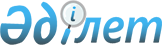 2023 жылға Алматы облысы бойынша мектепке дейінгі тәрбие мен оқытуға мемлекеттік білім беру тапсырысын, ата-ана төлемақысының мөлшерін бекіту туралыАлматы облысы әкімдігінің 2023 жылғы 13 қазандағы № 357 қаулысы
      "Білім туралы" Қазақстан Республикасы Заңының 6-бабы 2-тармағының 7-3) тармақшасына және "Қазақстан Республикасындағы жергілікті мемлекеттік басқару және өзін-өзі басқару туралы" Қазақстан Республикасы Заңының 37-бабына сәйкес Алматы облысының әкімдігі ҚАУЛЫ ЕТЕДІ:
      1. 2023 жылға Алматы облысы бойынша мектепке дейінгі тәрбие мен оқытуға мемлекеттік білім беру тапсырысы, ата-ана төлемақысының мөлшері осы қаулының қосымшасына сәйкес бекітілсін. 
      2. "Алматы облысының білім басқармасы" мемлекеттік мекемесі Қазақстан Республикасының заңнамасында белгіленген тәртіппен осы қаулыдан туындайтын шараларды қабылдасын.
      3. Осы қаулының орындалуын бақылау облыс әкімінің жетекшілік ететін орынбасарына жүктелсін.
      4. Осы қаулы қол қойылған күнінен бастап қолданысқа енгізіледі, 1 тармағы 2023 жылғы 1 қаңтардан бастап туындаған құқықтық қатынастарға қолданылады. 2023 жылға арналған Алматы облысының мектепке дейінгі білім беру ұйымдарында мектепке дейінгі тәрбие мен оқытуға мемлекеттік білім беру тапсырысының, ата-ана төлемақысының мөлшері
					© 2012. Қазақстан Республикасы Әділет министрлігінің «Қазақстан Республикасының Заңнама және құқықтық ақпарат институты» ШЖҚ РМК
				
      Облыс әкімі 

М.Сұлтанғазиев
Облыс әкімдігінің 2023 жылғы "13" қазандағы № 357 қаулысына қосымша
№
№
№
№
Мектепке дейінгі тәрбие мен оқыту ұйымдарының әкімшілік-аумақтық орналасуы
Мектепке дейінгі тәрбие мен оқыту ұйымдарының әкімшілік-аумақтық орналасуы
Мектепке дейінгі тәрбие мен оқыту ұйымдарының әкімшілік-аумақтық орналасуы
Мектепке дейінгі тәрбие мен оқыту ұйымдарының әкімшілік-аумақтық орналасуы
Мектепке дейінгі тәрбие мен оқыту ұйымдарының әкімшілік-аумақтық орналасуы
Мектепке дейінгі тәрбие мен оқыту ұйымдарының атауы
Мектепке дейінгі тәрбие мен оқыту ұйымдарының атауы
Мектепке дейінгі тәрбие мен оқыту ұйымдарының атауы
Мектепке дейінгі тәрбие мен оқыту ұйымдарының атауы
Мектепке дейінгі тәрбие мен оқыту ұйымдарының атауы
Мектепке дейінгі тәрбие мен оқыту ұйымдарының атауы
Мектепке дейінгі тәрбие мен оқыту ұйымдарының атауы
Мектепке дейінгі тәрбие мен оқыту ұйымдарының атауы
Мектепке дейінгі тәрбие мен оқыту ұйымдарының атауы
Мектепке дейінгі тәрбие мен оқыту ұйымдарының атауы
Топтың атауы
Топтың атауы
Топтың атауы
Топтың атауы
Топтың атауы
Мектепке дейінгі тәрбие мен оқытуға мемлекеттік білім беру тапсырысы
Мектепке дейінгі тәрбие мен оқытуға мемлекеттік білім беру тапсырысы
Мектепке дейінгі тәрбие мен оқытуға мемлекеттік білім беру тапсырысы
Мектепке дейінгі тәрбие мен оқытуға мемлекеттік білім беру тапсырысы
Мектепке дейінгі тәрбие мен оқытуға мемлекеттік білім беру тапсырысы
Мектепке дейінгі тәрбие мен оқытуға мемлекеттік білім беру тапсырысы
Мектепке дейінгі тәрбие мен оқытуға мемлекеттік білім беру тапсырысы
Мектепке дейінгі тәрбие мен оқытуға мемлекеттік білім беру тапсырысы
Мектепке дейінгі тәрбие мен оқытуға мемлекеттік білім беру тапсырысы
Мектепке дейінгі тәрбие мен оқытуға мемлекеттік білім беру тапсырысы
Мектепке дейінгі тәрбие мен оқытуға мемлекеттік білім беру тапсырысы
Мектепке дейінгі тәрбие мен оқытуға мемлекеттік білім беру тапсырысы
Мектепке дейінгі тәрбие мен оқытуға мемлекеттік білім беру тапсырысы
Мектепке дейінгі тәрбие мен оқытуға мемлекеттік білім беру тапсырысы
Мектепке дейінгі тәрбие мен оқытуға мемлекеттік білім беру тапсырысы
Мектепке дейінгі тәрбие мен оқытуға мемлекеттік білім беру тапсырысы
Мектепке дейінгі тәрбие мен оқытуға мемлекеттік білім беру тапсырысы
Мектепке дейінгі тәрбие мен оқытуға мемлекеттік білім беру тапсырысы
Мектепке дейінгі тәрбие мен оқытуға мемлекеттік білім беру тапсырысы
Мектепке дейінгі тәрбие мен оқытуға мемлекеттік білім беру тапсырысы
Мектепке дейінгі тәрбие мен оқытуға мемлекеттік білім беру тапсырысы
Мектепке дейінгі тәрбие мен оқытуға мемлекеттік білім беру тапсырысы
Мектепке дейінгі тәрбие мен оқытуға мемлекеттік білім беру тапсырысы
Мектепке дейінгі тәрбие мен оқыту ұйымдарында ата-ананың бір айдағы төлемақы мөлшері (теңге)
Мектепке дейінгі тәрбие мен оқыту ұйымдарында ата-ананың бір айдағы төлемақы мөлшері (теңге)
Мектепке дейінгі тәрбие мен оқыту ұйымдарында ата-ананың бір айдағы төлемақы мөлшері (теңге)
Мектепке дейінгі тәрбие мен оқыту ұйымдарында ата-ананың бір айдағы төлемақы мөлшері (теңге)
Мектепке дейінгі тәрбие мен оқыту ұйымдарында ата-ананың бір айдағы төлемақы мөлшері (теңге)
№
№
№
№
Мектепке дейінгі тәрбие мен оқыту ұйымдарының әкімшілік-аумақтық орналасуы
Мектепке дейінгі тәрбие мен оқыту ұйымдарының әкімшілік-аумақтық орналасуы
Мектепке дейінгі тәрбие мен оқыту ұйымдарының әкімшілік-аумақтық орналасуы
Мектепке дейінгі тәрбие мен оқыту ұйымдарының әкімшілік-аумақтық орналасуы
Мектепке дейінгі тәрбие мен оқыту ұйымдарының әкімшілік-аумақтық орналасуы
Мектепке дейінгі тәрбие мен оқыту ұйымдарының атауы
Мектепке дейінгі тәрбие мен оқыту ұйымдарының атауы
Мектепке дейінгі тәрбие мен оқыту ұйымдарының атауы
Мектепке дейінгі тәрбие мен оқыту ұйымдарының атауы
Мектепке дейінгі тәрбие мен оқыту ұйымдарының атауы
Мектепке дейінгі тәрбие мен оқыту ұйымдарының атауы
Мектепке дейінгі тәрбие мен оқыту ұйымдарының атауы
Мектепке дейінгі тәрбие мен оқыту ұйымдарының атауы
Мектепке дейінгі тәрбие мен оқыту ұйымдарының атауы
Мектепке дейінгі тәрбие мен оқыту ұйымдарының атауы
Топтың атауы
Топтың атауы
Топтың атауы
Топтың атауы
Топтың атауы
Мектепке дейінгі тәрбие мен оқыту ұйымдарының тәрбиеленушілер саны
Мектепке дейінгі тәрбие мен оқыту ұйымдарының тәрбиеленушілер саны
Мектепке дейінгі тәрбие мен оқыту ұйымдарының тәрбиеленушілер саны
Мектепке дейінгі тәрбие мен оқыту ұйымдарының тәрбиеленушілер саны
Мектепке дейінгі тәрбие мен оқыту ұйымдарының тәрбиеленушілер саны
Мектепке дейінгі тәрбие мен оқыту ұйымдарының тәрбиеленушілер саны
Мектепке дейінгі тәрбие мен оқыту ұйымдарында бір тәрбиеленушіге жұмсалатын шығыстардың бір айдағы орташа құны (теңге)
Мектепке дейінгі тәрбие мен оқыту ұйымдарында бір тәрбиеленушіге жұмсалатын шығыстардың бір айдағы орташа құны (теңге)
Мектепке дейінгі тәрбие мен оқыту ұйымдарында бір тәрбиеленушіге жұмсалатын шығыстардың бір айдағы орташа құны (теңге)
Мектепке дейінгі тәрбие мен оқыту ұйымдарында бір тәрбиеленушіге жұмсалатын шығыстардың бір айдағы орташа құны (теңге)
Мектепке дейінгі тәрбие мен оқыту ұйымдарында бір тәрбиеленушіге жұмсалатын шығыстардың бір айдағы орташа құны (теңге)
Мектепке дейінгі тәрбие мен оқыту ұйымдарында бір тәрбиеленушіге жұмсалатын шығыстардың бір айдағы орташа құны (теңге)
Мектепке дейінгі тәрбие мен оқыту ұйымдарының тәрбиеленушілер саны
Мектепке дейінгі тәрбие мен оқыту ұйымдарының тәрбиеленушілер саны
Мектепке дейінгі тәрбие мен оқыту ұйымдарының тәрбиеленушілер саны
Мектепке дейінгі тәрбие мен оқыту ұйымдарының тәрбиеленушілер саны
Мектепке дейінгі тәрбие мен оқыту ұйымдарының тәрбиеленушілер саны
Мектепке дейінгі тәрбие мен оқыту ұйымдарының тәрбиеленушілер саны
Мектепке дейінгі тәрбие мен оқыту ұйымдарының тәрбиеленушілер саны
Мектепке дейінгі тәрбие мен оқыту ұйымдарының тәрбиеленушілер саны
Мектепке дейінгі тәрбие мен оқыту ұйымдарында бір тәрбиеленушіге жұмсалатын шығыстардың бір айдағы орташа құны (теңге)
Мектепке дейінгі тәрбие мен оқыту ұйымдарында бір тәрбиеленушіге жұмсалатын шығыстардың бір айдағы орташа құны (теңге)
Мектепке дейінгі тәрбие мен оқыту ұйымдарында бір тәрбиеленушіге жұмсалатын шығыстардың бір айдағы орташа құны (теңге)
3 жасқа дейін
3 жасқа дейін
3 жасқа дейін
3 жасқа дейін
3 жастан 6 жасқа дейін
№
№
№
№
Мектепке дейінгі тәрбие мен оқыту ұйымдарының әкімшілік-аумақтық орналасуы
Мектепке дейінгі тәрбие мен оқыту ұйымдарының әкімшілік-аумақтық орналасуы
Мектепке дейінгі тәрбие мен оқыту ұйымдарының әкімшілік-аумақтық орналасуы
Мектепке дейінгі тәрбие мен оқыту ұйымдарының әкімшілік-аумақтық орналасуы
Мектепке дейінгі тәрбие мен оқыту ұйымдарының әкімшілік-аумақтық орналасуы
ауыл
ауыл
ауыл
ауыл
ауыл
ауыл
ауыл
ауыл
ауыл
ауыл
ауыл
ауыл
қала
қала
қала
қала
қала
қала
қала
қала
қала
қала
қала
3 жасқа дейін
3 жасқа дейін
3 жасқа дейін
3 жасқа дейін
3 жастан 6 жасқа дейін
1
1
1
1
2
2
2
2
2
3
3
3
3
3
3
3
3
3
3
4
4
4
4
4
4
5
5
5
5
5
5
6
6
6
6
6
6
6
6
7
7
7
8
8
8
8
9
Балқаш ауданы
Балқаш ауданы
Балқаш ауданы
Балқаш ауданы
Балқаш ауданы
Балқаш ауданы
Балқаш ауданы
Балқаш ауданы
Балқаш ауданы
Балқаш ауданы
Балқаш ауданы
Балқаш ауданы
Балқаш ауданы
Балқаш ауданы
Балқаш ауданы
Балқаш ауданы
Балқаш ауданы
Балқаш ауданы
Балқаш ауданы
Балқаш ауданы
Балқаш ауданы
Балқаш ауданы
Балқаш ауданы
Балқаш ауданы
Балқаш ауданы
Балқаш ауданы
Балқаш ауданы
Балқаш ауданы
Балқаш ауданы
Балқаш ауданы
Балқаш ауданы
Балқаш ауданы
Балқаш ауданы
Балқаш ауданы
Балқаш ауданы
Балқаш ауданы
Балқаш ауданы
Балқаш ауданы
Балқаш ауданы
Балқаш ауданы
Балқаш ауданы
Балқаш ауданы
Балқаш ауданы
Балқаш ауданы
Балқаш ауданы
Балқаш ауданы
Балқаш ауданы
Балқаш ауданы
Балқаш ауданы
Балқаш ауданы
Балқаш ауданы
Балқаш ауданы
1
1
1
1
Алматы облысы. Балқаш ауданы, Қарой ауылы,Қ.Демесинов 27
Алматы облысы. Балқаш ауданы, Қарой ауылы,Қ.Демесинов 27
Алматы облысы. Балқаш ауданы, Қарой ауылы,Қ.Демесинов 27
Алматы облысы. Балқаш ауданы, Қарой ауылы,Қ.Демесинов 27
Алматы облысы. Балқаш ауданы, Қарой ауылы,Қ.Демесинов 27
"Алматы облысы білім басқармасының Балқаш ауданы бойынша білім бөлімі" мемлекеттік мекемесінің Қарой ауылындағы "Бөбек" балалар бақшасы мемлекеттік коммуналдық қазыналық кәсіпорыны
"Алматы облысы білім басқармасының Балқаш ауданы бойынша білім бөлімі" мемлекеттік мекемесінің Қарой ауылындағы "Бөбек" балалар бақшасы мемлекеттік коммуналдық қазыналық кәсіпорыны
"Алматы облысы білім басқармасының Балқаш ауданы бойынша білім бөлімі" мемлекеттік мекемесінің Қарой ауылындағы "Бөбек" балалар бақшасы мемлекеттік коммуналдық қазыналық кәсіпорыны
"Алматы облысы білім басқармасының Балқаш ауданы бойынша білім бөлімі" мемлекеттік мекемесінің Қарой ауылындағы "Бөбек" балалар бақшасы мемлекеттік коммуналдық қазыналық кәсіпорыны
"Алматы облысы білім басқармасының Балқаш ауданы бойынша білім бөлімі" мемлекеттік мекемесінің Қарой ауылындағы "Бөбек" балалар бақшасы мемлекеттік коммуналдық қазыналық кәсіпорыны
"Алматы облысы білім басқармасының Балқаш ауданы бойынша білім бөлімі" мемлекеттік мекемесінің Қарой ауылындағы "Бөбек" балалар бақшасы мемлекеттік коммуналдық қазыналық кәсіпорыны
"Алматы облысы білім басқармасының Балқаш ауданы бойынша білім бөлімі" мемлекеттік мекемесінің Қарой ауылындағы "Бөбек" балалар бақшасы мемлекеттік коммуналдық қазыналық кәсіпорыны
"Алматы облысы білім басқармасының Балқаш ауданы бойынша білім бөлімі" мемлекеттік мекемесінің Қарой ауылындағы "Бөбек" балалар бақшасы мемлекеттік коммуналдық қазыналық кәсіпорыны
"Алматы облысы білім басқармасының Балқаш ауданы бойынша білім бөлімі" мемлекеттік мекемесінің Қарой ауылындағы "Бөбек" балалар бақшасы мемлекеттік коммуналдық қазыналық кәсіпорыны
"Алматы облысы білім басқармасының Балқаш ауданы бойынша білім бөлімі" мемлекеттік мекемесінің Қарой ауылындағы "Бөбек" балалар бақшасы мемлекеттік коммуналдық қазыналық кәсіпорыны
10,5-сағатты режимді топтар
10,5-сағатты режимді топтар
10,5-сағатты режимді топтар
10,5-сағатты режимді топтар
10,5-сағатты режимді топтар
80
80
80
80
80
80
50347
50347
50347
50347
50347
50347
10600
10600
10600
10600
10600
2
2
2
2
Алматы облысы. Балқаш ауданы, Бақанас ауылы, З.Абилдаева №3
Алматы облысы. Балқаш ауданы, Бақанас ауылы, З.Абилдаева №3
Алматы облысы. Балқаш ауданы, Бақанас ауылы, З.Абилдаева №3
Алматы облысы. Балқаш ауданы, Бақанас ауылы, З.Абилдаева №3
Алматы облысы. Балқаш ауданы, Бақанас ауылы, З.Абилдаева №3
"Алматы облысы білім басқармасының Балқаш ауданы бойынша білім бөлімі" мемлекеттік мекемесінің Бақанас ауылындағы "Жасұлан" балалар бақшасы мемлекеттік коммуналдық қазыналық кәсіпорыны
"Алматы облысы білім басқармасының Балқаш ауданы бойынша білім бөлімі" мемлекеттік мекемесінің Бақанас ауылындағы "Жасұлан" балалар бақшасы мемлекеттік коммуналдық қазыналық кәсіпорыны
"Алматы облысы білім басқармасының Балқаш ауданы бойынша білім бөлімі" мемлекеттік мекемесінің Бақанас ауылындағы "Жасұлан" балалар бақшасы мемлекеттік коммуналдық қазыналық кәсіпорыны
"Алматы облысы білім басқармасының Балқаш ауданы бойынша білім бөлімі" мемлекеттік мекемесінің Бақанас ауылындағы "Жасұлан" балалар бақшасы мемлекеттік коммуналдық қазыналық кәсіпорыны
"Алматы облысы білім басқармасының Балқаш ауданы бойынша білім бөлімі" мемлекеттік мекемесінің Бақанас ауылындағы "Жасұлан" балалар бақшасы мемлекеттік коммуналдық қазыналық кәсіпорыны
"Алматы облысы білім басқармасының Балқаш ауданы бойынша білім бөлімі" мемлекеттік мекемесінің Бақанас ауылындағы "Жасұлан" балалар бақшасы мемлекеттік коммуналдық қазыналық кәсіпорыны
"Алматы облысы білім басқармасының Балқаш ауданы бойынша білім бөлімі" мемлекеттік мекемесінің Бақанас ауылындағы "Жасұлан" балалар бақшасы мемлекеттік коммуналдық қазыналық кәсіпорыны
"Алматы облысы білім басқармасының Балқаш ауданы бойынша білім бөлімі" мемлекеттік мекемесінің Бақанас ауылындағы "Жасұлан" балалар бақшасы мемлекеттік коммуналдық қазыналық кәсіпорыны
"Алматы облысы білім басқармасының Балқаш ауданы бойынша білім бөлімі" мемлекеттік мекемесінің Бақанас ауылындағы "Жасұлан" балалар бақшасы мемлекеттік коммуналдық қазыналық кәсіпорыны
"Алматы облысы білім басқармасының Балқаш ауданы бойынша білім бөлімі" мемлекеттік мекемесінің Бақанас ауылындағы "Жасұлан" балалар бақшасы мемлекеттік коммуналдық қазыналық кәсіпорыны
10,5-сағатты режимді топтар
10,5-сағатты режимді топтар
10,5-сағатты режимді топтар
10,5-сағатты режимді топтар
10,5-сағатты режимді топтар
240
240
240
240
240
240
50347
50347
50347
50347
50347
50347
11660
11660
11660
11660
11660
3
3
3
3
Алматы облысы. Балқаш ауданы, Көкжиде ауылы, Мектеп 1а
Алматы облысы. Балқаш ауданы, Көкжиде ауылы, Мектеп 1а
Алматы облысы. Балқаш ауданы, Көкжиде ауылы, Мектеп 1а
Алматы облысы. Балқаш ауданы, Көкжиде ауылы, Мектеп 1а
Алматы облысы. Балқаш ауданы, Көкжиде ауылы, Мектеп 1а
"Алматы облысы білім басқармасының Балқаш ауданы бойынша білім бөлімі" мемлекеттік мекемесінің Ақкөл ауылдық округіне қарасты Көкжиде елді мекеніндегі "Балдырған" балалар бақшасымемлекеттік коммуналдық қазыналық кәсіпорыны
"Алматы облысы білім басқармасының Балқаш ауданы бойынша білім бөлімі" мемлекеттік мекемесінің Ақкөл ауылдық округіне қарасты Көкжиде елді мекеніндегі "Балдырған" балалар бақшасымемлекеттік коммуналдық қазыналық кәсіпорыны
"Алматы облысы білім басқармасының Балқаш ауданы бойынша білім бөлімі" мемлекеттік мекемесінің Ақкөл ауылдық округіне қарасты Көкжиде елді мекеніндегі "Балдырған" балалар бақшасымемлекеттік коммуналдық қазыналық кәсіпорыны
"Алматы облысы білім басқармасының Балқаш ауданы бойынша білім бөлімі" мемлекеттік мекемесінің Ақкөл ауылдық округіне қарасты Көкжиде елді мекеніндегі "Балдырған" балалар бақшасымемлекеттік коммуналдық қазыналық кәсіпорыны
"Алматы облысы білім басқармасының Балқаш ауданы бойынша білім бөлімі" мемлекеттік мекемесінің Ақкөл ауылдық округіне қарасты Көкжиде елді мекеніндегі "Балдырған" балалар бақшасымемлекеттік коммуналдық қазыналық кәсіпорыны
"Алматы облысы білім басқармасының Балқаш ауданы бойынша білім бөлімі" мемлекеттік мекемесінің Ақкөл ауылдық округіне қарасты Көкжиде елді мекеніндегі "Балдырған" балалар бақшасымемлекеттік коммуналдық қазыналық кәсіпорыны
"Алматы облысы білім басқармасының Балқаш ауданы бойынша білім бөлімі" мемлекеттік мекемесінің Ақкөл ауылдық округіне қарасты Көкжиде елді мекеніндегі "Балдырған" балалар бақшасымемлекеттік коммуналдық қазыналық кәсіпорыны
"Алматы облысы білім басқармасының Балқаш ауданы бойынша білім бөлімі" мемлекеттік мекемесінің Ақкөл ауылдық округіне қарасты Көкжиде елді мекеніндегі "Балдырған" балалар бақшасымемлекеттік коммуналдық қазыналық кәсіпорыны
"Алматы облысы білім басқармасының Балқаш ауданы бойынша білім бөлімі" мемлекеттік мекемесінің Ақкөл ауылдық округіне қарасты Көкжиде елді мекеніндегі "Балдырған" балалар бақшасымемлекеттік коммуналдық қазыналық кәсіпорыны
"Алматы облысы білім басқармасының Балқаш ауданы бойынша білім бөлімі" мемлекеттік мекемесінің Ақкөл ауылдық округіне қарасты Көкжиде елді мекеніндегі "Балдырған" балалар бақшасымемлекеттік коммуналдық қазыналық кәсіпорыны
10,5-сағатты режимді топтар
10,5-сағатты режимді топтар
10,5-сағатты режимді топтар
10,5-сағатты режимді топтар
10,5-сағатты режимді топтар
50
50
50
50
50
50
50347
50347
50347
50347
50347
50347
10600
10600
10600
10600
10600
4
4
4
4
Алматы облысы. Балқаш ауданы, Бақбақты ауылы,Дүйсенбайұлы №31
Алматы облысы. Балқаш ауданы, Бақбақты ауылы,Дүйсенбайұлы №31
Алматы облысы. Балқаш ауданы, Бақбақты ауылы,Дүйсенбайұлы №31
Алматы облысы. Балқаш ауданы, Бақбақты ауылы,Дүйсенбайұлы №31
Алматы облысы. Балқаш ауданы, Бақбақты ауылы,Дүйсенбайұлы №31
"Алматы облысы білім басқармасының Балқаш ауданы бойынша білім бөлімі" мемлекеттік мекемесінің Бақбақты ауылындағы "Арман" балалар бақшасы мемлекеттік коммуналдық қазыналық кәсіпорыны
"Алматы облысы білім басқармасының Балқаш ауданы бойынша білім бөлімі" мемлекеттік мекемесінің Бақбақты ауылындағы "Арман" балалар бақшасы мемлекеттік коммуналдық қазыналық кәсіпорыны
"Алматы облысы білім басқармасының Балқаш ауданы бойынша білім бөлімі" мемлекеттік мекемесінің Бақбақты ауылындағы "Арман" балалар бақшасы мемлекеттік коммуналдық қазыналық кәсіпорыны
"Алматы облысы білім басқармасының Балқаш ауданы бойынша білім бөлімі" мемлекеттік мекемесінің Бақбақты ауылындағы "Арман" балалар бақшасы мемлекеттік коммуналдық қазыналық кәсіпорыны
"Алматы облысы білім басқармасының Балқаш ауданы бойынша білім бөлімі" мемлекеттік мекемесінің Бақбақты ауылындағы "Арман" балалар бақшасы мемлекеттік коммуналдық қазыналық кәсіпорыны
"Алматы облысы білім басқармасының Балқаш ауданы бойынша білім бөлімі" мемлекеттік мекемесінің Бақбақты ауылындағы "Арман" балалар бақшасы мемлекеттік коммуналдық қазыналық кәсіпорыны
"Алматы облысы білім басқармасының Балқаш ауданы бойынша білім бөлімі" мемлекеттік мекемесінің Бақбақты ауылындағы "Арман" балалар бақшасы мемлекеттік коммуналдық қазыналық кәсіпорыны
"Алматы облысы білім басқармасының Балқаш ауданы бойынша білім бөлімі" мемлекеттік мекемесінің Бақбақты ауылындағы "Арман" балалар бақшасы мемлекеттік коммуналдық қазыналық кәсіпорыны
"Алматы облысы білім басқармасының Балқаш ауданы бойынша білім бөлімі" мемлекеттік мекемесінің Бақбақты ауылындағы "Арман" балалар бақшасы мемлекеттік коммуналдық қазыналық кәсіпорыны
"Алматы облысы білім басқармасының Балқаш ауданы бойынша білім бөлімі" мемлекеттік мекемесінің Бақбақты ауылындағы "Арман" балалар бақшасы мемлекеттік коммуналдық қазыналық кәсіпорыны
10,5-сағатты режимді топтар
10,5-сағатты режимді топтар
10,5-сағатты режимді топтар
10,5-сағатты режимді топтар
10,5-сағатты режимді топтар
140
140
140
140
140
140
50347
50347
50347
50347
50347
50347
10600
10600
10600
10600
10600
5
5
5
5
Алматы облысы. Балқаш ауданы, Ақдала ауылы, Жамбыл 18
Алматы облысы. Балқаш ауданы, Ақдала ауылы, Жамбыл 18
Алматы облысы. Балқаш ауданы, Ақдала ауылы, Жамбыл 18
Алматы облысы. Балқаш ауданы, Ақдала ауылы, Жамбыл 18
Алматы облысы. Балқаш ауданы, Ақдала ауылы, Жамбыл 18
"Алматы облысы білім басқармасының Балқаш ауданы бойынша білім бөлімі" мемлекеттік мекемесінің Ақдала ауылындағы "Балауса" балалар бақшасы мемлекеттік коммуналдық қазыналық кәсіпорыны
"Алматы облысы білім басқармасының Балқаш ауданы бойынша білім бөлімі" мемлекеттік мекемесінің Ақдала ауылындағы "Балауса" балалар бақшасы мемлекеттік коммуналдық қазыналық кәсіпорыны
"Алматы облысы білім басқармасының Балқаш ауданы бойынша білім бөлімі" мемлекеттік мекемесінің Ақдала ауылындағы "Балауса" балалар бақшасы мемлекеттік коммуналдық қазыналық кәсіпорыны
"Алматы облысы білім басқармасының Балқаш ауданы бойынша білім бөлімі" мемлекеттік мекемесінің Ақдала ауылындағы "Балауса" балалар бақшасы мемлекеттік коммуналдық қазыналық кәсіпорыны
"Алматы облысы білім басқармасының Балқаш ауданы бойынша білім бөлімі" мемлекеттік мекемесінің Ақдала ауылындағы "Балауса" балалар бақшасы мемлекеттік коммуналдық қазыналық кәсіпорыны
"Алматы облысы білім басқармасының Балқаш ауданы бойынша білім бөлімі" мемлекеттік мекемесінің Ақдала ауылындағы "Балауса" балалар бақшасы мемлекеттік коммуналдық қазыналық кәсіпорыны
"Алматы облысы білім басқармасының Балқаш ауданы бойынша білім бөлімі" мемлекеттік мекемесінің Ақдала ауылындағы "Балауса" балалар бақшасы мемлекеттік коммуналдық қазыналық кәсіпорыны
"Алматы облысы білім басқармасының Балқаш ауданы бойынша білім бөлімі" мемлекеттік мекемесінің Ақдала ауылындағы "Балауса" балалар бақшасы мемлекеттік коммуналдық қазыналық кәсіпорыны
"Алматы облысы білім басқармасының Балқаш ауданы бойынша білім бөлімі" мемлекеттік мекемесінің Ақдала ауылындағы "Балауса" балалар бақшасы мемлекеттік коммуналдық қазыналық кәсіпорыны
"Алматы облысы білім басқармасының Балқаш ауданы бойынша білім бөлімі" мемлекеттік мекемесінің Ақдала ауылындағы "Балауса" балалар бақшасы мемлекеттік коммуналдық қазыналық кәсіпорыны
10,5-сағатты режимді топтар
10,5-сағатты режимді топтар
10,5-сағатты режимді топтар
10,5-сағатты режимді топтар
10,5-сағатты режимді топтар
140
140
140
140
140
140
50347
50347
50347
50347
50347
50347
10600
10600
10600
10600
10600
6
6
6
6
Алматы облысы. Балқаш ауданы, Миялы ауылы, Қасымбеков 24
Алматы облысы. Балқаш ауданы, Миялы ауылы, Қасымбеков 24
Алматы облысы. Балқаш ауданы, Миялы ауылы, Қасымбеков 24
Алматы облысы. Балқаш ауданы, Миялы ауылы, Қасымбеков 24
Алматы облысы. Балқаш ауданы, Миялы ауылы, Қасымбеков 24
"Алматы облысы білім басқармасының Балқаш ауданы бойынша білім бөлімі" мемлекеттік мекемесінің Миялы ауылындағы "Балдәурен" балалар бақшасымемлекеттік коммуналдық қазыналық кәсіпорыны
"Алматы облысы білім басқармасының Балқаш ауданы бойынша білім бөлімі" мемлекеттік мекемесінің Миялы ауылындағы "Балдәурен" балалар бақшасымемлекеттік коммуналдық қазыналық кәсіпорыны
"Алматы облысы білім басқармасының Балқаш ауданы бойынша білім бөлімі" мемлекеттік мекемесінің Миялы ауылындағы "Балдәурен" балалар бақшасымемлекеттік коммуналдық қазыналық кәсіпорыны
"Алматы облысы білім басқармасының Балқаш ауданы бойынша білім бөлімі" мемлекеттік мекемесінің Миялы ауылындағы "Балдәурен" балалар бақшасымемлекеттік коммуналдық қазыналық кәсіпорыны
"Алматы облысы білім басқармасының Балқаш ауданы бойынша білім бөлімі" мемлекеттік мекемесінің Миялы ауылындағы "Балдәурен" балалар бақшасымемлекеттік коммуналдық қазыналық кәсіпорыны
"Алматы облысы білім басқармасының Балқаш ауданы бойынша білім бөлімі" мемлекеттік мекемесінің Миялы ауылындағы "Балдәурен" балалар бақшасымемлекеттік коммуналдық қазыналық кәсіпорыны
"Алматы облысы білім басқармасының Балқаш ауданы бойынша білім бөлімі" мемлекеттік мекемесінің Миялы ауылындағы "Балдәурен" балалар бақшасымемлекеттік коммуналдық қазыналық кәсіпорыны
"Алматы облысы білім басқармасының Балқаш ауданы бойынша білім бөлімі" мемлекеттік мекемесінің Миялы ауылындағы "Балдәурен" балалар бақшасымемлекеттік коммуналдық қазыналық кәсіпорыны
"Алматы облысы білім басқармасының Балқаш ауданы бойынша білім бөлімі" мемлекеттік мекемесінің Миялы ауылындағы "Балдәурен" балалар бақшасымемлекеттік коммуналдық қазыналық кәсіпорыны
"Алматы облысы білім басқармасының Балқаш ауданы бойынша білім бөлімі" мемлекеттік мекемесінің Миялы ауылындағы "Балдәурен" балалар бақшасымемлекеттік коммуналдық қазыналық кәсіпорыны
10,5-сағатты режимді топтар
10,5-сағатты режимді топтар
10,5-сағатты режимді топтар
10,5-сағатты режимді топтар
10,5-сағатты режимді топтар
100
100
100
100
100
100
50347
50347
50347
50347
50347
50347
10600
10600
10600
10600
10600
7
7
7
7
Алматы облысы. Балқаш ауданы, Бірлік ауылы, Рыскулова 25
Алматы облысы. Балқаш ауданы, Бірлік ауылы, Рыскулова 25
Алматы облысы. Балқаш ауданы, Бірлік ауылы, Рыскулова 25
Алматы облысы. Балқаш ауданы, Бірлік ауылы, Рыскулова 25
Алматы облысы. Балқаш ауданы, Бірлік ауылы, Рыскулова 25
"Алматы облысы білім басқармасының Балқаш ауданы бойынша білім бөлімі" мемлекеттік мекемесінің Бірлік ауылындағы "Толғанай" балалар бақшасы мемлекеттік коммуналдық қазыналық кәсіпорыны
"Алматы облысы білім басқармасының Балқаш ауданы бойынша білім бөлімі" мемлекеттік мекемесінің Бірлік ауылындағы "Толғанай" балалар бақшасы мемлекеттік коммуналдық қазыналық кәсіпорыны
"Алматы облысы білім басқармасының Балқаш ауданы бойынша білім бөлімі" мемлекеттік мекемесінің Бірлік ауылындағы "Толғанай" балалар бақшасы мемлекеттік коммуналдық қазыналық кәсіпорыны
"Алматы облысы білім басқармасының Балқаш ауданы бойынша білім бөлімі" мемлекеттік мекемесінің Бірлік ауылындағы "Толғанай" балалар бақшасы мемлекеттік коммуналдық қазыналық кәсіпорыны
"Алматы облысы білім басқармасының Балқаш ауданы бойынша білім бөлімі" мемлекеттік мекемесінің Бірлік ауылындағы "Толғанай" балалар бақшасы мемлекеттік коммуналдық қазыналық кәсіпорыны
"Алматы облысы білім басқармасының Балқаш ауданы бойынша білім бөлімі" мемлекеттік мекемесінің Бірлік ауылындағы "Толғанай" балалар бақшасы мемлекеттік коммуналдық қазыналық кәсіпорыны
"Алматы облысы білім басқармасының Балқаш ауданы бойынша білім бөлімі" мемлекеттік мекемесінің Бірлік ауылындағы "Толғанай" балалар бақшасы мемлекеттік коммуналдық қазыналық кәсіпорыны
"Алматы облысы білім басқармасының Балқаш ауданы бойынша білім бөлімі" мемлекеттік мекемесінің Бірлік ауылындағы "Толғанай" балалар бақшасы мемлекеттік коммуналдық қазыналық кәсіпорыны
"Алматы облысы білім басқармасының Балқаш ауданы бойынша білім бөлімі" мемлекеттік мекемесінің Бірлік ауылындағы "Толғанай" балалар бақшасы мемлекеттік коммуналдық қазыналық кәсіпорыны
"Алматы облысы білім басқармасының Балқаш ауданы бойынша білім бөлімі" мемлекеттік мекемесінің Бірлік ауылындағы "Толғанай" балалар бақшасы мемлекеттік коммуналдық қазыналық кәсіпорыны
10,5-сағатты режимді топтар
10,5-сағатты режимді топтар
10,5-сағатты режимді топтар
10,5-сағатты режимді топтар
10,5-сағатты режимді топтар
140
140
140
140
140
140
50347
50347
50347
50347
50347
50347
10600
10600
10600
10600
10600
8
8
8
8
Алматы облысы. Балқаш ауданы, Бақбақты ауылы, Абая 35
Алматы облысы. Балқаш ауданы, Бақбақты ауылы, Абая 35
Алматы облысы. Балқаш ауданы, Бақбақты ауылы, Абая 35
Алматы облысы. Балқаш ауданы, Бақбақты ауылы, Абая 35
Алматы облысы. Балқаш ауданы, Бақбақты ауылы, Абая 35
"Алматы облысы білім басқармасының Балқаш ауданы бойынша білім бөлімі" мемлекеттік мекемесінің Бақбақты ауылындағы "Күншуақ" бөбекжай балабақшсы мемлекеттік коммуналдық қазыналық кәсіпорны
"Алматы облысы білім басқармасының Балқаш ауданы бойынша білім бөлімі" мемлекеттік мекемесінің Бақбақты ауылындағы "Күншуақ" бөбекжай балабақшсы мемлекеттік коммуналдық қазыналық кәсіпорны
"Алматы облысы білім басқармасының Балқаш ауданы бойынша білім бөлімі" мемлекеттік мекемесінің Бақбақты ауылындағы "Күншуақ" бөбекжай балабақшсы мемлекеттік коммуналдық қазыналық кәсіпорны
"Алматы облысы білім басқармасының Балқаш ауданы бойынша білім бөлімі" мемлекеттік мекемесінің Бақбақты ауылындағы "Күншуақ" бөбекжай балабақшсы мемлекеттік коммуналдық қазыналық кәсіпорны
"Алматы облысы білім басқармасының Балқаш ауданы бойынша білім бөлімі" мемлекеттік мекемесінің Бақбақты ауылындағы "Күншуақ" бөбекжай балабақшсы мемлекеттік коммуналдық қазыналық кәсіпорны
"Алматы облысы білім басқармасының Балқаш ауданы бойынша білім бөлімі" мемлекеттік мекемесінің Бақбақты ауылындағы "Күншуақ" бөбекжай балабақшсы мемлекеттік коммуналдық қазыналық кәсіпорны
"Алматы облысы білім басқармасының Балқаш ауданы бойынша білім бөлімі" мемлекеттік мекемесінің Бақбақты ауылындағы "Күншуақ" бөбекжай балабақшсы мемлекеттік коммуналдық қазыналық кәсіпорны
"Алматы облысы білім басқармасының Балқаш ауданы бойынша білім бөлімі" мемлекеттік мекемесінің Бақбақты ауылындағы "Күншуақ" бөбекжай балабақшсы мемлекеттік коммуналдық қазыналық кәсіпорны
"Алматы облысы білім басқармасының Балқаш ауданы бойынша білім бөлімі" мемлекеттік мекемесінің Бақбақты ауылындағы "Күншуақ" бөбекжай балабақшсы мемлекеттік коммуналдық қазыналық кәсіпорны
"Алматы облысы білім басқармасының Балқаш ауданы бойынша білім бөлімі" мемлекеттік мекемесінің Бақбақты ауылындағы "Күншуақ" бөбекжай балабақшсы мемлекеттік коммуналдық қазыналық кәсіпорны
10,5-сағатты режимді топтар
10,5-сағатты режимді топтар
10,5-сағатты режимді топтар
10,5-сағатты режимді топтар
10,5-сағатты режимді топтар
84
84
84
84
84
84
50347
50347
50347
50347
50347
50347
10600
10600
10600
10600
10600
9
9
9
9
Алматы облысы. Балқаш ауданы, Бақанас ауылы, Алтынсарина 21
Алматы облысы. Балқаш ауданы, Бақанас ауылы, Алтынсарина 21
Алматы облысы. Балқаш ауданы, Бақанас ауылы, Алтынсарина 21
Алматы облысы. Балқаш ауданы, Бақанас ауылы, Алтынсарина 21
Алматы облысы. Балқаш ауданы, Бақанас ауылы, Алтынсарина 21
"Алматы облысы білім басқармасының Балқаш ауданы бойынша білім бөлімі" мемлекеттік мекемесінің "Б.Бейсекбаев атындағы мектеп-гимназиясы мектепке дейінгі шағын орталығымен" мемлекеттік коммуналдық мекемесі
"Алматы облысы білім басқармасының Балқаш ауданы бойынша білім бөлімі" мемлекеттік мекемесінің "Б.Бейсекбаев атындағы мектеп-гимназиясы мектепке дейінгі шағын орталығымен" мемлекеттік коммуналдық мекемесі
"Алматы облысы білім басқармасының Балқаш ауданы бойынша білім бөлімі" мемлекеттік мекемесінің "Б.Бейсекбаев атындағы мектеп-гимназиясы мектепке дейінгі шағын орталығымен" мемлекеттік коммуналдық мекемесі
"Алматы облысы білім басқармасының Балқаш ауданы бойынша білім бөлімі" мемлекеттік мекемесінің "Б.Бейсекбаев атындағы мектеп-гимназиясы мектепке дейінгі шағын орталығымен" мемлекеттік коммуналдық мекемесі
"Алматы облысы білім басқармасының Балқаш ауданы бойынша білім бөлімі" мемлекеттік мекемесінің "Б.Бейсекбаев атындағы мектеп-гимназиясы мектепке дейінгі шағын орталығымен" мемлекеттік коммуналдық мекемесі
"Алматы облысы білім басқармасының Балқаш ауданы бойынша білім бөлімі" мемлекеттік мекемесінің "Б.Бейсекбаев атындағы мектеп-гимназиясы мектепке дейінгі шағын орталығымен" мемлекеттік коммуналдық мекемесі
"Алматы облысы білім басқармасының Балқаш ауданы бойынша білім бөлімі" мемлекеттік мекемесінің "Б.Бейсекбаев атындағы мектеп-гимназиясы мектепке дейінгі шағын орталығымен" мемлекеттік коммуналдық мекемесі
"Алматы облысы білім басқармасының Балқаш ауданы бойынша білім бөлімі" мемлекеттік мекемесінің "Б.Бейсекбаев атындағы мектеп-гимназиясы мектепке дейінгі шағын орталығымен" мемлекеттік коммуналдық мекемесі
"Алматы облысы білім басқармасының Балқаш ауданы бойынша білім бөлімі" мемлекеттік мекемесінің "Б.Бейсекбаев атындағы мектеп-гимназиясы мектепке дейінгі шағын орталығымен" мемлекеттік коммуналдық мекемесі
"Алматы облысы білім басқармасының Балқаш ауданы бойынша білім бөлімі" мемлекеттік мекемесінің "Б.Бейсекбаев атындағы мектеп-гимназиясы мектепке дейінгі шағын орталығымен" мемлекеттік коммуналдық мекемесі
10,5-сағатты режимді топтар
10,5-сағатты режимді топтар
10,5-сағатты режимді топтар
10,5-сағатты режимді топтар
10,5-сағатты режимді топтар
25
25
25
25
25
25
50347
50347
50347
50347
50347
50347
6360
6360
6360
6360
6360
10
10
10
10
Алматы облысы. Балқаш ауданы, Балатопар ауылы, Достемеса 26
Алматы облысы. Балқаш ауданы, Балатопар ауылы, Достемеса 26
Алматы облысы. Балқаш ауданы, Балатопар ауылы, Достемеса 26
Алматы облысы. Балқаш ауданы, Балатопар ауылы, Достемеса 26
Алматы облысы. Балқаш ауданы, Балатопар ауылы, Достемеса 26
"Алматы облысы білім басқармасының Балқаш ауданы бойынша білім бөлімі" мемлекеттік мекемесінің "№2 Жамбыл атындағы орта мектебі мектепке дейінгі шағын орталығымен" мемлекеттік коммуналдық мекемесі
"Алматы облысы білім басқармасының Балқаш ауданы бойынша білім бөлімі" мемлекеттік мекемесінің "№2 Жамбыл атындағы орта мектебі мектепке дейінгі шағын орталығымен" мемлекеттік коммуналдық мекемесі
"Алматы облысы білім басқармасының Балқаш ауданы бойынша білім бөлімі" мемлекеттік мекемесінің "№2 Жамбыл атындағы орта мектебі мектепке дейінгі шағын орталығымен" мемлекеттік коммуналдық мекемесі
"Алматы облысы білім басқармасының Балқаш ауданы бойынша білім бөлімі" мемлекеттік мекемесінің "№2 Жамбыл атындағы орта мектебі мектепке дейінгі шағын орталығымен" мемлекеттік коммуналдық мекемесі
"Алматы облысы білім басқармасының Балқаш ауданы бойынша білім бөлімі" мемлекеттік мекемесінің "№2 Жамбыл атындағы орта мектебі мектепке дейінгі шағын орталығымен" мемлекеттік коммуналдық мекемесі
"Алматы облысы білім басқармасының Балқаш ауданы бойынша білім бөлімі" мемлекеттік мекемесінің "№2 Жамбыл атындағы орта мектебі мектепке дейінгі шағын орталығымен" мемлекеттік коммуналдық мекемесі
"Алматы облысы білім басқармасының Балқаш ауданы бойынша білім бөлімі" мемлекеттік мекемесінің "№2 Жамбыл атындағы орта мектебі мектепке дейінгі шағын орталығымен" мемлекеттік коммуналдық мекемесі
"Алматы облысы білім басқармасының Балқаш ауданы бойынша білім бөлімі" мемлекеттік мекемесінің "№2 Жамбыл атындағы орта мектебі мектепке дейінгі шағын орталығымен" мемлекеттік коммуналдық мекемесі
"Алматы облысы білім басқармасының Балқаш ауданы бойынша білім бөлімі" мемлекеттік мекемесінің "№2 Жамбыл атындағы орта мектебі мектепке дейінгі шағын орталығымен" мемлекеттік коммуналдық мекемесі
"Алматы облысы білім басқармасының Балқаш ауданы бойынша білім бөлімі" мемлекеттік мекемесінің "№2 Жамбыл атындағы орта мектебі мектепке дейінгі шағын орталығымен" мемлекеттік коммуналдық мекемесі
10,5-сағатты режимді топтар
10,5-сағатты режимді топтар
10,5-сағатты режимді топтар
10,5-сағатты режимді топтар
10,5-сағатты режимді топтар
20
20
20
20
20
20
50347
50347
50347
50347
50347
50347
5300
5300
5300
5300
5300
11
11
11
11
Алматы облысы. Балқаш ауданы, Топар ауылы, Болтирик 19
Алматы облысы. Балқаш ауданы, Топар ауылы, Болтирик 19
Алматы облысы. Балқаш ауданы, Топар ауылы, Болтирик 19
Алматы облысы. Балқаш ауданы, Топар ауылы, Болтирик 19
Алматы облысы. Балқаш ауданы, Топар ауылы, Болтирик 19
"Алматы облысы білім басқармасының Балқаш ауданы бойынша білім бөлімі" мемлекеттік мекемесінің "Топар орта мектебі мектепке дейінгі шағын орталығымен" мемлекеттік коммуналдық мекемесі
"Алматы облысы білім басқармасының Балқаш ауданы бойынша білім бөлімі" мемлекеттік мекемесінің "Топар орта мектебі мектепке дейінгі шағын орталығымен" мемлекеттік коммуналдық мекемесі
"Алматы облысы білім басқармасының Балқаш ауданы бойынша білім бөлімі" мемлекеттік мекемесінің "Топар орта мектебі мектепке дейінгі шағын орталығымен" мемлекеттік коммуналдық мекемесі
"Алматы облысы білім басқармасының Балқаш ауданы бойынша білім бөлімі" мемлекеттік мекемесінің "Топар орта мектебі мектепке дейінгі шағын орталығымен" мемлекеттік коммуналдық мекемесі
"Алматы облысы білім басқармасының Балқаш ауданы бойынша білім бөлімі" мемлекеттік мекемесінің "Топар орта мектебі мектепке дейінгі шағын орталығымен" мемлекеттік коммуналдық мекемесі
"Алматы облысы білім басқармасының Балқаш ауданы бойынша білім бөлімі" мемлекеттік мекемесінің "Топар орта мектебі мектепке дейінгі шағын орталығымен" мемлекеттік коммуналдық мекемесі
"Алматы облысы білім басқармасының Балқаш ауданы бойынша білім бөлімі" мемлекеттік мекемесінің "Топар орта мектебі мектепке дейінгі шағын орталығымен" мемлекеттік коммуналдық мекемесі
"Алматы облысы білім басқармасының Балқаш ауданы бойынша білім бөлімі" мемлекеттік мекемесінің "Топар орта мектебі мектепке дейінгі шағын орталығымен" мемлекеттік коммуналдық мекемесі
"Алматы облысы білім басқармасының Балқаш ауданы бойынша білім бөлімі" мемлекеттік мекемесінің "Топар орта мектебі мектепке дейінгі шағын орталығымен" мемлекеттік коммуналдық мекемесі
"Алматы облысы білім басқармасының Балқаш ауданы бойынша білім бөлімі" мемлекеттік мекемесінің "Топар орта мектебі мектепке дейінгі шағын орталығымен" мемлекеттік коммуналдық мекемесі
10,5-сағатты режимді топтар
10,5-сағатты режимді топтар
10,5-сағатты режимді топтар
10,5-сағатты режимді топтар
10,5-сағатты режимді топтар
25
25
25
25
25
25
50347
50347
50347
50347
50347
50347
6360
6360
6360
6360
6360
12
12
12
12
Алматы облысы. Балқаш ауданы, Жиделі ауылы, Несипбаева 1
Алматы облысы. Балқаш ауданы, Жиделі ауылы, Несипбаева 1
Алматы облысы. Балқаш ауданы, Жиделі ауылы, Несипбаева 1
Алматы облысы. Балқаш ауданы, Жиделі ауылы, Несипбаева 1
Алматы облысы. Балқаш ауданы, Жиделі ауылы, Несипбаева 1
"Алматы облысы білім басқармасының Балқаш ауданы бойынша білім бөлімі" мемлекеттік мекемесінің "Жиделі орта мектебі мектепке дейінгі шағын орталығымен, Орақбалға шағын жинақталған бастауыш мектебімен"мемлекеттік коммуналдық мекемесі
"Алматы облысы білім басқармасының Балқаш ауданы бойынша білім бөлімі" мемлекеттік мекемесінің "Жиделі орта мектебі мектепке дейінгі шағын орталығымен, Орақбалға шағын жинақталған бастауыш мектебімен"мемлекеттік коммуналдық мекемесі
"Алматы облысы білім басқармасының Балқаш ауданы бойынша білім бөлімі" мемлекеттік мекемесінің "Жиделі орта мектебі мектепке дейінгі шағын орталығымен, Орақбалға шағын жинақталған бастауыш мектебімен"мемлекеттік коммуналдық мекемесі
"Алматы облысы білім басқармасының Балқаш ауданы бойынша білім бөлімі" мемлекеттік мекемесінің "Жиделі орта мектебі мектепке дейінгі шағын орталығымен, Орақбалға шағын жинақталған бастауыш мектебімен"мемлекеттік коммуналдық мекемесі
"Алматы облысы білім басқармасының Балқаш ауданы бойынша білім бөлімі" мемлекеттік мекемесінің "Жиделі орта мектебі мектепке дейінгі шағын орталығымен, Орақбалға шағын жинақталған бастауыш мектебімен"мемлекеттік коммуналдық мекемесі
"Алматы облысы білім басқармасының Балқаш ауданы бойынша білім бөлімі" мемлекеттік мекемесінің "Жиделі орта мектебі мектепке дейінгі шағын орталығымен, Орақбалға шағын жинақталған бастауыш мектебімен"мемлекеттік коммуналдық мекемесі
"Алматы облысы білім басқармасының Балқаш ауданы бойынша білім бөлімі" мемлекеттік мекемесінің "Жиделі орта мектебі мектепке дейінгі шағын орталығымен, Орақбалға шағын жинақталған бастауыш мектебімен"мемлекеттік коммуналдық мекемесі
"Алматы облысы білім басқармасының Балқаш ауданы бойынша білім бөлімі" мемлекеттік мекемесінің "Жиделі орта мектебі мектепке дейінгі шағын орталығымен, Орақбалға шағын жинақталған бастауыш мектебімен"мемлекеттік коммуналдық мекемесі
"Алматы облысы білім басқармасының Балқаш ауданы бойынша білім бөлімі" мемлекеттік мекемесінің "Жиделі орта мектебі мектепке дейінгі шағын орталығымен, Орақбалға шағын жинақталған бастауыш мектебімен"мемлекеттік коммуналдық мекемесі
"Алматы облысы білім басқармасының Балқаш ауданы бойынша білім бөлімі" мемлекеттік мекемесінің "Жиделі орта мектебі мектепке дейінгі шағын орталығымен, Орақбалға шағын жинақталған бастауыш мектебімен"мемлекеттік коммуналдық мекемесі
10,5-сағатты режимді топтар
10,5-сағатты режимді топтар
10,5-сағатты режимді топтар
10,5-сағатты режимді топтар
10,5-сағатты режимді топтар
20
20
20
20
20
20
50347
50347
50347
50347
50347
50347
7420
7420
7420
7420
7420
13
13
13
13
Алматы облысы. Балқаш ауданы, Аралтөбе ауылы, Момышұлы 37
Алматы облысы. Балқаш ауданы, Аралтөбе ауылы, Момышұлы 37
Алматы облысы. Балқаш ауданы, Аралтөбе ауылы, Момышұлы 37
Алматы облысы. Балқаш ауданы, Аралтөбе ауылы, Момышұлы 37
Алматы облысы. Балқаш ауданы, Аралтөбе ауылы, Момышұлы 37
"Алматы облысы білім басқармасының Балқаш ауданы бойынша білім бөлімі" мемлекеттік мекемесінің "Аралтөбе орта мектебі мектепке дейінгі шағын орталығымен"мемлекеттік коммуналдық мекемесі
"Алматы облысы білім басқармасының Балқаш ауданы бойынша білім бөлімі" мемлекеттік мекемесінің "Аралтөбе орта мектебі мектепке дейінгі шағын орталығымен"мемлекеттік коммуналдық мекемесі
"Алматы облысы білім басқармасының Балқаш ауданы бойынша білім бөлімі" мемлекеттік мекемесінің "Аралтөбе орта мектебі мектепке дейінгі шағын орталығымен"мемлекеттік коммуналдық мекемесі
"Алматы облысы білім басқармасының Балқаш ауданы бойынша білім бөлімі" мемлекеттік мекемесінің "Аралтөбе орта мектебі мектепке дейінгі шағын орталығымен"мемлекеттік коммуналдық мекемесі
"Алматы облысы білім басқармасының Балқаш ауданы бойынша білім бөлімі" мемлекеттік мекемесінің "Аралтөбе орта мектебі мектепке дейінгі шағын орталығымен"мемлекеттік коммуналдық мекемесі
"Алматы облысы білім басқармасының Балқаш ауданы бойынша білім бөлімі" мемлекеттік мекемесінің "Аралтөбе орта мектебі мектепке дейінгі шағын орталығымен"мемлекеттік коммуналдық мекемесі
"Алматы облысы білім басқармасының Балқаш ауданы бойынша білім бөлімі" мемлекеттік мекемесінің "Аралтөбе орта мектебі мектепке дейінгі шағын орталығымен"мемлекеттік коммуналдық мекемесі
"Алматы облысы білім басқармасының Балқаш ауданы бойынша білім бөлімі" мемлекеттік мекемесінің "Аралтөбе орта мектебі мектепке дейінгі шағын орталығымен"мемлекеттік коммуналдық мекемесі
"Алматы облысы білім басқармасының Балқаш ауданы бойынша білім бөлімі" мемлекеттік мекемесінің "Аралтөбе орта мектебі мектепке дейінгі шағын орталығымен"мемлекеттік коммуналдық мекемесі
"Алматы облысы білім басқармасының Балқаш ауданы бойынша білім бөлімі" мемлекеттік мекемесінің "Аралтөбе орта мектебі мектепке дейінгі шағын орталығымен"мемлекеттік коммуналдық мекемесі
10,5-сағатты режимді топтар
10,5-сағатты режимді топтар
10,5-сағатты режимді топтар
10,5-сағатты режимді топтар
10,5-сағатты режимді топтар
25
25
25
25
25
25
50347
50347
50347
50347
50347
50347
6360
6360
6360
6360
6360
14
14
14
14
Алматы облысы. Балқаш ауданы, Береке ауылы, Момышұлы 14
Алматы облысы. Балқаш ауданы, Береке ауылы, Момышұлы 14
Алматы облысы. Балқаш ауданы, Береке ауылы, Момышұлы 14
Алматы облысы. Балқаш ауданы, Береке ауылы, Момышұлы 14
Алматы облысы. Балқаш ауданы, Береке ауылы, Момышұлы 14
"Алматы облысы білім басқармасының Балқаш ауданы бойынша білім бөлімі" мемлекеттік мекемесінің "Береке орта мектебі мектепке дейінгі шағын орталығымен" мемлекеттік коммуналдық мекемесі
"Алматы облысы білім басқармасының Балқаш ауданы бойынша білім бөлімі" мемлекеттік мекемесінің "Береке орта мектебі мектепке дейінгі шағын орталығымен" мемлекеттік коммуналдық мекемесі
"Алматы облысы білім басқармасының Балқаш ауданы бойынша білім бөлімі" мемлекеттік мекемесінің "Береке орта мектебі мектепке дейінгі шағын орталығымен" мемлекеттік коммуналдық мекемесі
"Алматы облысы білім басқармасының Балқаш ауданы бойынша білім бөлімі" мемлекеттік мекемесінің "Береке орта мектебі мектепке дейінгі шағын орталығымен" мемлекеттік коммуналдық мекемесі
"Алматы облысы білім басқармасының Балқаш ауданы бойынша білім бөлімі" мемлекеттік мекемесінің "Береке орта мектебі мектепке дейінгі шағын орталығымен" мемлекеттік коммуналдық мекемесі
"Алматы облысы білім басқармасының Балқаш ауданы бойынша білім бөлімі" мемлекеттік мекемесінің "Береке орта мектебі мектепке дейінгі шағын орталығымен" мемлекеттік коммуналдық мекемесі
"Алматы облысы білім басқармасының Балқаш ауданы бойынша білім бөлімі" мемлекеттік мекемесінің "Береке орта мектебі мектепке дейінгі шағын орталығымен" мемлекеттік коммуналдық мекемесі
"Алматы облысы білім басқармасының Балқаш ауданы бойынша білім бөлімі" мемлекеттік мекемесінің "Береке орта мектебі мектепке дейінгі шағын орталығымен" мемлекеттік коммуналдық мекемесі
"Алматы облысы білім басқармасының Балқаш ауданы бойынша білім бөлімі" мемлекеттік мекемесінің "Береке орта мектебі мектепке дейінгі шағын орталығымен" мемлекеттік коммуналдық мекемесі
"Алматы облысы білім басқармасының Балқаш ауданы бойынша білім бөлімі" мемлекеттік мекемесінің "Береке орта мектебі мектепке дейінгі шағын орталығымен" мемлекеттік коммуналдық мекемесі
10,5-сағатты режимді топтар
10,5-сағатты режимді топтар
10,5-сағатты режимді топтар
10,5-сағатты режимді топтар
10,5-сағатты режимді топтар
20
20
20
20
20
20
50347
50347
50347
50347
50347
50347
6360
6360
6360
6360
6360
15
15
15
15
Алматы облысы. Балқаш ауданы, Көктал ауылы, Сатпаева 16
Алматы облысы. Балқаш ауданы, Көктал ауылы, Сатпаева 16
Алматы облысы. Балқаш ауданы, Көктал ауылы, Сатпаева 16
Алматы облысы. Балқаш ауданы, Көктал ауылы, Сатпаева 16
Алматы облысы. Балқаш ауданы, Көктал ауылы, Сатпаева 16
"Алматы облысы білім басқармасының Балқаш ауданы бойынша білім бөлімі" мемлекеттік мекемесінің "Ә.Ахметов атындағы орта мектебі мектепке дейінгі шағын орталығымен" мемлекеттік коммуналдық мекемесі
"Алматы облысы білім басқармасының Балқаш ауданы бойынша білім бөлімі" мемлекеттік мекемесінің "Ә.Ахметов атындағы орта мектебі мектепке дейінгі шағын орталығымен" мемлекеттік коммуналдық мекемесі
"Алматы облысы білім басқармасының Балқаш ауданы бойынша білім бөлімі" мемлекеттік мекемесінің "Ә.Ахметов атындағы орта мектебі мектепке дейінгі шағын орталығымен" мемлекеттік коммуналдық мекемесі
"Алматы облысы білім басқармасының Балқаш ауданы бойынша білім бөлімі" мемлекеттік мекемесінің "Ә.Ахметов атындағы орта мектебі мектепке дейінгі шағын орталығымен" мемлекеттік коммуналдық мекемесі
"Алматы облысы білім басқармасының Балқаш ауданы бойынша білім бөлімі" мемлекеттік мекемесінің "Ә.Ахметов атындағы орта мектебі мектепке дейінгі шағын орталығымен" мемлекеттік коммуналдық мекемесі
"Алматы облысы білім басқармасының Балқаш ауданы бойынша білім бөлімі" мемлекеттік мекемесінің "Ә.Ахметов атындағы орта мектебі мектепке дейінгі шағын орталығымен" мемлекеттік коммуналдық мекемесі
"Алматы облысы білім басқармасының Балқаш ауданы бойынша білім бөлімі" мемлекеттік мекемесінің "Ә.Ахметов атындағы орта мектебі мектепке дейінгі шағын орталығымен" мемлекеттік коммуналдық мекемесі
"Алматы облысы білім басқармасының Балқаш ауданы бойынша білім бөлімі" мемлекеттік мекемесінің "Ә.Ахметов атындағы орта мектебі мектепке дейінгі шағын орталығымен" мемлекеттік коммуналдық мекемесі
"Алматы облысы білім басқармасының Балқаш ауданы бойынша білім бөлімі" мемлекеттік мекемесінің "Ә.Ахметов атындағы орта мектебі мектепке дейінгі шағын орталығымен" мемлекеттік коммуналдық мекемесі
"Алматы облысы білім басқармасының Балқаш ауданы бойынша білім бөлімі" мемлекеттік мекемесінің "Ә.Ахметов атындағы орта мектебі мектепке дейінгі шағын орталығымен" мемлекеттік коммуналдық мекемесі
10,5-сағатты режимді топтар
10,5-сағатты режимді топтар
10,5-сағатты режимді топтар
10,5-сағатты режимді топтар
10,5-сағатты режимді топтар
20
20
20
20
20
20
50347
50347
50347
50347
50347
50347
6360
6360
6360
6360
6360
16
16
16
16
Алматы облысы. Балқаш ауданы, Құйған ауылы, Ни Хак Сун 24
Алматы облысы. Балқаш ауданы, Құйған ауылы, Ни Хак Сун 24
Алматы облысы. Балқаш ауданы, Құйған ауылы, Ни Хак Сун 24
Алматы облысы. Балқаш ауданы, Құйған ауылы, Ни Хак Сун 24
Алматы облысы. Балқаш ауданы, Құйған ауылы, Ни Хак Сун 24
"Алматы облысы білім басқармасының Балқаш ауданы бойынша білім бөлімі" мемлекеттік мекемесінің "Н.Бозжанов атындағы орта мектебі мектепке дейінгі шағын орталығымен" мемлекеттік коммуналдық мекемесі
"Алматы облысы білім басқармасының Балқаш ауданы бойынша білім бөлімі" мемлекеттік мекемесінің "Н.Бозжанов атындағы орта мектебі мектепке дейінгі шағын орталығымен" мемлекеттік коммуналдық мекемесі
"Алматы облысы білім басқармасының Балқаш ауданы бойынша білім бөлімі" мемлекеттік мекемесінің "Н.Бозжанов атындағы орта мектебі мектепке дейінгі шағын орталығымен" мемлекеттік коммуналдық мекемесі
"Алматы облысы білім басқармасының Балқаш ауданы бойынша білім бөлімі" мемлекеттік мекемесінің "Н.Бозжанов атындағы орта мектебі мектепке дейінгі шағын орталығымен" мемлекеттік коммуналдық мекемесі
"Алматы облысы білім басқармасының Балқаш ауданы бойынша білім бөлімі" мемлекеттік мекемесінің "Н.Бозжанов атындағы орта мектебі мектепке дейінгі шағын орталығымен" мемлекеттік коммуналдық мекемесі
"Алматы облысы білім басқармасының Балқаш ауданы бойынша білім бөлімі" мемлекеттік мекемесінің "Н.Бозжанов атындағы орта мектебі мектепке дейінгі шағын орталығымен" мемлекеттік коммуналдық мекемесі
"Алматы облысы білім басқармасының Балқаш ауданы бойынша білім бөлімі" мемлекеттік мекемесінің "Н.Бозжанов атындағы орта мектебі мектепке дейінгі шағын орталығымен" мемлекеттік коммуналдық мекемесі
"Алматы облысы білім басқармасының Балқаш ауданы бойынша білім бөлімі" мемлекеттік мекемесінің "Н.Бозжанов атындағы орта мектебі мектепке дейінгі шағын орталығымен" мемлекеттік коммуналдық мекемесі
"Алматы облысы білім басқармасының Балқаш ауданы бойынша білім бөлімі" мемлекеттік мекемесінің "Н.Бозжанов атындағы орта мектебі мектепке дейінгі шағын орталығымен" мемлекеттік коммуналдық мекемесі
"Алматы облысы білім басқармасының Балқаш ауданы бойынша білім бөлімі" мемлекеттік мекемесінің "Н.Бозжанов атындағы орта мектебі мектепке дейінгі шағын орталығымен" мемлекеттік коммуналдық мекемесі
10,5-сағатты режимді топтар
10,5-сағатты режимді топтар
10,5-сағатты режимді топтар
10,5-сағатты режимді топтар
10,5-сағатты режимді топтар
20
20
20
20
20
20
50347
50347
50347
50347
50347
50347
6360
6360
6360
6360
6360
17
17
17
17
Алматы облысы. Балқаш ауданы, Бақанас ауылы, Бижанова 85
Алматы облысы. Балқаш ауданы, Бақанас ауылы, Бижанова 85
Алматы облысы. Балқаш ауданы, Бақанас ауылы, Бижанова 85
Алматы облысы. Балқаш ауданы, Бақанас ауылы, Бижанова 85
Алматы облысы. Балқаш ауданы, Бақанас ауылы, Бижанова 85
"Алматы облысы білім басқармасының Балқаш ауданы бойынша білім бөлімі" мемлекеттік мекемесінің "Мектепке дейінгі шағын орталығы бар Мұсабек Сеңгірбаев атындағы орта мектеп" мемлекеттік коммуналдық мекемесі
"Алматы облысы білім басқармасының Балқаш ауданы бойынша білім бөлімі" мемлекеттік мекемесінің "Мектепке дейінгі шағын орталығы бар Мұсабек Сеңгірбаев атындағы орта мектеп" мемлекеттік коммуналдық мекемесі
"Алматы облысы білім басқармасының Балқаш ауданы бойынша білім бөлімі" мемлекеттік мекемесінің "Мектепке дейінгі шағын орталығы бар Мұсабек Сеңгірбаев атындағы орта мектеп" мемлекеттік коммуналдық мекемесі
"Алматы облысы білім басқармасының Балқаш ауданы бойынша білім бөлімі" мемлекеттік мекемесінің "Мектепке дейінгі шағын орталығы бар Мұсабек Сеңгірбаев атындағы орта мектеп" мемлекеттік коммуналдық мекемесі
"Алматы облысы білім басқармасының Балқаш ауданы бойынша білім бөлімі" мемлекеттік мекемесінің "Мектепке дейінгі шағын орталығы бар Мұсабек Сеңгірбаев атындағы орта мектеп" мемлекеттік коммуналдық мекемесі
"Алматы облысы білім басқармасының Балқаш ауданы бойынша білім бөлімі" мемлекеттік мекемесінің "Мектепке дейінгі шағын орталығы бар Мұсабек Сеңгірбаев атындағы орта мектеп" мемлекеттік коммуналдық мекемесі
"Алматы облысы білім басқармасының Балқаш ауданы бойынша білім бөлімі" мемлекеттік мекемесінің "Мектепке дейінгі шағын орталығы бар Мұсабек Сеңгірбаев атындағы орта мектеп" мемлекеттік коммуналдық мекемесі
"Алматы облысы білім басқармасының Балқаш ауданы бойынша білім бөлімі" мемлекеттік мекемесінің "Мектепке дейінгі шағын орталығы бар Мұсабек Сеңгірбаев атындағы орта мектеп" мемлекеттік коммуналдық мекемесі
"Алматы облысы білім басқармасының Балқаш ауданы бойынша білім бөлімі" мемлекеттік мекемесінің "Мектепке дейінгі шағын орталығы бар Мұсабек Сеңгірбаев атындағы орта мектеп" мемлекеттік коммуналдық мекемесі
"Алматы облысы білім басқармасының Балқаш ауданы бойынша білім бөлімі" мемлекеттік мекемесінің "Мектепке дейінгі шағын орталығы бар Мұсабек Сеңгірбаев атындағы орта мектеп" мемлекеттік коммуналдық мекемесі
10,5-сағатты режимді топтар
10,5-сағатты режимді топтар
10,5-сағатты режимді топтар
10,5-сағатты режимді топтар
10,5-сағатты режимді топтар
25
25
25
25
25
25
50347
50347
50347
50347
50347
50347
8480
8480
8480
8480
8480
Жиыны:
Жиыны:
Жиыны:
Жиыны:
Жиыны:
1174
1174
1174
1174
1174
1174
Еңбекшіқазақ ауданы
Еңбекшіқазақ ауданы
Еңбекшіқазақ ауданы
Еңбекшіқазақ ауданы
Еңбекшіқазақ ауданы
Еңбекшіқазақ ауданы
Еңбекшіқазақ ауданы
Еңбекшіқазақ ауданы
Еңбекшіқазақ ауданы
Еңбекшіқазақ ауданы
Еңбекшіқазақ ауданы
Еңбекшіқазақ ауданы
Еңбекшіқазақ ауданы
Еңбекшіқазақ ауданы
Еңбекшіқазақ ауданы
Еңбекшіқазақ ауданы
Еңбекшіқазақ ауданы
Еңбекшіқазақ ауданы
Еңбекшіқазақ ауданы
Еңбекшіқазақ ауданы
Еңбекшіқазақ ауданы
Еңбекшіқазақ ауданы
Еңбекшіқазақ ауданы
Еңбекшіқазақ ауданы
Еңбекшіқазақ ауданы
Еңбекшіқазақ ауданы
Еңбекшіқазақ ауданы
Еңбекшіқазақ ауданы
Еңбекшіқазақ ауданы
Еңбекшіқазақ ауданы
Еңбекшіқазақ ауданы
Еңбекшіқазақ ауданы
Еңбекшіқазақ ауданы
Еңбекшіқазақ ауданы
Еңбекшіқазақ ауданы
Еңбекшіқазақ ауданы
Еңбекшіқазақ ауданы
Еңбекшіқазақ ауданы
Еңбекшіқазақ ауданы
Еңбекшіқазақ ауданы
Еңбекшіқазақ ауданы
Еңбекшіқазақ ауданы
Еңбекшіқазақ ауданы
Еңбекшіқазақ ауданы
Еңбекшіқазақ ауданы
Еңбекшіқазақ ауданы
Еңбекшіқазақ ауданы
Еңбекшіқазақ ауданы
Еңбекшіқазақ ауданы
Еңбекшіқазақ ауданы
Еңбекшіқазақ ауданы
Еңбекшіқазақ ауданы
1
1
1
1
Алматы облысы. Еңбекшіқазақ ауданы, Нұра Еспергенов ауылы 27
Алматы облысы. Еңбекшіқазақ ауданы, Нұра Еспергенов ауылы 27
Алматы облысы. Еңбекшіқазақ ауданы, Нұра Еспергенов ауылы 27
Алматы облысы. Еңбекшіқазақ ауданы, Нұра Еспергенов ауылы 27
Алматы облысы. Еңбекшіқазақ ауданы, Нұра Еспергенов ауылы 27
МКҚК "Нур" бөбекжай балабақшасы
МКҚК "Нур" бөбекжай балабақшасы
МКҚК "Нур" бөбекжай балабақшасы
МКҚК "Нур" бөбекжай балабақшасы
МКҚК "Нур" бөбекжай балабақшасы
МКҚК "Нур" бөбекжай балабақшасы
МКҚК "Нур" бөбекжай балабақшасы
МКҚК "Нур" бөбекжай балабақшасы
МКҚК "Нур" бөбекжай балабақшасы
МКҚК "Нур" бөбекжай балабақшасы
10,5-сағатты режимді топтар
10,5-сағатты режимді топтар
10,5-сағатты режимді топтар
10,5-сағатты режимді топтар
10,5-сағатты режимді топтар
140
140
140
140
140
140
50347
50347
50347
50347
50347
50347
14000
14000
14000
14000
14000
2
2
2
2
Алматы облысы. Еңбекшіқазақ ауданы, Тауқаратұрық ауылы, Самсыбеков көшесі, 1Б
Алматы облысы. Еңбекшіқазақ ауданы, Тауқаратұрық ауылы, Самсыбеков көшесі, 1Б
Алматы облысы. Еңбекшіқазақ ауданы, Тауқаратұрық ауылы, Самсыбеков көшесі, 1Б
Алматы облысы. Еңбекшіқазақ ауданы, Тауқаратұрық ауылы, Самсыбеков көшесі, 1Б
Алматы облысы. Еңбекшіқазақ ауданы, Тауқаратұрық ауылы, Самсыбеков көшесі, 1Б
МКҚК "Алтынай" бөбекжай балабақшасы
МКҚК "Алтынай" бөбекжай балабақшасы
МКҚК "Алтынай" бөбекжай балабақшасы
МКҚК "Алтынай" бөбекжай балабақшасы
МКҚК "Алтынай" бөбекжай балабақшасы
МКҚК "Алтынай" бөбекжай балабақшасы
МКҚК "Алтынай" бөбекжай балабақшасы
МКҚК "Алтынай" бөбекжай балабақшасы
МКҚК "Алтынай" бөбекжай балабақшасы
МКҚК "Алтынай" бөбекжай балабақшасы
10,5-сағатты режимді топтар
10,5-сағатты режимді топтар
10,5-сағатты режимді топтар
10,5-сағатты режимді топтар
10,5-сағатты режимді топтар
100
100
100
100
100
100
50347
50347
50347
50347
50347
50347
12000
12000
12000
12000
12000
3
3
3
3
Алматы облысы. Еңбекшіқазақ ауданы , Бөлек ауылы, Достық 16 А
Алматы облысы. Еңбекшіқазақ ауданы , Бөлек ауылы, Достық 16 А
Алматы облысы. Еңбекшіқазақ ауданы , Бөлек ауылы, Достық 16 А
Алматы облысы. Еңбекшіқазақ ауданы , Бөлек ауылы, Достық 16 А
Алматы облысы. Еңбекшіқазақ ауданы , Бөлек ауылы, Достық 16 А
МКҚК "Айгерим-1"бөбекжай балабақшасы
МКҚК "Айгерим-1"бөбекжай балабақшасы
МКҚК "Айгерим-1"бөбекжай балабақшасы
МКҚК "Айгерим-1"бөбекжай балабақшасы
МКҚК "Айгерим-1"бөбекжай балабақшасы
МКҚК "Айгерим-1"бөбекжай балабақшасы
МКҚК "Айгерим-1"бөбекжай балабақшасы
МКҚК "Айгерим-1"бөбекжай балабақшасы
МКҚК "Айгерим-1"бөбекжай балабақшасы
МКҚК "Айгерим-1"бөбекжай балабақшасы
10,5-сағатты режимді топтар
10,5-сағатты режимді топтар
10,5-сағатты режимді топтар
10,5-сағатты режимді топтар
10,5-сағатты режимді топтар
150
150
150
150
150
150
50347
50347
50347
50347
50347
50347
15000
15000
15000
15000
15000
4
4
4
4
Алматы облысы. Еңбекшіқазақ ауданы, Қаратұрық ауылы, Жетісу көшесі 1/2
Алматы облысы. Еңбекшіқазақ ауданы, Қаратұрық ауылы, Жетісу көшесі 1/2
Алматы облысы. Еңбекшіқазақ ауданы, Қаратұрық ауылы, Жетісу көшесі 1/2
Алматы облысы. Еңбекшіқазақ ауданы, Қаратұрық ауылы, Жетісу көшесі 1/2
Алматы облысы. Еңбекшіқазақ ауданы, Қаратұрық ауылы, Жетісу көшесі 1/2
МКҚК "Оркен-1"бөбекжай балабақшасы
МКҚК "Оркен-1"бөбекжай балабақшасы
МКҚК "Оркен-1"бөбекжай балабақшасы
МКҚК "Оркен-1"бөбекжай балабақшасы
МКҚК "Оркен-1"бөбекжай балабақшасы
МКҚК "Оркен-1"бөбекжай балабақшасы
МКҚК "Оркен-1"бөбекжай балабақшасы
МКҚК "Оркен-1"бөбекжай балабақшасы
МКҚК "Оркен-1"бөбекжай балабақшасы
МКҚК "Оркен-1"бөбекжай балабақшасы
10,5-сағатты режимді топтар
10,5-сағатты режимді топтар
10,5-сағатты режимді топтар
10,5-сағатты режимді топтар
10,5-сағатты режимді топтар
100
100
100
100
100
100
50347
50347
50347
50347
50347
50347
12000
12000
12000
12000
12000
5
5
5
5
Алматы облысы. Еңбекшіқазақ ауданы, Малыбай ауылы, А. Розбакиев көшесі, 41 А ғимарат
Алматы облысы. Еңбекшіқазақ ауданы, Малыбай ауылы, А. Розбакиев көшесі, 41 А ғимарат
Алматы облысы. Еңбекшіқазақ ауданы, Малыбай ауылы, А. Розбакиев көшесі, 41 А ғимарат
Алматы облысы. Еңбекшіқазақ ауданы, Малыбай ауылы, А. Розбакиев көшесі, 41 А ғимарат
Алматы облысы. Еңбекшіқазақ ауданы, Малыбай ауылы, А. Розбакиев көшесі, 41 А ғимарат
МКҚК "Алуа" бөбекжай балабақшасы
МКҚК "Алуа" бөбекжай балабақшасы
МКҚК "Алуа" бөбекжай балабақшасы
МКҚК "Алуа" бөбекжай балабақшасы
МКҚК "Алуа" бөбекжай балабақшасы
МКҚК "Алуа" бөбекжай балабақшасы
МКҚК "Алуа" бөбекжай балабақшасы
МКҚК "Алуа" бөбекжай балабақшасы
МКҚК "Алуа" бөбекжай балабақшасы
МКҚК "Алуа" бөбекжай балабақшасы
10,5-сағатты режимді топтар
10,5-сағатты режимді топтар
10,5-сағатты режимді топтар
10,5-сағатты режимді топтар
10,5-сағатты режимді топтар
140
140
140
140
140
140
50347
50347
50347
50347
50347
50347
15000
15000
15000
15000
15000
6
6
6
6
Алматы облысы. Еңбекшіқазақ ауданы, Қырбалтабай ауылы, Рысқұлов көшесі 5
Алматы облысы. Еңбекшіқазақ ауданы, Қырбалтабай ауылы, Рысқұлов көшесі 5
Алматы облысы. Еңбекшіқазақ ауданы, Қырбалтабай ауылы, Рысқұлов көшесі 5
Алматы облысы. Еңбекшіқазақ ауданы, Қырбалтабай ауылы, Рысқұлов көшесі 5
Алматы облысы. Еңбекшіқазақ ауданы, Қырбалтабай ауылы, Рысқұлов көшесі 5
МКҚК "Тогжан" бөбекжай балабақшасы
МКҚК "Тогжан" бөбекжай балабақшасы
МКҚК "Тогжан" бөбекжай балабақшасы
МКҚК "Тогжан" бөбекжай балабақшасы
МКҚК "Тогжан" бөбекжай балабақшасы
МКҚК "Тогжан" бөбекжай балабақшасы
МКҚК "Тогжан" бөбекжай балабақшасы
МКҚК "Тогжан" бөбекжай балабақшасы
МКҚК "Тогжан" бөбекжай балабақшасы
МКҚК "Тогжан" бөбекжай балабақшасы
10,5-сағатты режимді топтар
10,5-сағатты режимді топтар
10,5-сағатты режимді топтар
10,5-сағатты режимді топтар
10,5-сағатты режимді топтар
100
100
100
100
100
100
50347
50347
50347
50347
50347
50347
15000
15000
15000
15000
15000
7
7
7
7
Алматы облысы. Еңбекшіқазақ ауданы, Қорам ауылы, Тойбеков көшесі, 76
Алматы облысы. Еңбекшіқазақ ауданы, Қорам ауылы, Тойбеков көшесі, 76
Алматы облысы. Еңбекшіқазақ ауданы, Қорам ауылы, Тойбеков көшесі, 76
Алматы облысы. Еңбекшіқазақ ауданы, Қорам ауылы, Тойбеков көшесі, 76
Алматы облысы. Еңбекшіқазақ ауданы, Қорам ауылы, Тойбеков көшесі, 76
МКҚК "Раушан" бөбекжай балабақшасы
МКҚК "Раушан" бөбекжай балабақшасы
МКҚК "Раушан" бөбекжай балабақшасы
МКҚК "Раушан" бөбекжай балабақшасы
МКҚК "Раушан" бөбекжай балабақшасы
МКҚК "Раушан" бөбекжай балабақшасы
МКҚК "Раушан" бөбекжай балабақшасы
МКҚК "Раушан" бөбекжай балабақшасы
МКҚК "Раушан" бөбекжай балабақшасы
МКҚК "Раушан" бөбекжай балабақшасы
10,5-сағатты режимді топтар
10,5-сағатты режимді топтар
10,5-сағатты режимді топтар
10,5-сағатты режимді топтар
10,5-сағатты режимді топтар
140
140
140
140
140
140
50347
50347
50347
50347
50347
50347
14000
14000
14000
14000
14000
8
8
8
8
Алматы облысы. Еңбекшіқазақ ауданы, Қаракемер ауылы Малкеев көшесі 16
Алматы облысы. Еңбекшіқазақ ауданы, Қаракемер ауылы Малкеев көшесі 16
Алматы облысы. Еңбекшіқазақ ауданы, Қаракемер ауылы Малкеев көшесі 16
Алматы облысы. Еңбекшіқазақ ауданы, Қаракемер ауылы Малкеев көшесі 16
Алматы облысы. Еңбекшіқазақ ауданы, Қаракемер ауылы Малкеев көшесі 16
МКҚК "Аружан" бөбекжай балабақшасы
МКҚК "Аружан" бөбекжай балабақшасы
МКҚК "Аружан" бөбекжай балабақшасы
МКҚК "Аружан" бөбекжай балабақшасы
МКҚК "Аружан" бөбекжай балабақшасы
МКҚК "Аружан" бөбекжай балабақшасы
МКҚК "Аружан" бөбекжай балабақшасы
МКҚК "Аружан" бөбекжай балабақшасы
МКҚК "Аружан" бөбекжай балабақшасы
МКҚК "Аружан" бөбекжай балабақшасы
10,5-сағатты режимді топтар
10,5-сағатты режимді топтар
10,5-сағатты режимді топтар
10,5-сағатты режимді топтар
10,5-сағатты режимді топтар
150
150
150
150
150
150
50347
50347
50347
50347
50347
50347
14000
14000
14000
14000
14000
9
9
9
9
Алматы облысы. Еңбекшіқазақ ауданы, Рахат ауылы, Шарвану Құмаров көшесі, құрылыс 15В
Алматы облысы. Еңбекшіқазақ ауданы, Рахат ауылы, Шарвану Құмаров көшесі, құрылыс 15В
Алматы облысы. Еңбекшіқазақ ауданы, Рахат ауылы, Шарвану Құмаров көшесі, құрылыс 15В
Алматы облысы. Еңбекшіқазақ ауданы, Рахат ауылы, Шарвану Құмаров көшесі, құрылыс 15В
Алматы облысы. Еңбекшіқазақ ауданы, Рахат ауылы, Шарвану Құмаров көшесі, құрылыс 15В
МКҚК "Адеми" бөбекжай балабақшасы
МКҚК "Адеми" бөбекжай балабақшасы
МКҚК "Адеми" бөбекжай балабақшасы
МКҚК "Адеми" бөбекжай балабақшасы
МКҚК "Адеми" бөбекжай балабақшасы
МКҚК "Адеми" бөбекжай балабақшасы
МКҚК "Адеми" бөбекжай балабақшасы
МКҚК "Адеми" бөбекжай балабақшасы
МКҚК "Адеми" бөбекжай балабақшасы
МКҚК "Адеми" бөбекжай балабақшасы
10,5-сағатты режимді топтар
10,5-сағатты режимді топтар
10,5-сағатты режимді топтар
10,5-сағатты режимді топтар
10,5-сағатты режимді топтар
100
100
100
100
100
100
50347
50347
50347
50347
50347
50347
12000
12000
12000
12000
12000
10
10
10
10
Алматы облысы. Еңбекшіқазақ ауданы,Нұрлы ауылы, Жангелдин көшесі 7А
Алматы облысы. Еңбекшіқазақ ауданы,Нұрлы ауылы, Жангелдин көшесі 7А
Алматы облысы. Еңбекшіқазақ ауданы,Нұрлы ауылы, Жангелдин көшесі 7А
Алматы облысы. Еңбекшіқазақ ауданы,Нұрлы ауылы, Жангелдин көшесі 7А
Алматы облысы. Еңбекшіқазақ ауданы,Нұрлы ауылы, Жангелдин көшесі 7А
МКҚК "Балапан" бөбекжай балабақшасы
МКҚК "Балапан" бөбекжай балабақшасы
МКҚК "Балапан" бөбекжай балабақшасы
МКҚК "Балапан" бөбекжай балабақшасы
МКҚК "Балапан" бөбекжай балабақшасы
МКҚК "Балапан" бөбекжай балабақшасы
МКҚК "Балапан" бөбекжай балабақшасы
МКҚК "Балапан" бөбекжай балабақшасы
МКҚК "Балапан" бөбекжай балабақшасы
МКҚК "Балапан" бөбекжай балабақшасы
10,5-сағатты режимді топтар
10,5-сағатты режимді топтар
10,5-сағатты режимді топтар
10,5-сағатты режимді топтар
10,5-сағатты режимді топтар
75
75
75
75
75
75
50347
50347
50347
50347
50347
50347
12000
12000
12000
12000
12000
11
11
11
11
Алматы облысы. Еңбекшіқазақ ауданы, толқын ауылы, Тәуелсіздік көшесі 90
Алматы облысы. Еңбекшіқазақ ауданы, толқын ауылы, Тәуелсіздік көшесі 90
Алматы облысы. Еңбекшіқазақ ауданы, толқын ауылы, Тәуелсіздік көшесі 90
Алматы облысы. Еңбекшіқазақ ауданы, толқын ауылы, Тәуелсіздік көшесі 90
Алматы облысы. Еңбекшіқазақ ауданы, толқын ауылы, Тәуелсіздік көшесі 90
МКҚК "Еркетай" бөбекжай балабақшасы
МКҚК "Еркетай" бөбекжай балабақшасы
МКҚК "Еркетай" бөбекжай балабақшасы
МКҚК "Еркетай" бөбекжай балабақшасы
МКҚК "Еркетай" бөбекжай балабақшасы
МКҚК "Еркетай" бөбекжай балабақшасы
МКҚК "Еркетай" бөбекжай балабақшасы
МКҚК "Еркетай" бөбекжай балабақшасы
МКҚК "Еркетай" бөбекжай балабақшасы
МКҚК "Еркетай" бөбекжай балабақшасы
10,5-сағатты режимді топтар
10,5-сағатты режимді топтар
10,5-сағатты режимді топтар
10,5-сағатты режимді топтар
10,5-сағатты режимді топтар
100
100
100
100
100
100
50347
50347
50347
50347
50347
50347
14000
14000
14000
14000
14000
12
12
12
12
Алматы облысы. Еңбекшіқазақ ауданы, Қазақстан ауылы. Аупен 4
Алматы облысы. Еңбекшіқазақ ауданы, Қазақстан ауылы. Аупен 4
Алматы облысы. Еңбекшіқазақ ауданы, Қазақстан ауылы. Аупен 4
Алматы облысы. Еңбекшіқазақ ауданы, Қазақстан ауылы. Аупен 4
Алматы облысы. Еңбекшіқазақ ауданы, Қазақстан ауылы. Аупен 4
МКҚК "Таншолпан" бөбекжай балабақшасы
МКҚК "Таншолпан" бөбекжай балабақшасы
МКҚК "Таншолпан" бөбекжай балабақшасы
МКҚК "Таншолпан" бөбекжай балабақшасы
МКҚК "Таншолпан" бөбекжай балабақшасы
МКҚК "Таншолпан" бөбекжай балабақшасы
МКҚК "Таншолпан" бөбекжай балабақшасы
МКҚК "Таншолпан" бөбекжай балабақшасы
МКҚК "Таншолпан" бөбекжай балабақшасы
МКҚК "Таншолпан" бөбекжай балабақшасы
10,5-сағатты режимді топтар
10,5-сағатты режимді топтар
10,5-сағатты режимді топтар
10,5-сағатты режимді топтар
10,5-сағатты режимді топтар
140
140
140
140
140
140
50347
50347
50347
50347
50347
50347
14000
14000
14000
14000
14000
13
13
13
13
Алматы облысы. Еңбекшіқазақ ауданы, Ақши ауылы, Бөлек батыр көшесі №47А
Алматы облысы. Еңбекшіқазақ ауданы, Ақши ауылы, Бөлек батыр көшесі №47А
Алматы облысы. Еңбекшіқазақ ауданы, Ақши ауылы, Бөлек батыр көшесі №47А
Алматы облысы. Еңбекшіқазақ ауданы, Ақши ауылы, Бөлек батыр көшесі №47А
Алматы облысы. Еңбекшіқазақ ауданы, Ақши ауылы, Бөлек батыр көшесі №47А
МКҚКД "Умит" бөбекжай балабақшасы
МКҚКД "Умит" бөбекжай балабақшасы
МКҚКД "Умит" бөбекжай балабақшасы
МКҚКД "Умит" бөбекжай балабақшасы
МКҚКД "Умит" бөбекжай балабақшасы
МКҚКД "Умит" бөбекжай балабақшасы
МКҚКД "Умит" бөбекжай балабақшасы
МКҚКД "Умит" бөбекжай балабақшасы
МКҚКД "Умит" бөбекжай балабақшасы
МКҚКД "Умит" бөбекжай балабақшасы
10,5-сағатты режимді топтар
10,5-сағатты режимді топтар
10,5-сағатты режимді топтар
10,5-сағатты режимді топтар
10,5-сағатты режимді топтар
140
140
140
140
140
140
50347
50347
50347
50347
50347
50347
16000
16000
16000
16000
16000
14
14
14
14
Алматы облысы. Еңбекшіқазақ ауданы, Шелек ауылдық округі, Шелек ауылы, Вихрев көшесі №3
Алматы облысы. Еңбекшіқазақ ауданы, Шелек ауылдық округі, Шелек ауылы, Вихрев көшесі №3
Алматы облысы. Еңбекшіқазақ ауданы, Шелек ауылдық округі, Шелек ауылы, Вихрев көшесі №3
Алматы облысы. Еңбекшіқазақ ауданы, Шелек ауылдық округі, Шелек ауылы, Вихрев көшесі №3
Алматы облысы. Еңбекшіқазақ ауданы, Шелек ауылдық округі, Шелек ауылы, Вихрев көшесі №3
МКҚК "Байтерек" бөбекжай балабақшасы
МКҚК "Байтерек" бөбекжай балабақшасы
МКҚК "Байтерек" бөбекжай балабақшасы
МКҚК "Байтерек" бөбекжай балабақшасы
МКҚК "Байтерек" бөбекжай балабақшасы
МКҚК "Байтерек" бөбекжай балабақшасы
МКҚК "Байтерек" бөбекжай балабақшасы
МКҚК "Байтерек" бөбекжай балабақшасы
МКҚК "Байтерек" бөбекжай балабақшасы
МКҚК "Байтерек" бөбекжай балабақшасы
10,5-сағатты режимді топтар
10,5-сағатты режимді топтар
10,5-сағатты режимді топтар
10,5-сағатты режимді топтар
10,5-сағатты режимді топтар
250
250
250
250
250
250
50347
50347
50347
50347
50347
50347
15000
15000
15000
15000
15000
15
15
15
15
Алматы облысы. Еңбекшіқазақ ауданы, Бәйдібек би ауылы, Байболов көшесі 142 "В"
Алматы облысы. Еңбекшіқазақ ауданы, Бәйдібек би ауылы, Байболов көшесі 142 "В"
Алматы облысы. Еңбекшіқазақ ауданы, Бәйдібек би ауылы, Байболов көшесі 142 "В"
Алматы облысы. Еңбекшіқазақ ауданы, Бәйдібек би ауылы, Байболов көшесі 142 "В"
Алматы облысы. Еңбекшіқазақ ауданы, Бәйдібек би ауылы, Байболов көшесі 142 "В"
МКҚК "Нуршуак" бөбекжай балабақшасы
МКҚК "Нуршуак" бөбекжай балабақшасы
МКҚК "Нуршуак" бөбекжай балабақшасы
МКҚК "Нуршуак" бөбекжай балабақшасы
МКҚК "Нуршуак" бөбекжай балабақшасы
МКҚК "Нуршуак" бөбекжай балабақшасы
МКҚК "Нуршуак" бөбекжай балабақшасы
МКҚК "Нуршуак" бөбекжай балабақшасы
МКҚК "Нуршуак" бөбекжай балабақшасы
МКҚК "Нуршуак" бөбекжай балабақшасы
10,5-сағатты режимді топтар
10,5-сағатты режимді топтар
10,5-сағатты режимді топтар
10,5-сағатты режимді топтар
10,5-сағатты режимді топтар
100
100
100
100
100
100
50347
50347
50347
50347
50347
50347
17000
17000
17000
17000
17000
16
16
16
16
Алматы облысы. Еңбекшіқазақ ауданы, Есік қаласы ш / а.3 ст-е 7
Алматы облысы. Еңбекшіқазақ ауданы, Есік қаласы ш / а.3 ст-е 7
Алматы облысы. Еңбекшіқазақ ауданы, Есік қаласы ш / а.3 ст-е 7
Алматы облысы. Еңбекшіқазақ ауданы, Есік қаласы ш / а.3 ст-е 7
Алматы облысы. Еңбекшіқазақ ауданы, Есік қаласы ш / а.3 ст-е 7
МКҚК "Айжан" бөбекжай балабақшасы
МКҚК "Айжан" бөбекжай балабақшасы
МКҚК "Айжан" бөбекжай балабақшасы
МКҚК "Айжан" бөбекжай балабақшасы
МКҚК "Айжан" бөбекжай балабақшасы
МКҚК "Айжан" бөбекжай балабақшасы
МКҚК "Айжан" бөбекжай балабақшасы
МКҚК "Айжан" бөбекжай балабақшасы
МКҚК "Айжан" бөбекжай балабақшасы
МКҚК "Айжан" бөбекжай балабақшасы
10,5-сағатты режимді топтар
10,5-сағатты режимді топтар
10,5-сағатты режимді топтар
10,5-сағатты режимді топтар
10,5-сағатты режимді топтар
220
220
220
220
220
220
220
220
45603
45603
45603
14000
14000
14000
14000
14000
16
16
16
16
Алматы облысы. Еңбекшіқазақ ауданы, Есік қаласы ш / а.3 ст-е 7
Алматы облысы. Еңбекшіқазақ ауданы, Есік қаласы ш / а.3 ст-е 7
Алматы облысы. Еңбекшіқазақ ауданы, Есік қаласы ш / а.3 ст-е 7
Алматы облысы. Еңбекшіқазақ ауданы, Есік қаласы ш / а.3 ст-е 7
Алматы облысы. Еңбекшіқазақ ауданы, Есік қаласы ш / а.3 ст-е 7
МКҚК "Айжан" бөбекжай балабақшасы
МКҚК "Айжан" бөбекжай балабақшасы
МКҚК "Айжан" бөбекжай балабақшасы
МКҚК "Айжан" бөбекжай балабақшасы
МКҚК "Айжан" бөбекжай балабақшасы
МКҚК "Айжан" бөбекжай балабақшасы
МКҚК "Айжан" бөбекжай балабақшасы
МКҚК "Айжан" бөбекжай балабақшасы
МКҚК "Айжан" бөбекжай балабақшасы
МКҚК "Айжан" бөбекжай балабақшасы
коррекциялық топ
коррекциялық топ
коррекциялық топ
коррекциялық топ
коррекциялық топ
36
36
36
36
36
36
36
36
81278
81278
81278
14000
14000
14000
14000
14000
17
17
17
17
Алматы облысы. Еңбекшіқазақ ауданы, Достық ауылы, Т. Кенжебаев көшесі, 10А
Алматы облысы. Еңбекшіқазақ ауданы, Достық ауылы, Т. Кенжебаев көшесі, 10А
Алматы облысы. Еңбекшіқазақ ауданы, Достық ауылы, Т. Кенжебаев көшесі, 10А
Алматы облысы. Еңбекшіқазақ ауданы, Достық ауылы, Т. Кенжебаев көшесі, 10А
Алматы облысы. Еңбекшіқазақ ауданы, Достық ауылы, Т. Кенжебаев көшесі, 10А
МКҚК "Балдырган" бөбекжай балабақшасы
МКҚК "Балдырган" бөбекжай балабақшасы
МКҚК "Балдырган" бөбекжай балабақшасы
МКҚК "Балдырган" бөбекжай балабақшасы
МКҚК "Балдырган" бөбекжай балабақшасы
МКҚК "Балдырган" бөбекжай балабақшасы
МКҚК "Балдырган" бөбекжай балабақшасы
МКҚК "Балдырган" бөбекжай балабақшасы
МКҚК "Балдырган" бөбекжай балабақшасы
МКҚК "Балдырган" бөбекжай балабақшасы
10,5-сағатты режимді топтар
10,5-сағатты режимді топтар
10,5-сағатты режимді топтар
10,5-сағатты режимді топтар
10,5-сағатты режимді топтар
100
100
100
100
100
100
50347
50347
50347
50347
50347
50347
12000
12000
12000
12000
12000
18
18
18
18
Алматы облысы. Еңбекшіқазақ ауданы, ауыл. Ташкенсаз Қасымов көшесі 1б
Алматы облысы. Еңбекшіқазақ ауданы, ауыл. Ташкенсаз Қасымов көшесі 1б
Алматы облысы. Еңбекшіқазақ ауданы, ауыл. Ташкенсаз Қасымов көшесі 1б
Алматы облысы. Еңбекшіқазақ ауданы, ауыл. Ташкенсаз Қасымов көшесі 1б
Алматы облысы. Еңбекшіқазақ ауданы, ауыл. Ташкенсаз Қасымов көшесі 1б
МКҚК "Акбота" бөбекжай балабақшасы
МКҚК "Акбота" бөбекжай балабақшасы
МКҚК "Акбота" бөбекжай балабақшасы
МКҚК "Акбота" бөбекжай балабақшасы
МКҚК "Акбота" бөбекжай балабақшасы
МКҚК "Акбота" бөбекжай балабақшасы
МКҚК "Акбота" бөбекжай балабақшасы
МКҚК "Акбота" бөбекжай балабақшасы
МКҚК "Акбота" бөбекжай балабақшасы
МКҚК "Акбота" бөбекжай балабақшасы
10,5-сағатты режимді топтар
10,5-сағатты режимді топтар
10,5-сағатты режимді топтар
10,5-сағатты режимді топтар
10,5-сағатты режимді топтар
140
140
140
140
140
140
50347
50347
50347
50347
50347
50347
14000
14000
14000
14000
14000
19
19
19
19
Алматы облысы. Еңбекшіқазақ ауданы, Шелек ауылы, Жобалаңған көшесі, 156 құрылыс
Алматы облысы. Еңбекшіқазақ ауданы, Шелек ауылы, Жобалаңған көшесі, 156 құрылыс
Алматы облысы. Еңбекшіқазақ ауданы, Шелек ауылы, Жобалаңған көшесі, 156 құрылыс
Алматы облысы. Еңбекшіқазақ ауданы, Шелек ауылы, Жобалаңған көшесі, 156 құрылыс
Алматы облысы. Еңбекшіқазақ ауданы, Шелек ауылы, Жобалаңған көшесі, 156 құрылыс
МКҚК "Келешек 2030" бөбекжай балабақшасы
МКҚК "Келешек 2030" бөбекжай балабақшасы
МКҚК "Келешек 2030" бөбекжай балабақшасы
МКҚК "Келешек 2030" бөбекжай балабақшасы
МКҚК "Келешек 2030" бөбекжай балабақшасы
МКҚК "Келешек 2030" бөбекжай балабақшасы
МКҚК "Келешек 2030" бөбекжай балабақшасы
МКҚК "Келешек 2030" бөбекжай балабақшасы
МКҚК "Келешек 2030" бөбекжай балабақшасы
МКҚК "Келешек 2030" бөбекжай балабақшасы
10,5-сағатты режимді топтар
10,5-сағатты режимді топтар
10,5-сағатты режимді топтар
10,5-сағатты режимді топтар
10,5-сағатты режимді топтар
280
280
280
280
280
280
50347
50347
50347
50347
50347
50347
16000
16000
16000
16000
16000
20
20
20
20
Алматы облысы. Еңбекшіқазақ ауданы, Асысаға ауылы, Үшбаев көшесі 3А
Алматы облысы. Еңбекшіқазақ ауданы, Асысаға ауылы, Үшбаев көшесі 3А
Алматы облысы. Еңбекшіқазақ ауданы, Асысаға ауылы, Үшбаев көшесі 3А
Алматы облысы. Еңбекшіқазақ ауданы, Асысаға ауылы, Үшбаев көшесі 3А
Алматы облысы. Еңбекшіқазақ ауданы, Асысаға ауылы, Үшбаев көшесі 3А
МКҚК "Рауан" бөбекжай балабақшасы
МКҚК "Рауан" бөбекжай балабақшасы
МКҚК "Рауан" бөбекжай балабақшасы
МКҚК "Рауан" бөбекжай балабақшасы
МКҚК "Рауан" бөбекжай балабақшасы
МКҚК "Рауан" бөбекжай балабақшасы
МКҚК "Рауан" бөбекжай балабақшасы
МКҚК "Рауан" бөбекжай балабақшасы
МКҚК "Рауан" бөбекжай балабақшасы
МКҚК "Рауан" бөбекжай балабақшасы
10,5-сағатты режимді топтар
10,5-сағатты режимді топтар
10,5-сағатты режимді топтар
10,5-сағатты режимді топтар
10,5-сағатты режимді топтар
100
100
100
100
100
100
50347
50347
50347
50347
50347
50347
12000
12000
12000
12000
12000
21
21
21
21
Алматы облысы. Еңбекшіқазақ ауданы, Қайрат ауылы, Салиев көшесі, 2-үй
Алматы облысы. Еңбекшіқазақ ауданы, Қайрат ауылы, Салиев көшесі, 2-үй
Алматы облысы. Еңбекшіқазақ ауданы, Қайрат ауылы, Салиев көшесі, 2-үй
Алматы облысы. Еңбекшіқазақ ауданы, Қайрат ауылы, Салиев көшесі, 2-үй
Алматы облысы. Еңбекшіқазақ ауданы, Қайрат ауылы, Салиев көшесі, 2-үй
МКҚК "Ер-төстек" бөбекжай балабақшасы
МКҚК "Ер-төстек" бөбекжай балабақшасы
МКҚК "Ер-төстек" бөбекжай балабақшасы
МКҚК "Ер-төстек" бөбекжай балабақшасы
МКҚК "Ер-төстек" бөбекжай балабақшасы
МКҚК "Ер-төстек" бөбекжай балабақшасы
МКҚК "Ер-төстек" бөбекжай балабақшасы
МКҚК "Ер-төстек" бөбекжай балабақшасы
МКҚК "Ер-төстек" бөбекжай балабақшасы
МКҚК "Ер-төстек" бөбекжай балабақшасы
10,5-сағатты режимді топтар
10,5-сағатты режимді топтар
10,5-сағатты режимді топтар
10,5-сағатты режимді топтар
10,5-сағатты режимді топтар
100
100
100
100
100
100
50347
50347
50347
50347
50347
50347
16000
16000
16000
16000
16000
22
22
22
22
Алматы облысы. Еңбекшіқазақ ауданы, Көктөбе ауылы, Камалов көшесі, 24Б
Алматы облысы. Еңбекшіқазақ ауданы, Көктөбе ауылы, Камалов көшесі, 24Б
Алматы облысы. Еңбекшіқазақ ауданы, Көктөбе ауылы, Камалов көшесі, 24Б
Алматы облысы. Еңбекшіқазақ ауданы, Көктөбе ауылы, Камалов көшесі, 24Б
Алматы облысы. Еңбекшіқазақ ауданы, Көктөбе ауылы, Камалов көшесі, 24Б
МКҚК "Айгөлек " бөбекжай балабақшасы
МКҚК "Айгөлек " бөбекжай балабақшасы
МКҚК "Айгөлек " бөбекжай балабақшасы
МКҚК "Айгөлек " бөбекжай балабақшасы
МКҚК "Айгөлек " бөбекжай балабақшасы
МКҚК "Айгөлек " бөбекжай балабақшасы
МКҚК "Айгөлек " бөбекжай балабақшасы
МКҚК "Айгөлек " бөбекжай балабақшасы
МКҚК "Айгөлек " бөбекжай балабақшасы
МКҚК "Айгөлек " бөбекжай балабақшасы
10,5-сағатты режимді топтар
10,5-сағатты режимді топтар
10,5-сағатты режимді топтар
10,5-сағатты режимді топтар
10,5-сағатты режимді топтар
140
140
140
140
140
140
50347
50347
50347
50347
50347
50347
12000
12000
12000
12000
12000
23
23
23
23
Алматы облысы. Еңбекшіқазақ ауданы, Қызылшарық ауылы, Мақсұтов көшесі 17А
Алматы облысы. Еңбекшіқазақ ауданы, Қызылшарық ауылы, Мақсұтов көшесі 17А
Алматы облысы. Еңбекшіқазақ ауданы, Қызылшарық ауылы, Мақсұтов көшесі 17А
Алматы облысы. Еңбекшіқазақ ауданы, Қызылшарық ауылы, Мақсұтов көшесі 17А
Алматы облысы. Еңбекшіқазақ ауданы, Қызылшарық ауылы, Мақсұтов көшесі 17А
МКҚК "Балдаурен" бөбекжай балабақшасы
МКҚК "Балдаурен" бөбекжай балабақшасы
МКҚК "Балдаурен" бөбекжай балабақшасы
МКҚК "Балдаурен" бөбекжай балабақшасы
МКҚК "Балдаурен" бөбекжай балабақшасы
МКҚК "Балдаурен" бөбекжай балабақшасы
МКҚК "Балдаурен" бөбекжай балабақшасы
МКҚК "Балдаурен" бөбекжай балабақшасы
МКҚК "Балдаурен" бөбекжай балабақшасы
МКҚК "Балдаурен" бөбекжай балабақшасы
10,5-сағатты режимді топтар
10,5-сағатты режимді топтар
10,5-сағатты режимді топтар
10,5-сағатты режимді топтар
10,5-сағатты режимді топтар
100
100
100
100
100
100
50347
50347
50347
50347
50347
50347
14000
14000
14000
14000
14000
24
24
24
24
Алматы облысы. Еңбекшіқазақ ауданы, Қазтай Ұлтарақов ауылы, Қ. Сәтпаев көшесі17
Алматы облысы. Еңбекшіқазақ ауданы, Қазтай Ұлтарақов ауылы, Қ. Сәтпаев көшесі17
Алматы облысы. Еңбекшіқазақ ауданы, Қазтай Ұлтарақов ауылы, Қ. Сәтпаев көшесі17
Алматы облысы. Еңбекшіқазақ ауданы, Қазтай Ұлтарақов ауылы, Қ. Сәтпаев көшесі17
Алматы облысы. Еңбекшіқазақ ауданы, Қазтай Ұлтарақов ауылы, Қ. Сәтпаев көшесі17
МКҚК " Кызгалдак" бөбекжай балабақшасы
МКҚК " Кызгалдак" бөбекжай балабақшасы
МКҚК " Кызгалдак" бөбекжай балабақшасы
МКҚК " Кызгалдак" бөбекжай балабақшасы
МКҚК " Кызгалдак" бөбекжай балабақшасы
МКҚК " Кызгалдак" бөбекжай балабақшасы
МКҚК " Кызгалдак" бөбекжай балабақшасы
МКҚК " Кызгалдак" бөбекжай балабақшасы
МКҚК " Кызгалдак" бөбекжай балабақшасы
МКҚК " Кызгалдак" бөбекжай балабақшасы
10,5-сағатты режимді топтар
10,5-сағатты режимді топтар
10,5-сағатты режимді топтар
10,5-сағатты режимді топтар
10,5-сағатты режимді топтар
100
100
100
100
100
100
50347
50347
50347
50347
50347
50347
12000
12000
12000
12000
12000
25
25
25
25
Алматы облысы. Еңбекшіқазақ ауданы, х. Бижанов ауылы, Уәлиханов көшесі, 10
Алматы облысы. Еңбекшіқазақ ауданы, х. Бижанов ауылы, Уәлиханов көшесі, 10
Алматы облысы. Еңбекшіқазақ ауданы, х. Бижанов ауылы, Уәлиханов көшесі, 10
Алматы облысы. Еңбекшіқазақ ауданы, х. Бижанов ауылы, Уәлиханов көшесі, 10
Алматы облысы. Еңбекшіқазақ ауданы, х. Бижанов ауылы, Уәлиханов көшесі, 10
МКҚК " Куншуак" бөбекжай балабақшасы
МКҚК " Куншуак" бөбекжай балабақшасы
МКҚК " Куншуак" бөбекжай балабақшасы
МКҚК " Куншуак" бөбекжай балабақшасы
МКҚК " Куншуак" бөбекжай балабақшасы
МКҚК " Куншуак" бөбекжай балабақшасы
МКҚК " Куншуак" бөбекжай балабақшасы
МКҚК " Куншуак" бөбекжай балабақшасы
МКҚК " Куншуак" бөбекжай балабақшасы
МКҚК " Куншуак" бөбекжай балабақшасы
10,5-сағатты режимді топтар
10,5-сағатты режимді топтар
10,5-сағатты режимді топтар
10,5-сағатты режимді топтар
10,5-сағатты режимді топтар
140
140
140
140
140
140
50347
50347
50347
50347
50347
50347
15500
15500
15500
15500
15500
26
26
26
26
Алматы облысы. Еңбекшіқазақ ауданы, Шелек ауылдық округі, Шелек ауылы, Вихрев көшесі №47
Алматы облысы. Еңбекшіқазақ ауданы, Шелек ауылдық округі, Шелек ауылы, Вихрев көшесі №47
Алматы облысы. Еңбекшіқазақ ауданы, Шелек ауылдық округі, Шелек ауылы, Вихрев көшесі №47
Алматы облысы. Еңбекшіқазақ ауданы, Шелек ауылдық округі, Шелек ауылы, Вихрев көшесі №47
Алматы облысы. Еңбекшіқазақ ауданы, Шелек ауылдық округі, Шелек ауылы, Вихрев көшесі №47
МКҚК "№ 38 Гулдер" бөбекжай балабақшасы
МКҚК "№ 38 Гулдер" бөбекжай балабақшасы
МКҚК "№ 38 Гулдер" бөбекжай балабақшасы
МКҚК "№ 38 Гулдер" бөбекжай балабақшасы
МКҚК "№ 38 Гулдер" бөбекжай балабақшасы
МКҚК "№ 38 Гулдер" бөбекжай балабақшасы
МКҚК "№ 38 Гулдер" бөбекжай балабақшасы
МКҚК "№ 38 Гулдер" бөбекжай балабақшасы
МКҚК "№ 38 Гулдер" бөбекжай балабақшасы
МКҚК "№ 38 Гулдер" бөбекжай балабақшасы
10,5-сағатты режимді топтар
10,5-сағатты режимді топтар
10,5-сағатты режимді топтар
10,5-сағатты режимді топтар
10,5-сағатты режимді топтар
150
150
150
150
150
150
50347
50347
50347
50347
50347
50347
16000
16000
16000
16000
16000
27
27
27
27
Алматы облысы. Еңбекшіқазақ ауданы, Есік қаласы, Тоқатаев көшесі 19
Алматы облысы. Еңбекшіқазақ ауданы, Есік қаласы, Тоқатаев көшесі 19
Алматы облысы. Еңбекшіқазақ ауданы, Есік қаласы, Тоқатаев көшесі 19
Алматы облысы. Еңбекшіқазақ ауданы, Есік қаласы, Тоқатаев көшесі 19
Алматы облысы. Еңбекшіқазақ ауданы, Есік қаласы, Тоқатаев көшесі 19
МКҚК "Шапагат" бөбекжай балабақшасы
МКҚК "Шапагат" бөбекжай балабақшасы
МКҚК "Шапагат" бөбекжай балабақшасы
МКҚК "Шапагат" бөбекжай балабақшасы
МКҚК "Шапагат" бөбекжай балабақшасы
МКҚК "Шапагат" бөбекжай балабақшасы
МКҚК "Шапагат" бөбекжай балабақшасы
МКҚК "Шапагат" бөбекжай балабақшасы
МКҚК "Шапагат" бөбекжай балабақшасы
МКҚК "Шапагат" бөбекжай балабақшасы
10,5-сағатты режимді топтар
10,5-сағатты режимді топтар
10,5-сағатты режимді топтар
10,5-сағатты режимді топтар
10,5-сағатты режимді топтар
140
140
140
140
140
140
140
140
45603
45603
45603
14000
14000
14000
14000
14000
28
28
28
28
Алматы облысы. Еңбекшіқазақ ауданы, Қаражота ауылы Айсабаев 55В
Алматы облысы. Еңбекшіқазақ ауданы, Қаражота ауылы Айсабаев 55В
Алматы облысы. Еңбекшіқазақ ауданы, Қаражота ауылы Айсабаев 55В
Алматы облысы. Еңбекшіқазақ ауданы, Қаражота ауылы Айсабаев 55В
Алматы облысы. Еңбекшіқазақ ауданы, Қаражота ауылы Айсабаев 55В
МКҚК "Балауса 1" бөбекжай балабақшасы
МКҚК "Балауса 1" бөбекжай балабақшасы
МКҚК "Балауса 1" бөбекжай балабақшасы
МКҚК "Балауса 1" бөбекжай балабақшасы
МКҚК "Балауса 1" бөбекжай балабақшасы
МКҚК "Балауса 1" бөбекжай балабақшасы
МКҚК "Балауса 1" бөбекжай балабақшасы
МКҚК "Балауса 1" бөбекжай балабақшасы
МКҚК "Балауса 1" бөбекжай балабақшасы
МКҚК "Балауса 1" бөбекжай балабақшасы
10,5-сағатты режимді топтар
10,5-сағатты режимді топтар
10,5-сағатты режимді топтар
10,5-сағатты режимді топтар
10,5-сағатты режимді топтар
80
80
80
80
80
80
50347
50347
50347
50347
50347
50347
14000
14000
14000
14000
14000
29
29
29
29
Алматы облысы. Еңбекшіқазақ ауданы, Есік қаласы, Малкеев көшесі, 137
Алматы облысы. Еңбекшіқазақ ауданы, Есік қаласы, Малкеев көшесі, 137
Алматы облысы. Еңбекшіқазақ ауданы, Есік қаласы, Малкеев көшесі, 137
Алматы облысы. Еңбекшіқазақ ауданы, Есік қаласы, Малкеев көшесі, 137
Алматы облысы. Еңбекшіқазақ ауданы, Есік қаласы, Малкеев көшесі, 137
МКҚК "Аяла" бөбекжай балабақшасы
МКҚК "Аяла" бөбекжай балабақшасы
МКҚК "Аяла" бөбекжай балабақшасы
МКҚК "Аяла" бөбекжай балабақшасы
МКҚК "Аяла" бөбекжай балабақшасы
МКҚК "Аяла" бөбекжай балабақшасы
МКҚК "Аяла" бөбекжай балабақшасы
МКҚК "Аяла" бөбекжай балабақшасы
МКҚК "Аяла" бөбекжай балабақшасы
МКҚК "Аяла" бөбекжай балабақшасы
10,5-сағатты режимді топтар
10,5-сағатты режимді топтар
10,5-сағатты режимді топтар
10,5-сағатты режимді топтар
10,5-сағатты режимді топтар
75
75
75
75
75
75
75
75
67818
67818
67818
0
0
0
0
0
30
30
30
30
Алматы облысы. Еңбекшіқазақ ауданы, Бәйтерек ауылы, Мир көшесі 3
Алматы облысы. Еңбекшіқазақ ауданы, Бәйтерек ауылы, Мир көшесі 3
Алматы облысы. Еңбекшіқазақ ауданы, Бәйтерек ауылы, Мир көшесі 3
Алматы облысы. Еңбекшіқазақ ауданы, Бәйтерек ауылы, Мир көшесі 3
Алматы облысы. Еңбекшіқазақ ауданы, Бәйтерек ауылы, Мир көшесі 3
МКҚК "Жулдыз" бөбекжай балабақшасы
МКҚК "Жулдыз" бөбекжай балабақшасы
МКҚК "Жулдыз" бөбекжай балабақшасы
МКҚК "Жулдыз" бөбекжай балабақшасы
МКҚК "Жулдыз" бөбекжай балабақшасы
МКҚК "Жулдыз" бөбекжай балабақшасы
МКҚК "Жулдыз" бөбекжай балабақшасы
МКҚК "Жулдыз" бөбекжай балабақшасы
МКҚК "Жулдыз" бөбекжай балабақшасы
МКҚК "Жулдыз" бөбекжай балабақшасы
10,5-сағатты режимді топтар
10,5-сағатты режимді топтар
10,5-сағатты режимді топтар
10,5-сағатты режимді топтар
10,5-сағатты режимді топтар
75
75
75
75
75
75
50347
50347
50347
50347
50347
50347
14000
14000
14000
14000
14000
31
31
31
31
Алматы облысы. Еңбекшіқазақ ауданы, Есік қаласы, 2 шағынауданы, 24а құрылыс
Алматы облысы. Еңбекшіқазақ ауданы, Есік қаласы, 2 шағынауданы, 24а құрылыс
Алматы облысы. Еңбекшіқазақ ауданы, Есік қаласы, 2 шағынауданы, 24а құрылыс
Алматы облысы. Еңбекшіқазақ ауданы, Есік қаласы, 2 шағынауданы, 24а құрылыс
Алматы облысы. Еңбекшіқазақ ауданы, Есік қаласы, 2 шағынауданы, 24а құрылыс
ЖМ бөбекжай балабақша Есік Болашақ-2007"
ЖМ бөбекжай балабақша Есік Болашақ-2007"
ЖМ бөбекжай балабақша Есік Болашақ-2007"
ЖМ бөбекжай балабақша Есік Болашақ-2007"
ЖМ бөбекжай балабақша Есік Болашақ-2007"
ЖМ бөбекжай балабақша Есік Болашақ-2007"
ЖМ бөбекжай балабақша Есік Болашақ-2007"
ЖМ бөбекжай балабақша Есік Болашақ-2007"
ЖМ бөбекжай балабақша Есік Болашақ-2007"
ЖМ бөбекжай балабақша Есік Болашақ-2007"
10,5-сағатты режимді топтар
10,5-сағатты режимді топтар
10,5-сағатты режимді топтар
10,5-сағатты режимді топтар
10,5-сағатты режимді топтар
300
300
300
300
300
300
300
300
45603
45603
45603
20000
20000
20000
20000
20000
32
32
32
32
Алматы облысы. Еңбекшіқазақ ауданы, Есік қаласы, Абай көшесі, 138
Алматы облысы. Еңбекшіқазақ ауданы, Есік қаласы, Абай көшесі, 138
Алматы облысы. Еңбекшіқазақ ауданы, Есік қаласы, Абай көшесі, 138
Алматы облысы. Еңбекшіқазақ ауданы, Есік қаласы, Абай көшесі, 138
Алматы облысы. Еңбекшіқазақ ауданы, Есік қаласы, Абай көшесі, 138
ЖМ бөбекжай балабақша Есик Болашак -2010"
ЖМ бөбекжай балабақша Есик Болашак -2010"
ЖМ бөбекжай балабақша Есик Болашак -2010"
ЖМ бөбекжай балабақша Есик Болашак -2010"
ЖМ бөбекжай балабақша Есик Болашак -2010"
ЖМ бөбекжай балабақша Есик Болашак -2010"
ЖМ бөбекжай балабақша Есик Болашак -2010"
ЖМ бөбекжай балабақша Есик Болашак -2010"
ЖМ бөбекжай балабақша Есик Болашак -2010"
ЖМ бөбекжай балабақша Есик Болашак -2010"
10,5-сағатты режимді топтар
10,5-сағатты режимді топтар
10,5-сағатты режимді топтар
10,5-сағатты режимді топтар
10,5-сағатты режимді топтар
200
200
200
200
200
200
200
200
45603
45603
45603
20000
20000
20000
20000
20000
33
33
33
33
Алматы облысы. Еңбекшіқазақ ауданы, Шелек ауылы, Малай батыр көшесі, 1д
Алматы облысы. Еңбекшіқазақ ауданы, Шелек ауылы, Малай батыр көшесі, 1д
Алматы облысы. Еңбекшіқазақ ауданы, Шелек ауылы, Малай батыр көшесі, 1д
Алматы облысы. Еңбекшіқазақ ауданы, Шелек ауылы, Малай батыр көшесі, 1д
Алматы облысы. Еңбекшіқазақ ауданы, Шелек ауылы, Малай батыр көшесі, 1д
ЖШС Бөбекжай балабақшасы "Алем 2022"
ЖШС Бөбекжай балабақшасы "Алем 2022"
ЖШС Бөбекжай балабақшасы "Алем 2022"
ЖШС Бөбекжай балабақшасы "Алем 2022"
ЖШС Бөбекжай балабақшасы "Алем 2022"
ЖШС Бөбекжай балабақшасы "Алем 2022"
ЖШС Бөбекжай балабақшасы "Алем 2022"
ЖШС Бөбекжай балабақшасы "Алем 2022"
ЖШС Бөбекжай балабақшасы "Алем 2022"
ЖШС Бөбекжай балабақшасы "Алем 2022"
10,5-сағатты режимді топтар
10,5-сағатты режимді топтар
10,5-сағатты режимді топтар
10,5-сағатты режимді топтар
10,5-сағатты режимді топтар
100
100
100
100
100
100
100
100
45603
45603
45603
15000
15000
15000
15000
12000
34
34
34
34
Алматы облысы. Еңбекшіқазақ ауданы, Есік қаласы, Фрунзе көшесі, 19
Алматы облысы. Еңбекшіқазақ ауданы, Есік қаласы, Фрунзе көшесі, 19
Алматы облысы. Еңбекшіқазақ ауданы, Есік қаласы, Фрунзе көшесі, 19
Алматы облысы. Еңбекшіқазақ ауданы, Есік қаласы, Фрунзе көшесі, 19
Алматы облысы. Еңбекшіқазақ ауданы, Есік қаласы, Фрунзе көшесі, 19
ЖШС Бөбекжай балабақшасы "Хан"
ЖШС Бөбекжай балабақшасы "Хан"
ЖШС Бөбекжай балабақшасы "Хан"
ЖШС Бөбекжай балабақшасы "Хан"
ЖШС Бөбекжай балабақшасы "Хан"
ЖШС Бөбекжай балабақшасы "Хан"
ЖШС Бөбекжай балабақшасы "Хан"
ЖШС Бөбекжай балабақшасы "Хан"
ЖШС Бөбекжай балабақшасы "Хан"
ЖШС Бөбекжай балабақшасы "Хан"
10,5-сағатты режимді топтар
10,5-сағатты режимді топтар
10,5-сағатты режимді топтар
10,5-сағатты режимді топтар
10,5-сағатты режимді топтар
135
135
135
135
135
135
135
135
45603
45603
45603
17000
17000
17000
17000
17000
34
34
34
34
Алматы облысы. Еңбекшіқазақ ауданы, Есік қаласы, Фрунзе көшесі, 19
Алматы облысы. Еңбекшіқазақ ауданы, Есік қаласы, Фрунзе көшесі, 19
Алматы облысы. Еңбекшіқазақ ауданы, Есік қаласы, Фрунзе көшесі, 19
Алматы облысы. Еңбекшіқазақ ауданы, Есік қаласы, Фрунзе көшесі, 19
Алматы облысы. Еңбекшіқазақ ауданы, Есік қаласы, Фрунзе көшесі, 19
ЖШС Бөбекжай балабақшасы "Хан"
ЖШС Бөбекжай балабақшасы "Хан"
ЖШС Бөбекжай балабақшасы "Хан"
ЖШС Бөбекжай балабақшасы "Хан"
ЖШС Бөбекжай балабақшасы "Хан"
ЖШС Бөбекжай балабақшасы "Хан"
ЖШС Бөбекжай балабақшасы "Хан"
ЖШС Бөбекжай балабақшасы "Хан"
ЖШС Бөбекжай балабақшасы "Хан"
ЖШС Бөбекжай балабақшасы "Хан"
коррекциялық топ
коррекциялық топ
коррекциялық топ
коррекциялық топ
коррекциялық топ
15
15
15
15
15
15
15
15
81278
81278
81278
17000
17000
17000
17000
17000
35
35
35
35
Алматы облысы. Еңбекшіқазақ ауданы, Есік қаласы, Алтын Адам Аллеясы көшесі, 161
Алматы облысы. Еңбекшіқазақ ауданы, Есік қаласы, Алтын Адам Аллеясы көшесі, 161
Алматы облысы. Еңбекшіқазақ ауданы, Есік қаласы, Алтын Адам Аллеясы көшесі, 161
Алматы облысы. Еңбекшіқазақ ауданы, Есік қаласы, Алтын Адам Аллеясы көшесі, 161
Алматы облысы. Еңбекшіқазақ ауданы, Есік қаласы, Алтын Адам Аллеясы көшесі, 161
ЖШС Бөбекжай балабақшасы "Бамбини"
ЖШС Бөбекжай балабақшасы "Бамбини"
ЖШС Бөбекжай балабақшасы "Бамбини"
ЖШС Бөбекжай балабақшасы "Бамбини"
ЖШС Бөбекжай балабақшасы "Бамбини"
ЖШС Бөбекжай балабақшасы "Бамбини"
ЖШС Бөбекжай балабақшасы "Бамбини"
ЖШС Бөбекжай балабақшасы "Бамбини"
ЖШС Бөбекжай балабақшасы "Бамбини"
ЖШС Бөбекжай балабақшасы "Бамбини"
10,5-сағатты режимді топтар
10,5-сағатты режимді топтар
10,5-сағатты режимді топтар
10,5-сағатты режимді топтар
10,5-сағатты режимді топтар
125
125
125
125
125
125
125
125
45603
45603
45603
18500
18500
18500
18500
18500
36
36
36
36
Алматы облысы. Еңбекшіқазақ ауданы, Есік қаласы, Қ көшесі. Жаманқараев, 138
Алматы облысы. Еңбекшіқазақ ауданы, Есік қаласы, Қ көшесі. Жаманқараев, 138
Алматы облысы. Еңбекшіқазақ ауданы, Есік қаласы, Қ көшесі. Жаманқараев, 138
Алматы облысы. Еңбекшіқазақ ауданы, Есік қаласы, Қ көшесі. Жаманқараев, 138
Алматы облысы. Еңбекшіқазақ ауданы, Есік қаласы, Қ көшесі. Жаманқараев, 138
ЖМ бөбекжай балабақша "Сәбижан"
ЖМ бөбекжай балабақша "Сәбижан"
ЖМ бөбекжай балабақша "Сәбижан"
ЖМ бөбекжай балабақша "Сәбижан"
ЖМ бөбекжай балабақша "Сәбижан"
ЖМ бөбекжай балабақша "Сәбижан"
ЖМ бөбекжай балабақша "Сәбижан"
ЖМ бөбекжай балабақша "Сәбижан"
ЖМ бөбекжай балабақша "Сәбижан"
ЖМ бөбекжай балабақша "Сәбижан"
10,5-сағатты режимді топтар
10,5-сағатты режимді топтар
10,5-сағатты режимді топтар
10,5-сағатты режимді топтар
10,5-сағатты режимді топтар
100
100
100
100
100
100
100
100
45603
45603
45603
15000
15000
15000
15000
15000
37
37
37
37
Алматы облысы. Еңбекшіқазақ ауданы, Есік қаласы, М. Әуезов көшесі, 59а
Алматы облысы. Еңбекшіқазақ ауданы, Есік қаласы, М. Әуезов көшесі, 59а
Алматы облысы. Еңбекшіқазақ ауданы, Есік қаласы, М. Әуезов көшесі, 59а
Алматы облысы. Еңбекшіқазақ ауданы, Есік қаласы, М. Әуезов көшесі, 59а
Алматы облысы. Еңбекшіқазақ ауданы, Есік қаласы, М. Әуезов көшесі, 59а
ЖШС Бөбекжай балабақшасы "Ақ желкен Есік"
ЖШС Бөбекжай балабақшасы "Ақ желкен Есік"
ЖШС Бөбекжай балабақшасы "Ақ желкен Есік"
ЖШС Бөбекжай балабақшасы "Ақ желкен Есік"
ЖШС Бөбекжай балабақшасы "Ақ желкен Есік"
ЖШС Бөбекжай балабақшасы "Ақ желкен Есік"
ЖШС Бөбекжай балабақшасы "Ақ желкен Есік"
ЖШС Бөбекжай балабақшасы "Ақ желкен Есік"
ЖШС Бөбекжай балабақшасы "Ақ желкен Есік"
ЖШС Бөбекжай балабақшасы "Ақ желкен Есік"
10,5-сағатты режимді топтар
10,5-сағатты режимді топтар
10,5-сағатты режимді топтар
10,5-сағатты режимді топтар
10,5-сағатты режимді топтар
145
145
145
145
145
145
145
145
45603
45603
45603
18000
18000
18000
18000
18000
38
38
38
38
Алматы облысы. Еңбекшіқазақ ауданы, Есік қаласы, Абай көшесі, 308
Алматы облысы. Еңбекшіқазақ ауданы, Есік қаласы, Абай көшесі, 308
Алматы облысы. Еңбекшіқазақ ауданы, Есік қаласы, Абай көшесі, 308
Алматы облысы. Еңбекшіқазақ ауданы, Есік қаласы, Абай көшесі, 308
Алматы облысы. Еңбекшіқазақ ауданы, Есік қаласы, Абай көшесі, 308
ЖШС Бөбекжай балабақшасы " Айгерим 2018"
ЖШС Бөбекжай балабақшасы " Айгерим 2018"
ЖШС Бөбекжай балабақшасы " Айгерим 2018"
ЖШС Бөбекжай балабақшасы " Айгерим 2018"
ЖШС Бөбекжай балабақшасы " Айгерим 2018"
ЖШС Бөбекжай балабақшасы " Айгерим 2018"
ЖШС Бөбекжай балабақшасы " Айгерим 2018"
ЖШС Бөбекжай балабақшасы " Айгерим 2018"
ЖШС Бөбекжай балабақшасы " Айгерим 2018"
ЖШС Бөбекжай балабақшасы " Айгерим 2018"
10,5-сағатты режимді топтар
10,5-сағатты режимді топтар
10,5-сағатты режимді топтар
10,5-сағатты режимді топтар
10,5-сағатты режимді топтар
114
114
114
114
114
114
114
114
45603
45603
45603
15000
15000
15000
15000
15000
38
38
38
38
Алматы облысы. Еңбекшіқазақ ауданы, Есік қаласы, Абай көшесі, 308
Алматы облысы. Еңбекшіқазақ ауданы, Есік қаласы, Абай көшесі, 308
Алматы облысы. Еңбекшіқазақ ауданы, Есік қаласы, Абай көшесі, 308
Алматы облысы. Еңбекшіқазақ ауданы, Есік қаласы, Абай көшесі, 308
Алматы облысы. Еңбекшіқазақ ауданы, Есік қаласы, Абай көшесі, 308
ЖШС Бөбекжай балабақшасы " Айгерим 2018"
ЖШС Бөбекжай балабақшасы " Айгерим 2018"
ЖШС Бөбекжай балабақшасы " Айгерим 2018"
ЖШС Бөбекжай балабақшасы " Айгерим 2018"
ЖШС Бөбекжай балабақшасы " Айгерим 2018"
ЖШС Бөбекжай балабақшасы " Айгерим 2018"
ЖШС Бөбекжай балабақшасы " Айгерим 2018"
ЖШС Бөбекжай балабақшасы " Айгерим 2018"
ЖШС Бөбекжай балабақшасы " Айгерим 2018"
ЖШС Бөбекжай балабақшасы " Айгерим 2018"
коррекциялық топ
коррекциялық топ
коррекциялық топ
коррекциялық топ
коррекциялық топ
11
11
11
11
11
11
11
11
81278
81278
81278
15000
15000
15000
15000
15000
39
39
39
39
Алматы облысы. Еңбекшіқазақ ауданы, Есік қаласы, Киров көшесі 18
Алматы облысы. Еңбекшіқазақ ауданы, Есік қаласы, Киров көшесі 18
Алматы облысы. Еңбекшіқазақ ауданы, Есік қаласы, Киров көшесі 18
Алматы облысы. Еңбекшіқазақ ауданы, Есік қаласы, Киров көшесі 18
Алматы облысы. Еңбекшіқазақ ауданы, Есік қаласы, Киров көшесі 18
ЖМ бөбекжай балабақша "Әдемі-ай"
ЖМ бөбекжай балабақша "Әдемі-ай"
ЖМ бөбекжай балабақша "Әдемі-ай"
ЖМ бөбекжай балабақша "Әдемі-ай"
ЖМ бөбекжай балабақша "Әдемі-ай"
ЖМ бөбекжай балабақша "Әдемі-ай"
ЖМ бөбекжай балабақша "Әдемі-ай"
ЖМ бөбекжай балабақша "Әдемі-ай"
ЖМ бөбекжай балабақша "Әдемі-ай"
ЖМ бөбекжай балабақша "Әдемі-ай"
10,5-сағатты режимді топтар
10,5-сағатты режимді топтар
10,5-сағатты режимді топтар
10,5-сағатты режимді топтар
10,5-сағатты режимді топтар
75
75
75
75
75
75
75
75
45603
45603
45603
15000
15000
15000
15000
15000
40
40
40
40
Алматы облысы. Еңбекшіқазақ ауданы, Есік қаласы, Гастелло көшесі, 69а Со.Рахат (Саяжай) ДК.Береке 5 Аллея 401
Алматы облысы. Еңбекшіқазақ ауданы, Есік қаласы, Гастелло көшесі, 69а Со.Рахат (Саяжай) ДК.Береке 5 Аллея 401
Алматы облысы. Еңбекшіқазақ ауданы, Есік қаласы, Гастелло көшесі, 69а Со.Рахат (Саяжай) ДК.Береке 5 Аллея 401
Алматы облысы. Еңбекшіқазақ ауданы, Есік қаласы, Гастелло көшесі, 69а Со.Рахат (Саяжай) ДК.Береке 5 Аллея 401
Алматы облысы. Еңбекшіқазақ ауданы, Есік қаласы, Гастелло көшесі, 69а Со.Рахат (Саяжай) ДК.Береке 5 Аллея 401
ЖШС Бөбекжай балабақшасы "Рахат"
ЖШС Бөбекжай балабақшасы "Рахат"
ЖШС Бөбекжай балабақшасы "Рахат"
ЖШС Бөбекжай балабақшасы "Рахат"
ЖШС Бөбекжай балабақшасы "Рахат"
ЖШС Бөбекжай балабақшасы "Рахат"
ЖШС Бөбекжай балабақшасы "Рахат"
ЖШС Бөбекжай балабақшасы "Рахат"
ЖШС Бөбекжай балабақшасы "Рахат"
ЖШС Бөбекжай балабақшасы "Рахат"
10,5-сағатты режимді топтар
10,5-сағатты режимді топтар
10,5-сағатты режимді топтар
10,5-сағатты режимді топтар
10,5-сағатты режимді топтар
50
50
50
50
50
50
50
50
45603
45603
45603
15000
15000
15000
15000
15000
41
41
41
41
Алматы облысы. Еңбекшіқазақ ауданы, Есік қаласы, Набережный көшесі, 157б
Алматы облысы. Еңбекшіқазақ ауданы, Есік қаласы, Набережный көшесі, 157б
Алматы облысы. Еңбекшіқазақ ауданы, Есік қаласы, Набережный көшесі, 157б
Алматы облысы. Еңбекшіқазақ ауданы, Есік қаласы, Набережный көшесі, 157б
Алматы облысы. Еңбекшіқазақ ауданы, Есік қаласы, Набережный көшесі, 157б
ЖШС Бөбекжай балабақшасы " Эмир"
ЖШС Бөбекжай балабақшасы " Эмир"
ЖШС Бөбекжай балабақшасы " Эмир"
ЖШС Бөбекжай балабақшасы " Эмир"
ЖШС Бөбекжай балабақшасы " Эмир"
ЖШС Бөбекжай балабақшасы " Эмир"
ЖШС Бөбекжай балабақшасы " Эмир"
ЖШС Бөбекжай балабақшасы " Эмир"
ЖШС Бөбекжай балабақшасы " Эмир"
ЖШС Бөбекжай балабақшасы " Эмир"
10,5-сағатты режимді топтар
10,5-сағатты режимді топтар
10,5-сағатты режимді топтар
10,5-сағатты режимді топтар
10,5-сағатты режимді топтар
120
120
120
120
120
120
120
120
45603
45603
45603
16000
16000
16000
16000
16000
42
42
42
42
Алматы облысы. Еңбекшіқазақ ауданы, Есік қаласы, Әлия Молдағұлов көшесі, 1
Алматы облысы. Еңбекшіқазақ ауданы, Есік қаласы, Әлия Молдағұлов көшесі, 1
Алматы облысы. Еңбекшіқазақ ауданы, Есік қаласы, Әлия Молдағұлов көшесі, 1
Алматы облысы. Еңбекшіқазақ ауданы, Есік қаласы, Әлия Молдағұлов көшесі, 1
Алматы облысы. Еңбекшіқазақ ауданы, Есік қаласы, Әлия Молдағұлов көшесі, 1
ЖШС Бөбекжай балабақшасы "Мейірімді періште"
ЖШС Бөбекжай балабақшасы "Мейірімді періште"
ЖШС Бөбекжай балабақшасы "Мейірімді періште"
ЖШС Бөбекжай балабақшасы "Мейірімді періште"
ЖШС Бөбекжай балабақшасы "Мейірімді періште"
ЖШС Бөбекжай балабақшасы "Мейірімді періште"
ЖШС Бөбекжай балабақшасы "Мейірімді періште"
ЖШС Бөбекжай балабақшасы "Мейірімді періште"
ЖШС Бөбекжай балабақшасы "Мейірімді періште"
ЖШС Бөбекжай балабақшасы "Мейірімді періште"
10,5-сағатты режимді топтар
10,5-сағатты режимді топтар
10,5-сағатты режимді топтар
10,5-сағатты режимді топтар
10,5-сағатты режимді топтар
100
100
100
100
100
100
100
100
45603
45603
45603
15000
15000
15000
15000
15000
43
43
43
43
Алматы облысы. Еңбекшіқазақ ауданы, Есік қаласы, Грушовый көшесі, 11
Алматы облысы. Еңбекшіқазақ ауданы, Есік қаласы, Грушовый көшесі, 11
Алматы облысы. Еңбекшіқазақ ауданы, Есік қаласы, Грушовый көшесі, 11
Алматы облысы. Еңбекшіқазақ ауданы, Есік қаласы, Грушовый көшесі, 11
Алматы облысы. Еңбекшіқазақ ауданы, Есік қаласы, Грушовый көшесі, 11
ЖШС "АСЫКПА" Бөбекжай балабақшасы "Disney"
ЖШС "АСЫКПА" Бөбекжай балабақшасы "Disney"
ЖШС "АСЫКПА" Бөбекжай балабақшасы "Disney"
ЖШС "АСЫКПА" Бөбекжай балабақшасы "Disney"
ЖШС "АСЫКПА" Бөбекжай балабақшасы "Disney"
ЖШС "АСЫКПА" Бөбекжай балабақшасы "Disney"
ЖШС "АСЫКПА" Бөбекжай балабақшасы "Disney"
ЖШС "АСЫКПА" Бөбекжай балабақшасы "Disney"
ЖШС "АСЫКПА" Бөбекжай балабақшасы "Disney"
ЖШС "АСЫКПА" Бөбекжай балабақшасы "Disney"
10,5-сағатты режимді топтар
10,5-сағатты режимді топтар
10,5-сағатты режимді топтар
10,5-сағатты режимді топтар
10,5-сағатты режимді топтар
30
30
30
30
30
30
30
30
45603
45603
45603
15000
15000
15000
15000
15000
44
44
44
44
Алматы облысы. Еңбекшіқазақ ауданы,Есік қаласы, Бейімбет Майлин көшесі, 11
Алматы облысы. Еңбекшіқазақ ауданы,Есік қаласы, Бейімбет Майлин көшесі, 11
Алматы облысы. Еңбекшіқазақ ауданы,Есік қаласы, Бейімбет Майлин көшесі, 11
Алматы облысы. Еңбекшіқазақ ауданы,Есік қаласы, Бейімбет Майлин көшесі, 11
Алматы облысы. Еңбекшіқазақ ауданы,Есік қаласы, Бейімбет Майлин көшесі, 11
ЖШС Бөбекжай балабақшасы " Әлішер"
ЖШС Бөбекжай балабақшасы " Әлішер"
ЖШС Бөбекжай балабақшасы " Әлішер"
ЖШС Бөбекжай балабақшасы " Әлішер"
ЖШС Бөбекжай балабақшасы " Әлішер"
ЖШС Бөбекжай балабақшасы " Әлішер"
ЖШС Бөбекжай балабақшасы " Әлішер"
ЖШС Бөбекжай балабақшасы " Әлішер"
ЖШС Бөбекжай балабақшасы " Әлішер"
ЖШС Бөбекжай балабақшасы " Әлішер"
10,5-сағатты режимді топтар
10,5-сағатты режимді топтар
10,5-сағатты режимді топтар
10,5-сағатты режимді топтар
10,5-сағатты режимді топтар
50
50
50
50
50
50
50
50
45603
45603
45603
18000
18000
18000
18000
18000
45
45
45
45
Алматы облысы. Еңбекшіқазақ ауданы, Есік қаласы, М. Әуезов көшесі, 163а
Алматы облысы. Еңбекшіқазақ ауданы, Есік қаласы, М. Әуезов көшесі, 163а
Алматы облысы. Еңбекшіқазақ ауданы, Есік қаласы, М. Әуезов көшесі, 163а
Алматы облысы. Еңбекшіқазақ ауданы, Есік қаласы, М. Әуезов көшесі, 163а
Алматы облысы. Еңбекшіқазақ ауданы, Есік қаласы, М. Әуезов көшесі, 163а
ЖШС Бөбекжай балабақшасы " Тәуекел"
ЖШС Бөбекжай балабақшасы " Тәуекел"
ЖШС Бөбекжай балабақшасы " Тәуекел"
ЖШС Бөбекжай балабақшасы " Тәуекел"
ЖШС Бөбекжай балабақшасы " Тәуекел"
ЖШС Бөбекжай балабақшасы " Тәуекел"
ЖШС Бөбекжай балабақшасы " Тәуекел"
ЖШС Бөбекжай балабақшасы " Тәуекел"
ЖШС Бөбекжай балабақшасы " Тәуекел"
ЖШС Бөбекжай балабақшасы " Тәуекел"
10,5-сағатты режимді топтар
10,5-сағатты режимді топтар
10,5-сағатты режимді топтар
10,5-сағатты режимді топтар
10,5-сағатты режимді топтар
50
50
50
50
50
50
50
50
45603
45603
45603
16000
16000
16000
16000
16000
46
46
46
46
Алматы облысы. Еңбекшіқазақ ауданы, Есік қаласы, Фрунзе көшесі, 8
Алматы облысы. Еңбекшіқазақ ауданы, Есік қаласы, Фрунзе көшесі, 8
Алматы облысы. Еңбекшіқазақ ауданы, Есік қаласы, Фрунзе көшесі, 8
Алматы облысы. Еңбекшіқазақ ауданы, Есік қаласы, Фрунзе көшесі, 8
Алматы облысы. Еңбекшіқазақ ауданы, Есік қаласы, Фрунзе көшесі, 8
ЖШС Бөбекжай балабақшасы " Амели" (с коррекц гр)
ЖШС Бөбекжай балабақшасы " Амели" (с коррекц гр)
ЖШС Бөбекжай балабақшасы " Амели" (с коррекц гр)
ЖШС Бөбекжай балабақшасы " Амели" (с коррекц гр)
ЖШС Бөбекжай балабақшасы " Амели" (с коррекц гр)
ЖШС Бөбекжай балабақшасы " Амели" (с коррекц гр)
ЖШС Бөбекжай балабақшасы " Амели" (с коррекц гр)
ЖШС Бөбекжай балабақшасы " Амели" (с коррекц гр)
ЖШС Бөбекжай балабақшасы " Амели" (с коррекц гр)
ЖШС Бөбекжай балабақшасы " Амели" (с коррекц гр)
10,5-сағатты режимді топтар
10,5-сағатты режимді топтар
10,5-сағатты режимді топтар
10,5-сағатты режимді топтар
10,5-сағатты режимді топтар
80
80
80
80
80
80
80
80
45603
45603
45603
15000
15000
15000
15000
15000
46
46
46
46
Алматы облысы. Еңбекшіқазақ ауданы, Есік қаласы, Фрунзе көшесі, 8
Алматы облысы. Еңбекшіқазақ ауданы, Есік қаласы, Фрунзе көшесі, 8
Алматы облысы. Еңбекшіқазақ ауданы, Есік қаласы, Фрунзе көшесі, 8
Алматы облысы. Еңбекшіқазақ ауданы, Есік қаласы, Фрунзе көшесі, 8
Алматы облысы. Еңбекшіқазақ ауданы, Есік қаласы, Фрунзе көшесі, 8
ЖШС Бөбекжай балабақшасы " Амели" (с коррекц гр)
ЖШС Бөбекжай балабақшасы " Амели" (с коррекц гр)
ЖШС Бөбекжай балабақшасы " Амели" (с коррекц гр)
ЖШС Бөбекжай балабақшасы " Амели" (с коррекц гр)
ЖШС Бөбекжай балабақшасы " Амели" (с коррекц гр)
ЖШС Бөбекжай балабақшасы " Амели" (с коррекц гр)
ЖШС Бөбекжай балабақшасы " Амели" (с коррекц гр)
ЖШС Бөбекжай балабақшасы " Амели" (с коррекц гр)
ЖШС Бөбекжай балабақшасы " Амели" (с коррекц гр)
ЖШС Бөбекжай балабақшасы " Амели" (с коррекц гр)
коррекциялық топ
коррекциялық топ
коррекциялық топ
коррекциялық топ
коррекциялық топ
20
20
20
20
20
20
20
20
81278
81278
81278
15000
15000
15000
15000
15000
47
47
47
47
Алматы облысы. Еңбекшіқазақ ауданы, Есік қаласы, Ынтымақ көшесі, 28
Алматы облысы. Еңбекшіқазақ ауданы, Есік қаласы, Ынтымақ көшесі, 28
Алматы облысы. Еңбекшіқазақ ауданы, Есік қаласы, Ынтымақ көшесі, 28
Алматы облысы. Еңбекшіқазақ ауданы, Есік қаласы, Ынтымақ көшесі, 28
Алматы облысы. Еңбекшіқазақ ауданы, Есік қаласы, Ынтымақ көшесі, 28
ЖШС Бөбекжай балабақшасы " Бексултан 2018"
ЖШС Бөбекжай балабақшасы " Бексултан 2018"
ЖШС Бөбекжай балабақшасы " Бексултан 2018"
ЖШС Бөбекжай балабақшасы " Бексултан 2018"
ЖШС Бөбекжай балабақшасы " Бексултан 2018"
ЖШС Бөбекжай балабақшасы " Бексултан 2018"
ЖШС Бөбекжай балабақшасы " Бексултан 2018"
ЖШС Бөбекжай балабақшасы " Бексултан 2018"
ЖШС Бөбекжай балабақшасы " Бексултан 2018"
ЖШС Бөбекжай балабақшасы " Бексултан 2018"
10,5-сағатты режимді топтар
10,5-сағатты режимді топтар
10,5-сағатты режимді топтар
10,5-сағатты режимді топтар
10,5-сағатты режимді топтар
100
100
100
100
100
100
100
100
45603
45603
45603
14000
14000
14000
14000
14000
48
48
48
48
Алматы облысы. Еңбекшіқазақ ауданы, Есік қаласы, Полевая көшесі, 19
Алматы облысы. Еңбекшіқазақ ауданы, Есік қаласы, Полевая көшесі, 19
Алматы облысы. Еңбекшіқазақ ауданы, Есік қаласы, Полевая көшесі, 19
Алматы облысы. Еңбекшіқазақ ауданы, Есік қаласы, Полевая көшесі, 19
Алматы облысы. Еңбекшіқазақ ауданы, Есік қаласы, Полевая көшесі, 19
ЖШС Бөбекжай балабақшасы " Кеңесары"
ЖШС Бөбекжай балабақшасы " Кеңесары"
ЖШС Бөбекжай балабақшасы " Кеңесары"
ЖШС Бөбекжай балабақшасы " Кеңесары"
ЖШС Бөбекжай балабақшасы " Кеңесары"
ЖШС Бөбекжай балабақшасы " Кеңесары"
ЖШС Бөбекжай балабақшасы " Кеңесары"
ЖШС Бөбекжай балабақшасы " Кеңесары"
ЖШС Бөбекжай балабақшасы " Кеңесары"
ЖШС Бөбекжай балабақшасы " Кеңесары"
10,5-сағатты режимді топтар
10,5-сағатты режимді топтар
10,5-сағатты режимді топтар
10,5-сағатты режимді топтар
10,5-сағатты режимді топтар
75
75
75
75
75
75
75
75
45603
45603
45603
15000
15000
15000
15000
15000
49
49
49
49
Алматы облысы. Еңбекшіқазақ ауданы, Есік қаласы, Талғар көшесі, 5
Алматы облысы. Еңбекшіқазақ ауданы, Есік қаласы, Талғар көшесі, 5
Алматы облысы. Еңбекшіқазақ ауданы, Есік қаласы, Талғар көшесі, 5
Алматы облысы. Еңбекшіқазақ ауданы, Есік қаласы, Талғар көшесі, 5
Алматы облысы. Еңбекшіқазақ ауданы, Есік қаласы, Талғар көшесі, 5
ЖШС Бөбекжай балабақшасы " Мирас 2018"
ЖШС Бөбекжай балабақшасы " Мирас 2018"
ЖШС Бөбекжай балабақшасы " Мирас 2018"
ЖШС Бөбекжай балабақшасы " Мирас 2018"
ЖШС Бөбекжай балабақшасы " Мирас 2018"
ЖШС Бөбекжай балабақшасы " Мирас 2018"
ЖШС Бөбекжай балабақшасы " Мирас 2018"
ЖШС Бөбекжай балабақшасы " Мирас 2018"
ЖШС Бөбекжай балабақшасы " Мирас 2018"
ЖШС Бөбекжай балабақшасы " Мирас 2018"
10,5-сағатты режимді топтар
10,5-сағатты режимді топтар
10,5-сағатты режимді топтар
10,5-сағатты режимді топтар
10,5-сағатты режимді топтар
100
100
100
100
100
100
100
100
45603
45603
45603
18000
18000
18000
18000
15000
50
50
50
50
Алматы облысы. Еңбекшіқазақ ауданы, Есік қаласы, Мәңгілік Мәметов көшесі, 8
Алматы облысы. Еңбекшіқазақ ауданы, Есік қаласы, Мәңгілік Мәметов көшесі, 8
Алматы облысы. Еңбекшіқазақ ауданы, Есік қаласы, Мәңгілік Мәметов көшесі, 8
Алматы облысы. Еңбекшіқазақ ауданы, Есік қаласы, Мәңгілік Мәметов көшесі, 8
Алматы облысы. Еңбекшіқазақ ауданы, Есік қаласы, Мәңгілік Мәметов көшесі, 8
ЖШС Бөбекжай балабақшасы "Ainalaiyn"
ЖШС Бөбекжай балабақшасы "Ainalaiyn"
ЖШС Бөбекжай балабақшасы "Ainalaiyn"
ЖШС Бөбекжай балабақшасы "Ainalaiyn"
ЖШС Бөбекжай балабақшасы "Ainalaiyn"
ЖШС Бөбекжай балабақшасы "Ainalaiyn"
ЖШС Бөбекжай балабақшасы "Ainalaiyn"
ЖШС Бөбекжай балабақшасы "Ainalaiyn"
ЖШС Бөбекжай балабақшасы "Ainalaiyn"
ЖШС Бөбекжай балабақшасы "Ainalaiyn"
10,5-сағатты режимді топтар
10,5-сағатты режимді топтар
10,5-сағатты режимді топтар
10,5-сағатты режимді топтар
10,5-сағатты режимді топтар
150
150
150
150
150
150
150
150
45603
45603
45603
20000
20000
20000
20000
15000
50
50
50
50
Алматы облысы. Еңбекшіқазақ ауданы, Есік қаласы, Мәңгілік Мәметов көшесі, 8
Алматы облысы. Еңбекшіқазақ ауданы, Есік қаласы, Мәңгілік Мәметов көшесі, 8
Алматы облысы. Еңбекшіқазақ ауданы, Есік қаласы, Мәңгілік Мәметов көшесі, 8
Алматы облысы. Еңбекшіқазақ ауданы, Есік қаласы, Мәңгілік Мәметов көшесі, 8
Алматы облысы. Еңбекшіқазақ ауданы, Есік қаласы, Мәңгілік Мәметов көшесі, 8
ЖШС Бөбекжай балабақшасы "Ainalaiyn"
ЖШС Бөбекжай балабақшасы "Ainalaiyn"
ЖШС Бөбекжай балабақшасы "Ainalaiyn"
ЖШС Бөбекжай балабақшасы "Ainalaiyn"
ЖШС Бөбекжай балабақшасы "Ainalaiyn"
ЖШС Бөбекжай балабақшасы "Ainalaiyn"
ЖШС Бөбекжай балабақшасы "Ainalaiyn"
ЖШС Бөбекжай балабақшасы "Ainalaiyn"
ЖШС Бөбекжай балабақшасы "Ainalaiyn"
ЖШС Бөбекжай балабақшасы "Ainalaiyn"
коррекциялық топ
коррекциялық топ
коррекциялық топ
коррекциялық топ
коррекциялық топ
24
24
24
24
24
24
24
24
81278
81278
81278
20000
20000
20000
20000
15000
51
51
51
51
Алматы облысы. Еңбекшіқазақ ауданы, Есік қаласы, Әбдиев ауылы көшесі, 178
Алматы облысы. Еңбекшіқазақ ауданы, Есік қаласы, Әбдиев ауылы көшесі, 178
Алматы облысы. Еңбекшіқазақ ауданы, Есік қаласы, Әбдиев ауылы көшесі, 178
Алматы облысы. Еңбекшіқазақ ауданы, Есік қаласы, Әбдиев ауылы көшесі, 178
Алматы облысы. Еңбекшіқазақ ауданы, Есік қаласы, Әбдиев ауылы көшесі, 178
ЖШС Бөбекжай балабақшасы "Перизат 2018"
ЖШС Бөбекжай балабақшасы "Перизат 2018"
ЖШС Бөбекжай балабақшасы "Перизат 2018"
ЖШС Бөбекжай балабақшасы "Перизат 2018"
ЖШС Бөбекжай балабақшасы "Перизат 2018"
ЖШС Бөбекжай балабақшасы "Перизат 2018"
ЖШС Бөбекжай балабақшасы "Перизат 2018"
ЖШС Бөбекжай балабақшасы "Перизат 2018"
ЖШС Бөбекжай балабақшасы "Перизат 2018"
ЖШС Бөбекжай балабақшасы "Перизат 2018"
10,5-сағатты режимді топтар
10,5-сағатты режимді топтар
10,5-сағатты режимді топтар
10,5-сағатты режимді топтар
10,5-сағатты режимді топтар
40
40
40
40
40
40
40
40
45603
45603
45603
18000
18000
18000
18000
18000
52
52
52
52
Алматы облысы. Еңбекшіқазақ ауданы, Есік қаласы, Бәйтерек шағынауданы, 22
Алматы облысы. Еңбекшіқазақ ауданы, Есік қаласы, Бәйтерек шағынауданы, 22
Алматы облысы. Еңбекшіқазақ ауданы, Есік қаласы, Бәйтерек шағынауданы, 22
Алматы облысы. Еңбекшіқазақ ауданы, Есік қаласы, Бәйтерек шағынауданы, 22
Алматы облысы. Еңбекшіқазақ ауданы, Есік қаласы, Бәйтерек шағынауданы, 22
ЖМ бөбекжай балабақша "Арғымақ"
ЖМ бөбекжай балабақша "Арғымақ"
ЖМ бөбекжай балабақша "Арғымақ"
ЖМ бөбекжай балабақша "Арғымақ"
ЖМ бөбекжай балабақша "Арғымақ"
ЖМ бөбекжай балабақша "Арғымақ"
ЖМ бөбекжай балабақша "Арғымақ"
ЖМ бөбекжай балабақша "Арғымақ"
ЖМ бөбекжай балабақша "Арғымақ"
ЖМ бөбекжай балабақша "Арғымақ"
10,5-сағатты режимді топтар
10,5-сағатты режимді топтар
10,5-сағатты режимді топтар
10,5-сағатты режимді топтар
10,5-сағатты режимді топтар
100
100
100
100
100
100
100
100
45603
45603
45603
15000
15000
15000
15000
15000
53
53
53
53
Алматы облысы. Еңбекшіқазақ ауданы, Саймасай ауылы, Э. А. Хазиев көшесі, 7
Алматы облысы. Еңбекшіқазақ ауданы, Саймасай ауылы, Э. А. Хазиев көшесі, 7
Алматы облысы. Еңбекшіқазақ ауданы, Саймасай ауылы, Э. А. Хазиев көшесі, 7
Алматы облысы. Еңбекшіқазақ ауданы, Саймасай ауылы, Э. А. Хазиев көшесі, 7
Алматы облысы. Еңбекшіқазақ ауданы, Саймасай ауылы, Э. А. Хазиев көшесі, 7
ЖМ бөбекжай балабақша "Айза"
ЖМ бөбекжай балабақша "Айза"
ЖМ бөбекжай балабақша "Айза"
ЖМ бөбекжай балабақша "Айза"
ЖМ бөбекжай балабақша "Айза"
ЖМ бөбекжай балабақша "Айза"
ЖМ бөбекжай балабақша "Айза"
ЖМ бөбекжай балабақша "Айза"
ЖМ бөбекжай балабақша "Айза"
ЖМ бөбекжай балабақша "Айза"
10,5-сағатты режимді топтар
10,5-сағатты режимді топтар
10,5-сағатты режимді топтар
10,5-сағатты режимді топтар
10,5-сағатты режимді топтар
70
70
70
70
70
70
50347
50347
50347
50347
50347
50347
16000
16000
16000
16000
16000
54
54
54
54
Алматы облысы. Еңбекшіқазақ ауданы, Қызылжар ауылы, Т. Естемесов көшесі, 25
Алматы облысы. Еңбекшіқазақ ауданы, Қызылжар ауылы, Т. Естемесов көшесі, 25
Алматы облысы. Еңбекшіқазақ ауданы, Қызылжар ауылы, Т. Естемесов көшесі, 25
Алматы облысы. Еңбекшіқазақ ауданы, Қызылжар ауылы, Т. Естемесов көшесі, 25
Алматы облысы. Еңбекшіқазақ ауданы, Қызылжар ауылы, Т. Естемесов көшесі, 25
ЖМ бөбекжай балабақша "Бобек 2016"
ЖМ бөбекжай балабақша "Бобек 2016"
ЖМ бөбекжай балабақша "Бобек 2016"
ЖМ бөбекжай балабақша "Бобек 2016"
ЖМ бөбекжай балабақша "Бобек 2016"
ЖМ бөбекжай балабақша "Бобек 2016"
ЖМ бөбекжай балабақша "Бобек 2016"
ЖМ бөбекжай балабақша "Бобек 2016"
ЖМ бөбекжай балабақша "Бобек 2016"
ЖМ бөбекжай балабақша "Бобек 2016"
10,5-сағатты режимді топтар
10,5-сағатты режимді топтар
10,5-сағатты режимді топтар
10,5-сағатты режимді топтар
10,5-сағатты режимді топтар
128
128
128
128
128
128
50347
50347
50347
50347
50347
50347
15000
15000
15000
15000
15000
54
54
54
54
Алматы облысы. Еңбекшіқазақ ауданы, Қызылжар ауылы, Т. Естемесов көшесі, 25
Алматы облысы. Еңбекшіқазақ ауданы, Қызылжар ауылы, Т. Естемесов көшесі, 25
Алматы облысы. Еңбекшіқазақ ауданы, Қызылжар ауылы, Т. Естемесов көшесі, 25
Алматы облысы. Еңбекшіқазақ ауданы, Қызылжар ауылы, Т. Естемесов көшесі, 25
Алматы облысы. Еңбекшіқазақ ауданы, Қызылжар ауылы, Т. Естемесов көшесі, 25
ЖМ бөбекжай балабақша "Бобек 2016"
ЖМ бөбекжай балабақша "Бобек 2016"
ЖМ бөбекжай балабақша "Бобек 2016"
ЖМ бөбекжай балабақша "Бобек 2016"
ЖМ бөбекжай балабақша "Бобек 2016"
ЖМ бөбекжай балабақша "Бобек 2016"
ЖМ бөбекжай балабақша "Бобек 2016"
ЖМ бөбекжай балабақша "Бобек 2016"
ЖМ бөбекжай балабақша "Бобек 2016"
ЖМ бөбекжай балабақша "Бобек 2016"
коррекциялық топ
коррекциялық топ
коррекциялық топ
коррекциялық топ
коррекциялық топ
17
17
17
17
17
17
91162
91162
91162
91162
91162
91162
15000
15000
15000
15000
15000
55
55
55
55
Алматы облысы. Еңбекшіқазақ ауданы, Бәйтерек ауылы, Солнечная көшесі, 8б құрылымы
Алматы облысы. Еңбекшіқазақ ауданы, Бәйтерек ауылы, Солнечная көшесі, 8б құрылымы
Алматы облысы. Еңбекшіқазақ ауданы, Бәйтерек ауылы, Солнечная көшесі, 8б құрылымы
Алматы облысы. Еңбекшіқазақ ауданы, Бәйтерек ауылы, Солнечная көшесі, 8б құрылымы
Алматы облысы. Еңбекшіқазақ ауданы, Бәйтерек ауылы, Солнечная көшесі, 8б құрылымы
ЖШС Бөбекжай балабақшасы "Солнышко-2022"
ЖШС Бөбекжай балабақшасы "Солнышко-2022"
ЖШС Бөбекжай балабақшасы "Солнышко-2022"
ЖШС Бөбекжай балабақшасы "Солнышко-2022"
ЖШС Бөбекжай балабақшасы "Солнышко-2022"
ЖШС Бөбекжай балабақшасы "Солнышко-2022"
ЖШС Бөбекжай балабақшасы "Солнышко-2022"
ЖШС Бөбекжай балабақшасы "Солнышко-2022"
ЖШС Бөбекжай балабақшасы "Солнышко-2022"
ЖШС Бөбекжай балабақшасы "Солнышко-2022"
10,5-сағатты режимді топтар
10,5-сағатты режимді топтар
10,5-сағатты режимді топтар
10,5-сағатты режимді топтар
10,5-сағатты режимді топтар
200
200
200
200
200
200
50347
50347
50347
50347
50347
50347
19600
19600
19600
19600
19600
56
56
56
56
Алматы облысы. Еңбекшіқазақ ауданы, Ават ауылы, Хамраев көшесі, 43а
Алматы облысы. Еңбекшіқазақ ауданы, Ават ауылы, Хамраев көшесі, 43а
Алматы облысы. Еңбекшіқазақ ауданы, Ават ауылы, Хамраев көшесі, 43а
Алматы облысы. Еңбекшіқазақ ауданы, Ават ауылы, Хамраев көшесі, 43а
Алматы облысы. Еңбекшіқазақ ауданы, Ават ауылы, Хамраев көшесі, 43а
ЖМ бөбекжай балабақша "Радуга"
ЖМ бөбекжай балабақша "Радуга"
ЖМ бөбекжай балабақша "Радуга"
ЖМ бөбекжай балабақша "Радуга"
ЖМ бөбекжай балабақша "Радуга"
ЖМ бөбекжай балабақша "Радуга"
ЖМ бөбекжай балабақша "Радуга"
ЖМ бөбекжай балабақша "Радуга"
ЖМ бөбекжай балабақша "Радуга"
ЖМ бөбекжай балабақша "Радуга"
10,5-сағатты режимді топтар
10,5-сағатты режимді топтар
10,5-сағатты режимді топтар
10,5-сағатты режимді топтар
10,5-сағатты режимді топтар
75
75
75
75
75
75
50347
50347
50347
50347
50347
50347
17000
17000
17000
17000
17000
57
57
57
57
Алматы облысы. Еңбекшіқазақ ауданы, Ават ауылы, Трудовая көшесі, 29а
Алматы облысы. Еңбекшіқазақ ауданы, Ават ауылы, Трудовая көшесі, 29а
Алматы облысы. Еңбекшіқазақ ауданы, Ават ауылы, Трудовая көшесі, 29а
Алматы облысы. Еңбекшіқазақ ауданы, Ават ауылы, Трудовая көшесі, 29а
Алматы облысы. Еңбекшіқазақ ауданы, Ават ауылы, Трудовая көшесі, 29а
ЖМ бөбекжай балабақша "Балауса 2014"
ЖМ бөбекжай балабақша "Балауса 2014"
ЖМ бөбекжай балабақша "Балауса 2014"
ЖМ бөбекжай балабақша "Балауса 2014"
ЖМ бөбекжай балабақша "Балауса 2014"
ЖМ бөбекжай балабақша "Балауса 2014"
ЖМ бөбекжай балабақша "Балауса 2014"
ЖМ бөбекжай балабақша "Балауса 2014"
ЖМ бөбекжай балабақша "Балауса 2014"
ЖМ бөбекжай балабақша "Балауса 2014"
10,5-сағатты режимді топтар
10,5-сағатты режимді топтар
10,5-сағатты режимді топтар
10,5-сағатты режимді топтар
10,5-сағатты режимді топтар
180
180
180
180
180
180
50347
50347
50347
50347
50347
50347
20000
20000
20000
20000
20000
58
58
58
58
Алматы облысы. Еңбекшіқазақ ауданы, Балтабай ауылы, Терешков көшесі, 14
Алматы облысы. Еңбекшіқазақ ауданы, Балтабай ауылы, Терешков көшесі, 14
Алматы облысы. Еңбекшіқазақ ауданы, Балтабай ауылы, Терешков көшесі, 14
Алматы облысы. Еңбекшіқазақ ауданы, Балтабай ауылы, Терешков көшесі, 14
Алматы облысы. Еңбекшіқазақ ауданы, Балтабай ауылы, Терешков көшесі, 14
ЖМ бөбекжай балабақша "Балбобек& -2015"
ЖМ бөбекжай балабақша "Балбобек& -2015"
ЖМ бөбекжай балабақша "Балбобек& -2015"
ЖМ бөбекжай балабақша "Балбобек& -2015"
ЖМ бөбекжай балабақша "Балбобек& -2015"
ЖМ бөбекжай балабақша "Балбобек& -2015"
ЖМ бөбекжай балабақша "Балбобек& -2015"
ЖМ бөбекжай балабақша "Балбобек& -2015"
ЖМ бөбекжай балабақша "Балбобек& -2015"
ЖМ бөбекжай балабақша "Балбобек& -2015"
10,5-сағатты режимді топтар
10,5-сағатты режимді топтар
10,5-сағатты режимді топтар
10,5-сағатты режимді топтар
10,5-сағатты режимді топтар
100
100
100
100
100
100
50347
50347
50347
50347
50347
50347
15000
15000
15000
15000
15000
59
59
59
59
Алматы облысы. Еңбекшіқазақ ауданы, Ащысай ауылы, Әуезов көшесі 3а
Алматы облысы. Еңбекшіқазақ ауданы, Ащысай ауылы, Әуезов көшесі 3а
Алматы облысы. Еңбекшіқазақ ауданы, Ащысай ауылы, Әуезов көшесі 3а
Алматы облысы. Еңбекшіқазақ ауданы, Ащысай ауылы, Әуезов көшесі 3а
Алматы облысы. Еңбекшіқазақ ауданы, Ащысай ауылы, Әуезов көшесі 3а
ЖМ бөбекжай балабақша "Инкар"
ЖМ бөбекжай балабақша "Инкар"
ЖМ бөбекжай балабақша "Инкар"
ЖМ бөбекжай балабақша "Инкар"
ЖМ бөбекжай балабақша "Инкар"
ЖМ бөбекжай балабақша "Инкар"
ЖМ бөбекжай балабақша "Инкар"
ЖМ бөбекжай балабақша "Инкар"
ЖМ бөбекжай балабақша "Инкар"
ЖМ бөбекжай балабақша "Инкар"
10,5-сағатты режимді топтар
10,5-сағатты режимді топтар
10,5-сағатты режимді топтар
10,5-сағатты режимді топтар
10,5-сағатты режимді топтар
125
125
125
125
125
125
50347
50347
50347
50347
50347
50347
9100
9100
9100
9100
9100
60
60
60
60
Алматы облысы. Еңбекшіқазақ ауданы, Маловодное ауылы, Победа көшесі, 7а
Алматы облысы. Еңбекшіқазақ ауданы, Маловодное ауылы, Победа көшесі, 7а
Алматы облысы. Еңбекшіқазақ ауданы, Маловодное ауылы, Победа көшесі, 7а
Алматы облысы. Еңбекшіқазақ ауданы, Маловодное ауылы, Победа көшесі, 7а
Алматы облысы. Еңбекшіқазақ ауданы, Маловодное ауылы, Победа көшесі, 7а
ЖШС Бөбекжай балабақшасы "Достык"
ЖШС Бөбекжай балабақшасы "Достык"
ЖШС Бөбекжай балабақшасы "Достык"
ЖШС Бөбекжай балабақшасы "Достык"
ЖШС Бөбекжай балабақшасы "Достык"
ЖШС Бөбекжай балабақшасы "Достык"
ЖШС Бөбекжай балабақшасы "Достык"
ЖШС Бөбекжай балабақшасы "Достык"
ЖШС Бөбекжай балабақшасы "Достык"
ЖШС Бөбекжай балабақшасы "Достык"
10,5-сағатты режимді топтар
10,5-сағатты режимді топтар
10,5-сағатты режимді топтар
10,5-сағатты режимді топтар
10,5-сағатты режимді топтар
50
50
50
50
50
50
50347
50347
50347
50347
50347
50347
15000
15000
15000
15000
15000
61
61
61
61
Алматы облысы. Еңбекшіқазақ ауданы, Жаңашар ауылы, Саймасай көшесі, 80в
Алматы облысы. Еңбекшіқазақ ауданы, Жаңашар ауылы, Саймасай көшесі, 80в
Алматы облысы. Еңбекшіқазақ ауданы, Жаңашар ауылы, Саймасай көшесі, 80в
Алматы облысы. Еңбекшіқазақ ауданы, Жаңашар ауылы, Саймасай көшесі, 80в
Алматы облысы. Еңбекшіқазақ ауданы, Жаңашар ауылы, Саймасай көшесі, 80в
ЖШС Бөбекжай балабақшасы "Раяна плюс"
ЖШС Бөбекжай балабақшасы "Раяна плюс"
ЖШС Бөбекжай балабақшасы "Раяна плюс"
ЖШС Бөбекжай балабақшасы "Раяна плюс"
ЖШС Бөбекжай балабақшасы "Раяна плюс"
ЖШС Бөбекжай балабақшасы "Раяна плюс"
ЖШС Бөбекжай балабақшасы "Раяна плюс"
ЖШС Бөбекжай балабақшасы "Раяна плюс"
ЖШС Бөбекжай балабақшасы "Раяна плюс"
ЖШС Бөбекжай балабақшасы "Раяна плюс"
10,5-сағатты режимді топтар
10,5-сағатты режимді топтар
10,5-сағатты режимді топтар
10,5-сағатты режимді топтар
10,5-сағатты режимді топтар
125
125
125
125
125
125
50347
50347
50347
50347
50347
50347
15000
15000
15000
15000
15000
62
62
62
62
Алматы облысы. Еңбекшіқазақ ауданы, Түрген ауылы, Князьбаева 54
Алматы облысы. Еңбекшіқазақ ауданы, Түрген ауылы, Князьбаева 54
Алматы облысы. Еңбекшіқазақ ауданы, Түрген ауылы, Князьбаева 54
Алматы облысы. Еңбекшіқазақ ауданы, Түрген ауылы, Князьбаева 54
Алматы облысы. Еңбекшіқазақ ауданы, Түрген ауылы, Князьбаева 54
ЖШС Бөбекжай балабақшасы "Арман" атындағы Нургуль Менесбаевой
ЖШС Бөбекжай балабақшасы "Арман" атындағы Нургуль Менесбаевой
ЖШС Бөбекжай балабақшасы "Арман" атындағы Нургуль Менесбаевой
ЖШС Бөбекжай балабақшасы "Арман" атындағы Нургуль Менесбаевой
ЖШС Бөбекжай балабақшасы "Арман" атындағы Нургуль Менесбаевой
ЖШС Бөбекжай балабақшасы "Арман" атындағы Нургуль Менесбаевой
ЖШС Бөбекжай балабақшасы "Арман" атындағы Нургуль Менесбаевой
ЖШС Бөбекжай балабақшасы "Арман" атындағы Нургуль Менесбаевой
ЖШС Бөбекжай балабақшасы "Арман" атындағы Нургуль Менесбаевой
ЖШС Бөбекжай балабақшасы "Арман" атындағы Нургуль Менесбаевой
10,5-сағатты режимді топтар
10,5-сағатты режимді топтар
10,5-сағатты режимді топтар
10,5-сағатты режимді топтар
10,5-сағатты режимді топтар
140
140
140
140
140
140
50347
50347
50347
50347
50347
50347
13000
13000
13000
13000
13000
62
62
62
62
Алматы облысы. Еңбекшіқазақ ауданы, Түрген ауылы, Князьбаева 54
Алматы облысы. Еңбекшіқазақ ауданы, Түрген ауылы, Князьбаева 54
Алматы облысы. Еңбекшіқазақ ауданы, Түрген ауылы, Князьбаева 54
Алматы облысы. Еңбекшіқазақ ауданы, Түрген ауылы, Князьбаева 54
Алматы облысы. Еңбекшіқазақ ауданы, Түрген ауылы, Князьбаева 54
ЖШС Бөбекжай балабақшасы "Арман" атындағы Нургуль Менесбаевой
ЖШС Бөбекжай балабақшасы "Арман" атындағы Нургуль Менесбаевой
ЖШС Бөбекжай балабақшасы "Арман" атындағы Нургуль Менесбаевой
ЖШС Бөбекжай балабақшасы "Арман" атындағы Нургуль Менесбаевой
ЖШС Бөбекжай балабақшасы "Арман" атындағы Нургуль Менесбаевой
ЖШС Бөбекжай балабақшасы "Арман" атындағы Нургуль Менесбаевой
ЖШС Бөбекжай балабақшасы "Арман" атындағы Нургуль Менесбаевой
ЖШС Бөбекжай балабақшасы "Арман" атындағы Нургуль Менесбаевой
ЖШС Бөбекжай балабақшасы "Арман" атындағы Нургуль Менесбаевой
ЖШС Бөбекжай балабақшасы "Арман" атындағы Нургуль Менесбаевой
коррекциялық топ
коррекциялық топ
коррекциялық топ
коррекциялық топ
коррекциялық топ
35
35
35
35
35
35
91162
91162
91162
91162
91162
91162
13000
13000
13000
13000
13000
63
63
63
63
Алматы облысы. Еңбекшіқазақ ауданы, Түрген ауылы, Сәт Момбай көшесі, 10
Алматы облысы. Еңбекшіқазақ ауданы, Түрген ауылы, Сәт Момбай көшесі, 10
Алматы облысы. Еңбекшіқазақ ауданы, Түрген ауылы, Сәт Момбай көшесі, 10
Алматы облысы. Еңбекшіқазақ ауданы, Түрген ауылы, Сәт Момбай көшесі, 10
Алматы облысы. Еңбекшіқазақ ауданы, Түрген ауылы, Сәт Момбай көшесі, 10
ЖМ бөбекжай балабақша "Сәнел"
ЖМ бөбекжай балабақша "Сәнел"
ЖМ бөбекжай балабақша "Сәнел"
ЖМ бөбекжай балабақша "Сәнел"
ЖМ бөбекжай балабақша "Сәнел"
ЖМ бөбекжай балабақша "Сәнел"
ЖМ бөбекжай балабақша "Сәнел"
ЖМ бөбекжай балабақша "Сәнел"
ЖМ бөбекжай балабақша "Сәнел"
ЖМ бөбекжай балабақша "Сәнел"
10,5-сағатты режимді топтар
10,5-сағатты режимді топтар
10,5-сағатты режимді топтар
10,5-сағатты режимді топтар
10,5-сағатты режимді топтар
125
125
125
125
125
125
50347
50347
50347
50347
50347
50347
15000
15000
15000
15000
15000
64
64
64
64
Алматы облысы. Еңбекшіқазақ ауданы, Космос ауылы, Жастар көшесі, 27
Алматы облысы. Еңбекшіқазақ ауданы, Космос ауылы, Жастар көшесі, 27
Алматы облысы. Еңбекшіқазақ ауданы, Космос ауылы, Жастар көшесі, 27
Алматы облысы. Еңбекшіқазақ ауданы, Космос ауылы, Жастар көшесі, 27
Алматы облысы. Еңбекшіқазақ ауданы, Космос ауылы, Жастар көшесі, 27
ЖМ бөбекжай балабақша "Коктем"
ЖМ бөбекжай балабақша "Коктем"
ЖМ бөбекжай балабақша "Коктем"
ЖМ бөбекжай балабақша "Коктем"
ЖМ бөбекжай балабақша "Коктем"
ЖМ бөбекжай балабақша "Коктем"
ЖМ бөбекжай балабақша "Коктем"
ЖМ бөбекжай балабақша "Коктем"
ЖМ бөбекжай балабақша "Коктем"
ЖМ бөбекжай балабақша "Коктем"
10,5-сағатты режимді топтар
10,5-сағатты режимді топтар
10,5-сағатты режимді топтар
10,5-сағатты режимді топтар
10,5-сағатты режимді топтар
50
50
50
50
50
50
50347
50347
50347
50347
50347
50347
16000
16000
16000
16000
16000
65
65
65
65
Алматы облысы. Еңбекшіқазақ ауданы, Тезкенсу ауылы, Байтұрсынов көшесі, 26
Алматы облысы. Еңбекшіқазақ ауданы, Тезкенсу ауылы, Байтұрсынов көшесі, 26
Алматы облысы. Еңбекшіқазақ ауданы, Тезкенсу ауылы, Байтұрсынов көшесі, 26
Алматы облысы. Еңбекшіқазақ ауданы, Тезкенсу ауылы, Байтұрсынов көшесі, 26
Алматы облысы. Еңбекшіқазақ ауданы, Тезкенсу ауылы, Байтұрсынов көшесі, 26
ЖШС Асанали Бөбекжай балабақшасы
ЖШС Асанали Бөбекжай балабақшасы
ЖШС Асанали Бөбекжай балабақшасы
ЖШС Асанали Бөбекжай балабақшасы
ЖШС Асанали Бөбекжай балабақшасы
ЖШС Асанали Бөбекжай балабақшасы
ЖШС Асанали Бөбекжай балабақшасы
ЖШС Асанали Бөбекжай балабақшасы
ЖШС Асанали Бөбекжай балабақшасы
ЖШС Асанали Бөбекжай балабақшасы
10,5-сағатты режимді топтар
10,5-сағатты режимді топтар
10,5-сағатты режимді топтар
10,5-сағатты режимді топтар
10,5-сағатты режимді топтар
75
75
75
75
75
75
50347
50347
50347
50347
50347
50347
12000
12000
12000
12000
12000
66
66
66
66
Алматы облысы. Еңбекшіқазақ ауданы, Түрген ауылы, Желтоқсан көшесі, 1а
Алматы облысы. Еңбекшіқазақ ауданы, Түрген ауылы, Желтоқсан көшесі, 1а
Алматы облысы. Еңбекшіқазақ ауданы, Түрген ауылы, Желтоқсан көшесі, 1а
Алматы облысы. Еңбекшіқазақ ауданы, Түрген ауылы, Желтоқсан көшесі, 1а
Алматы облысы. Еңбекшіқазақ ауданы, Түрген ауылы, Желтоқсан көшесі, 1а
ЖШС Бөбекжай балабақшасы "Куншуак"
ЖШС Бөбекжай балабақшасы "Куншуак"
ЖШС Бөбекжай балабақшасы "Куншуак"
ЖШС Бөбекжай балабақшасы "Куншуак"
ЖШС Бөбекжай балабақшасы "Куншуак"
ЖШС Бөбекжай балабақшасы "Куншуак"
ЖШС Бөбекжай балабақшасы "Куншуак"
ЖШС Бөбекжай балабақшасы "Куншуак"
ЖШС Бөбекжай балабақшасы "Куншуак"
ЖШС Бөбекжай балабақшасы "Куншуак"
10,5-сағатты режимді топтар
10,5-сағатты режимді топтар
10,5-сағатты режимді топтар
10,5-сағатты режимді топтар
10,5-сағатты режимді топтар
50
50
50
50
50
50
50347
50347
50347
50347
50347
50347
16000
16000
16000
16000
16000
67
67
67
67
Алматы облысы. Еңбекшіқазақ ауданы, Рахат ауылы, Восход Сст тұтыну кооперативі, 10б
Алматы облысы. Еңбекшіқазақ ауданы, Рахат ауылы, Восход Сст тұтыну кооперативі, 10б
Алматы облысы. Еңбекшіқазақ ауданы, Рахат ауылы, Восход Сст тұтыну кооперативі, 10б
Алматы облысы. Еңбекшіқазақ ауданы, Рахат ауылы, Восход Сст тұтыну кооперативі, 10б
Алматы облысы. Еңбекшіқазақ ауданы, Рахат ауылы, Восход Сст тұтыну кооперативі, 10б
ЖШС Бөбекжай балабақшасы "Нұр жолы-2017"
ЖШС Бөбекжай балабақшасы "Нұр жолы-2017"
ЖШС Бөбекжай балабақшасы "Нұр жолы-2017"
ЖШС Бөбекжай балабақшасы "Нұр жолы-2017"
ЖШС Бөбекжай балабақшасы "Нұр жолы-2017"
ЖШС Бөбекжай балабақшасы "Нұр жолы-2017"
ЖШС Бөбекжай балабақшасы "Нұр жолы-2017"
ЖШС Бөбекжай балабақшасы "Нұр жолы-2017"
ЖШС Бөбекжай балабақшасы "Нұр жолы-2017"
ЖШС Бөбекжай балабақшасы "Нұр жолы-2017"
10,5-сағатты режимді топтар
10,5-сағатты режимді топтар
10,5-сағатты режимді топтар
10,5-сағатты режимді топтар
10,5-сағатты режимді топтар
100
100
100
100
100
100
50347
50347
50347
50347
50347
50347
15000
15000
15000
15000
15000
68
68
68
68
Алматы облысы. Еңбекшіқазақ ауданы, Алмалы ауылы, Ж. Тойжанов көшесі №6
Алматы облысы. Еңбекшіқазақ ауданы, Алмалы ауылы, Ж. Тойжанов көшесі №6
Алматы облысы. Еңбекшіқазақ ауданы, Алмалы ауылы, Ж. Тойжанов көшесі №6
Алматы облысы. Еңбекшіқазақ ауданы, Алмалы ауылы, Ж. Тойжанов көшесі №6
Алматы облысы. Еңбекшіқазақ ауданы, Алмалы ауылы, Ж. Тойжанов көшесі №6
ЖШС Бөбекжай балабақшасы "Ясли-детский сад "Алмалы" атындағы Нургуль Менесбаевой
ЖШС Бөбекжай балабақшасы "Ясли-детский сад "Алмалы" атындағы Нургуль Менесбаевой
ЖШС Бөбекжай балабақшасы "Ясли-детский сад "Алмалы" атындағы Нургуль Менесбаевой
ЖШС Бөбекжай балабақшасы "Ясли-детский сад "Алмалы" атындағы Нургуль Менесбаевой
ЖШС Бөбекжай балабақшасы "Ясли-детский сад "Алмалы" атындағы Нургуль Менесбаевой
ЖШС Бөбекжай балабақшасы "Ясли-детский сад "Алмалы" атындағы Нургуль Менесбаевой
ЖШС Бөбекжай балабақшасы "Ясли-детский сад "Алмалы" атындағы Нургуль Менесбаевой
ЖШС Бөбекжай балабақшасы "Ясли-детский сад "Алмалы" атындағы Нургуль Менесбаевой
ЖШС Бөбекжай балабақшасы "Ясли-детский сад "Алмалы" атындағы Нургуль Менесбаевой
ЖШС Бөбекжай балабақшасы "Ясли-детский сад "Алмалы" атындағы Нургуль Менесбаевой
10,5-сағатты режимді топтар
10,5-сағатты режимді топтар
10,5-сағатты режимді топтар
10,5-сағатты режимді топтар
10,5-сағатты режимді топтар
135
135
135
135
135
135
50347
50347
50347
50347
50347
50347
14000
14000
14000
14000
14000
68
68
68
68
Алматы облысы. Еңбекшіқазақ ауданы, Алмалы ауылы, Ж. Тойжанов көшесі №6
Алматы облысы. Еңбекшіқазақ ауданы, Алмалы ауылы, Ж. Тойжанов көшесі №6
Алматы облысы. Еңбекшіқазақ ауданы, Алмалы ауылы, Ж. Тойжанов көшесі №6
Алматы облысы. Еңбекшіқазақ ауданы, Алмалы ауылы, Ж. Тойжанов көшесі №6
Алматы облысы. Еңбекшіқазақ ауданы, Алмалы ауылы, Ж. Тойжанов көшесі №6
ЖШС Бөбекжай балабақшасы "Ясли-детский сад "Алмалы" атындағы Нургуль Менесбаевой
ЖШС Бөбекжай балабақшасы "Ясли-детский сад "Алмалы" атындағы Нургуль Менесбаевой
ЖШС Бөбекжай балабақшасы "Ясли-детский сад "Алмалы" атындағы Нургуль Менесбаевой
ЖШС Бөбекжай балабақшасы "Ясли-детский сад "Алмалы" атындағы Нургуль Менесбаевой
ЖШС Бөбекжай балабақшасы "Ясли-детский сад "Алмалы" атындағы Нургуль Менесбаевой
ЖШС Бөбекжай балабақшасы "Ясли-детский сад "Алмалы" атындағы Нургуль Менесбаевой
ЖШС Бөбекжай балабақшасы "Ясли-детский сад "Алмалы" атындағы Нургуль Менесбаевой
ЖШС Бөбекжай балабақшасы "Ясли-детский сад "Алмалы" атындағы Нургуль Менесбаевой
ЖШС Бөбекжай балабақшасы "Ясли-детский сад "Алмалы" атындағы Нургуль Менесбаевой
ЖШС Бөбекжай балабақшасы "Ясли-детский сад "Алмалы" атындағы Нургуль Менесбаевой
коррекциялық топ
коррекциялық топ
коррекциялық топ
коррекциялық топ
коррекциялық топ
40
40
40
40
40
40
91162
91162
91162
91162
91162
91162
14000
14000
14000
14000
14000
69
69
69
69
Алматы облысы. Еңбекшіқазақ ауданы, Түрген ауылы, Құлманбет көшесі, 44 үй
Алматы облысы. Еңбекшіқазақ ауданы, Түрген ауылы, Құлманбет көшесі, 44 үй
Алматы облысы. Еңбекшіқазақ ауданы, Түрген ауылы, Құлманбет көшесі, 44 үй
Алматы облысы. Еңбекшіқазақ ауданы, Түрген ауылы, Құлманбет көшесі, 44 үй
Алматы облысы. Еңбекшіқазақ ауданы, Түрген ауылы, Құлманбет көшесі, 44 үй
ЖШС Бөбекжай балабақшасы "Жанель"
ЖШС Бөбекжай балабақшасы "Жанель"
ЖШС Бөбекжай балабақшасы "Жанель"
ЖШС Бөбекжай балабақшасы "Жанель"
ЖШС Бөбекжай балабақшасы "Жанель"
ЖШС Бөбекжай балабақшасы "Жанель"
ЖШС Бөбекжай балабақшасы "Жанель"
ЖШС Бөбекжай балабақшасы "Жанель"
ЖШС Бөбекжай балабақшасы "Жанель"
ЖШС Бөбекжай балабақшасы "Жанель"
10,5-сағатты режимді топтар
10,5-сағатты режимді топтар
10,5-сағатты режимді топтар
10,5-сағатты режимді топтар
10,5-сағатты режимді топтар
125
125
125
125
125
125
50347
50347
50347
50347
50347
50347
15000
15000
15000
15000
15000
70
70
70
70
Алматы облысы. Еңбекшіқазақ ауданы, Ават ауылы, Абылайхан көшесі 42
Алматы облысы. Еңбекшіқазақ ауданы, Ават ауылы, Абылайхан көшесі 42
Алматы облысы. Еңбекшіқазақ ауданы, Ават ауылы, Абылайхан көшесі 42
Алматы облысы. Еңбекшіқазақ ауданы, Ават ауылы, Абылайхан көшесі 42
Алматы облысы. Еңбекшіқазақ ауданы, Ават ауылы, Абылайхан көшесі 42
ЖШС Бөбекжай балабақшасы "Дилана"
ЖШС Бөбекжай балабақшасы "Дилана"
ЖШС Бөбекжай балабақшасы "Дилана"
ЖШС Бөбекжай балабақшасы "Дилана"
ЖШС Бөбекжай балабақшасы "Дилана"
ЖШС Бөбекжай балабақшасы "Дилана"
ЖШС Бөбекжай балабақшасы "Дилана"
ЖШС Бөбекжай балабақшасы "Дилана"
ЖШС Бөбекжай балабақшасы "Дилана"
ЖШС Бөбекжай балабақшасы "Дилана"
10,5-сағатты режимді топтар
10,5-сағатты режимді топтар
10,5-сағатты режимді топтар
10,5-сағатты режимді топтар
10,5-сағатты режимді топтар
150
150
150
150
150
150
50347
50347
50347
50347
50347
50347
18000
18000
18000
18000
18000
71
71
71
71
Алматы облысы. Еңбекшіқазақ ауданы, О. Бартоғай ауылы, Хусаин Бижанов ауылы, Абай көшесі, 41 үй
Алматы облысы. Еңбекшіқазақ ауданы, О. Бартоғай ауылы, Хусаин Бижанов ауылы, Абай көшесі, 41 үй
Алматы облысы. Еңбекшіқазақ ауданы, О. Бартоғай ауылы, Хусаин Бижанов ауылы, Абай көшесі, 41 үй
Алматы облысы. Еңбекшіқазақ ауданы, О. Бартоғай ауылы, Хусаин Бижанов ауылы, Абай көшесі, 41 үй
Алматы облысы. Еңбекшіқазақ ауданы, О. Бартоғай ауылы, Хусаин Бижанов ауылы, Абай көшесі, 41 үй
ЖШС Бөбекжай балабақшасы "Лашока"
ЖШС Бөбекжай балабақшасы "Лашока"
ЖШС Бөбекжай балабақшасы "Лашока"
ЖШС Бөбекжай балабақшасы "Лашока"
ЖШС Бөбекжай балабақшасы "Лашока"
ЖШС Бөбекжай балабақшасы "Лашока"
ЖШС Бөбекжай балабақшасы "Лашока"
ЖШС Бөбекжай балабақшасы "Лашока"
ЖШС Бөбекжай балабақшасы "Лашока"
ЖШС Бөбекжай балабақшасы "Лашока"
10,5-сағатты режимді топтар
10,5-сағатты режимді топтар
10,5-сағатты режимді топтар
10,5-сағатты режимді топтар
10,5-сағатты режимді топтар
100
100
100
100
100
100
50347
50347
50347
50347
50347
50347
15500
15500
15500
15500
15500
72
72
72
72
Алматы облысы. Еңбекшіқазақ ауданы, Саймасай ауылы, Абай көшесі, 16
Алматы облысы. Еңбекшіқазақ ауданы, Саймасай ауылы, Абай көшесі, 16
Алматы облысы. Еңбекшіқазақ ауданы, Саймасай ауылы, Абай көшесі, 16
Алматы облысы. Еңбекшіқазақ ауданы, Саймасай ауылы, Абай көшесі, 16
Алматы облысы. Еңбекшіқазақ ауданы, Саймасай ауылы, Абай көшесі, 16
ЖМ бөбекжай балабақша "Дана"
ЖМ бөбекжай балабақша "Дана"
ЖМ бөбекжай балабақша "Дана"
ЖМ бөбекжай балабақша "Дана"
ЖМ бөбекжай балабақша "Дана"
ЖМ бөбекжай балабақша "Дана"
ЖМ бөбекжай балабақша "Дана"
ЖМ бөбекжай балабақша "Дана"
ЖМ бөбекжай балабақша "Дана"
ЖМ бөбекжай балабақша "Дана"
10,5-сағатты режимді топтар
10,5-сағатты режимді топтар
10,5-сағатты режимді топтар
10,5-сағатты режимді топтар
10,5-сағатты режимді топтар
150
150
150
150
150
150
50347
50347
50347
50347
50347
50347
17000
17000
17000
17000
17000
73
73
73
73
Алматы облысы. Еңбекшіқазақ ауданы, Қойшыбек ауылы, Д. Қонаев көшесі, 4а
Алматы облысы. Еңбекшіқазақ ауданы, Қойшыбек ауылы, Д. Қонаев көшесі, 4а
Алматы облысы. Еңбекшіқазақ ауданы, Қойшыбек ауылы, Д. Қонаев көшесі, 4а
Алматы облысы. Еңбекшіқазақ ауданы, Қойшыбек ауылы, Д. Қонаев көшесі, 4а
Алматы облысы. Еңбекшіқазақ ауданы, Қойшыбек ауылы, Д. Қонаев көшесі, 4а
ЖШС Бөбекжай балабақшасы "Нурайша"
ЖШС Бөбекжай балабақшасы "Нурайша"
ЖШС Бөбекжай балабақшасы "Нурайша"
ЖШС Бөбекжай балабақшасы "Нурайша"
ЖШС Бөбекжай балабақшасы "Нурайша"
ЖШС Бөбекжай балабақшасы "Нурайша"
ЖШС Бөбекжай балабақшасы "Нурайша"
ЖШС Бөбекжай балабақшасы "Нурайша"
ЖШС Бөбекжай балабақшасы "Нурайша"
ЖШС Бөбекжай балабақшасы "Нурайша"
10,5-сағатты режимді топтар
10,5-сағатты режимді топтар
10,5-сағатты режимді топтар
10,5-сағатты режимді топтар
10,5-сағатты режимді топтар
50
50
50
50
50
50
50347
50347
50347
50347
50347
50347
14000
14000
14000
14000
14000
74
74
74
74
Алматы облысы. Еңбекшіқазақ ауданы, Орикті ауылы, Жетісу көшесі, 3Д ауысты Восход Саяжайы, Сиреновая 23 (қарама Қарсы мұражайына)
Алматы облысы. Еңбекшіқазақ ауданы, Орикті ауылы, Жетісу көшесі, 3Д ауысты Восход Саяжайы, Сиреновая 23 (қарама Қарсы мұражайына)
Алматы облысы. Еңбекшіқазақ ауданы, Орикті ауылы, Жетісу көшесі, 3Д ауысты Восход Саяжайы, Сиреновая 23 (қарама Қарсы мұражайына)
Алматы облысы. Еңбекшіқазақ ауданы, Орикті ауылы, Жетісу көшесі, 3Д ауысты Восход Саяжайы, Сиреновая 23 (қарама Қарсы мұражайына)
Алматы облысы. Еңбекшіқазақ ауданы, Орикті ауылы, Жетісу көшесі, 3Д ауысты Восход Саяжайы, Сиреновая 23 (қарама Қарсы мұражайына)
ЖШС Бөбекжай балабақшасы "Кошакан саябагы"
ЖШС Бөбекжай балабақшасы "Кошакан саябагы"
ЖШС Бөбекжай балабақшасы "Кошакан саябагы"
ЖШС Бөбекжай балабақшасы "Кошакан саябагы"
ЖШС Бөбекжай балабақшасы "Кошакан саябагы"
ЖШС Бөбекжай балабақшасы "Кошакан саябагы"
ЖШС Бөбекжай балабақшасы "Кошакан саябагы"
ЖШС Бөбекжай балабақшасы "Кошакан саябагы"
ЖШС Бөбекжай балабақшасы "Кошакан саябагы"
ЖШС Бөбекжай балабақшасы "Кошакан саябагы"
10,5-сағатты режимді топтар
10,5-сағатты режимді топтар
10,5-сағатты режимді топтар
10,5-сағатты режимді топтар
10,5-сағатты режимді топтар
135
135
135
135
135
135
50347
50347
50347
50347
50347
50347
17000
17000
17000
17000
15000
74
74
74
74
Алматы облысы. Еңбекшіқазақ ауданы, Орикті ауылы, Жетісу көшесі, 3Д ауысты Восход Саяжайы, Сиреновая 23 (қарама Қарсы мұражайына)
Алматы облысы. Еңбекшіқазақ ауданы, Орикті ауылы, Жетісу көшесі, 3Д ауысты Восход Саяжайы, Сиреновая 23 (қарама Қарсы мұражайына)
Алматы облысы. Еңбекшіқазақ ауданы, Орикті ауылы, Жетісу көшесі, 3Д ауысты Восход Саяжайы, Сиреновая 23 (қарама Қарсы мұражайына)
Алматы облысы. Еңбекшіқазақ ауданы, Орикті ауылы, Жетісу көшесі, 3Д ауысты Восход Саяжайы, Сиреновая 23 (қарама Қарсы мұражайына)
Алматы облысы. Еңбекшіқазақ ауданы, Орикті ауылы, Жетісу көшесі, 3Д ауысты Восход Саяжайы, Сиреновая 23 (қарама Қарсы мұражайына)
ЖШС Бөбекжай балабақшасы "Кошакан саябагы"
ЖШС Бөбекжай балабақшасы "Кошакан саябагы"
ЖШС Бөбекжай балабақшасы "Кошакан саябагы"
ЖШС Бөбекжай балабақшасы "Кошакан саябагы"
ЖШС Бөбекжай балабақшасы "Кошакан саябагы"
ЖШС Бөбекжай балабақшасы "Кошакан саябагы"
ЖШС Бөбекжай балабақшасы "Кошакан саябагы"
ЖШС Бөбекжай балабақшасы "Кошакан саябагы"
ЖШС Бөбекжай балабақшасы "Кошакан саябагы"
ЖШС Бөбекжай балабақшасы "Кошакан саябагы"
коррекциялық топ
коррекциялық топ
коррекциялық топ
коррекциялық топ
коррекциялық топ
15
15
15
15
15
15
91162
91162
91162
91162
91162
91162
17000
17000
17000
17000
15000
75
75
75
75
Алматы облысы. Еңбекшіқазақ ауданы, Жаңашар ауылы, Покс, Әлиит бау-бақша серіктестіктері, Речная көшесі, 55
Алматы облысы. Еңбекшіқазақ ауданы, Жаңашар ауылы, Покс, Әлиит бау-бақша серіктестіктері, Речная көшесі, 55
Алматы облысы. Еңбекшіқазақ ауданы, Жаңашар ауылы, Покс, Әлиит бау-бақша серіктестіктері, Речная көшесі, 55
Алматы облысы. Еңбекшіқазақ ауданы, Жаңашар ауылы, Покс, Әлиит бау-бақша серіктестіктері, Речная көшесі, 55
Алматы облысы. Еңбекшіқазақ ауданы, Жаңашар ауылы, Покс, Әлиит бау-бақша серіктестіктері, Речная көшесі, 55
ЖШС Бөбекжай балабақшасы "Ботақан 2018"
ЖШС Бөбекжай балабақшасы "Ботақан 2018"
ЖШС Бөбекжай балабақшасы "Ботақан 2018"
ЖШС Бөбекжай балабақшасы "Ботақан 2018"
ЖШС Бөбекжай балабақшасы "Ботақан 2018"
ЖШС Бөбекжай балабақшасы "Ботақан 2018"
ЖШС Бөбекжай балабақшасы "Ботақан 2018"
ЖШС Бөбекжай балабақшасы "Ботақан 2018"
ЖШС Бөбекжай балабақшасы "Ботақан 2018"
ЖШС Бөбекжай балабақшасы "Ботақан 2018"
10,5-сағатты режимді топтар
10,5-сағатты режимді топтар
10,5-сағатты режимді топтар
10,5-сағатты режимді топтар
10,5-сағатты режимді топтар
100
100
100
100
100
100
50347
50347
50347
50347
50347
50347
20000
20000
20000
20000
20000
76
76
76
76
Алматы облысы. Еңбекшіқазақ ауданы, Есік қаласы, 1, 1 шағын ауданы, 13 ауысты пәтері Бәйтерек ауылы Құлжа трактісі 33 Км
Алматы облысы. Еңбекшіқазақ ауданы, Есік қаласы, 1, 1 шағын ауданы, 13 ауысты пәтері Бәйтерек ауылы Құлжа трактісі 33 Км
Алматы облысы. Еңбекшіқазақ ауданы, Есік қаласы, 1, 1 шағын ауданы, 13 ауысты пәтері Бәйтерек ауылы Құлжа трактісі 33 Км
Алматы облысы. Еңбекшіқазақ ауданы, Есік қаласы, 1, 1 шағын ауданы, 13 ауысты пәтері Бәйтерек ауылы Құлжа трактісі 33 Км
Алматы облысы. Еңбекшіқазақ ауданы, Есік қаласы, 1, 1 шағын ауданы, 13 ауысты пәтері Бәйтерек ауылы Құлжа трактісі 33 Км
ЖШС Бөбекжай балабақшасы "Жан-НҰР"
ЖШС Бөбекжай балабақшасы "Жан-НҰР"
ЖШС Бөбекжай балабақшасы "Жан-НҰР"
ЖШС Бөбекжай балабақшасы "Жан-НҰР"
ЖШС Бөбекжай балабақшасы "Жан-НҰР"
ЖШС Бөбекжай балабақшасы "Жан-НҰР"
ЖШС Бөбекжай балабақшасы "Жан-НҰР"
ЖШС Бөбекжай балабақшасы "Жан-НҰР"
ЖШС Бөбекжай балабақшасы "Жан-НҰР"
ЖШС Бөбекжай балабақшасы "Жан-НҰР"
10,5-сағатты режимді топтар
10,5-сағатты режимді топтар
10,5-сағатты режимді топтар
10,5-сағатты режимді топтар
10,5-сағатты режимді топтар
150
150
150
150
150
150
50347
50347
50347
50347
50347
50347
15000
15000
15000
15000
15000
77
77
77
77
Алматы облысы. Еңбекшіқазақ ауданы, Шелек ауылы, Бижанов көшесі, 98а
Алматы облысы. Еңбекшіқазақ ауданы, Шелек ауылы, Бижанов көшесі, 98а
Алматы облысы. Еңбекшіқазақ ауданы, Шелек ауылы, Бижанов көшесі, 98а
Алматы облысы. Еңбекшіқазақ ауданы, Шелек ауылы, Бижанов көшесі, 98а
Алматы облысы. Еңбекшіқазақ ауданы, Шелек ауылы, Бижанов көшесі, 98а
ЖШС Бөбекжай балабақшасы " Бал бала"
ЖШС Бөбекжай балабақшасы " Бал бала"
ЖШС Бөбекжай балабақшасы " Бал бала"
ЖШС Бөбекжай балабақшасы " Бал бала"
ЖШС Бөбекжай балабақшасы " Бал бала"
ЖШС Бөбекжай балабақшасы " Бал бала"
ЖШС Бөбекжай балабақшасы " Бал бала"
ЖШС Бөбекжай балабақшасы " Бал бала"
ЖШС Бөбекжай балабақшасы " Бал бала"
ЖШС Бөбекжай балабақшасы " Бал бала"
10,5-сағатты режимді топтар
10,5-сағатты режимді топтар
10,5-сағатты режимді топтар
10,5-сағатты режимді топтар
10,5-сағатты режимді топтар
130
130
130
130
130
130
50347
50347
50347
50347
50347
50347
18000
18000
18000
18000
16500
77
77
77
77
Алматы облысы. Еңбекшіқазақ ауданы, Шелек ауылы, Бижанов көшесі, 98а
Алматы облысы. Еңбекшіқазақ ауданы, Шелек ауылы, Бижанов көшесі, 98а
Алматы облысы. Еңбекшіқазақ ауданы, Шелек ауылы, Бижанов көшесі, 98а
Алматы облысы. Еңбекшіқазақ ауданы, Шелек ауылы, Бижанов көшесі, 98а
Алматы облысы. Еңбекшіқазақ ауданы, Шелек ауылы, Бижанов көшесі, 98а
ЖШС Бөбекжай балабақшасы " Бал бала"
ЖШС Бөбекжай балабақшасы " Бал бала"
ЖШС Бөбекжай балабақшасы " Бал бала"
ЖШС Бөбекжай балабақшасы " Бал бала"
ЖШС Бөбекжай балабақшасы " Бал бала"
ЖШС Бөбекжай балабақшасы " Бал бала"
ЖШС Бөбекжай балабақшасы " Бал бала"
ЖШС Бөбекжай балабақшасы " Бал бала"
ЖШС Бөбекжай балабақшасы " Бал бала"
ЖШС Бөбекжай балабақшасы " Бал бала"
коррекциялық топ
коррекциялық топ
коррекциялық топ
коррекциялық топ
коррекциялық топ
25
25
25
25
25
25
91162
91162
91162
91162
91162
91162
18000
18000
18000
18000
16500
78
78
78
78
Алматы облысы. Еңбекшіқазақ ауданы, Жаңашар ауылы, М. Тоқышев көшесі, 32а
Алматы облысы. Еңбекшіқазақ ауданы, Жаңашар ауылы, М. Тоқышев көшесі, 32а
Алматы облысы. Еңбекшіқазақ ауданы, Жаңашар ауылы, М. Тоқышев көшесі, 32а
Алматы облысы. Еңбекшіқазақ ауданы, Жаңашар ауылы, М. Тоқышев көшесі, 32а
Алматы облысы. Еңбекшіқазақ ауданы, Жаңашар ауылы, М. Тоқышев көшесі, 32а
ЖШС Бөбекжай балабақшасы "Нәсіп"
ЖШС Бөбекжай балабақшасы "Нәсіп"
ЖШС Бөбекжай балабақшасы "Нәсіп"
ЖШС Бөбекжай балабақшасы "Нәсіп"
ЖШС Бөбекжай балабақшасы "Нәсіп"
ЖШС Бөбекжай балабақшасы "Нәсіп"
ЖШС Бөбекжай балабақшасы "Нәсіп"
ЖШС Бөбекжай балабақшасы "Нәсіп"
ЖШС Бөбекжай балабақшасы "Нәсіп"
ЖШС Бөбекжай балабақшасы "Нәсіп"
10,5-сағатты режимді топтар
10,5-сағатты режимді топтар
10,5-сағатты режимді топтар
10,5-сағатты режимді топтар
10,5-сағатты режимді топтар
125
125
125
125
125
125
50347
50347
50347
50347
50347
50347
12000
12000
12000
12000
12000
79
79
79
79
Алматы облысы. Еңбекшіқазақ ауданы, Түрген ауылы, Достық көшесі, 2б
Алматы облысы. Еңбекшіқазақ ауданы, Түрген ауылы, Достық көшесі, 2б
Алматы облысы. Еңбекшіқазақ ауданы, Түрген ауылы, Достық көшесі, 2б
Алматы облысы. Еңбекшіқазақ ауданы, Түрген ауылы, Достық көшесі, 2б
Алматы облысы. Еңбекшіқазақ ауданы, Түрген ауылы, Достық көшесі, 2б
ЖШС Бөбекжай балабақшасы "Нұр-ай"
ЖШС Бөбекжай балабақшасы "Нұр-ай"
ЖШС Бөбекжай балабақшасы "Нұр-ай"
ЖШС Бөбекжай балабақшасы "Нұр-ай"
ЖШС Бөбекжай балабақшасы "Нұр-ай"
ЖШС Бөбекжай балабақшасы "Нұр-ай"
ЖШС Бөбекжай балабақшасы "Нұр-ай"
ЖШС Бөбекжай балабақшасы "Нұр-ай"
ЖШС Бөбекжай балабақшасы "Нұр-ай"
ЖШС Бөбекжай балабақшасы "Нұр-ай"
10,5-сағатты режимді топтар
10,5-сағатты режимді топтар
10,5-сағатты режимді топтар
10,5-сағатты режимді топтар
10,5-сағатты режимді топтар
75
75
75
75
75
75
50347
50347
50347
50347
50347
50347
14000
14000
14000
14000
14000
80
80
80
80
Алматы облысы. Еңбекшіқазақ ауданы, Бәйтерек ауылы, Горная көшесі, 14
Алматы облысы. Еңбекшіқазақ ауданы, Бәйтерек ауылы, Горная көшесі, 14
Алматы облысы. Еңбекшіқазақ ауданы, Бәйтерек ауылы, Горная көшесі, 14
Алматы облысы. Еңбекшіқазақ ауданы, Бәйтерек ауылы, Горная көшесі, 14
Алматы облысы. Еңбекшіқазақ ауданы, Бәйтерек ауылы, Горная көшесі, 14
ЖШС Бөбекжай балабақшасы "Айзере-2018"
ЖШС Бөбекжай балабақшасы "Айзере-2018"
ЖШС Бөбекжай балабақшасы "Айзере-2018"
ЖШС Бөбекжай балабақшасы "Айзере-2018"
ЖШС Бөбекжай балабақшасы "Айзере-2018"
ЖШС Бөбекжай балабақшасы "Айзере-2018"
ЖШС Бөбекжай балабақшасы "Айзере-2018"
ЖШС Бөбекжай балабақшасы "Айзере-2018"
ЖШС Бөбекжай балабақшасы "Айзере-2018"
ЖШС Бөбекжай балабақшасы "Айзере-2018"
10,5-сағатты режимді топтар
10,5-сағатты режимді топтар
10,5-сағатты режимді топтар
10,5-сағатты режимді топтар
10,5-сағатты режимді топтар
50
50
50
50
50
50
50347
50347
50347
50347
50347
50347
15000
15000
15000
15000
15000
81
81
81
81
Алматы облысы. Еңбекшіқазақ ауданы, Қайназар ауылы, Алматы көшесі, 2г
Алматы облысы. Еңбекшіқазақ ауданы, Қайназар ауылы, Алматы көшесі, 2г
Алматы облысы. Еңбекшіқазақ ауданы, Қайназар ауылы, Алматы көшесі, 2г
Алматы облысы. Еңбекшіқазақ ауданы, Қайназар ауылы, Алматы көшесі, 2г
Алматы облысы. Еңбекшіқазақ ауданы, Қайназар ауылы, Алматы көшесі, 2г
ЖШС Бөбекжай балабақшасы "Жибек"
ЖШС Бөбекжай балабақшасы "Жибек"
ЖШС Бөбекжай балабақшасы "Жибек"
ЖШС Бөбекжай балабақшасы "Жибек"
ЖШС Бөбекжай балабақшасы "Жибек"
ЖШС Бөбекжай балабақшасы "Жибек"
ЖШС Бөбекжай балабақшасы "Жибек"
ЖШС Бөбекжай балабақшасы "Жибек"
ЖШС Бөбекжай балабақшасы "Жибек"
ЖШС Бөбекжай балабақшасы "Жибек"
10,5-сағатты режимді топтар
10,5-сағатты режимді топтар
10,5-сағатты режимді топтар
10,5-сағатты режимді топтар
10,5-сағатты режимді топтар
60
60
60
60
60
60
50347
50347
50347
50347
50347
50347
10000
10000
10000
10000
10000
82
82
82
82
Алматы облысы. Еңбекшіқазақ ауданы, Төле Би ауылы, эксперименттік 17
Алматы облысы. Еңбекшіқазақ ауданы, Төле Би ауылы, эксперименттік 17
Алматы облысы. Еңбекшіқазақ ауданы, Төле Би ауылы, эксперименттік 17
Алматы облысы. Еңбекшіқазақ ауданы, Төле Би ауылы, эксперименттік 17
Алматы облысы. Еңбекшіқазақ ауданы, Төле Би ауылы, эксперименттік 17
ЖШС Бөбекжай балабақшасы " Сезім"
ЖШС Бөбекжай балабақшасы " Сезім"
ЖШС Бөбекжай балабақшасы " Сезім"
ЖШС Бөбекжай балабақшасы " Сезім"
ЖШС Бөбекжай балабақшасы " Сезім"
ЖШС Бөбекжай балабақшасы " Сезім"
ЖШС Бөбекжай балабақшасы " Сезім"
ЖШС Бөбекжай балабақшасы " Сезім"
ЖШС Бөбекжай балабақшасы " Сезім"
ЖШС Бөбекжай балабақшасы " Сезім"
10,5-сағатты режимді топтар
10,5-сағатты режимді топтар
10,5-сағатты режимді топтар
10,5-сағатты режимді топтар
10,5-сағатты режимді топтар
135
135
135
135
135
135
50347
50347
50347
50347
50347
50347
12000
12000
12000
12000
12000
82
82
82
82
Алматы облысы. Еңбекшіқазақ ауданы, Төле Би ауылы, эксперименттік 17
Алматы облысы. Еңбекшіқазақ ауданы, Төле Би ауылы, эксперименттік 17
Алматы облысы. Еңбекшіқазақ ауданы, Төле Би ауылы, эксперименттік 17
Алматы облысы. Еңбекшіқазақ ауданы, Төле Би ауылы, эксперименттік 17
Алматы облысы. Еңбекшіқазақ ауданы, Төле Би ауылы, эксперименттік 17
ЖШС Бөбекжай балабақшасы " Сезім"
ЖШС Бөбекжай балабақшасы " Сезім"
ЖШС Бөбекжай балабақшасы " Сезім"
ЖШС Бөбекжай балабақшасы " Сезім"
ЖШС Бөбекжай балабақшасы " Сезім"
ЖШС Бөбекжай балабақшасы " Сезім"
ЖШС Бөбекжай балабақшасы " Сезім"
ЖШС Бөбекжай балабақшасы " Сезім"
ЖШС Бөбекжай балабақшасы " Сезім"
ЖШС Бөбекжай балабақшасы " Сезім"
коррекциялық топ
коррекциялық топ
коррекциялық топ
коррекциялық топ
коррекциялық топ
40
40
40
40
40
40
91162
91162
91162
91162
91162
91162
12000
12000
12000
12000
12000
83
83
83
83
Алматы облысы. Еңбекшіқазақ ауданы, Жаңашар ауылы, Kazgor-бақша Бау-бақша-тұтыну кооперативі, 43
Алматы облысы. Еңбекшіқазақ ауданы, Жаңашар ауылы, Kazgor-бақша Бау-бақша-тұтыну кооперативі, 43
Алматы облысы. Еңбекшіқазақ ауданы, Жаңашар ауылы, Kazgor-бақша Бау-бақша-тұтыну кооперативі, 43
Алматы облысы. Еңбекшіқазақ ауданы, Жаңашар ауылы, Kazgor-бақша Бау-бақша-тұтыну кооперативі, 43
Алматы облысы. Еңбекшіқазақ ауданы, Жаңашар ауылы, Kazgor-бақша Бау-бақша-тұтыну кооперативі, 43
ЖШС Бөбекжай балабақшасы " Аль-Фараби"
ЖШС Бөбекжай балабақшасы " Аль-Фараби"
ЖШС Бөбекжай балабақшасы " Аль-Фараби"
ЖШС Бөбекжай балабақшасы " Аль-Фараби"
ЖШС Бөбекжай балабақшасы " Аль-Фараби"
ЖШС Бөбекжай балабақшасы " Аль-Фараби"
ЖШС Бөбекжай балабақшасы " Аль-Фараби"
ЖШС Бөбекжай балабақшасы " Аль-Фараби"
ЖШС Бөбекжай балабақшасы " Аль-Фараби"
ЖШС Бөбекжай балабақшасы " Аль-Фараби"
10,5-сағатты режимді топтар
10,5-сағатты режимді топтар
10,5-сағатты режимді топтар
10,5-сағатты режимді топтар
10,5-сағатты режимді топтар
50
50
50
50
50
50
50347
50347
50347
50347
50347
50347
14000
14000
14000
14000
14000
84
84
84
84
Алматы облысы. Еңбекшіқазақ ауданы, Қайназар ауылы, Западная көшесі, 12Б
Алматы облысы. Еңбекшіқазақ ауданы, Қайназар ауылы, Западная көшесі, 12Б
Алматы облысы. Еңбекшіқазақ ауданы, Қайназар ауылы, Западная көшесі, 12Б
Алматы облысы. Еңбекшіқазақ ауданы, Қайназар ауылы, Западная көшесі, 12Б
Алматы облысы. Еңбекшіқазақ ауданы, Қайназар ауылы, Западная көшесі, 12Б
ЖШС Бөбекжай балабақшасы "Улыбка"
ЖШС Бөбекжай балабақшасы "Улыбка"
ЖШС Бөбекжай балабақшасы "Улыбка"
ЖШС Бөбекжай балабақшасы "Улыбка"
ЖШС Бөбекжай балабақшасы "Улыбка"
ЖШС Бөбекжай балабақшасы "Улыбка"
ЖШС Бөбекжай балабақшасы "Улыбка"
ЖШС Бөбекжай балабақшасы "Улыбка"
ЖШС Бөбекжай балабақшасы "Улыбка"
ЖШС Бөбекжай балабақшасы "Улыбка"
10,5-сағатты режимді топтар
10,5-сағатты режимді топтар
10,5-сағатты режимді топтар
10,5-сағатты режимді топтар
10,5-сағатты режимді топтар
80
80
80
80
80
80
50347
50347
50347
50347
50347
50347
16000
16000
16000
16000
14000
85
85
85
85
Алматы облысы. Еңбекшіқазақ ауданы, Түрген ауылы, А. көшесі, Мосягин ауылы, 41
Алматы облысы. Еңбекшіқазақ ауданы, Түрген ауылы, А. көшесі, Мосягин ауылы, 41
Алматы облысы. Еңбекшіқазақ ауданы, Түрген ауылы, А. көшесі, Мосягин ауылы, 41
Алматы облысы. Еңбекшіқазақ ауданы, Түрген ауылы, А. көшесі, Мосягин ауылы, 41
Алматы облысы. Еңбекшіқазақ ауданы, Түрген ауылы, А. көшесі, Мосягин ауылы, 41
ЖШС Бөбекжай балабақшасы " Ақ гүлім"
ЖШС Бөбекжай балабақшасы " Ақ гүлім"
ЖШС Бөбекжай балабақшасы " Ақ гүлім"
ЖШС Бөбекжай балабақшасы " Ақ гүлім"
ЖШС Бөбекжай балабақшасы " Ақ гүлім"
ЖШС Бөбекжай балабақшасы " Ақ гүлім"
ЖШС Бөбекжай балабақшасы " Ақ гүлім"
ЖШС Бөбекжай балабақшасы " Ақ гүлім"
ЖШС Бөбекжай балабақшасы " Ақ гүлім"
ЖШС Бөбекжай балабақшасы " Ақ гүлім"
10,5-сағатты режимді топтар
10,5-сағатты режимді топтар
10,5-сағатты режимді топтар
10,5-сағатты режимді топтар
10,5-сағатты режимді топтар
70
70
70
70
70
70
50347
50347
50347
50347
50347
50347
12000
12000
12000
12000
12000
86
86
86
86
Алматы облысы. Еңбекшіқазақ ауданы, Ават ауылы, Жетісу көшесі, 18
Алматы облысы. Еңбекшіқазақ ауданы, Ават ауылы, Жетісу көшесі, 18
Алматы облысы. Еңбекшіқазақ ауданы, Ават ауылы, Жетісу көшесі, 18
Алматы облысы. Еңбекшіқазақ ауданы, Ават ауылы, Жетісу көшесі, 18
Алматы облысы. Еңбекшіқазақ ауданы, Ават ауылы, Жетісу көшесі, 18
ЖШС Бөбекжай балабақшасы "Alpamys"
ЖШС Бөбекжай балабақшасы "Alpamys"
ЖШС Бөбекжай балабақшасы "Alpamys"
ЖШС Бөбекжай балабақшасы "Alpamys"
ЖШС Бөбекжай балабақшасы "Alpamys"
ЖШС Бөбекжай балабақшасы "Alpamys"
ЖШС Бөбекжай балабақшасы "Alpamys"
ЖШС Бөбекжай балабақшасы "Alpamys"
ЖШС Бөбекжай балабақшасы "Alpamys"
ЖШС Бөбекжай балабақшасы "Alpamys"
10,5-сағатты режимді топтар
10,5-сағатты режимді топтар
10,5-сағатты режимді топтар
10,5-сағатты режимді топтар
10,5-сағатты режимді топтар
75
75
75
75
75
75
50347
50347
50347
50347
50347
50347
18000
18000
18000
18000
18000
87
87
87
87
Алматы облысы. Еңбекшіқазақ ауданы, Орикті ауылы, Самұрық көшесі 57 (Новостройка)
Алматы облысы. Еңбекшіқазақ ауданы, Орикті ауылы, Самұрық көшесі 57 (Новостройка)
Алматы облысы. Еңбекшіқазақ ауданы, Орикті ауылы, Самұрық көшесі 57 (Новостройка)
Алматы облысы. Еңбекшіқазақ ауданы, Орикті ауылы, Самұрық көшесі 57 (Новостройка)
Алматы облысы. Еңбекшіқазақ ауданы, Орикті ауылы, Самұрық көшесі 57 (Новостройка)
ЖШС Бөбекжай балабақшасы " Аленушка"
ЖШС Бөбекжай балабақшасы " Аленушка"
ЖШС Бөбекжай балабақшасы " Аленушка"
ЖШС Бөбекжай балабақшасы " Аленушка"
ЖШС Бөбекжай балабақшасы " Аленушка"
ЖШС Бөбекжай балабақшасы " Аленушка"
ЖШС Бөбекжай балабақшасы " Аленушка"
ЖШС Бөбекжай балабақшасы " Аленушка"
ЖШС Бөбекжай балабақшасы " Аленушка"
ЖШС Бөбекжай балабақшасы " Аленушка"
10,5-сағатты режимді топтар
10,5-сағатты режимді топтар
10,5-сағатты режимді топтар
10,5-сағатты режимді топтар
10,5-сағатты режимді топтар
90
90
90
90
90
90
50347
50347
50347
50347
50347
50347
12000
12000
12000
12000
12000
88
88
88
88
Алматы облысы. Еңбекшіқазақ ауданы, Бәйтерек ауылы, Садовая көшесі, 217
Алматы облысы. Еңбекшіқазақ ауданы, Бәйтерек ауылы, Садовая көшесі, 217
Алматы облысы. Еңбекшіқазақ ауданы, Бәйтерек ауылы, Садовая көшесі, 217
Алматы облысы. Еңбекшіқазақ ауданы, Бәйтерек ауылы, Садовая көшесі, 217
Алматы облысы. Еңбекшіқазақ ауданы, Бәйтерек ауылы, Садовая көшесі, 217
ЖШС Бөбекжай балабақшасы " Балапанчик 2018"
ЖШС Бөбекжай балабақшасы " Балапанчик 2018"
ЖШС Бөбекжай балабақшасы " Балапанчик 2018"
ЖШС Бөбекжай балабақшасы " Балапанчик 2018"
ЖШС Бөбекжай балабақшасы " Балапанчик 2018"
ЖШС Бөбекжай балабақшасы " Балапанчик 2018"
ЖШС Бөбекжай балабақшасы " Балапанчик 2018"
ЖШС Бөбекжай балабақшасы " Балапанчик 2018"
ЖШС Бөбекжай балабақшасы " Балапанчик 2018"
ЖШС Бөбекжай балабақшасы " Балапанчик 2018"
10,5-сағатты режимді топтар
10,5-сағатты режимді топтар
10,5-сағатты режимді топтар
10,5-сағатты режимді топтар
10,5-сағатты режимді топтар
75
75
75
75
75
75
50347
50347
50347
50347
50347
50347
15000
15000
15000
15000
15000
89
89
89
89
Алматы облысы. Еңбекшіқазақ ауданы, Азат ауылы, Чкалов көшесі, 49
Алматы облысы. Еңбекшіқазақ ауданы, Азат ауылы, Чкалов көшесі, 49
Алматы облысы. Еңбекшіқазақ ауданы, Азат ауылы, Чкалов көшесі, 49
Алматы облысы. Еңбекшіқазақ ауданы, Азат ауылы, Чкалов көшесі, 49
Алматы облысы. Еңбекшіқазақ ауданы, Азат ауылы, Чкалов көшесі, 49
ЖШС Бөбекжай балабақшасы " Балапан 2018"
ЖШС Бөбекжай балабақшасы " Балапан 2018"
ЖШС Бөбекжай балабақшасы " Балапан 2018"
ЖШС Бөбекжай балабақшасы " Балапан 2018"
ЖШС Бөбекжай балабақшасы " Балапан 2018"
ЖШС Бөбекжай балабақшасы " Балапан 2018"
ЖШС Бөбекжай балабақшасы " Балапан 2018"
ЖШС Бөбекжай балабақшасы " Балапан 2018"
ЖШС Бөбекжай балабақшасы " Балапан 2018"
ЖШС Бөбекжай балабақшасы " Балапан 2018"
10,5-сағатты режимді топтар
10,5-сағатты режимді топтар
10,5-сағатты режимді топтар
10,5-сағатты режимді топтар
10,5-сағатты режимді топтар
75
75
75
75
75
75
50347
50347
50347
50347
50347
50347
15000
15000
15000
15000
15000
90
90
90
90
Алматы облысы. Еңбекшіқазақ ауданы, Түрген ауылы, Қ. Князбаев көшесі, 8
Алматы облысы. Еңбекшіқазақ ауданы, Түрген ауылы, Қ. Князбаев көшесі, 8
Алматы облысы. Еңбекшіқазақ ауданы, Түрген ауылы, Қ. Князбаев көшесі, 8
Алматы облысы. Еңбекшіқазақ ауданы, Түрген ауылы, Қ. Князбаев көшесі, 8
Алматы облысы. Еңбекшіқазақ ауданы, Түрген ауылы, Қ. Князбаев көшесі, 8
ЖШС Бөбекжай балабақшасы " Керемет"
ЖШС Бөбекжай балабақшасы " Керемет"
ЖШС Бөбекжай балабақшасы " Керемет"
ЖШС Бөбекжай балабақшасы " Керемет"
ЖШС Бөбекжай балабақшасы " Керемет"
ЖШС Бөбекжай балабақшасы " Керемет"
ЖШС Бөбекжай балабақшасы " Керемет"
ЖШС Бөбекжай балабақшасы " Керемет"
ЖШС Бөбекжай балабақшасы " Керемет"
ЖШС Бөбекжай балабақшасы " Керемет"
10,5-сағатты режимді топтар
10,5-сағатты режимді топтар
10,5-сағатты режимді топтар
10,5-сағатты режимді топтар
10,5-сағатты режимді топтар
125
125
125
125
125
125
50347
50347
50347
50347
50347
50347
20000
20000
20000
20000
2000
91
91
91
91
Алматы облысы. Еңбекшіқазақ ауданы, Рахат А / О, (7-саяжай), Садовая 1
Алматы облысы. Еңбекшіқазақ ауданы, Рахат А / О, (7-саяжай), Садовая 1
Алматы облысы. Еңбекшіқазақ ауданы, Рахат А / О, (7-саяжай), Садовая 1
Алматы облысы. Еңбекшіқазақ ауданы, Рахат А / О, (7-саяжай), Садовая 1
Алматы облысы. Еңбекшіқазақ ауданы, Рахат А / О, (7-саяжай), Садовая 1
ЖШС Бөбекжай балабақшасы "Еркетай"
ЖШС Бөбекжай балабақшасы "Еркетай"
ЖШС Бөбекжай балабақшасы "Еркетай"
ЖШС Бөбекжай балабақшасы "Еркетай"
ЖШС Бөбекжай балабақшасы "Еркетай"
ЖШС Бөбекжай балабақшасы "Еркетай"
ЖШС Бөбекжай балабақшасы "Еркетай"
ЖШС Бөбекжай балабақшасы "Еркетай"
ЖШС Бөбекжай балабақшасы "Еркетай"
ЖШС Бөбекжай балабақшасы "Еркетай"
10,5-сағатты режимді топтар
10,5-сағатты режимді топтар
10,5-сағатты режимді топтар
10,5-сағатты режимді топтар
10,5-сағатты режимді топтар
50
50
50
50
50
50
50347
50347
50347
50347
50347
50347
12000
12000
12000
12000
12000
92
92
92
92
Алматы облысы. Еңбекшіқазақ ауданы, Қаратұрық ауылы, Б. Назым көшесі, 13
Алматы облысы. Еңбекшіқазақ ауданы, Қаратұрық ауылы, Б. Назым көшесі, 13
Алматы облысы. Еңбекшіқазақ ауданы, Қаратұрық ауылы, Б. Назым көшесі, 13
Алматы облысы. Еңбекшіқазақ ауданы, Қаратұрық ауылы, Б. Назым көшесі, 13
Алматы облысы. Еңбекшіқазақ ауданы, Қаратұрық ауылы, Б. Назым көшесі, 13
ЖШС Бөбекжай балабақшасы " Бал Ерке"
ЖШС Бөбекжай балабақшасы " Бал Ерке"
ЖШС Бөбекжай балабақшасы " Бал Ерке"
ЖШС Бөбекжай балабақшасы " Бал Ерке"
ЖШС Бөбекжай балабақшасы " Бал Ерке"
ЖШС Бөбекжай балабақшасы " Бал Ерке"
ЖШС Бөбекжай балабақшасы " Бал Ерке"
ЖШС Бөбекжай балабақшасы " Бал Ерке"
ЖШС Бөбекжай балабақшасы " Бал Ерке"
ЖШС Бөбекжай балабақшасы " Бал Ерке"
10,5-сағатты режимді топтар
10,5-сағатты режимді топтар
10,5-сағатты режимді топтар
10,5-сағатты режимді топтар
10,5-сағатты режимді топтар
125
125
125
125
125
125
50347
50347
50347
50347
50347
50347
10000
10000
10000
10000
10000
93
93
93
93
Алматы облысы. Еңбекшіқазақ ауданы, Рахат ауылы, Көк-Сай селосындағы тұтыну кооперативі, Вишневая 7
Алматы облысы. Еңбекшіқазақ ауданы, Рахат ауылы, Көк-Сай селосындағы тұтыну кооперативі, Вишневая 7
Алматы облысы. Еңбекшіқазақ ауданы, Рахат ауылы, Көк-Сай селосындағы тұтыну кооперативі, Вишневая 7
Алматы облысы. Еңбекшіқазақ ауданы, Рахат ауылы, Көк-Сай селосындағы тұтыну кооперативі, Вишневая 7
Алматы облысы. Еңбекшіқазақ ауданы, Рахат ауылы, Көк-Сай селосындағы тұтыну кооперативі, Вишневая 7
ЖШС Бөбекжай балабақшасы " Тәуекел -2018"
ЖШС Бөбекжай балабақшасы " Тәуекел -2018"
ЖШС Бөбекжай балабақшасы " Тәуекел -2018"
ЖШС Бөбекжай балабақшасы " Тәуекел -2018"
ЖШС Бөбекжай балабақшасы " Тәуекел -2018"
ЖШС Бөбекжай балабақшасы " Тәуекел -2018"
ЖШС Бөбекжай балабақшасы " Тәуекел -2018"
ЖШС Бөбекжай балабақшасы " Тәуекел -2018"
ЖШС Бөбекжай балабақшасы " Тәуекел -2018"
ЖШС Бөбекжай балабақшасы " Тәуекел -2018"
10,5-сағатты режимді топтар
10,5-сағатты режимді топтар
10,5-сағатты режимді топтар
10,5-сағатты режимді топтар
10,5-сағатты режимді топтар
75
75
75
75
75
75
50347
50347
50347
50347
50347
50347
16000
16000
16000
16000
16000
94
94
94
94
Алматы облысы. Еңбекшіқазақ ауданы, Азат ауылы, Комсомольская көшесі, 22а
Алматы облысы. Еңбекшіқазақ ауданы, Азат ауылы, Комсомольская көшесі, 22а
Алматы облысы. Еңбекшіқазақ ауданы, Азат ауылы, Комсомольская көшесі, 22а
Алматы облысы. Еңбекшіқазақ ауданы, Азат ауылы, Комсомольская көшесі, 22а
Алматы облысы. Еңбекшіқазақ ауданы, Азат ауылы, Комсомольская көшесі, 22а
ЖШС Бөбекжай балабақшасы "Беби-Жан "
ЖШС Бөбекжай балабақшасы "Беби-Жан "
ЖШС Бөбекжай балабақшасы "Беби-Жан "
ЖШС Бөбекжай балабақшасы "Беби-Жан "
ЖШС Бөбекжай балабақшасы "Беби-Жан "
ЖШС Бөбекжай балабақшасы "Беби-Жан "
ЖШС Бөбекжай балабақшасы "Беби-Жан "
ЖШС Бөбекжай балабақшасы "Беби-Жан "
ЖШС Бөбекжай балабақшасы "Беби-Жан "
ЖШС Бөбекжай балабақшасы "Беби-Жан "
10,5-сағатты режимді топтар
10,5-сағатты режимді топтар
10,5-сағатты режимді топтар
10,5-сағатты режимді топтар
10,5-сағатты режимді топтар
100
100
100
100
100
100
50347
50347
50347
50347
50347
50347
16000
16000
16000
16000
16000
95
95
95
95
Алматы облысы. Еңбекшіқазақ ауданы, Рахат ауылы, Көк-Сай ауылындағы тұтыну кооперативі, 87
Алматы облысы. Еңбекшіқазақ ауданы, Рахат ауылы, Көк-Сай ауылындағы тұтыну кооперативі, 87
Алматы облысы. Еңбекшіқазақ ауданы, Рахат ауылы, Көк-Сай ауылындағы тұтыну кооперативі, 87
Алматы облысы. Еңбекшіқазақ ауданы, Рахат ауылы, Көк-Сай ауылындағы тұтыну кооперативі, 87
Алматы облысы. Еңбекшіқазақ ауданы, Рахат ауылы, Көк-Сай ауылындағы тұтыну кооперативі, 87
ЖШС Бөбекжай балабақшасы "Ақсұңқар"
ЖШС Бөбекжай балабақшасы "Ақсұңқар"
ЖШС Бөбекжай балабақшасы "Ақсұңқар"
ЖШС Бөбекжай балабақшасы "Ақсұңқар"
ЖШС Бөбекжай балабақшасы "Ақсұңқар"
ЖШС Бөбекжай балабақшасы "Ақсұңқар"
ЖШС Бөбекжай балабақшасы "Ақсұңқар"
ЖШС Бөбекжай балабақшасы "Ақсұңқар"
ЖШС Бөбекжай балабақшасы "Ақсұңқар"
ЖШС Бөбекжай балабақшасы "Ақсұңқар"
10,5-сағатты режимді топтар
10,5-сағатты режимді топтар
10,5-сағатты режимді топтар
10,5-сағатты режимді топтар
10,5-сағатты режимді топтар
50
50
50
50
50
50
50347
50347
50347
50347
50347
50347
12000
12000
12000
12000
12000
96
96
96
96
Алматы облысы. Еңбекшіқазақ ауданы, Жаңашар ауылы, бау-бақша-Пок Kazgor-бақша, 101
Алматы облысы. Еңбекшіқазақ ауданы, Жаңашар ауылы, бау-бақша-Пок Kazgor-бақша, 101
Алматы облысы. Еңбекшіқазақ ауданы, Жаңашар ауылы, бау-бақша-Пок Kazgor-бақша, 101
Алматы облысы. Еңбекшіқазақ ауданы, Жаңашар ауылы, бау-бақша-Пок Kazgor-бақша, 101
Алматы облысы. Еңбекшіқазақ ауданы, Жаңашар ауылы, бау-бақша-Пок Kazgor-бақша, 101
ЖШС Бөбекжай балабақшасы " Милана "
ЖШС Бөбекжай балабақшасы " Милана "
ЖШС Бөбекжай балабақшасы " Милана "
ЖШС Бөбекжай балабақшасы " Милана "
ЖШС Бөбекжай балабақшасы " Милана "
ЖШС Бөбекжай балабақшасы " Милана "
ЖШС Бөбекжай балабақшасы " Милана "
ЖШС Бөбекжай балабақшасы " Милана "
ЖШС Бөбекжай балабақшасы " Милана "
ЖШС Бөбекжай балабақшасы " Милана "
10,5-сағатты режимді топтар
10,5-сағатты режимді топтар
10,5-сағатты режимді топтар
10,5-сағатты режимді топтар
10,5-сағатты режимді топтар
50
50
50
50
50
50
50347
50347
50347
50347
50347
50347
12000
12000
12000
12000
12000
97
97
97
97
Алматы облысы. Еңбекшіқазақ ауданы, Ақтоғай ауылы, Самал 105
Алматы облысы. Еңбекшіқазақ ауданы, Ақтоғай ауылы, Самал 105
Алматы облысы. Еңбекшіқазақ ауданы, Ақтоғай ауылы, Самал 105
Алматы облысы. Еңбекшіқазақ ауданы, Ақтоғай ауылы, Самал 105
Алматы облысы. Еңбекшіқазақ ауданы, Ақтоғай ауылы, Самал 105
ЖШС Бөбекжай балабақшасы " Орынша"
ЖШС Бөбекжай балабақшасы " Орынша"
ЖШС Бөбекжай балабақшасы " Орынша"
ЖШС Бөбекжай балабақшасы " Орынша"
ЖШС Бөбекжай балабақшасы " Орынша"
ЖШС Бөбекжай балабақшасы " Орынша"
ЖШС Бөбекжай балабақшасы " Орынша"
ЖШС Бөбекжай балабақшасы " Орынша"
ЖШС Бөбекжай балабақшасы " Орынша"
ЖШС Бөбекжай балабақшасы " Орынша"
10,5-сағатты режимді топтар
10,5-сағатты режимді топтар
10,5-сағатты режимді топтар
10,5-сағатты режимді топтар
10,5-сағатты режимді топтар
200
200
200
200
200
200
50347
50347
50347
50347
50347
50347
16000
16000
16000
16000
16000
98
98
98
98
Алматы облысы. Еңбекшіқазақ ауданы, Ақбастау ауылы, Абай көшесі, 1
Алматы облысы. Еңбекшіқазақ ауданы, Ақбастау ауылы, Абай көшесі, 1
Алматы облысы. Еңбекшіқазақ ауданы, Ақбастау ауылы, Абай көшесі, 1
Алматы облысы. Еңбекшіқазақ ауданы, Ақбастау ауылы, Абай көшесі, 1
Алматы облысы. Еңбекшіқазақ ауданы, Ақбастау ауылы, Абай көшесі, 1
ЖШС Бөбекжай балабақшасы "KYNEKEI "
ЖШС Бөбекжай балабақшасы "KYNEKEI "
ЖШС Бөбекжай балабақшасы "KYNEKEI "
ЖШС Бөбекжай балабақшасы "KYNEKEI "
ЖШС Бөбекжай балабақшасы "KYNEKEI "
ЖШС Бөбекжай балабақшасы "KYNEKEI "
ЖШС Бөбекжай балабақшасы "KYNEKEI "
ЖШС Бөбекжай балабақшасы "KYNEKEI "
ЖШС Бөбекжай балабақшасы "KYNEKEI "
ЖШС Бөбекжай балабақшасы "KYNEKEI "
10,5-сағатты режимді топтар
10,5-сағатты режимді топтар
10,5-сағатты режимді топтар
10,5-сағатты режимді топтар
10,5-сағатты режимді топтар
125
125
125
125
125
125
50347
50347
50347
50347
50347
50347
15000
15000
15000
15000
15000
99
99
99
99
Алматы облысы. Еңбекшіқазақ ауданы, Қайрат ауылы, Қаз Сср 50-Лет көшесі, 15, 2-пәтер
Алматы облысы. Еңбекшіқазақ ауданы, Қайрат ауылы, Қаз Сср 50-Лет көшесі, 15, 2-пәтер
Алматы облысы. Еңбекшіқазақ ауданы, Қайрат ауылы, Қаз Сср 50-Лет көшесі, 15, 2-пәтер
Алматы облысы. Еңбекшіқазақ ауданы, Қайрат ауылы, Қаз Сср 50-Лет көшесі, 15, 2-пәтер
Алматы облысы. Еңбекшіқазақ ауданы, Қайрат ауылы, Қаз Сср 50-Лет көшесі, 15, 2-пәтер
ЖШС Бөбекжай балабақшасы " Лашынтай"
ЖШС Бөбекжай балабақшасы " Лашынтай"
ЖШС Бөбекжай балабақшасы " Лашынтай"
ЖШС Бөбекжай балабақшасы " Лашынтай"
ЖШС Бөбекжай балабақшасы " Лашынтай"
ЖШС Бөбекжай балабақшасы " Лашынтай"
ЖШС Бөбекжай балабақшасы " Лашынтай"
ЖШС Бөбекжай балабақшасы " Лашынтай"
ЖШС Бөбекжай балабақшасы " Лашынтай"
ЖШС Бөбекжай балабақшасы " Лашынтай"
10,5-сағатты режимді топтар
10,5-сағатты режимді топтар
10,5-сағатты режимді топтар
10,5-сағатты режимді топтар
10,5-сағатты режимді топтар
50
50
50
50
50
50
50347
50347
50347
50347
50347
50347
14500
14500
14500
14500
14500
100
100
100
100
Алматы облысы. Еңбекшіқазақ ауданы, Рахат ауылы, Көк-Сай Со тұтыну кооперативі, 38
Алматы облысы. Еңбекшіқазақ ауданы, Рахат ауылы, Көк-Сай Со тұтыну кооперативі, 38
Алматы облысы. Еңбекшіқазақ ауданы, Рахат ауылы, Көк-Сай Со тұтыну кооперативі, 38
Алматы облысы. Еңбекшіқазақ ауданы, Рахат ауылы, Көк-Сай Со тұтыну кооперативі, 38
Алматы облысы. Еңбекшіқазақ ауданы, Рахат ауылы, Көк-Сай Со тұтыну кооперативі, 38
ЖШС Бөбекжай балабақшасы "Наргиз"
ЖШС Бөбекжай балабақшасы "Наргиз"
ЖШС Бөбекжай балабақшасы "Наргиз"
ЖШС Бөбекжай балабақшасы "Наргиз"
ЖШС Бөбекжай балабақшасы "Наргиз"
ЖШС Бөбекжай балабақшасы "Наргиз"
ЖШС Бөбекжай балабақшасы "Наргиз"
ЖШС Бөбекжай балабақшасы "Наргиз"
ЖШС Бөбекжай балабақшасы "Наргиз"
ЖШС Бөбекжай балабақшасы "Наргиз"
10,5-сағатты режимді топтар
10,5-сағатты режимді топтар
10,5-сағатты режимді топтар
10,5-сағатты режимді топтар
10,5-сағатты режимді топтар
50
50
50
50
50
50
50347
50347
50347
50347
50347
50347
15000
15000
15000
15000
13000
101
101
101
101
Алматы облысы. Еңбекшіқазақ ауданы, Шелек ауылы, Малай батыр көшесі, 3б
Алматы облысы. Еңбекшіқазақ ауданы, Шелек ауылы, Малай батыр көшесі, 3б
Алматы облысы. Еңбекшіқазақ ауданы, Шелек ауылы, Малай батыр көшесі, 3б
Алматы облысы. Еңбекшіқазақ ауданы, Шелек ауылы, Малай батыр көшесі, 3б
Алматы облысы. Еңбекшіқазақ ауданы, Шелек ауылы, Малай батыр көшесі, 3б
ЖШС Бөбекжай балабақшасы " Балбобек 2022"
ЖШС Бөбекжай балабақшасы " Балбобек 2022"
ЖШС Бөбекжай балабақшасы " Балбобек 2022"
ЖШС Бөбекжай балабақшасы " Балбобек 2022"
ЖШС Бөбекжай балабақшасы " Балбобек 2022"
ЖШС Бөбекжай балабақшасы " Балбобек 2022"
ЖШС Бөбекжай балабақшасы " Балбобек 2022"
ЖШС Бөбекжай балабақшасы " Балбобек 2022"
ЖШС Бөбекжай балабақшасы " Балбобек 2022"
ЖШС Бөбекжай балабақшасы " Балбобек 2022"
10,5-сағатты режимді топтар
10,5-сағатты режимді топтар
10,5-сағатты режимді топтар
10,5-сағатты режимді топтар
10,5-сағатты режимді топтар
100
100
100
100
100
100
50347
50347
50347
50347
50347
50347
16000
16000
16000
16000
16000
102
102
102
102
Алматы облысы. Еңбекшіқазақ ауданы, Есік қаласы, Ханкелді Батыр көшесі, 24б құрылыс
Алматы облысы. Еңбекшіқазақ ауданы, Есік қаласы, Ханкелді Батыр көшесі, 24б құрылыс
Алматы облысы. Еңбекшіқазақ ауданы, Есік қаласы, Ханкелді Батыр көшесі, 24б құрылыс
Алматы облысы. Еңбекшіқазақ ауданы, Есік қаласы, Ханкелді Батыр көшесі, 24б құрылыс
Алматы облысы. Еңбекшіқазақ ауданы, Есік қаласы, Ханкелді Батыр көшесі, 24б құрылыс
ЖШС Бөбекжай балабақшасы "Ажар 2022"
ЖШС Бөбекжай балабақшасы "Ажар 2022"
ЖШС Бөбекжай балабақшасы "Ажар 2022"
ЖШС Бөбекжай балабақшасы "Ажар 2022"
ЖШС Бөбекжай балабақшасы "Ажар 2022"
ЖШС Бөбекжай балабақшасы "Ажар 2022"
ЖШС Бөбекжай балабақшасы "Ажар 2022"
ЖШС Бөбекжай балабақшасы "Ажар 2022"
ЖШС Бөбекжай балабақшасы "Ажар 2022"
ЖШС Бөбекжай балабақшасы "Ажар 2022"
10,5-сағатты режимді топтар
10,5-сағатты режимді топтар
10,5-сағатты режимді топтар
10,5-сағатты режимді топтар
10,5-сағатты режимді топтар
100
100
100
100
100
100
100
100
45603
45603
45603
15000
15000
15000
15000
15000
103
103
103
103
Алматы облысы. Еңбекшіқазақ ауданы, Есік қаласы, Алматы көшесі, 4м
Алматы облысы. Еңбекшіқазақ ауданы, Есік қаласы, Алматы көшесі, 4м
Алматы облысы. Еңбекшіқазақ ауданы, Есік қаласы, Алматы көшесі, 4м
Алматы облысы. Еңбекшіқазақ ауданы, Есік қаласы, Алматы көшесі, 4м
Алматы облысы. Еңбекшіқазақ ауданы, Есік қаласы, Алматы көшесі, 4м
ЖШС Бөбекжай балабақшасы "Медина 2019"
ЖШС Бөбекжай балабақшасы "Медина 2019"
ЖШС Бөбекжай балабақшасы "Медина 2019"
ЖШС Бөбекжай балабақшасы "Медина 2019"
ЖШС Бөбекжай балабақшасы "Медина 2019"
ЖШС Бөбекжай балабақшасы "Медина 2019"
ЖШС Бөбекжай балабақшасы "Медина 2019"
ЖШС Бөбекжай балабақшасы "Медина 2019"
ЖШС Бөбекжай балабақшасы "Медина 2019"
ЖШС Бөбекжай балабақшасы "Медина 2019"
10,5-сағатты режимді топтар
10,5-сағатты режимді топтар
10,5-сағатты режимді топтар
10,5-сағатты режимді топтар
10,5-сағатты режимді топтар
75
75
75
75
75
75
75
75
45603
45603
45603
15000
15000
15000
15000
15000
104
104
104
104
Алматы облысы. Еңбекшіқазақ ауданы, Есік қаласы, Попов көшесі, 15
Алматы облысы. Еңбекшіқазақ ауданы, Есік қаласы, Попов көшесі, 15
Алматы облысы. Еңбекшіқазақ ауданы, Есік қаласы, Попов көшесі, 15
Алматы облысы. Еңбекшіқазақ ауданы, Есік қаласы, Попов көшесі, 15
Алматы облысы. Еңбекшіқазақ ауданы, Есік қаласы, Попов көшесі, 15
ЖШС Бөбекжай балабақшасы "Өркен 2019"
ЖШС Бөбекжай балабақшасы "Өркен 2019"
ЖШС Бөбекжай балабақшасы "Өркен 2019"
ЖШС Бөбекжай балабақшасы "Өркен 2019"
ЖШС Бөбекжай балабақшасы "Өркен 2019"
ЖШС Бөбекжай балабақшасы "Өркен 2019"
ЖШС Бөбекжай балабақшасы "Өркен 2019"
ЖШС Бөбекжай балабақшасы "Өркен 2019"
ЖШС Бөбекжай балабақшасы "Өркен 2019"
ЖШС Бөбекжай балабақшасы "Өркен 2019"
10,5-сағатты режимді топтар
10,5-сағатты режимді топтар
10,5-сағатты режимді топтар
10,5-сағатты режимді топтар
10,5-сағатты режимді топтар
80
80
80
80
80
80
80
80
45603
45603
45603
15000
15000
15000
15000
15000
105
105
105
105
Алматы облысы. Еңбекшіқазақ ауданы, Есік қаласы, Бәйтерек шағынауданы, Төле Би көшесі, 24
Алматы облысы. Еңбекшіқазақ ауданы, Есік қаласы, Бәйтерек шағынауданы, Төле Би көшесі, 24
Алматы облысы. Еңбекшіқазақ ауданы, Есік қаласы, Бәйтерек шағынауданы, Төле Би көшесі, 24
Алматы облысы. Еңбекшіқазақ ауданы, Есік қаласы, Бәйтерек шағынауданы, Төле Би көшесі, 24
Алматы облысы. Еңбекшіқазақ ауданы, Есік қаласы, Бәйтерек шағынауданы, Төле Би көшесі, 24
ЖШС Бөбекжай балабақшасы "Zeretai"
ЖШС Бөбекжай балабақшасы "Zeretai"
ЖШС Бөбекжай балабақшасы "Zeretai"
ЖШС Бөбекжай балабақшасы "Zeretai"
ЖШС Бөбекжай балабақшасы "Zeretai"
ЖШС Бөбекжай балабақшасы "Zeretai"
ЖШС Бөбекжай балабақшасы "Zeretai"
ЖШС Бөбекжай балабақшасы "Zeretai"
ЖШС Бөбекжай балабақшасы "Zeretai"
ЖШС Бөбекжай балабақшасы "Zeretai"
10,5-сағатты режимді топтар
10,5-сағатты режимді топтар
10,5-сағатты режимді топтар
10,5-сағатты режимді топтар
10,5-сағатты режимді топтар
75
75
75
75
75
75
75
75
45603
45603
45603
15000
15000
15000
15000
15000
106
106
106
106
Алматы облысы. Еңбекшіқазақ ауданы, Есік қаласы, Қ көшесі. Жаманқараев, 57
Алматы облысы. Еңбекшіқазақ ауданы, Есік қаласы, Қ көшесі. Жаманқараев, 57
Алматы облысы. Еңбекшіқазақ ауданы, Есік қаласы, Қ көшесі. Жаманқараев, 57
Алматы облысы. Еңбекшіқазақ ауданы, Есік қаласы, Қ көшесі. Жаманқараев, 57
Алматы облысы. Еңбекшіқазақ ауданы, Есік қаласы, Қ көшесі. Жаманқараев, 57
ЖШС Бөбекжай балабақшасы "Луина "
ЖШС Бөбекжай балабақшасы "Луина "
ЖШС Бөбекжай балабақшасы "Луина "
ЖШС Бөбекжай балабақшасы "Луина "
ЖШС Бөбекжай балабақшасы "Луина "
ЖШС Бөбекжай балабақшасы "Луина "
ЖШС Бөбекжай балабақшасы "Луина "
ЖШС Бөбекжай балабақшасы "Луина "
ЖШС Бөбекжай балабақшасы "Луина "
ЖШС Бөбекжай балабақшасы "Луина "
10,5-сағатты режимді топтар
10,5-сағатты режимді топтар
10,5-сағатты режимді топтар
10,5-сағатты режимді топтар
10,5-сағатты режимді топтар
75
75
75
75
75
75
75
75
45603
45603
45603
15000
15000
15000
15000
15000
107
107
107
107
Алматы облысы. Еңбекшіқазақ ауданы, Қызылжар ауылы, Б. Кәрібаев көшесі, 1б
Алматы облысы. Еңбекшіқазақ ауданы, Қызылжар ауылы, Б. Кәрібаев көшесі, 1б
Алматы облысы. Еңбекшіқазақ ауданы, Қызылжар ауылы, Б. Кәрібаев көшесі, 1б
Алматы облысы. Еңбекшіқазақ ауданы, Қызылжар ауылы, Б. Кәрібаев көшесі, 1б
Алматы облысы. Еңбекшіқазақ ауданы, Қызылжар ауылы, Б. Кәрібаев көшесі, 1б
ЖШС Бөбекжай балабақшасы "Дария 2019"
ЖШС Бөбекжай балабақшасы "Дария 2019"
ЖШС Бөбекжай балабақшасы "Дария 2019"
ЖШС Бөбекжай балабақшасы "Дария 2019"
ЖШС Бөбекжай балабақшасы "Дария 2019"
ЖШС Бөбекжай балабақшасы "Дария 2019"
ЖШС Бөбекжай балабақшасы "Дария 2019"
ЖШС Бөбекжай балабақшасы "Дария 2019"
ЖШС Бөбекжай балабақшасы "Дария 2019"
ЖШС Бөбекжай балабақшасы "Дария 2019"
10,5-сағатты режимді топтар
10,5-сағатты режимді топтар
10,5-сағатты режимді топтар
10,5-сағатты режимді топтар
10,5-сағатты режимді топтар
75
75
75
75
75
75
50347
50347
50347
50347
50347
50347
15000
15000
15000
15000
15000
108
108
108
108
Алматы облысы. Еңбекшіқазақ ауданы, Рахат ауылы, Көк-Сай ауылындағы тұтыну кооперативі, Вишневая көшесі, 90
Алматы облысы. Еңбекшіқазақ ауданы, Рахат ауылы, Көк-Сай ауылындағы тұтыну кооперативі, Вишневая көшесі, 90
Алматы облысы. Еңбекшіқазақ ауданы, Рахат ауылы, Көк-Сай ауылындағы тұтыну кооперативі, Вишневая көшесі, 90
Алматы облысы. Еңбекшіқазақ ауданы, Рахат ауылы, Көк-Сай ауылындағы тұтыну кооперативі, Вишневая көшесі, 90
Алматы облысы. Еңбекшіқазақ ауданы, Рахат ауылы, Көк-Сай ауылындағы тұтыну кооперативі, Вишневая көшесі, 90
ЖШС Бөбекжай балабақшасы "Берекет"
ЖШС Бөбекжай балабақшасы "Берекет"
ЖШС Бөбекжай балабақшасы "Берекет"
ЖШС Бөбекжай балабақшасы "Берекет"
ЖШС Бөбекжай балабақшасы "Берекет"
ЖШС Бөбекжай балабақшасы "Берекет"
ЖШС Бөбекжай балабақшасы "Берекет"
ЖШС Бөбекжай балабақшасы "Берекет"
ЖШС Бөбекжай балабақшасы "Берекет"
ЖШС Бөбекжай балабақшасы "Берекет"
10,5-сағатты режимді топтар
10,5-сағатты режимді топтар
10,5-сағатты режимді топтар
10,5-сағатты режимді топтар
10,5-сағатты режимді топтар
75
75
75
75
75
75
50347
50347
50347
50347
50347
50347
14000
14000
14000
14000
14000
109
109
109
109
Алматы облысы. Еңбекшіқазақ ауданы, Ақши ауылы, Ш. Уәлиханов көшесі, 13в
Алматы облысы. Еңбекшіқазақ ауданы, Ақши ауылы, Ш. Уәлиханов көшесі, 13в
Алматы облысы. Еңбекшіқазақ ауданы, Ақши ауылы, Ш. Уәлиханов көшесі, 13в
Алматы облысы. Еңбекшіқазақ ауданы, Ақши ауылы, Ш. Уәлиханов көшесі, 13в
Алматы облысы. Еңбекшіқазақ ауданы, Ақши ауылы, Ш. Уәлиханов көшесі, 13в
ЖШС Бөбекжай балабақшасы "Жан-жылуы "
ЖШС Бөбекжай балабақшасы "Жан-жылуы "
ЖШС Бөбекжай балабақшасы "Жан-жылуы "
ЖШС Бөбекжай балабақшасы "Жан-жылуы "
ЖШС Бөбекжай балабақшасы "Жан-жылуы "
ЖШС Бөбекжай балабақшасы "Жан-жылуы "
ЖШС Бөбекжай балабақшасы "Жан-жылуы "
ЖШС Бөбекжай балабақшасы "Жан-жылуы "
ЖШС Бөбекжай балабақшасы "Жан-жылуы "
ЖШС Бөбекжай балабақшасы "Жан-жылуы "
10,5-сағатты режимді топтар
10,5-сағатты режимді топтар
10,5-сағатты режимді топтар
10,5-сағатты режимді топтар
10,5-сағатты режимді топтар
75
75
75
75
75
75
50347
50347
50347
50347
50347
50347
15000
15000
15000
15000
15000
110
110
110
110
Алматы облысы. Еңбекшіқазақ ауданы, Маловодное ауылы, Рысқұлов көшесі, 3в
Алматы облысы. Еңбекшіқазақ ауданы, Маловодное ауылы, Рысқұлов көшесі, 3в
Алматы облысы. Еңбекшіқазақ ауданы, Маловодное ауылы, Рысқұлов көшесі, 3в
Алматы облысы. Еңбекшіқазақ ауданы, Маловодное ауылы, Рысқұлов көшесі, 3в
Алматы облысы. Еңбекшіқазақ ауданы, Маловодное ауылы, Рысқұлов көшесі, 3в
ЖШС Бөбекжай балабақшасы "Асыл -2019 "
ЖШС Бөбекжай балабақшасы "Асыл -2019 "
ЖШС Бөбекжай балабақшасы "Асыл -2019 "
ЖШС Бөбекжай балабақшасы "Асыл -2019 "
ЖШС Бөбекжай балабақшасы "Асыл -2019 "
ЖШС Бөбекжай балабақшасы "Асыл -2019 "
ЖШС Бөбекжай балабақшасы "Асыл -2019 "
ЖШС Бөбекжай балабақшасы "Асыл -2019 "
ЖШС Бөбекжай балабақшасы "Асыл -2019 "
ЖШС Бөбекжай балабақшасы "Асыл -2019 "
10,5-сағатты режимді топтар
10,5-сағатты режимді топтар
10,5-сағатты режимді топтар
10,5-сағатты режимді топтар
10,5-сағатты режимді топтар
75
75
75
75
75
75
50347
50347
50347
50347
50347
50347
13000
13000
13000
13000
13000
111
111
111
111
Алматы облысы. Еңбекшіқазақ ауданы, Еңбек ауылы, Абдулбақиев көшесі, 7
Алматы облысы. Еңбекшіқазақ ауданы, Еңбек ауылы, Абдулбақиев көшесі, 7
Алматы облысы. Еңбекшіқазақ ауданы, Еңбек ауылы, Абдулбақиев көшесі, 7
Алматы облысы. Еңбекшіқазақ ауданы, Еңбек ауылы, Абдулбақиев көшесі, 7
Алматы облысы. Еңбекшіқазақ ауданы, Еңбек ауылы, Абдулбақиев көшесі, 7
ЖШС Бөбекжай балабақшасы "Аяулым 2019"
ЖШС Бөбекжай балабақшасы "Аяулым 2019"
ЖШС Бөбекжай балабақшасы "Аяулым 2019"
ЖШС Бөбекжай балабақшасы "Аяулым 2019"
ЖШС Бөбекжай балабақшасы "Аяулым 2019"
ЖШС Бөбекжай балабақшасы "Аяулым 2019"
ЖШС Бөбекжай балабақшасы "Аяулым 2019"
ЖШС Бөбекжай балабақшасы "Аяулым 2019"
ЖШС Бөбекжай балабақшасы "Аяулым 2019"
ЖШС Бөбекжай балабақшасы "Аяулым 2019"
10,5-сағатты режимді топтар
10,5-сағатты режимді топтар
10,5-сағатты режимді топтар
10,5-сағатты режимді топтар
10,5-сағатты режимді топтар
50
50
50
50
50
50
50347
50347
50347
50347
50347
50347
13000
13000
13000
13000
13000
112
112
112
112
Алматы облысы. Еңбекшіқазақ ауданы, Қызылжар ауылы, Есенбай көшесі, 20б
Алматы облысы. Еңбекшіқазақ ауданы, Қызылжар ауылы, Есенбай көшесі, 20б
Алматы облысы. Еңбекшіқазақ ауданы, Қызылжар ауылы, Есенбай көшесі, 20б
Алматы облысы. Еңбекшіқазақ ауданы, Қызылжар ауылы, Есенбай көшесі, 20б
Алматы облысы. Еңбекшіқазақ ауданы, Қызылжар ауылы, Есенбай көшесі, 20б
ЖШС Бөбекжай балабақшасы "Қуаныш"
ЖШС Бөбекжай балабақшасы "Қуаныш"
ЖШС Бөбекжай балабақшасы "Қуаныш"
ЖШС Бөбекжай балабақшасы "Қуаныш"
ЖШС Бөбекжай балабақшасы "Қуаныш"
ЖШС Бөбекжай балабақшасы "Қуаныш"
ЖШС Бөбекжай балабақшасы "Қуаныш"
ЖШС Бөбекжай балабақшасы "Қуаныш"
ЖШС Бөбекжай балабақшасы "Қуаныш"
ЖШС Бөбекжай балабақшасы "Қуаныш"
10,5-сағатты режимді топтар
10,5-сағатты режимді топтар
10,5-сағатты режимді топтар
10,5-сағатты режимді топтар
10,5-сағатты режимді топтар
100
100
100
100
100
100
50347
50347
50347
50347
50347
50347
12000
12000
12000
12000
12000
113
113
113
113
Алматы облысы. Еңбекшіқазақ ауданы, Қарасай ауылы, Юбилейная көшесі 4
Алматы облысы. Еңбекшіқазақ ауданы, Қарасай ауылы, Юбилейная көшесі 4
Алматы облысы. Еңбекшіқазақ ауданы, Қарасай ауылы, Юбилейная көшесі 4
Алматы облысы. Еңбекшіқазақ ауданы, Қарасай ауылы, Юбилейная көшесі 4
Алматы облысы. Еңбекшіқазақ ауданы, Қарасай ауылы, Юбилейная көшесі 4
ЖШС Бөбекжай балабақшасы "Алтын бобек"
ЖШС Бөбекжай балабақшасы "Алтын бобек"
ЖШС Бөбекжай балабақшасы "Алтын бобек"
ЖШС Бөбекжай балабақшасы "Алтын бобек"
ЖШС Бөбекжай балабақшасы "Алтын бобек"
ЖШС Бөбекжай балабақшасы "Алтын бобек"
ЖШС Бөбекжай балабақшасы "Алтын бобек"
ЖШС Бөбекжай балабақшасы "Алтын бобек"
ЖШС Бөбекжай балабақшасы "Алтын бобек"
ЖШС Бөбекжай балабақшасы "Алтын бобек"
10,5-сағатты режимді топтар
10,5-сағатты режимді топтар
10,5-сағатты режимді топтар
10,5-сағатты режимді топтар
10,5-сағатты режимді топтар
150
150
150
150
150
150
50347
50347
50347
50347
50347
50347
20000
20000
20000
20000
20000
114
114
114
114
Алматы облысы. Еңбекшіқазақ ауданы, Түрген ауылы, Терешков көшесі, 3а
Алматы облысы. Еңбекшіқазақ ауданы, Түрген ауылы, Терешков көшесі, 3а
Алматы облысы. Еңбекшіқазақ ауданы, Түрген ауылы, Терешков көшесі, 3а
Алматы облысы. Еңбекшіқазақ ауданы, Түрген ауылы, Терешков көшесі, 3а
Алматы облысы. Еңбекшіқазақ ауданы, Түрген ауылы, Терешков көшесі, 3а
ЖШС Бөбекжай балабақшасы "Ласточка"
ЖШС Бөбекжай балабақшасы "Ласточка"
ЖШС Бөбекжай балабақшасы "Ласточка"
ЖШС Бөбекжай балабақшасы "Ласточка"
ЖШС Бөбекжай балабақшасы "Ласточка"
ЖШС Бөбекжай балабақшасы "Ласточка"
ЖШС Бөбекжай балабақшасы "Ласточка"
ЖШС Бөбекжай балабақшасы "Ласточка"
ЖШС Бөбекжай балабақшасы "Ласточка"
ЖШС Бөбекжай балабақшасы "Ласточка"
10,5-сағатты режимді топтар
10,5-сағатты режимді топтар
10,5-сағатты режимді топтар
10,5-сағатты режимді топтар
10,5-сағатты режимді топтар
250
250
250
250
250
250
50347
50347
50347
50347
50347
50347
16500
16500
16500
16500
16500
115
115
115
115
Алматы облысы. Еңбекшіқазақ ауданы, Шелек ауылы, Нұрғазин көшесі 12
Алматы облысы. Еңбекшіқазақ ауданы, Шелек ауылы, Нұрғазин көшесі 12
Алматы облысы. Еңбекшіқазақ ауданы, Шелек ауылы, Нұрғазин көшесі 12
Алматы облысы. Еңбекшіқазақ ауданы, Шелек ауылы, Нұрғазин көшесі 12
Алматы облысы. Еңбекшіқазақ ауданы, Шелек ауылы, Нұрғазин көшесі 12
ЖШС Бөбекжай балабақшасы "Зере"
ЖШС Бөбекжай балабақшасы "Зере"
ЖШС Бөбекжай балабақшасы "Зере"
ЖШС Бөбекжай балабақшасы "Зере"
ЖШС Бөбекжай балабақшасы "Зере"
ЖШС Бөбекжай балабақшасы "Зере"
ЖШС Бөбекжай балабақшасы "Зере"
ЖШС Бөбекжай балабақшасы "Зере"
ЖШС Бөбекжай балабақшасы "Зере"
ЖШС Бөбекжай балабақшасы "Зере"
10,5-сағатты режимді топтар
10,5-сағатты режимді топтар
10,5-сағатты режимді топтар
10,5-сағатты режимді топтар
10,5-сағатты режимді топтар
125
125
125
125
125
125
50347
50347
50347
50347
50347
50347
15000
15000
15000
15000
15000
116
116
116
116
Алматы облысы. Еңбекшіқазақ ауданы, Малыбай ауылы, Т. Әубәкіров көшесі, 2а
Алматы облысы. Еңбекшіқазақ ауданы, Малыбай ауылы, Т. Әубәкіров көшесі, 2а
Алматы облысы. Еңбекшіқазақ ауданы, Малыбай ауылы, Т. Әубәкіров көшесі, 2а
Алматы облысы. Еңбекшіқазақ ауданы, Малыбай ауылы, Т. Әубәкіров көшесі, 2а
Алматы облысы. Еңбекшіқазақ ауданы, Малыбай ауылы, Т. Әубәкіров көшесі, 2а
ЖШС Бөбекжай балабақшасы "Періште 2019"
ЖШС Бөбекжай балабақшасы "Періште 2019"
ЖШС Бөбекжай балабақшасы "Періште 2019"
ЖШС Бөбекжай балабақшасы "Періште 2019"
ЖШС Бөбекжай балабақшасы "Періште 2019"
ЖШС Бөбекжай балабақшасы "Періште 2019"
ЖШС Бөбекжай балабақшасы "Періште 2019"
ЖШС Бөбекжай балабақшасы "Періште 2019"
ЖШС Бөбекжай балабақшасы "Періште 2019"
ЖШС Бөбекжай балабақшасы "Періште 2019"
10,5-сағатты режимді топтар
10,5-сағатты режимді топтар
10,5-сағатты режимді топтар
10,5-сағатты режимді топтар
10,5-сағатты режимді топтар
75
75
75
75
75
75
50347
50347
50347
50347
50347
50347
14000
14000
14000
14000
14000
117
117
117
117
Алматы облысы. Еңбекшіқазақ ауданы, Шелек ауылы, Бижанов көшесі, 116
Алматы облысы. Еңбекшіқазақ ауданы, Шелек ауылы, Бижанов көшесі, 116
Алматы облысы. Еңбекшіқазақ ауданы, Шелек ауылы, Бижанов көшесі, 116
Алматы облысы. Еңбекшіқазақ ауданы, Шелек ауылы, Бижанов көшесі, 116
Алматы облысы. Еңбекшіқазақ ауданы, Шелек ауылы, Бижанов көшесі, 116
ЖШС Бөбекжай балабақшасы "Радуга 2019"
ЖШС Бөбекжай балабақшасы "Радуга 2019"
ЖШС Бөбекжай балабақшасы "Радуга 2019"
ЖШС Бөбекжай балабақшасы "Радуга 2019"
ЖШС Бөбекжай балабақшасы "Радуга 2019"
ЖШС Бөбекжай балабақшасы "Радуга 2019"
ЖШС Бөбекжай балабақшасы "Радуга 2019"
ЖШС Бөбекжай балабақшасы "Радуга 2019"
ЖШС Бөбекжай балабақшасы "Радуга 2019"
ЖШС Бөбекжай балабақшасы "Радуга 2019"
10,5-сағатты режимді топтар
10,5-сағатты режимді топтар
10,5-сағатты режимді топтар
10,5-сағатты режимді топтар
10,5-сағатты режимді топтар
50
50
50
50
50
50
50347
50347
50347
50347
50347
50347
15000
15000
15000
15000
15000
118
118
118
118
Алматы облысы. Еңбекшіқазақ ауданы, Ават ауылы, Қосаев көшесі, 17а
Алматы облысы. Еңбекшіқазақ ауданы, Ават ауылы, Қосаев көшесі, 17а
Алматы облысы. Еңбекшіқазақ ауданы, Ават ауылы, Қосаев көшесі, 17а
Алматы облысы. Еңбекшіқазақ ауданы, Ават ауылы, Қосаев көшесі, 17а
Алматы облысы. Еңбекшіқазақ ауданы, Ават ауылы, Қосаев көшесі, 17а
ЖШС Бөбекжай балабақшасы "Гульдер 2019"
ЖШС Бөбекжай балабақшасы "Гульдер 2019"
ЖШС Бөбекжай балабақшасы "Гульдер 2019"
ЖШС Бөбекжай балабақшасы "Гульдер 2019"
ЖШС Бөбекжай балабақшасы "Гульдер 2019"
ЖШС Бөбекжай балабақшасы "Гульдер 2019"
ЖШС Бөбекжай балабақшасы "Гульдер 2019"
ЖШС Бөбекжай балабақшасы "Гульдер 2019"
ЖШС Бөбекжай балабақшасы "Гульдер 2019"
ЖШС Бөбекжай балабақшасы "Гульдер 2019"
10,5-сағатты режимді топтар
10,5-сағатты режимді топтар
10,5-сағатты режимді топтар
10,5-сағатты режимді топтар
10,5-сағатты режимді топтар
75
75
75
75
75
75
50347
50347
50347
50347
50347
50347
18500
18500
18500
18500
18500
119
119
119
119
Алматы облысы. Еңбекшіқазақ ауданы, Саймасай ауылы, Амангелді көшесі, 79
Алматы облысы. Еңбекшіқазақ ауданы, Саймасай ауылы, Амангелді көшесі, 79
Алматы облысы. Еңбекшіқазақ ауданы, Саймасай ауылы, Амангелді көшесі, 79
Алматы облысы. Еңбекшіқазақ ауданы, Саймасай ауылы, Амангелді көшесі, 79
Алматы облысы. Еңбекшіқазақ ауданы, Саймасай ауылы, Амангелді көшесі, 79
ЖШС Бөбекжай балабақшасы "Зеретай 1"
ЖШС Бөбекжай балабақшасы "Зеретай 1"
ЖШС Бөбекжай балабақшасы "Зеретай 1"
ЖШС Бөбекжай балабақшасы "Зеретай 1"
ЖШС Бөбекжай балабақшасы "Зеретай 1"
ЖШС Бөбекжай балабақшасы "Зеретай 1"
ЖШС Бөбекжай балабақшасы "Зеретай 1"
ЖШС Бөбекжай балабақшасы "Зеретай 1"
ЖШС Бөбекжай балабақшасы "Зеретай 1"
ЖШС Бөбекжай балабақшасы "Зеретай 1"
10,5-сағатты режимді топтар
10,5-сағатты режимді топтар
10,5-сағатты режимді топтар
10,5-сағатты режимді топтар
10,5-сағатты режимді топтар
75
75
75
75
75
75
50347
50347
50347
50347
50347
50347
18000
18000
18000
18000
18000
120
120
120
120
Алматы облысы. Еңбекшіқазақ ауданы, Алға ауылы, Солтанбай көшесі, 24б
Алматы облысы. Еңбекшіқазақ ауданы, Алға ауылы, Солтанбай көшесі, 24б
Алматы облысы. Еңбекшіқазақ ауданы, Алға ауылы, Солтанбай көшесі, 24б
Алматы облысы. Еңбекшіқазақ ауданы, Алға ауылы, Солтанбай көшесі, 24б
Алматы облысы. Еңбекшіқазақ ауданы, Алға ауылы, Солтанбай көшесі, 24б
ЖШС Бөбекжай балабақшасы "Немере"
ЖШС Бөбекжай балабақшасы "Немере"
ЖШС Бөбекжай балабақшасы "Немере"
ЖШС Бөбекжай балабақшасы "Немере"
ЖШС Бөбекжай балабақшасы "Немере"
ЖШС Бөбекжай балабақшасы "Немере"
ЖШС Бөбекжай балабақшасы "Немере"
ЖШС Бөбекжай балабақшасы "Немере"
ЖШС Бөбекжай балабақшасы "Немере"
ЖШС Бөбекжай балабақшасы "Немере"
10,5-сағатты режимді топтар
10,5-сағатты режимді топтар
10,5-сағатты режимді топтар
10,5-сағатты режимді топтар
10,5-сағатты режимді топтар
75
75
75
75
75
75
50347
50347
50347
50347
50347
50347
12000
12000
12000
12000
12000
121
121
121
121
Алматы облысы. Еңбекшіқазақ ауданы, Қайназар ауылы (4 арка саяжайы), 1-жол Ауысты Балтабай ауылы Гагарин көшесі, 27-үй
Алматы облысы. Еңбекшіқазақ ауданы, Қайназар ауылы (4 арка саяжайы), 1-жол Ауысты Балтабай ауылы Гагарин көшесі, 27-үй
Алматы облысы. Еңбекшіқазақ ауданы, Қайназар ауылы (4 арка саяжайы), 1-жол Ауысты Балтабай ауылы Гагарин көшесі, 27-үй
Алматы облысы. Еңбекшіқазақ ауданы, Қайназар ауылы (4 арка саяжайы), 1-жол Ауысты Балтабай ауылы Гагарин көшесі, 27-үй
Алматы облысы. Еңбекшіқазақ ауданы, Қайназар ауылы (4 арка саяжайы), 1-жол Ауысты Балтабай ауылы Гагарин көшесі, 27-үй
ЖШС Бөбекжай балабақшасы "Береке 19"
ЖШС Бөбекжай балабақшасы "Береке 19"
ЖШС Бөбекжай балабақшасы "Береке 19"
ЖШС Бөбекжай балабақшасы "Береке 19"
ЖШС Бөбекжай балабақшасы "Береке 19"
ЖШС Бөбекжай балабақшасы "Береке 19"
ЖШС Бөбекжай балабақшасы "Береке 19"
ЖШС Бөбекжай балабақшасы "Береке 19"
ЖШС Бөбекжай балабақшасы "Береке 19"
ЖШС Бөбекжай балабақшасы "Береке 19"
10,5-сағатты режимді топтар
10,5-сағатты режимді топтар
10,5-сағатты режимді топтар
10,5-сағатты режимді топтар
10,5-сағатты режимді топтар
75
75
75
75
75
75
50347
50347
50347
50347
50347
50347
15500
15500
15500
15500
15500
122
122
122
122
Алматы облысы. Еңбекшіқазақ ауданы, Қаракемер ауылы, Рысқұлов көшесі, 17
Алматы облысы. Еңбекшіқазақ ауданы, Қаракемер ауылы, Рысқұлов көшесі, 17
Алматы облысы. Еңбекшіқазақ ауданы, Қаракемер ауылы, Рысқұлов көшесі, 17
Алматы облысы. Еңбекшіқазақ ауданы, Қаракемер ауылы, Рысқұлов көшесі, 17
Алматы облысы. Еңбекшіқазақ ауданы, Қаракемер ауылы, Рысқұлов көшесі, 17
ЖШС Бөбекжай балабақшасы "Амина - 2019"
ЖШС Бөбекжай балабақшасы "Амина - 2019"
ЖШС Бөбекжай балабақшасы "Амина - 2019"
ЖШС Бөбекжай балабақшасы "Амина - 2019"
ЖШС Бөбекжай балабақшасы "Амина - 2019"
ЖШС Бөбекжай балабақшасы "Амина - 2019"
ЖШС Бөбекжай балабақшасы "Амина - 2019"
ЖШС Бөбекжай балабақшасы "Амина - 2019"
ЖШС Бөбекжай балабақшасы "Амина - 2019"
ЖШС Бөбекжай балабақшасы "Амина - 2019"
10,5-сағатты режимді топтар
10,5-сағатты режимді топтар
10,5-сағатты режимді топтар
10,5-сағатты режимді топтар
10,5-сағатты режимді топтар
100
100
100
100
100
100
50347
50347
50347
50347
50347
50347
12000
12000
12000
12000
12000
123
123
123
123
Алматы облысы. Еңбекшіқазақ ауданы, Бәйтерек ауылы, Әлмерек Абыз көшесі, 78а
Алматы облысы. Еңбекшіқазақ ауданы, Бәйтерек ауылы, Әлмерек Абыз көшесі, 78а
Алматы облысы. Еңбекшіқазақ ауданы, Бәйтерек ауылы, Әлмерек Абыз көшесі, 78а
Алматы облысы. Еңбекшіқазақ ауданы, Бәйтерек ауылы, Әлмерек Абыз көшесі, 78а
Алматы облысы. Еңбекшіқазақ ауданы, Бәйтерек ауылы, Әлмерек Абыз көшесі, 78а
ЖШС Бөбекжай балабақшасы "Аян 2019"
ЖШС Бөбекжай балабақшасы "Аян 2019"
ЖШС Бөбекжай балабақшасы "Аян 2019"
ЖШС Бөбекжай балабақшасы "Аян 2019"
ЖШС Бөбекжай балабақшасы "Аян 2019"
ЖШС Бөбекжай балабақшасы "Аян 2019"
ЖШС Бөбекжай балабақшасы "Аян 2019"
ЖШС Бөбекжай балабақшасы "Аян 2019"
ЖШС Бөбекжай балабақшасы "Аян 2019"
ЖШС Бөбекжай балабақшасы "Аян 2019"
10,5-сағатты режимді топтар
10,5-сағатты режимді топтар
10,5-сағатты режимді топтар
10,5-сағатты режимді топтар
10,5-сағатты режимді топтар
75
75
75
75
75
75
50347
50347
50347
50347
50347
50347
18000
18000
18000
18000
18000
124
124
124
124
Алматы облысы. Еңбекшіқазақ ауданы, Рахат ауылы, Молодежная көшесі, 3в
Алматы облысы. Еңбекшіқазақ ауданы, Рахат ауылы, Молодежная көшесі, 3в
Алматы облысы. Еңбекшіқазақ ауданы, Рахат ауылы, Молодежная көшесі, 3в
Алматы облысы. Еңбекшіқазақ ауданы, Рахат ауылы, Молодежная көшесі, 3в
Алматы облысы. Еңбекшіқазақ ауданы, Рахат ауылы, Молодежная көшесі, 3в
ЖШС Бөбекжай балабақшасы "Әли-Хан-1"
ЖШС Бөбекжай балабақшасы "Әли-Хан-1"
ЖШС Бөбекжай балабақшасы "Әли-Хан-1"
ЖШС Бөбекжай балабақшасы "Әли-Хан-1"
ЖШС Бөбекжай балабақшасы "Әли-Хан-1"
ЖШС Бөбекжай балабақшасы "Әли-Хан-1"
ЖШС Бөбекжай балабақшасы "Әли-Хан-1"
ЖШС Бөбекжай балабақшасы "Әли-Хан-1"
ЖШС Бөбекжай балабақшасы "Әли-Хан-1"
ЖШС Бөбекжай балабақшасы "Әли-Хан-1"
10,5-сағатты режимді топтар
10,5-сағатты режимді топтар
10,5-сағатты режимді топтар
10,5-сағатты режимді топтар
10,5-сағатты режимді топтар
75
75
75
75
75
75
50347
50347
50347
50347
50347
50347
15000
15000
15000
15000
15000
125
125
125
125
Алматы облысы. Еңбекшіқазақ ауданы, Бәйтерек ауылы, Покс, Тункурус бау-бақша серіктестіктері, 37
Алматы облысы. Еңбекшіқазақ ауданы, Бәйтерек ауылы, Покс, Тункурус бау-бақша серіктестіктері, 37
Алматы облысы. Еңбекшіқазақ ауданы, Бәйтерек ауылы, Покс, Тункурус бау-бақша серіктестіктері, 37
Алматы облысы. Еңбекшіқазақ ауданы, Бәйтерек ауылы, Покс, Тункурус бау-бақша серіктестіктері, 37
Алматы облысы. Еңбекшіқазақ ауданы, Бәйтерек ауылы, Покс, Тункурус бау-бақша серіктестіктері, 37
ЖШС Бөбекжай балабақшасы "Тұрар - Ана"
ЖШС Бөбекжай балабақшасы "Тұрар - Ана"
ЖШС Бөбекжай балабақшасы "Тұрар - Ана"
ЖШС Бөбекжай балабақшасы "Тұрар - Ана"
ЖШС Бөбекжай балабақшасы "Тұрар - Ана"
ЖШС Бөбекжай балабақшасы "Тұрар - Ана"
ЖШС Бөбекжай балабақшасы "Тұрар - Ана"
ЖШС Бөбекжай балабақшасы "Тұрар - Ана"
ЖШС Бөбекжай балабақшасы "Тұрар - Ана"
ЖШС Бөбекжай балабақшасы "Тұрар - Ана"
10,5-сағатты режимді топтар
10,5-сағатты режимді топтар
10,5-сағатты режимді топтар
10,5-сағатты режимді топтар
10,5-сағатты режимді топтар
75
75
75
75
75
75
50347
50347
50347
50347
50347
50347
18500
18500
18500
18500
15000
126
126
126
126
Алматы облысы. Еңбекшіқазақ ауданы, Есік қаласы, Попов көшесі, 15
Алматы облысы. Еңбекшіқазақ ауданы, Есік қаласы, Попов көшесі, 15
Алматы облысы. Еңбекшіқазақ ауданы, Есік қаласы, Попов көшесі, 15
Алматы облысы. Еңбекшіқазақ ауданы, Есік қаласы, Попов көшесі, 15
Алматы облысы. Еңбекшіқазақ ауданы, Есік қаласы, Попов көшесі, 15
ЖШС Бөбекжай балабақшасы "Жангүлім"
ЖШС Бөбекжай балабақшасы "Жангүлім"
ЖШС Бөбекжай балабақшасы "Жангүлім"
ЖШС Бөбекжай балабақшасы "Жангүлім"
ЖШС Бөбекжай балабақшасы "Жангүлім"
ЖШС Бөбекжай балабақшасы "Жангүлім"
ЖШС Бөбекжай балабақшасы "Жангүлім"
ЖШС Бөбекжай балабақшасы "Жангүлім"
ЖШС Бөбекжай балабақшасы "Жангүлім"
ЖШС Бөбекжай балабақшасы "Жангүлім"
10,5-сағатты режимді топтар
10,5-сағатты режимді топтар
10,5-сағатты режимді топтар
10,5-сағатты режимді топтар
10,5-сағатты режимді топтар
100
100
100
100
100
100
100
100
45603
45603
45603
15000
15000
15000
15000
15000
127
127
127
127
Алматы облысы. Еңбекшіқазақ ауданы, Есік қаласы, Абай көшесі, 328в
Алматы облысы. Еңбекшіқазақ ауданы, Есік қаласы, Абай көшесі, 328в
Алматы облысы. Еңбекшіқазақ ауданы, Есік қаласы, Абай көшесі, 328в
Алматы облысы. Еңбекшіқазақ ауданы, Есік қаласы, Абай көшесі, 328в
Алматы облысы. Еңбекшіқазақ ауданы, Есік қаласы, Абай көшесі, 328в
ЖШС Бөбекжай балабақшасы "Гүл-Жан"
ЖШС Бөбекжай балабақшасы "Гүл-Жан"
ЖШС Бөбекжай балабақшасы "Гүл-Жан"
ЖШС Бөбекжай балабақшасы "Гүл-Жан"
ЖШС Бөбекжай балабақшасы "Гүл-Жан"
ЖШС Бөбекжай балабақшасы "Гүл-Жан"
ЖШС Бөбекжай балабақшасы "Гүл-Жан"
ЖШС Бөбекжай балабақшасы "Гүл-Жан"
ЖШС Бөбекжай балабақшасы "Гүл-Жан"
ЖШС Бөбекжай балабақшасы "Гүл-Жан"
10,5-сағатты режимді топтар
10,5-сағатты режимді топтар
10,5-сағатты режимді топтар
10,5-сағатты режимді топтар
10,5-сағатты режимді топтар
50
50
50
50
50
50
50
50
45603
45603
45603
15000
15000
15000
15000
15000
128
128
128
128
Алматы облысы. Еңбекшіқазақ ауданы, Ават ауылы, Абылайхан көшесі, 23, 4 ауысты Кв Саймасай Үшкемпір көшесі 5
Алматы облысы. Еңбекшіқазақ ауданы, Ават ауылы, Абылайхан көшесі, 23, 4 ауысты Кв Саймасай Үшкемпір көшесі 5
Алматы облысы. Еңбекшіқазақ ауданы, Ават ауылы, Абылайхан көшесі, 23, 4 ауысты Кв Саймасай Үшкемпір көшесі 5
Алматы облысы. Еңбекшіқазақ ауданы, Ават ауылы, Абылайхан көшесі, 23, 4 ауысты Кв Саймасай Үшкемпір көшесі 5
Алматы облысы. Еңбекшіқазақ ауданы, Ават ауылы, Абылайхан көшесі, 23, 4 ауысты Кв Саймасай Үшкемпір көшесі 5
ЖШС Бөбекжай балабақшасы "Қарақат 2019"
ЖШС Бөбекжай балабақшасы "Қарақат 2019"
ЖШС Бөбекжай балабақшасы "Қарақат 2019"
ЖШС Бөбекжай балабақшасы "Қарақат 2019"
ЖШС Бөбекжай балабақшасы "Қарақат 2019"
ЖШС Бөбекжай балабақшасы "Қарақат 2019"
ЖШС Бөбекжай балабақшасы "Қарақат 2019"
ЖШС Бөбекжай балабақшасы "Қарақат 2019"
ЖШС Бөбекжай балабақшасы "Қарақат 2019"
ЖШС Бөбекжай балабақшасы "Қарақат 2019"
10,5-сағатты режимді топтар
10,5-сағатты режимді топтар
10,5-сағатты режимді топтар
10,5-сағатты режимді топтар
10,5-сағатты режимді топтар
125
125
125
125
125
125
50347
50347
50347
50347
50347
50347
15000
15000
15000
15000
15000
129
129
129
129
Алматы облысы. Еңбекшіқазақ ауданы, Орикті ауылы, Жетісу көшесі, 3д
Алматы облысы. Еңбекшіқазақ ауданы, Орикті ауылы, Жетісу көшесі, 3д
Алматы облысы. Еңбекшіқазақ ауданы, Орикті ауылы, Жетісу көшесі, 3д
Алматы облысы. Еңбекшіқазақ ауданы, Орикті ауылы, Жетісу көшесі, 3д
Алматы облысы. Еңбекшіқазақ ауданы, Орикті ауылы, Жетісу көшесі, 3д
ЖШС Бөбекжай балабақшасы "Қошақан "
ЖШС Бөбекжай балабақшасы "Қошақан "
ЖШС Бөбекжай балабақшасы "Қошақан "
ЖШС Бөбекжай балабақшасы "Қошақан "
ЖШС Бөбекжай балабақшасы "Қошақан "
ЖШС Бөбекжай балабақшасы "Қошақан "
ЖШС Бөбекжай балабақшасы "Қошақан "
ЖШС Бөбекжай балабақшасы "Қошақан "
ЖШС Бөбекжай балабақшасы "Қошақан "
ЖШС Бөбекжай балабақшасы "Қошақан "
10,5-сағатты режимді топтар
10,5-сағатты режимді топтар
10,5-сағатты режимді топтар
10,5-сағатты режимді топтар
10,5-сағатты режимді топтар
100
100
100
100
100
100
50347
50347
50347
50347
50347
50347
15000
15000
15000
15000
15000
130
130
130
130
Алматы облысы. Еңбекшіқазақ ауданы, Тезкенсу ауылы, Абай ауылы 66б
Алматы облысы. Еңбекшіқазақ ауданы, Тезкенсу ауылы, Абай ауылы 66б
Алматы облысы. Еңбекшіқазақ ауданы, Тезкенсу ауылы, Абай ауылы 66б
Алматы облысы. Еңбекшіқазақ ауданы, Тезкенсу ауылы, Абай ауылы 66б
Алматы облысы. Еңбекшіқазақ ауданы, Тезкенсу ауылы, Абай ауылы 66б
ЖШС Бөбекжай балабақшасы "Алдияр"
ЖШС Бөбекжай балабақшасы "Алдияр"
ЖШС Бөбекжай балабақшасы "Алдияр"
ЖШС Бөбекжай балабақшасы "Алдияр"
ЖШС Бөбекжай балабақшасы "Алдияр"
ЖШС Бөбекжай балабақшасы "Алдияр"
ЖШС Бөбекжай балабақшасы "Алдияр"
ЖШС Бөбекжай балабақшасы "Алдияр"
ЖШС Бөбекжай балабақшасы "Алдияр"
ЖШС Бөбекжай балабақшасы "Алдияр"
10,5-сағатты режимді топтар
10,5-сағатты режимді топтар
10,5-сағатты режимді топтар
10,5-сағатты режимді топтар
10,5-сағатты режимді топтар
100
100
100
100
100
100
50347
50347
50347
50347
50347
50347
12000
12000
12000
12000
12000
131
131
131
131
Алматы облысы. Еңбекшіқазақ ауданы, Таутөрген ауылы, Халық Қашаған көшесі, 1В құрылыс
Алматы облысы. Еңбекшіқазақ ауданы, Таутөрген ауылы, Халық Қашаған көшесі, 1В құрылыс
Алматы облысы. Еңбекшіқазақ ауданы, Таутөрген ауылы, Халық Қашаған көшесі, 1В құрылыс
Алматы облысы. Еңбекшіқазақ ауданы, Таутөрген ауылы, Халық Қашаған көшесі, 1В құрылыс
Алматы облысы. Еңбекшіқазақ ауданы, Таутөрген ауылы, Халық Қашаған көшесі, 1В құрылыс
ЖШС Бөбекжай балабақшасы "Құлыншақ 2019"
ЖШС Бөбекжай балабақшасы "Құлыншақ 2019"
ЖШС Бөбекжай балабақшасы "Құлыншақ 2019"
ЖШС Бөбекжай балабақшасы "Құлыншақ 2019"
ЖШС Бөбекжай балабақшасы "Құлыншақ 2019"
ЖШС Бөбекжай балабақшасы "Құлыншақ 2019"
ЖШС Бөбекжай балабақшасы "Құлыншақ 2019"
ЖШС Бөбекжай балабақшасы "Құлыншақ 2019"
ЖШС Бөбекжай балабақшасы "Құлыншақ 2019"
ЖШС Бөбекжай балабақшасы "Құлыншақ 2019"
10,5-сағатты режимді топтар
10,5-сағатты режимді топтар
10,5-сағатты режимді топтар
10,5-сағатты режимді топтар
10,5-сағатты режимді топтар
100
100
100
100
100
100
50347
50347
50347
50347
50347
50347
12000
12000
12000
12000
12000
132
132
132
132
Алматы облысы. Еңбекшіқазақ ауданы, Бәйтерек ауылы, Бәйтерек көшесі 46
Алматы облысы. Еңбекшіқазақ ауданы, Бәйтерек ауылы, Бәйтерек көшесі 46
Алматы облысы. Еңбекшіқазақ ауданы, Бәйтерек ауылы, Бәйтерек көшесі 46
Алматы облысы. Еңбекшіқазақ ауданы, Бәйтерек ауылы, Бәйтерек көшесі 46
Алматы облысы. Еңбекшіқазақ ауданы, Бәйтерек ауылы, Бәйтерек көшесі 46
ЖШС Бөбекжай балабақшасы "АйайАру"
ЖШС Бөбекжай балабақшасы "АйайАру"
ЖШС Бөбекжай балабақшасы "АйайАру"
ЖШС Бөбекжай балабақшасы "АйайАру"
ЖШС Бөбекжай балабақшасы "АйайАру"
ЖШС Бөбекжай балабақшасы "АйайАру"
ЖШС Бөбекжай балабақшасы "АйайАру"
ЖШС Бөбекжай балабақшасы "АйайАру"
ЖШС Бөбекжай балабақшасы "АйайАру"
ЖШС Бөбекжай балабақшасы "АйайАру"
10,5-сағатты режимді топтар
10,5-сағатты режимді топтар
10,5-сағатты режимді топтар
10,5-сағатты режимді топтар
10,5-сағатты режимді топтар
65
65
65
65
65
65
50347
50347
50347
50347
50347
50347
17500
17500
17500
17500
17500
133
133
133
133
Алматы облысы. Еңбекшіқазақ ауданы, Ават ауылы, бағдаршам бау-бақша серіктестігі, 122
Алматы облысы. Еңбекшіқазақ ауданы, Ават ауылы, бағдаршам бау-бақша серіктестігі, 122
Алматы облысы. Еңбекшіқазақ ауданы, Ават ауылы, бағдаршам бау-бақша серіктестігі, 122
Алматы облысы. Еңбекшіқазақ ауданы, Ават ауылы, бағдаршам бау-бақша серіктестігі, 122
Алматы облысы. Еңбекшіқазақ ауданы, Ават ауылы, бағдаршам бау-бақша серіктестігі, 122
ЖШС Бөбекжай балабақшасы "Baily"
ЖШС Бөбекжай балабақшасы "Baily"
ЖШС Бөбекжай балабақшасы "Baily"
ЖШС Бөбекжай балабақшасы "Baily"
ЖШС Бөбекжай балабақшасы "Baily"
ЖШС Бөбекжай балабақшасы "Baily"
ЖШС Бөбекжай балабақшасы "Baily"
ЖШС Бөбекжай балабақшасы "Baily"
ЖШС Бөбекжай балабақшасы "Baily"
ЖШС Бөбекжай балабақшасы "Baily"
10,5-сағатты режимді топтар
10,5-сағатты режимді топтар
10,5-сағатты режимді топтар
10,5-сағатты режимді топтар
10,5-сағатты режимді топтар
100
100
100
100
100
100
50347
50347
50347
50347
50347
50347
13000
13000
13000
13000
13000
134
134
134
134
Алматы облысы. Еңбекшіқазақ ауданы, Қойшыбек ауылы, Д. Қонаев көшесі, 38б
Алматы облысы. Еңбекшіқазақ ауданы, Қойшыбек ауылы, Д. Қонаев көшесі, 38б
Алматы облысы. Еңбекшіқазақ ауданы, Қойшыбек ауылы, Д. Қонаев көшесі, 38б
Алматы облысы. Еңбекшіқазақ ауданы, Қойшыбек ауылы, Д. Қонаев көшесі, 38б
Алматы облысы. Еңбекшіқазақ ауданы, Қойшыбек ауылы, Д. Қонаев көшесі, 38б
ЖШС Бөбекжай балабақшасы "Қаракөз "
ЖШС Бөбекжай балабақшасы "Қаракөз "
ЖШС Бөбекжай балабақшасы "Қаракөз "
ЖШС Бөбекжай балабақшасы "Қаракөз "
ЖШС Бөбекжай балабақшасы "Қаракөз "
ЖШС Бөбекжай балабақшасы "Қаракөз "
ЖШС Бөбекжай балабақшасы "Қаракөз "
ЖШС Бөбекжай балабақшасы "Қаракөз "
ЖШС Бөбекжай балабақшасы "Қаракөз "
ЖШС Бөбекжай балабақшасы "Қаракөз "
10,5-сағатты режимді топтар
10,5-сағатты режимді топтар
10,5-сағатты режимді топтар
10,5-сағатты режимді топтар
10,5-сағатты режимді топтар
75
75
75
75
75
75
50347
50347
50347
50347
50347
50347
11000
11000
11000
11000
11000
135
135
135
135
Алматы облысы. Еңбекшіқазақ ауданы, Бәйтерек ауылы, Орел бау-бақша серіктестіктерінің тұтыну кооперативі, 2а
Алматы облысы. Еңбекшіқазақ ауданы, Бәйтерек ауылы, Орел бау-бақша серіктестіктерінің тұтыну кооперативі, 2а
Алматы облысы. Еңбекшіқазақ ауданы, Бәйтерек ауылы, Орел бау-бақша серіктестіктерінің тұтыну кооперативі, 2а
Алматы облысы. Еңбекшіқазақ ауданы, Бәйтерек ауылы, Орел бау-бақша серіктестіктерінің тұтыну кооперативі, 2а
Алматы облысы. Еңбекшіқазақ ауданы, Бәйтерек ауылы, Орел бау-бақша серіктестіктерінің тұтыну кооперативі, 2а
ЖШС Бөбекжай балабақшасы "Смайлик"
ЖШС Бөбекжай балабақшасы "Смайлик"
ЖШС Бөбекжай балабақшасы "Смайлик"
ЖШС Бөбекжай балабақшасы "Смайлик"
ЖШС Бөбекжай балабақшасы "Смайлик"
ЖШС Бөбекжай балабақшасы "Смайлик"
ЖШС Бөбекжай балабақшасы "Смайлик"
ЖШС Бөбекжай балабақшасы "Смайлик"
ЖШС Бөбекжай балабақшасы "Смайлик"
ЖШС Бөбекжай балабақшасы "Смайлик"
10,5-сағатты режимді топтар
10,5-сағатты режимді топтар
10,5-сағатты режимді топтар
10,5-сағатты режимді топтар
10,5-сағатты режимді топтар
50
50
50
50
50
50
50347
50347
50347
50347
50347
50347
15000
15000
15000
15000
15000
136
136
136
136
Алматы облысы. Еңбекшіқазақ ауданы, Рахат ауылы, (Дача 6) Восход, Южная көшесі, 6
Алматы облысы. Еңбекшіқазақ ауданы, Рахат ауылы, (Дача 6) Восход, Южная көшесі, 6
Алматы облысы. Еңбекшіқазақ ауданы, Рахат ауылы, (Дача 6) Восход, Южная көшесі, 6
Алматы облысы. Еңбекшіқазақ ауданы, Рахат ауылы, (Дача 6) Восход, Южная көшесі, 6
Алматы облысы. Еңбекшіқазақ ауданы, Рахат ауылы, (Дача 6) Восход, Южная көшесі, 6
ЖШС Бөбекжай балабақшасы "Сәби"
ЖШС Бөбекжай балабақшасы "Сәби"
ЖШС Бөбекжай балабақшасы "Сәби"
ЖШС Бөбекжай балабақшасы "Сәби"
ЖШС Бөбекжай балабақшасы "Сәби"
ЖШС Бөбекжай балабақшасы "Сәби"
ЖШС Бөбекжай балабақшасы "Сәби"
ЖШС Бөбекжай балабақшасы "Сәби"
ЖШС Бөбекжай балабақшасы "Сәби"
ЖШС Бөбекжай балабақшасы "Сәби"
10,5-сағатты режимді топтар
10,5-сағатты режимді топтар
10,5-сағатты режимді топтар
10,5-сағатты режимді топтар
10,5-сағатты режимді топтар
100
100
100
100
100
100
50347
50347
50347
50347
50347
50347
15000
15000
15000
15000
15000
137
137
137
137
Алматы облысы. Еңбекшіқазақ ауданы, Бөлек ауылы, Бак Смородиновая саяжай алабы 179
Алматы облысы. Еңбекшіқазақ ауданы, Бөлек ауылы, Бак Смородиновая саяжай алабы 179
Алматы облысы. Еңбекшіқазақ ауданы, Бөлек ауылы, Бак Смородиновая саяжай алабы 179
Алматы облысы. Еңбекшіқазақ ауданы, Бөлек ауылы, Бак Смородиновая саяжай алабы 179
Алматы облысы. Еңбекшіқазақ ауданы, Бөлек ауылы, Бак Смородиновая саяжай алабы 179
ЖШС Бөбекжай балабақшасы "Мейірім 2019"
ЖШС Бөбекжай балабақшасы "Мейірім 2019"
ЖШС Бөбекжай балабақшасы "Мейірім 2019"
ЖШС Бөбекжай балабақшасы "Мейірім 2019"
ЖШС Бөбекжай балабақшасы "Мейірім 2019"
ЖШС Бөбекжай балабақшасы "Мейірім 2019"
ЖШС Бөбекжай балабақшасы "Мейірім 2019"
ЖШС Бөбекжай балабақшасы "Мейірім 2019"
ЖШС Бөбекжай балабақшасы "Мейірім 2019"
ЖШС Бөбекжай балабақшасы "Мейірім 2019"
10,5-сағатты режимді топтар
10,5-сағатты режимді топтар
10,5-сағатты режимді топтар
10,5-сағатты режимді топтар
10,5-сағатты режимді топтар
50
50
50
50
50
50
50347
50347
50347
50347
50347
50347
15000
15000
15000
15000
15000
138
138
138
138
Алматы облысы. Еңбекшіқазақ ауданы, Бәйтерек ауылы, Мир көшесі, 44а
Алматы облысы. Еңбекшіқазақ ауданы, Бәйтерек ауылы, Мир көшесі, 44а
Алматы облысы. Еңбекшіқазақ ауданы, Бәйтерек ауылы, Мир көшесі, 44а
Алматы облысы. Еңбекшіқазақ ауданы, Бәйтерек ауылы, Мир көшесі, 44а
Алматы облысы. Еңбекшіқазақ ауданы, Бәйтерек ауылы, Мир көшесі, 44а
ЖШС Бөбекжай балабақшасы "Абулхаиыр "
ЖШС Бөбекжай балабақшасы "Абулхаиыр "
ЖШС Бөбекжай балабақшасы "Абулхаиыр "
ЖШС Бөбекжай балабақшасы "Абулхаиыр "
ЖШС Бөбекжай балабақшасы "Абулхаиыр "
ЖШС Бөбекжай балабақшасы "Абулхаиыр "
ЖШС Бөбекжай балабақшасы "Абулхаиыр "
ЖШС Бөбекжай балабақшасы "Абулхаиыр "
ЖШС Бөбекжай балабақшасы "Абулхаиыр "
ЖШС Бөбекжай балабақшасы "Абулхаиыр "
10,5-сағатты режимді топтар
10,5-сағатты режимді топтар
10,5-сағатты режимді топтар
10,5-сағатты режимді топтар
10,5-сағатты режимді топтар
50
50
50
50
50
50
50347
50347
50347
50347
50347
50347
15000
15000
15000
15000
15000
139
139
139
139
Алматы облысы. Еңбекшіқазақ ауданы, Шелек ауылы, Бижанов көшесі, 118
Алматы облысы. Еңбекшіқазақ ауданы, Шелек ауылы, Бижанов көшесі, 118
Алматы облысы. Еңбекшіқазақ ауданы, Шелек ауылы, Бижанов көшесі, 118
Алматы облысы. Еңбекшіқазақ ауданы, Шелек ауылы, Бижанов көшесі, 118
Алматы облысы. Еңбекшіқазақ ауданы, Шелек ауылы, Бижанов көшесі, 118
ЖШС Бөбекжай балабақшасы "Бал-бала 2"
ЖШС Бөбекжай балабақшасы "Бал-бала 2"
ЖШС Бөбекжай балабақшасы "Бал-бала 2"
ЖШС Бөбекжай балабақшасы "Бал-бала 2"
ЖШС Бөбекжай балабақшасы "Бал-бала 2"
ЖШС Бөбекжай балабақшасы "Бал-бала 2"
ЖШС Бөбекжай балабақшасы "Бал-бала 2"
ЖШС Бөбекжай балабақшасы "Бал-бала 2"
ЖШС Бөбекжай балабақшасы "Бал-бала 2"
ЖШС Бөбекжай балабақшасы "Бал-бала 2"
10,5-сағатты режимді топтар
10,5-сағатты режимді топтар
10,5-сағатты режимді топтар
10,5-сағатты режимді топтар
10,5-сағатты режимді топтар
60
60
60
60
60
60
50347
50347
50347
50347
50347
50347
16500
16500
16500
16500
16500
139
139
139
139
Алматы облысы. Еңбекшіқазақ ауданы, Шелек ауылы, Бижанов көшесі, 118
Алматы облысы. Еңбекшіқазақ ауданы, Шелек ауылы, Бижанов көшесі, 118
Алматы облысы. Еңбекшіқазақ ауданы, Шелек ауылы, Бижанов көшесі, 118
Алматы облысы. Еңбекшіқазақ ауданы, Шелек ауылы, Бижанов көшесі, 118
Алматы облысы. Еңбекшіқазақ ауданы, Шелек ауылы, Бижанов көшесі, 118
ЖШС Бөбекжай балабақшасы "Бал-бала 2"
ЖШС Бөбекжай балабақшасы "Бал-бала 2"
ЖШС Бөбекжай балабақшасы "Бал-бала 2"
ЖШС Бөбекжай балабақшасы "Бал-бала 2"
ЖШС Бөбекжай балабақшасы "Бал-бала 2"
ЖШС Бөбекжай балабақшасы "Бал-бала 2"
ЖШС Бөбекжай балабақшасы "Бал-бала 2"
ЖШС Бөбекжай балабақшасы "Бал-бала 2"
ЖШС Бөбекжай балабақшасы "Бал-бала 2"
ЖШС Бөбекжай балабақшасы "Бал-бала 2"
коррекциялық топ
коррекциялық топ
коррекциялық топ
коррекциялық топ
коррекциялық топ
15
15
15
15
15
15
91162
91162
91162
91162
91162
91162
16500
16500
16500
16500
16500
140
140
140
140
Алматы облысы. Еңбекшіқазақ ауданы, Түрген ауылы, Желтоқсан көшесі, 152
Алматы облысы. Еңбекшіқазақ ауданы, Түрген ауылы, Желтоқсан көшесі, 152
Алматы облысы. Еңбекшіқазақ ауданы, Түрген ауылы, Желтоқсан көшесі, 152
Алматы облысы. Еңбекшіқазақ ауданы, Түрген ауылы, Желтоқсан көшесі, 152
Алматы облысы. Еңбекшіқазақ ауданы, Түрген ауылы, Желтоқсан көшесі, 152
ЖШС Бөбекжай балабақшасы "Аяулым-Жан"
ЖШС Бөбекжай балабақшасы "Аяулым-Жан"
ЖШС Бөбекжай балабақшасы "Аяулым-Жан"
ЖШС Бөбекжай балабақшасы "Аяулым-Жан"
ЖШС Бөбекжай балабақшасы "Аяулым-Жан"
ЖШС Бөбекжай балабақшасы "Аяулым-Жан"
ЖШС Бөбекжай балабақшасы "Аяулым-Жан"
ЖШС Бөбекжай балабақшасы "Аяулым-Жан"
ЖШС Бөбекжай балабақшасы "Аяулым-Жан"
ЖШС Бөбекжай балабақшасы "Аяулым-Жан"
10,5-сағатты режимді топтар
10,5-сағатты режимді топтар
10,5-сағатты режимді топтар
10,5-сағатты режимді топтар
10,5-сағатты режимді топтар
100
100
100
100
100
100
50347
50347
50347
50347
50347
50347
15000
15000
15000
15000
15000
141
141
141
141
Алматы облысы. Еңбекшіқазақ ауданы, Қайназар ауылы, Алматы 68
Алматы облысы. Еңбекшіқазақ ауданы, Қайназар ауылы, Алматы 68
Алматы облысы. Еңбекшіқазақ ауданы, Қайназар ауылы, Алматы 68
Алматы облысы. Еңбекшіқазақ ауданы, Қайназар ауылы, Алматы 68
Алматы облысы. Еңбекшіқазақ ауданы, Қайназар ауылы, Алматы 68
ЖШС Бөбекжай балабақшасы "Аялла"
ЖШС Бөбекжай балабақшасы "Аялла"
ЖШС Бөбекжай балабақшасы "Аялла"
ЖШС Бөбекжай балабақшасы "Аялла"
ЖШС Бөбекжай балабақшасы "Аялла"
ЖШС Бөбекжай балабақшасы "Аялла"
ЖШС Бөбекжай балабақшасы "Аялла"
ЖШС Бөбекжай балабақшасы "Аялла"
ЖШС Бөбекжай балабақшасы "Аялла"
ЖШС Бөбекжай балабақшасы "Аялла"
10,5-сағатты режимді топтар
10,5-сағатты режимді топтар
10,5-сағатты режимді топтар
10,5-сағатты режимді топтар
10,5-сағатты режимді топтар
100
100
100
100
100
100
50347
50347
50347
50347
50347
50347
14000
14000
14000
14000
14000
142
142
142
142
Алматы облысы. Еңбекшіқазақ ауданы, Бірлік ауылы, Абай көшесі, 70
Алматы облысы. Еңбекшіқазақ ауданы, Бірлік ауылы, Абай көшесі, 70
Алматы облысы. Еңбекшіқазақ ауданы, Бірлік ауылы, Абай көшесі, 70
Алматы облысы. Еңбекшіқазақ ауданы, Бірлік ауылы, Абай көшесі, 70
Алматы облысы. Еңбекшіқазақ ауданы, Бірлік ауылы, Абай көшесі, 70
ЖШС Бөбекжай балабақшасы "Бүлдіршін 2019"
ЖШС Бөбекжай балабақшасы "Бүлдіршін 2019"
ЖШС Бөбекжай балабақшасы "Бүлдіршін 2019"
ЖШС Бөбекжай балабақшасы "Бүлдіршін 2019"
ЖШС Бөбекжай балабақшасы "Бүлдіршін 2019"
ЖШС Бөбекжай балабақшасы "Бүлдіршін 2019"
ЖШС Бөбекжай балабақшасы "Бүлдіршін 2019"
ЖШС Бөбекжай балабақшасы "Бүлдіршін 2019"
ЖШС Бөбекжай балабақшасы "Бүлдіршін 2019"
ЖШС Бөбекжай балабақшасы "Бүлдіршін 2019"
10,5-сағатты режимді топтар
10,5-сағатты режимді топтар
10,5-сағатты режимді топтар
10,5-сағатты режимді топтар
10,5-сағатты режимді топтар
125
125
125
125
125
125
50347
50347
50347
50347
50347
50347
10000
10000
10000
10000
10000
143
143
143
143
Алматы облысы. Еңбекшіқазақ ауданы, Көктөбе ауылы, Сейфуллин көшесі, 8а
Алматы облысы. Еңбекшіқазақ ауданы, Көктөбе ауылы, Сейфуллин көшесі, 8а
Алматы облысы. Еңбекшіқазақ ауданы, Көктөбе ауылы, Сейфуллин көшесі, 8а
Алматы облысы. Еңбекшіқазақ ауданы, Көктөбе ауылы, Сейфуллин көшесі, 8а
Алматы облысы. Еңбекшіқазақ ауданы, Көктөбе ауылы, Сейфуллин көшесі, 8а
ЖШС Бөбекжай балабақшасы "Еркенұр"
ЖШС Бөбекжай балабақшасы "Еркенұр"
ЖШС Бөбекжай балабақшасы "Еркенұр"
ЖШС Бөбекжай балабақшасы "Еркенұр"
ЖШС Бөбекжай балабақшасы "Еркенұр"
ЖШС Бөбекжай балабақшасы "Еркенұр"
ЖШС Бөбекжай балабақшасы "Еркенұр"
ЖШС Бөбекжай балабақшасы "Еркенұр"
ЖШС Бөбекжай балабақшасы "Еркенұр"
ЖШС Бөбекжай балабақшасы "Еркенұр"
10,5-сағатты режимді топтар
10,5-сағатты режимді топтар
10,5-сағатты режимді топтар
10,5-сағатты режимді топтар
10,5-сағатты режимді топтар
125
125
125
125
125
125
50347
50347
50347
50347
50347
50347
15000
15000
15000
15000
15000
144
144
144
144
Алматы облысы. Еңбекшіқазақ ауданы, ауыл.Ж. Қайыпов, Жүнісбай Қайыпов көшесі, 210
Алматы облысы. Еңбекшіқазақ ауданы, ауыл.Ж. Қайыпов, Жүнісбай Қайыпов көшесі, 210
Алматы облысы. Еңбекшіқазақ ауданы, ауыл.Ж. Қайыпов, Жүнісбай Қайыпов көшесі, 210
Алматы облысы. Еңбекшіқазақ ауданы, ауыл.Ж. Қайыпов, Жүнісбай Қайыпов көшесі, 210
Алматы облысы. Еңбекшіқазақ ауданы, ауыл.Ж. Қайыпов, Жүнісбай Қайыпов көшесі, 210
ЖШС Бөбекжай балабақшасы "Асылым 2019"
ЖШС Бөбекжай балабақшасы "Асылым 2019"
ЖШС Бөбекжай балабақшасы "Асылым 2019"
ЖШС Бөбекжай балабақшасы "Асылым 2019"
ЖШС Бөбекжай балабақшасы "Асылым 2019"
ЖШС Бөбекжай балабақшасы "Асылым 2019"
ЖШС Бөбекжай балабақшасы "Асылым 2019"
ЖШС Бөбекжай балабақшасы "Асылым 2019"
ЖШС Бөбекжай балабақшасы "Асылым 2019"
ЖШС Бөбекжай балабақшасы "Асылым 2019"
10,5-сағатты режимді топтар
10,5-сағатты режимді топтар
10,5-сағатты режимді топтар
10,5-сағатты режимді топтар
10,5-сағатты режимді топтар
200
200
200
200
200
200
50347
50347
50347
50347
50347
50347
15000
15000
15000
15000
15000
145
145
145
145
Алматы облысы. Еңбекшіқазақ ауданы, Амангелді ауылы, М. Якупов көшесі, 51
Алматы облысы. Еңбекшіқазақ ауданы, Амангелді ауылы, М. Якупов көшесі, 51
Алматы облысы. Еңбекшіқазақ ауданы, Амангелді ауылы, М. Якупов көшесі, 51
Алматы облысы. Еңбекшіқазақ ауданы, Амангелді ауылы, М. Якупов көшесі, 51
Алматы облысы. Еңбекшіқазақ ауданы, Амангелді ауылы, М. Якупов көшесі, 51
ЖШС Бөбекжай балабақшасы "Ай-тұмар 2019"
ЖШС Бөбекжай балабақшасы "Ай-тұмар 2019"
ЖШС Бөбекжай балабақшасы "Ай-тұмар 2019"
ЖШС Бөбекжай балабақшасы "Ай-тұмар 2019"
ЖШС Бөбекжай балабақшасы "Ай-тұмар 2019"
ЖШС Бөбекжай балабақшасы "Ай-тұмар 2019"
ЖШС Бөбекжай балабақшасы "Ай-тұмар 2019"
ЖШС Бөбекжай балабақшасы "Ай-тұмар 2019"
ЖШС Бөбекжай балабақшасы "Ай-тұмар 2019"
ЖШС Бөбекжай балабақшасы "Ай-тұмар 2019"
10,5-сағатты режимді топтар
10,5-сағатты режимді топтар
10,5-сағатты режимді топтар
10,5-сағатты режимді топтар
10,5-сағатты режимді топтар
100
100
100
100
100
100
50347
50347
50347
50347
50347
50347
15000
15000
15000
15000
15000
146
146
146
146
Алматы облысы. Еңбекшіқазақ ауданы, Есік Қаласы, Абай Көшесі 105б
Алматы облысы. Еңбекшіқазақ ауданы, Есік Қаласы, Абай Көшесі 105б
Алматы облысы. Еңбекшіқазақ ауданы, Есік Қаласы, Абай Көшесі 105б
Алматы облысы. Еңбекшіқазақ ауданы, Есік Қаласы, Абай Көшесі 105б
Алматы облысы. Еңбекшіқазақ ауданы, Есік Қаласы, Абай Көшесі 105б
ЖШС Бөбекжай балабақшасы "Көркем & М"
ЖШС Бөбекжай балабақшасы "Көркем & М"
ЖШС Бөбекжай балабақшасы "Көркем & М"
ЖШС Бөбекжай балабақшасы "Көркем & М"
ЖШС Бөбекжай балабақшасы "Көркем & М"
ЖШС Бөбекжай балабақшасы "Көркем & М"
ЖШС Бөбекжай балабақшасы "Көркем & М"
ЖШС Бөбекжай балабақшасы "Көркем & М"
ЖШС Бөбекжай балабақшасы "Көркем & М"
ЖШС Бөбекжай балабақшасы "Көркем & М"
10,5-сағатты режимді топтар
10,5-сағатты режимді топтар
10,5-сағатты режимді топтар
10,5-сағатты режимді топтар
10,5-сағатты режимді топтар
100
100
100
100
100
100
50347
50347
50347
50347
50347
50347
15000
15000
15000
15000
15000
147
147
147
147
Алматы облысы. Еңбекшіқазақ ауданы, Қызылжар ауылы, Б. Кәрібаев көшесі, 41а
Алматы облысы. Еңбекшіқазақ ауданы, Қызылжар ауылы, Б. Кәрібаев көшесі, 41а
Алматы облысы. Еңбекшіқазақ ауданы, Қызылжар ауылы, Б. Кәрібаев көшесі, 41а
Алматы облысы. Еңбекшіқазақ ауданы, Қызылжар ауылы, Б. Кәрібаев көшесі, 41а
Алматы облысы. Еңбекшіқазақ ауданы, Қызылжар ауылы, Б. Кәрібаев көшесі, 41а
ЖШС Бөбекжай балабақшасы "Ай-Еркем"
ЖШС Бөбекжай балабақшасы "Ай-Еркем"
ЖШС Бөбекжай балабақшасы "Ай-Еркем"
ЖШС Бөбекжай балабақшасы "Ай-Еркем"
ЖШС Бөбекжай балабақшасы "Ай-Еркем"
ЖШС Бөбекжай балабақшасы "Ай-Еркем"
ЖШС Бөбекжай балабақшасы "Ай-Еркем"
ЖШС Бөбекжай балабақшасы "Ай-Еркем"
ЖШС Бөбекжай балабақшасы "Ай-Еркем"
ЖШС Бөбекжай балабақшасы "Ай-Еркем"
10,5-сағатты режимді топтар
10,5-сағатты режимді топтар
10,5-сағатты режимді топтар
10,5-сағатты режимді топтар
10,5-сағатты режимді топтар
50
50
50
50
50
50
50347
50347
50347
50347
50347
50347
13000
13000
13000
13000
12000
148
148
148
148
Алматы облысы. Еңбекшіқазақ ауданы, Қаракемер ауылы, Білдебайұлы ауылы көшесі, 37а
Алматы облысы. Еңбекшіқазақ ауданы, Қаракемер ауылы, Білдебайұлы ауылы көшесі, 37а
Алматы облысы. Еңбекшіқазақ ауданы, Қаракемер ауылы, Білдебайұлы ауылы көшесі, 37а
Алматы облысы. Еңбекшіқазақ ауданы, Қаракемер ауылы, Білдебайұлы ауылы көшесі, 37а
Алматы облысы. Еңбекшіқазақ ауданы, Қаракемер ауылы, Білдебайұлы ауылы көшесі, 37а
ЖШС Бөбекжай балабақшасы "Айлана"
ЖШС Бөбекжай балабақшасы "Айлана"
ЖШС Бөбекжай балабақшасы "Айлана"
ЖШС Бөбекжай балабақшасы "Айлана"
ЖШС Бөбекжай балабақшасы "Айлана"
ЖШС Бөбекжай балабақшасы "Айлана"
ЖШС Бөбекжай балабақшасы "Айлана"
ЖШС Бөбекжай балабақшасы "Айлана"
ЖШС Бөбекжай балабақшасы "Айлана"
ЖШС Бөбекжай балабақшасы "Айлана"
10,5-сағатты режимді топтар
10,5-сағатты режимді топтар
10,5-сағатты режимді топтар
10,5-сағатты режимді топтар
10,5-сағатты режимді топтар
75
75
75
75
75
75
50347
50347
50347
50347
50347
50347
12000
12000
12000
12000
12000
149
149
149
149
Алматы облысы. Еңбекшіқазақ ауданы, О. ауылы, Маловодное ауылы, Сібір көшесі, 39
Алматы облысы. Еңбекшіқазақ ауданы, О. ауылы, Маловодное ауылы, Сібір көшесі, 39
Алматы облысы. Еңбекшіқазақ ауданы, О. ауылы, Маловодное ауылы, Сібір көшесі, 39
Алматы облысы. Еңбекшіқазақ ауданы, О. ауылы, Маловодное ауылы, Сібір көшесі, 39
Алматы облысы. Еңбекшіқазақ ауданы, О. ауылы, Маловодное ауылы, Сібір көшесі, 39
ЖШС Бөбекжай балабақшасы "Зерде"
ЖШС Бөбекжай балабақшасы "Зерде"
ЖШС Бөбекжай балабақшасы "Зерде"
ЖШС Бөбекжай балабақшасы "Зерде"
ЖШС Бөбекжай балабақшасы "Зерде"
ЖШС Бөбекжай балабақшасы "Зерде"
ЖШС Бөбекжай балабақшасы "Зерде"
ЖШС Бөбекжай балабақшасы "Зерде"
ЖШС Бөбекжай балабақшасы "Зерде"
ЖШС Бөбекжай балабақшасы "Зерде"
10,5-сағатты режимді топтар
10,5-сағатты режимді топтар
10,5-сағатты режимді топтар
10,5-сағатты режимді топтар
10,5-сағатты режимді топтар
12
12
12
12
12
12
50347
50347
50347
50347
50347
50347
15000
15000
15000
15000
15000
149
149
149
149
Алматы облысы. Еңбекшіқазақ ауданы, О. ауылы, Маловодное ауылы, Сібір көшесі, 39
Алматы облысы. Еңбекшіқазақ ауданы, О. ауылы, Маловодное ауылы, Сібір көшесі, 39
Алматы облысы. Еңбекшіқазақ ауданы, О. ауылы, Маловодное ауылы, Сібір көшесі, 39
Алматы облысы. Еңбекшіқазақ ауданы, О. ауылы, Маловодное ауылы, Сібір көшесі, 39
Алматы облысы. Еңбекшіқазақ ауданы, О. ауылы, Маловодное ауылы, Сібір көшесі, 39
ЖШС Бөбекжай балабақшасы "Зерде"
ЖШС Бөбекжай балабақшасы "Зерде"
ЖШС Бөбекжай балабақшасы "Зерде"
ЖШС Бөбекжай балабақшасы "Зерде"
ЖШС Бөбекжай балабақшасы "Зерде"
ЖШС Бөбекжай балабақшасы "Зерде"
ЖШС Бөбекжай балабақшасы "Зерде"
ЖШС Бөбекжай балабақшасы "Зерде"
ЖШС Бөбекжай балабақшасы "Зерде"
ЖШС Бөбекжай балабақшасы "Зерде"
коррекциялық топ
коррекциялық топ
коррекциялық топ
коррекциялық топ
коррекциялық топ
8
8
8
8
8
8
91162
91162
91162
91162
91162
91162
15000
15000
15000
15000
15000
150
150
150
150
Алматы облысы. Еңбекшіқазақ ауданы, Ащыбұлақ ауылы, Б. Момышұлы көшесі, 4
Алматы облысы. Еңбекшіқазақ ауданы, Ащыбұлақ ауылы, Б. Момышұлы көшесі, 4
Алматы облысы. Еңбекшіқазақ ауданы, Ащыбұлақ ауылы, Б. Момышұлы көшесі, 4
Алматы облысы. Еңбекшіқазақ ауданы, Ащыбұлақ ауылы, Б. Момышұлы көшесі, 4
Алматы облысы. Еңбекшіқазақ ауданы, Ащыбұлақ ауылы, Б. Момышұлы көшесі, 4
ЖШС Бөбекжай балабақшасы "Ақтілек"
ЖШС Бөбекжай балабақшасы "Ақтілек"
ЖШС Бөбекжай балабақшасы "Ақтілек"
ЖШС Бөбекжай балабақшасы "Ақтілек"
ЖШС Бөбекжай балабақшасы "Ақтілек"
ЖШС Бөбекжай балабақшасы "Ақтілек"
ЖШС Бөбекжай балабақшасы "Ақтілек"
ЖШС Бөбекжай балабақшасы "Ақтілек"
ЖШС Бөбекжай балабақшасы "Ақтілек"
ЖШС Бөбекжай балабақшасы "Ақтілек"
10,5-сағатты режимді топтар
10,5-сағатты режимді топтар
10,5-сағатты режимді топтар
10,5-сағатты режимді топтар
10,5-сағатты режимді топтар
75
75
75
75
75
75
50347
50347
50347
50347
50347
50347
14000
14000
14000
14000
14000
151
151
151
151
Алматы облысы. Еңбекшіқазақ ауданы, Ават ауылы, М. Мәметов көшесі, 13
Алматы облысы. Еңбекшіқазақ ауданы, Ават ауылы, М. Мәметов көшесі, 13
Алматы облысы. Еңбекшіқазақ ауданы, Ават ауылы, М. Мәметов көшесі, 13
Алматы облысы. Еңбекшіқазақ ауданы, Ават ауылы, М. Мәметов көшесі, 13
Алматы облысы. Еңбекшіқазақ ауданы, Ават ауылы, М. Мәметов көшесі, 13
ЖШС Бөбекжай балабақшасы "Мерей"
ЖШС Бөбекжай балабақшасы "Мерей"
ЖШС Бөбекжай балабақшасы "Мерей"
ЖШС Бөбекжай балабақшасы "Мерей"
ЖШС Бөбекжай балабақшасы "Мерей"
ЖШС Бөбекжай балабақшасы "Мерей"
ЖШС Бөбекжай балабақшасы "Мерей"
ЖШС Бөбекжай балабақшасы "Мерей"
ЖШС Бөбекжай балабақшасы "Мерей"
ЖШС Бөбекжай балабақшасы "Мерей"
10,5-сағатты режимді топтар
10,5-сағатты режимді топтар
10,5-сағатты режимді топтар
10,5-сағатты режимді топтар
10,5-сағатты режимді топтар
150
150
150
150
150
150
50347
50347
50347
50347
50347
50347
20500
20500
20500
20500
20500
152
152
152
152
Алматы облысы. Еңбекшіқазақ ауданы, Ават ауылы, Алматы-Көкпек-Көктал-Қорғас тас жолы 33 Км, 2-құрылыс
Алматы облысы. Еңбекшіқазақ ауданы, Ават ауылы, Алматы-Көкпек-Көктал-Қорғас тас жолы 33 Км, 2-құрылыс
Алматы облысы. Еңбекшіқазақ ауданы, Ават ауылы, Алматы-Көкпек-Көктал-Қорғас тас жолы 33 Км, 2-құрылыс
Алматы облысы. Еңбекшіқазақ ауданы, Ават ауылы, Алматы-Көкпек-Көктал-Қорғас тас жолы 33 Км, 2-құрылыс
Алматы облысы. Еңбекшіқазақ ауданы, Ават ауылы, Алматы-Көкпек-Көктал-Қорғас тас жолы 33 Км, 2-құрылыс
ЖШС Бөбекжай балабақшасы "Қошақан 2018"
ЖШС Бөбекжай балабақшасы "Қошақан 2018"
ЖШС Бөбекжай балабақшасы "Қошақан 2018"
ЖШС Бөбекжай балабақшасы "Қошақан 2018"
ЖШС Бөбекжай балабақшасы "Қошақан 2018"
ЖШС Бөбекжай балабақшасы "Қошақан 2018"
ЖШС Бөбекжай балабақшасы "Қошақан 2018"
ЖШС Бөбекжай балабақшасы "Қошақан 2018"
ЖШС Бөбекжай балабақшасы "Қошақан 2018"
ЖШС Бөбекжай балабақшасы "Қошақан 2018"
10,5-сағатты режимді топтар
10,5-сағатты режимді топтар
10,5-сағатты режимді топтар
10,5-сағатты режимді топтар
10,5-сағатты режимді топтар
100
100
100
100
100
100
50347
50347
50347
50347
50347
50347
12000
12000
12000
12000
12000
153
153
153
153
Алматы облысы. Еңбекшіқазақ ауданы, Балтабай ауылы, Терешков көшесі, 1в
Алматы облысы. Еңбекшіқазақ ауданы, Балтабай ауылы, Терешков көшесі, 1в
Алматы облысы. Еңбекшіқазақ ауданы, Балтабай ауылы, Терешков көшесі, 1в
Алматы облысы. Еңбекшіқазақ ауданы, Балтабай ауылы, Терешков көшесі, 1в
Алматы облысы. Еңбекшіқазақ ауданы, Балтабай ауылы, Терешков көшесі, 1в
ЖШС Бөбекжай балабақшасы "Балдырган 2019"
ЖШС Бөбекжай балабақшасы "Балдырган 2019"
ЖШС Бөбекжай балабақшасы "Балдырган 2019"
ЖШС Бөбекжай балабақшасы "Балдырган 2019"
ЖШС Бөбекжай балабақшасы "Балдырган 2019"
ЖШС Бөбекжай балабақшасы "Балдырган 2019"
ЖШС Бөбекжай балабақшасы "Балдырган 2019"
ЖШС Бөбекжай балабақшасы "Балдырган 2019"
ЖШС Бөбекжай балабақшасы "Балдырган 2019"
ЖШС Бөбекжай балабақшасы "Балдырган 2019"
10,5-сағатты режимді топтар
10,5-сағатты режимді топтар
10,5-сағатты режимді топтар
10,5-сағатты режимді топтар
10,5-сағатты режимді топтар
85
85
85
85
85
85
50347
50347
50347
50347
50347
50347
15000
15000
15000
15000
15000
154
154
154
154
Алматы облысы. Еңбекшіқазақ ауданы, Байсейіт ауылы, Ю. Хамра көшесі, 8а
Алматы облысы. Еңбекшіқазақ ауданы, Байсейіт ауылы, Ю. Хамра көшесі, 8а
Алматы облысы. Еңбекшіқазақ ауданы, Байсейіт ауылы, Ю. Хамра көшесі, 8а
Алматы облысы. Еңбекшіқазақ ауданы, Байсейіт ауылы, Ю. Хамра көшесі, 8а
Алматы облысы. Еңбекшіқазақ ауданы, Байсейіт ауылы, Ю. Хамра көшесі, 8а
ЖШС Бөбекжай балабақшасы "Лашын 2018"
ЖШС Бөбекжай балабақшасы "Лашын 2018"
ЖШС Бөбекжай балабақшасы "Лашын 2018"
ЖШС Бөбекжай балабақшасы "Лашын 2018"
ЖШС Бөбекжай балабақшасы "Лашын 2018"
ЖШС Бөбекжай балабақшасы "Лашын 2018"
ЖШС Бөбекжай балабақшасы "Лашын 2018"
ЖШС Бөбекжай балабақшасы "Лашын 2018"
ЖШС Бөбекжай балабақшасы "Лашын 2018"
ЖШС Бөбекжай балабақшасы "Лашын 2018"
10,5-сағатты режимді топтар
10,5-сағатты режимді топтар
10,5-сағатты режимді топтар
10,5-сағатты режимді топтар
10,5-сағатты режимді топтар
50
50
50
50
50
50
50347
50347
50347
50347
50347
50347
15500
15500
15500
15500
15500
154
154
154
154
Алматы облысы. Еңбекшіқазақ ауданы, Байсейіт ауылы, Ю. Хамра көшесі, 8а
Алматы облысы. Еңбекшіқазақ ауданы, Байсейіт ауылы, Ю. Хамра көшесі, 8а
Алматы облысы. Еңбекшіқазақ ауданы, Байсейіт ауылы, Ю. Хамра көшесі, 8а
Алматы облысы. Еңбекшіқазақ ауданы, Байсейіт ауылы, Ю. Хамра көшесі, 8а
Алматы облысы. Еңбекшіқазақ ауданы, Байсейіт ауылы, Ю. Хамра көшесі, 8а
ЖШС Бөбекжай балабақшасы "Лашын 2018"
ЖШС Бөбекжай балабақшасы "Лашын 2018"
ЖШС Бөбекжай балабақшасы "Лашын 2018"
ЖШС Бөбекжай балабақшасы "Лашын 2018"
ЖШС Бөбекжай балабақшасы "Лашын 2018"
ЖШС Бөбекжай балабақшасы "Лашын 2018"
ЖШС Бөбекжай балабақшасы "Лашын 2018"
ЖШС Бөбекжай балабақшасы "Лашын 2018"
ЖШС Бөбекжай балабақшасы "Лашын 2018"
ЖШС Бөбекжай балабақшасы "Лашын 2018"
коррекциялық топ
коррекциялық топ
коррекциялық топ
коррекциялық топ
коррекциялық топ
15
15
15
15
15
15
91162
91162
91162
91162
91162
91162
15500
15500
15500
15500
15500
155
155
155
155
Алматы облысы. Еңбекшіқазақ ауданы, Бәйтерек ауылы, Центральный тұйық көшесі, 20
Алматы облысы. Еңбекшіқазақ ауданы, Бәйтерек ауылы, Центральный тұйық көшесі, 20
Алматы облысы. Еңбекшіқазақ ауданы, Бәйтерек ауылы, Центральный тұйық көшесі, 20
Алматы облысы. Еңбекшіқазақ ауданы, Бәйтерек ауылы, Центральный тұйық көшесі, 20
Алматы облысы. Еңбекшіқазақ ауданы, Бәйтерек ауылы, Центральный тұйық көшесі, 20
ЖШС Бөбекжай балабақшасы "Балапанчик 2021"
ЖШС Бөбекжай балабақшасы "Балапанчик 2021"
ЖШС Бөбекжай балабақшасы "Балапанчик 2021"
ЖШС Бөбекжай балабақшасы "Балапанчик 2021"
ЖШС Бөбекжай балабақшасы "Балапанчик 2021"
ЖШС Бөбекжай балабақшасы "Балапанчик 2021"
ЖШС Бөбекжай балабақшасы "Балапанчик 2021"
ЖШС Бөбекжай балабақшасы "Балапанчик 2021"
ЖШС Бөбекжай балабақшасы "Балапанчик 2021"
ЖШС Бөбекжай балабақшасы "Балапанчик 2021"
10,5-сағатты режимді топтар
10,5-сағатты режимді топтар
10,5-сағатты режимді топтар
10,5-сағатты режимді топтар
10,5-сағатты режимді топтар
100
100
100
100
100
100
50347
50347
50347
50347
50347
50347
15000
15000
15000
15000
15000
156
156
156
156
Алматы облысы. Еңбекшіқазақ ауданы, Түрген ауылы, Қонаев көшесі 125
Алматы облысы. Еңбекшіқазақ ауданы, Түрген ауылы, Қонаев көшесі 125
Алматы облысы. Еңбекшіқазақ ауданы, Түрген ауылы, Қонаев көшесі 125
Алматы облысы. Еңбекшіқазақ ауданы, Түрген ауылы, Қонаев көшесі 125
Алматы облысы. Еңбекшіқазақ ауданы, Түрген ауылы, Қонаев көшесі 125
ЖШС Бөбекжай балабақшасы "Жаным"
ЖШС Бөбекжай балабақшасы "Жаным"
ЖШС Бөбекжай балабақшасы "Жаным"
ЖШС Бөбекжай балабақшасы "Жаным"
ЖШС Бөбекжай балабақшасы "Жаным"
ЖШС Бөбекжай балабақшасы "Жаным"
ЖШС Бөбекжай балабақшасы "Жаным"
ЖШС Бөбекжай балабақшасы "Жаным"
ЖШС Бөбекжай балабақшасы "Жаным"
ЖШС Бөбекжай балабақшасы "Жаным"
10,5-сағатты режимді топтар
10,5-сағатты режимді топтар
10,5-сағатты режимді топтар
10,5-сағатты режимді топтар
10,5-сағатты режимді топтар
75
75
75
75
75
75
50347
50347
50347
50347
50347
50347
15000
15000
15000
15000
15000
157
157
157
157
Алматы облысы. Еңбекшіқазақ ауданы, Бәйтерек ауылы, сода 168
Алматы облысы. Еңбекшіқазақ ауданы, Бәйтерек ауылы, сода 168
Алматы облысы. Еңбекшіқазақ ауданы, Бәйтерек ауылы, сода 168
Алматы облысы. Еңбекшіқазақ ауданы, Бәйтерек ауылы, сода 168
Алматы облысы. Еңбекшіқазақ ауданы, Бәйтерек ауылы, сода 168
ЖШС Бөбекжай балабақшасы "Акниет 2019"
ЖШС Бөбекжай балабақшасы "Акниет 2019"
ЖШС Бөбекжай балабақшасы "Акниет 2019"
ЖШС Бөбекжай балабақшасы "Акниет 2019"
ЖШС Бөбекжай балабақшасы "Акниет 2019"
ЖШС Бөбекжай балабақшасы "Акниет 2019"
ЖШС Бөбекжай балабақшасы "Акниет 2019"
ЖШС Бөбекжай балабақшасы "Акниет 2019"
ЖШС Бөбекжай балабақшасы "Акниет 2019"
ЖШС Бөбекжай балабақшасы "Акниет 2019"
10,5-сағатты режимді топтар
10,5-сағатты режимді топтар
10,5-сағатты режимді топтар
10,5-сағатты режимді топтар
10,5-сағатты режимді топтар
40
40
40
40
40
40
50347
50347
50347
50347
50347
50347
15000
15000
15000
15000
15000
158
158
158
158
Алматы облысы. Еңбекшіқазақ ауданы, Сатай ауылы, Әйтей Құлмамбетұлы көшесі, 19 үй
Алматы облысы. Еңбекшіқазақ ауданы, Сатай ауылы, Әйтей Құлмамбетұлы көшесі, 19 үй
Алматы облысы. Еңбекшіқазақ ауданы, Сатай ауылы, Әйтей Құлмамбетұлы көшесі, 19 үй
Алматы облысы. Еңбекшіқазақ ауданы, Сатай ауылы, Әйтей Құлмамбетұлы көшесі, 19 үй
Алматы облысы. Еңбекшіқазақ ауданы, Сатай ауылы, Әйтей Құлмамбетұлы көшесі, 19 үй
ЖШС Бөбекжай балабақшасы "Береке нур"
ЖШС Бөбекжай балабақшасы "Береке нур"
ЖШС Бөбекжай балабақшасы "Береке нур"
ЖШС Бөбекжай балабақшасы "Береке нур"
ЖШС Бөбекжай балабақшасы "Береке нур"
ЖШС Бөбекжай балабақшасы "Береке нур"
ЖШС Бөбекжай балабақшасы "Береке нур"
ЖШС Бөбекжай балабақшасы "Береке нур"
ЖШС Бөбекжай балабақшасы "Береке нур"
ЖШС Бөбекжай балабақшасы "Береке нур"
10,5-сағатты режимді топтар
10,5-сағатты режимді топтар
10,5-сағатты режимді топтар
10,5-сағатты режимді топтар
10,5-сағатты режимді топтар
150
150
150
150
150
150
50347
50347
50347
50347
50347
50347
16000
16000
16000
16000
16000
159
159
159
159
Алматы облысы. Еңбекшіқазақ ауданы, Есік қаласы, Мәңгілік Мәметов көшесі, 20г
Алматы облысы. Еңбекшіқазақ ауданы, Есік қаласы, Мәңгілік Мәметов көшесі, 20г
Алматы облысы. Еңбекшіқазақ ауданы, Есік қаласы, Мәңгілік Мәметов көшесі, 20г
Алматы облысы. Еңбекшіқазақ ауданы, Есік қаласы, Мәңгілік Мәметов көшесі, 20г
Алматы облысы. Еңбекшіқазақ ауданы, Есік қаласы, Мәңгілік Мәметов көшесі, 20г
ЖШС Бөбекжай балабақшасы Айзере - 2021
ЖШС Бөбекжай балабақшасы Айзере - 2021
ЖШС Бөбекжай балабақшасы Айзере - 2021
ЖШС Бөбекжай балабақшасы Айзере - 2021
ЖШС Бөбекжай балабақшасы Айзере - 2021
ЖШС Бөбекжай балабақшасы Айзере - 2021
ЖШС Бөбекжай балабақшасы Айзере - 2021
ЖШС Бөбекжай балабақшасы Айзере - 2021
ЖШС Бөбекжай балабақшасы Айзере - 2021
ЖШС Бөбекжай балабақшасы Айзере - 2021
10,5-сағатты режимді топтар
10,5-сағатты режимді топтар
10,5-сағатты режимді топтар
10,5-сағатты режимді топтар
10,5-сағатты режимді топтар
75
75
75
75
75
75
75
75
45603
45603
45603
12000
12000
12000
12000
12000
160
160
160
160
Алматы облысы. Еңбекшіқазақ ауданы, Есік қаласы, р. Тоқатаев көшесі, 278а
Алматы облысы. Еңбекшіқазақ ауданы, Есік қаласы, р. Тоқатаев көшесі, 278а
Алматы облысы. Еңбекшіқазақ ауданы, Есік қаласы, р. Тоқатаев көшесі, 278а
Алматы облысы. Еңбекшіқазақ ауданы, Есік қаласы, р. Тоқатаев көшесі, 278а
Алматы облысы. Еңбекшіқазақ ауданы, Есік қаласы, р. Тоқатаев көшесі, 278а
ЖШС Бөбекжай балабақшасы "Біржан 2022"
ЖШС Бөбекжай балабақшасы "Біржан 2022"
ЖШС Бөбекжай балабақшасы "Біржан 2022"
ЖШС Бөбекжай балабақшасы "Біржан 2022"
ЖШС Бөбекжай балабақшасы "Біржан 2022"
ЖШС Бөбекжай балабақшасы "Біржан 2022"
ЖШС Бөбекжай балабақшасы "Біржан 2022"
ЖШС Бөбекжай балабақшасы "Біржан 2022"
ЖШС Бөбекжай балабақшасы "Біржан 2022"
ЖШС Бөбекжай балабақшасы "Біржан 2022"
10,5-сағатты режимді топтар
10,5-сағатты режимді топтар
10,5-сағатты режимді топтар
10,5-сағатты режимді топтар
10,5-сағатты режимді топтар
125
125
125
125
125
125
125
125
45603
45603
45603
12000
12000
12000
12000
12000
161
161
161
161
Алматы облысы. Еңбекшіқазақ ауданы, Есік қаласы, матростар көшесі, 18б
Алматы облысы. Еңбекшіқазақ ауданы, Есік қаласы, матростар көшесі, 18б
Алматы облысы. Еңбекшіқазақ ауданы, Есік қаласы, матростар көшесі, 18б
Алматы облысы. Еңбекшіқазақ ауданы, Есік қаласы, матростар көшесі, 18б
Алматы облысы. Еңбекшіқазақ ауданы, Есік қаласы, матростар көшесі, 18б
ЖШС Бөбекжай балабақшасы "Балдаурен 2022"
ЖШС Бөбекжай балабақшасы "Балдаурен 2022"
ЖШС Бөбекжай балабақшасы "Балдаурен 2022"
ЖШС Бөбекжай балабақшасы "Балдаурен 2022"
ЖШС Бөбекжай балабақшасы "Балдаурен 2022"
ЖШС Бөбекжай балабақшасы "Балдаурен 2022"
ЖШС Бөбекжай балабақшасы "Балдаурен 2022"
ЖШС Бөбекжай балабақшасы "Балдаурен 2022"
ЖШС Бөбекжай балабақшасы "Балдаурен 2022"
ЖШС Бөбекжай балабақшасы "Балдаурен 2022"
10,5-сағатты режимді топтар
10,5-сағатты режимді топтар
10,5-сағатты режимді топтар
10,5-сағатты режимді топтар
10,5-сағатты режимді топтар
75
75
75
75
75
75
75
75
45603
45603
45603
15000
15000
15000
15000
15000
162
162
162
162
Алматы облысы. Еңбекшіқазақ ауданы, Қорам ауылы, Арзиев көшесі, 23
Алматы облысы. Еңбекшіқазақ ауданы, Қорам ауылы, Арзиев көшесі, 23
Алматы облысы. Еңбекшіқазақ ауданы, Қорам ауылы, Арзиев көшесі, 23
Алматы облысы. Еңбекшіқазақ ауданы, Қорам ауылы, Арзиев көшесі, 23
Алматы облысы. Еңбекшіқазақ ауданы, Қорам ауылы, Арзиев көшесі, 23
ЖШС Бөбекжай балабақшасы Амина - 2021
ЖШС Бөбекжай балабақшасы Амина - 2021
ЖШС Бөбекжай балабақшасы Амина - 2021
ЖШС Бөбекжай балабақшасы Амина - 2021
ЖШС Бөбекжай балабақшасы Амина - 2021
ЖШС Бөбекжай балабақшасы Амина - 2021
ЖШС Бөбекжай балабақшасы Амина - 2021
ЖШС Бөбекжай балабақшасы Амина - 2021
ЖШС Бөбекжай балабақшасы Амина - 2021
ЖШС Бөбекжай балабақшасы Амина - 2021
10,5-сағатты режимді топтар
10,5-сағатты режимді топтар
10,5-сағатты режимді топтар
10,5-сағатты режимді топтар
10,5-сағатты режимді топтар
75
75
75
75
75
75
50347
50347
50347
50347
50347
50347
12000
12000
12000
12000
12000
163
163
163
163
Алматы облысы. Еңбекшіқазақ ауданы, Шелек ауылы, Әжібай батыр көшесі, 2а
Алматы облысы. Еңбекшіқазақ ауданы, Шелек ауылы, Әжібай батыр көшесі, 2а
Алматы облысы. Еңбекшіқазақ ауданы, Шелек ауылы, Әжібай батыр көшесі, 2а
Алматы облысы. Еңбекшіқазақ ауданы, Шелек ауылы, Әжібай батыр көшесі, 2а
Алматы облысы. Еңбекшіқазақ ауданы, Шелек ауылы, Әжібай батыр көшесі, 2а
ЖШС Бөбекжай балабақшасы " Жанбөпе "
ЖШС Бөбекжай балабақшасы " Жанбөпе "
ЖШС Бөбекжай балабақшасы " Жанбөпе "
ЖШС Бөбекжай балабақшасы " Жанбөпе "
ЖШС Бөбекжай балабақшасы " Жанбөпе "
ЖШС Бөбекжай балабақшасы " Жанбөпе "
ЖШС Бөбекжай балабақшасы " Жанбөпе "
ЖШС Бөбекжай балабақшасы " Жанбөпе "
ЖШС Бөбекжай балабақшасы " Жанбөпе "
ЖШС Бөбекжай балабақшасы " Жанбөпе "
10,5-сағатты режимді топтар
10,5-сағатты режимді топтар
10,5-сағатты режимді топтар
10,5-сағатты режимді топтар
10,5-сағатты режимді топтар
50
50
50
50
50
50
50347
50347
50347
50347
50347
50347
15000
15000
15000
15000
12000
164
164
164
164
Алматы облысы. Еңбекшіқазақ ауданы, Маловодное ауылы, Байболов көшесі, 17б құрылыс
Алматы облысы. Еңбекшіқазақ ауданы, Маловодное ауылы, Байболов көшесі, 17б құрылыс
Алматы облысы. Еңбекшіқазақ ауданы, Маловодное ауылы, Байболов көшесі, 17б құрылыс
Алматы облысы. Еңбекшіқазақ ауданы, Маловодное ауылы, Байболов көшесі, 17б құрылыс
Алматы облысы. Еңбекшіқазақ ауданы, Маловодное ауылы, Байболов көшесі, 17б құрылыс
ЖШС Бөбекжай балабақшасы " Балақай әлемі"
ЖШС Бөбекжай балабақшасы " Балақай әлемі"
ЖШС Бөбекжай балабақшасы " Балақай әлемі"
ЖШС Бөбекжай балабақшасы " Балақай әлемі"
ЖШС Бөбекжай балабақшасы " Балақай әлемі"
ЖШС Бөбекжай балабақшасы " Балақай әлемі"
ЖШС Бөбекжай балабақшасы " Балақай әлемі"
ЖШС Бөбекжай балабақшасы " Балақай әлемі"
ЖШС Бөбекжай балабақшасы " Балақай әлемі"
ЖШС Бөбекжай балабақшасы " Балақай әлемі"
10,5-сағатты режимді топтар
10,5-сағатты режимді топтар
10,5-сағатты режимді топтар
10,5-сағатты режимді топтар
10,5-сағатты режимді топтар
150
150
150
150
150
150
50347
50347
50347
50347
50347
50347
16000
16000
16000
16000
16000
165
165
165
165
Алматы облысы. Еңбекшіқазақ ауданы, Азат ауылы, Құрбанхан Дуганқызы көшесі, 100
Алматы облысы. Еңбекшіқазақ ауданы, Азат ауылы, Құрбанхан Дуганқызы көшесі, 100
Алматы облысы. Еңбекшіқазақ ауданы, Азат ауылы, Құрбанхан Дуганқызы көшесі, 100
Алматы облысы. Еңбекшіқазақ ауданы, Азат ауылы, Құрбанхан Дуганқызы көшесі, 100
Алматы облысы. Еңбекшіқазақ ауданы, Азат ауылы, Құрбанхан Дуганқызы көшесі, 100
ЖШС Бөбекжай балабақшасы " Бал -Нур"
ЖШС Бөбекжай балабақшасы " Бал -Нур"
ЖШС Бөбекжай балабақшасы " Бал -Нур"
ЖШС Бөбекжай балабақшасы " Бал -Нур"
ЖШС Бөбекжай балабақшасы " Бал -Нур"
ЖШС Бөбекжай балабақшасы " Бал -Нур"
ЖШС Бөбекжай балабақшасы " Бал -Нур"
ЖШС Бөбекжай балабақшасы " Бал -Нур"
ЖШС Бөбекжай балабақшасы " Бал -Нур"
ЖШС Бөбекжай балабақшасы " Бал -Нур"
10,5-сағатты режимді топтар
10,5-сағатты режимді топтар
10,5-сағатты режимді топтар
10,5-сағатты режимді топтар
10,5-сағатты режимді топтар
175
175
175
175
175
175
50347
50347
50347
50347
50347
50347
16000
16000
16000
16000
16000
166
166
166
166
Алматы облысы. Еңбекшіқазақ ауданы, Ащысай ауылы, Ш. Уәлиханов көшесі, 5
Алматы облысы. Еңбекшіқазақ ауданы, Ащысай ауылы, Ш. Уәлиханов көшесі, 5
Алматы облысы. Еңбекшіқазақ ауданы, Ащысай ауылы, Ш. Уәлиханов көшесі, 5
Алматы облысы. Еңбекшіқазақ ауданы, Ащысай ауылы, Ш. Уәлиханов көшесі, 5
Алматы облысы. Еңбекшіқазақ ауданы, Ащысай ауылы, Ш. Уәлиханов көшесі, 5
ЖШС Бөбекжай балабақшасы " Тумасик "
ЖШС Бөбекжай балабақшасы " Тумасик "
ЖШС Бөбекжай балабақшасы " Тумасик "
ЖШС Бөбекжай балабақшасы " Тумасик "
ЖШС Бөбекжай балабақшасы " Тумасик "
ЖШС Бөбекжай балабақшасы " Тумасик "
ЖШС Бөбекжай балабақшасы " Тумасик "
ЖШС Бөбекжай балабақшасы " Тумасик "
ЖШС Бөбекжай балабақшасы " Тумасик "
ЖШС Бөбекжай балабақшасы " Тумасик "
10,5-сағатты режимді топтар
10,5-сағатты режимді топтар
10,5-сағатты режимді топтар
10,5-сағатты режимді топтар
10,5-сағатты режимді топтар
75
75
75
75
75
75
50347
50347
50347
50347
50347
50347
10000
10000
10000
10000
10000
167
167
167
167
Алматы облысы. Еңбекшіқазақ ауданы, Шелек ауылы, Малай батыр көшесі, 1в
Алматы облысы. Еңбекшіқазақ ауданы, Шелек ауылы, Малай батыр көшесі, 1в
Алматы облысы. Еңбекшіқазақ ауданы, Шелек ауылы, Малай батыр көшесі, 1в
Алматы облысы. Еңбекшіқазақ ауданы, Шелек ауылы, Малай батыр көшесі, 1в
Алматы облысы. Еңбекшіқазақ ауданы, Шелек ауылы, Малай батыр көшесі, 1в
ЖШС Бөбекжай балабақшасы "Байсанат "
ЖШС Бөбекжай балабақшасы "Байсанат "
ЖШС Бөбекжай балабақшасы "Байсанат "
ЖШС Бөбекжай балабақшасы "Байсанат "
ЖШС Бөбекжай балабақшасы "Байсанат "
ЖШС Бөбекжай балабақшасы "Байсанат "
ЖШС Бөбекжай балабақшасы "Байсанат "
ЖШС Бөбекжай балабақшасы "Байсанат "
ЖШС Бөбекжай балабақшасы "Байсанат "
ЖШС Бөбекжай балабақшасы "Байсанат "
10,5-сағатты режимді топтар
10,5-сағатты режимді топтар
10,5-сағатты режимді топтар
10,5-сағатты режимді топтар
10,5-сағатты режимді топтар
75
75
75
75
75
75
50347
50347
50347
50347
50347
50347
15000
15000
15000
15000
15000
168
168
168
168
Алматы облысы. Еңбекшіқазақ ауданы, Нұра ауылы, Т. Бокин көшесі 26, 1 пәтер
Алматы облысы. Еңбекшіқазақ ауданы, Нұра ауылы, Т. Бокин көшесі 26, 1 пәтер
Алматы облысы. Еңбекшіқазақ ауданы, Нұра ауылы, Т. Бокин көшесі 26, 1 пәтер
Алматы облысы. Еңбекшіқазақ ауданы, Нұра ауылы, Т. Бокин көшесі 26, 1 пәтер
Алматы облысы. Еңбекшіқазақ ауданы, Нұра ауылы, Т. Бокин көшесі 26, 1 пәтер
ЖШС Бөбекжай балабақшасы " Ерсары-М Асылым"
ЖШС Бөбекжай балабақшасы " Ерсары-М Асылым"
ЖШС Бөбекжай балабақшасы " Ерсары-М Асылым"
ЖШС Бөбекжай балабақшасы " Ерсары-М Асылым"
ЖШС Бөбекжай балабақшасы " Ерсары-М Асылым"
ЖШС Бөбекжай балабақшасы " Ерсары-М Асылым"
ЖШС Бөбекжай балабақшасы " Ерсары-М Асылым"
ЖШС Бөбекжай балабақшасы " Ерсары-М Асылым"
ЖШС Бөбекжай балабақшасы " Ерсары-М Асылым"
ЖШС Бөбекжай балабақшасы " Ерсары-М Асылым"
10,5-сағатты режимді топтар
10,5-сағатты режимді топтар
10,5-сағатты режимді топтар
10,5-сағатты режимді топтар
10,5-сағатты режимді топтар
75
75
75
75
75
75
50347
50347
50347
50347
50347
50347
12000
12000
12000
12000
12000
169
169
169
169
Алматы облысы. Еңбекшіқазақ ауданы, Түрген ауылы, Қ көшесі. Князьбаева, 70
Алматы облысы. Еңбекшіқазақ ауданы, Түрген ауылы, Қ көшесі. Князьбаева, 70
Алматы облысы. Еңбекшіқазақ ауданы, Түрген ауылы, Қ көшесі. Князьбаева, 70
Алматы облысы. Еңбекшіқазақ ауданы, Түрген ауылы, Қ көшесі. Князьбаева, 70
Алматы облысы. Еңбекшіқазақ ауданы, Түрген ауылы, Қ көшесі. Князьбаева, 70
ЖШС Бөбекжай балабақшасы "Марғұлан "
ЖШС Бөбекжай балабақшасы "Марғұлан "
ЖШС Бөбекжай балабақшасы "Марғұлан "
ЖШС Бөбекжай балабақшасы "Марғұлан "
ЖШС Бөбекжай балабақшасы "Марғұлан "
ЖШС Бөбекжай балабақшасы "Марғұлан "
ЖШС Бөбекжай балабақшасы "Марғұлан "
ЖШС Бөбекжай балабақшасы "Марғұлан "
ЖШС Бөбекжай балабақшасы "Марғұлан "
ЖШС Бөбекжай балабақшасы "Марғұлан "
10,5-сағатты режимді топтар
10,5-сағатты режимді топтар
10,5-сағатты режимді топтар
10,5-сағатты режимді топтар
10,5-сағатты режимді топтар
75
75
75
75
75
75
50347
50347
50347
50347
50347
50347
12000
12000
12000
12000
12000
170
170
170
170
Алматы облысы. Еңбекшіқазақ ауданы, Бәйдібек би ауылы, Байболов көшесі 266
Алматы облысы. Еңбекшіқазақ ауданы, Бәйдібек би ауылы, Байболов көшесі 266
Алматы облысы. Еңбекшіқазақ ауданы, Бәйдібек би ауылы, Байболов көшесі 266
Алматы облысы. Еңбекшіқазақ ауданы, Бәйдібек би ауылы, Байболов көшесі 266
Алматы облысы. Еңбекшіқазақ ауданы, Бәйдібек би ауылы, Байболов көшесі 266
ЖШС Бөбекжай балабақшасы "Мариям 2021 "
ЖШС Бөбекжай балабақшасы "Мариям 2021 "
ЖШС Бөбекжай балабақшасы "Мариям 2021 "
ЖШС Бөбекжай балабақшасы "Мариям 2021 "
ЖШС Бөбекжай балабақшасы "Мариям 2021 "
ЖШС Бөбекжай балабақшасы "Мариям 2021 "
ЖШС Бөбекжай балабақшасы "Мариям 2021 "
ЖШС Бөбекжай балабақшасы "Мариям 2021 "
ЖШС Бөбекжай балабақшасы "Мариям 2021 "
ЖШС Бөбекжай балабақшасы "Мариям 2021 "
10,5-сағатты режимді топтар
10,5-сағатты режимді топтар
10,5-сағатты режимді топтар
10,5-сағатты режимді топтар
10,5-сағатты режимді топтар
75
75
75
75
75
75
50347
50347
50347
50347
50347
50347
14000
14000
14000
14000
14000
171
171
171
171
Алматы облысы. Еңбекшіқазақ ауданы, С. Ават, Алматы көшесі, 4
Алматы облысы. Еңбекшіқазақ ауданы, С. Ават, Алматы көшесі, 4
Алматы облысы. Еңбекшіқазақ ауданы, С. Ават, Алматы көшесі, 4
Алматы облысы. Еңбекшіқазақ ауданы, С. Ават, Алматы көшесі, 4
Алматы облысы. Еңбекшіқазақ ауданы, С. Ават, Алматы көшесі, 4
ЖШС Бөбекжай балабақшасы "Батыр лайф"
ЖШС Бөбекжай балабақшасы "Батыр лайф"
ЖШС Бөбекжай балабақшасы "Батыр лайф"
ЖШС Бөбекжай балабақшасы "Батыр лайф"
ЖШС Бөбекжай балабақшасы "Батыр лайф"
ЖШС Бөбекжай балабақшасы "Батыр лайф"
ЖШС Бөбекжай балабақшасы "Батыр лайф"
ЖШС Бөбекжай балабақшасы "Батыр лайф"
ЖШС Бөбекжай балабақшасы "Батыр лайф"
ЖШС Бөбекжай балабақшасы "Батыр лайф"
10,5-сағатты режимді топтар
10,5-сағатты режимді топтар
10,5-сағатты режимді топтар
10,5-сағатты режимді топтар
10,5-сағатты режимді топтар
50
50
50
50
50
50
50347
50347
50347
50347
50347
50347
18000
18000
18000
18000
18000
172
172
172
172
Алматы облысы. Еңбекшіқазақ ауданы, Есік қаласы, р. Тоқатаев көшесі, 182 үй.
Алматы облысы. Еңбекшіқазақ ауданы, Есік қаласы, р. Тоқатаев көшесі, 182 үй.
Алматы облысы. Еңбекшіқазақ ауданы, Есік қаласы, р. Тоқатаев көшесі, 182 үй.
Алматы облысы. Еңбекшіқазақ ауданы, Есік қаласы, р. Тоқатаев көшесі, 182 үй.
Алматы облысы. Еңбекшіқазақ ауданы, Есік қаласы, р. Тоқатаев көшесі, 182 үй.
ЖШС Бөбекжай балабақшасы "Ернар"
ЖШС Бөбекжай балабақшасы "Ернар"
ЖШС Бөбекжай балабақшасы "Ернар"
ЖШС Бөбекжай балабақшасы "Ернар"
ЖШС Бөбекжай балабақшасы "Ернар"
ЖШС Бөбекжай балабақшасы "Ернар"
ЖШС Бөбекжай балабақшасы "Ернар"
ЖШС Бөбекжай балабақшасы "Ернар"
ЖШС Бөбекжай балабақшасы "Ернар"
ЖШС Бөбекжай балабақшасы "Ернар"
10,5-сағатты режимді топтар
10,5-сағатты режимді топтар
10,5-сағатты режимді топтар
10,5-сағатты режимді топтар
10,5-сағатты режимді топтар
75
75
75
75
75
75
75
75
45603
45603
45603
15000
15000
15000
15000
15000
173
173
173
173
Алматы облысы. Еңбекшіқазақ ауданы, Есік қаласы, Алтын Адам аллеясы көшесі, 18 үй
Алматы облысы. Еңбекшіқазақ ауданы, Есік қаласы, Алтын Адам аллеясы көшесі, 18 үй
Алматы облысы. Еңбекшіқазақ ауданы, Есік қаласы, Алтын Адам аллеясы көшесі, 18 үй
Алматы облысы. Еңбекшіқазақ ауданы, Есік қаласы, Алтын Адам аллеясы көшесі, 18 үй
Алматы облысы. Еңбекшіқазақ ауданы, Есік қаласы, Алтын Адам аллеясы көшесі, 18 үй
ЖСШ Бөбекжай балабақшасы "Тұмарым 2022"
ЖСШ Бөбекжай балабақшасы "Тұмарым 2022"
ЖСШ Бөбекжай балабақшасы "Тұмарым 2022"
ЖСШ Бөбекжай балабақшасы "Тұмарым 2022"
ЖСШ Бөбекжай балабақшасы "Тұмарым 2022"
ЖСШ Бөбекжай балабақшасы "Тұмарым 2022"
ЖСШ Бөбекжай балабақшасы "Тұмарым 2022"
ЖСШ Бөбекжай балабақшасы "Тұмарым 2022"
ЖСШ Бөбекжай балабақшасы "Тұмарым 2022"
ЖСШ Бөбекжай балабақшасы "Тұмарым 2022"
10,5-сағатты режимді топтар
10,5-сағатты режимді топтар
10,5-сағатты режимді топтар
10,5-сағатты режимді топтар
10,5-сағатты режимді топтар
50
50
50
50
50
50
50
50
45603
45603
45603
10000
10000
10000
10000
10000
174
174
174
174
Алматы облысы. Еңбекшіқазақ ауданы,Қайназар ауылы, Біріккен бау-бақша серіктестігінің бау-бақша тұтыну кооперативі. Калинина көшесі, 14 Квартал, 17 үй
Алматы облысы. Еңбекшіқазақ ауданы,Қайназар ауылы, Біріккен бау-бақша серіктестігінің бау-бақша тұтыну кооперативі. Калинина көшесі, 14 Квартал, 17 үй
Алматы облысы. Еңбекшіқазақ ауданы,Қайназар ауылы, Біріккен бау-бақша серіктестігінің бау-бақша тұтыну кооперативі. Калинина көшесі, 14 Квартал, 17 үй
Алматы облысы. Еңбекшіқазақ ауданы,Қайназар ауылы, Біріккен бау-бақша серіктестігінің бау-бақша тұтыну кооперативі. Калинина көшесі, 14 Квартал, 17 үй
Алматы облысы. Еңбекшіқазақ ауданы,Қайназар ауылы, Біріккен бау-бақша серіктестігінің бау-бақша тұтыну кооперативі. Калинина көшесі, 14 Квартал, 17 үй
ЖСШ Бөбекжай балабақшасы "Agniet bagshasy"
ЖСШ Бөбекжай балабақшасы "Agniet bagshasy"
ЖСШ Бөбекжай балабақшасы "Agniet bagshasy"
ЖСШ Бөбекжай балабақшасы "Agniet bagshasy"
ЖСШ Бөбекжай балабақшасы "Agniet bagshasy"
ЖСШ Бөбекжай балабақшасы "Agniet bagshasy"
ЖСШ Бөбекжай балабақшасы "Agniet bagshasy"
ЖСШ Бөбекжай балабақшасы "Agniet bagshasy"
ЖСШ Бөбекжай балабақшасы "Agniet bagshasy"
ЖСШ Бөбекжай балабақшасы "Agniet bagshasy"
10,5-сағатты режимді топтар
10,5-сағатты режимді топтар
10,5-сағатты режимді топтар
10,5-сағатты режимді топтар
10,5-сағатты режимді топтар
75
75
75
75
75
75
50347
50347
50347
50347
50347
50347
15000
15000
15000
15000
15000
175
175
175
175
Алматы облысы. Еңбекшіқазақ ауданы, Қаракемер а.о., Қаракемер ауылы, ш. Садырбаев көшесі, 26 үй
Алматы облысы. Еңбекшіқазақ ауданы, Қаракемер а.о., Қаракемер ауылы, ш. Садырбаев көшесі, 26 үй
Алматы облысы. Еңбекшіқазақ ауданы, Қаракемер а.о., Қаракемер ауылы, ш. Садырбаев көшесі, 26 үй
Алматы облысы. Еңбекшіқазақ ауданы, Қаракемер а.о., Қаракемер ауылы, ш. Садырбаев көшесі, 26 үй
Алматы облысы. Еңбекшіқазақ ауданы, Қаракемер а.о., Қаракемер ауылы, ш. Садырбаев көшесі, 26 үй
ЖСШ Бөбекжай балабақшасы "Топи топ"
ЖСШ Бөбекжай балабақшасы "Топи топ"
ЖСШ Бөбекжай балабақшасы "Топи топ"
ЖСШ Бөбекжай балабақшасы "Топи топ"
ЖСШ Бөбекжай балабақшасы "Топи топ"
ЖСШ Бөбекжай балабақшасы "Топи топ"
ЖСШ Бөбекжай балабақшасы "Топи топ"
ЖСШ Бөбекжай балабақшасы "Топи топ"
ЖСШ Бөбекжай балабақшасы "Топи топ"
ЖСШ Бөбекжай балабақшасы "Топи топ"
10,5-сағатты режимді топтар
10,5-сағатты режимді топтар
10,5-сағатты режимді топтар
10,5-сағатты режимді топтар
10,5-сағатты режимді топтар
75
75
75
75
75
75
50347
50347
50347
50347
50347
50347
15000
15000
15000
15000
15000
176
176
176
176
Қазақстан, Алматы облысы. Еңбекшіқазақ ауданы, Есік қаласы, Мәңгілік Мәметов көшесі, 20б үй
Қазақстан, Алматы облысы. Еңбекшіқазақ ауданы, Есік қаласы, Мәңгілік Мәметов көшесі, 20б үй
Қазақстан, Алматы облысы. Еңбекшіқазақ ауданы, Есік қаласы, Мәңгілік Мәметов көшесі, 20б үй
Қазақстан, Алматы облысы. Еңбекшіқазақ ауданы, Есік қаласы, Мәңгілік Мәметов көшесі, 20б үй
Қазақстан, Алматы облысы. Еңбекшіқазақ ауданы, Есік қаласы, Мәңгілік Мәметов көшесі, 20б үй
ЖСШ Бөбекжай балабақшасы "Рабиға 2023"
ЖСШ Бөбекжай балабақшасы "Рабиға 2023"
ЖСШ Бөбекжай балабақшасы "Рабиға 2023"
ЖСШ Бөбекжай балабақшасы "Рабиға 2023"
ЖСШ Бөбекжай балабақшасы "Рабиға 2023"
ЖСШ Бөбекжай балабақшасы "Рабиға 2023"
ЖСШ Бөбекжай балабақшасы "Рабиға 2023"
ЖСШ Бөбекжай балабақшасы "Рабиға 2023"
ЖСШ Бөбекжай балабақшасы "Рабиға 2023"
ЖСШ Бөбекжай балабақшасы "Рабиға 2023"
10,5-сағатты режимді топтар
10,5-сағатты режимді топтар
10,5-сағатты режимді топтар
10,5-сағатты режимді топтар
10,5-сағатты режимді топтар
60
60
60
60
60
60
60
60
45603
45603
45603
15000
15000
15000
15000
15001
176
176
176
176
Қазақстан, Алматы облысы. Еңбекшіқазақ ауданы, Есік қаласы, Мәңгілік Мәметов көшесі, 20б үй
Қазақстан, Алматы облысы. Еңбекшіқазақ ауданы, Есік қаласы, Мәңгілік Мәметов көшесі, 20б үй
Қазақстан, Алматы облысы. Еңбекшіқазақ ауданы, Есік қаласы, Мәңгілік Мәметов көшесі, 20б үй
Қазақстан, Алматы облысы. Еңбекшіқазақ ауданы, Есік қаласы, Мәңгілік Мәметов көшесі, 20б үй
Қазақстан, Алматы облысы. Еңбекшіқазақ ауданы, Есік қаласы, Мәңгілік Мәметов көшесі, 20б үй
ЖСШ Бөбекжай балабақшасы "Рабиға 2023"
ЖСШ Бөбекжай балабақшасы "Рабиға 2023"
ЖСШ Бөбекжай балабақшасы "Рабиға 2023"
ЖСШ Бөбекжай балабақшасы "Рабиға 2023"
ЖСШ Бөбекжай балабақшасы "Рабиға 2023"
ЖСШ Бөбекжай балабақшасы "Рабиға 2023"
ЖСШ Бөбекжай балабақшасы "Рабиға 2023"
ЖСШ Бөбекжай балабақшасы "Рабиға 2023"
ЖСШ Бөбекжай балабақшасы "Рабиға 2023"
ЖСШ Бөбекжай балабақшасы "Рабиға 2023"
коррекциялық топ
коррекциялық топ
коррекциялық топ
коррекциялық топ
коррекциялық топ
40
40
40
40
40
40
40
40
81278
81278
81278
15000
15000
15000
15000
15001
177
177
177
177
Алматы облысы. Еңбекшіқазақ ауданы, болек а. о., БОЛЕК ауылы, есеп кварталы 152, 2 үй.
Алматы облысы. Еңбекшіқазақ ауданы, болек а. о., БОЛЕК ауылы, есеп кварталы 152, 2 үй.
Алматы облысы. Еңбекшіқазақ ауданы, болек а. о., БОЛЕК ауылы, есеп кварталы 152, 2 үй.
Алматы облысы. Еңбекшіқазақ ауданы, болек а. о., БОЛЕК ауылы, есеп кварталы 152, 2 үй.
Алматы облысы. Еңбекшіқазақ ауданы, болек а. о., БОЛЕК ауылы, есеп кварталы 152, 2 үй.
ЖСШ Бөбекжай балабақшасы "Балакай даму "
ЖСШ Бөбекжай балабақшасы "Балакай даму "
ЖСШ Бөбекжай балабақшасы "Балакай даму "
ЖСШ Бөбекжай балабақшасы "Балакай даму "
ЖСШ Бөбекжай балабақшасы "Балакай даму "
ЖСШ Бөбекжай балабақшасы "Балакай даму "
ЖСШ Бөбекжай балабақшасы "Балакай даму "
ЖСШ Бөбекжай балабақшасы "Балакай даму "
ЖСШ Бөбекжай балабақшасы "Балакай даму "
ЖСШ Бөбекжай балабақшасы "Балакай даму "
10,5-сағатты режимді топтар
10,5-сағатты режимді топтар
10,5-сағатты режимді топтар
10,5-сағатты режимді топтар
10,5-сағатты режимді топтар
75
75
75
75
75
75
50347
50347
50347
50347
50347
50347
15000
15000
15000
15000
15000
178
178
178
178
Алматы облысы. Еңбекшіқазақ ауданы, Амангелді ауылы, А. Үшұров көшесі, 13-құрылыс
Алматы облысы. Еңбекшіқазақ ауданы, Амангелді ауылы, А. Үшұров көшесі, 13-құрылыс
Алматы облысы. Еңбекшіқазақ ауданы, Амангелді ауылы, А. Үшұров көшесі, 13-құрылыс
Алматы облысы. Еңбекшіқазақ ауданы, Амангелді ауылы, А. Үшұров көшесі, 13-құрылыс
Алматы облысы. Еңбекшіқазақ ауданы, Амангелді ауылы, А. Үшұров көшесі, 13-құрылыс
ЖСШ Бөбекжай балабақшасы "Мадагаскар "
ЖСШ Бөбекжай балабақшасы "Мадагаскар "
ЖСШ Бөбекжай балабақшасы "Мадагаскар "
ЖСШ Бөбекжай балабақшасы "Мадагаскар "
ЖСШ Бөбекжай балабақшасы "Мадагаскар "
ЖСШ Бөбекжай балабақшасы "Мадагаскар "
ЖСШ Бөбекжай балабақшасы "Мадагаскар "
ЖСШ Бөбекжай балабақшасы "Мадагаскар "
ЖСШ Бөбекжай балабақшасы "Мадагаскар "
ЖСШ Бөбекжай балабақшасы "Мадагаскар "
10,5-сағатты режимді топтар
10,5-сағатты режимді топтар
10,5-сағатты режимді топтар
10,5-сағатты режимді топтар
10,5-сағатты режимді топтар
100
100
100
100
100
100
50347
50347
50347
50347
50347
50347
15000
15000
15000
15000
15000
179
179
179
179
Алматы облысы, Еңбекшіқазақ ауданы, Қазақстан А.О., А.Ж. Қайыпова, Дарқанбаев көшесі, 54 үй
Алматы облысы, Еңбекшіқазақ ауданы, Қазақстан А.О., А.Ж. Қайыпова, Дарқанбаев көшесі, 54 үй
Алматы облысы, Еңбекшіқазақ ауданы, Қазақстан А.О., А.Ж. Қайыпова, Дарқанбаев көшесі, 54 үй
Алматы облысы, Еңбекшіқазақ ауданы, Қазақстан А.О., А.Ж. Қайыпова, Дарқанбаев көшесі, 54 үй
Алматы облысы, Еңбекшіқазақ ауданы, Қазақстан А.О., А.Ж. Қайыпова, Дарқанбаев көшесі, 54 үй
ЖСШ Бөбекжай балабақшасы "Көркем 22 "
ЖСШ Бөбекжай балабақшасы "Көркем 22 "
ЖСШ Бөбекжай балабақшасы "Көркем 22 "
ЖСШ Бөбекжай балабақшасы "Көркем 22 "
ЖСШ Бөбекжай балабақшасы "Көркем 22 "
ЖСШ Бөбекжай балабақшасы "Көркем 22 "
ЖСШ Бөбекжай балабақшасы "Көркем 22 "
ЖСШ Бөбекжай балабақшасы "Көркем 22 "
ЖСШ Бөбекжай балабақшасы "Көркем 22 "
ЖСШ Бөбекжай балабақшасы "Көркем 22 "
10,5-сағатты режимді топтар
10,5-сағатты режимді топтар
10,5-сағатты режимді топтар
10,5-сағатты режимді топтар
10,5-сағатты режимді топтар
75
75
75
75
75
75
50347
50347
50347
50347
50347
50347
15000
15000
15000
15000
15000
Жиыны:
Жиыны:
Жиыны:
Жиыны:
Жиыны:
14305
14305
14305
14305
14305
14305
3935
3935
3935
3935
3935
3935
3935
3935
Жамбыл ауданы
Жамбыл ауданы
Жамбыл ауданы
Жамбыл ауданы
Жамбыл ауданы
Жамбыл ауданы
Жамбыл ауданы
Жамбыл ауданы
Жамбыл ауданы
Жамбыл ауданы
Жамбыл ауданы
Жамбыл ауданы
Жамбыл ауданы
Жамбыл ауданы
Жамбыл ауданы
Жамбыл ауданы
Жамбыл ауданы
Жамбыл ауданы
Жамбыл ауданы
Жамбыл ауданы
Жамбыл ауданы
Жамбыл ауданы
Жамбыл ауданы
Жамбыл ауданы
Жамбыл ауданы
Жамбыл ауданы
Жамбыл ауданы
Жамбыл ауданы
Жамбыл ауданы
Жамбыл ауданы
Жамбыл ауданы
Жамбыл ауданы
Жамбыл ауданы
Жамбыл ауданы
Жамбыл ауданы
Жамбыл ауданы
Жамбыл ауданы
Жамбыл ауданы
Жамбыл ауданы
Жамбыл ауданы
Жамбыл ауданы
Жамбыл ауданы
Жамбыл ауданы
Жамбыл ауданы
Жамбыл ауданы
Жамбыл ауданы
Жамбыл ауданы
Жамбыл ауданы
Жамбыл ауданы
Жамбыл ауданы
Жамбыл ауданы
Жамбыл ауданы
1
1
1
1
Беріктас ауылы К.Кармысов көшесі №4А
Беріктас ауылы К.Кармысов көшесі №4А
Беріктас ауылы К.Кармысов көшесі №4А
Беріктас ауылы К.Кармысов көшесі №4А
Беріктас ауылы К.Кармысов көшесі №4А
"Алматы облысы білім басқармасының Жамбыл ауданы бойынша білім бөлімі" мемлекеттік мекемесінің "Балбөбек" бөбекжайы коммуналдық мемлекеттік қазыналық кәсіпорыны
"Алматы облысы білім басқармасының Жамбыл ауданы бойынша білім бөлімі" мемлекеттік мекемесінің "Балбөбек" бөбекжайы коммуналдық мемлекеттік қазыналық кәсіпорыны
"Алматы облысы білім басқармасының Жамбыл ауданы бойынша білім бөлімі" мемлекеттік мекемесінің "Балбөбек" бөбекжайы коммуналдық мемлекеттік қазыналық кәсіпорыны
"Алматы облысы білім басқармасының Жамбыл ауданы бойынша білім бөлімі" мемлекеттік мекемесінің "Балбөбек" бөбекжайы коммуналдық мемлекеттік қазыналық кәсіпорыны
"Алматы облысы білім басқармасының Жамбыл ауданы бойынша білім бөлімі" мемлекеттік мекемесінің "Балбөбек" бөбекжайы коммуналдық мемлекеттік қазыналық кәсіпорыны
"Алматы облысы білім басқармасының Жамбыл ауданы бойынша білім бөлімі" мемлекеттік мекемесінің "Балбөбек" бөбекжайы коммуналдық мемлекеттік қазыналық кәсіпорыны
"Алматы облысы білім басқармасының Жамбыл ауданы бойынша білім бөлімі" мемлекеттік мекемесінің "Балбөбек" бөбекжайы коммуналдық мемлекеттік қазыналық кәсіпорыны
"Алматы облысы білім басқармасының Жамбыл ауданы бойынша білім бөлімі" мемлекеттік мекемесінің "Балбөбек" бөбекжайы коммуналдық мемлекеттік қазыналық кәсіпорыны
"Алматы облысы білім басқармасының Жамбыл ауданы бойынша білім бөлімі" мемлекеттік мекемесінің "Балбөбек" бөбекжайы коммуналдық мемлекеттік қазыналық кәсіпорыны
"Алматы облысы білім басқармасының Жамбыл ауданы бойынша білім бөлімі" мемлекеттік мекемесінің "Балбөбек" бөбекжайы коммуналдық мемлекеттік қазыналық кәсіпорыны
10,5-сағатты режимді топтар
10,5-сағатты режимді топтар
10,5-сағатты режимді топтар
10,5-сағатты режимді топтар
10,5-сағатты режимді топтар
140
140
140
140
140
140
50347
50347
50347
50347
50347
50347
16000
16000
16000
16000
16000
2
2
2
2
Қасымбек ауылы Бәйтерек көшесі №28Б
Қасымбек ауылы Бәйтерек көшесі №28Б
Қасымбек ауылы Бәйтерек көшесі №28Б
Қасымбек ауылы Бәйтерек көшесі №28Б
Қасымбек ауылы Бәйтерек көшесі №28Б
"Алматы облысы білім басқармасының Жамбыл ауданы бойынша білім бөлімі" мемлекеттік мекемесінің "Күншуақ" бөбекжай-бақшасы коммуналдық мемлекеттік қазыналық кәсіпорыны
"Алматы облысы білім басқармасының Жамбыл ауданы бойынша білім бөлімі" мемлекеттік мекемесінің "Күншуақ" бөбекжай-бақшасы коммуналдық мемлекеттік қазыналық кәсіпорыны
"Алматы облысы білім басқармасының Жамбыл ауданы бойынша білім бөлімі" мемлекеттік мекемесінің "Күншуақ" бөбекжай-бақшасы коммуналдық мемлекеттік қазыналық кәсіпорыны
"Алматы облысы білім басқармасының Жамбыл ауданы бойынша білім бөлімі" мемлекеттік мекемесінің "Күншуақ" бөбекжай-бақшасы коммуналдық мемлекеттік қазыналық кәсіпорыны
"Алматы облысы білім басқармасының Жамбыл ауданы бойынша білім бөлімі" мемлекеттік мекемесінің "Күншуақ" бөбекжай-бақшасы коммуналдық мемлекеттік қазыналық кәсіпорыны
"Алматы облысы білім басқармасының Жамбыл ауданы бойынша білім бөлімі" мемлекеттік мекемесінің "Күншуақ" бөбекжай-бақшасы коммуналдық мемлекеттік қазыналық кәсіпорыны
"Алматы облысы білім басқармасының Жамбыл ауданы бойынша білім бөлімі" мемлекеттік мекемесінің "Күншуақ" бөбекжай-бақшасы коммуналдық мемлекеттік қазыналық кәсіпорыны
"Алматы облысы білім басқармасының Жамбыл ауданы бойынша білім бөлімі" мемлекеттік мекемесінің "Күншуақ" бөбекжай-бақшасы коммуналдық мемлекеттік қазыналық кәсіпорыны
"Алматы облысы білім басқармасының Жамбыл ауданы бойынша білім бөлімі" мемлекеттік мекемесінің "Күншуақ" бөбекжай-бақшасы коммуналдық мемлекеттік қазыналық кәсіпорыны
"Алматы облысы білім басқармасының Жамбыл ауданы бойынша білім бөлімі" мемлекеттік мекемесінің "Күншуақ" бөбекжай-бақшасы коммуналдық мемлекеттік қазыналық кәсіпорыны
10,5-сағатты режимді топтар
10,5-сағатты режимді топтар
10,5-сағатты режимді топтар
10,5-сағатты режимді топтар
10,5-сағатты режимді топтар
150
150
150
150
150
150
50347
50347
50347
50347
50347
50347
14000
14000
14000
14000
15000
3
3
3
3
Ұзынағаш ауылы Сүйінбай көшесі №25Д
Ұзынағаш ауылы Сүйінбай көшесі №25Д
Ұзынағаш ауылы Сүйінбай көшесі №25Д
Ұзынағаш ауылы Сүйінбай көшесі №25Д
Ұзынағаш ауылы Сүйінбай көшесі №25Д
"Алматы облысы білім басқармасының Жамбыл ауданы бойынша білім бөлімі" мемлекеттік мекемесінің "Аққайың" бөбекжайы коммуналдық мемлекеттік қазыналық кәсіпорыны
"Алматы облысы білім басқармасының Жамбыл ауданы бойынша білім бөлімі" мемлекеттік мекемесінің "Аққайың" бөбекжайы коммуналдық мемлекеттік қазыналық кәсіпорыны
"Алматы облысы білім басқармасының Жамбыл ауданы бойынша білім бөлімі" мемлекеттік мекемесінің "Аққайың" бөбекжайы коммуналдық мемлекеттік қазыналық кәсіпорыны
"Алматы облысы білім басқармасының Жамбыл ауданы бойынша білім бөлімі" мемлекеттік мекемесінің "Аққайың" бөбекжайы коммуналдық мемлекеттік қазыналық кәсіпорыны
"Алматы облысы білім басқармасының Жамбыл ауданы бойынша білім бөлімі" мемлекеттік мекемесінің "Аққайың" бөбекжайы коммуналдық мемлекеттік қазыналық кәсіпорыны
"Алматы облысы білім басқармасының Жамбыл ауданы бойынша білім бөлімі" мемлекеттік мекемесінің "Аққайың" бөбекжайы коммуналдық мемлекеттік қазыналық кәсіпорыны
"Алматы облысы білім басқармасының Жамбыл ауданы бойынша білім бөлімі" мемлекеттік мекемесінің "Аққайың" бөбекжайы коммуналдық мемлекеттік қазыналық кәсіпорыны
"Алматы облысы білім басқармасының Жамбыл ауданы бойынша білім бөлімі" мемлекеттік мекемесінің "Аққайың" бөбекжайы коммуналдық мемлекеттік қазыналық кәсіпорыны
"Алматы облысы білім басқармасының Жамбыл ауданы бойынша білім бөлімі" мемлекеттік мекемесінің "Аққайың" бөбекжайы коммуналдық мемлекеттік қазыналық кәсіпорыны
"Алматы облысы білім басқармасының Жамбыл ауданы бойынша білім бөлімі" мемлекеттік мекемесінің "Аққайың" бөбекжайы коммуналдық мемлекеттік қазыналық кәсіпорыны
10,5-сағатты режимді топтар
10,5-сағатты режимді топтар
10,5-сағатты режимді топтар
10,5-сағатты режимді топтар
10,5-сағатты режимді топтар
320
320
320
320
320
320
50347
50347
50347
50347
50347
50347
15000
15000
15000
15000
16000
4
4
4
4
Б.Қыдырбекұлы ауылы, Жамбыл көшесі №50
Б.Қыдырбекұлы ауылы, Жамбыл көшесі №50
Б.Қыдырбекұлы ауылы, Жамбыл көшесі №50
Б.Қыдырбекұлы ауылы, Жамбыл көшесі №50
Б.Қыдырбекұлы ауылы, Жамбыл көшесі №50
"Алматы облысы білім басқармасының Жамбыл ауданы бойынша білім бөлімі" мемлекеттік мекемесінің "Жазира" бөбекжайы коммуналдық мемлекеттік қазыналық кәсіпорыны
"Алматы облысы білім басқармасының Жамбыл ауданы бойынша білім бөлімі" мемлекеттік мекемесінің "Жазира" бөбекжайы коммуналдық мемлекеттік қазыналық кәсіпорыны
"Алматы облысы білім басқармасының Жамбыл ауданы бойынша білім бөлімі" мемлекеттік мекемесінің "Жазира" бөбекжайы коммуналдық мемлекеттік қазыналық кәсіпорыны
"Алматы облысы білім басқармасының Жамбыл ауданы бойынша білім бөлімі" мемлекеттік мекемесінің "Жазира" бөбекжайы коммуналдық мемлекеттік қазыналық кәсіпорыны
"Алматы облысы білім басқармасының Жамбыл ауданы бойынша білім бөлімі" мемлекеттік мекемесінің "Жазира" бөбекжайы коммуналдық мемлекеттік қазыналық кәсіпорыны
"Алматы облысы білім басқармасының Жамбыл ауданы бойынша білім бөлімі" мемлекеттік мекемесінің "Жазира" бөбекжайы коммуналдық мемлекеттік қазыналық кәсіпорыны
"Алматы облысы білім басқармасының Жамбыл ауданы бойынша білім бөлімі" мемлекеттік мекемесінің "Жазира" бөбекжайы коммуналдық мемлекеттік қазыналық кәсіпорыны
"Алматы облысы білім басқармасының Жамбыл ауданы бойынша білім бөлімі" мемлекеттік мекемесінің "Жазира" бөбекжайы коммуналдық мемлекеттік қазыналық кәсіпорыны
"Алматы облысы білім басқармасының Жамбыл ауданы бойынша білім бөлімі" мемлекеттік мекемесінің "Жазира" бөбекжайы коммуналдық мемлекеттік қазыналық кәсіпорыны
"Алматы облысы білім басқармасының Жамбыл ауданы бойынша білім бөлімі" мемлекеттік мекемесінің "Жазира" бөбекжайы коммуналдық мемлекеттік қазыналық кәсіпорыны
10,5-сағатты режимді топтар
10,5-сағатты режимді топтар
10,5-сағатты режимді топтар
10,5-сағатты режимді топтар
10,5-сағатты режимді топтар
140
140
140
140
140
140
50347
50347
50347
50347
50347
50347
13000
13000
13000
13000
15000
5
5
5
5
Шиен ауылы, Иманбаев көшесі №11А
Шиен ауылы, Иманбаев көшесі №11А
Шиен ауылы, Иманбаев көшесі №11А
Шиен ауылы, Иманбаев көшесі №11А
Шиен ауылы, Иманбаев көшесі №11А
"Алматы облысы білім басқармасының Жамбыл ауданы бойынша білім бөлімі" мемлекеттік мекемесінің "Қарлығаш" бөбекжайы коммуналдық мемлекеттік қазыналық кәсіпорыны
"Алматы облысы білім басқармасының Жамбыл ауданы бойынша білім бөлімі" мемлекеттік мекемесінің "Қарлығаш" бөбекжайы коммуналдық мемлекеттік қазыналық кәсіпорыны
"Алматы облысы білім басқармасының Жамбыл ауданы бойынша білім бөлімі" мемлекеттік мекемесінің "Қарлығаш" бөбекжайы коммуналдық мемлекеттік қазыналық кәсіпорыны
"Алматы облысы білім басқармасының Жамбыл ауданы бойынша білім бөлімі" мемлекеттік мекемесінің "Қарлығаш" бөбекжайы коммуналдық мемлекеттік қазыналық кәсіпорыны
"Алматы облысы білім басқармасының Жамбыл ауданы бойынша білім бөлімі" мемлекеттік мекемесінің "Қарлығаш" бөбекжайы коммуналдық мемлекеттік қазыналық кәсіпорыны
"Алматы облысы білім басқармасының Жамбыл ауданы бойынша білім бөлімі" мемлекеттік мекемесінің "Қарлығаш" бөбекжайы коммуналдық мемлекеттік қазыналық кәсіпорыны
"Алматы облысы білім басқармасының Жамбыл ауданы бойынша білім бөлімі" мемлекеттік мекемесінің "Қарлығаш" бөбекжайы коммуналдық мемлекеттік қазыналық кәсіпорыны
"Алматы облысы білім басқармасының Жамбыл ауданы бойынша білім бөлімі" мемлекеттік мекемесінің "Қарлығаш" бөбекжайы коммуналдық мемлекеттік қазыналық кәсіпорыны
"Алматы облысы білім басқармасының Жамбыл ауданы бойынша білім бөлімі" мемлекеттік мекемесінің "Қарлығаш" бөбекжайы коммуналдық мемлекеттік қазыналық кәсіпорыны
"Алматы облысы білім басқармасының Жамбыл ауданы бойынша білім бөлімі" мемлекеттік мекемесінің "Қарлығаш" бөбекжайы коммуналдық мемлекеттік қазыналық кәсіпорыны
10,5-сағатты режимді топтар
10,5-сағатты режимді топтар
10,5-сағатты режимді топтар
10,5-сағатты режимді топтар
10,5-сағатты режимді топтар
75
75
75
75
75
75
50347
50347
50347
50347
50347
50347
15000
15000
15000
15000
15000
6
6
6
6
Алматы облысы, Жамбыл ауданы, Ақсеңгір ауылы Абылайхан көшесі №17Б
Алматы облысы, Жамбыл ауданы, Ақсеңгір ауылы Абылайхан көшесі №17Б
Алматы облысы, Жамбыл ауданы, Ақсеңгір ауылы Абылайхан көшесі №17Б
Алматы облысы, Жамбыл ауданы, Ақсеңгір ауылы Абылайхан көшесі №17Б
Алматы облысы, Жамбыл ауданы, Ақсеңгір ауылы Абылайхан көшесі №17Б
"Алматы облысы білім басқармасының Жамбыл ауданы бойынша білім бөлімі" мемлекеттік мекемесінің "Ақбота" бөбекжайы коммуналдық мемлекеттік қазыналық кәсіпорыны
"Алматы облысы білім басқармасының Жамбыл ауданы бойынша білім бөлімі" мемлекеттік мекемесінің "Ақбота" бөбекжайы коммуналдық мемлекеттік қазыналық кәсіпорыны
"Алматы облысы білім басқармасының Жамбыл ауданы бойынша білім бөлімі" мемлекеттік мекемесінің "Ақбота" бөбекжайы коммуналдық мемлекеттік қазыналық кәсіпорыны
"Алматы облысы білім басқармасының Жамбыл ауданы бойынша білім бөлімі" мемлекеттік мекемесінің "Ақбота" бөбекжайы коммуналдық мемлекеттік қазыналық кәсіпорыны
"Алматы облысы білім басқармасының Жамбыл ауданы бойынша білім бөлімі" мемлекеттік мекемесінің "Ақбота" бөбекжайы коммуналдық мемлекеттік қазыналық кәсіпорыны
"Алматы облысы білім басқармасының Жамбыл ауданы бойынша білім бөлімі" мемлекеттік мекемесінің "Ақбота" бөбекжайы коммуналдық мемлекеттік қазыналық кәсіпорыны
"Алматы облысы білім басқармасының Жамбыл ауданы бойынша білім бөлімі" мемлекеттік мекемесінің "Ақбота" бөбекжайы коммуналдық мемлекеттік қазыналық кәсіпорыны
"Алматы облысы білім басқармасының Жамбыл ауданы бойынша білім бөлімі" мемлекеттік мекемесінің "Ақбота" бөбекжайы коммуналдық мемлекеттік қазыналық кәсіпорыны
"Алматы облысы білім басқармасының Жамбыл ауданы бойынша білім бөлімі" мемлекеттік мекемесінің "Ақбота" бөбекжайы коммуналдық мемлекеттік қазыналық кәсіпорыны
"Алматы облысы білім басқармасының Жамбыл ауданы бойынша білім бөлімі" мемлекеттік мекемесінің "Ақбота" бөбекжайы коммуналдық мемлекеттік қазыналық кәсіпорыны
10,5-сағатты режимді топтар
10,5-сағатты режимді топтар
10,5-сағатты режимді топтар
10,5-сағатты режимді топтар
10,5-сағатты режимді топтар
75
75
75
75
75
75
50347
50347
50347
50347
50347
50347
14000
14000
14000
14000
15000
7
7
7
7
Алматы облысы, Жамбыл ауданы, Қазыбек бек бекеті, Шолпанқұлов көшесі 3Г
Алматы облысы, Жамбыл ауданы, Қазыбек бек бекеті, Шолпанқұлов көшесі 3Г
Алматы облысы, Жамбыл ауданы, Қазыбек бек бекеті, Шолпанқұлов көшесі 3Г
Алматы облысы, Жамбыл ауданы, Қазыбек бек бекеті, Шолпанқұлов көшесі 3Г
Алматы облысы, Жамбыл ауданы, Қазыбек бек бекеті, Шолпанқұлов көшесі 3Г
"Алматы облысы білім басқармасының Жамбыл ауданы бойынша білім бөлімі" мемлекеттік мекемесінің "Балауса" бөбекжайы коммуналдық мемлекеттік қазыналық кәсіпорыны
"Алматы облысы білім басқармасының Жамбыл ауданы бойынша білім бөлімі" мемлекеттік мекемесінің "Балауса" бөбекжайы коммуналдық мемлекеттік қазыналық кәсіпорыны
"Алматы облысы білім басқармасының Жамбыл ауданы бойынша білім бөлімі" мемлекеттік мекемесінің "Балауса" бөбекжайы коммуналдық мемлекеттік қазыналық кәсіпорыны
"Алматы облысы білім басқармасының Жамбыл ауданы бойынша білім бөлімі" мемлекеттік мекемесінің "Балауса" бөбекжайы коммуналдық мемлекеттік қазыналық кәсіпорыны
"Алматы облысы білім басқармасының Жамбыл ауданы бойынша білім бөлімі" мемлекеттік мекемесінің "Балауса" бөбекжайы коммуналдық мемлекеттік қазыналық кәсіпорыны
"Алматы облысы білім басқармасының Жамбыл ауданы бойынша білім бөлімі" мемлекеттік мекемесінің "Балауса" бөбекжайы коммуналдық мемлекеттік қазыналық кәсіпорыны
"Алматы облысы білім басқармасының Жамбыл ауданы бойынша білім бөлімі" мемлекеттік мекемесінің "Балауса" бөбекжайы коммуналдық мемлекеттік қазыналық кәсіпорыны
"Алматы облысы білім басқармасының Жамбыл ауданы бойынша білім бөлімі" мемлекеттік мекемесінің "Балауса" бөбекжайы коммуналдық мемлекеттік қазыналық кәсіпорыны
"Алматы облысы білім басқармасының Жамбыл ауданы бойынша білім бөлімі" мемлекеттік мекемесінің "Балауса" бөбекжайы коммуналдық мемлекеттік қазыналық кәсіпорыны
"Алматы облысы білім басқармасының Жамбыл ауданы бойынша білім бөлімі" мемлекеттік мекемесінің "Балауса" бөбекжайы коммуналдық мемлекеттік қазыналық кәсіпорыны
10,5-сағатты режимді топтар
10,5-сағатты режимді топтар
10,5-сағатты режимді топтар
10,5-сағатты режимді топтар
10,5-сағатты режимді топтар
75
75
75
75
75
75
50347
50347
50347
50347
50347
50347
14500
14500
14500
14500
15000
8
8
8
8
Алматы облысы, Жамбыл ауданы, Аққайнар ауылы Т.Бокин көшесі 5б
Алматы облысы, Жамбыл ауданы, Аққайнар ауылы Т.Бокин көшесі 5б
Алматы облысы, Жамбыл ауданы, Аққайнар ауылы Т.Бокин көшесі 5б
Алматы облысы, Жамбыл ауданы, Аққайнар ауылы Т.Бокин көшесі 5б
Алматы облысы, Жамбыл ауданы, Аққайнар ауылы Т.Бокин көшесі 5б
"Алматы облысы білім басқармасының Жамбыл ауданы бойынша білім бөлімі" мемлекеттік мекемесінің "Балдырған" бөбекжайы коммуналдық мемлекеттік қазыналық кәсіпорыны
"Алматы облысы білім басқармасының Жамбыл ауданы бойынша білім бөлімі" мемлекеттік мекемесінің "Балдырған" бөбекжайы коммуналдық мемлекеттік қазыналық кәсіпорыны
"Алматы облысы білім басқармасының Жамбыл ауданы бойынша білім бөлімі" мемлекеттік мекемесінің "Балдырған" бөбекжайы коммуналдық мемлекеттік қазыналық кәсіпорыны
"Алматы облысы білім басқармасының Жамбыл ауданы бойынша білім бөлімі" мемлекеттік мекемесінің "Балдырған" бөбекжайы коммуналдық мемлекеттік қазыналық кәсіпорыны
"Алматы облысы білім басқармасының Жамбыл ауданы бойынша білім бөлімі" мемлекеттік мекемесінің "Балдырған" бөбекжайы коммуналдық мемлекеттік қазыналық кәсіпорыны
"Алматы облысы білім басқармасының Жамбыл ауданы бойынша білім бөлімі" мемлекеттік мекемесінің "Балдырған" бөбекжайы коммуналдық мемлекеттік қазыналық кәсіпорыны
"Алматы облысы білім басқармасының Жамбыл ауданы бойынша білім бөлімі" мемлекеттік мекемесінің "Балдырған" бөбекжайы коммуналдық мемлекеттік қазыналық кәсіпорыны
"Алматы облысы білім басқармасының Жамбыл ауданы бойынша білім бөлімі" мемлекеттік мекемесінің "Балдырған" бөбекжайы коммуналдық мемлекеттік қазыналық кәсіпорыны
"Алматы облысы білім басқармасының Жамбыл ауданы бойынша білім бөлімі" мемлекеттік мекемесінің "Балдырған" бөбекжайы коммуналдық мемлекеттік қазыналық кәсіпорыны
"Алматы облысы білім басқармасының Жамбыл ауданы бойынша білім бөлімі" мемлекеттік мекемесінің "Балдырған" бөбекжайы коммуналдық мемлекеттік қазыналық кәсіпорыны
10,5-сағатты режимді топтар
10,5-сағатты режимді топтар
10,5-сағатты режимді топтар
10,5-сағатты режимді топтар
10,5-сағатты режимді топтар
50
50
50
50
50
50
50347
50347
50347
50347
50347
50347
14000
14000
14000
14000
15000
9
9
9
9
Алматы облысы, Жамбыл ауданы, Қарақыстақ ауылы, Үркімбаева көшесі, №37
Алматы облысы, Жамбыл ауданы, Қарақыстақ ауылы, Үркімбаева көшесі, №37
Алматы облысы, Жамбыл ауданы, Қарақыстақ ауылы, Үркімбаева көшесі, №37
Алматы облысы, Жамбыл ауданы, Қарақыстақ ауылы, Үркімбаева көшесі, №37
Алматы облысы, Жамбыл ауданы, Қарақыстақ ауылы, Үркімбаева көшесі, №37
"Алматы облысы білім басқармасының Жамбыл ауданы бойынша білім бөлімі" мемлекеттік мекемесінің "Бәйтерек" бөбекжайы коммуналдық мемлекеттік қазыналық кәсіпорыны
"Алматы облысы білім басқармасының Жамбыл ауданы бойынша білім бөлімі" мемлекеттік мекемесінің "Бәйтерек" бөбекжайы коммуналдық мемлекеттік қазыналық кәсіпорыны
"Алматы облысы білім басқармасының Жамбыл ауданы бойынша білім бөлімі" мемлекеттік мекемесінің "Бәйтерек" бөбекжайы коммуналдық мемлекеттік қазыналық кәсіпорыны
"Алматы облысы білім басқармасының Жамбыл ауданы бойынша білім бөлімі" мемлекеттік мекемесінің "Бәйтерек" бөбекжайы коммуналдық мемлекеттік қазыналық кәсіпорыны
"Алматы облысы білім басқармасының Жамбыл ауданы бойынша білім бөлімі" мемлекеттік мекемесінің "Бәйтерек" бөбекжайы коммуналдық мемлекеттік қазыналық кәсіпорыны
"Алматы облысы білім басқармасының Жамбыл ауданы бойынша білім бөлімі" мемлекеттік мекемесінің "Бәйтерек" бөбекжайы коммуналдық мемлекеттік қазыналық кәсіпорыны
"Алматы облысы білім басқармасының Жамбыл ауданы бойынша білім бөлімі" мемлекеттік мекемесінің "Бәйтерек" бөбекжайы коммуналдық мемлекеттік қазыналық кәсіпорыны
"Алматы облысы білім басқармасының Жамбыл ауданы бойынша білім бөлімі" мемлекеттік мекемесінің "Бәйтерек" бөбекжайы коммуналдық мемлекеттік қазыналық кәсіпорыны
"Алматы облысы білім басқармасының Жамбыл ауданы бойынша білім бөлімі" мемлекеттік мекемесінің "Бәйтерек" бөбекжайы коммуналдық мемлекеттік қазыналық кәсіпорыны
"Алматы облысы білім басқармасының Жамбыл ауданы бойынша білім бөлімі" мемлекеттік мекемесінің "Бәйтерек" бөбекжайы коммуналдық мемлекеттік қазыналық кәсіпорыны
10,5-сағатты режимді топтар
10,5-сағатты режимді топтар
10,5-сағатты режимді топтар
10,5-сағатты режимді топтар
10,5-сағатты режимді топтар
100
100
100
100
100
100
50347
50347
50347
50347
50347
50347
15000
15000
15000
15000
15000
10
10
10
10
Алматы облысы, Жамбыл ауданы, Жаңақұрылыс ауылы,Тәулесіздік көшесі №1Г
Алматы облысы, Жамбыл ауданы, Жаңақұрылыс ауылы,Тәулесіздік көшесі №1Г
Алматы облысы, Жамбыл ауданы, Жаңақұрылыс ауылы,Тәулесіздік көшесі №1Г
Алматы облысы, Жамбыл ауданы, Жаңақұрылыс ауылы,Тәулесіздік көшесі №1Г
Алматы облысы, Жамбыл ауданы, Жаңақұрылыс ауылы,Тәулесіздік көшесі №1Г
"Алматы облысы білім басқармасының Жамбыл ауданы бойынша білім бөлімі" мемлекеттік мекемесінің "Айгөлек" бөбекжайы коммуналдық мемлекеттік қазыналық кәсіпорыны
"Алматы облысы білім басқармасының Жамбыл ауданы бойынша білім бөлімі" мемлекеттік мекемесінің "Айгөлек" бөбекжайы коммуналдық мемлекеттік қазыналық кәсіпорыны
"Алматы облысы білім басқармасының Жамбыл ауданы бойынша білім бөлімі" мемлекеттік мекемесінің "Айгөлек" бөбекжайы коммуналдық мемлекеттік қазыналық кәсіпорыны
"Алматы облысы білім басқармасының Жамбыл ауданы бойынша білім бөлімі" мемлекеттік мекемесінің "Айгөлек" бөбекжайы коммуналдық мемлекеттік қазыналық кәсіпорыны
"Алматы облысы білім басқармасының Жамбыл ауданы бойынша білім бөлімі" мемлекеттік мекемесінің "Айгөлек" бөбекжайы коммуналдық мемлекеттік қазыналық кәсіпорыны
"Алматы облысы білім басқармасының Жамбыл ауданы бойынша білім бөлімі" мемлекеттік мекемесінің "Айгөлек" бөбекжайы коммуналдық мемлекеттік қазыналық кәсіпорыны
"Алматы облысы білім басқармасының Жамбыл ауданы бойынша білім бөлімі" мемлекеттік мекемесінің "Айгөлек" бөбекжайы коммуналдық мемлекеттік қазыналық кәсіпорыны
"Алматы облысы білім басқармасының Жамбыл ауданы бойынша білім бөлімі" мемлекеттік мекемесінің "Айгөлек" бөбекжайы коммуналдық мемлекеттік қазыналық кәсіпорыны
"Алматы облысы білім басқармасының Жамбыл ауданы бойынша білім бөлімі" мемлекеттік мекемесінің "Айгөлек" бөбекжайы коммуналдық мемлекеттік қазыналық кәсіпорыны
"Алматы облысы білім басқармасының Жамбыл ауданы бойынша білім бөлімі" мемлекеттік мекемесінің "Айгөлек" бөбекжайы коммуналдық мемлекеттік қазыналық кәсіпорыны
10,5-сағатты режимді топтар
10,5-сағатты режимді топтар
10,5-сағатты режимді топтар
10,5-сағатты режимді топтар
10,5-сағатты режимді топтар
280
280
280
280
280
280
50347
50347
50347
50347
50347
50347
15000
15000
15000
15000
17000
11
11
11
11
Алматы облысы, Жамбыл ауданы, Сарыбастау ауылы, Көшек батыр көшесі №6
Алматы облысы, Жамбыл ауданы, Сарыбастау ауылы, Көшек батыр көшесі №6
Алматы облысы, Жамбыл ауданы, Сарыбастау ауылы, Көшек батыр көшесі №6
Алматы облысы, Жамбыл ауданы, Сарыбастау ауылы, Көшек батыр көшесі №6
Алматы облысы, Жамбыл ауданы, Сарыбастау ауылы, Көшек батыр көшесі №6
"Алматы облысы білім басқармасының Жамбыл ауданы бойынша білім бөлімі" мемлекеттік мекемесінің "Құлыншақ" бөбекжайы коммуналдық мемлекеттік қазыналық кәсіпорыны
"Алматы облысы білім басқармасының Жамбыл ауданы бойынша білім бөлімі" мемлекеттік мекемесінің "Құлыншақ" бөбекжайы коммуналдық мемлекеттік қазыналық кәсіпорыны
"Алматы облысы білім басқармасының Жамбыл ауданы бойынша білім бөлімі" мемлекеттік мекемесінің "Құлыншақ" бөбекжайы коммуналдық мемлекеттік қазыналық кәсіпорыны
"Алматы облысы білім басқармасының Жамбыл ауданы бойынша білім бөлімі" мемлекеттік мекемесінің "Құлыншақ" бөбекжайы коммуналдық мемлекеттік қазыналық кәсіпорыны
"Алматы облысы білім басқармасының Жамбыл ауданы бойынша білім бөлімі" мемлекеттік мекемесінің "Құлыншақ" бөбекжайы коммуналдық мемлекеттік қазыналық кәсіпорыны
"Алматы облысы білім басқармасының Жамбыл ауданы бойынша білім бөлімі" мемлекеттік мекемесінің "Құлыншақ" бөбекжайы коммуналдық мемлекеттік қазыналық кәсіпорыны
"Алматы облысы білім басқармасының Жамбыл ауданы бойынша білім бөлімі" мемлекеттік мекемесінің "Құлыншақ" бөбекжайы коммуналдық мемлекеттік қазыналық кәсіпорыны
"Алматы облысы білім басқармасының Жамбыл ауданы бойынша білім бөлімі" мемлекеттік мекемесінің "Құлыншақ" бөбекжайы коммуналдық мемлекеттік қазыналық кәсіпорыны
"Алматы облысы білім басқармасының Жамбыл ауданы бойынша білім бөлімі" мемлекеттік мекемесінің "Құлыншақ" бөбекжайы коммуналдық мемлекеттік қазыналық кәсіпорыны
"Алматы облысы білім басқармасының Жамбыл ауданы бойынша білім бөлімі" мемлекеттік мекемесінің "Құлыншақ" бөбекжайы коммуналдық мемлекеттік қазыналық кәсіпорыны
10,5-сағатты режимді топтар
10,5-сағатты режимді топтар
10,5-сағатты режимді топтар
10,5-сағатты режимді топтар
10,5-сағатты режимді топтар
50
50
50
50
50
50
50347
50347
50347
50347
50347
50347
15000
15000
15000
15000
15000
12
12
12
12
Алматы облысы, Жамбыл ауданы, Бесмойнақ ауылы, Байбатша көшесі №48
Алматы облысы, Жамбыл ауданы, Бесмойнақ ауылы, Байбатша көшесі №48
Алматы облысы, Жамбыл ауданы, Бесмойнақ ауылы, Байбатша көшесі №48
Алматы облысы, Жамбыл ауданы, Бесмойнақ ауылы, Байбатша көшесі №48
Алматы облысы, Жамбыл ауданы, Бесмойнақ ауылы, Байбатша көшесі №48
"Алматы облысы білім басқармасының Жамбыл ауданы бойынша білім бөлімі" мемлекеттік мекемесінің "Бөбек" бөбекжайы коммуналдық мемлекеттік қазыналық кәсіпорыны
"Алматы облысы білім басқармасының Жамбыл ауданы бойынша білім бөлімі" мемлекеттік мекемесінің "Бөбек" бөбекжайы коммуналдық мемлекеттік қазыналық кәсіпорыны
"Алматы облысы білім басқармасының Жамбыл ауданы бойынша білім бөлімі" мемлекеттік мекемесінің "Бөбек" бөбекжайы коммуналдық мемлекеттік қазыналық кәсіпорыны
"Алматы облысы білім басқармасының Жамбыл ауданы бойынша білім бөлімі" мемлекеттік мекемесінің "Бөбек" бөбекжайы коммуналдық мемлекеттік қазыналық кәсіпорыны
"Алматы облысы білім басқармасының Жамбыл ауданы бойынша білім бөлімі" мемлекеттік мекемесінің "Бөбек" бөбекжайы коммуналдық мемлекеттік қазыналық кәсіпорыны
"Алматы облысы білім басқармасының Жамбыл ауданы бойынша білім бөлімі" мемлекеттік мекемесінің "Бөбек" бөбекжайы коммуналдық мемлекеттік қазыналық кәсіпорыны
"Алматы облысы білім басқармасының Жамбыл ауданы бойынша білім бөлімі" мемлекеттік мекемесінің "Бөбек" бөбекжайы коммуналдық мемлекеттік қазыналық кәсіпорыны
"Алматы облысы білім басқармасының Жамбыл ауданы бойынша білім бөлімі" мемлекеттік мекемесінің "Бөбек" бөбекжайы коммуналдық мемлекеттік қазыналық кәсіпорыны
"Алматы облысы білім басқармасының Жамбыл ауданы бойынша білім бөлімі" мемлекеттік мекемесінің "Бөбек" бөбекжайы коммуналдық мемлекеттік қазыналық кәсіпорыны
"Алматы облысы білім басқармасының Жамбыл ауданы бойынша білім бөлімі" мемлекеттік мекемесінің "Бөбек" бөбекжайы коммуналдық мемлекеттік қазыналық кәсіпорыны
10,5-сағатты режимді топтар
10,5-сағатты режимді топтар
10,5-сағатты режимді топтар
10,5-сағатты режимді топтар
10,5-сағатты режимді топтар
80
80
80
80
80
80
50347
50347
50347
50347
50347
50347
14500
14500
14500
14500
15000
13
13
13
13
Алматы облысы, Жамбыл ауданы, Бұрған ауылы, Тұратай көшесі №26Б
Алматы облысы, Жамбыл ауданы, Бұрған ауылы, Тұратай көшесі №26Б
Алматы облысы, Жамбыл ауданы, Бұрған ауылы, Тұратай көшесі №26Б
Алматы облысы, Жамбыл ауданы, Бұрған ауылы, Тұратай көшесі №26Б
Алматы облысы, Жамбыл ауданы, Бұрған ауылы, Тұратай көшесі №26Б
"Алматы облысы білім басқармасының Жамбыл ауданы бойынша білім бөлімі" мемлекеттік мекемесінің "Сәдуақас Бигельдиев атындағы мектеп-бөбекжай" кешені коммуналдық мемлекеттік қазыналық кәсіпорыны
"Алматы облысы білім басқармасының Жамбыл ауданы бойынша білім бөлімі" мемлекеттік мекемесінің "Сәдуақас Бигельдиев атындағы мектеп-бөбекжай" кешені коммуналдық мемлекеттік қазыналық кәсіпорыны
"Алматы облысы білім басқармасының Жамбыл ауданы бойынша білім бөлімі" мемлекеттік мекемесінің "Сәдуақас Бигельдиев атындағы мектеп-бөбекжай" кешені коммуналдық мемлекеттік қазыналық кәсіпорыны
"Алматы облысы білім басқармасының Жамбыл ауданы бойынша білім бөлімі" мемлекеттік мекемесінің "Сәдуақас Бигельдиев атындағы мектеп-бөбекжай" кешені коммуналдық мемлекеттік қазыналық кәсіпорыны
"Алматы облысы білім басқармасының Жамбыл ауданы бойынша білім бөлімі" мемлекеттік мекемесінің "Сәдуақас Бигельдиев атындағы мектеп-бөбекжай" кешені коммуналдық мемлекеттік қазыналық кәсіпорыны
"Алматы облысы білім басқармасының Жамбыл ауданы бойынша білім бөлімі" мемлекеттік мекемесінің "Сәдуақас Бигельдиев атындағы мектеп-бөбекжай" кешені коммуналдық мемлекеттік қазыналық кәсіпорыны
"Алматы облысы білім басқармасының Жамбыл ауданы бойынша білім бөлімі" мемлекеттік мекемесінің "Сәдуақас Бигельдиев атындағы мектеп-бөбекжай" кешені коммуналдық мемлекеттік қазыналық кәсіпорыны
"Алматы облысы білім басқармасының Жамбыл ауданы бойынша білім бөлімі" мемлекеттік мекемесінің "Сәдуақас Бигельдиев атындағы мектеп-бөбекжай" кешені коммуналдық мемлекеттік қазыналық кәсіпорыны
"Алматы облысы білім басқармасының Жамбыл ауданы бойынша білім бөлімі" мемлекеттік мекемесінің "Сәдуақас Бигельдиев атындағы мектеп-бөбекжай" кешені коммуналдық мемлекеттік қазыналық кәсіпорыны
"Алматы облысы білім басқармасының Жамбыл ауданы бойынша білім бөлімі" мемлекеттік мекемесінің "Сәдуақас Бигельдиев атындағы мектеп-бөбекжай" кешені коммуналдық мемлекеттік қазыналық кәсіпорыны
10,5-сағатты режимді топтар
10,5-сағатты режимді топтар
10,5-сағатты режимді топтар
10,5-сағатты режимді топтар
10,5-сағатты режимді топтар
50
50
50
50
50
50
50347
50347
50347
50347
50347
50347
14000
14000
14000
14000
15000
14
14
14
14
Алматы облысы, Жамбыл ауданы, Еңбекшіарал ауылы, Мектеп көшесі 23 Б
Алматы облысы, Жамбыл ауданы, Еңбекшіарал ауылы, Мектеп көшесі 23 Б
Алматы облысы, Жамбыл ауданы, Еңбекшіарал ауылы, Мектеп көшесі 23 Б
Алматы облысы, Жамбыл ауданы, Еңбекшіарал ауылы, Мектеп көшесі 23 Б
Алматы облысы, Жамбыл ауданы, Еңбекшіарал ауылы, Мектеп көшесі 23 Б
"Алматы облысы білім басқармасының Жамбыл ауданы бойынша білім бөлімі" мемлекеттік мекемесінің "Айсұлтан-2015" бөбекжайы коммуналдық мемлекеттік қазыналық кәсіпорыны
"Алматы облысы білім басқармасының Жамбыл ауданы бойынша білім бөлімі" мемлекеттік мекемесінің "Айсұлтан-2015" бөбекжайы коммуналдық мемлекеттік қазыналық кәсіпорыны
"Алматы облысы білім басқармасының Жамбыл ауданы бойынша білім бөлімі" мемлекеттік мекемесінің "Айсұлтан-2015" бөбекжайы коммуналдық мемлекеттік қазыналық кәсіпорыны
"Алматы облысы білім басқармасының Жамбыл ауданы бойынша білім бөлімі" мемлекеттік мекемесінің "Айсұлтан-2015" бөбекжайы коммуналдық мемлекеттік қазыналық кәсіпорыны
"Алматы облысы білім басқармасының Жамбыл ауданы бойынша білім бөлімі" мемлекеттік мекемесінің "Айсұлтан-2015" бөбекжайы коммуналдық мемлекеттік қазыналық кәсіпорыны
"Алматы облысы білім басқармасының Жамбыл ауданы бойынша білім бөлімі" мемлекеттік мекемесінің "Айсұлтан-2015" бөбекжайы коммуналдық мемлекеттік қазыналық кәсіпорыны
"Алматы облысы білім басқармасының Жамбыл ауданы бойынша білім бөлімі" мемлекеттік мекемесінің "Айсұлтан-2015" бөбекжайы коммуналдық мемлекеттік қазыналық кәсіпорыны
"Алматы облысы білім басқармасының Жамбыл ауданы бойынша білім бөлімі" мемлекеттік мекемесінің "Айсұлтан-2015" бөбекжайы коммуналдық мемлекеттік қазыналық кәсіпорыны
"Алматы облысы білім басқармасының Жамбыл ауданы бойынша білім бөлімі" мемлекеттік мекемесінің "Айсұлтан-2015" бөбекжайы коммуналдық мемлекеттік қазыналық кәсіпорыны
"Алматы облысы білім басқармасының Жамбыл ауданы бойынша білім бөлімі" мемлекеттік мекемесінің "Айсұлтан-2015" бөбекжайы коммуналдық мемлекеттік қазыналық кәсіпорыны
10,5-сағатты режимді топтар
10,5-сағатты режимді топтар
10,5-сағатты режимді топтар
10,5-сағатты режимді топтар
10,5-сағатты режимді топтар
60
60
60
60
60
60
50347
50347
50347
50347
50347
50347
12000
12000
12000
12000
13000
15
15
15
15
Алматы облысы, Жамбыл ауданы, Қазыбек бек бекеті, Алтынсарин көшесі №8
Алматы облысы, Жамбыл ауданы, Қазыбек бек бекеті, Алтынсарин көшесі №8
Алматы облысы, Жамбыл ауданы, Қазыбек бек бекеті, Алтынсарин көшесі №8
Алматы облысы, Жамбыл ауданы, Қазыбек бек бекеті, Алтынсарин көшесі №8
Алматы облысы, Жамбыл ауданы, Қазыбек бек бекеті, Алтынсарин көшесі №8
"Алматы облысы білім басқармасының Жамбыл ауданы бойынша білім бөлімі" мемлекеттік мекемесінің "Батыр-2016" бөбекжайы коммуналдық мемлекеттік коммуналдық қазыналық кәсіпорыны
"Алматы облысы білім басқармасының Жамбыл ауданы бойынша білім бөлімі" мемлекеттік мекемесінің "Батыр-2016" бөбекжайы коммуналдық мемлекеттік коммуналдық қазыналық кәсіпорыны
"Алматы облысы білім басқармасының Жамбыл ауданы бойынша білім бөлімі" мемлекеттік мекемесінің "Батыр-2016" бөбекжайы коммуналдық мемлекеттік коммуналдық қазыналық кәсіпорыны
"Алматы облысы білім басқармасының Жамбыл ауданы бойынша білім бөлімі" мемлекеттік мекемесінің "Батыр-2016" бөбекжайы коммуналдық мемлекеттік коммуналдық қазыналық кәсіпорыны
"Алматы облысы білім басқармасының Жамбыл ауданы бойынша білім бөлімі" мемлекеттік мекемесінің "Батыр-2016" бөбекжайы коммуналдық мемлекеттік коммуналдық қазыналық кәсіпорыны
"Алматы облысы білім басқармасының Жамбыл ауданы бойынша білім бөлімі" мемлекеттік мекемесінің "Батыр-2016" бөбекжайы коммуналдық мемлекеттік коммуналдық қазыналық кәсіпорыны
"Алматы облысы білім басқармасының Жамбыл ауданы бойынша білім бөлімі" мемлекеттік мекемесінің "Батыр-2016" бөбекжайы коммуналдық мемлекеттік коммуналдық қазыналық кәсіпорыны
"Алматы облысы білім басқармасының Жамбыл ауданы бойынша білім бөлімі" мемлекеттік мекемесінің "Батыр-2016" бөбекжайы коммуналдық мемлекеттік коммуналдық қазыналық кәсіпорыны
"Алматы облысы білім басқармасының Жамбыл ауданы бойынша білім бөлімі" мемлекеттік мекемесінің "Батыр-2016" бөбекжайы коммуналдық мемлекеттік коммуналдық қазыналық кәсіпорыны
"Алматы облысы білім басқармасының Жамбыл ауданы бойынша білім бөлімі" мемлекеттік мекемесінің "Батыр-2016" бөбекжайы коммуналдық мемлекеттік коммуналдық қазыналық кәсіпорыны
10,5-сағатты режимді топтар
10,5-сағатты режимді топтар
10,5-сағатты режимді топтар
10,5-сағатты режимді топтар
10,5-сағатты режимді топтар
75
75
75
75
75
75
50347
50347
50347
50347
50347
50347
14500
14500
14500
14500
15000
16
16
16
16
Алматы облысы, Жамбыл ауданы, Мыңбаев ауылы Алатау көшесі №15л
Алматы облысы, Жамбыл ауданы, Мыңбаев ауылы Алатау көшесі №15л
Алматы облысы, Жамбыл ауданы, Мыңбаев ауылы Алатау көшесі №15л
Алматы облысы, Жамбыл ауданы, Мыңбаев ауылы Алатау көшесі №15л
Алматы облысы, Жамбыл ауданы, Мыңбаев ауылы Алатау көшесі №15л
"Алматы облысы білім басқармасының Жамбыл ауданы бойынша білім бөлімі" мемлекеттік мекемесінің "Айжұлдыз" бөбекжай-бақшасы коммуналдық мемлекеттік қазыналық кәсіпорны.
"Алматы облысы білім басқармасының Жамбыл ауданы бойынша білім бөлімі" мемлекеттік мекемесінің "Айжұлдыз" бөбекжай-бақшасы коммуналдық мемлекеттік қазыналық кәсіпорны.
"Алматы облысы білім басқармасының Жамбыл ауданы бойынша білім бөлімі" мемлекеттік мекемесінің "Айжұлдыз" бөбекжай-бақшасы коммуналдық мемлекеттік қазыналық кәсіпорны.
"Алматы облысы білім басқармасының Жамбыл ауданы бойынша білім бөлімі" мемлекеттік мекемесінің "Айжұлдыз" бөбекжай-бақшасы коммуналдық мемлекеттік қазыналық кәсіпорны.
"Алматы облысы білім басқармасының Жамбыл ауданы бойынша білім бөлімі" мемлекеттік мекемесінің "Айжұлдыз" бөбекжай-бақшасы коммуналдық мемлекеттік қазыналық кәсіпорны.
"Алматы облысы білім басқармасының Жамбыл ауданы бойынша білім бөлімі" мемлекеттік мекемесінің "Айжұлдыз" бөбекжай-бақшасы коммуналдық мемлекеттік қазыналық кәсіпорны.
"Алматы облысы білім басқармасының Жамбыл ауданы бойынша білім бөлімі" мемлекеттік мекемесінің "Айжұлдыз" бөбекжай-бақшасы коммуналдық мемлекеттік қазыналық кәсіпорны.
"Алматы облысы білім басқармасының Жамбыл ауданы бойынша білім бөлімі" мемлекеттік мекемесінің "Айжұлдыз" бөбекжай-бақшасы коммуналдық мемлекеттік қазыналық кәсіпорны.
"Алматы облысы білім басқармасының Жамбыл ауданы бойынша білім бөлімі" мемлекеттік мекемесінің "Айжұлдыз" бөбекжай-бақшасы коммуналдық мемлекеттік қазыналық кәсіпорны.
"Алматы облысы білім басқармасының Жамбыл ауданы бойынша білім бөлімі" мемлекеттік мекемесінің "Айжұлдыз" бөбекжай-бақшасы коммуналдық мемлекеттік қазыналық кәсіпорны.
10,5-сағатты режимді топтар
10,5-сағатты режимді топтар
10,5-сағатты режимді топтар
10,5-сағатты режимді топтар
10,5-сағатты режимді топтар
100
100
100
100
100
100
50347
50347
50347
50347
50347
50347
14000
14000
14000
14000
15000
17
17
17
17
Алматы облысы, Жамбыл ауданы, Сұраншы батыр ауылы, І.Жансүгіров көшесі №31 А
Алматы облысы, Жамбыл ауданы, Сұраншы батыр ауылы, І.Жансүгіров көшесі №31 А
Алматы облысы, Жамбыл ауданы, Сұраншы батыр ауылы, І.Жансүгіров көшесі №31 А
Алматы облысы, Жамбыл ауданы, Сұраншы батыр ауылы, І.Жансүгіров көшесі №31 А
Алматы облысы, Жамбыл ауданы, Сұраншы батыр ауылы, І.Жансүгіров көшесі №31 А
"Алматы облысы білім басқармасының Жамбыл ауданы бойынша білім бөлімі" мемлекеттік мекемесінің "Батыр бол" бөбекжай-бақшасы мемлекеттік коммуналдық қазыналық кәсіпорны.
"Алматы облысы білім басқармасының Жамбыл ауданы бойынша білім бөлімі" мемлекеттік мекемесінің "Батыр бол" бөбекжай-бақшасы мемлекеттік коммуналдық қазыналық кәсіпорны.
"Алматы облысы білім басқармасының Жамбыл ауданы бойынша білім бөлімі" мемлекеттік мекемесінің "Батыр бол" бөбекжай-бақшасы мемлекеттік коммуналдық қазыналық кәсіпорны.
"Алматы облысы білім басқармасының Жамбыл ауданы бойынша білім бөлімі" мемлекеттік мекемесінің "Батыр бол" бөбекжай-бақшасы мемлекеттік коммуналдық қазыналық кәсіпорны.
"Алматы облысы білім басқармасының Жамбыл ауданы бойынша білім бөлімі" мемлекеттік мекемесінің "Батыр бол" бөбекжай-бақшасы мемлекеттік коммуналдық қазыналық кәсіпорны.
"Алматы облысы білім басқармасының Жамбыл ауданы бойынша білім бөлімі" мемлекеттік мекемесінің "Батыр бол" бөбекжай-бақшасы мемлекеттік коммуналдық қазыналық кәсіпорны.
"Алматы облысы білім басқармасының Жамбыл ауданы бойынша білім бөлімі" мемлекеттік мекемесінің "Батыр бол" бөбекжай-бақшасы мемлекеттік коммуналдық қазыналық кәсіпорны.
"Алматы облысы білім басқармасының Жамбыл ауданы бойынша білім бөлімі" мемлекеттік мекемесінің "Батыр бол" бөбекжай-бақшасы мемлекеттік коммуналдық қазыналық кәсіпорны.
"Алматы облысы білім басқармасының Жамбыл ауданы бойынша білім бөлімі" мемлекеттік мекемесінің "Батыр бол" бөбекжай-бақшасы мемлекеттік коммуналдық қазыналық кәсіпорны.
"Алматы облысы білім басқармасының Жамбыл ауданы бойынша білім бөлімі" мемлекеттік мекемесінің "Батыр бол" бөбекжай-бақшасы мемлекеттік коммуналдық қазыналық кәсіпорны.
10,5-сағатты режимді топтар
10,5-сағатты режимді топтар
10,5-сағатты режимді топтар
10,5-сағатты режимді топтар
10,5-сағатты режимді топтар
90
90
90
90
90
90
50347
50347
50347
50347
50347
50347
15000
15000
15000
15000
15000
18
18
18
18
Алматы облысы, Жамбыл ауданы, Ұзынағаш ауылы Қарасай батыр көшесі №86
Алматы облысы, Жамбыл ауданы, Ұзынағаш ауылы Қарасай батыр көшесі №86
Алматы облысы, Жамбыл ауданы, Ұзынағаш ауылы Қарасай батыр көшесі №86
Алматы облысы, Жамбыл ауданы, Ұзынағаш ауылы Қарасай батыр көшесі №86
Алматы облысы, Жамбыл ауданы, Ұзынағаш ауылы Қарасай батыр көшесі №86
"Алматы облысы білім басқармасының Жамбыл ауданы бойынша білім бөлімі" мемлекеттік мекемесінің "Ұлан" бөбекжай-бақшасы коммуналдық мемлекеттік қазыналық кәсіпорыны
"Алматы облысы білім басқармасының Жамбыл ауданы бойынша білім бөлімі" мемлекеттік мекемесінің "Ұлан" бөбекжай-бақшасы коммуналдық мемлекеттік қазыналық кәсіпорыны
"Алматы облысы білім басқармасының Жамбыл ауданы бойынша білім бөлімі" мемлекеттік мекемесінің "Ұлан" бөбекжай-бақшасы коммуналдық мемлекеттік қазыналық кәсіпорыны
"Алматы облысы білім басқармасының Жамбыл ауданы бойынша білім бөлімі" мемлекеттік мекемесінің "Ұлан" бөбекжай-бақшасы коммуналдық мемлекеттік қазыналық кәсіпорыны
"Алматы облысы білім басқармасының Жамбыл ауданы бойынша білім бөлімі" мемлекеттік мекемесінің "Ұлан" бөбекжай-бақшасы коммуналдық мемлекеттік қазыналық кәсіпорыны
"Алматы облысы білім басқармасының Жамбыл ауданы бойынша білім бөлімі" мемлекеттік мекемесінің "Ұлан" бөбекжай-бақшасы коммуналдық мемлекеттік қазыналық кәсіпорыны
"Алматы облысы білім басқармасының Жамбыл ауданы бойынша білім бөлімі" мемлекеттік мекемесінің "Ұлан" бөбекжай-бақшасы коммуналдық мемлекеттік қазыналық кәсіпорыны
"Алматы облысы білім басқармасының Жамбыл ауданы бойынша білім бөлімі" мемлекеттік мекемесінің "Ұлан" бөбекжай-бақшасы коммуналдық мемлекеттік қазыналық кәсіпорыны
"Алматы облысы білім басқармасының Жамбыл ауданы бойынша білім бөлімі" мемлекеттік мекемесінің "Ұлан" бөбекжай-бақшасы коммуналдық мемлекеттік қазыналық кәсіпорыны
"Алматы облысы білім басқармасының Жамбыл ауданы бойынша білім бөлімі" мемлекеттік мекемесінің "Ұлан" бөбекжай-бақшасы коммуналдық мемлекеттік қазыналық кәсіпорыны
10,5-сағатты режимді топтар
10,5-сағатты режимді топтар
10,5-сағатты режимді топтар
10,5-сағатты режимді топтар
10,5-сағатты режимді топтар
120
120
120
120
120
120
50347
50347
50347
50347
50347
50347
15000
15000
15000
15000
15000
19
19
19
19
Алматы облысы, Жамбыл ауданы, Таңбалытас ауылы, Еламан ата көшесі, №30
Алматы облысы, Жамбыл ауданы, Таңбалытас ауылы, Еламан ата көшесі, №30
Алматы облысы, Жамбыл ауданы, Таңбалытас ауылы, Еламан ата көшесі, №30
Алматы облысы, Жамбыл ауданы, Таңбалытас ауылы, Еламан ата көшесі, №30
Алматы облысы, Жамбыл ауданы, Таңбалытас ауылы, Еламан ата көшесі, №30
Алматы облысы білім басқармасының Жамбыл ауданы бойынша білім бөлімі" мемлекеттік мекемесінің "Таңбалытас ауылындағы орта мектебі мектепке дейінгі шағын орталығымен" коммуналдық мемлекеттік мекемесі
Алматы облысы білім басқармасының Жамбыл ауданы бойынша білім бөлімі" мемлекеттік мекемесінің "Таңбалытас ауылындағы орта мектебі мектепке дейінгі шағын орталығымен" коммуналдық мемлекеттік мекемесі
Алматы облысы білім басқармасының Жамбыл ауданы бойынша білім бөлімі" мемлекеттік мекемесінің "Таңбалытас ауылындағы орта мектебі мектепке дейінгі шағын орталығымен" коммуналдық мемлекеттік мекемесі
Алматы облысы білім басқармасының Жамбыл ауданы бойынша білім бөлімі" мемлекеттік мекемесінің "Таңбалытас ауылындағы орта мектебі мектепке дейінгі шағын орталығымен" коммуналдық мемлекеттік мекемесі
Алматы облысы білім басқармасының Жамбыл ауданы бойынша білім бөлімі" мемлекеттік мекемесінің "Таңбалытас ауылындағы орта мектебі мектепке дейінгі шағын орталығымен" коммуналдық мемлекеттік мекемесі
Алматы облысы білім басқармасының Жамбыл ауданы бойынша білім бөлімі" мемлекеттік мекемесінің "Таңбалытас ауылындағы орта мектебі мектепке дейінгі шағын орталығымен" коммуналдық мемлекеттік мекемесі
Алматы облысы білім басқармасының Жамбыл ауданы бойынша білім бөлімі" мемлекеттік мекемесінің "Таңбалытас ауылындағы орта мектебі мектепке дейінгі шағын орталығымен" коммуналдық мемлекеттік мекемесі
Алматы облысы білім басқармасының Жамбыл ауданы бойынша білім бөлімі" мемлекеттік мекемесінің "Таңбалытас ауылындағы орта мектебі мектепке дейінгі шағын орталығымен" коммуналдық мемлекеттік мекемесі
Алматы облысы білім басқармасының Жамбыл ауданы бойынша білім бөлімі" мемлекеттік мекемесінің "Таңбалытас ауылындағы орта мектебі мектепке дейінгі шағын орталығымен" коммуналдық мемлекеттік мекемесі
Алматы облысы білім басқармасының Жамбыл ауданы бойынша білім бөлімі" мемлекеттік мекемесінің "Таңбалытас ауылындағы орта мектебі мектепке дейінгі шағын орталығымен" коммуналдық мемлекеттік мекемесі
10,5-сағатты режимді топтар
10,5-сағатты режимді топтар
10,5-сағатты режимді топтар
10,5-сағатты режимді топтар
10,5-сағатты режимді топтар
25
25
25
25
25
25
50347
50347
50347
50347
50347
50347
12000
12000
12000
12000
12000
20
20
20
20
Алматы облысы, Жамбыл ауданы, Мәтібұлақ ауылы, А.Байтұрсынов көшесі, №1 В
Алматы облысы, Жамбыл ауданы, Мәтібұлақ ауылы, А.Байтұрсынов көшесі, №1 В
Алматы облысы, Жамбыл ауданы, Мәтібұлақ ауылы, А.Байтұрсынов көшесі, №1 В
Алматы облысы, Жамбыл ауданы, Мәтібұлақ ауылы, А.Байтұрсынов көшесі, №1 В
Алматы облысы, Жамбыл ауданы, Мәтібұлақ ауылы, А.Байтұрсынов көшесі, №1 В
"Алматы облысы білім басқармасының Жамбыл ауданы бойынша білім бөлімі" мемлекеттік мекемесінің "Мәтібұлақ ауылындағы орта мектеп мектепке дейінгі шағын орталығымен" коммуналдық мемлекеттік мекемесі
"Алматы облысы білім басқармасының Жамбыл ауданы бойынша білім бөлімі" мемлекеттік мекемесінің "Мәтібұлақ ауылындағы орта мектеп мектепке дейінгі шағын орталығымен" коммуналдық мемлекеттік мекемесі
"Алматы облысы білім басқармасының Жамбыл ауданы бойынша білім бөлімі" мемлекеттік мекемесінің "Мәтібұлақ ауылындағы орта мектеп мектепке дейінгі шағын орталығымен" коммуналдық мемлекеттік мекемесі
"Алматы облысы білім басқармасының Жамбыл ауданы бойынша білім бөлімі" мемлекеттік мекемесінің "Мәтібұлақ ауылындағы орта мектеп мектепке дейінгі шағын орталығымен" коммуналдық мемлекеттік мекемесі
"Алматы облысы білім басқармасының Жамбыл ауданы бойынша білім бөлімі" мемлекеттік мекемесінің "Мәтібұлақ ауылындағы орта мектеп мектепке дейінгі шағын орталығымен" коммуналдық мемлекеттік мекемесі
"Алматы облысы білім басқармасының Жамбыл ауданы бойынша білім бөлімі" мемлекеттік мекемесінің "Мәтібұлақ ауылындағы орта мектеп мектепке дейінгі шағын орталығымен" коммуналдық мемлекеттік мекемесі
"Алматы облысы білім басқармасының Жамбыл ауданы бойынша білім бөлімі" мемлекеттік мекемесінің "Мәтібұлақ ауылындағы орта мектеп мектепке дейінгі шағын орталығымен" коммуналдық мемлекеттік мекемесі
"Алматы облысы білім басқармасының Жамбыл ауданы бойынша білім бөлімі" мемлекеттік мекемесінің "Мәтібұлақ ауылындағы орта мектеп мектепке дейінгі шағын орталығымен" коммуналдық мемлекеттік мекемесі
"Алматы облысы білім басқармасының Жамбыл ауданы бойынша білім бөлімі" мемлекеттік мекемесінің "Мәтібұлақ ауылындағы орта мектеп мектепке дейінгі шағын орталығымен" коммуналдық мемлекеттік мекемесі
"Алматы облысы білім басқармасының Жамбыл ауданы бойынша білім бөлімі" мемлекеттік мекемесінің "Мәтібұлақ ауылындағы орта мектеп мектепке дейінгі шағын орталығымен" коммуналдық мемлекеттік мекемесі
10,5-сағатты режимді топтар
10,5-сағатты режимді топтар
10,5-сағатты режимді топтар
10,5-сағатты режимді топтар
10,5-сағатты режимді топтар
50
50
50
50
50
50
50347
50347
50347
50347
50347
50347
12000
12000
12000
12000
12000
21
21
21
21
Алматы облысы, Жамбыл ауданы, Сарыбастау ауылы, Самал көшесі, №3
Алматы облысы, Жамбыл ауданы, Сарыбастау ауылы, Самал көшесі, №3
Алматы облысы, Жамбыл ауданы, Сарыбастау ауылы, Самал көшесі, №3
Алматы облысы, Жамбыл ауданы, Сарыбастау ауылы, Самал көшесі, №3
Алматы облысы, Жамбыл ауданы, Сарыбастау ауылы, Самал көшесі, №3
"Алматы облысы білім басқармасының Жамбыл ауданы бойынша білім бөлімі" мемлекеттік мекемесінің "Сарыбастау ауылындағы орта мектеп мектепке дейінгі шағын орталығымен" коммуналдық мемлекеттік мекемесі
"Алматы облысы білім басқармасының Жамбыл ауданы бойынша білім бөлімі" мемлекеттік мекемесінің "Сарыбастау ауылындағы орта мектеп мектепке дейінгі шағын орталығымен" коммуналдық мемлекеттік мекемесі
"Алматы облысы білім басқармасының Жамбыл ауданы бойынша білім бөлімі" мемлекеттік мекемесінің "Сарыбастау ауылындағы орта мектеп мектепке дейінгі шағын орталығымен" коммуналдық мемлекеттік мекемесі
"Алматы облысы білім басқармасының Жамбыл ауданы бойынша білім бөлімі" мемлекеттік мекемесінің "Сарыбастау ауылындағы орта мектеп мектепке дейінгі шағын орталығымен" коммуналдық мемлекеттік мекемесі
"Алматы облысы білім басқармасының Жамбыл ауданы бойынша білім бөлімі" мемлекеттік мекемесінің "Сарыбастау ауылындағы орта мектеп мектепке дейінгі шағын орталығымен" коммуналдық мемлекеттік мекемесі
"Алматы облысы білім басқармасының Жамбыл ауданы бойынша білім бөлімі" мемлекеттік мекемесінің "Сарыбастау ауылындағы орта мектеп мектепке дейінгі шағын орталығымен" коммуналдық мемлекеттік мекемесі
"Алматы облысы білім басқармасының Жамбыл ауданы бойынша білім бөлімі" мемлекеттік мекемесінің "Сарыбастау ауылындағы орта мектеп мектепке дейінгі шағын орталығымен" коммуналдық мемлекеттік мекемесі
"Алматы облысы білім басқармасының Жамбыл ауданы бойынша білім бөлімі" мемлекеттік мекемесінің "Сарыбастау ауылындағы орта мектеп мектепке дейінгі шағын орталығымен" коммуналдық мемлекеттік мекемесі
"Алматы облысы білім басқармасының Жамбыл ауданы бойынша білім бөлімі" мемлекеттік мекемесінің "Сарыбастау ауылындағы орта мектеп мектепке дейінгі шағын орталығымен" коммуналдық мемлекеттік мекемесі
"Алматы облысы білім басқармасының Жамбыл ауданы бойынша білім бөлімі" мемлекеттік мекемесінің "Сарыбастау ауылындағы орта мектеп мектепке дейінгі шағын орталығымен" коммуналдық мемлекеттік мекемесі
10,5-сағатты режимді топтар
10,5-сағатты режимді топтар
10,5-сағатты режимді топтар
10,5-сағатты режимді топтар
10,5-сағатты режимді топтар
50
50
50
50
50
50
50347
50347
50347
50347
50347
50347
10000
10000
10000
10000
10000
22
22
22
22
Алматы облысы, Жамбыл ауданы, Жайсан ауылы, Алмас Құрманғалиев көшесі, №1 В
Алматы облысы, Жамбыл ауданы, Жайсан ауылы, Алмас Құрманғалиев көшесі, №1 В
Алматы облысы, Жамбыл ауданы, Жайсан ауылы, Алмас Құрманғалиев көшесі, №1 В
Алматы облысы, Жамбыл ауданы, Жайсан ауылы, Алмас Құрманғалиев көшесі, №1 В
Алматы облысы, Жамбыл ауданы, Жайсан ауылы, Алмас Құрманғалиев көшесі, №1 В
"Алматы облысы білім басқармасының Жамбыл ауданы бойынша білім бөлімі" мемлекеттік мекемесінің "Жайсан орта мектебі мектепке дейінгі шағын орталығымен" коммуналдық мемлекеттік мекемесі
"Алматы облысы білім басқармасының Жамбыл ауданы бойынша білім бөлімі" мемлекеттік мекемесінің "Жайсан орта мектебі мектепке дейінгі шағын орталығымен" коммуналдық мемлекеттік мекемесі
"Алматы облысы білім басқармасының Жамбыл ауданы бойынша білім бөлімі" мемлекеттік мекемесінің "Жайсан орта мектебі мектепке дейінгі шағын орталығымен" коммуналдық мемлекеттік мекемесі
"Алматы облысы білім басқармасының Жамбыл ауданы бойынша білім бөлімі" мемлекеттік мекемесінің "Жайсан орта мектебі мектепке дейінгі шағын орталығымен" коммуналдық мемлекеттік мекемесі
"Алматы облысы білім басқармасының Жамбыл ауданы бойынша білім бөлімі" мемлекеттік мекемесінің "Жайсан орта мектебі мектепке дейінгі шағын орталығымен" коммуналдық мемлекеттік мекемесі
"Алматы облысы білім басқармасының Жамбыл ауданы бойынша білім бөлімі" мемлекеттік мекемесінің "Жайсан орта мектебі мектепке дейінгі шағын орталығымен" коммуналдық мемлекеттік мекемесі
"Алматы облысы білім басқармасының Жамбыл ауданы бойынша білім бөлімі" мемлекеттік мекемесінің "Жайсан орта мектебі мектепке дейінгі шағын орталығымен" коммуналдық мемлекеттік мекемесі
"Алматы облысы білім басқармасының Жамбыл ауданы бойынша білім бөлімі" мемлекеттік мекемесінің "Жайсан орта мектебі мектепке дейінгі шағын орталығымен" коммуналдық мемлекеттік мекемесі
"Алматы облысы білім басқармасының Жамбыл ауданы бойынша білім бөлімі" мемлекеттік мекемесінің "Жайсан орта мектебі мектепке дейінгі шағын орталығымен" коммуналдық мемлекеттік мекемесі
"Алматы облысы білім басқармасының Жамбыл ауданы бойынша білім бөлімі" мемлекеттік мекемесінің "Жайсан орта мектебі мектепке дейінгі шағын орталығымен" коммуналдық мемлекеттік мекемесі
10,5-сағатты режимді топтар
10,5-сағатты режимді топтар
10,5-сағатты режимді топтар
10,5-сағатты режимді топтар
10,5-сағатты режимді топтар
75
75
75
75
75
75
50347
50347
50347
50347
50347
50347
10000
10000
10000
10000
10000
23
23
23
23
Алматы облысы, Жамбыл ауданы, Айдарлы ауылы, Абай көшесі №30
Алматы облысы, Жамбыл ауданы, Айдарлы ауылы, Абай көшесі №30
Алматы облысы, Жамбыл ауданы, Айдарлы ауылы, Абай көшесі №30
Алматы облысы, Жамбыл ауданы, Айдарлы ауылы, Абай көшесі №30
Алматы облысы, Жамбыл ауданы, Айдарлы ауылы, Абай көшесі №30
"Алматы облысы білім басқармасының Жамбыл ауданы бойынша білім бөлімі" мемлекеттік мекемесінің "Айдарлы орта мектебі мектепке дейінгі шағын орталығымен" коммуналдық мемлекеттік мекемесі
"Алматы облысы білім басқармасының Жамбыл ауданы бойынша білім бөлімі" мемлекеттік мекемесінің "Айдарлы орта мектебі мектепке дейінгі шағын орталығымен" коммуналдық мемлекеттік мекемесі
"Алматы облысы білім басқармасының Жамбыл ауданы бойынша білім бөлімі" мемлекеттік мекемесінің "Айдарлы орта мектебі мектепке дейінгі шағын орталығымен" коммуналдық мемлекеттік мекемесі
"Алматы облысы білім басқармасының Жамбыл ауданы бойынша білім бөлімі" мемлекеттік мекемесінің "Айдарлы орта мектебі мектепке дейінгі шағын орталығымен" коммуналдық мемлекеттік мекемесі
"Алматы облысы білім басқармасының Жамбыл ауданы бойынша білім бөлімі" мемлекеттік мекемесінің "Айдарлы орта мектебі мектепке дейінгі шағын орталығымен" коммуналдық мемлекеттік мекемесі
"Алматы облысы білім басқармасының Жамбыл ауданы бойынша білім бөлімі" мемлекеттік мекемесінің "Айдарлы орта мектебі мектепке дейінгі шағын орталығымен" коммуналдық мемлекеттік мекемесі
"Алматы облысы білім басқармасының Жамбыл ауданы бойынша білім бөлімі" мемлекеттік мекемесінің "Айдарлы орта мектебі мектепке дейінгі шағын орталығымен" коммуналдық мемлекеттік мекемесі
"Алматы облысы білім басқармасының Жамбыл ауданы бойынша білім бөлімі" мемлекеттік мекемесінің "Айдарлы орта мектебі мектепке дейінгі шағын орталығымен" коммуналдық мемлекеттік мекемесі
"Алматы облысы білім басқармасының Жамбыл ауданы бойынша білім бөлімі" мемлекеттік мекемесінің "Айдарлы орта мектебі мектепке дейінгі шағын орталығымен" коммуналдық мемлекеттік мекемесі
"Алматы облысы білім басқармасының Жамбыл ауданы бойынша білім бөлімі" мемлекеттік мекемесінің "Айдарлы орта мектебі мектепке дейінгі шағын орталығымен" коммуналдық мемлекеттік мекемесі
10,5-сағатты режимді топтар
10,5-сағатты режимді топтар
10,5-сағатты режимді топтар
10,5-сағатты режимді топтар
10,5-сағатты режимді топтар
40
40
40
40
40
40
50347
50347
50347
50347
50347
50347
10000
10000
10000
10000
10000
24
24
24
24
Алматы облысы, Жамбыл ауданы, Бозой ауылы Абай көшесі №15
Алматы облысы, Жамбыл ауданы, Бозой ауылы Абай көшесі №15
Алматы облысы, Жамбыл ауданы, Бозой ауылы Абай көшесі №15
Алматы облысы, Жамбыл ауданы, Бозой ауылы Абай көшесі №15
Алматы облысы, Жамбыл ауданы, Бозой ауылы Абай көшесі №15
"Алматы облысы білім басқармасының Жамбыл ауданы бойынша білім бөлімі" мемлекеттік мекемесінің "Бозой негізгі орта мектебі мектепке дейінгі шағын орталығымен" коммуналдық мемлекеттік мекемесі
"Алматы облысы білім басқармасының Жамбыл ауданы бойынша білім бөлімі" мемлекеттік мекемесінің "Бозой негізгі орта мектебі мектепке дейінгі шағын орталығымен" коммуналдық мемлекеттік мекемесі
"Алматы облысы білім басқармасының Жамбыл ауданы бойынша білім бөлімі" мемлекеттік мекемесінің "Бозой негізгі орта мектебі мектепке дейінгі шағын орталығымен" коммуналдық мемлекеттік мекемесі
"Алматы облысы білім басқармасының Жамбыл ауданы бойынша білім бөлімі" мемлекеттік мекемесінің "Бозой негізгі орта мектебі мектепке дейінгі шағын орталығымен" коммуналдық мемлекеттік мекемесі
"Алматы облысы білім басқармасының Жамбыл ауданы бойынша білім бөлімі" мемлекеттік мекемесінің "Бозой негізгі орта мектебі мектепке дейінгі шағын орталығымен" коммуналдық мемлекеттік мекемесі
"Алматы облысы білім басқармасының Жамбыл ауданы бойынша білім бөлімі" мемлекеттік мекемесінің "Бозой негізгі орта мектебі мектепке дейінгі шағын орталығымен" коммуналдық мемлекеттік мекемесі
"Алматы облысы білім басқармасының Жамбыл ауданы бойынша білім бөлімі" мемлекеттік мекемесінің "Бозой негізгі орта мектебі мектепке дейінгі шағын орталығымен" коммуналдық мемлекеттік мекемесі
"Алматы облысы білім басқармасының Жамбыл ауданы бойынша білім бөлімі" мемлекеттік мекемесінің "Бозой негізгі орта мектебі мектепке дейінгі шағын орталығымен" коммуналдық мемлекеттік мекемесі
"Алматы облысы білім басқармасының Жамбыл ауданы бойынша білім бөлімі" мемлекеттік мекемесінің "Бозой негізгі орта мектебі мектепке дейінгі шағын орталығымен" коммуналдық мемлекеттік мекемесі
"Алматы облысы білім басқармасының Жамбыл ауданы бойынша білім бөлімі" мемлекеттік мекемесінің "Бозой негізгі орта мектебі мектепке дейінгі шағын орталығымен" коммуналдық мемлекеттік мекемесі
10,5-сағатты режимді топтар
10,5-сағатты режимді топтар
10,5-сағатты режимді топтар
10,5-сағатты режимді топтар
10,5-сағатты режимді топтар
25
25
25
25
25
25
50347
50347
50347
50347
50347
50347
10000
10000
10000
10000
10000
25
25
25
25
Алматы облысы, Жамбыл ауданы, Сұңқар ауылы, Қарасай Батыр көшесі №73
Алматы облысы, Жамбыл ауданы, Сұңқар ауылы, Қарасай Батыр көшесі №73
Алматы облысы, Жамбыл ауданы, Сұңқар ауылы, Қарасай Батыр көшесі №73
Алматы облысы, Жамбыл ауданы, Сұңқар ауылы, Қарасай Батыр көшесі №73
Алматы облысы, Жамбыл ауданы, Сұңқар ауылы, Қарасай Батыр көшесі №73
"Алматы облысы білім басқармасының Жамбыл ауданы бойынша білім бөлімі" мемлекеттік мекемесінің "Сұңқар орта мектебі мектепке дейінгі шағын орталығымен" коммуналдық мемлекеттік мекемесі
"Алматы облысы білім басқармасының Жамбыл ауданы бойынша білім бөлімі" мемлекеттік мекемесінің "Сұңқар орта мектебі мектепке дейінгі шағын орталығымен" коммуналдық мемлекеттік мекемесі
"Алматы облысы білім басқармасының Жамбыл ауданы бойынша білім бөлімі" мемлекеттік мекемесінің "Сұңқар орта мектебі мектепке дейінгі шағын орталығымен" коммуналдық мемлекеттік мекемесі
"Алматы облысы білім басқармасының Жамбыл ауданы бойынша білім бөлімі" мемлекеттік мекемесінің "Сұңқар орта мектебі мектепке дейінгі шағын орталығымен" коммуналдық мемлекеттік мекемесі
"Алматы облысы білім басқармасының Жамбыл ауданы бойынша білім бөлімі" мемлекеттік мекемесінің "Сұңқар орта мектебі мектепке дейінгі шағын орталығымен" коммуналдық мемлекеттік мекемесі
"Алматы облысы білім басқармасының Жамбыл ауданы бойынша білім бөлімі" мемлекеттік мекемесінің "Сұңқар орта мектебі мектепке дейінгі шағын орталығымен" коммуналдық мемлекеттік мекемесі
"Алматы облысы білім басқармасының Жамбыл ауданы бойынша білім бөлімі" мемлекеттік мекемесінің "Сұңқар орта мектебі мектепке дейінгі шағын орталығымен" коммуналдық мемлекеттік мекемесі
"Алматы облысы білім басқармасының Жамбыл ауданы бойынша білім бөлімі" мемлекеттік мекемесінің "Сұңқар орта мектебі мектепке дейінгі шағын орталығымен" коммуналдық мемлекеттік мекемесі
"Алматы облысы білім басқармасының Жамбыл ауданы бойынша білім бөлімі" мемлекеттік мекемесінің "Сұңқар орта мектебі мектепке дейінгі шағын орталығымен" коммуналдық мемлекеттік мекемесі
"Алматы облысы білім басқармасының Жамбыл ауданы бойынша білім бөлімі" мемлекеттік мекемесінің "Сұңқар орта мектебі мектепке дейінгі шағын орталығымен" коммуналдық мемлекеттік мекемесі
10,5-сағатты режимді топтар
10,5-сағатты режимді топтар
10,5-сағатты режимді топтар
10,5-сағатты режимді топтар
10,5-сағатты режимді топтар
25
25
25
25
25
25
50347
50347
50347
50347
50347
50347
10000
10000
10000
10000
10000
26
26
26
26
Алматы облысы, Жамбыл ауданы, Үлкен ауылы, Шағын ауданы №5, №32
Алматы облысы, Жамбыл ауданы, Үлкен ауылы, Шағын ауданы №5, №32
Алматы облысы, Жамбыл ауданы, Үлкен ауылы, Шағын ауданы №5, №32
Алматы облысы, Жамбыл ауданы, Үлкен ауылы, Шағын ауданы №5, №32
Алматы облысы, Жамбыл ауданы, Үлкен ауылы, Шағын ауданы №5, №32
"Алматы облысы білім басқармасының Жамбыл ауданы бойынша білім бөлімі" мемлекеттік мекемесінің "Үлкен ауылындағы орта мектебі мектепке дейінгі шағын орталығымен" коммуналдық мемлекеттік мекемесі
"Алматы облысы білім басқармасының Жамбыл ауданы бойынша білім бөлімі" мемлекеттік мекемесінің "Үлкен ауылындағы орта мектебі мектепке дейінгі шағын орталығымен" коммуналдық мемлекеттік мекемесі
"Алматы облысы білім басқармасының Жамбыл ауданы бойынша білім бөлімі" мемлекеттік мекемесінің "Үлкен ауылындағы орта мектебі мектепке дейінгі шағын орталығымен" коммуналдық мемлекеттік мекемесі
"Алматы облысы білім басқармасының Жамбыл ауданы бойынша білім бөлімі" мемлекеттік мекемесінің "Үлкен ауылындағы орта мектебі мектепке дейінгі шағын орталығымен" коммуналдық мемлекеттік мекемесі
"Алматы облысы білім басқармасының Жамбыл ауданы бойынша білім бөлімі" мемлекеттік мекемесінің "Үлкен ауылындағы орта мектебі мектепке дейінгі шағын орталығымен" коммуналдық мемлекеттік мекемесі
"Алматы облысы білім басқармасының Жамбыл ауданы бойынша білім бөлімі" мемлекеттік мекемесінің "Үлкен ауылындағы орта мектебі мектепке дейінгі шағын орталығымен" коммуналдық мемлекеттік мекемесі
"Алматы облысы білім басқармасының Жамбыл ауданы бойынша білім бөлімі" мемлекеттік мекемесінің "Үлкен ауылындағы орта мектебі мектепке дейінгі шағын орталығымен" коммуналдық мемлекеттік мекемесі
"Алматы облысы білім басқармасының Жамбыл ауданы бойынша білім бөлімі" мемлекеттік мекемесінің "Үлкен ауылындағы орта мектебі мектепке дейінгі шағын орталығымен" коммуналдық мемлекеттік мекемесі
"Алматы облысы білім басқармасының Жамбыл ауданы бойынша білім бөлімі" мемлекеттік мекемесінің "Үлкен ауылындағы орта мектебі мектепке дейінгі шағын орталығымен" коммуналдық мемлекеттік мекемесі
"Алматы облысы білім басқармасының Жамбыл ауданы бойынша білім бөлімі" мемлекеттік мекемесінің "Үлкен ауылындағы орта мектебі мектепке дейінгі шағын орталығымен" коммуналдық мемлекеттік мекемесі
10,5-сағатты режимді топтар
10,5-сағатты режимді топтар
10,5-сағатты режимді топтар
10,5-сағатты режимді топтар
10,5-сағатты режимді топтар
25
25
25
25
25
25
50347
50347
50347
50347
50347
50347
12000
12000
12000
12000
12000
27
27
27
27
Алматы облысы, Жамбыл ауданы, Ақсеңгір ауылы, Отан көшесі, № 3 А
Алматы облысы, Жамбыл ауданы, Ақсеңгір ауылы, Отан көшесі, № 3 А
Алматы облысы, Жамбыл ауданы, Ақсеңгір ауылы, Отан көшесі, № 3 А
Алматы облысы, Жамбыл ауданы, Ақсеңгір ауылы, Отан көшесі, № 3 А
Алматы облысы, Жамбыл ауданы, Ақсеңгір ауылы, Отан көшесі, № 3 А
"Алматы облысы білім басқармасының Жамбыл ауданы бойынша білім бөлімі" мемлекеттік мекемесінің "Ақсеңгір ауылындағы орта мектебі Көкдала бастауыш мектебімен" коммуналдық мемлекеттік мекемесі
"Алматы облысы білім басқармасының Жамбыл ауданы бойынша білім бөлімі" мемлекеттік мекемесінің "Ақсеңгір ауылындағы орта мектебі Көкдала бастауыш мектебімен" коммуналдық мемлекеттік мекемесі
"Алматы облысы білім басқармасының Жамбыл ауданы бойынша білім бөлімі" мемлекеттік мекемесінің "Ақсеңгір ауылындағы орта мектебі Көкдала бастауыш мектебімен" коммуналдық мемлекеттік мекемесі
"Алматы облысы білім басқармасының Жамбыл ауданы бойынша білім бөлімі" мемлекеттік мекемесінің "Ақсеңгір ауылындағы орта мектебі Көкдала бастауыш мектебімен" коммуналдық мемлекеттік мекемесі
"Алматы облысы білім басқармасының Жамбыл ауданы бойынша білім бөлімі" мемлекеттік мекемесінің "Ақсеңгір ауылындағы орта мектебі Көкдала бастауыш мектебімен" коммуналдық мемлекеттік мекемесі
"Алматы облысы білім басқармасының Жамбыл ауданы бойынша білім бөлімі" мемлекеттік мекемесінің "Ақсеңгір ауылындағы орта мектебі Көкдала бастауыш мектебімен" коммуналдық мемлекеттік мекемесі
"Алматы облысы білім басқармасының Жамбыл ауданы бойынша білім бөлімі" мемлекеттік мекемесінің "Ақсеңгір ауылындағы орта мектебі Көкдала бастауыш мектебімен" коммуналдық мемлекеттік мекемесі
"Алматы облысы білім басқармасының Жамбыл ауданы бойынша білім бөлімі" мемлекеттік мекемесінің "Ақсеңгір ауылындағы орта мектебі Көкдала бастауыш мектебімен" коммуналдық мемлекеттік мекемесі
"Алматы облысы білім басқармасының Жамбыл ауданы бойынша білім бөлімі" мемлекеттік мекемесінің "Ақсеңгір ауылындағы орта мектебі Көкдала бастауыш мектебімен" коммуналдық мемлекеттік мекемесі
"Алматы облысы білім басқармасының Жамбыл ауданы бойынша білім бөлімі" мемлекеттік мекемесінің "Ақсеңгір ауылындағы орта мектебі Көкдала бастауыш мектебімен" коммуналдық мемлекеттік мекемесі
10,5-сағатты режимді топтар
10,5-сағатты режимді топтар
10,5-сағатты режимді топтар
10,5-сағатты режимді топтар
10,5-сағатты режимді топтар
25
25
25
25
25
25
22017
22017
22017
22017
22017
22017
28
28
28
28
Алматы облысы, Жамбыл ауданы, Көкқайнар ауылы, Шығыс көшесі №1
Алматы облысы, Жамбыл ауданы, Көкқайнар ауылы, Шығыс көшесі №1
Алматы облысы, Жамбыл ауданы, Көкқайнар ауылы, Шығыс көшесі №1
Алматы облысы, Жамбыл ауданы, Көкқайнар ауылы, Шығыс көшесі №1
Алматы облысы, Жамбыл ауданы, Көкқайнар ауылы, Шығыс көшесі №1
"Алматы облысы білім басқармасының Жамбыл ауданы бойынша білім бөлімі" мемлекеттік мекемесінің "Көкқайнар ауылындағы орта мектеп" коммуналдық мемлекеттік мекемесі
"Алматы облысы білім басқармасының Жамбыл ауданы бойынша білім бөлімі" мемлекеттік мекемесінің "Көкқайнар ауылындағы орта мектеп" коммуналдық мемлекеттік мекемесі
"Алматы облысы білім басқармасының Жамбыл ауданы бойынша білім бөлімі" мемлекеттік мекемесінің "Көкқайнар ауылындағы орта мектеп" коммуналдық мемлекеттік мекемесі
"Алматы облысы білім басқармасының Жамбыл ауданы бойынша білім бөлімі" мемлекеттік мекемесінің "Көкқайнар ауылындағы орта мектеп" коммуналдық мемлекеттік мекемесі
"Алматы облысы білім басқармасының Жамбыл ауданы бойынша білім бөлімі" мемлекеттік мекемесінің "Көкқайнар ауылындағы орта мектеп" коммуналдық мемлекеттік мекемесі
"Алматы облысы білім басқармасының Жамбыл ауданы бойынша білім бөлімі" мемлекеттік мекемесінің "Көкқайнар ауылындағы орта мектеп" коммуналдық мемлекеттік мекемесі
"Алматы облысы білім басқармасының Жамбыл ауданы бойынша білім бөлімі" мемлекеттік мекемесінің "Көкқайнар ауылындағы орта мектеп" коммуналдық мемлекеттік мекемесі
"Алматы облысы білім басқармасының Жамбыл ауданы бойынша білім бөлімі" мемлекеттік мекемесінің "Көкқайнар ауылындағы орта мектеп" коммуналдық мемлекеттік мекемесі
"Алматы облысы білім басқармасының Жамбыл ауданы бойынша білім бөлімі" мемлекеттік мекемесінің "Көкқайнар ауылындағы орта мектеп" коммуналдық мемлекеттік мекемесі
"Алматы облысы білім басқармасының Жамбыл ауданы бойынша білім бөлімі" мемлекеттік мекемесінің "Көкқайнар ауылындағы орта мектеп" коммуналдық мемлекеттік мекемесі
10,5-сағатты режимді топтар
10,5-сағатты режимді топтар
10,5-сағатты режимді топтар
10,5-сағатты режимді топтар
10,5-сағатты режимді топтар
25
25
25
25
25
25
22017
22017
22017
22017
22017
22017
29
29
29
29
Алматы облысы, Жамбыл ауданы, Көкдала ауылы, Қазақстан көшесі № 11 Б
Алматы облысы, Жамбыл ауданы, Көкдала ауылы, Қазақстан көшесі № 11 Б
Алматы облысы, Жамбыл ауданы, Көкдала ауылы, Қазақстан көшесі № 11 Б
Алматы облысы, Жамбыл ауданы, Көкдала ауылы, Қазақстан көшесі № 11 Б
Алматы облысы, Жамбыл ауданы, Көкдала ауылы, Қазақстан көшесі № 11 Б
"Алматы облысы білім басқармасының Жамбыл ауданы бойынша білім бөлімі" мемлекеттік мекемесінің "Көкдала ауылындағы орта мектебі мектепке дейінгі шағын орталығымен" коммуналдық мемлекеттік мекемесі
"Алматы облысы білім басқармасының Жамбыл ауданы бойынша білім бөлімі" мемлекеттік мекемесінің "Көкдала ауылындағы орта мектебі мектепке дейінгі шағын орталығымен" коммуналдық мемлекеттік мекемесі
"Алматы облысы білім басқармасының Жамбыл ауданы бойынша білім бөлімі" мемлекеттік мекемесінің "Көкдала ауылындағы орта мектебі мектепке дейінгі шағын орталығымен" коммуналдық мемлекеттік мекемесі
"Алматы облысы білім басқармасының Жамбыл ауданы бойынша білім бөлімі" мемлекеттік мекемесінің "Көкдала ауылындағы орта мектебі мектепке дейінгі шағын орталығымен" коммуналдық мемлекеттік мекемесі
"Алматы облысы білім басқармасының Жамбыл ауданы бойынша білім бөлімі" мемлекеттік мекемесінің "Көкдала ауылындағы орта мектебі мектепке дейінгі шағын орталығымен" коммуналдық мемлекеттік мекемесі
"Алматы облысы білім басқармасының Жамбыл ауданы бойынша білім бөлімі" мемлекеттік мекемесінің "Көкдала ауылындағы орта мектебі мектепке дейінгі шағын орталығымен" коммуналдық мемлекеттік мекемесі
"Алматы облысы білім басқармасының Жамбыл ауданы бойынша білім бөлімі" мемлекеттік мекемесінің "Көкдала ауылындағы орта мектебі мектепке дейінгі шағын орталығымен" коммуналдық мемлекеттік мекемесі
"Алматы облысы білім басқармасының Жамбыл ауданы бойынша білім бөлімі" мемлекеттік мекемесінің "Көкдала ауылындағы орта мектебі мектепке дейінгі шағын орталығымен" коммуналдық мемлекеттік мекемесі
"Алматы облысы білім басқармасының Жамбыл ауданы бойынша білім бөлімі" мемлекеттік мекемесінің "Көкдала ауылындағы орта мектебі мектепке дейінгі шағын орталығымен" коммуналдық мемлекеттік мекемесі
"Алматы облысы білім басқармасының Жамбыл ауданы бойынша білім бөлімі" мемлекеттік мекемесінің "Көкдала ауылындағы орта мектебі мектепке дейінгі шағын орталығымен" коммуналдық мемлекеттік мекемесі
10,5-сағатты режимді топтар
10,5-сағатты режимді топтар
10,5-сағатты режимді топтар
10,5-сағатты режимді топтар
10,5-сағатты режимді топтар
30
30
30
30
30
30
50347
50347
50347
50347
50347
50347
12000
12000
12000
12000
12000
30
30
30
30
Алматы облысы, Жамбыл ауданы, Ұзынағаш ауылы, Қонаев көшесі №8
Алматы облысы, Жамбыл ауданы, Ұзынағаш ауылы, Қонаев көшесі №8
Алматы облысы, Жамбыл ауданы, Ұзынағаш ауылы, Қонаев көшесі №8
Алматы облысы, Жамбыл ауданы, Ұзынағаш ауылы, Қонаев көшесі №8
Алматы облысы, Жамбыл ауданы, Ұзынағаш ауылы, Қонаев көшесі №8
"ӨРКЕНИЕТ БӨБЕКЖАЙЫ БАЛАБАҚШАСЫ" жауапкершілігі шектеулі серіктестігі
"ӨРКЕНИЕТ БӨБЕКЖАЙЫ БАЛАБАҚШАСЫ" жауапкершілігі шектеулі серіктестігі
"ӨРКЕНИЕТ БӨБЕКЖАЙЫ БАЛАБАҚШАСЫ" жауапкершілігі шектеулі серіктестігі
"ӨРКЕНИЕТ БӨБЕКЖАЙЫ БАЛАБАҚШАСЫ" жауапкершілігі шектеулі серіктестігі
"ӨРКЕНИЕТ БӨБЕКЖАЙЫ БАЛАБАҚШАСЫ" жауапкершілігі шектеулі серіктестігі
"ӨРКЕНИЕТ БӨБЕКЖАЙЫ БАЛАБАҚШАСЫ" жауапкершілігі шектеулі серіктестігі
"ӨРКЕНИЕТ БӨБЕКЖАЙЫ БАЛАБАҚШАСЫ" жауапкершілігі шектеулі серіктестігі
"ӨРКЕНИЕТ БӨБЕКЖАЙЫ БАЛАБАҚШАСЫ" жауапкершілігі шектеулі серіктестігі
"ӨРКЕНИЕТ БӨБЕКЖАЙЫ БАЛАБАҚШАСЫ" жауапкершілігі шектеулі серіктестігі
"ӨРКЕНИЕТ БӨБЕКЖАЙЫ БАЛАБАҚШАСЫ" жауапкершілігі шектеулі серіктестігі
10,5-сағатты режимді топтар
10,5-сағатты режимді топтар
10,5-сағатты режимді топтар
10,5-сағатты режимді топтар
10,5-сағатты режимді топтар
200
200
200
200
200
200
50347
50347
50347
50347
50347
50347
16000
16000
16000
16000
16000
31
31
31
31
Алматы облысы, Жамбыл ауданы, Ұзынағаш ауылы, Жаңақұрылыс көшесі №44
Алматы облысы, Жамбыл ауданы, Ұзынағаш ауылы, Жаңақұрылыс көшесі №44
Алматы облысы, Жамбыл ауданы, Ұзынағаш ауылы, Жаңақұрылыс көшесі №44
Алматы облысы, Жамбыл ауданы, Ұзынағаш ауылы, Жаңақұрылыс көшесі №44
Алматы облысы, Жамбыл ауданы, Ұзынағаш ауылы, Жаңақұрылыс көшесі №44
"Ардана балабақшасы" жауапкершілігі шектеулі серіктестігі
"Ардана балабақшасы" жауапкершілігі шектеулі серіктестігі
"Ардана балабақшасы" жауапкершілігі шектеулі серіктестігі
"Ардана балабақшасы" жауапкершілігі шектеулі серіктестігі
"Ардана балабақшасы" жауапкершілігі шектеулі серіктестігі
"Ардана балабақшасы" жауапкершілігі шектеулі серіктестігі
"Ардана балабақшасы" жауапкершілігі шектеулі серіктестігі
"Ардана балабақшасы" жауапкершілігі шектеулі серіктестігі
"Ардана балабақшасы" жауапкершілігі шектеулі серіктестігі
"Ардана балабақшасы" жауапкершілігі шектеулі серіктестігі
10,5-сағатты режимді топтар
10,5-сағатты режимді топтар
10,5-сағатты режимді топтар
10,5-сағатты режимді топтар
10,5-сағатты режимді топтар
150
150
150
150
150
150
50347
50347
50347
50347
50347
50347
16000
16000
16000
16000
16000
32
32
32
32
Алматы облысы, Жамбыл ауданы, Қарғалы ауылы, Самал көшесі №36 А
Алматы облысы, Жамбыл ауданы, Қарғалы ауылы, Самал көшесі №36 А
Алматы облысы, Жамбыл ауданы, Қарғалы ауылы, Самал көшесі №36 А
Алматы облысы, Жамбыл ауданы, Қарғалы ауылы, Самал көшесі №36 А
Алматы облысы, Жамбыл ауданы, Қарғалы ауылы, Самал көшесі №36 А
"Балдаурен" Бөбек жайы жауапкершілігішектеулісеріктестігі
"Балдаурен" Бөбек жайы жауапкершілігішектеулісеріктестігі
"Балдаурен" Бөбек жайы жауапкершілігішектеулісеріктестігі
"Балдаурен" Бөбек жайы жауапкершілігішектеулісеріктестігі
"Балдаурен" Бөбек жайы жауапкершілігішектеулісеріктестігі
"Балдаурен" Бөбек жайы жауапкершілігішектеулісеріктестігі
"Балдаурен" Бөбек жайы жауапкершілігішектеулісеріктестігі
"Балдаурен" Бөбек жайы жауапкершілігішектеулісеріктестігі
"Балдаурен" Бөбек жайы жауапкершілігішектеулісеріктестігі
"Балдаурен" Бөбек жайы жауапкершілігішектеулісеріктестігі
10,5-сағатты режимді топтар
10,5-сағатты режимді топтар
10,5-сағатты режимді топтар
10,5-сағатты режимді топтар
10,5-сағатты режимді топтар
250
250
250
250
250
250
50347
50347
50347
50347
50347
50347
15000
15000
15000
15000
15000
33
33
33
33
Алматы облысы, Жамбыл ауданы, Қарғалы ауылы, Бейсеуова көшесі, 18А
Алматы облысы, Жамбыл ауданы, Қарғалы ауылы, Бейсеуова көшесі, 18А
Алматы облысы, Жамбыл ауданы, Қарғалы ауылы, Бейсеуова көшесі, 18А
Алматы облысы, Жамбыл ауданы, Қарғалы ауылы, Бейсеуова көшесі, 18А
Алматы облысы, Жамбыл ауданы, Қарғалы ауылы, Бейсеуова көшесі, 18А
"Ақниет Балабақшасы" Жауапкершілігі шектеулі серіктестігі
"Ақниет Балабақшасы" Жауапкершілігі шектеулі серіктестігі
"Ақниет Балабақшасы" Жауапкершілігі шектеулі серіктестігі
"Ақниет Балабақшасы" Жауапкершілігі шектеулі серіктестігі
"Ақниет Балабақшасы" Жауапкершілігі шектеулі серіктестігі
"Ақниет Балабақшасы" Жауапкершілігі шектеулі серіктестігі
"Ақниет Балабақшасы" Жауапкершілігі шектеулі серіктестігі
"Ақниет Балабақшасы" Жауапкершілігі шектеулі серіктестігі
"Ақниет Балабақшасы" Жауапкершілігі шектеулі серіктестігі
"Ақниет Балабақшасы" Жауапкершілігі шектеулі серіктестігі
10,5-сағатты режимді топтар
10,5-сағатты режимді топтар
10,5-сағатты режимді топтар
10,5-сағатты режимді топтар
10,5-сағатты режимді топтар
100
100
100
100
100
100
50347
50347
50347
50347
50347
50347
15000
15000
15000
15000
15000
34
34
34
34
Алматы облысы, Жамбыл ауданы, Қарақастек ауылы, Бердыгулов көшесі №19А
Алматы облысы, Жамбыл ауданы, Қарақастек ауылы, Бердыгулов көшесі №19А
Алматы облысы, Жамбыл ауданы, Қарақастек ауылы, Бердыгулов көшесі №19А
Алматы облысы, Жамбыл ауданы, Қарақастек ауылы, Бердыгулов көшесі №19А
Алматы облысы, Жамбыл ауданы, Қарақастек ауылы, Бердыгулов көшесі №19А
"Осер 2013" БӨБЕКЖАЙЫ жауапкершілігі шектеулі серіктестігі
"Осер 2013" БӨБЕКЖАЙЫ жауапкершілігі шектеулі серіктестігі
"Осер 2013" БӨБЕКЖАЙЫ жауапкершілігі шектеулі серіктестігі
"Осер 2013" БӨБЕКЖАЙЫ жауапкершілігі шектеулі серіктестігі
"Осер 2013" БӨБЕКЖАЙЫ жауапкершілігі шектеулі серіктестігі
"Осер 2013" БӨБЕКЖАЙЫ жауапкершілігі шектеулі серіктестігі
"Осер 2013" БӨБЕКЖАЙЫ жауапкершілігі шектеулі серіктестігі
"Осер 2013" БӨБЕКЖАЙЫ жауапкершілігі шектеулі серіктестігі
"Осер 2013" БӨБЕКЖАЙЫ жауапкершілігі шектеулі серіктестігі
"Осер 2013" БӨБЕКЖАЙЫ жауапкершілігі шектеулі серіктестігі
10,5-сағатты режимді топтар
10,5-сағатты режимді топтар
10,5-сағатты режимді топтар
10,5-сағатты режимді топтар
10,5-сағатты режимді топтар
100
100
100
100
100
100
50347
50347
50347
50347
50347
50347
15000
15000
15000
15000
15000
35
35
35
35
Алматы облысы, Жамбыл ауданы, Ұзынағаш ауылы, Қарасай батыр көшесі №255
Алматы облысы, Жамбыл ауданы, Ұзынағаш ауылы, Қарасай батыр көшесі №255
Алматы облысы, Жамбыл ауданы, Ұзынағаш ауылы, Қарасай батыр көшесі №255
Алматы облысы, Жамбыл ауданы, Ұзынағаш ауылы, Қарасай батыр көшесі №255
Алматы облысы, Жамбыл ауданы, Ұзынағаш ауылы, Қарасай батыр көшесі №255
"Ай-забек 2014" жауапкершілігі шектеулі серіктестігі
"Ай-забек 2014" жауапкершілігі шектеулі серіктестігі
"Ай-забек 2014" жауапкершілігі шектеулі серіктестігі
"Ай-забек 2014" жауапкершілігі шектеулі серіктестігі
"Ай-забек 2014" жауапкершілігі шектеулі серіктестігі
"Ай-забек 2014" жауапкершілігі шектеулі серіктестігі
"Ай-забек 2014" жауапкершілігі шектеулі серіктестігі
"Ай-забек 2014" жауапкершілігі шектеулі серіктестігі
"Ай-забек 2014" жауапкершілігі шектеулі серіктестігі
"Ай-забек 2014" жауапкершілігі шектеулі серіктестігі
10,5-сағатты режимді топтар
10,5-сағатты режимді топтар
10,5-сағатты режимді топтар
10,5-сағатты режимді топтар
10,5-сағатты режимді топтар
40
40
40
40
40
40
50347
50347
50347
50347
50347
50347
12000
12000
12000
12000
15000
36
36
36
36
Алматы облысы, Жамбыл ауданы, Ұзынағаш ауылы, Қарасай батыр көшесі №108
Алматы облысы, Жамбыл ауданы, Ұзынағаш ауылы, Қарасай батыр көшесі №108
Алматы облысы, Жамбыл ауданы, Ұзынағаш ауылы, Қарасай батыр көшесі №108
Алматы облысы, Жамбыл ауданы, Ұзынағаш ауылы, Қарасай батыр көшесі №108
Алматы облысы, Жамбыл ауданы, Ұзынағаш ауылы, Қарасай батыр көшесі №108
"Ясли сад Гусейнова М.М. "Гулим2" жауапкершілігі шектеулі серіктестігі
"Ясли сад Гусейнова М.М. "Гулим2" жауапкершілігі шектеулі серіктестігі
"Ясли сад Гусейнова М.М. "Гулим2" жауапкершілігі шектеулі серіктестігі
"Ясли сад Гусейнова М.М. "Гулим2" жауапкершілігі шектеулі серіктестігі
"Ясли сад Гусейнова М.М. "Гулим2" жауапкершілігі шектеулі серіктестігі
"Ясли сад Гусейнова М.М. "Гулим2" жауапкершілігі шектеулі серіктестігі
"Ясли сад Гусейнова М.М. "Гулим2" жауапкершілігі шектеулі серіктестігі
"Ясли сад Гусейнова М.М. "Гулим2" жауапкершілігі шектеулі серіктестігі
"Ясли сад Гусейнова М.М. "Гулим2" жауапкершілігі шектеулі серіктестігі
"Ясли сад Гусейнова М.М. "Гулим2" жауапкершілігі шектеулі серіктестігі
10,5-сағатты режимді топтар
10,5-сағатты режимді топтар
10,5-сағатты режимді топтар
10,5-сағатты режимді топтар
10,5-сағатты режимді топтар
100
100
100
100
100
100
50347
50347
50347
50347
50347
50347
15000
15000
15000
15000
15000
37
37
37
37
Алматы облысы, Жамбыл ауданы, Қарғалы ауылы,Әсет Бейсеуов көшесі, №159Б
Алматы облысы, Жамбыл ауданы, Қарғалы ауылы,Әсет Бейсеуов көшесі, №159Б
Алматы облысы, Жамбыл ауданы, Қарғалы ауылы,Әсет Бейсеуов көшесі, №159Б
Алматы облысы, Жамбыл ауданы, Қарғалы ауылы,Әсет Бейсеуов көшесі, №159Б
Алматы облысы, Жамбыл ауданы, Қарғалы ауылы,Әсет Бейсеуов көшесі, №159Б
"Гүлдер-ай" ясли сад бөбекжайы жауапкершілігі шектеулі серіктестігі
"Гүлдер-ай" ясли сад бөбекжайы жауапкершілігі шектеулі серіктестігі
"Гүлдер-ай" ясли сад бөбекжайы жауапкершілігі шектеулі серіктестігі
"Гүлдер-ай" ясли сад бөбекжайы жауапкершілігі шектеулі серіктестігі
"Гүлдер-ай" ясли сад бөбекжайы жауапкершілігі шектеулі серіктестігі
"Гүлдер-ай" ясли сад бөбекжайы жауапкершілігі шектеулі серіктестігі
"Гүлдер-ай" ясли сад бөбекжайы жауапкершілігі шектеулі серіктестігі
"Гүлдер-ай" ясли сад бөбекжайы жауапкершілігі шектеулі серіктестігі
"Гүлдер-ай" ясли сад бөбекжайы жауапкершілігі шектеулі серіктестігі
"Гүлдер-ай" ясли сад бөбекжайы жауапкершілігі шектеулі серіктестігі
10,5-сағатты режимді топтар
10,5-сағатты режимді топтар
10,5-сағатты режимді топтар
10,5-сағатты режимді топтар
10,5-сағатты режимді топтар
50
50
50
50
50
50
50347
50347
50347
50347
50347
50347
12000
12000
12000
12000
12000
38
38
38
38
Алматы облысы, Жамбыл ауданы, Ұзынағаш ауылы, Өмірзақ көшесі, №46
Алматы облысы, Жамбыл ауданы, Ұзынағаш ауылы, Өмірзақ көшесі, №46
Алматы облысы, Жамбыл ауданы, Ұзынағаш ауылы, Өмірзақ көшесі, №46
Алматы облысы, Жамбыл ауданы, Ұзынағаш ауылы, Өмірзақ көшесі, №46
Алматы облысы, Жамбыл ауданы, Ұзынағаш ауылы, Өмірзақ көшесі, №46
"КӘУСАРАЙ" жауапкершілігі шектеулі серіктестігі
"КӘУСАРАЙ" жауапкершілігі шектеулі серіктестігі
"КӘУСАРАЙ" жауапкершілігі шектеулі серіктестігі
"КӘУСАРАЙ" жауапкершілігі шектеулі серіктестігі
"КӘУСАРАЙ" жауапкершілігі шектеулі серіктестігі
"КӘУСАРАЙ" жауапкершілігі шектеулі серіктестігі
"КӘУСАРАЙ" жауапкершілігі шектеулі серіктестігі
"КӘУСАРАЙ" жауапкершілігі шектеулі серіктестігі
"КӘУСАРАЙ" жауапкершілігі шектеулі серіктестігі
"КӘУСАРАЙ" жауапкершілігі шектеулі серіктестігі
10,5-сағатты режимді топтар
10,5-сағатты режимді топтар
10,5-сағатты режимді топтар
10,5-сағатты режимді топтар
10,5-сағатты режимді топтар
100
100
100
100
100
100
50347
50347
50347
50347
50347
50347
15000
15000
15000
15000
15000
39
39
39
39
Алматы облысы, Жамбыл ауданы, Ұзынағаш ауылы, Бәйтерек көшесі, №30
Алматы облысы, Жамбыл ауданы, Ұзынағаш ауылы, Бәйтерек көшесі, №30
Алматы облысы, Жамбыл ауданы, Ұзынағаш ауылы, Бәйтерек көшесі, №30
Алматы облысы, Жамбыл ауданы, Ұзынағаш ауылы, Бәйтерек көшесі, №30
Алматы облысы, Жамбыл ауданы, Ұзынағаш ауылы, Бәйтерек көшесі, №30
"НҰР-АЙЫМАЙ" жауапкершілігі шектеулі серіктестігі
"НҰР-АЙЫМАЙ" жауапкершілігі шектеулі серіктестігі
"НҰР-АЙЫМАЙ" жауапкершілігі шектеулі серіктестігі
"НҰР-АЙЫМАЙ" жауапкершілігі шектеулі серіктестігі
"НҰР-АЙЫМАЙ" жауапкершілігі шектеулі серіктестігі
"НҰР-АЙЫМАЙ" жауапкершілігі шектеулі серіктестігі
"НҰР-АЙЫМАЙ" жауапкершілігі шектеулі серіктестігі
"НҰР-АЙЫМАЙ" жауапкершілігі шектеулі серіктестігі
"НҰР-АЙЫМАЙ" жауапкершілігі шектеулі серіктестігі
"НҰР-АЙЫМАЙ" жауапкершілігі шектеулі серіктестігі
10,5-сағатты режимді топтар
10,5-сағатты режимді топтар
10,5-сағатты режимді топтар
10,5-сағатты режимді топтар
10,5-сағатты режимді топтар
200
200
200
200
200
200
50347
50347
50347
50347
50347
50347
18000
18000
18000
18000
15000
40
40
40
40
Алматы облысы, Жамбыл ауданы, Қайназар ауылы, Бейбітшілік көшесі №24
Алматы облысы, Жамбыл ауданы, Қайназар ауылы, Бейбітшілік көшесі №24
Алматы облысы, Жамбыл ауданы, Қайназар ауылы, Бейбітшілік көшесі №24
Алматы облысы, Жамбыл ауданы, Қайназар ауылы, Бейбітшілік көшесі №24
Алматы облысы, Жамбыл ауданы, Қайназар ауылы, Бейбітшілік көшесі №24
"Аружан и А" Бөбекжай балабақшасы жауапкершілігі шектеулі серіктестігі
"Аружан и А" Бөбекжай балабақшасы жауапкершілігі шектеулі серіктестігі
"Аружан и А" Бөбекжай балабақшасы жауапкершілігі шектеулі серіктестігі
"Аружан и А" Бөбекжай балабақшасы жауапкершілігі шектеулі серіктестігі
"Аружан и А" Бөбекжай балабақшасы жауапкершілігі шектеулі серіктестігі
"Аружан и А" Бөбекжай балабақшасы жауапкершілігі шектеулі серіктестігі
"Аружан и А" Бөбекжай балабақшасы жауапкершілігі шектеулі серіктестігі
"Аружан и А" Бөбекжай балабақшасы жауапкершілігі шектеулі серіктестігі
"Аружан и А" Бөбекжай балабақшасы жауапкершілігі шектеулі серіктестігі
"Аружан и А" Бөбекжай балабақшасы жауапкершілігі шектеулі серіктестігі
10,5-сағатты режимді топтар
10,5-сағатты режимді топтар
10,5-сағатты режимді топтар
10,5-сағатты режимді топтар
10,5-сағатты режимді топтар
75
75
75
75
75
75
50347
50347
50347
50347
50347
50347
15000
15000
15000
15000
15000
41
41
41
41
Алматы облысы, Жамбыл ауданы, Қайназар ауылы, Жерұйық көшесі №25
Алматы облысы, Жамбыл ауданы, Қайназар ауылы, Жерұйық көшесі №25
Алматы облысы, Жамбыл ауданы, Қайназар ауылы, Жерұйық көшесі №25
Алматы облысы, Жамбыл ауданы, Қайназар ауылы, Жерұйық көшесі №25
Алматы облысы, Жамбыл ауданы, Қайназар ауылы, Жерұйық көшесі №25
""НҰР-ХАНЗАДА"" жауапкершілігі шектеулі серіктестігі
""НҰР-ХАНЗАДА"" жауапкершілігі шектеулі серіктестігі
""НҰР-ХАНЗАДА"" жауапкершілігі шектеулі серіктестігі
""НҰР-ХАНЗАДА"" жауапкершілігі шектеулі серіктестігі
""НҰР-ХАНЗАДА"" жауапкершілігі шектеулі серіктестігі
""НҰР-ХАНЗАДА"" жауапкершілігі шектеулі серіктестігі
""НҰР-ХАНЗАДА"" жауапкершілігі шектеулі серіктестігі
""НҰР-ХАНЗАДА"" жауапкершілігі шектеулі серіктестігі
""НҰР-ХАНЗАДА"" жауапкершілігі шектеулі серіктестігі
""НҰР-ХАНЗАДА"" жауапкершілігі шектеулі серіктестігі
10,5-сағатты режимді топтар
10,5-сағатты режимді топтар
10,5-сағатты режимді топтар
10,5-сағатты режимді топтар
10,5-сағатты режимді топтар
150
150
150
150
150
150
50347
50347
50347
50347
50347
50347
15000
15000
15000
15000
12000
42
42
42
42
Алматы облысы, Жамбыл ауданы, Қайназар ауылы, Суықтөбе көшесі №71
Алматы облысы, Жамбыл ауданы, Қайназар ауылы, Суықтөбе көшесі №71
Алматы облысы, Жамбыл ауданы, Қайназар ауылы, Суықтөбе көшесі №71
Алматы облысы, Жамбыл ауданы, Қайназар ауылы, Суықтөбе көшесі №71
Алматы облысы, Жамбыл ауданы, Қайназар ауылы, Суықтөбе көшесі №71
""НҰР- ДАМИРА"" жауапкершілігі шектеулі серіктестігі
""НҰР- ДАМИРА"" жауапкершілігі шектеулі серіктестігі
""НҰР- ДАМИРА"" жауапкершілігі шектеулі серіктестігі
""НҰР- ДАМИРА"" жауапкершілігі шектеулі серіктестігі
""НҰР- ДАМИРА"" жауапкершілігі шектеулі серіктестігі
""НҰР- ДАМИРА"" жауапкершілігі шектеулі серіктестігі
""НҰР- ДАМИРА"" жауапкершілігі шектеулі серіктестігі
""НҰР- ДАМИРА"" жауапкершілігі шектеулі серіктестігі
""НҰР- ДАМИРА"" жауапкершілігі шектеулі серіктестігі
""НҰР- ДАМИРА"" жауапкершілігі шектеулі серіктестігі
10,5-сағатты режимді топтар
10,5-сағатты режимді топтар
10,5-сағатты режимді топтар
10,5-сағатты режимді топтар
10,5-сағатты режимді топтар
150
150
150
150
150
150
50347
50347
50347
50347
50347
50347
15000
15000
15000
15000
12000
43
43
43
43
Алматы облысы, Жамбыл ауданы, Үмбетәлі ауылы, Қосбасарұлы №8
Алматы облысы, Жамбыл ауданы, Үмбетәлі ауылы, Қосбасарұлы №8
Алматы облысы, Жамбыл ауданы, Үмбетәлі ауылы, Қосбасарұлы №8
Алматы облысы, Жамбыл ауданы, Үмбетәлі ауылы, Қосбасарұлы №8
Алматы облысы, Жамбыл ауданы, Үмбетәлі ауылы, Қосбасарұлы №8
"Ерке-Нұр-Ай" бөбекжай балабақшасы" жауапкершілігі шектеулі серіктестігі
"Ерке-Нұр-Ай" бөбекжай балабақшасы" жауапкершілігі шектеулі серіктестігі
"Ерке-Нұр-Ай" бөбекжай балабақшасы" жауапкершілігі шектеулі серіктестігі
"Ерке-Нұр-Ай" бөбекжай балабақшасы" жауапкершілігі шектеулі серіктестігі
"Ерке-Нұр-Ай" бөбекжай балабақшасы" жауапкершілігі шектеулі серіктестігі
"Ерке-Нұр-Ай" бөбекжай балабақшасы" жауапкершілігі шектеулі серіктестігі
"Ерке-Нұр-Ай" бөбекжай балабақшасы" жауапкершілігі шектеулі серіктестігі
"Ерке-Нұр-Ай" бөбекжай балабақшасы" жауапкершілігі шектеулі серіктестігі
"Ерке-Нұр-Ай" бөбекжай балабақшасы" жауапкершілігі шектеулі серіктестігі
"Ерке-Нұр-Ай" бөбекжай балабақшасы" жауапкершілігі шектеулі серіктестігі
10,5-сағатты режимді топтар
10,5-сағатты режимді топтар
10,5-сағатты режимді топтар
10,5-сағатты режимді топтар
10,5-сағатты режимді топтар
70
70
70
70
70
70
50347
50347
50347
50347
50347
50347
14000
14000
14000
14000
14000
44
44
44
44
Алматы облысы, Жамбыл ауданы, Қарғалы ауылы, Әсет Бейсеуов көшесі №179Б
Алматы облысы, Жамбыл ауданы, Қарғалы ауылы, Әсет Бейсеуов көшесі №179Б
Алматы облысы, Жамбыл ауданы, Қарғалы ауылы, Әсет Бейсеуов көшесі №179Б
Алматы облысы, Жамбыл ауданы, Қарғалы ауылы, Әсет Бейсеуов көшесі №179Б
Алматы облысы, Жамбыл ауданы, Қарғалы ауылы, Әсет Бейсеуов көшесі №179Б
"АЙЫМ" бөбекжай балабақшасы жауапкершілігі шектеулі серіктестігі
"АЙЫМ" бөбекжай балабақшасы жауапкершілігі шектеулі серіктестігі
"АЙЫМ" бөбекжай балабақшасы жауапкершілігі шектеулі серіктестігі
"АЙЫМ" бөбекжай балабақшасы жауапкершілігі шектеулі серіктестігі
"АЙЫМ" бөбекжай балабақшасы жауапкершілігі шектеулі серіктестігі
"АЙЫМ" бөбекжай балабақшасы жауапкершілігі шектеулі серіктестігі
"АЙЫМ" бөбекжай балабақшасы жауапкершілігі шектеулі серіктестігі
"АЙЫМ" бөбекжай балабақшасы жауапкершілігі шектеулі серіктестігі
"АЙЫМ" бөбекжай балабақшасы жауапкершілігі шектеулі серіктестігі
"АЙЫМ" бөбекжай балабақшасы жауапкершілігі шектеулі серіктестігі
10,5-сағатты режимді топтар
10,5-сағатты режимді топтар
10,5-сағатты режимді топтар
10,5-сағатты режимді топтар
10,5-сағатты режимді топтар
150
150
150
150
150
150
50347
50347
50347
50347
50347
50347
15000
15000
15000
15000
15000
45
45
45
45
Алматы облысы, Жамбыл ауданы, Ұзынағаш ауылы, Саурық батыр көшесі №2А
Алматы облысы, Жамбыл ауданы, Ұзынағаш ауылы, Саурық батыр көшесі №2А
Алматы облысы, Жамбыл ауданы, Ұзынағаш ауылы, Саурық батыр көшесі №2А
Алматы облысы, Жамбыл ауданы, Ұзынағаш ауылы, Саурық батыр көшесі №2А
Алматы облысы, Жамбыл ауданы, Ұзынағаш ауылы, Саурық батыр көшесі №2А
"Ақнұр жеке бала бақша-яслиі" жауапкершілігі шектеулі серіктестігі
"Ақнұр жеке бала бақша-яслиі" жауапкершілігі шектеулі серіктестігі
"Ақнұр жеке бала бақша-яслиі" жауапкершілігі шектеулі серіктестігі
"Ақнұр жеке бала бақша-яслиі" жауапкершілігі шектеулі серіктестігі
"Ақнұр жеке бала бақша-яслиі" жауапкершілігі шектеулі серіктестігі
"Ақнұр жеке бала бақша-яслиі" жауапкершілігі шектеулі серіктестігі
"Ақнұр жеке бала бақша-яслиі" жауапкершілігі шектеулі серіктестігі
"Ақнұр жеке бала бақша-яслиі" жауапкершілігі шектеулі серіктестігі
"Ақнұр жеке бала бақша-яслиі" жауапкершілігі шектеулі серіктестігі
"Ақнұр жеке бала бақша-яслиі" жауапкершілігі шектеулі серіктестігі
10,5-сағатты режимді топтар
10,5-сағатты режимді топтар
10,5-сағатты режимді топтар
10,5-сағатты режимді топтар
10,5-сағатты режимді топтар
200
200
200
200
200
200
50347
50347
50347
50347
50347
50347
15000
15000
15000
15000
15000
46
46
46
46
Алматы облысы, Жамбыл ауданы, Ұзынағаш ауылы, Қараш батыр көшесі №53
Алматы облысы, Жамбыл ауданы, Ұзынағаш ауылы, Қараш батыр көшесі №53
Алматы облысы, Жамбыл ауданы, Ұзынағаш ауылы, Қараш батыр көшесі №53
Алматы облысы, Жамбыл ауданы, Ұзынағаш ауылы, Қараш батыр көшесі №53
Алматы облысы, Жамбыл ауданы, Ұзынағаш ауылы, Қараш батыр көшесі №53
"Ясли сад Турганбаева М.К. "Санжар"" жауапкершілігі шектеулі серіктестігі
"Ясли сад Турганбаева М.К. "Санжар"" жауапкершілігі шектеулі серіктестігі
"Ясли сад Турганбаева М.К. "Санжар"" жауапкершілігі шектеулі серіктестігі
"Ясли сад Турганбаева М.К. "Санжар"" жауапкершілігі шектеулі серіктестігі
"Ясли сад Турганбаева М.К. "Санжар"" жауапкершілігі шектеулі серіктестігі
"Ясли сад Турганбаева М.К. "Санжар"" жауапкершілігі шектеулі серіктестігі
"Ясли сад Турганбаева М.К. "Санжар"" жауапкершілігі шектеулі серіктестігі
"Ясли сад Турганбаева М.К. "Санжар"" жауапкершілігі шектеулі серіктестігі
"Ясли сад Турганбаева М.К. "Санжар"" жауапкершілігі шектеулі серіктестігі
"Ясли сад Турганбаева М.К. "Санжар"" жауапкершілігі шектеулі серіктестігі
10,5-сағатты режимді топтар
10,5-сағатты режимді топтар
10,5-сағатты режимді топтар
10,5-сағатты режимді топтар
10,5-сағатты режимді топтар
100
100
100
100
100
100
50347
50347
50347
50347
50347
50347
12000
12000
12000
12000
15000
47
47
47
47
Алматы облысы, Жамбыл ауданы, Ұзынағаш ауылы, Саурық батыр көшесі, №236
Алматы облысы, Жамбыл ауданы, Ұзынағаш ауылы, Саурық батыр көшесі, №236
Алматы облысы, Жамбыл ауданы, Ұзынағаш ауылы, Саурық батыр көшесі, №236
Алматы облысы, Жамбыл ауданы, Ұзынағаш ауылы, Саурық батыр көшесі, №236
Алматы облысы, Жамбыл ауданы, Ұзынағаш ауылы, Саурық батыр көшесі, №236
""СЕЗІМ-2014"" жауапкершілігі шектеулі серіктестігі
""СЕЗІМ-2014"" жауапкершілігі шектеулі серіктестігі
""СЕЗІМ-2014"" жауапкершілігі шектеулі серіктестігі
""СЕЗІМ-2014"" жауапкершілігі шектеулі серіктестігі
""СЕЗІМ-2014"" жауапкершілігі шектеулі серіктестігі
""СЕЗІМ-2014"" жауапкершілігі шектеулі серіктестігі
""СЕЗІМ-2014"" жауапкершілігі шектеулі серіктестігі
""СЕЗІМ-2014"" жауапкершілігі шектеулі серіктестігі
""СЕЗІМ-2014"" жауапкершілігі шектеулі серіктестігі
""СЕЗІМ-2014"" жауапкершілігі шектеулі серіктестігі
10,5-сағатты режимді топтар
10,5-сағатты режимді топтар
10,5-сағатты режимді топтар
10,5-сағатты режимді топтар
10,5-сағатты режимді топтар
225
225
225
225
225
225
50347
50347
50347
50347
50347
50347
15000
15000
15000
15000
15000
48
48
48
48
Алматы облысы, Жамбыл ауданы, Ынтымақ ауылы, Жексембиева көшесі, 1Г
Алматы облысы, Жамбыл ауданы, Ынтымақ ауылы, Жексембиева көшесі, 1Г
Алматы облысы, Жамбыл ауданы, Ынтымақ ауылы, Жексембиева көшесі, 1Г
Алматы облысы, Жамбыл ауданы, Ынтымақ ауылы, Жексембиева көшесі, 1Г
Алматы облысы, Жамбыл ауданы, Ынтымақ ауылы, Жексембиева көшесі, 1Г
"МАМАЖАНОВА УЛЖАН" жауапкершілігі шектеулі серіктестігі
"МАМАЖАНОВА УЛЖАН" жауапкершілігі шектеулі серіктестігі
"МАМАЖАНОВА УЛЖАН" жауапкершілігі шектеулі серіктестігі
"МАМАЖАНОВА УЛЖАН" жауапкершілігі шектеулі серіктестігі
"МАМАЖАНОВА УЛЖАН" жауапкершілігі шектеулі серіктестігі
"МАМАЖАНОВА УЛЖАН" жауапкершілігі шектеулі серіктестігі
"МАМАЖАНОВА УЛЖАН" жауапкершілігі шектеулі серіктестігі
"МАМАЖАНОВА УЛЖАН" жауапкершілігі шектеулі серіктестігі
"МАМАЖАНОВА УЛЖАН" жауапкершілігі шектеулі серіктестігі
"МАМАЖАНОВА УЛЖАН" жауапкершілігі шектеулі серіктестігі
10,5-сағатты режимді топтар
10,5-сағатты режимді топтар
10,5-сағатты режимді топтар
10,5-сағатты режимді топтар
10,5-сағатты режимді топтар
150
150
150
150
150
150
50347
50347
50347
50347
50347
50347
10000
10000
10000
10000
10000
49
49
49
49
Алматы облысы, Жамбыл ауданы, Ұзынағаш ауылы, Сүйінбай көшесі №1
Алматы облысы, Жамбыл ауданы, Ұзынағаш ауылы, Сүйінбай көшесі №1
Алматы облысы, Жамбыл ауданы, Ұзынағаш ауылы, Сүйінбай көшесі №1
Алматы облысы, Жамбыл ауданы, Ұзынағаш ауылы, Сүйінбай көшесі №1
Алматы облысы, Жамбыл ауданы, Ұзынағаш ауылы, Сүйінбай көшесі №1
"Акмарал А" Балабақша-яслиі" жауапкершілігі шектеулі серіктестігі
"Акмарал А" Балабақша-яслиі" жауапкершілігі шектеулі серіктестігі
"Акмарал А" Балабақша-яслиі" жауапкершілігі шектеулі серіктестігі
"Акмарал А" Балабақша-яслиі" жауапкершілігі шектеулі серіктестігі
"Акмарал А" Балабақша-яслиі" жауапкершілігі шектеулі серіктестігі
"Акмарал А" Балабақша-яслиі" жауапкершілігі шектеулі серіктестігі
"Акмарал А" Балабақша-яслиі" жауапкершілігі шектеулі серіктестігі
"Акмарал А" Балабақша-яслиі" жауапкершілігі шектеулі серіктестігі
"Акмарал А" Балабақша-яслиі" жауапкершілігі шектеулі серіктестігі
"Акмарал А" Балабақша-яслиі" жауапкершілігі шектеулі серіктестігі
10,5-сағатты режимді топтар
10,5-сағатты режимді топтар
10,5-сағатты режимді топтар
10,5-сағатты режимді топтар
10,5-сағатты режимді топтар
75
75
75
75
75
75
50347
50347
50347
50347
50347
50347
15000
15000
15000
15000
15000
50
50
50
50
Алматы облысы, Жамбыл ауданы, Ұзынағаш ауылы, Бәйдібек би көшесі, №195
Алматы облысы, Жамбыл ауданы, Ұзынағаш ауылы, Бәйдібек би көшесі, №195
Алматы облысы, Жамбыл ауданы, Ұзынағаш ауылы, Бәйдібек би көшесі, №195
Алматы облысы, Жамбыл ауданы, Ұзынағаш ауылы, Бәйдібек би көшесі, №195
Алматы облысы, Жамбыл ауданы, Ұзынағаш ауылы, Бәйдібек би көшесі, №195
"МЕРЕЙ-2016" жауапкершілігі шектеулі серіктестігі
"МЕРЕЙ-2016" жауапкершілігі шектеулі серіктестігі
"МЕРЕЙ-2016" жауапкершілігі шектеулі серіктестігі
"МЕРЕЙ-2016" жауапкершілігі шектеулі серіктестігі
"МЕРЕЙ-2016" жауапкершілігі шектеулі серіктестігі
"МЕРЕЙ-2016" жауапкершілігі шектеулі серіктестігі
"МЕРЕЙ-2016" жауапкершілігі шектеулі серіктестігі
"МЕРЕЙ-2016" жауапкершілігі шектеулі серіктестігі
"МЕРЕЙ-2016" жауапкершілігі шектеулі серіктестігі
"МЕРЕЙ-2016" жауапкершілігі шектеулі серіктестігі
10,5-сағатты режимді топтар
10,5-сағатты режимді топтар
10,5-сағатты режимді топтар
10,5-сағатты режимді топтар
10,5-сағатты режимді топтар
200
200
200
200
200
200
50347
50347
50347
50347
50347
50347
16000
16000
16000
16000
16000
51
51
51
51
Алматы облысы, Жамбыл ауданы, Ұзынағаш ауылы, Байдибек би №64
Алматы облысы, Жамбыл ауданы, Ұзынағаш ауылы, Байдибек би №64
Алматы облысы, Жамбыл ауданы, Ұзынағаш ауылы, Байдибек би №64
Алматы облысы, Жамбыл ауданы, Ұзынағаш ауылы, Байдибек би №64
Алматы облысы, Жамбыл ауданы, Ұзынағаш ауылы, Байдибек би №64
"СҰЛТАНХАН БӨБЕКЖАЙ БАЛАБАҚШАСЫ" жауапкершілігі шектеулі серіктестігі
"СҰЛТАНХАН БӨБЕКЖАЙ БАЛАБАҚШАСЫ" жауапкершілігі шектеулі серіктестігі
"СҰЛТАНХАН БӨБЕКЖАЙ БАЛАБАҚШАСЫ" жауапкершілігі шектеулі серіктестігі
"СҰЛТАНХАН БӨБЕКЖАЙ БАЛАБАҚШАСЫ" жауапкершілігі шектеулі серіктестігі
"СҰЛТАНХАН БӨБЕКЖАЙ БАЛАБАҚШАСЫ" жауапкершілігі шектеулі серіктестігі
"СҰЛТАНХАН БӨБЕКЖАЙ БАЛАБАҚШАСЫ" жауапкершілігі шектеулі серіктестігі
"СҰЛТАНХАН БӨБЕКЖАЙ БАЛАБАҚШАСЫ" жауапкершілігі шектеулі серіктестігі
"СҰЛТАНХАН БӨБЕКЖАЙ БАЛАБАҚШАСЫ" жауапкершілігі шектеулі серіктестігі
"СҰЛТАНХАН БӨБЕКЖАЙ БАЛАБАҚШАСЫ" жауапкершілігі шектеулі серіктестігі
"СҰЛТАНХАН БӨБЕКЖАЙ БАЛАБАҚШАСЫ" жауапкершілігі шектеулі серіктестігі
10,5-сағатты режимді топтар
10,5-сағатты режимді топтар
10,5-сағатты режимді топтар
10,5-сағатты режимді топтар
10,5-сағатты режимді топтар
100
100
100
100
100
100
50347
50347
50347
50347
50347
50347
14000
14000
14000
14000
14000
52
52
52
52
Алматы облысы, Жамбыл ауданы, Мыңбаев ауылы, Жібек жолы көшесі, №42
Алматы облысы, Жамбыл ауданы, Мыңбаев ауылы, Жібек жолы көшесі, №42
Алматы облысы, Жамбыл ауданы, Мыңбаев ауылы, Жібек жолы көшесі, №42
Алматы облысы, Жамбыл ауданы, Мыңбаев ауылы, Жібек жолы көшесі, №42
Алматы облысы, Жамбыл ауданы, Мыңбаев ауылы, Жібек жолы көшесі, №42
""Жақсылық балабақша"" жауапкершілігі шектеулі серіктестігі
""Жақсылық балабақша"" жауапкершілігі шектеулі серіктестігі
""Жақсылық балабақша"" жауапкершілігі шектеулі серіктестігі
""Жақсылық балабақша"" жауапкершілігі шектеулі серіктестігі
""Жақсылық балабақша"" жауапкершілігі шектеулі серіктестігі
""Жақсылық балабақша"" жауапкершілігі шектеулі серіктестігі
""Жақсылық балабақша"" жауапкершілігі шектеулі серіктестігі
""Жақсылық балабақша"" жауапкершілігі шектеулі серіктестігі
""Жақсылық балабақша"" жауапкершілігі шектеулі серіктестігі
""Жақсылық балабақша"" жауапкершілігі шектеулі серіктестігі
10,5-сағатты режимді топтар
10,5-сағатты режимді топтар
10,5-сағатты режимді топтар
10,5-сағатты режимді топтар
10,5-сағатты режимді топтар
100
100
100
100
100
100
50347
50347
50347
50347
50347
50347
12000
12000
12000
12000
12000
53
53
53
53
Алматы облысы, Жамбыл ауданы, Ұзынағаш ауылы, Молдагулов көшесі №18
Алматы облысы, Жамбыл ауданы, Ұзынағаш ауылы, Молдагулов көшесі №18
Алматы облысы, Жамбыл ауданы, Ұзынағаш ауылы, Молдагулов көшесі №18
Алматы облысы, Жамбыл ауданы, Ұзынағаш ауылы, Молдагулов көшесі №18
Алматы облысы, Жамбыл ауданы, Ұзынағаш ауылы, Молдагулов көшесі №18
"Улпан-Ай1" жауапкершілігі шектеулі серіктестігі
"Улпан-Ай1" жауапкершілігі шектеулі серіктестігі
"Улпан-Ай1" жауапкершілігі шектеулі серіктестігі
"Улпан-Ай1" жауапкершілігі шектеулі серіктестігі
"Улпан-Ай1" жауапкершілігі шектеулі серіктестігі
"Улпан-Ай1" жауапкершілігі шектеулі серіктестігі
"Улпан-Ай1" жауапкершілігі шектеулі серіктестігі
"Улпан-Ай1" жауапкершілігі шектеулі серіктестігі
"Улпан-Ай1" жауапкершілігі шектеулі серіктестігі
"Улпан-Ай1" жауапкершілігі шектеулі серіктестігі
10,5-сағатты режимді топтар
10,5-сағатты режимді топтар
10,5-сағатты режимді топтар
10,5-сағатты режимді топтар
10,5-сағатты режимді топтар
50
50
50
50
50
50
50347
50347
50347
50347
50347
50347
14000
14000
14000
14000
14000
54
54
54
54
Алматы облысы, Жамбыл ауданы, Жамбыл ауылы, Сарыбай би көшесі №65А
Алматы облысы, Жамбыл ауданы, Жамбыл ауылы, Сарыбай би көшесі №65А
Алматы облысы, Жамбыл ауданы, Жамбыл ауылы, Сарыбай би көшесі №65А
Алматы облысы, Жамбыл ауданы, Жамбыл ауылы, Сарыбай би көшесі №65А
Алматы облысы, Жамбыл ауданы, Жамбыл ауылы, Сарыбай би көшесі №65А
"Алтынай бақытты" бөбекжайы жауапкершілігі шектеулі серіктестігі
"Алтынай бақытты" бөбекжайы жауапкершілігі шектеулі серіктестігі
"Алтынай бақытты" бөбекжайы жауапкершілігі шектеулі серіктестігі
"Алтынай бақытты" бөбекжайы жауапкершілігі шектеулі серіктестігі
"Алтынай бақытты" бөбекжайы жауапкершілігі шектеулі серіктестігі
"Алтынай бақытты" бөбекжайы жауапкершілігі шектеулі серіктестігі
"Алтынай бақытты" бөбекжайы жауапкершілігі шектеулі серіктестігі
"Алтынай бақытты" бөбекжайы жауапкершілігі шектеулі серіктестігі
"Алтынай бақытты" бөбекжайы жауапкершілігі шектеулі серіктестігі
"Алтынай бақытты" бөбекжайы жауапкершілігі шектеулі серіктестігі
10,5-сағатты режимді топтар
10,5-сағатты режимді топтар
10,5-сағатты режимді топтар
10,5-сағатты режимді топтар
10,5-сағатты режимді топтар
75
75
75
75
75
75
50347
50347
50347
50347
50347
50347
12000
12000
12000
12000
12000
55
55
55
55
Алматы облысы, Жамбыл ауданы, Қайназар ауылы, Алматы көшесі №107
Алматы облысы, Жамбыл ауданы, Қайназар ауылы, Алматы көшесі №107
Алматы облысы, Жамбыл ауданы, Қайназар ауылы, Алматы көшесі №107
Алматы облысы, Жамбыл ауданы, Қайназар ауылы, Алматы көшесі №107
Алматы облысы, Жамбыл ауданы, Қайназар ауылы, Алматы көшесі №107
Жауапкершілігі шектеулі серіктестігі "ЖАНЕРКЕ-2014 бөбекжай балабақшасы"
Жауапкершілігі шектеулі серіктестігі "ЖАНЕРКЕ-2014 бөбекжай балабақшасы"
Жауапкершілігі шектеулі серіктестігі "ЖАНЕРКЕ-2014 бөбекжай балабақшасы"
Жауапкершілігі шектеулі серіктестігі "ЖАНЕРКЕ-2014 бөбекжай балабақшасы"
Жауапкершілігі шектеулі серіктестігі "ЖАНЕРКЕ-2014 бөбекжай балабақшасы"
Жауапкершілігі шектеулі серіктестігі "ЖАНЕРКЕ-2014 бөбекжай балабақшасы"
Жауапкершілігі шектеулі серіктестігі "ЖАНЕРКЕ-2014 бөбекжай балабақшасы"
Жауапкершілігі шектеулі серіктестігі "ЖАНЕРКЕ-2014 бөбекжай балабақшасы"
Жауапкершілігі шектеулі серіктестігі "ЖАНЕРКЕ-2014 бөбекжай балабақшасы"
Жауапкершілігі шектеулі серіктестігі "ЖАНЕРКЕ-2014 бөбекжай балабақшасы"
10,5-сағатты режимді топтар
10,5-сағатты режимді топтар
10,5-сағатты режимді топтар
10,5-сағатты режимді топтар
10,5-сағатты режимді топтар
100
100
100
100
100
100
50347
50347
50347
50347
50347
50347
14000
14000
14000
14000
14000
56
56
56
56
Алматы облысы, Жамбыл ауданы, Саурық батыр ауылы, Жамбыл көшесі №37 А
Алматы облысы, Жамбыл ауданы, Саурық батыр ауылы, Жамбыл көшесі №37 А
Алматы облысы, Жамбыл ауданы, Саурық батыр ауылы, Жамбыл көшесі №37 А
Алматы облысы, Жамбыл ауданы, Саурық батыр ауылы, Жамбыл көшесі №37 А
Алматы облысы, Жамбыл ауданы, Саурық батыр ауылы, Жамбыл көшесі №37 А
"Болашақ-2015 бөбекжай балабақшасы" жауапкершілігі шектеулі серіктестігі
"Болашақ-2015 бөбекжай балабақшасы" жауапкершілігі шектеулі серіктестігі
"Болашақ-2015 бөбекжай балабақшасы" жауапкершілігі шектеулі серіктестігі
"Болашақ-2015 бөбекжай балабақшасы" жауапкершілігі шектеулі серіктестігі
"Болашақ-2015 бөбекжай балабақшасы" жауапкершілігі шектеулі серіктестігі
"Болашақ-2015 бөбекжай балабақшасы" жауапкершілігі шектеулі серіктестігі
"Болашақ-2015 бөбекжай балабақшасы" жауапкершілігі шектеулі серіктестігі
"Болашақ-2015 бөбекжай балабақшасы" жауапкершілігі шектеулі серіктестігі
"Болашақ-2015 бөбекжай балабақшасы" жауапкершілігі шектеулі серіктестігі
"Болашақ-2015 бөбекжай балабақшасы" жауапкершілігі шектеулі серіктестігі
10,5-сағатты режимді топтар
10,5-сағатты режимді топтар
10,5-сағатты режимді топтар
10,5-сағатты режимді топтар
10,5-сағатты режимді топтар
250
250
250
250
250
250
50347
50347
50347
50347
50347
50347
15000
15000
15000
15000
15000
57
57
57
57
Алматы облысы, Жамбыл ауданы, Қайназар ауылы, Қайназар көшесі №6
Алматы облысы, Жамбыл ауданы, Қайназар ауылы, Қайназар көшесі №6
Алматы облысы, Жамбыл ауданы, Қайназар ауылы, Қайназар көшесі №6
Алматы облысы, Жамбыл ауданы, Қайназар ауылы, Қайназар көшесі №6
Алматы облысы, Жамбыл ауданы, Қайназар ауылы, Қайназар көшесі №6
""Әдемі балапан"" жауапкершілігі шектеулі серіктестігі
""Әдемі балапан"" жауапкершілігі шектеулі серіктестігі
""Әдемі балапан"" жауапкершілігі шектеулі серіктестігі
""Әдемі балапан"" жауапкершілігі шектеулі серіктестігі
""Әдемі балапан"" жауапкершілігі шектеулі серіктестігі
""Әдемі балапан"" жауапкершілігі шектеулі серіктестігі
""Әдемі балапан"" жауапкершілігі шектеулі серіктестігі
""Әдемі балапан"" жауапкершілігі шектеулі серіктестігі
""Әдемі балапан"" жауапкершілігі шектеулі серіктестігі
""Әдемі балапан"" жауапкершілігі шектеулі серіктестігі
10,5-сағатты режимді топтар
10,5-сағатты режимді топтар
10,5-сағатты режимді топтар
10,5-сағатты режимді топтар
10,5-сағатты режимді топтар
90
90
90
90
90
90
50347
50347
50347
50347
50347
50347
12000
12000
12000
12000
12000
58
58
58
58
Алматы облысы, Жамбыл ауданы, Қарғалы ауылы, Байсеитова №1
Алматы облысы, Жамбыл ауданы, Қарғалы ауылы, Байсеитова №1
Алматы облысы, Жамбыл ауданы, Қарғалы ауылы, Байсеитова №1
Алматы облысы, Жамбыл ауданы, Қарғалы ауылы, Байсеитова №1
Алматы облысы, Жамбыл ауданы, Қарғалы ауылы, Байсеитова №1
"Ай-Кәусар" жауапкершілігі шектеулі серіктестігі
"Ай-Кәусар" жауапкершілігі шектеулі серіктестігі
"Ай-Кәусар" жауапкершілігі шектеулі серіктестігі
"Ай-Кәусар" жауапкершілігі шектеулі серіктестігі
"Ай-Кәусар" жауапкершілігі шектеулі серіктестігі
"Ай-Кәусар" жауапкершілігі шектеулі серіктестігі
"Ай-Кәусар" жауапкершілігі шектеулі серіктестігі
"Ай-Кәусар" жауапкершілігі шектеулі серіктестігі
"Ай-Кәусар" жауапкершілігі шектеулі серіктестігі
"Ай-Кәусар" жауапкершілігі шектеулі серіктестігі
10,5-сағатты режимді топтар
10,5-сағатты режимді топтар
10,5-сағатты режимді топтар
10,5-сағатты режимді топтар
10,5-сағатты режимді топтар
100
100
100
100
100
100
50347
50347
50347
50347
50347
50347
13000
13000
13000
13000
13000
59
59
59
59
Алматы облысы, Жамбыл ауданы, Ұзынағаш ауылы, Боранбаева көшесі №4Б
Алматы облысы, Жамбыл ауданы, Ұзынағаш ауылы, Боранбаева көшесі №4Б
Алматы облысы, Жамбыл ауданы, Ұзынағаш ауылы, Боранбаева көшесі №4Б
Алматы облысы, Жамбыл ауданы, Ұзынағаш ауылы, Боранбаева көшесі №4Б
Алматы облысы, Жамбыл ауданы, Ұзынағаш ауылы, Боранбаева көшесі №4Б
Бөбек "АМИРА-2016" бөбекжайы жауапкершілігі шектеулі серіктестігі
Бөбек "АМИРА-2016" бөбекжайы жауапкершілігі шектеулі серіктестігі
Бөбек "АМИРА-2016" бөбекжайы жауапкершілігі шектеулі серіктестігі
Бөбек "АМИРА-2016" бөбекжайы жауапкершілігі шектеулі серіктестігі
Бөбек "АМИРА-2016" бөбекжайы жауапкершілігі шектеулі серіктестігі
Бөбек "АМИРА-2016" бөбекжайы жауапкершілігі шектеулі серіктестігі
Бөбек "АМИРА-2016" бөбекжайы жауапкершілігі шектеулі серіктестігі
Бөбек "АМИРА-2016" бөбекжайы жауапкершілігі шектеулі серіктестігі
Бөбек "АМИРА-2016" бөбекжайы жауапкершілігі шектеулі серіктестігі
Бөбек "АМИРА-2016" бөбекжайы жауапкершілігі шектеулі серіктестігі
10,5-сағатты режимді топтар
10,5-сағатты режимді топтар
10,5-сағатты режимді топтар
10,5-сағатты режимді топтар
10,5-сағатты режимді топтар
200
200
200
200
200
200
50347
50347
50347
50347
50347
50347
16000
16000
16000
16000
16000
60
60
60
60
Алматы облысы, Жамбыл ауданы, Ұзынағаш аулы, Азербаева көшесі №21
Алматы облысы, Жамбыл ауданы, Ұзынағаш аулы, Азербаева көшесі №21
Алматы облысы, Жамбыл ауданы, Ұзынағаш аулы, Азербаева көшесі №21
Алматы облысы, Жамбыл ауданы, Ұзынағаш аулы, Азербаева көшесі №21
Алматы облысы, Жамбыл ауданы, Ұзынағаш аулы, Азербаева көшесі №21
Ясли-сад "Бал-Ерке" жауапкершілігі шектеулі серіктестігі
Ясли-сад "Бал-Ерке" жауапкершілігі шектеулі серіктестігі
Ясли-сад "Бал-Ерке" жауапкершілігі шектеулі серіктестігі
Ясли-сад "Бал-Ерке" жауапкершілігі шектеулі серіктестігі
Ясли-сад "Бал-Ерке" жауапкершілігі шектеулі серіктестігі
Ясли-сад "Бал-Ерке" жауапкершілігі шектеулі серіктестігі
Ясли-сад "Бал-Ерке" жауапкершілігі шектеулі серіктестігі
Ясли-сад "Бал-Ерке" жауапкершілігі шектеулі серіктестігі
Ясли-сад "Бал-Ерке" жауапкершілігі шектеулі серіктестігі
Ясли-сад "Бал-Ерке" жауапкершілігі шектеулі серіктестігі
10,5-сағатты режимді топтар
10,5-сағатты режимді топтар
10,5-сағатты режимді топтар
10,5-сағатты режимді топтар
10,5-сағатты режимді топтар
75
75
75
75
75
75
50347
50347
50347
50347
50347
50347
12000
12000
12000
12000
12000
61
61
61
61
Алматы облысы, Жамбыл ауданы, Қарғалы ауылы, Наурыз көшесі №852
Алматы облысы, Жамбыл ауданы, Қарғалы ауылы, Наурыз көшесі №852
Алматы облысы, Жамбыл ауданы, Қарғалы ауылы, Наурыз көшесі №852
Алматы облысы, Жамбыл ауданы, Қарғалы ауылы, Наурыз көшесі №852
Алматы облысы, Жамбыл ауданы, Қарғалы ауылы, Наурыз көшесі №852
"ЖШС АБЫЛАЙХАН АБАЙ" жауапкершілігі шектеулі серіктестігі
"ЖШС АБЫЛАЙХАН АБАЙ" жауапкершілігі шектеулі серіктестігі
"ЖШС АБЫЛАЙХАН АБАЙ" жауапкершілігі шектеулі серіктестігі
"ЖШС АБЫЛАЙХАН АБАЙ" жауапкершілігі шектеулі серіктестігі
"ЖШС АБЫЛАЙХАН АБАЙ" жауапкершілігі шектеулі серіктестігі
"ЖШС АБЫЛАЙХАН АБАЙ" жауапкершілігі шектеулі серіктестігі
"ЖШС АБЫЛАЙХАН АБАЙ" жауапкершілігі шектеулі серіктестігі
"ЖШС АБЫЛАЙХАН АБАЙ" жауапкершілігі шектеулі серіктестігі
"ЖШС АБЫЛАЙХАН АБАЙ" жауапкершілігі шектеулі серіктестігі
"ЖШС АБЫЛАЙХАН АБАЙ" жауапкершілігі шектеулі серіктестігі
10,5-сағатты режимді топтар
10,5-сағатты режимді топтар
10,5-сағатты режимді топтар
10,5-сағатты режимді топтар
10,5-сағатты режимді топтар
40
40
40
40
40
40
50347
50347
50347
50347
50347
50347
15000
15000
15000
15000
15000
62
62
62
62
Алматы облысы, Жамбыл ауданы, Ақтерек ауылы, Сүлейменов көшесі №25В
Алматы облысы, Жамбыл ауданы, Ақтерек ауылы, Сүлейменов көшесі №25В
Алматы облысы, Жамбыл ауданы, Ақтерек ауылы, Сүлейменов көшесі №25В
Алматы облысы, Жамбыл ауданы, Ақтерек ауылы, Сүлейменов көшесі №25В
Алматы облысы, Жамбыл ауданы, Ақтерек ауылы, Сүлейменов көшесі №25В
"ДАРИЯ-2016" жауапкершілігі шектеулі серіктестігі
"ДАРИЯ-2016" жауапкершілігі шектеулі серіктестігі
"ДАРИЯ-2016" жауапкершілігі шектеулі серіктестігі
"ДАРИЯ-2016" жауапкершілігі шектеулі серіктестігі
"ДАРИЯ-2016" жауапкершілігі шектеулі серіктестігі
"ДАРИЯ-2016" жауапкершілігі шектеулі серіктестігі
"ДАРИЯ-2016" жауапкершілігі шектеулі серіктестігі
"ДАРИЯ-2016" жауапкершілігі шектеулі серіктестігі
"ДАРИЯ-2016" жауапкершілігі шектеулі серіктестігі
"ДАРИЯ-2016" жауапкершілігі шектеулі серіктестігі
10,5-сағатты режимді топтар
10,5-сағатты режимді топтар
10,5-сағатты режимді топтар
10,5-сағатты режимді топтар
10,5-сағатты режимді топтар
75
75
75
75
75
75
50347
50347
50347
50347
50347
50347
12000
12000
12000
12000
12000
63
63
63
63
Алматы облысы, Жамбыл ауданы, Ұзынағаш ауылы, Жаңақұрылыс көшесі №18
Алматы облысы, Жамбыл ауданы, Ұзынағаш ауылы, Жаңақұрылыс көшесі №18
Алматы облысы, Жамбыл ауданы, Ұзынағаш ауылы, Жаңақұрылыс көшесі №18
Алматы облысы, Жамбыл ауданы, Ұзынағаш ауылы, Жаңақұрылыс көшесі №18
Алматы облысы, Жамбыл ауданы, Ұзынағаш ауылы, Жаңақұрылыс көшесі №18
"ЯСИНА" Бөбекжай балабақшасы" жауапкершілігі шектеулі серіктестігі
"ЯСИНА" Бөбекжай балабақшасы" жауапкершілігі шектеулі серіктестігі
"ЯСИНА" Бөбекжай балабақшасы" жауапкершілігі шектеулі серіктестігі
"ЯСИНА" Бөбекжай балабақшасы" жауапкершілігі шектеулі серіктестігі
"ЯСИНА" Бөбекжай балабақшасы" жауапкершілігі шектеулі серіктестігі
"ЯСИНА" Бөбекжай балабақшасы" жауапкершілігі шектеулі серіктестігі
"ЯСИНА" Бөбекжай балабақшасы" жауапкершілігі шектеулі серіктестігі
"ЯСИНА" Бөбекжай балабақшасы" жауапкершілігі шектеулі серіктестігі
"ЯСИНА" Бөбекжай балабақшасы" жауапкершілігі шектеулі серіктестігі
"ЯСИНА" Бөбекжай балабақшасы" жауапкершілігі шектеулі серіктестігі
10,5-сағатты режимді топтар
10,5-сағатты режимді топтар
10,5-сағатты режимді топтар
10,5-сағатты режимді топтар
10,5-сағатты режимді топтар
125
125
125
125
125
125
50347
50347
50347
50347
50347
50347
12000
12000
12000
12000
12000
64
64
64
64
Алматы облысы, Жамбыл ауданы, Үмбетәлі ауылы, Карибаев көшесі №45А
Алматы облысы, Жамбыл ауданы, Үмбетәлі ауылы, Карибаев көшесі №45А
Алматы облысы, Жамбыл ауданы, Үмбетәлі ауылы, Карибаев көшесі №45А
Алматы облысы, Жамбыл ауданы, Үмбетәлі ауылы, Карибаев көшесі №45А
Алматы облысы, Жамбыл ауданы, Үмбетәлі ауылы, Карибаев көшесі №45А
"Ясли сад Аружан-Мерей" жауапкершілігі шектеулі серіктестігі
"Ясли сад Аружан-Мерей" жауапкершілігі шектеулі серіктестігі
"Ясли сад Аружан-Мерей" жауапкершілігі шектеулі серіктестігі
"Ясли сад Аружан-Мерей" жауапкершілігі шектеулі серіктестігі
"Ясли сад Аружан-Мерей" жауапкершілігі шектеулі серіктестігі
"Ясли сад Аружан-Мерей" жауапкершілігі шектеулі серіктестігі
"Ясли сад Аружан-Мерей" жауапкершілігі шектеулі серіктестігі
"Ясли сад Аружан-Мерей" жауапкершілігі шектеулі серіктестігі
"Ясли сад Аружан-Мерей" жауапкершілігі шектеулі серіктестігі
"Ясли сад Аружан-Мерей" жауапкершілігі шектеулі серіктестігі
10,5-сағатты режимді топтар
10,5-сағатты режимді топтар
10,5-сағатты режимді топтар
10,5-сағатты режимді топтар
10,5-сағатты режимді топтар
130
130
130
130
130
130
50347
50347
50347
50347
50347
50347
16000
16000
16000
16000
16000
65
65
65
65
Алматы облысы, Жамбыл ауданы, Қарғалы ауылы,Геология көшесі №23 А
Алматы облысы, Жамбыл ауданы, Қарғалы ауылы,Геология көшесі №23 А
Алматы облысы, Жамбыл ауданы, Қарғалы ауылы,Геология көшесі №23 А
Алматы облысы, Жамбыл ауданы, Қарғалы ауылы,Геология көшесі №23 А
Алматы облысы, Жамбыл ауданы, Қарғалы ауылы,Геология көшесі №23 А
"АЙЫМ" бөбекжай балабақшасы жауапкершілігі шектеулі серіктестігінің филиалы "Аян" бөбекжай балабақшасы"
"АЙЫМ" бөбекжай балабақшасы жауапкершілігі шектеулі серіктестігінің филиалы "Аян" бөбекжай балабақшасы"
"АЙЫМ" бөбекжай балабақшасы жауапкершілігі шектеулі серіктестігінің филиалы "Аян" бөбекжай балабақшасы"
"АЙЫМ" бөбекжай балабақшасы жауапкершілігі шектеулі серіктестігінің филиалы "Аян" бөбекжай балабақшасы"
"АЙЫМ" бөбекжай балабақшасы жауапкершілігі шектеулі серіктестігінің филиалы "Аян" бөбекжай балабақшасы"
"АЙЫМ" бөбекжай балабақшасы жауапкершілігі шектеулі серіктестігінің филиалы "Аян" бөбекжай балабақшасы"
"АЙЫМ" бөбекжай балабақшасы жауапкершілігі шектеулі серіктестігінің филиалы "Аян" бөбекжай балабақшасы"
"АЙЫМ" бөбекжай балабақшасы жауапкершілігі шектеулі серіктестігінің филиалы "Аян" бөбекжай балабақшасы"
"АЙЫМ" бөбекжай балабақшасы жауапкершілігі шектеулі серіктестігінің филиалы "Аян" бөбекжай балабақшасы"
"АЙЫМ" бөбекжай балабақшасы жауапкершілігі шектеулі серіктестігінің филиалы "Аян" бөбекжай балабақшасы"
10,5-сағатты режимді топтар
10,5-сағатты режимді топтар
10,5-сағатты режимді топтар
10,5-сағатты режимді топтар
10,5-сағатты режимді топтар
75
75
75
75
75
75
50347
50347
50347
50347
50347
50347
15000
15000
15000
15000
15000
66
66
66
66
Алматы облысы, Жамбыл ауданы, Жамбыл ауылы, Жамбыл көшесі №97
Алматы облысы, Жамбыл ауданы, Жамбыл ауылы, Жамбыл көшесі №97
Алматы облысы, Жамбыл ауданы, Жамбыл ауылы, Жамбыл көшесі №97
Алматы облысы, Жамбыл ауданы, Жамбыл ауылы, Жамбыл көшесі №97
Алматы облысы, Жамбыл ауданы, Жамбыл ауылы, Жамбыл көшесі №97
"Бал бөбек 2016 бөбекжай балабақшасы" жауапкершілігі шектеулі серіктестігі
"Бал бөбек 2016 бөбекжай балабақшасы" жауапкершілігі шектеулі серіктестігі
"Бал бөбек 2016 бөбекжай балабақшасы" жауапкершілігі шектеулі серіктестігі
"Бал бөбек 2016 бөбекжай балабақшасы" жауапкершілігі шектеулі серіктестігі
"Бал бөбек 2016 бөбекжай балабақшасы" жауапкершілігі шектеулі серіктестігі
"Бал бөбек 2016 бөбекжай балабақшасы" жауапкершілігі шектеулі серіктестігі
"Бал бөбек 2016 бөбекжай балабақшасы" жауапкершілігі шектеулі серіктестігі
"Бал бөбек 2016 бөбекжай балабақшасы" жауапкершілігі шектеулі серіктестігі
"Бал бөбек 2016 бөбекжай балабақшасы" жауапкершілігі шектеулі серіктестігі
"Бал бөбек 2016 бөбекжай балабақшасы" жауапкершілігі шектеулі серіктестігі
10,5-сағатты режимді топтар
10,5-сағатты режимді топтар
10,5-сағатты режимді топтар
10,5-сағатты режимді топтар
10,5-сағатты режимді топтар
75
75
75
75
75
75
50347
50347
50347
50347
50347
50347
14000
14000
14000
14000
14000
67
67
67
67
Алматы облысы, Жамбыл ауданы, Ұзынағаш ауылы, Шапағат көшесі №53
Алматы облысы, Жамбыл ауданы, Ұзынағаш ауылы, Шапағат көшесі №53
Алматы облысы, Жамбыл ауданы, Ұзынағаш ауылы, Шапағат көшесі №53
Алматы облысы, Жамбыл ауданы, Ұзынағаш ауылы, Шапағат көшесі №53
Алматы облысы, Жамбыл ауданы, Ұзынағаш ауылы, Шапағат көшесі №53
"Алихан балабақшасы" жауапкершілігі шектеулі серіктестігі
"Алихан балабақшасы" жауапкершілігі шектеулі серіктестігі
"Алихан балабақшасы" жауапкершілігі шектеулі серіктестігі
"Алихан балабақшасы" жауапкершілігі шектеулі серіктестігі
"Алихан балабақшасы" жауапкершілігі шектеулі серіктестігі
"Алихан балабақшасы" жауапкершілігі шектеулі серіктестігі
"Алихан балабақшасы" жауапкершілігі шектеулі серіктестігі
"Алихан балабақшасы" жауапкершілігі шектеулі серіктестігі
"Алихан балабақшасы" жауапкершілігі шектеулі серіктестігі
"Алихан балабақшасы" жауапкершілігі шектеулі серіктестігі
10,5-сағатты режимді топтар
10,5-сағатты режимді топтар
10,5-сағатты режимді топтар
10,5-сағатты режимді топтар
10,5-сағатты режимді топтар
75
75
75
75
75
75
50347
50347
50347
50347
50347
50347
15000
15000
15000
15000
15000
68
68
68
68
Алматы облысы, Жамбыл ауданы, Ұзынағаш ауылы, Наурызбай батыр көшесі №152
Алматы облысы, Жамбыл ауданы, Ұзынағаш ауылы, Наурызбай батыр көшесі №152
Алматы облысы, Жамбыл ауданы, Ұзынағаш ауылы, Наурызбай батыр көшесі №152
Алматы облысы, Жамбыл ауданы, Ұзынағаш ауылы, Наурызбай батыр көшесі №152
Алматы облысы, Жамбыл ауданы, Ұзынағаш ауылы, Наурызбай батыр көшесі №152
"HAPPI KIDS" жауапкершілігі шектеулі серіктестігі
"HAPPI KIDS" жауапкершілігі шектеулі серіктестігі
"HAPPI KIDS" жауапкершілігі шектеулі серіктестігі
"HAPPI KIDS" жауапкершілігі шектеулі серіктестігі
"HAPPI KIDS" жауапкершілігі шектеулі серіктестігі
"HAPPI KIDS" жауапкершілігі шектеулі серіктестігі
"HAPPI KIDS" жауапкершілігі шектеулі серіктестігі
"HAPPI KIDS" жауапкершілігі шектеулі серіктестігі
"HAPPI KIDS" жауапкершілігі шектеулі серіктестігі
"HAPPI KIDS" жауапкершілігі шектеулі серіктестігі
10,5-сағатты режимді топтар
10,5-сағатты режимді топтар
10,5-сағатты режимді топтар
10,5-сағатты режимді топтар
10,5-сағатты режимді топтар
125
125
125
125
125
125
50347
50347
50347
50347
50347
50347
15000
15000
15000
15000
12000
69
69
69
69
Алматы облысы, Жамбыл ауданы, Ұзынағаш ауылы, Байсеитова көшесі №5А
Алматы облысы, Жамбыл ауданы, Ұзынағаш ауылы, Байсеитова көшесі №5А
Алматы облысы, Жамбыл ауданы, Ұзынағаш ауылы, Байсеитова көшесі №5А
Алматы облысы, Жамбыл ауданы, Ұзынағаш ауылы, Байсеитова көшесі №5А
Алматы облысы, Жамбыл ауданы, Ұзынағаш ауылы, Байсеитова көшесі №5А
""AIMAN-2017" бөбекжай-бақшасы" жауапкершілігі шектеулі серіктестігі
""AIMAN-2017" бөбекжай-бақшасы" жауапкершілігі шектеулі серіктестігі
""AIMAN-2017" бөбекжай-бақшасы" жауапкершілігі шектеулі серіктестігі
""AIMAN-2017" бөбекжай-бақшасы" жауапкершілігі шектеулі серіктестігі
""AIMAN-2017" бөбекжай-бақшасы" жауапкершілігі шектеулі серіктестігі
""AIMAN-2017" бөбекжай-бақшасы" жауапкершілігі шектеулі серіктестігі
""AIMAN-2017" бөбекжай-бақшасы" жауапкершілігі шектеулі серіктестігі
""AIMAN-2017" бөбекжай-бақшасы" жауапкершілігі шектеулі серіктестігі
""AIMAN-2017" бөбекжай-бақшасы" жауапкершілігі шектеулі серіктестігі
""AIMAN-2017" бөбекжай-бақшасы" жауапкершілігі шектеулі серіктестігі
10,5-сағатты режимді топтар
10,5-сағатты режимді топтар
10,5-сағатты режимді топтар
10,5-сағатты режимді топтар
10,5-сағатты режимді топтар
425
425
425
425
425
425
50347
50347
50347
50347
50347
50347
15000
15000
15000
15000
15000
70
70
70
70
Алматы облысы, Жамбыл ауданы, Мыңбаев ауылы, Қазыбек би көшесі 15А
Алматы облысы, Жамбыл ауданы, Мыңбаев ауылы, Қазыбек би көшесі 15А
Алматы облысы, Жамбыл ауданы, Мыңбаев ауылы, Қазыбек би көшесі 15А
Алматы облысы, Жамбыл ауданы, Мыңбаев ауылы, Қазыбек би көшесі 15А
Алматы облысы, Жамбыл ауданы, Мыңбаев ауылы, Қазыбек би көшесі 15А
"Асыл-А 2017" жауапкершілігі шектеулі серіктестігі
"Асыл-А 2017" жауапкершілігі шектеулі серіктестігі
"Асыл-А 2017" жауапкершілігі шектеулі серіктестігі
"Асыл-А 2017" жауапкершілігі шектеулі серіктестігі
"Асыл-А 2017" жауапкершілігі шектеулі серіктестігі
"Асыл-А 2017" жауапкершілігі шектеулі серіктестігі
"Асыл-А 2017" жауапкершілігі шектеулі серіктестігі
"Асыл-А 2017" жауапкершілігі шектеулі серіктестігі
"Асыл-А 2017" жауапкершілігі шектеулі серіктестігі
"Асыл-А 2017" жауапкершілігі шектеулі серіктестігі
10,5-сағатты режимді топтар
10,5-сағатты режимді топтар
10,5-сағатты режимді топтар
10,5-сағатты режимді топтар
10,5-сағатты режимді топтар
150
150
150
150
150
150
50347
50347
50347
50347
50347
50347
12000
12000
12000
12000
12000
71
71
71
71
Алматы облысы, Жамбыл ауданы, Самсы ауылы, Жібек жолы көшесі, №21
Алматы облысы, Жамбыл ауданы, Самсы ауылы, Жібек жолы көшесі, №21
Алматы облысы, Жамбыл ауданы, Самсы ауылы, Жібек жолы көшесі, №21
Алматы облысы, Жамбыл ауданы, Самсы ауылы, Жібек жолы көшесі, №21
Алматы облысы, Жамбыл ауданы, Самсы ауылы, Жібек жолы көшесі, №21
"Димаш-2017 балабақшасы" жауапкершілігі шектеулі серіктестігі
"Димаш-2017 балабақшасы" жауапкершілігі шектеулі серіктестігі
"Димаш-2017 балабақшасы" жауапкершілігі шектеулі серіктестігі
"Димаш-2017 балабақшасы" жауапкершілігі шектеулі серіктестігі
"Димаш-2017 балабақшасы" жауапкершілігі шектеулі серіктестігі
"Димаш-2017 балабақшасы" жауапкершілігі шектеулі серіктестігі
"Димаш-2017 балабақшасы" жауапкершілігі шектеулі серіктестігі
"Димаш-2017 балабақшасы" жауапкершілігі шектеулі серіктестігі
"Димаш-2017 балабақшасы" жауапкершілігі шектеулі серіктестігі
"Димаш-2017 балабақшасы" жауапкершілігі шектеулі серіктестігі
10,5-сағатты режимді топтар
10,5-сағатты режимді топтар
10,5-сағатты режимді топтар
10,5-сағатты режимді топтар
10,5-сағатты режимді топтар
90
90
90
90
90
90
50347
50347
50347
50347
50347
50347
15000
15000
15000
15000
15000
72
72
72
72
Алматы облысы, Жамбыл ауданы, Ұзынағаш ауылы, Аққайнар көшесі, №38 А
Алматы облысы, Жамбыл ауданы, Ұзынағаш ауылы, Аққайнар көшесі, №38 А
Алматы облысы, Жамбыл ауданы, Ұзынағаш ауылы, Аққайнар көшесі, №38 А
Алматы облысы, Жамбыл ауданы, Ұзынағаш ауылы, Аққайнар көшесі, №38 А
Алматы облысы, Жамбыл ауданы, Ұзынағаш ауылы, Аққайнар көшесі, №38 А
"Аяла-20-2017 " жауапкершілігі шектеулі серіктестігі
"Аяла-20-2017 " жауапкершілігі шектеулі серіктестігі
"Аяла-20-2017 " жауапкершілігі шектеулі серіктестігі
"Аяла-20-2017 " жауапкершілігі шектеулі серіктестігі
"Аяла-20-2017 " жауапкершілігі шектеулі серіктестігі
"Аяла-20-2017 " жауапкершілігі шектеулі серіктестігі
"Аяла-20-2017 " жауапкершілігі шектеулі серіктестігі
"Аяла-20-2017 " жауапкершілігі шектеулі серіктестігі
"Аяла-20-2017 " жауапкершілігі шектеулі серіктестігі
"Аяла-20-2017 " жауапкершілігі шектеулі серіктестігі
10,5-сағатты режимді топтар
10,5-сағатты режимді топтар
10,5-сағатты режимді топтар
10,5-сағатты режимді топтар
10,5-сағатты режимді топтар
100
100
100
100
100
100
50347
50347
50347
50347
50347
50347
15000
15000
15000
15000
15000
73
73
73
73
Алматы облысы, Жамбыл ауданы, Ұзынағаш ауылы, Кечиорен көшесі №29
Алматы облысы, Жамбыл ауданы, Ұзынағаш ауылы, Кечиорен көшесі №29
Алматы облысы, Жамбыл ауданы, Ұзынағаш ауылы, Кечиорен көшесі №29
Алматы облысы, Жамбыл ауданы, Ұзынағаш ауылы, Кечиорен көшесі №29
Алматы облысы, Жамбыл ауданы, Ұзынағаш ауылы, Кечиорен көшесі №29
"ТӨЛЕУ АДИНА БӨБЕКЖАЙ БАЛАБАҚШАСЫ" жауапкершілігі шектеулі серіктестігі
"ТӨЛЕУ АДИНА БӨБЕКЖАЙ БАЛАБАҚШАСЫ" жауапкершілігі шектеулі серіктестігі
"ТӨЛЕУ АДИНА БӨБЕКЖАЙ БАЛАБАҚШАСЫ" жауапкершілігі шектеулі серіктестігі
"ТӨЛЕУ АДИНА БӨБЕКЖАЙ БАЛАБАҚШАСЫ" жауапкершілігі шектеулі серіктестігі
"ТӨЛЕУ АДИНА БӨБЕКЖАЙ БАЛАБАҚШАСЫ" жауапкершілігі шектеулі серіктестігі
"ТӨЛЕУ АДИНА БӨБЕКЖАЙ БАЛАБАҚШАСЫ" жауапкершілігі шектеулі серіктестігі
"ТӨЛЕУ АДИНА БӨБЕКЖАЙ БАЛАБАҚШАСЫ" жауапкершілігі шектеулі серіктестігі
"ТӨЛЕУ АДИНА БӨБЕКЖАЙ БАЛАБАҚШАСЫ" жауапкершілігі шектеулі серіктестігі
"ТӨЛЕУ АДИНА БӨБЕКЖАЙ БАЛАБАҚШАСЫ" жауапкершілігі шектеулі серіктестігі
"ТӨЛЕУ АДИНА БӨБЕКЖАЙ БАЛАБАҚШАСЫ" жауапкершілігі шектеулі серіктестігі
10,5-сағатты режимді топтар
10,5-сағатты режимді топтар
10,5-сағатты режимді топтар
10,5-сағатты режимді топтар
10,5-сағатты режимді топтар
150
150
150
150
150
150
50347
50347
50347
50347
50347
50347
17000
17000
17000
17000
15000
74
74
74
74
Алматы облысы, Жамбыл ауданы, Ұзынағаш аулы, Жандыбаева көшесі №40
Алматы облысы, Жамбыл ауданы, Ұзынағаш аулы, Жандыбаева көшесі №40
Алматы облысы, Жамбыл ауданы, Ұзынағаш аулы, Жандыбаева көшесі №40
Алматы облысы, Жамбыл ауданы, Ұзынағаш аулы, Жандыбаева көшесі №40
Алматы облысы, Жамбыл ауданы, Ұзынағаш аулы, Жандыбаева көшесі №40
""Ай-көркем-2017" бөбекжай-балабақшасы"" жауапкершілігі шектеулі серіктестігі
""Ай-көркем-2017" бөбекжай-балабақшасы"" жауапкершілігі шектеулі серіктестігі
""Ай-көркем-2017" бөбекжай-балабақшасы"" жауапкершілігі шектеулі серіктестігі
""Ай-көркем-2017" бөбекжай-балабақшасы"" жауапкершілігі шектеулі серіктестігі
""Ай-көркем-2017" бөбекжай-балабақшасы"" жауапкершілігі шектеулі серіктестігі
""Ай-көркем-2017" бөбекжай-балабақшасы"" жауапкершілігі шектеулі серіктестігі
""Ай-көркем-2017" бөбекжай-балабақшасы"" жауапкершілігі шектеулі серіктестігі
""Ай-көркем-2017" бөбекжай-балабақшасы"" жауапкершілігі шектеулі серіктестігі
""Ай-көркем-2017" бөбекжай-балабақшасы"" жауапкершілігі шектеулі серіктестігі
""Ай-көркем-2017" бөбекжай-балабақшасы"" жауапкершілігі шектеулі серіктестігі
10,5-сағатты режимді топтар
10,5-сағатты режимді топтар
10,5-сағатты режимді топтар
10,5-сағатты режимді топтар
10,5-сағатты режимді топтар
100
100
100
100
100
100
50347
50347
50347
50347
50347
50347
12000
12000
12000
12000
12000
75
75
75
75
Алматы облысы, Жамбыл ауданы, Сарыбай би ауылы, Жамбыл көшесі, 41
Алматы облысы, Жамбыл ауданы, Сарыбай би ауылы, Жамбыл көшесі, 41
Алматы облысы, Жамбыл ауданы, Сарыбай би ауылы, Жамбыл көшесі, 41
Алматы облысы, Жамбыл ауданы, Сарыбай би ауылы, Жамбыл көшесі, 41
Алматы облысы, Жамбыл ауданы, Сарыбай би ауылы, Жамбыл көшесі, 41
""Нұрлы-Болашақ" Адина"" жауапкершілігі шектеулі серіктестігі
""Нұрлы-Болашақ" Адина"" жауапкершілігі шектеулі серіктестігі
""Нұрлы-Болашақ" Адина"" жауапкершілігі шектеулі серіктестігі
""Нұрлы-Болашақ" Адина"" жауапкершілігі шектеулі серіктестігі
""Нұрлы-Болашақ" Адина"" жауапкершілігі шектеулі серіктестігі
""Нұрлы-Болашақ" Адина"" жауапкершілігі шектеулі серіктестігі
""Нұрлы-Болашақ" Адина"" жауапкершілігі шектеулі серіктестігі
""Нұрлы-Болашақ" Адина"" жауапкершілігі шектеулі серіктестігі
""Нұрлы-Болашақ" Адина"" жауапкершілігі шектеулі серіктестігі
""Нұрлы-Болашақ" Адина"" жауапкершілігі шектеулі серіктестігі
10,5-сағатты режимді топтар
10,5-сағатты режимді топтар
10,5-сағатты режимді топтар
10,5-сағатты режимді топтар
10,5-сағатты режимді топтар
50
50
50
50
50
50
50347
50347
50347
50347
50347
50347
12000
12000
12000
12000
12000
76
76
76
76
Алматы облысы, Жамбыл ауданы, Ұзынағаш ауылы, Абай көшесі №51 В
Алматы облысы, Жамбыл ауданы, Ұзынағаш ауылы, Абай көшесі №51 В
Алматы облысы, Жамбыл ауданы, Ұзынағаш ауылы, Абай көшесі №51 В
Алматы облысы, Жамбыл ауданы, Ұзынағаш ауылы, Абай көшесі №51 В
Алматы облысы, Жамбыл ауданы, Ұзынағаш ауылы, Абай көшесі №51 В
"Aisha -2010" жауапкершілігі шектеулі серіктестігі
"Aisha -2010" жауапкершілігі шектеулі серіктестігі
"Aisha -2010" жауапкершілігі шектеулі серіктестігі
"Aisha -2010" жауапкершілігі шектеулі серіктестігі
"Aisha -2010" жауапкершілігі шектеулі серіктестігі
"Aisha -2010" жауапкершілігі шектеулі серіктестігі
"Aisha -2010" жауапкершілігі шектеулі серіктестігі
"Aisha -2010" жауапкершілігі шектеулі серіктестігі
"Aisha -2010" жауапкершілігі шектеулі серіктестігі
"Aisha -2010" жауапкершілігі шектеулі серіктестігі
10,5-сағатты режимді топтар
10,5-сағатты режимді топтар
10,5-сағатты режимді топтар
10,5-сағатты режимді топтар
10,5-сағатты режимді топтар
120
120
120
120
120
120
50347
50347
50347
50347
50347
50347
15000
15000
15000
15000
15000
77
77
77
77
Алматы облысы, Жамбыл ауданы, Ұзынағаш ауылы, Макатаев көшесі №100
Алматы облысы, Жамбыл ауданы, Ұзынағаш ауылы, Макатаев көшесі №100
Алматы облысы, Жамбыл ауданы, Ұзынағаш ауылы, Макатаев көшесі №100
Алматы облысы, Жамбыл ауданы, Ұзынағаш ауылы, Макатаев көшесі №100
Алматы облысы, Жамбыл ауданы, Ұзынағаш ауылы, Макатаев көшесі №100
"Аруна-Мереке" бөбекжай балабақшасы жауапкершілігі шектеулі серіктестігі
"Аруна-Мереке" бөбекжай балабақшасы жауапкершілігі шектеулі серіктестігі
"Аруна-Мереке" бөбекжай балабақшасы жауапкершілігі шектеулі серіктестігі
"Аруна-Мереке" бөбекжай балабақшасы жауапкершілігі шектеулі серіктестігі
"Аруна-Мереке" бөбекжай балабақшасы жауапкершілігі шектеулі серіктестігі
"Аруна-Мереке" бөбекжай балабақшасы жауапкершілігі шектеулі серіктестігі
"Аруна-Мереке" бөбекжай балабақшасы жауапкершілігі шектеулі серіктестігі
"Аруна-Мереке" бөбекжай балабақшасы жауапкершілігі шектеулі серіктестігі
"Аруна-Мереке" бөбекжай балабақшасы жауапкершілігі шектеулі серіктестігі
"Аруна-Мереке" бөбекжай балабақшасы жауапкершілігі шектеулі серіктестігі
10,5-сағатты режимді топтар
10,5-сағатты режимді топтар
10,5-сағатты режимді топтар
10,5-сағатты режимді топтар
10,5-сағатты режимді топтар
150
150
150
150
150
150
50347
50347
50347
50347
50347
50347
15000
15000
15000
15000
15000
78
78
78
78
Алматы облысы, Жамбыл ауданы, Қарғалы ауылы, Уалиханов көшесі, 25 Д
Алматы облысы, Жамбыл ауданы, Қарғалы ауылы, Уалиханов көшесі, 25 Д
Алматы облысы, Жамбыл ауданы, Қарғалы ауылы, Уалиханов көшесі, 25 Д
Алматы облысы, Жамбыл ауданы, Қарғалы ауылы, Уалиханов көшесі, 25 Д
Алматы облысы, Жамбыл ауданы, Қарғалы ауылы, Уалиханов көшесі, 25 Д
"ясли сад "ЖАН 2018" Жауапкершілігі шектеулі серіктестігі
"ясли сад "ЖАН 2018" Жауапкершілігі шектеулі серіктестігі
"ясли сад "ЖАН 2018" Жауапкершілігі шектеулі серіктестігі
"ясли сад "ЖАН 2018" Жауапкершілігі шектеулі серіктестігі
"ясли сад "ЖАН 2018" Жауапкершілігі шектеулі серіктестігі
"ясли сад "ЖАН 2018" Жауапкершілігі шектеулі серіктестігі
"ясли сад "ЖАН 2018" Жауапкершілігі шектеулі серіктестігі
"ясли сад "ЖАН 2018" Жауапкершілігі шектеулі серіктестігі
"ясли сад "ЖАН 2018" Жауапкершілігі шектеулі серіктестігі
"ясли сад "ЖАН 2018" Жауапкершілігі шектеулі серіктестігі
10,5-сағатты режимді топтар
10,5-сағатты режимді топтар
10,5-сағатты режимді топтар
10,5-сағатты режимді топтар
10,5-сағатты режимді топтар
75
75
75
75
75
75
50347
50347
50347
50347
50347
50347
16000
16000
16000
16000
16000
79
79
79
79
Алматы облысы, Жамбыл ауданы, Ұзынағаш аулы, Бәйдібек би көшесі, №124
Алматы облысы, Жамбыл ауданы, Ұзынағаш аулы, Бәйдібек би көшесі, №124
Алматы облысы, Жамбыл ауданы, Ұзынағаш аулы, Бәйдібек би көшесі, №124
Алматы облысы, Жамбыл ауданы, Ұзынағаш аулы, Бәйдібек би көшесі, №124
Алматы облысы, Жамбыл ауданы, Ұзынағаш аулы, Бәйдібек би көшесі, №124
"Ади-Ай" жауапкершілігі шектеулі серіктестігі
"Ади-Ай" жауапкершілігі шектеулі серіктестігі
"Ади-Ай" жауапкершілігі шектеулі серіктестігі
"Ади-Ай" жауапкершілігі шектеулі серіктестігі
"Ади-Ай" жауапкершілігі шектеулі серіктестігі
"Ади-Ай" жауапкершілігі шектеулі серіктестігі
"Ади-Ай" жауапкершілігі шектеулі серіктестігі
"Ади-Ай" жауапкершілігі шектеулі серіктестігі
"Ади-Ай" жауапкершілігі шектеулі серіктестігі
"Ади-Ай" жауапкершілігі шектеулі серіктестігі
10,5-сағатты режимді топтар
10,5-сағатты режимді топтар
10,5-сағатты режимді топтар
10,5-сағатты режимді топтар
10,5-сағатты режимді топтар
75
75
75
75
75
75
50347
50347
50347
50347
50347
50347
15000
15000
15000
15000
15000
80
80
80
80
Алматы облысы, Жамбыл ауданы, Жайсан ауылы, Қосбасарұлы №13
Алматы облысы, Жамбыл ауданы, Жайсан ауылы, Қосбасарұлы №13
Алматы облысы, Жамбыл ауданы, Жайсан ауылы, Қосбасарұлы №13
Алматы облысы, Жамбыл ауданы, Жайсан ауылы, Қосбасарұлы №13
Алматы облысы, Жамбыл ауданы, Жайсан ауылы, Қосбасарұлы №13
"ХАНШАЙЫМ 2018" жауапкершілігі шектеулі серіктестігі
"ХАНШАЙЫМ 2018" жауапкершілігі шектеулі серіктестігі
"ХАНШАЙЫМ 2018" жауапкершілігі шектеулі серіктестігі
"ХАНШАЙЫМ 2018" жауапкершілігі шектеулі серіктестігі
"ХАНШАЙЫМ 2018" жауапкершілігі шектеулі серіктестігі
"ХАНШАЙЫМ 2018" жауапкершілігі шектеулі серіктестігі
"ХАНШАЙЫМ 2018" жауапкершілігі шектеулі серіктестігі
"ХАНШАЙЫМ 2018" жауапкершілігі шектеулі серіктестігі
"ХАНШАЙЫМ 2018" жауапкершілігі шектеулі серіктестігі
"ХАНШАЙЫМ 2018" жауапкершілігі шектеулі серіктестігі
10,5-сағатты режимді топтар
10,5-сағатты режимді топтар
10,5-сағатты режимді топтар
10,5-сағатты режимді топтар
10,5-сағатты режимді топтар
75
75
75
75
75
75
50347
50347
50347
50347
50347
50347
12000
12000
12000
12000
12000
81
81
81
81
Алматы облысы, Жамбыл ауданы, Қасымбек ауылы, Жібек жолы көшесі, №30 А
Алматы облысы, Жамбыл ауданы, Қасымбек ауылы, Жібек жолы көшесі, №30 А
Алматы облысы, Жамбыл ауданы, Қасымбек ауылы, Жібек жолы көшесі, №30 А
Алматы облысы, Жамбыл ауданы, Қасымбек ауылы, Жібек жолы көшесі, №30 А
Алматы облысы, Жамбыл ауданы, Қасымбек ауылы, Жібек жолы көшесі, №30 А
"Кайсар КОЛОБОК бобек жайы" жауапкершілігі шектеулі серіктестігі
"Кайсар КОЛОБОК бобек жайы" жауапкершілігі шектеулі серіктестігі
"Кайсар КОЛОБОК бобек жайы" жауапкершілігі шектеулі серіктестігі
"Кайсар КОЛОБОК бобек жайы" жауапкершілігі шектеулі серіктестігі
"Кайсар КОЛОБОК бобек жайы" жауапкершілігі шектеулі серіктестігі
"Кайсар КОЛОБОК бобек жайы" жауапкершілігі шектеулі серіктестігі
"Кайсар КОЛОБОК бобек жайы" жауапкершілігі шектеулі серіктестігі
"Кайсар КОЛОБОК бобек жайы" жауапкершілігі шектеулі серіктестігі
"Кайсар КОЛОБОК бобек жайы" жауапкершілігі шектеулі серіктестігі
"Кайсар КОЛОБОК бобек жайы" жауапкершілігі шектеулі серіктестігі
10,5-сағатты режимді топтар
10,5-сағатты режимді топтар
10,5-сағатты режимді топтар
10,5-сағатты режимді топтар
10,5-сағатты режимді топтар
50
50
50
50
50
50
50347
50347
50347
50347
50347
50347
15000
15000
15000
15000
15000
82
82
82
82
Алматы облысы, Жамбыл ауданы, Қарғалы ауылы, Кәрібаев көшесі, №21 А
Алматы облысы, Жамбыл ауданы, Қарғалы ауылы, Кәрібаев көшесі, №21 А
Алматы облысы, Жамбыл ауданы, Қарғалы ауылы, Кәрібаев көшесі, №21 А
Алматы облысы, Жамбыл ауданы, Қарғалы ауылы, Кәрібаев көшесі, №21 А
Алматы облысы, Жамбыл ауданы, Қарғалы ауылы, Кәрібаев көшесі, №21 А
"Асылай" бөбекжай балабақшасы" жауапкершілігі шектеулі серіктестігі
"Асылай" бөбекжай балабақшасы" жауапкершілігі шектеулі серіктестігі
"Асылай" бөбекжай балабақшасы" жауапкершілігі шектеулі серіктестігі
"Асылай" бөбекжай балабақшасы" жауапкершілігі шектеулі серіктестігі
"Асылай" бөбекжай балабақшасы" жауапкершілігі шектеулі серіктестігі
"Асылай" бөбекжай балабақшасы" жауапкершілігі шектеулі серіктестігі
"Асылай" бөбекжай балабақшасы" жауапкершілігі шектеулі серіктестігі
"Асылай" бөбекжай балабақшасы" жауапкершілігі шектеулі серіктестігі
"Асылай" бөбекжай балабақшасы" жауапкершілігі шектеулі серіктестігі
"Асылай" бөбекжай балабақшасы" жауапкершілігі шектеулі серіктестігі
10,5-сағатты режимді топтар
10,5-сағатты режимді топтар
10,5-сағатты режимді топтар
10,5-сағатты режимді топтар
10,5-сағатты режимді топтар
150
150
150
150
150
150
50347
50347
50347
50347
50347
50347
15000
15000
15000
15000
12000
83
83
83
83
Алматы облысы, Жамбыл ауданы, Қарғалы ауылы, Молдабек көшесі, №101 А
Алматы облысы, Жамбыл ауданы, Қарғалы ауылы, Молдабек көшесі, №101 А
Алматы облысы, Жамбыл ауданы, Қарғалы ауылы, Молдабек көшесі, №101 А
Алматы облысы, Жамбыл ауданы, Қарғалы ауылы, Молдабек көшесі, №101 А
Алматы облысы, Жамбыл ауданы, Қарғалы ауылы, Молдабек көшесі, №101 А
"Ермек бөбек жай балабақшасы" жауапкершілігі шектеулі серіктестігі
"Ермек бөбек жай балабақшасы" жауапкершілігі шектеулі серіктестігі
"Ермек бөбек жай балабақшасы" жауапкершілігі шектеулі серіктестігі
"Ермек бөбек жай балабақшасы" жауапкершілігі шектеулі серіктестігі
"Ермек бөбек жай балабақшасы" жауапкершілігі шектеулі серіктестігі
"Ермек бөбек жай балабақшасы" жауапкершілігі шектеулі серіктестігі
"Ермек бөбек жай балабақшасы" жауапкершілігі шектеулі серіктестігі
"Ермек бөбек жай балабақшасы" жауапкершілігі шектеулі серіктестігі
"Ермек бөбек жай балабақшасы" жауапкершілігі шектеулі серіктестігі
"Ермек бөбек жай балабақшасы" жауапкершілігі шектеулі серіктестігі
10,5-сағатты режимді топтар
10,5-сағатты режимді топтар
10,5-сағатты режимді топтар
10,5-сағатты режимді топтар
10,5-сағатты режимді топтар
75
75
75
75
75
75
50347
50347
50347
50347
50347
50347
15000
15000
15000
15000
15000
84
84
84
84
Алматы облысы, Жамбыл ауданы, Ұзынағаш ауылы, Сәтпаев көшесі, №287
Алматы облысы, Жамбыл ауданы, Ұзынағаш ауылы, Сәтпаев көшесі, №287
Алматы облысы, Жамбыл ауданы, Ұзынағаш ауылы, Сәтпаев көшесі, №287
Алматы облысы, Жамбыл ауданы, Ұзынағаш ауылы, Сәтпаев көшесі, №287
Алматы облысы, Жамбыл ауданы, Ұзынағаш ауылы, Сәтпаев көшесі, №287
"Альтик бөбекжай балабақшасы" жауапкершілігі шектеулі серіктестігі
"Альтик бөбекжай балабақшасы" жауапкершілігі шектеулі серіктестігі
"Альтик бөбекжай балабақшасы" жауапкершілігі шектеулі серіктестігі
"Альтик бөбекжай балабақшасы" жауапкершілігі шектеулі серіктестігі
"Альтик бөбекжай балабақшасы" жауапкершілігі шектеулі серіктестігі
"Альтик бөбекжай балабақшасы" жауапкершілігі шектеулі серіктестігі
"Альтик бөбекжай балабақшасы" жауапкершілігі шектеулі серіктестігі
"Альтик бөбекжай балабақшасы" жауапкершілігі шектеулі серіктестігі
"Альтик бөбекжай балабақшасы" жауапкершілігі шектеулі серіктестігі
"Альтик бөбекжай балабақшасы" жауапкершілігі шектеулі серіктестігі
10,5-сағатты режимді топтар
10,5-сағатты режимді топтар
10,5-сағатты режимді топтар
10,5-сағатты режимді топтар
10,5-сағатты режимді топтар
150
150
150
150
150
150
50347
50347
50347
50347
50347
50347
13000
13000
13000
13000
12000
85
85
85
85
Алматы облысы, Жамбыл ауданы, Ұзынағаш ауылы, Орталық көшесі №1
Алматы облысы, Жамбыл ауданы, Ұзынағаш ауылы, Орталық көшесі №1
Алматы облысы, Жамбыл ауданы, Ұзынағаш ауылы, Орталық көшесі №1
Алматы облысы, Жамбыл ауданы, Ұзынағаш ауылы, Орталық көшесі №1
Алматы облысы, Жамбыл ауданы, Ұзынағаш ауылы, Орталық көшесі №1
"Диана 2019" жауапкершілігі шектеулі серіктестігі
"Диана 2019" жауапкершілігі шектеулі серіктестігі
"Диана 2019" жауапкершілігі шектеулі серіктестігі
"Диана 2019" жауапкершілігі шектеулі серіктестігі
"Диана 2019" жауапкершілігі шектеулі серіктестігі
"Диана 2019" жауапкершілігі шектеулі серіктестігі
"Диана 2019" жауапкершілігі шектеулі серіктестігі
"Диана 2019" жауапкершілігі шектеулі серіктестігі
"Диана 2019" жауапкершілігі шектеулі серіктестігі
"Диана 2019" жауапкершілігі шектеулі серіктестігі
10,5-сағатты режимді топтар
10,5-сағатты режимді топтар
10,5-сағатты режимді топтар
10,5-сағатты режимді топтар
10,5-сағатты режимді топтар
45
45
45
45
45
45
50347
50347
50347
50347
50347
50347
15000
15000
15000
15000
15000
86
86
86
86
Алматы облысы, Жамбыл ауданы, Қарғалы ауылы, Сейфуллин көшесі, 5А
Алматы облысы, Жамбыл ауданы, Қарғалы ауылы, Сейфуллин көшесі, 5А
Алматы облысы, Жамбыл ауданы, Қарғалы ауылы, Сейфуллин көшесі, 5А
Алматы облысы, Жамбыл ауданы, Қарғалы ауылы, Сейфуллин көшесі, 5А
Алматы облысы, Жамбыл ауданы, Қарғалы ауылы, Сейфуллин көшесі, 5А
"ЯСЛИ САД ЖАНҰЯ-2019" жауапкершілігі шектеулі серіктестігі
"ЯСЛИ САД ЖАНҰЯ-2019" жауапкершілігі шектеулі серіктестігі
"ЯСЛИ САД ЖАНҰЯ-2019" жауапкершілігі шектеулі серіктестігі
"ЯСЛИ САД ЖАНҰЯ-2019" жауапкершілігі шектеулі серіктестігі
"ЯСЛИ САД ЖАНҰЯ-2019" жауапкершілігі шектеулі серіктестігі
"ЯСЛИ САД ЖАНҰЯ-2019" жауапкершілігі шектеулі серіктестігі
"ЯСЛИ САД ЖАНҰЯ-2019" жауапкершілігі шектеулі серіктестігі
"ЯСЛИ САД ЖАНҰЯ-2019" жауапкершілігі шектеулі серіктестігі
"ЯСЛИ САД ЖАНҰЯ-2019" жауапкершілігі шектеулі серіктестігі
"ЯСЛИ САД ЖАНҰЯ-2019" жауапкершілігі шектеулі серіктестігі
10,5-сағатты режимді топтар
10,5-сағатты режимді топтар
10,5-сағатты режимді топтар
10,5-сағатты режимді топтар
10,5-сағатты режимді топтар
75
75
75
75
75
75
50347
50347
50347
50347
50347
50347
15000
15000
15000
15000
12000
87
87
87
87
Алматы облысы, Жамбыл ауданы, Ұзынағаш ауылы, Қарасай батыр көшесі, №9 А
Алматы облысы, Жамбыл ауданы, Ұзынағаш ауылы, Қарасай батыр көшесі, №9 А
Алматы облысы, Жамбыл ауданы, Ұзынағаш ауылы, Қарасай батыр көшесі, №9 А
Алматы облысы, Жамбыл ауданы, Ұзынағаш ауылы, Қарасай батыр көшесі, №9 А
Алматы облысы, Жамбыл ауданы, Ұзынағаш ауылы, Қарасай батыр көшесі, №9 А
"Амир -Шах" жауапкершілігі шектеулі серіктестігі
"Амир -Шах" жауапкершілігі шектеулі серіктестігі
"Амир -Шах" жауапкершілігі шектеулі серіктестігі
"Амир -Шах" жауапкершілігі шектеулі серіктестігі
"Амир -Шах" жауапкершілігі шектеулі серіктестігі
"Амир -Шах" жауапкершілігі шектеулі серіктестігі
"Амир -Шах" жауапкершілігі шектеулі серіктестігі
"Амир -Шах" жауапкершілігі шектеулі серіктестігі
"Амир -Шах" жауапкершілігі шектеулі серіктестігі
"Амир -Шах" жауапкершілігі шектеулі серіктестігі
10,5-сағатты режимді топтар
10,5-сағатты режимді топтар
10,5-сағатты режимді топтар
10,5-сағатты режимді топтар
10,5-сағатты режимді топтар
75
75
75
75
75
75
50347
50347
50347
50347
50347
50347
15000
15000
15000
15000
12000
88
88
88
88
Алматы облысы, Жамбыл ауданы, Ұзынағаш ауылы, Рысқұлов көшесі, №56
Алматы облысы, Жамбыл ауданы, Ұзынағаш ауылы, Рысқұлов көшесі, №56
Алматы облысы, Жамбыл ауданы, Ұзынағаш ауылы, Рысқұлов көшесі, №56
Алматы облысы, Жамбыл ауданы, Ұзынағаш ауылы, Рысқұлов көшесі, №56
Алматы облысы, Жамбыл ауданы, Ұзынағаш ауылы, Рысқұлов көшесі, №56
"Айдын Албан" Бөбекжайы балабақшасы жауапкершілігі шектеулі серіктестігі
"Айдын Албан" Бөбекжайы балабақшасы жауапкершілігі шектеулі серіктестігі
"Айдын Албан" Бөбекжайы балабақшасы жауапкершілігі шектеулі серіктестігі
"Айдын Албан" Бөбекжайы балабақшасы жауапкершілігі шектеулі серіктестігі
"Айдын Албан" Бөбекжайы балабақшасы жауапкершілігі шектеулі серіктестігі
"Айдын Албан" Бөбекжайы балабақшасы жауапкершілігі шектеулі серіктестігі
"Айдын Албан" Бөбекжайы балабақшасы жауапкершілігі шектеулі серіктестігі
"Айдын Албан" Бөбекжайы балабақшасы жауапкершілігі шектеулі серіктестігі
"Айдын Албан" Бөбекжайы балабақшасы жауапкершілігі шектеулі серіктестігі
"Айдын Албан" Бөбекжайы балабақшасы жауапкершілігі шектеулі серіктестігі
10,5-сағатты режимді топтар
10,5-сағатты режимді топтар
10,5-сағатты режимді топтар
10,5-сағатты режимді топтар
10,5-сағатты режимді топтар
200
200
200
200
200
200
50347
50347
50347
50347
50347
50347
14000
14000
14000
14000
14000
89
89
89
89
Алматы облысы, Жамбыл ауданы, Ұзынағаш ауылы, Бабажанова көшесі, №103
Алматы облысы, Жамбыл ауданы, Ұзынағаш ауылы, Бабажанова көшесі, №103
Алматы облысы, Жамбыл ауданы, Ұзынағаш ауылы, Бабажанова көшесі, №103
Алматы облысы, Жамбыл ауданы, Ұзынағаш ауылы, Бабажанова көшесі, №103
Алматы облысы, Жамбыл ауданы, Ұзынағаш ауылы, Бабажанова көшесі, №103
"ЕРКЕ-АЙ" жауапкершілігі шектеулі серіктестігі
"ЕРКЕ-АЙ" жауапкершілігі шектеулі серіктестігі
"ЕРКЕ-АЙ" жауапкершілігі шектеулі серіктестігі
"ЕРКЕ-АЙ" жауапкершілігі шектеулі серіктестігі
"ЕРКЕ-АЙ" жауапкершілігі шектеулі серіктестігі
"ЕРКЕ-АЙ" жауапкершілігі шектеулі серіктестігі
"ЕРКЕ-АЙ" жауапкершілігі шектеулі серіктестігі
"ЕРКЕ-АЙ" жауапкершілігі шектеулі серіктестігі
"ЕРКЕ-АЙ" жауапкершілігі шектеулі серіктестігі
"ЕРКЕ-АЙ" жауапкершілігі шектеулі серіктестігі
10,5-сағатты режимді топтар
10,5-сағатты режимді топтар
10,5-сағатты режимді топтар
10,5-сағатты режимді топтар
10,5-сағатты режимді топтар
75
75
75
75
75
75
50347
50347
50347
50347
50347
50347
12000
12000
12000
12000
12000
90
90
90
90
Алматы облысы, Жамбыл ауданы, Ұзынағаш ауылы, Наурызбай батыр көшесі, №127
Алматы облысы, Жамбыл ауданы, Ұзынағаш ауылы, Наурызбай батыр көшесі, №127
Алматы облысы, Жамбыл ауданы, Ұзынағаш ауылы, Наурызбай батыр көшесі, №127
Алматы облысы, Жамбыл ауданы, Ұзынағаш ауылы, Наурызбай батыр көшесі, №127
Алматы облысы, Жамбыл ауданы, Ұзынағаш ауылы, Наурызбай батыр көшесі, №127
""Еламан-2019"" жауапкершілігі шектеулі серіктестігі
""Еламан-2019"" жауапкершілігі шектеулі серіктестігі
""Еламан-2019"" жауапкершілігі шектеулі серіктестігі
""Еламан-2019"" жауапкершілігі шектеулі серіктестігі
""Еламан-2019"" жауапкершілігі шектеулі серіктестігі
""Еламан-2019"" жауапкершілігі шектеулі серіктестігі
""Еламан-2019"" жауапкершілігі шектеулі серіктестігі
""Еламан-2019"" жауапкершілігі шектеулі серіктестігі
""Еламан-2019"" жауапкершілігі шектеулі серіктестігі
""Еламан-2019"" жауапкершілігі шектеулі серіктестігі
10,5-сағатты режимді топтар
10,5-сағатты режимді топтар
10,5-сағатты режимді топтар
10,5-сағатты режимді топтар
10,5-сағатты режимді топтар
50
50
50
50
50
50
50347
50347
50347
50347
50347
50347
15000
15000
15000
15000
15000
91
91
91
91
Алматы облысы, Жамбыл ауданы, Ұзынағаш ауылы, Алмалыбақ көшесі №7
Алматы облысы, Жамбыл ауданы, Ұзынағаш ауылы, Алмалыбақ көшесі №7
Алматы облысы, Жамбыл ауданы, Ұзынағаш ауылы, Алмалыбақ көшесі №7
Алматы облысы, Жамбыл ауданы, Ұзынағаш ауылы, Алмалыбақ көшесі №7
Алматы облысы, Жамбыл ауданы, Ұзынағаш ауылы, Алмалыбақ көшесі №7
"Диас ДД" жауапкершілігі шектеулі серіктестігінің "Диас ДД-2" филиалы
"Диас ДД" жауапкершілігі шектеулі серіктестігінің "Диас ДД-2" филиалы
"Диас ДД" жауапкершілігі шектеулі серіктестігінің "Диас ДД-2" филиалы
"Диас ДД" жауапкершілігі шектеулі серіктестігінің "Диас ДД-2" филиалы
"Диас ДД" жауапкершілігі шектеулі серіктестігінің "Диас ДД-2" филиалы
"Диас ДД" жауапкершілігі шектеулі серіктестігінің "Диас ДД-2" филиалы
"Диас ДД" жауапкершілігі шектеулі серіктестігінің "Диас ДД-2" филиалы
"Диас ДД" жауапкершілігі шектеулі серіктестігінің "Диас ДД-2" филиалы
"Диас ДД" жауапкершілігі шектеулі серіктестігінің "Диас ДД-2" филиалы
"Диас ДД" жауапкершілігі шектеулі серіктестігінің "Диас ДД-2" филиалы
10,5-сағатты режимді топтар
10,5-сағатты режимді топтар
10,5-сағатты режимді топтар
10,5-сағатты режимді топтар
10,5-сағатты режимді топтар
70
70
70
70
70
70
50347
50347
50347
50347
50347
50347
15000
15000
15000
15000
15000
92
92
92
92
Алматы облысы, Жамбыл ауданы, Қарғалы ауылы, Досымбетова көшесі №45
Алматы облысы, Жамбыл ауданы, Қарғалы ауылы, Досымбетова көшесі №45
Алматы облысы, Жамбыл ауданы, Қарғалы ауылы, Досымбетова көшесі №45
Алматы облысы, Жамбыл ауданы, Қарғалы ауылы, Досымбетова көшесі №45
Алматы облысы, Жамбыл ауданы, Қарғалы ауылы, Досымбетова көшесі №45
"Kids Planet 1" бөбек жай жауапкершілігі шектеулі серіктестігі
"Kids Planet 1" бөбек жай жауапкершілігі шектеулі серіктестігі
"Kids Planet 1" бөбек жай жауапкершілігі шектеулі серіктестігі
"Kids Planet 1" бөбек жай жауапкершілігі шектеулі серіктестігі
"Kids Planet 1" бөбек жай жауапкершілігі шектеулі серіктестігі
"Kids Planet 1" бөбек жай жауапкершілігі шектеулі серіктестігі
"Kids Planet 1" бөбек жай жауапкершілігі шектеулі серіктестігі
"Kids Planet 1" бөбек жай жауапкершілігі шектеулі серіктестігі
"Kids Planet 1" бөбек жай жауапкершілігі шектеулі серіктестігі
"Kids Planet 1" бөбек жай жауапкершілігі шектеулі серіктестігі
10,5-сағатты режимді топтар
10,5-сағатты режимді топтар
10,5-сағатты режимді топтар
10,5-сағатты режимді топтар
10,5-сағатты режимді топтар
100
100
100
100
100
100
50347
50347
50347
50347
50347
50347
12000
12000
12000
12000
12000
93
93
93
93
Алматы облысы, Жамбыл ауданы, Қарғалы ауылы, Әсет Бейсеуов көшесі №159
Алматы облысы, Жамбыл ауданы, Қарғалы ауылы, Әсет Бейсеуов көшесі №159
Алматы облысы, Жамбыл ауданы, Қарғалы ауылы, Әсет Бейсеуов көшесі №159
Алматы облысы, Жамбыл ауданы, Қарғалы ауылы, Әсет Бейсеуов көшесі №159
Алматы облысы, Жамбыл ауданы, Қарғалы ауылы, Әсет Бейсеуов көшесі №159
"OSKAR Kids" бөбекжайы жауапкершілігі шектеулі серіктестігі
"OSKAR Kids" бөбекжайы жауапкершілігі шектеулі серіктестігі
"OSKAR Kids" бөбекжайы жауапкершілігі шектеулі серіктестігі
"OSKAR Kids" бөбекжайы жауапкершілігі шектеулі серіктестігі
"OSKAR Kids" бөбекжайы жауапкершілігі шектеулі серіктестігі
"OSKAR Kids" бөбекжайы жауапкершілігі шектеулі серіктестігі
"OSKAR Kids" бөбекжайы жауапкершілігі шектеулі серіктестігі
"OSKAR Kids" бөбекжайы жауапкершілігі шектеулі серіктестігі
"OSKAR Kids" бөбекжайы жауапкершілігі шектеулі серіктестігі
"OSKAR Kids" бөбекжайы жауапкершілігі шектеулі серіктестігі
10,5-сағатты режимді топтар
10,5-сағатты режимді топтар
10,5-сағатты режимді топтар
10,5-сағатты режимді топтар
10,5-сағатты режимді топтар
75
75
75
75
75
75
50347
50347
50347
50347
50347
50347
15000
15000
15000
15000
15000
94
94
94
94
Алматы облысы, Жамбыл ауданы, Ұзынағаш ауылы, Кастек батыр көшесі №6Г
Алматы облысы, Жамбыл ауданы, Ұзынағаш ауылы, Кастек батыр көшесі №6Г
Алматы облысы, Жамбыл ауданы, Ұзынағаш ауылы, Кастек батыр көшесі №6Г
Алматы облысы, Жамбыл ауданы, Ұзынағаш ауылы, Кастек батыр көшесі №6Г
Алматы облысы, Жамбыл ауданы, Ұзынағаш ауылы, Кастек батыр көшесі №6Г
"Ясли сад Гулим-Ай" жауапкершілігі шектеулі серіктестігі
"Ясли сад Гулим-Ай" жауапкершілігі шектеулі серіктестігі
"Ясли сад Гулим-Ай" жауапкершілігі шектеулі серіктестігі
"Ясли сад Гулим-Ай" жауапкершілігі шектеулі серіктестігі
"Ясли сад Гулим-Ай" жауапкершілігі шектеулі серіктестігі
"Ясли сад Гулим-Ай" жауапкершілігі шектеулі серіктестігі
"Ясли сад Гулим-Ай" жауапкершілігі шектеулі серіктестігі
"Ясли сад Гулим-Ай" жауапкершілігі шектеулі серіктестігі
"Ясли сад Гулим-Ай" жауапкершілігі шектеулі серіктестігі
"Ясли сад Гулим-Ай" жауапкершілігі шектеулі серіктестігі
10,5-сағатты режимді топтар
10,5-сағатты режимді топтар
10,5-сағатты режимді топтар
10,5-сағатты режимді топтар
10,5-сағатты режимді топтар
125
125
125
125
125
125
50347
50347
50347
50347
50347
50347
15000
15000
15000
15000
15000
95
95
95
95
Алматы облысы, Жамбыл ауданы, Қарғалы ауылы, Наурыз көшесі №534
Алматы облысы, Жамбыл ауданы, Қарғалы ауылы, Наурыз көшесі №534
Алматы облысы, Жамбыл ауданы, Қарғалы ауылы, Наурыз көшесі №534
Алматы облысы, Жамбыл ауданы, Қарғалы ауылы, Наурыз көшесі №534
Алматы облысы, Жамбыл ауданы, Қарғалы ауылы, Наурыз көшесі №534
ТОО ясли-сад "Меруерт-А" жауапкершілігі шектеулі серіктестігі
ТОО ясли-сад "Меруерт-А" жауапкершілігі шектеулі серіктестігі
ТОО ясли-сад "Меруерт-А" жауапкершілігі шектеулі серіктестігі
ТОО ясли-сад "Меруерт-А" жауапкершілігі шектеулі серіктестігі
ТОО ясли-сад "Меруерт-А" жауапкершілігі шектеулі серіктестігі
ТОО ясли-сад "Меруерт-А" жауапкершілігі шектеулі серіктестігі
ТОО ясли-сад "Меруерт-А" жауапкершілігі шектеулі серіктестігі
ТОО ясли-сад "Меруерт-А" жауапкершілігі шектеулі серіктестігі
ТОО ясли-сад "Меруерт-А" жауапкершілігі шектеулі серіктестігі
ТОО ясли-сад "Меруерт-А" жауапкершілігі шектеулі серіктестігі
10,5-сағатты режимді топтар
10,5-сағатты режимді топтар
10,5-сағатты режимді топтар
10,5-сағатты режимді топтар
10,5-сағатты режимді топтар
100
100
100
100
100
100
50347
50347
50347
50347
50347
50347
15000
15000
15000
15000
15000
96
96
96
96
Алматы облысы, Жамбыл ауданы, Қарғалы ауылы, Молдабек көшесі №67 Б
Алматы облысы, Жамбыл ауданы, Қарғалы ауылы, Молдабек көшесі №67 Б
Алматы облысы, Жамбыл ауданы, Қарғалы ауылы, Молдабек көшесі №67 Б
Алматы облысы, Жамбыл ауданы, Қарғалы ауылы, Молдабек көшесі №67 Б
Алматы облысы, Жамбыл ауданы, Қарғалы ауылы, Молдабек көшесі №67 Б
"Айсұлу и Т" жауапкершілігі шектеулі серіктестігі
"Айсұлу и Т" жауапкершілігі шектеулі серіктестігі
"Айсұлу и Т" жауапкершілігі шектеулі серіктестігі
"Айсұлу и Т" жауапкершілігі шектеулі серіктестігі
"Айсұлу и Т" жауапкершілігі шектеулі серіктестігі
"Айсұлу и Т" жауапкершілігі шектеулі серіктестігі
"Айсұлу и Т" жауапкершілігі шектеулі серіктестігі
"Айсұлу и Т" жауапкершілігі шектеулі серіктестігі
"Айсұлу и Т" жауапкершілігі шектеулі серіктестігі
"Айсұлу и Т" жауапкершілігі шектеулі серіктестігі
10,5-сағатты режимді топтар
10,5-сағатты режимді топтар
10,5-сағатты режимді топтар
10,5-сағатты режимді топтар
10,5-сағатты режимді топтар
100
100
100
100
100
100
50347
50347
50347
50347
50347
50347
15000
15000
15000
15000
15000
97
97
97
97
Алматы облысы, Жамбыл ауданы, Ұзынағаш аулы,Шапагат көшесі №76
Алматы облысы, Жамбыл ауданы, Ұзынағаш аулы,Шапагат көшесі №76
Алматы облысы, Жамбыл ауданы, Ұзынағаш аулы,Шапагат көшесі №76
Алматы облысы, Жамбыл ауданы, Ұзынағаш аулы,Шапагат көшесі №76
Алматы облысы, Жамбыл ауданы, Ұзынағаш аулы,Шапагат көшесі №76
"Амина-2015" жауапкершілігі шектеулі серіктестігі
"Амина-2015" жауапкершілігі шектеулі серіктестігі
"Амина-2015" жауапкершілігі шектеулі серіктестігі
"Амина-2015" жауапкершілігі шектеулі серіктестігі
"Амина-2015" жауапкершілігі шектеулі серіктестігі
"Амина-2015" жауапкершілігі шектеулі серіктестігі
"Амина-2015" жауапкершілігі шектеулі серіктестігі
"Амина-2015" жауапкершілігі шектеулі серіктестігі
"Амина-2015" жауапкершілігі шектеулі серіктестігі
"Амина-2015" жауапкершілігі шектеулі серіктестігі
10,5-сағатты режимді топтар
10,5-сағатты режимді топтар
10,5-сағатты режимді топтар
10,5-сағатты режимді топтар
10,5-сағатты режимді топтар
115
115
115
115
115
115
50347
50347
50347
50347
50347
50347
16000
16000
16000
16000
16000
98
98
98
98
Алматы облысы, Жамбыл ауданы, Ұзынағаш ауылы, Парасат көшесі №41
Алматы облысы, Жамбыл ауданы, Ұзынағаш ауылы, Парасат көшесі №41
Алматы облысы, Жамбыл ауданы, Ұзынағаш ауылы, Парасат көшесі №41
Алматы облысы, Жамбыл ауданы, Ұзынағаш ауылы, Парасат көшесі №41
Алматы облысы, Жамбыл ауданы, Ұзынағаш ауылы, Парасат көшесі №41
"Медина" бөбекжай балабақшасы" жауапкершілігі шектеулі серіктестігі
"Медина" бөбекжай балабақшасы" жауапкершілігі шектеулі серіктестігі
"Медина" бөбекжай балабақшасы" жауапкершілігі шектеулі серіктестігі
"Медина" бөбекжай балабақшасы" жауапкершілігі шектеулі серіктестігі
"Медина" бөбекжай балабақшасы" жауапкершілігі шектеулі серіктестігі
"Медина" бөбекжай балабақшасы" жауапкершілігі шектеулі серіктестігі
"Медина" бөбекжай балабақшасы" жауапкершілігі шектеулі серіктестігі
"Медина" бөбекжай балабақшасы" жауапкершілігі шектеулі серіктестігі
"Медина" бөбекжай балабақшасы" жауапкершілігі шектеулі серіктестігі
"Медина" бөбекжай балабақшасы" жауапкершілігі шектеулі серіктестігі
10,5-сағатты режимді топтар
10,5-сағатты режимді топтар
10,5-сағатты режимді топтар
10,5-сағатты режимді топтар
10,5-сағатты режимді топтар
100
100
100
100
100
100
50347
50347
50347
50347
50347
50347
15000
15000
15000
15000
15000
99
99
99
99
Алматы облысы, Жамбыл ауданы, Тарғап ауылы, Сұрапбергенұлы №32
Алматы облысы, Жамбыл ауданы, Тарғап ауылы, Сұрапбергенұлы №32
Алматы облысы, Жамбыл ауданы, Тарғап ауылы, Сұрапбергенұлы №32
Алматы облысы, Жамбыл ауданы, Тарғап ауылы, Сұрапбергенұлы №32
Алматы облысы, Жамбыл ауданы, Тарғап ауылы, Сұрапбергенұлы №32
"АРАЙЛЫМ 2018" жауапкершілігі шектеулі серіктестігі
"АРАЙЛЫМ 2018" жауапкершілігі шектеулі серіктестігі
"АРАЙЛЫМ 2018" жауапкершілігі шектеулі серіктестігі
"АРАЙЛЫМ 2018" жауапкершілігі шектеулі серіктестігі
"АРАЙЛЫМ 2018" жауапкершілігі шектеулі серіктестігі
"АРАЙЛЫМ 2018" жауапкершілігі шектеулі серіктестігі
"АРАЙЛЫМ 2018" жауапкершілігі шектеулі серіктестігі
"АРАЙЛЫМ 2018" жауапкершілігі шектеулі серіктестігі
"АРАЙЛЫМ 2018" жауапкершілігі шектеулі серіктестігі
"АРАЙЛЫМ 2018" жауапкершілігі шектеулі серіктестігі
10,5-сағатты режимді топтар
10,5-сағатты режимді топтар
10,5-сағатты режимді топтар
10,5-сағатты режимді топтар
10,5-сағатты режимді топтар
75
75
75
75
75
75
50347
50347
50347
50347
50347
50347
14000
14000
14000
14000
15000
100
100
100
100
Алматы облысы, Жамбыл ауданы, Ұзынағаш ауылы, Қараш батыр көшесі №242
Алматы облысы, Жамбыл ауданы, Ұзынағаш ауылы, Қараш батыр көшесі №242
Алматы облысы, Жамбыл ауданы, Ұзынағаш ауылы, Қараш батыр көшесі №242
Алматы облысы, Жамбыл ауданы, Ұзынағаш ауылы, Қараш батыр көшесі №242
Алматы облысы, Жамбыл ауданы, Ұзынағаш ауылы, Қараш батыр көшесі №242
"ЕРКЕ-НҰР001" жауапкершілігі шектеулі серіктестігі
"ЕРКЕ-НҰР001" жауапкершілігі шектеулі серіктестігі
"ЕРКЕ-НҰР001" жауапкершілігі шектеулі серіктестігі
"ЕРКЕ-НҰР001" жауапкершілігі шектеулі серіктестігі
"ЕРКЕ-НҰР001" жауапкершілігі шектеулі серіктестігі
"ЕРКЕ-НҰР001" жауапкершілігі шектеулі серіктестігі
"ЕРКЕ-НҰР001" жауапкершілігі шектеулі серіктестігі
"ЕРКЕ-НҰР001" жауапкершілігі шектеулі серіктестігі
"ЕРКЕ-НҰР001" жауапкершілігі шектеулі серіктестігі
"ЕРКЕ-НҰР001" жауапкершілігі шектеулі серіктестігі
10,5-сағатты режимді топтар
10,5-сағатты режимді топтар
10,5-сағатты режимді топтар
10,5-сағатты режимді топтар
10,5-сағатты режимді топтар
50
50
50
50
50
50
50347
50347
50347
50347
50347
50347
16000
16000
16000
16000
16000
101
101
101
101
Алматы облысы, Жамбыл ауданы, Дегерес ауылы, Наурыз көшесі №11
Алматы облысы, Жамбыл ауданы, Дегерес ауылы, Наурыз көшесі №11
Алматы облысы, Жамбыл ауданы, Дегерес ауылы, Наурыз көшесі №11
Алматы облысы, Жамбыл ауданы, Дегерес ауылы, Наурыз көшесі №11
Алматы облысы, Жамбыл ауданы, Дегерес ауылы, Наурыз көшесі №11
"ЕРТӨСТІК" Бөбекжай балабақшасы жауапкершілігі шектеулі серіктестігі
"ЕРТӨСТІК" Бөбекжай балабақшасы жауапкершілігі шектеулі серіктестігі
"ЕРТӨСТІК" Бөбекжай балабақшасы жауапкершілігі шектеулі серіктестігі
"ЕРТӨСТІК" Бөбекжай балабақшасы жауапкершілігі шектеулі серіктестігі
"ЕРТӨСТІК" Бөбекжай балабақшасы жауапкершілігі шектеулі серіктестігі
"ЕРТӨСТІК" Бөбекжай балабақшасы жауапкершілігі шектеулі серіктестігі
"ЕРТӨСТІК" Бөбекжай балабақшасы жауапкершілігі шектеулі серіктестігі
"ЕРТӨСТІК" Бөбекжай балабақшасы жауапкершілігі шектеулі серіктестігі
"ЕРТӨСТІК" Бөбекжай балабақшасы жауапкершілігі шектеулі серіктестігі
"ЕРТӨСТІК" Бөбекжай балабақшасы жауапкершілігі шектеулі серіктестігі
10,5-сағатты режимді топтар
10,5-сағатты режимді топтар
10,5-сағатты режимді топтар
10,5-сағатты режимді топтар
10,5-сағатты режимді топтар
50
50
50
50
50
50
50347
50347
50347
50347
50347
50347
12000
12000
12000
12000
12000
102
102
102
102
Алматы облысы, Жамбыл ауданы, Қазыбек бек бекеті, Мұратбаев көшесі №1
Алматы облысы, Жамбыл ауданы, Қазыбек бек бекеті, Мұратбаев көшесі №1
Алматы облысы, Жамбыл ауданы, Қазыбек бек бекеті, Мұратбаев көшесі №1
Алматы облысы, Жамбыл ауданы, Қазыбек бек бекеті, Мұратбаев көшесі №1
Алматы облысы, Жамбыл ауданы, Қазыбек бек бекеті, Мұратбаев көшесі №1
"Адина-2018 балабақшасы" жауапкершілігі шектеулі серіктестігі
"Адина-2018 балабақшасы" жауапкершілігі шектеулі серіктестігі
"Адина-2018 балабақшасы" жауапкершілігі шектеулі серіктестігі
"Адина-2018 балабақшасы" жауапкершілігі шектеулі серіктестігі
"Адина-2018 балабақшасы" жауапкершілігі шектеулі серіктестігі
"Адина-2018 балабақшасы" жауапкершілігі шектеулі серіктестігі
"Адина-2018 балабақшасы" жауапкершілігі шектеулі серіктестігі
"Адина-2018 балабақшасы" жауапкершілігі шектеулі серіктестігі
"Адина-2018 балабақшасы" жауапкершілігі шектеулі серіктестігі
"Адина-2018 балабақшасы" жауапкершілігі шектеулі серіктестігі
10,5-сағатты режимді топтар
10,5-сағатты режимді топтар
10,5-сағатты режимді топтар
10,5-сағатты режимді топтар
10,5-сағатты режимді топтар
50
50
50
50
50
50
50347
50347
50347
50347
50347
50347
15000
15000
15000
15000
15000
103
103
103
103
Алматы облысы, Жамбыл ауданы, Ұзынағаш ауылы, Шолпан көшесі, №46 А
Алматы облысы, Жамбыл ауданы, Ұзынағаш ауылы, Шолпан көшесі, №46 А
Алматы облысы, Жамбыл ауданы, Ұзынағаш ауылы, Шолпан көшесі, №46 А
Алматы облысы, Жамбыл ауданы, Ұзынағаш ауылы, Шолпан көшесі, №46 А
Алматы облысы, Жамбыл ауданы, Ұзынағаш ауылы, Шолпан көшесі, №46 А
"Жаңа-шырақ" жауапкершілігі шектеулі серіктестігі
"Жаңа-шырақ" жауапкершілігі шектеулі серіктестігі
"Жаңа-шырақ" жауапкершілігі шектеулі серіктестігі
"Жаңа-шырақ" жауапкершілігі шектеулі серіктестігі
"Жаңа-шырақ" жауапкершілігі шектеулі серіктестігі
"Жаңа-шырақ" жауапкершілігі шектеулі серіктестігі
"Жаңа-шырақ" жауапкершілігі шектеулі серіктестігі
"Жаңа-шырақ" жауапкершілігі шектеулі серіктестігі
"Жаңа-шырақ" жауапкершілігі шектеулі серіктестігі
"Жаңа-шырақ" жауапкершілігі шектеулі серіктестігі
10,5-сағатты режимді топтар
10,5-сағатты режимді топтар
10,5-сағатты режимді топтар
10,5-сағатты режимді топтар
10,5-сағатты режимді топтар
50
50
50
50
50
50
50347
50347
50347
50347
50347
50347
12000
12000
12000
12000
12000
104
104
104
104
Алматы облысы, Жамбыл ауданы, Үңгіртас ауылы, Тәуелсіздік көшесі, №3
Алматы облысы, Жамбыл ауданы, Үңгіртас ауылы, Тәуелсіздік көшесі, №3
Алматы облысы, Жамбыл ауданы, Үңгіртас ауылы, Тәуелсіздік көшесі, №3
Алматы облысы, Жамбыл ауданы, Үңгіртас ауылы, Тәуелсіздік көшесі, №3
Алматы облысы, Жамбыл ауданы, Үңгіртас ауылы, Тәуелсіздік көшесі, №3
"Балжан-1" жауапкершілігі шектеулі серіктестігі
"Балжан-1" жауапкершілігі шектеулі серіктестігі
"Балжан-1" жауапкершілігі шектеулі серіктестігі
"Балжан-1" жауапкершілігі шектеулі серіктестігі
"Балжан-1" жауапкершілігі шектеулі серіктестігі
"Балжан-1" жауапкершілігі шектеулі серіктестігі
"Балжан-1" жауапкершілігі шектеулі серіктестігі
"Балжан-1" жауапкершілігі шектеулі серіктестігі
"Балжан-1" жауапкершілігі шектеулі серіктестігі
"Балжан-1" жауапкершілігі шектеулі серіктестігі
10,5-сағатты режимді топтар
10,5-сағатты режимді топтар
10,5-сағатты режимді топтар
10,5-сағатты режимді топтар
10,5-сағатты режимді топтар
50
50
50
50
50
50
50347
50347
50347
50347
50347
50347
15000
15000
15000
15000
15000
105
105
105
105
Алматы облысы, Жамбыл ауданы, Қайназар ауылы, Орталық көшесі, №18
Алматы облысы, Жамбыл ауданы, Қайназар ауылы, Орталық көшесі, №18
Алматы облысы, Жамбыл ауданы, Қайназар ауылы, Орталық көшесі, №18
Алматы облысы, Жамбыл ауданы, Қайназар ауылы, Орталық көшесі, №18
Алматы облысы, Жамбыл ауданы, Қайназар ауылы, Орталық көшесі, №18
"Маткасым" жауапкершілігі шектеулі серіктестігі
"Маткасым" жауапкершілігі шектеулі серіктестігі
"Маткасым" жауапкершілігі шектеулі серіктестігі
"Маткасым" жауапкершілігі шектеулі серіктестігі
"Маткасым" жауапкершілігі шектеулі серіктестігі
"Маткасым" жауапкершілігі шектеулі серіктестігі
"Маткасым" жауапкершілігі шектеулі серіктестігі
"Маткасым" жауапкершілігі шектеулі серіктестігі
"Маткасым" жауапкершілігі шектеулі серіктестігі
"Маткасым" жауапкершілігі шектеулі серіктестігі
10,5-сағатты режимді топтар
10,5-сағатты режимді топтар
10,5-сағатты режимді топтар
10,5-сағатты режимді топтар
10,5-сағатты режимді топтар
100
100
100
100
100
100
50347
50347
50347
50347
50347
50347
12000
12000
12000
12000
12000
106
106
106
106
Алматы облысы, Жамбыл ауданы, Қарғалы ауылы, Наурыз көшесі №853
Алматы облысы, Жамбыл ауданы, Қарғалы ауылы, Наурыз көшесі №853
Алматы облысы, Жамбыл ауданы, Қарғалы ауылы, Наурыз көшесі №853
Алматы облысы, Жамбыл ауданы, Қарғалы ауылы, Наурыз көшесі №853
Алматы облысы, Жамбыл ауданы, Қарғалы ауылы, Наурыз көшесі №853
""Балбала" бөбекжай балабақшасы" жауапкершілігі шектеулі серіктестігі
""Балбала" бөбекжай балабақшасы" жауапкершілігі шектеулі серіктестігі
""Балбала" бөбекжай балабақшасы" жауапкершілігі шектеулі серіктестігі
""Балбала" бөбекжай балабақшасы" жауапкершілігі шектеулі серіктестігі
""Балбала" бөбекжай балабақшасы" жауапкершілігі шектеулі серіктестігі
""Балбала" бөбекжай балабақшасы" жауапкершілігі шектеулі серіктестігі
""Балбала" бөбекжай балабақшасы" жауапкершілігі шектеулі серіктестігі
""Балбала" бөбекжай балабақшасы" жауапкершілігі шектеулі серіктестігі
""Балбала" бөбекжай балабақшасы" жауапкершілігі шектеулі серіктестігі
""Балбала" бөбекжай балабақшасы" жауапкершілігі шектеулі серіктестігі
10,5-сағатты режимді топтар
10,5-сағатты режимді топтар
10,5-сағатты режимді топтар
10,5-сағатты режимді топтар
10,5-сағатты режимді топтар
140
140
140
140
140
140
50347
50347
50347
50347
50347
50347
15000
15000
15000
15000
15000
107
107
107
107
Алматы облысы, Жамбыл ауданы, Ұзынағаш ауылы, Жеңіс көшесі №27
Алматы облысы, Жамбыл ауданы, Ұзынағаш ауылы, Жеңіс көшесі №27
Алматы облысы, Жамбыл ауданы, Ұзынағаш ауылы, Жеңіс көшесі №27
Алматы облысы, Жамбыл ауданы, Ұзынағаш ауылы, Жеңіс көшесі №27
Алматы облысы, Жамбыл ауданы, Ұзынағаш ауылы, Жеңіс көшесі №27
"ЕЛІГАЙНҰР" жауапкершілігі шектеулі серіктестігі
"ЕЛІГАЙНҰР" жауапкершілігі шектеулі серіктестігі
"ЕЛІГАЙНҰР" жауапкершілігі шектеулі серіктестігі
"ЕЛІГАЙНҰР" жауапкершілігі шектеулі серіктестігі
"ЕЛІГАЙНҰР" жауапкершілігі шектеулі серіктестігі
"ЕЛІГАЙНҰР" жауапкершілігі шектеулі серіктестігі
"ЕЛІГАЙНҰР" жауапкершілігі шектеулі серіктестігі
"ЕЛІГАЙНҰР" жауапкершілігі шектеулі серіктестігі
"ЕЛІГАЙНҰР" жауапкершілігі шектеулі серіктестігі
"ЕЛІГАЙНҰР" жауапкершілігі шектеулі серіктестігі
10,5-сағатты режимді топтар
10,5-сағатты режимді топтар
10,5-сағатты режимді топтар
10,5-сағатты режимді топтар
10,5-сағатты режимді топтар
50
50
50
50
50
50
50347
50347
50347
50347
50347
50347
12000
12000
12000
12000
12000
108
108
108
108
Алматы облысы, Жамбыл ауданы, Қарғалы ауылы, Токсеитовой Кульдарии көшесі №73
Алматы облысы, Жамбыл ауданы, Қарғалы ауылы, Токсеитовой Кульдарии көшесі №73
Алматы облысы, Жамбыл ауданы, Қарғалы ауылы, Токсеитовой Кульдарии көшесі №73
Алматы облысы, Жамбыл ауданы, Қарғалы ауылы, Токсеитовой Кульдарии көшесі №73
Алматы облысы, Жамбыл ауданы, Қарғалы ауылы, Токсеитовой Кульдарии көшесі №73
"УШ КОНЫР БАЛАБАКШАСЫ" жауапкершілігі шектеулі серіктестігі
"УШ КОНЫР БАЛАБАКШАСЫ" жауапкершілігі шектеулі серіктестігі
"УШ КОНЫР БАЛАБАКШАСЫ" жауапкершілігі шектеулі серіктестігі
"УШ КОНЫР БАЛАБАКШАСЫ" жауапкершілігі шектеулі серіктестігі
"УШ КОНЫР БАЛАБАКШАСЫ" жауапкершілігі шектеулі серіктестігі
"УШ КОНЫР БАЛАБАКШАСЫ" жауапкершілігі шектеулі серіктестігі
"УШ КОНЫР БАЛАБАКШАСЫ" жауапкершілігі шектеулі серіктестігі
"УШ КОНЫР БАЛАБАКШАСЫ" жауапкершілігі шектеулі серіктестігі
"УШ КОНЫР БАЛАБАКШАСЫ" жауапкершілігі шектеулі серіктестігі
"УШ КОНЫР БАЛАБАКШАСЫ" жауапкершілігі шектеулі серіктестігі
10,5-сағатты режимді топтар
10,5-сағатты режимді топтар
10,5-сағатты режимді топтар
10,5-сағатты режимді топтар
10,5-сағатты режимді топтар
75
75
75
75
75
75
50347
50347
50347
50347
50347
50347
14000
14000
14000
14000
14000
109
109
109
109
Алматы облысы, Жамбыл ауданы, Қайназар ауылы, Сарыбай би көшесі №113
Алматы облысы, Жамбыл ауданы, Қайназар ауылы, Сарыбай би көшесі №113
Алматы облысы, Жамбыл ауданы, Қайназар ауылы, Сарыбай би көшесі №113
Алматы облысы, Жамбыл ауданы, Қайназар ауылы, Сарыбай би көшесі №113
Алматы облысы, Жамбыл ауданы, Қайназар ауылы, Сарыбай би көшесі №113
"Дастан-2007" жауапкершілігі шектеулі серіктестігі
"Дастан-2007" жауапкершілігі шектеулі серіктестігі
"Дастан-2007" жауапкершілігі шектеулі серіктестігі
"Дастан-2007" жауапкершілігі шектеулі серіктестігі
"Дастан-2007" жауапкершілігі шектеулі серіктестігі
"Дастан-2007" жауапкершілігі шектеулі серіктестігі
"Дастан-2007" жауапкершілігі шектеулі серіктестігі
"Дастан-2007" жауапкершілігі шектеулі серіктестігі
"Дастан-2007" жауапкершілігі шектеулі серіктестігі
"Дастан-2007" жауапкершілігі шектеулі серіктестігі
10,5-сағатты режимді топтар
10,5-сағатты режимді топтар
10,5-сағатты режимді топтар
10,5-сағатты режимді топтар
10,5-сағатты режимді топтар
75
75
75
75
75
75
50347
50347
50347
50347
50347
50347
12000
12000
12000
12000
10000
110
110
110
110
Алматы облысы, Жамбыл ауданы, Қарғалы ауылы, Қарасай батыр көшесі №42
Алматы облысы, Жамбыл ауданы, Қарғалы ауылы, Қарасай батыр көшесі №42
Алматы облысы, Жамбыл ауданы, Қарғалы ауылы, Қарасай батыр көшесі №42
Алматы облысы, Жамбыл ауданы, Қарғалы ауылы, Қарасай батыр көшесі №42
Алматы облысы, Жамбыл ауданы, Қарғалы ауылы, Қарасай батыр көшесі №42
"AIZHAN-2021" жауапкершілігі шектеулі серіктестігі
"AIZHAN-2021" жауапкершілігі шектеулі серіктестігі
"AIZHAN-2021" жауапкершілігі шектеулі серіктестігі
"AIZHAN-2021" жауапкершілігі шектеулі серіктестігі
"AIZHAN-2021" жауапкершілігі шектеулі серіктестігі
"AIZHAN-2021" жауапкершілігі шектеулі серіктестігі
"AIZHAN-2021" жауапкершілігі шектеулі серіктестігі
"AIZHAN-2021" жауапкершілігі шектеулі серіктестігі
"AIZHAN-2021" жауапкершілігі шектеулі серіктестігі
"AIZHAN-2021" жауапкершілігі шектеулі серіктестігі
10,5-сағатты режимді топтар
10,5-сағатты режимді топтар
10,5-сағатты режимді топтар
10,5-сағатты режимді топтар
10,5-сағатты режимді топтар
75
75
75
75
75
75
50347
50347
50347
50347
50347
50347
15000
15000
15000
15000
15000
111
111
111
111
Алматы облысы, Жамбыл ауданы, Ұзынағаш ауылы, Қараш батыр көшесі, №166
Алматы облысы, Жамбыл ауданы, Ұзынағаш ауылы, Қараш батыр көшесі, №166
Алматы облысы, Жамбыл ауданы, Ұзынағаш ауылы, Қараш батыр көшесі, №166
Алматы облысы, Жамбыл ауданы, Ұзынағаш ауылы, Қараш батыр көшесі, №166
Алматы облысы, Жамбыл ауданы, Ұзынағаш ауылы, Қараш батыр көшесі, №166
"NAZ-CITY" жауапкершілігі шектеулі серіктестігі
"NAZ-CITY" жауапкершілігі шектеулі серіктестігі
"NAZ-CITY" жауапкершілігі шектеулі серіктестігі
"NAZ-CITY" жауапкершілігі шектеулі серіктестігі
"NAZ-CITY" жауапкершілігі шектеулі серіктестігі
"NAZ-CITY" жауапкершілігі шектеулі серіктестігі
"NAZ-CITY" жауапкершілігі шектеулі серіктестігі
"NAZ-CITY" жауапкершілігі шектеулі серіктестігі
"NAZ-CITY" жауапкершілігі шектеулі серіктестігі
"NAZ-CITY" жауапкершілігі шектеулі серіктестігі
10,5-сағатты режимді топтар
10,5-сағатты режимді топтар
10,5-сағатты режимді топтар
10,5-сағатты режимді топтар
10,5-сағатты режимді топтар
150
150
150
150
150
150
50347
50347
50347
50347
50347
50347
15000
15000
15000
15000
15000
112
112
112
112
Алматы облысы, Жамбыл ауданы, Жаңақұрылыс ауылы, Тәуелсіздік көшесі, №21Б
Алматы облысы, Жамбыл ауданы, Жаңақұрылыс ауылы, Тәуелсіздік көшесі, №21Б
Алматы облысы, Жамбыл ауданы, Жаңақұрылыс ауылы, Тәуелсіздік көшесі, №21Б
Алматы облысы, Жамбыл ауданы, Жаңақұрылыс ауылы, Тәуелсіздік көшесі, №21Б
Алматы облысы, Жамбыл ауданы, Жаңақұрылыс ауылы, Тәуелсіздік көшесі, №21Б
"Ай-Ерке бөбекжай балабақшасы" жауапкершілігі шектеулі серіктестігі
"Ай-Ерке бөбекжай балабақшасы" жауапкершілігі шектеулі серіктестігі
"Ай-Ерке бөбекжай балабақшасы" жауапкершілігі шектеулі серіктестігі
"Ай-Ерке бөбекжай балабақшасы" жауапкершілігі шектеулі серіктестігі
"Ай-Ерке бөбекжай балабақшасы" жауапкершілігі шектеулі серіктестігі
"Ай-Ерке бөбекжай балабақшасы" жауапкершілігі шектеулі серіктестігі
"Ай-Ерке бөбекжай балабақшасы" жауапкершілігі шектеулі серіктестігі
"Ай-Ерке бөбекжай балабақшасы" жауапкершілігі шектеулі серіктестігі
"Ай-Ерке бөбекжай балабақшасы" жауапкершілігі шектеулі серіктестігі
"Ай-Ерке бөбекжай балабақшасы" жауапкершілігі шектеулі серіктестігі
10,5-сағатты режимді топтар
10,5-сағатты режимді топтар
10,5-сағатты режимді топтар
10,5-сағатты режимді топтар
10,5-сағатты режимді топтар
60
60
60
60
60
60
50347
50347
50347
50347
50347
50347
14000
14000
14000
14000
14000
113
113
113
113
Алматы облысы, Жамбыл ауданы, Сарыбай би ауылы, Рахымжанов көшесі, №41
Алматы облысы, Жамбыл ауданы, Сарыбай би ауылы, Рахымжанов көшесі, №41
Алматы облысы, Жамбыл ауданы, Сарыбай би ауылы, Рахымжанов көшесі, №41
Алматы облысы, Жамбыл ауданы, Сарыбай би ауылы, Рахымжанов көшесі, №41
Алматы облысы, Жамбыл ауданы, Сарыбай би ауылы, Рахымжанов көшесі, №41
"ЖАС СҰҢҚАР-1 филиал Ақерке" жауапкершілігі шектеулі серіктестігі
"ЖАС СҰҢҚАР-1 филиал Ақерке" жауапкершілігі шектеулі серіктестігі
"ЖАС СҰҢҚАР-1 филиал Ақерке" жауапкершілігі шектеулі серіктестігі
"ЖАС СҰҢҚАР-1 филиал Ақерке" жауапкершілігі шектеулі серіктестігі
"ЖАС СҰҢҚАР-1 филиал Ақерке" жауапкершілігі шектеулі серіктестігі
"ЖАС СҰҢҚАР-1 филиал Ақерке" жауапкершілігі шектеулі серіктестігі
"ЖАС СҰҢҚАР-1 филиал Ақерке" жауапкершілігі шектеулі серіктестігі
"ЖАС СҰҢҚАР-1 филиал Ақерке" жауапкершілігі шектеулі серіктестігі
"ЖАС СҰҢҚАР-1 филиал Ақерке" жауапкершілігі шектеулі серіктестігі
"ЖАС СҰҢҚАР-1 филиал Ақерке" жауапкершілігі шектеулі серіктестігі
10,5-сағатты режимді топтар
10,5-сағатты режимді топтар
10,5-сағатты режимді топтар
10,5-сағатты режимді топтар
10,5-сағатты режимді топтар
75
75
75
75
75
75
50347
50347
50347
50347
50347
50347
12500
12500
12500
12500
12500
114
114
114
114
Алматы облысы, Жамбыл ауданы, Қопа бекеті, Р.Бейсекова көшесі, №1
Алматы облысы, Жамбыл ауданы, Қопа бекеті, Р.Бейсекова көшесі, №1
Алматы облысы, Жамбыл ауданы, Қопа бекеті, Р.Бейсекова көшесі, №1
Алматы облысы, Жамбыл ауданы, Қопа бекеті, Р.Бейсекова көшесі, №1
Алматы облысы, Жамбыл ауданы, Қопа бекеті, Р.Бейсекова көшесі, №1
""Сымбат-1"" жауапкершілігі шектеулі серіктестігі
""Сымбат-1"" жауапкершілігі шектеулі серіктестігі
""Сымбат-1"" жауапкершілігі шектеулі серіктестігі
""Сымбат-1"" жауапкершілігі шектеулі серіктестігі
""Сымбат-1"" жауапкершілігі шектеулі серіктестігі
""Сымбат-1"" жауапкершілігі шектеулі серіктестігі
""Сымбат-1"" жауапкершілігі шектеулі серіктестігі
""Сымбат-1"" жауапкершілігі шектеулі серіктестігі
""Сымбат-1"" жауапкершілігі шектеулі серіктестігі
""Сымбат-1"" жауапкершілігі шектеулі серіктестігі
10,5-сағатты режимді топтар
10,5-сағатты режимді топтар
10,5-сағатты режимді топтар
10,5-сағатты режимді топтар
10,5-сағатты режимді топтар
30
30
30
30
30
30
50347
50347
50347
50347
50347
50347
10000
10000
10000
10000
10000
115
115
115
115
Алматы облысы, Жамбыл ауданы, Ұзынағаш ауылы, Жамбыл көшесі №159/2
Алматы облысы, Жамбыл ауданы, Ұзынағаш ауылы, Жамбыл көшесі №159/2
Алматы облысы, Жамбыл ауданы, Ұзынағаш ауылы, Жамбыл көшесі №159/2
Алматы облысы, Жамбыл ауданы, Ұзынағаш ауылы, Жамбыл көшесі №159/2
Алматы облысы, Жамбыл ауданы, Ұзынағаш ауылы, Жамбыл көшесі №159/2
"DARA BALA" бөбекжай бақшасы жауапкершілігі шектеулі серіктестігі
"DARA BALA" бөбекжай бақшасы жауапкершілігі шектеулі серіктестігі
"DARA BALA" бөбекжай бақшасы жауапкершілігі шектеулі серіктестігі
"DARA BALA" бөбекжай бақшасы жауапкершілігі шектеулі серіктестігі
"DARA BALA" бөбекжай бақшасы жауапкершілігі шектеулі серіктестігі
"DARA BALA" бөбекжай бақшасы жауапкершілігі шектеулі серіктестігі
"DARA BALA" бөбекжай бақшасы жауапкершілігі шектеулі серіктестігі
"DARA BALA" бөбекжай бақшасы жауапкершілігі шектеулі серіктестігі
"DARA BALA" бөбекжай бақшасы жауапкершілігі шектеулі серіктестігі
"DARA BALA" бөбекжай бақшасы жауапкершілігі шектеулі серіктестігі
10,5-сағатты режимді топтар
10,5-сағатты режимді топтар
10,5-сағатты режимді топтар
10,5-сағатты режимді топтар
10,5-сағатты режимді топтар
130
130
130
130
130
130
50347
50347
50347
50347
50347
50347
15000
15000
15000
15000
15000
116
116
116
116
Алматы облысы, Жамбыл ауданы, Аққайнар ауылы, Жамбыл көшесі №16
Алматы облысы, Жамбыл ауданы, Аққайнар ауылы, Жамбыл көшесі №16
Алматы облысы, Жамбыл ауданы, Аққайнар ауылы, Жамбыл көшесі №16
Алматы облысы, Жамбыл ауданы, Аққайнар ауылы, Жамбыл көшесі №16
Алматы облысы, Жамбыл ауданы, Аққайнар ауылы, Жамбыл көшесі №16
"Амир-2022" бөбекжай балабақшасы" жауапкершілігі шектеулі серіктестігі
"Амир-2022" бөбекжай балабақшасы" жауапкершілігі шектеулі серіктестігі
"Амир-2022" бөбекжай балабақшасы" жауапкершілігі шектеулі серіктестігі
"Амир-2022" бөбекжай балабақшасы" жауапкершілігі шектеулі серіктестігі
"Амир-2022" бөбекжай балабақшасы" жауапкершілігі шектеулі серіктестігі
"Амир-2022" бөбекжай балабақшасы" жауапкершілігі шектеулі серіктестігі
"Амир-2022" бөбекжай балабақшасы" жауапкершілігі шектеулі серіктестігі
"Амир-2022" бөбекжай балабақшасы" жауапкершілігі шектеулі серіктестігі
"Амир-2022" бөбекжай балабақшасы" жауапкершілігі шектеулі серіктестігі
"Амир-2022" бөбекжай балабақшасы" жауапкершілігі шектеулі серіктестігі
10,5-сағатты режимді топтар
10,5-сағатты режимді топтар
10,5-сағатты режимді топтар
10,5-сағатты режимді топтар
10,5-сағатты режимді топтар
100
100
100
100
100
100
50347
50347
50347
50347
50347
50347
13000
13000
13000
13000
13000
117
117
117
117
Алматы облысы, Жамбыл ауданы, Ұзынағаш ауылы, Зикринова көшесі №1
Алматы облысы, Жамбыл ауданы, Ұзынағаш ауылы, Зикринова көшесі №1
Алматы облысы, Жамбыл ауданы, Ұзынағаш ауылы, Зикринова көшесі №1
Алматы облысы, Жамбыл ауданы, Ұзынағаш ауылы, Зикринова көшесі №1
Алматы облысы, Жамбыл ауданы, Ұзынағаш ауылы, Зикринова көшесі №1
"ЛУИЗА ПОЛАТ" жауапкершілігі шектеулі серіктестігі
"ЛУИЗА ПОЛАТ" жауапкершілігі шектеулі серіктестігі
"ЛУИЗА ПОЛАТ" жауапкершілігі шектеулі серіктестігі
"ЛУИЗА ПОЛАТ" жауапкершілігі шектеулі серіктестігі
"ЛУИЗА ПОЛАТ" жауапкершілігі шектеулі серіктестігі
"ЛУИЗА ПОЛАТ" жауапкершілігі шектеулі серіктестігі
"ЛУИЗА ПОЛАТ" жауапкершілігі шектеулі серіктестігі
"ЛУИЗА ПОЛАТ" жауапкершілігі шектеулі серіктестігі
"ЛУИЗА ПОЛАТ" жауапкершілігі шектеулі серіктестігі
"ЛУИЗА ПОЛАТ" жауапкершілігі шектеулі серіктестігі
10,5-сағатты режимді топтар
10,5-сағатты режимді топтар
10,5-сағатты режимді топтар
10,5-сағатты режимді топтар
10,5-сағатты режимді топтар
100
100
100
100
100
100
50347
50347
50347
50347
50347
50347
15000
15000
15000
15000
15000
118
118
118
118
Алматы облысы, Жамбыл ауданы, Ұзынағаш ауылы, Бабажанов көшесі №6А
Алматы облысы, Жамбыл ауданы, Ұзынағаш ауылы, Бабажанов көшесі №6А
Алматы облысы, Жамбыл ауданы, Ұзынағаш ауылы, Бабажанов көшесі №6А
Алматы облысы, Жамбыл ауданы, Ұзынағаш ауылы, Бабажанов көшесі №6А
Алматы облысы, Жамбыл ауданы, Ұзынағаш ауылы, Бабажанов көшесі №6А
"Ясли сад"Алмалы" балабақшасы" жауапкершілігі шектеулі серіктестігі
"Ясли сад"Алмалы" балабақшасы" жауапкершілігі шектеулі серіктестігі
"Ясли сад"Алмалы" балабақшасы" жауапкершілігі шектеулі серіктестігі
"Ясли сад"Алмалы" балабақшасы" жауапкершілігі шектеулі серіктестігі
"Ясли сад"Алмалы" балабақшасы" жауапкершілігі шектеулі серіктестігі
"Ясли сад"Алмалы" балабақшасы" жауапкершілігі шектеулі серіктестігі
"Ясли сад"Алмалы" балабақшасы" жауапкершілігі шектеулі серіктестігі
"Ясли сад"Алмалы" балабақшасы" жауапкершілігі шектеулі серіктестігі
"Ясли сад"Алмалы" балабақшасы" жауапкершілігі шектеулі серіктестігі
"Ясли сад"Алмалы" балабақшасы" жауапкершілігі шектеулі серіктестігі
10,5-сағатты режимді топтар
10,5-сағатты режимді топтар
10,5-сағатты режимді топтар
10,5-сағатты режимді топтар
10,5-сағатты режимді топтар
75
75
75
75
75
75
50347
50347
50347
50347
50347
50347
15000
15000
15000
15000
15000
119
119
119
119
Алматы облысы, Жамбыл ауданы, Қайназар ауылы, Сарыбай би көшесі №270А
Алматы облысы, Жамбыл ауданы, Қайназар ауылы, Сарыбай би көшесі №270А
Алматы облысы, Жамбыл ауданы, Қайназар ауылы, Сарыбай би көшесі №270А
Алматы облысы, Жамбыл ауданы, Қайназар ауылы, Сарыбай би көшесі №270А
Алматы облысы, Жамбыл ауданы, Қайназар ауылы, Сарыбай би көшесі №270А
"Happy kids 1" жауапкершілігі шектеулі серіктестігі
"Happy kids 1" жауапкершілігі шектеулі серіктестігі
"Happy kids 1" жауапкершілігі шектеулі серіктестігі
"Happy kids 1" жауапкершілігі шектеулі серіктестігі
"Happy kids 1" жауапкершілігі шектеулі серіктестігі
"Happy kids 1" жауапкершілігі шектеулі серіктестігі
"Happy kids 1" жауапкершілігі шектеулі серіктестігі
"Happy kids 1" жауапкершілігі шектеулі серіктестігі
"Happy kids 1" жауапкершілігі шектеулі серіктестігі
"Happy kids 1" жауапкершілігі шектеулі серіктестігі
10,5-сағатты режимді топтар
10,5-сағатты режимді топтар
10,5-сағатты режимді топтар
10,5-сағатты режимді топтар
10,5-сағатты режимді топтар
70
70
70
70
70
70
50347
50347
50347
50347
50347
50347
15000
15000
15000
15000
15000
120
120
120
120
Алматы облысы, Жамбыл ауданы, Ұзынағаш ауылы, Жетісу көшесі №61
Алматы облысы, Жамбыл ауданы, Ұзынағаш ауылы, Жетісу көшесі №61
Алматы облысы, Жамбыл ауданы, Ұзынағаш ауылы, Жетісу көшесі №61
Алматы облысы, Жамбыл ауданы, Ұзынағаш ауылы, Жетісу көшесі №61
Алматы облысы, Жамбыл ауданы, Ұзынағаш ауылы, Жетісу көшесі №61
детский ясли-сад "АЙ-АСЫЛ-2" жауапкершілігі шектеулі серіктестігі
детский ясли-сад "АЙ-АСЫЛ-2" жауапкершілігі шектеулі серіктестігі
детский ясли-сад "АЙ-АСЫЛ-2" жауапкершілігі шектеулі серіктестігі
детский ясли-сад "АЙ-АСЫЛ-2" жауапкершілігі шектеулі серіктестігі
детский ясли-сад "АЙ-АСЫЛ-2" жауапкершілігі шектеулі серіктестігі
детский ясли-сад "АЙ-АСЫЛ-2" жауапкершілігі шектеулі серіктестігі
детский ясли-сад "АЙ-АСЫЛ-2" жауапкершілігі шектеулі серіктестігі
детский ясли-сад "АЙ-АСЫЛ-2" жауапкершілігі шектеулі серіктестігі
детский ясли-сад "АЙ-АСЫЛ-2" жауапкершілігі шектеулі серіктестігі
детский ясли-сад "АЙ-АСЫЛ-2" жауапкершілігі шектеулі серіктестігі
10,5-сағатты режимді топтар
10,5-сағатты режимді топтар
10,5-сағатты режимді топтар
10,5-сағатты режимді топтар
10,5-сағатты режимді топтар
80
80
80
80
80
80
50347
50347
50347
50347
50347
50347
10000
10000
10000
10000
12000
Жиыны:
Жиыны:
Жиыны:
Жиыны:
Жиыны:
12120
12120
12120
12120
12120
12120
Іле ауданы
Іле ауданы
Іле ауданы
Іле ауданы
Іле ауданы
Іле ауданы
Іле ауданы
Іле ауданы
Іле ауданы
Іле ауданы
Іле ауданы
Іле ауданы
Іле ауданы
Іле ауданы
Іле ауданы
Іле ауданы
Іле ауданы
Іле ауданы
Іле ауданы
Іле ауданы
Іле ауданы
Іле ауданы
Іле ауданы
Іле ауданы
Іле ауданы
Іле ауданы
Іле ауданы
Іле ауданы
Іле ауданы
Іле ауданы
Іле ауданы
Іле ауданы
Іле ауданы
Іле ауданы
Іле ауданы
Іле ауданы
Іле ауданы
Іле ауданы
Іле ауданы
Іле ауданы
Іле ауданы
Іле ауданы
Іле ауданы
Іле ауданы
Іле ауданы
Іле ауданы
Іле ауданы
Іле ауданы
Іле ауданы
Іле ауданы
Іле ауданы
Іле ауданы
1
1
1
1
Алматы облысы, Іле ауданы, Өтеген батыр ауылы, көш: Титова 6 а
Алматы облысы, Іле ауданы, Өтеген батыр ауылы, көш: Титова 6 а
Алматы облысы, Іле ауданы, Өтеген батыр ауылы, көш: Титова 6 а
Алматы облысы, Іле ауданы, Өтеген батыр ауылы, көш: Титова 6 а
Алматы облысы, Іле ауданы, Өтеген батыр ауылы, көш: Титова 6 а
"Алматы облысы білім басқармасының Іле ауданы бойынша білім бөлімі" мемлекеттік мекемесі "Қуат" балабақшасы" мемлекеттік қазыналық кәсіпорны
"Алматы облысы білім басқармасының Іле ауданы бойынша білім бөлімі" мемлекеттік мекемесі "Қуат" балабақшасы" мемлекеттік қазыналық кәсіпорны
"Алматы облысы білім басқармасының Іле ауданы бойынша білім бөлімі" мемлекеттік мекемесі "Қуат" балабақшасы" мемлекеттік қазыналық кәсіпорны
"Алматы облысы білім басқармасының Іле ауданы бойынша білім бөлімі" мемлекеттік мекемесі "Қуат" балабақшасы" мемлекеттік қазыналық кәсіпорны
"Алматы облысы білім басқармасының Іле ауданы бойынша білім бөлімі" мемлекеттік мекемесі "Қуат" балабақшасы" мемлекеттік қазыналық кәсіпорны
"Алматы облысы білім басқармасының Іле ауданы бойынша білім бөлімі" мемлекеттік мекемесі "Қуат" балабақшасы" мемлекеттік қазыналық кәсіпорны
"Алматы облысы білім басқармасының Іле ауданы бойынша білім бөлімі" мемлекеттік мекемесі "Қуат" балабақшасы" мемлекеттік қазыналық кәсіпорны
"Алматы облысы білім басқармасының Іле ауданы бойынша білім бөлімі" мемлекеттік мекемесі "Қуат" балабақшасы" мемлекеттік қазыналық кәсіпорны
"Алматы облысы білім басқармасының Іле ауданы бойынша білім бөлімі" мемлекеттік мекемесі "Қуат" балабақшасы" мемлекеттік қазыналық кәсіпорны
"Алматы облысы білім басқармасының Іле ауданы бойынша білім бөлімі" мемлекеттік мекемесі "Қуат" балабақшасы" мемлекеттік қазыналық кәсіпорны
10,5-сағатты режимді топтар
10,5-сағатты режимді топтар
10,5-сағатты режимді топтар
10,5-сағатты режимді топтар
10,5-сағатты режимді топтар
150
150
150
150
150
150
50347
50347
50347
50347
50347
50347
20000
20000
20000
20000
20000
2
2
2
2
Алматы облысы, Іле ауданы, Байсерке ауылы, көш: Школьная д.39
Алматы облысы, Іле ауданы, Байсерке ауылы, көш: Школьная д.39
Алматы облысы, Іле ауданы, Байсерке ауылы, көш: Школьная д.39
Алматы облысы, Іле ауданы, Байсерке ауылы, көш: Школьная д.39
Алматы облысы, Іле ауданы, Байсерке ауылы, көш: Школьная д.39
"Алматы облысы білім басқармасының Іле ауданы бойынша білім бөлімі" мемлекеттік мекемесі "Ақбота" балабақша-бөбекжайы" мемлекеттік қазыналық кәсіпорны
"Алматы облысы білім басқармасының Іле ауданы бойынша білім бөлімі" мемлекеттік мекемесі "Ақбота" балабақша-бөбекжайы" мемлекеттік қазыналық кәсіпорны
"Алматы облысы білім басқармасының Іле ауданы бойынша білім бөлімі" мемлекеттік мекемесі "Ақбота" балабақша-бөбекжайы" мемлекеттік қазыналық кәсіпорны
"Алматы облысы білім басқармасының Іле ауданы бойынша білім бөлімі" мемлекеттік мекемесі "Ақбота" балабақша-бөбекжайы" мемлекеттік қазыналық кәсіпорны
"Алматы облысы білім басқармасының Іле ауданы бойынша білім бөлімі" мемлекеттік мекемесі "Ақбота" балабақша-бөбекжайы" мемлекеттік қазыналық кәсіпорны
"Алматы облысы білім басқармасының Іле ауданы бойынша білім бөлімі" мемлекеттік мекемесі "Ақбота" балабақша-бөбекжайы" мемлекеттік қазыналық кәсіпорны
"Алматы облысы білім басқармасының Іле ауданы бойынша білім бөлімі" мемлекеттік мекемесі "Ақбота" балабақша-бөбекжайы" мемлекеттік қазыналық кәсіпорны
"Алматы облысы білім басқармасының Іле ауданы бойынша білім бөлімі" мемлекеттік мекемесі "Ақбота" балабақша-бөбекжайы" мемлекеттік қазыналық кәсіпорны
"Алматы облысы білім басқармасының Іле ауданы бойынша білім бөлімі" мемлекеттік мекемесі "Ақбота" балабақша-бөбекжайы" мемлекеттік қазыналық кәсіпорны
"Алматы облысы білім басқармасының Іле ауданы бойынша білім бөлімі" мемлекеттік мекемесі "Ақбота" балабақша-бөбекжайы" мемлекеттік қазыналық кәсіпорны
10,5-сағатты режимді топтар
10,5-сағатты режимді топтар
10,5-сағатты режимді топтар
10,5-сағатты режимді топтар
10,5-сағатты режимді топтар
150
150
150
150
150
150
50347
50347
50347
50347
50347
50347
18000
18000
18000
18000
18000
3
3
3
3
Алматы облысы, Іле ауданы, Жетыген ауылы, көш: Заводская 7
Алматы облысы, Іле ауданы, Жетыген ауылы, көш: Заводская 7
Алматы облысы, Іле ауданы, Жетыген ауылы, көш: Заводская 7
Алматы облысы, Іле ауданы, Жетыген ауылы, көш: Заводская 7
Алматы облысы, Іле ауданы, Жетыген ауылы, көш: Заводская 7
"Алматы облысы білім басқармасының Іле ауданының білім бөлімі" мемлекеттік мекемесі "Балдырған" балабақша-бөбекжайы" мемлекеттік коммуналдық қазыналық кәсіпорны
"Алматы облысы білім басқармасының Іле ауданының білім бөлімі" мемлекеттік мекемесі "Балдырған" балабақша-бөбекжайы" мемлекеттік коммуналдық қазыналық кәсіпорны
"Алматы облысы білім басқармасының Іле ауданының білім бөлімі" мемлекеттік мекемесі "Балдырған" балабақша-бөбекжайы" мемлекеттік коммуналдық қазыналық кәсіпорны
"Алматы облысы білім басқармасының Іле ауданының білім бөлімі" мемлекеттік мекемесі "Балдырған" балабақша-бөбекжайы" мемлекеттік коммуналдық қазыналық кәсіпорны
"Алматы облысы білім басқармасының Іле ауданының білім бөлімі" мемлекеттік мекемесі "Балдырған" балабақша-бөбекжайы" мемлекеттік коммуналдық қазыналық кәсіпорны
"Алматы облысы білім басқармасының Іле ауданының білім бөлімі" мемлекеттік мекемесі "Балдырған" балабақша-бөбекжайы" мемлекеттік коммуналдық қазыналық кәсіпорны
"Алматы облысы білім басқармасының Іле ауданының білім бөлімі" мемлекеттік мекемесі "Балдырған" балабақша-бөбекжайы" мемлекеттік коммуналдық қазыналық кәсіпорны
"Алматы облысы білім басқармасының Іле ауданының білім бөлімі" мемлекеттік мекемесі "Балдырған" балабақша-бөбекжайы" мемлекеттік коммуналдық қазыналық кәсіпорны
"Алматы облысы білім басқармасының Іле ауданының білім бөлімі" мемлекеттік мекемесі "Балдырған" балабақша-бөбекжайы" мемлекеттік коммуналдық қазыналық кәсіпорны
"Алматы облысы білім басқармасының Іле ауданының білім бөлімі" мемлекеттік мекемесі "Балдырған" балабақша-бөбекжайы" мемлекеттік коммуналдық қазыналық кәсіпорны
10,5-сағатты режимді топтар
10,5-сағатты режимді топтар
10,5-сағатты режимді топтар
10,5-сағатты режимді топтар
10,5-сағатты режимді топтар
320
320
320
320
320
320
50347
50347
50347
50347
50347
50347
18000
18000
18000
18000
18000
4
4
4
4
Алматы облысы, Іле ауданы, Чапаево ауылы, көш: Гагарина 1 а
Алматы облысы, Іле ауданы, Чапаево ауылы, көш: Гагарина 1 а
Алматы облысы, Іле ауданы, Чапаево ауылы, көш: Гагарина 1 а
Алматы облысы, Іле ауданы, Чапаево ауылы, көш: Гагарина 1 а
Алматы облысы, Іле ауданы, Чапаево ауылы, көш: Гагарина 1 а
"Алматы облысы білім басқармасының Іле ауданының білім бөлімі" мемлекеттік мекемесі "Гнездышко" балабақшасы" мемлекеттік қазыналық кәсіпорны
"Алматы облысы білім басқармасының Іле ауданының білім бөлімі" мемлекеттік мекемесі "Гнездышко" балабақшасы" мемлекеттік қазыналық кәсіпорны
"Алматы облысы білім басқармасының Іле ауданының білім бөлімі" мемлекеттік мекемесі "Гнездышко" балабақшасы" мемлекеттік қазыналық кәсіпорны
"Алматы облысы білім басқармасының Іле ауданының білім бөлімі" мемлекеттік мекемесі "Гнездышко" балабақшасы" мемлекеттік қазыналық кәсіпорны
"Алматы облысы білім басқармасының Іле ауданының білім бөлімі" мемлекеттік мекемесі "Гнездышко" балабақшасы" мемлекеттік қазыналық кәсіпорны
"Алматы облысы білім басқармасының Іле ауданының білім бөлімі" мемлекеттік мекемесі "Гнездышко" балабақшасы" мемлекеттік қазыналық кәсіпорны
"Алматы облысы білім басқармасының Іле ауданының білім бөлімі" мемлекеттік мекемесі "Гнездышко" балабақшасы" мемлекеттік қазыналық кәсіпорны
"Алматы облысы білім басқармасының Іле ауданының білім бөлімі" мемлекеттік мекемесі "Гнездышко" балабақшасы" мемлекеттік қазыналық кәсіпорны
"Алматы облысы білім басқармасының Іле ауданының білім бөлімі" мемлекеттік мекемесі "Гнездышко" балабақшасы" мемлекеттік қазыналық кәсіпорны
"Алматы облысы білім басқармасының Іле ауданының білім бөлімі" мемлекеттік мекемесі "Гнездышко" балабақшасы" мемлекеттік қазыналық кәсіпорны
10,5-сағатты режимді топтар
10,5-сағатты режимді топтар
10,5-сағатты режимді топтар
10,5-сағатты режимді топтар
10,5-сағатты режимді топтар
100
100
100
100
100
100
50347
50347
50347
50347
50347
50347
17000
17000
17000
17000
17000
5
5
5
5
Алматы облысы, Іле ауданы, Боралдай ауылы, көш: Бостанова 1 К
Алматы облысы, Іле ауданы, Боралдай ауылы, көш: Бостанова 1 К
Алматы облысы, Іле ауданы, Боралдай ауылы, көш: Бостанова 1 К
Алматы облысы, Іле ауданы, Боралдай ауылы, көш: Бостанова 1 К
Алматы облысы, Іле ауданы, Боралдай ауылы, көш: Бостанова 1 К
"Алматы облысы білім басқармасының Іле ауданының білім бөлімі" мемлекеттік мекемесі "Балдәурен" бөбекжай-бақшасы" мемлекеттік коммуналдық қазыналық кәсіпорны "санаторлық топтарымен"
"Алматы облысы білім басқармасының Іле ауданының білім бөлімі" мемлекеттік мекемесі "Балдәурен" бөбекжай-бақшасы" мемлекеттік коммуналдық қазыналық кәсіпорны "санаторлық топтарымен"
"Алматы облысы білім басқармасының Іле ауданының білім бөлімі" мемлекеттік мекемесі "Балдәурен" бөбекжай-бақшасы" мемлекеттік коммуналдық қазыналық кәсіпорны "санаторлық топтарымен"
"Алматы облысы білім басқармасының Іле ауданының білім бөлімі" мемлекеттік мекемесі "Балдәурен" бөбекжай-бақшасы" мемлекеттік коммуналдық қазыналық кәсіпорны "санаторлық топтарымен"
"Алматы облысы білім басқармасының Іле ауданының білім бөлімі" мемлекеттік мекемесі "Балдәурен" бөбекжай-бақшасы" мемлекеттік коммуналдық қазыналық кәсіпорны "санаторлық топтарымен"
"Алматы облысы білім басқармасының Іле ауданының білім бөлімі" мемлекеттік мекемесі "Балдәурен" бөбекжай-бақшасы" мемлекеттік коммуналдық қазыналық кәсіпорны "санаторлық топтарымен"
"Алматы облысы білім басқармасының Іле ауданының білім бөлімі" мемлекеттік мекемесі "Балдәурен" бөбекжай-бақшасы" мемлекеттік коммуналдық қазыналық кәсіпорны "санаторлық топтарымен"
"Алматы облысы білім басқармасының Іле ауданының білім бөлімі" мемлекеттік мекемесі "Балдәурен" бөбекжай-бақшасы" мемлекеттік коммуналдық қазыналық кәсіпорны "санаторлық топтарымен"
"Алматы облысы білім басқармасының Іле ауданының білім бөлімі" мемлекеттік мекемесі "Балдәурен" бөбекжай-бақшасы" мемлекеттік коммуналдық қазыналық кәсіпорны "санаторлық топтарымен"
"Алматы облысы білім басқармасының Іле ауданының білім бөлімі" мемлекеттік мекемесі "Балдәурен" бөбекжай-бақшасы" мемлекеттік коммуналдық қазыналық кәсіпорны "санаторлық топтарымен"
10,5-сағатты режимді топтар
10,5-сағатты режимді топтар
10,5-сағатты режимді топтар
10,5-сағатты режимді топтар
10,5-сағатты режимді топтар
220
220
220
220
220
220
50347
50347
50347
50347
50347
50347
17000
17000
17000
17000
17000
6
6
6
6
Алматы облысы, Іле ауданы, Боралдай ауылы, көш: Бостанова 1 К
Алматы облысы, Іле ауданы, Боралдай ауылы, көш: Бостанова 1 К
Алматы облысы, Іле ауданы, Боралдай ауылы, көш: Бостанова 1 К
Алматы облысы, Іле ауданы, Боралдай ауылы, көш: Бостанова 1 К
Алматы облысы, Іле ауданы, Боралдай ауылы, көш: Бостанова 1 К
"Алматы облысы білім басқармасының Іле ауданының білім бөлімі" мемлекеттік мекемесі "Балдәурен" бөбекжай-бақшасы" мемлекеттік коммуналдық қазыналық кәсіпорны "санаторлық топтарымен"
"Алматы облысы білім басқармасының Іле ауданының білім бөлімі" мемлекеттік мекемесі "Балдәурен" бөбекжай-бақшасы" мемлекеттік коммуналдық қазыналық кәсіпорны "санаторлық топтарымен"
"Алматы облысы білім басқармасының Іле ауданының білім бөлімі" мемлекеттік мекемесі "Балдәурен" бөбекжай-бақшасы" мемлекеттік коммуналдық қазыналық кәсіпорны "санаторлық топтарымен"
"Алматы облысы білім басқармасының Іле ауданының білім бөлімі" мемлекеттік мекемесі "Балдәурен" бөбекжай-бақшасы" мемлекеттік коммуналдық қазыналық кәсіпорны "санаторлық топтарымен"
"Алматы облысы білім басқармасының Іле ауданының білім бөлімі" мемлекеттік мекемесі "Балдәурен" бөбекжай-бақшасы" мемлекеттік коммуналдық қазыналық кәсіпорны "санаторлық топтарымен"
"Алматы облысы білім басқармасының Іле ауданының білім бөлімі" мемлекеттік мекемесі "Балдәурен" бөбекжай-бақшасы" мемлекеттік коммуналдық қазыналық кәсіпорны "санаторлық топтарымен"
"Алматы облысы білім басқармасының Іле ауданының білім бөлімі" мемлекеттік мекемесі "Балдәурен" бөбекжай-бақшасы" мемлекеттік коммуналдық қазыналық кәсіпорны "санаторлық топтарымен"
"Алматы облысы білім басқармасының Іле ауданының білім бөлімі" мемлекеттік мекемесі "Балдәурен" бөбекжай-бақшасы" мемлекеттік коммуналдық қазыналық кәсіпорны "санаторлық топтарымен"
"Алматы облысы білім басқармасының Іле ауданының білім бөлімі" мемлекеттік мекемесі "Балдәурен" бөбекжай-бақшасы" мемлекеттік коммуналдық қазыналық кәсіпорны "санаторлық топтарымен"
"Алматы облысы білім басқармасының Іле ауданының білім бөлімі" мемлекеттік мекемесі "Балдәурен" бөбекжай-бақшасы" мемлекеттік коммуналдық қазыналық кәсіпорны "санаторлық топтарымен"
санаторлық топ
санаторлық топ
санаторлық топ
санаторлық топ
санаторлық топ
60
60
60
60
60
60
75725
75725
75725
75725
75725
75725
0
0
0
0
0
7
7
7
7
Алматы облысы, Іле ауданы, Боралдай ауылы, ы/а Водник 3, 40
Алматы облысы, Іле ауданы, Боралдай ауылы, ы/а Водник 3, 40
Алматы облысы, Іле ауданы, Боралдай ауылы, ы/а Водник 3, 40
Алматы облысы, Іле ауданы, Боралдай ауылы, ы/а Водник 3, 40
Алматы облысы, Іле ауданы, Боралдай ауылы, ы/а Водник 3, 40
"Алматы облысы білім басқармасының Іле ауданы бойынша білім бөлімі" мемлекеттік мекемесі "Әдемі" бөбекжай-бақшасы санаториялық топтарымен" мемлекеттік коммуналдық қазыналық кәсіпорны
"Алматы облысы білім басқармасының Іле ауданы бойынша білім бөлімі" мемлекеттік мекемесі "Әдемі" бөбекжай-бақшасы санаториялық топтарымен" мемлекеттік коммуналдық қазыналық кәсіпорны
"Алматы облысы білім басқармасының Іле ауданы бойынша білім бөлімі" мемлекеттік мекемесі "Әдемі" бөбекжай-бақшасы санаториялық топтарымен" мемлекеттік коммуналдық қазыналық кәсіпорны
"Алматы облысы білім басқармасының Іле ауданы бойынша білім бөлімі" мемлекеттік мекемесі "Әдемі" бөбекжай-бақшасы санаториялық топтарымен" мемлекеттік коммуналдық қазыналық кәсіпорны
"Алматы облысы білім басқармасының Іле ауданы бойынша білім бөлімі" мемлекеттік мекемесі "Әдемі" бөбекжай-бақшасы санаториялық топтарымен" мемлекеттік коммуналдық қазыналық кәсіпорны
"Алматы облысы білім басқармасының Іле ауданы бойынша білім бөлімі" мемлекеттік мекемесі "Әдемі" бөбекжай-бақшасы санаториялық топтарымен" мемлекеттік коммуналдық қазыналық кәсіпорны
"Алматы облысы білім басқармасының Іле ауданы бойынша білім бөлімі" мемлекеттік мекемесі "Әдемі" бөбекжай-бақшасы санаториялық топтарымен" мемлекеттік коммуналдық қазыналық кәсіпорны
"Алматы облысы білім басқармасының Іле ауданы бойынша білім бөлімі" мемлекеттік мекемесі "Әдемі" бөбекжай-бақшасы санаториялық топтарымен" мемлекеттік коммуналдық қазыналық кәсіпорны
"Алматы облысы білім басқармасының Іле ауданы бойынша білім бөлімі" мемлекеттік мекемесі "Әдемі" бөбекжай-бақшасы санаториялық топтарымен" мемлекеттік коммуналдық қазыналық кәсіпорны
"Алматы облысы білім басқармасының Іле ауданы бойынша білім бөлімі" мемлекеттік мекемесі "Әдемі" бөбекжай-бақшасы санаториялық топтарымен" мемлекеттік коммуналдық қазыналық кәсіпорны
10,5-сағатты режимді топтар
10,5-сағатты режимді топтар
10,5-сағатты режимді топтар
10,5-сағатты режимді топтар
10,5-сағатты режимді топтар
300
300
300
300
300
300
50347
50347
50347
50347
50347
50347
19000
19000
19000
19000
19000
8
8
8
8
Алматы облысы, Іле ауданы, Боралдай ауылы, ы/а Водник 3, 40
Алматы облысы, Іле ауданы, Боралдай ауылы, ы/а Водник 3, 40
Алматы облысы, Іле ауданы, Боралдай ауылы, ы/а Водник 3, 40
Алматы облысы, Іле ауданы, Боралдай ауылы, ы/а Водник 3, 40
Алматы облысы, Іле ауданы, Боралдай ауылы, ы/а Водник 3, 40
"Алматы облысы білім басқармасының Іле ауданы бойынша білім бөлімі" мемлекеттік мекемесі "Әдемі" бөбекжай-бақшасы санаториялық топтарымен" мемлекеттік коммуналдық қазыналық кәсіпорны
"Алматы облысы білім басқармасының Іле ауданы бойынша білім бөлімі" мемлекеттік мекемесі "Әдемі" бөбекжай-бақшасы санаториялық топтарымен" мемлекеттік коммуналдық қазыналық кәсіпорны
"Алматы облысы білім басқармасының Іле ауданы бойынша білім бөлімі" мемлекеттік мекемесі "Әдемі" бөбекжай-бақшасы санаториялық топтарымен" мемлекеттік коммуналдық қазыналық кәсіпорны
"Алматы облысы білім басқармасының Іле ауданы бойынша білім бөлімі" мемлекеттік мекемесі "Әдемі" бөбекжай-бақшасы санаториялық топтарымен" мемлекеттік коммуналдық қазыналық кәсіпорны
"Алматы облысы білім басқармасының Іле ауданы бойынша білім бөлімі" мемлекеттік мекемесі "Әдемі" бөбекжай-бақшасы санаториялық топтарымен" мемлекеттік коммуналдық қазыналық кәсіпорны
"Алматы облысы білім басқармасының Іле ауданы бойынша білім бөлімі" мемлекеттік мекемесі "Әдемі" бөбекжай-бақшасы санаториялық топтарымен" мемлекеттік коммуналдық қазыналық кәсіпорны
"Алматы облысы білім басқармасының Іле ауданы бойынша білім бөлімі" мемлекеттік мекемесі "Әдемі" бөбекжай-бақшасы санаториялық топтарымен" мемлекеттік коммуналдық қазыналық кәсіпорны
"Алматы облысы білім басқармасының Іле ауданы бойынша білім бөлімі" мемлекеттік мекемесі "Әдемі" бөбекжай-бақшасы санаториялық топтарымен" мемлекеттік коммуналдық қазыналық кәсіпорны
"Алматы облысы білім басқармасының Іле ауданы бойынша білім бөлімі" мемлекеттік мекемесі "Әдемі" бөбекжай-бақшасы санаториялық топтарымен" мемлекеттік коммуналдық қазыналық кәсіпорны
"Алматы облысы білім басқармасының Іле ауданы бойынша білім бөлімі" мемлекеттік мекемесі "Әдемі" бөбекжай-бақшасы санаториялық топтарымен" мемлекеттік коммуналдық қазыналық кәсіпорны
санаторлық топ
санаторлық топ
санаторлық топ
санаторлық топ
санаторлық топ
20
20
20
20
20
20
75725
75725
75725
75725
75725
75725
0
0
0
0
0
9
9
9
9
Алматы облысы, Іле ауданы, Караой ауылы, көш: Николая Пашкина 2
Алматы облысы, Іле ауданы, Караой ауылы, көш: Николая Пашкина 2
Алматы облысы, Іле ауданы, Караой ауылы, көш: Николая Пашкина 2
Алматы облысы, Іле ауданы, Караой ауылы, көш: Николая Пашкина 2
Алматы облысы, Іле ауданы, Караой ауылы, көш: Николая Пашкина 2
"Алматы облысы білім басқармасының Іле ауданы бойынша білім бөлімі" мемлекеттік мекемесі "Балапан" балабақшасы-садақ" мемлекеттік мекемесі
"Алматы облысы білім басқармасының Іле ауданы бойынша білім бөлімі" мемлекеттік мекемесі "Балапан" балабақшасы-садақ" мемлекеттік мекемесі
"Алматы облысы білім басқармасының Іле ауданы бойынша білім бөлімі" мемлекеттік мекемесі "Балапан" балабақшасы-садақ" мемлекеттік мекемесі
"Алматы облысы білім басқармасының Іле ауданы бойынша білім бөлімі" мемлекеттік мекемесі "Балапан" балабақшасы-садақ" мемлекеттік мекемесі
"Алматы облысы білім басқармасының Іле ауданы бойынша білім бөлімі" мемлекеттік мекемесі "Балапан" балабақшасы-садақ" мемлекеттік мекемесі
"Алматы облысы білім басқармасының Іле ауданы бойынша білім бөлімі" мемлекеттік мекемесі "Балапан" балабақшасы-садақ" мемлекеттік мекемесі
"Алматы облысы білім басқармасының Іле ауданы бойынша білім бөлімі" мемлекеттік мекемесі "Балапан" балабақшасы-садақ" мемлекеттік мекемесі
"Алматы облысы білім басқармасының Іле ауданы бойынша білім бөлімі" мемлекеттік мекемесі "Балапан" балабақшасы-садақ" мемлекеттік мекемесі
"Алматы облысы білім басқармасының Іле ауданы бойынша білім бөлімі" мемлекеттік мекемесі "Балапан" балабақшасы-садақ" мемлекеттік мекемесі
"Алматы облысы білім басқармасының Іле ауданы бойынша білім бөлімі" мемлекеттік мекемесі "Балапан" балабақшасы-садақ" мемлекеттік мекемесі
10,5-сағатты режимді топтар
10,5-сағатты режимді топтар
10,5-сағатты режимді топтар
10,5-сағатты режимді топтар
10,5-сағатты режимді топтар
280
280
280
280
280
280
50347
50347
50347
50347
50347
50347
16000
16000
16000
16000
19000
10
10
10
10
Алматы облысы, Іле ауданы, Косозен ауылы, көш: Абая №51
Алматы облысы, Іле ауданы, Косозен ауылы, көш: Абая №51
Алматы облысы, Іле ауданы, Косозен ауылы, көш: Абая №51
Алматы облысы, Іле ауданы, Косозен ауылы, көш: Абая №51
Алматы облысы, Іле ауданы, Косозен ауылы, көш: Абая №51
"Алматы облысы Білім басқармасының Іле ауданы бойынша білім бөлімі" мемлекеттік мекемесі "Айналайын" ​​бөбекжай-бақшасы" мемлекеттік қазыналық кәсіпорны;
"Алматы облысы Білім басқармасының Іле ауданы бойынша білім бөлімі" мемлекеттік мекемесі "Айналайын" ​​бөбекжай-бақшасы" мемлекеттік қазыналық кәсіпорны;
"Алматы облысы Білім басқармасының Іле ауданы бойынша білім бөлімі" мемлекеттік мекемесі "Айналайын" ​​бөбекжай-бақшасы" мемлекеттік қазыналық кәсіпорны;
"Алматы облысы Білім басқармасының Іле ауданы бойынша білім бөлімі" мемлекеттік мекемесі "Айналайын" ​​бөбекжай-бақшасы" мемлекеттік қазыналық кәсіпорны;
"Алматы облысы Білім басқармасының Іле ауданы бойынша білім бөлімі" мемлекеттік мекемесі "Айналайын" ​​бөбекжай-бақшасы" мемлекеттік қазыналық кәсіпорны;
"Алматы облысы Білім басқармасының Іле ауданы бойынша білім бөлімі" мемлекеттік мекемесі "Айналайын" ​​бөбекжай-бақшасы" мемлекеттік қазыналық кәсіпорны;
"Алматы облысы Білім басқармасының Іле ауданы бойынша білім бөлімі" мемлекеттік мекемесі "Айналайын" ​​бөбекжай-бақшасы" мемлекеттік қазыналық кәсіпорны;
"Алматы облысы Білім басқармасының Іле ауданы бойынша білім бөлімі" мемлекеттік мекемесі "Айналайын" ​​бөбекжай-бақшасы" мемлекеттік қазыналық кәсіпорны;
"Алматы облысы Білім басқармасының Іле ауданы бойынша білім бөлімі" мемлекеттік мекемесі "Айналайын" ​​бөбекжай-бақшасы" мемлекеттік қазыналық кәсіпорны;
"Алматы облысы Білім басқармасының Іле ауданы бойынша білім бөлімі" мемлекеттік мекемесі "Айналайын" ​​бөбекжай-бақшасы" мемлекеттік қазыналық кәсіпорны;
10,5-сағатты режимді топтар
10,5-сағатты режимді топтар
10,5-сағатты режимді топтар
10,5-сағатты режимді топтар
10,5-сағатты режимді топтар
120
120
120
120
120
120
50347
50347
50347
50347
50347
50347
20000
20000
20000
20000
20000
11
11
11
11
Алматы облысы, Іле ауданы, М.Туймебаево ауылы, 2 Линия, 17
Алматы облысы, Іле ауданы, М.Туймебаево ауылы, 2 Линия, 17
Алматы облысы, Іле ауданы, М.Туймебаево ауылы, 2 Линия, 17
Алматы облысы, Іле ауданы, М.Туймебаево ауылы, 2 Линия, 17
Алматы облысы, Іле ауданы, М.Туймебаево ауылы, 2 Линия, 17
"Алматы облысы білім басқармасының Іле ауданы бойынша білім бөлімі" мемлекеттік мекемесі "Күншуақ" бөбекжай-балабақшасы" мемлекеттік қазыналық кәсіпорны;
"Алматы облысы білім басқармасының Іле ауданы бойынша білім бөлімі" мемлекеттік мекемесі "Күншуақ" бөбекжай-балабақшасы" мемлекеттік қазыналық кәсіпорны;
"Алматы облысы білім басқармасының Іле ауданы бойынша білім бөлімі" мемлекеттік мекемесі "Күншуақ" бөбекжай-балабақшасы" мемлекеттік қазыналық кәсіпорны;
"Алматы облысы білім басқармасының Іле ауданы бойынша білім бөлімі" мемлекеттік мекемесі "Күншуақ" бөбекжай-балабақшасы" мемлекеттік қазыналық кәсіпорны;
"Алматы облысы білім басқармасының Іле ауданы бойынша білім бөлімі" мемлекеттік мекемесі "Күншуақ" бөбекжай-балабақшасы" мемлекеттік қазыналық кәсіпорны;
"Алматы облысы білім басқармасының Іле ауданы бойынша білім бөлімі" мемлекеттік мекемесі "Күншуақ" бөбекжай-балабақшасы" мемлекеттік қазыналық кәсіпорны;
"Алматы облысы білім басқармасының Іле ауданы бойынша білім бөлімі" мемлекеттік мекемесі "Күншуақ" бөбекжай-балабақшасы" мемлекеттік қазыналық кәсіпорны;
"Алматы облысы білім басқармасының Іле ауданы бойынша білім бөлімі" мемлекеттік мекемесі "Күншуақ" бөбекжай-балабақшасы" мемлекеттік қазыналық кәсіпорны;
"Алматы облысы білім басқармасының Іле ауданы бойынша білім бөлімі" мемлекеттік мекемесі "Күншуақ" бөбекжай-балабақшасы" мемлекеттік қазыналық кәсіпорны;
"Алматы облысы білім басқармасының Іле ауданы бойынша білім бөлімі" мемлекеттік мекемесі "Күншуақ" бөбекжай-балабақшасы" мемлекеттік қазыналық кәсіпорны;
10,5-сағатты режимді топтар
10,5-сағатты режимді топтар
10,5-сағатты режимді топтар
10,5-сағатты режимді топтар
10,5-сағатты режимді топтар
170
170
170
170
170
170
50347
50347
50347
50347
50347
50347
21000
21000
21000
21000
21000
12
12
12
12
Алматы облысы, Іле ауданы, Боролдай ауылы, көш: Саттарова 56
Алматы облысы, Іле ауданы, Боролдай ауылы, көш: Саттарова 56
Алматы облысы, Іле ауданы, Боролдай ауылы, көш: Саттарова 56
Алматы облысы, Іле ауданы, Боролдай ауылы, көш: Саттарова 56
Алматы облысы, Іле ауданы, Боролдай ауылы, көш: Саттарова 56
"Алматы облысы білім басқармасының Іле ауданы бойынша білім бөлімі" мемлекеттік мекемесінің "Мектепке дейінгі шағын орталығы бар №39 гимназия" мемлекеттік коммуналдық мекемесі
"Алматы облысы білім басқармасының Іле ауданы бойынша білім бөлімі" мемлекеттік мекемесінің "Мектепке дейінгі шағын орталығы бар №39 гимназия" мемлекеттік коммуналдық мекемесі
"Алматы облысы білім басқармасының Іле ауданы бойынша білім бөлімі" мемлекеттік мекемесінің "Мектепке дейінгі шағын орталығы бар №39 гимназия" мемлекеттік коммуналдық мекемесі
"Алматы облысы білім басқармасының Іле ауданы бойынша білім бөлімі" мемлекеттік мекемесінің "Мектепке дейінгі шағын орталығы бар №39 гимназия" мемлекеттік коммуналдық мекемесі
"Алматы облысы білім басқармасының Іле ауданы бойынша білім бөлімі" мемлекеттік мекемесінің "Мектепке дейінгі шағын орталығы бар №39 гимназия" мемлекеттік коммуналдық мекемесі
"Алматы облысы білім басқармасының Іле ауданы бойынша білім бөлімі" мемлекеттік мекемесінің "Мектепке дейінгі шағын орталығы бар №39 гимназия" мемлекеттік коммуналдық мекемесі
"Алматы облысы білім басқармасының Іле ауданы бойынша білім бөлімі" мемлекеттік мекемесінің "Мектепке дейінгі шағын орталығы бар №39 гимназия" мемлекеттік коммуналдық мекемесі
"Алматы облысы білім басқармасының Іле ауданы бойынша білім бөлімі" мемлекеттік мекемесінің "Мектепке дейінгі шағын орталығы бар №39 гимназия" мемлекеттік коммуналдық мекемесі
"Алматы облысы білім басқармасының Іле ауданы бойынша білім бөлімі" мемлекеттік мекемесінің "Мектепке дейінгі шағын орталығы бар №39 гимназия" мемлекеттік коммуналдық мекемесі
"Алматы облысы білім басқармасының Іле ауданы бойынша білім бөлімі" мемлекеттік мекемесінің "Мектепке дейінгі шағын орталығы бар №39 гимназия" мемлекеттік коммуналдық мекемесі
10,5-сағатты режимді топтар
10,5-сағатты режимді топтар
10,5-сағатты режимді топтар
10,5-сағатты режимді топтар
10,5-сағатты режимді топтар
75
75
75
75
75
75
50347
50347
50347
50347
50347
50347
17000
17000
17000
17000
17000
13
13
13
13
Алматы облысы, Іле ауданы, Жауғашты ауылы, көш: Центральная 11
Алматы облысы, Іле ауданы, Жауғашты ауылы, көш: Центральная 11
Алматы облысы, Іле ауданы, Жауғашты ауылы, көш: Центральная 11
Алматы облысы, Іле ауданы, Жауғашты ауылы, көш: Центральная 11
Алматы облысы, Іле ауданы, Жауғашты ауылы, көш: Центральная 11
"Алматы облысы білім басқармасының Іле ауданы бойынша білім бөлімі" мемлекеттік мекемесінің "No27 орта мектеп мектепке дейінгі шағын орталығы бар" мемлекеттік коммуналдық мекемесі
"Алматы облысы білім басқармасының Іле ауданы бойынша білім бөлімі" мемлекеттік мекемесінің "No27 орта мектеп мектепке дейінгі шағын орталығы бар" мемлекеттік коммуналдық мекемесі
"Алматы облысы білім басқармасының Іле ауданы бойынша білім бөлімі" мемлекеттік мекемесінің "No27 орта мектеп мектепке дейінгі шағын орталығы бар" мемлекеттік коммуналдық мекемесі
"Алматы облысы білім басқармасының Іле ауданы бойынша білім бөлімі" мемлекеттік мекемесінің "No27 орта мектеп мектепке дейінгі шағын орталығы бар" мемлекеттік коммуналдық мекемесі
"Алматы облысы білім басқармасының Іле ауданы бойынша білім бөлімі" мемлекеттік мекемесінің "No27 орта мектеп мектепке дейінгі шағын орталығы бар" мемлекеттік коммуналдық мекемесі
"Алматы облысы білім басқармасының Іле ауданы бойынша білім бөлімі" мемлекеттік мекемесінің "No27 орта мектеп мектепке дейінгі шағын орталығы бар" мемлекеттік коммуналдық мекемесі
"Алматы облысы білім басқармасының Іле ауданы бойынша білім бөлімі" мемлекеттік мекемесінің "No27 орта мектеп мектепке дейінгі шағын орталығы бар" мемлекеттік коммуналдық мекемесі
"Алматы облысы білім басқармасының Іле ауданы бойынша білім бөлімі" мемлекеттік мекемесінің "No27 орта мектеп мектепке дейінгі шағын орталығы бар" мемлекеттік коммуналдық мекемесі
"Алматы облысы білім басқармасының Іле ауданы бойынша білім бөлімі" мемлекеттік мекемесінің "No27 орта мектеп мектепке дейінгі шағын орталығы бар" мемлекеттік коммуналдық мекемесі
"Алматы облысы білім басқармасының Іле ауданы бойынша білім бөлімі" мемлекеттік мекемесінің "No27 орта мектеп мектепке дейінгі шағын орталығы бар" мемлекеттік коммуналдық мекемесі
10,5-сағатты режимді топтар
10,5-сағатты режимді топтар
10,5-сағатты режимді топтар
10,5-сағатты режимді топтар
10,5-сағатты режимді топтар
50
50
50
50
50
50
50347
50347
50347
50347
50347
50347
16000
16000
16000
16000
16000
14
14
14
14
Алматы облысы, Іле ауданы, Өтеген батыр ауылы, көш: Колдасова 10
Алматы облысы, Іле ауданы, Өтеген батыр ауылы, көш: Колдасова 10
Алматы облысы, Іле ауданы, Өтеген батыр ауылы, көш: Колдасова 10
Алматы облысы, Іле ауданы, Өтеген батыр ауылы, көш: Колдасова 10
Алматы облысы, Іле ауданы, Өтеген батыр ауылы, көш: Колдасова 10
"Солнышко"жекеменшік бөбекжай балабақшасы
"Солнышко"жекеменшік бөбекжай балабақшасы
"Солнышко"жекеменшік бөбекжай балабақшасы
"Солнышко"жекеменшік бөбекжай балабақшасы
"Солнышко"жекеменшік бөбекжай балабақшасы
"Солнышко"жекеменшік бөбекжай балабақшасы
"Солнышко"жекеменшік бөбекжай балабақшасы
"Солнышко"жекеменшік бөбекжай балабақшасы
"Солнышко"жекеменшік бөбекжай балабақшасы
"Солнышко"жекеменшік бөбекжай балабақшасы
10,5-сағатты режимді топтар
10,5-сағатты режимді топтар
10,5-сағатты режимді топтар
10,5-сағатты режимді топтар
10,5-сағатты режимді топтар
175
175
175
175
175
175
50347
50347
50347
50347
50347
50347
27000
27000
27000
27000
27000
15
15
15
15
Алматы облысы, Іле ауданы,Өтеген батыр ауылы, көш: Титова 31
Алматы облысы, Іле ауданы,Өтеген батыр ауылы, көш: Титова 31
Алматы облысы, Іле ауданы,Өтеген батыр ауылы, көш: Титова 31
Алматы облысы, Іле ауданы,Өтеген батыр ауылы, көш: Титова 31
Алматы облысы, Іле ауданы,Өтеген батыр ауылы, көш: Титова 31
"Кешен" мекемесі "Ай-Нұр"жекеменшік лингвистикалық гимназия-балабақшасы
"Кешен" мекемесі "Ай-Нұр"жекеменшік лингвистикалық гимназия-балабақшасы
"Кешен" мекемесі "Ай-Нұр"жекеменшік лингвистикалық гимназия-балабақшасы
"Кешен" мекемесі "Ай-Нұр"жекеменшік лингвистикалық гимназия-балабақшасы
"Кешен" мекемесі "Ай-Нұр"жекеменшік лингвистикалық гимназия-балабақшасы
"Кешен" мекемесі "Ай-Нұр"жекеменшік лингвистикалық гимназия-балабақшасы
"Кешен" мекемесі "Ай-Нұр"жекеменшік лингвистикалық гимназия-балабақшасы
"Кешен" мекемесі "Ай-Нұр"жекеменшік лингвистикалық гимназия-балабақшасы
"Кешен" мекемесі "Ай-Нұр"жекеменшік лингвистикалық гимназия-балабақшасы
"Кешен" мекемесі "Ай-Нұр"жекеменшік лингвистикалық гимназия-балабақшасы
10,5-сағатты режимді топтар
10,5-сағатты режимді топтар
10,5-сағатты режимді топтар
10,5-сағатты режимді топтар
10,5-сағатты режимді топтар
44
44
44
44
44
44
50347
50347
50347
50347
50347
50347
18000
18000
18000
18000
18000
16
16
16
16
Алматы облысы, Іле ауданы, Өтеген батыр ауылы, көш: Исахметова 60
Алматы облысы, Іле ауданы, Өтеген батыр ауылы, көш: Исахметова 60
Алматы облысы, Іле ауданы, Өтеген батыр ауылы, көш: Исахметова 60
Алматы облысы, Іле ауданы, Өтеген батыр ауылы, көш: Исахметова 60
Алматы облысы, Іле ауданы, Өтеген батыр ауылы, көш: Исахметова 60
"Балақай"жекеменшік балабақшасы
"Балақай"жекеменшік балабақшасы
"Балақай"жекеменшік балабақшасы
"Балақай"жекеменшік балабақшасы
"Балақай"жекеменшік балабақшасы
"Балақай"жекеменшік балабақшасы
"Балақай"жекеменшік балабақшасы
"Балақай"жекеменшік балабақшасы
"Балақай"жекеменшік балабақшасы
"Балақай"жекеменшік балабақшасы
10,5-сағатты режимді топтар
10,5-сағатты режимді топтар
10,5-сағатты режимді топтар
10,5-сағатты режимді топтар
10,5-сағатты режимді топтар
75
75
75
75
75
75
50347
50347
50347
50347
50347
50347
20000
20000
20000
20000
20000
17
17
17
17
Алматы облысы, Іле ауданы, Өтеген батыр ауылы, көш: А.Нургожа 21
Алматы облысы, Іле ауданы, Өтеген батыр ауылы, көш: А.Нургожа 21
Алматы облысы, Іле ауданы, Өтеген батыр ауылы, көш: А.Нургожа 21
Алматы облысы, Іле ауданы, Өтеген батыр ауылы, көш: А.Нургожа 21
Алматы облысы, Іле ауданы, Өтеген батыр ауылы, көш: А.Нургожа 21
"Болашақ Кемеңгер"жекеменшік балабақшасы
"Болашақ Кемеңгер"жекеменшік балабақшасы
"Болашақ Кемеңгер"жекеменшік балабақшасы
"Болашақ Кемеңгер"жекеменшік балабақшасы
"Болашақ Кемеңгер"жекеменшік балабақшасы
"Болашақ Кемеңгер"жекеменшік балабақшасы
"Болашақ Кемеңгер"жекеменшік балабақшасы
"Болашақ Кемеңгер"жекеменшік балабақшасы
"Болашақ Кемеңгер"жекеменшік балабақшасы
"Болашақ Кемеңгер"жекеменшік балабақшасы
10,5-сағатты режимді топтар
10,5-сағатты режимді топтар
10,5-сағатты режимді топтар
10,5-сағатты режимді топтар
10,5-сағатты режимді топтар
90
90
90
90
90
90
50347
50347
50347
50347
50347
50347
20000
20000
20000
20000
20000
18
18
18
18
Алматы облысы, Іле ауданы, Өтеген батыр ауылы, Карасу, көш: Бирлик 37
Алматы облысы, Іле ауданы, Өтеген батыр ауылы, Карасу, көш: Бирлик 37
Алматы облысы, Іле ауданы, Өтеген батыр ауылы, Карасу, көш: Бирлик 37
Алматы облысы, Іле ауданы, Өтеген батыр ауылы, Карасу, көш: Бирлик 37
Алматы облысы, Іле ауданы, Өтеген батыр ауылы, Карасу, көш: Бирлик 37
"Айша"жекеменшік балабақшасы
"Айша"жекеменшік балабақшасы
"Айша"жекеменшік балабақшасы
"Айша"жекеменшік балабақшасы
"Айша"жекеменшік балабақшасы
"Айша"жекеменшік балабақшасы
"Айша"жекеменшік балабақшасы
"Айша"жекеменшік балабақшасы
"Айша"жекеменшік балабақшасы
"Айша"жекеменшік балабақшасы
10,5-сағатты режимді топтар
10,5-сағатты режимді топтар
10,5-сағатты режимді топтар
10,5-сағатты режимді топтар
10,5-сағатты режимді топтар
150
150
150
150
150
150
50347
50347
50347
50347
50347
50347
15000
15000
15000
15000
15000
19
19
19
19
Алматы облысы, Іле ауданы, Өтеген батыр ауылы, ы/а Гульдер, көш: Аубакирова 8
Алматы облысы, Іле ауданы, Өтеген батыр ауылы, ы/а Гульдер, көш: Аубакирова 8
Алматы облысы, Іле ауданы, Өтеген батыр ауылы, ы/а Гульдер, көш: Аубакирова 8
Алматы облысы, Іле ауданы, Өтеген батыр ауылы, ы/а Гульдер, көш: Аубакирова 8
Алматы облысы, Іле ауданы, Өтеген батыр ауылы, ы/а Гульдер, көш: Аубакирова 8
"Болашақ Кемеңгер 2"жекеменшік балабақшасы
"Болашақ Кемеңгер 2"жекеменшік балабақшасы
"Болашақ Кемеңгер 2"жекеменшік балабақшасы
"Болашақ Кемеңгер 2"жекеменшік балабақшасы
"Болашақ Кемеңгер 2"жекеменшік балабақшасы
"Болашақ Кемеңгер 2"жекеменшік балабақшасы
"Болашақ Кемеңгер 2"жекеменшік балабақшасы
"Болашақ Кемеңгер 2"жекеменшік балабақшасы
"Болашақ Кемеңгер 2"жекеменшік балабақшасы
"Болашақ Кемеңгер 2"жекеменшік балабақшасы
10,5-сағатты режимді топтар
10,5-сағатты режимді топтар
10,5-сағатты режимді топтар
10,5-сағатты режимді топтар
10,5-сағатты режимді топтар
100
100
100
100
100
100
50347
50347
50347
50347
50347
50347
20000
20000
20000
20000
20000
20
20
20
20
Алматы облысы, Іле ауданы, Өтеген батыр ауылы, ы/а Куат, көш: Капал батыра 16
Алматы облысы, Іле ауданы, Өтеген батыр ауылы, ы/а Куат, көш: Капал батыра 16
Алматы облысы, Іле ауданы, Өтеген батыр ауылы, ы/а Куат, көш: Капал батыра 16
Алматы облысы, Іле ауданы, Өтеген батыр ауылы, ы/а Куат, көш: Капал батыра 16
Алматы облысы, Іле ауданы, Өтеген батыр ауылы, ы/а Куат, көш: Капал батыра 16
"Немере"жекеменшік балабақшасы
"Немере"жекеменшік балабақшасы
"Немере"жекеменшік балабақшасы
"Немере"жекеменшік балабақшасы
"Немере"жекеменшік балабақшасы
"Немере"жекеменшік балабақшасы
"Немере"жекеменшік балабақшасы
"Немере"жекеменшік балабақшасы
"Немере"жекеменшік балабақшасы
"Немере"жекеменшік балабақшасы
10,5-сағатты режимді топтар
10,5-сағатты режимді топтар
10,5-сағатты режимді топтар
10,5-сағатты режимді топтар
10,5-сағатты режимді топтар
75
75
75
75
75
75
50347
50347
50347
50347
50347
50347
20000
20000
20000
20000
20000
21
21
21
21
Алматы облысы, Іле ауданы, Өтеген батыр ауылы::Арман, көш: Касымхан № 22
Алматы облысы, Іле ауданы, Өтеген батыр ауылы::Арман, көш: Касымхан № 22
Алматы облысы, Іле ауданы, Өтеген батыр ауылы::Арман, көш: Касымхан № 22
Алматы облысы, Іле ауданы, Өтеген батыр ауылы::Арман, көш: Касымхан № 22
Алматы облысы, Іле ауданы, Өтеген батыр ауылы::Арман, көш: Касымхан № 22
"Арман"жекеменшік балабақшасы
"Арман"жекеменшік балабақшасы
"Арман"жекеменшік балабақшасы
"Арман"жекеменшік балабақшасы
"Арман"жекеменшік балабақшасы
"Арман"жекеменшік балабақшасы
"Арман"жекеменшік балабақшасы
"Арман"жекеменшік балабақшасы
"Арман"жекеменшік балабақшасы
"Арман"жекеменшік балабақшасы
10,5-сағатты режимді топтар
10,5-сағатты режимді топтар
10,5-сағатты режимді топтар
10,5-сағатты режимді топтар
10,5-сағатты режимді топтар
150
150
150
150
150
150
50347
50347
50347
50347
50347
50347
20000
20000
20000
20000
20000
22
22
22
22
Алматы облысы, Іле ауданы, Өтеген батыр ауылы:: Арман,Көктобе №37
Алматы облысы, Іле ауданы, Өтеген батыр ауылы:: Арман,Көктобе №37
Алматы облысы, Іле ауданы, Өтеген батыр ауылы:: Арман,Көктобе №37
Алматы облысы, Іле ауданы, Өтеген батыр ауылы:: Арман,Көктобе №37
Алматы облысы, Іле ауданы, Өтеген батыр ауылы:: Арман,Көктобе №37
"Алиби" бөбекжай балабақшасы
"Алиби" бөбекжай балабақшасы
"Алиби" бөбекжай балабақшасы
"Алиби" бөбекжай балабақшасы
"Алиби" бөбекжай балабақшасы
"Алиби" бөбекжай балабақшасы
"Алиби" бөбекжай балабақшасы
"Алиби" бөбекжай балабақшасы
"Алиби" бөбекжай балабақшасы
"Алиби" бөбекжай балабақшасы
10,5-сағатты режимді топтар
10,5-сағатты режимді топтар
10,5-сағатты режимді топтар
10,5-сағатты режимді топтар
10,5-сағатты режимді топтар
60
60
60
60
60
60
50347
50347
50347
50347
50347
50347
20000
20000
20000
20000
20000
23
23
23
23
Алматы облысы, Іле ауданы, Өтеген батыр ауылы, көш: Гагарина 5
Алматы облысы, Іле ауданы, Өтеген батыр ауылы, көш: Гагарина 5
Алматы облысы, Іле ауданы, Өтеген батыр ауылы, көш: Гагарина 5
Алматы облысы, Іле ауданы, Өтеген батыр ауылы, көш: Гагарина 5
Алматы облысы, Іле ауданы, Өтеген батыр ауылы, көш: Гагарина 5
"Радость"жекеменшік бөбекжай балабақшасы
"Радость"жекеменшік бөбекжай балабақшасы
"Радость"жекеменшік бөбекжай балабақшасы
"Радость"жекеменшік бөбекжай балабақшасы
"Радость"жекеменшік бөбекжай балабақшасы
"Радость"жекеменшік бөбекжай балабақшасы
"Радость"жекеменшік бөбекжай балабақшасы
"Радость"жекеменшік бөбекжай балабақшасы
"Радость"жекеменшік бөбекжай балабақшасы
"Радость"жекеменшік бөбекжай балабақшасы
10,5-сағатты режимді топтар
10,5-сағатты режимді топтар
10,5-сағатты режимді топтар
10,5-сағатты режимді топтар
10,5-сағатты режимді топтар
135
135
135
135
135
135
50347
50347
50347
50347
50347
50347
20000
20000
20000
20000
20000
24
24
24
24
Алматы облысы, Іле ауданы, Отеген батыр ауылы,көш: Самен батыра №3Д
Алматы облысы, Іле ауданы, Отеген батыр ауылы,көш: Самен батыра №3Д
Алматы облысы, Іле ауданы, Отеген батыр ауылы,көш: Самен батыра №3Д
Алматы облысы, Іле ауданы, Отеген батыр ауылы,көш: Самен батыра №3Д
Алматы облысы, Іле ауданы, Отеген батыр ауылы,көш: Самен батыра №3Д
Болашақ кемеңгер -4 бөбекжай балабақшасы
Болашақ кемеңгер -4 бөбекжай балабақшасы
Болашақ кемеңгер -4 бөбекжай балабақшасы
Болашақ кемеңгер -4 бөбекжай балабақшасы
Болашақ кемеңгер -4 бөбекжай балабақшасы
Болашақ кемеңгер -4 бөбекжай балабақшасы
Болашақ кемеңгер -4 бөбекжай балабақшасы
Болашақ кемеңгер -4 бөбекжай балабақшасы
Болашақ кемеңгер -4 бөбекжай балабақшасы
Болашақ кемеңгер -4 бөбекжай балабақшасы
10,5-сағатты режимді топтар
10,5-сағатты режимді топтар
10,5-сағатты режимді топтар
10,5-сағатты режимді топтар
10,5-сағатты режимді топтар
75
75
75
75
75
75
50347
50347
50347
50347
50347
50347
20000
20000
20000
20000
20000
25
25
25
25
Алматы область, Іле ауданы, Өтеген батыр ауылы, Куат, Төле би 77
Алматы область, Іле ауданы, Өтеген батыр ауылы, Куат, Төле би 77
Алматы область, Іле ауданы, Өтеген батыр ауылы, Куат, Төле би 77
Алматы область, Іле ауданы, Өтеген батыр ауылы, Куат, Төле би 77
Алматы область, Іле ауданы, Өтеген батыр ауылы, Куат, Төле би 77
"Kami Kids" бөбекжай балабақшасы
"Kami Kids" бөбекжай балабақшасы
"Kami Kids" бөбекжай балабақшасы
"Kami Kids" бөбекжай балабақшасы
"Kami Kids" бөбекжай балабақшасы
"Kami Kids" бөбекжай балабақшасы
"Kami Kids" бөбекжай балабақшасы
"Kami Kids" бөбекжай балабақшасы
"Kami Kids" бөбекжай балабақшасы
"Kami Kids" бөбекжай балабақшасы
10,5-сағатты режимді топтар
10,5-сағатты режимді топтар
10,5-сағатты режимді топтар
10,5-сағатты режимді топтар
10,5-сағатты режимді топтар
50
50
50
50
50
50
50347
50347
50347
50347
50347
50347
15000
15000
15000
15000
15000
26
26
26
26
Алматы облысы, Іле ауданы, Өтеген батыр ауылы, ы/а Куат, көш: Самен батыра 3 а
Алматы облысы, Іле ауданы, Өтеген батыр ауылы, ы/а Куат, көш: Самен батыра 3 а
Алматы облысы, Іле ауданы, Өтеген батыр ауылы, ы/а Куат, көш: Самен батыра 3 а
Алматы облысы, Іле ауданы, Өтеген батыр ауылы, ы/а Куат, көш: Самен батыра 3 а
Алматы облысы, Іле ауданы, Өтеген батыр ауылы, ы/а Куат, көш: Самен батыра 3 а
"Балапан"жекеменшік бөбекжай балабақшасы
"Балапан"жекеменшік бөбекжай балабақшасы
"Балапан"жекеменшік бөбекжай балабақшасы
"Балапан"жекеменшік бөбекжай балабақшасы
"Балапан"жекеменшік бөбекжай балабақшасы
"Балапан"жекеменшік бөбекжай балабақшасы
"Балапан"жекеменшік бөбекжай балабақшасы
"Балапан"жекеменшік бөбекжай балабақшасы
"Балапан"жекеменшік бөбекжай балабақшасы
"Балапан"жекеменшік бөбекжай балабақшасы
10,5-сағатты режимді топтар
10,5-сағатты режимді топтар
10,5-сағатты режимді топтар
10,5-сағатты режимді топтар
10,5-сағатты режимді топтар
60
60
60
60
60
60
50347
50347
50347
50347
50347
50347
15000
15000
15000
15000
15000
27
27
27
27
Алматы облысы, Іле ауданы, Өтеген батыр ауылы, көш: Жансугурова 8
Алматы облысы, Іле ауданы, Өтеген батыр ауылы, көш: Жансугурова 8
Алматы облысы, Іле ауданы, Өтеген батыр ауылы, көш: Жансугурова 8
Алматы облысы, Іле ауданы, Өтеген батыр ауылы, көш: Жансугурова 8
Алматы облысы, Іле ауданы, Өтеген батыр ауылы, көш: Жансугурова 8
"Бал-Дәурен"жекеменшік балабақшасы
"Бал-Дәурен"жекеменшік балабақшасы
"Бал-Дәурен"жекеменшік балабақшасы
"Бал-Дәурен"жекеменшік балабақшасы
"Бал-Дәурен"жекеменшік балабақшасы
"Бал-Дәурен"жекеменшік балабақшасы
"Бал-Дәурен"жекеменшік балабақшасы
"Бал-Дәурен"жекеменшік балабақшасы
"Бал-Дәурен"жекеменшік балабақшасы
"Бал-Дәурен"жекеменшік балабақшасы
10,5-сағатты режимді топтар
10,5-сағатты режимді топтар
10,5-сағатты режимді топтар
10,5-сағатты режимді топтар
10,5-сағатты режимді топтар
60
60
60
60
60
60
50347
50347
50347
50347
50347
50347
20000
20000
20000
20000
20000
28
28
28
28
Алматы облысы, Іле ауданы, Өтеген батыр ауылы, көш: Новая 22
Алматы облысы, Іле ауданы, Өтеген батыр ауылы, көш: Новая 22
Алматы облысы, Іле ауданы, Өтеген батыр ауылы, көш: Новая 22
Алматы облысы, Іле ауданы, Өтеген батыр ауылы, көш: Новая 22
Алматы облысы, Іле ауданы, Өтеген батыр ауылы, көш: Новая 22
"Жұлдызша"жекеменшік балабақшасы
"Жұлдызша"жекеменшік балабақшасы
"Жұлдызша"жекеменшік балабақшасы
"Жұлдызша"жекеменшік балабақшасы
"Жұлдызша"жекеменшік балабақшасы
"Жұлдызша"жекеменшік балабақшасы
"Жұлдызша"жекеменшік балабақшасы
"Жұлдызша"жекеменшік балабақшасы
"Жұлдызша"жекеменшік балабақшасы
"Жұлдызша"жекеменшік балабақшасы
10,5-сағатты режимді топтар
10,5-сағатты режимді топтар
10,5-сағатты режимді топтар
10,5-сағатты режимді топтар
10,5-сағатты режимді топтар
200
200
200
200
200
200
50347
50347
50347
50347
50347
50347
20000
20000
20000
20000
20000
29
29
29
29
Алматы облысы, Іле ауданы, Өтеген батыр ауылы, көш: Жаугаш батыр 89 а
Алматы облысы, Іле ауданы, Өтеген батыр ауылы, көш: Жаугаш батыр 89 а
Алматы облысы, Іле ауданы, Өтеген батыр ауылы, көш: Жаугаш батыр 89 а
Алматы облысы, Іле ауданы, Өтеген батыр ауылы, көш: Жаугаш батыр 89 а
Алматы облысы, Іле ауданы, Өтеген батыр ауылы, көш: Жаугаш батыр 89 а
"Айлан"жекеменшік бөбекжай-балабақшасы
"Айлан"жекеменшік бөбекжай-балабақшасы
"Айлан"жекеменшік бөбекжай-балабақшасы
"Айлан"жекеменшік бөбекжай-балабақшасы
"Айлан"жекеменшік бөбекжай-балабақшасы
"Айлан"жекеменшік бөбекжай-балабақшасы
"Айлан"жекеменшік бөбекжай-балабақшасы
"Айлан"жекеменшік бөбекжай-балабақшасы
"Айлан"жекеменшік бөбекжай-балабақшасы
"Айлан"жекеменшік бөбекжай-балабақшасы
10,5-сағатты режимді топтар
10,5-сағатты режимді топтар
10,5-сағатты режимді топтар
10,5-сағатты режимді топтар
10,5-сағатты режимді топтар
100
100
100
100
100
100
50347
50347
50347
50347
50347
50347
18000
18000
18000
18000
18000
30
30
30
30
Алматы облысы, Іле ауданы, Өтеген батыр ауылы::Карасу-1, көш: Т.Рыскулова 24
Алматы облысы, Іле ауданы, Өтеген батыр ауылы::Карасу-1, көш: Т.Рыскулова 24
Алматы облысы, Іле ауданы, Өтеген батыр ауылы::Карасу-1, көш: Т.Рыскулова 24
Алматы облысы, Іле ауданы, Өтеген батыр ауылы::Карасу-1, көш: Т.Рыскулова 24
Алматы облысы, Іле ауданы, Өтеген батыр ауылы::Карасу-1, көш: Т.Рыскулова 24
"Айшабибі К"жекеменшік балабақшасы
"Айшабибі К"жекеменшік балабақшасы
"Айшабибі К"жекеменшік балабақшасы
"Айшабибі К"жекеменшік балабақшасы
"Айшабибі К"жекеменшік балабақшасы
"Айшабибі К"жекеменшік балабақшасы
"Айшабибі К"жекеменшік балабақшасы
"Айшабибі К"жекеменшік балабақшасы
"Айшабибі К"жекеменшік балабақшасы
"Айшабибі К"жекеменшік балабақшасы
10,5-сағатты режимді топтар
10,5-сағатты режимді топтар
10,5-сағатты режимді топтар
10,5-сағатты режимді топтар
10,5-сағатты режимді топтар
60
60
60
60
60
60
50347
50347
50347
50347
50347
50347
15000
15000
15000
15000
15000
31
31
31
31
Алматы облысы, Іле ауданы, Өтеген батыр ауылы, көш: Спортивная 19 н.п.57
Алматы облысы, Іле ауданы, Өтеген батыр ауылы, көш: Спортивная 19 н.п.57
Алматы облысы, Іле ауданы, Өтеген батыр ауылы, көш: Спортивная 19 н.п.57
Алматы облысы, Іле ауданы, Өтеген батыр ауылы, көш: Спортивная 19 н.п.57
Алматы облысы, Іле ауданы, Өтеген батыр ауылы, көш: Спортивная 19 н.п.57
"Фиксики"жекеменшік балабақшасы
"Фиксики"жекеменшік балабақшасы
"Фиксики"жекеменшік балабақшасы
"Фиксики"жекеменшік балабақшасы
"Фиксики"жекеменшік балабақшасы
"Фиксики"жекеменшік балабақшасы
"Фиксики"жекеменшік балабақшасы
"Фиксики"жекеменшік балабақшасы
"Фиксики"жекеменшік балабақшасы
"Фиксики"жекеменшік балабақшасы
10,5-сағатты режимді топтар
10,5-сағатты режимді топтар
10,5-сағатты режимді топтар
10,5-сағатты режимді топтар
10,5-сағатты режимді топтар
70
70
70
70
70
70
50347
50347
50347
50347
50347
50347
22000
22000
22000
22000
22000
32
32
32
32
Алматы облысы, Іле ауданы, Өтеген батыр ауылы, ы/а Куат, көш: А. Рахымбаева № 25 а
Алматы облысы, Іле ауданы, Өтеген батыр ауылы, ы/а Куат, көш: А. Рахымбаева № 25 а
Алматы облысы, Іле ауданы, Өтеген батыр ауылы, ы/а Куат, көш: А. Рахымбаева № 25 а
Алматы облысы, Іле ауданы, Өтеген батыр ауылы, ы/а Куат, көш: А. Рахымбаева № 25 а
Алматы облысы, Іле ауданы, Өтеген батыр ауылы, ы/а Куат, көш: А. Рахымбаева № 25 а
"Лидеp Kids "жекеменшік бөбекжай- балабақшасы
"Лидеp Kids "жекеменшік бөбекжай- балабақшасы
"Лидеp Kids "жекеменшік бөбекжай- балабақшасы
"Лидеp Kids "жекеменшік бөбекжай- балабақшасы
"Лидеp Kids "жекеменшік бөбекжай- балабақшасы
"Лидеp Kids "жекеменшік бөбекжай- балабақшасы
"Лидеp Kids "жекеменшік бөбекжай- балабақшасы
"Лидеp Kids "жекеменшік бөбекжай- балабақшасы
"Лидеp Kids "жекеменшік бөбекжай- балабақшасы
"Лидеp Kids "жекеменшік бөбекжай- балабақшасы
10,5-сағатты режимді топтар
10,5-сағатты режимді топтар
10,5-сағатты режимді топтар
10,5-сағатты режимді топтар
10,5-сағатты режимді топтар
450
450
450
450
450
450
50347
50347
50347
50347
50347
50347
25000
25000
25000
25000
25000
33
33
33
33
Алматы облысы, Іле ауданы, Покровка ауылы, көш: Т.Катаева 11 А
Алматы облысы, Іле ауданы, Покровка ауылы, көш: Т.Катаева 11 А
Алматы облысы, Іле ауданы, Покровка ауылы, көш: Т.Катаева 11 А
Алматы облысы, Іле ауданы, Покровка ауылы, көш: Т.Катаева 11 А
Алматы облысы, Іле ауданы, Покровка ауылы, көш: Т.Катаева 11 А
"Алим"жекеменшік бөбекжай-балабақшасы
"Алим"жекеменшік бөбекжай-балабақшасы
"Алим"жекеменшік бөбекжай-балабақшасы
"Алим"жекеменшік бөбекжай-балабақшасы
"Алим"жекеменшік бөбекжай-балабақшасы
"Алим"жекеменшік бөбекжай-балабақшасы
"Алим"жекеменшік бөбекжай-балабақшасы
"Алим"жекеменшік бөбекжай-балабақшасы
"Алим"жекеменшік бөбекжай-балабақшасы
"Алим"жекеменшік бөбекжай-балабақшасы
10,5-сағатты режимді топтар
10,5-сағатты режимді топтар
10,5-сағатты режимді топтар
10,5-сағатты режимді топтар
10,5-сағатты режимді топтар
75
75
75
75
75
75
50347
50347
50347
50347
50347
50347
18000
18000
18000
18000
18000
34
34
34
34
Алматы облысы, Іле ауданы, Өтеген батыр ауылы, ы/а Гулдер, көш: Новая, 24
Алматы облысы, Іле ауданы, Өтеген батыр ауылы, ы/а Гулдер, көш: Новая, 24
Алматы облысы, Іле ауданы, Өтеген батыр ауылы, ы/а Гулдер, көш: Новая, 24
Алматы облысы, Іле ауданы, Өтеген батыр ауылы, ы/а Гулдер, көш: Новая, 24
Алматы облысы, Іле ауданы, Өтеген батыр ауылы, ы/а Гулдер, көш: Новая, 24
"Алим-2"жекеменшік бөбекжай-балабақшасы
"Алим-2"жекеменшік бөбекжай-балабақшасы
"Алим-2"жекеменшік бөбекжай-балабақшасы
"Алим-2"жекеменшік бөбекжай-балабақшасы
"Алим-2"жекеменшік бөбекжай-балабақшасы
"Алим-2"жекеменшік бөбекжай-балабақшасы
"Алим-2"жекеменшік бөбекжай-балабақшасы
"Алим-2"жекеменшік бөбекжай-балабақшасы
"Алим-2"жекеменшік бөбекжай-балабақшасы
"Алим-2"жекеменшік бөбекжай-балабақшасы
10,5-сағатты режимді топтар
10,5-сағатты режимді топтар
10,5-сағатты режимді топтар
10,5-сағатты режимді топтар
10,5-сағатты режимді топтар
150
150
150
150
150
150
50347
50347
50347
50347
50347
50347
18000
18000
18000
18000
18000
35
35
35
35
Алматы облысы, Іле ауданы, Өтеген батыр ауылы, ы/а Гулдер, көш: Аубакирова 11
Алматы облысы, Іле ауданы, Өтеген батыр ауылы, ы/а Гулдер, көш: Аубакирова 11
Алматы облысы, Іле ауданы, Өтеген батыр ауылы, ы/а Гулдер, көш: Аубакирова 11
Алматы облысы, Іле ауданы, Өтеген батыр ауылы, ы/а Гулдер, көш: Аубакирова 11
Алматы облысы, Іле ауданы, Өтеген батыр ауылы, ы/а Гулдер, көш: Аубакирова 11
"Алим-3"жекеменшік бөбекжай- балабақшасы
"Алим-3"жекеменшік бөбекжай- балабақшасы
"Алим-3"жекеменшік бөбекжай- балабақшасы
"Алим-3"жекеменшік бөбекжай- балабақшасы
"Алим-3"жекеменшік бөбекжай- балабақшасы
"Алим-3"жекеменшік бөбекжай- балабақшасы
"Алим-3"жекеменшік бөбекжай- балабақшасы
"Алим-3"жекеменшік бөбекжай- балабақшасы
"Алим-3"жекеменшік бөбекжай- балабақшасы
"Алим-3"жекеменшік бөбекжай- балабақшасы
10,5-сағатты режимді топтар
10,5-сағатты режимді топтар
10,5-сағатты режимді топтар
10,5-сағатты режимді топтар
10,5-сағатты режимді топтар
75
75
75
75
75
75
50347
50347
50347
50347
50347
50347
18000
18000
18000
18000
18000
36
36
36
36
Алматы облысы, Іле ауданы, Өтеген батыр ауылы, ы/а Гульдер, көш: Новая №26
Алматы облысы, Іле ауданы, Өтеген батыр ауылы, ы/а Гульдер, көш: Новая №26
Алматы облысы, Іле ауданы, Өтеген батыр ауылы, ы/а Гульдер, көш: Новая №26
Алматы облысы, Іле ауданы, Өтеген батыр ауылы, ы/а Гульдер, көш: Новая №26
Алматы облысы, Іле ауданы, Өтеген батыр ауылы, ы/а Гульдер, көш: Новая №26
"Алим-4"жекеменшік бөбекжай-балабақшасы
"Алим-4"жекеменшік бөбекжай-балабақшасы
"Алим-4"жекеменшік бөбекжай-балабақшасы
"Алим-4"жекеменшік бөбекжай-балабақшасы
"Алим-4"жекеменшік бөбекжай-балабақшасы
"Алим-4"жекеменшік бөбекжай-балабақшасы
"Алим-4"жекеменшік бөбекжай-балабақшасы
"Алим-4"жекеменшік бөбекжай-балабақшасы
"Алим-4"жекеменшік бөбекжай-балабақшасы
"Алим-4"жекеменшік бөбекжай-балабақшасы
10,5-сағатты режимді топтар
10,5-сағатты режимді топтар
10,5-сағатты режимді топтар
10,5-сағатты режимді топтар
10,5-сағатты режимді топтар
75
75
75
75
75
75
50347
50347
50347
50347
50347
50347
18000
18000
18000
18000
18000
37
37
37
37
Алматы облысы, Іле ауданы, Өтеген батыр ауылы, ы/а Гульдер, көш: Райымбека 32
Алматы облысы, Іле ауданы, Өтеген батыр ауылы, ы/а Гульдер, көш: Райымбека 32
Алматы облысы, Іле ауданы, Өтеген батыр ауылы, ы/а Гульдер, көш: Райымбека 32
Алматы облысы, Іле ауданы, Өтеген батыр ауылы, ы/а Гульдер, көш: Райымбека 32
Алматы облысы, Іле ауданы, Өтеген батыр ауылы, ы/а Гульдер, көш: Райымбека 32
"Айиша"жекеменшік бөбекжай балабақшасы
"Айиша"жекеменшік бөбекжай балабақшасы
"Айиша"жекеменшік бөбекжай балабақшасы
"Айиша"жекеменшік бөбекжай балабақшасы
"Айиша"жекеменшік бөбекжай балабақшасы
"Айиша"жекеменшік бөбекжай балабақшасы
"Айиша"жекеменшік бөбекжай балабақшасы
"Айиша"жекеменшік бөбекжай балабақшасы
"Айиша"жекеменшік бөбекжай балабақшасы
"Айиша"жекеменшік бөбекжай балабақшасы
10,5-сағатты режимді топтар
10,5-сағатты режимді топтар
10,5-сағатты режимді топтар
10,5-сағатты режимді топтар
10,5-сағатты режимді топтар
70
70
70
70
70
70
50347
50347
50347
50347
50347
50347
15000
15000
15000
15000
15000
38
38
38
38
Алматы облысы, Іле ауданы, Өтеген батыр ауылы, ы/а Куат, көш: Жансугурова, №23 А
Алматы облысы, Іле ауданы, Өтеген батыр ауылы, ы/а Куат, көш: Жансугурова, №23 А
Алматы облысы, Іле ауданы, Өтеген батыр ауылы, ы/а Куат, көш: Жансугурова, №23 А
Алматы облысы, Іле ауданы, Өтеген батыр ауылы, ы/а Куат, көш: Жансугурова, №23 А
Алматы облысы, Іле ауданы, Өтеген батыр ауылы, ы/а Куат, көш: Жансугурова, №23 А
"Алан"жекеменшік бөбекжай балабақшасы
"Алан"жекеменшік бөбекжай балабақшасы
"Алан"жекеменшік бөбекжай балабақшасы
"Алан"жекеменшік бөбекжай балабақшасы
"Алан"жекеменшік бөбекжай балабақшасы
"Алан"жекеменшік бөбекжай балабақшасы
"Алан"жекеменшік бөбекжай балабақшасы
"Алан"жекеменшік бөбекжай балабақшасы
"Алан"жекеменшік бөбекжай балабақшасы
"Алан"жекеменшік бөбекжай балабақшасы
10,5-сағатты режимді топтар
10,5-сағатты режимді топтар
10,5-сағатты режимді топтар
10,5-сағатты режимді топтар
10,5-сағатты режимді топтар
150
150
150
150
150
150
50347
50347
50347
50347
50347
50347
15000
15000
15000
15000
15000
39
39
39
39
Алматы облысы, Іле ауданы, Өтеген батыр ауылы, ы/а Гулдер, көш: Т. Әубакірова № 12
Алматы облысы, Іле ауданы, Өтеген батыр ауылы, ы/а Гулдер, көш: Т. Әубакірова № 12
Алматы облысы, Іле ауданы, Өтеген батыр ауылы, ы/а Гулдер, көш: Т. Әубакірова № 12
Алматы облысы, Іле ауданы, Өтеген батыр ауылы, ы/а Гулдер, көш: Т. Әубакірова № 12
Алматы облысы, Іле ауданы, Өтеген батыр ауылы, ы/а Гулдер, көш: Т. Әубакірова № 12
"Ақ жол"жекеменшік балабақшасы
"Ақ жол"жекеменшік балабақшасы
"Ақ жол"жекеменшік балабақшасы
"Ақ жол"жекеменшік балабақшасы
"Ақ жол"жекеменшік балабақшасы
"Ақ жол"жекеменшік балабақшасы
"Ақ жол"жекеменшік балабақшасы
"Ақ жол"жекеменшік балабақшасы
"Ақ жол"жекеменшік балабақшасы
"Ақ жол"жекеменшік балабақшасы
10,5-сағатты режимді топтар
10,5-сағатты режимді топтар
10,5-сағатты режимді топтар
10,5-сағатты режимді топтар
10,5-сағатты режимді топтар
95
95
95
95
95
95
50347
50347
50347
50347
50347
50347
18000
18000
18000
18000
18000
40
40
40
40
Алматы облысы, Іле ауданы, Өтеген батыр ауылы, ы/а Куат, участок 1430
Алматы облысы, Іле ауданы, Өтеген батыр ауылы, ы/а Куат, участок 1430
Алматы облысы, Іле ауданы, Өтеген батыр ауылы, ы/а Куат, участок 1430
Алматы облысы, Іле ауданы, Өтеген батыр ауылы, ы/а Куат, участок 1430
Алматы облысы, Іле ауданы, Өтеген батыр ауылы, ы/а Куат, участок 1430
"Аяла"жекеменшік бөбекжай балабақшасы
"Аяла"жекеменшік бөбекжай балабақшасы
"Аяла"жекеменшік бөбекжай балабақшасы
"Аяла"жекеменшік бөбекжай балабақшасы
"Аяла"жекеменшік бөбекжай балабақшасы
"Аяла"жекеменшік бөбекжай балабақшасы
"Аяла"жекеменшік бөбекжай балабақшасы
"Аяла"жекеменшік бөбекжай балабақшасы
"Аяла"жекеменшік бөбекжай балабақшасы
"Аяла"жекеменшік бөбекжай балабақшасы
10,5-сағатты режимді топтар
10,5-сағатты режимді топтар
10,5-сағатты режимді топтар
10,5-сағатты режимді топтар
10,5-сағатты режимді топтар
55
55
55
55
55
55
50347
50347
50347
50347
50347
50347
15000
15000
15000
15000
15000
41
41
41
41
Алматы облысы, Іле ауданы, Карасу ауылы, көш: Бирлик 35
Алматы облысы, Іле ауданы, Карасу ауылы, көш: Бирлик 35
Алматы облысы, Іле ауданы, Карасу ауылы, көш: Бирлик 35
Алматы облысы, Іле ауданы, Карасу ауылы, көш: Бирлик 35
Алматы облысы, Іле ауданы, Карасу ауылы, көш: Бирлик 35
"Айша-2"жекеменшік бөбекжай- балабақшасы
"Айша-2"жекеменшік бөбекжай- балабақшасы
"Айша-2"жекеменшік бөбекжай- балабақшасы
"Айша-2"жекеменшік бөбекжай- балабақшасы
"Айша-2"жекеменшік бөбекжай- балабақшасы
"Айша-2"жекеменшік бөбекжай- балабақшасы
"Айша-2"жекеменшік бөбекжай- балабақшасы
"Айша-2"жекеменшік бөбекжай- балабақшасы
"Айша-2"жекеменшік бөбекжай- балабақшасы
"Айша-2"жекеменшік бөбекжай- балабақшасы
10,5-сағатты режимді топтар
10,5-сағатты режимді топтар
10,5-сағатты режимді топтар
10,5-сағатты режимді топтар
10,5-сағатты режимді топтар
50
50
50
50
50
50
50347
50347
50347
50347
50347
50347
15000
15000
15000
15000
15000
42
42
42
42
Алматы облысы, Іле ауданы, Өтеген батыр ауылы, ы/а Қуат, Исахметов к-сі №19В
Алматы облысы, Іле ауданы, Өтеген батыр ауылы, ы/а Қуат, Исахметов к-сі №19В
Алматы облысы, Іле ауданы, Өтеген батыр ауылы, ы/а Қуат, Исахметов к-сі №19В
Алматы облысы, Іле ауданы, Өтеген батыр ауылы, ы/а Қуат, Исахметов к-сі №19В
Алматы облысы, Іле ауданы, Өтеген батыр ауылы, ы/а Қуат, Исахметов к-сі №19В
"Бал-Кәусар-11"жекеменшік балабақшасы
"Бал-Кәусар-11"жекеменшік балабақшасы
"Бал-Кәусар-11"жекеменшік балабақшасы
"Бал-Кәусар-11"жекеменшік балабақшасы
"Бал-Кәусар-11"жекеменшік балабақшасы
"Бал-Кәусар-11"жекеменшік балабақшасы
"Бал-Кәусар-11"жекеменшік балабақшасы
"Бал-Кәусар-11"жекеменшік балабақшасы
"Бал-Кәусар-11"жекеменшік балабақшасы
"Бал-Кәусар-11"жекеменшік балабақшасы
10,5-сағатты режимді топтар
10,5-сағатты режимді топтар
10,5-сағатты режимді топтар
10,5-сағатты режимді топтар
10,5-сағатты режимді топтар
65
65
65
65
65
65
50347
50347
50347
50347
50347
50347
18000
18000
18000
18000
18000
43
43
43
43
Алматы облысы,Іле ауданы,Өтеген батыр ауылы, ы/а Қуат, Нұрғожа к-сі,№20
Алматы облысы,Іле ауданы,Өтеген батыр ауылы, ы/а Қуат, Нұрғожа к-сі,№20
Алматы облысы,Іле ауданы,Өтеген батыр ауылы, ы/а Қуат, Нұрғожа к-сі,№20
Алматы облысы,Іле ауданы,Өтеген батыр ауылы, ы/а Қуат, Нұрғожа к-сі,№20
Алматы облысы,Іле ауданы,Өтеген батыр ауылы, ы/а Қуат, Нұрғожа к-сі,№20
"Тоmiris KIDS"жекеменшік балабақшасы
"Тоmiris KIDS"жекеменшік балабақшасы
"Тоmiris KIDS"жекеменшік балабақшасы
"Тоmiris KIDS"жекеменшік балабақшасы
"Тоmiris KIDS"жекеменшік балабақшасы
"Тоmiris KIDS"жекеменшік балабақшасы
"Тоmiris KIDS"жекеменшік балабақшасы
"Тоmiris KIDS"жекеменшік балабақшасы
"Тоmiris KIDS"жекеменшік балабақшасы
"Тоmiris KIDS"жекеменшік балабақшасы
10,5-сағатты режимді топтар
10,5-сағатты режимді топтар
10,5-сағатты режимді топтар
10,5-сағатты режимді топтар
10,5-сағатты режимді топтар
50
50
50
50
50
50
50347
50347
50347
50347
50347
50347
20000
20000
20000
20000
20000
44
44
44
44
Алматы облысы,Іле ауданы,Өтеген батыр ауылы,ы/а: Карасу, Бирлик к-сі №46
Алматы облысы,Іле ауданы,Өтеген батыр ауылы,ы/а: Карасу, Бирлик к-сі №46
Алматы облысы,Іле ауданы,Өтеген батыр ауылы,ы/а: Карасу, Бирлик к-сі №46
Алматы облысы,Іле ауданы,Өтеген батыр ауылы,ы/а: Карасу, Бирлик к-сі №46
Алматы облысы,Іле ауданы,Өтеген батыр ауылы,ы/а: Карасу, Бирлик к-сі №46
"Ақниет"жекеменшік балабақшасы
"Ақниет"жекеменшік балабақшасы
"Ақниет"жекеменшік балабақшасы
"Ақниет"жекеменшік балабақшасы
"Ақниет"жекеменшік балабақшасы
"Ақниет"жекеменшік балабақшасы
"Ақниет"жекеменшік балабақшасы
"Ақниет"жекеменшік балабақшасы
"Ақниет"жекеменшік балабақшасы
"Ақниет"жекеменшік балабақшасы
10,5-сағатты режимді топтар
10,5-сағатты режимді топтар
10,5-сағатты режимді топтар
10,5-сағатты режимді топтар
10,5-сағатты режимді топтар
65
65
65
65
65
65
50347
50347
50347
50347
50347
50347
18000
18000
18000
18000
18000
45
45
45
45
Алматинская область,Іле ауданы, Өтеген батыр ауылы, ы/а: Карасу , Ынтымак к-сі № 35
Алматинская область,Іле ауданы, Өтеген батыр ауылы, ы/а: Карасу , Ынтымак к-сі № 35
Алматинская область,Іле ауданы, Өтеген батыр ауылы, ы/а: Карасу , Ынтымак к-сі № 35
Алматинская область,Іле ауданы, Өтеген батыр ауылы, ы/а: Карасу , Ынтымак к-сі № 35
Алматинская область,Іле ауданы, Өтеген батыр ауылы, ы/а: Карасу , Ынтымак к-сі № 35
"Құдусбекова Б.А" "Тұмар"жекеменшік балабақшасы
"Құдусбекова Б.А" "Тұмар"жекеменшік балабақшасы
"Құдусбекова Б.А" "Тұмар"жекеменшік балабақшасы
"Құдусбекова Б.А" "Тұмар"жекеменшік балабақшасы
"Құдусбекова Б.А" "Тұмар"жекеменшік балабақшасы
"Құдусбекова Б.А" "Тұмар"жекеменшік балабақшасы
"Құдусбекова Б.А" "Тұмар"жекеменшік балабақшасы
"Құдусбекова Б.А" "Тұмар"жекеменшік балабақшасы
"Құдусбекова Б.А" "Тұмар"жекеменшік балабақшасы
"Құдусбекова Б.А" "Тұмар"жекеменшік балабақшасы
10,5-сағатты режимді топтар
10,5-сағатты режимді топтар
10,5-сағатты режимді топтар
10,5-сағатты режимді топтар
10,5-сағатты режимді топтар
65
65
65
65
65
65
50347
50347
50347
50347
50347
50347
18500
18500
18500
18500
18500
46
46
46
46
Алматы облысы,Іле ауданы,Өтеген батыр ауылы, Колдасова к-сі, № 3/1
Алматы облысы,Іле ауданы,Өтеген батыр ауылы, Колдасова к-сі, № 3/1
Алматы облысы,Іле ауданы,Өтеген батыр ауылы, Колдасова к-сі, № 3/1
Алматы облысы,Іле ауданы,Өтеген батыр ауылы, Колдасова к-сі, № 3/1
Алматы облысы,Іле ауданы,Өтеген батыр ауылы, Колдасова к-сі, № 3/1
"Ару-Жан-Нур"жекеменшік балабақшасы
"Ару-Жан-Нур"жекеменшік балабақшасы
"Ару-Жан-Нур"жекеменшік балабақшасы
"Ару-Жан-Нур"жекеменшік балабақшасы
"Ару-Жан-Нур"жекеменшік балабақшасы
"Ару-Жан-Нур"жекеменшік балабақшасы
"Ару-Жан-Нур"жекеменшік балабақшасы
"Ару-Жан-Нур"жекеменшік балабақшасы
"Ару-Жан-Нур"жекеменшік балабақшасы
"Ару-Жан-Нур"жекеменшік балабақшасы
10,5-сағатты режимді топтар
10,5-сағатты режимді топтар
10,5-сағатты режимді топтар
10,5-сағатты режимді топтар
10,5-сағатты режимді топтар
50
50
50
50
50
50
50347
50347
50347
50347
50347
50347
18000
18000
18000
18000
15000
47
47
47
47
Алматы облысы,Іле ауданы,Өтеген батыр ауылы, Рахимбаева к-сі ,№30
Алматы облысы,Іле ауданы,Өтеген батыр ауылы, Рахимбаева к-сі ,№30
Алматы облысы,Іле ауданы,Өтеген батыр ауылы, Рахимбаева к-сі ,№30
Алматы облысы,Іле ауданы,Өтеген батыр ауылы, Рахимбаева к-сі ,№30
Алматы облысы,Іле ауданы,Өтеген батыр ауылы, Рахимбаева к-сі ,№30
"МАДМАРАЛЬ" "Айиша-2"жекеменшік балабақшасы
"МАДМАРАЛЬ" "Айиша-2"жекеменшік балабақшасы
"МАДМАРАЛЬ" "Айиша-2"жекеменшік балабақшасы
"МАДМАРАЛЬ" "Айиша-2"жекеменшік балабақшасы
"МАДМАРАЛЬ" "Айиша-2"жекеменшік балабақшасы
"МАДМАРАЛЬ" "Айиша-2"жекеменшік балабақшасы
"МАДМАРАЛЬ" "Айиша-2"жекеменшік балабақшасы
"МАДМАРАЛЬ" "Айиша-2"жекеменшік балабақшасы
"МАДМАРАЛЬ" "Айиша-2"жекеменшік балабақшасы
"МАДМАРАЛЬ" "Айиша-2"жекеменшік балабақшасы
10,5-сағатты режимді топтар
10,5-сағатты режимді топтар
10,5-сағатты режимді топтар
10,5-сағатты режимді топтар
10,5-сағатты режимді топтар
90
90
90
90
90
90
50347
50347
50347
50347
50347
50347
23000
23000
23000
23000
20000
48
48
48
48
Алматы облысы, Іле ауданы, Өтеген батыр ауылы, Қарасу-1, Тәуелсіздік-32
Алматы облысы, Іле ауданы, Өтеген батыр ауылы, Қарасу-1, Тәуелсіздік-32
Алматы облысы, Іле ауданы, Өтеген батыр ауылы, Қарасу-1, Тәуелсіздік-32
Алматы облысы, Іле ауданы, Өтеген батыр ауылы, Қарасу-1, Тәуелсіздік-32
Алматы облысы, Іле ауданы, Өтеген батыр ауылы, Қарасу-1, Тәуелсіздік-32
"Akerke1 " "Akniet"жекеменшік бөбекжай балабақшасы
"Akerke1 " "Akniet"жекеменшік бөбекжай балабақшасы
"Akerke1 " "Akniet"жекеменшік бөбекжай балабақшасы
"Akerke1 " "Akniet"жекеменшік бөбекжай балабақшасы
"Akerke1 " "Akniet"жекеменшік бөбекжай балабақшасы
"Akerke1 " "Akniet"жекеменшік бөбекжай балабақшасы
"Akerke1 " "Akniet"жекеменшік бөбекжай балабақшасы
"Akerke1 " "Akniet"жекеменшік бөбекжай балабақшасы
"Akerke1 " "Akniet"жекеменшік бөбекжай балабақшасы
"Akerke1 " "Akniet"жекеменшік бөбекжай балабақшасы
10,5-сағатты режимді топтар
10,5-сағатты режимді топтар
10,5-сағатты режимді топтар
10,5-сағатты режимді топтар
10,5-сағатты режимді топтар
75
75
75
75
75
75
50347
50347
50347
50347
50347
50347
18000
18000
18000
18000
18000
49
49
49
49
Алматы облысы, Іле ауданы, Покровка ауылы , көш: Мичурина №92 В
Алматы облысы, Іле ауданы, Покровка ауылы , көш: Мичурина №92 В
Алматы облысы, Іле ауданы, Покровка ауылы , көш: Мичурина №92 В
Алматы облысы, Іле ауданы, Покровка ауылы , көш: Мичурина №92 В
Алматы облысы, Іле ауданы, Покровка ауылы , көш: Мичурина №92 В
"Болашақ Кемеңгер-3"жекеменшік балабақшасы
"Болашақ Кемеңгер-3"жекеменшік балабақшасы
"Болашақ Кемеңгер-3"жекеменшік балабақшасы
"Болашақ Кемеңгер-3"жекеменшік балабақшасы
"Болашақ Кемеңгер-3"жекеменшік балабақшасы
"Болашақ Кемеңгер-3"жекеменшік балабақшасы
"Болашақ Кемеңгер-3"жекеменшік балабақшасы
"Болашақ Кемеңгер-3"жекеменшік балабақшасы
"Болашақ Кемеңгер-3"жекеменшік балабақшасы
"Болашақ Кемеңгер-3"жекеменшік балабақшасы
10,5-сағатты режимді топтар
10,5-сағатты режимді топтар
10,5-сағатты режимді топтар
10,5-сағатты режимді топтар
10,5-сағатты режимді топтар
75
75
75
75
75
75
50347
50347
50347
50347
50347
50347
20000
20000
20000
20000
20000
50
50
50
50
Алматы облысы, Іле ауданы, Покровка ауылы, көш: Кенесары хан 127 а
Алматы облысы, Іле ауданы, Покровка ауылы, көш: Кенесары хан 127 а
Алматы облысы, Іле ауданы, Покровка ауылы, көш: Кенесары хан 127 а
Алматы облысы, Іле ауданы, Покровка ауылы, көш: Кенесары хан 127 а
Алматы облысы, Іле ауданы, Покровка ауылы, көш: Кенесары хан 127 а
"АЗАЛИЯ"жекеменшік бөбекжай балабақшасы
"АЗАЛИЯ"жекеменшік бөбекжай балабақшасы
"АЗАЛИЯ"жекеменшік бөбекжай балабақшасы
"АЗАЛИЯ"жекеменшік бөбекжай балабақшасы
"АЗАЛИЯ"жекеменшік бөбекжай балабақшасы
"АЗАЛИЯ"жекеменшік бөбекжай балабақшасы
"АЗАЛИЯ"жекеменшік бөбекжай балабақшасы
"АЗАЛИЯ"жекеменшік бөбекжай балабақшасы
"АЗАЛИЯ"жекеменшік бөбекжай балабақшасы
"АЗАЛИЯ"жекеменшік бөбекжай балабақшасы
10,5-сағатты режимді топтар
10,5-сағатты режимді топтар
10,5-сағатты режимді топтар
10,5-сағатты режимді топтар
10,5-сағатты режимді топтар
95
95
95
95
95
95
50347
50347
50347
50347
50347
50347
18000
18000
18000
18000
18000
51
51
51
51
Алматы облысы, Іле ауданы, Өтеген батыр ауылы, көш: Абая 29 "А"
Алматы облысы, Іле ауданы, Өтеген батыр ауылы, көш: Абая 29 "А"
Алматы облысы, Іле ауданы, Өтеген батыр ауылы, көш: Абая 29 "А"
Алматы облысы, Іле ауданы, Өтеген батыр ауылы, көш: Абая 29 "А"
Алматы облысы, Іле ауданы, Өтеген батыр ауылы, көш: Абая 29 "А"
"Көмек"жекеменшік шағын орталығы
"Көмек"жекеменшік шағын орталығы
"Көмек"жекеменшік шағын орталығы
"Көмек"жекеменшік шағын орталығы
"Көмек"жекеменшік шағын орталығы
"Көмек"жекеменшік шағын орталығы
"Көмек"жекеменшік шағын орталығы
"Көмек"жекеменшік шағын орталығы
"Көмек"жекеменшік шағын орталығы
"Көмек"жекеменшік шағын орталығы
10,5-сағатты режимді топтар
10,5-сағатты режимді топтар
10,5-сағатты режимді топтар
10,5-сағатты режимді топтар
10,5-сағатты режимді топтар
48
48
48
48
48
48
50347
50347
50347
50347
50347
50347
20000
20000
20000
20000
20000
52
52
52
52
Алматы облысы, Іле ауданы, Байсерке ауылы, көш: Новостройка 5А
Алматы облысы, Іле ауданы, Байсерке ауылы, көш: Новостройка 5А
Алматы облысы, Іле ауданы, Байсерке ауылы, көш: Новостройка 5А
Алматы облысы, Іле ауданы, Байсерке ауылы, көш: Новостройка 5А
Алматы облысы, Іле ауданы, Байсерке ауылы, көш: Новостройка 5А
"Ниетай"жекеменшік балабақшасы
"Ниетай"жекеменшік балабақшасы
"Ниетай"жекеменшік балабақшасы
"Ниетай"жекеменшік балабақшасы
"Ниетай"жекеменшік балабақшасы
"Ниетай"жекеменшік балабақшасы
"Ниетай"жекеменшік балабақшасы
"Ниетай"жекеменшік балабақшасы
"Ниетай"жекеменшік балабақшасы
"Ниетай"жекеменшік балабақшасы
10,5-сағатты режимді топтар
10,5-сағатты режимді топтар
10,5-сағатты режимді топтар
10,5-сағатты режимді топтар
10,5-сағатты режимді топтар
150
150
150
150
150
150
50347
50347
50347
50347
50347
50347
20000
20000
20000
20000
20000
53
53
53
53
Алматы облысы, Іле ауданы, Коянкус ауылы, көш: Жамбыла 15
Алматы облысы, Іле ауданы, Коянкус ауылы, көш: Жамбыла 15
Алматы облысы, Іле ауданы, Коянкус ауылы, көш: Жамбыла 15
Алматы облысы, Іле ауданы, Коянкус ауылы, көш: Жамбыла 15
Алматы облысы, Іле ауданы, Коянкус ауылы, көш: Жамбыла 15
"Балақай"жекеменшік балабақшасы
"Балақай"жекеменшік балабақшасы
"Балақай"жекеменшік балабақшасы
"Балақай"жекеменшік балабақшасы
"Балақай"жекеменшік балабақшасы
"Балақай"жекеменшік балабақшасы
"Балақай"жекеменшік балабақшасы
"Балақай"жекеменшік балабақшасы
"Балақай"жекеменшік балабақшасы
"Балақай"жекеменшік балабақшасы
10,5-сағатты режимді топтар
10,5-сағатты режимді топтар
10,5-сағатты режимді топтар
10,5-сағатты режимді топтар
10,5-сағатты режимді топтар
50
50
50
50
50
50
50347
50347
50347
50347
50347
50347
20000
20000
20000
20000
20000
54
54
54
54
Алматы облысы, Іле ауданы, Ынтымак ауылы, көш: Абая 45 ж
Алматы облысы, Іле ауданы, Ынтымак ауылы, көш: Абая 45 ж
Алматы облысы, Іле ауданы, Ынтымак ауылы, көш: Абая 45 ж
Алматы облысы, Іле ауданы, Ынтымак ауылы, көш: Абая 45 ж
Алматы облысы, Іле ауданы, Ынтымак ауылы, көш: Абая 45 ж
"Байбота"жекеменшік балабақшасы
"Байбота"жекеменшік балабақшасы
"Байбота"жекеменшік балабақшасы
"Байбота"жекеменшік балабақшасы
"Байбота"жекеменшік балабақшасы
"Байбота"жекеменшік балабақшасы
"Байбота"жекеменшік балабақшасы
"Байбота"жекеменшік балабақшасы
"Байбота"жекеменшік балабақшасы
"Байбота"жекеменшік балабақшасы
10,5-сағатты режимді топтар
10,5-сағатты режимді топтар
10,5-сағатты режимді топтар
10,5-сағатты режимді топтар
10,5-сағатты режимді топтар
30
30
30
30
30
30
50347
50347
50347
50347
50347
50347
20000
20000
20000
20000
12000
55
55
55
55
Алматы облысы, Іле ауданы, Байсерке ауылы, көш: Г.Жубанова 38 а
Алматы облысы, Іле ауданы, Байсерке ауылы, көш: Г.Жубанова 38 а
Алматы облысы, Іле ауданы, Байсерке ауылы, көш: Г.Жубанова 38 а
Алматы облысы, Іле ауданы, Байсерке ауылы, көш: Г.Жубанова 38 а
Алматы облысы, Іле ауданы, Байсерке ауылы, көш: Г.Жубанова 38 а
"Алақай"жекеменшік бөбекжай балабақшасы
"Алақай"жекеменшік бөбекжай балабақшасы
"Алақай"жекеменшік бөбекжай балабақшасы
"Алақай"жекеменшік бөбекжай балабақшасы
"Алақай"жекеменшік бөбекжай балабақшасы
"Алақай"жекеменшік бөбекжай балабақшасы
"Алақай"жекеменшік бөбекжай балабақшасы
"Алақай"жекеменшік бөбекжай балабақшасы
"Алақай"жекеменшік бөбекжай балабақшасы
"Алақай"жекеменшік бөбекжай балабақшасы
10,5-сағатты режимді топтар
10,5-сағатты режимді топтар
10,5-сағатты режимді топтар
10,5-сағатты режимді топтар
10,5-сағатты режимді топтар
95
95
95
95
95
95
50347
50347
50347
50347
50347
50347
18000
18000
18000
18000
18000
56
56
56
56
Алматы облысы, Іле ауданы, Али ауылы, көш: Школьная 2
Алматы облысы, Іле ауданы, Али ауылы, көш: Школьная 2
Алматы облысы, Іле ауданы, Али ауылы, көш: Школьная 2
Алматы облысы, Іле ауданы, Али ауылы, көш: Школьная 2
Алматы облысы, Іле ауданы, Али ауылы, көш: Школьная 2
"Али"жекеменшік балабақшасы
"Али"жекеменшік балабақшасы
"Али"жекеменшік балабақшасы
"Али"жекеменшік балабақшасы
"Али"жекеменшік балабақшасы
"Али"жекеменшік балабақшасы
"Али"жекеменшік балабақшасы
"Али"жекеменшік балабақшасы
"Али"жекеменшік балабақшасы
"Али"жекеменшік балабақшасы
10,5-сағатты режимді топтар
10,5-сағатты режимді топтар
10,5-сағатты режимді топтар
10,5-сағатты режимді топтар
10,5-сағатты режимді топтар
100
100
100
100
100
100
50347
50347
50347
50347
50347
50347
15000
15000
15000
15000
15000
57
57
57
57
Алматы облысы, Іле ауданы, Байсерке ауылы, көш: Аркабая 40
Алматы облысы, Іле ауданы, Байсерке ауылы, көш: Аркабая 40
Алматы облысы, Іле ауданы, Байсерке ауылы, көш: Аркабая 40
Алматы облысы, Іле ауданы, Байсерке ауылы, көш: Аркабая 40
Алматы облысы, Іле ауданы, Байсерке ауылы, көш: Аркабая 40
"Ақпейіл"жекеменшік бөбекжай балабақшасы
"Ақпейіл"жекеменшік бөбекжай балабақшасы
"Ақпейіл"жекеменшік бөбекжай балабақшасы
"Ақпейіл"жекеменшік бөбекжай балабақшасы
"Ақпейіл"жекеменшік бөбекжай балабақшасы
"Ақпейіл"жекеменшік бөбекжай балабақшасы
"Ақпейіл"жекеменшік бөбекжай балабақшасы
"Ақпейіл"жекеменшік бөбекжай балабақшасы
"Ақпейіл"жекеменшік бөбекжай балабақшасы
"Ақпейіл"жекеменшік бөбекжай балабақшасы
10,5-сағатты режимді топтар
10,5-сағатты режимді топтар
10,5-сағатты режимді топтар
10,5-сағатты режимді топтар
10,5-сағатты режимді топтар
150
150
150
150
150
150
50347
50347
50347
50347
50347
50347
20000
20000
20000
20000
20000
58
58
58
58
Алматы облысы, Іле ауданы, Коянкус ауылы, көш: Жамбыла 52 Б
Алматы облысы, Іле ауданы, Коянкус ауылы, көш: Жамбыла 52 Б
Алматы облысы, Іле ауданы, Коянкус ауылы, көш: Жамбыла 52 Б
Алматы облысы, Іле ауданы, Коянкус ауылы, көш: Жамбыла 52 Б
Алматы облысы, Іле ауданы, Коянкус ауылы, көш: Жамбыла 52 Б
"Айсұлтан"жекеменшік балабақшасы
"Айсұлтан"жекеменшік балабақшасы
"Айсұлтан"жекеменшік балабақшасы
"Айсұлтан"жекеменшік балабақшасы
"Айсұлтан"жекеменшік балабақшасы
"Айсұлтан"жекеменшік балабақшасы
"Айсұлтан"жекеменшік балабақшасы
"Айсұлтан"жекеменшік балабақшасы
"Айсұлтан"жекеменшік балабақшасы
"Айсұлтан"жекеменшік балабақшасы
10,5-сағатты режимді топтар
10,5-сағатты режимді топтар
10,5-сағатты режимді топтар
10,5-сағатты режимді топтар
10,5-сағатты режимді топтар
75
75
75
75
75
75
50347
50347
50347
50347
50347
50347
17000
17000
17000
17000
17000
59
59
59
59
Алматы облысы, Іле ауданы, Байсерке ауылы, көш: Аркабая 192
Алматы облысы, Іле ауданы, Байсерке ауылы, көш: Аркабая 192
Алматы облысы, Іле ауданы, Байсерке ауылы, көш: Аркабая 192
Алматы облысы, Іле ауданы, Байсерке ауылы, көш: Аркабая 192
Алматы облысы, Іле ауданы, Байсерке ауылы, көш: Аркабая 192
"Алтын ұя"жекеменшік бөбекжай балабақшасы
"Алтын ұя"жекеменшік бөбекжай балабақшасы
"Алтын ұя"жекеменшік бөбекжай балабақшасы
"Алтын ұя"жекеменшік бөбекжай балабақшасы
"Алтын ұя"жекеменшік бөбекжай балабақшасы
"Алтын ұя"жекеменшік бөбекжай балабақшасы
"Алтын ұя"жекеменшік бөбекжай балабақшасы
"Алтын ұя"жекеменшік бөбекжай балабақшасы
"Алтын ұя"жекеменшік бөбекжай балабақшасы
"Алтын ұя"жекеменшік бөбекжай балабақшасы
10,5-сағатты режимді топтар
10,5-сағатты режимді топтар
10,5-сағатты режимді топтар
10,5-сағатты режимді топтар
10,5-сағатты режимді топтар
95
95
95
95
95
95
50347
50347
50347
50347
50347
50347
18000
18000
18000
18000
18000
60
60
60
60
Алматы облысы, Іле ауданы, Жанаталап ауылы, көш: Омирзакова №14 б
Алматы облысы, Іле ауданы, Жанаталап ауылы, көш: Омирзакова №14 б
Алматы облысы, Іле ауданы, Жанаталап ауылы, көш: Омирзакова №14 б
Алматы облысы, Іле ауданы, Жанаталап ауылы, көш: Омирзакова №14 б
Алматы облысы, Іле ауданы, Жанаталап ауылы, көш: Омирзакова №14 б
"Сезім"жекеменшік балабақшасы
"Сезім"жекеменшік балабақшасы
"Сезім"жекеменшік балабақшасы
"Сезім"жекеменшік балабақшасы
"Сезім"жекеменшік балабақшасы
"Сезім"жекеменшік балабақшасы
"Сезім"жекеменшік балабақшасы
"Сезім"жекеменшік балабақшасы
"Сезім"жекеменшік балабақшасы
"Сезім"жекеменшік балабақшасы
10,5-сағатты режимді топтар
10,5-сағатты режимді топтар
10,5-сағатты режимді топтар
10,5-сағатты режимді топтар
10,5-сағатты режимді топтар
60
60
60
60
60
60
50347
50347
50347
50347
50347
50347
15000
15000
15000
15000
15000
61
61
61
61
Алматы облысы, Іле ауданы, Ынтымак, көш: Мира 52
Алматы облысы, Іле ауданы, Ынтымак, көш: Мира 52
Алматы облысы, Іле ауданы, Ынтымак, көш: Мира 52
Алматы облысы, Іле ауданы, Ынтымак, көш: Мира 52
Алматы облысы, Іле ауданы, Ынтымак, көш: Мира 52
"Балапан"жекеменшік бөбекжай балабақшасы
"Балапан"жекеменшік бөбекжай балабақшасы
"Балапан"жекеменшік бөбекжай балабақшасы
"Балапан"жекеменшік бөбекжай балабақшасы
"Балапан"жекеменшік бөбекжай балабақшасы
"Балапан"жекеменшік бөбекжай балабақшасы
"Балапан"жекеменшік бөбекжай балабақшасы
"Балапан"жекеменшік бөбекжай балабақшасы
"Балапан"жекеменшік бөбекжай балабақшасы
"Балапан"жекеменшік бөбекжай балабақшасы
10,5-сағатты режимді топтар
10,5-сағатты режимді топтар
10,5-сағатты режимді топтар
10,5-сағатты режимді топтар
10,5-сағатты режимді топтар
150
150
150
150
150
150
50347
50347
50347
50347
50347
50347
20000
20000
20000
20000
20000
62
62
62
62
Алматы облысы, Іле ауданы, Байсерке, көш: Мира 51
Алматы облысы, Іле ауданы, Байсерке, көш: Мира 51
Алматы облысы, Іле ауданы, Байсерке, көш: Мира 51
Алматы облысы, Іле ауданы, Байсерке, көш: Мира 51
Алматы облысы, Іле ауданы, Байсерке, көш: Мира 51
"Диас"жекеменшік балабақшасы
"Диас"жекеменшік балабақшасы
"Диас"жекеменшік балабақшасы
"Диас"жекеменшік балабақшасы
"Диас"жекеменшік балабақшасы
"Диас"жекеменшік балабақшасы
"Диас"жекеменшік балабақшасы
"Диас"жекеменшік балабақшасы
"Диас"жекеменшік балабақшасы
"Диас"жекеменшік балабақшасы
10,5-сағатты режимді топтар
10,5-сағатты режимді топтар
10,5-сағатты режимді топтар
10,5-сағатты режимді топтар
10,5-сағатты режимді топтар
50
50
50
50
50
50
50347
50347
50347
50347
50347
50347
18000
18000
18000
18000
20000
63
63
63
63
Алматы облысы, Іле ауданы, : Байсерке ауылы, көш: Школьная 37
Алматы облысы, Іле ауданы, : Байсерке ауылы, көш: Школьная 37
Алматы облысы, Іле ауданы, : Байсерке ауылы, көш: Школьная 37
Алматы облысы, Іле ауданы, : Байсерке ауылы, көш: Школьная 37
Алматы облысы, Іле ауданы, : Байсерке ауылы, көш: Школьная 37
"Ай-Ару"жекеменшік бөбекжай балабақшасы
"Ай-Ару"жекеменшік бөбекжай балабақшасы
"Ай-Ару"жекеменшік бөбекжай балабақшасы
"Ай-Ару"жекеменшік бөбекжай балабақшасы
"Ай-Ару"жекеменшік бөбекжай балабақшасы
"Ай-Ару"жекеменшік бөбекжай балабақшасы
"Ай-Ару"жекеменшік бөбекжай балабақшасы
"Ай-Ару"жекеменшік бөбекжай балабақшасы
"Ай-Ару"жекеменшік бөбекжай балабақшасы
"Ай-Ару"жекеменшік бөбекжай балабақшасы
10,5-сағатты режимді топтар
10,5-сағатты режимді топтар
10,5-сағатты режимді топтар
10,5-сағатты режимді топтар
10,5-сағатты режимді топтар
120
120
120
120
120
120
50347
50347
50347
50347
50347
50347
20000
20000
20000
20000
20000
64
64
64
64
Алматы облысы, Іле ауданы,Байсерке ауылы, көш: Наурыз 39
Алматы облысы, Іле ауданы,Байсерке ауылы, көш: Наурыз 39
Алматы облысы, Іле ауданы,Байсерке ауылы, көш: Наурыз 39
Алматы облысы, Іле ауданы,Байсерке ауылы, көш: Наурыз 39
Алматы облысы, Іле ауданы,Байсерке ауылы, көш: Наурыз 39
"Шұғыла"жекеменшік балабақшасы
"Шұғыла"жекеменшік балабақшасы
"Шұғыла"жекеменшік балабақшасы
"Шұғыла"жекеменшік балабақшасы
"Шұғыла"жекеменшік балабақшасы
"Шұғыла"жекеменшік балабақшасы
"Шұғыла"жекеменшік балабақшасы
"Шұғыла"жекеменшік балабақшасы
"Шұғыла"жекеменшік балабақшасы
"Шұғыла"жекеменшік балабақшасы
10,5-сағатты режимді топтар
10,5-сағатты режимді топтар
10,5-сағатты режимді топтар
10,5-сағатты режимді топтар
10,5-сағатты режимді топтар
75
75
75
75
75
75
50347
50347
50347
50347
50347
50347
15000
15000
15000
15000
15000
65
65
65
65
Алматы облысы, Іле ауданы, Байсерке ауылы, Омаргали Кенжеқұлов көшесі №2 В
Алматы облысы, Іле ауданы, Байсерке ауылы, Омаргали Кенжеқұлов көшесі №2 В
Алматы облысы, Іле ауданы, Байсерке ауылы, Омаргали Кенжеқұлов көшесі №2 В
Алматы облысы, Іле ауданы, Байсерке ауылы, Омаргали Кенжеқұлов көшесі №2 В
Алматы облысы, Іле ауданы, Байсерке ауылы, Омаргали Кенжеқұлов көшесі №2 В
"KUBIKIDS"жекеменшік ,бөбекжай балабақшасы
"KUBIKIDS"жекеменшік ,бөбекжай балабақшасы
"KUBIKIDS"жекеменшік ,бөбекжай балабақшасы
"KUBIKIDS"жекеменшік ,бөбекжай балабақшасы
"KUBIKIDS"жекеменшік ,бөбекжай балабақшасы
"KUBIKIDS"жекеменшік ,бөбекжай балабақшасы
"KUBIKIDS"жекеменшік ,бөбекжай балабақшасы
"KUBIKIDS"жекеменшік ,бөбекжай балабақшасы
"KUBIKIDS"жекеменшік ,бөбекжай балабақшасы
"KUBIKIDS"жекеменшік ,бөбекжай балабақшасы
10,5-сағатты режимді топтар
10,5-сағатты режимді топтар
10,5-сағатты режимді топтар
10,5-сағатты режимді топтар
10,5-сағатты режимді топтар
70
70
70
70
70
70
50347
50347
50347
50347
50347
50347
15000
15000
15000
15000
15000
66
66
66
66
Алматы облысы, Іле ауданы, Байсерке ауылы, көш: Болтирик Акын, № 2
Алматы облысы, Іле ауданы, Байсерке ауылы, көш: Болтирик Акын, № 2
Алматы облысы, Іле ауданы, Байсерке ауылы, көш: Болтирик Акын, № 2
Алматы облысы, Іле ауданы, Байсерке ауылы, көш: Болтирик Акын, № 2
Алматы облысы, Іле ауданы, Байсерке ауылы, көш: Болтирик Акын, № 2
"Амир"жекеменшік бөбекжай балабақшасы
"Амир"жекеменшік бөбекжай балабақшасы
"Амир"жекеменшік бөбекжай балабақшасы
"Амир"жекеменшік бөбекжай балабақшасы
"Амир"жекеменшік бөбекжай балабақшасы
"Амир"жекеменшік бөбекжай балабақшасы
"Амир"жекеменшік бөбекжай балабақшасы
"Амир"жекеменшік бөбекжай балабақшасы
"Амир"жекеменшік бөбекжай балабақшасы
"Амир"жекеменшік бөбекжай балабақшасы
10,5-сағатты режимді топтар
10,5-сағатты режимді топтар
10,5-сағатты режимді топтар
10,5-сағатты режимді топтар
10,5-сағатты режимді топтар
70
70
70
70
70
70
50347
50347
50347
50347
50347
50347
16000
16000
16000
16000
16000
67
67
67
67
Алматы облысы, Іле ауданы, Байсерке ауылы, Учительская к-сі, № 3 Б
Алматы облысы, Іле ауданы, Байсерке ауылы, Учительская к-сі, № 3 Б
Алматы облысы, Іле ауданы, Байсерке ауылы, Учительская к-сі, № 3 Б
Алматы облысы, Іле ауданы, Байсерке ауылы, Учительская к-сі, № 3 Б
Алматы облысы, Іле ауданы, Байсерке ауылы, Учительская к-сі, № 3 Б
"Ягодки"жекеменшік балабақшасы
"Ягодки"жекеменшік балабақшасы
"Ягодки"жекеменшік балабақшасы
"Ягодки"жекеменшік балабақшасы
"Ягодки"жекеменшік балабақшасы
"Ягодки"жекеменшік балабақшасы
"Ягодки"жекеменшік балабақшасы
"Ягодки"жекеменшік балабақшасы
"Ягодки"жекеменшік балабақшасы
"Ягодки"жекеменшік балабақшасы
10,5-сағатты режимді топтар
10,5-сағатты режимді топтар
10,5-сағатты режимді топтар
10,5-сағатты режимді топтар
10,5-сағатты режимді топтар
75
75
75
75
75
75
50347
50347
50347
50347
50347
50347
16000
16000
16000
16000
16000
68
68
68
68
Алматы облысы, Іле ауданы, Байсерке ауылы, көш: Момышулы №8
Алматы облысы, Іле ауданы, Байсерке ауылы, көш: Момышулы №8
Алматы облысы, Іле ауданы, Байсерке ауылы, көш: Момышулы №8
Алматы облысы, Іле ауданы, Байсерке ауылы, көш: Момышулы №8
Алматы облысы, Іле ауданы, Байсерке ауылы, көш: Момышулы №8
"Асылым"жекеменшік балабақшасы
"Асылым"жекеменшік балабақшасы
"Асылым"жекеменшік балабақшасы
"Асылым"жекеменшік балабақшасы
"Асылым"жекеменшік балабақшасы
"Асылым"жекеменшік балабақшасы
"Асылым"жекеменшік балабақшасы
"Асылым"жекеменшік балабақшасы
"Асылым"жекеменшік балабақшасы
"Асылым"жекеменшік балабақшасы
10,5-сағатты режимді топтар
10,5-сағатты режимді топтар
10,5-сағатты режимді топтар
10,5-сағатты режимді топтар
10,5-сағатты режимді топтар
125
125
125
125
125
125
50347
50347
50347
50347
50347
50347
10000
10000
10000
10000
10000
69
69
69
69
Алматы облысы, Іле ауданы, Байсерке ауылы, Қарасай батыр № 8
Алматы облысы, Іле ауданы, Байсерке ауылы, Қарасай батыр № 8
Алматы облысы, Іле ауданы, Байсерке ауылы, Қарасай батыр № 8
Алматы облысы, Іле ауданы, Байсерке ауылы, Қарасай батыр № 8
Алматы облысы, Іле ауданы, Байсерке ауылы, Қарасай батыр № 8
"Зере-Жан"жекеменшік балабақшасы Зере
"Зере-Жан"жекеменшік балабақшасы Зере
"Зере-Жан"жекеменшік балабақшасы Зере
"Зере-Жан"жекеменшік балабақшасы Зере
"Зере-Жан"жекеменшік балабақшасы Зере
"Зере-Жан"жекеменшік балабақшасы Зере
"Зере-Жан"жекеменшік балабақшасы Зере
"Зере-Жан"жекеменшік балабақшасы Зере
"Зере-Жан"жекеменшік балабақшасы Зере
"Зере-Жан"жекеменшік балабақшасы Зере
10,5-сағатты режимді топтар
10,5-сағатты режимді топтар
10,5-сағатты режимді топтар
10,5-сағатты режимді топтар
10,5-сағатты режимді топтар
95
95
95
95
95
95
50347
50347
50347
50347
50347
50347
20000
20000
20000
20000
20000
70
70
70
70
Алматы облысы, Іле ауданы, Байсерке ауылы, Әл-Фараби к-сі ,№12/2
Алматы облысы, Іле ауданы, Байсерке ауылы, Әл-Фараби к-сі ,№12/2
Алматы облысы, Іле ауданы, Байсерке ауылы, Әл-Фараби к-сі ,№12/2
Алматы облысы, Іле ауданы, Байсерке ауылы, Әл-Фараби к-сі ,№12/2
Алматы облысы, Іле ауданы, Байсерке ауылы, Әл-Фараби к-сі ,№12/2
"SMART KIDS"жекеменшік балабақшасы
"SMART KIDS"жекеменшік балабақшасы
"SMART KIDS"жекеменшік балабақшасы
"SMART KIDS"жекеменшік балабақшасы
"SMART KIDS"жекеменшік балабақшасы
"SMART KIDS"жекеменшік балабақшасы
"SMART KIDS"жекеменшік балабақшасы
"SMART KIDS"жекеменшік балабақшасы
"SMART KIDS"жекеменшік балабақшасы
"SMART KIDS"жекеменшік балабақшасы
10,5-сағатты режимді топтар
10,5-сағатты режимді топтар
10,5-сағатты режимді топтар
10,5-сағатты режимді топтар
10,5-сағатты режимді топтар
60
60
60
60
60
60
50347
50347
50347
50347
50347
50347
16000
16000
16000
16000
16000
71
71
71
71
Алматы облысы, Іле ауданы, Байсерке ауылы, Саурық батыр к-сі, № 16
Алматы облысы, Іле ауданы, Байсерке ауылы, Саурық батыр к-сі, № 16
Алматы облысы, Іле ауданы, Байсерке ауылы, Саурық батыр к-сі, № 16
Алматы облысы, Іле ауданы, Байсерке ауылы, Саурық батыр к-сі, № 16
Алматы облысы, Іле ауданы, Байсерке ауылы, Саурық батыр к-сі, № 16
AL-AZIM "Алпамыс"жекеменшік балабақшасы
AL-AZIM "Алпамыс"жекеменшік балабақшасы
AL-AZIM "Алпамыс"жекеменшік балабақшасы
AL-AZIM "Алпамыс"жекеменшік балабақшасы
AL-AZIM "Алпамыс"жекеменшік балабақшасы
AL-AZIM "Алпамыс"жекеменшік балабақшасы
AL-AZIM "Алпамыс"жекеменшік балабақшасы
AL-AZIM "Алпамыс"жекеменшік балабақшасы
AL-AZIM "Алпамыс"жекеменшік балабақшасы
AL-AZIM "Алпамыс"жекеменшік балабақшасы
10,5-сағатты режимді топтар
10,5-сағатты режимді топтар
10,5-сағатты режимді топтар
10,5-сағатты режимді топтар
10,5-сағатты режимді топтар
90
90
90
90
90
90
50347
50347
50347
50347
50347
50347
18000
18000
18000
18000
18000
72
72
72
72
Алматы облысы, Іле ауданы, Байсерке ауылы, Арқабай к-сі, №200
Алматы облысы, Іле ауданы, Байсерке ауылы, Арқабай к-сі, №200
Алматы облысы, Іле ауданы, Байсерке ауылы, Арқабай к-сі, №200
Алматы облысы, Іле ауданы, Байсерке ауылы, Арқабай к-сі, №200
Алматы облысы, Іле ауданы, Байсерке ауылы, Арқабай к-сі, №200
ЖШС "АSНА-19 "Байсерке" бөбекжай балабақшасы"
ЖШС "АSНА-19 "Байсерке" бөбекжай балабақшасы"
ЖШС "АSНА-19 "Байсерке" бөбекжай балабақшасы"
ЖШС "АSНА-19 "Байсерке" бөбекжай балабақшасы"
ЖШС "АSНА-19 "Байсерке" бөбекжай балабақшасы"
ЖШС "АSНА-19 "Байсерке" бөбекжай балабақшасы"
ЖШС "АSНА-19 "Байсерке" бөбекжай балабақшасы"
ЖШС "АSНА-19 "Байсерке" бөбекжай балабақшасы"
ЖШС "АSНА-19 "Байсерке" бөбекжай балабақшасы"
ЖШС "АSНА-19 "Байсерке" бөбекжай балабақшасы"
10,5-сағатты режимді топтар
10,5-сағатты режимді топтар
10,5-сағатты режимді топтар
10,5-сағатты режимді топтар
10,5-сағатты режимді топтар
100
100
100
100
100
100
50347
50347
50347
50347
50347
50347
15000
15000
15000
15000
15000
73
73
73
73
Алматы облысы, Іле ауданы, Байсерке ауылы:,Нұрлы жол 35
Алматы облысы, Іле ауданы, Байсерке ауылы:,Нұрлы жол 35
Алматы облысы, Іле ауданы, Байсерке ауылы:,Нұрлы жол 35
Алматы облысы, Іле ауданы, Байсерке ауылы:,Нұрлы жол 35
Алматы облысы, Іле ауданы, Байсерке ауылы:,Нұрлы жол 35
"Бөбек-ай" "Бөбек"жекеменшік балабақшасы
"Бөбек-ай" "Бөбек"жекеменшік балабақшасы
"Бөбек-ай" "Бөбек"жекеменшік балабақшасы
"Бөбек-ай" "Бөбек"жекеменшік балабақшасы
"Бөбек-ай" "Бөбек"жекеменшік балабақшасы
"Бөбек-ай" "Бөбек"жекеменшік балабақшасы
"Бөбек-ай" "Бөбек"жекеменшік балабақшасы
"Бөбек-ай" "Бөбек"жекеменшік балабақшасы
"Бөбек-ай" "Бөбек"жекеменшік балабақшасы
"Бөбек-ай" "Бөбек"жекеменшік балабақшасы
10,5-сағатты режимді топтар
10,5-сағатты режимді топтар
10,5-сағатты режимді топтар
10,5-сағатты режимді топтар
10,5-сағатты режимді топтар
100
100
100
100
100
100
50347
50347
50347
50347
50347
50347
18000
18000
18000
18000
18000
74
74
74
74
Алматы облысы, Іле ауданы, Жанадаур ауылы, көш: Болысбаева 49
Алматы облысы, Іле ауданы, Жанадаур ауылы, көш: Болысбаева 49
Алматы облысы, Іле ауданы, Жанадаур ауылы, көш: Болысбаева 49
Алматы облысы, Іле ауданы, Жанадаур ауылы, көш: Болысбаева 49
Алматы облысы, Іле ауданы, Жанадаур ауылы, көш: Болысбаева 49
"Ақжелкен"жекеменшік бөбекжай балабақшасы
"Ақжелкен"жекеменшік бөбекжай балабақшасы
"Ақжелкен"жекеменшік бөбекжай балабақшасы
"Ақжелкен"жекеменшік бөбекжай балабақшасы
"Ақжелкен"жекеменшік бөбекжай балабақшасы
"Ақжелкен"жекеменшік бөбекжай балабақшасы
"Ақжелкен"жекеменшік бөбекжай балабақшасы
"Ақжелкен"жекеменшік бөбекжай балабақшасы
"Ақжелкен"жекеменшік бөбекжай балабақшасы
"Ақжелкен"жекеменшік бөбекжай балабақшасы
10,5-сағатты режимді топтар
10,5-сағатты режимді топтар
10,5-сағатты режимді топтар
10,5-сағатты режимді топтар
10,5-сағатты режимді топтар
75
75
75
75
75
75
50347
50347
50347
50347
50347
50347
16000
16000
16000
16000
16000
75
75
75
75
Алматы облысы, Іле ауданы, Жанадаур ауылы, көш: Казанкап 21
Алматы облысы, Іле ауданы, Жанадаур ауылы, көш: Казанкап 21
Алматы облысы, Іле ауданы, Жанадаур ауылы, көш: Казанкап 21
Алматы облысы, Іле ауданы, Жанадаур ауылы, көш: Казанкап 21
Алматы облысы, Іле ауданы, Жанадаур ауылы, көш: Казанкап 21
"Санжар"жекеменшік балабақшасы
"Санжар"жекеменшік балабақшасы
"Санжар"жекеменшік балабақшасы
"Санжар"жекеменшік балабақшасы
"Санжар"жекеменшік балабақшасы
"Санжар"жекеменшік балабақшасы
"Санжар"жекеменшік балабақшасы
"Санжар"жекеменшік балабақшасы
"Санжар"жекеменшік балабақшасы
"Санжар"жекеменшік балабақшасы
10,5-сағатты режимді топтар
10,5-сағатты режимді топтар
10,5-сағатты режимді топтар
10,5-сағатты режимді топтар
10,5-сағатты режимді топтар
50
50
50
50
50
50
50347
50347
50347
50347
50347
50347
17000
17000
17000
17000
17000
76
76
76
76
Алматы облысы, Іле ауданы, Байсерке округі,Жаңадәуір ауылы:,Б.Саттарханов к-сі,№5
Алматы облысы, Іле ауданы, Байсерке округі,Жаңадәуір ауылы:,Б.Саттарханов к-сі,№5
Алматы облысы, Іле ауданы, Байсерке округі,Жаңадәуір ауылы:,Б.Саттарханов к-сі,№5
Алматы облысы, Іле ауданы, Байсерке округі,Жаңадәуір ауылы:,Б.Саттарханов к-сі,№5
Алматы облысы, Іле ауданы, Байсерке округі,Жаңадәуір ауылы:,Б.Саттарханов к-сі,№5
"Айкөркем"жекеменшік балабақшасы
"Айкөркем"жекеменшік балабақшасы
"Айкөркем"жекеменшік балабақшасы
"Айкөркем"жекеменшік балабақшасы
"Айкөркем"жекеменшік балабақшасы
"Айкөркем"жекеменшік балабақшасы
"Айкөркем"жекеменшік балабақшасы
"Айкөркем"жекеменшік балабақшасы
"Айкөркем"жекеменшік балабақшасы
"Айкөркем"жекеменшік балабақшасы
10,5-сағатты режимді топтар
10,5-сағатты режимді топтар
10,5-сағатты режимді топтар
10,5-сағатты режимді топтар
10,5-сағатты режимді топтар
50
50
50
50
50
50
50347
50347
50347
50347
50347
50347
15000
15000
15000
15000
15000
77
77
77
77
Алматы облысы, Іле ауданы, Байсерке ауылы, көш: Карасай батыр 1
Алматы облысы, Іле ауданы, Байсерке ауылы, көш: Карасай батыр 1
Алматы облысы, Іле ауданы, Байсерке ауылы, көш: Карасай батыр 1
Алматы облысы, Іле ауданы, Байсерке ауылы, көш: Карасай батыр 1
Алматы облысы, Іле ауданы, Байсерке ауылы, көш: Карасай батыр 1
"Айгөлек"жекеменшік балабақшасы
"Айгөлек"жекеменшік балабақшасы
"Айгөлек"жекеменшік балабақшасы
"Айгөлек"жекеменшік балабақшасы
"Айгөлек"жекеменшік балабақшасы
"Айгөлек"жекеменшік балабақшасы
"Айгөлек"жекеменшік балабақшасы
"Айгөлек"жекеменшік балабақшасы
"Айгөлек"жекеменшік балабақшасы
"Айгөлек"жекеменшік балабақшасы
10,5-сағатты режимді топтар
10,5-сағатты режимді топтар
10,5-сағатты режимді топтар
10,5-сағатты режимді топтар
10,5-сағатты режимді топтар
75
75
75
75
75
75
50347
50347
50347
50347
50347
50347
18000
18000
18000
18000
18000
78
78
78
78
Алматы облысы, Іле ауданы, Байсерке ауылы, көш: Тауке хан 21
Алматы облысы, Іле ауданы, Байсерке ауылы, көш: Тауке хан 21
Алматы облысы, Іле ауданы, Байсерке ауылы, көш: Тауке хан 21
Алматы облысы, Іле ауданы, Байсерке ауылы, көш: Тауке хан 21
Алматы облысы, Іле ауданы, Байсерке ауылы, көш: Тауке хан 21
"Үміт"жекеменшік бөбекжай балабақшасы
"Үміт"жекеменшік бөбекжай балабақшасы
"Үміт"жекеменшік бөбекжай балабақшасы
"Үміт"жекеменшік бөбекжай балабақшасы
"Үміт"жекеменшік бөбекжай балабақшасы
"Үміт"жекеменшік бөбекжай балабақшасы
"Үміт"жекеменшік бөбекжай балабақшасы
"Үміт"жекеменшік бөбекжай балабақшасы
"Үміт"жекеменшік бөбекжай балабақшасы
"Үміт"жекеменшік бөбекжай балабақшасы
10,5-сағатты режимді топтар
10,5-сағатты режимді топтар
10,5-сағатты режимді топтар
10,5-сағатты режимді топтар
10,5-сағатты режимді топтар
120
120
120
120
120
120
50347
50347
50347
50347
50347
50347
20000
20000
20000
20000
20000
79
79
79
79
Алматы облысы, Іле ауданы, Коянкус ауылы, көш: Уалиханова 27
Алматы облысы, Іле ауданы, Коянкус ауылы, көш: Уалиханова 27
Алматы облысы, Іле ауданы, Коянкус ауылы, көш: Уалиханова 27
Алматы облысы, Іле ауданы, Коянкус ауылы, көш: Уалиханова 27
Алматы облысы, Іле ауданы, Коянкус ауылы, көш: Уалиханова 27
"Бэбижан"жекеменшік балабақшасы
"Бэбижан"жекеменшік балабақшасы
"Бэбижан"жекеменшік балабақшасы
"Бэбижан"жекеменшік балабақшасы
"Бэбижан"жекеменшік балабақшасы
"Бэбижан"жекеменшік балабақшасы
"Бэбижан"жекеменшік балабақшасы
"Бэбижан"жекеменшік балабақшасы
"Бэбижан"жекеменшік балабақшасы
"Бэбижан"жекеменшік балабақшасы
10,5-сағатты режимді топтар
10,5-сағатты режимді топтар
10,5-сағатты режимді топтар
10,5-сағатты режимді топтар
10,5-сағатты режимді топтар
75
75
75
75
75
75
50347
50347
50347
50347
50347
50347
21000
21000
21000
21000
17000
80
80
80
80
Алматы облысы, Іле ауданы,Жанаталап ауылы, көш: Умурзакова 14
Алматы облысы, Іле ауданы,Жанаталап ауылы, көш: Умурзакова 14
Алматы облысы, Іле ауданы,Жанаталап ауылы, көш: Умурзакова 14
Алматы облысы, Іле ауданы,Жанаталап ауылы, көш: Умурзакова 14
Алматы облысы, Іле ауданы,Жанаталап ауылы, көш: Умурзакова 14
"Күншуақ"жекеменшік балабақшасы
"Күншуақ"жекеменшік балабақшасы
"Күншуақ"жекеменшік балабақшасы
"Күншуақ"жекеменшік балабақшасы
"Күншуақ"жекеменшік балабақшасы
"Күншуақ"жекеменшік балабақшасы
"Күншуақ"жекеменшік балабақшасы
"Күншуақ"жекеменшік балабақшасы
"Күншуақ"жекеменшік балабақшасы
"Күншуақ"жекеменшік балабақшасы
10,5-сағатты режимді топтар
10,5-сағатты режимді топтар
10,5-сағатты режимді топтар
10,5-сағатты режимді топтар
10,5-сағатты режимді топтар
30
30
30
30
30
30
50347
50347
50347
50347
50347
50347
18000
18000
18000
18000
18000
81
81
81
81
Алматы облысы, Іле ауданы, Жанадаур ауылы, көш: Школьная 67
Алматы облысы, Іле ауданы, Жанадаур ауылы, көш: Школьная 67
Алматы облысы, Іле ауданы, Жанадаур ауылы, көш: Школьная 67
Алматы облысы, Іле ауданы, Жанадаур ауылы, көш: Школьная 67
Алматы облысы, Іле ауданы, Жанадаур ауылы, көш: Школьная 67
"Болашақ"жекеменшік бөбекжай балабақшасы
"Болашақ"жекеменшік бөбекжай балабақшасы
"Болашақ"жекеменшік бөбекжай балабақшасы
"Болашақ"жекеменшік бөбекжай балабақшасы
"Болашақ"жекеменшік бөбекжай балабақшасы
"Болашақ"жекеменшік бөбекжай балабақшасы
"Болашақ"жекеменшік бөбекжай балабақшасы
"Болашақ"жекеменшік бөбекжай балабақшасы
"Болашақ"жекеменшік бөбекжай балабақшасы
"Болашақ"жекеменшік бөбекжай балабақшасы
10,5-сағатты режимді топтар
10,5-сағатты режимді топтар
10,5-сағатты режимді топтар
10,5-сағатты режимді топтар
10,5-сағатты режимді топтар
75
75
75
75
75
75
50347
50347
50347
50347
50347
50347
20000
20000
20000
20000
20000
82
82
82
82
Алматы облысы, Іле ауданы, Байсерке ауылы, көш: Аркабая 76
Алматы облысы, Іле ауданы, Байсерке ауылы, көш: Аркабая 76
Алматы облысы, Іле ауданы, Байсерке ауылы, көш: Аркабая 76
Алматы облысы, Іле ауданы, Байсерке ауылы, көш: Аркабая 76
Алматы облысы, Іле ауданы, Байсерке ауылы, көш: Аркабая 76
"Еркем-ай"жекеменшік бөбекжай балабақшасы
"Еркем-ай"жекеменшік бөбекжай балабақшасы
"Еркем-ай"жекеменшік бөбекжай балабақшасы
"Еркем-ай"жекеменшік бөбекжай балабақшасы
"Еркем-ай"жекеменшік бөбекжай балабақшасы
"Еркем-ай"жекеменшік бөбекжай балабақшасы
"Еркем-ай"жекеменшік бөбекжай балабақшасы
"Еркем-ай"жекеменшік бөбекжай балабақшасы
"Еркем-ай"жекеменшік бөбекжай балабақшасы
"Еркем-ай"жекеменшік бөбекжай балабақшасы
10,5-сағатты режимді топтар
10,5-сағатты режимді топтар
10,5-сағатты режимді топтар
10,5-сағатты режимді топтар
10,5-сағатты режимді топтар
100
100
100
100
100
100
50347
50347
50347
50347
50347
50347
17600
17600
17600
17600
17600
83
83
83
83
Алматы облысы, Іле ауданы, Жанадаур ауылы, көш:Болысбаева 54
Алматы облысы, Іле ауданы, Жанадаур ауылы, көш:Болысбаева 54
Алматы облысы, Іле ауданы, Жанадаур ауылы, көш:Болысбаева 54
Алматы облысы, Іле ауданы, Жанадаур ауылы, көш:Болысбаева 54
Алматы облысы, Іле ауданы, Жанадаур ауылы, көш:Болысбаева 54
"Инабат"жекеменшік бөбекжай балабақшасы
"Инабат"жекеменшік бөбекжай балабақшасы
"Инабат"жекеменшік бөбекжай балабақшасы
"Инабат"жекеменшік бөбекжай балабақшасы
"Инабат"жекеменшік бөбекжай балабақшасы
"Инабат"жекеменшік бөбекжай балабақшасы
"Инабат"жекеменшік бөбекжай балабақшасы
"Инабат"жекеменшік бөбекжай балабақшасы
"Инабат"жекеменшік бөбекжай балабақшасы
"Инабат"жекеменшік бөбекжай балабақшасы
10,5-сағатты режимді топтар
10,5-сағатты режимді топтар
10,5-сағатты режимді топтар
10,5-сағатты режимді топтар
10,5-сағатты режимді топтар
100
100
100
100
100
100
50347
50347
50347
50347
50347
50347
15500
15500
15500
15500
15500
84
84
84
84
Алматы облысы, Іле ауданы, Жанадаур ауылы, көш: Мира 37 а
Алматы облысы, Іле ауданы, Жанадаур ауылы, көш: Мира 37 а
Алматы облысы, Іле ауданы, Жанадаур ауылы, көш: Мира 37 а
Алматы облысы, Іле ауданы, Жанадаур ауылы, көш: Мира 37 а
Алматы облысы, Іле ауданы, Жанадаур ауылы, көш: Мира 37 а
"Айдана"жекеменшік бөбекжай балабақшасы
"Айдана"жекеменшік бөбекжай балабақшасы
"Айдана"жекеменшік бөбекжай балабақшасы
"Айдана"жекеменшік бөбекжай балабақшасы
"Айдана"жекеменшік бөбекжай балабақшасы
"Айдана"жекеменшік бөбекжай балабақшасы
"Айдана"жекеменшік бөбекжай балабақшасы
"Айдана"жекеменшік бөбекжай балабақшасы
"Айдана"жекеменшік бөбекжай балабақшасы
"Айдана"жекеменшік бөбекжай балабақшасы
10,5-сағатты режимді топтар
10,5-сағатты режимді топтар
10,5-сағатты режимді топтар
10,5-сағатты режимді топтар
10,5-сағатты режимді топтар
100
100
100
100
100
100
50347
50347
50347
50347
50347
50347
18000
18000
18000
18000
18000
85
85
85
85
Алматы облысы, Іле ауданы, Коянкус ауылы, көш: А.Иманова, д.62 а
Алматы облысы, Іле ауданы, Коянкус ауылы, көш: А.Иманова, д.62 а
Алматы облысы, Іле ауданы, Коянкус ауылы, көш: А.Иманова, д.62 а
Алматы облысы, Іле ауданы, Коянкус ауылы, көш: А.Иманова, д.62 а
Алматы облысы, Іле ауданы, Коянкус ауылы, көш: А.Иманова, д.62 а
"Кәусәр бұлақ"жекеменшік бөбекжай-балабақшасы
"Кәусәр бұлақ"жекеменшік бөбекжай-балабақшасы
"Кәусәр бұлақ"жекеменшік бөбекжай-балабақшасы
"Кәусәр бұлақ"жекеменшік бөбекжай-балабақшасы
"Кәусәр бұлақ"жекеменшік бөбекжай-балабақшасы
"Кәусәр бұлақ"жекеменшік бөбекжай-балабақшасы
"Кәусәр бұлақ"жекеменшік бөбекжай-балабақшасы
"Кәусәр бұлақ"жекеменшік бөбекжай-балабақшасы
"Кәусәр бұлақ"жекеменшік бөбекжай-балабақшасы
"Кәусәр бұлақ"жекеменшік бөбекжай-балабақшасы
10,5-сағатты режимді топтар
10,5-сағатты режимді топтар
10,5-сағатты режимді топтар
10,5-сағатты режимді топтар
10,5-сағатты режимді топтар
125
125
125
125
125
125
50347
50347
50347
50347
50347
50347
18000
18000
18000
18000
18000
86
86
86
86
Алматы облысы, Іле ауданы, Байсерке ауылы, көш: Октябрьская, 12
Алматы облысы, Іле ауданы, Байсерке ауылы, көш: Октябрьская, 12
Алматы облысы, Іле ауданы, Байсерке ауылы, көш: Октябрьская, 12
Алматы облысы, Іле ауданы, Байсерке ауылы, көш: Октябрьская, 12
Алматы облысы, Іле ауданы, Байсерке ауылы, көш: Октябрьская, 12
"Дамир"жекеменшік бөбекжай балабақшасы
"Дамир"жекеменшік бөбекжай балабақшасы
"Дамир"жекеменшік бөбекжай балабақшасы
"Дамир"жекеменшік бөбекжай балабақшасы
"Дамир"жекеменшік бөбекжай балабақшасы
"Дамир"жекеменшік бөбекжай балабақшасы
"Дамир"жекеменшік бөбекжай балабақшасы
"Дамир"жекеменшік бөбекжай балабақшасы
"Дамир"жекеменшік бөбекжай балабақшасы
"Дамир"жекеменшік бөбекжай балабақшасы
10,5-сағатты режимді топтар
10,5-сағатты режимді топтар
10,5-сағатты режимді топтар
10,5-сағатты режимді топтар
10,5-сағатты режимді топтар
50
50
50
50
50
50
50347
50347
50347
50347
50347
50347
18000
18000
18000
18000
20000
87
87
87
87
Алматы облысы, Іле ауданы, ауылы: Жанаталап, көш: Колхозная, 1В
Алматы облысы, Іле ауданы, ауылы: Жанаталап, көш: Колхозная, 1В
Алматы облысы, Іле ауданы, ауылы: Жанаталап, көш: Колхозная, 1В
Алматы облысы, Іле ауданы, ауылы: Жанаталап, көш: Колхозная, 1В
Алматы облысы, Іле ауданы, ауылы: Жанаталап, көш: Колхозная, 1В
"Мөлдір"жекеменшік балабақшасы
"Мөлдір"жекеменшік балабақшасы
"Мөлдір"жекеменшік балабақшасы
"Мөлдір"жекеменшік балабақшасы
"Мөлдір"жекеменшік балабақшасы
"Мөлдір"жекеменшік балабақшасы
"Мөлдір"жекеменшік балабақшасы
"Мөлдір"жекеменшік балабақшасы
"Мөлдір"жекеменшік балабақшасы
"Мөлдір"жекеменшік балабақшасы
10,5-сағатты режимді топтар
10,5-сағатты режимді топтар
10,5-сағатты режимді топтар
10,5-сағатты режимді топтар
10,5-сағатты режимді топтар
40
40
40
40
40
40
50347
50347
50347
50347
50347
50347
15000
15000
15000
15000
15000
88
88
88
88
Алматы облысы, Іле ауданы, Коктерек ауылы, көш: Римова, № 48
Алматы облысы, Іле ауданы, Коктерек ауылы, көш: Римова, № 48
Алматы облысы, Іле ауданы, Коктерек ауылы, көш: Римова, № 48
Алматы облысы, Іле ауданы, Коктерек ауылы, көш: Римова, № 48
Алматы облысы, Іле ауданы, Коктерек ауылы, көш: Римова, № 48
"ТАIO"жекеменшік бөбекжай балабақшасы
"ТАIO"жекеменшік бөбекжай балабақшасы
"ТАIO"жекеменшік бөбекжай балабақшасы
"ТАIO"жекеменшік бөбекжай балабақшасы
"ТАIO"жекеменшік бөбекжай балабақшасы
"ТАIO"жекеменшік бөбекжай балабақшасы
"ТАIO"жекеменшік бөбекжай балабақшасы
"ТАIO"жекеменшік бөбекжай балабақшасы
"ТАIO"жекеменшік бөбекжай балабақшасы
"ТАIO"жекеменшік бөбекжай балабақшасы
10,5-сағатты режимді топтар
10,5-сағатты режимді топтар
10,5-сағатты режимді топтар
10,5-сағатты режимді топтар
10,5-сағатты режимді топтар
60
60
60
60
60
60
50347
50347
50347
50347
50347
50347
16200
16200
16200
16200
16200
89
89
89
89
Алматы облысы, Іле ауданы, Байсерке ауылы, ПКСТ "Надежда", қиылыс 3, 19
Алматы облысы, Іле ауданы, Байсерке ауылы, ПКСТ "Надежда", қиылыс 3, 19
Алматы облысы, Іле ауданы, Байсерке ауылы, ПКСТ "Надежда", қиылыс 3, 19
Алматы облысы, Іле ауданы, Байсерке ауылы, ПКСТ "Надежда", қиылыс 3, 19
Алматы облысы, Іле ауданы, Байсерке ауылы, ПКСТ "Надежда", қиылыс 3, 19
"Айлан-2"жекеменшік балабақшасы
"Айлан-2"жекеменшік балабақшасы
"Айлан-2"жекеменшік балабақшасы
"Айлан-2"жекеменшік балабақшасы
"Айлан-2"жекеменшік балабақшасы
"Айлан-2"жекеменшік балабақшасы
"Айлан-2"жекеменшік балабақшасы
"Айлан-2"жекеменшік балабақшасы
"Айлан-2"жекеменшік балабақшасы
"Айлан-2"жекеменшік балабақшасы
10,5-сағатты режимді топтар
10,5-сағатты режимді топтар
10,5-сағатты режимді топтар
10,5-сағатты режимді топтар
10,5-сағатты режимді топтар
140
140
140
140
140
140
50347
50347
50347
50347
50347
50347
18000
18000
18000
18000
18000
90
90
90
90
Алматы облысы, Іле ауданы, ауылы: Ынтымақ, көш: Исахметова 144
Алматы облысы, Іле ауданы, ауылы: Ынтымақ, көш: Исахметова 144
Алматы облысы, Іле ауданы, ауылы: Ынтымақ, көш: Исахметова 144
Алматы облысы, Іле ауданы, ауылы: Ынтымақ, көш: Исахметова 144
Алматы облысы, Іле ауданы, ауылы: Ынтымақ, көш: Исахметова 144
"Кәусар-Бұлақ-2"жекеменшік бөбекжай балабақшасы
"Кәусар-Бұлақ-2"жекеменшік бөбекжай балабақшасы
"Кәусар-Бұлақ-2"жекеменшік бөбекжай балабақшасы
"Кәусар-Бұлақ-2"жекеменшік бөбекжай балабақшасы
"Кәусар-Бұлақ-2"жекеменшік бөбекжай балабақшасы
"Кәусар-Бұлақ-2"жекеменшік бөбекжай балабақшасы
"Кәусар-Бұлақ-2"жекеменшік бөбекжай балабақшасы
"Кәусар-Бұлақ-2"жекеменшік бөбекжай балабақшасы
"Кәусар-Бұлақ-2"жекеменшік бөбекжай балабақшасы
"Кәусар-Бұлақ-2"жекеменшік бөбекжай балабақшасы
10,5-сағатты режимді топтар
10,5-сағатты режимді топтар
10,5-сағатты режимді топтар
10,5-сағатты режимді топтар
10,5-сағатты режимді топтар
100
100
100
100
100
100
50347
50347
50347
50347
50347
50347
18000
18000
18000
18000
18000
91
91
91
91
Алматы облысы, Іле ауданы, Ынтымак ауылы, Айтикеби к-сі , № 9 а
Алматы облысы, Іле ауданы, Ынтымак ауылы, Айтикеби к-сі , № 9 а
Алматы облысы, Іле ауданы, Ынтымак ауылы, Айтикеби к-сі , № 9 а
Алматы облысы, Іле ауданы, Ынтымак ауылы, Айтикеби к-сі , № 9 а
Алматы облысы, Іле ауданы, Ынтымак ауылы, Айтикеби к-сі , № 9 а
Алдияр "Алдияр-1"жекеменшік балабақшасы
Алдияр "Алдияр-1"жекеменшік балабақшасы
Алдияр "Алдияр-1"жекеменшік балабақшасы
Алдияр "Алдияр-1"жекеменшік балабақшасы
Алдияр "Алдияр-1"жекеменшік балабақшасы
Алдияр "Алдияр-1"жекеменшік балабақшасы
Алдияр "Алдияр-1"жекеменшік балабақшасы
Алдияр "Алдияр-1"жекеменшік балабақшасы
Алдияр "Алдияр-1"жекеменшік балабақшасы
Алдияр "Алдияр-1"жекеменшік балабақшасы
10,5-сағатты режимді топтар
10,5-сағатты режимді топтар
10,5-сағатты режимді топтар
10,5-сағатты режимді топтар
10,5-сағатты режимді топтар
50
50
50
50
50
50
50347
50347
50347
50347
50347
50347
15000
15000
15000
15000
15000
92
92
92
92
Алматы облысы, Іле ауданы, Ынтымак ауылы , Абай к-сі , №-6
Алматы облысы, Іле ауданы, Ынтымак ауылы , Абай к-сі , №-6
Алматы облысы, Іле ауданы, Ынтымак ауылы , Абай к-сі , №-6
Алматы облысы, Іле ауданы, Ынтымак ауылы , Абай к-сі , №-6
Алматы облысы, Іле ауданы, Ынтымак ауылы , Абай к-сі , №-6
"B-BOBEK"жекеменшік балабақшасы ,
"B-BOBEK"жекеменшік балабақшасы ,
"B-BOBEK"жекеменшік балабақшасы ,
"B-BOBEK"жекеменшік балабақшасы ,
"B-BOBEK"жекеменшік балабақшасы ,
"B-BOBEK"жекеменшік балабақшасы ,
"B-BOBEK"жекеменшік балабақшасы ,
"B-BOBEK"жекеменшік балабақшасы ,
"B-BOBEK"жекеменшік балабақшасы ,
"B-BOBEK"жекеменшік балабақшасы ,
10,5-сағатты режимді топтар
10,5-сағатты режимді топтар
10,5-сағатты режимді топтар
10,5-сағатты режимді топтар
10,5-сағатты режимді топтар
75
75
75
75
75
75
50347
50347
50347
50347
50347
50347
15000
15000
15000
15000
15000
93
93
93
93
Алматы облысы, Іле ауданы, Ынтымақ ауылы, Исахметова к-сі, №9Г
Алматы облысы, Іле ауданы, Ынтымақ ауылы, Исахметова к-сі, №9Г
Алматы облысы, Іле ауданы, Ынтымақ ауылы, Исахметова к-сі, №9Г
Алматы облысы, Іле ауданы, Ынтымақ ауылы, Исахметова к-сі, №9Г
Алматы облысы, Іле ауданы, Ынтымақ ауылы, Исахметова к-сі, №9Г
Amelis kids бөбекжай балабақшасы
Amelis kids бөбекжай балабақшасы
Amelis kids бөбекжай балабақшасы
Amelis kids бөбекжай балабақшасы
Amelis kids бөбекжай балабақшасы
Amelis kids бөбекжай балабақшасы
Amelis kids бөбекжай балабақшасы
Amelis kids бөбекжай балабақшасы
Amelis kids бөбекжай балабақшасы
Amelis kids бөбекжай балабақшасы
10,5-сағатты режимді топтар
10,5-сағатты режимді топтар
10,5-сағатты режимді топтар
10,5-сағатты режимді топтар
10,5-сағатты режимді топтар
60
60
60
60
60
60
50347
50347
50347
50347
50347
50347
15000
15000
15000
15000
15000
94
94
94
94
Алматы облысы, Іле ауданы, Байсерке ауылы:, Мира к-сі, 16В
Алматы облысы, Іле ауданы, Байсерке ауылы:, Мира к-сі, 16В
Алматы облысы, Іле ауданы, Байсерке ауылы:, Мира к-сі, 16В
Алматы облысы, Іле ауданы, Байсерке ауылы:, Мира к-сі, 16В
Алматы облысы, Іле ауданы, Байсерке ауылы:, Мира к-сі, 16В
"Алиан" бөбекжай балабақшасы
"Алиан" бөбекжай балабақшасы
"Алиан" бөбекжай балабақшасы
"Алиан" бөбекжай балабақшасы
"Алиан" бөбекжай балабақшасы
"Алиан" бөбекжай балабақшасы
"Алиан" бөбекжай балабақшасы
"Алиан" бөбекжай балабақшасы
"Алиан" бөбекжай балабақшасы
"Алиан" бөбекжай балабақшасы
10,5-сағатты режимді топтар
10,5-сағатты режимді топтар
10,5-сағатты режимді топтар
10,5-сағатты режимді топтар
10,5-сағатты режимді топтар
65
65
65
65
65
65
50347
50347
50347
50347
50347
50347
15000
15000
15000
15000
15000
95
95
95
95
Алматы облысы, Іле ауданы, Байсерке ауылы, көш: Г.Мусрепова №12
Алматы облысы, Іле ауданы, Байсерке ауылы, көш: Г.Мусрепова №12
Алматы облысы, Іле ауданы, Байсерке ауылы, көш: Г.Мусрепова №12
Алматы облысы, Іле ауданы, Байсерке ауылы, көш: Г.Мусрепова №12
Алматы облысы, Іле ауданы, Байсерке ауылы, көш: Г.Мусрепова №12
"Ханшайым" бөбекжай балабақшасы
"Ханшайым" бөбекжай балабақшасы
"Ханшайым" бөбекжай балабақшасы
"Ханшайым" бөбекжай балабақшасы
"Ханшайым" бөбекжай балабақшасы
"Ханшайым" бөбекжай балабақшасы
"Ханшайым" бөбекжай балабақшасы
"Ханшайым" бөбекжай балабақшасы
"Ханшайым" бөбекжай балабақшасы
"Ханшайым" бөбекжай балабақшасы
10,5-сағатты режимді топтар
10,5-сағатты режимді топтар
10,5-сағатты режимді топтар
10,5-сағатты режимді топтар
10,5-сағатты режимді топтар
100
100
100
100
100
100
50347
50347
50347
50347
50347
50347
20000
20000
20000
20000
20000
96
96
96
96
Алматы облысы, Іле ауданы, Байсерке ауылы, көш: Ленина 30
Алматы облысы, Іле ауданы, Байсерке ауылы, көш: Ленина 30
Алматы облысы, Іле ауданы, Байсерке ауылы, көш: Ленина 30
Алматы облысы, Іле ауданы, Байсерке ауылы, көш: Ленина 30
Алматы облысы, Іле ауданы, Байсерке ауылы, көш: Ленина 30
"Хадия"жекеменшік балабақшасы
"Хадия"жекеменшік балабақшасы
"Хадия"жекеменшік балабақшасы
"Хадия"жекеменшік балабақшасы
"Хадия"жекеменшік балабақшасы
"Хадия"жекеменшік балабақшасы
"Хадия"жекеменшік балабақшасы
"Хадия"жекеменшік балабақшасы
"Хадия"жекеменшік балабақшасы
"Хадия"жекеменшік балабақшасы
10,5-сағатты режимді топтар
10,5-сағатты режимді топтар
10,5-сағатты режимді топтар
10,5-сағатты режимді топтар
10,5-сағатты режимді топтар
100
100
100
100
100
100
50347
50347
50347
50347
50347
50347
16280
16280
16280
16280
16280
97
97
97
97
Алматы облысы, Іле ауданы, Коянкус ауылы, көш: Жамбыла №36
Алматы облысы, Іле ауданы, Коянкус ауылы, көш: Жамбыла №36
Алматы облысы, Іле ауданы, Коянкус ауылы, көш: Жамбыла №36
Алматы облысы, Іле ауданы, Коянкус ауылы, көш: Жамбыла №36
Алматы облысы, Іле ауданы, Коянкус ауылы, көш: Жамбыла №36
"Әл-Баракат"жекеменшік балабақшасы
"Әл-Баракат"жекеменшік балабақшасы
"Әл-Баракат"жекеменшік балабақшасы
"Әл-Баракат"жекеменшік балабақшасы
"Әл-Баракат"жекеменшік балабақшасы
"Әл-Баракат"жекеменшік балабақшасы
"Әл-Баракат"жекеменшік балабақшасы
"Әл-Баракат"жекеменшік балабақшасы
"Әл-Баракат"жекеменшік балабақшасы
"Әл-Баракат"жекеменшік балабақшасы
10,5-сағатты режимді топтар
10,5-сағатты режимді топтар
10,5-сағатты режимді топтар
10,5-сағатты режимді топтар
10,5-сағатты режимді топтар
140
140
140
140
140
140
50347
50347
50347
50347
50347
50347
18000
18000
18000
18000
18000
98
98
98
98
Алматы облысы, Іле ауданы, Коянкус ауылы, көш: Шиелі 63б
Алматы облысы, Іле ауданы, Коянкус ауылы, көш: Шиелі 63б
Алматы облысы, Іле ауданы, Коянкус ауылы, көш: Шиелі 63б
Алматы облысы, Іле ауданы, Коянкус ауылы, көш: Шиелі 63б
Алматы облысы, Іле ауданы, Коянкус ауылы, көш: Шиелі 63б
"Айсұлтан-1"жекеменшік балабақшасы
"Айсұлтан-1"жекеменшік балабақшасы
"Айсұлтан-1"жекеменшік балабақшасы
"Айсұлтан-1"жекеменшік балабақшасы
"Айсұлтан-1"жекеменшік балабақшасы
"Айсұлтан-1"жекеменшік балабақшасы
"Айсұлтан-1"жекеменшік балабақшасы
"Айсұлтан-1"жекеменшік балабақшасы
"Айсұлтан-1"жекеменшік балабақшасы
"Айсұлтан-1"жекеменшік балабақшасы
10,5-сағатты режимді топтар
10,5-сағатты режимді топтар
10,5-сағатты режимді топтар
10,5-сағатты режимді топтар
10,5-сағатты режимді топтар
100
100
100
100
100
100
50347
50347
50347
50347
50347
50347
17000
17000
17000
17000
17000
99
99
99
99
Алматы облысы, Іле ауданы, Коянкус ауылы, көш: Иманов дом №80
Алматы облысы, Іле ауданы, Коянкус ауылы, көш: Иманов дом №80
Алматы облысы, Іле ауданы, Коянкус ауылы, көш: Иманов дом №80
Алматы облысы, Іле ауданы, Коянкус ауылы, көш: Иманов дом №80
Алматы облысы, Іле ауданы, Коянкус ауылы, көш: Иманов дом №80
"БЕРЕКЕ БАЛАБАҚШАСЫ"жекеменшік бөбекжай-балабақшасы
"БЕРЕКЕ БАЛАБАҚШАСЫ"жекеменшік бөбекжай-балабақшасы
"БЕРЕКЕ БАЛАБАҚШАСЫ"жекеменшік бөбекжай-балабақшасы
"БЕРЕКЕ БАЛАБАҚШАСЫ"жекеменшік бөбекжай-балабақшасы
"БЕРЕКЕ БАЛАБАҚШАСЫ"жекеменшік бөбекжай-балабақшасы
"БЕРЕКЕ БАЛАБАҚШАСЫ"жекеменшік бөбекжай-балабақшасы
"БЕРЕКЕ БАЛАБАҚШАСЫ"жекеменшік бөбекжай-балабақшасы
"БЕРЕКЕ БАЛАБАҚШАСЫ"жекеменшік бөбекжай-балабақшасы
"БЕРЕКЕ БАЛАБАҚШАСЫ"жекеменшік бөбекжай-балабақшасы
"БЕРЕКЕ БАЛАБАҚШАСЫ"жекеменшік бөбекжай-балабақшасы
10,5-сағатты режимді топтар
10,5-сағатты режимді топтар
10,5-сағатты режимді топтар
10,5-сағатты режимді топтар
10,5-сағатты режимді топтар
125
125
125
125
125
125
50347
50347
50347
50347
50347
50347
17000
17000
17000
17000
20000
100
100
100
100
Алматы облысы, Іле ауданы, Коянкус ауылы, көш: Или, №13
Алматы облысы, Іле ауданы, Коянкус ауылы, көш: Или, №13
Алматы облысы, Іле ауданы, Коянкус ауылы, көш: Или, №13
Алматы облысы, Іле ауданы, Коянкус ауылы, көш: Или, №13
Алматы облысы, Іле ауданы, Коянкус ауылы, көш: Или, №13
"Звездочки"жекеменшік балабақшасы
"Звездочки"жекеменшік балабақшасы
"Звездочки"жекеменшік балабақшасы
"Звездочки"жекеменшік балабақшасы
"Звездочки"жекеменшік балабақшасы
"Звездочки"жекеменшік балабақшасы
"Звездочки"жекеменшік балабақшасы
"Звездочки"жекеменшік балабақшасы
"Звездочки"жекеменшік балабақшасы
"Звездочки"жекеменшік балабақшасы
10,5-сағатты режимді топтар
10,5-сағатты режимді топтар
10,5-сағатты режимді топтар
10,5-сағатты режимді топтар
10,5-сағатты режимді топтар
145
145
145
145
145
145
50347
50347
50347
50347
50347
50347
16000
16000
16000
16000
16000
101
101
101
101
Алматы облысы, Іле ауданы, Коянкус ауылы, көш: Жамбыл 98
Алматы облысы, Іле ауданы, Коянкус ауылы, көш: Жамбыл 98
Алматы облысы, Іле ауданы, Коянкус ауылы, көш: Жамбыл 98
Алматы облысы, Іле ауданы, Коянкус ауылы, көш: Жамбыл 98
Алматы облысы, Іле ауданы, Коянкус ауылы, көш: Жамбыл 98
"Дамеля"жекеменшік бөбекжай балабақшасы
"Дамеля"жекеменшік бөбекжай балабақшасы
"Дамеля"жекеменшік бөбекжай балабақшасы
"Дамеля"жекеменшік бөбекжай балабақшасы
"Дамеля"жекеменшік бөбекжай балабақшасы
"Дамеля"жекеменшік бөбекжай балабақшасы
"Дамеля"жекеменшік бөбекжай балабақшасы
"Дамеля"жекеменшік бөбекжай балабақшасы
"Дамеля"жекеменшік бөбекжай балабақшасы
"Дамеля"жекеменшік бөбекжай балабақшасы
10,5-сағатты режимді топтар
10,5-сағатты режимді топтар
10,5-сағатты режимді топтар
10,5-сағатты режимді топтар
10,5-сағатты режимді топтар
150
150
150
150
150
150
50347
50347
50347
50347
50347
50347
18000
18000
18000
18000
18000
102
102
102
102
Алматы облысы, Іле ауданы, Байсерке округі, Қоянқус ауылы , Шиели к-сі, №105
Алматы облысы, Іле ауданы, Байсерке округі, Қоянқус ауылы , Шиели к-сі, №105
Алматы облысы, Іле ауданы, Байсерке округі, Қоянқус ауылы , Шиели к-сі, №105
Алматы облысы, Іле ауданы, Байсерке округі, Қоянқус ауылы , Шиели к-сі, №105
Алматы облысы, Іле ауданы, Байсерке округі, Қоянқус ауылы , Шиели к-сі, №105
Адема "Айтуар"жекеменшік балабақшасы
Адема "Айтуар"жекеменшік балабақшасы
Адема "Айтуар"жекеменшік балабақшасы
Адема "Айтуар"жекеменшік балабақшасы
Адема "Айтуар"жекеменшік балабақшасы
Адема "Айтуар"жекеменшік балабақшасы
Адема "Айтуар"жекеменшік балабақшасы
Адема "Айтуар"жекеменшік балабақшасы
Адема "Айтуар"жекеменшік балабақшасы
Адема "Айтуар"жекеменшік балабақшасы
10,5-сағатты режимді топтар
10,5-сағатты режимді топтар
10,5-сағатты режимді топтар
10,5-сағатты режимді топтар
10,5-сағатты режимді топтар
60
60
60
60
60
60
50347
50347
50347
50347
50347
50347
20000
20000
20000
20000
15000
103
103
103
103
Алматы облысы, Іле ауданы, Байсерке округі, Қоянқұс ауылы, 12 линия №7
Алматы облысы, Іле ауданы, Байсерке округі, Қоянқұс ауылы, 12 линия №7
Алматы облысы, Іле ауданы, Байсерке округі, Қоянқұс ауылы, 12 линия №7
Алматы облысы, Іле ауданы, Байсерке округі, Қоянқұс ауылы, 12 линия №7
Алматы облысы, Іле ауданы, Байсерке округі, Қоянқұс ауылы, 12 линия №7
"Айлин-Нұр"жекеменшік балабақшасы
"Айлин-Нұр"жекеменшік балабақшасы
"Айлин-Нұр"жекеменшік балабақшасы
"Айлин-Нұр"жекеменшік балабақшасы
"Айлин-Нұр"жекеменшік балабақшасы
"Айлин-Нұр"жекеменшік балабақшасы
"Айлин-Нұр"жекеменшік балабақшасы
"Айлин-Нұр"жекеменшік балабақшасы
"Айлин-Нұр"жекеменшік балабақшасы
"Айлин-Нұр"жекеменшік балабақшасы
10,5-сағатты режимді топтар
10,5-сағатты режимді топтар
10,5-сағатты режимді топтар
10,5-сағатты режимді топтар
10,5-сағатты режимді топтар
50
50
50
50
50
50
50347
50347
50347
50347
50347
50347
20000
20000
20000
20000
15000
104
104
104
104
Алматы облысы, Іле ауданы, Байсерке округ, Қоянкус ауылы, Қошқарбаев к-сі,№7
Алматы облысы, Іле ауданы, Байсерке округ, Қоянкус ауылы, Қошқарбаев к-сі,№7
Алматы облысы, Іле ауданы, Байсерке округ, Қоянкус ауылы, Қошқарбаев к-сі,№7
Алматы облысы, Іле ауданы, Байсерке округ, Қоянкус ауылы, Қошқарбаев к-сі,№7
Алматы облысы, Іле ауданы, Байсерке округ, Қоянкус ауылы, Қошқарбаев к-сі,№7
"Қалима АбдИ" Қалима"жекеменшік балабақшасы
"Қалима АбдИ" Қалима"жекеменшік балабақшасы
"Қалима АбдИ" Қалима"жекеменшік балабақшасы
"Қалима АбдИ" Қалима"жекеменшік балабақшасы
"Қалима АбдИ" Қалима"жекеменшік балабақшасы
"Қалима АбдИ" Қалима"жекеменшік балабақшасы
"Қалима АбдИ" Қалима"жекеменшік балабақшасы
"Қалима АбдИ" Қалима"жекеменшік балабақшасы
"Қалима АбдИ" Қалима"жекеменшік балабақшасы
"Қалима АбдИ" Қалима"жекеменшік балабақшасы
10,5-сағатты режимді топтар
10,5-сағатты режимді топтар
10,5-сағатты режимді топтар
10,5-сағатты режимді топтар
10,5-сағатты режимді топтар
60
60
60
60
60
60
50347
50347
50347
50347
50347
50347
16000
16000
16000
16000
16000
105
105
105
105
Алматы облысы, Іле ауданы, Байсерке округі, Қоянкус ауылы, Коктем к-сі, №6
Алматы облысы, Іле ауданы, Байсерке округі, Қоянкус ауылы, Коктем к-сі, №6
Алматы облысы, Іле ауданы, Байсерке округі, Қоянкус ауылы, Коктем к-сі, №6
Алматы облысы, Іле ауданы, Байсерке округі, Қоянкус ауылы, Коктем к-сі, №6
Алматы облысы, Іле ауданы, Байсерке округі, Қоянкус ауылы, Коктем к-сі, №6
"Кәусар"жекеменшік бөбекжай балабақшасы
"Кәусар"жекеменшік бөбекжай балабақшасы
"Кәусар"жекеменшік бөбекжай балабақшасы
"Кәусар"жекеменшік бөбекжай балабақшасы
"Кәусар"жекеменшік бөбекжай балабақшасы
"Кәусар"жекеменшік бөбекжай балабақшасы
"Кәусар"жекеменшік бөбекжай балабақшасы
"Кәусар"жекеменшік бөбекжай балабақшасы
"Кәусар"жекеменшік бөбекжай балабақшасы
"Кәусар"жекеменшік бөбекжай балабақшасы
10,5-сағатты режимді топтар
10,5-сағатты режимді топтар
10,5-сағатты режимді топтар
10,5-сағатты режимді топтар
10,5-сағатты режимді топтар
100
100
100
100
100
100
50347
50347
50347
50347
50347
50347
15000
15000
15000
15000
15000
106
106
106
106
Алматы облысы, Іле ауданы, Қоянкус ауылы, Иле к-сі, 13
Алматы облысы, Іле ауданы, Қоянкус ауылы, Иле к-сі, 13
Алматы облысы, Іле ауданы, Қоянкус ауылы, Иле к-сі, 13
Алматы облысы, Іле ауданы, Қоянкус ауылы, Иле к-сі, 13
Алматы облысы, Іле ауданы, Қоянкус ауылы, Иле к-сі, 13
AQSANDYQ AQSANDYQ-2жекеменшік балабақшасы
AQSANDYQ AQSANDYQ-2жекеменшік балабақшасы
AQSANDYQ AQSANDYQ-2жекеменшік балабақшасы
AQSANDYQ AQSANDYQ-2жекеменшік балабақшасы
AQSANDYQ AQSANDYQ-2жекеменшік балабақшасы
AQSANDYQ AQSANDYQ-2жекеменшік балабақшасы
AQSANDYQ AQSANDYQ-2жекеменшік балабақшасы
AQSANDYQ AQSANDYQ-2жекеменшік балабақшасы
AQSANDYQ AQSANDYQ-2жекеменшік балабақшасы
AQSANDYQ AQSANDYQ-2жекеменшік балабақшасы
10,5-сағатты режимді топтар
10,5-сағатты режимді топтар
10,5-сағатты режимді топтар
10,5-сағатты режимді топтар
10,5-сағатты режимді топтар
70
70
70
70
70
70
50347
50347
50347
50347
50347
50347
17000
17000
17000
17000
17000
107
107
107
107
Алматы облысы, Іле ауданы, Қоянқұс ауылы, №13/4
Алматы облысы, Іле ауданы, Қоянқұс ауылы, №13/4
Алматы облысы, Іле ауданы, Қоянқұс ауылы, №13/4
Алматы облысы, Іле ауданы, Қоянқұс ауылы, №13/4
Алматы облысы, Іле ауданы, Қоянқұс ауылы, №13/4
"Аltyn uya kids"жекеменшік балабақшасы Жанель
"Аltyn uya kids"жекеменшік балабақшасы Жанель
"Аltyn uya kids"жекеменшік балабақшасы Жанель
"Аltyn uya kids"жекеменшік балабақшасы Жанель
"Аltyn uya kids"жекеменшік балабақшасы Жанель
"Аltyn uya kids"жекеменшік балабақшасы Жанель
"Аltyn uya kids"жекеменшік балабақшасы Жанель
"Аltyn uya kids"жекеменшік балабақшасы Жанель
"Аltyn uya kids"жекеменшік балабақшасы Жанель
"Аltyn uya kids"жекеменшік балабақшасы Жанель
10,5-сағатты режимді топтар
10,5-сағатты режимді топтар
10,5-сағатты режимді топтар
10,5-сағатты режимді топтар
10,5-сағатты режимді топтар
75
75
75
75
75
75
50347
50347
50347
50347
50347
50347
15000
15000
15000
15000
15000
108
108
108
108
Алматы облысы, Іле ауданы, Жанадаур ауылы, көш: Сапар Болысбаев №88
Алматы облысы, Іле ауданы, Жанадаур ауылы, көш: Сапар Болысбаев №88
Алматы облысы, Іле ауданы, Жанадаур ауылы, көш: Сапар Болысбаев №88
Алматы облысы, Іле ауданы, Жанадаур ауылы, көш: Сапар Болысбаев №88
Алматы облысы, Іле ауданы, Жанадаур ауылы, көш: Сапар Болысбаев №88
"candy kids"жекеменшік балабақша
"candy kids"жекеменшік балабақша
"candy kids"жекеменшік балабақша
"candy kids"жекеменшік балабақша
"candy kids"жекеменшік балабақша
"candy kids"жекеменшік балабақша
"candy kids"жекеменшік балабақша
"candy kids"жекеменшік балабақша
"candy kids"жекеменшік балабақша
"candy kids"жекеменшік балабақша
10,5-сағатты режимді топтар
10,5-сағатты режимді топтар
10,5-сағатты режимді топтар
10,5-сағатты режимді топтар
10,5-сағатты режимді топтар
70
70
70
70
70
70
50347
50347
50347
50347
50347
50347
20000
20000
20000
20000
20000
109
109
109
109
Алматы облысы, Іле ауданы, Жаңадаур ауылы, көш: Мира, № 21 Г
Алматы облысы, Іле ауданы, Жаңадаур ауылы, көш: Мира, № 21 Г
Алматы облысы, Іле ауданы, Жаңадаур ауылы, көш: Мира, № 21 Г
Алматы облысы, Іле ауданы, Жаңадаур ауылы, көш: Мира, № 21 Г
Алматы облысы, Іле ауданы, Жаңадаур ауылы, көш: Мира, № 21 Г
ЖШС Дос-Тұмар "Тұмар"жекеменшік балабақшасы
ЖШС Дос-Тұмар "Тұмар"жекеменшік балабақшасы
ЖШС Дос-Тұмар "Тұмар"жекеменшік балабақшасы
ЖШС Дос-Тұмар "Тұмар"жекеменшік балабақшасы
ЖШС Дос-Тұмар "Тұмар"жекеменшік балабақшасы
ЖШС Дос-Тұмар "Тұмар"жекеменшік балабақшасы
ЖШС Дос-Тұмар "Тұмар"жекеменшік балабақшасы
ЖШС Дос-Тұмар "Тұмар"жекеменшік балабақшасы
ЖШС Дос-Тұмар "Тұмар"жекеменшік балабақшасы
ЖШС Дос-Тұмар "Тұмар"жекеменшік балабақшасы
10,5-сағатты режимді топтар
10,5-сағатты режимді топтар
10,5-сағатты режимді топтар
10,5-сағатты режимді топтар
10,5-сағатты режимді топтар
50
50
50
50
50
50
50347
50347
50347
50347
50347
50347
18000
18000
18000
18000
18000
110
110
110
110
Алматы облысы, Іле ауданы, Жаңадаур ауылы, көш: Школьная, № 62 Б
Алматы облысы, Іле ауданы, Жаңадаур ауылы, көш: Школьная, № 62 Б
Алматы облысы, Іле ауданы, Жаңадаур ауылы, көш: Школьная, № 62 Б
Алматы облысы, Іле ауданы, Жаңадаур ауылы, көш: Школьная, № 62 Б
Алматы облысы, Іле ауданы, Жаңадаур ауылы, көш: Школьная, № 62 Б
"Болашак"жекеменшік бөбекжай балабақшасы
"Болашак"жекеменшік бөбекжай балабақшасы
"Болашак"жекеменшік бөбекжай балабақшасы
"Болашак"жекеменшік бөбекжай балабақшасы
"Болашак"жекеменшік бөбекжай балабақшасы
"Болашак"жекеменшік бөбекжай балабақшасы
"Болашак"жекеменшік бөбекжай балабақшасы
"Болашак"жекеменшік бөбекжай балабақшасы
"Болашак"жекеменшік бөбекжай балабақшасы
"Болашак"жекеменшік бөбекжай балабақшасы
10,5-сағатты режимді топтар
10,5-сағатты режимді топтар
10,5-сағатты режимді топтар
10,5-сағатты режимді топтар
10,5-сағатты режимді топтар
75
75
75
75
75
75
50347
50347
50347
50347
50347
50347
20000
20000
20000
20000
20000
111
111
111
111
Алматы облысы, Іле ауданы, Жаңадаур ауылы, көш: Қазанғап,№ 1 А
Алматы облысы, Іле ауданы, Жаңадаур ауылы, көш: Қазанғап,№ 1 А
Алматы облысы, Іле ауданы, Жаңадаур ауылы, көш: Қазанғап,№ 1 А
Алматы облысы, Іле ауданы, Жаңадаур ауылы, көш: Қазанғап,№ 1 А
Алматы облысы, Іле ауданы, Жаңадаур ауылы, көш: Қазанғап,№ 1 А
"Самұрық"жекеменшік бөбекжай- балабақшасы
"Самұрық"жекеменшік бөбекжай- балабақшасы
"Самұрық"жекеменшік бөбекжай- балабақшасы
"Самұрық"жекеменшік бөбекжай- балабақшасы
"Самұрық"жекеменшік бөбекжай- балабақшасы
"Самұрық"жекеменшік бөбекжай- балабақшасы
"Самұрық"жекеменшік бөбекжай- балабақшасы
"Самұрық"жекеменшік бөбекжай- балабақшасы
"Самұрық"жекеменшік бөбекжай- балабақшасы
"Самұрық"жекеменшік бөбекжай- балабақшасы
10,5-сағатты режимді топтар
10,5-сағатты режимді топтар
10,5-сағатты режимді топтар
10,5-сағатты режимді топтар
10,5-сағатты режимді топтар
50
50
50
50
50
50
50347
50347
50347
50347
50347
50347
18000
18000
18000
18000
18000
112
112
112
112
Алматы облысы, Іле ауданы, Жанадаур ауылы, көш: Б. Саттарханов, № 28
Алматы облысы, Іле ауданы, Жанадаур ауылы, көш: Б. Саттарханов, № 28
Алматы облысы, Іле ауданы, Жанадаур ауылы, көш: Б. Саттарханов, № 28
Алматы облысы, Іле ауданы, Жанадаур ауылы, көш: Б. Саттарханов, № 28
Алматы облысы, Іле ауданы, Жанадаур ауылы, көш: Б. Саттарханов, № 28
"Хан-1"жекеменшік балабақшасы
"Хан-1"жекеменшік балабақшасы
"Хан-1"жекеменшік балабақшасы
"Хан-1"жекеменшік балабақшасы
"Хан-1"жекеменшік балабақшасы
"Хан-1"жекеменшік балабақшасы
"Хан-1"жекеменшік балабақшасы
"Хан-1"жекеменшік балабақшасы
"Хан-1"жекеменшік балабақшасы
"Хан-1"жекеменшік балабақшасы
10,5-сағатты режимді топтар
10,5-сағатты режимді топтар
10,5-сағатты режимді топтар
10,5-сағатты режимді топтар
10,5-сағатты режимді топтар
70
70
70
70
70
70
50347
50347
50347
50347
50347
50347
15000
15000
15000
15000
15000
113
113
113
113
Алматы облысы, Іле ауданы, Жанадаур ауылы, көш:Мира №4 Г
Алматы облысы, Іле ауданы, Жанадаур ауылы, көш:Мира №4 Г
Алматы облысы, Іле ауданы, Жанадаур ауылы, көш:Мира №4 Г
Алматы облысы, Іле ауданы, Жанадаур ауылы, көш:Мира №4 Г
Алматы облысы, Іле ауданы, Жанадаур ауылы, көш:Мира №4 Г
"Тамирлан-1"жекеменшік балабақшасы
"Тамирлан-1"жекеменшік балабақшасы
"Тамирлан-1"жекеменшік балабақшасы
"Тамирлан-1"жекеменшік балабақшасы
"Тамирлан-1"жекеменшік балабақшасы
"Тамирлан-1"жекеменшік балабақшасы
"Тамирлан-1"жекеменшік балабақшасы
"Тамирлан-1"жекеменшік балабақшасы
"Тамирлан-1"жекеменшік балабақшасы
"Тамирлан-1"жекеменшік балабақшасы
10,5-сағатты режимді топтар
10,5-сағатты режимді топтар
10,5-сағатты режимді топтар
10,5-сағатты режимді топтар
10,5-сағатты режимді топтар
100
100
100
100
100
100
50347
50347
50347
50347
50347
50347
18000
18000
18000
18000
20000
114
114
114
114
Алматы облысы, Іле ауданы, Еңбек ауылы, көш: Уалиханова 33 А
Алматы облысы, Іле ауданы, Еңбек ауылы, көш: Уалиханова 33 А
Алматы облысы, Іле ауданы, Еңбек ауылы, көш: Уалиханова 33 А
Алматы облысы, Іле ауданы, Еңбек ауылы, көш: Уалиханова 33 А
Алматы облысы, Іле ауданы, Еңбек ауылы, көш: Уалиханова 33 А
"Нұр"жекеменшік балабақшасы
"Нұр"жекеменшік балабақшасы
"Нұр"жекеменшік балабақшасы
"Нұр"жекеменшік балабақшасы
"Нұр"жекеменшік балабақшасы
"Нұр"жекеменшік балабақшасы
"Нұр"жекеменшік балабақшасы
"Нұр"жекеменшік балабақшасы
"Нұр"жекеменшік балабақшасы
"Нұр"жекеменшік балабақшасы
10,5-сағатты режимді топтар
10,5-сағатты режимді топтар
10,5-сағатты режимді топтар
10,5-сағатты режимді топтар
10,5-сағатты режимді топтар
50
50
50
50
50
50
50347
50347
50347
50347
50347
50347
18000
18000
18000
18000
18000
115
115
115
115
Алматы облысы, Іле ауданы, Куйган ауылы, көш: Колбастау 5
Алматы облысы, Іле ауданы, Куйган ауылы, көш: Колбастау 5
Алматы облысы, Іле ауданы, Куйган ауылы, көш: Колбастау 5
Алматы облысы, Іле ауданы, Куйган ауылы, көш: Колбастау 5
Алматы облысы, Іле ауданы, Куйган ауылы, көш: Колбастау 5
"Жанбота"жекеменшік балабақшасы
"Жанбота"жекеменшік балабақшасы
"Жанбота"жекеменшік балабақшасы
"Жанбота"жекеменшік балабақшасы
"Жанбота"жекеменшік балабақшасы
"Жанбота"жекеменшік балабақшасы
"Жанбота"жекеменшік балабақшасы
"Жанбота"жекеменшік балабақшасы
"Жанбота"жекеменшік балабақшасы
"Жанбота"жекеменшік балабақшасы
10,5-сағатты режимді топтар
10,5-сағатты режимді топтар
10,5-сағатты режимді топтар
10,5-сағатты режимді топтар
10,5-сағатты режимді топтар
60
60
60
60
60
60
50347
50347
50347
50347
50347
50347
15500
15500
15500
15500
15500
116
116
116
116
Алматы облысы, Іле ауданы, Жетыген ауылы, көш: Сатпаева 4/1
Алматы облысы, Іле ауданы, Жетыген ауылы, көш: Сатпаева 4/1
Алматы облысы, Іле ауданы, Жетыген ауылы, көш: Сатпаева 4/1
Алматы облысы, Іле ауданы, Жетыген ауылы, көш: Сатпаева 4/1
Алматы облысы, Іле ауданы, Жетыген ауылы, көш: Сатпаева 4/1
"Сенім"жекеменшік бөбекжайбалабақшасы
"Сенім"жекеменшік бөбекжайбалабақшасы
"Сенім"жекеменшік бөбекжайбалабақшасы
"Сенім"жекеменшік бөбекжайбалабақшасы
"Сенім"жекеменшік бөбекжайбалабақшасы
"Сенім"жекеменшік бөбекжайбалабақшасы
"Сенім"жекеменшік бөбекжайбалабақшасы
"Сенім"жекеменшік бөбекжайбалабақшасы
"Сенім"жекеменшік бөбекжайбалабақшасы
"Сенім"жекеменшік бөбекжайбалабақшасы
10,5-сағатты режимді топтар
10,5-сағатты режимді топтар
10,5-сағатты режимді топтар
10,5-сағатты режимді топтар
10,5-сағатты режимді топтар
75
75
75
75
75
75
50347
50347
50347
50347
50347
50347
20510
20510
20510
20510
20510
117
117
117
117
Алматы облысы, Іле ауданы, Жетыген ауылы, көш: Жетыгенская 18 А
Алматы облысы, Іле ауданы, Жетыген ауылы, көш: Жетыгенская 18 А
Алматы облысы, Іле ауданы, Жетыген ауылы, көш: Жетыгенская 18 А
Алматы облысы, Іле ауданы, Жетыген ауылы, көш: Жетыгенская 18 А
Алматы облысы, Іле ауданы, Жетыген ауылы, көш: Жетыгенская 18 А
"Балбөбек"жекеменшік бөбекжай балабақшасы
"Балбөбек"жекеменшік бөбекжай балабақшасы
"Балбөбек"жекеменшік бөбекжай балабақшасы
"Балбөбек"жекеменшік бөбекжай балабақшасы
"Балбөбек"жекеменшік бөбекжай балабақшасы
"Балбөбек"жекеменшік бөбекжай балабақшасы
"Балбөбек"жекеменшік бөбекжай балабақшасы
"Балбөбек"жекеменшік бөбекжай балабақшасы
"Балбөбек"жекеменшік бөбекжай балабақшасы
"Балбөбек"жекеменшік бөбекжай балабақшасы
10,5-сағатты режимді топтар
10,5-сағатты режимді топтар
10,5-сағатты режимді топтар
10,5-сағатты режимді топтар
10,5-сағатты режимді топтар
50
50
50
50
50
50
50347
50347
50347
50347
50347
50347
18000
18000
18000
18000
18000
118
118
118
118
Алматы облысы, Іле ауданы, Жетыген ауылы, ПКСТ "Спорт" 89, көш:11 линия 17
Алматы облысы, Іле ауданы, Жетыген ауылы, ПКСТ "Спорт" 89, көш:11 линия 17
Алматы облысы, Іле ауданы, Жетыген ауылы, ПКСТ "Спорт" 89, көш:11 линия 17
Алматы облысы, Іле ауданы, Жетыген ауылы, ПКСТ "Спорт" 89, көш:11 линия 17
Алматы облысы, Іле ауданы, Жетыген ауылы, ПКСТ "Спорт" 89, көш:11 линия 17
"Інжу-Жібек"жекеменшік балабақшасы
"Інжу-Жібек"жекеменшік балабақшасы
"Інжу-Жібек"жекеменшік балабақшасы
"Інжу-Жібек"жекеменшік балабақшасы
"Інжу-Жібек"жекеменшік балабақшасы
"Інжу-Жібек"жекеменшік балабақшасы
"Інжу-Жібек"жекеменшік балабақшасы
"Інжу-Жібек"жекеменшік балабақшасы
"Інжу-Жібек"жекеменшік балабақшасы
"Інжу-Жібек"жекеменшік балабақшасы
10,5-сағатты режимді топтар
10,5-сағатты режимді топтар
10,5-сағатты режимді топтар
10,5-сағатты режимді топтар
10,5-сағатты режимді топтар
75
75
75
75
75
75
50347
50347
50347
50347
50347
50347
15000
15000
15000
15000
15000
119
119
119
119
Алматы облысы, Іле ауданы, Жетыген ауылы, ы/а Дорожник 36
Алматы облысы, Іле ауданы, Жетыген ауылы, ы/а Дорожник 36
Алматы облысы, Іле ауданы, Жетыген ауылы, ы/а Дорожник 36
Алматы облысы, Іле ауданы, Жетыген ауылы, ы/а Дорожник 36
Алматы облысы, Іле ауданы, Жетыген ауылы, ы/а Дорожник 36
"Жансая"жекеменшік балабақшасы
"Жансая"жекеменшік балабақшасы
"Жансая"жекеменшік балабақшасы
"Жансая"жекеменшік балабақшасы
"Жансая"жекеменшік балабақшасы
"Жансая"жекеменшік балабақшасы
"Жансая"жекеменшік балабақшасы
"Жансая"жекеменшік балабақшасы
"Жансая"жекеменшік балабақшасы
"Жансая"жекеменшік балабақшасы
10,5-сағатты режимді топтар
10,5-сағатты режимді топтар
10,5-сағатты режимді топтар
10,5-сағатты режимді топтар
10,5-сағатты режимді топтар
100
100
100
100
100
100
50347
50347
50347
50347
50347
50347
18000
18000
18000
18000
18000
120
120
120
120
Алматы облысы, Іле ауданы, Жана арна ауылы, көш: Каскарау 7
Алматы облысы, Іле ауданы, Жана арна ауылы, көш: Каскарау 7
Алматы облысы, Іле ауданы, Жана арна ауылы, көш: Каскарау 7
Алматы облысы, Іле ауданы, Жана арна ауылы, көш: Каскарау 7
Алматы облысы, Іле ауданы, Жана арна ауылы, көш: Каскарау 7
"Еркеназ"жекеменшік балабақшасы
"Еркеназ"жекеменшік балабақшасы
"Еркеназ"жекеменшік балабақшасы
"Еркеназ"жекеменшік балабақшасы
"Еркеназ"жекеменшік балабақшасы
"Еркеназ"жекеменшік балабақшасы
"Еркеназ"жекеменшік балабақшасы
"Еркеназ"жекеменшік балабақшасы
"Еркеназ"жекеменшік балабақшасы
"Еркеназ"жекеменшік балабақшасы
10,5-сағатты режимді топтар
10,5-сағатты режимді топтар
10,5-сағатты режимді топтар
10,5-сағатты режимді топтар
10,5-сағатты режимді топтар
55
55
55
55
55
55
50347
50347
50347
50347
50347
50347
18000
18000
18000
18000
18000
121
121
121
121
Алматы облысы, Іле ауданы, Жетыген ауылы, көш: Макатаева №41
Алматы облысы, Іле ауданы, Жетыген ауылы, көш: Макатаева №41
Алматы облысы, Іле ауданы, Жетыген ауылы, көш: Макатаева №41
Алматы облысы, Іле ауданы, Жетыген ауылы, көш: Макатаева №41
Алматы облысы, Іле ауданы, Жетыген ауылы, көш: Макатаева №41
"Азиза"жекеменшік балабақшасы
"Азиза"жекеменшік балабақшасы
"Азиза"жекеменшік балабақшасы
"Азиза"жекеменшік балабақшасы
"Азиза"жекеменшік балабақшасы
"Азиза"жекеменшік балабақшасы
"Азиза"жекеменшік балабақшасы
"Азиза"жекеменшік балабақшасы
"Азиза"жекеменшік балабақшасы
"Азиза"жекеменшік балабақшасы
10,5-сағатты режимді топтар
10,5-сағатты режимді топтар
10,5-сағатты режимді топтар
10,5-сағатты режимді топтар
10,5-сағатты режимді топтар
75
75
75
75
75
75
50347
50347
50347
50347
50347
50347
18000
18000
18000
18000
18000
122
122
122
122
Алматы облысы, Іле ауданы, Жетыген ауылы, көш: Ш.Уалиханова 18 А
Алматы облысы, Іле ауданы, Жетыген ауылы, көш: Ш.Уалиханова 18 А
Алматы облысы, Іле ауданы, Жетыген ауылы, көш: Ш.Уалиханова 18 А
Алматы облысы, Іле ауданы, Жетыген ауылы, көш: Ш.Уалиханова 18 А
Алматы облысы, Іле ауданы, Жетыген ауылы, көш: Ш.Уалиханова 18 А
"Құлыншақ"жекеменшік балабақшасы
"Құлыншақ"жекеменшік балабақшасы
"Құлыншақ"жекеменшік балабақшасы
"Құлыншақ"жекеменшік балабақшасы
"Құлыншақ"жекеменшік балабақшасы
"Құлыншақ"жекеменшік балабақшасы
"Құлыншақ"жекеменшік балабақшасы
"Құлыншақ"жекеменшік балабақшасы
"Құлыншақ"жекеменшік балабақшасы
"Құлыншақ"жекеменшік балабақшасы
10,5-сағатты режимді топтар
10,5-сағатты режимді топтар
10,5-сағатты режимді топтар
10,5-сағатты режимді топтар
10,5-сағатты режимді топтар
300
300
300
300
300
300
50347
50347
50347
50347
50347
50347
33200
33200
33200
33200
33200
123
123
123
123
Алматы облысы, Іле ауданы, Жетыген ауылы, көш: Жетісу № 74
Алматы облысы, Іле ауданы, Жетыген ауылы, көш: Жетісу № 74
Алматы облысы, Іле ауданы, Жетыген ауылы, көш: Жетісу № 74
Алматы облысы, Іле ауданы, Жетыген ауылы, көш: Жетісу № 74
Алматы облысы, Іле ауданы, Жетыген ауылы, көш: Жетісу № 74
"Балбөбек-1"жекеменшік балабақшасы
"Балбөбек-1"жекеменшік балабақшасы
"Балбөбек-1"жекеменшік балабақшасы
"Балбөбек-1"жекеменшік балабақшасы
"Балбөбек-1"жекеменшік балабақшасы
"Балбөбек-1"жекеменшік балабақшасы
"Балбөбек-1"жекеменшік балабақшасы
"Балбөбек-1"жекеменшік балабақшасы
"Балбөбек-1"жекеменшік балабақшасы
"Балбөбек-1"жекеменшік балабақшасы
10,5-сағатты режимді топтар
10,5-сағатты режимді топтар
10,5-сағатты режимді топтар
10,5-сағатты режимді топтар
10,5-сағатты режимді топтар
150
150
150
150
150
150
50347
50347
50347
50347
50347
50347
16000
16000
16000
16000
16000
124
124
124
124
Алматы облысы, Іле ауданы, Жетыген ауылы, көш: Алакол №47
Алматы облысы, Іле ауданы, Жетыген ауылы, көш: Алакол №47
Алматы облысы, Іле ауданы, Жетыген ауылы, көш: Алакол №47
Алматы облысы, Іле ауданы, Жетыген ауылы, көш: Алакол №47
Алматы облысы, Іле ауданы, Жетыген ауылы, көш: Алакол №47
"Нурали"жекеменшік балабақшасы
"Нурали"жекеменшік балабақшасы
"Нурали"жекеменшік балабақшасы
"Нурали"жекеменшік балабақшасы
"Нурали"жекеменшік балабақшасы
"Нурали"жекеменшік балабақшасы
"Нурали"жекеменшік балабақшасы
"Нурали"жекеменшік балабақшасы
"Нурали"жекеменшік балабақшасы
"Нурали"жекеменшік балабақшасы
10,5-сағатты режимді топтар
10,5-сағатты режимді топтар
10,5-сағатты режимді топтар
10,5-сағатты режимді топтар
10,5-сағатты режимді топтар
120
120
120
120
120
120
50347
50347
50347
50347
50347
50347
20000
20000
20000
20000
20000
125
125
125
125
Алматы облысы, Іле ауданы, Жетыген ауылы, Макатаев к-сі, кв 3 №56
Алматы облысы, Іле ауданы, Жетыген ауылы, Макатаев к-сі, кв 3 №56
Алматы облысы, Іле ауданы, Жетыген ауылы, Макатаев к-сі, кв 3 №56
Алматы облысы, Іле ауданы, Жетыген ауылы, Макатаев к-сі, кв 3 №56
Алматы облысы, Іле ауданы, Жетыген ауылы, Макатаев к-сі, кв 3 №56
"Ботакөз-2022"жекеменшік бөбекжай балақшасы.
"Ботакөз-2022"жекеменшік бөбекжай балақшасы.
"Ботакөз-2022"жекеменшік бөбекжай балақшасы.
"Ботакөз-2022"жекеменшік бөбекжай балақшасы.
"Ботакөз-2022"жекеменшік бөбекжай балақшасы.
"Ботакөз-2022"жекеменшік бөбекжай балақшасы.
"Ботакөз-2022"жекеменшік бөбекжай балақшасы.
"Ботакөз-2022"жекеменшік бөбекжай балақшасы.
"Ботакөз-2022"жекеменшік бөбекжай балақшасы.
"Ботакөз-2022"жекеменшік бөбекжай балақшасы.
10,5-сағатты режимді топтар
10,5-сағатты режимді топтар
10,5-сағатты режимді топтар
10,5-сағатты режимді топтар
10,5-сағатты режимді топтар
55
55
55
55
55
55
50347
50347
50347
50347
50347
50347
16000
16000
16000
16000
16000
126
126
126
126
Алматы облысы, Іле ауданы, Жетыген ауылы, Бірлік к-сі, №5 үй
Алматы облысы, Іле ауданы, Жетыген ауылы, Бірлік к-сі, №5 үй
Алматы облысы, Іле ауданы, Жетыген ауылы, Бірлік к-сі, №5 үй
Алматы облысы, Іле ауданы, Жетыген ауылы, Бірлік к-сі, №5 үй
Алматы облысы, Іле ауданы, Жетыген ауылы, Бірлік к-сі, №5 үй
ЖШС "Айдос", "Адемай" бөбекжай балабақшасы.
ЖШС "Айдос", "Адемай" бөбекжай балабақшасы.
ЖШС "Айдос", "Адемай" бөбекжай балабақшасы.
ЖШС "Айдос", "Адемай" бөбекжай балабақшасы.
ЖШС "Айдос", "Адемай" бөбекжай балабақшасы.
ЖШС "Айдос", "Адемай" бөбекжай балабақшасы.
ЖШС "Айдос", "Адемай" бөбекжай балабақшасы.
ЖШС "Айдос", "Адемай" бөбекжай балабақшасы.
ЖШС "Айдос", "Адемай" бөбекжай балабақшасы.
ЖШС "Айдос", "Адемай" бөбекжай балабақшасы.
10,5-сағатты режимді топтар
10,5-сағатты режимді топтар
10,5-сағатты режимді топтар
10,5-сағатты режимді топтар
10,5-сағатты режимді топтар
50
50
50
50
50
50
50347
50347
50347
50347
50347
50347
16000
16000
16000
16000
16000
127
127
127
127
Алматы облысы, Іле ауданы, Жетыген ауылы, Райымбек батыр к-сі, №19
Алматы облысы, Іле ауданы, Жетыген ауылы, Райымбек батыр к-сі, №19
Алматы облысы, Іле ауданы, Жетыген ауылы, Райымбек батыр к-сі, №19
Алматы облысы, Іле ауданы, Жетыген ауылы, Райымбек батыр к-сі, №19
Алматы облысы, Іле ауданы, Жетыген ауылы, Райымбек батыр к-сі, №19
"Лидер-7" ЖШС Көшбасшы бөбекжай балабақшасы.
"Лидер-7" ЖШС Көшбасшы бөбекжай балабақшасы.
"Лидер-7" ЖШС Көшбасшы бөбекжай балабақшасы.
"Лидер-7" ЖШС Көшбасшы бөбекжай балабақшасы.
"Лидер-7" ЖШС Көшбасшы бөбекжай балабақшасы.
"Лидер-7" ЖШС Көшбасшы бөбекжай балабақшасы.
"Лидер-7" ЖШС Көшбасшы бөбекжай балабақшасы.
"Лидер-7" ЖШС Көшбасшы бөбекжай балабақшасы.
"Лидер-7" ЖШС Көшбасшы бөбекжай балабақшасы.
"Лидер-7" ЖШС Көшбасшы бөбекжай балабақшасы.
10,5-сағатты режимді топтар
10,5-сағатты режимді топтар
10,5-сағатты режимді топтар
10,5-сағатты режимді топтар
10,5-сағатты режимді топтар
170
170
170
170
170
170
50347
50347
50347
50347
50347
50347
15000
15000
15000
15000
15000
128
128
128
128
Алматы облысы, Іле ауданы, Чапаево ауылы, көш: Илийская 35
Алматы облысы, Іле ауданы, Чапаево ауылы, көш: Илийская 35
Алматы облысы, Іле ауданы, Чапаево ауылы, көш: Илийская 35
Алматы облысы, Іле ауданы, Чапаево ауылы, көш: Илийская 35
Алматы облысы, Іле ауданы, Чапаево ауылы, көш: Илийская 35
"СемьЯ"жекеменшік бөбекжай балабақшасы
"СемьЯ"жекеменшік бөбекжай балабақшасы
"СемьЯ"жекеменшік бөбекжай балабақшасы
"СемьЯ"жекеменшік бөбекжай балабақшасы
"СемьЯ"жекеменшік бөбекжай балабақшасы
"СемьЯ"жекеменшік бөбекжай балабақшасы
"СемьЯ"жекеменшік бөбекжай балабақшасы
"СемьЯ"жекеменшік бөбекжай балабақшасы
"СемьЯ"жекеменшік бөбекжай балабақшасы
"СемьЯ"жекеменшік бөбекжай балабақшасы
10,5-сағатты режимді топтар
10,5-сағатты режимді топтар
10,5-сағатты режимді топтар
10,5-сағатты режимді топтар
10,5-сағатты режимді топтар
75
75
75
75
75
75
50347
50347
50347
50347
50347
50347
17500
17500
17500
17500
17500
129
129
129
129
Алматы облысы, Іле ауданы, Чапаево ауылы, ы/а 3/7 а
Алматы облысы, Іле ауданы, Чапаево ауылы, ы/а 3/7 а
Алматы облысы, Іле ауданы, Чапаево ауылы, ы/а 3/7 а
Алматы облысы, Іле ауданы, Чапаево ауылы, ы/а 3/7 а
Алматы облысы, Іле ауданы, Чапаево ауылы, ы/а 3/7 а
"Балауса"жекеменшік бөбекжай балабақшасы
"Балауса"жекеменшік бөбекжай балабақшасы
"Балауса"жекеменшік бөбекжай балабақшасы
"Балауса"жекеменшік бөбекжай балабақшасы
"Балауса"жекеменшік бөбекжай балабақшасы
"Балауса"жекеменшік бөбекжай балабақшасы
"Балауса"жекеменшік бөбекжай балабақшасы
"Балауса"жекеменшік бөбекжай балабақшасы
"Балауса"жекеменшік бөбекжай балабақшасы
"Балауса"жекеменшік бөбекжай балабақшасы
10,5-сағатты режимді топтар
10,5-сағатты режимді топтар
10,5-сағатты режимді топтар
10,5-сағатты режимді топтар
10,5-сағатты режимді топтар
250
250
250
250
250
250
50347
50347
50347
50347
50347
50347
17000
17000
17000
17000
19000
130
130
130
130
Алматы облысы, Іле ауданы, Чапаево ауылы, ы/а 3/7 а
Алматы облысы, Іле ауданы, Чапаево ауылы, ы/а 3/7 а
Алматы облысы, Іле ауданы, Чапаево ауылы, ы/а 3/7 а
Алматы облысы, Іле ауданы, Чапаево ауылы, ы/а 3/7 а
Алматы облысы, Іле ауданы, Чапаево ауылы, ы/а 3/7 а
"Нұр-Арай"жекеменшік балабақшасы
"Нұр-Арай"жекеменшік балабақшасы
"Нұр-Арай"жекеменшік балабақшасы
"Нұр-Арай"жекеменшік балабақшасы
"Нұр-Арай"жекеменшік балабақшасы
"Нұр-Арай"жекеменшік балабақшасы
"Нұр-Арай"жекеменшік балабақшасы
"Нұр-Арай"жекеменшік балабақшасы
"Нұр-Арай"жекеменшік балабақшасы
"Нұр-Арай"жекеменшік балабақшасы
10,5-сағатты режимді топтар
10,5-сағатты режимді топтар
10,5-сағатты режимді топтар
10,5-сағатты режимді топтар
10,5-сағатты режимді топтар
175
175
175
175
175
175
50347
50347
50347
50347
50347
50347
18000
18000
18000
18000
18000
131
131
131
131
Алматы облысы, Іле ауданы, Чапаево ауылы, көш: Ақниет №4
Алматы облысы, Іле ауданы, Чапаево ауылы, көш: Ақниет №4
Алматы облысы, Іле ауданы, Чапаево ауылы, көш: Ақниет №4
Алматы облысы, Іле ауданы, Чапаево ауылы, көш: Ақниет №4
Алматы облысы, Іле ауданы, Чапаево ауылы, көш: Ақниет №4
"Baby club"жекеменшік балабақшасы
"Baby club"жекеменшік балабақшасы
"Baby club"жекеменшік балабақшасы
"Baby club"жекеменшік балабақшасы
"Baby club"жекеменшік балабақшасы
"Baby club"жекеменшік балабақшасы
"Baby club"жекеменшік балабақшасы
"Baby club"жекеменшік балабақшасы
"Baby club"жекеменшік балабақшасы
"Baby club"жекеменшік балабақшасы
10,5-сағатты режимді топтар
10,5-сағатты режимді топтар
10,5-сағатты режимді топтар
10,5-сағатты режимді топтар
10,5-сағатты режимді топтар
75
75
75
75
75
75
50347
50347
50347
50347
50347
50347
18500
18500
18500
18500
18500
132
132
132
132
Алматы облысы, Іле ауданы, Чапаево ауылы, көш: Курмангазы №43 а
Алматы облысы, Іле ауданы, Чапаево ауылы, көш: Курмангазы №43 а
Алматы облысы, Іле ауданы, Чапаево ауылы, көш: Курмангазы №43 а
Алматы облысы, Іле ауданы, Чапаево ауылы, көш: Курмангазы №43 а
Алматы облысы, Іле ауданы, Чапаево ауылы, көш: Курмангазы №43 а
"Аsyl bol-2"жекеменшік балабақшасы
"Аsyl bol-2"жекеменшік балабақшасы
"Аsyl bol-2"жекеменшік балабақшасы
"Аsyl bol-2"жекеменшік балабақшасы
"Аsyl bol-2"жекеменшік балабақшасы
"Аsyl bol-2"жекеменшік балабақшасы
"Аsyl bol-2"жекеменшік балабақшасы
"Аsyl bol-2"жекеменшік балабақшасы
"Аsyl bol-2"жекеменшік балабақшасы
"Аsyl bol-2"жекеменшік балабақшасы
10,5-сағатты режимді топтар
10,5-сағатты режимді топтар
10,5-сағатты режимді топтар
10,5-сағатты режимді топтар
10,5-сағатты режимді топтар
75
75
75
75
75
75
50347
50347
50347
50347
50347
50347
15000
15000
15000
15000
15000
133
133
133
133
Алматы облысы, Іле ауданы, Чапаево ауылы, көш: Мира, 11А
Алматы облысы, Іле ауданы, Чапаево ауылы, көш: Мира, 11А
Алматы облысы, Іле ауданы, Чапаево ауылы, көш: Мира, 11А
Алматы облысы, Іле ауданы, Чапаево ауылы, көш: Мира, 11А
Алматы облысы, Іле ауданы, Чапаево ауылы, көш: Мира, 11А
"TOM and Jerry"жекеменшік балабақшасы
"TOM and Jerry"жекеменшік балабақшасы
"TOM and Jerry"жекеменшік балабақшасы
"TOM and Jerry"жекеменшік балабақшасы
"TOM and Jerry"жекеменшік балабақшасы
"TOM and Jerry"жекеменшік балабақшасы
"TOM and Jerry"жекеменшік балабақшасы
"TOM and Jerry"жекеменшік балабақшасы
"TOM and Jerry"жекеменшік балабақшасы
"TOM and Jerry"жекеменшік балабақшасы
10,5-сағатты режимді топтар
10,5-сағатты режимді топтар
10,5-сағатты режимді топтар
10,5-сағатты режимді топтар
10,5-сағатты режимді топтар
100
100
100
100
100
100
50347
50347
50347
50347
50347
50347
14000
14000
14000
14000
16000
134
134
134
134
Алматы облысы, Іле ауданы, Чапаево ауылы, көш: Суйнбай 2
Алматы облысы, Іле ауданы, Чапаево ауылы, көш: Суйнбай 2
Алматы облысы, Іле ауданы, Чапаево ауылы, көш: Суйнбай 2
Алматы облысы, Іле ауданы, Чапаево ауылы, көш: Суйнбай 2
Алматы облысы, Іле ауданы, Чапаево ауылы, көш: Суйнбай 2
"Сағыныш"жекеменшік бөбекжай балабақшасы
"Сағыныш"жекеменшік бөбекжай балабақшасы
"Сағыныш"жекеменшік бөбекжай балабақшасы
"Сағыныш"жекеменшік бөбекжай балабақшасы
"Сағыныш"жекеменшік бөбекжай балабақшасы
"Сағыныш"жекеменшік бөбекжай балабақшасы
"Сағыныш"жекеменшік бөбекжай балабақшасы
"Сағыныш"жекеменшік бөбекжай балабақшасы
"Сағыныш"жекеменшік бөбекжай балабақшасы
"Сағыныш"жекеменшік бөбекжай балабақшасы
10,5-сағатты режимді топтар
10,5-сағатты режимді топтар
10,5-сағатты режимді топтар
10,5-сағатты режимді топтар
10,5-сағатты режимді топтар
75
75
75
75
75
75
50347
50347
50347
50347
50347
50347
14000
14000
14000
14000
14000
135
135
135
135
Алматы облысы, Іле ауданы, Чапаево ауылы, садоводческое общество "Дружба" 8 линия № 40
Алматы облысы, Іле ауданы, Чапаево ауылы, садоводческое общество "Дружба" 8 линия № 40
Алматы облысы, Іле ауданы, Чапаево ауылы, садоводческое общество "Дружба" 8 линия № 40
Алматы облысы, Іле ауданы, Чапаево ауылы, садоводческое общество "Дружба" 8 линия № 40
Алматы облысы, Іле ауданы, Чапаево ауылы, садоводческое общество "Дружба" 8 линия № 40
"I-Bala 2"жекеменшік бөбекжай балабақшасы
"I-Bala 2"жекеменшік бөбекжай балабақшасы
"I-Bala 2"жекеменшік бөбекжай балабақшасы
"I-Bala 2"жекеменшік бөбекжай балабақшасы
"I-Bala 2"жекеменшік бөбекжай балабақшасы
"I-Bala 2"жекеменшік бөбекжай балабақшасы
"I-Bala 2"жекеменшік бөбекжай балабақшасы
"I-Bala 2"жекеменшік бөбекжай балабақшасы
"I-Bala 2"жекеменшік бөбекжай балабақшасы
"I-Bala 2"жекеменшік бөбекжай балабақшасы
10,5-сағатты режимді топтар
10,5-сағатты режимді топтар
10,5-сағатты режимді топтар
10,5-сағатты режимді топтар
10,5-сағатты режимді топтар
40
40
40
40
40
40
50347
50347
50347
50347
50347
50347
15000
15000
15000
15000
15000
136
136
136
136
Алматы облысы, Іле ауданы, Чапай ауылы, Абай к-сі №80
Алматы облысы, Іле ауданы, Чапай ауылы, Абай к-сі №80
Алматы облысы, Іле ауданы, Чапай ауылы, Абай к-сі №80
Алматы облысы, Іле ауданы, Чапай ауылы, Абай к-сі №80
Алматы облысы, Іле ауданы, Чапай ауылы, Абай к-сі №80
"Сырғалым-2"жекеменшік бөбекжай балабақшасы
"Сырғалым-2"жекеменшік бөбекжай балабақшасы
"Сырғалым-2"жекеменшік бөбекжай балабақшасы
"Сырғалым-2"жекеменшік бөбекжай балабақшасы
"Сырғалым-2"жекеменшік бөбекжай балабақшасы
"Сырғалым-2"жекеменшік бөбекжай балабақшасы
"Сырғалым-2"жекеменшік бөбекжай балабақшасы
"Сырғалым-2"жекеменшік бөбекжай балабақшасы
"Сырғалым-2"жекеменшік бөбекжай балабақшасы
"Сырғалым-2"жекеменшік бөбекжай балабақшасы
10,5-сағатты режимді топтар
10,5-сағатты режимді топтар
10,5-сағатты режимді топтар
10,5-сағатты режимді топтар
10,5-сағатты режимді топтар
100
100
100
100
100
100
50347
50347
50347
50347
50347
50347
15000
15000
15000
15000
15000
137
137
137
137
Алматы облысы, Іле ауданы, Чапай ауылы, Береке к-сі №4
Алматы облысы, Іле ауданы, Чапай ауылы, Береке к-сі №4
Алматы облысы, Іле ауданы, Чапай ауылы, Береке к-сі №4
Алматы облысы, Іле ауданы, Чапай ауылы, Береке к-сі №4
Алматы облысы, Іле ауданы, Чапай ауылы, Береке к-сі №4
"Қасиет ана", "Baby club-3"жекеменшік балабақшасы
"Қасиет ана", "Baby club-3"жекеменшік балабақшасы
"Қасиет ана", "Baby club-3"жекеменшік балабақшасы
"Қасиет ана", "Baby club-3"жекеменшік балабақшасы
"Қасиет ана", "Baby club-3"жекеменшік балабақшасы
"Қасиет ана", "Baby club-3"жекеменшік балабақшасы
"Қасиет ана", "Baby club-3"жекеменшік балабақшасы
"Қасиет ана", "Baby club-3"жекеменшік балабақшасы
"Қасиет ана", "Baby club-3"жекеменшік балабақшасы
"Қасиет ана", "Baby club-3"жекеменшік балабақшасы
10,5-сағатты режимді топтар
10,5-сағатты режимді топтар
10,5-сағатты режимді топтар
10,5-сағатты режимді топтар
10,5-сағатты режимді топтар
75
75
75
75
75
75
50347
50347
50347
50347
50347
50347
18500
18500
18500
18500
18500
138
138
138
138
Алматы облысы, Іле ауданы, Боралдай ауылы, ы/а Водник, көш: Терешкова 1 а
Алматы облысы, Іле ауданы, Боралдай ауылы, ы/а Водник, көш: Терешкова 1 а
Алматы облысы, Іле ауданы, Боралдай ауылы, ы/а Водник, көш: Терешкова 1 а
Алматы облысы, Іле ауданы, Боралдай ауылы, ы/а Водник, көш: Терешкова 1 а
Алматы облысы, Іле ауданы, Боралдай ауылы, ы/а Водник, көш: Терешкова 1 а
"Юнона"жекеменшік бөбежай балабақшасы
"Юнона"жекеменшік бөбежай балабақшасы
"Юнона"жекеменшік бөбежай балабақшасы
"Юнона"жекеменшік бөбежай балабақшасы
"Юнона"жекеменшік бөбежай балабақшасы
"Юнона"жекеменшік бөбежай балабақшасы
"Юнона"жекеменшік бөбежай балабақшасы
"Юнона"жекеменшік бөбежай балабақшасы
"Юнона"жекеменшік бөбежай балабақшасы
"Юнона"жекеменшік бөбежай балабақшасы
10,5-сағатты режимді топтар
10,5-сағатты режимді топтар
10,5-сағатты режимді топтар
10,5-сағатты режимді топтар
10,5-сағатты режимді топтар
185
185
185
185
185
185
50347
50347
50347
50347
50347
50347
25000
25000
25000
25000
25000
139
139
139
139
Алматы облысы, Іле ауданы, Боралдай ауылы, ы/а Водник 1/51 а
Алматы облысы, Іле ауданы, Боралдай ауылы, ы/а Водник 1/51 а
Алматы облысы, Іле ауданы, Боралдай ауылы, ы/а Водник 1/51 а
Алматы облысы, Іле ауданы, Боралдай ауылы, ы/а Водник 1/51 а
Алматы облысы, Іле ауданы, Боралдай ауылы, ы/а Водник 1/51 а
"Родничок"жекеменшік балабақшасы
"Родничок"жекеменшік балабақшасы
"Родничок"жекеменшік балабақшасы
"Родничок"жекеменшік балабақшасы
"Родничок"жекеменшік балабақшасы
"Родничок"жекеменшік балабақшасы
"Родничок"жекеменшік балабақшасы
"Родничок"жекеменшік балабақшасы
"Родничок"жекеменшік балабақшасы
"Родничок"жекеменшік балабақшасы
10,5-сағатты режимді топтар
10,5-сағатты режимді топтар
10,5-сағатты режимді топтар
10,5-сағатты режимді топтар
10,5-сағатты режимді топтар
320
320
320
320
320
320
50347
50347
50347
50347
50347
50347
26000
26000
26000
26000
26000
140
140
140
140
Алматы облысы, Іле ауданы, Боралдай ауылы, көш: Бостанова 1 а
Алматы облысы, Іле ауданы, Боралдай ауылы, көш: Бостанова 1 а
Алматы облысы, Іле ауданы, Боралдай ауылы, көш: Бостанова 1 а
Алматы облысы, Іле ауданы, Боралдай ауылы, көш: Бостанова 1 а
Алматы облысы, Іле ауданы, Боралдай ауылы, көш: Бостанова 1 а
Медина жекеменшік балабақшасы
Медина жекеменшік балабақшасы
Медина жекеменшік балабақшасы
Медина жекеменшік балабақшасы
Медина жекеменшік балабақшасы
Медина жекеменшік балабақшасы
Медина жекеменшік балабақшасы
Медина жекеменшік балабақшасы
Медина жекеменшік балабақшасы
Медина жекеменшік балабақшасы
10,5-сағатты режимді топтар
10,5-сағатты режимді топтар
10,5-сағатты режимді топтар
10,5-сағатты режимді топтар
10,5-сағатты режимді топтар
100
100
100
100
100
100
50347
50347
50347
50347
50347
50347
18000
18000
18000
18000
18000
141
141
141
141
Алматы облысы, Іле ауданы, Боралдай ауылы, көш: Ленина 2 а
Алматы облысы, Іле ауданы, Боралдай ауылы, көш: Ленина 2 а
Алматы облысы, Іле ауданы, Боралдай ауылы, көш: Ленина 2 а
Алматы облысы, Іле ауданы, Боралдай ауылы, көш: Ленина 2 а
Алматы облысы, Іле ауданы, Боралдай ауылы, көш: Ленина 2 а
"Гүлдер"жекеменшік бөбекжай балабақшасы
"Гүлдер"жекеменшік бөбекжай балабақшасы
"Гүлдер"жекеменшік бөбекжай балабақшасы
"Гүлдер"жекеменшік бөбекжай балабақшасы
"Гүлдер"жекеменшік бөбекжай балабақшасы
"Гүлдер"жекеменшік бөбекжай балабақшасы
"Гүлдер"жекеменшік бөбекжай балабақшасы
"Гүлдер"жекеменшік бөбекжай балабақшасы
"Гүлдер"жекеменшік бөбекжай балабақшасы
"Гүлдер"жекеменшік бөбекжай балабақшасы
10,5-сағатты режимді топтар
10,5-сағатты режимді топтар
10,5-сағатты режимді топтар
10,5-сағатты режимді топтар
10,5-сағатты режимді топтар
200
200
200
200
200
200
50347
50347
50347
50347
50347
50347
16000
16000
16000
16000
16000
142
142
142
142
Алматы облысы, Іле ауданы, Боралдай ауылы, көш: Ломоносова 14 В
Алматы облысы, Іле ауданы, Боралдай ауылы, көш: Ломоносова 14 В
Алматы облысы, Іле ауданы, Боралдай ауылы, көш: Ломоносова 14 В
Алматы облысы, Іле ауданы, Боралдай ауылы, көш: Ломоносова 14 В
Алматы облысы, Іле ауданы, Боралдай ауылы, көш: Ломоносова 14 В
"Теремок"жекеменшік бөбекжай балабақшасы
"Теремок"жекеменшік бөбекжай балабақшасы
"Теремок"жекеменшік бөбекжай балабақшасы
"Теремок"жекеменшік бөбекжай балабақшасы
"Теремок"жекеменшік бөбекжай балабақшасы
"Теремок"жекеменшік бөбекжай балабақшасы
"Теремок"жекеменшік бөбекжай балабақшасы
"Теремок"жекеменшік бөбекжай балабақшасы
"Теремок"жекеменшік бөбекжай балабақшасы
"Теремок"жекеменшік бөбекжай балабақшасы
10,5-сағатты режимді топтар
10,5-сағатты режимді топтар
10,5-сағатты режимді топтар
10,5-сағатты режимді топтар
10,5-сағатты режимді топтар
80
80
80
80
80
80
50347
50347
50347
50347
50347
50347
17000
17000
17000
17000
17000
143
143
143
143
Алматы облысы, Іле ауданы, Боралдай ауылы, көш: Бостанова 1
Алматы облысы, Іле ауданы, Боралдай ауылы, көш: Бостанова 1
Алматы облысы, Іле ауданы, Боралдай ауылы, көш: Бостанова 1
Алматы облысы, Іле ауданы, Боралдай ауылы, көш: Бостанова 1
Алматы облысы, Іле ауданы, Боралдай ауылы, көш: Бостанова 1
"Бөбек"жекеменшік бөбекжай балабақшасы
"Бөбек"жекеменшік бөбекжай балабақшасы
"Бөбек"жекеменшік бөбекжай балабақшасы
"Бөбек"жекеменшік бөбекжай балабақшасы
"Бөбек"жекеменшік бөбекжай балабақшасы
"Бөбек"жекеменшік бөбекжай балабақшасы
"Бөбек"жекеменшік бөбекжай балабақшасы
"Бөбек"жекеменшік бөбекжай балабақшасы
"Бөбек"жекеменшік бөбекжай балабақшасы
"Бөбек"жекеменшік бөбекжай балабақшасы
10,5-сағатты режимді топтар
10,5-сағатты режимді топтар
10,5-сағатты режимді топтар
10,5-сағатты режимді топтар
10,5-сағатты режимді топтар
100
100
100
100
100
100
50347
50347
50347
50347
50347
50347
18000
18000
18000
18000
18000
144
144
144
144
Алматы облысы, Іле ауданы, Боралдай ауылы, көш: Бостанова 1
Алматы облысы, Іле ауданы, Боралдай ауылы, көш: Бостанова 1
Алматы облысы, Іле ауданы, Боралдай ауылы, көш: Бостанова 1
Алматы облысы, Іле ауданы, Боралдай ауылы, көш: Бостанова 1
Алматы облысы, Іле ауданы, Боралдай ауылы, көш: Бостанова 1
"Бал-бала"жекеменшік бөбекжай балабақшасы
"Бал-бала"жекеменшік бөбекжай балабақшасы
"Бал-бала"жекеменшік бөбекжай балабақшасы
"Бал-бала"жекеменшік бөбекжай балабақшасы
"Бал-бала"жекеменшік бөбекжай балабақшасы
"Бал-бала"жекеменшік бөбекжай балабақшасы
"Бал-бала"жекеменшік бөбекжай балабақшасы
"Бал-бала"жекеменшік бөбекжай балабақшасы
"Бал-бала"жекеменшік бөбекжай балабақшасы
"Бал-бала"жекеменшік бөбекжай балабақшасы
10,5-сағатты режимді топтар
10,5-сағатты режимді топтар
10,5-сағатты режимді топтар
10,5-сағатты режимді топтар
10,5-сағатты режимді топтар
125
125
125
125
125
125
50347
50347
50347
50347
50347
50347
16000
16000
16000
16000
16000
145
145
145
145
Алматы облысы, Іле ауданы,Боролдай ауылы, көш: Суворова дом 59
Алматы облысы, Іле ауданы,Боролдай ауылы, көш: Суворова дом 59
Алматы облысы, Іле ауданы,Боролдай ауылы, көш: Суворова дом 59
Алматы облысы, Іле ауданы,Боролдай ауылы, көш: Суворова дом 59
Алматы облысы, Іле ауданы,Боролдай ауылы, көш: Суворова дом 59
"Айсана 5"жекеменшік бөбекжай балабақшасы
"Айсана 5"жекеменшік бөбекжай балабақшасы
"Айсана 5"жекеменшік бөбекжай балабақшасы
"Айсана 5"жекеменшік бөбекжай балабақшасы
"Айсана 5"жекеменшік бөбекжай балабақшасы
"Айсана 5"жекеменшік бөбекжай балабақшасы
"Айсана 5"жекеменшік бөбекжай балабақшасы
"Айсана 5"жекеменшік бөбекжай балабақшасы
"Айсана 5"жекеменшік бөбекжай балабақшасы
"Айсана 5"жекеменшік бөбекжай балабақшасы
10,5-сағатты режимді топтар
10,5-сағатты режимді топтар
10,5-сағатты режимді топтар
10,5-сағатты режимді топтар
10,5-сағатты режимді топтар
100
100
100
100
100
100
50347
50347
50347
50347
50347
50347
20000
20000
20000
20000
26000
146
146
146
146
Алматы облысы, Іле ауданы, Боролдай ауылы, көш: Тлендиева 23
Алматы облысы, Іле ауданы, Боролдай ауылы, көш: Тлендиева 23
Алматы облысы, Іле ауданы, Боролдай ауылы, көш: Тлендиева 23
Алматы облысы, Іле ауданы, Боролдай ауылы, көш: Тлендиева 23
Алматы облысы, Іле ауданы, Боролдай ауылы, көш: Тлендиева 23
"Айгөлек"жекеменшік балабақшасы
"Айгөлек"жекеменшік балабақшасы
"Айгөлек"жекеменшік балабақшасы
"Айгөлек"жекеменшік балабақшасы
"Айгөлек"жекеменшік балабақшасы
"Айгөлек"жекеменшік балабақшасы
"Айгөлек"жекеменшік балабақшасы
"Айгөлек"жекеменшік балабақшасы
"Айгөлек"жекеменшік балабақшасы
"Айгөлек"жекеменшік балабақшасы
10,5-сағатты режимді топтар
10,5-сағатты режимді топтар
10,5-сағатты режимді топтар
10,5-сағатты режимді топтар
10,5-сағатты режимді топтар
50
50
50
50
50
50
50347
50347
50347
50347
50347
50347
15000
15000
15000
15000
15000
147
147
147
147
Алматы облысы, Іле ауданы, Боралдай ауылы, көш: Карасай батыра 20
Алматы облысы, Іле ауданы, Боралдай ауылы, көш: Карасай батыра 20
Алматы облысы, Іле ауданы, Боралдай ауылы, көш: Карасай батыра 20
Алматы облысы, Іле ауданы, Боралдай ауылы, көш: Карасай батыра 20
Алматы облысы, Іле ауданы, Боралдай ауылы, көш: Карасай батыра 20
"Айгөлек-ай"жекеменшік бөбекжай балабақшасы
"Айгөлек-ай"жекеменшік бөбекжай балабақшасы
"Айгөлек-ай"жекеменшік бөбекжай балабақшасы
"Айгөлек-ай"жекеменшік бөбекжай балабақшасы
"Айгөлек-ай"жекеменшік бөбекжай балабақшасы
"Айгөлек-ай"жекеменшік бөбекжай балабақшасы
"Айгөлек-ай"жекеменшік бөбекжай балабақшасы
"Айгөлек-ай"жекеменшік бөбекжай балабақшасы
"Айгөлек-ай"жекеменшік бөбекжай балабақшасы
"Айгөлек-ай"жекеменшік бөбекжай балабақшасы
10,5-сағатты режимді топтар
10,5-сағатты режимді топтар
10,5-сағатты режимді топтар
10,5-сағатты режимді топтар
10,5-сағатты режимді топтар
150
150
150
150
150
150
50347
50347
50347
50347
50347
50347
25000
25000
25000
25000
25000
148
148
148
148
Алматы облысы, Іле ауданы, Боралдай ауылы, көш: Гагарина 4
Алматы облысы, Іле ауданы, Боралдай ауылы, көш: Гагарина 4
Алматы облысы, Іле ауданы, Боралдай ауылы, көш: Гагарина 4
Алматы облысы, Іле ауданы, Боралдай ауылы, көш: Гагарина 4
Алматы облысы, Іле ауданы, Боралдай ауылы, көш: Гагарина 4
"Балауса"жекеменшік бөбекжай-балабақшасы
"Балауса"жекеменшік бөбекжай-балабақшасы
"Балауса"жекеменшік бөбекжай-балабақшасы
"Балауса"жекеменшік бөбекжай-балабақшасы
"Балауса"жекеменшік бөбекжай-балабақшасы
"Балауса"жекеменшік бөбекжай-балабақшасы
"Балауса"жекеменшік бөбекжай-балабақшасы
"Балауса"жекеменшік бөбекжай-балабақшасы
"Балауса"жекеменшік бөбекжай-балабақшасы
"Балауса"жекеменшік бөбекжай-балабақшасы
10,5-сағатты режимді топтар
10,5-сағатты режимді топтар
10,5-сағатты режимді топтар
10,5-сағатты режимді топтар
10,5-сағатты режимді топтар
100
100
100
100
100
100
50347
50347
50347
50347
50347
50347
16000
16000
16000
16000
16000
149
149
149
149
Алматы облысы, Іле ауданы,Боралдай ауылы, көш: Таугүл 44,
Алматы облысы, Іле ауданы,Боралдай ауылы, көш: Таугүл 44,
Алматы облысы, Іле ауданы,Боралдай ауылы, көш: Таугүл 44,
Алматы облысы, Іле ауданы,Боралдай ауылы, көш: Таугүл 44,
Алматы облысы, Іле ауданы,Боралдай ауылы, көш: Таугүл 44,
"Ақжол"жекеменшік бөбекжай-балабақшасы
"Ақжол"жекеменшік бөбекжай-балабақшасы
"Ақжол"жекеменшік бөбекжай-балабақшасы
"Ақжол"жекеменшік бөбекжай-балабақшасы
"Ақжол"жекеменшік бөбекжай-балабақшасы
"Ақжол"жекеменшік бөбекжай-балабақшасы
"Ақжол"жекеменшік бөбекжай-балабақшасы
"Ақжол"жекеменшік бөбекжай-балабақшасы
"Ақжол"жекеменшік бөбекжай-балабақшасы
"Ақжол"жекеменшік бөбекжай-балабақшасы
10,5-сағатты режимді топтар
10,5-сағатты режимді топтар
10,5-сағатты режимді топтар
10,5-сағатты режимді топтар
10,5-сағатты режимді топтар
60
60
60
60
60
60
50347
50347
50347
50347
50347
50347
15000
15000
15000
15000
15000
150
150
150
150
Алматы облысы, Іле ауданы, Боралдай ауылы, көш: Лихошерстова №10 Б
Алматы облысы, Іле ауданы, Боралдай ауылы, көш: Лихошерстова №10 Б
Алматы облысы, Іле ауданы, Боралдай ауылы, көш: Лихошерстова №10 Б
Алматы облысы, Іле ауданы, Боралдай ауылы, көш: Лихошерстова №10 Б
Алматы облысы, Іле ауданы, Боралдай ауылы, көш: Лихошерстова №10 Б
"Три на VESa"жекеменшік балабақшасы
"Три на VESa"жекеменшік балабақшасы
"Три на VESa"жекеменшік балабақшасы
"Три на VESa"жекеменшік балабақшасы
"Три на VESa"жекеменшік балабақшасы
"Три на VESa"жекеменшік балабақшасы
"Три на VESa"жекеменшік балабақшасы
"Три на VESa"жекеменшік балабақшасы
"Три на VESa"жекеменшік балабақшасы
"Три на VESa"жекеменшік балабақшасы
10,5-сағатты режимді топтар
10,5-сағатты режимді топтар
10,5-сағатты режимді топтар
10,5-сағатты режимді топтар
10,5-сағатты режимді топтар
185
185
185
185
185
185
50347
50347
50347
50347
50347
50347
26400
26400
26400
26400
26400
151
151
151
151
Алматы облысы, Іле ауданы, Боралдай ауылы, көш: СарыАрка, 54 Б
Алматы облысы, Іле ауданы, Боралдай ауылы, көш: СарыАрка, 54 Б
Алматы облысы, Іле ауданы, Боралдай ауылы, көш: СарыАрка, 54 Б
Алматы облысы, Іле ауданы, Боралдай ауылы, көш: СарыАрка, 54 Б
Алматы облысы, Іле ауданы, Боралдай ауылы, көш: СарыАрка, 54 Б
"Саламат"жекеменшік бөбекжай балабақшасы
"Саламат"жекеменшік бөбекжай балабақшасы
"Саламат"жекеменшік бөбекжай балабақшасы
"Саламат"жекеменшік бөбекжай балабақшасы
"Саламат"жекеменшік бөбекжай балабақшасы
"Саламат"жекеменшік бөбекжай балабақшасы
"Саламат"жекеменшік бөбекжай балабақшасы
"Саламат"жекеменшік бөбекжай балабақшасы
"Саламат"жекеменшік бөбекжай балабақшасы
"Саламат"жекеменшік бөбекжай балабақшасы
10,5-сағатты режимді топтар
10,5-сағатты режимді топтар
10,5-сағатты режимді топтар
10,5-сағатты режимді топтар
10,5-сағатты режимді топтар
45
45
45
45
45
45
50347
50347
50347
50347
50347
50347
18000
18000
18000
18000
18000
152
152
152
152
Алматы облысы, Іле ауданы,Боралдай ауылы, ы/а:-н Водник 4, здание 16
Алматы облысы, Іле ауданы,Боралдай ауылы, ы/а:-н Водник 4, здание 16
Алматы облысы, Іле ауданы,Боралдай ауылы, ы/а:-н Водник 4, здание 16
Алматы облысы, Іле ауданы,Боралдай ауылы, ы/а:-н Водник 4, здание 16
Алматы облысы, Іле ауданы,Боралдай ауылы, ы/а:-н Водник 4, здание 16
"Ер-Сәби 2"жекеменшік балабақшасы
"Ер-Сәби 2"жекеменшік балабақшасы
"Ер-Сәби 2"жекеменшік балабақшасы
"Ер-Сәби 2"жекеменшік балабақшасы
"Ер-Сәби 2"жекеменшік балабақшасы
"Ер-Сәби 2"жекеменшік балабақшасы
"Ер-Сәби 2"жекеменшік балабақшасы
"Ер-Сәби 2"жекеменшік балабақшасы
"Ер-Сәби 2"жекеменшік балабақшасы
"Ер-Сәби 2"жекеменшік балабақшасы
10,5-сағатты режимді топтар
10,5-сағатты режимді топтар
10,5-сағатты режимді топтар
10,5-сағатты режимді топтар
10,5-сағатты режимді топтар
70
70
70
70
70
70
50347
50347
50347
50347
50347
50347
15000
15000
15000
15000
15000
153
153
153
153
Алматы облысы, Іле ауданы, Боралдай ауылы, көш: Солнечная №27
Алматы облысы, Іле ауданы, Боралдай ауылы, көш: Солнечная №27
Алматы облысы, Іле ауданы, Боралдай ауылы, көш: Солнечная №27
Алматы облысы, Іле ауданы, Боралдай ауылы, көш: Солнечная №27
Алматы облысы, Іле ауданы, Боралдай ауылы, көш: Солнечная №27
"Байтерек Садик"жекеменшік бөбекжай балабақшасы
"Байтерек Садик"жекеменшік бөбекжай балабақшасы
"Байтерек Садик"жекеменшік бөбекжай балабақшасы
"Байтерек Садик"жекеменшік бөбекжай балабақшасы
"Байтерек Садик"жекеменшік бөбекжай балабақшасы
"Байтерек Садик"жекеменшік бөбекжай балабақшасы
"Байтерек Садик"жекеменшік бөбекжай балабақшасы
"Байтерек Садик"жекеменшік бөбекжай балабақшасы
"Байтерек Садик"жекеменшік бөбекжай балабақшасы
"Байтерек Садик"жекеменшік бөбекжай балабақшасы
10,5-сағатты режимді топтар
10,5-сағатты режимді топтар
10,5-сағатты режимді топтар
10,5-сағатты режимді топтар
10,5-сағатты режимді топтар
125
125
125
125
125
125
50347
50347
50347
50347
50347
50347
21000
21000
21000
21000
21000
154
154
154
154
Алматы облысы, Іле ауданы, Боралдай ауылы, көш: Суворова №51 б
Алматы облысы, Іле ауданы, Боралдай ауылы, көш: Суворова №51 б
Алматы облысы, Іле ауданы, Боралдай ауылы, көш: Суворова №51 б
Алматы облысы, Іле ауданы, Боралдай ауылы, көш: Суворова №51 б
Алматы облысы, Іле ауданы, Боралдай ауылы, көш: Суворова №51 б
"Умная пчелка"жекеменшік бөбекжай балабақшасы
"Умная пчелка"жекеменшік бөбекжай балабақшасы
"Умная пчелка"жекеменшік бөбекжай балабақшасы
"Умная пчелка"жекеменшік бөбекжай балабақшасы
"Умная пчелка"жекеменшік бөбекжай балабақшасы
"Умная пчелка"жекеменшік бөбекжай балабақшасы
"Умная пчелка"жекеменшік бөбекжай балабақшасы
"Умная пчелка"жекеменшік бөбекжай балабақшасы
"Умная пчелка"жекеменшік бөбекжай балабақшасы
"Умная пчелка"жекеменшік бөбекжай балабақшасы
10,5-сағатты режимді топтар
10,5-сағатты режимді топтар
10,5-сағатты режимді топтар
10,5-сағатты режимді топтар
10,5-сағатты режимді топтар
75
75
75
75
75
75
50347
50347
50347
50347
50347
50347
26000
26000
26000
26000
26000
155
155
155
155
Алматы облысы, Іле ауданы, Боралдай ауылы, көш: Мамыр №1 А
Алматы облысы, Іле ауданы, Боралдай ауылы, көш: Мамыр №1 А
Алматы облысы, Іле ауданы, Боралдай ауылы, көш: Мамыр №1 А
Алматы облысы, Іле ауданы, Боралдай ауылы, көш: Мамыр №1 А
Алматы облысы, Іле ауданы, Боралдай ауылы, көш: Мамыр №1 А
"BEIBARYS BOBEKJAI- BALABAQSHASY""жекеменшік балабақшасы
"BEIBARYS BOBEKJAI- BALABAQSHASY""жекеменшік балабақшасы
"BEIBARYS BOBEKJAI- BALABAQSHASY""жекеменшік балабақшасы
"BEIBARYS BOBEKJAI- BALABAQSHASY""жекеменшік балабақшасы
"BEIBARYS BOBEKJAI- BALABAQSHASY""жекеменшік балабақшасы
"BEIBARYS BOBEKJAI- BALABAQSHASY""жекеменшік балабақшасы
"BEIBARYS BOBEKJAI- BALABAQSHASY""жекеменшік балабақшасы
"BEIBARYS BOBEKJAI- BALABAQSHASY""жекеменшік балабақшасы
"BEIBARYS BOBEKJAI- BALABAQSHASY""жекеменшік балабақшасы
"BEIBARYS BOBEKJAI- BALABAQSHASY""жекеменшік балабақшасы
10,5-сағатты режимді топтар
10,5-сағатты режимді топтар
10,5-сағатты режимді топтар
10,5-сағатты режимді топтар
10,5-сағатты режимді топтар
180
180
180
180
180
180
50347
50347
50347
50347
50347
50347
19000
19000
19000
19000
23000
156
156
156
156
Алматы облысы, Іле ауданы, Боралдай ауылы, көш: Шпака, №7 А
Алматы облысы, Іле ауданы, Боралдай ауылы, көш: Шпака, №7 А
Алматы облысы, Іле ауданы, Боралдай ауылы, көш: Шпака, №7 А
Алматы облысы, Іле ауданы, Боралдай ауылы, көш: Шпака, №7 А
Алматы облысы, Іле ауданы, Боралдай ауылы, көш: Шпака, №7 А
"Айшона" жекеменшік балабақшасы
"Айшона" жекеменшік балабақшасы
"Айшона" жекеменшік балабақшасы
"Айшона" жекеменшік балабақшасы
"Айшона" жекеменшік балабақшасы
"Айшона" жекеменшік балабақшасы
"Айшона" жекеменшік балабақшасы
"Айшона" жекеменшік балабақшасы
"Айшона" жекеменшік балабақшасы
"Айшона" жекеменшік балабақшасы
10,5-сағатты режимді топтар
10,5-сағатты режимді топтар
10,5-сағатты режимді топтар
10,5-сағатты режимді топтар
10,5-сағатты режимді топтар
100
100
100
100
100
100
50347
50347
50347
50347
50347
50347
17000
17000
17000
17000
17000
157
157
157
157
Алматы облысы, Іле ауданы,Боралдай ауылы, көш: Устаздар, №18
Алматы облысы, Іле ауданы,Боралдай ауылы, көш: Устаздар, №18
Алматы облысы, Іле ауданы,Боралдай ауылы, көш: Устаздар, №18
Алматы облысы, Іле ауданы,Боралдай ауылы, көш: Устаздар, №18
Алматы облысы, Іле ауданы,Боралдай ауылы, көш: Устаздар, №18
"Гүлден"жекеменшік балабақшасы
"Гүлден"жекеменшік балабақшасы
"Гүлден"жекеменшік балабақшасы
"Гүлден"жекеменшік балабақшасы
"Гүлден"жекеменшік балабақшасы
"Гүлден"жекеменшік балабақшасы
"Гүлден"жекеменшік балабақшасы
"Гүлден"жекеменшік балабақшасы
"Гүлден"жекеменшік балабақшасы
"Гүлден"жекеменшік балабақшасы
10,5-сағатты режимді топтар
10,5-сағатты режимді топтар
10,5-сағатты режимді топтар
10,5-сағатты режимді топтар
10,5-сағатты режимді топтар
75
75
75
75
75
75
50347
50347
50347
50347
50347
50347
15000
15000
15000
15000
13000
158
158
158
158
Алматы облысы, Іле ауданы, Боралдай ауылы, ул Солнечная ,№ 37А
Алматы облысы, Іле ауданы, Боралдай ауылы, ул Солнечная ,№ 37А
Алматы облысы, Іле ауданы, Боралдай ауылы, ул Солнечная ,№ 37А
Алматы облысы, Іле ауданы, Боралдай ауылы, ул Солнечная ,№ 37А
Алматы облысы, Іле ауданы, Боралдай ауылы, ул Солнечная ,№ 37А
"Kinder Land"жекеменшік балабақшасы
"Kinder Land"жекеменшік балабақшасы
"Kinder Land"жекеменшік балабақшасы
"Kinder Land"жекеменшік балабақшасы
"Kinder Land"жекеменшік балабақшасы
"Kinder Land"жекеменшік балабақшасы
"Kinder Land"жекеменшік балабақшасы
"Kinder Land"жекеменшік балабақшасы
"Kinder Land"жекеменшік балабақшасы
"Kinder Land"жекеменшік балабақшасы
10,5-сағатты режимді топтар
10,5-сағатты режимді топтар
10,5-сағатты режимді топтар
10,5-сағатты режимді топтар
10,5-сағатты режимді топтар
90
90
90
90
90
90
50347
50347
50347
50347
50347
50347
18000
18000
18000
18000
18000
159
159
159
159
Алматы облысы, Іле ауданы,Боралдай ауылы, ы/а: Жайнақ, А.Молдағұлова к-сі ,№8
Алматы облысы, Іле ауданы,Боралдай ауылы, ы/а: Жайнақ, А.Молдағұлова к-сі ,№8
Алматы облысы, Іле ауданы,Боралдай ауылы, ы/а: Жайнақ, А.Молдағұлова к-сі ,№8
Алматы облысы, Іле ауданы,Боралдай ауылы, ы/а: Жайнақ, А.Молдағұлова к-сі ,№8
Алматы облысы, Іле ауданы,Боралдай ауылы, ы/а: Жайнақ, А.Молдағұлова к-сі ,№8
Кәусар "АқАтам"жекеменшік балабақшасы
Кәусар "АқАтам"жекеменшік балабақшасы
Кәусар "АқАтам"жекеменшік балабақшасы
Кәусар "АқАтам"жекеменшік балабақшасы
Кәусар "АқАтам"жекеменшік балабақшасы
Кәусар "АқАтам"жекеменшік балабақшасы
Кәусар "АқАтам"жекеменшік балабақшасы
Кәусар "АқАтам"жекеменшік балабақшасы
Кәусар "АқАтам"жекеменшік балабақшасы
Кәусар "АқАтам"жекеменшік балабақшасы
10,5-сағатты режимді топтар
10,5-сағатты режимді топтар
10,5-сағатты режимді топтар
10,5-сағатты режимді топтар
10,5-сағатты режимді топтар
70
70
70
70
70
70
50347
50347
50347
50347
50347
50347
18000
18000
18000
18000
18000
160
160
160
160
Алматы облысы, Іле ауданы, Боралдай ауылы, Момышулы к-сі, №25
Алматы облысы, Іле ауданы, Боралдай ауылы, Момышулы к-сі, №25
Алматы облысы, Іле ауданы, Боралдай ауылы, Момышулы к-сі, №25
Алматы облысы, Іле ауданы, Боралдай ауылы, Момышулы к-сі, №25
Алматы облысы, Іле ауданы, Боралдай ауылы, Момышулы к-сі, №25
"My Sadik"жекеменшік балабақшасы
"My Sadik"жекеменшік балабақшасы
"My Sadik"жекеменшік балабақшасы
"My Sadik"жекеменшік балабақшасы
"My Sadik"жекеменшік балабақшасы
"My Sadik"жекеменшік балабақшасы
"My Sadik"жекеменшік балабақшасы
"My Sadik"жекеменшік балабақшасы
"My Sadik"жекеменшік балабақшасы
"My Sadik"жекеменшік балабақшасы
10,5-сағатты режимді топтар
10,5-сағатты режимді топтар
10,5-сағатты режимді топтар
10,5-сағатты режимді топтар
10,5-сағатты режимді топтар
40
40
40
40
40
40
50347
50347
50347
50347
50347
50347
20000
20000
20000
20000
15000
161
161
161
161
Алматы облысы, Іле ауданы, Боралдай ауылы, Черемушки к-сі ,№ 8 А
Алматы облысы, Іле ауданы, Боралдай ауылы, Черемушки к-сі ,№ 8 А
Алматы облысы, Іле ауданы, Боралдай ауылы, Черемушки к-сі ,№ 8 А
Алматы облысы, Іле ауданы, Боралдай ауылы, Черемушки к-сі ,№ 8 А
Алматы облысы, Іле ауданы, Боралдай ауылы, Черемушки к-сі ,№ 8 А
"Smart Kids"жекеменшік бөбекжай балабақшасы
"Smart Kids"жекеменшік бөбекжай балабақшасы
"Smart Kids"жекеменшік бөбекжай балабақшасы
"Smart Kids"жекеменшік бөбекжай балабақшасы
"Smart Kids"жекеменшік бөбекжай балабақшасы
"Smart Kids"жекеменшік бөбекжай балабақшасы
"Smart Kids"жекеменшік бөбекжай балабақшасы
"Smart Kids"жекеменшік бөбекжай балабақшасы
"Smart Kids"жекеменшік бөбекжай балабақшасы
"Smart Kids"жекеменшік бөбекжай балабақшасы
10,5-сағатты режимді топтар
10,5-сағатты режимді топтар
10,5-сағатты режимді топтар
10,5-сағатты режимді топтар
10,5-сағатты режимді топтар
60
60
60
60
60
60
50347
50347
50347
50347
50347
50347
15000
15000
15000
15000
15000
162
162
162
162
Алматы облысы, Іле ауданы, Боралдай ауылы , ы/а: Водник, Тасыбек би к-сі ,№ 15
Алматы облысы, Іле ауданы, Боралдай ауылы , ы/а: Водник, Тасыбек би к-сі ,№ 15
Алматы облысы, Іле ауданы, Боралдай ауылы , ы/а: Водник, Тасыбек би к-сі ,№ 15
Алматы облысы, Іле ауданы, Боралдай ауылы , ы/а: Водник, Тасыбек би к-сі ,№ 15
Алматы облысы, Іле ауданы, Боралдай ауылы , ы/а: Водник, Тасыбек би к-сі ,№ 15
"Балбөбек 19" "Ботақан"жекеменшік балабақшасы
"Балбөбек 19" "Ботақан"жекеменшік балабақшасы
"Балбөбек 19" "Ботақан"жекеменшік балабақшасы
"Балбөбек 19" "Ботақан"жекеменшік балабақшасы
"Балбөбек 19" "Ботақан"жекеменшік балабақшасы
"Балбөбек 19" "Ботақан"жекеменшік балабақшасы
"Балбөбек 19" "Ботақан"жекеменшік балабақшасы
"Балбөбек 19" "Ботақан"жекеменшік балабақшасы
"Балбөбек 19" "Ботақан"жекеменшік балабақшасы
"Балбөбек 19" "Ботақан"жекеменшік балабақшасы
10,5-сағатты режимді топтар
10,5-сағатты режимді топтар
10,5-сағатты режимді топтар
10,5-сағатты режимді топтар
10,5-сағатты режимді топтар
70
70
70
70
70
70
50347
50347
50347
50347
50347
50347
19000
19000
19000
19000
19000
163
163
163
163
Алматы облысы, Іле ауданы, Боролдай ауылы, Тынышбай к-сі, №21
Алматы облысы, Іле ауданы, Боролдай ауылы, Тынышбай к-сі, №21
Алматы облысы, Іле ауданы, Боролдай ауылы, Тынышбай к-сі, №21
Алматы облысы, Іле ауданы, Боролдай ауылы, Тынышбай к-сі, №21
Алматы облысы, Іле ауданы, Боролдай ауылы, Тынышбай к-сі, №21
"Наш малыш"жекеменшік балабақшасы
"Наш малыш"жекеменшік балабақшасы
"Наш малыш"жекеменшік балабақшасы
"Наш малыш"жекеменшік балабақшасы
"Наш малыш"жекеменшік балабақшасы
"Наш малыш"жекеменшік балабақшасы
"Наш малыш"жекеменшік балабақшасы
"Наш малыш"жекеменшік балабақшасы
"Наш малыш"жекеменшік балабақшасы
"Наш малыш"жекеменшік балабақшасы
10,5-сағатты режимді топтар
10,5-сағатты режимді топтар
10,5-сағатты режимді топтар
10,5-сағатты режимді топтар
10,5-сағатты режимді топтар
30
30
30
30
30
30
50347
50347
50347
50347
50347
50347
18000
18000
18000
18000
18000
164
164
164
164
Алматы облысы, Іле ауданы, Жайнақ ауылы, Тлендиев к-сі,№32
Алматы облысы, Іле ауданы, Жайнақ ауылы, Тлендиев к-сі,№32
Алматы облысы, Іле ауданы, Жайнақ ауылы, Тлендиев к-сі,№32
Алматы облысы, Іле ауданы, Жайнақ ауылы, Тлендиев к-сі,№32
Алматы облысы, Іле ауданы, Жайнақ ауылы, Тлендиев к-сі,№32
"Baby club-2" бөбекжай балабақшасы
"Baby club-2" бөбекжай балабақшасы
"Baby club-2" бөбекжай балабақшасы
"Baby club-2" бөбекжай балабақшасы
"Baby club-2" бөбекжай балабақшасы
"Baby club-2" бөбекжай балабақшасы
"Baby club-2" бөбекжай балабақшасы
"Baby club-2" бөбекжай балабақшасы
"Baby club-2" бөбекжай балабақшасы
"Baby club-2" бөбекжай балабақшасы
10,5-сағатты режимді топтар
10,5-сағатты режимді топтар
10,5-сағатты режимді топтар
10,5-сағатты режимді топтар
10,5-сағатты режимді топтар
75
75
75
75
75
75
50347
50347
50347
50347
50347
50347
18500
18500
18500
18500
18500
165
165
165
165
Алматы облысы, Іле ауданы, Караой ауылы, көш: Береке 74
Алматы облысы, Іле ауданы, Караой ауылы, көш: Береке 74
Алматы облысы, Іле ауданы, Караой ауылы, көш: Береке 74
Алматы облысы, Іле ауданы, Караой ауылы, көш: Береке 74
Алматы облысы, Іле ауданы, Караой ауылы, көш: Береке 74
"Бәйтерек"жекеменшік балабақшасы
"Бәйтерек"жекеменшік балабақшасы
"Бәйтерек"жекеменшік балабақшасы
"Бәйтерек"жекеменшік балабақшасы
"Бәйтерек"жекеменшік балабақшасы
"Бәйтерек"жекеменшік балабақшасы
"Бәйтерек"жекеменшік балабақшасы
"Бәйтерек"жекеменшік балабақшасы
"Бәйтерек"жекеменшік балабақшасы
"Бәйтерек"жекеменшік балабақшасы
10,5-сағатты режимді топтар
10,5-сағатты режимді топтар
10,5-сағатты режимді топтар
10,5-сағатты режимді топтар
10,5-сағатты режимді топтар
50
50
50
50
50
50
50347
50347
50347
50347
50347
50347
17000
17000
17000
17000
17000
166
166
166
166
Алматы облысы, Іле ауданы, Караой ауылы, көш: Балауса, 10/ 2
Алматы облысы, Іле ауданы, Караой ауылы, көш: Балауса, 10/ 2
Алматы облысы, Іле ауданы, Караой ауылы, көш: Балауса, 10/ 2
Алматы облысы, Іле ауданы, Караой ауылы, көш: Балауса, 10/ 2
Алматы облысы, Іле ауданы, Караой ауылы, көш: Балауса, 10/ 2
"Балажан"жекеменшік бөбекжай балабақшасы
"Балажан"жекеменшік бөбекжай балабақшасы
"Балажан"жекеменшік бөбекжай балабақшасы
"Балажан"жекеменшік бөбекжай балабақшасы
"Балажан"жекеменшік бөбекжай балабақшасы
"Балажан"жекеменшік бөбекжай балабақшасы
"Балажан"жекеменшік бөбекжай балабақшасы
"Балажан"жекеменшік бөбекжай балабақшасы
"Балажан"жекеменшік бөбекжай балабақшасы
"Балажан"жекеменшік бөбекжай балабақшасы
10,5-сағатты режимді топтар
10,5-сағатты режимді топтар
10,5-сағатты режимді топтар
10,5-сағатты режимді топтар
10,5-сағатты режимді топтар
75
75
75
75
75
75
50347
50347
50347
50347
50347
50347
15000
15000
15000
15000
15000
167
167
167
167
Алматы облысы, Іле ауданы, Караой ауылы, көш: Нуротан №27
Алматы облысы, Іле ауданы, Караой ауылы, көш: Нуротан №27
Алматы облысы, Іле ауданы, Караой ауылы, көш: Нуротан №27
Алматы облысы, Іле ауданы, Караой ауылы, көш: Нуротан №27
Алматы облысы, Іле ауданы, Караой ауылы, көш: Нуротан №27
"Еркебұлан" бөбекжай балабақшасы
"Еркебұлан" бөбекжай балабақшасы
"Еркебұлан" бөбекжай балабақшасы
"Еркебұлан" бөбекжай балабақшасы
"Еркебұлан" бөбекжай балабақшасы
"Еркебұлан" бөбекжай балабақшасы
"Еркебұлан" бөбекжай балабақшасы
"Еркебұлан" бөбекжай балабақшасы
"Еркебұлан" бөбекжай балабақшасы
"Еркебұлан" бөбекжай балабақшасы
10,5-сағатты режимді топтар
10,5-сағатты режимді топтар
10,5-сағатты режимді топтар
10,5-сағатты режимді топтар
10,5-сағатты режимді топтар
65
65
65
65
65
65
50347
50347
50347
50347
50347
50347
18500
18500
18500
18500
18500
168
168
168
168
Алматы облысы, Іле ауданы, Косозен ауылы, көш: Абая 27
Алматы облысы, Іле ауданы, Косозен ауылы, көш: Абая 27
Алматы облысы, Іле ауданы, Косозен ауылы, көш: Абая 27
Алматы облысы, Іле ауданы, Косозен ауылы, көш: Абая 27
Алматы облысы, Іле ауданы, Косозен ауылы, көш: Абая 27
НЕМЕРЕ и K "Бөбек"жекеменшік балабақшасы
НЕМЕРЕ и K "Бөбек"жекеменшік балабақшасы
НЕМЕРЕ и K "Бөбек"жекеменшік балабақшасы
НЕМЕРЕ и K "Бөбек"жекеменшік балабақшасы
НЕМЕРЕ и K "Бөбек"жекеменшік балабақшасы
НЕМЕРЕ и K "Бөбек"жекеменшік балабақшасы
НЕМЕРЕ и K "Бөбек"жекеменшік балабақшасы
НЕМЕРЕ и K "Бөбек"жекеменшік балабақшасы
НЕМЕРЕ и K "Бөбек"жекеменшік балабақшасы
НЕМЕРЕ и K "Бөбек"жекеменшік балабақшасы
10,5-сағатты режимді топтар
10,5-сағатты режимді топтар
10,5-сағатты режимді топтар
10,5-сағатты режимді топтар
10,5-сағатты режимді топтар
80
80
80
80
80
80
50347
50347
50347
50347
50347
50347
18000
18000
18000
18000
18000
169
169
169
169
Алматы облысы, Іле ауданы, Косозен ауылы, көш: І.Жансүгірова уч. №2
Алматы облысы, Іле ауданы, Косозен ауылы, көш: І.Жансүгірова уч. №2
Алматы облысы, Іле ауданы, Косозен ауылы, көш: І.Жансүгірова уч. №2
Алматы облысы, Іле ауданы, Косозен ауылы, көш: І.Жансүгірова уч. №2
Алматы облысы, Іле ауданы, Косозен ауылы, көш: І.Жансүгірова уч. №2
"Дария"жекеменшік бөбекжай балабақшасы
"Дария"жекеменшік бөбекжай балабақшасы
"Дария"жекеменшік бөбекжай балабақшасы
"Дария"жекеменшік бөбекжай балабақшасы
"Дария"жекеменшік бөбекжай балабақшасы
"Дария"жекеменшік бөбекжай балабақшасы
"Дария"жекеменшік бөбекжай балабақшасы
"Дария"жекеменшік бөбекжай балабақшасы
"Дария"жекеменшік бөбекжай балабақшасы
"Дария"жекеменшік бөбекжай балабақшасы
10,5-сағатты режимді топтар
10,5-сағатты режимді топтар
10,5-сағатты режимді топтар
10,5-сағатты режимді топтар
10,5-сағатты режимді топтар
65
65
65
65
65
65
50347
50347
50347
50347
50347
50347
15000
15000
15000
15000
15000
170
170
170
170
Алматы облысы, Іле ауданы,Қараой округі,Қосөзен ауылы:, Бірлестік к-сі,№82
Алматы облысы, Іле ауданы,Қараой округі,Қосөзен ауылы:, Бірлестік к-сі,№82
Алматы облысы, Іле ауданы,Қараой округі,Қосөзен ауылы:, Бірлестік к-сі,№82
Алматы облысы, Іле ауданы,Қараой округі,Қосөзен ауылы:, Бірлестік к-сі,№82
Алматы облысы, Іле ауданы,Қараой округі,Қосөзен ауылы:, Бірлестік к-сі,№82
"Раушан"жекеменшік балабақшасы
"Раушан"жекеменшік балабақшасы
"Раушан"жекеменшік балабақшасы
"Раушан"жекеменшік балабақшасы
"Раушан"жекеменшік балабақшасы
"Раушан"жекеменшік балабақшасы
"Раушан"жекеменшік балабақшасы
"Раушан"жекеменшік балабақшасы
"Раушан"жекеменшік балабақшасы
"Раушан"жекеменшік балабақшасы
10,5-сағатты режимді топтар
10,5-сағатты режимді топтар
10,5-сағатты режимді топтар
10,5-сағатты режимді топтар
10,5-сағатты режимді топтар
45
45
45
45
45
45
50347
50347
50347
50347
50347
50347
20000
20000
20000
20000
15000
171
171
171
171
Алматы облысы, Іле ауданы,Қараой округі, Жаңалық ауылы:,№ 75
Алматы облысы, Іле ауданы,Қараой округі, Жаңалық ауылы:,№ 75
Алматы облысы, Іле ауданы,Қараой округі, Жаңалық ауылы:,№ 75
Алматы облысы, Іле ауданы,Қараой округі, Жаңалық ауылы:,№ 75
Алматы облысы, Іле ауданы,Қараой округі, Жаңалық ауылы:,№ 75
AQSANDYQжекеменшік балабақшасы
AQSANDYQжекеменшік балабақшасы
AQSANDYQжекеменшік балабақшасы
AQSANDYQжекеменшік балабақшасы
AQSANDYQжекеменшік балабақшасы
AQSANDYQжекеменшік балабақшасы
AQSANDYQжекеменшік балабақшасы
AQSANDYQжекеменшік балабақшасы
AQSANDYQжекеменшік балабақшасы
AQSANDYQжекеменшік балабақшасы
10,5-сағатты режимді топтар
10,5-сағатты режимді топтар
10,5-сағатты режимді топтар
10,5-сағатты режимді топтар
10,5-сағатты режимді топтар
65
65
65
65
65
65
50347
50347
50347
50347
50347
50347
17000
17000
17000
17000
17000
172
172
172
172
Алматы облысы, Іле ауданы, Н.Тлендиев ауылы, көш: Алматинская №32 а
Алматы облысы, Іле ауданы, Н.Тлендиев ауылы, көш: Алматинская №32 а
Алматы облысы, Іле ауданы, Н.Тлендиев ауылы, көш: Алматинская №32 а
Алматы облысы, Іле ауданы, Н.Тлендиев ауылы, көш: Алматинская №32 а
Алматы облысы, Іле ауданы, Н.Тлендиев ауылы, көш: Алматинская №32 а
ULJAN1 жекеменшік бөбекжай балабақшасы
ULJAN1 жекеменшік бөбекжай балабақшасы
ULJAN1 жекеменшік бөбекжай балабақшасы
ULJAN1 жекеменшік бөбекжай балабақшасы
ULJAN1 жекеменшік бөбекжай балабақшасы
ULJAN1 жекеменшік бөбекжай балабақшасы
ULJAN1 жекеменшік бөбекжай балабақшасы
ULJAN1 жекеменшік бөбекжай балабақшасы
ULJAN1 жекеменшік бөбекжай балабақшасы
ULJAN1 жекеменшік бөбекжай балабақшасы
10,5-сағатты режимді топтар
10,5-сағатты режимді топтар
10,5-сағатты режимді топтар
10,5-сағатты режимді топтар
10,5-сағатты режимді топтар
175
175
175
175
175
175
50347
50347
50347
50347
50347
50347
16400
16400
16400
16400
16400
173
173
173
173
Алматы облысы, Іле ауданы, Н.Тлендиев ауылы, көш: Егемен №31
Алматы облысы, Іле ауданы, Н.Тлендиев ауылы, көш: Егемен №31
Алматы облысы, Іле ауданы, Н.Тлендиев ауылы, көш: Егемен №31
Алматы облысы, Іле ауданы, Н.Тлендиев ауылы, көш: Егемен №31
Алматы облысы, Іле ауданы, Н.Тлендиев ауылы, көш: Егемен №31
"Керемет" бөбекжай балабақшасы
"Керемет" бөбекжай балабақшасы
"Керемет" бөбекжай балабақшасы
"Керемет" бөбекжай балабақшасы
"Керемет" бөбекжай балабақшасы
"Керемет" бөбекжай балабақшасы
"Керемет" бөбекжай балабақшасы
"Керемет" бөбекжай балабақшасы
"Керемет" бөбекжай балабақшасы
"Керемет" бөбекжай балабақшасы
10,5-сағатты режимді топтар
10,5-сағатты режимді топтар
10,5-сағатты режимді топтар
10,5-сағатты режимді топтар
10,5-сағатты режимді топтар
100
100
100
100
100
100
50347
50347
50347
50347
50347
50347
20000
20000
20000
20000
20000
174
174
174
174
Алматы облысы, Іле ауданы, Н.Тлендиев ауылы, көш: Аксункар 1
Алматы облысы, Іле ауданы, Н.Тлендиев ауылы, көш: Аксункар 1
Алматы облысы, Іле ауданы, Н.Тлендиев ауылы, көш: Аксункар 1
Алматы облысы, Іле ауданы, Н.Тлендиев ауылы, көш: Аксункар 1
Алматы облысы, Іле ауданы, Н.Тлендиев ауылы, көш: Аксункар 1
"Аltyn Ai"жекеменшік балабақшасы
"Аltyn Ai"жекеменшік балабақшасы
"Аltyn Ai"жекеменшік балабақшасы
"Аltyn Ai"жекеменшік балабақшасы
"Аltyn Ai"жекеменшік балабақшасы
"Аltyn Ai"жекеменшік балабақшасы
"Аltyn Ai"жекеменшік балабақшасы
"Аltyn Ai"жекеменшік балабақшасы
"Аltyn Ai"жекеменшік балабақшасы
"Аltyn Ai"жекеменшік балабақшасы
10,5-сағатты режимді топтар
10,5-сағатты режимді топтар
10,5-сағатты режимді топтар
10,5-сағатты режимді топтар
10,5-сағатты режимді топтар
70
70
70
70
70
70
50347
50347
50347
50347
50347
50347
18000
18000
18000
18000
18000
175
175
175
175
Алматы облысы, Іле ауданы, Коккайнар ауылы, көш: Новобережная 36 а
Алматы облысы, Іле ауданы, Коккайнар ауылы, көш: Новобережная 36 а
Алматы облысы, Іле ауданы, Коккайнар ауылы, көш: Новобережная 36 а
Алматы облысы, Іле ауданы, Коккайнар ауылы, көш: Новобережная 36 а
Алматы облысы, Іле ауданы, Коккайнар ауылы, көш: Новобережная 36 а
"Хан-Қазына"жекеменшік бөбекжай балабақшасы
"Хан-Қазына"жекеменшік бөбекжай балабақшасы
"Хан-Қазына"жекеменшік бөбекжай балабақшасы
"Хан-Қазына"жекеменшік бөбекжай балабақшасы
"Хан-Қазына"жекеменшік бөбекжай балабақшасы
"Хан-Қазына"жекеменшік бөбекжай балабақшасы
"Хан-Қазына"жекеменшік бөбекжай балабақшасы
"Хан-Қазына"жекеменшік бөбекжай балабақшасы
"Хан-Қазына"жекеменшік бөбекжай балабақшасы
"Хан-Қазына"жекеменшік бөбекжай балабақшасы
10,5-сағатты режимді топтар
10,5-сағатты режимді топтар
10,5-сағатты режимді топтар
10,5-сағатты режимді топтар
10,5-сағатты режимді топтар
100
100
100
100
100
100
50347
50347
50347
50347
50347
50347
15000
15000
15000
15000
15000
176
176
176
176
Алматы облысы, Іле ауданы, Коккайнар ауылы, көш: Байтерек 37
Алматы облысы, Іле ауданы, Коккайнар ауылы, көш: Байтерек 37
Алматы облысы, Іле ауданы, Коккайнар ауылы, көш: Байтерек 37
Алматы облысы, Іле ауданы, Коккайнар ауылы, көш: Байтерек 37
Алматы облысы, Іле ауданы, Коккайнар ауылы, көш: Байтерек 37
"Бәйтерек"жекеменшік балабақшасы
"Бәйтерек"жекеменшік балабақшасы
"Бәйтерек"жекеменшік балабақшасы
"Бәйтерек"жекеменшік балабақшасы
"Бәйтерек"жекеменшік балабақшасы
"Бәйтерек"жекеменшік балабақшасы
"Бәйтерек"жекеменшік балабақшасы
"Бәйтерек"жекеменшік балабақшасы
"Бәйтерек"жекеменшік балабақшасы
"Бәйтерек"жекеменшік балабақшасы
10,5-сағатты режимді топтар
10,5-сағатты режимді топтар
10,5-сағатты режимді топтар
10,5-сағатты режимді топтар
10,5-сағатты режимді топтар
40
40
40
40
40
40
50347
50347
50347
50347
50347
50347
16000
16000
16000
16000
16000
177
177
177
177
Алматы облысы, Іле ауданы, Коккайнар ауылы, көш: Приозерная уч.12
Алматы облысы, Іле ауданы, Коккайнар ауылы, көш: Приозерная уч.12
Алматы облысы, Іле ауданы, Коккайнар ауылы, көш: Приозерная уч.12
Алматы облысы, Іле ауданы, Коккайнар ауылы, көш: Приозерная уч.12
Алматы облысы, Іле ауданы, Коккайнар ауылы, көш: Приозерная уч.12
"Арлан"жекеменшік балабақшасы
"Арлан"жекеменшік балабақшасы
"Арлан"жекеменшік балабақшасы
"Арлан"жекеменшік балабақшасы
"Арлан"жекеменшік балабақшасы
"Арлан"жекеменшік балабақшасы
"Арлан"жекеменшік балабақшасы
"Арлан"жекеменшік балабақшасы
"Арлан"жекеменшік балабақшасы
"Арлан"жекеменшік балабақшасы
10,5-сағатты режимді топтар
10,5-сағатты режимді топтар
10,5-сағатты режимді топтар
10,5-сағатты режимді топтар
10,5-сағатты режимді топтар
100
100
100
100
100
100
50347
50347
50347
50347
50347
50347
16000
16000
16000
16000
16000
178
178
178
178
Алматы облысы, Іле ауданы,М.Туймебаев ауылы, көш: Аптечная 3
Алматы облысы, Іле ауданы,М.Туймебаев ауылы, көш: Аптечная 3
Алматы облысы, Іле ауданы,М.Туймебаев ауылы, көш: Аптечная 3
Алматы облысы, Іле ауданы,М.Туймебаев ауылы, көш: Аптечная 3
Алматы облысы, Іле ауданы,М.Туймебаев ауылы, көш: Аптечная 3
"Көктем"жекеменшік балабақшасы
"Көктем"жекеменшік балабақшасы
"Көктем"жекеменшік балабақшасы
"Көктем"жекеменшік балабақшасы
"Көктем"жекеменшік балабақшасы
"Көктем"жекеменшік балабақшасы
"Көктем"жекеменшік балабақшасы
"Көктем"жекеменшік балабақшасы
"Көктем"жекеменшік балабақшасы
"Көктем"жекеменшік балабақшасы
10,5-сағатты режимді топтар
10,5-сағатты режимді топтар
10,5-сағатты режимді топтар
10,5-сағатты режимді топтар
10,5-сағатты режимді топтар
50
50
50
50
50
50
50347
50347
50347
50347
50347
50347
16000
16000
16000
16000
16000
179
179
179
179
Алматы облысы, Іле ауданы, М.Туймебаев ауылы, көш: Жандосова 117/2
Алматы облысы, Іле ауданы, М.Туймебаев ауылы, көш: Жандосова 117/2
Алматы облысы, Іле ауданы, М.Туймебаев ауылы, көш: Жандосова 117/2
Алматы облысы, Іле ауданы, М.Туймебаев ауылы, көш: Жандосова 117/2
Алматы облысы, Іле ауданы, М.Туймебаев ауылы, көш: Жандосова 117/2
"Заңғар"жекеменшік балабақшасы
"Заңғар"жекеменшік балабақшасы
"Заңғар"жекеменшік балабақшасы
"Заңғар"жекеменшік балабақшасы
"Заңғар"жекеменшік балабақшасы
"Заңғар"жекеменшік балабақшасы
"Заңғар"жекеменшік балабақшасы
"Заңғар"жекеменшік балабақшасы
"Заңғар"жекеменшік балабақшасы
"Заңғар"жекеменшік балабақшасы
10,5-сағатты режимді топтар
10,5-сағатты режимді топтар
10,5-сағатты режимді топтар
10,5-сағатты режимді топтар
10,5-сағатты режимді топтар
75
75
75
75
75
75
50347
50347
50347
50347
50347
50347
16000
16000
16000
16000
16000
180
180
180
180
Алматы облысы, Іле ауданы, Коккайнар ауылы, ПКСТ "Жомарт " көш: 2 линия уч.880, 108
Алматы облысы, Іле ауданы, Коккайнар ауылы, ПКСТ "Жомарт " көш: 2 линия уч.880, 108
Алматы облысы, Іле ауданы, Коккайнар ауылы, ПКСТ "Жомарт " көш: 2 линия уч.880, 108
Алматы облысы, Іле ауданы, Коккайнар ауылы, ПКСТ "Жомарт " көш: 2 линия уч.880, 108
Алматы облысы, Іле ауданы, Коккайнар ауылы, ПКСТ "Жомарт " көш: 2 линия уч.880, 108
"Болашақ"жекеменшік бөбекжай балабақшасы
"Болашақ"жекеменшік бөбекжай балабақшасы
"Болашақ"жекеменшік бөбекжай балабақшасы
"Болашақ"жекеменшік бөбекжай балабақшасы
"Болашақ"жекеменшік бөбекжай балабақшасы
"Болашақ"жекеменшік бөбекжай балабақшасы
"Болашақ"жекеменшік бөбекжай балабақшасы
"Болашақ"жекеменшік бөбекжай балабақшасы
"Болашақ"жекеменшік бөбекжай балабақшасы
"Болашақ"жекеменшік бөбекжай балабақшасы
10,5-сағатты режимді топтар
10,5-сағатты режимді топтар
10,5-сағатты режимді топтар
10,5-сағатты режимді топтар
10,5-сағатты режимді топтар
70
70
70
70
70
70
50347
50347
50347
50347
50347
50347
15000
15000
15000
15000
15000
181
181
181
181
Алматы облысы, Іле ауданы, М.Туймебаев ауылы, көш: Есимхан 30
Алматы облысы, Іле ауданы, М.Туймебаев ауылы, көш: Есимхан 30
Алматы облысы, Іле ауданы, М.Туймебаев ауылы, көш: Есимхан 30
Алматы облысы, Іле ауданы, М.Туймебаев ауылы, көш: Есимхан 30
Алматы облысы, Іле ауданы, М.Туймебаев ауылы, көш: Есимхан 30
"Дарын"жекеменшік балабақшасы
"Дарын"жекеменшік балабақшасы
"Дарын"жекеменшік балабақшасы
"Дарын"жекеменшік балабақшасы
"Дарын"жекеменшік балабақшасы
"Дарын"жекеменшік балабақшасы
"Дарын"жекеменшік балабақшасы
"Дарын"жекеменшік балабақшасы
"Дарын"жекеменшік балабақшасы
"Дарын"жекеменшік балабақшасы
10,5-сағатты режимді топтар
10,5-сағатты режимді топтар
10,5-сағатты режимді топтар
10,5-сағатты режимді топтар
10,5-сағатты режимді топтар
50
50
50
50
50
50
50347
50347
50347
50347
50347
50347
16000
16000
16000
16000
16000
182
182
182
182
Алматы облысы, Іле ауданы, М.Туймебаев ауылы, көш: О.Жандосова 30 а
Алматы облысы, Іле ауданы, М.Туймебаев ауылы, көш: О.Жандосова 30 а
Алматы облысы, Іле ауданы, М.Туймебаев ауылы, көш: О.Жандосова 30 а
Алматы облысы, Іле ауданы, М.Туймебаев ауылы, көш: О.Жандосова 30 а
Алматы облысы, Іле ауданы, М.Туймебаев ауылы, көш: О.Жандосова 30 а
"IMK" жекеменшік балабақшасы
"IMK" жекеменшік балабақшасы
"IMK" жекеменшік балабақшасы
"IMK" жекеменшік балабақшасы
"IMK" жекеменшік балабақшасы
"IMK" жекеменшік балабақшасы
"IMK" жекеменшік балабақшасы
"IMK" жекеменшік балабақшасы
"IMK" жекеменшік балабақшасы
"IMK" жекеменшік балабақшасы
10,5-сағатты режимді топтар
10,5-сағатты режимді топтар
10,5-сағатты режимді топтар
10,5-сағатты режимді топтар
10,5-сағатты режимді топтар
250
250
250
250
250
250
50347
50347
50347
50347
50347
50347
20000
20000
20000
20000
25000
183
183
183
183
Алматы облысы, Іле ауданы, Коккайнар ауылы, д/о Жомарт, көш:10 линия дом 1
Алматы облысы, Іле ауданы, Коккайнар ауылы, д/о Жомарт, көш:10 линия дом 1
Алматы облысы, Іле ауданы, Коккайнар ауылы, д/о Жомарт, көш:10 линия дом 1
Алматы облысы, Іле ауданы, Коккайнар ауылы, д/о Жомарт, көш:10 линия дом 1
Алматы облысы, Іле ауданы, Коккайнар ауылы, д/о Жомарт, көш:10 линия дом 1
"Жанұя"жекеменшік бөбекжай балабақшасы
"Жанұя"жекеменшік бөбекжай балабақшасы
"Жанұя"жекеменшік бөбекжай балабақшасы
"Жанұя"жекеменшік бөбекжай балабақшасы
"Жанұя"жекеменшік бөбекжай балабақшасы
"Жанұя"жекеменшік бөбекжай балабақшасы
"Жанұя"жекеменшік бөбекжай балабақшасы
"Жанұя"жекеменшік бөбекжай балабақшасы
"Жанұя"жекеменшік бөбекжай балабақшасы
"Жанұя"жекеменшік бөбекжай балабақшасы
10,5-сағатты режимді топтар
10,5-сағатты режимді топтар
10,5-сағатты режимді топтар
10,5-сағатты режимді топтар
10,5-сағатты режимді топтар
75
75
75
75
75
75
50347
50347
50347
50347
50347
50347
15000
15000
15000
15000
15000
184
184
184
184
Алматы облысы, Іле ауданы, ауылы: М.Туймебаево, көш: ауылы::Муканова 5В
Алматы облысы, Іле ауданы, ауылы: М.Туймебаево, көш: ауылы::Муканова 5В
Алматы облысы, Іле ауданы, ауылы: М.Туймебаево, көш: ауылы::Муканова 5В
Алматы облысы, Іле ауданы, ауылы: М.Туймебаево, көш: ауылы::Муканова 5В
Алматы облысы, Іле ауданы, ауылы: М.Туймебаево, көш: ауылы::Муканова 5В
"Аймекен"жекеменшік балабақшасы
"Аймекен"жекеменшік балабақшасы
"Аймекен"жекеменшік балабақшасы
"Аймекен"жекеменшік балабақшасы
"Аймекен"жекеменшік балабақшасы
"Аймекен"жекеменшік балабақшасы
"Аймекен"жекеменшік балабақшасы
"Аймекен"жекеменшік балабақшасы
"Аймекен"жекеменшік балабақшасы
"Аймекен"жекеменшік балабақшасы
10,5-сағатты режимді топтар
10,5-сағатты режимді топтар
10,5-сағатты режимді топтар
10,5-сағатты режимді топтар
10,5-сағатты режимді топтар
125
125
125
125
125
125
50347
50347
50347
50347
50347
50347
18000
18000
18000
18000
18000
185
185
185
185
Алматы облысы, Іле ауданы, М.Туймебаев ауылы, көш: Тәуелсіздік 142
Алматы облысы, Іле ауданы, М.Туймебаев ауылы, көш: Тәуелсіздік 142
Алматы облысы, Іле ауданы, М.Туймебаев ауылы, көш: Тәуелсіздік 142
Алматы облысы, Іле ауданы, М.Туймебаев ауылы, көш: Тәуелсіздік 142
Алматы облысы, Іле ауданы, М.Туймебаев ауылы, көш: Тәуелсіздік 142
"Мир малышей"жекеменшік балабақшасы
"Мир малышей"жекеменшік балабақшасы
"Мир малышей"жекеменшік балабақшасы
"Мир малышей"жекеменшік балабақшасы
"Мир малышей"жекеменшік балабақшасы
"Мир малышей"жекеменшік балабақшасы
"Мир малышей"жекеменшік балабақшасы
"Мир малышей"жекеменшік балабақшасы
"Мир малышей"жекеменшік балабақшасы
"Мир малышей"жекеменшік балабақшасы
10,5-сағатты режимді топтар
10,5-сағатты режимді топтар
10,5-сағатты режимді топтар
10,5-сағатты режимді топтар
10,5-сағатты режимді топтар
100
100
100
100
100
100
50347
50347
50347
50347
50347
50347
18000
18000
18000
18000
20000
186
186
186
186
Алматы облысы, Іле ауданы, М.Туймебаев ауылы, "Ардагер ветеран" 187
Алматы облысы, Іле ауданы, М.Туймебаев ауылы, "Ардагер ветеран" 187
Алматы облысы, Іле ауданы, М.Туймебаев ауылы, "Ардагер ветеран" 187
Алматы облысы, Іле ауданы, М.Туймебаев ауылы, "Ардагер ветеран" 187
Алматы облысы, Іле ауданы, М.Туймебаев ауылы, "Ардагер ветеран" 187
"Балабақша Бөбек"жекеменшік балабақшасы
"Балабақша Бөбек"жекеменшік балабақшасы
"Балабақша Бөбек"жекеменшік балабақшасы
"Балабақша Бөбек"жекеменшік балабақшасы
"Балабақша Бөбек"жекеменшік балабақшасы
"Балабақша Бөбек"жекеменшік балабақшасы
"Балабақша Бөбек"жекеменшік балабақшасы
"Балабақша Бөбек"жекеменшік балабақшасы
"Балабақша Бөбек"жекеменшік балабақшасы
"Балабақша Бөбек"жекеменшік балабақшасы
10,5-сағатты режимді топтар
10,5-сағатты режимді топтар
10,5-сағатты режимді топтар
10,5-сағатты режимді топтар
10,5-сағатты режимді топтар
25
25
25
25
25
25
50347
50347
50347
50347
50347
50347
18000
18000
18000
18000
18000
187
187
187
187
Алматы облысы, Іле ауданы, Жапек батыр ауылы, көш: Оңалбаева 105
Алматы облысы, Іле ауданы, Жапек батыр ауылы, көш: Оңалбаева 105
Алматы облысы, Іле ауданы, Жапек батыр ауылы, көш: Оңалбаева 105
Алматы облысы, Іле ауданы, Жапек батыр ауылы, көш: Оңалбаева 105
Алматы облысы, Іле ауданы, Жапек батыр ауылы, көш: Оңалбаева 105
"Асылым"жекеменшік балабақшасы
"Асылым"жекеменшік балабақшасы
"Асылым"жекеменшік балабақшасы
"Асылым"жекеменшік балабақшасы
"Асылым"жекеменшік балабақшасы
"Асылым"жекеменшік балабақшасы
"Асылым"жекеменшік балабақшасы
"Асылым"жекеменшік балабақшасы
"Асылым"жекеменшік балабақшасы
"Асылым"жекеменшік балабақшасы
10,5-сағатты режимді топтар
10,5-сағатты режимді топтар
10,5-сағатты режимді топтар
10,5-сағатты режимді топтар
10,5-сағатты режимді топтар
125
125
125
125
125
125
50347
50347
50347
50347
50347
50347
10000
10000
10000
10000
10000
188
188
188
188
Алматы облысы, Іле ауданы, Жапек батыр ауылы, көш: Жамбыла 32/2
Алматы облысы, Іле ауданы, Жапек батыр ауылы, көш: Жамбыла 32/2
Алматы облысы, Іле ауданы, Жапек батыр ауылы, көш: Жамбыла 32/2
Алматы облысы, Іле ауданы, Жапек батыр ауылы, көш: Жамбыла 32/2
Алматы облысы, Іле ауданы, Жапек батыр ауылы, көш: Жамбыла 32/2
"Бөбек"жекеменшік балабақшасы
"Бөбек"жекеменшік балабақшасы
"Бөбек"жекеменшік балабақшасы
"Бөбек"жекеменшік балабақшасы
"Бөбек"жекеменшік балабақшасы
"Бөбек"жекеменшік балабақшасы
"Бөбек"жекеменшік балабақшасы
"Бөбек"жекеменшік балабақшасы
"Бөбек"жекеменшік балабақшасы
"Бөбек"жекеменшік балабақшасы
10,5-сағатты режимді топтар
10,5-сағатты режимді топтар
10,5-сағатты режимді топтар
10,5-сағатты режимді топтар
10,5-сағатты режимді топтар
75
75
75
75
75
75
50347
50347
50347
50347
50347
50347
20000
20000
20000
20000
20000
189
189
189
189
Алматы облысы, Іле ауданы, Жапек батыр ауылы. Оңалбай Ә к-сі.7
Алматы облысы, Іле ауданы, Жапек батыр ауылы. Оңалбай Ә к-сі.7
Алматы облысы, Іле ауданы, Жапек батыр ауылы. Оңалбай Ә к-сі.7
Алматы облысы, Іле ауданы, Жапек батыр ауылы. Оңалбай Ә к-сі.7
Алматы облысы, Іле ауданы, Жапек батыр ауылы. Оңалбай Ә к-сі.7
"Мұхамет-Әли" "Бала-Land"жекеменшік балабақшасы
"Мұхамет-Әли" "Бала-Land"жекеменшік балабақшасы
"Мұхамет-Әли" "Бала-Land"жекеменшік балабақшасы
"Мұхамет-Әли" "Бала-Land"жекеменшік балабақшасы
"Мұхамет-Әли" "Бала-Land"жекеменшік балабақшасы
"Мұхамет-Әли" "Бала-Land"жекеменшік балабақшасы
"Мұхамет-Әли" "Бала-Land"жекеменшік балабақшасы
"Мұхамет-Әли" "Бала-Land"жекеменшік балабақшасы
"Мұхамет-Әли" "Бала-Land"жекеменшік балабақшасы
"Мұхамет-Әли" "Бала-Land"жекеменшік балабақшасы
10,5-сағатты режимді топтар
10,5-сағатты режимді топтар
10,5-сағатты режимді топтар
10,5-сағатты режимді топтар
10,5-сағатты режимді топтар
75
75
75
75
75
75
50347
50347
50347
50347
50347
50347
18000
18000
18000
18000
18000
190
190
190
190
Алматы облысы, Іле ауданы, Ащыбулақ ауылы, көш: Ы.Алтынсарин,№18 Б
Алматы облысы, Іле ауданы, Ащыбулақ ауылы, көш: Ы.Алтынсарин,№18 Б
Алматы облысы, Іле ауданы, Ащыбулақ ауылы, көш: Ы.Алтынсарин,№18 Б
Алматы облысы, Іле ауданы, Ащыбулақ ауылы, көш: Ы.Алтынсарин,№18 Б
Алматы облысы, Іле ауданы, Ащыбулақ ауылы, көш: Ы.Алтынсарин,№18 Б
Kids Kausar бөбекжай балабақшасы
Kids Kausar бөбекжай балабақшасы
Kids Kausar бөбекжай балабақшасы
Kids Kausar бөбекжай балабақшасы
Kids Kausar бөбекжай балабақшасы
Kids Kausar бөбекжай балабақшасы
Kids Kausar бөбекжай балабақшасы
Kids Kausar бөбекжай балабақшасы
Kids Kausar бөбекжай балабақшасы
Kids Kausar бөбекжай балабақшасы
10,5-сағатты режимді топтар
10,5-сағатты режимді топтар
10,5-сағатты режимді топтар
10,5-сағатты режимді топтар
10,5-сағатты режимді топтар
95
95
95
95
95
95
50347
50347
50347
50347
50347
50347
20000
20000
20000
20000
20000
191
191
191
191
Алматы облысы, Іле ауданы, Туймебаев ауылы, көш: Абая 41
Алматы облысы, Іле ауданы, Туймебаев ауылы, көш: Абая 41
Алматы облысы, Іле ауданы, Туймебаев ауылы, көш: Абая 41
Алматы облысы, Іле ауданы, Туймебаев ауылы, көш: Абая 41
Алматы облысы, Іле ауданы, Туймебаев ауылы, көш: Абая 41
"Bereke" балабақшасы
"Bereke" балабақшасы
"Bereke" балабақшасы
"Bereke" балабақшасы
"Bereke" балабақшасы
"Bereke" балабақшасы
"Bereke" балабақшасы
"Bereke" балабақшасы
"Bereke" балабақшасы
"Bereke" балабақшасы
10,5-сағатты режимді топтар
10,5-сағатты режимді топтар
10,5-сағатты режимді топтар
10,5-сағатты режимді топтар
10,5-сағатты режимді топтар
95
95
95
95
95
95
50347
50347
50347
50347
50347
50347
15000
15000
15000
15000
15000
192
192
192
192
Алматы облысы, Іле ауданы, Коккайнар ауылы, ПКСТ "Жер-Ана", көш: Клубничная 436
Алматы облысы, Іле ауданы, Коккайнар ауылы, ПКСТ "Жер-Ана", көш: Клубничная 436
Алматы облысы, Іле ауданы, Коккайнар ауылы, ПКСТ "Жер-Ана", көш: Клубничная 436
Алматы облысы, Іле ауданы, Коккайнар ауылы, ПКСТ "Жер-Ана", көш: Клубничная 436
Алматы облысы, Іле ауданы, Коккайнар ауылы, ПКСТ "Жер-Ана", көш: Клубничная 436
"Сүмбіле"жекеменшік бөбекжай балабақшасы
"Сүмбіле"жекеменшік бөбекжай балабақшасы
"Сүмбіле"жекеменшік бөбекжай балабақшасы
"Сүмбіле"жекеменшік бөбекжай балабақшасы
"Сүмбіле"жекеменшік бөбекжай балабақшасы
"Сүмбіле"жекеменшік бөбекжай балабақшасы
"Сүмбіле"жекеменшік бөбекжай балабақшасы
"Сүмбіле"жекеменшік бөбекжай балабақшасы
"Сүмбіле"жекеменшік бөбекжай балабақшасы
"Сүмбіле"жекеменшік бөбекжай балабақшасы
10,5-сағатты режимді топтар
10,5-сағатты режимді топтар
10,5-сағатты режимді топтар
10,5-сағатты режимді топтар
10,5-сағатты режимді топтар
50
50
50
50
50
50
50347
50347
50347
50347
50347
50347
15000
15000
15000
15000
15000
193
193
193
193
Алматы облысы, Іле ауданы, Туймебаев ауылы, ПКСТ "Жарқын Жастар", көш: Ынтымак №16
Алматы облысы, Іле ауданы, Туймебаев ауылы, ПКСТ "Жарқын Жастар", көш: Ынтымак №16
Алматы облысы, Іле ауданы, Туймебаев ауылы, ПКСТ "Жарқын Жастар", көш: Ынтымак №16
Алматы облысы, Іле ауданы, Туймебаев ауылы, ПКСТ "Жарқын Жастар", көш: Ынтымак №16
Алматы облысы, Іле ауданы, Туймебаев ауылы, ПКСТ "Жарқын Жастар", көш: Ынтымак №16
"Айлан-3"жекеменшік балабақшасы
"Айлан-3"жекеменшік балабақшасы
"Айлан-3"жекеменшік балабақшасы
"Айлан-3"жекеменшік балабақшасы
"Айлан-3"жекеменшік балабақшасы
"Айлан-3"жекеменшік балабақшасы
"Айлан-3"жекеменшік балабақшасы
"Айлан-3"жекеменшік балабақшасы
"Айлан-3"жекеменшік балабақшасы
"Айлан-3"жекеменшік балабақшасы
10,5-сағатты режимді топтар
10,5-сағатты режимді топтар
10,5-сағатты режимді топтар
10,5-сағатты режимді топтар
10,5-сағатты режимді топтар
100
100
100
100
100
100
50347
50347
50347
50347
50347
50347
18000
18000
18000
18000
18000
194
194
194
194
Алматы облысы, Іле ауданы, Туймебаев ауылы, көш: ПКСТ Нұрбереке 4 линия, 264 үй
Алматы облысы, Іле ауданы, Туймебаев ауылы, көш: ПКСТ Нұрбереке 4 линия, 264 үй
Алматы облысы, Іле ауданы, Туймебаев ауылы, көш: ПКСТ Нұрбереке 4 линия, 264 үй
Алматы облысы, Іле ауданы, Туймебаев ауылы, көш: ПКСТ Нұрбереке 4 линия, 264 үй
Алматы облысы, Іле ауданы, Туймебаев ауылы, көш: ПКСТ Нұрбереке 4 линия, 264 үй
"I Bala"жекеменшік балабақшасы
"I Bala"жекеменшік балабақшасы
"I Bala"жекеменшік балабақшасы
"I Bala"жекеменшік балабақшасы
"I Bala"жекеменшік балабақшасы
"I Bala"жекеменшік балабақшасы
"I Bala"жекеменшік балабақшасы
"I Bala"жекеменшік балабақшасы
"I Bala"жекеменшік балабақшасы
"I Bala"жекеменшік балабақшасы
10,5-сағатты режимді топтар
10,5-сағатты режимді топтар
10,5-сағатты режимді топтар
10,5-сағатты режимді топтар
10,5-сағатты режимді топтар
70
70
70
70
70
70
50347
50347
50347
50347
50347
50347
15000
15000
15000
15000
15000
195
195
195
195
Алматы облысы, Іле ауданы, Туймебаев ауылы, көш: Богенбай батыра 24
Алматы облысы, Іле ауданы, Туймебаев ауылы, көш: Богенбай батыра 24
Алматы облысы, Іле ауданы, Туймебаев ауылы, көш: Богенбай батыра 24
Алматы облысы, Іле ауданы, Туймебаев ауылы, көш: Богенбай батыра 24
Алматы облысы, Іле ауданы, Туймебаев ауылы, көш: Богенбай батыра 24
"Tip Top"жекеменшік балабақшасы
"Tip Top"жекеменшік балабақшасы
"Tip Top"жекеменшік балабақшасы
"Tip Top"жекеменшік балабақшасы
"Tip Top"жекеменшік балабақшасы
"Tip Top"жекеменшік балабақшасы
"Tip Top"жекеменшік балабақшасы
"Tip Top"жекеменшік балабақшасы
"Tip Top"жекеменшік балабақшасы
"Tip Top"жекеменшік балабақшасы
10,5-сағатты режимді топтар
10,5-сағатты режимді топтар
10,5-сағатты режимді топтар
10,5-сағатты режимді топтар
10,5-сағатты режимді топтар
85
85
85
85
85
85
50347
50347
50347
50347
50347
50347
18000
18000
18000
18000
18000
196
196
196
196
Алматинская обасть, Іле ауданы, М. Туймебаев ауылы, көш: Жуаныш Борибаев, 25
Алматинская обасть, Іле ауданы, М. Туймебаев ауылы, көш: Жуаныш Борибаев, 25
Алматинская обасть, Іле ауданы, М. Туймебаев ауылы, көш: Жуаныш Борибаев, 25
Алматинская обасть, Іле ауданы, М. Туймебаев ауылы, көш: Жуаныш Борибаев, 25
Алматинская обасть, Іле ауданы, М. Туймебаев ауылы, көш: Жуаныш Борибаев, 25
"Мұхамет-Али"жекеменшік бөбекжай балабақшасы
"Мұхамет-Али"жекеменшік бөбекжай балабақшасы
"Мұхамет-Али"жекеменшік бөбекжай балабақшасы
"Мұхамет-Али"жекеменшік бөбекжай балабақшасы
"Мұхамет-Али"жекеменшік бөбекжай балабақшасы
"Мұхамет-Али"жекеменшік бөбекжай балабақшасы
"Мұхамет-Али"жекеменшік бөбекжай балабақшасы
"Мұхамет-Али"жекеменшік бөбекжай балабақшасы
"Мұхамет-Али"жекеменшік бөбекжай балабақшасы
"Мұхамет-Али"жекеменшік бөбекжай балабақшасы
10,5-сағатты режимді топтар
10,5-сағатты режимді топтар
10,5-сағатты режимді топтар
10,5-сағатты режимді топтар
10,5-сағатты режимді топтар
100
100
100
100
100
100
50347
50347
50347
50347
50347
50347
18000
18000
18000
18000
18000
197
197
197
197
Алматинская обасть, Іле ауданы, М. Туймебаев ауылы, көш: Тауелсиздик, № 51
Алматинская обасть, Іле ауданы, М. Туймебаев ауылы, көш: Тауелсиздик, № 51
Алматинская обасть, Іле ауданы, М. Туймебаев ауылы, көш: Тауелсиздик, № 51
Алматинская обасть, Іле ауданы, М. Туймебаев ауылы, көш: Тауелсиздик, № 51
Алматинская обасть, Іле ауданы, М. Туймебаев ауылы, көш: Тауелсиздик, № 51
"Адия"жекеменшік бөбекжай балабақшасы
"Адия"жекеменшік бөбекжай балабақшасы
"Адия"жекеменшік бөбекжай балабақшасы
"Адия"жекеменшік бөбекжай балабақшасы
"Адия"жекеменшік бөбекжай балабақшасы
"Адия"жекеменшік бөбекжай балабақшасы
"Адия"жекеменшік бөбекжай балабақшасы
"Адия"жекеменшік бөбекжай балабақшасы
"Адия"жекеменшік бөбекжай балабақшасы
"Адия"жекеменшік бөбекжай балабақшасы
10,5-сағатты режимді топтар
10,5-сағатты режимді топтар
10,5-сағатты режимді топтар
10,5-сағатты режимді топтар
10,5-сағатты режимді топтар
70
70
70
70
70
70
50347
50347
50347
50347
50347
50347
20000
20000
20000
20000
20000
198
198
198
198
Алматы облысы, Іле ауданы, М.Туймебаев ауылы, көш: Жандосова 28
Алматы облысы, Іле ауданы, М.Туймебаев ауылы, көш: Жандосова 28
Алматы облысы, Іле ауданы, М.Туймебаев ауылы, көш: Жандосова 28
Алматы облысы, Іле ауданы, М.Туймебаев ауылы, көш: Жандосова 28
Алматы облысы, Іле ауданы, М.Туймебаев ауылы, көш: Жандосова 28
"АЛИ"жекеменшік бөбекжай-балабақшасы
"АЛИ"жекеменшік бөбекжай-балабақшасы
"АЛИ"жекеменшік бөбекжай-балабақшасы
"АЛИ"жекеменшік бөбекжай-балабақшасы
"АЛИ"жекеменшік бөбекжай-балабақшасы
"АЛИ"жекеменшік бөбекжай-балабақшасы
"АЛИ"жекеменшік бөбекжай-балабақшасы
"АЛИ"жекеменшік бөбекжай-балабақшасы
"АЛИ"жекеменшік бөбекжай-балабақшасы
"АЛИ"жекеменшік бөбекжай-балабақшасы
10,5-сағатты режимді топтар
10,5-сағатты режимді топтар
10,5-сағатты режимді топтар
10,5-сағатты режимді топтар
10,5-сағатты режимді топтар
70
70
70
70
70
70
50347
50347
50347
50347
50347
50347
15000
15000
15000
15000
15000
199
199
199
199
Алматы облысы, Іле ауданы, М.Түймебаев ауылы, көш: Ю.Гагарин, №25 Б
Алматы облысы, Іле ауданы, М.Түймебаев ауылы, көш: Ю.Гагарин, №25 Б
Алматы облысы, Іле ауданы, М.Түймебаев ауылы, көш: Ю.Гагарин, №25 Б
Алматы облысы, Іле ауданы, М.Түймебаев ауылы, көш: Ю.Гагарин, №25 Б
Алматы облысы, Іле ауданы, М.Түймебаев ауылы, көш: Ю.Гагарин, №25 Б
Амре-2 "Амина Балалар"жекеменшік балабақшасы
Амре-2 "Амина Балалар"жекеменшік балабақшасы
Амре-2 "Амина Балалар"жекеменшік балабақшасы
Амре-2 "Амина Балалар"жекеменшік балабақшасы
Амре-2 "Амина Балалар"жекеменшік балабақшасы
Амре-2 "Амина Балалар"жекеменшік балабақшасы
Амре-2 "Амина Балалар"жекеменшік балабақшасы
Амре-2 "Амина Балалар"жекеменшік балабақшасы
Амре-2 "Амина Балалар"жекеменшік балабақшасы
Амре-2 "Амина Балалар"жекеменшік балабақшасы
10,5-сағатты режимді топтар
10,5-сағатты режимді топтар
10,5-сағатты режимді топтар
10,5-сағатты режимді топтар
10,5-сағатты режимді топтар
70
70
70
70
70
70
50347
50347
50347
50347
50347
50347
18000
18000
18000
18000
18000
200
200
200
200
Алматы облысы, Іле ауданы, М.Түймебаев ауылы, Бейбарыс Сұлтан к-сі, № 2А
Алматы облысы, Іле ауданы, М.Түймебаев ауылы, Бейбарыс Сұлтан к-сі, № 2А
Алматы облысы, Іле ауданы, М.Түймебаев ауылы, Бейбарыс Сұлтан к-сі, № 2А
Алматы облысы, Іле ауданы, М.Түймебаев ауылы, Бейбарыс Сұлтан к-сі, № 2А
Алматы облысы, Іле ауданы, М.Түймебаев ауылы, Бейбарыс Сұлтан к-сі, № 2А
"Ақжол-1"жекеменшік бөбекжай балабақшасы
"Ақжол-1"жекеменшік бөбекжай балабақшасы
"Ақжол-1"жекеменшік бөбекжай балабақшасы
"Ақжол-1"жекеменшік бөбекжай балабақшасы
"Ақжол-1"жекеменшік бөбекжай балабақшасы
"Ақжол-1"жекеменшік бөбекжай балабақшасы
"Ақжол-1"жекеменшік бөбекжай балабақшасы
"Ақжол-1"жекеменшік бөбекжай балабақшасы
"Ақжол-1"жекеменшік бөбекжай балабақшасы
"Ақжол-1"жекеменшік бөбекжай балабақшасы
10,5-сағатты режимді топтар
10,5-сағатты режимді топтар
10,5-сағатты режимді топтар
10,5-сағатты режимді топтар
10,5-сағатты режимді топтар
50
50
50
50
50
50
50347
50347
50347
50347
50347
50347
16000
16000
16000
16000
16000
201
201
201
201
Алматы облысы, Іле ауданы, М.Түймебаев ауылы, Алматинский к-сі, №35
Алматы облысы, Іле ауданы, М.Түймебаев ауылы, Алматинский к-сі, №35
Алматы облысы, Іле ауданы, М.Түймебаев ауылы, Алматинский к-сі, №35
Алматы облысы, Іле ауданы, М.Түймебаев ауылы, Алматинский к-сі, №35
Алматы облысы, Іле ауданы, М.Түймебаев ауылы, Алматинский к-сі, №35
"Happy time-1"жекеменшік балабақшасы
"Happy time-1"жекеменшік балабақшасы
"Happy time-1"жекеменшік балабақшасы
"Happy time-1"жекеменшік балабақшасы
"Happy time-1"жекеменшік балабақшасы
"Happy time-1"жекеменшік балабақшасы
"Happy time-1"жекеменшік балабақшасы
"Happy time-1"жекеменшік балабақшасы
"Happy time-1"жекеменшік балабақшасы
"Happy time-1"жекеменшік балабақшасы
10,5-сағатты режимді топтар
10,5-сағатты режимді топтар
10,5-сағатты режимді топтар
10,5-сағатты режимді топтар
10,5-сағатты режимді топтар
125
125
125
125
125
125
50347
50347
50347
50347
50347
50347
15000
15000
15000
15000
15000
202
202
202
202
Алматы облысы, Іле ауданы, М.Түймебаев ауылы, 50 лет победы к-сі, №153
Алматы облысы, Іле ауданы, М.Түймебаев ауылы, 50 лет победы к-сі, №153
Алматы облысы, Іле ауданы, М.Түймебаев ауылы, 50 лет победы к-сі, №153
Алматы облысы, Іле ауданы, М.Түймебаев ауылы, 50 лет победы к-сі, №153
Алматы облысы, Іле ауданы, М.Түймебаев ауылы, 50 лет победы к-сі, №153
"BN Kids"жекеменшік балабақшасы
"BN Kids"жекеменшік балабақшасы
"BN Kids"жекеменшік балабақшасы
"BN Kids"жекеменшік балабақшасы
"BN Kids"жекеменшік балабақшасы
"BN Kids"жекеменшік балабақшасы
"BN Kids"жекеменшік балабақшасы
"BN Kids"жекеменшік балабақшасы
"BN Kids"жекеменшік балабақшасы
"BN Kids"жекеменшік балабақшасы
10,5-сағатты режимді топтар
10,5-сағатты режимді топтар
10,5-сағатты режимді топтар
10,5-сағатты режимді топтар
10,5-сағатты режимді топтар
50
50
50
50
50
50
50347
50347
50347
50347
50347
50347
20000
20000
20000
20000
15000
203
203
203
203
Алматы облысы, Іле ауданы,М.Түймебаев ауылы, Алматинский к-сі ,№ 56а
Алматы облысы, Іле ауданы,М.Түймебаев ауылы, Алматинский к-сі ,№ 56а
Алматы облысы, Іле ауданы,М.Түймебаев ауылы, Алматинский к-сі ,№ 56а
Алматы облысы, Іле ауданы,М.Түймебаев ауылы, Алматинский к-сі ,№ 56а
Алматы облысы, Іле ауданы,М.Түймебаев ауылы, Алматинский к-сі ,№ 56а
"Ғасыр" МБК "Өркен"жекеменшік балабақшасы
"Ғасыр" МБК "Өркен"жекеменшік балабақшасы
"Ғасыр" МБК "Өркен"жекеменшік балабақшасы
"Ғасыр" МБК "Өркен"жекеменшік балабақшасы
"Ғасыр" МБК "Өркен"жекеменшік балабақшасы
"Ғасыр" МБК "Өркен"жекеменшік балабақшасы
"Ғасыр" МБК "Өркен"жекеменшік балабақшасы
"Ғасыр" МБК "Өркен"жекеменшік балабақшасы
"Ғасыр" МБК "Өркен"жекеменшік балабақшасы
"Ғасыр" МБК "Өркен"жекеменшік балабақшасы
10,5-сағатты режимді топтар
10,5-сағатты режимді топтар
10,5-сағатты режимді топтар
10,5-сағатты режимді топтар
10,5-сағатты режимді топтар
175
175
175
175
175
175
50347
50347
50347
50347
50347
50347
16000
16000
16000
16000
16000
204
204
204
204
Алматы облысы, Іле ауданы, М.Түймебаев ауылы, Алматинский к-сі, № 1 А
Алматы облысы, Іле ауданы, М.Түймебаев ауылы, Алматинский к-сі, № 1 А
Алматы облысы, Іле ауданы, М.Түймебаев ауылы, Алматинский к-сі, № 1 А
Алматы облысы, Іле ауданы, М.Түймебаев ауылы, Алматинский к-сі, № 1 А
Алматы облысы, Іле ауданы, М.Түймебаев ауылы, Алматинский к-сі, № 1 А
"ADEMI888"жекеменшік балабақшасы
"ADEMI888"жекеменшік балабақшасы
"ADEMI888"жекеменшік балабақшасы
"ADEMI888"жекеменшік балабақшасы
"ADEMI888"жекеменшік балабақшасы
"ADEMI888"жекеменшік балабақшасы
"ADEMI888"жекеменшік балабақшасы
"ADEMI888"жекеменшік балабақшасы
"ADEMI888"жекеменшік балабақшасы
"ADEMI888"жекеменшік балабақшасы
10,5-сағатты режимді топтар
10,5-сағатты режимді топтар
10,5-сағатты режимді топтар
10,5-сағатты режимді топтар
10,5-сағатты режимді топтар
75
75
75
75
75
75
50347
50347
50347
50347
50347
50347
15000
15000
15000
15000
15000
205
205
205
205
Алматы облысы, Іле ауданы,М.Түймебаев ауылы, Жандосов к-сі, №28
Алматы облысы, Іле ауданы,М.Түймебаев ауылы, Жандосов к-сі, №28
Алматы облысы, Іле ауданы,М.Түймебаев ауылы, Жандосов к-сі, №28
Алматы облысы, Іле ауданы,М.Түймебаев ауылы, Жандосов к-сі, №28
Алматы облысы, Іле ауданы,М.Түймебаев ауылы, Жандосов к-сі, №28
"Аzalia" бөбекжай балабақшасы
"Аzalia" бөбекжай балабақшасы
"Аzalia" бөбекжай балабақшасы
"Аzalia" бөбекжай балабақшасы
"Аzalia" бөбекжай балабақшасы
"Аzalia" бөбекжай балабақшасы
"Аzalia" бөбекжай балабақшасы
"Аzalia" бөбекжай балабақшасы
"Аzalia" бөбекжай балабақшасы
"Аzalia" бөбекжай балабақшасы
10,5-сағатты режимді топтар
10,5-сағатты режимді топтар
10,5-сағатты режимді топтар
10,5-сағатты режимді топтар
10,5-сағатты режимді топтар
75
75
75
75
75
75
50347
50347
50347
50347
50347
50347
20000
20000
20000
20000
20000
206
206
206
206
Алматы облысы, Іле ауданы, М.Туймебаев ауылы, ПКСТ "Акжол Садовод" 9 линия уч. 7
Алматы облысы, Іле ауданы, М.Туймебаев ауылы, ПКСТ "Акжол Садовод" 9 линия уч. 7
Алматы облысы, Іле ауданы, М.Туймебаев ауылы, ПКСТ "Акжол Садовод" 9 линия уч. 7
Алматы облысы, Іле ауданы, М.Туймебаев ауылы, ПКСТ "Акжол Садовод" 9 линия уч. 7
Алматы облысы, Іле ауданы, М.Туймебаев ауылы, ПКСТ "Акжол Садовод" 9 линия уч. 7
"Айлан-3"жекеменшік балабақшасы
"Айлан-3"жекеменшік балабақшасы
"Айлан-3"жекеменшік балабақшасы
"Айлан-3"жекеменшік балабақшасы
"Айлан-3"жекеменшік балабақшасы
"Айлан-3"жекеменшік балабақшасы
"Айлан-3"жекеменшік балабақшасы
"Айлан-3"жекеменшік балабақшасы
"Айлан-3"жекеменшік балабақшасы
"Айлан-3"жекеменшік балабақшасы
10,5-сағатты режимді топтар
10,5-сағатты режимді топтар
10,5-сағатты режимді топтар
10,5-сағатты режимді топтар
10,5-сағатты режимді топтар
100
100
100
100
100
100
50347
50347
50347
50347
50347
50347
18000
18000
18000
18000
18000
207
207
207
207
Алматы облысы, Іле ауданы, М.Туймебаев ауылы, ПКСТ "Ардагер (Ветеран)", көш: Восточная, №91
Алматы облысы, Іле ауданы, М.Туймебаев ауылы, ПКСТ "Ардагер (Ветеран)", көш: Восточная, №91
Алматы облысы, Іле ауданы, М.Туймебаев ауылы, ПКСТ "Ардагер (Ветеран)", көш: Восточная, №91
Алматы облысы, Іле ауданы, М.Туймебаев ауылы, ПКСТ "Ардагер (Ветеран)", көш: Восточная, №91
Алматы облысы, Іле ауданы, М.Туймебаев ауылы, ПКСТ "Ардагер (Ветеран)", көш: Восточная, №91
"Амре"жекеменшік бөбекжай балабақшасы
"Амре"жекеменшік бөбекжай балабақшасы
"Амре"жекеменшік бөбекжай балабақшасы
"Амре"жекеменшік бөбекжай балабақшасы
"Амре"жекеменшік бөбекжай балабақшасы
"Амре"жекеменшік бөбекжай балабақшасы
"Амре"жекеменшік бөбекжай балабақшасы
"Амре"жекеменшік бөбекжай балабақшасы
"Амре"жекеменшік бөбекжай балабақшасы
"Амре"жекеменшік бөбекжай балабақшасы
10,5-сағатты режимді топтар
10,5-сағатты режимді топтар
10,5-сағатты режимді топтар
10,5-сағатты режимді топтар
10,5-сағатты режимді топтар
125
125
125
125
125
125
50347
50347
50347
50347
50347
50347
18000
18000
18000
18000
18000
208
208
208
208
Алматы облысы, Іле ауданы, М.Түймебаев ауылы, ПКСТ Акшал-Садовая ул 1-линия/35
Алматы облысы, Іле ауданы, М.Түймебаев ауылы, ПКСТ Акшал-Садовая ул 1-линия/35
Алматы облысы, Іле ауданы, М.Түймебаев ауылы, ПКСТ Акшал-Садовая ул 1-линия/35
Алматы облысы, Іле ауданы, М.Түймебаев ауылы, ПКСТ Акшал-Садовая ул 1-линия/35
Алматы облысы, Іле ауданы, М.Түймебаев ауылы, ПКСТ Акшал-Садовая ул 1-линия/35
"Інжу-Наз"жекеменшік балабақшасы
"Інжу-Наз"жекеменшік балабақшасы
"Інжу-Наз"жекеменшік балабақшасы
"Інжу-Наз"жекеменшік балабақшасы
"Інжу-Наз"жекеменшік балабақшасы
"Інжу-Наз"жекеменшік балабақшасы
"Інжу-Наз"жекеменшік балабақшасы
"Інжу-Наз"жекеменшік балабақшасы
"Інжу-Наз"жекеменшік балабақшасы
"Інжу-Наз"жекеменшік балабақшасы
10,5-сағатты режимді топтар
10,5-сағатты режимді топтар
10,5-сағатты режимді топтар
10,5-сағатты режимді топтар
10,5-сағатты режимді топтар
110
110
110
110
110
110
50347
50347
50347
50347
50347
50347
15000
15000
15000
15000
15000
209
209
209
209
Алматы облысы, Іле ауданы, М.Түймебаев ауылы, ПКСТ Первомайский Рай 2-линия 33
Алматы облысы, Іле ауданы, М.Түймебаев ауылы, ПКСТ Первомайский Рай 2-линия 33
Алматы облысы, Іле ауданы, М.Түймебаев ауылы, ПКСТ Первомайский Рай 2-линия 33
Алматы облысы, Іле ауданы, М.Түймебаев ауылы, ПКСТ Первомайский Рай 2-линия 33
Алматы облысы, Іле ауданы, М.Түймебаев ауылы, ПКСТ Первомайский Рай 2-линия 33
"Ердәулет"жекеменшік балабақшасы
"Ердәулет"жекеменшік балабақшасы
"Ердәулет"жекеменшік балабақшасы
"Ердәулет"жекеменшік балабақшасы
"Ердәулет"жекеменшік балабақшасы
"Ердәулет"жекеменшік балабақшасы
"Ердәулет"жекеменшік балабақшасы
"Ердәулет"жекеменшік балабақшасы
"Ердәулет"жекеменшік балабақшасы
"Ердәулет"жекеменшік балабақшасы
10,5-сағатты режимді топтар
10,5-сағатты режимді топтар
10,5-сағатты режимді топтар
10,5-сағатты режимді топтар
10,5-сағатты режимді топтар
50
50
50
50
50
50
50347
50347
50347
50347
50347
50347
20000
20000
20000
20000
15000
210
210
210
210
Алматы облысы, Іле ауданы, Ащыбұлақ ауылы, ПКСТ "Место подсолце" 21 линия 78 үй
Алматы облысы, Іле ауданы, Ащыбұлақ ауылы, ПКСТ "Место подсолце" 21 линия 78 үй
Алматы облысы, Іле ауданы, Ащыбұлақ ауылы, ПКСТ "Место подсолце" 21 линия 78 үй
Алматы облысы, Іле ауданы, Ащыбұлақ ауылы, ПКСТ "Место подсолце" 21 линия 78 үй
Алматы облысы, Іле ауданы, Ащыбұлақ ауылы, ПКСТ "Место подсолце" 21 линия 78 үй
"Батыр 2021"жекеменшік балабақшасы
"Батыр 2021"жекеменшік балабақшасы
"Батыр 2021"жекеменшік балабақшасы
"Батыр 2021"жекеменшік балабақшасы
"Батыр 2021"жекеменшік балабақшасы
"Батыр 2021"жекеменшік балабақшасы
"Батыр 2021"жекеменшік балабақшасы
"Батыр 2021"жекеменшік балабақшасы
"Батыр 2021"жекеменшік балабақшасы
"Батыр 2021"жекеменшік балабақшасы
10,5-сағатты режимді топтар
10,5-сағатты режимді топтар
10,5-сағатты режимді топтар
10,5-сағатты режимді топтар
10,5-сағатты режимді топтар
70
70
70
70
70
70
50347
50347
50347
50347
50347
50347
15000
15000
15000
15000
15000
211
211
211
211
Алматы облысы, Іле ауданы, Ащыбұлақ ауылы,ПКСТ, Жаркын жастар, көш: Ынтымак №24
Алматы облысы, Іле ауданы, Ащыбұлақ ауылы,ПКСТ, Жаркын жастар, көш: Ынтымак №24
Алматы облысы, Іле ауданы, Ащыбұлақ ауылы,ПКСТ, Жаркын жастар, көш: Ынтымак №24
Алматы облысы, Іле ауданы, Ащыбұлақ ауылы,ПКСТ, Жаркын жастар, көш: Ынтымак №24
Алматы облысы, Іле ауданы, Ащыбұлақ ауылы,ПКСТ, Жаркын жастар, көш: Ынтымак №24
"ҮКІ-1"жекеменшік балабақшасы
"ҮКІ-1"жекеменшік балабақшасы
"ҮКІ-1"жекеменшік балабақшасы
"ҮКІ-1"жекеменшік балабақшасы
"ҮКІ-1"жекеменшік балабақшасы
"ҮКІ-1"жекеменшік балабақшасы
"ҮКІ-1"жекеменшік балабақшасы
"ҮКІ-1"жекеменшік балабақшасы
"ҮКІ-1"жекеменшік балабақшасы
"ҮКІ-1"жекеменшік балабақшасы
10,5-сағатты режимді топтар
10,5-сағатты режимді топтар
10,5-сағатты режимді топтар
10,5-сағатты режимді топтар
10,5-сағатты режимді топтар
70
70
70
70
70
70
50347
50347
50347
50347
50347
50347
15000
15000
15000
15000
15000
212
212
212
212
Алматы облысы, Іле ауданы, М.Туймебаев ауылы, ПКСТ "Акжол Содовод" №266 үй
Алматы облысы, Іле ауданы, М.Туймебаев ауылы, ПКСТ "Акжол Содовод" №266 үй
Алматы облысы, Іле ауданы, М.Туймебаев ауылы, ПКСТ "Акжол Содовод" №266 үй
Алматы облысы, Іле ауданы, М.Туймебаев ауылы, ПКСТ "Акжол Содовод" №266 үй
Алматы облысы, Іле ауданы, М.Туймебаев ауылы, ПКСТ "Акжол Содовод" №266 үй
"Нұрлықыз"жекеменшік балабақшасы
"Нұрлықыз"жекеменшік балабақшасы
"Нұрлықыз"жекеменшік балабақшасы
"Нұрлықыз"жекеменшік балабақшасы
"Нұрлықыз"жекеменшік балабақшасы
"Нұрлықыз"жекеменшік балабақшасы
"Нұрлықыз"жекеменшік балабақшасы
"Нұрлықыз"жекеменшік балабақшасы
"Нұрлықыз"жекеменшік балабақшасы
"Нұрлықыз"жекеменшік балабақшасы
10,5-сағатты режимді топтар
10,5-сағатты режимді топтар
10,5-сағатты режимді топтар
10,5-сағатты режимді топтар
10,5-сағатты режимді топтар
50
50
50
50
50
50
50347
50347
50347
50347
50347
50347
19800
19800
19800
19800
19800
213
213
213
213
Алматы облысы, Іле ауданы, Жапек батыр ауылы, ПКСТ 2 линия,28
Алматы облысы, Іле ауданы, Жапек батыр ауылы, ПКСТ 2 линия,28
Алматы облысы, Іле ауданы, Жапек батыр ауылы, ПКСТ 2 линия,28
Алматы облысы, Іле ауданы, Жапек батыр ауылы, ПКСТ 2 линия,28
Алматы облысы, Іле ауданы, Жапек батыр ауылы, ПКСТ 2 линия,28
"Dias kids"жекеменшік балабақшасы
"Dias kids"жекеменшік балабақшасы
"Dias kids"жекеменшік балабақшасы
"Dias kids"жекеменшік балабақшасы
"Dias kids"жекеменшік балабақшасы
"Dias kids"жекеменшік балабақшасы
"Dias kids"жекеменшік балабақшасы
"Dias kids"жекеменшік балабақшасы
"Dias kids"жекеменшік балабақшасы
"Dias kids"жекеменшік балабақшасы
10,5-сағатты режимді топтар
10,5-сағатты режимді топтар
10,5-сағатты режимді топтар
10,5-сағатты режимді топтар
10,5-сағатты режимді топтар
50
50
50
50
50
50
50347
50347
50347
50347
50347
50347
15000
15000
15000
15000
15000
214
214
214
214
Алматы облысы, Іле ауданы, Жапек батыр ауылы, көш: Жамбыла,№36
Алматы облысы, Іле ауданы, Жапек батыр ауылы, көш: Жамбыла,№36
Алматы облысы, Іле ауданы, Жапек батыр ауылы, көш: Жамбыла,№36
Алматы облысы, Іле ауданы, Жапек батыр ауылы, көш: Жамбыла,№36
Алматы облысы, Іле ауданы, Жапек батыр ауылы, көш: Жамбыла,№36
"Балажан" бөбекжай балабақшасы
"Балажан" бөбекжай балабақшасы
"Балажан" бөбекжай балабақшасы
"Балажан" бөбекжай балабақшасы
"Балажан" бөбекжай балабақшасы
"Балажан" бөбекжай балабақшасы
"Балажан" бөбекжай балабақшасы
"Балажан" бөбекжай балабақшасы
"Балажан" бөбекжай балабақшасы
"Балажан" бөбекжай балабақшасы
10,5-сағатты режимді топтар
10,5-сағатты режимді топтар
10,5-сағатты режимді топтар
10,5-сағатты режимді топтар
10,5-сағатты режимді топтар
45
45
45
45
45
45
50347
50347
50347
50347
50347
50347
15000
15000
15000
15000
15000
215
215
215
215
Алматы облысы, Іле ауданы, М.Туймебаев ауылы, ПКСТ "Жаркын Жастар" көш: Бірлік 265
Алматы облысы, Іле ауданы, М.Туймебаев ауылы, ПКСТ "Жаркын Жастар" көш: Бірлік 265
Алматы облысы, Іле ауданы, М.Туймебаев ауылы, ПКСТ "Жаркын Жастар" көш: Бірлік 265
Алматы облысы, Іле ауданы, М.Туймебаев ауылы, ПКСТ "Жаркын Жастар" көш: Бірлік 265
Алматы облысы, Іле ауданы, М.Туймебаев ауылы, ПКСТ "Жаркын Жастар" көш: Бірлік 265
"Умка"жекеменшік бөбекжай-балабақшасы
"Умка"жекеменшік бөбекжай-балабақшасы
"Умка"жекеменшік бөбекжай-балабақшасы
"Умка"жекеменшік бөбекжай-балабақшасы
"Умка"жекеменшік бөбекжай-балабақшасы
"Умка"жекеменшік бөбекжай-балабақшасы
"Умка"жекеменшік бөбекжай-балабақшасы
"Умка"жекеменшік бөбекжай-балабақшасы
"Умка"жекеменшік бөбекжай-балабақшасы
"Умка"жекеменшік бөбекжай-балабақшасы
10,5-сағатты режимді топтар
10,5-сағатты режимді топтар
10,5-сағатты режимді топтар
10,5-сағатты режимді топтар
10,5-сағатты режимді топтар
80
80
80
80
80
80
50347
50347
50347
50347
50347
50347
18000
18000
18000
18000
18000
216
216
216
216
Алматы облысы, Іле ауданы, Коккайнар ауылы, көш: Ауэзова №1
Алматы облысы, Іле ауданы, Коккайнар ауылы, көш: Ауэзова №1
Алматы облысы, Іле ауданы, Коккайнар ауылы, көш: Ауэзова №1
Алматы облысы, Іле ауданы, Коккайнар ауылы, көш: Ауэзова №1
Алматы облысы, Іле ауданы, Коккайнар ауылы, көш: Ауэзова №1
"Arailym-kids"жекеменшік балабақшасы
"Arailym-kids"жекеменшік балабақшасы
"Arailym-kids"жекеменшік балабақшасы
"Arailym-kids"жекеменшік балабақшасы
"Arailym-kids"жекеменшік балабақшасы
"Arailym-kids"жекеменшік балабақшасы
"Arailym-kids"жекеменшік балабақшасы
"Arailym-kids"жекеменшік балабақшасы
"Arailym-kids"жекеменшік балабақшасы
"Arailym-kids"жекеменшік балабақшасы
10,5-сағатты режимді топтар
10,5-сағатты режимді топтар
10,5-сағатты режимді топтар
10,5-сағатты режимді топтар
10,5-сағатты режимді топтар
160
160
160
160
160
160
50347
50347
50347
50347
50347
50347
18000
18000
18000
18000
18000
217
217
217
217
Алматы облысы, Іле ауданы, Коккайнар ауылы, көш: Байтерек №93
Алматы облысы, Іле ауданы, Коккайнар ауылы, көш: Байтерек №93
Алматы облысы, Іле ауданы, Коккайнар ауылы, көш: Байтерек №93
Алматы облысы, Іле ауданы, Коккайнар ауылы, көш: Байтерек №93
Алматы облысы, Іле ауданы, Коккайнар ауылы, көш: Байтерек №93
"Тәтті"жекеменшік балабақшасы
"Тәтті"жекеменшік балабақшасы
"Тәтті"жекеменшік балабақшасы
"Тәтті"жекеменшік балабақшасы
"Тәтті"жекеменшік балабақшасы
"Тәтті"жекеменшік балабақшасы
"Тәтті"жекеменшік балабақшасы
"Тәтті"жекеменшік балабақшасы
"Тәтті"жекеменшік балабақшасы
"Тәтті"жекеменшік балабақшасы
10,5-сағатты режимді топтар
10,5-сағатты режимді топтар
10,5-сағатты режимді топтар
10,5-сағатты режимді топтар
10,5-сағатты режимді топтар
75
75
75
75
75
75
50347
50347
50347
50347
50347
50347
15440
15440
15440
15440
15440
218
218
218
218
Алматы облысы, Іле ауданы, Коккайнар ауылы, көш: Муканова 97
Алматы облысы, Іле ауданы, Коккайнар ауылы, көш: Муканова 97
Алматы облысы, Іле ауданы, Коккайнар ауылы, көш: Муканова 97
Алматы облысы, Іле ауданы, Коккайнар ауылы, көш: Муканова 97
Алматы облысы, Іле ауданы, Коккайнар ауылы, көш: Муканова 97
"Амина-2"жекеменшік бөбекжай балабақшасы
"Амина-2"жекеменшік бөбекжай балабақшасы
"Амина-2"жекеменшік бөбекжай балабақшасы
"Амина-2"жекеменшік бөбекжай балабақшасы
"Амина-2"жекеменшік бөбекжай балабақшасы
"Амина-2"жекеменшік бөбекжай балабақшасы
"Амина-2"жекеменшік бөбекжай балабақшасы
"Амина-2"жекеменшік бөбекжай балабақшасы
"Амина-2"жекеменшік бөбекжай балабақшасы
"Амина-2"жекеменшік бөбекжай балабақшасы
10,5-сағатты режимді топтар
10,5-сағатты режимді топтар
10,5-сағатты режимді топтар
10,5-сағатты режимді топтар
10,5-сағатты режимді топтар
75
75
75
75
75
75
50347
50347
50347
50347
50347
50347
18000
18000
18000
18000
18000
219
219
219
219
Алматы облысы, Іле ауданы, Коккайнар ауылы, ПКСТ "Береке 33" линия 558
Алматы облысы, Іле ауданы, Коккайнар ауылы, ПКСТ "Береке 33" линия 558
Алматы облысы, Іле ауданы, Коккайнар ауылы, ПКСТ "Береке 33" линия 558
Алматы облысы, Іле ауданы, Коккайнар ауылы, ПКСТ "Береке 33" линия 558
Алматы облысы, Іле ауданы, Коккайнар ауылы, ПКСТ "Береке 33" линия 558
"Әділет"жекеменшік бөбекжай-балабақшасы
"Әділет"жекеменшік бөбекжай-балабақшасы
"Әділет"жекеменшік бөбекжай-балабақшасы
"Әділет"жекеменшік бөбекжай-балабақшасы
"Әділет"жекеменшік бөбекжай-балабақшасы
"Әділет"жекеменшік бөбекжай-балабақшасы
"Әділет"жекеменшік бөбекжай-балабақшасы
"Әділет"жекеменшік бөбекжай-балабақшасы
"Әділет"жекеменшік бөбекжай-балабақшасы
"Әділет"жекеменшік бөбекжай-балабақшасы
10,5-сағатты режимді топтар
10,5-сағатты режимді топтар
10,5-сағатты режимді топтар
10,5-сағатты режимді топтар
10,5-сағатты режимді топтар
50
50
50
50
50
50
50347
50347
50347
50347
50347
50347
15000
15000
15000
15000
15000
220
220
220
220
Алматы облысы, Іле ауданы, Көкқайнар ауылы, көше 6 ,№28 үй
Алматы облысы, Іле ауданы, Көкқайнар ауылы, көше 6 ,№28 үй
Алматы облысы, Іле ауданы, Көкқайнар ауылы, көше 6 ,№28 үй
Алматы облысы, Іле ауданы, Көкқайнар ауылы, көше 6 ,№28 үй
Алматы облысы, Іле ауданы, Көкқайнар ауылы, көше 6 ,№28 үй
"TAD team" "Даниал"жекеменшік балабақшасы
"TAD team" "Даниал"жекеменшік балабақшасы
"TAD team" "Даниал"жекеменшік балабақшасы
"TAD team" "Даниал"жекеменшік балабақшасы
"TAD team" "Даниал"жекеменшік балабақшасы
"TAD team" "Даниал"жекеменшік балабақшасы
"TAD team" "Даниал"жекеменшік балабақшасы
"TAD team" "Даниал"жекеменшік балабақшасы
"TAD team" "Даниал"жекеменшік балабақшасы
"TAD team" "Даниал"жекеменшік балабақшасы
10,5-сағатты режимді топтар
10,5-сағатты режимді топтар
10,5-сағатты режимді топтар
10,5-сағатты режимді топтар
10,5-сағатты режимді топтар
45
45
45
45
45
45
50347
50347
50347
50347
50347
50347
18000
18000
18000
18000
18000
221
221
221
221
Алматы облысы, Іле ауданы, Көкқайнар ауылы:, Береке саяжайы 33 линия, 559 үй
Алматы облысы, Іле ауданы, Көкқайнар ауылы:, Береке саяжайы 33 линия, 559 үй
Алматы облысы, Іле ауданы, Көкқайнар ауылы:, Береке саяжайы 33 линия, 559 үй
Алматы облысы, Іле ауданы, Көкқайнар ауылы:, Береке саяжайы 33 линия, 559 үй
Алматы облысы, Іле ауданы, Көкқайнар ауылы:, Береке саяжайы 33 линия, 559 үй
Әділет-1жекеменшік балабақшасы
Әділет-1жекеменшік балабақшасы
Әділет-1жекеменшік балабақшасы
Әділет-1жекеменшік балабақшасы
Әділет-1жекеменшік балабақшасы
Әділет-1жекеменшік балабақшасы
Әділет-1жекеменшік балабақшасы
Әділет-1жекеменшік балабақшасы
Әділет-1жекеменшік балабақшасы
Әділет-1жекеменшік балабақшасы
10,5-сағатты режимді топтар
10,5-сағатты режимді топтар
10,5-сағатты режимді топтар
10,5-сағатты режимді топтар
10,5-сағатты режимді топтар
25
25
25
25
25
25
50347
50347
50347
50347
50347
50347
15000
15000
15000
15000
15000
222
222
222
222
Алматы облысы, Іле ауданы, Коккайнар ауылы, ПКСТ Жер-Ана Ақжол 30 линия 11 участок
Алматы облысы, Іле ауданы, Коккайнар ауылы, ПКСТ Жер-Ана Ақжол 30 линия 11 участок
Алматы облысы, Іле ауданы, Коккайнар ауылы, ПКСТ Жер-Ана Ақжол 30 линия 11 участок
Алматы облысы, Іле ауданы, Коккайнар ауылы, ПКСТ Жер-Ана Ақжол 30 линия 11 участок
Алматы облысы, Іле ауданы, Коккайнар ауылы, ПКСТ Жер-Ана Ақжол 30 линия 11 участок
"Сүмбіле-2"жекеменшік балабақшасы
"Сүмбіле-2"жекеменшік балабақшасы
"Сүмбіле-2"жекеменшік балабақшасы
"Сүмбіле-2"жекеменшік балабақшасы
"Сүмбіле-2"жекеменшік балабақшасы
"Сүмбіле-2"жекеменшік балабақшасы
"Сүмбіле-2"жекеменшік балабақшасы
"Сүмбіле-2"жекеменшік балабақшасы
"Сүмбіле-2"жекеменшік балабақшасы
"Сүмбіле-2"жекеменшік балабақшасы
10,5-сағатты режимді топтар
10,5-сағатты режимді топтар
10,5-сағатты режимді топтар
10,5-сағатты режимді топтар
10,5-сағатты режимді топтар
100
100
100
100
100
100
50347
50347
50347
50347
50347
50347
20000
20000
20000
20000
20000
223
223
223
223
Алматы облысы, Іле ауданы, Толеби ауылы, көш: Махмуд Кашкари,№ 2
Алматы облысы, Іле ауданы, Толеби ауылы, көш: Махмуд Кашкари,№ 2
Алматы облысы, Іле ауданы, Толеби ауылы, көш: Махмуд Кашкари,№ 2
Алматы облысы, Іле ауданы, Толеби ауылы, көш: Махмуд Кашкари,№ 2
Алматы облысы, Іле ауданы, Толеби ауылы, көш: Махмуд Кашкари,№ 2
"Сабина-kids"жекеменшік балабақшасы
"Сабина-kids"жекеменшік балабақшасы
"Сабина-kids"жекеменшік балабақшасы
"Сабина-kids"жекеменшік балабақшасы
"Сабина-kids"жекеменшік балабақшасы
"Сабина-kids"жекеменшік балабақшасы
"Сабина-kids"жекеменшік балабақшасы
"Сабина-kids"жекеменшік балабақшасы
"Сабина-kids"жекеменшік балабақшасы
"Сабина-kids"жекеменшік балабақшасы
10,5-сағатты режимді топтар
10,5-сағатты режимді топтар
10,5-сағатты режимді топтар
10,5-сағатты режимді топтар
10,5-сағатты режимді топтар
70
70
70
70
70
70
50347
50347
50347
50347
50347
50347
15000
15000
15000
15000
15000
224
224
224
224
Алматы облысы, Іле ауданы, Толеби ауылы, көш: Д. Нурпейсова 18
Алматы облысы, Іле ауданы, Толеби ауылы, көш: Д. Нурпейсова 18
Алматы облысы, Іле ауданы, Толеби ауылы, көш: Д. Нурпейсова 18
Алматы облысы, Іле ауданы, Толеби ауылы, көш: Д. Нурпейсова 18
Алматы облысы, Іле ауданы, Толеби ауылы, көш: Д. Нурпейсова 18
"Хан"жекеменшік балабақшасы
"Хан"жекеменшік балабақшасы
"Хан"жекеменшік балабақшасы
"Хан"жекеменшік балабақшасы
"Хан"жекеменшік балабақшасы
"Хан"жекеменшік балабақшасы
"Хан"жекеменшік балабақшасы
"Хан"жекеменшік балабақшасы
"Хан"жекеменшік балабақшасы
"Хан"жекеменшік балабақшасы
10,5-сағатты режимді топтар
10,5-сағатты режимді топтар
10,5-сағатты режимді топтар
10,5-сағатты режимді топтар
10,5-сағатты режимді топтар
70
70
70
70
70
70
50347
50347
50347
50347
50347
50347
15000
15000
15000
15000
15000
225
225
225
225
Алматы облысы, Іле ауданы, Толеби ауылы, көш: М.Кашкари №29
Алматы облысы, Іле ауданы, Толеби ауылы, көш: М.Кашкари №29
Алматы облысы, Іле ауданы, Толеби ауылы, көш: М.Кашкари №29
Алматы облысы, Іле ауданы, Толеби ауылы, көш: М.Кашкари №29
Алматы облысы, Іле ауданы, Толеби ауылы, көш: М.Кашкари №29
"Top Kids"жекеменшік балабақшасы
"Top Kids"жекеменшік балабақшасы
"Top Kids"жекеменшік балабақшасы
"Top Kids"жекеменшік балабақшасы
"Top Kids"жекеменшік балабақшасы
"Top Kids"жекеменшік балабақшасы
"Top Kids"жекеменшік балабақшасы
"Top Kids"жекеменшік балабақшасы
"Top Kids"жекеменшік балабақшасы
"Top Kids"жекеменшік балабақшасы
10,5-сағатты режимді топтар
10,5-сағатты режимді топтар
10,5-сағатты режимді топтар
10,5-сағатты режимді топтар
10,5-сағатты режимді топтар
75
75
75
75
75
75
50347
50347
50347
50347
50347
50347
18000
18000
18000
18000
18000
226
226
226
226
Алматы облысы, Іле ауданы, Жапек батыр ауылы, линия 23, №302
Алматы облысы, Іле ауданы, Жапек батыр ауылы, линия 23, №302
Алматы облысы, Іле ауданы, Жапек батыр ауылы, линия 23, №302
Алматы облысы, Іле ауданы, Жапек батыр ауылы, линия 23, №302
Алматы облысы, Іле ауданы, Жапек батыр ауылы, линия 23, №302
"Сырғалым-1"жекеменшік балабақшасы
"Сырғалым-1"жекеменшік балабақшасы
"Сырғалым-1"жекеменшік балабақшасы
"Сырғалым-1"жекеменшік балабақшасы
"Сырғалым-1"жекеменшік балабақшасы
"Сырғалым-1"жекеменшік балабақшасы
"Сырғалым-1"жекеменшік балабақшасы
"Сырғалым-1"жекеменшік балабақшасы
"Сырғалым-1"жекеменшік балабақшасы
"Сырғалым-1"жекеменшік балабақшасы
10,5-сағатты режимді топтар
10,5-сағатты режимді топтар
10,5-сағатты режимді топтар
10,5-сағатты режимді топтар
10,5-сағатты режимді топтар
50
50
50
50
50
50
50347
50347
50347
50347
50347
50347
15000
15000
15000
15000
15000
227
227
227
227
Алматы облысы, Іле ауданы, Жапек батыр ауылы, көш: М.Толебаева №24
Алматы облысы, Іле ауданы, Жапек батыр ауылы, көш: М.Толебаева №24
Алматы облысы, Іле ауданы, Жапек батыр ауылы, көш: М.Толебаева №24
Алматы облысы, Іле ауданы, Жапек батыр ауылы, көш: М.Толебаева №24
Алматы облысы, Іле ауданы, Жапек батыр ауылы, көш: М.Толебаева №24
"Самал kids"жекеменшік балабақшасы
"Самал kids"жекеменшік балабақшасы
"Самал kids"жекеменшік балабақшасы
"Самал kids"жекеменшік балабақшасы
"Самал kids"жекеменшік балабақшасы
"Самал kids"жекеменшік балабақшасы
"Самал kids"жекеменшік балабақшасы
"Самал kids"жекеменшік балабақшасы
"Самал kids"жекеменшік балабақшасы
"Самал kids"жекеменшік балабақшасы
10,5-сағатты режимді топтар
10,5-сағатты режимді топтар
10,5-сағатты режимді топтар
10,5-сағатты режимді топтар
10,5-сағатты режимді топтар
75
75
75
75
75
75
50347
50347
50347
50347
50347
50347
17000
17000
17000
17000
17000
228
228
228
228
Алматы облысы, Іле ауданы, М.Туймебаев ауылы, көш: Тәуелсіздік №123
Алматы облысы, Іле ауданы, М.Туймебаев ауылы, көш: Тәуелсіздік №123
Алматы облысы, Іле ауданы, М.Туймебаев ауылы, көш: Тәуелсіздік №123
Алматы облысы, Іле ауданы, М.Туймебаев ауылы, көш: Тәуелсіздік №123
Алматы облысы, Іле ауданы, М.Туймебаев ауылы, көш: Тәуелсіздік №123
"Ер-Сәби"жекеменшік балабақшасы
"Ер-Сәби"жекеменшік балабақшасы
"Ер-Сәби"жекеменшік балабақшасы
"Ер-Сәби"жекеменшік балабақшасы
"Ер-Сәби"жекеменшік балабақшасы
"Ер-Сәби"жекеменшік балабақшасы
"Ер-Сәби"жекеменшік балабақшасы
"Ер-Сәби"жекеменшік балабақшасы
"Ер-Сәби"жекеменшік балабақшасы
"Ер-Сәби"жекеменшік балабақшасы
10,5-сағатты режимді топтар
10,5-сағатты режимді топтар
10,5-сағатты режимді топтар
10,5-сағатты режимді топтар
10,5-сағатты режимді топтар
75
75
75
75
75
75
50347
50347
50347
50347
50347
50347
15000
15000
15000
15000
15000
229
229
229
229
Алматы облысы, Іле ауданы, Туймебаев ауылы, көш: Ю.Гагарина №5 В
Алматы облысы, Іле ауданы, Туймебаев ауылы, көш: Ю.Гагарина №5 В
Алматы облысы, Іле ауданы, Туймебаев ауылы, көш: Ю.Гагарина №5 В
Алматы облысы, Іле ауданы, Туймебаев ауылы, көш: Ю.Гагарина №5 В
Алматы облысы, Іле ауданы, Туймебаев ауылы, көш: Ю.Гагарина №5 В
"Амина"жекеменшік бөбекжай балабақшасы
"Амина"жекеменшік бөбекжай балабақшасы
"Амина"жекеменшік бөбекжай балабақшасы
"Амина"жекеменшік бөбекжай балабақшасы
"Амина"жекеменшік бөбекжай балабақшасы
"Амина"жекеменшік бөбекжай балабақшасы
"Амина"жекеменшік бөбекжай балабақшасы
"Амина"жекеменшік бөбекжай балабақшасы
"Амина"жекеменшік бөбекжай балабақшасы
"Амина"жекеменшік бөбекжай балабақшасы
10,5-сағатты режимді топтар
10,5-сағатты режимді топтар
10,5-сағатты режимді топтар
10,5-сағатты режимді топтар
10,5-сағатты режимді топтар
100
100
100
100
100
100
50347
50347
50347
50347
50347
50347
18000
18000
18000
18000
18000
230
230
230
230
Алматы облысы, Іле ауданы, М.Туймебаев ауылы, көш: Прудхозная №30 Б
Алматы облысы, Іле ауданы, М.Туймебаев ауылы, көш: Прудхозная №30 Б
Алматы облысы, Іле ауданы, М.Туймебаев ауылы, көш: Прудхозная №30 Б
Алматы облысы, Іле ауданы, М.Туймебаев ауылы, көш: Прудхозная №30 Б
Алматы облысы, Іле ауданы, М.Туймебаев ауылы, көш: Прудхозная №30 Б
"ТО JANSAYA"жекеменшік балабақшасы
"ТО JANSAYA"жекеменшік балабақшасы
"ТО JANSAYA"жекеменшік балабақшасы
"ТО JANSAYA"жекеменшік балабақшасы
"ТО JANSAYA"жекеменшік балабақшасы
"ТО JANSAYA"жекеменшік балабақшасы
"ТО JANSAYA"жекеменшік балабақшасы
"ТО JANSAYA"жекеменшік балабақшасы
"ТО JANSAYA"жекеменшік балабақшасы
"ТО JANSAYA"жекеменшік балабақшасы
10,5-сағатты режимді топтар
10,5-сағатты режимді топтар
10,5-сағатты режимді топтар
10,5-сағатты режимді топтар
10,5-сағатты режимді топтар
75
75
75
75
75
75
50347
50347
50347
50347
50347
50347
15000
15000
15000
15000
15000
231
231
231
231
Алматы облысы, Іле ауданы, М.Туймебаев ауылы, көш: Есім хан №46
Алматы облысы, Іле ауданы, М.Туймебаев ауылы, көш: Есім хан №46
Алматы облысы, Іле ауданы, М.Туймебаев ауылы, көш: Есім хан №46
Алматы облысы, Іле ауданы, М.Туймебаев ауылы, көш: Есім хан №46
Алматы облысы, Іле ауданы, М.Туймебаев ауылы, көш: Есім хан №46
ЖСС Дос-Тұмар "Бейбарыс"жекеменшік балабақшасы
ЖСС Дос-Тұмар "Бейбарыс"жекеменшік балабақшасы
ЖСС Дос-Тұмар "Бейбарыс"жекеменшік балабақшасы
ЖСС Дос-Тұмар "Бейбарыс"жекеменшік балабақшасы
ЖСС Дос-Тұмар "Бейбарыс"жекеменшік балабақшасы
ЖСС Дос-Тұмар "Бейбарыс"жекеменшік балабақшасы
ЖСС Дос-Тұмар "Бейбарыс"жекеменшік балабақшасы
ЖСС Дос-Тұмар "Бейбарыс"жекеменшік балабақшасы
ЖСС Дос-Тұмар "Бейбарыс"жекеменшік балабақшасы
ЖСС Дос-Тұмар "Бейбарыс"жекеменшік балабақшасы
10,5-сағатты режимді топтар
10,5-сағатты режимді топтар
10,5-сағатты режимді топтар
10,5-сағатты режимді топтар
10,5-сағатты режимді топтар
75
75
75
75
75
75
50347
50347
50347
50347
50347
50347
18000
18000
18000
18000
18000
232
232
232
232
Алматы облысы, Іле ауданы, Коккайнар ауылы, көш: Новостройка уч. №2 А
Алматы облысы, Іле ауданы, Коккайнар ауылы, көш: Новостройка уч. №2 А
Алматы облысы, Іле ауданы, Коккайнар ауылы, көш: Новостройка уч. №2 А
Алматы облысы, Іле ауданы, Коккайнар ауылы, көш: Новостройка уч. №2 А
Алматы облысы, Іле ауданы, Коккайнар ауылы, көш: Новостройка уч. №2 А
"Алдияр"жекеменшік балабақшасы
"Алдияр"жекеменшік балабақшасы
"Алдияр"жекеменшік балабақшасы
"Алдияр"жекеменшік балабақшасы
"Алдияр"жекеменшік балабақшасы
"Алдияр"жекеменшік балабақшасы
"Алдияр"жекеменшік балабақшасы
"Алдияр"жекеменшік балабақшасы
"Алдияр"жекеменшік балабақшасы
"Алдияр"жекеменшік балабақшасы
10,5-сағатты режимді топтар
10,5-сағатты режимді топтар
10,5-сағатты режимді топтар
10,5-сағатты режимді топтар
10,5-сағатты режимді топтар
120
120
120
120
120
120
50347
50347
50347
50347
50347
50347
15000
15000
15000
15000
15000
233
233
233
233
Алматы облысы, Іле ауданы,М.Туймебаев ауылы, көш: Султан-Бейбарыс № 4
Алматы облысы, Іле ауданы,М.Туймебаев ауылы, көш: Султан-Бейбарыс № 4
Алматы облысы, Іле ауданы,М.Туймебаев ауылы, көш: Султан-Бейбарыс № 4
Алматы облысы, Іле ауданы,М.Туймебаев ауылы, көш: Султан-Бейбарыс № 4
Алматы облысы, Іле ауданы,М.Туймебаев ауылы, көш: Султан-Бейбарыс № 4
"Er Tostik batyr"жекеменшік балабақшасы
"Er Tostik batyr"жекеменшік балабақшасы
"Er Tostik batyr"жекеменшік балабақшасы
"Er Tostik batyr"жекеменшік балабақшасы
"Er Tostik batyr"жекеменшік балабақшасы
"Er Tostik batyr"жекеменшік балабақшасы
"Er Tostik batyr"жекеменшік балабақшасы
"Er Tostik batyr"жекеменшік балабақшасы
"Er Tostik batyr"жекеменшік балабақшасы
"Er Tostik batyr"жекеменшік балабақшасы
10,5-сағатты режимді топтар
10,5-сағатты режимді топтар
10,5-сағатты режимді топтар
10,5-сағатты режимді топтар
10,5-сағатты режимді топтар
65
65
65
65
65
65
50347
50347
50347
50347
50347
50347
16000
16000
16000
16000
16000
234
234
234
234
Алматы облысы, Іле ауданы, Жапек батыр ауылы, көш: Қ.Алтаев №33
Алматы облысы, Іле ауданы, Жапек батыр ауылы, көш: Қ.Алтаев №33
Алматы облысы, Іле ауданы, Жапек батыр ауылы, көш: Қ.Алтаев №33
Алматы облысы, Іле ауданы, Жапек батыр ауылы, көш: Қ.Алтаев №33
Алматы облысы, Іле ауданы, Жапек батыр ауылы, көш: Қ.Алтаев №33
"Іңкәр"жекеменшік балабақшасы
"Іңкәр"жекеменшік балабақшасы
"Іңкәр"жекеменшік балабақшасы
"Іңкәр"жекеменшік балабақшасы
"Іңкәр"жекеменшік балабақшасы
"Іңкәр"жекеменшік балабақшасы
"Іңкәр"жекеменшік балабақшасы
"Іңкәр"жекеменшік балабақшасы
"Іңкәр"жекеменшік балабақшасы
"Іңкәр"жекеменшік балабақшасы
10,5-сағатты режимді топтар
10,5-сағатты режимді топтар
10,5-сағатты режимді топтар
10,5-сағатты режимді топтар
10,5-сағатты режимді топтар
60
60
60
60
60
60
50347
50347
50347
50347
50347
50347
15000
15000
15000
15000
15000
235
235
235
235
Алматы облысы, Іле ауданы, М.Туймебаев ауылы, д. Нурбереке, көш: 5 - линия, д.296
Алматы облысы, Іле ауданы, М.Туймебаев ауылы, д. Нурбереке, көш: 5 - линия, д.296
Алматы облысы, Іле ауданы, М.Туймебаев ауылы, д. Нурбереке, көш: 5 - линия, д.296
Алматы облысы, Іле ауданы, М.Туймебаев ауылы, д. Нурбереке, көш: 5 - линия, д.296
Алматы облысы, Іле ауданы, М.Туймебаев ауылы, д. Нурбереке, көш: 5 - линия, д.296
"Бала - Боп"жекеменшік балабақшасы
"Бала - Боп"жекеменшік балабақшасы
"Бала - Боп"жекеменшік балабақшасы
"Бала - Боп"жекеменшік балабақшасы
"Бала - Боп"жекеменшік балабақшасы
"Бала - Боп"жекеменшік балабақшасы
"Бала - Боп"жекеменшік балабақшасы
"Бала - Боп"жекеменшік балабақшасы
"Бала - Боп"жекеменшік балабақшасы
"Бала - Боп"жекеменшік балабақшасы
10,5-сағатты режимді топтар
10,5-сағатты режимді топтар
10,5-сағатты режимді топтар
10,5-сағатты режимді топтар
10,5-сағатты режимді топтар
50
50
50
50
50
50
50347
50347
50347
50347
50347
50347
16000
16000
16000
16000
16000
236
236
236
236
Алматы облысы, Іле ауданы, Коккайнар ауылы, көш: Байтерек №93 А
Алматы облысы, Іле ауданы, Коккайнар ауылы, көш: Байтерек №93 А
Алматы облысы, Іле ауданы, Коккайнар ауылы, көш: Байтерек №93 А
Алматы облысы, Іле ауданы, Коккайнар ауылы, көш: Байтерек №93 А
Алматы облысы, Іле ауданы, Коккайнар ауылы, көш: Байтерек №93 А
"Толағай" жекеменшік балабақшасы
"Толағай" жекеменшік балабақшасы
"Толағай" жекеменшік балабақшасы
"Толағай" жекеменшік балабақшасы
"Толағай" жекеменшік балабақшасы
"Толағай" жекеменшік балабақшасы
"Толағай" жекеменшік балабақшасы
"Толағай" жекеменшік балабақшасы
"Толағай" жекеменшік балабақшасы
"Толағай" жекеменшік балабақшасы
10,5-сағатты режимді топтар
10,5-сағатты режимді топтар
10,5-сағатты режимді топтар
10,5-сағатты режимді топтар
10,5-сағатты режимді топтар
250
250
250
250
250
250
50347
50347
50347
50347
50347
50347
16000
16000
16000
16000
16000
237
237
237
237
Алматы облысы, Іле ауданы, Жапек батыр ауылы, көш:Момышулы, №34
Алматы облысы, Іле ауданы, Жапек батыр ауылы, көш:Момышулы, №34
Алматы облысы, Іле ауданы, Жапек батыр ауылы, көш:Момышулы, №34
Алматы облысы, Іле ауданы, Жапек батыр ауылы, көш:Момышулы, №34
Алматы облысы, Іле ауданы, Жапек батыр ауылы, көш:Момышулы, №34
"Сарыбел"жекеменшік балабақшасы
"Сарыбел"жекеменшік балабақшасы
"Сарыбел"жекеменшік балабақшасы
"Сарыбел"жекеменшік балабақшасы
"Сарыбел"жекеменшік балабақшасы
"Сарыбел"жекеменшік балабақшасы
"Сарыбел"жекеменшік балабақшасы
"Сарыбел"жекеменшік балабақшасы
"Сарыбел"жекеменшік балабақшасы
"Сарыбел"жекеменшік балабақшасы
10,5-сағатты режимді топтар
10,5-сағатты режимді топтар
10,5-сағатты режимді топтар
10,5-сағатты режимді топтар
10,5-сағатты режимді топтар
250
250
250
250
250
250
50347
50347
50347
50347
50347
50347
15000
15000
15000
15000
15000
238
238
238
238
Алматы облысы, Іле ауданы, Жапек батыр ауылы, көш:ПКСТ "Куншуак-Агро" 3 линия 45 участок
Алматы облысы, Іле ауданы, Жапек батыр ауылы, көш:ПКСТ "Куншуак-Агро" 3 линия 45 участок
Алматы облысы, Іле ауданы, Жапек батыр ауылы, көш:ПКСТ "Куншуак-Агро" 3 линия 45 участок
Алматы облысы, Іле ауданы, Жапек батыр ауылы, көш:ПКСТ "Куншуак-Агро" 3 линия 45 участок
Алматы облысы, Іле ауданы, Жапек батыр ауылы, көш:ПКСТ "Куншуак-Агро" 3 линия 45 участок
"Baby Town" жекеменшік бөбекжай-балабақшасы
"Baby Town" жекеменшік бөбекжай-балабақшасы
"Baby Town" жекеменшік бөбекжай-балабақшасы
"Baby Town" жекеменшік бөбекжай-балабақшасы
"Baby Town" жекеменшік бөбекжай-балабақшасы
"Baby Town" жекеменшік бөбекжай-балабақшасы
"Baby Town" жекеменшік бөбекжай-балабақшасы
"Baby Town" жекеменшік бөбекжай-балабақшасы
"Baby Town" жекеменшік бөбекжай-балабақшасы
"Baby Town" жекеменшік бөбекжай-балабақшасы
10,5-сағатты режимді топтар
10,5-сағатты режимді топтар
10,5-сағатты режимді топтар
10,5-сағатты режимді топтар
10,5-сағатты режимді топтар
150
150
150
150
150
150
50347
50347
50347
50347
50347
50347
15000
15000
15000
15000
15000
239
239
239
239
Алматы облысы, Іле ауданы, Жапек батыр ауылы, Алтаева көшесі 61 үй
Алматы облысы, Іле ауданы, Жапек батыр ауылы, Алтаева көшесі 61 үй
Алматы облысы, Іле ауданы, Жапек батыр ауылы, Алтаева көшесі 61 үй
Алматы облысы, Іле ауданы, Жапек батыр ауылы, Алтаева көшесі 61 үй
Алматы облысы, Іле ауданы, Жапек батыр ауылы, Алтаева көшесі 61 үй
Ай-дай жекеменшік балабақшасы
Ай-дай жекеменшік балабақшасы
Ай-дай жекеменшік балабақшасы
Ай-дай жекеменшік балабақшасы
Ай-дай жекеменшік балабақшасы
Ай-дай жекеменшік балабақшасы
Ай-дай жекеменшік балабақшасы
Ай-дай жекеменшік балабақшасы
Ай-дай жекеменшік балабақшасы
Ай-дай жекеменшік балабақшасы
10,5-сағатты режимді топтар
10,5-сағатты режимді топтар
10,5-сағатты режимді топтар
10,5-сағатты режимді топтар
10,5-сағатты режимді топтар
60
60
60
60
60
60
50347
50347
50347
50347
50347
50347
15000
15000
15000
15000
15000
240
240
240
240
Алматы облысы, Іле ауданы, Жапек батыр ауылы, көш: О. Кожанова, № 24 д
Алматы облысы, Іле ауданы, Жапек батыр ауылы, көш: О. Кожанова, № 24 д
Алматы облысы, Іле ауданы, Жапек батыр ауылы, көш: О. Кожанова, № 24 д
Алматы облысы, Іле ауданы, Жапек батыр ауылы, көш: О. Кожанова, № 24 д
Алматы облысы, Іле ауданы, Жапек батыр ауылы, көш: О. Кожанова, № 24 д
"DARA"жекеменшік балабақшасы
"DARA"жекеменшік балабақшасы
"DARA"жекеменшік балабақшасы
"DARA"жекеменшік балабақшасы
"DARA"жекеменшік балабақшасы
"DARA"жекеменшік балабақшасы
"DARA"жекеменшік балабақшасы
"DARA"жекеменшік балабақшасы
"DARA"жекеменшік балабақшасы
"DARA"жекеменшік балабақшасы
10,5-сағатты режимді топтар
10,5-сағатты режимді топтар
10,5-сағатты режимді топтар
10,5-сағатты режимді топтар
10,5-сағатты режимді топтар
100
100
100
100
100
100
50347
50347
50347
50347
50347
50347
17000
17000
17000
17000
17000
241
241
241
241
Алматы облысы, Іле ауданы, Жапек батыр ауылы, ПКСТ "Жомарт" 2 линия уч. 50
Алматы облысы, Іле ауданы, Жапек батыр ауылы, ПКСТ "Жомарт" 2 линия уч. 50
Алматы облысы, Іле ауданы, Жапек батыр ауылы, ПКСТ "Жомарт" 2 линия уч. 50
Алматы облысы, Іле ауданы, Жапек батыр ауылы, ПКСТ "Жомарт" 2 линия уч. 50
Алматы облысы, Іле ауданы, Жапек батыр ауылы, ПКСТ "Жомарт" 2 линия уч. 50
"Әли-Хан-2"жекеменшік балабақшасы
"Әли-Хан-2"жекеменшік балабақшасы
"Әли-Хан-2"жекеменшік балабақшасы
"Әли-Хан-2"жекеменшік балабақшасы
"Әли-Хан-2"жекеменшік балабақшасы
"Әли-Хан-2"жекеменшік балабақшасы
"Әли-Хан-2"жекеменшік балабақшасы
"Әли-Хан-2"жекеменшік балабақшасы
"Әли-Хан-2"жекеменшік балабақшасы
"Әли-Хан-2"жекеменшік балабақшасы
10,5-сағатты режимді топтар
10,5-сағатты режимді топтар
10,5-сағатты режимді топтар
10,5-сағатты режимді топтар
10,5-сағатты режимді топтар
75
75
75
75
75
75
50347
50347
50347
50347
50347
50347
19800
19800
19800
19800
19800
242
242
242
242
Алматы облысы, Іле ауданы, Жапек батыр ауылы, ПКСТ "Алмагуль" 5 линия уч. 16
Алматы облысы, Іле ауданы, Жапек батыр ауылы, ПКСТ "Алмагуль" 5 линия уч. 16
Алматы облысы, Іле ауданы, Жапек батыр ауылы, ПКСТ "Алмагуль" 5 линия уч. 16
Алматы облысы, Іле ауданы, Жапек батыр ауылы, ПКСТ "Алмагуль" 5 линия уч. 16
Алматы облысы, Іле ауданы, Жапек батыр ауылы, ПКСТ "Алмагуль" 5 линия уч. 16
"Мұхаметнұр"жекеменшік балабақшасы
"Мұхаметнұр"жекеменшік балабақшасы
"Мұхаметнұр"жекеменшік балабақшасы
"Мұхаметнұр"жекеменшік балабақшасы
"Мұхаметнұр"жекеменшік балабақшасы
"Мұхаметнұр"жекеменшік балабақшасы
"Мұхаметнұр"жекеменшік балабақшасы
"Мұхаметнұр"жекеменшік балабақшасы
"Мұхаметнұр"жекеменшік балабақшасы
"Мұхаметнұр"жекеменшік балабақшасы
10,5-сағатты режимді топтар
10,5-сағатты режимді топтар
10,5-сағатты режимді топтар
10,5-сағатты режимді топтар
10,5-сағатты режимді топтар
50
50
50
50
50
50
50347
50347
50347
50347
50347
50347
15000
15000
15000
15000
15000
243
243
243
243
Алматы облысы, Іле ауданы, Жапек батыр ауылы, көш: Тулебаева 48
Алматы облысы, Іле ауданы, Жапек батыр ауылы, көш: Тулебаева 48
Алматы облысы, Іле ауданы, Жапек батыр ауылы, көш: Тулебаева 48
Алматы облысы, Іле ауданы, Жапек батыр ауылы, көш: Тулебаева 48
Алматы облысы, Іле ауданы, Жапек батыр ауылы, көш: Тулебаева 48
"Айсұлтан"жекеменшік балабақшасы
"Айсұлтан"жекеменшік балабақшасы
"Айсұлтан"жекеменшік балабақшасы
"Айсұлтан"жекеменшік балабақшасы
"Айсұлтан"жекеменшік балабақшасы
"Айсұлтан"жекеменшік балабақшасы
"Айсұлтан"жекеменшік балабақшасы
"Айсұлтан"жекеменшік балабақшасы
"Айсұлтан"жекеменшік балабақшасы
"Айсұлтан"жекеменшік балабақшасы
10,5-сағатты режимді топтар
10,5-сағатты режимді топтар
10,5-сағатты режимді топтар
10,5-сағатты режимді топтар
10,5-сағатты режимді топтар
250
250
250
250
250
250
50347
50347
50347
50347
50347
50347
18700
18700
18700
18700
18700
244
244
244
244
Алматы облысы, Іле ауданы, Жапек батыр ауылы, көш: Жамбыла № 36
Алматы облысы, Іле ауданы, Жапек батыр ауылы, көш: Жамбыла № 36
Алматы облысы, Іле ауданы, Жапек батыр ауылы, көш: Жамбыла № 36
Алматы облысы, Іле ауданы, Жапек батыр ауылы, көш: Жамбыла № 36
Алматы облысы, Іле ауданы, Жапек батыр ауылы, көш: Жамбыла № 36
"Нур-Саби 2021"жекеменшік балабақшасы
"Нур-Саби 2021"жекеменшік балабақшасы
"Нур-Саби 2021"жекеменшік балабақшасы
"Нур-Саби 2021"жекеменшік балабақшасы
"Нур-Саби 2021"жекеменшік балабақшасы
"Нур-Саби 2021"жекеменшік балабақшасы
"Нур-Саби 2021"жекеменшік балабақшасы
"Нур-Саби 2021"жекеменшік балабақшасы
"Нур-Саби 2021"жекеменшік балабақшасы
"Нур-Саби 2021"жекеменшік балабақшасы
10,5-сағатты режимді топтар
10,5-сағатты режимді топтар
10,5-сағатты режимді топтар
10,5-сағатты режимді топтар
10,5-сағатты режимді топтар
60
60
60
60
60
60
50347
50347
50347
50347
50347
50347
16000
16000
16000
16000
16000
245
245
245
245
Алматы облысы, Іле ауданы, Жапек батыр ауылы, Б. Дача "Алмагуль Д" көш: Абрикосовая 17 А
Алматы облысы, Іле ауданы, Жапек батыр ауылы, Б. Дача "Алмагуль Д" көш: Абрикосовая 17 А
Алматы облысы, Іле ауданы, Жапек батыр ауылы, Б. Дача "Алмагуль Д" көш: Абрикосовая 17 А
Алматы облысы, Іле ауданы, Жапек батыр ауылы, Б. Дача "Алмагуль Д" көш: Абрикосовая 17 А
Алматы облысы, Іле ауданы, Жапек батыр ауылы, Б. Дача "Алмагуль Д" көш: Абрикосовая 17 А
"Тугарин"жекеменшік балабақшасы
"Тугарин"жекеменшік балабақшасы
"Тугарин"жекеменшік балабақшасы
"Тугарин"жекеменшік балабақшасы
"Тугарин"жекеменшік балабақшасы
"Тугарин"жекеменшік балабақшасы
"Тугарин"жекеменшік балабақшасы
"Тугарин"жекеменшік балабақшасы
"Тугарин"жекеменшік балабақшасы
"Тугарин"жекеменшік балабақшасы
10,5-сағатты режимді топтар
10,5-сағатты режимді топтар
10,5-сағатты режимді топтар
10,5-сағатты режимді топтар
10,5-сағатты режимді топтар
25
25
25
25
25
25
50347
50347
50347
50347
50347
50347
18000
18000
18000
18000
18000
246
246
246
246
Алматы облысы, Іле ауданы, Жапек батыр ауылы, ПКСТ "Алмагуль-Д", көш: Абрикосовая 27
Алматы облысы, Іле ауданы, Жапек батыр ауылы, ПКСТ "Алмагуль-Д", көш: Абрикосовая 27
Алматы облысы, Іле ауданы, Жапек батыр ауылы, ПКСТ "Алмагуль-Д", көш: Абрикосовая 27
Алматы облысы, Іле ауданы, Жапек батыр ауылы, ПКСТ "Алмагуль-Д", көш: Абрикосовая 27
Алматы облысы, Іле ауданы, Жапек батыр ауылы, ПКСТ "Алмагуль-Д", көш: Абрикосовая 27
"Ай-Дай-2"жекеменшік балабақшасы
"Ай-Дай-2"жекеменшік балабақшасы
"Ай-Дай-2"жекеменшік балабақшасы
"Ай-Дай-2"жекеменшік балабақшасы
"Ай-Дай-2"жекеменшік балабақшасы
"Ай-Дай-2"жекеменшік балабақшасы
"Ай-Дай-2"жекеменшік балабақшасы
"Ай-Дай-2"жекеменшік балабақшасы
"Ай-Дай-2"жекеменшік балабақшасы
"Ай-Дай-2"жекеменшік балабақшасы
10,5-сағатты режимді топтар
10,5-сағатты режимді топтар
10,5-сағатты режимді топтар
10,5-сағатты режимді топтар
10,5-сағатты режимді топтар
55
55
55
55
55
55
50347
50347
50347
50347
50347
50347
15000
15000
15000
15000
15000
247
247
247
247
Алматы облысы, Іле ауданы, Казцик ауылы, көш: Аитова 44
Алматы облысы, Іле ауданы, Казцик ауылы, көш: Аитова 44
Алматы облысы, Іле ауданы, Казцик ауылы, көш: Аитова 44
Алматы облысы, Іле ауданы, Казцик ауылы, көш: Аитова 44
Алматы облысы, Іле ауданы, Казцик ауылы, көш: Аитова 44
"Балбөбек"жекеменшік балабақшасы
"Балбөбек"жекеменшік балабақшасы
"Балбөбек"жекеменшік балабақшасы
"Балбөбек"жекеменшік балабақшасы
"Балбөбек"жекеменшік балабақшасы
"Балбөбек"жекеменшік балабақшасы
"Балбөбек"жекеменшік балабақшасы
"Балбөбек"жекеменшік балабақшасы
"Балбөбек"жекеменшік балабақшасы
"Балбөбек"жекеменшік балабақшасы
10,5-сағатты режимді топтар
10,5-сағатты режимді топтар
10,5-сағатты режимді топтар
10,5-сағатты режимді топтар
10,5-сағатты режимді топтар
150
150
150
150
150
150
50347
50347
50347
50347
50347
50347
19000
19000
19000
19000
19000
248
248
248
248
Алматы облысы, Іле ауданы, Казцик ауылы, көш: Е.Кабылдаева 42 а
Алматы облысы, Іле ауданы, Казцик ауылы, көш: Е.Кабылдаева 42 а
Алматы облысы, Іле ауданы, Казцик ауылы, көш: Е.Кабылдаева 42 а
Алматы облысы, Іле ауданы, Казцик ауылы, көш: Е.Кабылдаева 42 а
Алматы облысы, Іле ауданы, Казцик ауылы, көш: Е.Кабылдаева 42 а
"Ади-Нұр"жекеменшік бөбекжай балабақшасы
"Ади-Нұр"жекеменшік бөбекжай балабақшасы
"Ади-Нұр"жекеменшік бөбекжай балабақшасы
"Ади-Нұр"жекеменшік бөбекжай балабақшасы
"Ади-Нұр"жекеменшік бөбекжай балабақшасы
"Ади-Нұр"жекеменшік бөбекжай балабақшасы
"Ади-Нұр"жекеменшік бөбекжай балабақшасы
"Ади-Нұр"жекеменшік бөбекжай балабақшасы
"Ади-Нұр"жекеменшік бөбекжай балабақшасы
"Ади-Нұр"жекеменшік бөбекжай балабақшасы
10,5-сағатты режимді топтар
10,5-сағатты режимді топтар
10,5-сағатты режимді топтар
10,5-сағатты режимді топтар
10,5-сағатты режимді топтар
120
120
120
120
120
120
50347
50347
50347
50347
50347
50347
16000
16000
16000
16000
16000
249
249
249
249
Алматы облысы, Іле ауданы, Казцик ауылы, көш: Балпык би 17 а
Алматы облысы, Іле ауданы, Казцик ауылы, көш: Балпык би 17 а
Алматы облысы, Іле ауданы, Казцик ауылы, көш: Балпык би 17 а
Алматы облысы, Іле ауданы, Казцик ауылы, көш: Балпык би 17 а
Алматы облысы, Іле ауданы, Казцик ауылы, көш: Балпык би 17 а
"Аманат"жекеменшік бөбекжай балабақшасы
"Аманат"жекеменшік бөбекжай балабақшасы
"Аманат"жекеменшік бөбекжай балабақшасы
"Аманат"жекеменшік бөбекжай балабақшасы
"Аманат"жекеменшік бөбекжай балабақшасы
"Аманат"жекеменшік бөбекжай балабақшасы
"Аманат"жекеменшік бөбекжай балабақшасы
"Аманат"жекеменшік бөбекжай балабақшасы
"Аманат"жекеменшік бөбекжай балабақшасы
"Аманат"жекеменшік бөбекжай балабақшасы
10,5-сағатты режимді топтар
10,5-сағатты режимді топтар
10,5-сағатты режимді топтар
10,5-сағатты режимді топтар
10,5-сағатты режимді топтар
125
125
125
125
125
125
50347
50347
50347
50347
50347
50347
18000
18000
18000
18000
18000
250
250
250
250
Алматы облысы, Іле ауданы, Казцик ауылы, көш: Ескелди би 13
Алматы облысы, Іле ауданы, Казцик ауылы, көш: Ескелди би 13
Алматы облысы, Іле ауданы, Казцик ауылы, көш: Ескелди би 13
Алматы облысы, Іле ауданы, Казцик ауылы, көш: Ескелди би 13
Алматы облысы, Іле ауданы, Казцик ауылы, көш: Ескелди би 13
"Зерде"жекеменшік балабақшасы
"Зерде"жекеменшік балабақшасы
"Зерде"жекеменшік балабақшасы
"Зерде"жекеменшік балабақшасы
"Зерде"жекеменшік балабақшасы
"Зерде"жекеменшік балабақшасы
"Зерде"жекеменшік балабақшасы
"Зерде"жекеменшік балабақшасы
"Зерде"жекеменшік балабақшасы
"Зерде"жекеменшік балабақшасы
10,5-сағатты режимді топтар
10,5-сағатты режимді топтар
10,5-сағатты режимді топтар
10,5-сағатты режимді топтар
10,5-сағатты режимді топтар
120
120
120
120
120
120
50347
50347
50347
50347
50347
50347
20000
20000
20000
20000
25000
251
251
251
251
Алматы облысы, Іле ауданы, Казцик ауылы, көш: №10 дом 4
Алматы облысы, Іле ауданы, Казцик ауылы, көш: №10 дом 4
Алматы облысы, Іле ауданы, Казцик ауылы, көш: №10 дом 4
Алматы облысы, Іле ауданы, Казцик ауылы, көш: №10 дом 4
Алматы облысы, Іле ауданы, Казцик ауылы, көш: №10 дом 4
ЖШС ДОС-Тұмар "Тұмар-2"жекеменшік балабақшасы
ЖШС ДОС-Тұмар "Тұмар-2"жекеменшік балабақшасы
ЖШС ДОС-Тұмар "Тұмар-2"жекеменшік балабақшасы
ЖШС ДОС-Тұмар "Тұмар-2"жекеменшік балабақшасы
ЖШС ДОС-Тұмар "Тұмар-2"жекеменшік балабақшасы
ЖШС ДОС-Тұмар "Тұмар-2"жекеменшік балабақшасы
ЖШС ДОС-Тұмар "Тұмар-2"жекеменшік балабақшасы
ЖШС ДОС-Тұмар "Тұмар-2"жекеменшік балабақшасы
ЖШС ДОС-Тұмар "Тұмар-2"жекеменшік балабақшасы
ЖШС ДОС-Тұмар "Тұмар-2"жекеменшік балабақшасы
10,5-сағатты режимді топтар
10,5-сағатты режимді топтар
10,5-сағатты режимді топтар
10,5-сағатты режимді топтар
10,5-сағатты режимді топтар
100
100
100
100
100
100
50347
50347
50347
50347
50347
50347
18000
18000
18000
18000
18000
252
252
252
252
Алматы облысы, Іле ауданы, Казцик ауылы, көш: Байқадамқызы 67
Алматы облысы, Іле ауданы, Казцик ауылы, көш: Байқадамқызы 67
Алматы облысы, Іле ауданы, Казцик ауылы, көш: Байқадамқызы 67
Алматы облысы, Іле ауданы, Казцик ауылы, көш: Байқадамқызы 67
Алматы облысы, Іле ауданы, Казцик ауылы, көш: Байқадамқызы 67
"Алақай"жекеменшік балабақшасы
"Алақай"жекеменшік балабақшасы
"Алақай"жекеменшік балабақшасы
"Алақай"жекеменшік балабақшасы
"Алақай"жекеменшік балабақшасы
"Алақай"жекеменшік балабақшасы
"Алақай"жекеменшік балабақшасы
"Алақай"жекеменшік балабақшасы
"Алақай"жекеменшік балабақшасы
"Алақай"жекеменшік балабақшасы
10,5-сағатты режимді топтар
10,5-сағатты режимді топтар
10,5-сағатты режимді топтар
10,5-сағатты режимді топтар
10,5-сағатты режимді топтар
50
50
50
50
50
50
50347
50347
50347
50347
50347
50347
15000
15000
15000
15000
15000
253
253
253
253
Алматы облысы, Іле ауданы, Казцик ауылы, көш: Аблайхана 26
Алматы облысы, Іле ауданы, Казцик ауылы, көш: Аблайхана 26
Алматы облысы, Іле ауданы, Казцик ауылы, көш: Аблайхана 26
Алматы облысы, Іле ауданы, Казцик ауылы, көш: Аблайхана 26
Алматы облысы, Іле ауданы, Казцик ауылы, көш: Аблайхана 26
"Болашақ"жекеменшік балабақшасы
"Болашақ"жекеменшік балабақшасы
"Болашақ"жекеменшік балабақшасы
"Болашақ"жекеменшік балабақшасы
"Болашақ"жекеменшік балабақшасы
"Болашақ"жекеменшік балабақшасы
"Болашақ"жекеменшік балабақшасы
"Болашақ"жекеменшік балабақшасы
"Болашақ"жекеменшік балабақшасы
"Болашақ"жекеменшік балабақшасы
10,5-сағатты режимді топтар
10,5-сағатты режимді топтар
10,5-сағатты режимді топтар
10,5-сағатты режимді топтар
10,5-сағатты режимді топтар
70
70
70
70
70
70
50347
50347
50347
50347
50347
50347
15000
15000
15000
15000
15000
254
254
254
254
Алматы облысы, Іле ауданы, Казцик ауылы, көш: Бекет Ата 71 А
Алматы облысы, Іле ауданы, Казцик ауылы, көш: Бекет Ата 71 А
Алматы облысы, Іле ауданы, Казцик ауылы, көш: Бекет Ата 71 А
Алматы облысы, Іле ауданы, Казцик ауылы, көш: Бекет Ата 71 А
Алматы облысы, Іле ауданы, Казцик ауылы, көш: Бекет Ата 71 А
"БАЛА-БОП"жекеменшік бөбекжай балабақшасы
"БАЛА-БОП"жекеменшік бөбекжай балабақшасы
"БАЛА-БОП"жекеменшік бөбекжай балабақшасы
"БАЛА-БОП"жекеменшік бөбекжай балабақшасы
"БАЛА-БОП"жекеменшік бөбекжай балабақшасы
"БАЛА-БОП"жекеменшік бөбекжай балабақшасы
"БАЛА-БОП"жекеменшік бөбекжай балабақшасы
"БАЛА-БОП"жекеменшік бөбекжай балабақшасы
"БАЛА-БОП"жекеменшік бөбекжай балабақшасы
"БАЛА-БОП"жекеменшік бөбекжай балабақшасы
10,5-сағатты режимді топтар
10,5-сағатты режимді топтар
10,5-сағатты режимді топтар
10,5-сағатты режимді топтар
10,5-сағатты режимді топтар
170
170
170
170
170
170
50347
50347
50347
50347
50347
50347
16000
16000
16000
16000
16000
255
255
255
255
Алматы облысы, Іле ауданы, Казцик ауылы, ПКСТ "Дружба" илийский 6 линия 264
Алматы облысы, Іле ауданы, Казцик ауылы, ПКСТ "Дружба" илийский 6 линия 264
Алматы облысы, Іле ауданы, Казцик ауылы, ПКСТ "Дружба" илийский 6 линия 264
Алматы облысы, Іле ауданы, Казцик ауылы, ПКСТ "Дружба" илийский 6 линия 264
Алматы облысы, Іле ауданы, Казцик ауылы, ПКСТ "Дружба" илийский 6 линия 264
"Аяла"жекеменшік бөбекжай- балабақшасы
"Аяла"жекеменшік бөбекжай- балабақшасы
"Аяла"жекеменшік бөбекжай- балабақшасы
"Аяла"жекеменшік бөбекжай- балабақшасы
"Аяла"жекеменшік бөбекжай- балабақшасы
"Аяла"жекеменшік бөбекжай- балабақшасы
"Аяла"жекеменшік бөбекжай- балабақшасы
"Аяла"жекеменшік бөбекжай- балабақшасы
"Аяла"жекеменшік бөбекжай- балабақшасы
"Аяла"жекеменшік бөбекжай- балабақшасы
10,5-сағатты режимді топтар
10,5-сағатты режимді топтар
10,5-сағатты режимді топтар
10,5-сағатты режимді топтар
10,5-сағатты режимді топтар
75
75
75
75
75
75
50347
50347
50347
50347
50347
50347
17000
17000
17000
17000
17000
256
256
256
256
Алматы облысы, Іле ауданы, Казцик ауылы, көш: Гиль 19/1
Алматы облысы, Іле ауданы, Казцик ауылы, көш: Гиль 19/1
Алматы облысы, Іле ауданы, Казцик ауылы, көш: Гиль 19/1
Алматы облысы, Іле ауданы, Казцик ауылы, көш: Гиль 19/1
Алматы облысы, Іле ауданы, Казцик ауылы, көш: Гиль 19/1
"Ай-Сима"жекеменшік бөбекжай балабақшасы
"Ай-Сима"жекеменшік бөбекжай балабақшасы
"Ай-Сима"жекеменшік бөбекжай балабақшасы
"Ай-Сима"жекеменшік бөбекжай балабақшасы
"Ай-Сима"жекеменшік бөбекжай балабақшасы
"Ай-Сима"жекеменшік бөбекжай балабақшасы
"Ай-Сима"жекеменшік бөбекжай балабақшасы
"Ай-Сима"жекеменшік бөбекжай балабақшасы
"Ай-Сима"жекеменшік бөбекжай балабақшасы
"Ай-Сима"жекеменшік бөбекжай балабақшасы
10,5-сағатты режимді топтар
10,5-сағатты режимді топтар
10,5-сағатты режимді топтар
10,5-сағатты режимді топтар
10,5-сағатты режимді топтар
50
50
50
50
50
50
50347
50347
50347
50347
50347
50347
15000
15000
15000
15000
15000
257
257
257
257
Алматы облысы, Іле ауданы,КазЦИК ауылы, В.Гиль к-сі,№27
Алматы облысы, Іле ауданы,КазЦИК ауылы, В.Гиль к-сі,№27
Алматы облысы, Іле ауданы,КазЦИК ауылы, В.Гиль к-сі,№27
Алматы облысы, Іле ауданы,КазЦИК ауылы, В.Гиль к-сі,№27
Алматы облысы, Іле ауданы,КазЦИК ауылы, В.Гиль к-сі,№27
"АЯЖАН-L"жекеменшік балабақшасы
"АЯЖАН-L"жекеменшік балабақшасы
"АЯЖАН-L"жекеменшік балабақшасы
"АЯЖАН-L"жекеменшік балабақшасы
"АЯЖАН-L"жекеменшік балабақшасы
"АЯЖАН-L"жекеменшік балабақшасы
"АЯЖАН-L"жекеменшік балабақшасы
"АЯЖАН-L"жекеменшік балабақшасы
"АЯЖАН-L"жекеменшік балабақшасы
"АЯЖАН-L"жекеменшік балабақшасы
10,5-сағатты режимді топтар
10,5-сағатты режимді топтар
10,5-сағатты режимді топтар
10,5-сағатты режимді топтар
10,5-сағатты режимді топтар
150
150
150
150
150
150
50347
50347
50347
50347
50347
50347
18000
18000
18000
18000
15000
258
258
258
258
Алматы облысы, Іле ауданы,КазЦик ауылы, Достық к-сі, №27 Б
Алматы облысы, Іле ауданы,КазЦик ауылы, Достық к-сі, №27 Б
Алматы облысы, Іле ауданы,КазЦик ауылы, Достық к-сі, №27 Б
Алматы облысы, Іле ауданы,КазЦик ауылы, Достық к-сі, №27 Б
Алматы облысы, Іле ауданы,КазЦик ауылы, Достық к-сі, №27 Б
"Нұраевна" "Зерек-2"жекеменшік бөбекжай балабақшасы
"Нұраевна" "Зерек-2"жекеменшік бөбекжай балабақшасы
"Нұраевна" "Зерек-2"жекеменшік бөбекжай балабақшасы
"Нұраевна" "Зерек-2"жекеменшік бөбекжай балабақшасы
"Нұраевна" "Зерек-2"жекеменшік бөбекжай балабақшасы
"Нұраевна" "Зерек-2"жекеменшік бөбекжай балабақшасы
"Нұраевна" "Зерек-2"жекеменшік бөбекжай балабақшасы
"Нұраевна" "Зерек-2"жекеменшік бөбекжай балабақшасы
"Нұраевна" "Зерек-2"жекеменшік бөбекжай балабақшасы
"Нұраевна" "Зерек-2"жекеменшік бөбекжай балабақшасы
10,5-сағатты режимді топтар
10,5-сағатты режимді топтар
10,5-сағатты режимді топтар
10,5-сағатты режимді топтар
10,5-сағатты режимді топтар
70
70
70
70
70
70
50347
50347
50347
50347
50347
50347
15000
15000
15000
15000
15000
259
259
259
259
Алматы облысы, Іле ауданы, КазЦик ауылы, ПКСТ Байкал 2 линия 2 үй
Алматы облысы, Іле ауданы, КазЦик ауылы, ПКСТ Байкал 2 линия 2 үй
Алматы облысы, Іле ауданы, КазЦик ауылы, ПКСТ Байкал 2 линия 2 үй
Алматы облысы, Іле ауданы, КазЦик ауылы, ПКСТ Байкал 2 линия 2 үй
Алматы облысы, Іле ауданы, КазЦик ауылы, ПКСТ Байкал 2 линия 2 үй
"Жасталант" НҰР.НҰР.KZ"жекеменшік балабақшасы
"Жасталант" НҰР.НҰР.KZ"жекеменшік балабақшасы
"Жасталант" НҰР.НҰР.KZ"жекеменшік балабақшасы
"Жасталант" НҰР.НҰР.KZ"жекеменшік балабақшасы
"Жасталант" НҰР.НҰР.KZ"жекеменшік балабақшасы
"Жасталант" НҰР.НҰР.KZ"жекеменшік балабақшасы
"Жасталант" НҰР.НҰР.KZ"жекеменшік балабақшасы
"Жасталант" НҰР.НҰР.KZ"жекеменшік балабақшасы
"Жасталант" НҰР.НҰР.KZ"жекеменшік балабақшасы
"Жасталант" НҰР.НҰР.KZ"жекеменшік балабақшасы
10,5-сағатты режимді топтар
10,5-сағатты режимді топтар
10,5-сағатты режимді топтар
10,5-сағатты режимді топтар
10,5-сағатты режимді топтар
200
200
200
200
200
200
50347
50347
50347
50347
50347
50347
33200
33200
33200
33200
33200
260
260
260
260
Алматы облысы, Іле ауданы,КазЦик ауылы, Новостройка к-сі, 1
Алматы облысы, Іле ауданы,КазЦик ауылы, Новостройка к-сі, 1
Алматы облысы, Іле ауданы,КазЦик ауылы, Новостройка к-сі, 1
Алматы облысы, Іле ауданы,КазЦик ауылы, Новостройка к-сі, 1
Алматы облысы, Іле ауданы,КазЦик ауылы, Новостройка к-сі, 1
"Дана 2009"жекеменшік балабақшасы
"Дана 2009"жекеменшік балабақшасы
"Дана 2009"жекеменшік балабақшасы
"Дана 2009"жекеменшік балабақшасы
"Дана 2009"жекеменшік балабақшасы
"Дана 2009"жекеменшік балабақшасы
"Дана 2009"жекеменшік балабақшасы
"Дана 2009"жекеменшік балабақшасы
"Дана 2009"жекеменшік балабақшасы
"Дана 2009"жекеменшік балабақшасы
10,5-сағатты режимді топтар
10,5-сағатты режимді топтар
10,5-сағатты режимді топтар
10,5-сағатты режимді топтар
10,5-сағатты режимді топтар
75
75
75
75
75
75
50347
50347
50347
50347
50347
50347
17000
17000
17000
17000
17000
261
261
261
261
Алматы облысы, Іле ауданы,КазЦик ауылы,8 квартл 35/36
Алматы облысы, Іле ауданы,КазЦик ауылы,8 квартл 35/36
Алматы облысы, Іле ауданы,КазЦик ауылы,8 квартл 35/36
Алматы облысы, Іле ауданы,КазЦик ауылы,8 квартл 35/36
Алматы облысы, Іле ауданы,КазЦик ауылы,8 квартл 35/36
"Әлем"жекеменшік балабақшасы
"Әлем"жекеменшік балабақшасы
"Әлем"жекеменшік балабақшасы
"Әлем"жекеменшік балабақшасы
"Әлем"жекеменшік балабақшасы
"Әлем"жекеменшік балабақшасы
"Әлем"жекеменшік балабақшасы
"Әлем"жекеменшік балабақшасы
"Әлем"жекеменшік балабақшасы
"Әлем"жекеменшік балабақшасы
10,5-сағатты режимді топтар
10,5-сағатты режимді топтар
10,5-сағатты режимді топтар
10,5-сағатты режимді топтар
10,5-сағатты режимді топтар
100
100
100
100
100
100
50347
50347
50347
50347
50347
50347
17000
17000
17000
17000
21000
262
262
262
262
Алматы облысы, Іле ауданы,КазЦик ауылы, Ғ.Мүсірепов к-сі,19 а
Алматы облысы, Іле ауданы,КазЦик ауылы, Ғ.Мүсірепов к-сі,19 а
Алматы облысы, Іле ауданы,КазЦик ауылы, Ғ.Мүсірепов к-сі,19 а
Алматы облысы, Іле ауданы,КазЦик ауылы, Ғ.Мүсірепов к-сі,19 а
Алматы облысы, Іле ауданы,КазЦик ауылы, Ғ.Мүсірепов к-сі,19 а
"Мұхамет-Али" "Хан-төре"жекеменшік балабақшасы
"Мұхамет-Али" "Хан-төре"жекеменшік балабақшасы
"Мұхамет-Али" "Хан-төре"жекеменшік балабақшасы
"Мұхамет-Али" "Хан-төре"жекеменшік балабақшасы
"Мұхамет-Али" "Хан-төре"жекеменшік балабақшасы
"Мұхамет-Али" "Хан-төре"жекеменшік балабақшасы
"Мұхамет-Али" "Хан-төре"жекеменшік балабақшасы
"Мұхамет-Али" "Хан-төре"жекеменшік балабақшасы
"Мұхамет-Али" "Хан-төре"жекеменшік балабақшасы
"Мұхамет-Али" "Хан-төре"жекеменшік балабақшасы
10,5-сағатты режимді топтар
10,5-сағатты режимді топтар
10,5-сағатты режимді топтар
10,5-сағатты режимді топтар
10,5-сағатты режимді топтар
75
75
75
75
75
75
50347
50347
50347
50347
50347
50347
17000
17000
17000
17000
18000
263
263
263
263
Алматы облысы, Іле ауданы, Комсомол ауылы, көш: А.Кунанбаева, № 22
Алматы облысы, Іле ауданы, Комсомол ауылы, көш: А.Кунанбаева, № 22
Алматы облысы, Іле ауданы, Комсомол ауылы, көш: А.Кунанбаева, № 22
Алматы облысы, Іле ауданы, Комсомол ауылы, көш: А.Кунанбаева, № 22
Алматы облысы, Іле ауданы, Комсомол ауылы, көш: А.Кунанбаева, № 22
"Айгөлек"жекеменшік бала-бақшасы
"Айгөлек"жекеменшік бала-бақшасы
"Айгөлек"жекеменшік бала-бақшасы
"Айгөлек"жекеменшік бала-бақшасы
"Айгөлек"жекеменшік бала-бақшасы
"Айгөлек"жекеменшік бала-бақшасы
"Айгөлек"жекеменшік бала-бақшасы
"Айгөлек"жекеменшік бала-бақшасы
"Айгөлек"жекеменшік бала-бақшасы
"Айгөлек"жекеменшік бала-бақшасы
10,5-сағатты режимді топтар
10,5-сағатты режимді топтар
10,5-сағатты режимді топтар
10,5-сағатты режимді топтар
10,5-сағатты режимді топтар
40
40
40
40
40
40
50347
50347
50347
50347
50347
50347
17000
17000
17000
17000
14000
264
264
264
264
Алматы облысы, Іле ауданы, Комсомол ауылы, көш: Кушелекова 60 а
Алматы облысы, Іле ауданы, Комсомол ауылы, көш: Кушелекова 60 а
Алматы облысы, Іле ауданы, Комсомол ауылы, көш: Кушелекова 60 а
Алматы облысы, Іле ауданы, Комсомол ауылы, көш: Кушелекова 60 а
Алматы облысы, Іле ауданы, Комсомол ауылы, көш: Кушелекова 60 а
"Ботақан"жекеменшік балабақшасы
"Ботақан"жекеменшік балабақшасы
"Ботақан"жекеменшік балабақшасы
"Ботақан"жекеменшік балабақшасы
"Ботақан"жекеменшік балабақшасы
"Ботақан"жекеменшік балабақшасы
"Ботақан"жекеменшік балабақшасы
"Ботақан"жекеменшік балабақшасы
"Ботақан"жекеменшік балабақшасы
"Ботақан"жекеменшік балабақшасы
10,5-сағатты режимді топтар
10,5-сағатты режимді топтар
10,5-сағатты режимді топтар
10,5-сағатты режимді топтар
10,5-сағатты режимді топтар
75
75
75
75
75
75
50347
50347
50347
50347
50347
50347
16000
16000
16000
16000
16000
265
265
265
265
Алматы облысы, Іле ауданы,Казцик ауылы, көш: Куляш Байсеитовой 2
Алматы облысы, Іле ауданы,Казцик ауылы, көш: Куляш Байсеитовой 2
Алматы облысы, Іле ауданы,Казцик ауылы, көш: Куляш Байсеитовой 2
Алматы облысы, Іле ауданы,Казцик ауылы, көш: Куляш Байсеитовой 2
Алматы облысы, Іле ауданы,Казцик ауылы, көш: Куляш Байсеитовой 2
"Нұрбөбек"жекеменшік бөбекжай балабақшасы
"Нұрбөбек"жекеменшік бөбекжай балабақшасы
"Нұрбөбек"жекеменшік бөбекжай балабақшасы
"Нұрбөбек"жекеменшік бөбекжай балабақшасы
"Нұрбөбек"жекеменшік бөбекжай балабақшасы
"Нұрбөбек"жекеменшік бөбекжай балабақшасы
"Нұрбөбек"жекеменшік бөбекжай балабақшасы
"Нұрбөбек"жекеменшік бөбекжай балабақшасы
"Нұрбөбек"жекеменшік бөбекжай балабақшасы
"Нұрбөбек"жекеменшік бөбекжай балабақшасы
10,5-сағатты режимді топтар
10,5-сағатты режимді топтар
10,5-сағатты режимді топтар
10,5-сағатты режимді топтар
10,5-сағатты режимді топтар
125
125
125
125
125
125
50347
50347
50347
50347
50347
50347
18000
18000
18000
18000
18000
266
266
266
266
Алматы облысы, Іле ауданы, Казцик ауылы, көш: Достык 12 В
Алматы облысы, Іле ауданы, Казцик ауылы, көш: Достык 12 В
Алматы облысы, Іле ауданы, Казцик ауылы, көш: Достык 12 В
Алматы облысы, Іле ауданы, Казцик ауылы, көш: Достык 12 В
Алматы облысы, Іле ауданы, Казцик ауылы, көш: Достык 12 В
"Зерек"жекеменшік балабақшасы
"Зерек"жекеменшік балабақшасы
"Зерек"жекеменшік балабақшасы
"Зерек"жекеменшік балабақшасы
"Зерек"жекеменшік балабақшасы
"Зерек"жекеменшік балабақшасы
"Зерек"жекеменшік балабақшасы
"Зерек"жекеменшік балабақшасы
"Зерек"жекеменшік балабақшасы
"Зерек"жекеменшік балабақшасы
10,5-сағатты режимді топтар
10,5-сағатты режимді топтар
10,5-сағатты режимді топтар
10,5-сағатты режимді топтар
10,5-сағатты режимді топтар
100
100
100
100
100
100
50347
50347
50347
50347
50347
50347
15000
15000
15000
15000
15000
267
267
267
267
Алматы облысы, Іле ауданы, Казцик ауылы, көш: Г.Мусирепова №10 Б
Алматы облысы, Іле ауданы, Казцик ауылы, көш: Г.Мусирепова №10 Б
Алматы облысы, Іле ауданы, Казцик ауылы, көш: Г.Мусирепова №10 Б
Алматы облысы, Іле ауданы, Казцик ауылы, көш: Г.Мусирепова №10 Б
Алматы облысы, Іле ауданы, Казцик ауылы, көш: Г.Мусирепова №10 Б
AQNIETжекеменшік балабақшасы
AQNIETжекеменшік балабақшасы
AQNIETжекеменшік балабақшасы
AQNIETжекеменшік балабақшасы
AQNIETжекеменшік балабақшасы
AQNIETжекеменшік балабақшасы
AQNIETжекеменшік балабақшасы
AQNIETжекеменшік балабақшасы
AQNIETжекеменшік балабақшасы
AQNIETжекеменшік балабақшасы
10,5-сағатты режимді топтар
10,5-сағатты режимді топтар
10,5-сағатты режимді топтар
10,5-сағатты режимді топтар
10,5-сағатты режимді топтар
175
175
175
175
175
175
50347
50347
50347
50347
50347
50347
25000
25000
25000
25000
25000
268
268
268
268
Алматы облысы, Іле ауданы, Комсомол ауылы, көш: Абрикосовая №166
Алматы облысы, Іле ауданы, Комсомол ауылы, көш: Абрикосовая №166
Алматы облысы, Іле ауданы, Комсомол ауылы, көш: Абрикосовая №166
Алматы облысы, Іле ауданы, Комсомол ауылы, көш: Абрикосовая №166
Алматы облысы, Іле ауданы, Комсомол ауылы, көш: Абрикосовая №166
"Іңкәрім"жекеменшік бөбекжай балабақшасы
"Іңкәрім"жекеменшік бөбекжай балабақшасы
"Іңкәрім"жекеменшік бөбекжай балабақшасы
"Іңкәрім"жекеменшік бөбекжай балабақшасы
"Іңкәрім"жекеменшік бөбекжай балабақшасы
"Іңкәрім"жекеменшік бөбекжай балабақшасы
"Іңкәрім"жекеменшік бөбекжай балабақшасы
"Іңкәрім"жекеменшік бөбекжай балабақшасы
"Іңкәрім"жекеменшік бөбекжай балабақшасы
"Іңкәрім"жекеменшік бөбекжай балабақшасы
10,5-сағатты режимді топтар
10,5-сағатты режимді топтар
10,5-сағатты режимді топтар
10,5-сағатты режимді топтар
10,5-сағатты режимді топтар
60
60
60
60
60
60
50347
50347
50347
50347
50347
50347
16000
16000
16000
16000
16000
269
269
269
269
Алматы облысы, Іле ауданы, Комсомол ауылы, көш: Кулибаева № 27
Алматы облысы, Іле ауданы, Комсомол ауылы, көш: Кулибаева № 27
Алматы облысы, Іле ауданы, Комсомол ауылы, көш: Кулибаева № 27
Алматы облысы, Іле ауданы, Комсомол ауылы, көш: Кулибаева № 27
Алматы облысы, Іле ауданы, Комсомол ауылы, көш: Кулибаева № 27
"Тамаша"жекеменшік бөбекжай балабақшасы
"Тамаша"жекеменшік бөбекжай балабақшасы
"Тамаша"жекеменшік бөбекжай балабақшасы
"Тамаша"жекеменшік бөбекжай балабақшасы
"Тамаша"жекеменшік бөбекжай балабақшасы
"Тамаша"жекеменшік бөбекжай балабақшасы
"Тамаша"жекеменшік бөбекжай балабақшасы
"Тамаша"жекеменшік бөбекжай балабақшасы
"Тамаша"жекеменшік бөбекжай балабақшасы
"Тамаша"жекеменшік бөбекжай балабақшасы
10,5-сағатты режимді топтар
10,5-сағатты режимді топтар
10,5-сағатты режимді топтар
10,5-сағатты режимді топтар
10,5-сағатты режимді топтар
125
125
125
125
125
125
50347
50347
50347
50347
50347
50347
15000
15000
15000
15000
15000
270
270
270
270
Алматы облысы, Іле ауданы, Комсомол ауылы, көш: Ж.Жабаева 58
Алматы облысы, Іле ауданы, Комсомол ауылы, көш: Ж.Жабаева 58
Алматы облысы, Іле ауданы, Комсомол ауылы, көш: Ж.Жабаева 58
Алматы облысы, Іле ауданы, Комсомол ауылы, көш: Ж.Жабаева 58
Алматы облысы, Іле ауданы, Комсомол ауылы, көш: Ж.Жабаева 58
"Зерек-1"жекеменшік бөбекжай балабақшасы
"Зерек-1"жекеменшік бөбекжай балабақшасы
"Зерек-1"жекеменшік бөбекжай балабақшасы
"Зерек-1"жекеменшік бөбекжай балабақшасы
"Зерек-1"жекеменшік бөбекжай балабақшасы
"Зерек-1"жекеменшік бөбекжай балабақшасы
"Зерек-1"жекеменшік бөбекжай балабақшасы
"Зерек-1"жекеменшік бөбекжай балабақшасы
"Зерек-1"жекеменшік бөбекжай балабақшасы
"Зерек-1"жекеменшік бөбекжай балабақшасы
10,5-сағатты режимді топтар
10,5-сағатты режимді топтар
10,5-сағатты режимді топтар
10,5-сағатты режимді топтар
10,5-сағатты режимді топтар
50
50
50
50
50
50
50347
50347
50347
50347
50347
50347
15000
15000
15000
15000
15000
271
271
271
271
Алматы облысы, Іле ауданы, Комсомол ауылы:, Сүйінбай к-сі 87 үй
Алматы облысы, Іле ауданы, Комсомол ауылы:, Сүйінбай к-сі 87 үй
Алматы облысы, Іле ауданы, Комсомол ауылы:, Сүйінбай к-сі 87 үй
Алматы облысы, Іле ауданы, Комсомол ауылы:, Сүйінбай к-сі 87 үй
Алматы облысы, Іле ауданы, Комсомол ауылы:, Сүйінбай к-сі 87 үй
"Раяна-1"жекеменшік балабақшасы
"Раяна-1"жекеменшік балабақшасы
"Раяна-1"жекеменшік балабақшасы
"Раяна-1"жекеменшік балабақшасы
"Раяна-1"жекеменшік балабақшасы
"Раяна-1"жекеменшік балабақшасы
"Раяна-1"жекеменшік балабақшасы
"Раяна-1"жекеменшік балабақшасы
"Раяна-1"жекеменшік балабақшасы
"Раяна-1"жекеменшік балабақшасы
10,5-сағатты режимді топтар
10,5-сағатты режимді топтар
10,5-сағатты режимді топтар
10,5-сағатты режимді топтар
10,5-сағатты режимді топтар
50
50
50
50
50
50
50347
50347
50347
50347
50347
50347
16000
16000
16000
16000
16000
272
272
272
272
Алматы облысы, Іле ауданы, Комсомол ауылы, А. Құнанбаев к-сі, №1
Алматы облысы, Іле ауданы, Комсомол ауылы, А. Құнанбаев к-сі, №1
Алматы облысы, Іле ауданы, Комсомол ауылы, А. Құнанбаев к-сі, №1
Алматы облысы, Іле ауданы, Комсомол ауылы, А. Құнанбаев к-сі, №1
Алматы облысы, Іле ауданы, Комсомол ауылы, А. Құнанбаев к-сі, №1
"MAKSET" "Аяла"жекеменшік балабақшасы
"MAKSET" "Аяла"жекеменшік балабақшасы
"MAKSET" "Аяла"жекеменшік балабақшасы
"MAKSET" "Аяла"жекеменшік балабақшасы
"MAKSET" "Аяла"жекеменшік балабақшасы
"MAKSET" "Аяла"жекеменшік балабақшасы
"MAKSET" "Аяла"жекеменшік балабақшасы
"MAKSET" "Аяла"жекеменшік балабақшасы
"MAKSET" "Аяла"жекеменшік балабақшасы
"MAKSET" "Аяла"жекеменшік балабақшасы
10,5-сағатты режимді топтар
10,5-сағатты режимді топтар
10,5-сағатты режимді топтар
10,5-сағатты режимді топтар
10,5-сағатты режимді топтар
75
75
75
75
75
75
50347
50347
50347
50347
50347
50347
15000
15000
15000
15000
15000
273
273
273
273
Алматы облысы, Іле ауданы, Междуреченск ауылы, ПКСТ "Содружество" 6 линия дом 346
Алматы облысы, Іле ауданы, Междуреченск ауылы, ПКСТ "Содружество" 6 линия дом 346
Алматы облысы, Іле ауданы, Междуреченск ауылы, ПКСТ "Содружество" 6 линия дом 346
Алматы облысы, Іле ауданы, Междуреченск ауылы, ПКСТ "Содружество" 6 линия дом 346
Алматы облысы, Іле ауданы, Междуреченск ауылы, ПКСТ "Содружество" 6 линия дом 346
"Мирас"жекеменшік балабақшасы
"Мирас"жекеменшік балабақшасы
"Мирас"жекеменшік балабақшасы
"Мирас"жекеменшік балабақшасы
"Мирас"жекеменшік балабақшасы
"Мирас"жекеменшік балабақшасы
"Мирас"жекеменшік балабақшасы
"Мирас"жекеменшік балабақшасы
"Мирас"жекеменшік балабақшасы
"Мирас"жекеменшік балабақшасы
10,5-сағатты режимді топтар
10,5-сағатты режимді топтар
10,5-сағатты режимді топтар
10,5-сағатты режимді топтар
10,5-сағатты режимді топтар
100
100
100
100
100
100
50347
50347
50347
50347
50347
50347
18000
18000
18000
18000
18000
274
274
274
274
Алматы облысы, Іле ауданы, Междуреченск ауылы, көш: Достык №81
Алматы облысы, Іле ауданы, Междуреченск ауылы, көш: Достык №81
Алматы облысы, Іле ауданы, Междуреченск ауылы, көш: Достык №81
Алматы облысы, Іле ауданы, Междуреченск ауылы, көш: Достык №81
Алматы облысы, Іле ауданы, Междуреченск ауылы, көш: Достык №81
"Аsyl bol"жекеменшік балабақшасы
"Аsyl bol"жекеменшік балабақшасы
"Аsyl bol"жекеменшік балабақшасы
"Аsyl bol"жекеменшік балабақшасы
"Аsyl bol"жекеменшік балабақшасы
"Аsyl bol"жекеменшік балабақшасы
"Аsyl bol"жекеменшік балабақшасы
"Аsyl bol"жекеменшік балабақшасы
"Аsyl bol"жекеменшік балабақшасы
"Аsyl bol"жекеменшік балабақшасы
10,5-сағатты режимді топтар
10,5-сағатты режимді топтар
10,5-сағатты режимді топтар
10,5-сағатты режимді топтар
10,5-сағатты режимді топтар
90
90
90
90
90
90
50347
50347
50347
50347
50347
50347
15000
15000
15000
15000
15000
275
275
275
275
Алматы облысы, Іле ауданы, Междуреченск ауылы, ы/а Шабыт, көш: Алтынемел № 102
Алматы облысы, Іле ауданы, Междуреченск ауылы, ы/а Шабыт, көш: Алтынемел № 102
Алматы облысы, Іле ауданы, Междуреченск ауылы, ы/а Шабыт, көш: Алтынемел № 102
Алматы облысы, Іле ауданы, Междуреченск ауылы, ы/а Шабыт, көш: Алтынемел № 102
Алматы облысы, Іле ауданы, Междуреченск ауылы, ы/а Шабыт, көш: Алтынемел № 102
"Аsyl bol -3"жекеменшік балабақшасы
"Аsyl bol -3"жекеменшік балабақшасы
"Аsyl bol -3"жекеменшік балабақшасы
"Аsyl bol -3"жекеменшік балабақшасы
"Аsyl bol -3"жекеменшік балабақшасы
"Аsyl bol -3"жекеменшік балабақшасы
"Аsyl bol -3"жекеменшік балабақшасы
"Аsyl bol -3"жекеменшік балабақшасы
"Аsyl bol -3"жекеменшік балабақшасы
"Аsyl bol -3"жекеменшік балабақшасы
10,5-сағатты режимді топтар
10,5-сағатты режимді топтар
10,5-сағатты режимді топтар
10,5-сағатты режимді топтар
10,5-сағатты режимді топтар
70
70
70
70
70
70
50347
50347
50347
50347
50347
50347
15000
15000
15000
15000
15000
276
276
276
276
Алматы облысы, Іле ауданы, Междуреченск ауылы, көш: Конаева 23
Алматы облысы, Іле ауданы, Междуреченск ауылы, көш: Конаева 23
Алматы облысы, Іле ауданы, Междуреченск ауылы, көш: Конаева 23
Алматы облысы, Іле ауданы, Междуреченск ауылы, көш: Конаева 23
Алматы облысы, Іле ауданы, Междуреченск ауылы, көш: Конаева 23
"Сезім"жекеменшік балабақшасы
"Сезім"жекеменшік балабақшасы
"Сезім"жекеменшік балабақшасы
"Сезім"жекеменшік балабақшасы
"Сезім"жекеменшік балабақшасы
"Сезім"жекеменшік балабақшасы
"Сезім"жекеменшік балабақшасы
"Сезім"жекеменшік балабақшасы
"Сезім"жекеменшік балабақшасы
"Сезім"жекеменшік балабақшасы
10,5-сағатты режимді топтар
10,5-сағатты режимді топтар
10,5-сағатты режимді топтар
10,5-сағатты режимді топтар
10,5-сағатты режимді топтар
100
100
100
100
100
100
50347
50347
50347
50347
50347
50347
16000
16000
16000
16000
13000
277
277
277
277
Алматы облысы, Іле ауданы, Екпынды ауылы, көш: Новая 16
Алматы облысы, Іле ауданы, Екпынды ауылы, көш: Новая 16
Алматы облысы, Іле ауданы, Екпынды ауылы, көш: Новая 16
Алматы облысы, Іле ауданы, Екпынды ауылы, көш: Новая 16
Алматы облысы, Іле ауданы, Екпынды ауылы, көш: Новая 16
"Еркежан"жекеменшік балабақшасы
"Еркежан"жекеменшік балабақшасы
"Еркежан"жекеменшік балабақшасы
"Еркежан"жекеменшік балабақшасы
"Еркежан"жекеменшік балабақшасы
"Еркежан"жекеменшік балабақшасы
"Еркежан"жекеменшік балабақшасы
"Еркежан"жекеменшік балабақшасы
"Еркежан"жекеменшік балабақшасы
"Еркежан"жекеменшік балабақшасы
10,5-сағатты режимді топтар
10,5-сағатты режимді топтар
10,5-сағатты режимді топтар
10,5-сағатты режимді топтар
10,5-сағатты режимді топтар
150
150
150
150
150
150
50347
50347
50347
50347
50347
50347
17000
17000
17000
17000
17000
278
278
278
278
Алматы облысы, Іле ауданы, Екпынды ауылы, көш: Ш. Уалиханова 7
Алматы облысы, Іле ауданы, Екпынды ауылы, көш: Ш. Уалиханова 7
Алматы облысы, Іле ауданы, Екпынды ауылы, көш: Ш. Уалиханова 7
Алматы облысы, Іле ауданы, Екпынды ауылы, көш: Ш. Уалиханова 7
Алматы облысы, Іле ауданы, Екпынды ауылы, көш: Ш. Уалиханова 7
"Бал-бөбек"жекеменшік балабақшасы
"Бал-бөбек"жекеменшік балабақшасы
"Бал-бөбек"жекеменшік балабақшасы
"Бал-бөбек"жекеменшік балабақшасы
"Бал-бөбек"жекеменшік балабақшасы
"Бал-бөбек"жекеменшік балабақшасы
"Бал-бөбек"жекеменшік балабақшасы
"Бал-бөбек"жекеменшік балабақшасы
"Бал-бөбек"жекеменшік балабақшасы
"Бал-бөбек"жекеменшік балабақшасы
10,5-сағатты режимді топтар
10,5-сағатты режимді топтар
10,5-сағатты режимді топтар
10,5-сағатты режимді топтар
10,5-сағатты режимді топтар
75
75
75
75
75
75
50347
50347
50347
50347
50347
50347
15000
15000
15000
15000
15000
279
279
279
279
Алматы облысы, Іле ауданы,Екпенді ауылы:, М.Әуезов к-сі,№ 2Б
Алматы облысы, Іле ауданы,Екпенді ауылы:, М.Әуезов к-сі,№ 2Б
Алматы облысы, Іле ауданы,Екпенді ауылы:, М.Әуезов к-сі,№ 2Б
Алматы облысы, Іле ауданы,Екпенді ауылы:, М.Әуезов к-сі,№ 2Б
Алматы облысы, Іле ауданы,Екпенді ауылы:, М.Әуезов к-сі,№ 2Б
"Жансая-1"жекеменшік балабақшасы
"Жансая-1"жекеменшік балабақшасы
"Жансая-1"жекеменшік балабақшасы
"Жансая-1"жекеменшік балабақшасы
"Жансая-1"жекеменшік балабақшасы
"Жансая-1"жекеменшік балабақшасы
"Жансая-1"жекеменшік балабақшасы
"Жансая-1"жекеменшік балабақшасы
"Жансая-1"жекеменшік балабақшасы
"Жансая-1"жекеменшік балабақшасы
10,5-сағатты режимді топтар
10,5-сағатты режимді топтар
10,5-сағатты режимді топтар
10,5-сағатты режимді топтар
10,5-сағатты режимді топтар
70
70
70
70
70
70
50347
50347
50347
50347
50347
50347
15000
15000
15000
15000
15000
280
280
280
280
Алматы облысы, Іле ауданы,Екпенді ауылы, Қобыланды батыр к-сі, №59
Алматы облысы, Іле ауданы,Екпенді ауылы, Қобыланды батыр к-сі, №59
Алматы облысы, Іле ауданы,Екпенді ауылы, Қобыланды батыр к-сі, №59
Алматы облысы, Іле ауданы,Екпенді ауылы, Қобыланды батыр к-сі, №59
Алматы облысы, Іле ауданы,Екпенді ауылы, Қобыланды батыр к-сі, №59
"Аман"жекеменшік балабақшасы
"Аман"жекеменшік балабақшасы
"Аман"жекеменшік балабақшасы
"Аман"жекеменшік балабақшасы
"Аман"жекеменшік балабақшасы
"Аман"жекеменшік балабақшасы
"Аман"жекеменшік балабақшасы
"Аман"жекеменшік балабақшасы
"Аман"жекеменшік балабақшасы
"Аман"жекеменшік балабақшасы
10,5-сағатты режимді топтар
10,5-сағатты режимді топтар
10,5-сағатты режимді топтар
10,5-сағатты режимді топтар
10,5-сағатты режимді топтар
60
60
60
60
60
60
50347
50347
50347
50347
50347
50347
18000
18000
18000
18000
18000
281
281
281
281
Алматы облысы, Іле ауданы, Екпінді ауылы,М.Әуезов к-сі,№30
Алматы облысы, Іле ауданы, Екпінді ауылы,М.Әуезов к-сі,№30
Алматы облысы, Іле ауданы, Екпінді ауылы,М.Әуезов к-сі,№30
Алматы облысы, Іле ауданы, Екпінді ауылы,М.Әуезов к-сі,№30
Алматы облысы, Іле ауданы, Екпінді ауылы,М.Әуезов к-сі,№30
"Әпиток"жекеменшік балабақшасы
"Әпиток"жекеменшік балабақшасы
"Әпиток"жекеменшік балабақшасы
"Әпиток"жекеменшік балабақшасы
"Әпиток"жекеменшік балабақшасы
"Әпиток"жекеменшік балабақшасы
"Әпиток"жекеменшік балабақшасы
"Әпиток"жекеменшік балабақшасы
"Әпиток"жекеменшік балабақшасы
"Әпиток"жекеменшік балабақшасы
10,5-сағатты режимді топтар
10,5-сағатты режимді топтар
10,5-сағатты режимді топтар
10,5-сағатты режимді топтар
10,5-сағатты режимді топтар
100
100
100
100
100
100
50347
50347
50347
50347
50347
50347
15000
15000
15000
15000
15000
282
282
282
282
Алматы облысы, Іле ауданы, Екпінді ауылы:, Нұртай к-сі,№18
Алматы облысы, Іле ауданы, Екпінді ауылы:, Нұртай к-сі,№18
Алматы облысы, Іле ауданы, Екпінді ауылы:, Нұртай к-сі,№18
Алматы облысы, Іле ауданы, Екпінді ауылы:, Нұртай к-сі,№18
Алматы облысы, Іле ауданы, Екпінді ауылы:, Нұртай к-сі,№18
"Әли-Албан"жекеменшік балабақшасы
"Әли-Албан"жекеменшік балабақшасы
"Әли-Албан"жекеменшік балабақшасы
"Әли-Албан"жекеменшік балабақшасы
"Әли-Албан"жекеменшік балабақшасы
"Әли-Албан"жекеменшік балабақшасы
"Әли-Албан"жекеменшік балабақшасы
"Әли-Албан"жекеменшік балабақшасы
"Әли-Албан"жекеменшік балабақшасы
"Әли-Албан"жекеменшік балабақшасы
10,5-сағатты режимді топтар
10,5-сағатты режимді топтар
10,5-сағатты режимді топтар
10,5-сағатты режимді топтар
10,5-сағатты режимді топтар
80
80
80
80
80
80
50347
50347
50347
50347
50347
50347
19800
19800
19800
19800
19800
283
283
283
283
Алматы облысы, Іле ауданы, Междуреченск ауылы, көш: 40 лет Победы 17
Алматы облысы, Іле ауданы, Междуреченск ауылы, көш: 40 лет Победы 17
Алматы облысы, Іле ауданы, Междуреченск ауылы, көш: 40 лет Победы 17
Алматы облысы, Іле ауданы, Междуреченск ауылы, көш: 40 лет Победы 17
Алматы облысы, Іле ауданы, Междуреченск ауылы, көш: 40 лет Победы 17
"Алуа"жекеменшік балабақшасы
"Алуа"жекеменшік балабақшасы
"Алуа"жекеменшік балабақшасы
"Алуа"жекеменшік балабақшасы
"Алуа"жекеменшік балабақшасы
"Алуа"жекеменшік балабақшасы
"Алуа"жекеменшік балабақшасы
"Алуа"жекеменшік балабақшасы
"Алуа"жекеменшік балабақшасы
"Алуа"жекеменшік балабақшасы
10,5-сағатты режимді топтар
10,5-сағатты режимді топтар
10,5-сағатты режимді топтар
10,5-сағатты режимді топтар
10,5-сағатты режимді топтар
60
60
60
60
60
60
50347
50347
50347
50347
50347
50347
15000
15000
15000
15000
15000
284
284
284
284
Алматы облысы, Іле ауданы, Акши ауылы, көш: Кунаева 33
Алматы облысы, Іле ауданы, Акши ауылы, көш: Кунаева 33
Алматы облысы, Іле ауданы, Акши ауылы, көш: Кунаева 33
Алматы облысы, Іле ауданы, Акши ауылы, көш: Кунаева 33
Алматы облысы, Іле ауданы, Акши ауылы, көш: Кунаева 33
"Ақбота"жекеменшік балабақшасы
"Ақбота"жекеменшік балабақшасы
"Ақбота"жекеменшік балабақшасы
"Ақбота"жекеменшік балабақшасы
"Ақбота"жекеменшік балабақшасы
"Ақбота"жекеменшік балабақшасы
"Ақбота"жекеменшік балабақшасы
"Ақбота"жекеменшік балабақшасы
"Ақбота"жекеменшік балабақшасы
"Ақбота"жекеменшік балабақшасы
10,5-сағатты режимді топтар
10,5-сағатты режимді топтар
10,5-сағатты режимді топтар
10,5-сағатты режимді топтар
10,5-сағатты режимді топтар
100
100
100
100
100
100
50347
50347
50347
50347
50347
50347
15000
15000
15000
15000
15000
285
285
285
285
Алматы облысы, Іле ауданы, Жанаталап ауылы, Мира к-сі, №16В
Алматы облысы, Іле ауданы, Жанаталап ауылы, Мира к-сі, №16В
Алматы облысы, Іле ауданы, Жанаталап ауылы, Мира к-сі, №16В
Алматы облысы, Іле ауданы, Жанаталап ауылы, Мира к-сі, №16В
Алматы облысы, Іле ауданы, Жанаталап ауылы, Мира к-сі, №16В
"Ұлы дала" бөбекжай балабақшасы
"Ұлы дала" бөбекжай балабақшасы
"Ұлы дала" бөбекжай балабақшасы
"Ұлы дала" бөбекжай балабақшасы
"Ұлы дала" бөбекжай балабақшасы
"Ұлы дала" бөбекжай балабақшасы
"Ұлы дала" бөбекжай балабақшасы
"Ұлы дала" бөбекжай балабақшасы
"Ұлы дала" бөбекжай балабақшасы
"Ұлы дала" бөбекжай балабақшасы
10,5-сағатты режимді топтар
10,5-сағатты режимді топтар
10,5-сағатты режимді топтар
10,5-сағатты режимді топтар
10,5-сағатты режимді топтар
50
50
50
50
50
50
50347
50347
50347
50347
50347
50347
15000
15000
15000
15000
15000
Жиыны:
Жиыны:
Жиыны:
Жиыны:
Жиыны:
26967
26967
26967
26967
26967
26967
Қарасай ауданы
Қарасай ауданы
Қарасай ауданы
Қарасай ауданы
Қарасай ауданы
Қарасай ауданы
Қарасай ауданы
Қарасай ауданы
Қарасай ауданы
Қарасай ауданы
Қарасай ауданы
Қарасай ауданы
Қарасай ауданы
Қарасай ауданы
Қарасай ауданы
Қарасай ауданы
Қарасай ауданы
Қарасай ауданы
Қарасай ауданы
Қарасай ауданы
Қарасай ауданы
Қарасай ауданы
Қарасай ауданы
Қарасай ауданы
Қарасай ауданы
Қарасай ауданы
Қарасай ауданы
Қарасай ауданы
Қарасай ауданы
Қарасай ауданы
Қарасай ауданы
Қарасай ауданы
Қарасай ауданы
Қарасай ауданы
Қарасай ауданы
Қарасай ауданы
Қарасай ауданы
Қарасай ауданы
Қарасай ауданы
Қарасай ауданы
Қарасай ауданы
Қарасай ауданы
Қарасай ауданы
Қарасай ауданы
Қарасай ауданы
Қарасай ауданы
Қарасай ауданы
Қарасай ауданы
Қарасай ауданы
Қарасай ауданы
Қарасай ауданы
Қарасай ауданы
1
1
1
1
Алматы облысы, Қарасай ауданы, Шамалған ауылы, Әділбеков көшесі, 18-үй
Алматы облысы, Қарасай ауданы, Шамалған ауылы, Әділбеков көшесі, 18-үй
Алматы облысы, Қарасай ауданы, Шамалған ауылы, Әділбеков көшесі, 18-үй
Алматы облысы, Қарасай ауданы, Шамалған ауылы, Әділбеков көшесі, 18-үй
Алматы облысы, Қарасай ауданы, Шамалған ауылы, Әділбеков көшесі, 18-үй
"Алматы облысы білім басқармасының Қарасай ауданы бойынша білім бөлімі" мемлекеттік мекемесінің "Шамалған ауылындағы "Бота" балабақшасы" коммуналдық мемлекеттік қазыналық кәсіпорыны
"Алматы облысы білім басқармасының Қарасай ауданы бойынша білім бөлімі" мемлекеттік мекемесінің "Шамалған ауылындағы "Бота" балабақшасы" коммуналдық мемлекеттік қазыналық кәсіпорыны
"Алматы облысы білім басқармасының Қарасай ауданы бойынша білім бөлімі" мемлекеттік мекемесінің "Шамалған ауылындағы "Бота" балабақшасы" коммуналдық мемлекеттік қазыналық кәсіпорыны
"Алматы облысы білім басқармасының Қарасай ауданы бойынша білім бөлімі" мемлекеттік мекемесінің "Шамалған ауылындағы "Бота" балабақшасы" коммуналдық мемлекеттік қазыналық кәсіпорыны
"Алматы облысы білім басқармасының Қарасай ауданы бойынша білім бөлімі" мемлекеттік мекемесінің "Шамалған ауылындағы "Бота" балабақшасы" коммуналдық мемлекеттік қазыналық кәсіпорыны
"Алматы облысы білім басқармасының Қарасай ауданы бойынша білім бөлімі" мемлекеттік мекемесінің "Шамалған ауылындағы "Бота" балабақшасы" коммуналдық мемлекеттік қазыналық кәсіпорыны
"Алматы облысы білім басқармасының Қарасай ауданы бойынша білім бөлімі" мемлекеттік мекемесінің "Шамалған ауылындағы "Бота" балабақшасы" коммуналдық мемлекеттік қазыналық кәсіпорыны
"Алматы облысы білім басқармасының Қарасай ауданы бойынша білім бөлімі" мемлекеттік мекемесінің "Шамалған ауылындағы "Бота" балабақшасы" коммуналдық мемлекеттік қазыналық кәсіпорыны
"Алматы облысы білім басқармасының Қарасай ауданы бойынша білім бөлімі" мемлекеттік мекемесінің "Шамалған ауылындағы "Бота" балабақшасы" коммуналдық мемлекеттік қазыналық кәсіпорыны
"Алматы облысы білім басқармасының Қарасай ауданы бойынша білім бөлімі" мемлекеттік мекемесінің "Шамалған ауылындағы "Бота" балабақшасы" коммуналдық мемлекеттік қазыналық кәсіпорыны
10,5 сағаттық қатысатын топтар
10,5 сағаттық қатысатын топтар
10,5 сағаттық қатысатын топтар
10,5 сағаттық қатысатын топтар
10,5 сағаттық қатысатын топтар
280
280
280
280
280
280
50347
50347
50347
50347
50347
50347
23320
2
2
2
2
Алматы облысы, Қарасай ауданы, Қаскелең қаласы, Макашев көшесі, 32
Алматы облысы, Қарасай ауданы, Қаскелең қаласы, Макашев көшесі, 32
Алматы облысы, Қарасай ауданы, Қаскелең қаласы, Макашев көшесі, 32
Алматы облысы, Қарасай ауданы, Қаскелең қаласы, Макашев көшесі, 32
Алматы облысы, Қарасай ауданы, Қаскелең қаласы, Макашев көшесі, 32
"Алматы облысы білім басқармасының Қарасай ауданы бойынша білім бөлімі" мемлекеттік мекемесінің " Ерке-Нұр" бөбекжай-балабақшасы коммуналдық мемлекеттік қазыналық кәсіпорны
"Алматы облысы білім басқармасының Қарасай ауданы бойынша білім бөлімі" мемлекеттік мекемесінің " Ерке-Нұр" бөбекжай-балабақшасы коммуналдық мемлекеттік қазыналық кәсіпорны
"Алматы облысы білім басқармасының Қарасай ауданы бойынша білім бөлімі" мемлекеттік мекемесінің " Ерке-Нұр" бөбекжай-балабақшасы коммуналдық мемлекеттік қазыналық кәсіпорны
"Алматы облысы білім басқармасының Қарасай ауданы бойынша білім бөлімі" мемлекеттік мекемесінің " Ерке-Нұр" бөбекжай-балабақшасы коммуналдық мемлекеттік қазыналық кәсіпорны
"Алматы облысы білім басқармасының Қарасай ауданы бойынша білім бөлімі" мемлекеттік мекемесінің " Ерке-Нұр" бөбекжай-балабақшасы коммуналдық мемлекеттік қазыналық кәсіпорны
"Алматы облысы білім басқармасының Қарасай ауданы бойынша білім бөлімі" мемлекеттік мекемесінің " Ерке-Нұр" бөбекжай-балабақшасы коммуналдық мемлекеттік қазыналық кәсіпорны
"Алматы облысы білім басқармасының Қарасай ауданы бойынша білім бөлімі" мемлекеттік мекемесінің " Ерке-Нұр" бөбекжай-балабақшасы коммуналдық мемлекеттік қазыналық кәсіпорны
"Алматы облысы білім басқармасының Қарасай ауданы бойынша білім бөлімі" мемлекеттік мекемесінің " Ерке-Нұр" бөбекжай-балабақшасы коммуналдық мемлекеттік қазыналық кәсіпорны
"Алматы облысы білім басқармасының Қарасай ауданы бойынша білім бөлімі" мемлекеттік мекемесінің " Ерке-Нұр" бөбекжай-балабақшасы коммуналдық мемлекеттік қазыналық кәсіпорны
"Алматы облысы білім басқармасының Қарасай ауданы бойынша білім бөлімі" мемлекеттік мекемесінің " Ерке-Нұр" бөбекжай-балабақшасы коммуналдық мемлекеттік қазыналық кәсіпорны
10,5 сағаттық қатысатын топтар
10,5 сағаттық қатысатын топтар
10,5 сағаттық қатысатын топтар
10,5 сағаттық қатысатын топтар
10,5 сағаттық қатысатын топтар
320
320
320
320
320
320
320
320
45603
45603
45603
23320
3
3
3
3
Алматы облысы, Қарасай ауданы, Бекболат ауылы, Жетісу көшесі, 65
Алматы облысы, Қарасай ауданы, Бекболат ауылы, Жетісу көшесі, 65
Алматы облысы, Қарасай ауданы, Бекболат ауылы, Жетісу көшесі, 65
Алматы облысы, Қарасай ауданы, Бекболат ауылы, Жетісу көшесі, 65
Алматы облысы, Қарасай ауданы, Бекболат ауылы, Жетісу көшесі, 65
"Алматы облысы білім басқармасының Қарасай ауданы бойынша білім бөлімі" мемлекеттік мекемесінің "Бекболат ауылындағы "Балауса" балабақшасы" коммуналдық мемлекеттік қазыналық кәсіпорыны
"Алматы облысы білім басқармасының Қарасай ауданы бойынша білім бөлімі" мемлекеттік мекемесінің "Бекболат ауылындағы "Балауса" балабақшасы" коммуналдық мемлекеттік қазыналық кәсіпорыны
"Алматы облысы білім басқармасының Қарасай ауданы бойынша білім бөлімі" мемлекеттік мекемесінің "Бекболат ауылындағы "Балауса" балабақшасы" коммуналдық мемлекеттік қазыналық кәсіпорыны
"Алматы облысы білім басқармасының Қарасай ауданы бойынша білім бөлімі" мемлекеттік мекемесінің "Бекболат ауылындағы "Балауса" балабақшасы" коммуналдық мемлекеттік қазыналық кәсіпорыны
"Алматы облысы білім басқармасының Қарасай ауданы бойынша білім бөлімі" мемлекеттік мекемесінің "Бекболат ауылындағы "Балауса" балабақшасы" коммуналдық мемлекеттік қазыналық кәсіпорыны
"Алматы облысы білім басқармасының Қарасай ауданы бойынша білім бөлімі" мемлекеттік мекемесінің "Бекболат ауылындағы "Балауса" балабақшасы" коммуналдық мемлекеттік қазыналық кәсіпорыны
"Алматы облысы білім басқармасының Қарасай ауданы бойынша білім бөлімі" мемлекеттік мекемесінің "Бекболат ауылындағы "Балауса" балабақшасы" коммуналдық мемлекеттік қазыналық кәсіпорыны
"Алматы облысы білім басқармасының Қарасай ауданы бойынша білім бөлімі" мемлекеттік мекемесінің "Бекболат ауылындағы "Балауса" балабақшасы" коммуналдық мемлекеттік қазыналық кәсіпорыны
"Алматы облысы білім басқармасының Қарасай ауданы бойынша білім бөлімі" мемлекеттік мекемесінің "Бекболат ауылындағы "Балауса" балабақшасы" коммуналдық мемлекеттік қазыналық кәсіпорыны
"Алматы облысы білім басқармасының Қарасай ауданы бойынша білім бөлімі" мемлекеттік мекемесінің "Бекболат ауылындағы "Балауса" балабақшасы" коммуналдық мемлекеттік қазыналық кәсіпорыны
10,5 сағаттық қатысатын топтар
10,5 сағаттық қатысатын топтар
10,5 сағаттық қатысатын топтар
10,5 сағаттық қатысатын топтар
10,5 сағаттық қатысатын топтар
75
75
75
75
75
75
50347
50347
50347
50347
50347
50347
22000
22000
22000
22000
22000
4
4
4
4
Алматы облысы, Қарасай ауданы, Береке ауылы, Багабатова 16
Алматы облысы, Қарасай ауданы, Береке ауылы, Багабатова 16
Алматы облысы, Қарасай ауданы, Береке ауылы, Багабатова 16
Алматы облысы, Қарасай ауданы, Береке ауылы, Багабатова 16
Алматы облысы, Қарасай ауданы, Береке ауылы, Багабатова 16
Алматы облысы білім басқармасының Қарасай ауданы бойынша білім бөлімі" мемлекеттік мекемесінің "Береке ауылындағы "Еркемай" балабақшасы"
Алматы облысы білім басқармасының Қарасай ауданы бойынша білім бөлімі" мемлекеттік мекемесінің "Береке ауылындағы "Еркемай" балабақшасы"
Алматы облысы білім басқармасының Қарасай ауданы бойынша білім бөлімі" мемлекеттік мекемесінің "Береке ауылындағы "Еркемай" балабақшасы"
Алматы облысы білім басқармасының Қарасай ауданы бойынша білім бөлімі" мемлекеттік мекемесінің "Береке ауылындағы "Еркемай" балабақшасы"
Алматы облысы білім басқармасының Қарасай ауданы бойынша білім бөлімі" мемлекеттік мекемесінің "Береке ауылындағы "Еркемай" балабақшасы"
Алматы облысы білім басқармасының Қарасай ауданы бойынша білім бөлімі" мемлекеттік мекемесінің "Береке ауылындағы "Еркемай" балабақшасы"
Алматы облысы білім басқармасының Қарасай ауданы бойынша білім бөлімі" мемлекеттік мекемесінің "Береке ауылындағы "Еркемай" балабақшасы"
Алматы облысы білім басқармасының Қарасай ауданы бойынша білім бөлімі" мемлекеттік мекемесінің "Береке ауылындағы "Еркемай" балабақшасы"
Алматы облысы білім басқармасының Қарасай ауданы бойынша білім бөлімі" мемлекеттік мекемесінің "Береке ауылындағы "Еркемай" балабақшасы"
Алматы облысы білім басқармасының Қарасай ауданы бойынша білім бөлімі" мемлекеттік мекемесінің "Береке ауылындағы "Еркемай" балабақшасы"
10,5 сағаттық қатысатын топтар
10,5 сағаттық қатысатын топтар
10,5 сағаттық қатысатын топтар
10,5 сағаттық қатысатын топтар
10,5 сағаттық қатысатын топтар
75
75
75
75
75
75
50347
50347
50347
50347
50347
50347
0
0
0
0
0
0
0
0
0
0
0
22000
22000
22000
22000
22000
5
5
5
5
Алматы облысы, Қарасай ауданы Қырғауылды ауылы, Наурыз көшесі 49/1
Алматы облысы, Қарасай ауданы Қырғауылды ауылы, Наурыз көшесі 49/1
Алматы облысы, Қарасай ауданы Қырғауылды ауылы, Наурыз көшесі 49/1
Алматы облысы, Қарасай ауданы Қырғауылды ауылы, Наурыз көшесі 49/1
Алматы облысы, Қарасай ауданы Қырғауылды ауылы, Наурыз көшесі 49/1
Алматы облысы Білім басқармасының Қарасай ауданы бойынша білім бөлімі мемлекеттік мекемесінің Қырғауылды ауылындағы "Ақ көгершін" балабақшасы " коммуналдық мемлекеттік қазыналық кәсіпорны
Алматы облысы Білім басқармасының Қарасай ауданы бойынша білім бөлімі мемлекеттік мекемесінің Қырғауылды ауылындағы "Ақ көгершін" балабақшасы " коммуналдық мемлекеттік қазыналық кәсіпорны
Алматы облысы Білім басқармасының Қарасай ауданы бойынша білім бөлімі мемлекеттік мекемесінің Қырғауылды ауылындағы "Ақ көгершін" балабақшасы " коммуналдық мемлекеттік қазыналық кәсіпорны
Алматы облысы Білім басқармасының Қарасай ауданы бойынша білім бөлімі мемлекеттік мекемесінің Қырғауылды ауылындағы "Ақ көгершін" балабақшасы " коммуналдық мемлекеттік қазыналық кәсіпорны
Алматы облысы Білім басқармасының Қарасай ауданы бойынша білім бөлімі мемлекеттік мекемесінің Қырғауылды ауылындағы "Ақ көгершін" балабақшасы " коммуналдық мемлекеттік қазыналық кәсіпорны
Алматы облысы Білім басқармасының Қарасай ауданы бойынша білім бөлімі мемлекеттік мекемесінің Қырғауылды ауылындағы "Ақ көгершін" балабақшасы " коммуналдық мемлекеттік қазыналық кәсіпорны
Алматы облысы Білім басқармасының Қарасай ауданы бойынша білім бөлімі мемлекеттік мекемесінің Қырғауылды ауылындағы "Ақ көгершін" балабақшасы " коммуналдық мемлекеттік қазыналық кәсіпорны
Алматы облысы Білім басқармасының Қарасай ауданы бойынша білім бөлімі мемлекеттік мекемесінің Қырғауылды ауылындағы "Ақ көгершін" балабақшасы " коммуналдық мемлекеттік қазыналық кәсіпорны
Алматы облысы Білім басқармасының Қарасай ауданы бойынша білім бөлімі мемлекеттік мекемесінің Қырғауылды ауылындағы "Ақ көгершін" балабақшасы " коммуналдық мемлекеттік қазыналық кәсіпорны
Алматы облысы Білім басқармасының Қарасай ауданы бойынша білім бөлімі мемлекеттік мекемесінің Қырғауылды ауылындағы "Ақ көгершін" балабақшасы " коммуналдық мемлекеттік қазыналық кәсіпорны
10,5 сағаттық қатысатын топтар
10,5 сағаттық қатысатын топтар
10,5 сағаттық қатысатын топтар
10,5 сағаттық қатысатын топтар
10,5 сағаттық қатысатын топтар
320
320
320
320
320
320
50347
50347
50347
50347
50347
50347
22000
6
6
6
6
Алматы облысы, Қарасай ауданы Қаскелең қаласы, Алтын ауыл ықшам ауданы 10 үй
Алматы облысы, Қарасай ауданы Қаскелең қаласы, Алтын ауыл ықшам ауданы 10 үй
Алматы облысы, Қарасай ауданы Қаскелең қаласы, Алтын ауыл ықшам ауданы 10 үй
Алматы облысы, Қарасай ауданы Қаскелең қаласы, Алтын ауыл ықшам ауданы 10 үй
Алматы облысы, Қарасай ауданы Қаскелең қаласы, Алтын ауыл ықшам ауданы 10 үй
"Алматы облысы білім басқармасының Қарасай ауданы бойынша білім бөлімі" мемлекеттік мекемесінің Қаскелең қаласы "Алтын ауыл" ықшам ауданындағы "Жанерке" балабақшасы" коммуналдық мемлекеттік қазыналық кәсіпорыны
"Алматы облысы білім басқармасының Қарасай ауданы бойынша білім бөлімі" мемлекеттік мекемесінің Қаскелең қаласы "Алтын ауыл" ықшам ауданындағы "Жанерке" балабақшасы" коммуналдық мемлекеттік қазыналық кәсіпорыны
"Алматы облысы білім басқармасының Қарасай ауданы бойынша білім бөлімі" мемлекеттік мекемесінің Қаскелең қаласы "Алтын ауыл" ықшам ауданындағы "Жанерке" балабақшасы" коммуналдық мемлекеттік қазыналық кәсіпорыны
"Алматы облысы білім басқармасының Қарасай ауданы бойынша білім бөлімі" мемлекеттік мекемесінің Қаскелең қаласы "Алтын ауыл" ықшам ауданындағы "Жанерке" балабақшасы" коммуналдық мемлекеттік қазыналық кәсіпорыны
"Алматы облысы білім басқармасының Қарасай ауданы бойынша білім бөлімі" мемлекеттік мекемесінің Қаскелең қаласы "Алтын ауыл" ықшам ауданындағы "Жанерке" балабақшасы" коммуналдық мемлекеттік қазыналық кәсіпорыны
"Алматы облысы білім басқармасының Қарасай ауданы бойынша білім бөлімі" мемлекеттік мекемесінің Қаскелең қаласы "Алтын ауыл" ықшам ауданындағы "Жанерке" балабақшасы" коммуналдық мемлекеттік қазыналық кәсіпорыны
"Алматы облысы білім басқармасының Қарасай ауданы бойынша білім бөлімі" мемлекеттік мекемесінің Қаскелең қаласы "Алтын ауыл" ықшам ауданындағы "Жанерке" балабақшасы" коммуналдық мемлекеттік қазыналық кәсіпорыны
"Алматы облысы білім басқармасының Қарасай ауданы бойынша білім бөлімі" мемлекеттік мекемесінің Қаскелең қаласы "Алтын ауыл" ықшам ауданындағы "Жанерке" балабақшасы" коммуналдық мемлекеттік қазыналық кәсіпорыны
"Алматы облысы білім басқармасының Қарасай ауданы бойынша білім бөлімі" мемлекеттік мекемесінің Қаскелең қаласы "Алтын ауыл" ықшам ауданындағы "Жанерке" балабақшасы" коммуналдық мемлекеттік қазыналық кәсіпорыны
"Алматы облысы білім басқармасының Қарасай ауданы бойынша білім бөлімі" мемлекеттік мекемесінің Қаскелең қаласы "Алтын ауыл" ықшам ауданындағы "Жанерке" балабақшасы" коммуналдық мемлекеттік қазыналық кәсіпорыны
10,5 сағаттық қатысатын топтар
10,5 сағаттық қатысатын топтар
10,5 сағаттық қатысатын топтар
10,5 сағаттық қатысатын топтар
10,5 сағаттық қатысатын топтар
60
60
60
60
60
60
60
60
45603
45603
45603
22000
7
7
7
7
Алматы облысы, Қарасай ауданы, Қаскелең қаласы, Тоқаш Бокин көшесі, 68
Алматы облысы, Қарасай ауданы, Қаскелең қаласы, Тоқаш Бокин көшесі, 68
Алматы облысы, Қарасай ауданы, Қаскелең қаласы, Тоқаш Бокин көшесі, 68
Алматы облысы, Қарасай ауданы, Қаскелең қаласы, Тоқаш Бокин көшесі, 68
Алматы облысы, Қарасай ауданы, Қаскелең қаласы, Тоқаш Бокин көшесі, 68
"Алматы облысы білім басқармасының Қарасай ауданы бойынша білім бөлімі" мемлекеттік мекемесінің "Сандуғаш"бөбекжай-балабақшасы" коммуналдық мемлекеттік қазыналық кәсіпорыны
"Алматы облысы білім басқармасының Қарасай ауданы бойынша білім бөлімі" мемлекеттік мекемесінің "Сандуғаш"бөбекжай-балабақшасы" коммуналдық мемлекеттік қазыналық кәсіпорыны
"Алматы облысы білім басқармасының Қарасай ауданы бойынша білім бөлімі" мемлекеттік мекемесінің "Сандуғаш"бөбекжай-балабақшасы" коммуналдық мемлекеттік қазыналық кәсіпорыны
"Алматы облысы білім басқармасының Қарасай ауданы бойынша білім бөлімі" мемлекеттік мекемесінің "Сандуғаш"бөбекжай-балабақшасы" коммуналдық мемлекеттік қазыналық кәсіпорыны
"Алматы облысы білім басқармасының Қарасай ауданы бойынша білім бөлімі" мемлекеттік мекемесінің "Сандуғаш"бөбекжай-балабақшасы" коммуналдық мемлекеттік қазыналық кәсіпорыны
"Алматы облысы білім басқармасының Қарасай ауданы бойынша білім бөлімі" мемлекеттік мекемесінің "Сандуғаш"бөбекжай-балабақшасы" коммуналдық мемлекеттік қазыналық кәсіпорыны
"Алматы облысы білім басқармасының Қарасай ауданы бойынша білім бөлімі" мемлекеттік мекемесінің "Сандуғаш"бөбекжай-балабақшасы" коммуналдық мемлекеттік қазыналық кәсіпорыны
"Алматы облысы білім басқармасының Қарасай ауданы бойынша білім бөлімі" мемлекеттік мекемесінің "Сандуғаш"бөбекжай-балабақшасы" коммуналдық мемлекеттік қазыналық кәсіпорыны
"Алматы облысы білім басқармасының Қарасай ауданы бойынша білім бөлімі" мемлекеттік мекемесінің "Сандуғаш"бөбекжай-балабақшасы" коммуналдық мемлекеттік қазыналық кәсіпорыны
"Алматы облысы білім басқармасының Қарасай ауданы бойынша білім бөлімі" мемлекеттік мекемесінің "Сандуғаш"бөбекжай-балабақшасы" коммуналдық мемлекеттік қазыналық кәсіпорыны
10,5 сағаттық қатысатын топтар
10,5 сағаттық қатысатын топтар
10,5 сағаттық қатысатын топтар
10,5 сағаттық қатысатын топтар
10,5 сағаттық қатысатын топтар
140
140
140
140
140
140
140
140
22000
22000
22000
22000
22000
8
8
8
8
Алматы облысы, Қарасай ауданы, Райымбек ауылы, Байтұрсынов көшесі, 13Б
Алматы облысы, Қарасай ауданы, Райымбек ауылы, Байтұрсынов көшесі, 13Б
Алматы облысы, Қарасай ауданы, Райымбек ауылы, Байтұрсынов көшесі, 13Б
Алматы облысы, Қарасай ауданы, Райымбек ауылы, Байтұрсынов көшесі, 13Б
Алматы облысы, Қарасай ауданы, Райымбек ауылы, Байтұрсынов көшесі, 13Б
"Алматы облысы білім басқармасының Қарасай ауданы бойынша білім бөлімі" мемлекеттік мекемесінің "Нұр-Ай балабақшасы" коммуналдық мемлекеттік қазыналық кәсіпорыны
"Алматы облысы білім басқармасының Қарасай ауданы бойынша білім бөлімі" мемлекеттік мекемесінің "Нұр-Ай балабақшасы" коммуналдық мемлекеттік қазыналық кәсіпорыны
"Алматы облысы білім басқармасының Қарасай ауданы бойынша білім бөлімі" мемлекеттік мекемесінің "Нұр-Ай балабақшасы" коммуналдық мемлекеттік қазыналық кәсіпорыны
"Алматы облысы білім басқармасының Қарасай ауданы бойынша білім бөлімі" мемлекеттік мекемесінің "Нұр-Ай балабақшасы" коммуналдық мемлекеттік қазыналық кәсіпорыны
"Алматы облысы білім басқармасының Қарасай ауданы бойынша білім бөлімі" мемлекеттік мекемесінің "Нұр-Ай балабақшасы" коммуналдық мемлекеттік қазыналық кәсіпорыны
"Алматы облысы білім басқармасының Қарасай ауданы бойынша білім бөлімі" мемлекеттік мекемесінің "Нұр-Ай балабақшасы" коммуналдық мемлекеттік қазыналық кәсіпорыны
"Алматы облысы білім басқармасының Қарасай ауданы бойынша білім бөлімі" мемлекеттік мекемесінің "Нұр-Ай балабақшасы" коммуналдық мемлекеттік қазыналық кәсіпорыны
"Алматы облысы білім басқармасының Қарасай ауданы бойынша білім бөлімі" мемлекеттік мекемесінің "Нұр-Ай балабақшасы" коммуналдық мемлекеттік қазыналық кәсіпорыны
"Алматы облысы білім басқармасының Қарасай ауданы бойынша білім бөлімі" мемлекеттік мекемесінің "Нұр-Ай балабақшасы" коммуналдық мемлекеттік қазыналық кәсіпорыны
"Алматы облысы білім басқармасының Қарасай ауданы бойынша білім бөлімі" мемлекеттік мекемесінің "Нұр-Ай балабақшасы" коммуналдық мемлекеттік қазыналық кәсіпорыны
10,5 сағаттық қатысатын топтар
10,5 сағаттық қатысатын топтар
10,5 сағаттық қатысатын топтар
10,5 сағаттық қатысатын топтар
10,5 сағаттық қатысатын топтар
80
80
80
80
80
80
50347
50347
50347
50347
50347
50347
22000
22000
22000
22000
22000
9
9
9
9
Алматы облысы, Қарасай ауданы, Қаскелең қаласы, Жайықты көшесі, 2А
Алматы облысы, Қарасай ауданы, Қаскелең қаласы, Жайықты көшесі, 2А
Алматы облысы, Қарасай ауданы, Қаскелең қаласы, Жайықты көшесі, 2А
Алматы облысы, Қарасай ауданы, Қаскелең қаласы, Жайықты көшесі, 2А
Алматы облысы, Қарасай ауданы, Қаскелең қаласы, Жайықты көшесі, 2А
"Алматы облысы білім басқармасының Қарасай ауданы бойынша білім бөлімі" мемлекеттік мекемесінің "Айголек" балабақшасы" коммуналдық мемлекеттік қазыналық кәсіпорны
"Алматы облысы білім басқармасының Қарасай ауданы бойынша білім бөлімі" мемлекеттік мекемесінің "Айголек" балабақшасы" коммуналдық мемлекеттік қазыналық кәсіпорны
"Алматы облысы білім басқармасының Қарасай ауданы бойынша білім бөлімі" мемлекеттік мекемесінің "Айголек" балабақшасы" коммуналдық мемлекеттік қазыналық кәсіпорны
"Алматы облысы білім басқармасының Қарасай ауданы бойынша білім бөлімі" мемлекеттік мекемесінің "Айголек" балабақшасы" коммуналдық мемлекеттік қазыналық кәсіпорны
"Алматы облысы білім басқармасының Қарасай ауданы бойынша білім бөлімі" мемлекеттік мекемесінің "Айголек" балабақшасы" коммуналдық мемлекеттік қазыналық кәсіпорны
"Алматы облысы білім басқармасының Қарасай ауданы бойынша білім бөлімі" мемлекеттік мекемесінің "Айголек" балабақшасы" коммуналдық мемлекеттік қазыналық кәсіпорны
"Алматы облысы білім басқармасының Қарасай ауданы бойынша білім бөлімі" мемлекеттік мекемесінің "Айголек" балабақшасы" коммуналдық мемлекеттік қазыналық кәсіпорны
"Алматы облысы білім басқармасының Қарасай ауданы бойынша білім бөлімі" мемлекеттік мекемесінің "Айголек" балабақшасы" коммуналдық мемлекеттік қазыналық кәсіпорны
"Алматы облысы білім басқармасының Қарасай ауданы бойынша білім бөлімі" мемлекеттік мекемесінің "Айголек" балабақшасы" коммуналдық мемлекеттік қазыналық кәсіпорны
"Алматы облысы білім басқармасының Қарасай ауданы бойынша білім бөлімі" мемлекеттік мекемесінің "Айголек" балабақшасы" коммуналдық мемлекеттік қазыналық кәсіпорны
10,5 сағаттық қатысатын топтар
10,5 сағаттық қатысатын топтар
10,5 сағаттық қатысатын топтар
10,5 сағаттық қатысатын топтар
10,5 сағаттық қатысатын топтар
320
320
320
320
320
320
320
320
45603
45603
45603
22000
22000
22000
22000
22000
10
10
10
10
Алматы облысы, Қарасай ауданы Қаскелең қ-сы, Қарасай батыр көшесі, №10
Алматы облысы, Қарасай ауданы Қаскелең қ-сы, Қарасай батыр көшесі, №10
Алматы облысы, Қарасай ауданы Қаскелең қ-сы, Қарасай батыр көшесі, №10
Алматы облысы, Қарасай ауданы Қаскелең қ-сы, Қарасай батыр көшесі, №10
Алматы облысы, Қарасай ауданы Қаскелең қ-сы, Қарасай батыр көшесі, №10
"Алматы облысы білім басқармасының Қарасай ауданы бойынша білім бөлімі" мемлекеттік мекемесінің "Брусничка" балабақшасы" коммуналдық мемлекеттік қазыналық кәсіпорны
"Алматы облысы білім басқармасының Қарасай ауданы бойынша білім бөлімі" мемлекеттік мекемесінің "Брусничка" балабақшасы" коммуналдық мемлекеттік қазыналық кәсіпорны
"Алматы облысы білім басқармасының Қарасай ауданы бойынша білім бөлімі" мемлекеттік мекемесінің "Брусничка" балабақшасы" коммуналдық мемлекеттік қазыналық кәсіпорны
"Алматы облысы білім басқармасының Қарасай ауданы бойынша білім бөлімі" мемлекеттік мекемесінің "Брусничка" балабақшасы" коммуналдық мемлекеттік қазыналық кәсіпорны
"Алматы облысы білім басқармасының Қарасай ауданы бойынша білім бөлімі" мемлекеттік мекемесінің "Брусничка" балабақшасы" коммуналдық мемлекеттік қазыналық кәсіпорны
"Алматы облысы білім басқармасының Қарасай ауданы бойынша білім бөлімі" мемлекеттік мекемесінің "Брусничка" балабақшасы" коммуналдық мемлекеттік қазыналық кәсіпорны
"Алматы облысы білім басқармасының Қарасай ауданы бойынша білім бөлімі" мемлекеттік мекемесінің "Брусничка" балабақшасы" коммуналдық мемлекеттік қазыналық кәсіпорны
"Алматы облысы білім басқармасының Қарасай ауданы бойынша білім бөлімі" мемлекеттік мекемесінің "Брусничка" балабақшасы" коммуналдық мемлекеттік қазыналық кәсіпорны
"Алматы облысы білім басқармасының Қарасай ауданы бойынша білім бөлімі" мемлекеттік мекемесінің "Брусничка" балабақшасы" коммуналдық мемлекеттік қазыналық кәсіпорны
"Алматы облысы білім басқармасының Қарасай ауданы бойынша білім бөлімі" мемлекеттік мекемесінің "Брусничка" балабақшасы" коммуналдық мемлекеттік қазыналық кәсіпорны
10,5 сағаттық қатысатын топтар
10,5 сағаттық қатысатын топтар
10,5 сағаттық қатысатын топтар
10,5 сағаттық қатысатын топтар
10,5 сағаттық қатысатын топтар
140
140
140
140
140
140
140
140
45603
45603
45603
22000
11
11
11
11
Алматы облысы, Қарасай ауданы, Шамалған ауылы, Ақсай ауылы, №46
Алматы облысы, Қарасай ауданы, Шамалған ауылы, Ақсай ауылы, №46
Алматы облысы, Қарасай ауданы, Шамалған ауылы, Ақсай ауылы, №46
Алматы облысы, Қарасай ауданы, Шамалған ауылы, Ақсай ауылы, №46
Алматы облысы, Қарасай ауданы, Шамалған ауылы, Ақсай ауылы, №46
ЖШС "Хауа Ана"
ЖШС "Хауа Ана"
ЖШС "Хауа Ана"
ЖШС "Хауа Ана"
ЖШС "Хауа Ана"
ЖШС "Хауа Ана"
ЖШС "Хауа Ана"
ЖШС "Хауа Ана"
ЖШС "Хауа Ана"
ЖШС "Хауа Ана"
10,5 сағаттық қатысатын топтар
10,5 сағаттық қатысатын топтар
10,5 сағаттық қатысатын топтар
10,5 сағаттық қатысатын топтар
10,5 сағаттық қатысатын топтар
65
65
65
65
65
65
50347
50347
50347
50347
50347
50347
22000
12
12
12
12
Алматы облысы, Қарасай ауданы, Қаскелең қаласы, Майса көшесі, 50
Алматы облысы, Қарасай ауданы, Қаскелең қаласы, Майса көшесі, 50
Алматы облысы, Қарасай ауданы, Қаскелең қаласы, Майса көшесі, 50
Алматы облысы, Қарасай ауданы, Қаскелең қаласы, Майса көшесі, 50
Алматы облысы, Қарасай ауданы, Қаскелең қаласы, Майса көшесі, 50
"Марзия Тұрлыханова атындағы гимназия" ЖМБМ Қаскелең қаласындағы филиалы
"Марзия Тұрлыханова атындағы гимназия" ЖМБМ Қаскелең қаласындағы филиалы
"Марзия Тұрлыханова атындағы гимназия" ЖМБМ Қаскелең қаласындағы филиалы
"Марзия Тұрлыханова атындағы гимназия" ЖМБМ Қаскелең қаласындағы филиалы
"Марзия Тұрлыханова атындағы гимназия" ЖМБМ Қаскелең қаласындағы филиалы
"Марзия Тұрлыханова атындағы гимназия" ЖМБМ Қаскелең қаласындағы филиалы
"Марзия Тұрлыханова атындағы гимназия" ЖМБМ Қаскелең қаласындағы филиалы
"Марзия Тұрлыханова атындағы гимназия" ЖМБМ Қаскелең қаласындағы филиалы
"Марзия Тұрлыханова атындағы гимназия" ЖМБМ Қаскелең қаласындағы филиалы
"Марзия Тұрлыханова атындағы гимназия" ЖМБМ Қаскелең қаласындағы филиалы
10,5 сағаттық қатысатын топтар
10,5 сағаттық қатысатын топтар
10,5 сағаттық қатысатын топтар
10,5 сағаттық қатысатын топтар
10,5 сағаттық қатысатын топтар
130
130
130
130
130
130
130
130
45603
45603
45603
25000
13
13
13
13
Алматы облысы, Қарасай ауданы, Көксай ауылы, Ардагер 4/1
Алматы облысы, Қарасай ауданы, Көксай ауылы, Ардагер 4/1
Алматы облысы, Қарасай ауданы, Көксай ауылы, Ардагер 4/1
Алматы облысы, Қарасай ауданы, Көксай ауылы, Ардагер 4/1
Алматы облысы, Қарасай ауданы, Көксай ауылы, Ардагер 4/1
ЖШС "ИНЖУ-2022"
ЖШС "ИНЖУ-2022"
ЖШС "ИНЖУ-2022"
ЖШС "ИНЖУ-2022"
ЖШС "ИНЖУ-2022"
ЖШС "ИНЖУ-2022"
ЖШС "ИНЖУ-2022"
ЖШС "ИНЖУ-2022"
ЖШС "ИНЖУ-2022"
ЖШС "ИНЖУ-2022"
10,5 сағаттық қатысатын топтар
10,5 сағаттық қатысатын топтар
10,5 сағаттық қатысатын топтар
10,5 сағаттық қатысатын топтар
10,5 сағаттық қатысатын топтар
65
65
65
65
65
65
50347
50347
50347
50347
50347
50347
22000
14
14
14
14
Алматы облысы, Қарасай ауданы, Каскелен қаласы, Қисықова көшесі 41
Алматы облысы, Қарасай ауданы, Каскелен қаласы, Қисықова көшесі 41
Алматы облысы, Қарасай ауданы, Каскелен қаласы, Қисықова көшесі 41
Алматы облысы, Қарасай ауданы, Каскелен қаласы, Қисықова көшесі 41
Алматы облысы, Қарасай ауданы, Каскелен қаласы, Қисықова көшесі 41
ЖШС "Теремок", балабақшасы
ЖШС "Теремок", балабақшасы
ЖШС "Теремок", балабақшасы
ЖШС "Теремок", балабақшасы
ЖШС "Теремок", балабақшасы
ЖШС "Теремок", балабақшасы
ЖШС "Теремок", балабақшасы
ЖШС "Теремок", балабақшасы
ЖШС "Теремок", балабақшасы
ЖШС "Теремок", балабақшасы
10,5 сағаттық қатысатын топтар
10,5 сағаттық қатысатын топтар
10,5 сағаттық қатысатын топтар
10,5 сағаттық қатысатын топтар
10,5 сағаттық қатысатын топтар
60
60
60
60
60
60
60
60
45603
45603
45603
25000
15
15
15
15
Алматы облысы, Қарасай ауданы, Еңбекші ауылы, Әзірбаева көшесі, №10А
Алматы облысы, Қарасай ауданы, Еңбекші ауылы, Әзірбаева көшесі, №10А
Алматы облысы, Қарасай ауданы, Еңбекші ауылы, Әзірбаева көшесі, №10А
Алматы облысы, Қарасай ауданы, Еңбекші ауылы, Әзірбаева көшесі, №10А
Алматы облысы, Қарасай ауданы, Еңбекші ауылы, Әзірбаева көшесі, №10А
ЖШС "балабақша"Айым kids"
ЖШС "балабақша"Айым kids"
ЖШС "балабақша"Айым kids"
ЖШС "балабақша"Айым kids"
ЖШС "балабақша"Айым kids"
ЖШС "балабақша"Айым kids"
ЖШС "балабақша"Айым kids"
ЖШС "балабақша"Айым kids"
ЖШС "балабақша"Айым kids"
ЖШС "балабақша"Айым kids"
10,5 сағаттық қатысатын топтар
10,5 сағаттық қатысатын топтар
10,5 сағаттық қатысатын топтар
10,5 сағаттық қатысатын топтар
10,5 сағаттық қатысатын топтар
75
75
75
75
75
75
50347
50347
50347
50347
50347
50347
20000
16
16
16
16
Алматы облысы, Қарасай ауданы, Қырғауылды ауылы, Жұлдыз көшесі, №7
Алматы облысы, Қарасай ауданы, Қырғауылды ауылы, Жұлдыз көшесі, №7
Алматы облысы, Қарасай ауданы, Қырғауылды ауылы, Жұлдыз көшесі, №7
Алматы облысы, Қарасай ауданы, Қырғауылды ауылы, Жұлдыз көшесі, №7
Алматы облысы, Қарасай ауданы, Қырғауылды ауылы, Жұлдыз көшесі, №7
ЖШС "BDi-GROUP"
ЖШС "BDi-GROUP"
ЖШС "BDi-GROUP"
ЖШС "BDi-GROUP"
ЖШС "BDi-GROUP"
ЖШС "BDi-GROUP"
ЖШС "BDi-GROUP"
ЖШС "BDi-GROUP"
ЖШС "BDi-GROUP"
ЖШС "BDi-GROUP"
10,5 сағаттық қатысатын топтар
10,5 сағаттық қатысатын топтар
10,5 сағаттық қатысатын топтар
10,5 сағаттық қатысатын топтар
10,5 сағаттық қатысатын топтар
65
65
65
65
65
65
50347
50347
50347
50347
50347
50347
20000
17
17
17
17
Алматы облысы, Қарасай ауданы, Іргелі ауылы, Момышұлы көшесі, 105
Алматы облысы, Қарасай ауданы, Іргелі ауылы, Момышұлы көшесі, 105
Алматы облысы, Қарасай ауданы, Іргелі ауылы, Момышұлы көшесі, 105
Алматы облысы, Қарасай ауданы, Іргелі ауылы, Момышұлы көшесі, 105
Алматы облысы, Қарасай ауданы, Іргелі ауылы, Момышұлы көшесі, 105
ЖШС "Шалтабаева"
ЖШС "Шалтабаева"
ЖШС "Шалтабаева"
ЖШС "Шалтабаева"
ЖШС "Шалтабаева"
ЖШС "Шалтабаева"
ЖШС "Шалтабаева"
ЖШС "Шалтабаева"
ЖШС "Шалтабаева"
ЖШС "Шалтабаева"
10,5 сағаттық қатысатын топтар
10,5 сағаттық қатысатын топтар
10,5 сағаттық қатысатын топтар
10,5 сағаттық қатысатын топтар
10,5 сағаттық қатысатын топтар
40
40
40
40
40
40
50347
50347
50347
50347
50347
50347
22000
18
18
18
18
Алматы облысы, Қарасай ауданы, Кемертоған ауылы, ПКСТ КызылБөрікСай, №
Алматы облысы, Қарасай ауданы, Кемертоған ауылы, ПКСТ КызылБөрікСай, №
Алматы облысы, Қарасай ауданы, Кемертоған ауылы, ПКСТ КызылБөрікСай, №
Алматы облысы, Қарасай ауданы, Кемертоған ауылы, ПКСТ КызылБөрікСай, №
Алматы облысы, Қарасай ауданы, Кемертоған ауылы, ПКСТ КызылБөрікСай, №
ЖШС "балабақша Айнур"
ЖШС "балабақша Айнур"
ЖШС "балабақша Айнур"
ЖШС "балабақша Айнур"
ЖШС "балабақша Айнур"
ЖШС "балабақша Айнур"
ЖШС "балабақша Айнур"
ЖШС "балабақша Айнур"
ЖШС "балабақша Айнур"
ЖШС "балабақша Айнур"
10,5 сағаттық қатысатын топтар
10,5 сағаттық қатысатын топтар
10,5 сағаттық қатысатын топтар
10,5 сағаттық қатысатын топтар
10,5 сағаттық қатысатын топтар
40
40
40
40
40
40
50347
50347
50347
50347
50347
50347
22000
19
19
19
19
Алматы облысы, Қарасай ауданы, Қаскелең қаласы, Өміралиева көшесі, 121
Алматы облысы, Қарасай ауданы, Қаскелең қаласы, Өміралиева көшесі, 121
Алматы облысы, Қарасай ауданы, Қаскелең қаласы, Өміралиева көшесі, 121
Алматы облысы, Қарасай ауданы, Қаскелең қаласы, Өміралиева көшесі, 121
Алматы облысы, Қарасай ауданы, Қаскелең қаласы, Өміралиева көшесі, 121
ЖШС "Jan erke"
ЖШС "Jan erke"
ЖШС "Jan erke"
ЖШС "Jan erke"
ЖШС "Jan erke"
ЖШС "Jan erke"
ЖШС "Jan erke"
ЖШС "Jan erke"
ЖШС "Jan erke"
ЖШС "Jan erke"
10,5 сағаттық қатысатын топтар
10,5 сағаттық қатысатын топтар
10,5 сағаттық қатысатын топтар
10,5 сағаттық қатысатын топтар
10,5 сағаттық қатысатын топтар
75
75
75
75
75
75
75
75
45603
45603
45603
25000
20
20
20
20
Алматы облысы, Қарасай ауданы, Көксай ауылы, Арай көшесі, №12
Алматы облысы, Қарасай ауданы, Көксай ауылы, Арай көшесі, №12
Алматы облысы, Қарасай ауданы, Көксай ауылы, Арай көшесі, №12
Алматы облысы, Қарасай ауданы, Көксай ауылы, Арай көшесі, №12
Алматы облысы, Қарасай ауданы, Көксай ауылы, Арай көшесі, №12
ЖШС "Айналайын-1"
ЖШС "Айналайын-1"
ЖШС "Айналайын-1"
ЖШС "Айналайын-1"
ЖШС "Айналайын-1"
ЖШС "Айналайын-1"
ЖШС "Айналайын-1"
ЖШС "Айналайын-1"
ЖШС "Айналайын-1"
ЖШС "Айналайын-1"
10,5 сағаттық қатысатын топтар
10,5 сағаттық қатысатын топтар
10,5 сағаттық қатысатын топтар
10,5 сағаттық қатысатын топтар
10,5 сағаттық қатысатын топтар
55
55
55
55
55
55
50347
50347
50347
50347
50347
50347
23000
21
21
21
21
Алматы облысы, Қарасай ауданы, Көктоған ауылы, Учетный квартал 060, №1714
Алматы облысы, Қарасай ауданы, Көктоған ауылы, Учетный квартал 060, №1714
Алматы облысы, Қарасай ауданы, Көктоған ауылы, Учетный квартал 060, №1714
Алматы облысы, Қарасай ауданы, Көктоған ауылы, Учетный квартал 060, №1714
Алматы облысы, Қарасай ауданы, Көктоған ауылы, Учетный квартал 060, №1714
ЖШС "ясли-балабақша BASTAU"
ЖШС "ясли-балабақша BASTAU"
ЖШС "ясли-балабақша BASTAU"
ЖШС "ясли-балабақша BASTAU"
ЖШС "ясли-балабақша BASTAU"
ЖШС "ясли-балабақша BASTAU"
ЖШС "ясли-балабақша BASTAU"
ЖШС "ясли-балабақша BASTAU"
ЖШС "ясли-балабақша BASTAU"
ЖШС "ясли-балабақша BASTAU"
10,5 сағаттық қатысатын топтар
10,5 сағаттық қатысатын топтар
10,5 сағаттық қатысатын топтар
10,5 сағаттық қатысатын топтар
10,5 сағаттық қатысатын топтар
75
75
75
75
75
75
50347
50347
50347
50347
50347
50347
22000
22
22
22
22
Алматы облысы, Қарасай ауданы, Қаскелең қаласы, Сәукеле ықшам ауданы, №286Б
Алматы облысы, Қарасай ауданы, Қаскелең қаласы, Сәукеле ықшам ауданы, №286Б
Алматы облысы, Қарасай ауданы, Қаскелең қаласы, Сәукеле ықшам ауданы, №286Б
Алматы облысы, Қарасай ауданы, Қаскелең қаласы, Сәукеле ықшам ауданы, №286Б
Алматы облысы, Қарасай ауданы, Қаскелең қаласы, Сәукеле ықшам ауданы, №286Б
ЖШС " Академия детства "SABI"
ЖШС " Академия детства "SABI"
ЖШС " Академия детства "SABI"
ЖШС " Академия детства "SABI"
ЖШС " Академия детства "SABI"
ЖШС " Академия детства "SABI"
ЖШС " Академия детства "SABI"
ЖШС " Академия детства "SABI"
ЖШС " Академия детства "SABI"
ЖШС " Академия детства "SABI"
10,5 сағаттық қатысатын топтар
10,5 сағаттық қатысатын топтар
10,5 сағаттық қатысатын топтар
10,5 сағаттық қатысатын топтар
10,5 сағаттық қатысатын топтар
75
75
75
75
75
75
75
75
45603
45603
45603
25000
23
23
23
23
Алматы облысы, Қарасай ауданы, Қырғауылды ауылы, Учетный квартвл 271, №3949
Алматы облысы, Қарасай ауданы, Қырғауылды ауылы, Учетный квартвл 271, №3949
Алматы облысы, Қарасай ауданы, Қырғауылды ауылы, Учетный квартвл 271, №3949
Алматы облысы, Қарасай ауданы, Қырғауылды ауылы, Учетный квартвл 271, №3949
Алматы облысы, Қарасай ауданы, Қырғауылды ауылы, Учетный квартвл 271, №3949
ЖШС "AISEZIM"
ЖШС "AISEZIM"
ЖШС "AISEZIM"
ЖШС "AISEZIM"
ЖШС "AISEZIM"
ЖШС "AISEZIM"
ЖШС "AISEZIM"
ЖШС "AISEZIM"
ЖШС "AISEZIM"
ЖШС "AISEZIM"
10,5 сағаттық қатысатын топтар
10,5 сағаттық қатысатын топтар
10,5 сағаттық қатысатын топтар
10,5 сағаттық қатысатын топтар
10,5 сағаттық қатысатын топтар
75
75
75
75
75
75
50347
50347
50347
50347
50347
50347
20000
24
24
24
24
Алматы облысы, Қарасай ауданы, Қырғауылды ауылы, ПКСО Аксай-19, Яблочная көшесі, 18
Алматы облысы, Қарасай ауданы, Қырғауылды ауылы, ПКСО Аксай-19, Яблочная көшесі, 18
Алматы облысы, Қарасай ауданы, Қырғауылды ауылы, ПКСО Аксай-19, Яблочная көшесі, 18
Алматы облысы, Қарасай ауданы, Қырғауылды ауылы, ПКСО Аксай-19, Яблочная көшесі, 18
Алматы облысы, Қарасай ауданы, Қырғауылды ауылы, ПКСО Аксай-19, Яблочная көшесі, 18
ЧУ "Детский центр "Бота"
ЧУ "Детский центр "Бота"
ЧУ "Детский центр "Бота"
ЧУ "Детский центр "Бота"
ЧУ "Детский центр "Бота"
ЧУ "Детский центр "Бота"
ЧУ "Детский центр "Бота"
ЧУ "Детский центр "Бота"
ЧУ "Детский центр "Бота"
ЧУ "Детский центр "Бота"
10,5 сағаттық қатысатын топтар
10,5 сағаттық қатысатын топтар
10,5 сағаттық қатысатын топтар
10,5 сағаттық қатысатын топтар
10,5 сағаттық қатысатын топтар
60
60
60
60
60
60
50347
50347
50347
50347
50347
50347
22000
25
25
25
25
Алматы облысы, Қарасай ауданы, Шамалған ауылы, байтұрсынов көшесі, 38А
Алматы облысы, Қарасай ауданы, Шамалған ауылы, байтұрсынов көшесі, 38А
Алматы облысы, Қарасай ауданы, Шамалған ауылы, байтұрсынов көшесі, 38А
Алматы облысы, Қарасай ауданы, Шамалған ауылы, байтұрсынов көшесі, 38А
Алматы облысы, Қарасай ауданы, Шамалған ауылы, байтұрсынов көшесі, 38А
ЖШС "Биби балабақшасы"
ЖШС "Биби балабақшасы"
ЖШС "Биби балабақшасы"
ЖШС "Биби балабақшасы"
ЖШС "Биби балабақшасы"
ЖШС "Биби балабақшасы"
ЖШС "Биби балабақшасы"
ЖШС "Биби балабақшасы"
ЖШС "Биби балабақшасы"
ЖШС "Биби балабақшасы"
10,5 сағаттық қатысатын топтар
10,5 сағаттық қатысатын топтар
10,5 сағаттық қатысатын топтар
10,5 сағаттық қатысатын топтар
10,5 сағаттық қатысатын топтар
62
62
62
62
62
62
50347
50347
50347
50347
50347
50347
20000
26
26
26
26
Алматы облысы, Қарасай ауданы, Көксай ауылы, Шоқпар көшесі, №71А
Алматы облысы, Қарасай ауданы, Көксай ауылы, Шоқпар көшесі, №71А
Алматы облысы, Қарасай ауданы, Көксай ауылы, Шоқпар көшесі, №71А
Алматы облысы, Қарасай ауданы, Көксай ауылы, Шоқпар көшесі, №71А
Алматы облысы, Қарасай ауданы, Көксай ауылы, Шоқпар көшесі, №71А
ЖШС "Арайлым и Ко"
ЖШС "Арайлым и Ко"
ЖШС "Арайлым и Ко"
ЖШС "Арайлым и Ко"
ЖШС "Арайлым и Ко"
ЖШС "Арайлым и Ко"
ЖШС "Арайлым и Ко"
ЖШС "Арайлым и Ко"
ЖШС "Арайлым и Ко"
ЖШС "Арайлым и Ко"
10,5 сағаттық қатысатын топтар
10,5 сағаттық қатысатын топтар
10,5 сағаттық қатысатын топтар
10,5 сағаттық қатысатын топтар
10,5 сағаттық қатысатын топтар
65
65
65
65
65
65
50347
50347
50347
50347
50347
50347
25000
27
27
27
27
Алматы облысы, Қарасай ауданы, Көлді ауылы, Алмалы көшесі, 23
Алматы облысы, Қарасай ауданы, Көлді ауылы, Алмалы көшесі, 23
Алматы облысы, Қарасай ауданы, Көлді ауылы, Алмалы көшесі, 23
Алматы облысы, Қарасай ауданы, Көлді ауылы, Алмалы көшесі, 23
Алматы облысы, Қарасай ауданы, Көлді ауылы, Алмалы көшесі, 23
ЖШС "ТИМОШ МЫРЗА"
ЖШС "ТИМОШ МЫРЗА"
ЖШС "ТИМОШ МЫРЗА"
ЖШС "ТИМОШ МЫРЗА"
ЖШС "ТИМОШ МЫРЗА"
ЖШС "ТИМОШ МЫРЗА"
ЖШС "ТИМОШ МЫРЗА"
ЖШС "ТИМОШ МЫРЗА"
ЖШС "ТИМОШ МЫРЗА"
ЖШС "ТИМОШ МЫРЗА"
10,5 сағаттық қатысатын топтар
10,5 сағаттық қатысатын топтар
10,5 сағаттық қатысатын топтар
10,5 сағаттық қатысатын топтар
10,5 сағаттық қатысатын топтар
50
50
50
50
50
50
50347
50347
50347
50347
50347
50347
23000
28
28
28
28
Алматы облысы, Қарасай ауданы, Шамалған бекеті, Төле би көшесі, №24
Алматы облысы, Қарасай ауданы, Шамалған бекеті, Төле би көшесі, №24
Алматы облысы, Қарасай ауданы, Шамалған бекеті, Төле би көшесі, №24
Алматы облысы, Қарасай ауданы, Шамалған бекеті, Төле би көшесі, №24
Алматы облысы, Қарасай ауданы, Шамалған бекеті, Төле би көшесі, №24
ЖШС "Хан-Сұңқар"
ЖШС "Хан-Сұңқар"
ЖШС "Хан-Сұңқар"
ЖШС "Хан-Сұңқар"
ЖШС "Хан-Сұңқар"
ЖШС "Хан-Сұңқар"
ЖШС "Хан-Сұңқар"
ЖШС "Хан-Сұңқар"
ЖШС "Хан-Сұңқар"
ЖШС "Хан-Сұңқар"
10,5 сағаттық қатысатын топтар
10,5 сағаттық қатысатын топтар
10,5 сағаттық қатысатын топтар
10,5 сағаттық қатысатын топтар
10,5 сағаттық қатысатын топтар
25
25
25
25
25
25
50347
50347
50347
50347
50347
50347
20000
29
29
29
29
Алматы облысы, Қарасай ауданы, Қаскелең қаласы, 30 квартал, №33
Алматы облысы, Қарасай ауданы, Қаскелең қаласы, 30 квартал, №33
Алматы облысы, Қарасай ауданы, Қаскелең қаласы, 30 квартал, №33
Алматы облысы, Қарасай ауданы, Қаскелең қаласы, 30 квартал, №33
Алматы облысы, Қарасай ауданы, Қаскелең қаласы, 30 квартал, №33
ЖШС "Ханзада 08"
ЖШС "Ханзада 08"
ЖШС "Ханзада 08"
ЖШС "Ханзада 08"
ЖШС "Ханзада 08"
ЖШС "Ханзада 08"
ЖШС "Ханзада 08"
ЖШС "Ханзада 08"
ЖШС "Ханзада 08"
ЖШС "Ханзада 08"
10,5 сағаттық қатысатын топтар
10,5 сағаттық қатысатын топтар
10,5 сағаттық қатысатын топтар
10,5 сағаттық қатысатын топтар
10,5 сағаттық қатысатын топтар
50
50
50
50
50
50
50
50
45603
45603
45603
20000
30
30
30
30
Алматы облысы, Қарасай ауданы, Шамалған ауылы, Сауытқан көшесі, №7
Алматы облысы, Қарасай ауданы, Шамалған ауылы, Сауытқан көшесі, №7
Алматы облысы, Қарасай ауданы, Шамалған ауылы, Сауытқан көшесі, №7
Алматы облысы, Қарасай ауданы, Шамалған ауылы, Сауытқан көшесі, №7
Алматы облысы, Қарасай ауданы, Шамалған ауылы, Сауытқан көшесі, №7
ЖШС "Baby Boss B"
ЖШС "Baby Boss B"
ЖШС "Baby Boss B"
ЖШС "Baby Boss B"
ЖШС "Baby Boss B"
ЖШС "Baby Boss B"
ЖШС "Baby Boss B"
ЖШС "Baby Boss B"
ЖШС "Baby Boss B"
ЖШС "Baby Boss B"
10,5 сағаттық қатысатын топтар
10,5 сағаттық қатысатын топтар
10,5 сағаттық қатысатын топтар
10,5 сағаттық қатысатын топтар
10,5 сағаттық қатысатын топтар
30
30
30
30
30
30
50347
50347
50347
50347
50347
50347
22000
31
31
31
31
Алматы облысы, Қарасай ауданы, Кемертоған ауылы, квартал 7, участок 11
Алматы облысы, Қарасай ауданы, Кемертоған ауылы, квартал 7, участок 11
Алматы облысы, Қарасай ауданы, Кемертоған ауылы, квартал 7, участок 11
Алматы облысы, Қарасай ауданы, Кемертоған ауылы, квартал 7, участок 11
Алматы облысы, Қарасай ауданы, Кемертоған ауылы, квартал 7, участок 11
ЖШС "Көркем-1"
ЖШС "Көркем-1"
ЖШС "Көркем-1"
ЖШС "Көркем-1"
ЖШС "Көркем-1"
ЖШС "Көркем-1"
ЖШС "Көркем-1"
ЖШС "Көркем-1"
ЖШС "Көркем-1"
ЖШС "Көркем-1"
10,5 сағаттық қатысатын топтар
10,5 сағаттық қатысатын топтар
10,5 сағаттық қатысатын топтар
10,5 сағаттық қатысатын топтар
10,5 сағаттық қатысатын топтар
70
70
70
70
70
70
50347
50347
50347
50347
50347
50347
25000
32
32
32
32
Алматы облысы, Қарасай ауданы, Абай ауылы, Абай көшесі, 11/15
Алматы облысы, Қарасай ауданы, Абай ауылы, Абай көшесі, 11/15
Алматы облысы, Қарасай ауданы, Абай ауылы, Абай көшесі, 11/15
Алматы облысы, Қарасай ауданы, Абай ауылы, Абай көшесі, 11/15
Алматы облысы, Қарасай ауданы, Абай ауылы, Абай көшесі, 11/15
ЖШС "Алуа Мади" балабақша Жания
ЖШС "Алуа Мади" балабақша Жания
ЖШС "Алуа Мади" балабақша Жания
ЖШС "Алуа Мади" балабақша Жания
ЖШС "Алуа Мади" балабақша Жания
ЖШС "Алуа Мади" балабақша Жания
ЖШС "Алуа Мади" балабақша Жания
ЖШС "Алуа Мади" балабақша Жания
ЖШС "Алуа Мади" балабақша Жания
ЖШС "Алуа Мади" балабақша Жания
10,5 сағаттық қатысатын топтар
10,5 сағаттық қатысатын топтар
10,5 сағаттық қатысатын топтар
10,5 сағаттық қатысатын топтар
10,5 сағаттық қатысатын топтар
40
40
40
40
40
40
50347
50347
50347
50347
50347
50347
22000
33
33
33
33
Алматы облысы, Қарасай ауданы, Жалпақсай ауылы, ПКСТ Рахат-1, №215
Алматы облысы, Қарасай ауданы, Жалпақсай ауылы, ПКСТ Рахат-1, №215
Алматы облысы, Қарасай ауданы, Жалпақсай ауылы, ПКСТ Рахат-1, №215
Алматы облысы, Қарасай ауданы, Жалпақсай ауылы, ПКСТ Рахат-1, №215
Алматы облысы, Қарасай ауданы, Жалпақсай ауылы, ПКСТ Рахат-1, №215
ЖШС "балабақша Хан-ААС"
ЖШС "балабақша Хан-ААС"
ЖШС "балабақша Хан-ААС"
ЖШС "балабақша Хан-ААС"
ЖШС "балабақша Хан-ААС"
ЖШС "балабақша Хан-ААС"
ЖШС "балабақша Хан-ААС"
ЖШС "балабақша Хан-ААС"
ЖШС "балабақша Хан-ААС"
ЖШС "балабақша Хан-ААС"
10,5 сағаттық қатысатын топтар
10,5 сағаттық қатысатын топтар
10,5 сағаттық қатысатын топтар
10,5 сағаттық қатысатын топтар
10,5 сағаттық қатысатын топтар
70
70
70
70
70
70
50347
50347
50347
50347
50347
50347
22000
34
34
34
34
Алматы облысы, Қарасай ауданы, Іргелі ауылы, Конаев көшесі, 8/1
Алматы облысы, Қарасай ауданы, Іргелі ауылы, Конаев көшесі, 8/1
Алматы облысы, Қарасай ауданы, Іргелі ауылы, Конаев көшесі, 8/1
Алматы облысы, Қарасай ауданы, Іргелі ауылы, Конаев көшесі, 8/1
Алматы облысы, Қарасай ауданы, Іргелі ауылы, Конаев көшесі, 8/1
ЖШС "Айналайын-Д"
ЖШС "Айналайын-Д"
ЖШС "Айналайын-Д"
ЖШС "Айналайын-Д"
ЖШС "Айналайын-Д"
ЖШС "Айналайын-Д"
ЖШС "Айналайын-Д"
ЖШС "Айналайын-Д"
ЖШС "Айналайын-Д"
ЖШС "Айналайын-Д"
10,5 сағаттық қатысатын топтар
10,5 сағаттық қатысатын топтар
10,5 сағаттық қатысатын топтар
10,5 сағаттық қатысатын топтар
10,5 сағаттық қатысатын топтар
58
58
58
58
58
58
50347
50347
50347
50347
50347
50347
25000
35
35
35
35
Алматы облысы, Қарасай ауданы, Қошмамбет ауылы, Панфилов көшесі, №41
Алматы облысы, Қарасай ауданы, Қошмамбет ауылы, Панфилов көшесі, №41
Алматы облысы, Қарасай ауданы, Қошмамбет ауылы, Панфилов көшесі, №41
Алматы облысы, Қарасай ауданы, Қошмамбет ауылы, Панфилов көшесі, №41
Алматы облысы, Қарасай ауданы, Қошмамбет ауылы, Панфилов көшесі, №41
ЖШС "Сағатай Айару"
ЖШС "Сағатай Айару"
ЖШС "Сағатай Айару"
ЖШС "Сағатай Айару"
ЖШС "Сағатай Айару"
ЖШС "Сағатай Айару"
ЖШС "Сағатай Айару"
ЖШС "Сағатай Айару"
ЖШС "Сағатай Айару"
ЖШС "Сағатай Айару"
10,5 сағаттық қатысатын топтар
10,5 сағаттық қатысатын топтар
10,5 сағаттық қатысатын топтар
10,5 сағаттық қатысатын топтар
10,5 сағаттық қатысатын топтар
75
75
75
75
75
75
50347
50347
50347
50347
50347
50347
23000
36
36
36
36
Алматы облысы, Қарасай ауданы, Шалқар ауылы, Конев көшесі, 50
Алматы облысы, Қарасай ауданы, Шалқар ауылы, Конев көшесі, 50
Алматы облысы, Қарасай ауданы, Шалқар ауылы, Конев көшесі, 50
Алматы облысы, Қарасай ауданы, Шалқар ауылы, Конев көшесі, 50
Алматы облысы, Қарасай ауданы, Шалқар ауылы, Конев көшесі, 50
ЖШС "Акмаржан 1"
ЖШС "Акмаржан 1"
ЖШС "Акмаржан 1"
ЖШС "Акмаржан 1"
ЖШС "Акмаржан 1"
ЖШС "Акмаржан 1"
ЖШС "Акмаржан 1"
ЖШС "Акмаржан 1"
ЖШС "Акмаржан 1"
ЖШС "Акмаржан 1"
10,5 сағаттық қатысатын топтар
10,5 сағаттық қатысатын топтар
10,5 сағаттық қатысатын топтар
10,5 сағаттық қатысатын топтар
10,5 сағаттық қатысатын топтар
70
70
70
70
70
70
50347
50347
50347
50347
50347
50347
23000
37
37
37
37
Алматы облысы, Қарасай ауданы, Әйтей ауылы, Арай саяжайы, Төле би, 9
Алматы облысы, Қарасай ауданы, Әйтей ауылы, Арай саяжайы, Төле би, 9
Алматы облысы, Қарасай ауданы, Әйтей ауылы, Арай саяжайы, Төле би, 9
Алматы облысы, Қарасай ауданы, Әйтей ауылы, Арай саяжайы, Төле би, 9
Алматы облысы, Қарасай ауданы, Әйтей ауылы, Арай саяжайы, Төле би, 9
ЖШС "Айару Сагатай-3"
ЖШС "Айару Сагатай-3"
ЖШС "Айару Сагатай-3"
ЖШС "Айару Сагатай-3"
ЖШС "Айару Сагатай-3"
ЖШС "Айару Сагатай-3"
ЖШС "Айару Сагатай-3"
ЖШС "Айару Сагатай-3"
ЖШС "Айару Сагатай-3"
ЖШС "Айару Сагатай-3"
10,5 сағаттық қатысатын топтар
10,5 сағаттық қатысатын топтар
10,5 сағаттық қатысатын топтар
10,5 сағаттық қатысатын топтар
10,5 сағаттық қатысатын топтар
48
48
48
48
48
48
50347
50347
50347
50347
50347
50347
23000
38
38
38
38
Алматы облысы, Қарасай ауданы, Қаскелең қаласы, Абылай хан көшесі, 2/3
Алматы облысы, Қарасай ауданы, Қаскелең қаласы, Абылай хан көшесі, 2/3
Алматы облысы, Қарасай ауданы, Қаскелең қаласы, Абылай хан көшесі, 2/3
Алматы облысы, Қарасай ауданы, Қаскелең қаласы, Абылай хан көшесі, 2/3
Алматы облысы, Қарасай ауданы, Қаскелең қаласы, Абылай хан көшесі, 2/3
ЖШС "Қошақан 7"
ЖШС "Қошақан 7"
ЖШС "Қошақан 7"
ЖШС "Қошақан 7"
ЖШС "Қошақан 7"
ЖШС "Қошақан 7"
ЖШС "Қошақан 7"
ЖШС "Қошақан 7"
ЖШС "Қошақан 7"
ЖШС "Қошақан 7"
10,5 сағаттық қатысатын топтар
10,5 сағаттық қатысатын топтар
10,5 сағаттық қатысатын топтар
10,5 сағаттық қатысатын топтар
10,5 сағаттық қатысатын топтар
130
130
130
130
130
130
130
130
45603
45603
45603
30000
39
39
39
39
Алматы облысы, Қарасай ауданы, Долан ауылы, А-Алихан көшесі, №85
Алматы облысы, Қарасай ауданы, Долан ауылы, А-Алихан көшесі, №85
Алматы облысы, Қарасай ауданы, Долан ауылы, А-Алихан көшесі, №85
Алматы облысы, Қарасай ауданы, Долан ауылы, А-Алихан көшесі, №85
Алматы облысы, Қарасай ауданы, Долан ауылы, А-Алихан көшесі, №85
ЖШС "Anissa Kids"
ЖШС "Anissa Kids"
ЖШС "Anissa Kids"
ЖШС "Anissa Kids"
ЖШС "Anissa Kids"
ЖШС "Anissa Kids"
ЖШС "Anissa Kids"
ЖШС "Anissa Kids"
ЖШС "Anissa Kids"
ЖШС "Anissa Kids"
10,5 сағаттық қатысатын топтар
10,5 сағаттық қатысатын топтар
10,5 сағаттық қатысатын топтар
10,5 сағаттық қатысатын топтар
10,5 сағаттық қатысатын топтар
65
65
65
65
65
65
50347
50347
50347
50347
50347
50347
25000
40
40
40
40
Алматы облысы, Қарасай ауданы, Іргелі ауылы, Шугыла көшесі, №58
Алматы облысы, Қарасай ауданы, Іргелі ауылы, Шугыла көшесі, №58
Алматы облысы, Қарасай ауданы, Іргелі ауылы, Шугыла көшесі, №58
Алматы облысы, Қарасай ауданы, Іргелі ауылы, Шугыла көшесі, №58
Алматы облысы, Қарасай ауданы, Іргелі ауылы, Шугыла көшесі, №58
ЖШС "Anissa Kids - 1"
ЖШС "Anissa Kids - 1"
ЖШС "Anissa Kids - 1"
ЖШС "Anissa Kids - 1"
ЖШС "Anissa Kids - 1"
ЖШС "Anissa Kids - 1"
ЖШС "Anissa Kids - 1"
ЖШС "Anissa Kids - 1"
ЖШС "Anissa Kids - 1"
ЖШС "Anissa Kids - 1"
10,5 сағаттық қатысатын топтар
10,5 сағаттық қатысатын топтар
10,5 сағаттық қатысатын топтар
10,5 сағаттық қатысатын топтар
10,5 сағаттық қатысатын топтар
65
65
65
65
65
65
50347
50347
50347
50347
50347
50347
25000
41
41
41
41
Алматы облысы, Қарасай ауданы, Іргелі ауылы, Шұғыла көшесі, 56
Алматы облысы, Қарасай ауданы, Іргелі ауылы, Шұғыла көшесі, 56
Алматы облысы, Қарасай ауданы, Іргелі ауылы, Шұғыла көшесі, 56
Алматы облысы, Қарасай ауданы, Іргелі ауылы, Шұғыла көшесі, 56
Алматы облысы, Қарасай ауданы, Іргелі ауылы, Шұғыла көшесі, 56
ЖШС "Ақбота-Ж"
ЖШС "Ақбота-Ж"
ЖШС "Ақбота-Ж"
ЖШС "Ақбота-Ж"
ЖШС "Ақбота-Ж"
ЖШС "Ақбота-Ж"
ЖШС "Ақбота-Ж"
ЖШС "Ақбота-Ж"
ЖШС "Ақбота-Ж"
ЖШС "Ақбота-Ж"
10,5 сағаттық қатысатын топтар
10,5 сағаттық қатысатын топтар
10,5 сағаттық қатысатын топтар
10,5 сағаттық қатысатын топтар
10,5 сағаттық қатысатын топтар
53
53
53
53
53
53
50347
50347
50347
50347
50347
50347
25000
42
42
42
42
Алматы облысы, Қарасай ауданы, Жамбыл ауылы, Ақкент көшесі, №44
Алматы облысы, Қарасай ауданы, Жамбыл ауылы, Ақкент көшесі, №44
Алматы облысы, Қарасай ауданы, Жамбыл ауылы, Ақкент көшесі, №44
Алматы облысы, Қарасай ауданы, Жамбыл ауылы, Ақкент көшесі, №44
Алматы облысы, Қарасай ауданы, Жамбыл ауылы, Ақкент көшесі, №44
ЖШС "Ақбота Ж-1"
ЖШС "Ақбота Ж-1"
ЖШС "Ақбота Ж-1"
ЖШС "Ақбота Ж-1"
ЖШС "Ақбота Ж-1"
ЖШС "Ақбота Ж-1"
ЖШС "Ақбота Ж-1"
ЖШС "Ақбота Ж-1"
ЖШС "Ақбота Ж-1"
ЖШС "Ақбота Ж-1"
10,5 сағаттық қатысатын топтар
10,5 сағаттық қатысатын топтар
10,5 сағаттық қатысатын топтар
10,5 сағаттық қатысатын топтар
10,5 сағаттық қатысатын топтар
70
70
70
70
70
70
50347
50347
50347
50347
50347
50347
25000
43
43
43
43
Алматы облысы, Қарасай ауданы, Жаңатұрмыс ауылы, Марқакөл көшесі, №13
Алматы облысы, Қарасай ауданы, Жаңатұрмыс ауылы, Марқакөл көшесі, №13
Алматы облысы, Қарасай ауданы, Жаңатұрмыс ауылы, Марқакөл көшесі, №13
Алматы облысы, Қарасай ауданы, Жаңатұрмыс ауылы, Марқакөл көшесі, №13
Алматы облысы, Қарасай ауданы, Жаңатұрмыс ауылы, Марқакөл көшесі, №13
ЖШС балабақша "Baby Alua"
ЖШС балабақша "Baby Alua"
ЖШС балабақша "Baby Alua"
ЖШС балабақша "Baby Alua"
ЖШС балабақша "Baby Alua"
ЖШС балабақша "Baby Alua"
ЖШС балабақша "Baby Alua"
ЖШС балабақша "Baby Alua"
ЖШС балабақша "Baby Alua"
ЖШС балабақша "Baby Alua"
10,5 сағаттық қатысатын топтар
10,5 сағаттық қатысатын топтар
10,5 сағаттық қатысатын топтар
10,5 сағаттық қатысатын топтар
10,5 сағаттық қатысатын топтар
70
70
70
70
70
70
50347
50347
50347
50347
50347
50347
22000
44
44
44
44
Алматы облысы, Қарасай ауданы, Жалпақсай ауылы, Тілеміс көшесі, 30
Алматы облысы, Қарасай ауданы, Жалпақсай ауылы, Тілеміс көшесі, 30
Алматы облысы, Қарасай ауданы, Жалпақсай ауылы, Тілеміс көшесі, 30
Алматы облысы, Қарасай ауданы, Жалпақсай ауылы, Тілеміс көшесі, 30
Алматы облысы, Қарасай ауданы, Жалпақсай ауылы, Тілеміс көшесі, 30
ЖШС "Timosh балапан"
ЖШС "Timosh балапан"
ЖШС "Timosh балапан"
ЖШС "Timosh балапан"
ЖШС "Timosh балапан"
ЖШС "Timosh балапан"
ЖШС "Timosh балапан"
ЖШС "Timosh балапан"
ЖШС "Timosh балапан"
ЖШС "Timosh балапан"
10,5 сағаттық қатысатын топтар
10,5 сағаттық қатысатын топтар
10,5 сағаттық қатысатын топтар
10,5 сағаттық қатысатын топтар
10,5 сағаттық қатысатын топтар
40
40
40
40
40
40
50347
50347
50347
50347
50347
50347
22000
45
45
45
45
Алматы облысы, Қарасай ауданы, Қаскелең қаласы, Айдарлы көшесі, №18А
Алматы облысы, Қарасай ауданы, Қаскелең қаласы, Айдарлы көшесі, №18А
Алматы облысы, Қарасай ауданы, Қаскелең қаласы, Айдарлы көшесі, №18А
Алматы облысы, Қарасай ауданы, Қаскелең қаласы, Айдарлы көшесі, №18А
Алматы облысы, Қарасай ауданы, Қаскелең қаласы, Айдарлы көшесі, №18А
TOO "AK-SHATAU", балабақша "Мерей "
TOO "AK-SHATAU", балабақша "Мерей "
TOO "AK-SHATAU", балабақша "Мерей "
TOO "AK-SHATAU", балабақша "Мерей "
TOO "AK-SHATAU", балабақша "Мерей "
TOO "AK-SHATAU", балабақша "Мерей "
TOO "AK-SHATAU", балабақша "Мерей "
TOO "AK-SHATAU", балабақша "Мерей "
TOO "AK-SHATAU", балабақша "Мерей "
TOO "AK-SHATAU", балабақша "Мерей "
10,5 сағаттық қатысатын топтар
10,5 сағаттық қатысатын топтар
10,5 сағаттық қатысатын топтар
10,5 сағаттық қатысатын топтар
10,5 сағаттық қатысатын топтар
55
55
55
55
55
55
55
55
45603
45603
45603
23000
46
46
46
46
Алматы облысы, Қарасай ауданы, Шамалған ауылы, Қапал батыр көшесі, №111
Алматы облысы, Қарасай ауданы, Шамалған ауылы, Қапал батыр көшесі, №111
Алматы облысы, Қарасай ауданы, Шамалған ауылы, Қапал батыр көшесі, №111
Алматы облысы, Қарасай ауданы, Шамалған ауылы, Қапал батыр көшесі, №111
Алматы облысы, Қарасай ауданы, Шамалған ауылы, Қапал батыр көшесі, №111
ЖШС "Бөбек-1"
ЖШС "Бөбек-1"
ЖШС "Бөбек-1"
ЖШС "Бөбек-1"
ЖШС "Бөбек-1"
ЖШС "Бөбек-1"
ЖШС "Бөбек-1"
ЖШС "Бөбек-1"
ЖШС "Бөбек-1"
ЖШС "Бөбек-1"
10,5 сағаттық қатысатын топтар
10,5 сағаттық қатысатын топтар
10,5 сағаттық қатысатын топтар
10,5 сағаттық қатысатын топтар
10,5 сағаттық қатысатын топтар
30
30
30
30
30
30
50347
50347
50347
50347
50347
50347
22000
47
47
47
47
Алматы облысы, Қарасай ауданы, Шамалған ауылы, Учетный квартал 154 көшесі, №2402
Алматы облысы, Қарасай ауданы, Шамалған ауылы, Учетный квартал 154 көшесі, №2402
Алматы облысы, Қарасай ауданы, Шамалған ауылы, Учетный квартал 154 көшесі, №2402
Алматы облысы, Қарасай ауданы, Шамалған ауылы, Учетный квартал 154 көшесі, №2402
Алматы облысы, Қарасай ауданы, Шамалған ауылы, Учетный квартал 154 көшесі, №2402
ЖШС "Асыл Мұра 1"
ЖШС "Асыл Мұра 1"
ЖШС "Асыл Мұра 1"
ЖШС "Асыл Мұра 1"
ЖШС "Асыл Мұра 1"
ЖШС "Асыл Мұра 1"
ЖШС "Асыл Мұра 1"
ЖШС "Асыл Мұра 1"
ЖШС "Асыл Мұра 1"
ЖШС "Асыл Мұра 1"
10,5 сағаттық қатысатын топтар
10,5 сағаттық қатысатын топтар
10,5 сағаттық қатысатын топтар
10,5 сағаттық қатысатын топтар
10,5 сағаттық қатысатын топтар
75
75
75
75
75
75
50347
50347
50347
50347
50347
50347
22000
48
48
48
48
Алматы облысы, Қарасай ауданы, Бұлақты ауылы, Достық көшесі, №31
Алматы облысы, Қарасай ауданы, Бұлақты ауылы, Достық көшесі, №31
Алматы облысы, Қарасай ауданы, Бұлақты ауылы, Достық көшесі, №31
Алматы облысы, Қарасай ауданы, Бұлақты ауылы, Достық көшесі, №31
Алматы облысы, Қарасай ауданы, Бұлақты ауылы, Достық көшесі, №31
ЖШС "Тимош"
ЖШС "Тимош"
ЖШС "Тимош"
ЖШС "Тимош"
ЖШС "Тимош"
ЖШС "Тимош"
ЖШС "Тимош"
ЖШС "Тимош"
ЖШС "Тимош"
ЖШС "Тимош"
10,5 сағаттық қатысатын топтар
10,5 сағаттық қатысатын топтар
10,5 сағаттық қатысатын топтар
10,5 сағаттық қатысатын топтар
10,5 сағаттық қатысатын топтар
30
30
30
30
30
30
50347
50347
50347
50347
50347
50347
20000
49
49
49
49
Алматы облысы, Қарасай ауданы, Әуезов көшесі, №13
Алматы облысы, Қарасай ауданы, Әуезов көшесі, №13
Алматы облысы, Қарасай ауданы, Әуезов көшесі, №13
Алматы облысы, Қарасай ауданы, Әуезов көшесі, №13
Алматы облысы, Қарасай ауданы, Әуезов көшесі, №13
ЖШС балабақша "Бахыт-1"
ЖШС балабақша "Бахыт-1"
ЖШС балабақша "Бахыт-1"
ЖШС балабақша "Бахыт-1"
ЖШС балабақша "Бахыт-1"
ЖШС балабақша "Бахыт-1"
ЖШС балабақша "Бахыт-1"
ЖШС балабақша "Бахыт-1"
ЖШС балабақша "Бахыт-1"
ЖШС балабақша "Бахыт-1"
10,5 сағаттық қатысатын топтар
10,5 сағаттық қатысатын топтар
10,5 сағаттық қатысатын топтар
10,5 сағаттық қатысатын топтар
10,5 сағаттық қатысатын топтар
60
60
60
60
60
60
50347
50347
50347
50347
50347
50347
22000
50
50
50
50
Алматы облысы, Қарасай ауданы, Қырғауылды ауылы, Бірлік көшесі, №6
Алматы облысы, Қарасай ауданы, Қырғауылды ауылы, Бірлік көшесі, №6
Алматы облысы, Қарасай ауданы, Қырғауылды ауылы, Бірлік көшесі, №6
Алматы облысы, Қарасай ауданы, Қырғауылды ауылы, Бірлік көшесі, №6
Алматы облысы, Қарасай ауданы, Қырғауылды ауылы, Бірлік көшесі, №6
ЖШС "Бейбитбай" балабақша "Beibit"
ЖШС "Бейбитбай" балабақша "Beibit"
ЖШС "Бейбитбай" балабақша "Beibit"
ЖШС "Бейбитбай" балабақша "Beibit"
ЖШС "Бейбитбай" балабақша "Beibit"
ЖШС "Бейбитбай" балабақша "Beibit"
ЖШС "Бейбитбай" балабақша "Beibit"
ЖШС "Бейбитбай" балабақша "Beibit"
ЖШС "Бейбитбай" балабақша "Beibit"
ЖШС "Бейбитбай" балабақша "Beibit"
10,5 сағаттық қатысатын топтар
10,5 сағаттық қатысатын топтар
10,5 сағаттық қатысатын топтар
10,5 сағаттық қатысатын топтар
10,5 сағаттық қатысатын топтар
50
50
50
50
50
50
50347
50347
50347
50347
50347
50347
22000
51
51
51
51
Алматы облысы, Қарасай ауданы, Қаскелең қаласы, Жангозина көшесі, 75
Алматы облысы, Қарасай ауданы, Қаскелең қаласы, Жангозина көшесі, 75
Алматы облысы, Қарасай ауданы, Қаскелең қаласы, Жангозина көшесі, 75
Алматы облысы, Қарасай ауданы, Қаскелең қаласы, Жангозина көшесі, 75
Алматы облысы, Қарасай ауданы, Қаскелең қаласы, Жангозина көшесі, 75
ЖШС балабақша "Нұр Отау " Әсем-Ай"
ЖШС балабақша "Нұр Отау " Әсем-Ай"
ЖШС балабақша "Нұр Отау " Әсем-Ай"
ЖШС балабақша "Нұр Отау " Әсем-Ай"
ЖШС балабақша "Нұр Отау " Әсем-Ай"
ЖШС балабақша "Нұр Отау " Әсем-Ай"
ЖШС балабақша "Нұр Отау " Әсем-Ай"
ЖШС балабақша "Нұр Отау " Әсем-Ай"
ЖШС балабақша "Нұр Отау " Әсем-Ай"
ЖШС балабақша "Нұр Отау " Әсем-Ай"
10,5 сағаттық қатысатын топтар
10,5 сағаттық қатысатын топтар
10,5 сағаттық қатысатын топтар
10,5 сағаттық қатысатын топтар
10,5 сағаттық қатысатын топтар
140
140
140
140
140
140
140
140
45603
45603
45603
22000
52
52
52
52
Алматы облысы, Қарасай ауданы, Абай ауылы, Жибек жолы көшесі 31 а,
Алматы облысы, Қарасай ауданы, Абай ауылы, Жибек жолы көшесі 31 а,
Алматы облысы, Қарасай ауданы, Абай ауылы, Жибек жолы көшесі 31 а,
Алматы облысы, Қарасай ауданы, Абай ауылы, Жибек жолы көшесі 31 а,
Алматы облысы, Қарасай ауданы, Абай ауылы, Жибек жолы көшесі 31 а,
ЖШС Айя, "Aiya kids" бөбекжай балабақшасы
ЖШС Айя, "Aiya kids" бөбекжай балабақшасы
ЖШС Айя, "Aiya kids" бөбекжай балабақшасы
ЖШС Айя, "Aiya kids" бөбекжай балабақшасы
ЖШС Айя, "Aiya kids" бөбекжай балабақшасы
ЖШС Айя, "Aiya kids" бөбекжай балабақшасы
ЖШС Айя, "Aiya kids" бөбекжай балабақшасы
ЖШС Айя, "Aiya kids" бөбекжай балабақшасы
ЖШС Айя, "Aiya kids" бөбекжай балабақшасы
ЖШС Айя, "Aiya kids" бөбекжай балабақшасы
10,5 сағаттық қатысатын топтар
10,5 сағаттық қатысатын топтар
10,5 сағаттық қатысатын топтар
10,5 сағаттық қатысатын топтар
10,5 сағаттық қатысатын топтар
48
48
48
48
48
48
50347
50347
50347
50347
50347
50347
30000
30000
30000
30000
25000
53
53
53
53
Алматы облысы, Қарасай ауданы, Жібек жолы ауылы, Жансүгіров көшесі, 21
Алматы облысы, Қарасай ауданы, Жібек жолы ауылы, Жансүгіров көшесі, 21
Алматы облысы, Қарасай ауданы, Жібек жолы ауылы, Жансүгіров көшесі, 21
Алматы облысы, Қарасай ауданы, Жібек жолы ауылы, Жансүгіров көшесі, 21
Алматы облысы, Қарасай ауданы, Жібек жолы ауылы, Жансүгіров көшесі, 21
ЖШС "Балдаурен"
ЖШС "Балдаурен"
ЖШС "Балдаурен"
ЖШС "Балдаурен"
ЖШС "Балдаурен"
ЖШС "Балдаурен"
ЖШС "Балдаурен"
ЖШС "Балдаурен"
ЖШС "Балдаурен"
ЖШС "Балдаурен"
10,5 сағаттық қатысатын топтар
10,5 сағаттық қатысатын топтар
10,5 сағаттық қатысатын топтар
10,5 сағаттық қатысатын топтар
10,5 сағаттық қатысатын топтар
25
25
25
25
25
25
50347
50347
50347
50347
50347
50347
20000
54
54
54
54
Алматы облысы, Қарасай ауданы, Тұрар ауылы, Ақкент көшесі, №14
Алматы облысы, Қарасай ауданы, Тұрар ауылы, Ақкент көшесі, №14
Алматы облысы, Қарасай ауданы, Тұрар ауылы, Ақкент көшесі, №14
Алматы облысы, Қарасай ауданы, Тұрар ауылы, Ақкент көшесі, №14
Алматы облысы, Қарасай ауданы, Тұрар ауылы, Ақкент көшесі, №14
ЖШС "ХэппиКидс"
ЖШС "ХэппиКидс"
ЖШС "ХэппиКидс"
ЖШС "ХэппиКидс"
ЖШС "ХэппиКидс"
ЖШС "ХэппиКидс"
ЖШС "ХэппиКидс"
ЖШС "ХэппиКидс"
ЖШС "ХэппиКидс"
ЖШС "ХэппиКидс"
10,5 сағаттық қатысатын топтар
10,5 сағаттық қатысатын топтар
10,5 сағаттық қатысатын топтар
10,5 сағаттық қатысатын топтар
10,5 сағаттық қатысатын топтар
75
75
75
75
75
75
50347
50347
50347
50347
50347
50347
20000
55
55
55
55
Алматы облысы, Қарасай ауданы, Қаскелең қаласы, Қайназар батыр көшесі, 32
Алматы облысы, Қарасай ауданы, Қаскелең қаласы, Қайназар батыр көшесі, 32
Алматы облысы, Қарасай ауданы, Қаскелең қаласы, Қайназар батыр көшесі, 32
Алматы облысы, Қарасай ауданы, Қаскелең қаласы, Қайназар батыр көшесі, 32
Алматы облысы, Қарасай ауданы, Қаскелең қаласы, Қайназар батыр көшесі, 32
балабақша ЖШС "Нұр-Ариман"
балабақша ЖШС "Нұр-Ариман"
балабақша ЖШС "Нұр-Ариман"
балабақша ЖШС "Нұр-Ариман"
балабақша ЖШС "Нұр-Ариман"
балабақша ЖШС "Нұр-Ариман"
балабақша ЖШС "Нұр-Ариман"
балабақша ЖШС "Нұр-Ариман"
балабақша ЖШС "Нұр-Ариман"
балабақша ЖШС "Нұр-Ариман"
10,5 сағаттық қатысатын топтар
10,5 сағаттық қатысатын топтар
10,5 сағаттық қатысатын топтар
10,5 сағаттық қатысатын топтар
10,5 сағаттық қатысатын топтар
75
75
75
75
75
75
75
75
45603
45603
45603
22000
56
56
56
56
Алматы облысы, Қарасай ауданы, Әйтей ауылы, Ақмешіт, 33А
Алматы облысы, Қарасай ауданы, Әйтей ауылы, Ақмешіт, 33А
Алматы облысы, Қарасай ауданы, Әйтей ауылы, Ақмешіт, 33А
Алматы облысы, Қарасай ауданы, Әйтей ауылы, Ақмешіт, 33А
Алматы облысы, Қарасай ауданы, Әйтей ауылы, Ақмешіт, 33А
ЖШС Гульдаурен "Балдария"
ЖШС Гульдаурен "Балдария"
ЖШС Гульдаурен "Балдария"
ЖШС Гульдаурен "Балдария"
ЖШС Гульдаурен "Балдария"
ЖШС Гульдаурен "Балдария"
ЖШС Гульдаурен "Балдария"
ЖШС Гульдаурен "Балдария"
ЖШС Гульдаурен "Балдария"
ЖШС Гульдаурен "Балдария"
10,5 сағаттық қатысатын топтар
10,5 сағаттық қатысатын топтар
10,5 сағаттық қатысатын топтар
10,5 сағаттық қатысатын топтар
10,5 сағаттық қатысатын топтар
60
60
60
60
60
60
50347
50347
50347
50347
50347
50347
20000
57
57
57
57
Алматы облысы, Қарасай ауданы, Райымбек ауданы, Көлсай көшесі, №54
Алматы облысы, Қарасай ауданы, Райымбек ауданы, Көлсай көшесі, №54
Алматы облысы, Қарасай ауданы, Райымбек ауданы, Көлсай көшесі, №54
Алматы облысы, Қарасай ауданы, Райымбек ауданы, Көлсай көшесі, №54
Алматы облысы, Қарасай ауданы, Райымбек ауданы, Көлсай көшесі, №54
ЖШС "Гулаш"
ЖШС "Гулаш"
ЖШС "Гулаш"
ЖШС "Гулаш"
ЖШС "Гулаш"
ЖШС "Гулаш"
ЖШС "Гулаш"
ЖШС "Гулаш"
ЖШС "Гулаш"
ЖШС "Гулаш"
10,5 сағаттық қатысатын топтар
10,5 сағаттық қатысатын топтар
10,5 сағаттық қатысатын топтар
10,5 сағаттық қатысатын топтар
10,5 сағаттық қатысатын топтар
50
50
50
50
50
50
50347
50347
50347
50347
50347
50347
22000
58
58
58
58
Алматы облысы, Қарасай ауданы, Қаскелең қаласы, Жазира көшесі, 15А
Алматы облысы, Қарасай ауданы, Қаскелең қаласы, Жазира көшесі, 15А
Алматы облысы, Қарасай ауданы, Қаскелең қаласы, Жазира көшесі, 15А
Алматы облысы, Қарасай ауданы, Қаскелең қаласы, Жазира көшесі, 15А
Алматы облысы, Қарасай ауданы, Қаскелең қаласы, Жазира көшесі, 15А
ЖШС "Образовательная компания "Еламан", балабақша "Қарлығаш"
ЖШС "Образовательная компания "Еламан", балабақша "Қарлығаш"
ЖШС "Образовательная компания "Еламан", балабақша "Қарлығаш"
ЖШС "Образовательная компания "Еламан", балабақша "Қарлығаш"
ЖШС "Образовательная компания "Еламан", балабақша "Қарлығаш"
ЖШС "Образовательная компания "Еламан", балабақша "Қарлығаш"
ЖШС "Образовательная компания "Еламан", балабақша "Қарлығаш"
ЖШС "Образовательная компания "Еламан", балабақша "Қарлығаш"
ЖШС "Образовательная компания "Еламан", балабақша "Қарлығаш"
ЖШС "Образовательная компания "Еламан", балабақша "Қарлығаш"
10,5 сағаттық қатысатын топтар
10,5 сағаттық қатысатын топтар
10,5 сағаттық қатысатын топтар
10,5 сағаттық қатысатын топтар
10,5 сағаттық қатысатын топтар
150
150
150
150
150
150
150
150
45603
45603
45603
25000
59
59
59
59
Алматы облысы, Қарасай ауданы, Райымбек ауылы, Сүйінбай көшесі, №67
Алматы облысы, Қарасай ауданы, Райымбек ауылы, Сүйінбай көшесі, №67
Алматы облысы, Қарасай ауданы, Райымбек ауылы, Сүйінбай көшесі, №67
Алматы облысы, Қарасай ауданы, Райымбек ауылы, Сүйінбай көшесі, №67
Алматы облысы, Қарасай ауданы, Райымбек ауылы, Сүйінбай көшесі, №67
ЖШС Айрус А "Еркемай 1"
ЖШС Айрус А "Еркемай 1"
ЖШС Айрус А "Еркемай 1"
ЖШС Айрус А "Еркемай 1"
ЖШС Айрус А "Еркемай 1"
ЖШС Айрус А "Еркемай 1"
ЖШС Айрус А "Еркемай 1"
ЖШС Айрус А "Еркемай 1"
ЖШС Айрус А "Еркемай 1"
ЖШС Айрус А "Еркемай 1"
10,5 сағаттық қатысатын топтар
10,5 сағаттық қатысатын топтар
10,5 сағаттық қатысатын топтар
10,5 сағаттық қатысатын топтар
10,5 сағаттық қатысатын топтар
40
40
40
40
40
40
50347
50347
50347
50347
50347
50347
22000
60
60
60
60
Алматы облысы, Қарасай ауданы, Іргелі ауылы, Асыл Арман тұрғын үй кешені, №10
Алматы облысы, Қарасай ауданы, Іргелі ауылы, Асыл Арман тұрғын үй кешені, №10
Алматы облысы, Қарасай ауданы, Іргелі ауылы, Асыл Арман тұрғын үй кешені, №10
Алматы облысы, Қарасай ауданы, Іргелі ауылы, Асыл Арман тұрғын үй кешені, №10
Алматы облысы, Қарасай ауданы, Іргелі ауылы, Асыл Арман тұрғын үй кешені, №10
ЖШС Филиал "Ясли, балабақша " Умай Ана"
ЖШС Филиал "Ясли, балабақша " Умай Ана"
ЖШС Филиал "Ясли, балабақша " Умай Ана"
ЖШС Филиал "Ясли, балабақша " Умай Ана"
ЖШС Филиал "Ясли, балабақша " Умай Ана"
ЖШС Филиал "Ясли, балабақша " Умай Ана"
ЖШС Филиал "Ясли, балабақша " Умай Ана"
ЖШС Филиал "Ясли, балабақша " Умай Ана"
ЖШС Филиал "Ясли, балабақша " Умай Ана"
ЖШС Филиал "Ясли, балабақша " Умай Ана"
10,5 сағаттық қатысатын топтар
10,5 сағаттық қатысатын топтар
10,5 сағаттық қатысатын топтар
10,5 сағаттық қатысатын топтар
10,5 сағаттық қатысатын топтар
75
75
75
75
75
75
50347
50347
50347
50347
50347
50347
23000
61
61
61
61
Алматы облысы, Қарасай ауданы, Көкқайнар көшесі, 86
Алматы облысы, Қарасай ауданы, Көкқайнар көшесі, 86
Алматы облысы, Қарасай ауданы, Көкқайнар көшесі, 86
Алматы облысы, Қарасай ауданы, Көкқайнар көшесі, 86
Алматы облысы, Қарасай ауданы, Көкқайнар көшесі, 86
ЖШС "АЙЗИЯ КИДС бөбекжай"
ЖШС "АЙЗИЯ КИДС бөбекжай"
ЖШС "АЙЗИЯ КИДС бөбекжай"
ЖШС "АЙЗИЯ КИДС бөбекжай"
ЖШС "АЙЗИЯ КИДС бөбекжай"
ЖШС "АЙЗИЯ КИДС бөбекжай"
ЖШС "АЙЗИЯ КИДС бөбекжай"
ЖШС "АЙЗИЯ КИДС бөбекжай"
ЖШС "АЙЗИЯ КИДС бөбекжай"
ЖШС "АЙЗИЯ КИДС бөбекжай"
10,5 сағаттық қатысатын топтар
10,5 сағаттық қатысатын топтар
10,5 сағаттық қатысатын топтар
10,5 сағаттық қатысатын топтар
10,5 сағаттық қатысатын топтар
55
55
55
55
55
55
50347
50347
50347
50347
50347
50347
20000
62
62
62
62
Алматы облысы, Қарасай ауданы, Қаскелең қаласы, Абай көшесі, 72А
Алматы облысы, Қарасай ауданы, Қаскелең қаласы, Абай көшесі, 72А
Алматы облысы, Қарасай ауданы, Қаскелең қаласы, Абай көшесі, 72А
Алматы облысы, Қарасай ауданы, Қаскелең қаласы, Абай көшесі, 72А
Алматы облысы, Қарасай ауданы, Қаскелең қаласы, Абай көшесі, 72А
ЖШС "балабақша "Ақбота"
ЖШС "балабақша "Ақбота"
ЖШС "балабақша "Ақбота"
ЖШС "балабақша "Ақбота"
ЖШС "балабақша "Ақбота"
ЖШС "балабақша "Ақбота"
ЖШС "балабақша "Ақбота"
ЖШС "балабақша "Ақбота"
ЖШС "балабақша "Ақбота"
ЖШС "балабақша "Ақбота"
10,5 сағаттық қатысатын топтар
10,5 сағаттық қатысатын топтар
10,5 сағаттық қатысатын топтар
10,5 сағаттық қатысатын топтар
10,5 сағаттық қатысатын топтар
50
50
50
50
50
50
50
50
45603
45603
45603
25000
63
63
63
63
Алматы облысы, Қарасай ауданы, Райымбек ауылы, Желтоқсан көшесі, №27Б
Алматы облысы, Қарасай ауданы, Райымбек ауылы, Желтоқсан көшесі, №27Б
Алматы облысы, Қарасай ауданы, Райымбек ауылы, Желтоқсан көшесі, №27Б
Алматы облысы, Қарасай ауданы, Райымбек ауылы, Желтоқсан көшесі, №27Б
Алматы облысы, Қарасай ауданы, Райымбек ауылы, Желтоқсан көшесі, №27Б
ЖШС "Сапа 2019", д/с "Айя"
ЖШС "Сапа 2019", д/с "Айя"
ЖШС "Сапа 2019", д/с "Айя"
ЖШС "Сапа 2019", д/с "Айя"
ЖШС "Сапа 2019", д/с "Айя"
ЖШС "Сапа 2019", д/с "Айя"
ЖШС "Сапа 2019", д/с "Айя"
ЖШС "Сапа 2019", д/с "Айя"
ЖШС "Сапа 2019", д/с "Айя"
ЖШС "Сапа 2019", д/с "Айя"
10,5 сағаттық қатысатын топтар
10,5 сағаттық қатысатын топтар
10,5 сағаттық қатысатын топтар
10,5 сағаттық қатысатын топтар
10,5 сағаттық қатысатын топтар
75
75
75
75
75
75
50347
50347
50347
50347
50347
50347
20000
64
64
64
64
Алматы облысы, Қарасай ауданы, Бұлақты ауылы, Үшқоңыр көшесі, №44
Алматы облысы, Қарасай ауданы, Бұлақты ауылы, Үшқоңыр көшесі, №44
Алматы облысы, Қарасай ауданы, Бұлақты ауылы, Үшқоңыр көшесі, №44
Алматы облысы, Қарасай ауданы, Бұлақты ауылы, Үшқоңыр көшесі, №44
Алматы облысы, Қарасай ауданы, Бұлақты ауылы, Үшқоңыр көшесі, №44
ЖШС "Ай-Күнім1"
ЖШС "Ай-Күнім1"
ЖШС "Ай-Күнім1"
ЖШС "Ай-Күнім1"
ЖШС "Ай-Күнім1"
ЖШС "Ай-Күнім1"
ЖШС "Ай-Күнім1"
ЖШС "Ай-Күнім1"
ЖШС "Ай-Күнім1"
ЖШС "Ай-Күнім1"
10,5 сағаттық қатысатын топтар
10,5 сағаттық қатысатын топтар
10,5 сағаттық қатысатын топтар
10,5 сағаттық қатысатын топтар
10,5 сағаттық қатысатын топтар
60
60
60
60
60
60
50347
50347
50347
50347
50347
50347
22000
65
65
65
65
Алматы облысы, Қарасай ауданы, Абай ауылы, Қонаев көшесі, №14
Алматы облысы, Қарасай ауданы, Абай ауылы, Қонаев көшесі, №14
Алматы облысы, Қарасай ауданы, Абай ауылы, Қонаев көшесі, №14
Алматы облысы, Қарасай ауданы, Абай ауылы, Қонаев көшесі, №14
Алматы облысы, Қарасай ауданы, Абай ауылы, Қонаев көшесі, №14
ЖШС "Центр развития детей "Жадыра-Жайна"""
ЖШС "Центр развития детей "Жадыра-Жайна"""
ЖШС "Центр развития детей "Жадыра-Жайна"""
ЖШС "Центр развития детей "Жадыра-Жайна"""
ЖШС "Центр развития детей "Жадыра-Жайна"""
ЖШС "Центр развития детей "Жадыра-Жайна"""
ЖШС "Центр развития детей "Жадыра-Жайна"""
ЖШС "Центр развития детей "Жадыра-Жайна"""
ЖШС "Центр развития детей "Жадыра-Жайна"""
ЖШС "Центр развития детей "Жадыра-Жайна"""
10,5 сағаттық қатысатын топтар
10,5 сағаттық қатысатын топтар
10,5 сағаттық қатысатын топтар
10,5 сағаттық қатысатын топтар
10,5 сағаттық қатысатын топтар
100
100
100
100
100
100
50347
50347
50347
50347
50347
50347
25000
66
66
66
66
Алматы облысы, Қарасай ауданы, Жібек жолы ауылы, Ақсу көшесі, 39
Алматы облысы, Қарасай ауданы, Жібек жолы ауылы, Ақсу көшесі, 39
Алматы облысы, Қарасай ауданы, Жібек жолы ауылы, Ақсу көшесі, 39
Алматы облысы, Қарасай ауданы, Жібек жолы ауылы, Ақсу көшесі, 39
Алматы облысы, Қарасай ауданы, Жібек жолы ауылы, Ақсу көшесі, 39
ЖШС "Еркеназ-Д"
ЖШС "Еркеназ-Д"
ЖШС "Еркеназ-Д"
ЖШС "Еркеназ-Д"
ЖШС "Еркеназ-Д"
ЖШС "Еркеназ-Д"
ЖШС "Еркеназ-Д"
ЖШС "Еркеназ-Д"
ЖШС "Еркеназ-Д"
ЖШС "Еркеназ-Д"
10,5 сағаттық қатысатын топтар
10,5 сағаттық қатысатын топтар
10,5 сағаттық қатысатын топтар
10,5 сағаттық қатысатын топтар
10,5 сағаттық қатысатын топтар
30
30
30
30
30
30
50347
50347
50347
50347
50347
50347
20000
67
67
67
67
Алматы облысы, Қарасай ауданы, Ұлан ауылы, Кеңдала көшесі, 29В
Алматы облысы, Қарасай ауданы, Ұлан ауылы, Кеңдала көшесі, 29В
Алматы облысы, Қарасай ауданы, Ұлан ауылы, Кеңдала көшесі, 29В
Алматы облысы, Қарасай ауданы, Ұлан ауылы, Кеңдала көшесі, 29В
Алматы облысы, Қарасай ауданы, Ұлан ауылы, Кеңдала көшесі, 29В
ЖШС "Жулдыз Балапан"
ЖШС "Жулдыз Балапан"
ЖШС "Жулдыз Балапан"
ЖШС "Жулдыз Балапан"
ЖШС "Жулдыз Балапан"
ЖШС "Жулдыз Балапан"
ЖШС "Жулдыз Балапан"
ЖШС "Жулдыз Балапан"
ЖШС "Жулдыз Балапан"
ЖШС "Жулдыз Балапан"
10,5 сағаттық қатысатын топтар
10,5 сағаттық қатысатын топтар
10,5 сағаттық қатысатын топтар
10,5 сағаттық қатысатын топтар
10,5 сағаттық қатысатын топтар
260
260
260
260
260
260
50347
50347
50347
50347
50347
50347
25000
68
68
68
68
Алматы облысы, Қарасай ауданы, Жібек жолы ауылы, Жаңалық көшесі, №6
Алматы облысы, Қарасай ауданы, Жібек жолы ауылы, Жаңалық көшесі, №6
Алматы облысы, Қарасай ауданы, Жібек жолы ауылы, Жаңалық көшесі, №6
Алматы облысы, Қарасай ауданы, Жібек жолы ауылы, Жаңалық көшесі, №6
Алматы облысы, Қарасай ауданы, Жібек жолы ауылы, Жаңалық көшесі, №6
ЖШС Еркеназ-З
ЖШС Еркеназ-З
ЖШС Еркеназ-З
ЖШС Еркеназ-З
ЖШС Еркеназ-З
ЖШС Еркеназ-З
ЖШС Еркеназ-З
ЖШС Еркеназ-З
ЖШС Еркеназ-З
ЖШС Еркеназ-З
10,5 сағаттық қатысатын топтар
10,5 сағаттық қатысатын топтар
10,5 сағаттық қатысатын топтар
10,5 сағаттық қатысатын топтар
10,5 сағаттық қатысатын топтар
50
50
50
50
50
50
50347
50347
50347
50347
50347
50347
22000
69
69
69
69
Алматы облысы, Қарасай ауданы , Іргелі округі, Нұрлы таң ықшам ауданы 52
Алматы облысы, Қарасай ауданы , Іргелі округі, Нұрлы таң ықшам ауданы 52
Алматы облысы, Қарасай ауданы , Іргелі округі, Нұрлы таң ықшам ауданы 52
Алматы облысы, Қарасай ауданы , Іргелі округі, Нұрлы таң ықшам ауданы 52
Алматы облысы, Қарасай ауданы , Іргелі округі, Нұрлы таң ықшам ауданы 52
ЖШС "Асыл-Айым"
ЖШС "Асыл-Айым"
ЖШС "Асыл-Айым"
ЖШС "Асыл-Айым"
ЖШС "Асыл-Айым"
ЖШС "Асыл-Айым"
ЖШС "Асыл-Айым"
ЖШС "Асыл-Айым"
ЖШС "Асыл-Айым"
ЖШС "Асыл-Айым"
10,5 сағаттық қатысатын топтар
10,5 сағаттық қатысатын топтар
10,5 сағаттық қатысатын топтар
10,5 сағаттық қатысатын топтар
10,5 сағаттық қатысатын топтар
50
50
50
50
50
50
50347
50347
50347
50347
50347
50347
23000
70
70
70
70
Алматы облысы, Қарасай ауданы,Іргелі округі, Нұрлы таң ықшам ауданы 4
Алматы облысы, Қарасай ауданы,Іргелі округі, Нұрлы таң ықшам ауданы 4
Алматы облысы, Қарасай ауданы,Іргелі округі, Нұрлы таң ықшам ауданы 4
Алматы облысы, Қарасай ауданы,Іргелі округі, Нұрлы таң ықшам ауданы 4
Алматы облысы, Қарасай ауданы,Іргелі округі, Нұрлы таң ықшам ауданы 4
ЖШС "Асыл-Айым 1"
ЖШС "Асыл-Айым 1"
ЖШС "Асыл-Айым 1"
ЖШС "Асыл-Айым 1"
ЖШС "Асыл-Айым 1"
ЖШС "Асыл-Айым 1"
ЖШС "Асыл-Айым 1"
ЖШС "Асыл-Айым 1"
ЖШС "Асыл-Айым 1"
ЖШС "Асыл-Айым 1"
10,5 сағаттық қатысатын топтар
10,5 сағаттық қатысатын топтар
10,5 сағаттық қатысатын топтар
10,5 сағаттық қатысатын топтар
10,5 сағаттық қатысатын топтар
40
40
40
40
40
40
50347
50347
50347
50347
50347
50347
23000
71
71
71
71
Алматы облысы, Қарасай ауданы,Іргелі округі, Нұрлы таң ықшам ауданы 8
Алматы облысы, Қарасай ауданы,Іргелі округі, Нұрлы таң ықшам ауданы 8
Алматы облысы, Қарасай ауданы,Іргелі округі, Нұрлы таң ықшам ауданы 8
Алматы облысы, Қарасай ауданы,Іргелі округі, Нұрлы таң ықшам ауданы 8
Алматы облысы, Қарасай ауданы,Іргелі округі, Нұрлы таң ықшам ауданы 8
ЖШС "Асыл-Айым 2"
ЖШС "Асыл-Айым 2"
ЖШС "Асыл-Айым 2"
ЖШС "Асыл-Айым 2"
ЖШС "Асыл-Айым 2"
ЖШС "Асыл-Айым 2"
ЖШС "Асыл-Айым 2"
ЖШС "Асыл-Айым 2"
ЖШС "Асыл-Айым 2"
ЖШС "Асыл-Айым 2"
10,5 сағаттық қатысатын топтар
10,5 сағаттық қатысатын топтар
10,5 сағаттық қатысатын топтар
10,5 сағаттық қатысатын топтар
10,5 сағаттық қатысатын топтар
70
70
70
70
70
70
50347
50347
50347
50347
50347
50347
23000
72
72
72
72
Алматы облысы, Қарасай ауданы,Іргелі округі, Нұрлы таң ықшам ауданы 54
Алматы облысы, Қарасай ауданы,Іргелі округі, Нұрлы таң ықшам ауданы 54
Алматы облысы, Қарасай ауданы,Іргелі округі, Нұрлы таң ықшам ауданы 54
Алматы облысы, Қарасай ауданы,Іргелі округі, Нұрлы таң ықшам ауданы 54
Алматы облысы, Қарасай ауданы,Іргелі округі, Нұрлы таң ықшам ауданы 54
ЖШС "Акумит"
ЖШС "Акумит"
ЖШС "Акумит"
ЖШС "Акумит"
ЖШС "Акумит"
ЖШС "Акумит"
ЖШС "Акумит"
ЖШС "Акумит"
ЖШС "Акумит"
ЖШС "Акумит"
10,5 сағаттық қатысатын топтар
10,5 сағаттық қатысатын топтар
10,5 сағаттық қатысатын топтар
10,5 сағаттық қатысатын топтар
10,5 сағаттық қатысатын топтар
75
75
75
75
75
75
50347
50347
50347
50347
50347
50347
23000
73
73
73
73
Алматы облысы, Қарасай ауданы, Бұлақты ауылы, Бірлік көшесі, 25
Алматы облысы, Қарасай ауданы, Бұлақты ауылы, Бірлік көшесі, 25
Алматы облысы, Қарасай ауданы, Бұлақты ауылы, Бірлік көшесі, 25
Алматы облысы, Қарасай ауданы, Бұлақты ауылы, Бірлік көшесі, 25
Алматы облысы, Қарасай ауданы, Бұлақты ауылы, Бірлік көшесі, 25
ЖШС "Шабыт 1"
ЖШС "Шабыт 1"
ЖШС "Шабыт 1"
ЖШС "Шабыт 1"
ЖШС "Шабыт 1"
ЖШС "Шабыт 1"
ЖШС "Шабыт 1"
ЖШС "Шабыт 1"
ЖШС "Шабыт 1"
ЖШС "Шабыт 1"
10,5 сағаттық қатысатын топтар
10,5 сағаттық қатысатын топтар
10,5 сағаттық қатысатын топтар
10,5 сағаттық қатысатын топтар
10,5 сағаттық қатысатын топтар
60
60
60
60
60
60
50347
50347
50347
50347
50347
50347
22000
74
74
74
74
Алматы облысы, Қарасай ауданы, Елтай ауылдық округі,Исаев ауылы, Сүйінбай 398а
Алматы облысы, Қарасай ауданы, Елтай ауылдық округі,Исаев ауылы, Сүйінбай 398а
Алматы облысы, Қарасай ауданы, Елтай ауылдық округі,Исаев ауылы, Сүйінбай 398а
Алматы облысы, Қарасай ауданы, Елтай ауылдық округі,Исаев ауылы, Сүйінбай 398а
Алматы облысы, Қарасай ауданы, Елтай ауылдық округі,Исаев ауылы, Сүйінбай 398а
ЧСД "Альтаир", балабақшасы
ЧСД "Альтаир", балабақшасы
ЧСД "Альтаир", балабақшасы
ЧСД "Альтаир", балабақшасы
ЧСД "Альтаир", балабақшасы
ЧСД "Альтаир", балабақшасы
ЧСД "Альтаир", балабақшасы
ЧСД "Альтаир", балабақшасы
ЧСД "Альтаир", балабақшасы
ЧСД "Альтаир", балабақшасы
10,5 сағаттық қатысатын топтар
10,5 сағаттық қатысатын топтар
10,5 сағаттық қатысатын топтар
10,5 сағаттық қатысатын топтар
10,5 сағаттық қатысатын топтар
42
42
42
42
42
42
50347
50347
50347
50347
50347
50347
22000
75
75
75
75
Алматы облысы, Қарасай ауданы, Қаскелең қаласы, Жана жол көшесі, №50
Алматы облысы, Қарасай ауданы, Қаскелең қаласы, Жана жол көшесі, №50
Алматы облысы, Қарасай ауданы, Қаскелең қаласы, Жана жол көшесі, №50
Алматы облысы, Қарасай ауданы, Қаскелең қаласы, Жана жол көшесі, №50
Алматы облысы, Қарасай ауданы, Қаскелең қаласы, Жана жол көшесі, №50
ЖШС "Дарын 2018"
ЖШС "Дарын 2018"
ЖШС "Дарын 2018"
ЖШС "Дарын 2018"
ЖШС "Дарын 2018"
ЖШС "Дарын 2018"
ЖШС "Дарын 2018"
ЖШС "Дарын 2018"
ЖШС "Дарын 2018"
ЖШС "Дарын 2018"
10,5 сағаттық қатысатын топтар
10,5 сағаттық қатысатын топтар
10,5 сағаттық қатысатын топтар
10,5 сағаттық қатысатын топтар
10,5 сағаттық қатысатын топтар
50
50
50
50
50
50
50
50
45603
45603
45603
20000
76
76
76
76
Алматы облысы, Қарасай ауданы, Іргелі ауылы, Шұғылы 13А
Алматы облысы, Қарасай ауданы, Іргелі ауылы, Шұғылы 13А
Алматы облысы, Қарасай ауданы, Іргелі ауылы, Шұғылы 13А
Алматы облысы, Қарасай ауданы, Іргелі ауылы, Шұғылы 13А
Алматы облысы, Қарасай ауданы, Іргелі ауылы, Шұғылы 13А
ЖШС "АКБОТА-АСЕЛЕК"
ЖШС "АКБОТА-АСЕЛЕК"
ЖШС "АКБОТА-АСЕЛЕК"
ЖШС "АКБОТА-АСЕЛЕК"
ЖШС "АКБОТА-АСЕЛЕК"
ЖШС "АКБОТА-АСЕЛЕК"
ЖШС "АКБОТА-АСЕЛЕК"
ЖШС "АКБОТА-АСЕЛЕК"
ЖШС "АКБОТА-АСЕЛЕК"
ЖШС "АКБОТА-АСЕЛЕК"
10,5 сағаттық қатысатын топтар
10,5 сағаттық қатысатын топтар
10,5 сағаттық қатысатын топтар
10,5 сағаттық қатысатын топтар
10,5 сағаттық қатысатын топтар
40
40
40
40
40
40
50347
50347
50347
50347
50347
50347
25000
77
77
77
77
Алматы облысы, Қарасай ауданы, Шамалған бекеті, Абай 17А
Алматы облысы, Қарасай ауданы, Шамалған бекеті, Абай 17А
Алматы облысы, Қарасай ауданы, Шамалған бекеті, Абай 17А
Алматы облысы, Қарасай ауданы, Шамалған бекеті, Абай 17А
Алматы облысы, Қарасай ауданы, Шамалған бекеті, Абай 17А
ЖШС "Асылымай"
ЖШС "Асылымай"
ЖШС "Асылымай"
ЖШС "Асылымай"
ЖШС "Асылымай"
ЖШС "Асылымай"
ЖШС "Асылымай"
ЖШС "Асылымай"
ЖШС "Асылымай"
ЖШС "Асылымай"
10,5 сағаттық қатысатын топтар
10,5 сағаттық қатысатын топтар
10,5 сағаттық қатысатын топтар
10,5 сағаттық қатысатын топтар
10,5 сағаттық қатысатын топтар
60
60
60
60
60
60
50347
50347
50347
50347
50347
50347
22000
78
78
78
78
Алматы облысы, Қарасай ауданы, Қаскелең қаласы, Шымбұлақ 1А
Алматы облысы, Қарасай ауданы, Қаскелең қаласы, Шымбұлақ 1А
Алматы облысы, Қарасай ауданы, Қаскелең қаласы, Шымбұлақ 1А
Алматы облысы, Қарасай ауданы, Қаскелең қаласы, Шымбұлақ 1А
Алматы облысы, Қарасай ауданы, Қаскелең қаласы, Шымбұлақ 1А
ЖШС "Ай-Ару"
ЖШС "Ай-Ару"
ЖШС "Ай-Ару"
ЖШС "Ай-Ару"
ЖШС "Ай-Ару"
ЖШС "Ай-Ару"
ЖШС "Ай-Ару"
ЖШС "Ай-Ару"
ЖШС "Ай-Ару"
ЖШС "Ай-Ару"
10,5 сағаттық қатысатын топтар
10,5 сағаттық қатысатын топтар
10,5 сағаттық қатысатын топтар
10,5 сағаттық қатысатын топтар
10,5 сағаттық қатысатын топтар
45
45
45
45
45
45
45
45
45603
45603
45603
25000
79
79
79
79
Алматы облысы, Қарасай ауданы, Іргелі ауылы, Ынтымақ көшесі, 36
Алматы облысы, Қарасай ауданы, Іргелі ауылы, Ынтымақ көшесі, 36
Алматы облысы, Қарасай ауданы, Іргелі ауылы, Ынтымақ көшесі, 36
Алматы облысы, Қарасай ауданы, Іргелі ауылы, Ынтымақ көшесі, 36
Алматы облысы, Қарасай ауданы, Іргелі ауылы, Ынтымақ көшесі, 36
ЖШС "Ясли-сад "Жаркын-Ай"
ЖШС "Ясли-сад "Жаркын-Ай"
ЖШС "Ясли-сад "Жаркын-Ай"
ЖШС "Ясли-сад "Жаркын-Ай"
ЖШС "Ясли-сад "Жаркын-Ай"
ЖШС "Ясли-сад "Жаркын-Ай"
ЖШС "Ясли-сад "Жаркын-Ай"
ЖШС "Ясли-сад "Жаркын-Ай"
ЖШС "Ясли-сад "Жаркын-Ай"
ЖШС "Ясли-сад "Жаркын-Ай"
10,5 сағаттық қатысатын топтар
10,5 сағаттық қатысатын топтар
10,5 сағаттық қатысатын топтар
10,5 сағаттық қатысатын топтар
10,5 сағаттық қатысатын топтар
44
44
44
44
44
44
50347
50347
50347
50347
50347
50347
20000
80
80
80
80
Алматы облысы, Қарасай ауданы, Қаскелең қаласы, Төле би, №16
Алматы облысы, Қарасай ауданы, Қаскелең қаласы, Төле би, №16
Алматы облысы, Қарасай ауданы, Қаскелең қаласы, Төле би, №16
Алматы облысы, Қарасай ауданы, Қаскелең қаласы, Төле би, №16
Алматы облысы, Қарасай ауданы, Қаскелең қаласы, Төле би, №16
ЖШС Жаксылык-Нур балабақша Ақ-Ерке
ЖШС Жаксылык-Нур балабақша Ақ-Ерке
ЖШС Жаксылык-Нур балабақша Ақ-Ерке
ЖШС Жаксылык-Нур балабақша Ақ-Ерке
ЖШС Жаксылык-Нур балабақша Ақ-Ерке
ЖШС Жаксылык-Нур балабақша Ақ-Ерке
ЖШС Жаксылык-Нур балабақша Ақ-Ерке
ЖШС Жаксылык-Нур балабақша Ақ-Ерке
ЖШС Жаксылык-Нур балабақша Ақ-Ерке
ЖШС Жаксылык-Нур балабақша Ақ-Ерке
10,5 сағаттық қатысатын топтар
10,5 сағаттық қатысатын топтар
10,5 сағаттық қатысатын топтар
10,5 сағаттық қатысатын топтар
10,5 сағаттық қатысатын топтар
50
50
50
50
50
50
50
50
45603
45603
45603
25000
81
81
81
81
Алматы облысы, Қарасай ауданы, Жамбыл ауылы, Жамбыл көшесі, №90
Алматы облысы, Қарасай ауданы, Жамбыл ауылы, Жамбыл көшесі, №90
Алматы облысы, Қарасай ауданы, Жамбыл ауылы, Жамбыл көшесі, №90
Алматы облысы, Қарасай ауданы, Жамбыл ауылы, Жамбыл көшесі, №90
Алматы облысы, Қарасай ауданы, Жамбыл ауылы, Жамбыл көшесі, №90
ЖШС "Mini Bambini" 
ЖШС "Mini Bambini" 
ЖШС "Mini Bambini" 
ЖШС "Mini Bambini" 
ЖШС "Mini Bambini" 
ЖШС "Mini Bambini" 
ЖШС "Mini Bambini" 
ЖШС "Mini Bambini" 
ЖШС "Mini Bambini" 
ЖШС "Mini Bambini" 
10,5 сағаттық қатысатын топтар
10,5 сағаттық қатысатын топтар
10,5 сағаттық қатысатын топтар
10,5 сағаттық қатысатын топтар
10,5 сағаттық қатысатын топтар
50
50
50
50
50
50
50347
50347
50347
50347
50347
50347
22000
82
82
82
82
Алматы облысы, Қарасай ауданы, Қаскелең қаласы, Бесқарағай көшесі, 14
Алматы облысы, Қарасай ауданы, Қаскелең қаласы, Бесқарағай көшесі, 14
Алматы облысы, Қарасай ауданы, Қаскелең қаласы, Бесқарағай көшесі, 14
Алматы облысы, Қарасай ауданы, Қаскелең қаласы, Бесқарағай көшесі, 14
Алматы облысы, Қарасай ауданы, Қаскелең қаласы, Бесқарағай көшесі, 14
ЖШС "Нурида" балабақша Томирис
ЖШС "Нурида" балабақша Томирис
ЖШС "Нурида" балабақша Томирис
ЖШС "Нурида" балабақша Томирис
ЖШС "Нурида" балабақша Томирис
ЖШС "Нурида" балабақша Томирис
ЖШС "Нурида" балабақша Томирис
ЖШС "Нурида" балабақша Томирис
ЖШС "Нурида" балабақша Томирис
ЖШС "Нурида" балабақша Томирис
10,5 сағаттық қатысатын топтар
10,5 сағаттық қатысатын топтар
10,5 сағаттық қатысатын топтар
10,5 сағаттық қатысатын топтар
10,5 сағаттық қатысатын топтар
60
60
60
60
60
60
60
60
45603
45603
45603
23000
83
83
83
83
Алматы облысы, Қарасай ауданы, Қаскелең қаласы, Калтаева көшесі, №73
Алматы облысы, Қарасай ауданы, Қаскелең қаласы, Калтаева көшесі, №73
Алматы облысы, Қарасай ауданы, Қаскелең қаласы, Калтаева көшесі, №73
Алматы облысы, Қарасай ауданы, Қаскелең қаласы, Калтаева көшесі, №73
Алматы облысы, Қарасай ауданы, Қаскелең қаласы, Калтаева көшесі, №73
ЖШС "Айголек-Ай"
ЖШС "Айголек-Ай"
ЖШС "Айголек-Ай"
ЖШС "Айголек-Ай"
ЖШС "Айголек-Ай"
ЖШС "Айголек-Ай"
ЖШС "Айголек-Ай"
ЖШС "Айголек-Ай"
ЖШС "Айголек-Ай"
ЖШС "Айголек-Ай"
10,5 сағаттық қатысатын топтар
10,5 сағаттық қатысатын топтар
10,5 сағаттық қатысатын топтар
10,5 сағаттық қатысатын топтар
10,5 сағаттық қатысатын топтар
70
70
70
70
70
70
70
70
45603
45603
45603
30000
84
84
84
84
Алматы облысы, Қарасай ауданы, Іргелі ауылы, 6-квартал, №126
Алматы облысы, Қарасай ауданы, Іргелі ауылы, 6-квартал, №126
Алматы облысы, Қарасай ауданы, Іргелі ауылы, 6-квартал, №126
Алматы облысы, Қарасай ауданы, Іргелі ауылы, 6-квартал, №126
Алматы облысы, Қарасай ауданы, Іргелі ауылы, 6-квартал, №126
ЖШС "Ай Дай"
ЖШС "Ай Дай"
ЖШС "Ай Дай"
ЖШС "Ай Дай"
ЖШС "Ай Дай"
ЖШС "Ай Дай"
ЖШС "Ай Дай"
ЖШС "Ай Дай"
ЖШС "Ай Дай"
ЖШС "Ай Дай"
10,5 сағаттық қатысатын топтар
10,5 сағаттық қатысатын топтар
10,5 сағаттық қатысатын топтар
10,5 сағаттық қатысатын топтар
10,5 сағаттық қатысатын топтар
45
45
45
45
45
45
50347
50347
50347
50347
50347
50347
23000
85
85
85
85
Алматы облысы, Қарасай ауданы, Береке ауылы, Байғабатов көшесі, 80
Алматы облысы, Қарасай ауданы, Береке ауылы, Байғабатов көшесі, 80
Алматы облысы, Қарасай ауданы, Береке ауылы, Байғабатов көшесі, 80
Алматы облысы, Қарасай ауданы, Береке ауылы, Байғабатов көшесі, 80
Алматы облысы, Қарасай ауданы, Береке ауылы, Байғабатов көшесі, 80
ЖШС "Ыкылас-1"
ЖШС "Ыкылас-1"
ЖШС "Ыкылас-1"
ЖШС "Ыкылас-1"
ЖШС "Ыкылас-1"
ЖШС "Ыкылас-1"
ЖШС "Ыкылас-1"
ЖШС "Ыкылас-1"
ЖШС "Ыкылас-1"
ЖШС "Ыкылас-1"
10,5 сағаттық қатысатын топтар
10,5 сағаттық қатысатын топтар
10,5 сағаттық қатысатын топтар
10,5 сағаттық қатысатын топтар
10,5 сағаттық қатысатын топтар
60
60
60
60
60
60
50347
50347
50347
50347
50347
50347
22000
86
86
86
86
Алматы облысы, Қарасай ауданы, Алмалыбақ ауылы, Хантәңірі көшесі, №32
Алматы облысы, Қарасай ауданы, Алмалыбақ ауылы, Хантәңірі көшесі, №32
Алматы облысы, Қарасай ауданы, Алмалыбақ ауылы, Хантәңірі көшесі, №32
Алматы облысы, Қарасай ауданы, Алмалыбақ ауылы, Хантәңірі көшесі, №32
Алматы облысы, Қарасай ауданы, Алмалыбақ ауылы, Хантәңірі көшесі, №32
"Нұр-Төре балабақшасы" ЖШС
"Нұр-Төре балабақшасы" ЖШС
"Нұр-Төре балабақшасы" ЖШС
"Нұр-Төре балабақшасы" ЖШС
"Нұр-Төре балабақшасы" ЖШС
"Нұр-Төре балабақшасы" ЖШС
"Нұр-Төре балабақшасы" ЖШС
"Нұр-Төре балабақшасы" ЖШС
"Нұр-Төре балабақшасы" ЖШС
"Нұр-Төре балабақшасы" ЖШС
10,5 сағаттық қатысатын топтар
10,5 сағаттық қатысатын топтар
10,5 сағаттық қатысатын топтар
10,5 сағаттық қатысатын топтар
10,5 сағаттық қатысатын топтар
60
60
60
60
60
60
50347
50347
50347
50347
50347
50347
22000
87
87
87
87
Алматы облысы, Қарасай ауданы, Қаскелең қаласы, Бейсебаев 194
Алматы облысы, Қарасай ауданы, Қаскелең қаласы, Бейсебаев 194
Алматы облысы, Қарасай ауданы, Қаскелең қаласы, Бейсебаев 194
Алматы облысы, Қарасай ауданы, Қаскелең қаласы, Бейсебаев 194
Алматы облысы, Қарасай ауданы, Қаскелең қаласы, Бейсебаев 194
ЖШС "Детский ясли-сад "Бек 2020"
ЖШС "Детский ясли-сад "Бек 2020"
ЖШС "Детский ясли-сад "Бек 2020"
ЖШС "Детский ясли-сад "Бек 2020"
ЖШС "Детский ясли-сад "Бек 2020"
ЖШС "Детский ясли-сад "Бек 2020"
ЖШС "Детский ясли-сад "Бек 2020"
ЖШС "Детский ясли-сад "Бек 2020"
ЖШС "Детский ясли-сад "Бек 2020"
ЖШС "Детский ясли-сад "Бек 2020"
10,5 сағаттық қатысатын топтар
10,5 сағаттық қатысатын топтар
10,5 сағаттық қатысатын топтар
10,5 сағаттық қатысатын топтар
10,5 сағаттық қатысатын топтар
80
80
80
80
80
80
80
80
45603
45603
45603
25000
88
88
88
88
Алматы облысы, Қарасай ауданы, Көксай ауылы, Жаңа ғасыр 88Г
Алматы облысы, Қарасай ауданы, Көксай ауылы, Жаңа ғасыр 88Г
Алматы облысы, Қарасай ауданы, Көксай ауылы, Жаңа ғасыр 88Г
Алматы облысы, Қарасай ауданы, Көксай ауылы, Жаңа ғасыр 88Г
Алматы облысы, Қарасай ауданы, Көксай ауылы, Жаңа ғасыр 88Г
ЖШС "А-Періште"
ЖШС "А-Періште"
ЖШС "А-Періште"
ЖШС "А-Періште"
ЖШС "А-Періште"
ЖШС "А-Періште"
ЖШС "А-Періште"
ЖШС "А-Періште"
ЖШС "А-Періште"
ЖШС "А-Періште"
10,5 сағаттық қатысатын топтар
10,5 сағаттық қатысатын топтар
10,5 сағаттық қатысатын топтар
10,5 сағаттық қатысатын топтар
10,5 сағаттық қатысатын топтар
75
75
75
75
75
75
50347
50347
50347
50347
50347
50347
25000
89
89
89
89
Алматы облысы, Қарасай ауданы, Қаскелең қаласы, Үшқоңыр көшесі, 14
Алматы облысы, Қарасай ауданы, Қаскелең қаласы, Үшқоңыр көшесі, 14
Алматы облысы, Қарасай ауданы, Қаскелең қаласы, Үшқоңыр көшесі, 14
Алматы облысы, Қарасай ауданы, Қаскелең қаласы, Үшқоңыр көшесі, 14
Алматы облысы, Қарасай ауданы, Қаскелең қаласы, Үшқоңыр көшесі, 14
ЖШС "Детский ясли сад Аяжан"
ЖШС "Детский ясли сад Аяжан"
ЖШС "Детский ясли сад Аяжан"
ЖШС "Детский ясли сад Аяжан"
ЖШС "Детский ясли сад Аяжан"
ЖШС "Детский ясли сад Аяжан"
ЖШС "Детский ясли сад Аяжан"
ЖШС "Детский ясли сад Аяжан"
ЖШС "Детский ясли сад Аяжан"
ЖШС "Детский ясли сад Аяжан"
10,5 сағаттық қатысатын топтар
10,5 сағаттық қатысатын топтар
10,5 сағаттық қатысатын топтар
10,5 сағаттық қатысатын топтар
10,5 сағаттық қатысатын топтар
50
50
50
50
50
50
50
50
45603
45603
45603
20000
90
90
90
90
Алматы облысы, Қарасай ауданы, Райымбек ауылы, Аққайнар, №10
Алматы облысы, Қарасай ауданы, Райымбек ауылы, Аққайнар, №10
Алматы облысы, Қарасай ауданы, Райымбек ауылы, Аққайнар, №10
Алматы облысы, Қарасай ауданы, Райымбек ауылы, Аққайнар, №10
Алматы облысы, Қарасай ауданы, Райымбек ауылы, Аққайнар, №10
ЖШС "Алтын Сұнқар2"
ЖШС "Алтын Сұнқар2"
ЖШС "Алтын Сұнқар2"
ЖШС "Алтын Сұнқар2"
ЖШС "Алтын Сұнқар2"
ЖШС "Алтын Сұнқар2"
ЖШС "Алтын Сұнқар2"
ЖШС "Алтын Сұнқар2"
ЖШС "Алтын Сұнқар2"
ЖШС "Алтын Сұнқар2"
10,5 сағаттық қатысатын топтар
10,5 сағаттық қатысатын топтар
10,5 сағаттық қатысатын топтар
10,5 сағаттық қатысатын топтар
10,5 сағаттық қатысатын топтар
75
75
75
75
75
75
50347
50347
50347
50347
50347
50347
22000
91
91
91
91
Алматы облысы, Қарасай ауданы, Абай ауылы, Абай көшесі, 56
Алматы облысы, Қарасай ауданы, Абай ауылы, Абай көшесі, 56
Алматы облысы, Қарасай ауданы, Абай ауылы, Абай көшесі, 56
Алматы облысы, Қарасай ауданы, Абай ауылы, Абай көшесі, 56
Алматы облысы, Қарасай ауданы, Абай ауылы, Абай көшесі, 56
"ЖШС Аяна 1"
"ЖШС Аяна 1"
"ЖШС Аяна 1"
"ЖШС Аяна 1"
"ЖШС Аяна 1"
"ЖШС Аяна 1"
"ЖШС Аяна 1"
"ЖШС Аяна 1"
"ЖШС Аяна 1"
"ЖШС Аяна 1"
10,5 сағаттық қатысатын топтар
10,5 сағаттық қатысатын топтар
10,5 сағаттық қатысатын топтар
10,5 сағаттық қатысатын топтар
10,5 сағаттық қатысатын топтар
75
75
75
75
75
75
50347
50347
50347
50347
50347
50347
22000
92
92
92
92
Алматы облысы, Қарасай ауданы, Қаскелең қаласы, Алтын ауыл, 36
Алматы облысы, Қарасай ауданы, Қаскелең қаласы, Алтын ауыл, 36
Алматы облысы, Қарасай ауданы, Қаскелең қаласы, Алтын ауыл, 36
Алматы облысы, Қарасай ауданы, Қаскелең қаласы, Алтын ауыл, 36
Алматы облысы, Қарасай ауданы, Қаскелең қаласы, Алтын ауыл, 36
ЖШС "Хансултан"
ЖШС "Хансултан"
ЖШС "Хансултан"
ЖШС "Хансултан"
ЖШС "Хансултан"
ЖШС "Хансултан"
ЖШС "Хансултан"
ЖШС "Хансултан"
ЖШС "Хансултан"
ЖШС "Хансултан"
10,5 сағаттық қатысатын топтар
10,5 сағаттық қатысатын топтар
10,5 сағаттық қатысатын топтар
10,5 сағаттық қатысатын топтар
10,5 сағаттық қатысатын топтар
70
70
70
70
70
70
70
70
45603
45603
45603
20000
93
93
93
93
Алматы облысы, Қарасай ауданы, Қаскелең қаласы, Шыңбұлақ, 34
Алматы облысы, Қарасай ауданы, Қаскелең қаласы, Шыңбұлақ, 34
Алматы облысы, Қарасай ауданы, Қаскелең қаласы, Шыңбұлақ, 34
Алматы облысы, Қарасай ауданы, Қаскелең қаласы, Шыңбұлақ, 34
Алматы облысы, Қарасай ауданы, Қаскелең қаласы, Шыңбұлақ, 34
ЖШС "Хансултан 2"
ЖШС "Хансултан 2"
ЖШС "Хансултан 2"
ЖШС "Хансултан 2"
ЖШС "Хансултан 2"
ЖШС "Хансултан 2"
ЖШС "Хансултан 2"
ЖШС "Хансултан 2"
ЖШС "Хансултан 2"
ЖШС "Хансултан 2"
10,5 сағаттық қатысатын топтар
10,5 сағаттық қатысатын топтар
10,5 сағаттық қатысатын топтар
10,5 сағаттық қатысатын топтар
10,5 сағаттық қатысатын топтар
22
22
22
22
22
22
22
22
45603
45603
45603
20000
94
94
94
94
Алматы облысы, Қарасай ауданы, Шамалған ауылы, Учетный квартал 508, №163
Алматы облысы, Қарасай ауданы, Шамалған ауылы, Учетный квартал 508, №163
Алматы облысы, Қарасай ауданы, Шамалған ауылы, Учетный квартал 508, №163
Алматы облысы, Қарасай ауданы, Шамалған ауылы, Учетный квартал 508, №163
Алматы облысы, Қарасай ауданы, Шамалған ауылы, Учетный квартал 508, №163
ЖШС "Хансултан 5 "
ЖШС "Хансултан 5 "
ЖШС "Хансултан 5 "
ЖШС "Хансултан 5 "
ЖШС "Хансултан 5 "
ЖШС "Хансултан 5 "
ЖШС "Хансултан 5 "
ЖШС "Хансултан 5 "
ЖШС "Хансултан 5 "
ЖШС "Хансултан 5 "
10,5 сағаттық қатысатын топтар
10,5 сағаттық қатысатын топтар
10,5 сағаттық қатысатын топтар
10,5 сағаттық қатысатын топтар
10,5 сағаттық қатысатын топтар
75
75
75
75
75
75
50347
50347
50347
50347
50347
50347
20000
95
95
95
95
Алматы облысы, Қарасай ауданы, Абай ауылы, Тәуелсіздік-2 көшесі, 28Б
Алматы облысы, Қарасай ауданы, Абай ауылы, Тәуелсіздік-2 көшесі, 28Б
Алматы облысы, Қарасай ауданы, Абай ауылы, Тәуелсіздік-2 көшесі, 28Б
Алматы облысы, Қарасай ауданы, Абай ауылы, Тәуелсіздік-2 көшесі, 28Б
Алматы облысы, Қарасай ауданы, Абай ауылы, Тәуелсіздік-2 көшесі, 28Б
ЖШС "Биік Асу"
ЖШС "Биік Асу"
ЖШС "Биік Асу"
ЖШС "Биік Асу"
ЖШС "Биік Асу"
ЖШС "Биік Асу"
ЖШС "Биік Асу"
ЖШС "Биік Асу"
ЖШС "Биік Асу"
ЖШС "Биік Асу"
10,5 сағаттық қатысатын топтар
10,5 сағаттық қатысатын топтар
10,5 сағаттық қатысатын топтар
10,5 сағаттық қатысатын топтар
10,5 сағаттық қатысатын топтар
47
47
47
47
47
47
50347
50347
50347
50347
50347
50347
20000
96
96
96
96
Алматы облысы, Қарасай ауданы, Қумарал ауылы, Астана көшесі, 60
Алматы облысы, Қарасай ауданы, Қумарал ауылы, Астана көшесі, 60
Алматы облысы, Қарасай ауданы, Қумарал ауылы, Астана көшесі, 60
Алматы облысы, Қарасай ауданы, Қумарал ауылы, Астана көшесі, 60
Алматы облысы, Қарасай ауданы, Қумарал ауылы, Астана көшесі, 60
ЖШС"БАЛАПАН-Е"
ЖШС"БАЛАПАН-Е"
ЖШС"БАЛАПАН-Е"
ЖШС"БАЛАПАН-Е"
ЖШС"БАЛАПАН-Е"
ЖШС"БАЛАПАН-Е"
ЖШС"БАЛАПАН-Е"
ЖШС"БАЛАПАН-Е"
ЖШС"БАЛАПАН-Е"
ЖШС"БАЛАПАН-Е"
10,5 сағаттық қатысатын топтар
10,5 сағаттық қатысатын топтар
10,5 сағаттық қатысатын топтар
10,5 сағаттық қатысатын топтар
10,5 сағаттық қатысатын топтар
60
60
60
60
60
60
50347
50347
50347
50347
50347
50347
18000
97
97
97
97
Алматы облысы, Қарасай ауданы, Қаскелең қаласы, Жиделі көшесі, №24
Алматы облысы, Қарасай ауданы, Қаскелең қаласы, Жиделі көшесі, №24
Алматы облысы, Қарасай ауданы, Қаскелең қаласы, Жиделі көшесі, №24
Алматы облысы, Қарасай ауданы, Қаскелең қаласы, Жиделі көшесі, №24
Алматы облысы, Қарасай ауданы, Қаскелең қаласы, Жиделі көшесі, №24
ЖШС"балабақша "АМИРА"
ЖШС"балабақша "АМИРА"
ЖШС"балабақша "АМИРА"
ЖШС"балабақша "АМИРА"
ЖШС"балабақша "АМИРА"
ЖШС"балабақша "АМИРА"
ЖШС"балабақша "АМИРА"
ЖШС"балабақша "АМИРА"
ЖШС"балабақша "АМИРА"
ЖШС"балабақша "АМИРА"
10,5 сағаттық қатысатын топтар
10,5 сағаттық қатысатын топтар
10,5 сағаттық қатысатын топтар
10,5 сағаттық қатысатын топтар
10,5 сағаттық қатысатын топтар
45
45
45
45
45
45
45
45
45603
45603
45603
25000
98
98
98
98
Алматы облысы, Қарасай ауданы, Шамалған ауылы, Қайрат көшесі, №26
Алматы облысы, Қарасай ауданы, Шамалған ауылы, Қайрат көшесі, №26
Алматы облысы, Қарасай ауданы, Шамалған ауылы, Қайрат көшесі, №26
Алматы облысы, Қарасай ауданы, Шамалған ауылы, Қайрат көшесі, №26
Алматы облысы, Қарасай ауданы, Шамалған ауылы, Қайрат көшесі, №26
ЖШС "Ерке-ЖАР"
ЖШС "Ерке-ЖАР"
ЖШС "Ерке-ЖАР"
ЖШС "Ерке-ЖАР"
ЖШС "Ерке-ЖАР"
ЖШС "Ерке-ЖАР"
ЖШС "Ерке-ЖАР"
ЖШС "Ерке-ЖАР"
ЖШС "Ерке-ЖАР"
ЖШС "Ерке-ЖАР"
10,5 сағаттық қатысатын топтар
10,5 сағаттық қатысатын топтар
10,5 сағаттық қатысатын топтар
10,5 сағаттық қатысатын топтар
10,5 сағаттық қатысатын топтар
40
40
40
40
40
40
50347
50347
50347
50347
50347
50347
25000
99
99
99
99
Алматы облысы, Қарасай ауданы, Жібек жолы ауылы, Сарыарқа көшесі, №24
Алматы облысы, Қарасай ауданы, Жібек жолы ауылы, Сарыарқа көшесі, №24
Алматы облысы, Қарасай ауданы, Жібек жолы ауылы, Сарыарқа көшесі, №24
Алматы облысы, Қарасай ауданы, Жібек жолы ауылы, Сарыарқа көшесі, №24
Алматы облысы, Қарасай ауданы, Жібек жолы ауылы, Сарыарқа көшесі, №24
ЖШС "Мирас12"
ЖШС "Мирас12"
ЖШС "Мирас12"
ЖШС "Мирас12"
ЖШС "Мирас12"
ЖШС "Мирас12"
ЖШС "Мирас12"
ЖШС "Мирас12"
ЖШС "Мирас12"
ЖШС "Мирас12"
10,5 сағаттық қатысатын топтар
10,5 сағаттық қатысатын топтар
10,5 сағаттық қатысатын топтар
10,5 сағаттық қатысатын топтар
10,5 сағаттық қатысатын топтар
40
40
40
40
40
40
50347
50347
50347
50347
50347
50347
22000
100
100
100
100
Алматы облысы, Қарасай ауданы, Қырғауылды ауылы, Учетный квартал 278, №1774
Алматы облысы, Қарасай ауданы, Қырғауылды ауылы, Учетный квартал 278, №1774
Алматы облысы, Қарасай ауданы, Қырғауылды ауылы, Учетный квартал 278, №1774
Алматы облысы, Қарасай ауданы, Қырғауылды ауылы, Учетный квартал 278, №1774
Алматы облысы, Қарасай ауданы, Қырғауылды ауылы, Учетный квартал 278, №1774
ЖШС "Innovation Market System", "Damelya" бала-бақшасы
ЖШС "Innovation Market System", "Damelya" бала-бақшасы
ЖШС "Innovation Market System", "Damelya" бала-бақшасы
ЖШС "Innovation Market System", "Damelya" бала-бақшасы
ЖШС "Innovation Market System", "Damelya" бала-бақшасы
ЖШС "Innovation Market System", "Damelya" бала-бақшасы
ЖШС "Innovation Market System", "Damelya" бала-бақшасы
ЖШС "Innovation Market System", "Damelya" бала-бақшасы
ЖШС "Innovation Market System", "Damelya" бала-бақшасы
ЖШС "Innovation Market System", "Damelya" бала-бақшасы
10,5 сағаттық қатысатын топтар
10,5 сағаттық қатысатын топтар
10,5 сағаттық қатысатын топтар
10,5 сағаттық қатысатын топтар
10,5 сағаттық қатысатын топтар
70
70
70
70
70
70
50347
50347
50347
50347
50347
50347
20000
101
101
101
101
Алматы облысы, Қарасай ауданы, Көксай ауылы, Жеңіс көшесі, 30А
Алматы облысы, Қарасай ауданы, Көксай ауылы, Жеңіс көшесі, 30А
Алматы облысы, Қарасай ауданы, Көксай ауылы, Жеңіс көшесі, 30А
Алматы облысы, Қарасай ауданы, Көксай ауылы, Жеңіс көшесі, 30А
Алматы облысы, Қарасай ауданы, Көксай ауылы, Жеңіс көшесі, 30А
ЖШС Балабақша "Аяла"
ЖШС Балабақша "Аяла"
ЖШС Балабақша "Аяла"
ЖШС Балабақша "Аяла"
ЖШС Балабақша "Аяла"
ЖШС Балабақша "Аяла"
ЖШС Балабақша "Аяла"
ЖШС Балабақша "Аяла"
ЖШС Балабақша "Аяла"
ЖШС Балабақша "Аяла"
10,5 сағаттық қатысатын топтар
10,5 сағаттық қатысатын топтар
10,5 сағаттық қатысатын топтар
10,5 сағаттық қатысатын топтар
10,5 сағаттық қатысатын топтар
45
45
45
45
45
45
50347
50347
50347
50347
50347
50347
22000
102
102
102
102
Алматы облысы, Қарасай ауданы, Қырғауылды ауылы, Көк төбе көшесі, 30
Алматы облысы, Қарасай ауданы, Қырғауылды ауылы, Көк төбе көшесі, 30
Алматы облысы, Қарасай ауданы, Қырғауылды ауылы, Көк төбе көшесі, 30
Алматы облысы, Қарасай ауданы, Қырғауылды ауылы, Көк төбе көшесі, 30
Алматы облысы, Қарасай ауданы, Қырғауылды ауылы, Көк төбе көшесі, 30
ЖШС "МИРХАТ-ДИНАРА", д/с "Береке"
ЖШС "МИРХАТ-ДИНАРА", д/с "Береке"
ЖШС "МИРХАТ-ДИНАРА", д/с "Береке"
ЖШС "МИРХАТ-ДИНАРА", д/с "Береке"
ЖШС "МИРХАТ-ДИНАРА", д/с "Береке"
ЖШС "МИРХАТ-ДИНАРА", д/с "Береке"
ЖШС "МИРХАТ-ДИНАРА", д/с "Береке"
ЖШС "МИРХАТ-ДИНАРА", д/с "Береке"
ЖШС "МИРХАТ-ДИНАРА", д/с "Береке"
ЖШС "МИРХАТ-ДИНАРА", д/с "Береке"
10,5 сағаттық қатысатын топтар
10,5 сағаттық қатысатын топтар
10,5 сағаттық қатысатын топтар
10,5 сағаттық қатысатын топтар
10,5 сағаттық қатысатын топтар
50
50
50
50
50
50
50347
50347
50347
50347
50347
50347
25000
103
103
103
103
Алматы облысы, Қарасай ауданы, Қырғауылды ауылы, Наурыз көшесі, 132
Алматы облысы, Қарасай ауданы, Қырғауылды ауылы, Наурыз көшесі, 132
Алматы облысы, Қарасай ауданы, Қырғауылды ауылы, Наурыз көшесі, 132
Алматы облысы, Қарасай ауданы, Қырғауылды ауылы, Наурыз көшесі, 132
Алматы облысы, Қарасай ауданы, Қырғауылды ауылы, Наурыз көшесі, 132
ЖШС "Белжайлау"
ЖШС "Белжайлау"
ЖШС "Белжайлау"
ЖШС "Белжайлау"
ЖШС "Белжайлау"
ЖШС "Белжайлау"
ЖШС "Белжайлау"
ЖШС "Белжайлау"
ЖШС "Белжайлау"
ЖШС "Белжайлау"
10,5 сағаттық қатысатын топтар
10,5 сағаттық қатысатын топтар
10,5 сағаттық қатысатын топтар
10,5 сағаттық қатысатын топтар
10,5 сағаттық қатысатын топтар
64
64
64
64
64
64
50347
50347
50347
50347
50347
50347
25000
104
104
104
104
Алматы облысы, Қарасай ауданы, Қаскелең қаласы, Керімбеков көшесі, 9А
Алматы облысы, Қарасай ауданы, Қаскелең қаласы, Керімбеков көшесі, 9А
Алматы облысы, Қарасай ауданы, Қаскелең қаласы, Керімбеков көшесі, 9А
Алматы облысы, Қарасай ауданы, Қаскелең қаласы, Керімбеков көшесі, 9А
Алматы облысы, Қарасай ауданы, Қаскелең қаласы, Керімбеков көшесі, 9А
ЖШС "НҰР-ТӨРЕ1""МЕЙІРІМ''
ЖШС "НҰР-ТӨРЕ1""МЕЙІРІМ''
ЖШС "НҰР-ТӨРЕ1""МЕЙІРІМ''
ЖШС "НҰР-ТӨРЕ1""МЕЙІРІМ''
ЖШС "НҰР-ТӨРЕ1""МЕЙІРІМ''
ЖШС "НҰР-ТӨРЕ1""МЕЙІРІМ''
ЖШС "НҰР-ТӨРЕ1""МЕЙІРІМ''
ЖШС "НҰР-ТӨРЕ1""МЕЙІРІМ''
ЖШС "НҰР-ТӨРЕ1""МЕЙІРІМ''
ЖШС "НҰР-ТӨРЕ1""МЕЙІРІМ''
10,5 сағаттық қатысатын топтар
10,5 сағаттық қатысатын топтар
10,5 сағаттық қатысатын топтар
10,5 сағаттық қатысатын топтар
10,5 сағаттық қатысатын топтар
75
75
75
75
75
75
50347
50347
50347
50347
50347
50347
20000
105
105
105
105
Алматы облысы, Қарасай ауданы, Іргелі ауылы, Нұрлы таң ықшам ауданы, №35
Алматы облысы, Қарасай ауданы, Іргелі ауылы, Нұрлы таң ықшам ауданы, №35
Алматы облысы, Қарасай ауданы, Іргелі ауылы, Нұрлы таң ықшам ауданы, №35
Алматы облысы, Қарасай ауданы, Іргелі ауылы, Нұрлы таң ықшам ауданы, №35
Алматы облысы, Қарасай ауданы, Іргелі ауылы, Нұрлы таң ықшам ауданы, №35
ЖШС "БАЛМИРА 1"
ЖШС "БАЛМИРА 1"
ЖШС "БАЛМИРА 1"
ЖШС "БАЛМИРА 1"
ЖШС "БАЛМИРА 1"
ЖШС "БАЛМИРА 1"
ЖШС "БАЛМИРА 1"
ЖШС "БАЛМИРА 1"
ЖШС "БАЛМИРА 1"
ЖШС "БАЛМИРА 1"
10,5 сағаттық қатысатын топтар
10,5 сағаттық қатысатын топтар
10,5 сағаттық қатысатын топтар
10,5 сағаттық қатысатын топтар
10,5 сағаттық қатысатын топтар
75
75
75
75
75
75
50347
50347
50347
50347
50347
50347
23000
106
106
106
106
Алматы облысы, Қарасай ауданы, Іргелі ауылы, Нұрлы таң ықшам ауданы, №7
Алматы облысы, Қарасай ауданы, Іргелі ауылы, Нұрлы таң ықшам ауданы, №7
Алматы облысы, Қарасай ауданы, Іргелі ауылы, Нұрлы таң ықшам ауданы, №7
Алматы облысы, Қарасай ауданы, Іргелі ауылы, Нұрлы таң ықшам ауданы, №7
Алматы облысы, Қарасай ауданы, Іргелі ауылы, Нұрлы таң ықшам ауданы, №7
ЖШС "БАЛМИРА"
ЖШС "БАЛМИРА"
ЖШС "БАЛМИРА"
ЖШС "БАЛМИРА"
ЖШС "БАЛМИРА"
ЖШС "БАЛМИРА"
ЖШС "БАЛМИРА"
ЖШС "БАЛМИРА"
ЖШС "БАЛМИРА"
ЖШС "БАЛМИРА"
10,5 сағаттық қатысатын топтар
10,5 сағаттық қатысатын топтар
10,5 сағаттық қатысатын топтар
10,5 сағаттық қатысатын топтар
10,5 сағаттық қатысатын топтар
25
25
25
25
25
25
50347
50347
50347
50347
50347
50347
23000
107
107
107
107
Алматы облысы, Қарасай ауданы, Қошмамбет ауылы, Айтбаева көшесі, №1А
Алматы облысы, Қарасай ауданы, Қошмамбет ауылы, Айтбаева көшесі, №1А
Алматы облысы, Қарасай ауданы, Қошмамбет ауылы, Айтбаева көшесі, №1А
Алматы облысы, Қарасай ауданы, Қошмамбет ауылы, Айтбаева көшесі, №1А
Алматы облысы, Қарасай ауданы, Қошмамбет ауылы, Айтбаева көшесі, №1А
ЖШС "ALLDASPAN" ," Nur-sabi" балабақшасы
ЖШС "ALLDASPAN" ," Nur-sabi" балабақшасы
ЖШС "ALLDASPAN" ," Nur-sabi" балабақшасы
ЖШС "ALLDASPAN" ," Nur-sabi" балабақшасы
ЖШС "ALLDASPAN" ," Nur-sabi" балабақшасы
ЖШС "ALLDASPAN" ," Nur-sabi" балабақшасы
ЖШС "ALLDASPAN" ," Nur-sabi" балабақшасы
ЖШС "ALLDASPAN" ," Nur-sabi" балабақшасы
ЖШС "ALLDASPAN" ," Nur-sabi" балабақшасы
ЖШС "ALLDASPAN" ," Nur-sabi" балабақшасы
10,5 сағаттық қатысатын топтар
10,5 сағаттық қатысатын топтар
10,5 сағаттық қатысатын топтар
10,5 сағаттық қатысатын топтар
10,5 сағаттық қатысатын топтар
75
75
75
75
75
75
50347
50347
50347
50347
50347
50347
22000
108
108
108
108
Алматы облысы, Қарасай ауданы, Қаскелең қаласы, Жангозина көшесі, 75Г
Алматы облысы, Қарасай ауданы, Қаскелең қаласы, Жангозина көшесі, 75Г
Алматы облысы, Қарасай ауданы, Қаскелең қаласы, Жангозина көшесі, 75Г
Алматы облысы, Қарасай ауданы, Қаскелең қаласы, Жангозина көшесі, 75Г
Алматы облысы, Қарасай ауданы, Қаскелең қаласы, Жангозина көшесі, 75Г
ЖШС "Алди-Ерке"
ЖШС "Алди-Ерке"
ЖШС "Алди-Ерке"
ЖШС "Алди-Ерке"
ЖШС "Алди-Ерке"
ЖШС "Алди-Ерке"
ЖШС "Алди-Ерке"
ЖШС "Алди-Ерке"
ЖШС "Алди-Ерке"
ЖШС "Алди-Ерке"
10,5 сағаттық қатысатын топтар
10,5 сағаттық қатысатын топтар
10,5 сағаттық қатысатын топтар
10,5 сағаттық қатысатын топтар
10,5 сағаттық қатысатын топтар
50
50
50
50
50
50
50
50
45603
45603
45603
22000
109
109
109
109
Алматы облысы, Қарасай ауданы, Қаскелең қаласы, ҚР Тәуелсіздігіне 10 жыл, №6
Алматы облысы, Қарасай ауданы, Қаскелең қаласы, ҚР Тәуелсіздігіне 10 жыл, №6
Алматы облысы, Қарасай ауданы, Қаскелең қаласы, ҚР Тәуелсіздігіне 10 жыл, №6
Алматы облысы, Қарасай ауданы, Қаскелең қаласы, ҚР Тәуелсіздігіне 10 жыл, №6
Алматы облысы, Қарасай ауданы, Қаскелең қаласы, ҚР Тәуелсіздігіне 10 жыл, №6
ЖШС "Bambini land"
ЖШС "Bambini land"
ЖШС "Bambini land"
ЖШС "Bambini land"
ЖШС "Bambini land"
ЖШС "Bambini land"
ЖШС "Bambini land"
ЖШС "Bambini land"
ЖШС "Bambini land"
ЖШС "Bambini land"
10,5 сағаттық қатысатын топтар
10,5 сағаттық қатысатын топтар
10,5 сағаттық қатысатын топтар
10,5 сағаттық қатысатын топтар
10,5 сағаттық қатысатын топтар
60
60
60
60
60
60
60
60
45603
45603
45603
25000
110
110
110
110
Алматы облысы, Қарасай ауданы, Көксай ауылы, Атшабарова 78Б
Алматы облысы, Қарасай ауданы, Көксай ауылы, Атшабарова 78Б
Алматы облысы, Қарасай ауданы, Көксай ауылы, Атшабарова 78Б
Алматы облысы, Қарасай ауданы, Көксай ауылы, Атшабарова 78Б
Алматы облысы, Қарасай ауданы, Көксай ауылы, Атшабарова 78Б
ЖШС "BALAPAN LTD" 
ЖШС "BALAPAN LTD" 
ЖШС "BALAPAN LTD" 
ЖШС "BALAPAN LTD" 
ЖШС "BALAPAN LTD" 
ЖШС "BALAPAN LTD" 
ЖШС "BALAPAN LTD" 
ЖШС "BALAPAN LTD" 
ЖШС "BALAPAN LTD" 
ЖШС "BALAPAN LTD" 
10,5 сағаттық қатысатын топтар
10,5 сағаттық қатысатын топтар
10,5 сағаттық қатысатын топтар
10,5 сағаттық қатысатын топтар
10,5 сағаттық қатысатын топтар
60
60
60
60
60
60
50347
50347
50347
50347
50347
50347
23000
111
111
111
111
Алматы облысы, Қарасай ауданы, Қырғауылды ауылы, Ақтерек көшесі, 60
Алматы облысы, Қарасай ауданы, Қырғауылды ауылы, Ақтерек көшесі, 60
Алматы облысы, Қарасай ауданы, Қырғауылды ауылы, Ақтерек көшесі, 60
Алматы облысы, Қарасай ауданы, Қырғауылды ауылы, Ақтерек көшесі, 60
Алматы облысы, Қарасай ауданы, Қырғауылды ауылы, Ақтерек көшесі, 60
ЖШС" AqTerek Group" 
ЖШС" AqTerek Group" 
ЖШС" AqTerek Group" 
ЖШС" AqTerek Group" 
ЖШС" AqTerek Group" 
ЖШС" AqTerek Group" 
ЖШС" AqTerek Group" 
ЖШС" AqTerek Group" 
ЖШС" AqTerek Group" 
ЖШС" AqTerek Group" 
10,5 сағаттық қатысатын топтар
10,5 сағаттық қатысатын топтар
10,5 сағаттық қатысатын топтар
10,5 сағаттық қатысатын топтар
10,5 сағаттық қатысатын топтар
100
100
100
100
100
100
50347
50347
50347
50347
50347
50347
30000
112
112
112
112
Алматы облысы, Қарасай ауданы, Райымбек ауылы, Сүйінбай көшесі, 39
Алматы облысы, Қарасай ауданы, Райымбек ауылы, Сүйінбай көшесі, 39
Алматы облысы, Қарасай ауданы, Райымбек ауылы, Сүйінбай көшесі, 39
Алматы облысы, Қарасай ауданы, Райымбек ауылы, Сүйінбай көшесі, 39
Алматы облысы, Қарасай ауданы, Райымбек ауылы, Сүйінбай көшесі, 39
ЖШС "Төрелер2"
ЖШС "Төрелер2"
ЖШС "Төрелер2"
ЖШС "Төрелер2"
ЖШС "Төрелер2"
ЖШС "Төрелер2"
ЖШС "Төрелер2"
ЖШС "Төрелер2"
ЖШС "Төрелер2"
ЖШС "Төрелер2"
10,5 сағаттық қатысатын топтар
10,5 сағаттық қатысатын топтар
10,5 сағаттық қатысатын топтар
10,5 сағаттық қатысатын топтар
10,5 сағаттық қатысатын топтар
60
60
60
60
60
60
50347
50347
50347
50347
50347
50347
22000
113
113
113
113
Алматы облысы, Қарасай ауданы, Кемертоған ауылы, Рахат-1 көшесі, 126
Алматы облысы, Қарасай ауданы, Кемертоған ауылы, Рахат-1 көшесі, 126
Алматы облысы, Қарасай ауданы, Кемертоған ауылы, Рахат-1 көшесі, 126
Алматы облысы, Қарасай ауданы, Кемертоған ауылы, Рахат-1 көшесі, 126
Алматы облысы, Қарасай ауданы, Кемертоған ауылы, Рахат-1 көшесі, 126
ЖШС " Байтерек-Б "
ЖШС " Байтерек-Б "
ЖШС " Байтерек-Б "
ЖШС " Байтерек-Б "
ЖШС " Байтерек-Б "
ЖШС " Байтерек-Б "
ЖШС " Байтерек-Б "
ЖШС " Байтерек-Б "
ЖШС " Байтерек-Б "
ЖШС " Байтерек-Б "
10,5 сағаттық қатысатын топтар
10,5 сағаттық қатысатын топтар
10,5 сағаттық қатысатын топтар
10,5 сағаттық қатысатын топтар
10,5 сағаттық қатысатын топтар
35
35
35
35
35
35
50347
50347
50347
50347
50347
50347
22000
114
114
114
114
Алматы облысы, Қарасай ауданы, Алмалыбақ ауылы, Мухамедова көшесі, 4
Алматы облысы, Қарасай ауданы, Алмалыбақ ауылы, Мухамедова көшесі, 4
Алматы облысы, Қарасай ауданы, Алмалыбақ ауылы, Мухамедова көшесі, 4
Алматы облысы, Қарасай ауданы, Алмалыбақ ауылы, Мухамедова көшесі, 4
Алматы облысы, Қарасай ауданы, Алмалыбақ ауылы, Мухамедова көшесі, 4
ЖШС Катрин -2
ЖШС Катрин -2
ЖШС Катрин -2
ЖШС Катрин -2
ЖШС Катрин -2
ЖШС Катрин -2
ЖШС Катрин -2
ЖШС Катрин -2
ЖШС Катрин -2
ЖШС Катрин -2
10,5 сағаттық қатысатын топтар
10,5 сағаттық қатысатын топтар
10,5 сағаттық қатысатын топтар
10,5 сағаттық қатысатын топтар
10,5 сағаттық қатысатын топтар
50
50
50
50
50
50
50347
50347
50347
50347
50347
50347
22000
115
115
115
115
Алматы облысы, Қарасай ауданы, Долан ауылы, Көктем көшесі, №26
Алматы облысы, Қарасай ауданы, Долан ауылы, Көктем көшесі, №26
Алматы облысы, Қарасай ауданы, Долан ауылы, Көктем көшесі, №26
Алматы облысы, Қарасай ауданы, Долан ауылы, Көктем көшесі, №26
Алматы облысы, Қарасай ауданы, Долан ауылы, Көктем көшесі, №26
ЖШС "Зерде Gold"
ЖШС "Зерде Gold"
ЖШС "Зерде Gold"
ЖШС "Зерде Gold"
ЖШС "Зерде Gold"
ЖШС "Зерде Gold"
ЖШС "Зерде Gold"
ЖШС "Зерде Gold"
ЖШС "Зерде Gold"
ЖШС "Зерде Gold"
10,5 сағаттық қатысатын топтар
10,5 сағаттық қатысатын топтар
10,5 сағаттық қатысатын топтар
10,5 сағаттық қатысатын топтар
10,5 сағаттық қатысатын топтар
50
50
50
50
50
50
50347
50347
50347
50347
50347
50347
25000
116
116
116
116
Алматы облысы, Қарасай ауданы, Шамалған ауылы, 1-квартал, №30
Алматы облысы, Қарасай ауданы, Шамалған ауылы, 1-квартал, №30
Алматы облысы, Қарасай ауданы, Шамалған ауылы, 1-квартал, №30
Алматы облысы, Қарасай ауданы, Шамалған ауылы, 1-квартал, №30
Алматы облысы, Қарасай ауданы, Шамалған ауылы, 1-квартал, №30
ЖШС балабақша "Халима ана"
ЖШС балабақша "Халима ана"
ЖШС балабақша "Халима ана"
ЖШС балабақша "Халима ана"
ЖШС балабақша "Халима ана"
ЖШС балабақша "Халима ана"
ЖШС балабақша "Халима ана"
ЖШС балабақша "Халима ана"
ЖШС балабақша "Халима ана"
ЖШС балабақша "Халима ана"
10,5 сағаттық қатысатын топтар
10,5 сағаттық қатысатын топтар
10,5 сағаттық қатысатын топтар
10,5 сағаттық қатысатын топтар
10,5 сағаттық қатысатын топтар
85
85
85
85
85
85
50347
50347
50347
50347
50347
50347
20000
117
117
117
117
Алматы облысы, Қарасай ауданы, Шамалған ауылы, Сырымбет көшесі, 13А
Алматы облысы, Қарасай ауданы, Шамалған ауылы, Сырымбет көшесі, 13А
Алматы облысы, Қарасай ауданы, Шамалған ауылы, Сырымбет көшесі, 13А
Алматы облысы, Қарасай ауданы, Шамалған ауылы, Сырымбет көшесі, 13А
Алматы облысы, Қарасай ауданы, Шамалған ауылы, Сырымбет көшесі, 13А
ЖШС Энтузиаст
ЖШС Энтузиаст
ЖШС Энтузиаст
ЖШС Энтузиаст
ЖШС Энтузиаст
ЖШС Энтузиаст
ЖШС Энтузиаст
ЖШС Энтузиаст
ЖШС Энтузиаст
ЖШС Энтузиаст
10,5 сағаттық қатысатын топтар
10,5 сағаттық қатысатын топтар
10,5 сағаттық қатысатын топтар
10,5 сағаттық қатысатын топтар
10,5 сағаттық қатысатын топтар
50
50
50
50
50
50
50347
50347
50347
50347
50347
50347
20000
118
118
118
118
Алматы облысы, Қарасай ауданы, Іргелі ауылы, Ақжол көшесі, 35
Алматы облысы, Қарасай ауданы, Іргелі ауылы, Ақжол көшесі, 35
Алматы облысы, Қарасай ауданы, Іргелі ауылы, Ақжол көшесі, 35
Алматы облысы, Қарасай ауданы, Іргелі ауылы, Ақжол көшесі, 35
Алматы облысы, Қарасай ауданы, Іргелі ауылы, Ақжол көшесі, 35
ЖШС Аяла-А
ЖШС Аяла-А
ЖШС Аяла-А
ЖШС Аяла-А
ЖШС Аяла-А
ЖШС Аяла-А
ЖШС Аяла-А
ЖШС Аяла-А
ЖШС Аяла-А
ЖШС Аяла-А
10,5 сағаттық қатысатын топтар
10,5 сағаттық қатысатын топтар
10,5 сағаттық қатысатын топтар
10,5 сағаттық қатысатын топтар
10,5 сағаттық қатысатын топтар
50
50
50
50
50
50
50347
50347
50347
50347
50347
50347
22000
119
119
119
119
Алматы облысы, Қарасай ауданы, Қырғауылды ауылы, Самал көшесі, №41
Алматы облысы, Қарасай ауданы, Қырғауылды ауылы, Самал көшесі, №41
Алматы облысы, Қарасай ауданы, Қырғауылды ауылы, Самал көшесі, №41
Алматы облысы, Қарасай ауданы, Қырғауылды ауылы, Самал көшесі, №41
Алматы облысы, Қарасай ауданы, Қырғауылды ауылы, Самал көшесі, №41
ЖШС "Ясли сад "Амелия"
ЖШС "Ясли сад "Амелия"
ЖШС "Ясли сад "Амелия"
ЖШС "Ясли сад "Амелия"
ЖШС "Ясли сад "Амелия"
ЖШС "Ясли сад "Амелия"
ЖШС "Ясли сад "Амелия"
ЖШС "Ясли сад "Амелия"
ЖШС "Ясли сад "Амелия"
ЖШС "Ясли сад "Амелия"
10,5 сағаттық қатысатын топтар
10,5 сағаттық қатысатын топтар
10,5 сағаттық қатысатын топтар
10,5 сағаттық қатысатын топтар
10,5 сағаттық қатысатын топтар
75
75
75
75
75
75
50347
50347
50347
50347
50347
50347
20000
120
120
120
120
Алматы облысы, Қарасай ауданы, Жамбыл ауылы, Жамбыл көшесі, 39
Алматы облысы, Қарасай ауданы, Жамбыл ауылы, Жамбыл көшесі, 39
Алматы облысы, Қарасай ауданы, Жамбыл ауылы, Жамбыл көшесі, 39
Алматы облысы, Қарасай ауданы, Жамбыл ауылы, Жамбыл көшесі, 39
Алматы облысы, Қарасай ауданы, Жамбыл ауылы, Жамбыл көшесі, 39
ЖШС "АЙДАНА-БАЛАПАН1"
ЖШС "АЙДАНА-БАЛАПАН1"
ЖШС "АЙДАНА-БАЛАПАН1"
ЖШС "АЙДАНА-БАЛАПАН1"
ЖШС "АЙДАНА-БАЛАПАН1"
ЖШС "АЙДАНА-БАЛАПАН1"
ЖШС "АЙДАНА-БАЛАПАН1"
ЖШС "АЙДАНА-БАЛАПАН1"
ЖШС "АЙДАНА-БАЛАПАН1"
ЖШС "АЙДАНА-БАЛАПАН1"
10,5 сағаттық қатысатын топтар
10,5 сағаттық қатысатын топтар
10,5 сағаттық қатысатын топтар
10,5 сағаттық қатысатын топтар
10,5 сағаттық қатысатын топтар
75
75
75
75
75
75
50347
50347
50347
50347
50347
50347
25000
121
121
121
121
Алматы облысы, Қарасай ауданы, Жамбыл ауылы, Жамбыл көшесі, 37
Алматы облысы, Қарасай ауданы, Жамбыл ауылы, Жамбыл көшесі, 37
Алматы облысы, Қарасай ауданы, Жамбыл ауылы, Жамбыл көшесі, 37
Алматы облысы, Қарасай ауданы, Жамбыл ауылы, Жамбыл көшесі, 37
Алматы облысы, Қарасай ауданы, Жамбыл ауылы, Жамбыл көшесі, 37
ЖШС "АЙДАНА-БАЛАПАН"
ЖШС "АЙДАНА-БАЛАПАН"
ЖШС "АЙДАНА-БАЛАПАН"
ЖШС "АЙДАНА-БАЛАПАН"
ЖШС "АЙДАНА-БАЛАПАН"
ЖШС "АЙДАНА-БАЛАПАН"
ЖШС "АЙДАНА-БАЛАПАН"
ЖШС "АЙДАНА-БАЛАПАН"
ЖШС "АЙДАНА-БАЛАПАН"
ЖШС "АЙДАНА-БАЛАПАН"
10,5 сағаттық қатысатын топтар
10,5 сағаттық қатысатын топтар
10,5 сағаттық қатысатын топтар
10,5 сағаттық қатысатын топтар
10,5 сағаттық қатысатын топтар
50
50
50
50
50
50
50347
50347
50347
50347
50347
50347
25000
122
122
122
122
Алматы облысы, Қарасай ауданы, Жаңатұрмыс ауылы, Жаңашаруа көшесі, №14
Алматы облысы, Қарасай ауданы, Жаңатұрмыс ауылы, Жаңашаруа көшесі, №14
Алматы облысы, Қарасай ауданы, Жаңатұрмыс ауылы, Жаңашаруа көшесі, №14
Алматы облысы, Қарасай ауданы, Жаңатұрмыс ауылы, Жаңашаруа көшесі, №14
Алматы облысы, Қарасай ауданы, Жаңатұрмыс ауылы, Жаңашаруа көшесі, №14
ЖШС "Medina RK"
ЖШС "Medina RK"
ЖШС "Medina RK"
ЖШС "Medina RK"
ЖШС "Medina RK"
ЖШС "Medina RK"
ЖШС "Medina RK"
ЖШС "Medina RK"
ЖШС "Medina RK"
ЖШС "Medina RK"
10,5 сағаттық қатысатын топтар
10,5 сағаттық қатысатын топтар
10,5 сағаттық қатысатын топтар
10,5 сағаттық қатысатын топтар
10,5 сағаттық қатысатын топтар
50
50
50
50
50
50
50347
50347
50347
50347
50347
50347
20000
123
123
123
123
Алматы облысы, Қарасай ауданы, Жібек жолы ауылы, Б.Момышұлы көшесі, №3
Алматы облысы, Қарасай ауданы, Жібек жолы ауылы, Б.Момышұлы көшесі, №3
Алматы облысы, Қарасай ауданы, Жібек жолы ауылы, Б.Момышұлы көшесі, №3
Алматы облысы, Қарасай ауданы, Жібек жолы ауылы, Б.Момышұлы көшесі, №3
Алматы облысы, Қарасай ауданы, Жібек жолы ауылы, Б.Момышұлы көшесі, №3
ЖШС "Камилла777"
ЖШС "Камилла777"
ЖШС "Камилла777"
ЖШС "Камилла777"
ЖШС "Камилла777"
ЖШС "Камилла777"
ЖШС "Камилла777"
ЖШС "Камилла777"
ЖШС "Камилла777"
ЖШС "Камилла777"
10,5 сағаттық қатысатын топтар
10,5 сағаттық қатысатын топтар
10,5 сағаттық қатысатын топтар
10,5 сағаттық қатысатын топтар
10,5 сағаттық қатысатын топтар
45
45
45
45
45
45
50347
50347
50347
50347
50347
50347
22000
124
124
124
124
Алматы облысы, Қарасай ауданы, Қаскелең қаласы, Қызыл сай 4В
Алматы облысы, Қарасай ауданы, Қаскелең қаласы, Қызыл сай 4В
Алматы облысы, Қарасай ауданы, Қаскелең қаласы, Қызыл сай 4В
Алматы облысы, Қарасай ауданы, Қаскелең қаласы, Қызыл сай 4В
Алматы облысы, Қарасай ауданы, Қаскелең қаласы, Қызыл сай 4В
Филиал ЖШС "ЦДО "Дастур"
Филиал ЖШС "ЦДО "Дастур"
Филиал ЖШС "ЦДО "Дастур"
Филиал ЖШС "ЦДО "Дастур"
Филиал ЖШС "ЦДО "Дастур"
Филиал ЖШС "ЦДО "Дастур"
Филиал ЖШС "ЦДО "Дастур"
Филиал ЖШС "ЦДО "Дастур"
Филиал ЖШС "ЦДО "Дастур"
Филиал ЖШС "ЦДО "Дастур"
10,5 сағаттық қатысатын топтар
10,5 сағаттық қатысатын топтар
10,5 сағаттық қатысатын топтар
10,5 сағаттық қатысатын топтар
10,5 сағаттық қатысатын топтар
40
40
40
40
40
40
40
40
45603
45603
45603
22000
125
125
125
125
Алматы облысы, Қарасай ауданы, Қаскелең қаласы, Шымбұлақ көшесі, №12
Алматы облысы, Қарасай ауданы, Қаскелең қаласы, Шымбұлақ көшесі, №12
Алматы облысы, Қарасай ауданы, Қаскелең қаласы, Шымбұлақ көшесі, №12
Алматы облысы, Қарасай ауданы, Қаскелең қаласы, Шымбұлақ көшесі, №12
Алматы облысы, Қарасай ауданы, Қаскелең қаласы, Шымбұлақ көшесі, №12
ЖШС "ЧУ Еркежан"
ЖШС "ЧУ Еркежан"
ЖШС "ЧУ Еркежан"
ЖШС "ЧУ Еркежан"
ЖШС "ЧУ Еркежан"
ЖШС "ЧУ Еркежан"
ЖШС "ЧУ Еркежан"
ЖШС "ЧУ Еркежан"
ЖШС "ЧУ Еркежан"
ЖШС "ЧУ Еркежан"
10,5 сағаттық қатысатын топтар
10,5 сағаттық қатысатын топтар
10,5 сағаттық қатысатын топтар
10,5 сағаттық қатысатын топтар
10,5 сағаттық қатысатын топтар
75
75
75
75
75
75
75
75
45603
45603
45603
25000
126
126
126
126
Алматы облысы, Қарасай ауданы, Жамбыл ауылы, Рахат-2, Достық көшесі, 8
Алматы облысы, Қарасай ауданы, Жамбыл ауылы, Рахат-2, Достық көшесі, 8
Алматы облысы, Қарасай ауданы, Жамбыл ауылы, Рахат-2, Достық көшесі, 8
Алматы облысы, Қарасай ауданы, Жамбыл ауылы, Рахат-2, Достық көшесі, 8
Алматы облысы, Қарасай ауданы, Жамбыл ауылы, Рахат-2, Достық көшесі, 8
ЖШС " Балапан Қошақан"
ЖШС " Балапан Қошақан"
ЖШС " Балапан Қошақан"
ЖШС " Балапан Қошақан"
ЖШС " Балапан Қошақан"
ЖШС " Балапан Қошақан"
ЖШС " Балапан Қошақан"
ЖШС " Балапан Қошақан"
ЖШС " Балапан Қошақан"
ЖШС " Балапан Қошақан"
10,5 сағаттық қатысатын топтар
10,5 сағаттық қатысатын топтар
10,5 сағаттық қатысатын топтар
10,5 сағаттық қатысатын топтар
10,5 сағаттық қатысатын топтар
50
50
50
50
50
50
50347
50347
50347
50347
50347
50347
22000
127
127
127
127
Алматы облысы, Қарасай ауданы, Әйтей ауылы,Учетный квартал 627, №16
Алматы облысы, Қарасай ауданы, Әйтей ауылы,Учетный квартал 627, №16
Алматы облысы, Қарасай ауданы, Әйтей ауылы,Учетный квартал 627, №16
Алматы облысы, Қарасай ауданы, Әйтей ауылы,Учетный квартал 627, №16
Алматы облысы, Қарасай ауданы, Әйтей ауылы,Учетный квартал 627, №16
ЖШС Карлыгаш Sultansha
ЖШС Карлыгаш Sultansha
ЖШС Карлыгаш Sultansha
ЖШС Карлыгаш Sultansha
ЖШС Карлыгаш Sultansha
ЖШС Карлыгаш Sultansha
ЖШС Карлыгаш Sultansha
ЖШС Карлыгаш Sultansha
ЖШС Карлыгаш Sultansha
ЖШС Карлыгаш Sultansha
10,5 сағаттық қатысатын топтар
10,5 сағаттық қатысатын топтар
10,5 сағаттық қатысатын топтар
10,5 сағаттық қатысатын топтар
10,5 сағаттық қатысатын топтар
40
40
40
40
40
40
50347
50347
50347
50347
50347
50347
25000
128
128
128
128
Алматы облысы, Қарасай ауданы, Жібек жолы ауылы, Қарасай батыр 1/1
Алматы облысы, Қарасай ауданы, Жібек жолы ауылы, Қарасай батыр 1/1
Алматы облысы, Қарасай ауданы, Жібек жолы ауылы, Қарасай батыр 1/1
Алматы облысы, Қарасай ауданы, Жібек жолы ауылы, Қарасай батыр 1/1
Алматы облысы, Қарасай ауданы, Жібек жолы ауылы, Қарасай батыр 1/1
Филиал ЖШС "ясли-сад"Амира",
Филиал ЖШС "ясли-сад"Амира",
Филиал ЖШС "ясли-сад"Амира",
Филиал ЖШС "ясли-сад"Амира",
Филиал ЖШС "ясли-сад"Амира",
Филиал ЖШС "ясли-сад"Амира",
Филиал ЖШС "ясли-сад"Амира",
Филиал ЖШС "ясли-сад"Амира",
Филиал ЖШС "ясли-сад"Амира",
Филиал ЖШС "ясли-сад"Амира",
10,5 сағаттық қатысатын топтар
10,5 сағаттық қатысатын топтар
10,5 сағаттық қатысатын топтар
10,5 сағаттық қатысатын топтар
10,5 сағаттық қатысатын топтар
75
75
75
75
75
75
50347
50347
50347
50347
50347
50347
22000
129
129
129
129
Алматы облысы, Қарасай ауданы, Абай ауылы, Бейбітшілік көшесі, №1А
Алматы облысы, Қарасай ауданы, Абай ауылы, Бейбітшілік көшесі, №1А
Алматы облысы, Қарасай ауданы, Абай ауылы, Бейбітшілік көшесі, №1А
Алматы облысы, Қарасай ауданы, Абай ауылы, Бейбітшілік көшесі, №1А
Алматы облысы, Қарасай ауданы, Абай ауылы, Бейбітшілік көшесі, №1А
ЖШС "Хиуаз -Бөбек" ясли-балабақша
ЖШС "Хиуаз -Бөбек" ясли-балабақша
ЖШС "Хиуаз -Бөбек" ясли-балабақша
ЖШС "Хиуаз -Бөбек" ясли-балабақша
ЖШС "Хиуаз -Бөбек" ясли-балабақша
ЖШС "Хиуаз -Бөбек" ясли-балабақша
ЖШС "Хиуаз -Бөбек" ясли-балабақша
ЖШС "Хиуаз -Бөбек" ясли-балабақша
ЖШС "Хиуаз -Бөбек" ясли-балабақша
ЖШС "Хиуаз -Бөбек" ясли-балабақша
10,5 сағаттық қатысатын топтар
10,5 сағаттық қатысатын топтар
10,5 сағаттық қатысатын топтар
10,5 сағаттық қатысатын топтар
10,5 сағаттық қатысатын топтар
75
75
75
75
75
75
50347
50347
50347
50347
50347
50347
25000
130
130
130
130
Алматы облысы, Қарасай ауданы, Береке ауылы, Астана көшесі, №25Б
Алматы облысы, Қарасай ауданы, Береке ауылы, Астана көшесі, №25Б
Алматы облысы, Қарасай ауданы, Береке ауылы, Астана көшесі, №25Б
Алматы облысы, Қарасай ауданы, Береке ауылы, Астана көшесі, №25Б
Алматы облысы, Қарасай ауданы, Береке ауылы, Астана көшесі, №25Б
ЖШС ясли сад "Нұр-Бағым"
ЖШС ясли сад "Нұр-Бағым"
ЖШС ясли сад "Нұр-Бағым"
ЖШС ясли сад "Нұр-Бағым"
ЖШС ясли сад "Нұр-Бағым"
ЖШС ясли сад "Нұр-Бағым"
ЖШС ясли сад "Нұр-Бағым"
ЖШС ясли сад "Нұр-Бағым"
ЖШС ясли сад "Нұр-Бағым"
ЖШС ясли сад "Нұр-Бағым"
10,5 сағаттық қатысатын топтар
10,5 сағаттық қатысатын топтар
10,5 сағаттық қатысатын топтар
10,5 сағаттық қатысатын топтар
10,5 сағаттық қатысатын топтар
150
150
150
150
150
150
50347
50347
50347
50347
50347
50347
22000
131
131
131
131
Алматы облысы, Қарасай ауданы, Қаскелең қаласы, Барибаев көшесі, 56
Алматы облысы, Қарасай ауданы, Қаскелең қаласы, Барибаев көшесі, 56
Алматы облысы, Қарасай ауданы, Қаскелең қаласы, Барибаев көшесі, 56
Алматы облысы, Қарасай ауданы, Қаскелең қаласы, Барибаев көшесі, 56
Алматы облысы, Қарасай ауданы, Қаскелең қаласы, Барибаев көшесі, 56
ЖШС Даулет И.Д.
ЖШС Даулет И.Д.
ЖШС Даулет И.Д.
ЖШС Даулет И.Д.
ЖШС Даулет И.Д.
ЖШС Даулет И.Д.
ЖШС Даулет И.Д.
ЖШС Даулет И.Д.
ЖШС Даулет И.Д.
ЖШС Даулет И.Д.
10,5 сағаттық қатысатын топтар
10,5 сағаттық қатысатын топтар
10,5 сағаттық қатысатын топтар
10,5 сағаттық қатысатын топтар
10,5 сағаттық қатысатын топтар
40
40
40
40
40
40
40
40
45603
45603
45603
20000
132
132
132
132
Алматы облысы, Қарасай ауданы, Қаскелең қаласы, Марғұлан көшесі, 17
Алматы облысы, Қарасай ауданы, Қаскелең қаласы, Марғұлан көшесі, 17
Алматы облысы, Қарасай ауданы, Қаскелең қаласы, Марғұлан көшесі, 17
Алматы облысы, Қарасай ауданы, Қаскелең қаласы, Марғұлан көшесі, 17
Алматы облысы, Қарасай ауданы, Қаскелең қаласы, Марғұлан көшесі, 17
ЖШС балабақша "Академики"
ЖШС балабақша "Академики"
ЖШС балабақша "Академики"
ЖШС балабақша "Академики"
ЖШС балабақша "Академики"
ЖШС балабақша "Академики"
ЖШС балабақша "Академики"
ЖШС балабақша "Академики"
ЖШС балабақша "Академики"
ЖШС балабақша "Академики"
10,5 сағаттық қатысатын топтар
10,5 сағаттық қатысатын топтар
10,5 сағаттық қатысатын топтар
10,5 сағаттық қатысатын топтар
10,5 сағаттық қатысатын топтар
75
75
75
75
75
75
75
75
45603
45603
45603
25000
133
133
133
133
Алматы облысы, Қарасай ауданы, Қаскелең қаласы, Жангозина көшесі 60А
Алматы облысы, Қарасай ауданы, Қаскелең қаласы, Жангозина көшесі 60А
Алматы облысы, Қарасай ауданы, Қаскелең қаласы, Жангозина көшесі 60А
Алматы облысы, Қарасай ауданы, Қаскелең қаласы, Жангозина көшесі 60А
Алматы облысы, Қарасай ауданы, Қаскелең қаласы, Жангозина көшесі 60А
ЖШС балабақша "Bambini Club"
ЖШС балабақша "Bambini Club"
ЖШС балабақша "Bambini Club"
ЖШС балабақша "Bambini Club"
ЖШС балабақша "Bambini Club"
ЖШС балабақша "Bambini Club"
ЖШС балабақша "Bambini Club"
ЖШС балабақша "Bambini Club"
ЖШС балабақша "Bambini Club"
ЖШС балабақша "Bambini Club"
10,5 сағаттық қатысатын топтар
10,5 сағаттық қатысатын топтар
10,5 сағаттық қатысатын топтар
10,5 сағаттық қатысатын топтар
10,5 сағаттық қатысатын топтар
60
60
60
60
60
60
60
60
50347
50347
50347
25000
134
134
134
134
Алматы облысы, Қарасай ауданы, Жандосов ауылы, Береке көшесі, №19
Алматы облысы, Қарасай ауданы, Жандосов ауылы, Береке көшесі, №19
Алматы облысы, Қарасай ауданы, Жандосов ауылы, Береке көшесі, №19
Алматы облысы, Қарасай ауданы, Жандосов ауылы, Береке көшесі, №19
Алматы облысы, Қарасай ауданы, Жандосов ауылы, Береке көшесі, №19
ЖШС балабақша "Совенок"
ЖШС балабақша "Совенок"
ЖШС балабақша "Совенок"
ЖШС балабақша "Совенок"
ЖШС балабақша "Совенок"
ЖШС балабақша "Совенок"
ЖШС балабақша "Совенок"
ЖШС балабақша "Совенок"
ЖШС балабақша "Совенок"
ЖШС балабақша "Совенок"
10,5 сағаттық қатысатын топтар
10,5 сағаттық қатысатын топтар
10,5 сағаттық қатысатын топтар
10,5 сағаттық қатысатын топтар
10,5 сағаттық қатысатын топтар
32
32
32
32
32
32
50347
50347
50347
50347
50347
50347
22000
135
135
135
135
Алматы облысы, Қарасай ауданы, Береке ауылы,Қарасай батыр көшесі 42 б
Алматы облысы, Қарасай ауданы, Береке ауылы,Қарасай батыр көшесі 42 б
Алматы облысы, Қарасай ауданы, Береке ауылы,Қарасай батыр көшесі 42 б
Алматы облысы, Қарасай ауданы, Береке ауылы,Қарасай батыр көшесі 42 б
Алматы облысы, Қарасай ауданы, Береке ауылы,Қарасай батыр көшесі 42 б
ЖШС "Карина и К", балабақша
ЖШС "Карина и К", балабақша
ЖШС "Карина и К", балабақша
ЖШС "Карина и К", балабақша
ЖШС "Карина и К", балабақша
ЖШС "Карина и К", балабақша
ЖШС "Карина и К", балабақша
ЖШС "Карина и К", балабақша
ЖШС "Карина и К", балабақша
ЖШС "Карина и К", балабақша
10,5 сағаттық қатысатын топтар
10,5 сағаттық қатысатын топтар
10,5 сағаттық қатысатын топтар
10,5 сағаттық қатысатын топтар
10,5 сағаттық қатысатын топтар
40
40
40
40
40
40
50347
50347
50347
50347
50347
50347
22000
136
136
136
136
Алматы облысы, Қарасай ауданы , Алмалыбақ аулы, Бөлтірік би көшесі 1
Алматы облысы, Қарасай ауданы , Алмалыбақ аулы, Бөлтірік би көшесі 1
Алматы облысы, Қарасай ауданы , Алмалыбақ аулы, Бөлтірік би көшесі 1
Алматы облысы, Қарасай ауданы , Алмалыбақ аулы, Бөлтірік би көшесі 1
Алматы облысы, Қарасай ауданы , Алмалыбақ аулы, Бөлтірік би көшесі 1
ЖШС "Ай-Сенім" балабақшасы
ЖШС "Ай-Сенім" балабақшасы
ЖШС "Ай-Сенім" балабақшасы
ЖШС "Ай-Сенім" балабақшасы
ЖШС "Ай-Сенім" балабақшасы
ЖШС "Ай-Сенім" балабақшасы
ЖШС "Ай-Сенім" балабақшасы
ЖШС "Ай-Сенім" балабақшасы
ЖШС "Ай-Сенім" балабақшасы
ЖШС "Ай-Сенім" балабақшасы
10,5 сағаттық қатысатын топтар
10,5 сағаттық қатысатын топтар
10,5 сағаттық қатысатын топтар
10,5 сағаттық қатысатын топтар
10,5 сағаттық қатысатын топтар
65
65
65
65
65
65
50347
50347
50347
50347
50347
50347
25000
137
137
137
137
Алматы облысы, Қарасай ауданы, Абай ауылы, Алтынсарин көшесі, №17/1
Алматы облысы, Қарасай ауданы, Абай ауылы, Алтынсарин көшесі, №17/1
Алматы облысы, Қарасай ауданы, Абай ауылы, Алтынсарин көшесі, №17/1
Алматы облысы, Қарасай ауданы, Абай ауылы, Алтынсарин көшесі, №17/1
Алматы облысы, Қарасай ауданы, Абай ауылы, Алтынсарин көшесі, №17/1
ЖШС "Ай-Сенім1" балабақшасы
ЖШС "Ай-Сенім1" балабақшасы
ЖШС "Ай-Сенім1" балабақшасы
ЖШС "Ай-Сенім1" балабақшасы
ЖШС "Ай-Сенім1" балабақшасы
ЖШС "Ай-Сенім1" балабақшасы
ЖШС "Ай-Сенім1" балабақшасы
ЖШС "Ай-Сенім1" балабақшасы
ЖШС "Ай-Сенім1" балабақшасы
ЖШС "Ай-Сенім1" балабақшасы
10,5 сағаттық қатысатын топтар
10,5 сағаттық қатысатын топтар
10,5 сағаттық қатысатын топтар
10,5 сағаттық қатысатын топтар
10,5 сағаттық қатысатын топтар
50
50
50
50
50
50
50347
50347
50347
50347
50347
50347
20000
138
138
138
138
Алматы облысы, Қарасай ауданы,Каскелең қаласы,Мойынқұм көшесі 28
Алматы облысы, Қарасай ауданы,Каскелең қаласы,Мойынқұм көшесі 28
Алматы облысы, Қарасай ауданы,Каскелең қаласы,Мойынқұм көшесі 28
Алматы облысы, Қарасай ауданы,Каскелең қаласы,Мойынқұм көшесі 28
Алматы облысы, Қарасай ауданы,Каскелең қаласы,Мойынқұм көшесі 28
ЖШС "Ай-Сенім2А", балабақшасы
ЖШС "Ай-Сенім2А", балабақшасы
ЖШС "Ай-Сенім2А", балабақшасы
ЖШС "Ай-Сенім2А", балабақшасы
ЖШС "Ай-Сенім2А", балабақшасы
ЖШС "Ай-Сенім2А", балабақшасы
ЖШС "Ай-Сенім2А", балабақшасы
ЖШС "Ай-Сенім2А", балабақшасы
ЖШС "Ай-Сенім2А", балабақшасы
ЖШС "Ай-Сенім2А", балабақшасы
10,5 сағаттық қатысатын топтар
10,5 сағаттық қатысатын топтар
10,5 сағаттық қатысатын топтар
10,5 сағаттық қатысатын топтар
10,5 сағаттық қатысатын топтар
45
45
45
45
45
45
45
45
45603
45603
45603
25000
139
139
139
139
Алматы облысы, Қарасай ауданы, Кемертоған ауылы, Наурыз көшесі, 5А
Алматы облысы, Қарасай ауданы, Кемертоған ауылы, Наурыз көшесі, 5А
Алматы облысы, Қарасай ауданы, Кемертоған ауылы, Наурыз көшесі, 5А
Алматы облысы, Қарасай ауданы, Кемертоған ауылы, Наурыз көшесі, 5А
Алматы облысы, Қарасай ауданы, Кемертоған ауылы, Наурыз көшесі, 5А
ЖШС "Walther group" 
ЖШС "Walther group" 
ЖШС "Walther group" 
ЖШС "Walther group" 
ЖШС "Walther group" 
ЖШС "Walther group" 
ЖШС "Walther group" 
ЖШС "Walther group" 
ЖШС "Walther group" 
ЖШС "Walther group" 
10,5 сағаттық қатысатын топтар
10,5 сағаттық қатысатын топтар
10,5 сағаттық қатысатын топтар
10,5 сағаттық қатысатын топтар
10,5 сағаттық қатысатын топтар
100
100
100
100
100
100
50347
50347
50347
50347
50347
50347
20000
140
140
140
140
Алматы облысы, Қарасай ауданы, Кемертоған ауылы, Квартал 5, №75
Алматы облысы, Қарасай ауданы, Кемертоған ауылы, Квартал 5, №75
Алматы облысы, Қарасай ауданы, Кемертоған ауылы, Квартал 5, №75
Алматы облысы, Қарасай ауданы, Кемертоған ауылы, Квартал 5, №75
Алматы облысы, Қарасай ауданы, Кемертоған ауылы, Квартал 5, №75
ЖШС "Айша-1"
ЖШС "Айша-1"
ЖШС "Айша-1"
ЖШС "Айша-1"
ЖШС "Айша-1"
ЖШС "Айша-1"
ЖШС "Айша-1"
ЖШС "Айша-1"
ЖШС "Айша-1"
ЖШС "Айша-1"
10,5 сағаттық қатысатын топтар
10,5 сағаттық қатысатын топтар
10,5 сағаттық қатысатын топтар
10,5 сағаттық қатысатын топтар
10,5 сағаттық қатысатын топтар
50
50
50
50
50
50
50347
50347
50347
50347
50347
50347
20000
141
141
141
141
Алматы облысы, Қарасай ауданы, Райымбек ауылы, Сүйінбай көшесі, №79
Алматы облысы, Қарасай ауданы, Райымбек ауылы, Сүйінбай көшесі, №79
Алматы облысы, Қарасай ауданы, Райымбек ауылы, Сүйінбай көшесі, №79
Алматы облысы, Қарасай ауданы, Райымбек ауылы, Сүйінбай көшесі, №79
Алматы облысы, Қарасай ауданы, Райымбек ауылы, Сүйінбай көшесі, №79
ЖШС "Нұр-Сезім-М"
ЖШС "Нұр-Сезім-М"
ЖШС "Нұр-Сезім-М"
ЖШС "Нұр-Сезім-М"
ЖШС "Нұр-Сезім-М"
ЖШС "Нұр-Сезім-М"
ЖШС "Нұр-Сезім-М"
ЖШС "Нұр-Сезім-М"
ЖШС "Нұр-Сезім-М"
ЖШС "Нұр-Сезім-М"
10,5 сағаттық қатысатын топтар
10,5 сағаттық қатысатын топтар
10,5 сағаттық қатысатын топтар
10,5 сағаттық қатысатын топтар
10,5 сағаттық қатысатын топтар
45
45
45
45
45
45
50347
50347
50347
50347
50347
50347
20000
142
142
142
142
Алматы облысы, Қарасай ауданы, Іргелі ауылы, Достық көшесі, №101
Алматы облысы, Қарасай ауданы, Іргелі ауылы, Достық көшесі, №101
Алматы облысы, Қарасай ауданы, Іргелі ауылы, Достық көшесі, №101
Алматы облысы, Қарасай ауданы, Іргелі ауылы, Достық көшесі, №101
Алматы облысы, Қарасай ауданы, Іргелі ауылы, Достық көшесі, №101
ЖШС "Иргели baby"
ЖШС "Иргели baby"
ЖШС "Иргели baby"
ЖШС "Иргели baby"
ЖШС "Иргели baby"
ЖШС "Иргели baby"
ЖШС "Иргели baby"
ЖШС "Иргели baby"
ЖШС "Иргели baby"
ЖШС "Иргели baby"
10,5 сағаттық қатысатын топтар
10,5 сағаттық қатысатын топтар
10,5 сағаттық қатысатын топтар
10,5 сағаттық қатысатын топтар
10,5 сағаттық қатысатын топтар
60
60
60
60
60
60
50347
50347
50347
50347
50347
50347
20000
143
143
143
143
Алматы облысы, Қарасай ауданы, Қаскелең қаласы, Қазыбек би көшесі, 96А
Алматы облысы, Қарасай ауданы, Қаскелең қаласы, Қазыбек би көшесі, 96А
Алматы облысы, Қарасай ауданы, Қаскелең қаласы, Қазыбек би көшесі, 96А
Алматы облысы, Қарасай ауданы, Қаскелең қаласы, Қазыбек би көшесі, 96А
Алматы облысы, Қарасай ауданы, Қаскелең қаласы, Қазыбек би көшесі, 96А
"ЖШС Хан- Ханзада" Ясли, балабақша"
"ЖШС Хан- Ханзада" Ясли, балабақша"
"ЖШС Хан- Ханзада" Ясли, балабақша"
"ЖШС Хан- Ханзада" Ясли, балабақша"
"ЖШС Хан- Ханзада" Ясли, балабақша"
"ЖШС Хан- Ханзада" Ясли, балабақша"
"ЖШС Хан- Ханзада" Ясли, балабақша"
"ЖШС Хан- Ханзада" Ясли, балабақша"
"ЖШС Хан- Ханзада" Ясли, балабақша"
"ЖШС Хан- Ханзада" Ясли, балабақша"
10,5 сағаттық қатысатын топтар
10,5 сағаттық қатысатын топтар
10,5 сағаттық қатысатын топтар
10,5 сағаттық қатысатын топтар
10,5 сағаттық қатысатын топтар
75
75
75
75
75
75
75
75
45603
45603
45603
25000
144
144
144
144
Алматы облысы, Қарасай ауданы, Кемертоған ауылы, 5-квартал, №529
Алматы облысы, Қарасай ауданы, Кемертоған ауылы, 5-квартал, №529
Алматы облысы, Қарасай ауданы, Кемертоған ауылы, 5-квартал, №529
Алматы облысы, Қарасай ауданы, Кемертоған ауылы, 5-квартал, №529
Алматы облысы, Қарасай ауданы, Кемертоған ауылы, 5-квартал, №529
ЖШС "Children`s Town" 
ЖШС "Children`s Town" 
ЖШС "Children`s Town" 
ЖШС "Children`s Town" 
ЖШС "Children`s Town" 
ЖШС "Children`s Town" 
ЖШС "Children`s Town" 
ЖШС "Children`s Town" 
ЖШС "Children`s Town" 
ЖШС "Children`s Town" 
10,5 сағаттық қатысатын топтар
10,5 сағаттық қатысатын топтар
10,5 сағаттық қатысатын топтар
10,5 сағаттық қатысатын топтар
10,5 сағаттық қатысатын топтар
50
50
50
50
50
50
50347
50347
50347
50347
50347
50347
22000
145
145
145
145
Алматы облысы, Қарасай ауданы, Кемертоған ауылы, Жібек жолы көшесі, 79А
Алматы облысы, Қарасай ауданы, Кемертоған ауылы, Жібек жолы көшесі, 79А
Алматы облысы, Қарасай ауданы, Кемертоған ауылы, Жібек жолы көшесі, 79А
Алматы облысы, Қарасай ауданы, Кемертоған ауылы, Жібек жолы көшесі, 79А
Алматы облысы, Қарасай ауданы, Кемертоған ауылы, Жібек жолы көшесі, 79А
ЖШС Нурайка
ЖШС Нурайка
ЖШС Нурайка
ЖШС Нурайка
ЖШС Нурайка
ЖШС Нурайка
ЖШС Нурайка
ЖШС Нурайка
ЖШС Нурайка
ЖШС Нурайка
10,5 сағаттық қатысатын топтар
10,5 сағаттық қатысатын топтар
10,5 сағаттық қатысатын топтар
10,5 сағаттық қатысатын топтар
10,5 сағаттық қатысатын топтар
50
50
50
50
50
50
50347
50347
50347
50347
50347
50347
22000
146
146
146
146
Алматы облысы, Қарасай ауданы, Абай ауылы, Қоңыр төбе 4/3
Алматы облысы, Қарасай ауданы, Абай ауылы, Қоңыр төбе 4/3
Алматы облысы, Қарасай ауданы, Абай ауылы, Қоңыр төбе 4/3
Алматы облысы, Қарасай ауданы, Абай ауылы, Қоңыр төбе 4/3
Алматы облысы, Қарасай ауданы, Абай ауылы, Қоңыр төбе 4/3
ЖШС "А.Арсен", "Алтын" балабақша
ЖШС "А.Арсен", "Алтын" балабақша
ЖШС "А.Арсен", "Алтын" балабақша
ЖШС "А.Арсен", "Алтын" балабақша
ЖШС "А.Арсен", "Алтын" балабақша
ЖШС "А.Арсен", "Алтын" балабақша
ЖШС "А.Арсен", "Алтын" балабақша
ЖШС "А.Арсен", "Алтын" балабақша
ЖШС "А.Арсен", "Алтын" балабақша
ЖШС "А.Арсен", "Алтын" балабақша
10,5 сағаттық қатысатын топтар
10,5 сағаттық қатысатын топтар
10,5 сағаттық қатысатын топтар
10,5 сағаттық қатысатын топтар
10,5 сағаттық қатысатын топтар
75
75
75
75
75
75
50347
50347
50347
50347
50347
50347
22000
147
147
147
147
Алматы облысы, Қарасай ауданы, Жандосов ауылы, Қаражанова көшесі, №103
Алматы облысы, Қарасай ауданы, Жандосов ауылы, Қаражанова көшесі, №103
Алматы облысы, Қарасай ауданы, Жандосов ауылы, Қаражанова көшесі, №103
Алматы облысы, Қарасай ауданы, Жандосов ауылы, Қаражанова көшесі, №103
Алматы облысы, Қарасай ауданы, Жандосов ауылы, Қаражанова көшесі, №103
ЖШС "Нурлы 19" балабақша Алтын ұя
ЖШС "Нурлы 19" балабақша Алтын ұя
ЖШС "Нурлы 19" балабақша Алтын ұя
ЖШС "Нурлы 19" балабақша Алтын ұя
ЖШС "Нурлы 19" балабақша Алтын ұя
ЖШС "Нурлы 19" балабақша Алтын ұя
ЖШС "Нурлы 19" балабақша Алтын ұя
ЖШС "Нурлы 19" балабақша Алтын ұя
ЖШС "Нурлы 19" балабақша Алтын ұя
ЖШС "Нурлы 19" балабақша Алтын ұя
10,5 сағаттық қатысатын топтар
10,5 сағаттық қатысатын топтар
10,5 сағаттық қатысатын топтар
10,5 сағаттық қатысатын топтар
10,5 сағаттық қатысатын топтар
60
60
60
60
60
60
50347
50347
50347
50347
50347
50347
20000
148
148
148
148
Алматы облысы, Қарасай ауданы ,Қырғауылды ауылы, Алтай көшесі 20
Алматы облысы, Қарасай ауданы ,Қырғауылды ауылы, Алтай көшесі 20
Алматы облысы, Қарасай ауданы ,Қырғауылды ауылы, Алтай көшесі 20
Алматы облысы, Қарасай ауданы ,Қырғауылды ауылы, Алтай көшесі 20
Алматы облысы, Қарасай ауданы ,Қырғауылды ауылы, Алтай көшесі 20
ЖШС "Shapagat Company "
ЖШС "Shapagat Company "
ЖШС "Shapagat Company "
ЖШС "Shapagat Company "
ЖШС "Shapagat Company "
ЖШС "Shapagat Company "
ЖШС "Shapagat Company "
ЖШС "Shapagat Company "
ЖШС "Shapagat Company "
ЖШС "Shapagat Company "
10,5 сағаттық қатысатын топтар
10,5 сағаттық қатысатын топтар
10,5 сағаттық қатысатын топтар
10,5 сағаттық қатысатын топтар
10,5 сағаттық қатысатын топтар
60
60
60
60
60
60
50347
50347
50347
50347
50347
50347
25000
149
149
149
149
Алматы облысы, Қарасай ауданы, Қаскелең қаласы, Сарқырама көшесі, №40
Алматы облысы, Қарасай ауданы, Қаскелең қаласы, Сарқырама көшесі, №40
Алматы облысы, Қарасай ауданы, Қаскелең қаласы, Сарқырама көшесі, №40
Алматы облысы, Қарасай ауданы, Қаскелең қаласы, Сарқырама көшесі, №40
Алматы облысы, Қарасай ауданы, Қаскелең қаласы, Сарқырама көшесі, №40
ЖШС Куншуак-АН
ЖШС Куншуак-АН
ЖШС Куншуак-АН
ЖШС Куншуак-АН
ЖШС Куншуак-АН
ЖШС Куншуак-АН
ЖШС Куншуак-АН
ЖШС Куншуак-АН
ЖШС Куншуак-АН
ЖШС Куншуак-АН
10,5 сағаттық қатысатын топтар
10,5 сағаттық қатысатын топтар
10,5 сағаттық қатысатын топтар
10,5 сағаттық қатысатын топтар
10,5 сағаттық қатысатын топтар
75
75
75
75
75
75
75
75
45603
45603
45603
22000
150
150
150
150
Алматы облысы, Қарасай ауданы, Қайнар ауылы, Болашақ көшесі, №6А
Алматы облысы, Қарасай ауданы, Қайнар ауылы, Болашақ көшесі, №6А
Алматы облысы, Қарасай ауданы, Қайнар ауылы, Болашақ көшесі, №6А
Алматы облысы, Қарасай ауданы, Қайнар ауылы, Болашақ көшесі, №6А
Алматы облысы, Қарасай ауданы, Қайнар ауылы, Болашақ көшесі, №6А
ЖШС "Інжу-1"
ЖШС "Інжу-1"
ЖШС "Інжу-1"
ЖШС "Інжу-1"
ЖШС "Інжу-1"
ЖШС "Інжу-1"
ЖШС "Інжу-1"
ЖШС "Інжу-1"
ЖШС "Інжу-1"
ЖШС "Інжу-1"
10,5 сағаттық қатысатын топтар
10,5 сағаттық қатысатын топтар
10,5 сағаттық қатысатын топтар
10,5 сағаттық қатысатын топтар
10,5 сағаттық қатысатын топтар
75
75
75
75
75
75
50347
50347
50347
50347
50347
50347
20000
151
151
151
151
Алматы облысы, Қарасай ауданы, Қаскелең қаласы, Үшқоңыр көшесі, №16
Алматы облысы, Қарасай ауданы, Қаскелең қаласы, Үшқоңыр көшесі, №16
Алматы облысы, Қарасай ауданы, Қаскелең қаласы, Үшқоңыр көшесі, №16
Алматы облысы, Қарасай ауданы, Қаскелең қаласы, Үшқоңыр көшесі, №16
Алматы облысы, Қарасай ауданы, Қаскелең қаласы, Үшқоңыр көшесі, №16
ЖШС "ДиасДД"
ЖШС "ДиасДД"
ЖШС "ДиасДД"
ЖШС "ДиасДД"
ЖШС "ДиасДД"
ЖШС "ДиасДД"
ЖШС "ДиасДД"
ЖШС "ДиасДД"
ЖШС "ДиасДД"
ЖШС "ДиасДД"
10,5 сағаттық қатысатын топтар
10,5 сағаттық қатысатын топтар
10,5 сағаттық қатысатын топтар
10,5 сағаттық қатысатын топтар
10,5 сағаттық қатысатын топтар
75
75
75
75
75
75
75
75
45603
45603
45603
25000
152
152
152
152
Алматы облысы, Қарасай ауданы, Қаскелең қаласы, №155
Алматы облысы, Қарасай ауданы, Қаскелең қаласы, №155
Алматы облысы, Қарасай ауданы, Қаскелең қаласы, №155
Алматы облысы, Қарасай ауданы, Қаскелең қаласы, №155
Алматы облысы, Қарасай ауданы, Қаскелең қаласы, №155
Филиал "ДиасДД-1" ЖШС "ДиасДД"
Филиал "ДиасДД-1" ЖШС "ДиасДД"
Филиал "ДиасДД-1" ЖШС "ДиасДД"
Филиал "ДиасДД-1" ЖШС "ДиасДД"
Филиал "ДиасДД-1" ЖШС "ДиасДД"
Филиал "ДиасДД-1" ЖШС "ДиасДД"
Филиал "ДиасДД-1" ЖШС "ДиасДД"
Филиал "ДиасДД-1" ЖШС "ДиасДД"
Филиал "ДиасДД-1" ЖШС "ДиасДД"
Филиал "ДиасДД-1" ЖШС "ДиасДД"
10,5 сағаттық қатысатын топтар
10,5 сағаттық қатысатын топтар
10,5 сағаттық қатысатын топтар
10,5 сағаттық қатысатын топтар
10,5 сағаттық қатысатын топтар
42
42
42
42
42
42
42
42
45603
45603
45603
25000
153
153
153
153
Алматы облысы, Қарасай ауданы, Үштерек ауылы, Бірлік көшесі, №44
Алматы облысы, Қарасай ауданы, Үштерек ауылы, Бірлік көшесі, №44
Алматы облысы, Қарасай ауданы, Үштерек ауылы, Бірлік көшесі, №44
Алматы облысы, Қарасай ауданы, Үштерек ауылы, Бірлік көшесі, №44
Алматы облысы, Қарасай ауданы, Үштерек ауылы, Бірлік көшесі, №44
ЖШС "Мансия"
ЖШС "Мансия"
ЖШС "Мансия"
ЖШС "Мансия"
ЖШС "Мансия"
ЖШС "Мансия"
ЖШС "Мансия"
ЖШС "Мансия"
ЖШС "Мансия"
ЖШС "Мансия"
10,5 сағаттық қатысатын топтар
10,5 сағаттық қатысатын топтар
10,5 сағаттық қатысатын топтар
10,5 сағаттық қатысатын топтар
10,5 сағаттық қатысатын топтар
50
50
50
50
50
50
50347
50347
50347
50347
50347
50347
22000
154
154
154
154
Алматы облысы, Қарасай ауданы, Бұлақты ауылы, Бірлік көшесі, №26Б
Алматы облысы, Қарасай ауданы, Бұлақты ауылы, Бірлік көшесі, №26Б
Алматы облысы, Қарасай ауданы, Бұлақты ауылы, Бірлік көшесі, №26Б
Алматы облысы, Қарасай ауданы, Бұлақты ауылы, Бірлік көшесі, №26Б
Алматы облысы, Қарасай ауданы, Бұлақты ауылы, Бірлік көшесі, №26Б
ЖШС "Абиров" филиал Бал-бала1
ЖШС "Абиров" филиал Бал-бала1
ЖШС "Абиров" филиал Бал-бала1
ЖШС "Абиров" филиал Бал-бала1
ЖШС "Абиров" филиал Бал-бала1
ЖШС "Абиров" филиал Бал-бала1
ЖШС "Абиров" филиал Бал-бала1
ЖШС "Абиров" филиал Бал-бала1
ЖШС "Абиров" филиал Бал-бала1
ЖШС "Абиров" филиал Бал-бала1
10,5 сағаттық қатысатын топтар
10,5 сағаттық қатысатын топтар
10,5 сағаттық қатысатын топтар
10,5 сағаттық қатысатын топтар
10,5 сағаттық қатысатын топтар
60
60
60
60
60
60
50347
50347
50347
50347
50347
50347
22000
155
155
155
155
Алматы облысы, Қарасай ауданы, Бұлақты ауылы, Бірлік көшесі, №26А
Алматы облысы, Қарасай ауданы, Бұлақты ауылы, Бірлік көшесі, №26А
Алматы облысы, Қарасай ауданы, Бұлақты ауылы, Бірлік көшесі, №26А
Алматы облысы, Қарасай ауданы, Бұлақты ауылы, Бірлік көшесі, №26А
Алматы облысы, Қарасай ауданы, Бұлақты ауылы, Бірлік көшесі, №26А
ЖШС "Каракат Қ.Б"
ЖШС "Каракат Қ.Б"
ЖШС "Каракат Қ.Б"
ЖШС "Каракат Қ.Б"
ЖШС "Каракат Қ.Б"
ЖШС "Каракат Қ.Б"
ЖШС "Каракат Қ.Б"
ЖШС "Каракат Қ.Б"
ЖШС "Каракат Қ.Б"
ЖШС "Каракат Қ.Б"
10,5 сағаттық қатысатын топтар
10,5 сағаттық қатысатын топтар
10,5 сағаттық қатысатын топтар
10,5 сағаттық қатысатын топтар
10,5 сағаттық қатысатын топтар
50
50
50
50
50
50
50347
50347
50347
50347
50347
50347
22000
156
156
156
156
Алматы облысы, Қарасай ауданы, Жамбыл ауылы, Жамбыл көшесі, №96
Алматы облысы, Қарасай ауданы, Жамбыл ауылы, Жамбыл көшесі, №96
Алматы облысы, Қарасай ауданы, Жамбыл ауылы, Жамбыл көшесі, №96
Алматы облысы, Қарасай ауданы, Жамбыл ауылы, Жамбыл көшесі, №96
Алматы облысы, Қарасай ауданы, Жамбыл ауылы, Жамбыл көшесі, №96
ЖШС "АЙГУЛЯ ТЕН"
ЖШС "АЙГУЛЯ ТЕН"
ЖШС "АЙГУЛЯ ТЕН"
ЖШС "АЙГУЛЯ ТЕН"
ЖШС "АЙГУЛЯ ТЕН"
ЖШС "АЙГУЛЯ ТЕН"
ЖШС "АЙГУЛЯ ТЕН"
ЖШС "АЙГУЛЯ ТЕН"
ЖШС "АЙГУЛЯ ТЕН"
ЖШС "АЙГУЛЯ ТЕН"
10,5 сағаттық қатысатын топтар
10,5 сағаттық қатысатын топтар
10,5 сағаттық қатысатын топтар
10,5 сағаттық қатысатын топтар
10,5 сағаттық қатысатын топтар
45
45
45
45
45
45
50347
50347
50347
50347
50347
50347
20000
157
157
157
157
Алматы облысы, Қарасай ауданы, Үштерек ауылы, Үшбұлақ көшесі, №487
Алматы облысы, Қарасай ауданы, Үштерек ауылы, Үшбұлақ көшесі, №487
Алматы облысы, Қарасай ауданы, Үштерек ауылы, Үшбұлақ көшесі, №487
Алматы облысы, Қарасай ауданы, Үштерек ауылы, Үшбұлақ көшесі, №487
Алматы облысы, Қарасай ауданы, Үштерек ауылы, Үшбұлақ көшесі, №487
ЖШС"АлЖан-Нурислам"
ЖШС"АлЖан-Нурислам"
ЖШС"АлЖан-Нурислам"
ЖШС"АлЖан-Нурислам"
ЖШС"АлЖан-Нурислам"
ЖШС"АлЖан-Нурислам"
ЖШС"АлЖан-Нурислам"
ЖШС"АлЖан-Нурислам"
ЖШС"АлЖан-Нурислам"
ЖШС"АлЖан-Нурислам"
10,5 сағаттық қатысатын топтар
10,5 сағаттық қатысатын топтар
10,5 сағаттық қатысатын топтар
10,5 сағаттық қатысатын топтар
10,5 сағаттық қатысатын топтар
75
75
75
75
75
75
50347
50347
50347
50347
50347
50347
22000
158
158
158
158
Алматы облысы, Қарасай ауданы, Абай ауылы, Әзербаев көшесі, 7
Алматы облысы, Қарасай ауданы, Абай ауылы, Әзербаев көшесі, 7
Алматы облысы, Қарасай ауданы, Абай ауылы, Әзербаев көшесі, 7
Алматы облысы, Қарасай ауданы, Абай ауылы, Әзербаев көшесі, 7
Алматы облысы, Қарасай ауданы, Абай ауылы, Әзербаев көшесі, 7
ЖШС "ALLDASPAN", балабақша "Ademi-ai"
ЖШС "ALLDASPAN", балабақша "Ademi-ai"
ЖШС "ALLDASPAN", балабақша "Ademi-ai"
ЖШС "ALLDASPAN", балабақша "Ademi-ai"
ЖШС "ALLDASPAN", балабақша "Ademi-ai"
ЖШС "ALLDASPAN", балабақша "Ademi-ai"
ЖШС "ALLDASPAN", балабақша "Ademi-ai"
ЖШС "ALLDASPAN", балабақша "Ademi-ai"
ЖШС "ALLDASPAN", балабақша "Ademi-ai"
ЖШС "ALLDASPAN", балабақша "Ademi-ai"
10,5 сағаттық қатысатын топтар
10,5 сағаттық қатысатын топтар
10,5 сағаттық қатысатын топтар
10,5 сағаттық қатысатын топтар
10,5 сағаттық қатысатын топтар
80
80
80
80
80
80
50347
50347
50347
50347
50347
50347
22000
159
159
159
159
Алматы облысы, Қарасай ауданы , Райымбек ауылы, Байтұрсынов көшесі
Алматы облысы, Қарасай ауданы , Райымбек ауылы, Байтұрсынов көшесі
Алматы облысы, Қарасай ауданы , Райымбек ауылы, Байтұрсынов көшесі
Алматы облысы, Қарасай ауданы , Райымбек ауылы, Байтұрсынов көшесі
Алматы облысы, Қарасай ауданы , Райымбек ауылы, Байтұрсынов көшесі
ЖШС "Алихан 2022",балабақша
ЖШС "Алихан 2022",балабақша
ЖШС "Алихан 2022",балабақша
ЖШС "Алихан 2022",балабақша
ЖШС "Алихан 2022",балабақша
ЖШС "Алихан 2022",балабақша
ЖШС "Алихан 2022",балабақша
ЖШС "Алихан 2022",балабақша
ЖШС "Алихан 2022",балабақша
ЖШС "Алихан 2022",балабақша
10,5 сағаттық қатысатын топтар
10,5 сағаттық қатысатын топтар
10,5 сағаттық қатысатын топтар
10,5 сағаттық қатысатын топтар
10,5 сағаттық қатысатын топтар
60
60
60
60
60
60
50347
50347
50347
50347
50347
50347
25000
160
160
160
160
Алматы облысы, Қарасай ауданы, Жаңатұрмыс ауылы, Жаңа арна көшесі, №32
Алматы облысы, Қарасай ауданы, Жаңатұрмыс ауылы, Жаңа арна көшесі, №32
Алматы облысы, Қарасай ауданы, Жаңатұрмыс ауылы, Жаңа арна көшесі, №32
Алматы облысы, Қарасай ауданы, Жаңатұрмыс ауылы, Жаңа арна көшесі, №32
Алматы облысы, Қарасай ауданы, Жаңатұрмыс ауылы, Жаңа арна көшесі, №32
ЖШС "Жапаркулова", балабақша " Айналайын-2"
ЖШС "Жапаркулова", балабақша " Айналайын-2"
ЖШС "Жапаркулова", балабақша " Айналайын-2"
ЖШС "Жапаркулова", балабақша " Айналайын-2"
ЖШС "Жапаркулова", балабақша " Айналайын-2"
ЖШС "Жапаркулова", балабақша " Айналайын-2"
ЖШС "Жапаркулова", балабақша " Айналайын-2"
ЖШС "Жапаркулова", балабақша " Айналайын-2"
ЖШС "Жапаркулова", балабақша " Айналайын-2"
ЖШС "Жапаркулова", балабақша " Айналайын-2"
10,5 сағаттық қатысатын топтар
10,5 сағаттық қатысатын топтар
10,5 сағаттық қатысатын топтар
10,5 сағаттық қатысатын топтар
10,5 сағаттық қатысатын топтар
55
55
55
55
55
55
50347
50347
50347
50347
50347
50347
20000
161
161
161
161
Алматы облысы, Қарасай ауданы, Іргелі ауылы, к5-квартал, №257
Алматы облысы, Қарасай ауданы, Іргелі ауылы, к5-квартал, №257
Алматы облысы, Қарасай ауданы, Іргелі ауылы, к5-квартал, №257
Алматы облысы, Қарасай ауданы, Іргелі ауылы, к5-квартал, №257
Алматы облысы, Қарасай ауданы, Іргелі ауылы, к5-квартал, №257
ЖШС Детский ясли сад Даниэлья
ЖШС Детский ясли сад Даниэлья
ЖШС Детский ясли сад Даниэлья
ЖШС Детский ясли сад Даниэлья
ЖШС Детский ясли сад Даниэлья
ЖШС Детский ясли сад Даниэлья
ЖШС Детский ясли сад Даниэлья
ЖШС Детский ясли сад Даниэлья
ЖШС Детский ясли сад Даниэлья
ЖШС Детский ясли сад Даниэлья
10,5 сағаттық қатысатын топтар
10,5 сағаттық қатысатын топтар
10,5 сағаттық қатысатын топтар
10,5 сағаттық қатысатын топтар
10,5 сағаттық қатысатын топтар
60
60
60
60
60
60
50347
50347
50347
50347
50347
50347
25000
162
162
162
162
Алматы облысы, Қарасай ауданы,Бұлақты ауылы, Жетісу көшесі 8
Алматы облысы, Қарасай ауданы,Бұлақты ауылы, Жетісу көшесі 8
Алматы облысы, Қарасай ауданы,Бұлақты ауылы, Жетісу көшесі 8
Алматы облысы, Қарасай ауданы,Бұлақты ауылы, Жетісу көшесі 8
Алматы облысы, Қарасай ауданы,Бұлақты ауылы, Жетісу көшесі 8
ЖШС “Алихан 2019”, балабақша
ЖШС “Алихан 2019”, балабақша
ЖШС “Алихан 2019”, балабақша
ЖШС “Алихан 2019”, балабақша
ЖШС “Алихан 2019”, балабақша
ЖШС “Алихан 2019”, балабақша
ЖШС “Алихан 2019”, балабақша
ЖШС “Алихан 2019”, балабақша
ЖШС “Алихан 2019”, балабақша
ЖШС “Алихан 2019”, балабақша
10,5 сағаттық қатысатын топтар
10,5 сағаттық қатысатын топтар
10,5 сағаттық қатысатын топтар
10,5 сағаттық қатысатын топтар
10,5 сағаттық қатысатын топтар
75
75
75
75
75
75
50347
50347
50347
50347
50347
50347
25000
163
163
163
163
Алматы облысы, Қарасай ауданы, Тұрар ауылы, Көпбаева көшесі, №50
Алматы облысы, Қарасай ауданы, Тұрар ауылы, Көпбаева көшесі, №50
Алматы облысы, Қарасай ауданы, Тұрар ауылы, Көпбаева көшесі, №50
Алматы облысы, Қарасай ауданы, Тұрар ауылы, Көпбаева көшесі, №50
Алматы облысы, Қарасай ауданы, Тұрар ауылы, Көпбаева көшесі, №50
ЖШС "Alua-K"
ЖШС "Alua-K"
ЖШС "Alua-K"
ЖШС "Alua-K"
ЖШС "Alua-K"
ЖШС "Alua-K"
ЖШС "Alua-K"
ЖШС "Alua-K"
ЖШС "Alua-K"
ЖШС "Alua-K"
10,5 сағаттық қатысатын топтар
10,5 сағаттық қатысатын топтар
10,5 сағаттық қатысатын топтар
10,5 сағаттық қатысатын топтар
10,5 сағаттық қатысатын топтар
50
50
50
50
50
50
50347
50347
50347
50347
50347
50347
22000
164
164
164
164
Алматы облысы, Қарасай ауданы, Көлащы ауылы, Конаев көшесі, №11
Алматы облысы, Қарасай ауданы, Көлащы ауылы, Конаев көшесі, №11
Алматы облысы, Қарасай ауданы, Көлащы ауылы, Конаев көшесі, №11
Алматы облысы, Қарасай ауданы, Көлащы ауылы, Конаев көшесі, №11
Алматы облысы, Қарасай ауданы, Көлащы ауылы, Конаев көшесі, №11
ЖШС "Алтын Ел-Балапан"
ЖШС "Алтын Ел-Балапан"
ЖШС "Алтын Ел-Балапан"
ЖШС "Алтын Ел-Балапан"
ЖШС "Алтын Ел-Балапан"
ЖШС "Алтын Ел-Балапан"
ЖШС "Алтын Ел-Балапан"
ЖШС "Алтын Ел-Балапан"
ЖШС "Алтын Ел-Балапан"
ЖШС "Алтын Ел-Балапан"
10,5 сағаттық қатысатын топтар
10,5 сағаттық қатысатын топтар
10,5 сағаттық қатысатын топтар
10,5 сағаттық қатысатын топтар
10,5 сағаттық қатысатын топтар
100
100
100
100
100
100
50347
50347
50347
50347
50347
50347
22000
165
165
165
165
Алматы облысы, Қарасай ауданы, Көкөзек ауылы, Абай көшесі, №45
Алматы облысы, Қарасай ауданы, Көкөзек ауылы, Абай көшесі, №45
Алматы облысы, Қарасай ауданы, Көкөзек ауылы, Абай көшесі, №45
Алматы облысы, Қарасай ауданы, Көкөзек ауылы, Абай көшесі, №45
Алматы облысы, Қарасай ауданы, Көкөзек ауылы, Абай көшесі, №45
ЖШС "АМИРХАН балапан"
ЖШС "АМИРХАН балапан"
ЖШС "АМИРХАН балапан"
ЖШС "АМИРХАН балапан"
ЖШС "АМИРХАН балапан"
ЖШС "АМИРХАН балапан"
ЖШС "АМИРХАН балапан"
ЖШС "АМИРХАН балапан"
ЖШС "АМИРХАН балапан"
ЖШС "АМИРХАН балапан"
10,5 сағаттық қатысатын топтар
10,5 сағаттық қатысатын топтар
10,5 сағаттық қатысатын топтар
10,5 сағаттық қатысатын топтар
10,5 сағаттық қатысатын топтар
50
50
50
50
50
50
50347
50347
50347
50347
50347
50347
22000
166
166
166
166
Алматы облысы, Қарасай ауданы, Іргелі аулы, Достық көшесі, №60
Алматы облысы, Қарасай ауданы, Іргелі аулы, Достық көшесі, №60
Алматы облысы, Қарасай ауданы, Іргелі аулы, Достық көшесі, №60
Алматы облысы, Қарасай ауданы, Іргелі аулы, Достық көшесі, №60
Алматы облысы, Қарасай ауданы, Іргелі аулы, Достық көшесі, №60
ЖШС "Елік-Ай"
ЖШС "Елік-Ай"
ЖШС "Елік-Ай"
ЖШС "Елік-Ай"
ЖШС "Елік-Ай"
ЖШС "Елік-Ай"
ЖШС "Елік-Ай"
ЖШС "Елік-Ай"
ЖШС "Елік-Ай"
ЖШС "Елік-Ай"
10,5 сағаттық қатысатын топтар
10,5 сағаттық қатысатын топтар
10,5 сағаттық қатысатын топтар
10,5 сағаттық қатысатын топтар
10,5 сағаттық қатысатын топтар
75
75
75
75
75
75
50347
50347
50347
50347
50347
50347
25000
167
167
167
167
Алматы облысы, Қарасай ауданы, Жібек жолы ауылы, Дүйсеков көшесі, 85
Алматы облысы, Қарасай ауданы, Жібек жолы ауылы, Дүйсеков көшесі, 85
Алматы облысы, Қарасай ауданы, Жібек жолы ауылы, Дүйсеков көшесі, 85
Алматы облысы, Қарасай ауданы, Жібек жолы ауылы, Дүйсеков көшесі, 85
Алматы облысы, Қарасай ауданы, Жібек жолы ауылы, Дүйсеков көшесі, 85
ЖШС "Шөбере"
ЖШС "Шөбере"
ЖШС "Шөбере"
ЖШС "Шөбере"
ЖШС "Шөбере"
ЖШС "Шөбере"
ЖШС "Шөбере"
ЖШС "Шөбере"
ЖШС "Шөбере"
ЖШС "Шөбере"
10,5 сағаттық қатысатын топтар
10,5 сағаттық қатысатын топтар
10,5 сағаттық қатысатын топтар
10,5 сағаттық қатысатын топтар
10,5 сағаттық қатысатын топтар
50
50
50
50
50
50
50347
50347
50347
50347
50347
50347
22000
168
168
168
168
Алматы облысы, Қарасай ауданы, Шамалған ауылы, Көктал көшесі, 86
Алматы облысы, Қарасай ауданы, Шамалған ауылы, Көктал көшесі, 86
Алматы облысы, Қарасай ауданы, Шамалған ауылы, Көктал көшесі, 86
Алматы облысы, Қарасай ауданы, Шамалған ауылы, Көктал көшесі, 86
Алматы облысы, Қарасай ауданы, Шамалған ауылы, Көктал көшесі, 86
ЖШС "Golden baby" 
ЖШС "Golden baby" 
ЖШС "Golden baby" 
ЖШС "Golden baby" 
ЖШС "Golden baby" 
ЖШС "Golden baby" 
ЖШС "Golden baby" 
ЖШС "Golden baby" 
ЖШС "Golden baby" 
ЖШС "Golden baby" 
10,5 сағаттық қатысатын топтар
10,5 сағаттық қатысатын топтар
10,5 сағаттық қатысатын топтар
10,5 сағаттық қатысатын топтар
10,5 сағаттық қатысатын топтар
60
60
60
60
60
60
50347
50347
50347
50347
50347
50347
22000
169
169
169
169
Алматы облысы, Қарасай ауданы, Бекболат ауылы, Жаңа ғасыр көшесі, №86
Алматы облысы, Қарасай ауданы, Бекболат ауылы, Жаңа ғасыр көшесі, №86
Алматы облысы, Қарасай ауданы, Бекболат ауылы, Жаңа ғасыр көшесі, №86
Алматы облысы, Қарасай ауданы, Бекболат ауылы, Жаңа ғасыр көшесі, №86
Алматы облысы, Қарасай ауданы, Бекболат ауылы, Жаңа ғасыр көшесі, №86
ЖШС "АйымАида"
ЖШС "АйымАида"
ЖШС "АйымАида"
ЖШС "АйымАида"
ЖШС "АйымАида"
ЖШС "АйымАида"
ЖШС "АйымАида"
ЖШС "АйымАида"
ЖШС "АйымАида"
ЖШС "АйымАида"
10,5 сағаттық қатысатын топтар
10,5 сағаттық қатысатын топтар
10,5 сағаттық қатысатын топтар
10,5 сағаттық қатысатын топтар
10,5 сағаттық қатысатын топтар
40
40
40
40
40
40
50347
50347
50347
50347
50347
50347
23000
170
170
170
170
Алматы облысы, Қарасай ауданы, Шамалған ауылы, Жетісу көшесі, №51
Алматы облысы, Қарасай ауданы, Шамалған ауылы, Жетісу көшесі, №51
Алматы облысы, Қарасай ауданы, Шамалған ауылы, Жетісу көшесі, №51
Алматы облысы, Қарасай ауданы, Шамалған ауылы, Жетісу көшесі, №51
Алматы облысы, Қарасай ауданы, Шамалған ауылы, Жетісу көшесі, №51
ЖШС "АйымАида 2"
ЖШС "АйымАида 2"
ЖШС "АйымАида 2"
ЖШС "АйымАида 2"
ЖШС "АйымАида 2"
ЖШС "АйымАида 2"
ЖШС "АйымАида 2"
ЖШС "АйымАида 2"
ЖШС "АйымАида 2"
ЖШС "АйымАида 2"
10,5 сағаттық қатысатын топтар
10,5 сағаттық қатысатын топтар
10,5 сағаттық қатысатын топтар
10,5 сағаттық қатысатын топтар
10,5 сағаттық қатысатын топтар
60
60
60
60
60
60
50347
50347
50347
50347
50347
50347
25000
171
171
171
171
Алматы облысы, Қарасай ауданы, Ұлан аулы, Әуезв көшесі, №10
Алматы облысы, Қарасай ауданы, Ұлан аулы, Әуезв көшесі, №10
Алматы облысы, Қарасай ауданы, Ұлан аулы, Әуезв көшесі, №10
Алматы облысы, Қарасай ауданы, Ұлан аулы, Әуезв көшесі, №10
Алматы облысы, Қарасай ауданы, Ұлан аулы, Әуезв көшесі, №10
ЖШС "Айна-Дән"
ЖШС "Айна-Дән"
ЖШС "Айна-Дән"
ЖШС "Айна-Дән"
ЖШС "Айна-Дән"
ЖШС "Айна-Дән"
ЖШС "Айна-Дән"
ЖШС "Айна-Дән"
ЖШС "Айна-Дән"
ЖШС "Айна-Дән"
10,5 сағаттық қатысатын топтар
10,5 сағаттық қатысатын топтар
10,5 сағаттық қатысатын топтар
10,5 сағаттық қатысатын топтар
10,5 сағаттық қатысатын топтар
75
75
75
75
75
75
50347
50347
50347
50347
50347
50347
17000
172
172
172
172
Алматы облысы, Қарасай ауданы, Қаскелең қаласы, Бастау көшесі, №3
Алматы облысы, Қарасай ауданы, Қаскелең қаласы, Бастау көшесі, №3
Алматы облысы, Қарасай ауданы, Қаскелең қаласы, Бастау көшесі, №3
Алматы облысы, Қарасай ауданы, Қаскелең қаласы, Бастау көшесі, №3
Алматы облысы, Қарасай ауданы, Қаскелең қаласы, Бастау көшесі, №3
ЖШС "ОлЖа-Нур"
ЖШС "ОлЖа-Нур"
ЖШС "ОлЖа-Нур"
ЖШС "ОлЖа-Нур"
ЖШС "ОлЖа-Нур"
ЖШС "ОлЖа-Нур"
ЖШС "ОлЖа-Нур"
ЖШС "ОлЖа-Нур"
ЖШС "ОлЖа-Нур"
ЖШС "ОлЖа-Нур"
10,5 сағаттық қатысатын топтар
10,5 сағаттық қатысатын топтар
10,5 сағаттық қатысатын топтар
10,5 сағаттық қатысатын топтар
10,5 сағаттық қатысатын топтар
70
70
70
70
70
70
70
70
45603
45603
45603
30000
173
173
173
173
Алматы облысы, Қарасай ауданы, Қаскелең қаласы, Бейбарыс көшесі, №16
Алматы облысы, Қарасай ауданы, Қаскелең қаласы, Бейбарыс көшесі, №16
Алматы облысы, Қарасай ауданы, Қаскелең қаласы, Бейбарыс көшесі, №16
Алматы облысы, Қарасай ауданы, Қаскелең қаласы, Бейбарыс көшесі, №16
Алматы облысы, Қарасай ауданы, Қаскелең қаласы, Бейбарыс көшесі, №16
ЖШС "Нурайым"
ЖШС "Нурайым"
ЖШС "Нурайым"
ЖШС "Нурайым"
ЖШС "Нурайым"
ЖШС "Нурайым"
ЖШС "Нурайым"
ЖШС "Нурайым"
ЖШС "Нурайым"
ЖШС "Нурайым"
10,5 сағаттық қатысатын топтар
10,5 сағаттық қатысатын топтар
10,5 сағаттық қатысатын топтар
10,5 сағаттық қатысатын топтар
10,5 сағаттық қатысатын топтар
45
45
45
45
45
45
45
45
45603
45603
45603
30000
174
174
174
174
Алматы облысы, Қарасай ауданы, Жандосов ауылы, Балдырған көшесі, 12
Алматы облысы, Қарасай ауданы, Жандосов ауылы, Балдырған көшесі, 12
Алматы облысы, Қарасай ауданы, Жандосов ауылы, Балдырған көшесі, 12
Алматы облысы, Қарасай ауданы, Жандосов ауылы, Балдырған көшесі, 12
Алматы облысы, Қарасай ауданы, Жандосов ауылы, Балдырған көшесі, 12
ЖШС "БАЛДЫРГАН балабакшасы"
ЖШС "БАЛДЫРГАН балабакшасы"
ЖШС "БАЛДЫРГАН балабакшасы"
ЖШС "БАЛДЫРГАН балабакшасы"
ЖШС "БАЛДЫРГАН балабакшасы"
ЖШС "БАЛДЫРГАН балабакшасы"
ЖШС "БАЛДЫРГАН балабакшасы"
ЖШС "БАЛДЫРГАН балабакшасы"
ЖШС "БАЛДЫРГАН балабакшасы"
ЖШС "БАЛДЫРГАН балабакшасы"
10,5 сағаттық қатысатын топтар
10,5 сағаттық қатысатын топтар
10,5 сағаттық қатысатын топтар
10,5 сағаттық қатысатын топтар
10,5 сағаттық қатысатын топтар
65
65
65
65
65
65
50347
50347
50347
50347
50347
50347
22000
175
175
175
175
Алматы облысы, Қарасай ауданы, Көкөзек ауылы, Абай көшесі, №18А
Алматы облысы, Қарасай ауданы, Көкөзек ауылы, Абай көшесі, №18А
Алматы облысы, Қарасай ауданы, Көкөзек ауылы, Абай көшесі, №18А
Алматы облысы, Қарасай ауданы, Көкөзек ауылы, Абай көшесі, №18А
Алматы облысы, Қарасай ауданы, Көкөзек ауылы, Абай көшесі, №18А
ЖШС Нуркеев, балабақша "Фатима"
ЖШС Нуркеев, балабақша "Фатима"
ЖШС Нуркеев, балабақша "Фатима"
ЖШС Нуркеев, балабақша "Фатима"
ЖШС Нуркеев, балабақша "Фатима"
ЖШС Нуркеев, балабақша "Фатима"
ЖШС Нуркеев, балабақша "Фатима"
ЖШС Нуркеев, балабақша "Фатима"
ЖШС Нуркеев, балабақша "Фатима"
ЖШС Нуркеев, балабақша "Фатима"
10,5 сағаттық қатысатын топтар
10,5 сағаттық қатысатын топтар
10,5 сағаттық қатысатын топтар
10,5 сағаттық қатысатын топтар
10,5 сағаттық қатысатын топтар
50
50
50
50
50
50
50347
50347
50347
50347
50347
50347
22000
176
176
176
176
Алматы облысы, Қарасай ауданы, Алмалыбақ ауылы, Райымбек көшесі, №16А
Алматы облысы, Қарасай ауданы, Алмалыбақ ауылы, Райымбек көшесі, №16А
Алматы облысы, Қарасай ауданы, Алмалыбақ ауылы, Райымбек көшесі, №16А
Алматы облысы, Қарасай ауданы, Алмалыбақ ауылы, Райымбек көшесі, №16А
Алматы облысы, Қарасай ауданы, Алмалыбақ ауылы, Райымбек көшесі, №16А
ЖШС "Бал - Су Бөбек"
ЖШС "Бал - Су Бөбек"
ЖШС "Бал - Су Бөбек"
ЖШС "Бал - Су Бөбек"
ЖШС "Бал - Су Бөбек"
ЖШС "Бал - Су Бөбек"
ЖШС "Бал - Су Бөбек"
ЖШС "Бал - Су Бөбек"
ЖШС "Бал - Су Бөбек"
ЖШС "Бал - Су Бөбек"
10,5 сағаттық қатысатын топтар
10,5 сағаттық қатысатын топтар
10,5 сағаттық қатысатын топтар
10,5 сағаттық қатысатын топтар
10,5 сағаттық қатысатын топтар
50
50
50
50
50
50
50347
50347
50347
50347
50347
50347
22000
177
177
177
177
Алматы облысы, Қарасай ауданы, Шамалған ауылы, Қабанбай батыр көшесі, №9А
Алматы облысы, Қарасай ауданы, Шамалған ауылы, Қабанбай батыр көшесі, №9А
Алматы облысы, Қарасай ауданы, Шамалған ауылы, Қабанбай батыр көшесі, №9А
Алматы облысы, Қарасай ауданы, Шамалған ауылы, Қабанбай батыр көшесі, №9А
Алматы облысы, Қарасай ауданы, Шамалған ауылы, Қабанбай батыр көшесі, №9А
ЖШС "Ясли-сад Шамалган"
ЖШС "Ясли-сад Шамалган"
ЖШС "Ясли-сад Шамалган"
ЖШС "Ясли-сад Шамалган"
ЖШС "Ясли-сад Шамалган"
ЖШС "Ясли-сад Шамалган"
ЖШС "Ясли-сад Шамалган"
ЖШС "Ясли-сад Шамалган"
ЖШС "Ясли-сад Шамалган"
ЖШС "Ясли-сад Шамалган"
10,5 сағаттық қатысатын топтар
10,5 сағаттық қатысатын топтар
10,5 сағаттық қатысатын топтар
10,5 сағаттық қатысатын топтар
10,5 сағаттық қатысатын топтар
85
85
85
85
85
85
50347
50347
50347
50347
50347
50347
22000
178
178
178
178
Алматы облысы, Қарасай ауданы, Абай ауылы, Райымбек көшесі, №7
Алматы облысы, Қарасай ауданы, Абай ауылы, Райымбек көшесі, №7
Алматы облысы, Қарасай ауданы, Абай ауылы, Райымбек көшесі, №7
Алматы облысы, Қарасай ауданы, Абай ауылы, Райымбек көшесі, №7
Алматы облысы, Қарасай ауданы, Абай ауылы, Райымбек көшесі, №7
ЖШС "Орта Азия Бай " "Bаby stars"
ЖШС "Орта Азия Бай " "Bаby stars"
ЖШС "Орта Азия Бай " "Bаby stars"
ЖШС "Орта Азия Бай " "Bаby stars"
ЖШС "Орта Азия Бай " "Bаby stars"
ЖШС "Орта Азия Бай " "Bаby stars"
ЖШС "Орта Азия Бай " "Bаby stars"
ЖШС "Орта Азия Бай " "Bаby stars"
ЖШС "Орта Азия Бай " "Bаby stars"
ЖШС "Орта Азия Бай " "Bаby stars"
10,5 сағаттық қатысатын топтар
10,5 сағаттық қатысатын топтар
10,5 сағаттық қатысатын топтар
10,5 сағаттық қатысатын топтар
10,5 сағаттық қатысатын топтар
50
50
50
50
50
50
50347
50347
50347
50347
50347
50347
22000
179
179
179
179
Алматы облысы, Қарасай ауданы, Жібек жолы ауылы, Қонаев көшесі, 49А
Алматы облысы, Қарасай ауданы, Жібек жолы ауылы, Қонаев көшесі, 49А
Алматы облысы, Қарасай ауданы, Жібек жолы ауылы, Қонаев көшесі, 49А
Алматы облысы, Қарасай ауданы, Жібек жолы ауылы, Қонаев көшесі, 49А
Алматы облысы, Қарасай ауданы, Жібек жолы ауылы, Қонаев көшесі, 49А
ЖШС "Анасбай Асылбек"
ЖШС "Анасбай Асылбек"
ЖШС "Анасбай Асылбек"
ЖШС "Анасбай Асылбек"
ЖШС "Анасбай Асылбек"
ЖШС "Анасбай Асылбек"
ЖШС "Анасбай Асылбек"
ЖШС "Анасбай Асылбек"
ЖШС "Анасбай Асылбек"
ЖШС "Анасбай Асылбек"
10,5 сағаттық қатысатын топтар
10,5 сағаттық қатысатын топтар
10,5 сағаттық қатысатын топтар
10,5 сағаттық қатысатын топтар
10,5 сағаттық қатысатын топтар
50
50
50
50
50
50
50347
50347
50347
50347
50347
50347
20000
180
180
180
180
Алматы облысы, Қарасай ауданы, Қырғауылды ауылы, Ақжар көшесі, №40
Алматы облысы, Қарасай ауданы, Қырғауылды ауылы, Ақжар көшесі, №40
Алматы облысы, Қарасай ауданы, Қырғауылды ауылы, Ақжар көшесі, №40
Алматы облысы, Қарасай ауданы, Қырғауылды ауылы, Ақжар көшесі, №40
Алматы облысы, Қарасай ауданы, Қырғауылды ауылы, Ақжар көшесі, №40
ЖШС "Nursery"
ЖШС "Nursery"
ЖШС "Nursery"
ЖШС "Nursery"
ЖШС "Nursery"
ЖШС "Nursery"
ЖШС "Nursery"
ЖШС "Nursery"
ЖШС "Nursery"
ЖШС "Nursery"
10,5 сағаттық қатысатын топтар
10,5 сағаттық қатысатын топтар
10,5 сағаттық қатысатын топтар
10,5 сағаттық қатысатын топтар
10,5 сағаттық қатысатын топтар
40
40
40
40
40
40
50347
50347
50347
50347
50347
50347
22000
181
181
181
181
Алматы облысы, Қарасай ауданы, Үштерек ауылы, Береке көшесі, №7
Алматы облысы, Қарасай ауданы, Үштерек ауылы, Береке көшесі, №7
Алматы облысы, Қарасай ауданы, Үштерек ауылы, Береке көшесі, №7
Алматы облысы, Қарасай ауданы, Үштерек ауылы, Береке көшесі, №7
Алматы облысы, Қарасай ауданы, Үштерек ауылы, Береке көшесі, №7
ЖШС "Шуақ &А.Б"
ЖШС "Шуақ &А.Б"
ЖШС "Шуақ &А.Б"
ЖШС "Шуақ &А.Б"
ЖШС "Шуақ &А.Б"
ЖШС "Шуақ &А.Б"
ЖШС "Шуақ &А.Б"
ЖШС "Шуақ &А.Б"
ЖШС "Шуақ &А.Б"
ЖШС "Шуақ &А.Б"
10,5 сағаттық қатысатын топтар
10,5 сағаттық қатысатын топтар
10,5 сағаттық қатысатын топтар
10,5 сағаттық қатысатын топтар
10,5 сағаттық қатысатын топтар
46
46
46
46
46
46
50347
50347
50347
50347
50347
50347
22000
182
182
182
182
Алматы облысы, Қарасай ауданы, Ұлан аулы, Учетный квартал 636, №416
Алматы облысы, Қарасай ауданы, Ұлан аулы, Учетный квартал 636, №416
Алматы облысы, Қарасай ауданы, Ұлан аулы, Учетный квартал 636, №416
Алматы облысы, Қарасай ауданы, Ұлан аулы, Учетный квартал 636, №416
Алматы облысы, Қарасай ауданы, Ұлан аулы, Учетный квартал 636, №416
ЖШС "Айлун baby"
ЖШС "Айлун baby"
ЖШС "Айлун baby"
ЖШС "Айлун baby"
ЖШС "Айлун baby"
ЖШС "Айлун baby"
ЖШС "Айлун baby"
ЖШС "Айлун baby"
ЖШС "Айлун baby"
ЖШС "Айлун baby"
10,5 сағаттық қатысатын топтар
10,5 сағаттық қатысатын топтар
10,5 сағаттық қатысатын топтар
10,5 сағаттық қатысатын топтар
10,5 сағаттық қатысатын топтар
60
60
60
60
60
60
50347
50347
50347
50347
50347
50347
22000
183
183
183
183
Алматы облысы, Қарасай ауданы, Жаңатұрмыс ауылы, трасса Алматы-Жандосов, участок 33/12
Алматы облысы, Қарасай ауданы, Жаңатұрмыс ауылы, трасса Алматы-Жандосов, участок 33/12
Алматы облысы, Қарасай ауданы, Жаңатұрмыс ауылы, трасса Алматы-Жандосов, участок 33/12
Алматы облысы, Қарасай ауданы, Жаңатұрмыс ауылы, трасса Алматы-Жандосов, участок 33/12
Алматы облысы, Қарасай ауданы, Жаңатұрмыс ауылы, трасса Алматы-Жандосов, участок 33/12
ЖШС Ақылдым"
ЖШС Ақылдым"
ЖШС Ақылдым"
ЖШС Ақылдым"
ЖШС Ақылдым"
ЖШС Ақылдым"
ЖШС Ақылдым"
ЖШС Ақылдым"
ЖШС Ақылдым"
ЖШС Ақылдым"
10,5 сағаттық қатысатын топтар
10,5 сағаттық қатысатын топтар
10,5 сағаттық қатысатын топтар
10,5 сағаттық қатысатын топтар
10,5 сағаттық қатысатын топтар
75
75
75
75
75
75
50347
50347
50347
50347
50347
50347
20000
184
184
184
184
Алматы облысы, Қарасай ауданы, Қаскелең қаласы, Ақжайық көшесі, 9
Алматы облысы, Қарасай ауданы, Қаскелең қаласы, Ақжайық көшесі, 9
Алматы облысы, Қарасай ауданы, Қаскелең қаласы, Ақжайық көшесі, 9
Алматы облысы, Қарасай ауданы, Қаскелең қаласы, Ақжайық көшесі, 9
Алматы облысы, Қарасай ауданы, Қаскелең қаласы, Ақжайық көшесі, 9
ЖШС "Нұрасыл-1"
ЖШС "Нұрасыл-1"
ЖШС "Нұрасыл-1"
ЖШС "Нұрасыл-1"
ЖШС "Нұрасыл-1"
ЖШС "Нұрасыл-1"
ЖШС "Нұрасыл-1"
ЖШС "Нұрасыл-1"
ЖШС "Нұрасыл-1"
ЖШС "Нұрасыл-1"
10,5 сағаттық қатысатын топтар
10,5 сағаттық қатысатын топтар
10,5 сағаттық қатысатын топтар
10,5 сағаттық қатысатын топтар
10,5 сағаттық қатысатын топтар
75
75
75
75
75
75
75
75
45603
45603
45603
25000
185
185
185
185
Алматы облысы, Қарасай ауданы, Жармұхамбет ауылы, Көкмайса көшесі, №15
Алматы облысы, Қарасай ауданы, Жармұхамбет ауылы, Көкмайса көшесі, №15
Алматы облысы, Қарасай ауданы, Жармұхамбет ауылы, Көкмайса көшесі, №15
Алматы облысы, Қарасай ауданы, Жармұхамбет ауылы, Көкмайса көшесі, №15
Алматы облысы, Қарасай ауданы, Жармұхамбет ауылы, Көкмайса көшесі, №15
ЖШС балабақша "Балауса"
ЖШС балабақша "Балауса"
ЖШС балабақша "Балауса"
ЖШС балабақша "Балауса"
ЖШС балабақша "Балауса"
ЖШС балабақша "Балауса"
ЖШС балабақша "Балауса"
ЖШС балабақша "Балауса"
ЖШС балабақша "Балауса"
ЖШС балабақша "Балауса"
10,5 сағаттық қатысатын топтар
10,5 сағаттық қатысатын топтар
10,5 сағаттық қатысатын топтар
10,5 сағаттық қатысатын топтар
10,5 сағаттық қатысатын топтар
50
50
50
50
50
50
50347
50347
50347
50347
50347
50347
20000
186
186
186
186
Алматы облысы, Қарасай ауданы, Әйтей ауылы, Сұлусай көшесі, 26
Алматы облысы, Қарасай ауданы, Әйтей ауылы, Сұлусай көшесі, 26
Алматы облысы, Қарасай ауданы, Әйтей ауылы, Сұлусай көшесі, 26
Алматы облысы, Қарасай ауданы, Әйтей ауылы, Сұлусай көшесі, 26
Алматы облысы, Қарасай ауданы, Әйтей ауылы, Сұлусай көшесі, 26
ЖШС "балабақша "Жануя-Айтей"
ЖШС "балабақша "Жануя-Айтей"
ЖШС "балабақша "Жануя-Айтей"
ЖШС "балабақша "Жануя-Айтей"
ЖШС "балабақша "Жануя-Айтей"
ЖШС "балабақша "Жануя-Айтей"
ЖШС "балабақша "Жануя-Айтей"
ЖШС "балабақша "Жануя-Айтей"
ЖШС "балабақша "Жануя-Айтей"
ЖШС "балабақша "Жануя-Айтей"
10,5 сағаттық қатысатын топтар
10,5 сағаттық қатысатын топтар
10,5 сағаттық қатысатын топтар
10,5 сағаттық қатысатын топтар
10,5 сағаттық қатысатын топтар
40
40
40
40
40
40
50347
50347
50347
50347
50347
50347
20000
187
187
187
187
Алматы облысы, Қарасай ауданы, Батан ауылы, Желтоқсан көшесі, 1Б
Алматы облысы, Қарасай ауданы, Батан ауылы, Желтоқсан көшесі, 1Б
Алматы облысы, Қарасай ауданы, Батан ауылы, Желтоқсан көшесі, 1Б
Алматы облысы, Қарасай ауданы, Батан ауылы, Желтоқсан көшесі, 1Б
Алматы облысы, Қарасай ауданы, Батан ауылы, Желтоқсан көшесі, 1Б
ЖШС "Кун Хадиша"
ЖШС "Кун Хадиша"
ЖШС "Кун Хадиша"
ЖШС "Кун Хадиша"
ЖШС "Кун Хадиша"
ЖШС "Кун Хадиша"
ЖШС "Кун Хадиша"
ЖШС "Кун Хадиша"
ЖШС "Кун Хадиша"
ЖШС "Кун Хадиша"
10,5 сағаттық қатысатын топтар
10,5 сағаттық қатысатын топтар
10,5 сағаттық қатысатын топтар
10,5 сағаттық қатысатын топтар
10,5 сағаттық қатысатын топтар
32
32
32
32
32
32
50347
50347
50347
50347
50347
50347
21500
188
188
188
188
Алматы облысы, Қарасай ауданы, Жалпақсай ауылы, О.Шегебаев көшесі, 27А
Алматы облысы, Қарасай ауданы, Жалпақсай ауылы, О.Шегебаев көшесі, 27А
Алматы облысы, Қарасай ауданы, Жалпақсай ауылы, О.Шегебаев көшесі, 27А
Алматы облысы, Қарасай ауданы, Жалпақсай ауылы, О.Шегебаев көшесі, 27А
Алматы облысы, Қарасай ауданы, Жалпақсай ауылы, О.Шегебаев көшесі, 27А
ЖШС "Ансар"
ЖШС "Ансар"
ЖШС "Ансар"
ЖШС "Ансар"
ЖШС "Ансар"
ЖШС "Ансар"
ЖШС "Ансар"
ЖШС "Ансар"
ЖШС "Ансар"
ЖШС "Ансар"
10,5 сағаттық қатысатын топтар
10,5 сағаттық қатысатын топтар
10,5 сағаттық қатысатын топтар
10,5 сағаттық қатысатын топтар
10,5 сағаттық қатысатын топтар
40
40
40
40
40
40
50347
50347
50347
50347
50347
50347
25000
189
189
189
189
Алматы облысы, Қарасай ауданы, Іргелі ауылы, 8-квартал, №144
Алматы облысы, Қарасай ауданы, Іргелі ауылы, 8-квартал, №144
Алматы облысы, Қарасай ауданы, Іргелі ауылы, 8-квартал, №144
Алматы облысы, Қарасай ауданы, Іргелі ауылы, 8-квартал, №144
Алматы облысы, Қарасай ауданы, Іргелі ауылы, 8-квартал, №144
ЖШС "Ануар-М"
ЖШС "Ануар-М"
ЖШС "Ануар-М"
ЖШС "Ануар-М"
ЖШС "Ануар-М"
ЖШС "Ануар-М"
ЖШС "Ануар-М"
ЖШС "Ануар-М"
ЖШС "Ануар-М"
ЖШС "Ануар-М"
10,5 сағаттық қатысатын топтар
10,5 сағаттық қатысатын топтар
10,5 сағаттық қатысатын топтар
10,5 сағаттық қатысатын топтар
10,5 сағаттық қатысатын топтар
50
50
50
50
50
50
50347
50347
50347
50347
50347
50347
22000
190
190
190
190
Алматы облысы, Қарасай ауданы, Іргелі ауылы, Шұғыла, 11А
Алматы облысы, Қарасай ауданы, Іргелі ауылы, Шұғыла, 11А
Алматы облысы, Қарасай ауданы, Іргелі ауылы, Шұғыла, 11А
Алматы облысы, Қарасай ауданы, Іргелі ауылы, Шұғыла, 11А
Алматы облысы, Қарасай ауданы, Іргелі ауылы, Шұғыла, 11А
ЖШС "Мерида М"
ЖШС "Мерида М"
ЖШС "Мерида М"
ЖШС "Мерида М"
ЖШС "Мерида М"
ЖШС "Мерида М"
ЖШС "Мерида М"
ЖШС "Мерида М"
ЖШС "Мерида М"
ЖШС "Мерида М"
10,5 сағаттық қатысатын топтар
10,5 сағаттық қатысатын топтар
10,5 сағаттық қатысатын топтар
10,5 сағаттық қатысатын топтар
10,5 сағаттық қатысатын топтар
50
50
50
50
50
50
50347
50347
50347
50347
50347
50347
22000
191
191
191
191
Алматы облысы, Қарасай ауданы, Береке ауылы, Қарасай батыр көшесі, 4А
Алматы облысы, Қарасай ауданы, Береке ауылы, Қарасай батыр көшесі, 4А
Алматы облысы, Қарасай ауданы, Береке ауылы, Қарасай батыр көшесі, 4А
Алматы облысы, Қарасай ауданы, Береке ауылы, Қарасай батыр көшесі, 4А
Алматы облысы, Қарасай ауданы, Береке ауылы, Қарасай батыр көшесі, 4А
ЖШС "Нұрбөпе"
ЖШС "Нұрбөпе"
ЖШС "Нұрбөпе"
ЖШС "Нұрбөпе"
ЖШС "Нұрбөпе"
ЖШС "Нұрбөпе"
ЖШС "Нұрбөпе"
ЖШС "Нұрбөпе"
ЖШС "Нұрбөпе"
ЖШС "Нұрбөпе"
10,5 сағаттық қатысатын топтар
10,5 сағаттық қатысатын топтар
10,5 сағаттық қатысатын топтар
10,5 сағаттық қатысатын топтар
10,5 сағаттық қатысатын топтар
75
75
75
75
75
75
50347
50347
50347
50347
50347
50347
22000
192
192
192
192
Алматы облысы, Қарасай ауданы, Райымбек ауылы, Батыр Баян көшесі, №9
Алматы облысы, Қарасай ауданы, Райымбек ауылы, Батыр Баян көшесі, №9
Алматы облысы, Қарасай ауданы, Райымбек ауылы, Батыр Баян көшесі, №9
Алматы облысы, Қарасай ауданы, Райымбек ауылы, Батыр Баян көшесі, №9
Алматы облысы, Қарасай ауданы, Райымбек ауылы, Батыр Баян көшесі, №9
ЖШС "Райымбек"
ЖШС "Райымбек"
ЖШС "Райымбек"
ЖШС "Райымбек"
ЖШС "Райымбек"
ЖШС "Райымбек"
ЖШС "Райымбек"
ЖШС "Райымбек"
ЖШС "Райымбек"
ЖШС "Райымбек"
10,5 сағаттық қатысатын топтар
10,5 сағаттық қатысатын топтар
10,5 сағаттық қатысатын топтар
10,5 сағаттық қатысатын топтар
10,5 сағаттық қатысатын топтар
60
60
60
60
60
60
50347
50347
50347
50347
50347
50347
22000
193
193
193
193
Алматы облысы, Қарасай ауданы, Қырғауылды ауылы, Бірлік көшесі, №86
Алматы облысы, Қарасай ауданы, Қырғауылды ауылы, Бірлік көшесі, №86
Алматы облысы, Қарасай ауданы, Қырғауылды ауылы, Бірлік көшесі, №86
Алматы облысы, Қарасай ауданы, Қырғауылды ауылы, Бірлік көшесі, №86
Алматы облысы, Қарасай ауданы, Қырғауылды ауылы, Бірлік көшесі, №86
ЖШС "Дарын 1"
ЖШС "Дарын 1"
ЖШС "Дарын 1"
ЖШС "Дарын 1"
ЖШС "Дарын 1"
ЖШС "Дарын 1"
ЖШС "Дарын 1"
ЖШС "Дарын 1"
ЖШС "Дарын 1"
ЖШС "Дарын 1"
10,5 сағаттық қатысатын топтар
10,5 сағаттық қатысатын топтар
10,5 сағаттық қатысатын топтар
10,5 сағаттық қатысатын топтар
10,5 сағаттық қатысатын топтар
40
40
40
40
40
40
50347
50347
50347
50347
50347
50347
20000
194
194
194
194
Алматы облысы, Қарасай ауданы, Қаскелең қаласы, Сарыжұлдыз көшесі, №3
Алматы облысы, Қарасай ауданы, Қаскелең қаласы, Сарыжұлдыз көшесі, №3
Алматы облысы, Қарасай ауданы, Қаскелең қаласы, Сарыжұлдыз көшесі, №3
Алматы облысы, Қарасай ауданы, Қаскелең қаласы, Сарыжұлдыз көшесі, №3
Алматы облысы, Қарасай ауданы, Қаскелең қаласы, Сарыжұлдыз көшесі, №3
ЖШС "АЙ-АСЫЛ-1" 
ЖШС "АЙ-АСЫЛ-1" 
ЖШС "АЙ-АСЫЛ-1" 
ЖШС "АЙ-АСЫЛ-1" 
ЖШС "АЙ-АСЫЛ-1" 
ЖШС "АЙ-АСЫЛ-1" 
ЖШС "АЙ-АСЫЛ-1" 
ЖШС "АЙ-АСЫЛ-1" 
ЖШС "АЙ-АСЫЛ-1" 
ЖШС "АЙ-АСЫЛ-1" 
10,5 сағаттық қатысатын топтар
10,5 сағаттық қатысатын топтар
10,5 сағаттық қатысатын топтар
10,5 сағаттық қатысатын топтар
10,5 сағаттық қатысатын топтар
75
75
75
75
75
75
75
75
45603
45603
45603
22000
195
195
195
195
Алматы облысы, Қарасай ауданы, Қошмамбет ауылы, Береке көшесі, №196
Алматы облысы, Қарасай ауданы, Қошмамбет ауылы, Береке көшесі, №196
Алматы облысы, Қарасай ауданы, Қошмамбет ауылы, Береке көшесі, №196
Алматы облысы, Қарасай ауданы, Қошмамбет ауылы, Береке көшесі, №196
Алматы облысы, Қарасай ауданы, Қошмамбет ауылы, Береке көшесі, №196
ЖШС Аристократ 7 балабақша Каусар
ЖШС Аристократ 7 балабақша Каусар
ЖШС Аристократ 7 балабақша Каусар
ЖШС Аристократ 7 балабақша Каусар
ЖШС Аристократ 7 балабақша Каусар
ЖШС Аристократ 7 балабақша Каусар
ЖШС Аристократ 7 балабақша Каусар
ЖШС Аристократ 7 балабақша Каусар
ЖШС Аристократ 7 балабақша Каусар
ЖШС Аристократ 7 балабақша Каусар
10,5 сағаттық қатысатын топтар
10,5 сағаттық қатысатын топтар
10,5 сағаттық қатысатын топтар
10,5 сағаттық қатысатын топтар
10,5 сағаттық қатысатын топтар
41
41
41
41
41
41
50347
50347
50347
50347
50347
50347
22000
196
196
196
196
Алматы облысы, Қарасай ауданы, 1 май ауылдық округі, Бекболат ауылы, Майбұлақ көшесі 58
Алматы облысы, Қарасай ауданы, 1 май ауылдық округі, Бекболат ауылы, Майбұлақ көшесі 58
Алматы облысы, Қарасай ауданы, 1 май ауылдық округі, Бекболат ауылы, Майбұлақ көшесі 58
Алматы облысы, Қарасай ауданы, 1 май ауылдық округі, Бекболат ауылы, Майбұлақ көшесі 58
Алматы облысы, Қарасай ауданы, 1 май ауылдық округі, Бекболат ауылы, Майбұлақ көшесі 58
ЖШС Султан-Сулейман
ЖШС Султан-Сулейман
ЖШС Султан-Сулейман
ЖШС Султан-Сулейман
ЖШС Султан-Сулейман
ЖШС Султан-Сулейман
ЖШС Султан-Сулейман
ЖШС Султан-Сулейман
ЖШС Султан-Сулейман
ЖШС Султан-Сулейман
10,5 сағаттық қатысатын топтар
10,5 сағаттық қатысатын топтар
10,5 сағаттық қатысатын топтар
10,5 сағаттық қатысатын топтар
10,5 сағаттық қатысатын топтар
50
50
50
50
50
50
50347
50347
50347
50347
50347
50347
18000
197
197
197
197
Алматы облысы, Қарасай ауданы,Каскелең қаласы,Қарсай батыр көшесі 35а
Алматы облысы, Қарасай ауданы,Каскелең қаласы,Қарсай батыр көшесі 35а
Алматы облысы, Қарасай ауданы,Каскелең қаласы,Қарсай батыр көшесі 35а
Алматы облысы, Қарасай ауданы,Каскелең қаласы,Қарсай батыр көшесі 35а
Алматы облысы, Қарасай ауданы,Каскелең қаласы,Қарсай батыр көшесі 35а
“Немере” балабақшасы” жекеменшік мекемесі
“Немере” балабақшасы” жекеменшік мекемесі
“Немере” балабақшасы” жекеменшік мекемесі
“Немере” балабақшасы” жекеменшік мекемесі
“Немере” балабақшасы” жекеменшік мекемесі
“Немере” балабақшасы” жекеменшік мекемесі
“Немере” балабақшасы” жекеменшік мекемесі
“Немере” балабақшасы” жекеменшік мекемесі
“Немере” балабақшасы” жекеменшік мекемесі
“Немере” балабақшасы” жекеменшік мекемесі
10,5 сағаттық қатысатын топтар
10,5 сағаттық қатысатын топтар
10,5 сағаттық қатысатын топтар
10,5 сағаттық қатысатын топтар
10,5 сағаттық қатысатын топтар
125
125
125
125
125
125
125
125
45603
45603
45603
45000
198
198
198
198
Алматы облысы, Қарасай ауданы, Іргелі округі,Көксай ауылы Балдырған көшесі 1
Алматы облысы, Қарасай ауданы, Іргелі округі,Көксай ауылы Балдырған көшесі 1
Алматы облысы, Қарасай ауданы, Іргелі округі,Көксай ауылы Балдырған көшесі 1
Алматы облысы, Қарасай ауданы, Іргелі округі,Көксай ауылы Балдырған көшесі 1
Алматы облысы, Қарасай ауданы, Іргелі округі,Көксай ауылы Балдырған көшесі 1
ЖШС "Бөбекжан" балабақша
ЖШС "Бөбекжан" балабақша
ЖШС "Бөбекжан" балабақша
ЖШС "Бөбекжан" балабақша
ЖШС "Бөбекжан" балабақша
ЖШС "Бөбекжан" балабақша
ЖШС "Бөбекжан" балабақша
ЖШС "Бөбекжан" балабақша
ЖШС "Бөбекжан" балабақша
ЖШС "Бөбекжан" балабақша
10,5 сағаттық қатысатын топтар
10,5 сағаттық қатысатын топтар
10,5 сағаттық қатысатын топтар
10,5 сағаттық қатысатын топтар
10,5 сағаттық қатысатын топтар
75
75
75
75
75
75
50347
50347
50347
50347
50347
50347
22000
199
199
199
199
Алматы облысы, Қарасай ауданы,Елтай округі, Исаев ауылы, 3 квартал көшесі 18
Алматы облысы, Қарасай ауданы,Елтай округі, Исаев ауылы, 3 квартал көшесі 18
Алматы облысы, Қарасай ауданы,Елтай округі, Исаев ауылы, 3 квартал көшесі 18
Алматы облысы, Қарасай ауданы,Елтай округі, Исаев ауылы, 3 квартал көшесі 18
Алматы облысы, Қарасай ауданы,Елтай округі, Исаев ауылы, 3 квартал көшесі 18
ЖШС “BalaSiti” балабкшасы
ЖШС “BalaSiti” балабкшасы
ЖШС “BalaSiti” балабкшасы
ЖШС “BalaSiti” балабкшасы
ЖШС “BalaSiti” балабкшасы
ЖШС “BalaSiti” балабкшасы
ЖШС “BalaSiti” балабкшасы
ЖШС “BalaSiti” балабкшасы
ЖШС “BalaSiti” балабкшасы
ЖШС “BalaSiti” балабкшасы
10,5 сағаттық қатысатын топтар
10,5 сағаттық қатысатын топтар
10,5 сағаттық қатысатын топтар
10,5 сағаттық қатысатын топтар
10,5 сағаттық қатысатын топтар
50
50
50
50
50
50
50347
50347
50347
50347
50347
50347
18000
200
200
200
200
Алматы облысы, Қарасай ауданы, Кемертоған ауылы, 5 квартал, 238
Алматы облысы, Қарасай ауданы, Кемертоған ауылы, 5 квартал, 238
Алматы облысы, Қарасай ауданы, Кемертоған ауылы, 5 квартал, 238
Алматы облысы, Қарасай ауданы, Кемертоған ауылы, 5 квартал, 238
Алматы облысы, Қарасай ауданы, Кемертоған ауылы, 5 квартал, 238
ЖШС Құмар Даурен балабақша "Балдаурен 2"
ЖШС Құмар Даурен балабақша "Балдаурен 2"
ЖШС Құмар Даурен балабақша "Балдаурен 2"
ЖШС Құмар Даурен балабақша "Балдаурен 2"
ЖШС Құмар Даурен балабақша "Балдаурен 2"
ЖШС Құмар Даурен балабақша "Балдаурен 2"
ЖШС Құмар Даурен балабақша "Балдаурен 2"
ЖШС Құмар Даурен балабақша "Балдаурен 2"
ЖШС Құмар Даурен балабақша "Балдаурен 2"
ЖШС Құмар Даурен балабақша "Балдаурен 2"
10,5 сағаттық қатысатын топтар
10,5 сағаттық қатысатын топтар
10,5 сағаттық қатысатын топтар
10,5 сағаттық қатысатын топтар
10,5 сағаттық қатысатын топтар
55
55
55
55
55
55
50347
50347
50347
50347
50347
50347
25000
201
201
201
201
Алматы облысы, Қарасай ауданы, Шамалған ауылы, Сырымбет көшесі, 10А
Алматы облысы, Қарасай ауданы, Шамалған ауылы, Сырымбет көшесі, 10А
Алматы облысы, Қарасай ауданы, Шамалған ауылы, Сырымбет көшесі, 10А
Алматы облысы, Қарасай ауданы, Шамалған ауылы, Сырымбет көшесі, 10А
Алматы облысы, Қарасай ауданы, Шамалған ауылы, Сырымбет көшесі, 10А
ЖШС "Мөлдір Сезім" балабақша
ЖШС "Мөлдір Сезім" балабақша
ЖШС "Мөлдір Сезім" балабақша
ЖШС "Мөлдір Сезім" балабақша
ЖШС "Мөлдір Сезім" балабақша
ЖШС "Мөлдір Сезім" балабақша
ЖШС "Мөлдір Сезім" балабақша
ЖШС "Мөлдір Сезім" балабақша
ЖШС "Мөлдір Сезім" балабақша
ЖШС "Мөлдір Сезім" балабақша
10,5 сағаттық қатысатын топтар
10,5 сағаттық қатысатын топтар
10,5 сағаттық қатысатын топтар
10,5 сағаттық қатысатын топтар
10,5 сағаттық қатысатын топтар
40
40
40
40
40
40
50347
50347
50347
50347
50347
50347
20000
202
202
202
202
Алматы облысы, Қарасай ауданы,Райымбек ауылдық округі,Жанатұрмыс ауылы, Рыскулбеков 20
Алматы облысы, Қарасай ауданы,Райымбек ауылдық округі,Жанатұрмыс ауылы, Рыскулбеков 20
Алматы облысы, Қарасай ауданы,Райымбек ауылдық округі,Жанатұрмыс ауылы, Рыскулбеков 20
Алматы облысы, Қарасай ауданы,Райымбек ауылдық округі,Жанатұрмыс ауылы, Рыскулбеков 20
Алматы облысы, Қарасай ауданы,Райымбек ауылдық округі,Жанатұрмыс ауылы, Рыскулбеков 20
ЖШС "Детский центр "НУР-АЙ"
ЖШС "Детский центр "НУР-АЙ"
ЖШС "Детский центр "НУР-АЙ"
ЖШС "Детский центр "НУР-АЙ"
ЖШС "Детский центр "НУР-АЙ"
ЖШС "Детский центр "НУР-АЙ"
ЖШС "Детский центр "НУР-АЙ"
ЖШС "Детский центр "НУР-АЙ"
ЖШС "Детский центр "НУР-АЙ"
ЖШС "Детский центр "НУР-АЙ"
10,5 сағаттық қатысатын топтар
10,5 сағаттық қатысатын топтар
10,5 сағаттық қатысатын топтар
10,5 сағаттық қатысатын топтар
10,5 сағаттық қатысатын топтар
70
70
70
70
70
70
50347
50347
50347
50347
50347
50347
20000
203
203
203
203
Алматы облысы, Қарасай ауданы, Жандосов ауылы, Ұлттар достығы 34А
Алматы облысы, Қарасай ауданы, Жандосов ауылы, Ұлттар достығы 34А
Алматы облысы, Қарасай ауданы, Жандосов ауылы, Ұлттар достығы 34А
Алматы облысы, Қарасай ауданы, Жандосов ауылы, Ұлттар достығы 34А
Алматы облысы, Қарасай ауданы, Жандосов ауылы, Ұлттар достығы 34А
ЖШС "Нұр-Төре 2" балабақшасы
ЖШС "Нұр-Төре 2" балабақшасы
ЖШС "Нұр-Төре 2" балабақшасы
ЖШС "Нұр-Төре 2" балабақшасы
ЖШС "Нұр-Төре 2" балабақшасы
ЖШС "Нұр-Төре 2" балабақшасы
ЖШС "Нұр-Төре 2" балабақшасы
ЖШС "Нұр-Төре 2" балабақшасы
ЖШС "Нұр-Төре 2" балабақшасы
ЖШС "Нұр-Төре 2" балабақшасы
10,5 сағаттық қатысатын топтар
10,5 сағаттық қатысатын топтар
10,5 сағаттық қатысатын топтар
10,5 сағаттық қатысатын топтар
10,5 сағаттық қатысатын топтар
56
56
56
56
56
56
50347
50347
50347
50347
50347
50347
22000
Жиыны:
Жиыны:
Жиыны:
Жиыны:
Жиыны:
10033
10033
10033
10033
10033
10033
3614
3614
3614
3614
3614
3614
3614
3614
Кеген ауданы
Кеген ауданы
Кеген ауданы
Кеген ауданы
Кеген ауданы
Кеген ауданы
Кеген ауданы
Кеген ауданы
Кеген ауданы
Кеген ауданы
Кеген ауданы
Кеген ауданы
Кеген ауданы
Кеген ауданы
Кеген ауданы
Кеген ауданы
Кеген ауданы
Кеген ауданы
Кеген ауданы
Кеген ауданы
Кеген ауданы
Кеген ауданы
Кеген ауданы
Кеген ауданы
Кеген ауданы
Кеген ауданы
Кеген ауданы
Кеген ауданы
Кеген ауданы
Кеген ауданы
Кеген ауданы
Кеген ауданы
Кеген ауданы
Кеген ауданы
Кеген ауданы
Кеген ауданы
Кеген ауданы
Кеген ауданы
Кеген ауданы
Кеген ауданы
Кеген ауданы
Кеген ауданы
Кеген ауданы
Кеген ауданы
Кеген ауданы
Кеген ауданы
Кеген ауданы
Кеген ауданы
Кеген ауданы
Кеген ауданы
Кеген ауданы
Кеген ауданы
1
Алматы облысы, Кеген ауданы, Тогызбулак ауылы, Сыбанқұлов көшесі ғимарат 11
Алматы облысы, Кеген ауданы, Тогызбулак ауылы, Сыбанқұлов көшесі ғимарат 11
Алматы облысы, Кеген ауданы, Тогызбулак ауылы, Сыбанқұлов көшесі ғимарат 11
Алматы облысы, Кеген ауданы, Тогызбулак ауылы, Сыбанқұлов көшесі ғимарат 11
Алматы облысы, Кеген ауданы, Тогызбулак ауылы, Сыбанқұлов көшесі ғимарат 11
Алматы облысы, Кеген ауданы, Тогызбулак ауылы, Сыбанқұлов көшесі ғимарат 11
"Алматы облысы білім басқармасының Кеген ауданы бойынша білім бөлімі" мемлекеттік мекемесінің "Балдәурен" бөбекжай-балалар бақшасы" мемлекеттік коммуналдық қазыналық кәсіпорны
"Алматы облысы білім басқармасының Кеген ауданы бойынша білім бөлімі" мемлекеттік мекемесінің "Балдәурен" бөбекжай-балалар бақшасы" мемлекеттік коммуналдық қазыналық кәсіпорны
"Алматы облысы білім басқармасының Кеген ауданы бойынша білім бөлімі" мемлекеттік мекемесінің "Балдәурен" бөбекжай-балалар бақшасы" мемлекеттік коммуналдық қазыналық кәсіпорны
"Алматы облысы білім басқармасының Кеген ауданы бойынша білім бөлімі" мемлекеттік мекемесінің "Балдәурен" бөбекжай-балалар бақшасы" мемлекеттік коммуналдық қазыналық кәсіпорны
"Алматы облысы білім басқармасының Кеген ауданы бойынша білім бөлімі" мемлекеттік мекемесінің "Балдәурен" бөбекжай-балалар бақшасы" мемлекеттік коммуналдық қазыналық кәсіпорны
"Алматы облысы білім басқармасының Кеген ауданы бойынша білім бөлімі" мемлекеттік мекемесінің "Балдәурен" бөбекжай-балалар бақшасы" мемлекеттік коммуналдық қазыналық кәсіпорны
 10,5-сағатты режимді топтар 
 10,5-сағатты режимді топтар 
 10,5-сағатты режимді топтар 
 10,5-сағатты режимді топтар 
 10,5-сағатты режимді топтар 
 10,5-сағатты режимді топтар 
 10,5-сағатты режимді топтар 
25
25
25
25
25
50347
50347
50347
50347
50347
50347
50347
50347
50347
11000
11000
11000
11000
1
Алматы облысы, Кеген ауданы, Тогызбулак ауылы, Сыбанқұлов көшесі ғимарат 11
Алматы облысы, Кеген ауданы, Тогызбулак ауылы, Сыбанқұлов көшесі ғимарат 11
Алматы облысы, Кеген ауданы, Тогызбулак ауылы, Сыбанқұлов көшесі ғимарат 11
Алматы облысы, Кеген ауданы, Тогызбулак ауылы, Сыбанқұлов көшесі ғимарат 11
Алматы облысы, Кеген ауданы, Тогызбулак ауылы, Сыбанқұлов көшесі ғимарат 11
Алматы облысы, Кеген ауданы, Тогызбулак ауылы, Сыбанқұлов көшесі ғимарат 11
"Алматы облысы білім басқармасының Кеген ауданы бойынша білім бөлімі" мемлекеттік мекемесінің "Балдәурен" бөбекжай-балалар бақшасы" мемлекеттік коммуналдық қазыналық кәсіпорны
"Алматы облысы білім басқармасының Кеген ауданы бойынша білім бөлімі" мемлекеттік мекемесінің "Балдәурен" бөбекжай-балалар бақшасы" мемлекеттік коммуналдық қазыналық кәсіпорны
"Алматы облысы білім басқармасының Кеген ауданы бойынша білім бөлімі" мемлекеттік мекемесінің "Балдәурен" бөбекжай-балалар бақшасы" мемлекеттік коммуналдық қазыналық кәсіпорны
"Алматы облысы білім басқармасының Кеген ауданы бойынша білім бөлімі" мемлекеттік мекемесінің "Балдәурен" бөбекжай-балалар бақшасы" мемлекеттік коммуналдық қазыналық кәсіпорны
"Алматы облысы білім басқармасының Кеген ауданы бойынша білім бөлімі" мемлекеттік мекемесінің "Балдәурен" бөбекжай-балалар бақшасы" мемлекеттік коммуналдық қазыналық кәсіпорны
"Алматы облысы білім басқармасының Кеген ауданы бойынша білім бөлімі" мемлекеттік мекемесінің "Балдәурен" бөбекжай-балалар бақшасы" мемлекеттік коммуналдық қазыналық кәсіпорны
коррекциялық топ
коррекциялық топ
коррекциялық топ
коррекциялық топ
коррекциялық топ
коррекциялық топ
коррекциялық топ
25
25
25
25
25
91162
91162
91162
91162
91162
91162
91162
91162
91162
10000
10000
10000
10000
10000
10000
10000
10000
10000
10000
2
Алматы облысы, Кеген ауданы, Кеген ауылы, Көшкінов көшесі құрылыс 2 А
Алматы облысы, Кеген ауданы, Кеген ауылы, Көшкінов көшесі құрылыс 2 А
Алматы облысы, Кеген ауданы, Кеген ауылы, Көшкінов көшесі құрылыс 2 А
Алматы облысы, Кеген ауданы, Кеген ауылы, Көшкінов көшесі құрылыс 2 А
Алматы облысы, Кеген ауданы, Кеген ауылы, Көшкінов көшесі құрылыс 2 А
Алматы облысы, Кеген ауданы, Кеген ауылы, Көшкінов көшесі құрылыс 2 А
"Алматы облысы білім басқармасының Кеген ауданы бойынша білім бөлімі" мемлекеттік мекемесінің "Балауса" бөбекжай-балалар бақшасы" мемлекеттік коммуналдық қазыналық кәсіпорны
"Алматы облысы білім басқармасының Кеген ауданы бойынша білім бөлімі" мемлекеттік мекемесінің "Балауса" бөбекжай-балалар бақшасы" мемлекеттік коммуналдық қазыналық кәсіпорны
"Алматы облысы білім басқармасының Кеген ауданы бойынша білім бөлімі" мемлекеттік мекемесінің "Балауса" бөбекжай-балалар бақшасы" мемлекеттік коммуналдық қазыналық кәсіпорны
"Алматы облысы білім басқармасының Кеген ауданы бойынша білім бөлімі" мемлекеттік мекемесінің "Балауса" бөбекжай-балалар бақшасы" мемлекеттік коммуналдық қазыналық кәсіпорны
"Алматы облысы білім басқармасының Кеген ауданы бойынша білім бөлімі" мемлекеттік мекемесінің "Балауса" бөбекжай-балалар бақшасы" мемлекеттік коммуналдық қазыналық кәсіпорны
"Алматы облысы білім басқармасының Кеген ауданы бойынша білім бөлімі" мемлекеттік мекемесінің "Балауса" бөбекжай-балалар бақшасы" мемлекеттік коммуналдық қазыналық кәсіпорны
 10,5-сағатты режимді топтар 
 10,5-сағатты режимді топтар 
 10,5-сағатты режимді топтар 
 10,5-сағатты режимді топтар 
 10,5-сағатты режимді топтар 
 10,5-сағатты режимді топтар 
 10,5-сағатты режимді топтар 
265
265
265
265
265
50347
50347
50347
50347
50347
50347
50347
50347
50347
 10000
 10000
 10000
 10000
 10000
 10000
 10000
 10000
 10000
 10000
11000
11000
11000
11000
2
Алматы облысы, Кеген ауданы, Кеген ауылы, Көшкінов көшесі құрылыс 2 А
Алматы облысы, Кеген ауданы, Кеген ауылы, Көшкінов көшесі құрылыс 2 А
Алматы облысы, Кеген ауданы, Кеген ауылы, Көшкінов көшесі құрылыс 2 А
Алматы облысы, Кеген ауданы, Кеген ауылы, Көшкінов көшесі құрылыс 2 А
Алматы облысы, Кеген ауданы, Кеген ауылы, Көшкінов көшесі құрылыс 2 А
Алматы облысы, Кеген ауданы, Кеген ауылы, Көшкінов көшесі құрылыс 2 А
"Алматы облысы білім басқармасының Кеген ауданы бойынша білім бөлімі" мемлекеттік мекемесінің "Балауса" бөбекжай-балалар бақшасы" мемлекеттік коммуналдық қазыналық кәсіпорны
"Алматы облысы білім басқармасының Кеген ауданы бойынша білім бөлімі" мемлекеттік мекемесінің "Балауса" бөбекжай-балалар бақшасы" мемлекеттік коммуналдық қазыналық кәсіпорны
"Алматы облысы білім басқармасының Кеген ауданы бойынша білім бөлімі" мемлекеттік мекемесінің "Балауса" бөбекжай-балалар бақшасы" мемлекеттік коммуналдық қазыналық кәсіпорны
"Алматы облысы білім басқармасының Кеген ауданы бойынша білім бөлімі" мемлекеттік мекемесінің "Балауса" бөбекжай-балалар бақшасы" мемлекеттік коммуналдық қазыналық кәсіпорны
"Алматы облысы білім басқармасының Кеген ауданы бойынша білім бөлімі" мемлекеттік мекемесінің "Балауса" бөбекжай-балалар бақшасы" мемлекеттік коммуналдық қазыналық кәсіпорны
"Алматы облысы білім басқармасының Кеген ауданы бойынша білім бөлімі" мемлекеттік мекемесінің "Балауса" бөбекжай-балалар бақшасы" мемлекеттік коммуналдық қазыналық кәсіпорны
санаторлық топ
санаторлық топ
санаторлық топ
санаторлық топ
санаторлық топ
санаторлық топ
санаторлық топ
15
15
15
15
15
75725
75725
75725
75725
75725
75725
75725
75725
75725
3
3
Алматы облысы, Кеген ауданы, Жылысай ауылы, Қабайұлы көшесі 8
Алматы облысы, Кеген ауданы, Жылысай ауылы, Қабайұлы көшесі 8
Алматы облысы, Кеген ауданы, Жылысай ауылы, Қабайұлы көшесі 8
Алматы облысы, Кеген ауданы, Жылысай ауылы, Қабайұлы көшесі 8
"Алматы облысы білім басқармасының Кеген ауданы бойынша білім бөлімі" мемлекеттік мекемесінің "Балдырған" бөбекжай-балалар бақшасы" мемлекеттік коммуналдық қазыналық кәсіпорны
"Алматы облысы білім басқармасының Кеген ауданы бойынша білім бөлімі" мемлекеттік мекемесінің "Балдырған" бөбекжай-балалар бақшасы" мемлекеттік коммуналдық қазыналық кәсіпорны
"Алматы облысы білім басқармасының Кеген ауданы бойынша білім бөлімі" мемлекеттік мекемесінің "Балдырған" бөбекжай-балалар бақшасы" мемлекеттік коммуналдық қазыналық кәсіпорны
"Алматы облысы білім басқармасының Кеген ауданы бойынша білім бөлімі" мемлекеттік мекемесінің "Балдырған" бөбекжай-балалар бақшасы" мемлекеттік коммуналдық қазыналық кәсіпорны
"Алматы облысы білім басқармасының Кеген ауданы бойынша білім бөлімі" мемлекеттік мекемесінің "Балдырған" бөбекжай-балалар бақшасы" мемлекеттік коммуналдық қазыналық кәсіпорны
"Алматы облысы білім басқармасының Кеген ауданы бойынша білім бөлімі" мемлекеттік мекемесінің "Балдырған" бөбекжай-балалар бақшасы" мемлекеттік коммуналдық қазыналық кәсіпорны
"Алматы облысы білім басқармасының Кеген ауданы бойынша білім бөлімі" мемлекеттік мекемесінің "Балдырған" бөбекжай-балалар бақшасы" мемлекеттік коммуналдық қазыналық кәсіпорны
"Алматы облысы білім басқармасының Кеген ауданы бойынша білім бөлімі" мемлекеттік мекемесінің "Балдырған" бөбекжай-балалар бақшасы" мемлекеттік коммуналдық қазыналық кәсіпорны
"Алматы облысы білім басқармасының Кеген ауданы бойынша білім бөлімі" мемлекеттік мекемесінің "Балдырған" бөбекжай-балалар бақшасы" мемлекеттік коммуналдық қазыналық кәсіпорны
"Алматы облысы білім басқармасының Кеген ауданы бойынша білім бөлімі" мемлекеттік мекемесінің "Балдырған" бөбекжай-балалар бақшасы" мемлекеттік коммуналдық қазыналық кәсіпорны
 10,5-сағатты режимді топтар 
 10,5-сағатты режимді топтар 
 10,5-сағатты режимді топтар 
 10,5-сағатты режимді топтар 
 10,5-сағатты режимді топтар 
 10,5-сағатты режимді топтар 
 10,5-сағатты режимді топтар 
90
90
90
90
50347
50347
50347
50347
50347
50347
50347
50347
50347
50347
50347
50347
8400
8400
8400
8400
8400
8400
9000
9000
9000
4
Алматы облысы, Кеген ауданы, Кеген ауылы, Б.Момышұлы көшесі № 16
Алматы облысы, Кеген ауданы, Кеген ауылы, Б.Момышұлы көшесі № 16
Алматы облысы, Кеген ауданы, Кеген ауылы, Б.Момышұлы көшесі № 16
Алматы облысы, Кеген ауданы, Кеген ауылы, Б.Момышұлы көшесі № 16
Алматы облысы, Кеген ауданы, Кеген ауылы, Б.Момышұлы көшесі № 16
Алматы облысы, Кеген ауданы, Кеген ауылы, Б.Момышұлы көшесі № 16
Алматы облысы, Кеген ауданы, Кеген ауылы, Б.Момышұлы көшесі № 16
"Алматы облысы білім басқармасының Кеген ауданы бойынша білім бөлімі" мемлекеттік мекемесінің "Балбөбек" бөбекжай-балалар бақшасы" мемлекеттік коммуналдық қазыналық кәсіпорны
"Алматы облысы білім басқармасының Кеген ауданы бойынша білім бөлімі" мемлекеттік мекемесінің "Балбөбек" бөбекжай-балалар бақшасы" мемлекеттік коммуналдық қазыналық кәсіпорны
"Алматы облысы білім басқармасының Кеген ауданы бойынша білім бөлімі" мемлекеттік мекемесінің "Балбөбек" бөбекжай-балалар бақшасы" мемлекеттік коммуналдық қазыналық кәсіпорны
"Алматы облысы білім басқармасының Кеген ауданы бойынша білім бөлімі" мемлекеттік мекемесінің "Балбөбек" бөбекжай-балалар бақшасы" мемлекеттік коммуналдық қазыналық кәсіпорны
"Алматы облысы білім басқармасының Кеген ауданы бойынша білім бөлімі" мемлекеттік мекемесінің "Балбөбек" бөбекжай-балалар бақшасы" мемлекеттік коммуналдық қазыналық кәсіпорны
"Алматы облысы білім басқармасының Кеген ауданы бойынша білім бөлімі" мемлекеттік мекемесінің "Балбөбек" бөбекжай-балалар бақшасы" мемлекеттік коммуналдық қазыналық кәсіпорны
 10,5-сағатты режимді топтар 
 10,5-сағатты режимді топтар 
 10,5-сағатты режимді топтар 
 10,5-сағатты режимді топтар 
 10,5-сағатты режимді топтар 
 10,5-сағатты режимді топтар 
 10,5-сағатты режимді топтар 
140
140
140
140
140
50347
50347
50347
50347
50347
50347
50347
50347
50347
10000
10000
10000
10000
10000
10000
10000
10000
11000
11000
11000
11000
5
5
5
Алматы облысы, Кеген ауданы, Жалаңаш ауылы А.Жүнісов көшесі № 23
Алматы облысы, Кеген ауданы, Жалаңаш ауылы А.Жүнісов көшесі № 23
Алматы облысы, Кеген ауданы, Жалаңаш ауылы А.Жүнісов көшесі № 23
Алматы облысы, Кеген ауданы, Жалаңаш ауылы А.Жүнісов көшесі № 23
Алматы облысы, Кеген ауданы, Жалаңаш ауылы А.Жүнісов көшесі № 23
Алматы облысы, Кеген ауданы, Жалаңаш ауылы А.Жүнісов көшесі № 23
Алматы облысы, Кеген ауданы, Жалаңаш ауылы А.Жүнісов көшесі № 23
Алматы облысы, Кеген ауданы, Жалаңаш ауылы А.Жүнісов көшесі № 23
ЖШС "Каусар-Інжу" балабақшасы
 10,5-сағатты режимді топтар 
 10,5-сағатты режимді топтар 
 10,5-сағатты режимді топтар 
50
50
50
50347
50347
50347
50347
50347
50347
50347
50347
50347
50347
50347
10000
10000
10000
10000
10000
10000
10000
10000
10000
10000
10000
10000
10000
12000
12000
12000
12000
12000
12000
12000
6
6
6
6
6
Алматы облысы, Кеген ауданы, Қарқара ауылы Уалиханов көшесі № 12
Алматы облысы, Кеген ауданы, Қарқара ауылы Уалиханов көшесі № 12
Алматы облысы, Кеген ауданы, Қарқара ауылы Уалиханов көшесі № 12
Алматы облысы, Кеген ауданы, Қарқара ауылы Уалиханов көшесі № 12
Алматы облысы, Кеген ауданы, Қарқара ауылы Уалиханов көшесі № 12
 "Хасан" бөбекжай балабақшасы ЖШС
 "Хасан" бөбекжай балабақшасы ЖШС
 "Хасан" бөбекжай балабақшасы ЖШС
 "Хасан" бөбекжай балабақшасы ЖШС
 "Хасан" бөбекжай балабақшасы ЖШС
 "Хасан" бөбекжай балабақшасы ЖШС
 "Хасан" бөбекжай балабақшасы ЖШС
 10,5-сағатты режимді топтар 
 10,5-сағатты режимді топтар 
 10,5-сағатты режимді топтар 
 10,5-сағатты режимді топтар 
 10,5-сағатты режимді топтар 
25
25
25
25
25
25
50347
50347
50347
50347
50347
10000
10000
7
7
7
7
7
Алматы облысы, Кеген ауданы, Шырғанақ ауылы Н.Ыбырайұлы көшесі № 3
Алматы облысы, Кеген ауданы, Шырғанақ ауылы Н.Ыбырайұлы көшесі № 3
Алматы облысы, Кеген ауданы, Шырғанақ ауылы Н.Ыбырайұлы көшесі № 3
Алматы облысы, Кеген ауданы, Шырғанақ ауылы Н.Ыбырайұлы көшесі № 3
Алматы облысы, Кеген ауданы, Шырғанақ ауылы Н.Ыбырайұлы көшесі № 3
ЖШС "Нұр - Ару" бөбекжай балабақшасы
ЖШС "Нұр - Ару" бөбекжай балабақшасы
ЖШС "Нұр - Ару" бөбекжай балабақшасы
ЖШС "Нұр - Ару" бөбекжай балабақшасы
ЖШС "Нұр - Ару" бөбекжай балабақшасы
ЖШС "Нұр - Ару" бөбекжай балабақшасы
ЖШС "Нұр - Ару" бөбекжай балабақшасы
 10,5-сағатты режимді топтар 
 10,5-сағатты режимді топтар 
 10,5-сағатты режимді топтар 
 10,5-сағатты режимді топтар 
 10,5-сағатты режимді топтар 
25
25
25
25
25
25
50347
50347
50347
50347
50347
10000
10000
8
8
8
8
8
Алматы облысы, Кеген ауданы, Кеген ауылы Қорғасбай көшесі № 43
Алматы облысы, Кеген ауданы, Кеген ауылы Қорғасбай көшесі № 43
Алматы облысы, Кеген ауданы, Кеген ауылы Қорғасбай көшесі № 43
Алматы облысы, Кеген ауданы, Кеген ауылы Қорғасбай көшесі № 43
Алматы облысы, Кеген ауданы, Кеген ауылы Қорғасбай көшесі № 43
 Ратай Сәкенқызы атындағы "Ақжелкен" бөбекжай балабақшасы ЖШС
 Ратай Сәкенқызы атындағы "Ақжелкен" бөбекжай балабақшасы ЖШС
 Ратай Сәкенқызы атындағы "Ақжелкен" бөбекжай балабақшасы ЖШС
 Ратай Сәкенқызы атындағы "Ақжелкен" бөбекжай балабақшасы ЖШС
 Ратай Сәкенқызы атындағы "Ақжелкен" бөбекжай балабақшасы ЖШС
 Ратай Сәкенқызы атындағы "Ақжелкен" бөбекжай балабақшасы ЖШС
 Ратай Сәкенқызы атындағы "Ақжелкен" бөбекжай балабақшасы ЖШС
 10,5-сағатты режимді топтар 
 10,5-сағатты режимді топтар 
 10,5-сағатты режимді топтар 
 10,5-сағатты режимді топтар 
 10,5-сағатты режимді топтар 
25
25
25
25
25
25
91162
91162
91162
91162
91162
10000
10000
9
9
9
9
9
Алматы облысы, Кеген ауданы, Тұйық ауылы Бекмолдаев көшесі № 5
Алматы облысы, Кеген ауданы, Тұйық ауылы Бекмолдаев көшесі № 5
Алматы облысы, Кеген ауданы, Тұйық ауылы Бекмолдаев көшесі № 5
Алматы облысы, Кеген ауданы, Тұйық ауылы Бекмолдаев көшесі № 5
Алматы облысы, Кеген ауданы, Тұйық ауылы Бекмолдаев көшесі № 5
"Нұр - Балапан" бөбекжай балабақшасы ЖШС 
"Нұр - Балапан" бөбекжай балабақшасы ЖШС 
"Нұр - Балапан" бөбекжай балабақшасы ЖШС 
"Нұр - Балапан" бөбекжай балабақшасы ЖШС 
"Нұр - Балапан" бөбекжай балабақшасы ЖШС 
"Нұр - Балапан" бөбекжай балабақшасы ЖШС 
"Нұр - Балапан" бөбекжай балабақшасы ЖШС 
 10,5-сағатты режимді топтар 
 10,5-сағатты режимді топтар 
 10,5-сағатты режимді топтар 
 10,5-сағатты режимді топтар 
 10,5-сағатты режимді топтар 
30
30
30
30
30
30
50347
50347
50347
50347
50347
10000
10000
10
10
10
10
10
Алматы облысы, Кеген ауданы, Ақтасты ауылы Райымбек көшесі № 16
Алматы облысы, Кеген ауданы, Ақтасты ауылы Райымбек көшесі № 16
Алматы облысы, Кеген ауданы, Ақтасты ауылы Райымбек көшесі № 16
Алматы облысы, Кеген ауданы, Ақтасты ауылы Райымбек көшесі № 16
Алматы облысы, Кеген ауданы, Ақтасты ауылы Райымбек көшесі № 16
 "Аруназ - Асылай" бөбекжай балабақшасы ЖШС
 "Аруназ - Асылай" бөбекжай балабақшасы ЖШС
 "Аруназ - Асылай" бөбекжай балабақшасы ЖШС
 "Аруназ - Асылай" бөбекжай балабақшасы ЖШС
 "Аруназ - Асылай" бөбекжай балабақшасы ЖШС
 "Аруназ - Асылай" бөбекжай балабақшасы ЖШС
 "Аруназ - Асылай" бөбекжай балабақшасы ЖШС
 10,5-сағатты режимді топтар 
 10,5-сағатты режимді топтар 
 10,5-сағатты режимді топтар 
 10,5-сағатты режимді топтар 
 10,5-сағатты режимді топтар 
25
25
25
25
25
25
50347
50347
50347
50347
50347
10000
10000
11
11
11
11
11
Алматы облысы, Кеген ауданы, Ақсай ауылы Солтанқұлов көшесі № 74
Алматы облысы, Кеген ауданы, Ақсай ауылы Солтанқұлов көшесі № 74
Алматы облысы, Кеген ауданы, Ақсай ауылы Солтанқұлов көшесі № 74
Алматы облысы, Кеген ауданы, Ақсай ауылы Солтанқұлов көшесі № 74
Алматы облысы, Кеген ауданы, Ақсай ауылы Солтанқұлов көшесі № 74
 "Азат" бөбекжай балабақшасы ЖШС
 "Азат" бөбекжай балабақшасы ЖШС
 "Азат" бөбекжай балабақшасы ЖШС
 "Азат" бөбекжай балабақшасы ЖШС
 "Азат" бөбекжай балабақшасы ЖШС
 "Азат" бөбекжай балабақшасы ЖШС
 "Азат" бөбекжай балабақшасы ЖШС
 10,5-сағатты режимді топтар 
 10,5-сағатты режимді топтар 
 10,5-сағатты режимді топтар 
 10,5-сағатты режимді топтар 
 10,5-сағатты режимді топтар 
40
40
40
40
40
40
50347
50347
50347
50347
50347
10000
10000
12
12
12
12
12
Алматы облысы, Кеген ауданы, Жалаулы ауылы Жетен батыр көшесі № 8
Алматы облысы, Кеген ауданы, Жалаулы ауылы Жетен батыр көшесі № 8
Алматы облысы, Кеген ауданы, Жалаулы ауылы Жетен батыр көшесі № 8
Алматы облысы, Кеген ауданы, Жалаулы ауылы Жетен батыр көшесі № 8
Алматы облысы, Кеген ауданы, Жалаулы ауылы Жетен батыр көшесі № 8
Жетібаев Сейтқожа атындағы "Аружан" бөбекжай балабақшасы ЖШС 
Жетібаев Сейтқожа атындағы "Аружан" бөбекжай балабақшасы ЖШС 
Жетібаев Сейтқожа атындағы "Аружан" бөбекжай балабақшасы ЖШС 
Жетібаев Сейтқожа атындағы "Аружан" бөбекжай балабақшасы ЖШС 
Жетібаев Сейтқожа атындағы "Аружан" бөбекжай балабақшасы ЖШС 
Жетібаев Сейтқожа атындағы "Аружан" бөбекжай балабақшасы ЖШС 
Жетібаев Сейтқожа атындағы "Аружан" бөбекжай балабақшасы ЖШС 
 10,5-сағатты режимді топтар 
 10,5-сағатты режимді топтар 
 10,5-сағатты режимді топтар 
 10,5-сағатты режимді топтар 
 10,5-сағатты режимді топтар 
35
35
35
35
35
35
50347
50347
50347
50347
50347
10000
10000
13
13
13
13
13
Алматы облысы, Кеген ауданы, Бөлексаз ауылы О.Нүсіпов көшесі № 14
Алматы облысы, Кеген ауданы, Бөлексаз ауылы О.Нүсіпов көшесі № 14
Алматы облысы, Кеген ауданы, Бөлексаз ауылы О.Нүсіпов көшесі № 14
Алматы облысы, Кеген ауданы, Бөлексаз ауылы О.Нүсіпов көшесі № 14
Алматы облысы, Кеген ауданы, Бөлексаз ауылы О.Нүсіпов көшесі № 14
 "Еркетайым" бөбекжай балалар бақшасы ЖШС
 "Еркетайым" бөбекжай балалар бақшасы ЖШС
 "Еркетайым" бөбекжай балалар бақшасы ЖШС
 "Еркетайым" бөбекжай балалар бақшасы ЖШС
 "Еркетайым" бөбекжай балалар бақшасы ЖШС
 "Еркетайым" бөбекжай балалар бақшасы ЖШС
 "Еркетайым" бөбекжай балалар бақшасы ЖШС
 10,5-сағатты режимді топтар 
 10,5-сағатты режимді топтар 
 10,5-сағатты режимді топтар 
 10,5-сағатты режимді топтар 
 10,5-сағатты режимді топтар 
10
10
10
10
10
10
50347
50347
50347
50347
50347
10000
10000
13
13
13
13
13
Алматы облысы, Кеген ауданы, Бөлексаз ауылы О.Нүсіпов көшесі № 14
Алматы облысы, Кеген ауданы, Бөлексаз ауылы О.Нүсіпов көшесі № 14
Алматы облысы, Кеген ауданы, Бөлексаз ауылы О.Нүсіпов көшесі № 14
Алматы облысы, Кеген ауданы, Бөлексаз ауылы О.Нүсіпов көшесі № 14
Алматы облысы, Кеген ауданы, Бөлексаз ауылы О.Нүсіпов көшесі № 14
 "Еркетайым" бөбекжай балалар бақшасы ЖШС
 "Еркетайым" бөбекжай балалар бақшасы ЖШС
 "Еркетайым" бөбекжай балалар бақшасы ЖШС
 "Еркетайым" бөбекжай балалар бақшасы ЖШС
 "Еркетайым" бөбекжай балалар бақшасы ЖШС
 "Еркетайым" бөбекжай балалар бақшасы ЖШС
 "Еркетайым" бөбекжай балалар бақшасы ЖШС
коррекциялық топтар
коррекциялық топтар
коррекциялық топтар
коррекциялық топтар
коррекциялық топтар
15
15
15
15
15
15
91162
91162
91162
91162
91162
10000
10000
14
14
14
14
14
Алматы облысы, Кеген ауданы, Кеген ауылы Б.Момышұлы көшесі № 12 А
Алматы облысы, Кеген ауданы, Кеген ауылы Б.Момышұлы көшесі № 12 А
Алматы облысы, Кеген ауданы, Кеген ауылы Б.Момышұлы көшесі № 12 А
Алматы облысы, Кеген ауданы, Кеген ауылы Б.Момышұлы көшесі № 12 А
Алматы облысы, Кеген ауданы, Кеген ауылы Б.Момышұлы көшесі № 12 А
 Ақбота Демеубаева атындағы "Еркем-ай" бөбекжай балалар бақшасы ЖШС
 Ақбота Демеубаева атындағы "Еркем-ай" бөбекжай балалар бақшасы ЖШС
 Ақбота Демеубаева атындағы "Еркем-ай" бөбекжай балалар бақшасы ЖШС
 Ақбота Демеубаева атындағы "Еркем-ай" бөбекжай балалар бақшасы ЖШС
 Ақбота Демеубаева атындағы "Еркем-ай" бөбекжай балалар бақшасы ЖШС
 Ақбота Демеубаева атындағы "Еркем-ай" бөбекжай балалар бақшасы ЖШС
 Ақбота Демеубаева атындағы "Еркем-ай" бөбекжай балалар бақшасы ЖШС
 10,5-сағатты режимді топтар 
 10,5-сағатты режимді топтар 
 10,5-сағатты режимді топтар 
 10,5-сағатты режимді топтар 
 10,5-сағатты режимді топтар 
25
25
25
25
25
25
50347
50347
50347
50347
50347
10000
10000
14
14
14
14
14
Алматы облысы, Кеген ауданы, Кеген ауылы Б.Момышұлы көшесі № 12 А
Алматы облысы, Кеген ауданы, Кеген ауылы Б.Момышұлы көшесі № 12 А
Алматы облысы, Кеген ауданы, Кеген ауылы Б.Момышұлы көшесі № 12 А
Алматы облысы, Кеген ауданы, Кеген ауылы Б.Момышұлы көшесі № 12 А
Алматы облысы, Кеген ауданы, Кеген ауылы Б.Момышұлы көшесі № 12 А
 Ақбота Демеубаева атындағы "Еркем-ай" бөбекжай балалар бақшасы ЖШС
 Ақбота Демеубаева атындағы "Еркем-ай" бөбекжай балалар бақшасы ЖШС
 Ақбота Демеубаева атындағы "Еркем-ай" бөбекжай балалар бақшасы ЖШС
 Ақбота Демеубаева атындағы "Еркем-ай" бөбекжай балалар бақшасы ЖШС
 Ақбота Демеубаева атындағы "Еркем-ай" бөбекжай балалар бақшасы ЖШС
 Ақбота Демеубаева атындағы "Еркем-ай" бөбекжай балалар бақшасы ЖШС
 Ақбота Демеубаева атындағы "Еркем-ай" бөбекжай балалар бақшасы ЖШС
коррекциялық топтар
коррекциялық топтар
коррекциялық топтар
коррекциялық топтар
коррекциялық топтар
25
25
25
25
25
25
91162
91162
91162
91162
91162
10000
10000
15
15
15
15
15
Алматы облысы, Кеген ауданы, Жаңаталап ауылы, Т.Бабалиев көшесі №4
Алматы облысы, Кеген ауданы, Жаңаталап ауылы, Т.Бабалиев көшесі №4
Алматы облысы, Кеген ауданы, Жаңаталап ауылы, Т.Бабалиев көшесі №4
Алматы облысы, Кеген ауданы, Жаңаталап ауылы, Т.Бабалиев көшесі №4
Алматы облысы, Кеген ауданы, Жаңаталап ауылы, Т.Бабалиев көшесі №4
"Ұзақ Бағаев атындағы орта мектеп мектепке дейінгі ШО және Алғабас бастауыш мектебімен" КММ
"Ұзақ Бағаев атындағы орта мектеп мектепке дейінгі ШО және Алғабас бастауыш мектебімен" КММ
"Ұзақ Бағаев атындағы орта мектеп мектепке дейінгі ШО және Алғабас бастауыш мектебімен" КММ
"Ұзақ Бағаев атындағы орта мектеп мектепке дейінгі ШО және Алғабас бастауыш мектебімен" КММ
"Ұзақ Бағаев атындағы орта мектеп мектепке дейінгі ШО және Алғабас бастауыш мектебімен" КММ
"Ұзақ Бағаев атындағы орта мектеп мектепке дейінгі ШО және Алғабас бастауыш мектебімен" КММ
"Ұзақ Бағаев атындағы орта мектеп мектепке дейінгі ШО және Алғабас бастауыш мектебімен" КММ
 10,5-сағатты режимді топтар 
 10,5-сағатты режимді топтар 
 10,5-сағатты режимді топтар 
 10,5-сағатты режимді топтар 
 10,5-сағатты режимді топтар 
20
20
20
20
20
20
50347
50347
50347
50347
50347
10000
10000
16
16
16
16
16
Алматы облысы, Кеген ауданы, Қарқара ауылы, Райымбек көшесі №33
Алматы облысы, Кеген ауданы, Қарқара ауылы, Райымбек көшесі №33
Алматы облысы, Кеген ауданы, Қарқара ауылы, Райымбек көшесі №33
Алматы облысы, Кеген ауданы, Қарқара ауылы, Райымбек көшесі №33
Алматы облысы, Кеген ауданы, Қарқара ауылы, Райымбек көшесі №33
"Қарқара орта мектебі мектепке дейінгі шағын орталығымен және Ереуіл бастауыш мектебімен" коммуналдық мемлекеттік мекемесі
"Қарқара орта мектебі мектепке дейінгі шағын орталығымен және Ереуіл бастауыш мектебімен" коммуналдық мемлекеттік мекемесі
"Қарқара орта мектебі мектепке дейінгі шағын орталығымен және Ереуіл бастауыш мектебімен" коммуналдық мемлекеттік мекемесі
"Қарқара орта мектебі мектепке дейінгі шағын орталығымен және Ереуіл бастауыш мектебімен" коммуналдық мемлекеттік мекемесі
"Қарқара орта мектебі мектепке дейінгі шағын орталығымен және Ереуіл бастауыш мектебімен" коммуналдық мемлекеттік мекемесі
"Қарқара орта мектебі мектепке дейінгі шағын орталығымен және Ереуіл бастауыш мектебімен" коммуналдық мемлекеттік мекемесі
"Қарқара орта мектебі мектепке дейінгі шағын орталығымен және Ереуіл бастауыш мектебімен" коммуналдық мемлекеттік мекемесі
 10,5-сағатты режимді топтар 
 10,5-сағатты режимді топтар 
 10,5-сағатты режимді топтар 
 10,5-сағатты режимді топтар 
 10,5-сағатты режимді топтар 
45
45
45
45
45
45
50347
50347
50347
50347
50347
10000
10000
17
17
17
17
17
Алматы облысы, Кеген ауданы, Бестөбе ауылы, Ө.Батырбеков көшесі № 14/А
Алматы облысы, Кеген ауданы, Бестөбе ауылы, Ө.Батырбеков көшесі № 14/А
Алматы облысы, Кеген ауданы, Бестөбе ауылы, Ө.Батырбеков көшесі № 14/А
Алматы облысы, Кеген ауданы, Бестөбе ауылы, Ө.Батырбеков көшесі № 14/А
Алматы облысы, Кеген ауданы, Бестөбе ауылы, Ө.Батырбеков көшесі № 14/А
 "Бестөбе орта мектебі мектепке дейінгі шағын орталығымен" коммуналдық мемлекеттік мекемесі
 "Бестөбе орта мектебі мектепке дейінгі шағын орталығымен" коммуналдық мемлекеттік мекемесі
 "Бестөбе орта мектебі мектепке дейінгі шағын орталығымен" коммуналдық мемлекеттік мекемесі
 "Бестөбе орта мектебі мектепке дейінгі шағын орталығымен" коммуналдық мемлекеттік мекемесі
 "Бестөбе орта мектебі мектепке дейінгі шағын орталығымен" коммуналдық мемлекеттік мекемесі
 "Бестөбе орта мектебі мектепке дейінгі шағын орталығымен" коммуналдық мемлекеттік мекемесі
 "Бестөбе орта мектебі мектепке дейінгі шағын орталығымен" коммуналдық мемлекеттік мекемесі
 10,5-сағатты режимді топтар 
 10,5-сағатты режимді топтар 
 10,5-сағатты режимді топтар 
 10,5-сағатты режимді топтар 
 10,5-сағатты режимді топтар 
25
25
25
25
25
25
50347
50347
50347
50347
50347
10000
10000
18
18
18
18
18
Алматы облысы, Кеген ауданы, Қарабұлақ ауылы, Ү. Бақтыбек көшесі №16
Алматы облысы, Кеген ауданы, Қарабұлақ ауылы, Ү. Бақтыбек көшесі №16
Алматы облысы, Кеген ауданы, Қарабұлақ ауылы, Ү. Бақтыбек көшесі №16
Алматы облысы, Кеген ауданы, Қарабұлақ ауылы, Ү. Бақтыбек көшесі №16
Алматы облысы, Кеген ауданы, Қарабұлақ ауылы, Ү. Бақтыбек көшесі №16
 "Қарабұлақ орта мектебі мектепке дейінгі шағын орталығымен" коммуналдық мемлекеттік мекемесі
 "Қарабұлақ орта мектебі мектепке дейінгі шағын орталығымен" коммуналдық мемлекеттік мекемесі
 "Қарабұлақ орта мектебі мектепке дейінгі шағын орталығымен" коммуналдық мемлекеттік мекемесі
 "Қарабұлақ орта мектебі мектепке дейінгі шағын орталығымен" коммуналдық мемлекеттік мекемесі
 "Қарабұлақ орта мектебі мектепке дейінгі шағын орталығымен" коммуналдық мемлекеттік мекемесі
 "Қарабұлақ орта мектебі мектепке дейінгі шағын орталығымен" коммуналдық мемлекеттік мекемесі
 "Қарабұлақ орта мектебі мектепке дейінгі шағын орталығымен" коммуналдық мемлекеттік мекемесі
 10,5-сағатты режимді топтар 
 10,5-сағатты режимді топтар 
 10,5-сағатты режимді топтар 
 10,5-сағатты режимді топтар 
 10,5-сағатты режимді топтар 
20
20
20
20
20
20
50347
50347
50347
50347
50347
10000
10000
19
19
19
19
19
Алматы облысы, Кеген ауданы, Шырғанақ ауылы, О. Дауренов көшесі №5
Алматы облысы, Кеген ауданы, Шырғанақ ауылы, О. Дауренов көшесі №5
Алматы облысы, Кеген ауданы, Шырғанақ ауылы, О. Дауренов көшесі №5
Алматы облысы, Кеген ауданы, Шырғанақ ауылы, О. Дауренов көшесі №5
Алматы облысы, Кеген ауданы, Шырғанақ ауылы, О. Дауренов көшесі №5
"Іңкәрбек Жұмағұлов атындағы орта мектебі мектепке дейінгі шағын орталығымен және Көкпияз бастауыш мектебімен" коммуналдық мемлекеттік мекемесі
"Іңкәрбек Жұмағұлов атындағы орта мектебі мектепке дейінгі шағын орталығымен және Көкпияз бастауыш мектебімен" коммуналдық мемлекеттік мекемесі
"Іңкәрбек Жұмағұлов атындағы орта мектебі мектепке дейінгі шағын орталығымен және Көкпияз бастауыш мектебімен" коммуналдық мемлекеттік мекемесі
"Іңкәрбек Жұмағұлов атындағы орта мектебі мектепке дейінгі шағын орталығымен және Көкпияз бастауыш мектебімен" коммуналдық мемлекеттік мекемесі
"Іңкәрбек Жұмағұлов атындағы орта мектебі мектепке дейінгі шағын орталығымен және Көкпияз бастауыш мектебімен" коммуналдық мемлекеттік мекемесі
"Іңкәрбек Жұмағұлов атындағы орта мектебі мектепке дейінгі шағын орталығымен және Көкпияз бастауыш мектебімен" коммуналдық мемлекеттік мекемесі
"Іңкәрбек Жұмағұлов атындағы орта мектебі мектепке дейінгі шағын орталығымен және Көкпияз бастауыш мектебімен" коммуналдық мемлекеттік мекемесі
 10,5-сағатты режимді топтар 
 10,5-сағатты режимді топтар 
 10,5-сағатты режимді топтар 
 10,5-сағатты режимді топтар 
 10,5-сағатты режимді топтар 
25
25
25
25
25
25
50347
50347
50347
50347
50347
10000
10000
20
20
20
20
20
Алматы облысы, Кеген ауданы, Құрметі ауылы, Ж. Манапбаева көшесі № 16
Алматы облысы, Кеген ауданы, Құрметі ауылы, Ж. Манапбаева көшесі № 16
Алматы облысы, Кеген ауданы, Құрметі ауылы, Ж. Манапбаева көшесі № 16
Алматы облысы, Кеген ауданы, Құрметі ауылы, Ж. Манапбаева көшесі № 16
Алматы облысы, Кеген ауданы, Құрметі ауылы, Ж. Манапбаева көшесі № 16
Әужан Ниязбеков атындағы негізгі мектебі мектепке дейінгі шағын орталығымен" коммуналдық мемлекеттік мекемесі
Әужан Ниязбеков атындағы негізгі мектебі мектепке дейінгі шағын орталығымен" коммуналдық мемлекеттік мекемесі
Әужан Ниязбеков атындағы негізгі мектебі мектепке дейінгі шағын орталығымен" коммуналдық мемлекеттік мекемесі
Әужан Ниязбеков атындағы негізгі мектебі мектепке дейінгі шағын орталығымен" коммуналдық мемлекеттік мекемесі
Әужан Ниязбеков атындағы негізгі мектебі мектепке дейінгі шағын орталығымен" коммуналдық мемлекеттік мекемесі
Әужан Ниязбеков атындағы негізгі мектебі мектепке дейінгі шағын орталығымен" коммуналдық мемлекеттік мекемесі
Әужан Ниязбеков атындағы негізгі мектебі мектепке дейінгі шағын орталығымен" коммуналдық мемлекеттік мекемесі
 10,5-сағатты режимді топтар 
 10,5-сағатты режимді топтар 
 10,5-сағатты режимді топтар 
 10,5-сағатты режимді топтар 
 10,5-сағатты режимді топтар 
25
25
25
25
25
25
50347
50347
50347
50347
50347
10000
10000
21
21
21
21
21
Алматы облысы, Кеген ауданы Саты ауылы, Қ.Ұлтарақов көшесі № 72
Алматы облысы, Кеген ауданы Саты ауылы, Қ.Ұлтарақов көшесі № 72
Алматы облысы, Кеген ауданы Саты ауылы, Қ.Ұлтарақов көшесі № 72
Алматы облысы, Кеген ауданы Саты ауылы, Қ.Ұлтарақов көшесі № 72
Алматы облысы, Кеген ауданы Саты ауылы, Қ.Ұлтарақов көшесі № 72
Айтжан Туркебаев атындағы мектеп-лицейі мектепке дейінгі шағын орталығымен" коммуналдық мемлекеттік мекемесі
Айтжан Туркебаев атындағы мектеп-лицейі мектепке дейінгі шағын орталығымен" коммуналдық мемлекеттік мекемесі
Айтжан Туркебаев атындағы мектеп-лицейі мектепке дейінгі шағын орталығымен" коммуналдық мемлекеттік мекемесі
Айтжан Туркебаев атындағы мектеп-лицейі мектепке дейінгі шағын орталығымен" коммуналдық мемлекеттік мекемесі
Айтжан Туркебаев атындағы мектеп-лицейі мектепке дейінгі шағын орталығымен" коммуналдық мемлекеттік мекемесі
Айтжан Туркебаев атындағы мектеп-лицейі мектепке дейінгі шағын орталығымен" коммуналдық мемлекеттік мекемесі
Айтжан Туркебаев атындағы мектеп-лицейі мектепке дейінгі шағын орталығымен" коммуналдық мемлекеттік мекемесі
 10,5-сағатты режимді топтар 
 10,5-сағатты режимді топтар 
 10,5-сағатты режимді топтар 
 10,5-сағатты режимді топтар 
 10,5-сағатты режимді топтар 
25
25
25
25
25
25
50347
50347
50347
50347
50347
10000
10000
22
22
22
22
22
Алматы облысы, Кеген ауданы, Алғабас ауылы, О.Иманбаев көшесі №15
Алматы облысы, Кеген ауданы, Алғабас ауылы, О.Иманбаев көшесі №15
Алматы облысы, Кеген ауданы, Алғабас ауылы, О.Иманбаев көшесі №15
Алматы облысы, Кеген ауданы, Алғабас ауылы, О.Иманбаев көшесі №15
Алматы облысы, Кеген ауданы, Алғабас ауылы, О.Иманбаев көшесі №15
Алғабас бастауыш мектебі" коммуналдық мемлекеттік мекемесі
Алғабас бастауыш мектебі" коммуналдық мемлекеттік мекемесі
Алғабас бастауыш мектебі" коммуналдық мемлекеттік мекемесі
Алғабас бастауыш мектебі" коммуналдық мемлекеттік мекемесі
Алғабас бастауыш мектебі" коммуналдық мемлекеттік мекемесі
Алғабас бастауыш мектебі" коммуналдық мемлекеттік мекемесі
Алғабас бастауыш мектебі" коммуналдық мемлекеттік мекемесі
 10,5-сағатты режимді топтар 
 10,5-сағатты режимді топтар 
 10,5-сағатты режимді топтар 
 10,5-сағатты режимді топтар 
 10,5-сағатты режимді топтар 
20
20
20
20
20
20
50347
50347
50347
50347
50347
10000
10000
Жиыны:
Жиыны:
Жиыны:
Жиыны:
Жиыны:
1095
1095
1095
1095
1095
1095
Райымбек ауданы
Райымбек ауданы
Райымбек ауданы
Райымбек ауданы
Райымбек ауданы
Райымбек ауданы
Райымбек ауданы
Райымбек ауданы
Райымбек ауданы
Райымбек ауданы
Райымбек ауданы
Райымбек ауданы
Райымбек ауданы
Райымбек ауданы
Райымбек ауданы
Райымбек ауданы
Райымбек ауданы
Райымбек ауданы
Райымбек ауданы
Райымбек ауданы
Райымбек ауданы
Райымбек ауданы
Райымбек ауданы
Райымбек ауданы
Райымбек ауданы
Райымбек ауданы
Райымбек ауданы
Райымбек ауданы
Райымбек ауданы
Райымбек ауданы
Райымбек ауданы
Райымбек ауданы
Райымбек ауданы
Райымбек ауданы
Райымбек ауданы
Райымбек ауданы
Райымбек ауданы
Райымбек ауданы
Райымбек ауданы
Райымбек ауданы
Райымбек ауданы
Райымбек ауданы
Райымбек ауданы
Райымбек ауданы
Райымбек ауданы
Райымбек ауданы
Райымбек ауданы
Райымбек ауданы
Райымбек ауданы
Райымбек ауданы
Райымбек ауданы
Райымбек ауданы
1
1
1
1
1
Индекс 041407, Алматы облысы Райымбек ауданы Жамбыл ауылы Жамбыл көшесі № 36 үй
Индекс 041407, Алматы облысы Райымбек ауданы Жамбыл ауылы Жамбыл көшесі № 36 үй
Индекс 041407, Алматы облысы Райымбек ауданы Жамбыл ауылы Жамбыл көшесі № 36 үй
Индекс 041407, Алматы облысы Райымбек ауданы Жамбыл ауылы Жамбыл көшесі № 36 үй
Индекс 041407, Алматы облысы Райымбек ауданы Жамбыл ауылы Жамбыл көшесі № 36 үй
"Алматы облысы білім басқармасының Райымбек ауданы бойынша білім бөлімі" мемлекеттік мекемесінің "Таугүл" бөбекжай-балалар бақшасы мемлекеттік коммуналдық қазыналық кәсіпорны
"Алматы облысы білім басқармасының Райымбек ауданы бойынша білім бөлімі" мемлекеттік мекемесінің "Таугүл" бөбекжай-балалар бақшасы мемлекеттік коммуналдық қазыналық кәсіпорны
"Алматы облысы білім басқармасының Райымбек ауданы бойынша білім бөлімі" мемлекеттік мекемесінің "Таугүл" бөбекжай-балалар бақшасы мемлекеттік коммуналдық қазыналық кәсіпорны
"Алматы облысы білім басқармасының Райымбек ауданы бойынша білім бөлімі" мемлекеттік мекемесінің "Таугүл" бөбекжай-балалар бақшасы мемлекеттік коммуналдық қазыналық кәсіпорны
"Алматы облысы білім басқармасының Райымбек ауданы бойынша білім бөлімі" мемлекеттік мекемесінің "Таугүл" бөбекжай-балалар бақшасы мемлекеттік коммуналдық қазыналық кәсіпорны
"Алматы облысы білім басқармасының Райымбек ауданы бойынша білім бөлімі" мемлекеттік мекемесінің "Таугүл" бөбекжай-балалар бақшасы мемлекеттік коммуналдық қазыналық кәсіпорны
"Алматы облысы білім басқармасының Райымбек ауданы бойынша білім бөлімі" мемлекеттік мекемесінің "Таугүл" бөбекжай-балалар бақшасы мемлекеттік коммуналдық қазыналық кәсіпорны
 10,5-сағатты режимді топтар 
 10,5-сағатты режимді топтар 
 10,5-сағатты режимді топтар 
 10,5-сағатты режимді топтар 
 10,5-сағатты режимді топтар 
140
140
140
140
140
140
50347
50347
50347
50347
50347
9000
9000
9000
9000
11000
11000
2
2
2
2
2
Алматы облысы, Райымбек ауданы, Сарыжаз ауылы Бейсенбек көшесі №15
Алматы облысы, Райымбек ауданы, Сарыжаз ауылы Бейсенбек көшесі №15
Алматы облысы, Райымбек ауданы, Сарыжаз ауылы Бейсенбек көшесі №15
Алматы облысы, Райымбек ауданы, Сарыжаз ауылы Бейсенбек көшесі №15
Алматы облысы, Райымбек ауданы, Сарыжаз ауылы Бейсенбек көшесі №15
"Алматы облысы білім басқармасының Райымбек ауданы бойынша білім бөлімі" мемлекеттік мекемесінің "Күншуақ" бөбекжай-балалар бақшасы мемлекеттік коммуналдық қазыналық кәсіпорны
"Алматы облысы білім басқармасының Райымбек ауданы бойынша білім бөлімі" мемлекеттік мекемесінің "Күншуақ" бөбекжай-балалар бақшасы мемлекеттік коммуналдық қазыналық кәсіпорны
"Алматы облысы білім басқармасының Райымбек ауданы бойынша білім бөлімі" мемлекеттік мекемесінің "Күншуақ" бөбекжай-балалар бақшасы мемлекеттік коммуналдық қазыналық кәсіпорны
"Алматы облысы білім басқармасының Райымбек ауданы бойынша білім бөлімі" мемлекеттік мекемесінің "Күншуақ" бөбекжай-балалар бақшасы мемлекеттік коммуналдық қазыналық кәсіпорны
"Алматы облысы білім басқармасының Райымбек ауданы бойынша білім бөлімі" мемлекеттік мекемесінің "Күншуақ" бөбекжай-балалар бақшасы мемлекеттік коммуналдық қазыналық кәсіпорны
"Алматы облысы білім басқармасының Райымбек ауданы бойынша білім бөлімі" мемлекеттік мекемесінің "Күншуақ" бөбекжай-балалар бақшасы мемлекеттік коммуналдық қазыналық кәсіпорны
"Алматы облысы білім басқармасының Райымбек ауданы бойынша білім бөлімі" мемлекеттік мекемесінің "Күншуақ" бөбекжай-балалар бақшасы мемлекеттік коммуналдық қазыналық кәсіпорны
 10,5-сағатты режимді топтар 
 10,5-сағатты режимді топтар 
 10,5-сағатты режимді топтар 
 10,5-сағатты режимді топтар 
 10,5-сағатты режимді топтар 
140
140
140
140
140
140
50347
50347
50347
50347
50347
9400
9400
9400
9400
10000
10000
3
3
3
3
3
Алматы облысы, Райымбек ауданы, Текес ауылы Акимжанов №6
Алматы облысы, Райымбек ауданы, Текес ауылы Акимжанов №6
Алматы облысы, Райымбек ауданы, Текес ауылы Акимжанов №6
Алматы облысы, Райымбек ауданы, Текес ауылы Акимжанов №6
Алматы облысы, Райымбек ауданы, Текес ауылы Акимжанов №6
"Алматы облысы білім басқармасының Райымбек ауданы бойынша білім бөлімі" мемлекеттік мекемесінің "Қызғалдақ" бөбекжай-балалар бақшасы мемлекеттік коммуналдық қазыналық кәсіпорны
"Алматы облысы білім басқармасының Райымбек ауданы бойынша білім бөлімі" мемлекеттік мекемесінің "Қызғалдақ" бөбекжай-балалар бақшасы мемлекеттік коммуналдық қазыналық кәсіпорны
"Алматы облысы білім басқармасының Райымбек ауданы бойынша білім бөлімі" мемлекеттік мекемесінің "Қызғалдақ" бөбекжай-балалар бақшасы мемлекеттік коммуналдық қазыналық кәсіпорны
"Алматы облысы білім басқармасының Райымбек ауданы бойынша білім бөлімі" мемлекеттік мекемесінің "Қызғалдақ" бөбекжай-балалар бақшасы мемлекеттік коммуналдық қазыналық кәсіпорны
"Алматы облысы білім басқармасының Райымбек ауданы бойынша білім бөлімі" мемлекеттік мекемесінің "Қызғалдақ" бөбекжай-балалар бақшасы мемлекеттік коммуналдық қазыналық кәсіпорны
"Алматы облысы білім басқармасының Райымбек ауданы бойынша білім бөлімі" мемлекеттік мекемесінің "Қызғалдақ" бөбекжай-балалар бақшасы мемлекеттік коммуналдық қазыналық кәсіпорны
"Алматы облысы білім басқармасының Райымбек ауданы бойынша білім бөлімі" мемлекеттік мекемесінің "Қызғалдақ" бөбекжай-балалар бақшасы мемлекеттік коммуналдық қазыналық кәсіпорны
 10,5-сағатты режимді топтар 
 10,5-сағатты режимді топтар 
 10,5-сағатты режимді топтар 
 10,5-сағатты режимді топтар 
 10,5-сағатты режимді топтар 
140
140
140
140
140
140
50347
50347
50347
50347
50347
9000
9000
9000
9000
11000
11000
4
4
4
4
4
Алматы облысы, Райымбек ауданы, Нарынқол ауылы Райымбек көшесі №37
Алматы облысы, Райымбек ауданы, Нарынқол ауылы Райымбек көшесі №37
Алматы облысы, Райымбек ауданы, Нарынқол ауылы Райымбек көшесі №37
Алматы облысы, Райымбек ауданы, Нарынқол ауылы Райымбек көшесі №37
Алматы облысы, Райымбек ауданы, Нарынқол ауылы Райымбек көшесі №37
"Алматы облысы білім басқармасының Райымбек ауданы бойынша білім бөлімі" мемлекеттік мекемесінің "Қарлығаш" бөбекжай-балалар бақшасы мемлекеттік коммуналдық қазыналық кәсіпорны
"Алматы облысы білім басқармасының Райымбек ауданы бойынша білім бөлімі" мемлекеттік мекемесінің "Қарлығаш" бөбекжай-балалар бақшасы мемлекеттік коммуналдық қазыналық кәсіпорны
"Алматы облысы білім басқармасының Райымбек ауданы бойынша білім бөлімі" мемлекеттік мекемесінің "Қарлығаш" бөбекжай-балалар бақшасы мемлекеттік коммуналдық қазыналық кәсіпорны
"Алматы облысы білім басқармасының Райымбек ауданы бойынша білім бөлімі" мемлекеттік мекемесінің "Қарлығаш" бөбекжай-балалар бақшасы мемлекеттік коммуналдық қазыналық кәсіпорны
"Алматы облысы білім басқармасының Райымбек ауданы бойынша білім бөлімі" мемлекеттік мекемесінің "Қарлығаш" бөбекжай-балалар бақшасы мемлекеттік коммуналдық қазыналық кәсіпорны
"Алматы облысы білім басқармасының Райымбек ауданы бойынша білім бөлімі" мемлекеттік мекемесінің "Қарлығаш" бөбекжай-балалар бақшасы мемлекеттік коммуналдық қазыналық кәсіпорны
"Алматы облысы білім басқармасының Райымбек ауданы бойынша білім бөлімі" мемлекеттік мекемесінің "Қарлығаш" бөбекжай-балалар бақшасы мемлекеттік коммуналдық қазыналық кәсіпорны
 10,5-сағатты режимді топтар 
 10,5-сағатты режимді топтар 
 10,5-сағатты режимді топтар 
 10,5-сағатты режимді топтар 
 10,5-сағатты режимді топтар 
140
140
140
140
140
140
50347
50347
50347
50347
50347
9000
9000
9000
9000
12000
12000
5
5
5
5
5
Алматы облысы, Райымбек ауданы, Сарыбастау ауылы Сарыбастау көшесі №40
Алматы облысы, Райымбек ауданы, Сарыбастау ауылы Сарыбастау көшесі №40
Алматы облысы, Райымбек ауданы, Сарыбастау ауылы Сарыбастау көшесі №40
Алматы облысы, Райымбек ауданы, Сарыбастау ауылы Сарыбастау көшесі №40
Алматы облысы, Райымбек ауданы, Сарыбастау ауылы Сарыбастау көшесі №40
"Алматы облысы білім басқармасының Райымбек ауданы бойынша білім бөлімі" мемлекеттік мекемесінің "Айгөлек" бөбекжай-балалар бақшасы мемлекеттік коммуналдық қазыналық кәсіпорны
"Алматы облысы білім басқармасының Райымбек ауданы бойынша білім бөлімі" мемлекеттік мекемесінің "Айгөлек" бөбекжай-балалар бақшасы мемлекеттік коммуналдық қазыналық кәсіпорны
"Алматы облысы білім басқармасының Райымбек ауданы бойынша білім бөлімі" мемлекеттік мекемесінің "Айгөлек" бөбекжай-балалар бақшасы мемлекеттік коммуналдық қазыналық кәсіпорны
"Алматы облысы білім басқармасының Райымбек ауданы бойынша білім бөлімі" мемлекеттік мекемесінің "Айгөлек" бөбекжай-балалар бақшасы мемлекеттік коммуналдық қазыналық кәсіпорны
"Алматы облысы білім басқармасының Райымбек ауданы бойынша білім бөлімі" мемлекеттік мекемесінің "Айгөлек" бөбекжай-балалар бақшасы мемлекеттік коммуналдық қазыналық кәсіпорны
"Алматы облысы білім басқармасының Райымбек ауданы бойынша білім бөлімі" мемлекеттік мекемесінің "Айгөлек" бөбекжай-балалар бақшасы мемлекеттік коммуналдық қазыналық кәсіпорны
"Алматы облысы білім басқармасының Райымбек ауданы бойынша білім бөлімі" мемлекеттік мекемесінің "Айгөлек" бөбекжай-балалар бақшасы мемлекеттік коммуналдық қазыналық кәсіпорны
 10,5-сағатты режимді топтар 
 10,5-сағатты режимді топтар 
 10,5-сағатты режимді топтар 
 10,5-сағатты режимді топтар 
 10,5-сағатты режимді топтар 
50
50
50
50
50
50
50347
50347
50347
50347
50347
9000
9000
9000
9000
11000
11000
6
6
6
6
6
Алматы облысы, Райымбек ауданы, Сарыжаз ауылы, Шамши көшесі, үй 43
Алматы облысы, Райымбек ауданы, Сарыжаз ауылы, Шамши көшесі, үй 43
Алматы облысы, Райымбек ауданы, Сарыжаз ауылы, Шамши көшесі, үй 43
Алматы облысы, Райымбек ауданы, Сарыжаз ауылы, Шамши көшесі, үй 43
Алматы облысы, Райымбек ауданы, Сарыжаз ауылы, Шамши көшесі, үй 43
"Детский ясли сад "Гаухар" имении Халела Орманова" жауапкершілігі шектеулі серіктестігі 
"Детский ясли сад "Гаухар" имении Халела Орманова" жауапкершілігі шектеулі серіктестігі 
"Детский ясли сад "Гаухар" имении Халела Орманова" жауапкершілігі шектеулі серіктестігі 
"Детский ясли сад "Гаухар" имении Халела Орманова" жауапкершілігі шектеулі серіктестігі 
"Детский ясли сад "Гаухар" имении Халела Орманова" жауапкершілігі шектеулі серіктестігі 
"Детский ясли сад "Гаухар" имении Халела Орманова" жауапкершілігі шектеулі серіктестігі 
"Детский ясли сад "Гаухар" имении Халела Орманова" жауапкершілігі шектеулі серіктестігі 
 10,5-сағатты режимді топтар 
 10,5-сағатты режимді топтар 
 10,5-сағатты режимді топтар 
 10,5-сағатты режимді топтар 
 10,5-сағатты режимді топтар 
50
50
50
50
50
50
50347
50347
50347
50347
50347
10000
10000
10000
10000
10000
10000
7
7
7
7
7
Алматы облысы, Райымбек ауданы,Кайнар ауылы Омар көшесі №46
Алматы облысы, Райымбек ауданы,Кайнар ауылы Омар көшесі №46
Алматы облысы, Райымбек ауданы,Кайнар ауылы Омар көшесі №46
Алматы облысы, Райымбек ауданы,Кайнар ауылы Омар көшесі №46
Алматы облысы, Райымбек ауданы,Кайнар ауылы Омар көшесі №46
ЖСШ Дәркенбайұлы Байжұма атындағы" Ерсұлтан" бөбек-жай балабақшасы
ЖСШ Дәркенбайұлы Байжұма атындағы" Ерсұлтан" бөбек-жай балабақшасы
ЖСШ Дәркенбайұлы Байжұма атындағы" Ерсұлтан" бөбек-жай балабақшасы
ЖСШ Дәркенбайұлы Байжұма атындағы" Ерсұлтан" бөбек-жай балабақшасы
ЖСШ Дәркенбайұлы Байжұма атындағы" Ерсұлтан" бөбек-жай балабақшасы
ЖСШ Дәркенбайұлы Байжұма атындағы" Ерсұлтан" бөбек-жай балабақшасы
ЖСШ Дәркенбайұлы Байжұма атындағы" Ерсұлтан" бөбек-жай балабақшасы
 10,5-сағатты режимді топтар 
 10,5-сағатты режимді топтар 
 10,5-сағатты режимді топтар 
 10,5-сағатты режимді топтар 
 10,5-сағатты режимді топтар 
25
25
25
25
25
25
50347
50347
50347
50347
50347
10000
10000
10000
10000
10000
10000
8
8
8
8
8
Алматы облысыРайымбек ауданы, Нарынқол ауылы Т.Ошақбаев көшесі №39
Алматы облысыРайымбек ауданы, Нарынқол ауылы Т.Ошақбаев көшесі №39
Алматы облысыРайымбек ауданы, Нарынқол ауылы Т.Ошақбаев көшесі №39
Алматы облысыРайымбек ауданы, Нарынқол ауылы Т.Ошақбаев көшесі №39
Алматы облысыРайымбек ауданы, Нарынқол ауылы Т.Ошақбаев көшесі №39
ЖШС "Бақыт" бөбекжай - балалар бақшасы
ЖШС "Бақыт" бөбекжай - балалар бақшасы
ЖШС "Бақыт" бөбекжай - балалар бақшасы
ЖШС "Бақыт" бөбекжай - балалар бақшасы
ЖШС "Бақыт" бөбекжай - балалар бақшасы
ЖШС "Бақыт" бөбекжай - балалар бақшасы
ЖШС "Бақыт" бөбекжай - балалар бақшасы
 10,5-сағатты режимді топтар 
 10,5-сағатты режимді топтар 
 10,5-сағатты режимді топтар 
 10,5-сағатты режимді топтар 
 10,5-сағатты режимді топтар 
50
50
50
50
50
50
50347
50347
50347
50347
50347
10000
10000
10000
10000
10000
10000
Жиыны:
Жиыны:
Жиыны:
Жиыны:
Жиыны:
735
735
735
735
735
735
Талғар ауданы 
Талғар ауданы 
Талғар ауданы 
Талғар ауданы 
Талғар ауданы 
Талғар ауданы 
Талғар ауданы 
Талғар ауданы 
Талғар ауданы 
Талғар ауданы 
Талғар ауданы 
Талғар ауданы 
Талғар ауданы 
Талғар ауданы 
Талғар ауданы 
Талғар ауданы 
Талғар ауданы 
Талғар ауданы 
Талғар ауданы 
Талғар ауданы 
Талғар ауданы 
Талғар ауданы 
Талғар ауданы 
Талғар ауданы 
Талғар ауданы 
Талғар ауданы 
Талғар ауданы 
Талғар ауданы 
Талғар ауданы 
Талғар ауданы 
Талғар ауданы 
Талғар ауданы 
Талғар ауданы 
Талғар ауданы 
Талғар ауданы 
Талғар ауданы 
Талғар ауданы 
Талғар ауданы 
Талғар ауданы 
Талғар ауданы 
Талғар ауданы 
Талғар ауданы 
Талғар ауданы 
Талғар ауданы 
Талғар ауданы 
Талғар ауданы 
Талғар ауданы 
Талғар ауданы 
Талғар ауданы 
Талғар ауданы 
Талғар ауданы 
Талғар ауданы 
1
1
1
1
1
Алматы облысы, Талғар ауданы, Белбұлақ ауылы, Дәулеткерей көшесі 167
Алматы облысы, Талғар ауданы, Белбұлақ ауылы, Дәулеткерей көшесі 167
Алматы облысы, Талғар ауданы, Белбұлақ ауылы, Дәулеткерей көшесі 167
Алматы облысы, Талғар ауданы, Белбұлақ ауылы, Дәулеткерей көшесі 167
Алматы облысы, Талғар ауданы, Белбұлақ ауылы, Дәулеткерей көшесі 167
ЖШС "BABYCARE-2"
ЖШС "BABYCARE-2"
ЖШС "BABYCARE-2"
ЖШС "BABYCARE-2"
ЖШС "BABYCARE-2"
ЖШС "BABYCARE-2"
ЖШС "BABYCARE-2"
10,5 сағаттық топ
10,5 сағаттық топ
10,5 сағаттық топ
10,5 сағаттық топ
10,5 сағаттық топ
75
75
75
75
75
75
50347
50347
50347
50347
50347
20000
20000
20000
20000
17000
17000
2
2
2
2
2
Алматы облысы, Талғар ауданы, Бірлік ауылы, Шүленов көшесі 28 А
Алматы облысы, Талғар ауданы, Бірлік ауылы, Шүленов көшесі 28 А
Алматы облысы, Талғар ауданы, Бірлік ауылы, Шүленов көшесі 28 А
Алматы облысы, Талғар ауданы, Бірлік ауылы, Шүленов көшесі 28 А
Алматы облысы, Талғар ауданы, Бірлік ауылы, Шүленов көшесі 28 А
ЖШС "САТКЕНОВ"
ЖШС "САТКЕНОВ"
ЖШС "САТКЕНОВ"
ЖШС "САТКЕНОВ"
ЖШС "САТКЕНОВ"
ЖШС "САТКЕНОВ"
ЖШС "САТКЕНОВ"
10,5 сағаттық топ
10,5 сағаттық топ
10,5 сағаттық топ
10,5 сағаттық топ
10,5 сағаттық топ
60
60
60
60
60
60
50347
50347
50347
50347
50347
19500
19500
19500
19500
19500
19500
3
3
3
3
3
Алматы облысы, Талғар ауданы, Нұра ауылы, Іңкәрбек көшесі 60
Алматы облысы, Талғар ауданы, Нұра ауылы, Іңкәрбек көшесі 60
Алматы облысы, Талғар ауданы, Нұра ауылы, Іңкәрбек көшесі 60
Алматы облысы, Талғар ауданы, Нұра ауылы, Іңкәрбек көшесі 60
Алматы облысы, Талғар ауданы, Нұра ауылы, Іңкәрбек көшесі 60
ЖШС "Конырбаев Т"
ЖШС "Конырбаев Т"
ЖШС "Конырбаев Т"
ЖШС "Конырбаев Т"
ЖШС "Конырбаев Т"
ЖШС "Конырбаев Т"
ЖШС "Конырбаев Т"
10,5 сағаттық топ
10,5 сағаттық топ
10,5 сағаттық топ
10,5 сағаттық топ
10,5 сағаттық топ
75
75
75
75
75
75
50347
50347
50347
50347
50347
25000
25000
25000
25000
25000
25000
4
4
4
4
4
Алматы облысы, Талғар ауданы, Бесағаш ауылы Момышұлы көшесі 114 а
Алматы облысы, Талғар ауданы, Бесағаш ауылы Момышұлы көшесі 114 а
Алматы облысы, Талғар ауданы, Бесағаш ауылы Момышұлы көшесі 114 а
Алматы облысы, Талғар ауданы, Бесағаш ауылы Момышұлы көшесі 114 а
Алматы облысы, Талғар ауданы, Бесағаш ауылы Момышұлы көшесі 114 а
ЖШС "Сатжан-777"
ЖШС "Сатжан-777"
ЖШС "Сатжан-777"
ЖШС "Сатжан-777"
ЖШС "Сатжан-777"
ЖШС "Сатжан-777"
ЖШС "Сатжан-777"
10,5 сағаттық топ
10,5 сағаттық топ
10,5 сағаттық топ
10,5 сағаттық топ
10,5 сағаттық топ
45
45
45
45
45
45
50347
50347
50347
50347
50347
20000
20000
20000
20000
16000
16000
5
5
5
5
5
Алматы облысы, Талғар ауданы, Тұздыбастау ауылы ШЫҒЫС-2 шағын ауданы, ҚАБАНБАЙ БАТЫР көшесі, 47 үй.
Алматы облысы, Талғар ауданы, Тұздыбастау ауылы ШЫҒЫС-2 шағын ауданы, ҚАБАНБАЙ БАТЫР көшесі, 47 үй.
Алматы облысы, Талғар ауданы, Тұздыбастау ауылы ШЫҒЫС-2 шағын ауданы, ҚАБАНБАЙ БАТЫР көшесі, 47 үй.
Алматы облысы, Талғар ауданы, Тұздыбастау ауылы ШЫҒЫС-2 шағын ауданы, ҚАБАНБАЙ БАТЫР көшесі, 47 үй.
Алматы облысы, Талғар ауданы, Тұздыбастау ауылы ШЫҒЫС-2 шағын ауданы, ҚАБАНБАЙ БАТЫР көшесі, 47 үй.
ЖШС "НҰР- АЙША БӨБЕКЖАЙ- БАЛАБАҚШАСЫ"
ЖШС "НҰР- АЙША БӨБЕКЖАЙ- БАЛАБАҚШАСЫ"
ЖШС "НҰР- АЙША БӨБЕКЖАЙ- БАЛАБАҚШАСЫ"
ЖШС "НҰР- АЙША БӨБЕКЖАЙ- БАЛАБАҚШАСЫ"
ЖШС "НҰР- АЙША БӨБЕКЖАЙ- БАЛАБАҚШАСЫ"
ЖШС "НҰР- АЙША БӨБЕКЖАЙ- БАЛАБАҚШАСЫ"
ЖШС "НҰР- АЙША БӨБЕКЖАЙ- БАЛАБАҚШАСЫ"
10,5 сағаттық топ
10,5 сағаттық топ
10,5 сағаттық топ
10,5 сағаттық топ
10,5 сағаттық топ
100
100
100
100
100
100
50347
50347
50347
50347
50347
26500
26500
26500
26500
26000
26000
6
6
6
6
6
Алматы облысы, Талғар ауданы, Рысқұлово ауылы, Тәукехан көшесі, 67
Алматы облысы, Талғар ауданы, Рысқұлово ауылы, Тәукехан көшесі, 67
Алматы облысы, Талғар ауданы, Рысқұлово ауылы, Тәукехан көшесі, 67
Алматы облысы, Талғар ауданы, Рысқұлово ауылы, Тәукехан көшесі, 67
Алматы облысы, Талғар ауданы, Рысқұлово ауылы, Тәукехан көшесі, 67
ЖШС "ЫНТЫМАК ЖАНАБИЛОВ"дс Нұрболсын
ЖШС "ЫНТЫМАК ЖАНАБИЛОВ"дс Нұрболсын
ЖШС "ЫНТЫМАК ЖАНАБИЛОВ"дс Нұрболсын
ЖШС "ЫНТЫМАК ЖАНАБИЛОВ"дс Нұрболсын
ЖШС "ЫНТЫМАК ЖАНАБИЛОВ"дс Нұрболсын
ЖШС "ЫНТЫМАК ЖАНАБИЛОВ"дс Нұрболсын
ЖШС "ЫНТЫМАК ЖАНАБИЛОВ"дс Нұрболсын
10,5 сағаттық топ
10,5 сағаттық топ
10,5 сағаттық топ
10,5 сағаттық топ
10,5 сағаттық топ
50
50
50
50
50
50
50347
50347
50347
50347
50347
16000
16000
16000
16000
16000
16000
7
7
7
7
7
Алматы облысы, Талғар ауданы, Бесағаш ауылы ПҚСТ Таубұлақ көшесі Мәметов 3 үй
Алматы облысы, Талғар ауданы, Бесағаш ауылы ПҚСТ Таубұлақ көшесі Мәметов 3 үй
Алматы облысы, Талғар ауданы, Бесағаш ауылы ПҚСТ Таубұлақ көшесі Мәметов 3 үй
Алматы облысы, Талғар ауданы, Бесағаш ауылы ПҚСТ Таубұлақ көшесі Мәметов 3 үй
Алматы облысы, Талғар ауданы, Бесағаш ауылы ПҚСТ Таубұлақ көшесі Мәметов 3 үй
ЖШС "Дана бала Плюс"
ЖШС "Дана бала Плюс"
ЖШС "Дана бала Плюс"
ЖШС "Дана бала Плюс"
ЖШС "Дана бала Плюс"
ЖШС "Дана бала Плюс"
ЖШС "Дана бала Плюс"
10,5 сағаттық топ
10,5 сағаттық топ
10,5 сағаттық топ
10,5 сағаттық топ
10,5 сағаттық топ
75
75
75
75
75
75
50347
50347
50347
50347
50347
17000
17000
17000
17000
17000
17000
8
8
8
8
8
Алматы облысы, Талғар ауданы, Гүлдала ауылы, Абай көшесі 62
Алматы облысы, Талғар ауданы, Гүлдала ауылы, Абай көшесі 62
Алматы облысы, Талғар ауданы, Гүлдала ауылы, Абай көшесі 62
Алматы облысы, Талғар ауданы, Гүлдала ауылы, Абай көшесі 62
Алматы облысы, Талғар ауданы, Гүлдала ауылы, Абай көшесі 62
ЖШС "Бакуня"
ЖШС "Бакуня"
ЖШС "Бакуня"
ЖШС "Бакуня"
ЖШС "Бакуня"
ЖШС "Бакуня"
ЖШС "Бакуня"
10,5 сағаттық топ
10,5 сағаттық топ
10,5 сағаттық топ
10,5 сағаттық топ
10,5 сағаттық топ
50
50
50
50
50
50
50347
50347
50347
50347
50347
19000
19000
19000
19000
19000
19000
9
9
9
9
9
Алматы облысы, Талғар ауданы, Панфилово ауылы, Темірязев көшесі 30/1-Б
Алматы облысы, Талғар ауданы, Панфилово ауылы, Темірязев көшесі 30/1-Б
Алматы облысы, Талғар ауданы, Панфилово ауылы, Темірязев көшесі 30/1-Б
Алматы облысы, Талғар ауданы, Панфилово ауылы, Темірязев көшесі 30/1-Б
Алматы облысы, Талғар ауданы, Панфилово ауылы, Темірязев көшесі 30/1-Б
 ЖШС "Құрылыс компаниясы" BAER Капитошка
 ЖШС "Құрылыс компаниясы" BAER Капитошка
 ЖШС "Құрылыс компаниясы" BAER Капитошка
 ЖШС "Құрылыс компаниясы" BAER Капитошка
 ЖШС "Құрылыс компаниясы" BAER Капитошка
 ЖШС "Құрылыс компаниясы" BAER Капитошка
 ЖШС "Құрылыс компаниясы" BAER Капитошка
10,5 сағаттық топ
10,5 сағаттық топ
10,5 сағаттық топ
10,5 сағаттық топ
10,5 сағаттық топ
125
125
125
125
125
125
50347
50347
50347
50347
50347
13000
13000
13000
13000
13000
13000
10
10
10
10
10
Алматы облысы, Талғар ауданы, Еркін ауылы, Жансүгіров көшесі 171
Алматы облысы, Талғар ауданы, Еркін ауылы, Жансүгіров көшесі 171
Алматы облысы, Талғар ауданы, Еркін ауылы, Жансүгіров көшесі 171
Алматы облысы, Талғар ауданы, Еркін ауылы, Жансүгіров көшесі 171
Алматы облысы, Талғар ауданы, Еркін ауылы, Жансүгіров көшесі 171
ЖШС "Детский сад"Амиржан""
ЖШС "Детский сад"Амиржан""
ЖШС "Детский сад"Амиржан""
ЖШС "Детский сад"Амиржан""
ЖШС "Детский сад"Амиржан""
ЖШС "Детский сад"Амиржан""
ЖШС "Детский сад"Амиржан""
10,5 сағаттық топ
10,5 сағаттық топ
10,5 сағаттық топ
10,5 сағаттық топ
10,5 сағаттық топ
250
250
250
250
250
250
50347
50347
50347
50347
50347
16000
16000
16000
16000
16000
16000
11
11
11
11
11
Алматы облысы, Талғар ауданы, Бесағаш ауылы, Қашаубаев көшесі, 152
Алматы облысы, Талғар ауданы, Бесағаш ауылы, Қашаубаев көшесі, 152
Алматы облысы, Талғар ауданы, Бесағаш ауылы, Қашаубаев көшесі, 152
Алматы облысы, Талғар ауданы, Бесағаш ауылы, Қашаубаев көшесі, 152
Алматы облысы, Талғар ауданы, Бесағаш ауылы, Қашаубаев көшесі, 152
ЖШС "Назерке плюс"
ЖШС "Назерке плюс"
ЖШС "Назерке плюс"
ЖШС "Назерке плюс"
ЖШС "Назерке плюс"
ЖШС "Назерке плюс"
ЖШС "Назерке плюс"
10,5 сағаттық топ
10,5 сағаттық топ
10,5 сағаттық топ
10,5 сағаттық топ
10,5 сағаттық топ
90
90
90
90
90
90
50347
50347
50347
50347
50347
20000
20000
20000
20000
20000
20000
12
12
12
12
12
Алматы облысы, Талғар ауданы, Кеңдала ауылы, Жаңақұрылыс көшесі 234
Алматы облысы, Талғар ауданы, Кеңдала ауылы, Жаңақұрылыс көшесі 234
Алматы облысы, Талғар ауданы, Кеңдала ауылы, Жаңақұрылыс көшесі 234
Алматы облысы, Талғар ауданы, Кеңдала ауылы, Жаңақұрылыс көшесі 234
Алматы облысы, Талғар ауданы, Кеңдала ауылы, Жаңақұрылыс көшесі 234
ЖШС "Симург Талгар" дс Айжулдыз
ЖШС "Симург Талгар" дс Айжулдыз
ЖШС "Симург Талгар" дс Айжулдыз
ЖШС "Симург Талгар" дс Айжулдыз
ЖШС "Симург Талгар" дс Айжулдыз
ЖШС "Симург Талгар" дс Айжулдыз
ЖШС "Симург Талгар" дс Айжулдыз
10,5 сағаттық топ
10,5 сағаттық топ
10,5 сағаттық топ
10,5 сағаттық топ
10,5 сағаттық топ
25
25
25
25
25
25
50347
50347
50347
50347
50347
12000
12000
12000
12000
12000
12000
13
13
13
13
13
Алматы облысы, Талғар ауданы, Кеңдала ауылы, Смыков көшесі 82
Алматы облысы, Талғар ауданы, Кеңдала ауылы, Смыков көшесі 82
Алматы облысы, Талғар ауданы, Кеңдала ауылы, Смыков көшесі 82
Алматы облысы, Талғар ауданы, Кеңдала ауылы, Смыков көшесі 82
Алматы облысы, Талғар ауданы, Кеңдала ауылы, Смыков көшесі 82
ЖШС"Симург Талгар" дс Айбопе плюс
ЖШС"Симург Талгар" дс Айбопе плюс
ЖШС"Симург Талгар" дс Айбопе плюс
ЖШС"Симург Талгар" дс Айбопе плюс
ЖШС"Симург Талгар" дс Айбопе плюс
ЖШС"Симург Талгар" дс Айбопе плюс
ЖШС"Симург Талгар" дс Айбопе плюс
10,5 сағаттық топ
10,5 сағаттық топ
10,5 сағаттық топ
10,5 сағаттық топ
10,5 сағаттық топ
50
50
50
50
50
50
50347
50347
50347
50347
50347
16000
16000
16000
16000
16000
16000
14
14
14
14
14
Алматы облысы, Талғар ауданы, Еркін ауылы, Школьная көшесі 2 Б
Алматы облысы, Талғар ауданы, Еркін ауылы, Школьная көшесі 2 Б
Алматы облысы, Талғар ауданы, Еркін ауылы, Школьная көшесі 2 Б
Алматы облысы, Талғар ауданы, Еркін ауылы, Школьная көшесі 2 Б
Алматы облысы, Талғар ауданы, Еркін ауылы, Школьная көшесі 2 Б
ЖШС "Раушан Ана2018"
ЖШС "Раушан Ана2018"
ЖШС "Раушан Ана2018"
ЖШС "Раушан Ана2018"
ЖШС "Раушан Ана2018"
ЖШС "Раушан Ана2018"
ЖШС "Раушан Ана2018"
10,5 сағаттық топ
10,5 сағаттық топ
10,5 сағаттық топ
10,5 сағаттық топ
10,5 сағаттық топ
150
150
150
150
150
150
50347
50347
50347
50347
50347
20000
20000
20000
20000
20000
20000
15
15
15
15
15
Алматы облысы, Талғар ауданы, Шымбұлақ ауылы, Новая көшесі, 83
Алматы облысы, Талғар ауданы, Шымбұлақ ауылы, Новая көшесі, 83
Алматы облысы, Талғар ауданы, Шымбұлақ ауылы, Новая көшесі, 83
Алматы облысы, Талғар ауданы, Шымбұлақ ауылы, Новая көшесі, 83
Алматы облысы, Талғар ауданы, Шымбұлақ ауылы, Новая көшесі, 83
ЖШС "К Сабина" дс САби
ЖШС "К Сабина" дс САби
ЖШС "К Сабина" дс САби
ЖШС "К Сабина" дс САби
ЖШС "К Сабина" дс САби
ЖШС "К Сабина" дс САби
ЖШС "К Сабина" дс САби
10,5 сағаттық топ
10,5 сағаттық топ
10,5 сағаттық топ
10,5 сағаттық топ
10,5 сағаттық топ
50
50
50
50
50
50
50347
50347
50347
50347
50347
16000
16000
16000
16000
16000
16000
16
16
16
16
16
Алматы облысы, Талғар ауданы, Жаңа қуат ауылы, 291-292
Алматы облысы, Талғар ауданы, Жаңа қуат ауылы, 291-292
Алматы облысы, Талғар ауданы, Жаңа қуат ауылы, 291-292
Алматы облысы, Талғар ауданы, Жаңа қуат ауылы, 291-292
Алматы облысы, Талғар ауданы, Жаңа қуат ауылы, 291-292
ЖШС "Еркем-ай Алматы" балалар білім беру орталығы"
ЖШС "Еркем-ай Алматы" балалар білім беру орталығы"
ЖШС "Еркем-ай Алматы" балалар білім беру орталығы"
ЖШС "Еркем-ай Алматы" балалар білім беру орталығы"
ЖШС "Еркем-ай Алматы" балалар білім беру орталығы"
ЖШС "Еркем-ай Алматы" балалар білім беру орталығы"
ЖШС "Еркем-ай Алматы" балалар білім беру орталығы"
10,5 сағаттық топ
10,5 сағаттық топ
10,5 сағаттық топ
10,5 сағаттық топ
10,5 сағаттық топ
450
450
450
450
450
450
50347
50347
50347
50347
50347
26500
26500
26500
26500
26500
26500
17
17
17
17
17
Алматы облысы, Талғар ауданы, Қайнар ауылы, Ш.Уәлиханов көшесі, 38
Алматы облысы, Талғар ауданы, Қайнар ауылы, Ш.Уәлиханов көшесі, 38
Алматы облысы, Талғар ауданы, Қайнар ауылы, Ш.Уәлиханов көшесі, 38
Алматы облысы, Талғар ауданы, Қайнар ауылы, Ш.Уәлиханов көшесі, 38
Алматы облысы, Талғар ауданы, Қайнар ауылы, Ш.Уәлиханов көшесі, 38
ЖШС "Сафия ясли-сад"
ЖШС "Сафия ясли-сад"
ЖШС "Сафия ясли-сад"
ЖШС "Сафия ясли-сад"
ЖШС "Сафия ясли-сад"
ЖШС "Сафия ясли-сад"
ЖШС "Сафия ясли-сад"
10,5 сағаттық топ
10,5 сағаттық топ
10,5 сағаттық топ
10,5 сағаттық топ
10,5 сағаттық топ
100
100
100
100
100
100
50347
50347
50347
50347
50347
15000
15000
15000
15000
13000
13000
18
18
18
18
18
Алматы облысы, Талғар ауданы, Тұздыбастау ауылы, Алпамыс батыр көшесі 18 үй
Алматы облысы, Талғар ауданы, Тұздыбастау ауылы, Алпамыс батыр көшесі 18 үй
Алматы облысы, Талғар ауданы, Тұздыбастау ауылы, Алпамыс батыр көшесі 18 үй
Алматы облысы, Талғар ауданы, Тұздыбастау ауылы, Алпамыс батыр көшесі 18 үй
Алматы облысы, Талғар ауданы, Тұздыбастау ауылы, Алпамыс батыр көшесі 18 үй
ЖШС "ИНЖУ ПЛЮС"
ЖШС "ИНЖУ ПЛЮС"
ЖШС "ИНЖУ ПЛЮС"
ЖШС "ИНЖУ ПЛЮС"
ЖШС "ИНЖУ ПЛЮС"
ЖШС "ИНЖУ ПЛЮС"
ЖШС "ИНЖУ ПЛЮС"
10,5 сағаттық топ
10,5 сағаттық топ
10,5 сағаттық топ
10,5 сағаттық топ
10,5 сағаттық топ
90
90
90
90
90
90
50347
50347
50347
50347
50347
20000
20000
20000
20000
20000
20000
19
19
19
19
19
Алматы облысы, Талғар ауданы, Гүлдала ауылы, Кичиков көшесі 46
Алматы облысы, Талғар ауданы, Гүлдала ауылы, Кичиков көшесі 46
Алматы облысы, Талғар ауданы, Гүлдала ауылы, Кичиков көшесі 46
Алматы облысы, Талғар ауданы, Гүлдала ауылы, Кичиков көшесі 46
Алматы облысы, Талғар ауданы, Гүлдала ауылы, Кичиков көшесі 46
ЖШС "НҰРЛЫ БОЛАШАҚ-1 бөбекжай балабақшасы"
ЖШС "НҰРЛЫ БОЛАШАҚ-1 бөбекжай балабақшасы"
ЖШС "НҰРЛЫ БОЛАШАҚ-1 бөбекжай балабақшасы"
ЖШС "НҰРЛЫ БОЛАШАҚ-1 бөбекжай балабақшасы"
ЖШС "НҰРЛЫ БОЛАШАҚ-1 бөбекжай балабақшасы"
ЖШС "НҰРЛЫ БОЛАШАҚ-1 бөбекжай балабақшасы"
ЖШС "НҰРЛЫ БОЛАШАҚ-1 бөбекжай балабақшасы"
10,5 сағаттық топ
10,5 сағаттық топ
10,5 сағаттық топ
10,5 сағаттық топ
10,5 сағаттық топ
125
125
125
125
125
125
50347
50347
50347
50347
50347
25000
25000
25000
25000
17500
17500
20
20
20
20
20
Алматы облысы, Талғар ауданы, Панфилово ауылы, Кульджинская көшесі, 78
Алматы облысы, Талғар ауданы, Панфилово ауылы, Кульджинская көшесі, 78
Алматы облысы, Талғар ауданы, Панфилово ауылы, Кульджинская көшесі, 78
Алматы облысы, Талғар ауданы, Панфилово ауылы, Кульджинская көшесі, 78
Алматы облысы, Талғар ауданы, Панфилово ауылы, Кульджинская көшесі, 78
ЖШС "KARAKAT BABY"
ЖШС "KARAKAT BABY"
ЖШС "KARAKAT BABY"
ЖШС "KARAKAT BABY"
ЖШС "KARAKAT BABY"
ЖШС "KARAKAT BABY"
ЖШС "KARAKAT BABY"
10,5 сағаттық топ
10,5 сағаттық топ
10,5 сағаттық топ
10,5 сағаттық топ
10,5 сағаттық топ
125
125
125
125
125
125
50347
50347
50347
50347
50347
25000
25000
25000
25000
25000
25000
21
21
21
21
21
Алматы облысы, Талғар ауданы, Белбұлақ ауылы, Біржан сал көшесі 19
Алматы облысы, Талғар ауданы, Белбұлақ ауылы, Біржан сал көшесі 19
Алматы облысы, Талғар ауданы, Белбұлақ ауылы, Біржан сал көшесі 19
Алматы облысы, Талғар ауданы, Белбұлақ ауылы, Біржан сал көшесі 19
Алматы облысы, Талғар ауданы, Белбұлақ ауылы, Біржан сал көшесі 19
ЖШС "НурСанжар"
ЖШС "НурСанжар"
ЖШС "НурСанжар"
ЖШС "НурСанжар"
ЖШС "НурСанжар"
ЖШС "НурСанжар"
ЖШС "НурСанжар"
10,5 сағаттық топ
10,5 сағаттық топ
10,5 сағаттық топ
10,5 сағаттық топ
10,5 сағаттық топ
50
50
50
50
50
50
50347
50347
50347
50347
50347
16000
16000
16000
16000
16000
16000
22
22
22
22
22
Алматы облысы, Талғар ауданы, Қарабұлақ ауылы, Бейбарыс Сұлтан көшесі 96 В
Алматы облысы, Талғар ауданы, Қарабұлақ ауылы, Бейбарыс Сұлтан көшесі 96 В
Алматы облысы, Талғар ауданы, Қарабұлақ ауылы, Бейбарыс Сұлтан көшесі 96 В
Алматы облысы, Талғар ауданы, Қарабұлақ ауылы, Бейбарыс Сұлтан көшесі 96 В
Алматы облысы, Талғар ауданы, Қарабұлақ ауылы, Бейбарыс Сұлтан көшесі 96 В
ЖШС "КАНО"
ЖШС "КАНО"
ЖШС "КАНО"
ЖШС "КАНО"
ЖШС "КАНО"
ЖШС "КАНО"
ЖШС "КАНО"
10,5 сағаттық топ
10,5 сағаттық топ
10,5 сағаттық топ
10,5 сағаттық топ
10,5 сағаттық топ
100
100
100
100
100
100
50347
50347
50347
50347
50347
24000
24000
24000
24000
24000
24000
23
23
23
23
23
Алматы облысы, Талғар ауданы, Тұздыбастау ауылы, Жылқыбай көшесі 195 А
Алматы облысы, Талғар ауданы, Тұздыбастау ауылы, Жылқыбай көшесі 195 А
Алматы облысы, Талғар ауданы, Тұздыбастау ауылы, Жылқыбай көшесі 195 А
Алматы облысы, Талғар ауданы, Тұздыбастау ауылы, Жылқыбай көшесі 195 А
Алматы облысы, Талғар ауданы, Тұздыбастау ауылы, Жылқыбай көшесі 195 А
ЖШС "N&M Forward Company"
ЖШС "N&M Forward Company"
ЖШС "N&M Forward Company"
ЖШС "N&M Forward Company"
ЖШС "N&M Forward Company"
ЖШС "N&M Forward Company"
ЖШС "N&M Forward Company"
10,5 сағаттық топ
10,5 сағаттық топ
10,5 сағаттық топ
10,5 сағаттық топ
10,5 сағаттық топ
150
150
150
150
150
150
50347
50347
50347
50347
50347
20000
20000
20000
20000
20000
20000
24
24
24
24
24
Алматы облысы, Талғар ауданы, Бесағаш ауылы Н.ТІЛЕНДИЕВ, 47 
Алматы облысы, Талғар ауданы, Бесағаш ауылы Н.ТІЛЕНДИЕВ, 47 
Алматы облысы, Талғар ауданы, Бесағаш ауылы Н.ТІЛЕНДИЕВ, 47 
Алматы облысы, Талғар ауданы, Бесағаш ауылы Н.ТІЛЕНДИЕВ, 47 
Алматы облысы, Талғар ауданы, Бесағаш ауылы Н.ТІЛЕНДИЕВ, 47 
ЖШС "Мейірім ясли-сад"
ЖШС "Мейірім ясли-сад"
ЖШС "Мейірім ясли-сад"
ЖШС "Мейірім ясли-сад"
ЖШС "Мейірім ясли-сад"
ЖШС "Мейірім ясли-сад"
ЖШС "Мейірім ясли-сад"
10,5 сағаттық топ
10,5 сағаттық топ
10,5 сағаттық топ
10,5 сағаттық топ
10,5 сағаттық топ
100
100
100
100
100
100
50347
50347
50347
50347
50347
19000
19000
19000
19000
17000
17000
25
25
25
25
25
Алматы облысы, Талғар ауданы, Бесағаш ауылы, Айманов көшесі 53
Алматы облысы, Талғар ауданы, Бесағаш ауылы, Айманов көшесі 53
Алматы облысы, Талғар ауданы, Бесағаш ауылы, Айманов көшесі 53
Алматы облысы, Талғар ауданы, Бесағаш ауылы, Айманов көшесі 53
Алматы облысы, Талғар ауданы, Бесағаш ауылы, Айманов көшесі 53
ЖШС "El Darasy" дс Айя
ЖШС "El Darasy" дс Айя
ЖШС "El Darasy" дс Айя
ЖШС "El Darasy" дс Айя
ЖШС "El Darasy" дс Айя
ЖШС "El Darasy" дс Айя
ЖШС "El Darasy" дс Айя
10,5 сағаттық топ
10,5 сағаттық топ
10,5 сағаттық топ
10,5 сағаттық топ
10,5 сағаттық топ
75
75
75
75
75
75
50347
50347
50347
50347
50347
20000
20000
20000
20000
20000
20000
26
26
26
26
26
Алматы облысы, Талғар ауданы, Амангелді ауылы, Қарасай батыр көшесі, 9 А 2/2
Алматы облысы, Талғар ауданы, Амангелді ауылы, Қарасай батыр көшесі, 9 А 2/2
Алматы облысы, Талғар ауданы, Амангелді ауылы, Қарасай батыр көшесі, 9 А 2/2
Алматы облысы, Талғар ауданы, Амангелді ауылы, Қарасай батыр көшесі, 9 А 2/2
Алматы облысы, Талғар ауданы, Амангелді ауылы, Қарасай батыр көшесі, 9 А 2/2
ЖШС "БалАна-2017"
ЖШС "БалАна-2017"
ЖШС "БалАна-2017"
ЖШС "БалАна-2017"
ЖШС "БалАна-2017"
ЖШС "БалАна-2017"
ЖШС "БалАна-2017"
10,5 сағаттық топ
10,5 сағаттық топ
10,5 сағаттық топ
10,5 сағаттық топ
10,5 сағаттық топ
100
100
100
100
100
100
50347
50347
50347
50347
50347
25000
25000
25000
25000
20000
20000
27
27
27
27
27
Алматы облысы, Талғар ауданы, Тұздыбастау ауылы, Бердіғұлов көшесі, 9 үй
Алматы облысы, Талғар ауданы, Тұздыбастау ауылы, Бердіғұлов көшесі, 9 үй
Алматы облысы, Талғар ауданы, Тұздыбастау ауылы, Бердіғұлов көшесі, 9 үй
Алматы облысы, Талғар ауданы, Тұздыбастау ауылы, Бердіғұлов көшесі, 9 үй
Алматы облысы, Талғар ауданы, Тұздыбастау ауылы, Бердіғұлов көшесі, 9 үй
ЖШС "Алакай-1"
ЖШС "Алакай-1"
ЖШС "Алакай-1"
ЖШС "Алакай-1"
ЖШС "Алакай-1"
ЖШС "Алакай-1"
ЖШС "Алакай-1"
10,5 сағаттық топ
10,5 сағаттық топ
10,5 сағаттық топ
10,5 сағаттық топ
10,5 сағаттық топ
100
100
100
100
100
100
50347
50347
50347
50347
50347
20000
20000
20000
20000
20000
20000
28
28
28
28
28
Алматы облысы, Талғар ауданы, Панфилово ауылы, Момышұлы көшесі 5
Алматы облысы, Талғар ауданы, Панфилово ауылы, Момышұлы көшесі 5
Алматы облысы, Талғар ауданы, Панфилово ауылы, Момышұлы көшесі 5
Алматы облысы, Талғар ауданы, Панфилово ауылы, Момышұлы көшесі 5
Алматы облысы, Талғар ауданы, Панфилово ауылы, Момышұлы көшесі 5
ЖШС "Asil_Miras"
ЖШС "Asil_Miras"
ЖШС "Asil_Miras"
ЖШС "Asil_Miras"
ЖШС "Asil_Miras"
ЖШС "Asil_Miras"
ЖШС "Asil_Miras"
10,5 сағаттық топ
10,5 сағаттық топ
10,5 сағаттық топ
10,5 сағаттық топ
10,5 сағаттық топ
100
100
100
100
100
100
50347
50347
50347
50347
50347
26000
26000
26000
26000
26000
26000
29
29
29
29
29
Алматы облысы, Талғар ауданы, Қызылқайрат ауылы, Малкеева көшесі 98
Алматы облысы, Талғар ауданы, Қызылқайрат ауылы, Малкеева көшесі 98
Алматы облысы, Талғар ауданы, Қызылқайрат ауылы, Малкеева көшесі 98
Алматы облысы, Талғар ауданы, Қызылқайрат ауылы, Малкеева көшесі 98
Алматы облысы, Талғар ауданы, Қызылқайрат ауылы, Малкеева көшесі 98
ЖШС "Дуйсенкуль-Ана"
ЖШС "Дуйсенкуль-Ана"
ЖШС "Дуйсенкуль-Ана"
ЖШС "Дуйсенкуль-Ана"
ЖШС "Дуйсенкуль-Ана"
ЖШС "Дуйсенкуль-Ана"
ЖШС "Дуйсенкуль-Ана"
10,5 сағаттық топ
10,5 сағаттық топ
10,5 сағаттық топ
10,5 сағаттық топ
10,5 сағаттық топ
50
50
50
50
50
50
50347
50347
50347
50347
50347
16000
16000
16000
16000
16000
16000
30
30
30
30
30
Алматы облысы, Талғар ауданы, Жаңа қуат л. Третьялиния ауылы 26
Алматы облысы, Талғар ауданы, Жаңа қуат л. Третьялиния ауылы 26
Алматы облысы, Талғар ауданы, Жаңа қуат л. Третьялиния ауылы 26
Алматы облысы, Талғар ауданы, Жаңа қуат л. Третьялиния ауылы 26
Алматы облысы, Талғар ауданы, Жаңа қуат л. Третьялиния ауылы 26
ЖШС "Яслисад Нурдаулет"
ЖШС "Яслисад Нурдаулет"
ЖШС "Яслисад Нурдаулет"
ЖШС "Яслисад Нурдаулет"
ЖШС "Яслисад Нурдаулет"
ЖШС "Яслисад Нурдаулет"
ЖШС "Яслисад Нурдаулет"
10,5 сағаттық топ
10,5 сағаттық топ
10,5 сағаттық топ
10,5 сағаттық топ
10,5 сағаттық топ
100
100
100
100
100
100
50347
50347
50347
50347
50347
16000
16000
16000
16000
16000
16000
31
31
31
31
31
Алматы облысы, Талғар ауданы, Көктал ауылы, Айғаным шағын ауданы, ӘлФараби көшесі 1 үй
Алматы облысы, Талғар ауданы, Көктал ауылы, Айғаным шағын ауданы, ӘлФараби көшесі 1 үй
Алматы облысы, Талғар ауданы, Көктал ауылы, Айғаным шағын ауданы, ӘлФараби көшесі 1 үй
Алматы облысы, Талғар ауданы, Көктал ауылы, Айғаным шағын ауданы, ӘлФараби көшесі 1 үй
Алматы облысы, Талғар ауданы, Көктал ауылы, Айғаным шағын ауданы, ӘлФараби көшесі 1 үй
ЖШС "ФаиЗаман" Алтын бесік
ЖШС "ФаиЗаман" Алтын бесік
ЖШС "ФаиЗаман" Алтын бесік
ЖШС "ФаиЗаман" Алтын бесік
ЖШС "ФаиЗаман" Алтын бесік
ЖШС "ФаиЗаман" Алтын бесік
ЖШС "ФаиЗаман" Алтын бесік
10,5 сағаттық топ
10,5 сағаттық топ
10,5 сағаттық топ
10,5 сағаттық топ
10,5 сағаттық топ
150
150
150
150
150
150
50347
50347
50347
50347
50347
20000
20000
20000
20000
20000
20000
32
32
32
32
32
Алматы облысы, Талғар ауданы, Еркін ауылы, Мәметов көшесі 14
Алматы облысы, Талғар ауданы, Еркін ауылы, Мәметов көшесі 14
Алматы облысы, Талғар ауданы, Еркін ауылы, Мәметов көшесі 14
Алматы облысы, Талғар ауданы, Еркін ауылы, Мәметов көшесі 14
Алматы облысы, Талғар ауданы, Еркін ауылы, Мәметов көшесі 14
ЖШС "ФаиЗаман" Күншуақ
ЖШС "ФаиЗаман" Күншуақ
ЖШС "ФаиЗаман" Күншуақ
ЖШС "ФаиЗаман" Күншуақ
ЖШС "ФаиЗаман" Күншуақ
ЖШС "ФаиЗаман" Күншуақ
ЖШС "ФаиЗаман" Күншуақ
10,5 сағаттық топ
10,5 сағаттық топ
10,5 сағаттық топ
10,5 сағаттық топ
10,5 сағаттық топ
175
175
175
175
175
175
50347
50347
50347
50347
50347
20000
20000
20000
20000
20000
20000
33
33
33
33
33
Алматы облысы, Талғар ауданы, Тұздыбастау ауылы, Жақып көшесі 19 А
Алматы облысы, Талғар ауданы, Тұздыбастау ауылы, Жақып көшесі 19 А
Алматы облысы, Талғар ауданы, Тұздыбастау ауылы, Жақып көшесі 19 А
Алматы облысы, Талғар ауданы, Тұздыбастау ауылы, Жақып көшесі 19 А
Алматы облысы, Талғар ауданы, Тұздыбастау ауылы, Жақып көшесі 19 А
ЖШС "Акырыс-Аделина"
ЖШС "Акырыс-Аделина"
ЖШС "Акырыс-Аделина"
ЖШС "Акырыс-Аделина"
ЖШС "Акырыс-Аделина"
ЖШС "Акырыс-Аделина"
ЖШС "Акырыс-Аделина"
10,5 сағаттық топ
10,5 сағаттық топ
10,5 сағаттық топ
10,5 сағаттық топ
10,5 сағаттық топ
55
55
55
55
55
55
50347
50347
50347
50347
50347
18000
18000
18000
18000
18000
18000
34
34
34
34
34
Алматы облысы, Талғар ауданы, Белбұлақ ауылы, Абай көшесі 104
Алматы облысы, Талғар ауданы, Белбұлақ ауылы, Абай көшесі 104
Алматы облысы, Талғар ауданы, Белбұлақ ауылы, Абай көшесі 104
Алматы облысы, Талғар ауданы, Белбұлақ ауылы, Абай көшесі 104
Алматы облысы, Талғар ауданы, Белбұлақ ауылы, Абай көшесі 104
ЖШС "Little prince"
ЖШС "Little prince"
ЖШС "Little prince"
ЖШС "Little prince"
ЖШС "Little prince"
ЖШС "Little prince"
ЖШС "Little prince"
10,5 сағаттық топ
10,5 сағаттық топ
10,5 сағаттық топ
10,5 сағаттық топ
10,5 сағаттық топ
100
100
100
100
100
100
50347
50347
50347
50347
50347
20000
20000
20000
20000
18000
18000
35
35
35
35
35
Алматы облысы, Талғар ауданы, Талдыбұлақ ауылы, Бөгенбай батыр көшесі 196
Алматы облысы, Талғар ауданы, Талдыбұлақ ауылы, Бөгенбай батыр көшесі 196
Алматы облысы, Талғар ауданы, Талдыбұлақ ауылы, Бөгенбай батыр көшесі 196
Алматы облысы, Талғар ауданы, Талдыбұлақ ауылы, Бөгенбай батыр көшесі 196
Алматы облысы, Талғар ауданы, Талдыбұлақ ауылы, Бөгенбай батыр көшесі 196
ЖШС "GDS 888"
ЖШС "GDS 888"
ЖШС "GDS 888"
ЖШС "GDS 888"
ЖШС "GDS 888"
ЖШС "GDS 888"
ЖШС "GDS 888"
10,5 сағаттық топ
10,5 сағаттық топ
10,5 сағаттық топ
10,5 сағаттық топ
10,5 сағаттық топ
100
100
100
100
100
100
50347
50347
50347
50347
50347
22000
22000
22000
22000
25000
25000
36
36
36
36
36
Алматы облысы, Талғар ауданы, Тұздыбастау ауылы, ЖАЙЛАУ шағын ауданы, Н.ҚАНАЙ көшесі, 21 үй
Алматы облысы, Талғар ауданы, Тұздыбастау ауылы, ЖАЙЛАУ шағын ауданы, Н.ҚАНАЙ көшесі, 21 үй
Алматы облысы, Талғар ауданы, Тұздыбастау ауылы, ЖАЙЛАУ шағын ауданы, Н.ҚАНАЙ көшесі, 21 үй
Алматы облысы, Талғар ауданы, Тұздыбастау ауылы, ЖАЙЛАУ шағын ауданы, Н.ҚАНАЙ көшесі, 21 үй
Алматы облысы, Талғар ауданы, Тұздыбастау ауылы, ЖАЙЛАУ шағын ауданы, Н.ҚАНАЙ көшесі, 21 үй
ЖШС"Ай-Шапағат"
ЖШС"Ай-Шапағат"
ЖШС"Ай-Шапағат"
ЖШС"Ай-Шапағат"
ЖШС"Ай-Шапағат"
ЖШС"Ай-Шапағат"
ЖШС"Ай-Шапағат"
10,5 сағаттық топ
10,5 сағаттық топ
10,5 сағаттық топ
10,5 сағаттық топ
10,5 сағаттық топ
75
75
75
75
75
75
50347
50347
50347
50347
50347
25000
25000
25000
25000
20000
20000
37
37
37
37
37
Алматы облысы, Талғар ауданы, Қызылту ауылы, Р.Басибеков көшесі 44
Алматы облысы, Талғар ауданы, Қызылту ауылы, Р.Басибеков көшесі 44
Алматы облысы, Талғар ауданы, Қызылту ауылы, Р.Басибеков көшесі 44
Алматы облысы, Талғар ауданы, Қызылту ауылы, Р.Басибеков көшесі 44
Алматы облысы, Талғар ауданы, Қызылту ауылы, Р.Басибеков көшесі 44
ЖШС "Асека"
ЖШС "Асека"
ЖШС "Асека"
ЖШС "Асека"
ЖШС "Асека"
ЖШС "Асека"
ЖШС "Асека"
10,5 сағаттық топ
10,5 сағаттық топ
10,5 сағаттық топ
10,5 сағаттық топ
10,5 сағаттық топ
175
175
175
175
175
175
50347
50347
50347
50347
50347
18500
18500
18500
18500
18500
18500
38
38
38
38
38
Алматы облысы, Талғар ауданы, Тұздыбастау ауылы, Төлеби көшесі 37
Алматы облысы, Талғар ауданы, Тұздыбастау ауылы, Төлеби көшесі 37
Алматы облысы, Талғар ауданы, Тұздыбастау ауылы, Төлеби көшесі 37
Алматы облысы, Талғар ауданы, Тұздыбастау ауылы, Төлеби көшесі 37
Алматы облысы, Талғар ауданы, Тұздыбастау ауылы, Төлеби көшесі 37
ЖШС "АЯ-СЕН"
ЖШС "АЯ-СЕН"
ЖШС "АЯ-СЕН"
ЖШС "АЯ-СЕН"
ЖШС "АЯ-СЕН"
ЖШС "АЯ-СЕН"
ЖШС "АЯ-СЕН"
10,5 сағаттық топ
10,5 сағаттық топ
10,5 сағаттық топ
10,5 сағаттық топ
10,5 сағаттық топ
100
100
100
100
100
100
50347
50347
50347
50347
50347
20000
20000
20000
20000
20000
20000
39
39
39
39
39
Алматы облысы, Талғар ауданы, Кеңдала ауылы, Біржан сал көшесі 5
Алматы облысы, Талғар ауданы, Кеңдала ауылы, Біржан сал көшесі 5
Алматы облысы, Талғар ауданы, Кеңдала ауылы, Біржан сал көшесі 5
Алматы облысы, Талғар ауданы, Кеңдала ауылы, Біржан сал көшесі 5
Алматы облысы, Талғар ауданы, Кеңдала ауылы, Біржан сал көшесі 5
ЖШС "Рома-Айша"
ЖШС "Рома-Айша"
ЖШС "Рома-Айша"
ЖШС "Рома-Айша"
ЖШС "Рома-Айша"
ЖШС "Рома-Айша"
ЖШС "Рома-Айша"
10,5 сағаттық топ
10,5 сағаттық топ
10,5 сағаттық топ
10,5 сағаттық топ
10,5 сағаттық топ
50
50
50
50
50
50
50347
50347
50347
50347
50347
12000
12000
12000
12000
12000
12000
40
40
40
40
40
Алматы облысы, Талғар ауданы, Қызылту ауылы Артықбай Қырбасов көшесі, 66 А
Алматы облысы, Талғар ауданы, Қызылту ауылы Артықбай Қырбасов көшесі, 66 А
Алматы облысы, Талғар ауданы, Қызылту ауылы Артықбай Қырбасов көшесі, 66 А
Алматы облысы, Талғар ауданы, Қызылту ауылы Артықбай Қырбасов көшесі, 66 А
Алматы облысы, Талғар ауданы, Қызылту ауылы Артықбай Қырбасов көшесі, 66 А
ЖШС "KAAE Company"
ЖШС "KAAE Company"
ЖШС "KAAE Company"
ЖШС "KAAE Company"
ЖШС "KAAE Company"
ЖШС "KAAE Company"
ЖШС "KAAE Company"
10,5 сағаттық топ
10,5 сағаттық топ
10,5 сағаттық топ
10,5 сағаттық топ
10,5 сағаттық топ
40
40
40
40
40
40
50347
50347
50347
50347
50347
17000
17000
17000
17000
17000
17000
41
41
41
41
41
Алматы облысы, Талғар ауданы, Бесағаш ауылы Луч Востока 31
Алматы облысы, Талғар ауданы, Бесағаш ауылы Луч Востока 31
Алматы облысы, Талғар ауданы, Бесағаш ауылы Луч Востока 31
Алматы облысы, Талғар ауданы, Бесағаш ауылы Луч Востока 31
Алматы облысы, Талғар ауданы, Бесағаш ауылы Луч Востока 31
ЖШС"Детский сад Айзере"
ЖШС"Детский сад Айзере"
ЖШС"Детский сад Айзере"
ЖШС"Детский сад Айзере"
ЖШС"Детский сад Айзере"
ЖШС"Детский сад Айзере"
ЖШС"Детский сад Айзере"
10,5 сағаттық топ
10,5 сағаттық топ
10,5 сағаттық топ
10,5 сағаттық топ
10,5 сағаттық топ
50
50
50
50
50
50
50347
50347
50347
50347
50347
23000
23000
23000
23000
15000
15000
42
42
42
42
42
Алматы облысы, Талғар ауданы, Тұздыбастау ауылы, Бөгенбай батыр көшесі 5
Алматы облысы, Талғар ауданы, Тұздыбастау ауылы, Бөгенбай батыр көшесі 5
Алматы облысы, Талғар ауданы, Тұздыбастау ауылы, Бөгенбай батыр көшесі 5
Алматы облысы, Талғар ауданы, Тұздыбастау ауылы, Бөгенбай батыр көшесі 5
Алматы облысы, Талғар ауданы, Тұздыбастау ауылы, Бөгенбай батыр көшесі 5
ЖШС "Ынтымак-Рахмет"
ЖШС "Ынтымак-Рахмет"
ЖШС "Ынтымак-Рахмет"
ЖШС "Ынтымак-Рахмет"
ЖШС "Ынтымак-Рахмет"
ЖШС "Ынтымак-Рахмет"
ЖШС "Ынтымак-Рахмет"
10,5 сағаттық топ
10,5 сағаттық топ
10,5 сағаттық топ
10,5 сағаттық топ
10,5 сағаттық топ
75
75
75
75
75
75
50347
50347
50347
50347
50347
20000
20000
20000
20000
20000
20000
43
43
43
43
43
Алматы облысы, Талғар ауданы, Жаңалық ауылы, О.Жандосов көшесі 188-үй
Алматы облысы, Талғар ауданы, Жаңалық ауылы, О.Жандосов көшесі 188-үй
Алматы облысы, Талғар ауданы, Жаңалық ауылы, О.Жандосов көшесі 188-үй
Алматы облысы, Талғар ауданы, Жаңалық ауылы, О.Жандосов көшесі 188-үй
Алматы облысы, Талғар ауданы, Жаңалық ауылы, О.Жандосов көшесі 188-үй
ЖШС "АЯНА.К"
ЖШС "АЯНА.К"
ЖШС "АЯНА.К"
ЖШС "АЯНА.К"
ЖШС "АЯНА.К"
ЖШС "АЯНА.К"
ЖШС "АЯНА.К"
10,5 сағаттық топ
10,5 сағаттық топ
10,5 сағаттық топ
10,5 сағаттық топ
10,5 сағаттық топ
75
75
75
75
75
75
50347
50347
50347
50347
50347
15000
15000
15000
15000
15000
15000
44
44
44
44
44
Алматы облысы, Талғар ауданы, Жалқамыс ауылы, Салқам Жәңгір көшесі 4
Алматы облысы, Талғар ауданы, Жалқамыс ауылы, Салқам Жәңгір көшесі 4
Алматы облысы, Талғар ауданы, Жалқамыс ауылы, Салқам Жәңгір көшесі 4
Алматы облысы, Талғар ауданы, Жалқамыс ауылы, Салқам Жәңгір көшесі 4
Алматы облысы, Талғар ауданы, Жалқамыс ауылы, Салқам Жәңгір көшесі 4
ЖШС "Сайтбек"
ЖШС "Сайтбек"
ЖШС "Сайтбек"
ЖШС "Сайтбек"
ЖШС "Сайтбек"
ЖШС "Сайтбек"
ЖШС "Сайтбек"
10,5 сағаттық топ
10,5 сағаттық топ
10,5 сағаттық топ
10,5 сағаттық топ
10,5 сағаттық топ
60
60
60
60
60
60
50347
50347
50347
50347
50347
15000
15000
15000
15000
15000
15000
45
45
45
45
45
Алматы облысы, Талғар ауданы, Бесағаш ауылы, Құдайбердиев көшесі 90
Алматы облысы, Талғар ауданы, Бесағаш ауылы, Құдайбердиев көшесі 90
Алматы облысы, Талғар ауданы, Бесағаш ауылы, Құдайбердиев көшесі 90
Алматы облысы, Талғар ауданы, Бесағаш ауылы, Құдайбердиев көшесі 90
Алматы облысы, Талғар ауданы, Бесағаш ауылы, Құдайбердиев көшесі 90
ЖШС "Ясли сад "Бесагаш Алтын-Ай"
ЖШС "Ясли сад "Бесагаш Алтын-Ай"
ЖШС "Ясли сад "Бесагаш Алтын-Ай"
ЖШС "Ясли сад "Бесагаш Алтын-Ай"
ЖШС "Ясли сад "Бесагаш Алтын-Ай"
ЖШС "Ясли сад "Бесагаш Алтын-Ай"
ЖШС "Ясли сад "Бесагаш Алтын-Ай"
10,5 сағаттық топ
10,5 сағаттық топ
10,5 сағаттық топ
10,5 сағаттық топ
10,5 сағаттық топ
50
50
50
50
50
50
50347
50347
50347
50347
50347
25000
25000
25000
25000
25000
25000
46
46
46
46
46
Алматы облысы, Талғар ауданы, Панфилово ауылы, 8 Марта, 36
Алматы облысы, Талғар ауданы, Панфилово ауылы, 8 Марта, 36
Алматы облысы, Талғар ауданы, Панфилово ауылы, 8 Марта, 36
Алматы облысы, Талғар ауданы, Панфилово ауылы, 8 Марта, 36
Алматы облысы, Талғар ауданы, Панфилово ауылы, 8 Марта, 36
ЖШС "MegaSnab Company" дс Аяла
ЖШС "MegaSnab Company" дс Аяла
ЖШС "MegaSnab Company" дс Аяла
ЖШС "MegaSnab Company" дс Аяла
ЖШС "MegaSnab Company" дс Аяла
ЖШС "MegaSnab Company" дс Аяла
ЖШС "MegaSnab Company" дс Аяла
10,5 сағаттық топ
10,5 сағаттық топ
10,5 сағаттық топ
10,5 сағаттық топ
10,5 сағаттық топ
60
60
60
60
60
60
50347
50347
50347
50347
50347
25000
25000
25000
25000
25000
25000
47
47
47
47
47
Алматы облысы, Талғар ауданы, Панфилово ауылы, Жетісу көшесі 7
Алматы облысы, Талғар ауданы, Панфилово ауылы, Жетісу көшесі 7
Алматы облысы, Талғар ауданы, Панфилово ауылы, Жетісу көшесі 7
Алматы облысы, Талғар ауданы, Панфилово ауылы, Жетісу көшесі 7
Алматы облысы, Талғар ауданы, Панфилово ауылы, Жетісу көшесі 7
ЖШС "Фомаиди"
ЖШС "Фомаиди"
ЖШС "Фомаиди"
ЖШС "Фомаиди"
ЖШС "Фомаиди"
ЖШС "Фомаиди"
ЖШС "Фомаиди"
10,5 сағаттық топ
10,5 сағаттық топ
10,5 сағаттық топ
10,5 сағаттық топ
10,5 сағаттық топ
75
75
75
75
75
75
50347
50347
50347
50347
50347
25000
25000
25000
25000
25000
25000
48
48
48
48
48
Алматы облысы, Талғар ауданы, Тұздыбастау ауылы, Астана көшесі 5
Алматы облысы, Талғар ауданы, Тұздыбастау ауылы, Астана көшесі 5
Алматы облысы, Талғар ауданы, Тұздыбастау ауылы, Астана көшесі 5
Алматы облысы, Талғар ауданы, Тұздыбастау ауылы, Астана көшесі 5
Алматы облысы, Талғар ауданы, Тұздыбастау ауылы, Астана көшесі 5
ЖШС "Бибі-Ай"
ЖШС "Бибі-Ай"
ЖШС "Бибі-Ай"
ЖШС "Бибі-Ай"
ЖШС "Бибі-Ай"
ЖШС "Бибі-Ай"
ЖШС "Бибі-Ай"
10,5 сағаттық топ
10,5 сағаттық топ
10,5 сағаттық топ
10,5 сағаттық топ
10,5 сағаттық топ
75
75
75
75
75
75
50347
50347
50347
50347
50347
17000
17000
17000
17000
25000
25000
49
49
49
49
49
Алматы облысы, Талғар ауданы, Гүлдала ауылы, Майлин көшесі 11А
Алматы облысы, Талғар ауданы, Гүлдала ауылы, Майлин көшесі 11А
Алматы облысы, Талғар ауданы, Гүлдала ауылы, Майлин көшесі 11А
Алматы облысы, Талғар ауданы, Гүлдала ауылы, Майлин көшесі 11А
Алматы облысы, Талғар ауданы, Гүлдала ауылы, Майлин көшесі 11А
ЖШС "Арсен-С" дс Мирас
ЖШС "Арсен-С" дс Мирас
ЖШС "Арсен-С" дс Мирас
ЖШС "Арсен-С" дс Мирас
ЖШС "Арсен-С" дс Мирас
ЖШС "Арсен-С" дс Мирас
ЖШС "Арсен-С" дс Мирас
10,5 сағаттық топ
10,5 сағаттық топ
10,5 сағаттық топ
10,5 сағаттық топ
10,5 сағаттық топ
100
100
100
100
100
100
50347
50347
50347
50347
50347
25000
25000
25000
25000
25000
25000
50
50
50
50
50
Алматы облысы, Талғар ауданы, Тұздыбастау ауылы, Шығыс-2 шағын ауданы, Мұстафин көшесі, 107 А
Алматы облысы, Талғар ауданы, Тұздыбастау ауылы, Шығыс-2 шағын ауданы, Мұстафин көшесі, 107 А
Алматы облысы, Талғар ауданы, Тұздыбастау ауылы, Шығыс-2 шағын ауданы, Мұстафин көшесі, 107 А
Алматы облысы, Талғар ауданы, Тұздыбастау ауылы, Шығыс-2 шағын ауданы, Мұстафин көшесі, 107 А
Алматы облысы, Талғар ауданы, Тұздыбастау ауылы, Шығыс-2 шағын ауданы, Мұстафин көшесі, 107 А
ЖШС "АРМАН-САД"
ЖШС "АРМАН-САД"
ЖШС "АРМАН-САД"
ЖШС "АРМАН-САД"
ЖШС "АРМАН-САД"
ЖШС "АРМАН-САД"
ЖШС "АРМАН-САД"
10,5 сағаттық топ
10,5 сағаттық топ
10,5 сағаттық топ
10,5 сағаттық топ
10,5 сағаттық топ
70
70
70
70
70
70
50347
50347
50347
50347
50347
20000
20000
20000
20000
20000
20000
51
51
51
51
51
Алматы облысы, Талғар ауданы, Қызылту ауылы, Жібек жолы көшесі, 68
Алматы облысы, Талғар ауданы, Қызылту ауылы, Жібек жолы көшесі, 68
Алматы облысы, Талғар ауданы, Қызылту ауылы, Жібек жолы көшесі, 68
Алматы облысы, Талғар ауданы, Қызылту ауылы, Жібек жолы көшесі, 68
Алматы облысы, Талғар ауданы, Қызылту ауылы, Жібек жолы көшесі, 68
ЖШС "Abilyok" (Абилек)"
ЖШС "Abilyok" (Абилек)"
ЖШС "Abilyok" (Абилек)"
ЖШС "Abilyok" (Абилек)"
ЖШС "Abilyok" (Абилек)"
ЖШС "Abilyok" (Абилек)"
ЖШС "Abilyok" (Абилек)"
10,5 сағаттық топ
10,5 сағаттық топ
10,5 сағаттық топ
10,5 сағаттық топ
10,5 сағаттық топ
50
50
50
50
50
50
50347
50347
50347
50347
50347
23000
23000
23000
23000
20000
20000
52
52
52
52
52
Алматы облысы, Талғар ауданы, Көктал ауылы, Айғаным шағын ауданы, Достық көшесі, 7 үй
Алматы облысы, Талғар ауданы, Көктал ауылы, Айғаным шағын ауданы, Достық көшесі, 7 үй
Алматы облысы, Талғар ауданы, Көктал ауылы, Айғаным шағын ауданы, Достық көшесі, 7 үй
Алматы облысы, Талғар ауданы, Көктал ауылы, Айғаным шағын ауданы, Достық көшесі, 7 үй
Алматы облысы, Талғар ауданы, Көктал ауылы, Айғаным шағын ауданы, Достық көшесі, 7 үй
ЖШС "АЛБАН-САРЫ"
ЖШС "АЛБАН-САРЫ"
ЖШС "АЛБАН-САРЫ"
ЖШС "АЛБАН-САРЫ"
ЖШС "АЛБАН-САРЫ"
ЖШС "АЛБАН-САРЫ"
ЖШС "АЛБАН-САРЫ"
10,5 сағаттық топ
10,5 сағаттық топ
10,5 сағаттық топ
10,5 сағаттық топ
10,5 сағаттық топ
65
65
65
65
65
65
50347
50347
50347
50347
50347
14500
14500
14500
14500
14500
14500
53
53
53
53
53
Алматы облысы, Талғар ауданы, Кеңдала ауылы, Новостройка көшесі, спот, 15
Алматы облысы, Талғар ауданы, Кеңдала ауылы, Новостройка көшесі, спот, 15
Алматы облысы, Талғар ауданы, Кеңдала ауылы, Новостройка көшесі, спот, 15
Алматы облысы, Талғар ауданы, Кеңдала ауылы, Новостройка көшесі, спот, 15
Алматы облысы, Талғар ауданы, Кеңдала ауылы, Новостройка көшесі, спот, 15
ЖШС "Асфандияр" дс Эрудит
ЖШС "Асфандияр" дс Эрудит
ЖШС "Асфандияр" дс Эрудит
ЖШС "Асфандияр" дс Эрудит
ЖШС "Асфандияр" дс Эрудит
ЖШС "Асфандияр" дс Эрудит
ЖШС "Асфандияр" дс Эрудит
10,5 сағаттық топ
10,5 сағаттық топ
10,5 сағаттық топ
10,5 сағаттық топ
10,5 сағаттық топ
65
65
65
65
65
65
50347
50347
50347
50347
50347
14000
14000
14000
14000
14000
14000
54
54
54
54
54
Алматы облысы, Талғар ауданы, Тұздыбастау ауылы, Темірлан көшесі 18
Алматы облысы, Талғар ауданы, Тұздыбастау ауылы, Темірлан көшесі 18
Алматы облысы, Талғар ауданы, Тұздыбастау ауылы, Темірлан көшесі 18
Алматы облысы, Талғар ауданы, Тұздыбастау ауылы, Темірлан көшесі 18
Алматы облысы, Талғар ауданы, Тұздыбастау ауылы, Темірлан көшесі 18
ЖШС "ДаниалАрип"
ЖШС "ДаниалАрип"
ЖШС "ДаниалАрип"
ЖШС "ДаниалАрип"
ЖШС "ДаниалАрип"
ЖШС "ДаниалАрип"
ЖШС "ДаниалАрип"
10,5 сағаттық топ
10,5 сағаттық топ
10,5 сағаттық топ
10,5 сағаттық топ
10,5 сағаттық топ
75
75
75
75
75
75
50347
50347
50347
50347
50347
20000
20000
20000
20000
20000
20000
55
55
55
55
55
Алматы облысы, Талғар ауданы, Бесағаш ауылы, Бесағаш ауылы, 373-уч
Алматы облысы, Талғар ауданы, Бесағаш ауылы, Бесағаш ауылы, 373-уч
Алматы облысы, Талғар ауданы, Бесағаш ауылы, Бесағаш ауылы, 373-уч
Алматы облысы, Талғар ауданы, Бесағаш ауылы, Бесағаш ауылы, 373-уч
Алматы облысы, Талғар ауданы, Бесағаш ауылы, Бесағаш ауылы, 373-уч
ЖШС Empire-2017 125 Айя
ЖШС Empire-2017 125 Айя
ЖШС Empire-2017 125 Айя
ЖШС Empire-2017 125 Айя
ЖШС Empire-2017 125 Айя
ЖШС Empire-2017 125 Айя
ЖШС Empire-2017 125 Айя
10,5 сағаттық топ
10,5 сағаттық топ
10,5 сағаттық топ
10,5 сағаттық топ
10,5 сағаттық топ
75
75
75
75
75
75
50347
50347
50347
50347
50347
22000
22000
22000
22000
18000
18000
56
56
56
56
56
Алматы облысы, Талғар ауданы, Тұздыбастау ауылы, Жылқыбай көшесі 231 үй
Алматы облысы, Талғар ауданы, Тұздыбастау ауылы, Жылқыбай көшесі 231 үй
Алматы облысы, Талғар ауданы, Тұздыбастау ауылы, Жылқыбай көшесі 231 үй
Алматы облысы, Талғар ауданы, Тұздыбастау ауылы, Жылқыбай көшесі 231 үй
Алматы облысы, Талғар ауданы, Тұздыбастау ауылы, Жылқыбай көшесі 231 үй
ЖШС Empire-2017 124 Бобек
ЖШС Empire-2017 124 Бобек
ЖШС Empire-2017 124 Бобек
ЖШС Empire-2017 124 Бобек
ЖШС Empire-2017 124 Бобек
ЖШС Empire-2017 124 Бобек
ЖШС Empire-2017 124 Бобек
10,5 сағаттық топ
10,5 сағаттық топ
10,5 сағаттық топ
10,5 сағаттық топ
10,5 сағаттық топ
130
130
130
130
130
130
50347
50347
50347
50347
50347
25000
25000
25000
25000
20000
20000
57
57
57
57
57
Алматы облысы, Талғар ауданы, Панфилово ауылы, Жетісу көшесі 5
Алматы облысы, Талғар ауданы, Панфилово ауылы, Жетісу көшесі 5
Алматы облысы, Талғар ауданы, Панфилово ауылы, Жетісу көшесі 5
Алматы облысы, Талғар ауданы, Панфилово ауылы, Жетісу көшесі 5
Алматы облысы, Талғар ауданы, Панфилово ауылы, Жетісу көшесі 5
ЖШС "МАРАТ АЙАРУ"
ЖШС "МАРАТ АЙАРУ"
ЖШС "МАРАТ АЙАРУ"
ЖШС "МАРАТ АЙАРУ"
ЖШС "МАРАТ АЙАРУ"
ЖШС "МАРАТ АЙАРУ"
ЖШС "МАРАТ АЙАРУ"
10,5 сағаттық топ
10,5 сағаттық топ
10,5 сағаттық топ
10,5 сағаттық топ
10,5 сағаттық топ
50
50
50
50
50
50
50347
50347
50347
50347
50347
15000
15000
15000
15000
15000
15000
58
58
58
58
58
Алматы облысы, Талғар ауданы, Кеңдала ауылы, Новостройка көшесі, 122
Алматы облысы, Талғар ауданы, Кеңдала ауылы, Новостройка көшесі, 122
Алматы облысы, Талғар ауданы, Кеңдала ауылы, Новостройка көшесі, 122
Алматы облысы, Талғар ауданы, Кеңдала ауылы, Новостройка көшесі, 122
Алматы облысы, Талғар ауданы, Кеңдала ауылы, Новостройка көшесі, 122
ЖШС "Балапан ball"
ЖШС "Балапан ball"
ЖШС "Балапан ball"
ЖШС "Балапан ball"
ЖШС "Балапан ball"
ЖШС "Балапан ball"
ЖШС "Балапан ball"
10,5 сағаттық топ
10,5 сағаттық топ
10,5 сағаттық топ
10,5 сағаттық топ
10,5 сағаттық топ
120
120
120
120
120
120
50347
50347
50347
50347
50347
20000
20000
20000
20000
18000
18000
59
59
59
59
59
Алматы облысы, Талғар ауданы, Кеңдала ауылы, Новостройка көшесі, 642
Алматы облысы, Талғар ауданы, Кеңдала ауылы, Новостройка көшесі, 642
Алматы облысы, Талғар ауданы, Кеңдала ауылы, Новостройка көшесі, 642
Алматы облысы, Талғар ауданы, Кеңдала ауылы, Новостройка көшесі, 642
Алматы облысы, Талғар ауданы, Кеңдала ауылы, Новостройка көшесі, 642
ЖШС "Жан Ана" балалар орталығы
ЖШС "Жан Ана" балалар орталығы
ЖШС "Жан Ана" балалар орталығы
ЖШС "Жан Ана" балалар орталығы
ЖШС "Жан Ана" балалар орталығы
ЖШС "Жан Ана" балалар орталығы
ЖШС "Жан Ана" балалар орталығы
10,5 сағаттық топ
10,5 сағаттық топ
10,5 сағаттық топ
10,5 сағаттық топ
10,5 сағаттық топ
220
220
220
220
220
220
50347
50347
50347
50347
50347
17000
17000
17000
17000
17000
17000
60
60
60
60
60
Алматы облысы, Талғар ауданы, Бесағаш ауылы, Новая көшесі 3
Алматы облысы, Талғар ауданы, Бесағаш ауылы, Новая көшесі 3
Алматы облысы, Талғар ауданы, Бесағаш ауылы, Новая көшесі 3
Алматы облысы, Талғар ауданы, Бесағаш ауылы, Новая көшесі 3
Алматы облысы, Талғар ауданы, Бесағаш ауылы, Новая көшесі 3
ЖШС "Кошербаев"
ЖШС "Кошербаев"
ЖШС "Кошербаев"
ЖШС "Кошербаев"
ЖШС "Кошербаев"
ЖШС "Кошербаев"
ЖШС "Кошербаев"
10,5 сағаттық топ
10,5 сағаттық топ
10,5 сағаттық топ
10,5 сағаттық топ
10,5 сағаттық топ
60
60
60
60
60
60
50347
50347
50347
50347
50347
20000
20000
20000
20000
20000
20000
61
61
61
61
61
Алматы облысы, Талғар ауданы, Талдыбұлақ ауылы, Ұлытау көшесі 8
Алматы облысы, Талғар ауданы, Талдыбұлақ ауылы, Ұлытау көшесі 8
Алматы облысы, Талғар ауданы, Талдыбұлақ ауылы, Ұлытау көшесі 8
Алматы облысы, Талғар ауданы, Талдыбұлақ ауылы, Ұлытау көшесі 8
Алматы облысы, Талғар ауданы, Талдыбұлақ ауылы, Ұлытау көшесі 8
ЖШС "Бал бұтақ"
ЖШС "Бал бұтақ"
ЖШС "Бал бұтақ"
ЖШС "Бал бұтақ"
ЖШС "Бал бұтақ"
ЖШС "Бал бұтақ"
ЖШС "Бал бұтақ"
10,5 сағаттық топ
10,5 сағаттық топ
10,5 сағаттық топ
10,5 сағаттық топ
10,5 сағаттық топ
80
80
80
80
80
80
50347
50347
50347
50347
50347
19100
19100
19100
19100
19100
19100
62
62
62
62
62
Алматы облысы, Талғар ауданы, Тұздыбастау ауылы, Қарасай батыр көшесі 7
Алматы облысы, Талғар ауданы, Тұздыбастау ауылы, Қарасай батыр көшесі 7
Алматы облысы, Талғар ауданы, Тұздыбастау ауылы, Қарасай батыр көшесі 7
Алматы облысы, Талғар ауданы, Тұздыбастау ауылы, Қарасай батыр көшесі 7
Алматы облысы, Талғар ауданы, Тұздыбастау ауылы, Қарасай батыр көшесі 7
ЖШС "ДС Аружан"
ЖШС "ДС Аружан"
ЖШС "ДС Аружан"
ЖШС "ДС Аружан"
ЖШС "ДС Аружан"
ЖШС "ДС Аружан"
ЖШС "ДС Аружан"
10,5 сағаттық топ
10,5 сағаттық топ
10,5 сағаттық топ
10,5 сағаттық топ
10,5 сағаттық топ
100
100
100
100
100
100
50347
50347
50347
50347
50347
25000
25000
25000
25000
25000
25000
63
63
63
63
63
Алматы облысы, Талғар ауданы, Қызылқайрат ауылы, Тазабеков көшесі 148 А
Алматы облысы, Талғар ауданы, Қызылқайрат ауылы, Тазабеков көшесі 148 А
Алматы облысы, Талғар ауданы, Қызылқайрат ауылы, Тазабеков көшесі 148 А
Алматы облысы, Талғар ауданы, Қызылқайрат ауылы, Тазабеков көшесі 148 А
Алматы облысы, Талғар ауданы, Қызылқайрат ауылы, Тазабеков көшесі 148 А
ЖШС "M и Company"
ЖШС "M и Company"
ЖШС "M и Company"
ЖШС "M и Company"
ЖШС "M и Company"
ЖШС "M и Company"
ЖШС "M и Company"
10,5 сағаттық топ
10,5 сағаттық топ
10,5 сағаттық топ
10,5 сағаттық топ
10,5 сағаттық топ
250
250
250
250
250
250
50347
50347
50347
50347
50347
20000
20000
20000
20000
16000
16000
64
64
64
64
64
Алматы облысы, Талғар ауданы, Тұздыбастау ауылы, ӘлФараби көшесі 2Б
Алматы облысы, Талғар ауданы, Тұздыбастау ауылы, ӘлФараби көшесі 2Б
Алматы облысы, Талғар ауданы, Тұздыбастау ауылы, ӘлФараби көшесі 2Б
Алматы облысы, Талғар ауданы, Тұздыбастау ауылы, ӘлФараби көшесі 2Б
Алматы облысы, Талғар ауданы, Тұздыбастау ауылы, ӘлФараби көшесі 2Б
ЖШС "НУР-АЙЛИН"
ЖШС "НУР-АЙЛИН"
ЖШС "НУР-АЙЛИН"
ЖШС "НУР-АЙЛИН"
ЖШС "НУР-АЙЛИН"
ЖШС "НУР-АЙЛИН"
ЖШС "НУР-АЙЛИН"
10,5 сағаттық топ
10,5 сағаттық топ
10,5 сағаттық топ
10,5 сағаттық топ
10,5 сағаттық топ
150
150
150
150
150
150
50347
50347
50347
50347
50347
40000
40000
40000
40000
25000
25000
65
65
65
65
65
Алматы облысы, Талғар ауданы, Талдыбұлақ ауылы, Мұқанова көшесі 44
Алматы облысы, Талғар ауданы, Талдыбұлақ ауылы, Мұқанова көшесі 44
Алматы облысы, Талғар ауданы, Талдыбұлақ ауылы, Мұқанова көшесі 44
Алматы облысы, Талғар ауданы, Талдыбұлақ ауылы, Мұқанова көшесі 44
Алматы облысы, Талғар ауданы, Талдыбұлақ ауылы, Мұқанова көшесі 44
ЖШС "К Сабина" дс Айналайын
ЖШС "К Сабина" дс Айналайын
ЖШС "К Сабина" дс Айналайын
ЖШС "К Сабина" дс Айналайын
ЖШС "К Сабина" дс Айналайын
ЖШС "К Сабина" дс Айналайын
ЖШС "К Сабина" дс Айналайын
10,5 сағаттық топ
10,5 сағаттық топ
10,5 сағаттық топ
10,5 сағаттық топ
10,5 сағаттық топ
50
50
50
50
50
50
50347
50347
50347
50347
50347
15000
15000
15000
15000
15000
15000
66
66
66
66
66
Алматы облысы, Талғар ауданы, Кіші Байсерке ауылы, Қонаев көшесі, 105
Алматы облысы, Талғар ауданы, Кіші Байсерке ауылы, Қонаев көшесі, 105
Алматы облысы, Талғар ауданы, Кіші Байсерке ауылы, Қонаев көшесі, 105
Алматы облысы, Талғар ауданы, Кіші Байсерке ауылы, Қонаев көшесі, 105
Алматы облысы, Талғар ауданы, Кіші Байсерке ауылы, Қонаев көшесі, 105
ЖШС "Еңілік плюс",
ЖШС "Еңілік плюс",
ЖШС "Еңілік плюс",
ЖШС "Еңілік плюс",
ЖШС "Еңілік плюс",
ЖШС "Еңілік плюс",
ЖШС "Еңілік плюс",
10,5 сағаттық топ
10,5 сағаттық топ
10,5 сағаттық топ
10,5 сағаттық топ
10,5 сағаттық топ
100
100
100
100
100
100
50347
50347
50347
50347
50347
15000
15000
15000
15000
13000
13000
67
67
67
67
67
Алматы облысы, Талғар ауданы, Белбұлақ ауылы, Молдабеков көшесі 26
Алматы облысы, Талғар ауданы, Белбұлақ ауылы, Молдабеков көшесі 26
Алматы облысы, Талғар ауданы, Белбұлақ ауылы, Молдабеков көшесі 26
Алматы облысы, Талғар ауданы, Белбұлақ ауылы, Молдабеков көшесі 26
Алматы облысы, Талғар ауданы, Белбұлақ ауылы, Молдабеков көшесі 26
ЖШС "№1 Таншолпан", 
ЖШС "№1 Таншолпан", 
ЖШС "№1 Таншолпан", 
ЖШС "№1 Таншолпан", 
ЖШС "№1 Таншолпан", 
ЖШС "№1 Таншолпан", 
ЖШС "№1 Таншолпан", 
10,5 сағаттық топ
10,5 сағаттық топ
10,5 сағаттық топ
10,5 сағаттық топ
10,5 сағаттық топ
50
50
50
50
50
50
50347
50347
50347
50347
50347
15000
15000
15000
15000
15000
15000
68
68
68
68
68
Алматы облысы, Талғар ауданы, Бірлік ауылы, Мәметов көшесі, 1А
Алматы облысы, Талғар ауданы, Бірлік ауылы, Мәметов көшесі, 1А
Алматы облысы, Талғар ауданы, Бірлік ауылы, Мәметов көшесі, 1А
Алматы облысы, Талғар ауданы, Бірлік ауылы, Мәметов көшесі, 1А
Алматы облысы, Талғар ауданы, Бірлік ауылы, Мәметов көшесі, 1А
ЖШС "El Darasy", дс Ақбота
ЖШС "El Darasy", дс Ақбота
ЖШС "El Darasy", дс Ақбота
ЖШС "El Darasy", дс Ақбота
ЖШС "El Darasy", дс Ақбота
ЖШС "El Darasy", дс Ақбота
ЖШС "El Darasy", дс Ақбота
10,5 сағаттық топ
10,5 сағаттық топ
10,5 сағаттық топ
10,5 сағаттық топ
10,5 сағаттық топ
185
185
185
185
185
185
50347
50347
50347
50347
50347
20000
20000
20000
20000
20000
20000
69
69
69
69
69
Алматы облысы, Талғар ауданы, Тұздыбастау ауылы Көктем көшесі, 6 үй
Алматы облысы, Талғар ауданы, Тұздыбастау ауылы Көктем көшесі, 6 үй
Алматы облысы, Талғар ауданы, Тұздыбастау ауылы Көктем көшесі, 6 үй
Алматы облысы, Талғар ауданы, Тұздыбастау ауылы Көктем көшесі, 6 үй
Алматы облысы, Талғар ауданы, Тұздыбастау ауылы Көктем көшесі, 6 үй
ЖШС "Bolashaq.com", 
ЖШС "Bolashaq.com", 
ЖШС "Bolashaq.com", 
ЖШС "Bolashaq.com", 
ЖШС "Bolashaq.com", 
ЖШС "Bolashaq.com", 
ЖШС "Bolashaq.com", 
10,5 сағаттық топ
10,5 сағаттық топ
10,5 сағаттық топ
10,5 сағаттық топ
10,5 сағаттық топ
100
100
100
100
100
100
50347
50347
50347
50347
50347
35000
35000
35000
35000
35000
35000
70
70
70
70
70
Алматы облысы, Талғар ауданы, Ай Абылай шағын ауданы Көктал ауылы, Алатау көшесі, 233 үй
Алматы облысы, Талғар ауданы, Ай Абылай шағын ауданы Көктал ауылы, Алатау көшесі, 233 үй
Алматы облысы, Талғар ауданы, Ай Абылай шағын ауданы Көктал ауылы, Алатау көшесі, 233 үй
Алматы облысы, Талғар ауданы, Ай Абылай шағын ауданы Көктал ауылы, Алатау көшесі, 233 үй
Алматы облысы, Талғар ауданы, Ай Абылай шағын ауданы Көктал ауылы, Алатау көшесі, 233 үй
ЖШС "Яслисад Нұрасыл", 
ЖШС "Яслисад Нұрасыл", 
ЖШС "Яслисад Нұрасыл", 
ЖШС "Яслисад Нұрасыл", 
ЖШС "Яслисад Нұрасыл", 
ЖШС "Яслисад Нұрасыл", 
ЖШС "Яслисад Нұрасыл", 
10,5 сағаттық топ
10,5 сағаттық топ
10,5 сағаттық топ
10,5 сағаттық топ
10,5 сағаттық топ
75
75
75
75
75
75
50347
50347
50347
50347
50347
16000
16000
16000
16000
16000
16000
71
71
71
71
71
Алматы облысы, Талғар ауданы, Еркін ауылы, Байсейітов көшесі, 276А
Алматы облысы, Талғар ауданы, Еркін ауылы, Байсейітов көшесі, 276А
Алматы облысы, Талғар ауданы, Еркін ауылы, Байсейітов көшесі, 276А
Алматы облысы, Талғар ауданы, Еркін ауылы, Байсейітов көшесі, 276А
Алматы облысы, Талғар ауданы, Еркін ауылы, Байсейітов көшесі, 276А
ЖШС "Балабақша Aisha", 
ЖШС "Балабақша Aisha", 
ЖШС "Балабақша Aisha", 
ЖШС "Балабақша Aisha", 
ЖШС "Балабақша Aisha", 
ЖШС "Балабақша Aisha", 
ЖШС "Балабақша Aisha", 
10,5 сағаттық топ
10,5 сағаттық топ
10,5 сағаттық топ
10,5 сағаттық топ
10,5 сағаттық топ
75
75
75
75
75
75
50347
50347
50347
50347
50347
18000
18000
18000
18000
16000
16000
72
72
72
72
72
Алматы облысы, Талғар ауданы, Белбұлақ ауылы, Байтұрсынов көшесі, 138
Алматы облысы, Талғар ауданы, Белбұлақ ауылы, Байтұрсынов көшесі, 138
Алматы облысы, Талғар ауданы, Белбұлақ ауылы, Байтұрсынов көшесі, 138
Алматы облысы, Талғар ауданы, Белбұлақ ауылы, Байтұрсынов көшесі, 138
Алматы облысы, Талғар ауданы, Белбұлақ ауылы, Байтұрсынов көшесі, 138
ЖШС "Aizere Kelbet", 
ЖШС "Aizere Kelbet", 
ЖШС "Aizere Kelbet", 
ЖШС "Aizere Kelbet", 
ЖШС "Aizere Kelbet", 
ЖШС "Aizere Kelbet", 
ЖШС "Aizere Kelbet", 
10,5 сағаттық топ
10,5 сағаттық топ
10,5 сағаттық топ
10,5 сағаттық топ
10,5 сағаттық топ
100
100
100
100
100
100
50347
50347
50347
50347
50347
16000
16000
16000
16000
16000
16000
73
73
73
73
73
Алматы облысы, Талғар ауданы, Тұздыбастау ауылы, Жылқыбай көшесі 82
Алматы облысы, Талғар ауданы, Тұздыбастау ауылы, Жылқыбай көшесі 82
Алматы облысы, Талғар ауданы, Тұздыбастау ауылы, Жылқыбай көшесі 82
Алматы облысы, Талғар ауданы, Тұздыбастау ауылы, Жылқыбай көшесі 82
Алматы облысы, Талғар ауданы, Тұздыбастау ауылы, Жылқыбай көшесі 82
ЖШС "Erkenur-Tabys", 
ЖШС "Erkenur-Tabys", 
ЖШС "Erkenur-Tabys", 
ЖШС "Erkenur-Tabys", 
ЖШС "Erkenur-Tabys", 
ЖШС "Erkenur-Tabys", 
ЖШС "Erkenur-Tabys", 
10,5 сағаттық топ
10,5 сағаттық топ
10,5 сағаттық топ
10,5 сағаттық топ
10,5 сағаттық топ
120
120
120
120
120
120
50347
50347
50347
50347
50347
25000
25000
25000
25000
25000
25000
74
74
74
74
74
Алматы облысы, Талғар ауданы, Қызылту ауылы, Райымбек көшесі 51
Алматы облысы, Талғар ауданы, Қызылту ауылы, Райымбек көшесі 51
Алматы облысы, Талғар ауданы, Қызылту ауылы, Райымбек көшесі 51
Алматы облысы, Талғар ауданы, Қызылту ауылы, Райымбек көшесі 51
Алматы облысы, Талғар ауданы, Қызылту ауылы, Райымбек көшесі 51
ЖШС "Adikos", 
ЖШС "Adikos", 
ЖШС "Adikos", 
ЖШС "Adikos", 
ЖШС "Adikos", 
ЖШС "Adikos", 
ЖШС "Adikos", 
10,5 сағаттық топ
10,5 сағаттық топ
10,5 сағаттық топ
10,5 сағаттық топ
10,5 сағаттық топ
50
50
50
50
50
50
50347
50347
50347
50347
50347
25000
25000
25000
25000
25000
25000
75
75
75
75
75
Алматы облысы, Талғар ауданы, Ақтас Медик ауылы, 50
Алматы облысы, Талғар ауданы, Ақтас Медик ауылы, 50
Алматы облысы, Талғар ауданы, Ақтас Медик ауылы, 50
Алматы облысы, Талғар ауданы, Ақтас Медик ауылы, 50
Алматы облысы, Талғар ауданы, Ақтас Медик ауылы, 50
ЖШС "Алдияр-Анеля", 
ЖШС "Алдияр-Анеля", 
ЖШС "Алдияр-Анеля", 
ЖШС "Алдияр-Анеля", 
ЖШС "Алдияр-Анеля", 
ЖШС "Алдияр-Анеля", 
ЖШС "Алдияр-Анеля", 
10,5 сағаттық топ
10,5 сағаттық топ
10,5 сағаттық топ
10,5 сағаттық топ
10,5 сағаттық топ
65
65
65
65
65
65
50347
50347
50347
50347
50347
15000
15000
15000
15000
15000
15000
76
76
76
76
76
Алматы облысы, Талғар ауданы, Бесағаш ауылы, Қашаубаев көшесі 9
Алматы облысы, Талғар ауданы, Бесағаш ауылы, Қашаубаев көшесі 9
Алматы облысы, Талғар ауданы, Бесағаш ауылы, Қашаубаев көшесі 9
Алматы облысы, Талғар ауданы, Бесағаш ауылы, Қашаубаев көшесі 9
Алматы облысы, Талғар ауданы, Бесағаш ауылы, Қашаубаев көшесі 9
ЖШС "Детский сад "Әдемі-Балапан", 
ЖШС "Детский сад "Әдемі-Балапан", 
ЖШС "Детский сад "Әдемі-Балапан", 
ЖШС "Детский сад "Әдемі-Балапан", 
ЖШС "Детский сад "Әдемі-Балапан", 
ЖШС "Детский сад "Әдемі-Балапан", 
ЖШС "Детский сад "Әдемі-Балапан", 
10,5 сағаттық топ
10,5 сағаттық топ
10,5 сағаттық топ
10,5 сағаттық топ
10,5 сағаттық топ
65
65
65
65
65
65
50347
50347
50347
50347
50347
20000
20000
20000
20000
20000
20000
77
77
77
77
77
Алматы облысы, Талғар ауданы, Қызылту ауылы, Жібек жолы көшесі 77 Б
Алматы облысы, Талғар ауданы, Қызылту ауылы, Жібек жолы көшесі 77 Б
Алматы облысы, Талғар ауданы, Қызылту ауылы, Жібек жолы көшесі 77 Б
Алматы облысы, Талғар ауданы, Қызылту ауылы, Жібек жолы көшесі 77 Б
Алматы облысы, Талғар ауданы, Қызылту ауылы, Жібек жолы көшесі 77 Б
ЖШС "АсҰка", дс Асека плюс
ЖШС "АсҰка", дс Асека плюс
ЖШС "АсҰка", дс Асека плюс
ЖШС "АсҰка", дс Асека плюс
ЖШС "АсҰка", дс Асека плюс
ЖШС "АсҰка", дс Асека плюс
ЖШС "АсҰка", дс Асека плюс
10,5 сағаттық топ
10,5 сағаттық топ
10,5 сағаттық топ
10,5 сағаттық топ
10,5 сағаттық топ
150
150
150
150
150
150
50347
50347
50347
50347
50347
18500
18500
18500
18500
18500
18500
78
78
78
78
78
Алматы облысы, Талғар ауданы, Қотырбұлақ ауылы, Жамбыл көшесі 10
Алматы облысы, Талғар ауданы, Қотырбұлақ ауылы, Жамбыл көшесі 10
Алматы облысы, Талғар ауданы, Қотырбұлақ ауылы, Жамбыл көшесі 10
Алматы облысы, Талғар ауданы, Қотырбұлақ ауылы, Жамбыл көшесі 10
Алматы облысы, Талғар ауданы, Қотырбұлақ ауылы, Жамбыл көшесі 10
ЖШС "Vega66", 
ЖШС "Vega66", 
ЖШС "Vega66", 
ЖШС "Vega66", 
ЖШС "Vega66", 
ЖШС "Vega66", 
ЖШС "Vega66", 
10,5 сағаттық топ
10,5 сағаттық топ
10,5 сағаттық топ
10,5 сағаттық топ
10,5 сағаттық топ
75
75
75
75
75
75
50347
50347
50347
50347
50347
18000
18000
18000
18000
18000
18000
79
79
79
79
79
Алматы облысы, Талғар ауданы, Панфилово ауылы, Құрманов көшесі 23
Алматы облысы, Талғар ауданы, Панфилово ауылы, Құрманов көшесі 23
Алматы облысы, Талғар ауданы, Панфилово ауылы, Құрманов көшесі 23
Алматы облысы, Талғар ауданы, Панфилово ауылы, Құрманов көшесі 23
Алматы облысы, Талғар ауданы, Панфилово ауылы, Құрманов көшесі 23
ЖШС "Балабақша"Күн Шуақ", 
ЖШС "Балабақша"Күн Шуақ", 
ЖШС "Балабақша"Күн Шуақ", 
ЖШС "Балабақша"Күн Шуақ", 
ЖШС "Балабақша"Күн Шуақ", 
ЖШС "Балабақша"Күн Шуақ", 
ЖШС "Балабақша"Күн Шуақ", 
10,5 сағаттық топ
10,5 сағаттық топ
10,5 сағаттық топ
10,5 сағаттық топ
10,5 сағаттық топ
40
40
40
40
40
40
50347
50347
50347
50347
50347
20000
20000
20000
20000
20000
20000
80
80
80
80
80
Алматы облысы, Талғар ауданы, Тұздыбастау ауылы, Жамбыл көшесі 93 а
Алматы облысы, Талғар ауданы, Тұздыбастау ауылы, Жамбыл көшесі 93 а
Алматы облысы, Талғар ауданы, Тұздыбастау ауылы, Жамбыл көшесі 93 а
Алматы облысы, Талғар ауданы, Тұздыбастау ауылы, Жамбыл көшесі 93 а
Алматы облысы, Талғар ауданы, Тұздыбастау ауылы, Жамбыл көшесі 93 а
ЖШС "Детский ясли сад Мариям апа", 
ЖШС "Детский ясли сад Мариям апа", 
ЖШС "Детский ясли сад Мариям апа", 
ЖШС "Детский ясли сад Мариям апа", 
ЖШС "Детский ясли сад Мариям апа", 
ЖШС "Детский ясли сад Мариям апа", 
ЖШС "Детский ясли сад Мариям апа", 
10,5 сағаттық топ
10,5 сағаттық топ
10,5 сағаттық топ
10,5 сағаттық топ
10,5 сағаттық топ
100
100
100
100
100
100
50347
50347
50347
50347
50347
22000
22000
22000
22000
20000
20000
81
81
81
81
81
Алматы облысы, Талғар ауданы, Бесағаш ауылы, Ертарғын көшесі 7
Алматы облысы, Талғар ауданы, Бесағаш ауылы, Ертарғын көшесі 7
Алматы облысы, Талғар ауданы, Бесағаш ауылы, Ертарғын көшесі 7
Алматы облысы, Талғар ауданы, Бесағаш ауылы, Ертарғын көшесі 7
Алматы облысы, Талғар ауданы, Бесағаш ауылы, Ертарғын көшесі 7
ЖШС "Детский ясли сад Жибек ана", 
ЖШС "Детский ясли сад Жибек ана", 
ЖШС "Детский ясли сад Жибек ана", 
ЖШС "Детский ясли сад Жибек ана", 
ЖШС "Детский ясли сад Жибек ана", 
ЖШС "Детский ясли сад Жибек ана", 
ЖШС "Детский ясли сад Жибек ана", 
10,5 сағаттық топ
10,5 сағаттық топ
10,5 сағаттық топ
10,5 сағаттық топ
10,5 сағаттық топ
65
65
65
65
65
65
50347
50347
50347
50347
50347
20000
20000
20000
20000
20000
20000
82
82
82
82
82
Алматы облысы, Талғар ауданы, Бесағаш ауылы, Аман Бөктер көшесі, 13
Алматы облысы, Талғар ауданы, Бесағаш ауылы, Аман Бөктер көшесі, 13
Алматы облысы, Талғар ауданы, Бесағаш ауылы, Аман Бөктер көшесі, 13
Алматы облысы, Талғар ауданы, Бесағаш ауылы, Аман Бөктер көшесі, 13
Алматы облысы, Талғар ауданы, Бесағаш ауылы, Аман Бөктер көшесі, 13
ЖШС "BALMAUZHAN", 
ЖШС "BALMAUZHAN", 
ЖШС "BALMAUZHAN", 
ЖШС "BALMAUZHAN", 
ЖШС "BALMAUZHAN", 
ЖШС "BALMAUZHAN", 
ЖШС "BALMAUZHAN", 
10,5 сағаттық топ
10,5 сағаттық топ
10,5 сағаттық топ
10,5 сағаттық топ
10,5 сағаттық топ
60
60
60
60
60
60
50347
50347
50347
50347
50347
18000
18000
18000
18000
16000
16000
83
83
83
83
83
Алматы облысы, Талғар ауданы, Кеңдала ауылы "Бағбандық серіктестігі" зағиптар қоғамы, 14 корпус
Алматы облысы, Талғар ауданы, Кеңдала ауылы "Бағбандық серіктестігі" зағиптар қоғамы, 14 корпус
Алматы облысы, Талғар ауданы, Кеңдала ауылы "Бағбандық серіктестігі" зағиптар қоғамы, 14 корпус
Алматы облысы, Талғар ауданы, Кеңдала ауылы "Бағбандық серіктестігі" зағиптар қоғамы, 14 корпус
Алматы облысы, Талғар ауданы, Кеңдала ауылы "Бағбандық серіктестігі" зағиптар қоғамы, 14 корпус
ЖШС "Детский ясли сад "Майақ", 
ЖШС "Детский ясли сад "Майақ", 
ЖШС "Детский ясли сад "Майақ", 
ЖШС "Детский ясли сад "Майақ", 
ЖШС "Детский ясли сад "Майақ", 
ЖШС "Детский ясли сад "Майақ", 
ЖШС "Детский ясли сад "Майақ", 
10,5 сағаттық топ
10,5 сағаттық топ
10,5 сағаттық топ
10,5 сағаттық топ
10,5 сағаттық топ
75
75
75
75
75
75
50347
50347
50347
50347
50347
14000
14000
14000
14000
14000
14000
84
84
84
84
84
Алматы облысы, Талғар ауданы, Панфилово ауылы, Құрманғазы көшесі 88
Алматы облысы, Талғар ауданы, Панфилово ауылы, Құрманғазы көшесі 88
Алматы облысы, Талғар ауданы, Панфилово ауылы, Құрманғазы көшесі 88
Алматы облысы, Талғар ауданы, Панфилово ауылы, Құрманғазы көшесі 88
Алматы облысы, Талғар ауданы, Панфилово ауылы, Құрманғазы көшесі 88
ЖШС "MegaSnabCompany", 
ЖШС "MegaSnabCompany", 
ЖШС "MegaSnabCompany", 
ЖШС "MegaSnabCompany", 
ЖШС "MegaSnabCompany", 
ЖШС "MegaSnabCompany", 
ЖШС "MegaSnabCompany", 
10,5 сағаттық топ
10,5 сағаттық топ
10,5 сағаттық топ
10,5 сағаттық топ
10,5 сағаттық топ
75
75
75
75
75
75
50347
50347
50347
50347
50347
25000
25000
25000
25000
25000
25000
85
85
85
85
85
Алматы облысы, Талғар ауданы, Көктал ауылы, Айғаным шағын ауданы, Марғасқа жырау көшесі, 9 үй
Алматы облысы, Талғар ауданы, Көктал ауылы, Айғаным шағын ауданы, Марғасқа жырау көшесі, 9 үй
Алматы облысы, Талғар ауданы, Көктал ауылы, Айғаным шағын ауданы, Марғасқа жырау көшесі, 9 үй
Алматы облысы, Талғар ауданы, Көктал ауылы, Айғаным шағын ауданы, Марғасқа жырау көшесі, 9 үй
Алматы облысы, Талғар ауданы, Көктал ауылы, Айғаным шағын ауданы, Марғасқа жырау көшесі, 9 үй
ЖШС "Аконяй, 
ЖШС "Аконяй, 
ЖШС "Аконяй, 
ЖШС "Аконяй, 
ЖШС "Аконяй, 
ЖШС "Аконяй, 
ЖШС "Аконяй, 
10,5 сағаттық топ
10,5 сағаттық топ
10,5 сағаттық топ
10,5 сағаттық топ
10,5 сағаттық топ
70
70
70
70
70
70
50347
50347
50347
50347
50347
20500
20500
20500
20500
18500
18500
86
86
86
86
86
Алматы облысы, Талғар ауданы, Бесағаш ауылы, Ш.Уәлиханов көшесі, 40 А
Алматы облысы, Талғар ауданы, Бесағаш ауылы, Ш.Уәлиханов көшесі, 40 А
Алматы облысы, Талғар ауданы, Бесағаш ауылы, Ш.Уәлиханов көшесі, 40 А
Алматы облысы, Талғар ауданы, Бесағаш ауылы, Ш.Уәлиханов көшесі, 40 А
Алматы облысы, Талғар ауданы, Бесағаш ауылы, Ш.Уәлиханов көшесі, 40 А
ЖШС "ABC baby", 
ЖШС "ABC baby", 
ЖШС "ABC baby", 
ЖШС "ABC baby", 
ЖШС "ABC baby", 
ЖШС "ABC baby", 
ЖШС "ABC baby", 
10,5 сағаттық топ
10,5 сағаттық топ
10,5 сағаттық топ
10,5 сағаттық топ
10,5 сағаттық топ
70
70
70
70
70
70
50347
50347
50347
50347
50347
16000
16000
16000
16000
16000
16000
87
87
87
87
87
Алматы облысы, Талғар ауданы, Тұздыбастау ауылы, Тәуке хан көшесі 2
Алматы облысы, Талғар ауданы, Тұздыбастау ауылы, Тәуке хан көшесі 2
Алматы облысы, Талғар ауданы, Тұздыбастау ауылы, Тәуке хан көшесі 2
Алматы облысы, Талғар ауданы, Тұздыбастау ауылы, Тәуке хан көшесі 2
Алматы облысы, Талғар ауданы, Тұздыбастау ауылы, Тәуке хан көшесі 2
ЖШС "Ерасыл С", 
ЖШС "Ерасыл С", 
ЖШС "Ерасыл С", 
ЖШС "Ерасыл С", 
ЖШС "Ерасыл С", 
ЖШС "Ерасыл С", 
ЖШС "Ерасыл С", 
10,5 сағаттық топ
10,5 сағаттық топ
10,5 сағаттық топ
10,5 сағаттық топ
10,5 сағаттық топ
175
175
175
175
175
175
50347
50347
50347
50347
50347
22000
22000
22000
22000
20000
20000
88
88
88
88
88
Алматы облысы, Талғар ауданы, Белбұлақ ауылы, Яблочная көшесі 22
Алматы облысы, Талғар ауданы, Белбұлақ ауылы, Яблочная көшесі 22
Алматы облысы, Талғар ауданы, Белбұлақ ауылы, Яблочная көшесі 22
Алматы облысы, Талғар ауданы, Белбұлақ ауылы, Яблочная көшесі 22
Алматы облысы, Талғар ауданы, Белбұлақ ауылы, Яблочная көшесі 22
ЖШС "Alina Alisha", 
ЖШС "Alina Alisha", 
ЖШС "Alina Alisha", 
ЖШС "Alina Alisha", 
ЖШС "Alina Alisha", 
ЖШС "Alina Alisha", 
ЖШС "Alina Alisha", 
10,5 сағаттық топ
10,5 сағаттық топ
10,5 сағаттық топ
10,5 сағаттық топ
10,5 сағаттық топ
70
70
70
70
70
70
50347
50347
50347
50347
50347
16000
16000
16000
16000
16000
16000
89
89
89
89
89
Алматы облысы, Талғар ауданы, Ақтас ауылы, Центральная көше 1
Алматы облысы, Талғар ауданы, Ақтас ауылы, Центральная көше 1
Алматы облысы, Талғар ауданы, Ақтас ауылы, Центральная көше 1
Алматы облысы, Талғар ауданы, Ақтас ауылы, Центральная көше 1
Алматы облысы, Талғар ауданы, Ақтас ауылы, Центральная көше 1
ЖШС "детский ясли сад Славный садик",
ЖШС "детский ясли сад Славный садик",
ЖШС "детский ясли сад Славный садик",
ЖШС "детский ясли сад Славный садик",
ЖШС "детский ясли сад Славный садик",
ЖШС "детский ясли сад Славный садик",
ЖШС "детский ясли сад Славный садик",
10,5 сағаттық топ
10,5 сағаттық топ
10,5 сағаттық топ
10,5 сағаттық топ
10,5 сағаттық топ
100
100
100
100
100
100
50347
50347
50347
50347
50347
12000
12000
12000
12000
15000
15000
90
90
90
90
90
Алматы облысы, Талғар ауданы, Гүлдала ауылы, Ақын Сара көшесі 10
Алматы облысы, Талғар ауданы, Гүлдала ауылы, Ақын Сара көшесі 10
Алматы облысы, Талғар ауданы, Гүлдала ауылы, Ақын Сара көшесі 10
Алматы облысы, Талғар ауданы, Гүлдала ауылы, Ақын Сара көшесі 10
Алматы облысы, Талғар ауданы, Гүлдала ауылы, Ақын Сара көшесі 10
ЖШС "Арсен-С", 
ЖШС "Арсен-С", 
ЖШС "Арсен-С", 
ЖШС "Арсен-С", 
ЖШС "Арсен-С", 
ЖШС "Арсен-С", 
ЖШС "Арсен-С", 
10,5 сағаттық топ
10,5 сағаттық топ
10,5 сағаттық топ
10,5 сағаттық топ
10,5 сағаттық топ
100
100
100
100
100
100
50347
50347
50347
50347
50347
25000
25000
25000
25000
25000
25000
91
91
91
91
91
Алматы облысы, Талғар ауданы, Бесқайнар ауылы, Жамбыл Жабаев көшесі 24
Алматы облысы, Талғар ауданы, Бесқайнар ауылы, Жамбыл Жабаев көшесі 24
Алматы облысы, Талғар ауданы, Бесқайнар ауылы, Жамбыл Жабаев көшесі 24
Алматы облысы, Талғар ауданы, Бесқайнар ауылы, Жамбыл Жабаев көшесі 24
Алматы облысы, Талғар ауданы, Бесқайнар ауылы, Жамбыл Жабаев көшесі 24
ЖШС "Аға улы", 
ЖШС "Аға улы", 
ЖШС "Аға улы", 
ЖШС "Аға улы", 
ЖШС "Аға улы", 
ЖШС "Аға улы", 
ЖШС "Аға улы", 
10,5 сағаттық топ
10,5 сағаттық топ
10,5 сағаттық топ
10,5 сағаттық топ
10,5 сағаттық топ
75
75
75
75
75
75
50347
50347
50347
50347
50347
16000
16000
16000
16000
16000
16000
92
92
92
92
92
Алматы облысы, Талғар ауданы, Гүлдала ауылы, Абай көшесі 3
Алматы облысы, Талғар ауданы, Гүлдала ауылы, Абай көшесі 3
Алматы облысы, Талғар ауданы, Гүлдала ауылы, Абай көшесі 3
Алматы облысы, Талғар ауданы, Гүлдала ауылы, Абай көшесі 3
Алматы облысы, Талғар ауданы, Гүлдала ауылы, Абай көшесі 3
ЖШС "Строй Vent Company", 
ЖШС "Строй Vent Company", 
ЖШС "Строй Vent Company", 
ЖШС "Строй Vent Company", 
ЖШС "Строй Vent Company", 
ЖШС "Строй Vent Company", 
ЖШС "Строй Vent Company", 
10,5 сағаттық топ
10,5 сағаттық топ
10,5 сағаттық топ
10,5 сағаттық топ
10,5 сағаттық топ
75
75
75
75
75
75
50347
50347
50347
50347
50347
25000
25000
25000
25000
25000
25000
93
93
93
93
93
Алматы облысы, Талғар ауданы, Рысқұлово ауылы, Исатай Тайманұлы көшесі 50 А
Алматы облысы, Талғар ауданы, Рысқұлово ауылы, Исатай Тайманұлы көшесі 50 А
Алматы облысы, Талғар ауданы, Рысқұлово ауылы, Исатай Тайманұлы көшесі 50 А
Алматы облысы, Талғар ауданы, Рысқұлово ауылы, Исатай Тайманұлы көшесі 50 А
Алматы облысы, Талғар ауданы, Рысқұлово ауылы, Исатай Тайманұлы көшесі 50 А
ЖШС "Бусурманова", 
ЖШС "Бусурманова", 
ЖШС "Бусурманова", 
ЖШС "Бусурманова", 
ЖШС "Бусурманова", 
ЖШС "Бусурманова", 
ЖШС "Бусурманова", 
10,5 сағаттық топ
10,5 сағаттық топ
10,5 сағаттық топ
10,5 сағаттық топ
10,5 сағаттық топ
50
50
50
50
50
50
50347
50347
50347
50347
50347
18000
18000
18000
18000
18000
18000
94
94
94
94
94
Алматы облысы, Талғар ауданы, Еңбекші ауылы Ақжар көшесі 10
Алматы облысы, Талғар ауданы, Еңбекші ауылы Ақжар көшесі 10
Алматы облысы, Талғар ауданы, Еңбекші ауылы Ақжар көшесі 10
Алматы облысы, Талғар ауданы, Еңбекші ауылы Ақжар көшесі 10
Алматы облысы, Талғар ауданы, Еңбекші ауылы Ақжар көшесі 10
ЖШС “Little prince”, дс Еңлік плюс
ЖШС “Little prince”, дс Еңлік плюс
ЖШС “Little prince”, дс Еңлік плюс
ЖШС “Little prince”, дс Еңлік плюс
ЖШС “Little prince”, дс Еңлік плюс
ЖШС “Little prince”, дс Еңлік плюс
ЖШС “Little prince”, дс Еңлік плюс
10,5 сағаттық топ
10,5 сағаттық топ
10,5 сағаттық топ
10,5 сағаттық топ
10,5 сағаттық топ
50
50
50
50
50
50
50347
50347
50347
50347
50347
18000
18000
18000
18000
18000
18000
95
95
95
95
95
Алматы облысы, Талғар ауданы, Көктал ауылы, Жиенқұлов көшесі, 1
Алматы облысы, Талғар ауданы, Көктал ауылы, Жиенқұлов көшесі, 1
Алматы облысы, Талғар ауданы, Көктал ауылы, Жиенқұлов көшесі, 1
Алматы облысы, Талғар ауданы, Көктал ауылы, Жиенқұлов көшесі, 1
Алматы облысы, Талғар ауданы, Көктал ауылы, Жиенқұлов көшесі, 1
ЖШС "Ясли сад Аймахан", 
ЖШС "Ясли сад Аймахан", 
ЖШС "Ясли сад Аймахан", 
ЖШС "Ясли сад Аймахан", 
ЖШС "Ясли сад Аймахан", 
ЖШС "Ясли сад Аймахан", 
ЖШС "Ясли сад Аймахан", 
10,5 сағаттық топ
10,5 сағаттық топ
10,5 сағаттық топ
10,5 сағаттық топ
10,5 сағаттық топ
45
45
45
45
45
45
50347
50347
50347
50347
50347
15000
15000
15000
15000
13000
13000
96
96
96
96
96
Алматы облысы, Талғар ауданы, ауыл Еламан көшесі, М.Ғабдулина, 390
Алматы облысы, Талғар ауданы, ауыл Еламан көшесі, М.Ғабдулина, 390
Алматы облысы, Талғар ауданы, ауыл Еламан көшесі, М.Ғабдулина, 390
Алматы облысы, Талғар ауданы, ауыл Еламан көшесі, М.Ғабдулина, 390
Алматы облысы, Талғар ауданы, ауыл Еламан көшесі, М.Ғабдулина, 390
ЖШС "Keremet plus", 
ЖШС "Keremet plus", 
ЖШС "Keremet plus", 
ЖШС "Keremet plus", 
ЖШС "Keremet plus", 
ЖШС "Keremet plus", 
ЖШС "Keremet plus", 
10,5 сағаттық топ
10,5 сағаттық топ
10,5 сағаттық топ
10,5 сағаттық топ
10,5 сағаттық топ
75
75
75
75
75
75
50347
50347
50347
50347
50347
15000
15000
15000
15000
15000
15000
97
97
97
97
97
Алматы облысы, Талғар ауданы, Қайнар ауылы С.Дәулет, Үш.273
Алматы облысы, Талғар ауданы, Қайнар ауылы С.Дәулет, Үш.273
Алматы облысы, Талғар ауданы, Қайнар ауылы С.Дәулет, Үш.273
Алматы облысы, Талғар ауданы, Қайнар ауылы С.Дәулет, Үш.273
Алматы облысы, Талғар ауданы, Қайнар ауылы С.Дәулет, Үш.273
ЖШС "Аконяй, 
ЖШС "Аконяй, 
ЖШС "Аконяй, 
ЖШС "Аконяй, 
ЖШС "Аконяй, 
ЖШС "Аконяй, 
ЖШС "Аконяй, 
10,5 сағаттық топ
10,5 сағаттық топ
10,5 сағаттық топ
10,5 сағаттық топ
10,5 сағаттық топ
50
50
50
50
50
50
50347
50347
50347
50347
50347
20500
20500
20500
20500
18500
18500
98
98
98
98
98
Алматы облысы, Талғар ауданы, Тұздыбастау ауылы, Алатау көшесі, 19
Алматы облысы, Талғар ауданы, Тұздыбастау ауылы, Алатау көшесі, 19
Алматы облысы, Талғар ауданы, Тұздыбастау ауылы, Алатау көшесі, 19
Алматы облысы, Талғар ауданы, Тұздыбастау ауылы, Алатау көшесі, 19
Алматы облысы, Талғар ауданы, Тұздыбастау ауылы, Алатау көшесі, 19
ЖШС "Жас самғау", 
ЖШС "Жас самғау", 
ЖШС "Жас самғау", 
ЖШС "Жас самғау", 
ЖШС "Жас самғау", 
ЖШС "Жас самғау", 
ЖШС "Жас самғау", 
10,5 сағаттық топ
10,5 сағаттық топ
10,5 сағаттық топ
10,5 сағаттық топ
10,5 сағаттық топ
25
25
25
25
25
25
50347
50347
50347
50347
50347
20000
20000
20000
20000
18000
18000
99
99
99
99
99
Алматы облысы, Талғар ауданы, Тұзұсай ауылы, Арычная көшесі, 14
Алматы облысы, Талғар ауданы, Тұзұсай ауылы, Арычная көшесі, 14
Алматы облысы, Талғар ауданы, Тұзұсай ауылы, Арычная көшесі, 14
Алматы облысы, Талғар ауданы, Тұзұсай ауылы, Арычная көшесі, 14
Алматы облысы, Талғар ауданы, Тұзұсай ауылы, Арычная көшесі, 14
ЖШС "MegaSnabCompany", 
ЖШС "MegaSnabCompany", 
ЖШС "MegaSnabCompany", 
ЖШС "MegaSnabCompany", 
ЖШС "MegaSnabCompany", 
ЖШС "MegaSnabCompany", 
ЖШС "MegaSnabCompany", 
10,5 сағаттық топ
10,5 сағаттық топ
10,5 сағаттық топ
10,5 сағаттық топ
10,5 сағаттық топ
50
50
50
50
50
50
50347
50347
50347
50347
50347
25000
25000
25000
25000
25000
25000
100
100
100
100
100
Алматы облысы, Талғар ауданы, Гүлдала ауылы, Әл-Фараби көшесі, 84 А
Алматы облысы, Талғар ауданы, Гүлдала ауылы, Әл-Фараби көшесі, 84 А
Алматы облысы, Талғар ауданы, Гүлдала ауылы, Әл-Фараби көшесі, 84 А
Алматы облысы, Талғар ауданы, Гүлдала ауылы, Әл-Фараби көшесі, 84 А
Алматы облысы, Талғар ауданы, Гүлдала ауылы, Әл-Фараби көшесі, 84 А
ЖШС "QazBilimInvest", 
ЖШС "QazBilimInvest", 
ЖШС "QazBilimInvest", 
ЖШС "QazBilimInvest", 
ЖШС "QazBilimInvest", 
ЖШС "QazBilimInvest", 
ЖШС "QazBilimInvest", 
10,5 сағаттық топ
10,5 сағаттық топ
10,5 сағаттық топ
10,5 сағаттық топ
10,5 сағаттық топ
100
100
100
100
100
100
50347
50347
50347
50347
50347
20000
20000
20000
20000
20000
20000
101
101
101
101
101
Алматы облысы, Талғар ауданы, Талдыбұлақ ауылы, Қасым Аманжолов көшесі, 43
Алматы облысы, Талғар ауданы, Талдыбұлақ ауылы, Қасым Аманжолов көшесі, 43
Алматы облысы, Талғар ауданы, Талдыбұлақ ауылы, Қасым Аманжолов көшесі, 43
Алматы облысы, Талғар ауданы, Талдыбұлақ ауылы, Қасым Аманжолов көшесі, 43
Алматы облысы, Талғар ауданы, Талдыбұлақ ауылы, Қасым Аманжолов көшесі, 43
ЖШС "Каракат-1" 
ЖШС "Каракат-1" 
ЖШС "Каракат-1" 
ЖШС "Каракат-1" 
ЖШС "Каракат-1" 
ЖШС "Каракат-1" 
ЖШС "Каракат-1" 
10,5 сағаттық топ
10,5 сағаттық топ
10,5 сағаттық топ
10,5 сағаттық топ
10,5 сағаттық топ
125
125
125
125
125
125
50347
50347
50347
50347
50347
20000
20000
20000
20000
15000
15000
102
102
102
102
102
Алматы облысы, Талғар ауданы, Қарабұлақ ауылы, Бейбарыс Сұлтан көшесі 76
Алматы облысы, Талғар ауданы, Қарабұлақ ауылы, Бейбарыс Сұлтан көшесі 76
Алматы облысы, Талғар ауданы, Қарабұлақ ауылы, Бейбарыс Сұлтан көшесі 76
Алматы облысы, Талғар ауданы, Қарабұлақ ауылы, Бейбарыс Сұлтан көшесі 76
Алматы облысы, Талғар ауданы, Қарабұлақ ауылы, Бейбарыс Сұлтан көшесі 76
ЖШС "Ключик", 
ЖШС "Ключик", 
ЖШС "Ключик", 
ЖШС "Ключик", 
ЖШС "Ключик", 
ЖШС "Ключик", 
ЖШС "Ключик", 
10,5 сағаттық топ
10,5 сағаттық топ
10,5 сағаттық топ
10,5 сағаттық топ
10,5 сағаттық топ
100
100
100
100
100
100
50347
50347
50347
50347
50347
12000
12000
12000
12000
15000
15000
103
103
103
103
103
Алматы облысы, Талғар ауданы, Тұздыбастау ауылы, Құрманғазы көшесі 3 б/н
Алматы облысы, Талғар ауданы, Тұздыбастау ауылы, Құрманғазы көшесі 3 б/н
Алматы облысы, Талғар ауданы, Тұздыбастау ауылы, Құрманғазы көшесі 3 б/н
Алматы облысы, Талғар ауданы, Тұздыбастау ауылы, Құрманғазы көшесі 3 б/н
Алматы облысы, Талғар ауданы, Тұздыбастау ауылы, Құрманғазы көшесі 3 б/н
ЖШС "Жаным-2021", "
ЖШС "Жаным-2021", "
ЖШС "Жаным-2021", "
ЖШС "Жаным-2021", "
ЖШС "Жаным-2021", "
ЖШС "Жаным-2021", "
ЖШС "Жаным-2021", "
10,5 сағаттық топ
10,5 сағаттық топ
10,5 сағаттық топ
10,5 сағаттық топ
10,5 сағаттық топ
50
50
50
50
50
50
50347
50347
50347
50347
50347
12000
12000
12000
12000
15000
15000
104
104
104
104
104
Алматы облысы, Талғар ауданы, Тұздыбастау ауылы, Амангелді көшесі, 117 үй
Алматы облысы, Талғар ауданы, Тұздыбастау ауылы, Амангелді көшесі, 117 үй
Алматы облысы, Талғар ауданы, Тұздыбастау ауылы, Амангелді көшесі, 117 үй
Алматы облысы, Талғар ауданы, Тұздыбастау ауылы, Амангелді көшесі, 117 үй
Алматы облысы, Талғар ауданы, Тұздыбастау ауылы, Амангелді көшесі, 117 үй
ЖШС "АЯ-СЕН" дс Балдаурен плюс
ЖШС "АЯ-СЕН" дс Балдаурен плюс
ЖШС "АЯ-СЕН" дс Балдаурен плюс
ЖШС "АЯ-СЕН" дс Балдаурен плюс
ЖШС "АЯ-СЕН" дс Балдаурен плюс
ЖШС "АЯ-СЕН" дс Балдаурен плюс
ЖШС "АЯ-СЕН" дс Балдаурен плюс
10,5 сағаттық топ
10,5 сағаттық топ
10,5 сағаттық топ
10,5 сағаттық топ
10,5 сағаттық топ
50
50
50
50
50
50
50347
50347
50347
50347
50347
20000
20000
20000
20000
20000
20000
105
105
105
105
105
Алматы облысы, Талғар ауданы, Тұздыбастау ауылы, Жылқыбай көшесі 3
Алматы облысы, Талғар ауданы, Тұздыбастау ауылы, Жылқыбай көшесі 3
Алматы облысы, Талғар ауданы, Тұздыбастау ауылы, Жылқыбай көшесі 3
Алматы облысы, Талғар ауданы, Тұздыбастау ауылы, Жылқыбай көшесі 3
Алматы облысы, Талғар ауданы, Тұздыбастау ауылы, Жылқыбай көшесі 3
ЖШС "Детский сад "Маленькие звездочки""
ЖШС "Детский сад "Маленькие звездочки""
ЖШС "Детский сад "Маленькие звездочки""
ЖШС "Детский сад "Маленькие звездочки""
ЖШС "Детский сад "Маленькие звездочки""
ЖШС "Детский сад "Маленькие звездочки""
ЖШС "Детский сад "Маленькие звездочки""
10,5 сағаттық топ
10,5 сағаттық топ
10,5 сағаттық топ
10,5 сағаттық топ
10,5 сағаттық топ
30
30
30
30
30
30
50347
50347
50347
50347
50347
11000
11000
11000
11000
11000
11000
106
106
106
106
106
Алматы облысы, Талғар ауданы, Белбұлақ ауылы, Сейфуллин көшесі 240
Алматы облысы, Талғар ауданы, Белбұлақ ауылы, Сейфуллин көшесі 240
Алматы облысы, Талғар ауданы, Белбұлақ ауылы, Сейфуллин көшесі 240
Алматы облысы, Талғар ауданы, Белбұлақ ауылы, Сейфуллин көшесі 240
Алматы облысы, Талғар ауданы, Белбұлақ ауылы, Сейфуллин көшесі 240
ЖШС "Детский ясли сад Санжар"
ЖШС "Детский ясли сад Санжар"
ЖШС "Детский ясли сад Санжар"
ЖШС "Детский ясли сад Санжар"
ЖШС "Детский ясли сад Санжар"
ЖШС "Детский ясли сад Санжар"
ЖШС "Детский ясли сад Санжар"
10,5 сағаттық топ
10,5 сағаттық топ
10,5 сағаттық топ
10,5 сағаттық топ
10,5 сағаттық топ
70
70
70
70
70
70
50347
50347
50347
50347
50347
18000
18000
18000
18000
15000
15000
107
107
107
107
107
Алматы облысы, Талғар ауданы, Тұздыбастау ауылы, М.Өзтүрік көшесі, 2 үй
Алматы облысы, Талғар ауданы, Тұздыбастау ауылы, М.Өзтүрік көшесі, 2 үй
Алматы облысы, Талғар ауданы, Тұздыбастау ауылы, М.Өзтүрік көшесі, 2 үй
Алматы облысы, Талғар ауданы, Тұздыбастау ауылы, М.Өзтүрік көшесі, 2 үй
Алматы облысы, Талғар ауданы, Тұздыбастау ауылы, М.Өзтүрік көшесі, 2 үй
ЖШС "Аппак-Ай", 
ЖШС "Аппак-Ай", 
ЖШС "Аппак-Ай", 
ЖШС "Аппак-Ай", 
ЖШС "Аппак-Ай", 
ЖШС "Аппак-Ай", 
ЖШС "Аппак-Ай", 
10,5 сағаттық топ
10,5 сағаттық топ
10,5 сағаттық топ
10,5 сағаттық топ
10,5 сағаттық топ
60
60
60
60
60
60
50347
50347
50347
50347
50347
20000
20000
20000
20000
18500
18500
108
108
108
108
108
Алматы облысы, Талғар ауданы, Бесағаш ауылы, Кенесары хан көшесі, 4
Алматы облысы, Талғар ауданы, Бесағаш ауылы, Кенесары хан көшесі, 4
Алматы облысы, Талғар ауданы, Бесағаш ауылы, Кенесары хан көшесі, 4
Алматы облысы, Талғар ауданы, Бесағаш ауылы, Кенесары хан көшесі, 4
Алматы облысы, Талғар ауданы, Бесағаш ауылы, Кенесары хан көшесі, 4
ЖШС "Зияткер-2021", 
ЖШС "Зияткер-2021", 
ЖШС "Зияткер-2021", 
ЖШС "Зияткер-2021", 
ЖШС "Зияткер-2021", 
ЖШС "Зияткер-2021", 
ЖШС "Зияткер-2021", 
10,5 сағаттық топ
10,5 сағаттық топ
10,5 сағаттық топ
10,5 сағаттық топ
10,5 сағаттық топ
50
50
50
50
50
50
50347
50347
50347
50347
50347
20000
20000
20000
20000
20000
20000
109
109
109
109
109
Алматы облысы, Талғар ауданы, Жаңалық ауылы, Сейфуллин көшесі, 235 үй
Алматы облысы, Талғар ауданы, Жаңалық ауылы, Сейфуллин көшесі, 235 үй
Алматы облысы, Талғар ауданы, Жаңалық ауылы, Сейфуллин көшесі, 235 үй
Алматы облысы, Талғар ауданы, Жаңалық ауылы, Сейфуллин көшесі, 235 үй
Алматы облысы, Талғар ауданы, Жаңалық ауылы, Сейфуллин көшесі, 235 үй
ЖШС "Ғажайып мекен", 
ЖШС "Ғажайып мекен", 
ЖШС "Ғажайып мекен", 
ЖШС "Ғажайып мекен", 
ЖШС "Ғажайып мекен", 
ЖШС "Ғажайып мекен", 
ЖШС "Ғажайып мекен", 
10,5 сағаттық топ
10,5 сағаттық топ
10,5 сағаттық топ
10,5 сағаттық топ
10,5 сағаттық топ
225
225
225
225
225
225
50347
50347
50347
50347
50347
16000
16000
16000
16000
16000
16000
110
110
110
110
110
Алматы облысы, Талғар ауданы, Қызылту ауылы, Бөлек батыр көшесі 22
Алматы облысы, Талғар ауданы, Қызылту ауылы, Бөлек батыр көшесі 22
Алматы облысы, Талғар ауданы, Қызылту ауылы, Бөлек батыр көшесі 22
Алматы облысы, Талғар ауданы, Қызылту ауылы, Бөлек батыр көшесі 22
Алматы облысы, Талғар ауданы, Қызылту ауылы, Бөлек батыр көшесі 22
ЖШС "Жибек-А", 
ЖШС "Жибек-А", 
ЖШС "Жибек-А", 
ЖШС "Жибек-А", 
ЖШС "Жибек-А", 
ЖШС "Жибек-А", 
ЖШС "Жибек-А", 
10,5 сағаттық топ
10,5 сағаттық топ
10,5 сағаттық топ
10,5 сағаттық топ
10,5 сағаттық топ
25
25
25
25
25
25
50347
50347
50347
50347
50347
20000
20000
20000
20000
16000
16000
111
111
111
111
111
Алматы облысы, Талғар ауданы, Төңкеріс ауылы, Мақатаев көшесі 30А
Алматы облысы, Талғар ауданы, Төңкеріс ауылы, Мақатаев көшесі 30А
Алматы облысы, Талғар ауданы, Төңкеріс ауылы, Мақатаев көшесі 30А
Алматы облысы, Талғар ауданы, Төңкеріс ауылы, Мақатаев көшесі 30А
Алматы облысы, Талғар ауданы, Төңкеріс ауылы, Мақатаев көшесі 30А
ЖШС "Детский ясли сад Нур Тумар"
ЖШС "Детский ясли сад Нур Тумар"
ЖШС "Детский ясли сад Нур Тумар"
ЖШС "Детский ясли сад Нур Тумар"
ЖШС "Детский ясли сад Нур Тумар"
ЖШС "Детский ясли сад Нур Тумар"
ЖШС "Детский ясли сад Нур Тумар"
10,5 сағаттық топ
10,5 сағаттық топ
10,5 сағаттық топ
10,5 сағаттық топ
10,5 сағаттық топ
125
125
125
125
125
125
50347
50347
50347
50347
50347
20000
20000
20000
20000
18500
18500
112
112
112
112
112
Алматы облысы, Талғар ауданы, Тұздыбастау ауылы, Ертарғын көшесі 79
Алматы облысы, Талғар ауданы, Тұздыбастау ауылы, Ертарғын көшесі 79
Алматы облысы, Талғар ауданы, Тұздыбастау ауылы, Ертарғын көшесі 79
Алматы облысы, Талғар ауданы, Тұздыбастау ауылы, Ертарғын көшесі 79
Алматы облысы, Талғар ауданы, Тұздыбастау ауылы, Ертарғын көшесі 79
ЖШС "Акниет Образовательный центр"
ЖШС "Акниет Образовательный центр"
ЖШС "Акниет Образовательный центр"
ЖШС "Акниет Образовательный центр"
ЖШС "Акниет Образовательный центр"
ЖШС "Акниет Образовательный центр"
ЖШС "Акниет Образовательный центр"
10,5 сағаттық топ
10,5 сағаттық топ
10,5 сағаттық топ
10,5 сағаттық топ
10,5 сағаттық топ
50
50
50
50
50
50
50347
50347
50347
50347
50347
20000
20000
20000
20000
20000
20000
113
113
113
113
113
Алматы облысы, Талғар ауданы, Рысқұлова ауылы, Тәукехан көшесі, 67
Алматы облысы, Талғар ауданы, Рысқұлова ауылы, Тәукехан көшесі, 67
Алматы облысы, Талғар ауданы, Рысқұлова ауылы, Тәукехан көшесі, 67
Алматы облысы, Талғар ауданы, Рысқұлова ауылы, Тәукехан көшесі, 67
Алматы облысы, Талғар ауданы, Рысқұлова ауылы, Тәукехан көшесі, 67
ЖШС "Ынтымак Жанабилов, дс Нұрболсын плюс
ЖШС "Ынтымак Жанабилов, дс Нұрболсын плюс
ЖШС "Ынтымак Жанабилов, дс Нұрболсын плюс
ЖШС "Ынтымак Жанабилов, дс Нұрболсын плюс
ЖШС "Ынтымак Жанабилов, дс Нұрболсын плюс
ЖШС "Ынтымак Жанабилов, дс Нұрболсын плюс
ЖШС "Ынтымак Жанабилов, дс Нұрболсын плюс
10,5 сағаттық топ
10,5 сағаттық топ
10,5 сағаттық топ
10,5 сағаттық топ
10,5 сағаттық топ
80
80
80
80
80
80
50347
50347
50347
50347
50347
16000
16000
16000
16000
16000
16000
114
114
114
114
114
Алматы облысы, Талғар ауданы, Талдыбұлақ ауылы, Нұржұма көшесі 45А
Алматы облысы, Талғар ауданы, Талдыбұлақ ауылы, Нұржұма көшесі 45А
Алматы облысы, Талғар ауданы, Талдыбұлақ ауылы, Нұржұма көшесі 45А
Алматы облысы, Талғар ауданы, Талдыбұлақ ауылы, Нұржұма көшесі 45А
Алматы облысы, Талғар ауданы, Талдыбұлақ ауылы, Нұржұма көшесі 45А
ЖШС "Детский ясли сад Бидәулет"
ЖШС "Детский ясли сад Бидәулет"
ЖШС "Детский ясли сад Бидәулет"
ЖШС "Детский ясли сад Бидәулет"
ЖШС "Детский ясли сад Бидәулет"
ЖШС "Детский ясли сад Бидәулет"
ЖШС "Детский ясли сад Бидәулет"
10,5 сағаттық топ
10,5 сағаттық топ
10,5 сағаттық топ
10,5 сағаттық топ
10,5 сағаттық топ
100
100
100
100
100
100
50347
50347
50347
50347
50347
20000
20000
20000
20000
18000
18000
115
115
115
115
115
Алматы облысы, Талғар ауданы, Тереңқара ауылы, Центральная көшесі 42
Алматы облысы, Талғар ауданы, Тереңқара ауылы, Центральная көшесі 42
Алматы облысы, Талғар ауданы, Тереңқара ауылы, Центральная көшесі 42
Алматы облысы, Талғар ауданы, Тереңқара ауылы, Центральная көшесі 42
Алматы облысы, Талғар ауданы, Тереңқара ауылы, Центральная көшесі 42
ЖШС "АкБалдырган", 
ЖШС "АкБалдырган", 
ЖШС "АкБалдырган", 
ЖШС "АкБалдырган", 
ЖШС "АкБалдырган", 
ЖШС "АкБалдырган", 
ЖШС "АкБалдырган", 
10,5 сағаттық топ
10,5 сағаттық топ
10,5 сағаттық топ
10,5 сағаттық топ
10,5 сағаттық топ
40
40
40
40
40
40
50347
50347
50347
50347
50347
15000
15000
15000
15000
15000
15000
116
116
116
116
116
Алматы облысы, Талғар ауданы, Белбұлақ ауылы, Ұлытау көшесі 15
Алматы облысы, Талғар ауданы, Белбұлақ ауылы, Ұлытау көшесі 15
Алматы облысы, Талғар ауданы, Белбұлақ ауылы, Ұлытау көшесі 15
Алматы облысы, Талғар ауданы, Белбұлақ ауылы, Ұлытау көшесі 15
Алматы облысы, Талғар ауданы, Белбұлақ ауылы, Ұлытау көшесі 15
ЖШС "Детский ясли сад Doni-Noni"
ЖШС "Детский ясли сад Doni-Noni"
ЖШС "Детский ясли сад Doni-Noni"
ЖШС "Детский ясли сад Doni-Noni"
ЖШС "Детский ясли сад Doni-Noni"
ЖШС "Детский ясли сад Doni-Noni"
ЖШС "Детский ясли сад Doni-Noni"
10,5 сағаттық топ
10,5 сағаттық топ
10,5 сағаттық топ
10,5 сағаттық топ
10,5 сағаттық топ
100
100
100
100
100
100
50347
50347
50347
50347
50347
20000
20000
20000
20000
20000
20000
117
117
117
117
117
Алматы облысы, Талғар ауданы, Бесағаш ауылы, Новая көш., 20
Алматы облысы, Талғар ауданы, Бесағаш ауылы, Новая көш., 20
Алматы облысы, Талғар ауданы, Бесағаш ауылы, Новая көш., 20
Алматы облысы, Талғар ауданы, Бесағаш ауылы, Новая көш., 20
Алматы облысы, Талғар ауданы, Бесағаш ауылы, Новая көш., 20
ЖШС "Детский ясли сад "Дарынды бала"
ЖШС "Детский ясли сад "Дарынды бала"
ЖШС "Детский ясли сад "Дарынды бала"
ЖШС "Детский ясли сад "Дарынды бала"
ЖШС "Детский ясли сад "Дарынды бала"
ЖШС "Детский ясли сад "Дарынды бала"
ЖШС "Детский ясли сад "Дарынды бала"
10,5 сағаттық топ
10,5 сағаттық топ
10,5 сағаттық топ
10,5 сағаттық топ
10,5 сағаттық топ
100
100
100
100
100
100
50347
50347
50347
50347
50347
26500
26500
26500
26500
25000
25000
118
118
118
118
118
Алматы облысы, Талғар ауданы, Кеңдала ауылы, Наурызбай батыр көшесі 6
Алматы облысы, Талғар ауданы, Кеңдала ауылы, Наурызбай батыр көшесі 6
Алматы облысы, Талғар ауданы, Кеңдала ауылы, Наурызбай батыр көшесі 6
Алматы облысы, Талғар ауданы, Кеңдала ауылы, Наурызбай батыр көшесі 6
Алматы облысы, Талғар ауданы, Кеңдала ауылы, Наурызбай батыр көшесі 6
ЖШС "Детский ясли сад Айтуар", 
ЖШС "Детский ясли сад Айтуар", 
ЖШС "Детский ясли сад Айтуар", 
ЖШС "Детский ясли сад Айтуар", 
ЖШС "Детский ясли сад Айтуар", 
ЖШС "Детский ясли сад Айтуар", 
ЖШС "Детский ясли сад Айтуар", 
10,5 сағаттық топ
10,5 сағаттық топ
10,5 сағаттық топ
10,5 сағаттық топ
10,5 сағаттық топ
50
50
50
50
50
50
50347
50347
50347
50347
50347
12000
12000
12000
12000
15000
15000
119
119
119
119
119
Алматы облысы, Талғар ауданы, Панфилово ауылы, Айманов көшесі 1
Алматы облысы, Талғар ауданы, Панфилово ауылы, Айманов көшесі 1
Алматы облысы, Талғар ауданы, Панфилово ауылы, Айманов көшесі 1
Алматы облысы, Талғар ауданы, Панфилово ауылы, Айманов көшесі 1
Алматы облысы, Талғар ауданы, Панфилово ауылы, Айманов көшесі 1
ЖШС "MegaSnabCompany", 
ЖШС "MegaSnabCompany", 
ЖШС "MegaSnabCompany", 
ЖШС "MegaSnabCompany", 
ЖШС "MegaSnabCompany", 
ЖШС "MegaSnabCompany", 
ЖШС "MegaSnabCompany", 
10,5 сағаттық топ
10,5 сағаттық топ
10,5 сағаттық топ
10,5 сағаттық топ
10,5 сағаттық топ
65
65
65
65
65
65
50347
50347
50347
50347
50347
25000
25000
25000
25000
25000
25000
120
120
120
120
120
Алматы облысы, Талғар ауданы, Дәулет ауылы, Тәуелсіздік көшесі 552
Алматы облысы, Талғар ауданы, Дәулет ауылы, Тәуелсіздік көшесі 552
Алматы облысы, Талғар ауданы, Дәулет ауылы, Тәуелсіздік көшесі 552
Алматы облысы, Талғар ауданы, Дәулет ауылы, Тәуелсіздік көшесі 552
Алматы облысы, Талғар ауданы, Дәулет ауылы, Тәуелсіздік көшесі 552
ЖШС "Аконяй",
ЖШС "Аконяй",
ЖШС "Аконяй",
ЖШС "Аконяй",
ЖШС "Аконяй",
ЖШС "Аконяй",
ЖШС "Аконяй",
10,5 сағаттық топ
10,5 сағаттық топ
10,5 сағаттық топ
10,5 сағаттық топ
10,5 сағаттық топ
35
35
35
35
35
35
50347
50347
50347
50347
50347
20500
20500
20500
20500
18500
18500
121
121
121
121
121
Алматы облысы, Талғар ауданы, Кеңдала ауылы Жаңақұрылыс 15
Алматы облысы, Талғар ауданы, Кеңдала ауылы Жаңақұрылыс 15
Алматы облысы, Талғар ауданы, Кеңдала ауылы Жаңақұрылыс 15
Алматы облысы, Талғар ауданы, Кеңдала ауылы Жаңақұрылыс 15
Алматы облысы, Талғар ауданы, Кеңдала ауылы Жаңақұрылыс 15
ЖШС "Асфандияр", дс Эрудит плюс
ЖШС "Асфандияр", дс Эрудит плюс
ЖШС "Асфандияр", дс Эрудит плюс
ЖШС "Асфандияр", дс Эрудит плюс
ЖШС "Асфандияр", дс Эрудит плюс
ЖШС "Асфандияр", дс Эрудит плюс
ЖШС "Асфандияр", дс Эрудит плюс
10,5 сағаттық топ
10,5 сағаттық топ
10,5 сағаттық топ
10,5 сағаттық топ
10,5 сағаттық топ
40
40
40
40
40
40
50347
50347
50347
50347
50347
14000
14000
14000
14000
14000
14000
122
122
122
122
122
Алматы облысы, Талғар ауданы, Еңбекші ауылы, Жетісу көшесі 16
Алматы облысы, Талғар ауданы, Еңбекші ауылы, Жетісу көшесі 16
Алматы облысы, Талғар ауданы, Еңбекші ауылы, Жетісу көшесі 16
Алматы облысы, Талғар ауданы, Еңбекші ауылы, Жетісу көшесі 16
Алматы облысы, Талғар ауданы, Еңбекші ауылы, Жетісу көшесі 16
ЖШС "Детский ясли сад Гул Жан 2021"
ЖШС "Детский ясли сад Гул Жан 2021"
ЖШС "Детский ясли сад Гул Жан 2021"
ЖШС "Детский ясли сад Гул Жан 2021"
ЖШС "Детский ясли сад Гул Жан 2021"
ЖШС "Детский ясли сад Гул Жан 2021"
ЖШС "Детский ясли сад Гул Жан 2021"
10,5 сағаттық топ
10,5 сағаттық топ
10,5 сағаттық топ
10,5 сағаттық топ
10,5 сағаттық топ
75
75
75
75
75
75
50347
50347
50347
50347
50347
18000
18000
18000
18000
18000
18000
123
123
123
123
123
Алматы облысы, Талғар ауданы, Қызылту ауылы, Алғабас көшесі 13
Алматы облысы, Талғар ауданы, Қызылту ауылы, Алғабас көшесі 13
Алматы облысы, Талғар ауданы, Қызылту ауылы, Алғабас көшесі 13
Алматы облысы, Талғар ауданы, Қызылту ауылы, Алғабас көшесі 13
Алматы облысы, Талғар ауданы, Қызылту ауылы, Алғабас көшесі 13
ЖШС"Айым13"
ЖШС"Айым13"
ЖШС"Айым13"
ЖШС"Айым13"
ЖШС"Айым13"
ЖШС"Айым13"
ЖШС"Айым13"
10,5 сағаттық топ
10,5 сағаттық топ
10,5 сағаттық топ
10,5 сағаттық топ
10,5 сағаттық топ
40
40
40
40
40
40
50347
50347
50347
50347
50347
17000
17000
17000
17000
17000
17000
124
124
124
124
124
Алматы облысы, Талғар ауданы, Ақдала ауылы, Новостройка көшесі 557
Алматы облысы, Талғар ауданы, Ақдала ауылы, Новостройка көшесі 557
Алматы облысы, Талғар ауданы, Ақдала ауылы, Новостройка көшесі 557
Алматы облысы, Талғар ауданы, Ақдала ауылы, Новостройка көшесі 557
Алматы облысы, Талғар ауданы, Ақдала ауылы, Новостройка көшесі 557
ЖШС "Амир-хан 2022"
ЖШС "Амир-хан 2022"
ЖШС "Амир-хан 2022"
ЖШС "Амир-хан 2022"
ЖШС "Амир-хан 2022"
ЖШС "Амир-хан 2022"
ЖШС "Амир-хан 2022"
10,5 сағаттық топ
10,5 сағаттық топ
10,5 сағаттық топ
10,5 сағаттық топ
10,5 сағаттық топ
30
30
30
30
30
30
50347
50347
50347
50347
50347
17000
17000
17000
17000
17000
17000
125
125
125
125
125
Алматы облысы, Талғар ауданы, Төңкеріс ауылы, Әубәкірова көшесі 28
Алматы облысы, Талғар ауданы, Төңкеріс ауылы, Әубәкірова көшесі 28
Алматы облысы, Талғар ауданы, Төңкеріс ауылы, Әубәкірова көшесі 28
Алматы облысы, Талғар ауданы, Төңкеріс ауылы, Әубәкірова көшесі 28
Алматы облысы, Талғар ауданы, Төңкеріс ауылы, Әубәкірова көшесі 28
ЖШС "AltynTaq"
ЖШС "AltynTaq"
ЖШС "AltynTaq"
ЖШС "AltynTaq"
ЖШС "AltynTaq"
ЖШС "AltynTaq"
ЖШС "AltynTaq"
10,5 сағаттық топ
10,5 сағаттық топ
10,5 сағаттық топ
10,5 сағаттық топ
10,5 сағаттық топ
38
38
38
38
38
38
50347
50347
50347
50347
50347
17000
17000
17000
17000
17000
17000
126
126
126
126
126
Алматы облысы, Талғар ауданы, Бірлік ауылы, Молдабай Шүленов көшесі 29
Алматы облысы, Талғар ауданы, Бірлік ауылы, Молдабай Шүленов көшесі 29
Алматы облысы, Талғар ауданы, Бірлік ауылы, Молдабай Шүленов көшесі 29
Алматы облысы, Талғар ауданы, Бірлік ауылы, Молдабай Шүленов көшесі 29
Алматы облысы, Талғар ауданы, Бірлік ауылы, Молдабай Шүленов көшесі 29
ЖШС "Моркан Мухит"
ЖШС "Моркан Мухит"
ЖШС "Моркан Мухит"
ЖШС "Моркан Мухит"
ЖШС "Моркан Мухит"
ЖШС "Моркан Мухит"
ЖШС "Моркан Мухит"
10,5 сағаттық топ
10,5 сағаттық топ
10,5 сағаттық топ
10,5 сағаттық топ
10,5 сағаттық топ
38
38
38
38
38
38
50347
50347
50347
50347
50347
12000
12000
12000
12000
12000
12000
127
127
127
127
127
Алматы облысы, Талғар ауданы, Жаңалық ауылы, Шығыс шағын ауданы, Өтеген батыр көшесі 72
Алматы облысы, Талғар ауданы, Жаңалық ауылы, Шығыс шағын ауданы, Өтеген батыр көшесі 72
Алматы облысы, Талғар ауданы, Жаңалық ауылы, Шығыс шағын ауданы, Өтеген батыр көшесі 72
Алматы облысы, Талғар ауданы, Жаңалық ауылы, Шығыс шағын ауданы, Өтеген батыр көшесі 72
Алматы облысы, Талғар ауданы, Жаңалық ауылы, Шығыс шағын ауданы, Өтеген батыр көшесі 72
ЖШС "Либерти М.А."
ЖШС "Либерти М.А."
ЖШС "Либерти М.А."
ЖШС "Либерти М.А."
ЖШС "Либерти М.А."
ЖШС "Либерти М.А."
ЖШС "Либерти М.А."
10,5 сағаттық топ
10,5 сағаттық топ
10,5 сағаттық топ
10,5 сағаттық топ
10,5 сағаттық топ
40
40
40
40
40
40
50347
50347
50347
50347
50347
20500
20500
20500
20500
18500
18500
128
128
128
128
128
Алматы облысы, Талғар ауданы, Бесағаш ауылы, Б.Момышұлы көшесі 176 үй
Алматы облысы, Талғар ауданы, Бесағаш ауылы, Б.Момышұлы көшесі 176 үй
Алматы облысы, Талғар ауданы, Бесағаш ауылы, Б.Момышұлы көшесі 176 үй
Алматы облысы, Талғар ауданы, Бесағаш ауылы, Б.Момышұлы көшесі 176 үй
Алматы облысы, Талғар ауданы, Бесағаш ауылы, Б.Момышұлы көшесі 176 үй
ЖШС "Детский ясли-сад "Алихан 2022"
ЖШС "Детский ясли-сад "Алихан 2022"
ЖШС "Детский ясли-сад "Алихан 2022"
ЖШС "Детский ясли-сад "Алихан 2022"
ЖШС "Детский ясли-сад "Алихан 2022"
ЖШС "Детский ясли-сад "Алихан 2022"
ЖШС "Детский ясли-сад "Алихан 2022"
10,5 сағаттық топ
10,5 сағаттық топ
10,5 сағаттық топ
10,5 сағаттық топ
10,5 сағаттық топ
75
75
75
75
75
75
50347
50347
50347
50347
50347
16000
16000
16000
16000
16000
16000
129
129
129
129
129
Алматы облысы, Талғар ауданы, Бесағаш ауылы, Д.Рақышев көшесі 7
Алматы облысы, Талғар ауданы, Бесағаш ауылы, Д.Рақышев көшесі 7
Алматы облысы, Талғар ауданы, Бесағаш ауылы, Д.Рақышев көшесі 7
Алматы облысы, Талғар ауданы, Бесағаш ауылы, Д.Рақышев көшесі 7
Алматы облысы, Талғар ауданы, Бесағаш ауылы, Д.Рақышев көшесі 7
ЖШС "KUNBIKE"
ЖШС "KUNBIKE"
ЖШС "KUNBIKE"
ЖШС "KUNBIKE"
ЖШС "KUNBIKE"
ЖШС "KUNBIKE"
ЖШС "KUNBIKE"
10,5 сағаттық топ
10,5 сағаттық топ
10,5 сағаттық топ
10,5 сағаттық топ
10,5 сағаттық топ
50
50
50
50
50
50
50347
50347
50347
50347
50347
26500
26500
26500
26500
26500
26500
130
130
130
130
130
Алматы облысы, Талғар ауданы, Тұздыбастау шағын ауданы Чигиров ауылы 2817
Алматы облысы, Талғар ауданы, Тұздыбастау шағын ауданы Чигиров ауылы 2817
Алматы облысы, Талғар ауданы, Тұздыбастау шағын ауданы Чигиров ауылы 2817
Алматы облысы, Талғар ауданы, Тұздыбастау шағын ауданы Чигиров ауылы 2817
Алматы облысы, Талғар ауданы, Тұздыбастау шағын ауданы Чигиров ауылы 2817
ЖШС "BEGAIM KIDS"
ЖШС "BEGAIM KIDS"
ЖШС "BEGAIM KIDS"
ЖШС "BEGAIM KIDS"
ЖШС "BEGAIM KIDS"
ЖШС "BEGAIM KIDS"
ЖШС "BEGAIM KIDS"
10,5 сағаттық топ
10,5 сағаттық топ
10,5 сағаттық топ
10,5 сағаттық топ
10,5 сағаттық топ
50
50
50
50
50
50
50347
50347
50347
50347
50347
20000
20000
20000
20000
15000
15000
131
131
131
131
131
Алматы облысы, Талғар ауданы, Бесағаш ауылы, Ломоносов көшесі 3
Алматы облысы, Талғар ауданы, Бесағаш ауылы, Ломоносов көшесі 3
Алматы облысы, Талғар ауданы, Бесағаш ауылы, Ломоносов көшесі 3
Алматы облысы, Талғар ауданы, Бесағаш ауылы, Ломоносов көшесі 3
Алматы облысы, Талғар ауданы, Бесағаш ауылы, Ломоносов көшесі 3
ЖШС "Дарынды бала plus"
ЖШС "Дарынды бала plus"
ЖШС "Дарынды бала plus"
ЖШС "Дарынды бала plus"
ЖШС "Дарынды бала plus"
ЖШС "Дарынды бала plus"
ЖШС "Дарынды бала plus"
10,5 сағаттық топ
10,5 сағаттық топ
10,5 сағаттық топ
10,5 сағаттық топ
10,5 сағаттық топ
72
72
72
72
72
72
50347
50347
50347
50347
50347
14000
14000
14000
14000
14000
14000
132
132
132
132
132
Алматы облысы, Талғар ауданы, Жаңалық ауылы, Бөгенбай батыр көшесі 82
Алматы облысы, Талғар ауданы, Жаңалық ауылы, Бөгенбай батыр көшесі 82
Алматы облысы, Талғар ауданы, Жаңалық ауылы, Бөгенбай батыр көшесі 82
Алматы облысы, Талғар ауданы, Жаңалық ауылы, Бөгенбай батыр көшесі 82
Алматы облысы, Талғар ауданы, Жаңалық ауылы, Бөгенбай батыр көшесі 82
ЖШС "Детский ясли сад " Бидәулет"
ЖШС "Детский ясли сад " Бидәулет"
ЖШС "Детский ясли сад " Бидәулет"
ЖШС "Детский ясли сад " Бидәулет"
ЖШС "Детский ясли сад " Бидәулет"
ЖШС "Детский ясли сад " Бидәулет"
ЖШС "Детский ясли сад " Бидәулет"
10,5 сағаттық топ
10,5 сағаттық топ
10,5 сағаттық топ
10,5 сағаттық топ
10,5 сағаттық топ
100
100
100
100
100
100
50347
50347
50347
50347
50347
20000
20000
20000
20000
18000
18000
133
133
133
133
133
Алматы облысы, Талғар ауданы, Қызылқайрат ауылы, Жеңістің көшесі 60
Алматы облысы, Талғар ауданы, Қызылқайрат ауылы, Жеңістің көшесі 60
Алматы облысы, Талғар ауданы, Қызылқайрат ауылы, Жеңістің көшесі 60
Алматы облысы, Талғар ауданы, Қызылқайрат ауылы, Жеңістің көшесі 60
Алматы облысы, Талғар ауданы, Қызылқайрат ауылы, Жеңістің көшесі 60
ЖШС "Ясли сад "Күн"
ЖШС "Ясли сад "Күн"
ЖШС "Ясли сад "Күн"
ЖШС "Ясли сад "Күн"
ЖШС "Ясли сад "Күн"
ЖШС "Ясли сад "Күн"
ЖШС "Ясли сад "Күн"
10,5 сағаттық топ
10,5 сағаттық топ
10,5 сағаттық топ
10,5 сағаттық топ
10,5 сағаттық топ
65
65
65
65
65
65
50347
50347
50347
50347
50347
15000
15000
15000
15000
15000
15000
134
134
134
134
134
Алматы облысы, Талғар ауданы, Талғар қаласы, Сырғабеков көшесі 2 кв1/2
Алматы облысы, Талғар ауданы, Талғар қаласы, Сырғабеков көшесі 2 кв1/2
Алматы облысы, Талғар ауданы, Талғар қаласы, Сырғабеков көшесі 2 кв1/2
Алматы облысы, Талғар ауданы, Талғар қаласы, Сырғабеков көшесі 2 кв1/2
Алматы облысы, Талғар ауданы, Талғар қаласы, Сырғабеков көшесі 2 кв1/2
ЖШС "Жан-Алина 2"
ЖШС "Жан-Алина 2"
ЖШС "Жан-Алина 2"
ЖШС "Жан-Алина 2"
ЖШС "Жан-Алина 2"
ЖШС "Жан-Алина 2"
ЖШС "Жан-Алина 2"
10,5 сағаттық топ
10,5 сағаттық топ
10,5 сағаттық топ
10,5 сағаттық топ
10,5 сағаттық топ
65
65
65
65
65
65
65
65
65
45603
45603
45603
45603
20000
20000
20000
20000
20000
20000
135
135
135
135
135
Алматы облысы, Талғар ауданы, Талғар қаласы, Менделеев көшесі 1
Алматы облысы, Талғар ауданы, Талғар қаласы, Менделеев көшесі 1
Алматы облысы, Талғар ауданы, Талғар қаласы, Менделеев көшесі 1
Алматы облысы, Талғар ауданы, Талғар қаласы, Менделеев көшесі 1
Алматы облысы, Талғар ауданы, Талғар қаласы, Менделеев көшесі 1
ЖШС "Семенова"
ЖШС "Семенова"
ЖШС "Семенова"
ЖШС "Семенова"
ЖШС "Семенова"
ЖШС "Семенова"
ЖШС "Семенова"
10,5 сағаттық топ
10,5 сағаттық топ
10,5 сағаттық топ
10,5 сағаттық топ
10,5 сағаттық топ
150
150
150
150
150
150
150
150
150
45603
45603
45603
45603
20000
20000
20000
20000
20000
20000
136
136
136
136
136
Алматы облысы, Талғар ауданы, Талғар қаласы, Менделеев көшесі 1
Алматы облысы, Талғар ауданы, Талғар қаласы, Менделеев көшесі 1
Алматы облысы, Талғар ауданы, Талғар қаласы, Менделеев көшесі 1
Алматы облысы, Талғар ауданы, Талғар қаласы, Менделеев көшесі 1
Алматы облысы, Талғар ауданы, Талғар қаласы, Менделеев көшесі 1
ЖШС "Аru-A Travel"
ЖШС "Аru-A Travel"
ЖШС "Аru-A Travel"
ЖШС "Аru-A Travel"
ЖШС "Аru-A Travel"
ЖШС "Аru-A Travel"
ЖШС "Аru-A Travel"
10,5 сағаттық топ
10,5 сағаттық топ
10,5 сағаттық топ
10,5 сағаттық топ
10,5 сағаттық топ
50
50
50
50
50
50
50
50
50
45603
45603
45603
45603
25000
25000
25000
25000
25000
25000
137
137
137
137
137
Алматы облысы, Талғар ауданы, Талғар қаласы, Терешкова көшесі 4 А
Алматы облысы, Талғар ауданы, Талғар қаласы, Терешкова көшесі 4 А
Алматы облысы, Талғар ауданы, Талғар қаласы, Терешкова көшесі 4 А
Алматы облысы, Талғар ауданы, Талғар қаласы, Терешкова көшесі 4 А
Алматы облысы, Талғар ауданы, Талғар қаласы, Терешкова көшесі 4 А
ЖШС "Ерке Plus"
ЖШС "Ерке Plus"
ЖШС "Ерке Plus"
ЖШС "Ерке Plus"
ЖШС "Ерке Plus"
ЖШС "Ерке Plus"
ЖШС "Ерке Plus"
10,5 сағаттық топ
10,5 сағаттық топ
10,5 сағаттық топ
10,5 сағаттық топ
10,5 сағаттық топ
25
25
25
25
25
25
25
25
25
45603
45603
45603
45603
16000
16000
16000
16000
16000
16000
138
138
138
138
138
Алматы облысы, Талғар ауданы, Талғар қаласы, Перовской көшесі 10 А
Алматы облысы, Талғар ауданы, Талғар қаласы, Перовской көшесі 10 А
Алматы облысы, Талғар ауданы, Талғар қаласы, Перовской көшесі 10 А
Алматы облысы, Талғар ауданы, Талғар қаласы, Перовской көшесі 10 А
Алматы облысы, Талғар ауданы, Талғар қаласы, Перовской көшесі 10 А
ЖШС "Ерке Plus"
ЖШС "Ерке Plus"
ЖШС "Ерке Plus"
ЖШС "Ерке Plus"
ЖШС "Ерке Plus"
ЖШС "Ерке Plus"
ЖШС "Ерке Plus"
10,5 сағаттық топ
10,5 сағаттық топ
10,5 сағаттық топ
10,5 сағаттық топ
10,5 сағаттық топ
100
100
100
100
100
100
100
100
100
45603
45603
45603
45603
16000
16000
16000
16000
16000
16000
139
139
139
139
139
Алматы облысы, Талғар ауданы, Талғар қаласы, Абылайхан көшесі 81
Алматы облысы, Талғар ауданы, Талғар қаласы, Абылайхан көшесі 81
Алматы облысы, Талғар ауданы, Талғар қаласы, Абылайхан көшесі 81
Алматы облысы, Талғар ауданы, Талғар қаласы, Абылайхан көшесі 81
Алматы облысы, Талғар ауданы, Талғар қаласы, Абылайхан көшесі 81
ЖШС "Баян-Болат" дс Баянсұлу
ЖШС "Баян-Болат" дс Баянсұлу
ЖШС "Баян-Болат" дс Баянсұлу
ЖШС "Баян-Болат" дс Баянсұлу
ЖШС "Баян-Болат" дс Баянсұлу
ЖШС "Баян-Болат" дс Баянсұлу
ЖШС "Баян-Болат" дс Баянсұлу
10,5 сағаттық топ
10,5 сағаттық топ
10,5 сағаттық топ
10,5 сағаттық топ
10,5 сағаттық топ
100
100
100
100
100
100
100
100
100
45603
45603
45603
45603
20000
20000
20000
20000
20000
20000
140
140
140
140
140
Алматы облысы, Талғар ауданы, Талғар қаласы, Райымбек көшесі 86
Алматы облысы, Талғар ауданы, Талғар қаласы, Райымбек көшесі 86
Алматы облысы, Талғар ауданы, Талғар қаласы, Райымбек көшесі 86
Алматы облысы, Талғар ауданы, Талғар қаласы, Райымбек көшесі 86
Алматы облысы, Талғар ауданы, Талғар қаласы, Райымбек көшесі 86
ЖШС "АҚЖОЛ-888"
ЖШС "АҚЖОЛ-888"
ЖШС "АҚЖОЛ-888"
ЖШС "АҚЖОЛ-888"
ЖШС "АҚЖОЛ-888"
ЖШС "АҚЖОЛ-888"
ЖШС "АҚЖОЛ-888"
10,5 сағаттық топ
10,5 сағаттық топ
10,5 сағаттық топ
10,5 сағаттық топ
10,5 сағаттық топ
75
75
75
75
75
75
75
75
75
45603
45603
45603
45603
22000
22000
22000
22000
22000
22000
141
141
141
141
141
Алматы облысы, Талғар ауданы, Талғар қаласы, Аманжолов көшесі, 12
Алматы облысы, Талғар ауданы, Талғар қаласы, Аманжолов көшесі, 12
Алматы облысы, Талғар ауданы, Талғар қаласы, Аманжолов көшесі, 12
Алматы облысы, Талғар ауданы, Талғар қаласы, Аманжолов көшесі, 12
Алматы облысы, Талғар ауданы, Талғар қаласы, Аманжолов көшесі, 12
ЖШС "Талгар-Нурали"
ЖШС "Талгар-Нурали"
ЖШС "Талгар-Нурали"
ЖШС "Талгар-Нурали"
ЖШС "Талгар-Нурали"
ЖШС "Талгар-Нурали"
ЖШС "Талгар-Нурали"
10,5 сағаттық топ
10,5 сағаттық топ
10,5 сағаттық топ
10,5 сағаттық топ
10,5 сағаттық топ
100
100
100
100
100
100
100
100
100
45603
45603
45603
45603
17000
17000
17000
17000
17000
17000
142
142
142
142
142
Алматы облысы, Талғар ауданы, Талғар қаласы, Байсейітов көшесі 12
Алматы облысы, Талғар ауданы, Талғар қаласы, Байсейітов көшесі 12
Алматы облысы, Талғар ауданы, Талғар қаласы, Байсейітов көшесі 12
Алматы облысы, Талғар ауданы, Талғар қаласы, Байсейітов көшесі 12
Алматы облысы, Талғар ауданы, Талғар қаласы, Байсейітов көшесі 12
"Ай-Аяла" балабақшасы" жеке мекемесі
"Ай-Аяла" балабақшасы" жеке мекемесі
"Ай-Аяла" балабақшасы" жеке мекемесі
"Ай-Аяла" балабақшасы" жеке мекемесі
"Ай-Аяла" балабақшасы" жеке мекемесі
"Ай-Аяла" балабақшасы" жеке мекемесі
"Ай-Аяла" балабақшасы" жеке мекемесі
10,5 сағаттық топ
10,5 сағаттық топ
10,5 сағаттық топ
10,5 сағаттық топ
10,5 сағаттық топ
120
120
120
120
120
120
120
120
120
45603
45603
45603
45603
20000
20000
20000
20000
18000
18000
143
143
143
143
143
Алматы облысы, Талғар ауданы, Талғар қаласы, Ломоносов көшесі, 17
Алматы облысы, Талғар ауданы, Талғар қаласы, Ломоносов көшесі, 17
Алматы облысы, Талғар ауданы, Талғар қаласы, Ломоносов көшесі, 17
Алматы облысы, Талғар ауданы, Талғар қаласы, Ломоносов көшесі, 17
Алматы облысы, Талғар ауданы, Талғар қаласы, Ломоносов көшесі, 17
ЖШС "ORAZ-MARDANOV"
ЖШС "ORAZ-MARDANOV"
ЖШС "ORAZ-MARDANOV"
ЖШС "ORAZ-MARDANOV"
ЖШС "ORAZ-MARDANOV"
ЖШС "ORAZ-MARDANOV"
ЖШС "ORAZ-MARDANOV"
10,5 сағаттық топ
10,5 сағаттық топ
10,5 сағаттық топ
10,5 сағаттық топ
10,5 сағаттық топ
64
64
64
64
64
64
64
64
64
45603
45603
45603
45603
20000
20000
20000
20000
18000
18000
144
144
144
144
144
Алматы облысы, Талғар ауданы, Талғар қаласы, Мұратбаев көшесі 47
Алматы облысы, Талғар ауданы, Талғар қаласы, Мұратбаев көшесі 47
Алматы облысы, Талғар ауданы, Талғар қаласы, Мұратбаев көшесі 47
Алматы облысы, Талғар ауданы, Талғар қаласы, Мұратбаев көшесі 47
Алматы облысы, Талғар ауданы, Талғар қаласы, Мұратбаев көшесі 47
ЖШС "Премиум-Талгар"
ЖШС "Премиум-Талгар"
ЖШС "Премиум-Талгар"
ЖШС "Премиум-Талгар"
ЖШС "Премиум-Талгар"
ЖШС "Премиум-Талгар"
ЖШС "Премиум-Талгар"
10,5 сағаттық топ
10,5 сағаттық топ
10,5 сағаттық топ
10,5 сағаттық топ
10,5 сағаттық топ
525
525
525
525
525
525
525
525
525
45603
45603
45603
45603
20000
20000
20000
20000
20000
20000
145
145
145
145
145
Алматы облысы, Талғар ауданы, Талғар қаласы, Абай көшесі 68
Алматы облысы, Талғар ауданы, Талғар қаласы, Абай көшесі 68
Алматы облысы, Талғар ауданы, Талғар қаласы, Абай көшесі 68
Алматы облысы, Талғар ауданы, Талғар қаласы, Абай көшесі 68
Алматы облысы, Талғар ауданы, Талғар қаласы, Абай көшесі 68
ЖШС "TOP KID"
ЖШС "TOP KID"
ЖШС "TOP KID"
ЖШС "TOP KID"
ЖШС "TOP KID"
ЖШС "TOP KID"
ЖШС "TOP KID"
10,5 сағаттық топ
10,5 сағаттық топ
10,5 сағаттық топ
10,5 сағаттық топ
10,5 сағаттық топ
180
180
180
180
180
180
180
180
180
45603
45603
45603
45603
20000
20000
20000
20000
20000
20000
146
146
146
146
146
Алматы облысы, Талғар ауданы, Талғар қаласы, Гагарин көшесі 22, Котовский көшесінің қиылысы 24 үй
Алматы облысы, Талғар ауданы, Талғар қаласы, Гагарин көшесі 22, Котовский көшесінің қиылысы 24 үй
Алматы облысы, Талғар ауданы, Талғар қаласы, Гагарин көшесі 22, Котовский көшесінің қиылысы 24 үй
Алматы облысы, Талғар ауданы, Талғар қаласы, Гагарин көшесі 22, Котовский көшесінің қиылысы 24 үй
Алматы облысы, Талғар ауданы, Талғар қаласы, Гагарин көшесі 22, Котовский көшесінің қиылысы 24 үй
ЖШС "Flagman Company" Айголек
ЖШС "Flagman Company" Айголек
ЖШС "Flagman Company" Айголек
ЖШС "Flagman Company" Айголек
ЖШС "Flagman Company" Айголек
ЖШС "Flagman Company" Айголек
ЖШС "Flagman Company" Айголек
10,5 сағаттық топ
10,5 сағаттық топ
10,5 сағаттық топ
10,5 сағаттық топ
10,5 сағаттық топ
75
75
75
75
75
75
75
75
75
45603
45603
45603
45603
26500
26500
26500
26500
20000
20000
147
147
147
147
147
Алматы облысы, Талғар ауданы, Талғар қаласы, Чайковский көшесі 2
Алматы облысы, Талғар ауданы, Талғар қаласы, Чайковский көшесі 2
Алматы облысы, Талғар ауданы, Талғар қаласы, Чайковский көшесі 2
Алматы облысы, Талғар ауданы, Талғар қаласы, Чайковский көшесі 2
Алматы облысы, Талғар ауданы, Талғар қаласы, Чайковский көшесі 2
"Аружан-2015" балабақшасы" жеке мекемесі
"Аружан-2015" балабақшасы" жеке мекемесі
"Аружан-2015" балабақшасы" жеке мекемесі
"Аружан-2015" балабақшасы" жеке мекемесі
"Аружан-2015" балабақшасы" жеке мекемесі
"Аружан-2015" балабақшасы" жеке мекемесі
"Аружан-2015" балабақшасы" жеке мекемесі
10,5 сағаттық топ
10,5 сағаттық топ
10,5 сағаттық топ
10,5 сағаттық топ
10,5 сағаттық топ
70
70
70
70
70
70
70
70
70
45603
45603
45603
45603
15000
15000
15000
15000
15000
15000
148
148
148
148
148
Алматы облысы, Талғар ауданы, Талғар қаласы, Гайдар көшесі, 3А
Алматы облысы, Талғар ауданы, Талғар қаласы, Гайдар көшесі, 3А
Алматы облысы, Талғар ауданы, Талғар қаласы, Гайдар көшесі, 3А
Алматы облысы, Талғар ауданы, Талғар қаласы, Гайдар көшесі, 3А
Алматы облысы, Талғар ауданы, Талғар қаласы, Гайдар көшесі, 3А
ЖШС"Саймасай" оқу-білім беру орталығы" 
ЖШС"Саймасай" оқу-білім беру орталығы" 
ЖШС"Саймасай" оқу-білім беру орталығы" 
ЖШС"Саймасай" оқу-білім беру орталығы" 
ЖШС"Саймасай" оқу-білім беру орталығы" 
ЖШС"Саймасай" оқу-білім беру орталығы" 
ЖШС"Саймасай" оқу-білім беру орталығы" 
10,5 сағаттық топ
10,5 сағаттық топ
10,5 сағаттық топ
10,5 сағаттық топ
10,5 сағаттық топ
75
75
75
75
75
75
75
75
75
45603
45603
45603
45603
22000
22000
22000
22000
22000
22000
149
149
149
149
149
Алматы облысы, Талғар ауданы, Талғар қаласы, Балуан Шолақ көшесі, 23
Алматы облысы, Талғар ауданы, Талғар қаласы, Балуан Шолақ көшесі, 23
Алматы облысы, Талғар ауданы, Талғар қаласы, Балуан Шолақ көшесі, 23
Алматы облысы, Талғар ауданы, Талғар қаласы, Балуан Шолақ көшесі, 23
Алматы облысы, Талғар ауданы, Талғар қаласы, Балуан Шолақ көшесі, 23
ЖШС"Саймасай" оқу-білім беру орталығы" Жақсылық
ЖШС"Саймасай" оқу-білім беру орталығы" Жақсылық
ЖШС"Саймасай" оқу-білім беру орталығы" Жақсылық
ЖШС"Саймасай" оқу-білім беру орталығы" Жақсылық
ЖШС"Саймасай" оқу-білім беру орталығы" Жақсылық
ЖШС"Саймасай" оқу-білім беру орталығы" Жақсылық
ЖШС"Саймасай" оқу-білім беру орталығы" Жақсылық
10,5 сағаттық топ
10,5 сағаттық топ
10,5 сағаттық топ
10,5 сағаттық топ
10,5 сағаттық топ
190
190
190
190
190
190
190
190
190
45603
45603
45603
45603
23000
23000
23000
23000
23000
23000
150
150
150
150
150
Алматы облысы, Талғар ауданы, Талғар қаласы, Қарағанды ​​көшесі 41
Алматы облысы, Талғар ауданы, Талғар қаласы, Қарағанды ​​көшесі 41
Алматы облысы, Талғар ауданы, Талғар қаласы, Қарағанды ​​көшесі 41
Алматы облысы, Талғар ауданы, Талғар қаласы, Қарағанды ​​көшесі 41
Алматы облысы, Талғар ауданы, Талғар қаласы, Қарағанды ​​көшесі 41
ЖШС "Төреш"
ЖШС "Төреш"
ЖШС "Төреш"
ЖШС "Төреш"
ЖШС "Төреш"
ЖШС "Төреш"
ЖШС "Төреш"
10,5 сағаттық топ
10,5 сағаттық топ
10,5 сағаттық топ
10,5 сағаттық топ
10,5 сағаттық топ
50
50
50
50
50
50
50
50
50
45603
45603
45603
45603
20000
20000
20000
20000
20000
20000
151
151
151
151
151
Алматы облысы, Талғар ауданы, Талғар қаласы, Қарасай батыр көшесі, 13А
Алматы облысы, Талғар ауданы, Талғар қаласы, Қарасай батыр көшесі, 13А
Алматы облысы, Талғар ауданы, Талғар қаласы, Қарасай батыр көшесі, 13А
Алматы облысы, Талғар ауданы, Талғар қаласы, Қарасай батыр көшесі, 13А
Алматы облысы, Талғар ауданы, Талғар қаласы, Қарасай батыр көшесі, 13А
ЖШС "Құрылыс компаниясы" BAER Алакай
ЖШС "Құрылыс компаниясы" BAER Алакай
ЖШС "Құрылыс компаниясы" BAER Алакай
ЖШС "Құрылыс компаниясы" BAER Алакай
ЖШС "Құрылыс компаниясы" BAER Алакай
ЖШС "Құрылыс компаниясы" BAER Алакай
ЖШС "Құрылыс компаниясы" BAER Алакай
10,5 сағаттық топ
10,5 сағаттық топ
10,5 сағаттық топ
10,5 сағаттық топ
10,5 сағаттық топ
150
150
150
150
150
150
150
150
150
45603
45603
45603
45603
15000
15000
15000
15000
15000
15000
152
152
152
152
152
Алматы облысы, Талғар ауданы, Талғар қаласы, Ықылас көшесі, 19 А
Алматы облысы, Талғар ауданы, Талғар қаласы, Ықылас көшесі, 19 А
Алматы облысы, Талғар ауданы, Талғар қаласы, Ықылас көшесі, 19 А
Алматы облысы, Талғар ауданы, Талғар қаласы, Ықылас көшесі, 19 А
Алматы облысы, Талғар ауданы, Талғар қаласы, Ықылас көшесі, 19 А
ЖШС "Симург Талгар" 
ЖШС "Симург Талгар" 
ЖШС "Симург Талгар" 
ЖШС "Симург Талгар" 
ЖШС "Симург Талгар" 
ЖШС "Симург Талгар" 
ЖШС "Симург Талгар" 
10,5 сағаттық топ
10,5 сағаттық топ
10,5 сағаттық топ
10,5 сағаттық топ
10,5 сағаттық топ
100
100
100
100
100
100
100
100
100
45603
45603
45603
45603
20000
20000
20000
20000
18000
18000
153
153
153
153
153
Алматы облысы, Талғар ауданы, Талғар қаласы, Торайғыров көшесі, 61
Алматы облысы, Талғар ауданы, Талғар қаласы, Торайғыров көшесі, 61
Алматы облысы, Талғар ауданы, Талғар қаласы, Торайғыров көшесі, 61
Алматы облысы, Талғар ауданы, Талғар қаласы, Торайғыров көшесі, 61
Алматы облысы, Талғар ауданы, Талғар қаласы, Торайғыров көшесі, 61
ЖШС "Амангельдиева"
ЖШС "Амангельдиева"
ЖШС "Амангельдиева"
ЖШС "Амангельдиева"
ЖШС "Амангельдиева"
ЖШС "Амангельдиева"
ЖШС "Амангельдиева"
10,5 сағаттық топ
10,5 сағаттық топ
10,5 сағаттық топ
10,5 сағаттық топ
10,5 сағаттық топ
70
70
70
70
70
70
70
70
70
45603
45603
45603
45603
20000
20000
20000
20000
20000
20000
154
154
154
154
154
Алматы облысы, Талғар ауданы, Талғар қаласы, Сүйінбая көшесі, 15
Алматы облысы, Талғар ауданы, Талғар қаласы, Сүйінбая көшесі, 15
Алматы облысы, Талғар ауданы, Талғар қаласы, Сүйінбая көшесі, 15
Алматы облысы, Талғар ауданы, Талғар қаласы, Сүйінбая көшесі, 15
Алматы облысы, Талғар ауданы, Талғар қаласы, Сүйінбая көшесі, 15
ЖШС ""детский ясли сад Дельфин""
ЖШС ""детский ясли сад Дельфин""
ЖШС ""детский ясли сад Дельфин""
ЖШС ""детский ясли сад Дельфин""
ЖШС ""детский ясли сад Дельфин""
ЖШС ""детский ясли сад Дельфин""
ЖШС ""детский ясли сад Дельфин""
10,5 сағаттық топ
10,5 сағаттық топ
10,5 сағаттық топ
10,5 сағаттық топ
10,5 сағаттық топ
100
100
100
100
100
100
100
100
100
45603
45603
45603
45603
17000
17000
17000
17000
17000
17000
155
155
155
155
155
Алматы облысы, Талғар ауданы, Талғар қаласы, Рысқұлов көшесі, 131
Алматы облысы, Талғар ауданы, Талғар қаласы, Рысқұлов көшесі, 131
Алматы облысы, Талғар ауданы, Талғар қаласы, Рысқұлов көшесі, 131
Алматы облысы, Талғар ауданы, Талғар қаласы, Рысқұлов көшесі, 131
Алматы облысы, Талғар ауданы, Талғар қаласы, Рысқұлов көшесі, 131
ЖШС "Рома-Айша"
ЖШС "Рома-Айша"
ЖШС "Рома-Айша"
ЖШС "Рома-Айша"
ЖШС "Рома-Айша"
ЖШС "Рома-Айша"
ЖШС "Рома-Айша"
10,5 сағаттық топ
10,5 сағаттық топ
10,5 сағаттық топ
10,5 сағаттық топ
10,5 сағаттық топ
50
50
50
50
50
50
50
50
50
45603
45603
45603
45603
12000
12000
12000
12000
12000
12000
156
156
156
156
156
Алматы облысы, Талғар ауданы, Талғар қаласы, Байсейітов көшесі 22
Алматы облысы, Талғар ауданы, Талғар қаласы, Байсейітов көшесі 22
Алматы облысы, Талғар ауданы, Талғар қаласы, Байсейітов көшесі 22
Алматы облысы, Талғар ауданы, Талғар қаласы, Байсейітов көшесі 22
Алматы облысы, Талғар ауданы, Талғар қаласы, Байсейітов көшесі 22
ЖШС "Детский ясли сад "Райяна"
ЖШС "Детский ясли сад "Райяна"
ЖШС "Детский ясли сад "Райяна"
ЖШС "Детский ясли сад "Райяна"
ЖШС "Детский ясли сад "Райяна"
ЖШС "Детский ясли сад "Райяна"
ЖШС "Детский ясли сад "Райяна"
10,5 сағаттық топ
10,5 сағаттық топ
10,5 сағаттық топ
10,5 сағаттық топ
10,5 сағаттық топ
75
75
75
75
75
75
75
75
75
45603
45603
45603
45603
20000
20000
20000
20000
20000
20000
157
157
157
157
157
Алматы облысы, Талғар ауданы, Талғар қаласы, Достаевский көшесі, 19
Алматы облысы, Талғар ауданы, Талғар қаласы, Достаевский көшесі, 19
Алматы облысы, Талғар ауданы, Талғар қаласы, Достаевский көшесі, 19
Алматы облысы, Талғар ауданы, Талғар қаласы, Достаевский көшесі, 19
Алматы облысы, Талғар ауданы, Талғар қаласы, Достаевский көшесі, 19
ЖШС "Нұр-Ай 01"
ЖШС "Нұр-Ай 01"
ЖШС "Нұр-Ай 01"
ЖШС "Нұр-Ай 01"
ЖШС "Нұр-Ай 01"
ЖШС "Нұр-Ай 01"
ЖШС "Нұр-Ай 01"
10,5 сағаттық топ
10,5 сағаттық топ
10,5 сағаттық топ
10,5 сағаттық топ
10,5 сағаттық топ
80
80
80
80
80
80
80
80
80
45603
45603
45603
45603
18000
18000
18000
18000
18000
18000
158
158
158
158
158
Алматы облысы, Талғар ауданы, Талғар қаласы, Бөгенбай батыр көшесі, 45
Алматы облысы, Талғар ауданы, Талғар қаласы, Бөгенбай батыр көшесі, 45
Алматы облысы, Талғар ауданы, Талғар қаласы, Бөгенбай батыр көшесі, 45
Алматы облысы, Талғар ауданы, Талғар қаласы, Бөгенбай батыр көшесі, 45
Алматы облысы, Талғар ауданы, Талғар қаласы, Бөгенбай батыр көшесі, 45
ЖШС "Золотая рыбка уникум", 
ЖШС "Золотая рыбка уникум", 
ЖШС "Золотая рыбка уникум", 
ЖШС "Золотая рыбка уникум", 
ЖШС "Золотая рыбка уникум", 
ЖШС "Золотая рыбка уникум", 
ЖШС "Золотая рыбка уникум", 
10,5 сағаттық топ
10,5 сағаттық топ
10,5 сағаттық топ
10,5 сағаттық топ
10,5 сағаттық топ
40
40
40
40
40
40
40
40
40
45603
45603
45603
45603
35000
35000
35000
35000
35000
35000
159
159
159
159
159
Алматы облысы, Талғар ауданы, Талғар қаласы, Абылайхан көшесі, 181
Алматы облысы, Талғар ауданы, Талғар қаласы, Абылайхан көшесі, 181
Алматы облысы, Талғар ауданы, Талғар қаласы, Абылайхан көшесі, 181
Алматы облысы, Талғар ауданы, Талғар қаласы, Абылайхан көшесі, 181
Алматы облысы, Талғар ауданы, Талғар қаласы, Абылайхан көшесі, 181
ЖШС "Балалық Шақ"
ЖШС "Балалық Шақ"
ЖШС "Балалық Шақ"
ЖШС "Балалық Шақ"
ЖШС "Балалық Шақ"
ЖШС "Балалық Шақ"
ЖШС "Балалық Шақ"
10,5 сағаттық топ
10,5 сағаттық топ
10,5 сағаттық топ
10,5 сағаттық топ
10,5 сағаттық топ
50
50
50
50
50
50
50
50
50
45603
45603
45603
45603
16000
16000
16000
16000
16000
16000
160
160
160
160
160
Алматы облысы, Талғар ауданы, Талғар қаласы, Райымбек батыр көшесі 77
Алматы облысы, Талғар ауданы, Талғар қаласы, Райымбек батыр көшесі 77
Алматы облысы, Талғар ауданы, Талғар қаласы, Райымбек батыр көшесі 77
Алматы облысы, Талғар ауданы, Талғар қаласы, Райымбек батыр көшесі 77
Алматы облысы, Талғар ауданы, Талғар қаласы, Райымбек батыр көшесі 77
ЖШС "Акжол 888", Ақжол kids
ЖШС "Акжол 888", Ақжол kids
ЖШС "Акжол 888", Ақжол kids
ЖШС "Акжол 888", Ақжол kids
ЖШС "Акжол 888", Ақжол kids
ЖШС "Акжол 888", Ақжол kids
ЖШС "Акжол 888", Ақжол kids
10,5 сағаттық топ
10,5 сағаттық топ
10,5 сағаттық топ
10,5 сағаттық топ
10,5 сағаттық топ
40
40
40
40
40
40
40
40
40
45603
45603
45603
45603
20000
20000
20000
20000
20000
20000
161
161
161
161
161
Алматы облысы, Талғар ауданы, Талғар қаласы, Минск көшесі, 16
Алматы облысы, Талғар ауданы, Талғар қаласы, Минск көшесі, 16
Алматы облысы, Талғар ауданы, Талғар қаласы, Минск көшесі, 16
Алматы облысы, Талғар ауданы, Талғар қаласы, Минск көшесі, 16
Алматы облысы, Талғар ауданы, Талғар қаласы, Минск көшесі, 16
ЖШС "Әли-Хан-2",
ЖШС "Әли-Хан-2",
ЖШС "Әли-Хан-2",
ЖШС "Әли-Хан-2",
ЖШС "Әли-Хан-2",
ЖШС "Әли-Хан-2",
ЖШС "Әли-Хан-2",
10,5 сағаттық топ
10,5 сағаттық топ
10,5 сағаттық топ
10,5 сағаттық топ
10,5 сағаттық топ
75
75
75
75
75
75
75
75
75
45603
45603
45603
45603
16000
16000
16000
16000
16000
16000
162
162
162
162
162
Алматы облысы, Талғар ауданы, Талғар қаласы, Қонаев көшесі 201 Б
Алматы облысы, Талғар ауданы, Талғар қаласы, Қонаев көшесі 201 Б
Алматы облысы, Талғар ауданы, Талғар қаласы, Қонаев көшесі 201 Б
Алматы облысы, Талғар ауданы, Талғар қаласы, Қонаев көшесі 201 Б
Алматы облысы, Талғар ауданы, Талғар қаласы, Қонаев көшесі 201 Б
ЖШС "Баян-Болат", дс Disney
ЖШС "Баян-Болат", дс Disney
ЖШС "Баян-Болат", дс Disney
ЖШС "Баян-Болат", дс Disney
ЖШС "Баян-Болат", дс Disney
ЖШС "Баян-Болат", дс Disney
ЖШС "Баян-Болат", дс Disney
10,5 сағаттық топ
10,5 сағаттық топ
10,5 сағаттық топ
10,5 сағаттық топ
10,5 сағаттық топ
175
175
175
175
175
175
175
175
175
45603
45603
45603
45603
20000
20000
20000
20000
20000
20000
163
163
163
163
163
Алматы облысы, Талғар ауданы, Талғар қаласы, Пушкин көшесі, 24
Алматы облысы, Талғар ауданы, Талғар қаласы, Пушкин көшесі, 24
Алматы облысы, Талғар ауданы, Талғар қаласы, Пушкин көшесі, 24
Алматы облысы, Талғар ауданы, Талғар қаласы, Пушкин көшесі, 24
Алматы облысы, Талғар ауданы, Талғар қаласы, Пушкин көшесі, 24
ЖШС "M и Company", 
ЖШС "M и Company", 
ЖШС "M и Company", 
ЖШС "M и Company", 
ЖШС "M и Company", 
ЖШС "M и Company", 
ЖШС "M и Company", 
10,5 сағаттық топ
10,5 сағаттық топ
10,5 сағаттық топ
10,5 сағаттық топ
10,5 сағаттық топ
50
50
50
50
50
50
50
50
50
45603
45603
45603
45603
20000
20000
20000
20000
14500
14500
164
164
164
164
164
Алматы облысы, Талғар ауданы, Талғар қаласы, Рысқұлов көшесі, 230 А
Алматы облысы, Талғар ауданы, Талғар қаласы, Рысқұлов көшесі, 230 А
Алматы облысы, Талғар ауданы, Талғар қаласы, Рысқұлов көшесі, 230 А
Алматы облысы, Талғар ауданы, Талғар қаласы, Рысқұлов көшесі, 230 А
Алматы облысы, Талғар ауданы, Талғар қаласы, Рысқұлов көшесі, 230 А
ЖШС"Willi-Alina",
ЖШС"Willi-Alina",
ЖШС"Willi-Alina",
ЖШС"Willi-Alina",
ЖШС"Willi-Alina",
ЖШС"Willi-Alina",
ЖШС"Willi-Alina",
10,5 сағаттық топ
10,5 сағаттық топ
10,5 сағаттық топ
10,5 сағаттық топ
10,5 сағаттық топ
75
75
75
75
75
75
75
75
75
45603
45603
45603
45603
12000
12000
12000
12000
12000
12000
165
165
165
165
165
Алматы облысы, Талғар ауданы, Талғар қаласы, Тоқаев көшесі 60
Алматы облысы, Талғар ауданы, Талғар қаласы, Тоқаев көшесі 60
Алматы облысы, Талғар ауданы, Талғар қаласы, Тоқаев көшесі 60
Алматы облысы, Талғар ауданы, Талғар қаласы, Тоқаев көшесі 60
Алматы облысы, Талғар ауданы, Талғар қаласы, Тоқаев көшесі 60
ЖШС "Карлыгаш-2021", 
ЖШС "Карлыгаш-2021", 
ЖШС "Карлыгаш-2021", 
ЖШС "Карлыгаш-2021", 
ЖШС "Карлыгаш-2021", 
ЖШС "Карлыгаш-2021", 
ЖШС "Карлыгаш-2021", 
10,5 сағаттық топ
10,5 сағаттық топ
10,5 сағаттық топ
10,5 сағаттық топ
10,5 сағаттық топ
50
50
50
50
50
50
50
50
50
45603
45603
45603
45603
17000
17000
17000
17000
15000
15000
166
166
166
166
166
Алматы облысы, Талғар ауданы, Талғар қаласы, Аманжолов көшесі, 20
Алматы облысы, Талғар ауданы, Талғар қаласы, Аманжолов көшесі, 20
Алматы облысы, Талғар ауданы, Талғар қаласы, Аманжолов көшесі, 20
Алматы облысы, Талғар ауданы, Талғар қаласы, Аманжолов көшесі, 20
Алматы облысы, Талғар ауданы, Талғар қаласы, Аманжолов көшесі, 20
ЖШС "Таудай талап Production", 
ЖШС "Таудай талап Production", 
ЖШС "Таудай талап Production", 
ЖШС "Таудай талап Production", 
ЖШС "Таудай талап Production", 
ЖШС "Таудай талап Production", 
ЖШС "Таудай талап Production", 
10,5 сағаттық топ
10,5 сағаттық топ
10,5 сағаттық топ
10,5 сағаттық топ
10,5 сағаттық топ
40
40
40
40
40
40
40
40
40
45603
45603
45603
45603
20000
20000
20000
20000
25000
25000
167
167
167
167
167
Алматы облысы, Талғар ауданы, Талғар қаласы, Панфилов көшесі, 2
Алматы облысы, Талғар ауданы, Талғар қаласы, Панфилов көшесі, 2
Алматы облысы, Талғар ауданы, Талғар қаласы, Панфилов көшесі, 2
Алматы облысы, Талғар ауданы, Талғар қаласы, Панфилов көшесі, 2
Алматы облысы, Талғар ауданы, Талғар қаласы, Панфилов көшесі, 2
ЖШС "Детский ясли сад Еркебуланчик"
ЖШС "Детский ясли сад Еркебуланчик"
ЖШС "Детский ясли сад Еркебуланчик"
ЖШС "Детский ясли сад Еркебуланчик"
ЖШС "Детский ясли сад Еркебуланчик"
ЖШС "Детский ясли сад Еркебуланчик"
ЖШС "Детский ясли сад Еркебуланчик"
10,5 сағаттық топ
10,5 сағаттық топ
10,5 сағаттық топ
10,5 сағаттық топ
10,5 сағаттық топ
90
90
90
90
90
90
90
90
90
45603
45603
45603
45603
20000
20000
20000
20000
15000
15000
168
168
168
168
168
Алматы облысы, Талғар ауданы, Талғар қаласы, Терешкова көшесі, 70
Алматы облысы, Талғар ауданы, Талғар қаласы, Терешкова көшесі, 70
Алматы облысы, Талғар ауданы, Талғар қаласы, Терешкова көшесі, 70
Алматы облысы, Талғар ауданы, Талғар қаласы, Терешкова көшесі, 70
Алматы облысы, Талғар ауданы, Талғар қаласы, Терешкова көшесі, 70
ЖШС "Детский сад Happy land"
ЖШС "Детский сад Happy land"
ЖШС "Детский сад Happy land"
ЖШС "Детский сад Happy land"
ЖШС "Детский сад Happy land"
ЖШС "Детский сад Happy land"
ЖШС "Детский сад Happy land"
10,5 сағаттық топ
10,5 сағаттық топ
10,5 сағаттық топ
10,5 сағаттық топ
10,5 сағаттық топ
125
125
125
125
125
125
125
125
125
45603
45603
45603
45603
25000
25000
25000
25000
20000
20000
169
169
169
169
169
Алматы облысы, Талғар ауданы, Талғар қаласы, Жангелдин көшесі, 8А
Алматы облысы, Талғар ауданы, Талғар қаласы, Жангелдин көшесі, 8А
Алматы облысы, Талғар ауданы, Талғар қаласы, Жангелдин көшесі, 8А
Алматы облысы, Талғар ауданы, Талғар қаласы, Жангелдин көшесі, 8А
Алматы облысы, Талғар ауданы, Талғар қаласы, Жангелдин көшесі, 8А
ЖШС "Детский ясли сад Гулим-2021"
ЖШС "Детский ясли сад Гулим-2021"
ЖШС "Детский ясли сад Гулим-2021"
ЖШС "Детский ясли сад Гулим-2021"
ЖШС "Детский ясли сад Гулим-2021"
ЖШС "Детский ясли сад Гулим-2021"
ЖШС "Детский ясли сад Гулим-2021"
10,5 сағаттық топ
10,5 сағаттық топ
10,5 сағаттық топ
10,5 сағаттық топ
10,5 сағаттық топ
50
50
50
50
50
50
50
50
50
45603
45603
45603
45603
20000
20000
20000
20000
15000
15000
170
170
170
170
170
Алматы облысы, Талғар ауданы, Талғар қаласы, Әзібеков көшесі, 1
Алматы облысы, Талғар ауданы, Талғар қаласы, Әзібеков көшесі, 1
Алматы облысы, Талғар ауданы, Талғар қаласы, Әзібеков көшесі, 1
Алматы облысы, Талғар ауданы, Талғар қаласы, Әзібеков көшесі, 1
Алматы облысы, Талғар ауданы, Талғар қаласы, Әзібеков көшесі, 1
ЖШС "Детский ясли сад Воробушек"
ЖШС "Детский ясли сад Воробушек"
ЖШС "Детский ясли сад Воробушек"
ЖШС "Детский ясли сад Воробушек"
ЖШС "Детский ясли сад Воробушек"
ЖШС "Детский ясли сад Воробушек"
ЖШС "Детский ясли сад Воробушек"
10,5 сағаттық топ
10,5 сағаттық топ
10,5 сағаттық топ
10,5 сағаттық топ
10,5 сағаттық топ
40
40
40
40
40
40
40
40
40
45603
45603
45603
45603
16000
16000
16000
16000
16000
16000
171
171
171
171
171
Алматы облысы, Талғар ауданы, Талғар қаласы, Абай көшесі, 5
Алматы облысы, Талғар ауданы, Талғар қаласы, Абай көшесі, 5
Алматы облысы, Талғар ауданы, Талғар қаласы, Абай көшесі, 5
Алматы облысы, Талғар ауданы, Талғар қаласы, Абай көшесі, 5
Алматы облысы, Талғар ауданы, Талғар қаласы, Абай көшесі, 5
ЖШС "Аманжол-Айдос", 
ЖШС "Аманжол-Айдос", 
ЖШС "Аманжол-Айдос", 
ЖШС "Аманжол-Айдос", 
ЖШС "Аманжол-Айдос", 
ЖШС "Аманжол-Айдос", 
ЖШС "Аманжол-Айдос", 
10,5 сағаттық топ
10,5 сағаттық топ
10,5 сағаттық топ
10,5 сағаттық топ
10,5 сағаттық топ
70
70
70
70
70
70
70
70
70
45603
45603
45603
45603
15000
15000
15000
15000
15000
15000
172
172
172
172
172
Алматы облысы, Талғар ауданы, Талғар қаласы, Мақатаев көшесі 35
Алматы облысы, Талғар ауданы, Талғар қаласы, Мақатаев көшесі 35
Алматы облысы, Талғар ауданы, Талғар қаласы, Мақатаев көшесі 35
Алматы облысы, Талғар ауданы, Талғар қаласы, Мақатаев көшесі 35
Алматы облысы, Талғар ауданы, Талғар қаласы, Мақатаев көшесі 35
ЖШС "AliAsTar"
ЖШС "AliAsTar"
ЖШС "AliAsTar"
ЖШС "AliAsTar"
ЖШС "AliAsTar"
ЖШС "AliAsTar"
ЖШС "AliAsTar"
10,5 сағаттық топ
10,5 сағаттық топ
10,5 сағаттық топ
10,5 сағаттық топ
10,5 сағаттық топ
180
180
180
180
180
180
180
180
180
45603
45603
45603
45603
25000
25000
25000
25000
22000
22000
173
173
173
173
173
Алматы облысы, Талғар ауданы, Талғар қаласы, Лесная көшесі, 1
Алматы облысы, Талғар ауданы, Талғар қаласы, Лесная көшесі, 1
Алматы облысы, Талғар ауданы, Талғар қаласы, Лесная көшесі, 1
Алматы облысы, Талғар ауданы, Талғар қаласы, Лесная көшесі, 1
Алматы облысы, Талғар ауданы, Талғар қаласы, Лесная көшесі, 1
ЖШС "Flagman Company" Алуашка
ЖШС "Flagman Company" Алуашка
ЖШС "Flagman Company" Алуашка
ЖШС "Flagman Company" Алуашка
ЖШС "Flagman Company" Алуашка
ЖШС "Flagman Company" Алуашка
ЖШС "Flagman Company" Алуашка
10,5 сағаттық топ
10,5 сағаттық топ
10,5 сағаттық топ
10,5 сағаттық топ
10,5 сағаттық топ
145
145
145
145
145
145
145
145
145
45603
45603
45603
45603
20000
20000
20000
20000
20000
20000
174
174
174
174
174
Алматы облысы, Талғар ауданы, Кеңдала ауылы, №5 саяжай
Алматы облысы, Талғар ауданы, Кеңдала ауылы, №5 саяжай
Алматы облысы, Талғар ауданы, Кеңдала ауылы, №5 саяжай
Алматы облысы, Талғар ауданы, Кеңдала ауылы, №5 саяжай
Алматы облысы, Талғар ауданы, Кеңдала ауылы, №5 саяжай
ЖШС " Жансая"
ЖШС " Жансая"
ЖШС " Жансая"
ЖШС " Жансая"
ЖШС " Жансая"
ЖШС " Жансая"
ЖШС " Жансая"
10,5 сағаттық топ
10,5 сағаттық топ
10,5 сағаттық топ
10,5 сағаттық топ
10,5 сағаттық топ
75
75
75
75
75
75
50347
50347
50347
50347
50347
15000
15000
15000
15000
15000
15000
175
175
175
175
175
Алматы облысы, Талғар ауданы, Бесағаш ауылы, 864 А
Алматы облысы, Талғар ауданы, Бесағаш ауылы, 864 А
Алматы облысы, Талғар ауданы, Бесағаш ауылы, 864 А
Алматы облысы, Талғар ауданы, Бесағаш ауылы, 864 А
Алматы облысы, Талғар ауданы, Бесағаш ауылы, 864 А
ЖШС "Rasul"
ЖШС "Rasul"
ЖШС "Rasul"
ЖШС "Rasul"
ЖШС "Rasul"
ЖШС "Rasul"
ЖШС "Rasul"
10,5 сағаттық топ
10,5 сағаттық топ
10,5 сағаттық топ
10,5 сағаттық топ
10,5 сағаттық топ
65
65
65
65
65
65
50347
50347
50347
50347
50347
20000
20000
20000
20000
20000
20000
176
176
176
176
176
Алматы облысы, Талғар ауданы, Тұздыбастау ауылы, Белағаш шағын ауданы 113 А
Алматы облысы, Талғар ауданы, Тұздыбастау ауылы, Белағаш шағын ауданы 113 А
Алматы облысы, Талғар ауданы, Тұздыбастау ауылы, Белағаш шағын ауданы 113 А
Алматы облысы, Талғар ауданы, Тұздыбастау ауылы, Белағаш шағын ауданы 113 А
Алматы облысы, Талғар ауданы, Тұздыбастау ауылы, Белағаш шағын ауданы 113 А
ЖШС " Doni -Noni 2"
ЖШС " Doni -Noni 2"
ЖШС " Doni -Noni 2"
ЖШС " Doni -Noni 2"
ЖШС " Doni -Noni 2"
ЖШС " Doni -Noni 2"
ЖШС " Doni -Noni 2"
10,5 сағаттық топ
10,5 сағаттық топ
10,5 сағаттық топ
10,5 сағаттық топ
10,5 сағаттық топ
100
100
100
100
100
100
50347
50347
50347
50347
50347
20000
20000
20000
20000
20000
20000
177
177
177
177
177
Алматы облысы, Талғар ауданы, Кеңдала ауылы,Новостройка 7 
Алматы облысы, Талғар ауданы, Кеңдала ауылы,Новостройка 7 
Алматы облысы, Талғар ауданы, Кеңдала ауылы,Новостройка 7 
Алматы облысы, Талғар ауданы, Кеңдала ауылы,Новостройка 7 
Алматы облысы, Талғар ауданы, Кеңдала ауылы,Новостройка 7 
ЖШС "Ай шуак"
ЖШС "Ай шуак"
ЖШС "Ай шуак"
ЖШС "Ай шуак"
ЖШС "Ай шуак"
ЖШС "Ай шуак"
ЖШС "Ай шуак"
10,5 сағаттық топ
10,5 сағаттық топ
10,5 сағаттық топ
10,5 сағаттық топ
10,5 сағаттық топ
60
60
60
60
60
60
50347
50347
50347
50347
50347
20000
20000
20000
20000
20000
20000
178
178
178
178
178
Алматы облысы, Талғар ауданы, Қызылту ауылы, А.Қырбасов көшесі, 27 А.
Алматы облысы, Талғар ауданы, Қызылту ауылы, А.Қырбасов көшесі, 27 А.
Алматы облысы, Талғар ауданы, Қызылту ауылы, А.Қырбасов көшесі, 27 А.
Алматы облысы, Талғар ауданы, Қызылту ауылы, А.Қырбасов көшесі, 27 А.
Алматы облысы, Талғар ауданы, Қызылту ауылы, А.Қырбасов көшесі, 27 А.
ЖШС "Тәтті балапан "
ЖШС "Тәтті балапан "
ЖШС "Тәтті балапан "
ЖШС "Тәтті балапан "
ЖШС "Тәтті балапан "
ЖШС "Тәтті балапан "
ЖШС "Тәтті балапан "
10,5 сағаттық топ
10,5 сағаттық топ
10,5 сағаттық топ
10,5 сағаттық топ
10,5 сағаттық топ
48
48
48
48
48
48
50347
50347
50347
50347
50347
15000
15000
15000
15000
15000
15000
179
179
179
179
179
Алматы облысы, Талғар ауданы, Талғар қаласы, Амангелді көшесі, 94
Алматы облысы, Талғар ауданы, Талғар қаласы, Амангелді көшесі, 94
Алматы облысы, Талғар ауданы, Талғар қаласы, Амангелді көшесі, 94
Алматы облысы, Талғар ауданы, Талғар қаласы, Амангелді көшесі, 94
Алматы облысы, Талғар ауданы, Талғар қаласы, Амангелді көшесі, 94
ЖШС "Марьям kids"
ЖШС "Марьям kids"
ЖШС "Марьям kids"
ЖШС "Марьям kids"
ЖШС "Марьям kids"
ЖШС "Марьям kids"
ЖШС "Марьям kids"
10,5 сағаттық топ
10,5 сағаттық топ
10,5 сағаттық топ
10,5 сағаттық топ
10,5 сағаттық топ
70
70
70
70
70
70
70
70
70
45603
45603
45603
45603
20000
20000
20000
20000
20000
20000
180
180
180
180
180
Алматы облысы, Талғар ауданы, Тұздыбастау ауылы, Елбаев көшесі 9 А
Алматы облысы, Талғар ауданы, Тұздыбастау ауылы, Елбаев көшесі 9 А
Алматы облысы, Талғар ауданы, Тұздыбастау ауылы, Елбаев көшесі 9 А
Алматы облысы, Талғар ауданы, Тұздыбастау ауылы, Елбаев көшесі 9 А
Алматы облысы, Талғар ауданы, Тұздыбастау ауылы, Елбаев көшесі 9 А
ЖШС "Максат 09 балабақша " Omar kids"
ЖШС "Максат 09 балабақша " Omar kids"
ЖШС "Максат 09 балабақша " Omar kids"
ЖШС "Максат 09 балабақша " Omar kids"
ЖШС "Максат 09 балабақша " Omar kids"
ЖШС "Максат 09 балабақша " Omar kids"
ЖШС "Максат 09 балабақша " Omar kids"
10,5 сағаттық топ
10,5 сағаттық топ
10,5 сағаттық топ
10,5 сағаттық топ
10,5 сағаттық топ
50
50
50
50
50
50
50347
50347
50347
50347
50347
18000
18000
18000
18000
15000
15000
181
181
181
181
181
Алматы облысы, Талғар ауданы, Тұздыбастау ауылы, Амангелді көшесі, 117
Алматы облысы, Талғар ауданы, Тұздыбастау ауылы, Амангелді көшесі, 117
Алматы облысы, Талғар ауданы, Тұздыбастау ауылы, Амангелді көшесі, 117
Алматы облысы, Талғар ауданы, Тұздыбастау ауылы, Амангелді көшесі, 117
Алматы облысы, Талғар ауданы, Тұздыбастау ауылы, Амангелді көшесі, 117
ЖШС "Happy Kids world"
ЖШС "Happy Kids world"
ЖШС "Happy Kids world"
ЖШС "Happy Kids world"
ЖШС "Happy Kids world"
ЖШС "Happy Kids world"
ЖШС "Happy Kids world"
10,5 сағаттық топ
10,5 сағаттық топ
10,5 сағаттық топ
10,5 сағаттық топ
10,5 сағаттық топ
40
40
40
40
40
40
50347
50347
50347
50347
50347
20000
20000
20000
20000
20000
20000
182
182
182
182
182
Алматы облысы, Талғар ауданы, Тұздыбастау ауылы, Чукибасов көшесі 33 В
Алматы облысы, Талғар ауданы, Тұздыбастау ауылы, Чукибасов көшесі 33 В
Алматы облысы, Талғар ауданы, Тұздыбастау ауылы, Чукибасов көшесі 33 В
Алматы облысы, Талғар ауданы, Тұздыбастау ауылы, Чукибасов көшесі 33 В
Алматы облысы, Талғар ауданы, Тұздыбастау ауылы, Чукибасов көшесі 33 В
ЖШС "Алинур kids"
ЖШС "Алинур kids"
ЖШС "Алинур kids"
ЖШС "Алинур kids"
ЖШС "Алинур kids"
ЖШС "Алинур kids"
ЖШС "Алинур kids"
10,5 сағаттық топ
10,5 сағаттық топ
10,5 сағаттық топ
10,5 сағаттық топ
10,5 сағаттық топ
60
60
60
60
60
60
50347
50347
50347
50347
50347
15000
15000
15000
15000
15000
15000
183
183
183
183
183
Алматы облысы, Талғар ауданы, Тұздыбастау ауылы, Чукубасов к-сі, 15/47.
Алматы облысы, Талғар ауданы, Тұздыбастау ауылы, Чукубасов к-сі, 15/47.
Алматы облысы, Талғар ауданы, Тұздыбастау ауылы, Чукубасов к-сі, 15/47.
Алматы облысы, Талғар ауданы, Тұздыбастау ауылы, Чукубасов к-сі, 15/47.
Алматы облысы, Талғар ауданы, Тұздыбастау ауылы, Чукубасов к-сі, 15/47.
ЖШС "Azhar Ana 2022 " ясли сад "Balkids"
ЖШС "Azhar Ana 2022 " ясли сад "Balkids"
ЖШС "Azhar Ana 2022 " ясли сад "Balkids"
ЖШС "Azhar Ana 2022 " ясли сад "Balkids"
ЖШС "Azhar Ana 2022 " ясли сад "Balkids"
ЖШС "Azhar Ana 2022 " ясли сад "Balkids"
ЖШС "Azhar Ana 2022 " ясли сад "Balkids"
10,5 сағаттық топ
10,5 сағаттық топ
10,5 сағаттық топ
10,5 сағаттық топ
10,5 сағаттық топ
75
75
75
75
75
75
50347
50347
50347
50347
50347
20000
20000
20000
20000
16000
16000
184
184
184
184
184
Алматы облысы, Талғар ауданы, Бесағаш ауылы, Новостройка
Алматы облысы, Талғар ауданы, Бесағаш ауылы, Новостройка
Алматы облысы, Талғар ауданы, Бесағаш ауылы, Новостройка
Алматы облысы, Талғар ауданы, Бесағаш ауылы, Новостройка
Алматы облысы, Талғар ауданы, Бесағаш ауылы, Новостройка
ЖШС "Нәресте бөбекжай"
ЖШС "Нәресте бөбекжай"
ЖШС "Нәресте бөбекжай"
ЖШС "Нәресте бөбекжай"
ЖШС "Нәресте бөбекжай"
ЖШС "Нәресте бөбекжай"
ЖШС "Нәресте бөбекжай"
10,5 сағаттық топ
10,5 сағаттық топ
10,5 сағаттық топ
10,5 сағаттық топ
10,5 сағаттық топ
65
65
65
65
65
65
50347
50347
50347
50347
50347
18000
18000
18000
18000
18000
18000
185
185
185
185
185
Алматы облысы, Талғар ауданы, Тұздыбастау ауылы, М.Өзтүрік көшесі, 39 үй
Алматы облысы, Талғар ауданы, Тұздыбастау ауылы, М.Өзтүрік көшесі, 39 үй
Алматы облысы, Талғар ауданы, Тұздыбастау ауылы, М.Өзтүрік көшесі, 39 үй
Алматы облысы, Талғар ауданы, Тұздыбастау ауылы, М.Өзтүрік көшесі, 39 үй
Алматы облысы, Талғар ауданы, Тұздыбастау ауылы, М.Өзтүрік көшесі, 39 үй
ЖШС "Ару-Жан 2022 "
ЖШС "Ару-Жан 2022 "
ЖШС "Ару-Жан 2022 "
ЖШС "Ару-Жан 2022 "
ЖШС "Ару-Жан 2022 "
ЖШС "Ару-Жан 2022 "
ЖШС "Ару-Жан 2022 "
10,5 сағаттық топ
10,5 сағаттық топ
10,5 сағаттық топ
10,5 сағаттық топ
10,5 сағаттық топ
50
50
50
50
50
50
50347
50347
50347
50347
50347
20000
20000
20000
20000
18000
18000
186
186
186
186
186
Алматы облысы, Талғар ауданы, Панфилов ауылы, Сералин көшесі 4
Алматы облысы, Талғар ауданы, Панфилов ауылы, Сералин көшесі 4
Алматы облысы, Талғар ауданы, Панфилов ауылы, Сералин көшесі 4
Алматы облысы, Талғар ауданы, Панфилов ауылы, Сералин көшесі 4
Алматы облысы, Талғар ауданы, Панфилов ауылы, Сералин көшесі 4
ЖШС "Зияткер 2023 "
ЖШС "Зияткер 2023 "
ЖШС "Зияткер 2023 "
ЖШС "Зияткер 2023 "
ЖШС "Зияткер 2023 "
ЖШС "Зияткер 2023 "
ЖШС "Зияткер 2023 "
10,5 сағаттық топ
10,5 сағаттық топ
10,5 сағаттық топ
10,5 сағаттық топ
10,5 сағаттық топ
50
50
50
50
50
50
50347
50347
50347
50347
50347
18000
18000
18000
18000
15000
15000
187
187
187
187
187
Алматы облысы, Талғар ауданы, Талғар қаласы, Ш.Руставели көшесі 2 В
Алматы облысы, Талғар ауданы, Талғар қаласы, Ш.Руставели көшесі 2 В
Алматы облысы, Талғар ауданы, Талғар қаласы, Ш.Руставели көшесі 2 В
Алматы облысы, Талғар ауданы, Талғар қаласы, Ш.Руставели көшесі 2 В
Алматы облысы, Талғар ауданы, Талғар қаласы, Ш.Руставели көшесі 2 В
ЖШС "Алисултан"
ЖШС "Алисултан"
ЖШС "Алисултан"
ЖШС "Алисултан"
ЖШС "Алисултан"
ЖШС "Алисултан"
ЖШС "Алисултан"
10,5 сағаттық топ
10,5 сағаттық топ
10,5 сағаттық топ
10,5 сағаттық топ
10,5 сағаттық топ
50
50
50
50
50
50
50
50
50
45603
45603
45603
45603
20000
20000
20000
20000
18000
18000
188
188
188
188
188
Алматы облысы, Талғар ауданы, Кеңдала ауылы, Сейфуллин көшесі 6
Алматы облысы, Талғар ауданы, Кеңдала ауылы, Сейфуллин көшесі 6
Алматы облысы, Талғар ауданы, Кеңдала ауылы, Сейфуллин көшесі 6
Алматы облысы, Талғар ауданы, Кеңдала ауылы, Сейфуллин көшесі 6
Алматы облысы, Талғар ауданы, Кеңдала ауылы, Сейфуллин көшесі 6
ЖШС "Бал-бала"
ЖШС "Бал-бала"
ЖШС "Бал-бала"
ЖШС "Бал-бала"
ЖШС "Бал-бала"
ЖШС "Бал-бала"
ЖШС "Бал-бала"
10,5 сағаттық топ
10,5 сағаттық топ
10,5 сағаттық топ
10,5 сағаттық топ
10,5 сағаттық топ
50
50
50
50
50
50
50347
50347
50347
50347
50347
15000
15000
15000
15000
15000
15000
189
189
189
189
189
Алматы облысы, Талғар ауданы, Кеңдала ауылы, ПҚСТ Береке, Хантәңірі көшесі 23 үй
Алматы облысы, Талғар ауданы, Кеңдала ауылы, ПҚСТ Береке, Хантәңірі көшесі 23 үй
Алматы облысы, Талғар ауданы, Кеңдала ауылы, ПҚСТ Береке, Хантәңірі көшесі 23 үй
Алматы облысы, Талғар ауданы, Кеңдала ауылы, ПҚСТ Береке, Хантәңірі көшесі 23 үй
Алматы облысы, Талғар ауданы, Кеңдала ауылы, ПҚСТ Береке, Хантәңірі көшесі 23 үй
ЖШС "ХалишаХанум"
ЖШС "ХалишаХанум"
ЖШС "ХалишаХанум"
ЖШС "ХалишаХанум"
ЖШС "ХалишаХанум"
ЖШС "ХалишаХанум"
ЖШС "ХалишаХанум"
10,5 сағаттық топ
10,5 сағаттық топ
10,5 сағаттық топ
10,5 сағаттық топ
10,5 сағаттық топ
50
50
50
50
50
50
50347
50347
50347
50347
50347
18000
18000
18000
18000
18000
18000
190
190
190
190
190
Алматы облысы, Талғар ауданы, Талғар қаласы, Төлеген көшесі 7
Алматы облысы, Талғар ауданы, Талғар қаласы, Төлеген көшесі 7
Алматы облысы, Талғар ауданы, Талғар қаласы, Төлеген көшесі 7
Алматы облысы, Талғар ауданы, Талғар қаласы, Төлеген көшесі 7
Алматы облысы, Талғар ауданы, Талғар қаласы, Төлеген көшесі 7
ЖШС "Асылым-2021"
ЖШС "Асылым-2021"
ЖШС "Асылым-2021"
ЖШС "Асылым-2021"
ЖШС "Асылым-2021"
ЖШС "Асылым-2021"
ЖШС "Асылым-2021"
10,5 сағаттық топ
10,5 сағаттық топ
10,5 сағаттық топ
10,5 сағаттық топ
10,5 сағаттық топ
75
75
75
75
75
75
75
75
75
45603
45603
45603
45603
18000
18000
18000
18000
18000
18000
191
191
191
191
191
Алматы облысы, Талғар ауданы, Талғар ықш. Мелиоратор 8
Алматы облысы, Талғар ауданы, Талғар ықш. Мелиоратор 8
Алматы облысы, Талғар ауданы, Талғар ықш. Мелиоратор 8
Алматы облысы, Талғар ауданы, Талғар ықш. Мелиоратор 8
Алматы облысы, Талғар ауданы, Талғар ықш. Мелиоратор 8
"Алматы облысы Білім басқармасының Талғар ауданы бойынша білім бөлімі" мемлекеттік мекемесінің "№ 2 "Бөбек" балабақшасы" мемлекеттік коммуналдық қазыналық кәсіпорыны
"Алматы облысы Білім басқармасының Талғар ауданы бойынша білім бөлімі" мемлекеттік мекемесінің "№ 2 "Бөбек" балабақшасы" мемлекеттік коммуналдық қазыналық кәсіпорыны
"Алматы облысы Білім басқармасының Талғар ауданы бойынша білім бөлімі" мемлекеттік мекемесінің "№ 2 "Бөбек" балабақшасы" мемлекеттік коммуналдық қазыналық кәсіпорыны
"Алматы облысы Білім басқармасының Талғар ауданы бойынша білім бөлімі" мемлекеттік мекемесінің "№ 2 "Бөбек" балабақшасы" мемлекеттік коммуналдық қазыналық кәсіпорыны
"Алматы облысы Білім басқармасының Талғар ауданы бойынша білім бөлімі" мемлекеттік мекемесінің "№ 2 "Бөбек" балабақшасы" мемлекеттік коммуналдық қазыналық кәсіпорыны
"Алматы облысы Білім басқармасының Талғар ауданы бойынша білім бөлімі" мемлекеттік мекемесінің "№ 2 "Бөбек" балабақшасы" мемлекеттік коммуналдық қазыналық кәсіпорыны
"Алматы облысы Білім басқармасының Талғар ауданы бойынша білім бөлімі" мемлекеттік мекемесінің "№ 2 "Бөбек" балабақшасы" мемлекеттік коммуналдық қазыналық кәсіпорыны
10,5 сағаттық топ
10,5 сағаттық топ
10,5 сағаттық топ
10,5 сағаттық топ
10,5 сағаттық топ
140
140
140
140
140
140
140
140
140
45603
45603
45603
45603
18500
18500
18500
18500
18500
18500
192
192
192
192
192
Алматы облысы, Талғар ауданы, Талғар қаласы, Т.Бокин көшесі 11А
Алматы облысы, Талғар ауданы, Талғар қаласы, Т.Бокин көшесі 11А
Алматы облысы, Талғар ауданы, Талғар қаласы, Т.Бокин көшесі 11А
Алматы облысы, Талғар ауданы, Талғар қаласы, Т.Бокин көшесі 11А
Алматы облысы, Талғар ауданы, Талғар қаласы, Т.Бокин көшесі 11А
"Алматы облысы Білім баскармасының Талғар ауданы бойынша білім бөлімі" мемлекеттік мекемесінің "№3 балабақшасы" мемлекеттік коммуналдық қазыналық кәсіпорыны
"Алматы облысы Білім баскармасының Талғар ауданы бойынша білім бөлімі" мемлекеттік мекемесінің "№3 балабақшасы" мемлекеттік коммуналдық қазыналық кәсіпорыны
"Алматы облысы Білім баскармасының Талғар ауданы бойынша білім бөлімі" мемлекеттік мекемесінің "№3 балабақшасы" мемлекеттік коммуналдық қазыналық кәсіпорыны
"Алматы облысы Білім баскармасының Талғар ауданы бойынша білім бөлімі" мемлекеттік мекемесінің "№3 балабақшасы" мемлекеттік коммуналдық қазыналық кәсіпорыны
"Алматы облысы Білім баскармасының Талғар ауданы бойынша білім бөлімі" мемлекеттік мекемесінің "№3 балабақшасы" мемлекеттік коммуналдық қазыналық кәсіпорыны
"Алматы облысы Білім баскармасының Талғар ауданы бойынша білім бөлімі" мемлекеттік мекемесінің "№3 балабақшасы" мемлекеттік коммуналдық қазыналық кәсіпорыны
"Алматы облысы Білім баскармасының Талғар ауданы бойынша білім бөлімі" мемлекеттік мекемесінің "№3 балабақшасы" мемлекеттік коммуналдық қазыналық кәсіпорыны
10,5 сағаттық топ
10,5 сағаттық топ
10,5 сағаттық топ
10,5 сағаттық топ
10,5 сағаттық топ
250
250
250
250
250
250
250
250
250
45603
45603
45603
45603
18500
18500
18500
18500
18500
18500
193
193
193
193
193
Алматы облысы, Талғар ауданы, Панфилово ауылы, Б.Момышұлы көшесі 5
Алматы облысы, Талғар ауданы, Панфилово ауылы, Б.Момышұлы көшесі 5
Алматы облысы, Талғар ауданы, Панфилово ауылы, Б.Момышұлы көшесі 5
Алматы облысы, Талғар ауданы, Панфилово ауылы, Б.Момышұлы көшесі 5
Алматы облысы, Талғар ауданы, Панфилово ауылы, Б.Момышұлы көшесі 5
"Алматы облысы Білім басқармасының Талғар ауданы бойынша білім бөлімі" мемлекеттік мекемесінің "№4 Ветерок балабақшасы" мемлекеттік коммуналдық қазыналық кәсіпорыны
"Алматы облысы Білім басқармасының Талғар ауданы бойынша білім бөлімі" мемлекеттік мекемесінің "№4 Ветерок балабақшасы" мемлекеттік коммуналдық қазыналық кәсіпорыны
"Алматы облысы Білім басқармасының Талғар ауданы бойынша білім бөлімі" мемлекеттік мекемесінің "№4 Ветерок балабақшасы" мемлекеттік коммуналдық қазыналық кәсіпорыны
"Алматы облысы Білім басқармасының Талғар ауданы бойынша білім бөлімі" мемлекеттік мекемесінің "№4 Ветерок балабақшасы" мемлекеттік коммуналдық қазыналық кәсіпорыны
"Алматы облысы Білім басқармасының Талғар ауданы бойынша білім бөлімі" мемлекеттік мекемесінің "№4 Ветерок балабақшасы" мемлекеттік коммуналдық қазыналық кәсіпорыны
"Алматы облысы Білім басқармасының Талғар ауданы бойынша білім бөлімі" мемлекеттік мекемесінің "№4 Ветерок балабақшасы" мемлекеттік коммуналдық қазыналық кәсіпорыны
"Алматы облысы Білім басқармасының Талғар ауданы бойынша білім бөлімі" мемлекеттік мекемесінің "№4 Ветерок балабақшасы" мемлекеттік коммуналдық қазыналық кәсіпорыны
10,5 сағаттық топ
10,5 сағаттық топ
10,5 сағаттық топ
10,5 сағаттық топ
10,5 сағаттық топ
150
150
150
150
150
150
50347
50347
50347
50347
50347
18500
18500
18500
18500
18500
18500
194
194
194
194
194
Алматы облысы, Талғар ауданы, Талғар көш. Матросова 5
Алматы облысы, Талғар ауданы, Талғар көш. Матросова 5
Алматы облысы, Талғар ауданы, Талғар көш. Матросова 5
Алматы облысы, Талғар ауданы, Талғар көш. Матросова 5
Алматы облысы, Талғар ауданы, Талғар көш. Матросова 5
"Алматы облысы Білім басқармасының Талғар ауданы бойынша білім бөлімі" мемлекеттік мекемесінің "Санаторлық №5 "Айналайын" балабақшасы" мемлекеттік коммуналдық қазыналық кәсіпорын
"Алматы облысы Білім басқармасының Талғар ауданы бойынша білім бөлімі" мемлекеттік мекемесінің "Санаторлық №5 "Айналайын" балабақшасы" мемлекеттік коммуналдық қазыналық кәсіпорын
"Алматы облысы Білім басқармасының Талғар ауданы бойынша білім бөлімі" мемлекеттік мекемесінің "Санаторлық №5 "Айналайын" балабақшасы" мемлекеттік коммуналдық қазыналық кәсіпорын
"Алматы облысы Білім басқармасының Талғар ауданы бойынша білім бөлімі" мемлекеттік мекемесінің "Санаторлық №5 "Айналайын" балабақшасы" мемлекеттік коммуналдық қазыналық кәсіпорын
"Алматы облысы Білім басқармасының Талғар ауданы бойынша білім бөлімі" мемлекеттік мекемесінің "Санаторлық №5 "Айналайын" балабақшасы" мемлекеттік коммуналдық қазыналық кәсіпорын
"Алматы облысы Білім басқармасының Талғар ауданы бойынша білім бөлімі" мемлекеттік мекемесінің "Санаторлық №5 "Айналайын" балабақшасы" мемлекеттік коммуналдық қазыналық кәсіпорын
"Алматы облысы Білім басқармасының Талғар ауданы бойынша білім бөлімі" мемлекеттік мекемесінің "Санаторлық №5 "Айналайын" балабақшасы" мемлекеттік коммуналдық қазыналық кәсіпорын
санаторлық топ
санаторлық топ
санаторлық топ
санаторлық топ
санаторлық топ
80
80
80
80
80
80
80
80
80
67818
67818
67818
67818
195
195
195
195
195
Алматы облысы, Талғар ауданы, Талғар қаласы, Е.Б.Әділжан көшесі 13
Алматы облысы, Талғар ауданы, Талғар қаласы, Е.Б.Әділжан көшесі 13
Алматы облысы, Талғар ауданы, Талғар қаласы, Е.Б.Әділжан көшесі 13
Алматы облысы, Талғар ауданы, Талғар қаласы, Е.Б.Әділжан көшесі 13
Алматы облысы, Талғар ауданы, Талғар қаласы, Е.Б.Әділжан көшесі 13
"Алматы облысы Білім басқармасының Талғар ауданы бойынша білім бөлімі" мемлекеттік мекемесінің "№7 Айгөлек бөбекжай - балабақшасы" мемлекеттік коммуналдық қазыналық кәсіпорын
"Алматы облысы Білім басқармасының Талғар ауданы бойынша білім бөлімі" мемлекеттік мекемесінің "№7 Айгөлек бөбекжай - балабақшасы" мемлекеттік коммуналдық қазыналық кәсіпорын
"Алматы облысы Білім басқармасының Талғар ауданы бойынша білім бөлімі" мемлекеттік мекемесінің "№7 Айгөлек бөбекжай - балабақшасы" мемлекеттік коммуналдық қазыналық кәсіпорын
"Алматы облысы Білім басқармасының Талғар ауданы бойынша білім бөлімі" мемлекеттік мекемесінің "№7 Айгөлек бөбекжай - балабақшасы" мемлекеттік коммуналдық қазыналық кәсіпорын
"Алматы облысы Білім басқармасының Талғар ауданы бойынша білім бөлімі" мемлекеттік мекемесінің "№7 Айгөлек бөбекжай - балабақшасы" мемлекеттік коммуналдық қазыналық кәсіпорын
"Алматы облысы Білім басқармасының Талғар ауданы бойынша білім бөлімі" мемлекеттік мекемесінің "№7 Айгөлек бөбекжай - балабақшасы" мемлекеттік коммуналдық қазыналық кәсіпорын
"Алматы облысы Білім басқармасының Талғар ауданы бойынша білім бөлімі" мемлекеттік мекемесінің "№7 Айгөлек бөбекжай - балабақшасы" мемлекеттік коммуналдық қазыналық кәсіпорын
10,5 сағаттық топ
10,5 сағаттық топ
10,5 сағаттық топ
10,5 сағаттық топ
10,5 сағаттық топ
380
380
380
380
380
380
380
380
380
45603
45603
45603
45603
18500
18500
18500
18500
18500
18500
196
196
196
196
196
Алматы облысы, Талғар ауданы, Талғар қаласы, Асфандияров көшесі 20
Алматы облысы, Талғар ауданы, Талғар қаласы, Асфандияров көшесі 20
Алматы облысы, Талғар ауданы, Талғар қаласы, Асфандияров көшесі 20
Алматы облысы, Талғар ауданы, Талғар қаласы, Асфандияров көшесі 20
Алматы облысы, Талғар ауданы, Талғар қаласы, Асфандияров көшесі 20
"Алматы облысы Білім басқармасының Талғар ауданы бойынша білім бөлімі" мемлекеттік мекемесінің "№ 8 балабақшасы" мемлекеттік коммуналдық қазыналық кәсіпорын
"Алматы облысы Білім басқармасының Талғар ауданы бойынша білім бөлімі" мемлекеттік мекемесінің "№ 8 балабақшасы" мемлекеттік коммуналдық қазыналық кәсіпорын
"Алматы облысы Білім басқармасының Талғар ауданы бойынша білім бөлімі" мемлекеттік мекемесінің "№ 8 балабақшасы" мемлекеттік коммуналдық қазыналық кәсіпорын
"Алматы облысы Білім басқармасының Талғар ауданы бойынша білім бөлімі" мемлекеттік мекемесінің "№ 8 балабақшасы" мемлекеттік коммуналдық қазыналық кәсіпорын
"Алматы облысы Білім басқармасының Талғар ауданы бойынша білім бөлімі" мемлекеттік мекемесінің "№ 8 балабақшасы" мемлекеттік коммуналдық қазыналық кәсіпорын
"Алматы облысы Білім басқармасының Талғар ауданы бойынша білім бөлімі" мемлекеттік мекемесінің "№ 8 балабақшасы" мемлекеттік коммуналдық қазыналық кәсіпорын
"Алматы облысы Білім басқармасының Талғар ауданы бойынша білім бөлімі" мемлекеттік мекемесінің "№ 8 балабақшасы" мемлекеттік коммуналдық қазыналық кәсіпорын
10,5 сағаттық топ
10,5 сағаттық топ
10,5 сағаттық топ
10,5 сағаттық топ
10,5 сағаттық топ
140
140
140
140
140
140
140
140
140
45603
45603
45603
45603
18500
18500
18500
18500
18500
18500
197
197
197
197
197
Алматы облысы, Талғар ауданы, Кіші Байсерке ауылы
Алматы облысы, Талғар ауданы, Кіші Байсерке ауылы
Алматы облысы, Талғар ауданы, Кіші Байсерке ауылы
Алматы облысы, Талғар ауданы, Кіші Байсерке ауылы
Алматы облысы, Талғар ауданы, Кіші Байсерке ауылы
№40 мектеп
№40 мектеп
№40 мектеп
№40 мектеп
№40 мектеп
№40 мектеп
№40 мектеп
10,5 сағаттық топ
10,5 сағаттық топ
10,5 сағаттық топ
10,5 сағаттық топ
10,5 сағаттық топ
50
50
50
50
50
50
50347
50347
50347
50347
50347
15000
15000
15000
15000
15000
15000
Барлығы
Барлығы
Барлығы
Барлығы
Барлығы
12421
12421
12421
12421
12421
12421
5119
5119
5119
5119
5119
5119
5119
5119
5119
Ұйғыр ауданы
Ұйғыр ауданы
Ұйғыр ауданы
Ұйғыр ауданы
Ұйғыр ауданы
Ұйғыр ауданы
Ұйғыр ауданы
Ұйғыр ауданы
Ұйғыр ауданы
Ұйғыр ауданы
Ұйғыр ауданы
Ұйғыр ауданы
Ұйғыр ауданы
Ұйғыр ауданы
Ұйғыр ауданы
Ұйғыр ауданы
Ұйғыр ауданы
Ұйғыр ауданы
Ұйғыр ауданы
Ұйғыр ауданы
Ұйғыр ауданы
Ұйғыр ауданы
Ұйғыр ауданы
Ұйғыр ауданы
Ұйғыр ауданы
Ұйғыр ауданы
Ұйғыр ауданы
Ұйғыр ауданы
Ұйғыр ауданы
Ұйғыр ауданы
Ұйғыр ауданы
Ұйғыр ауданы
Ұйғыр ауданы
Ұйғыр ауданы
Ұйғыр ауданы
Ұйғыр ауданы
Ұйғыр ауданы
Ұйғыр ауданы
Ұйғыр ауданы
Ұйғыр ауданы
Ұйғыр ауданы
Ұйғыр ауданы
Ұйғыр ауданы
Ұйғыр ауданы
Ұйғыр ауданы
Ұйғыр ауданы
Ұйғыр ауданы
Ұйғыр ауданы
Ұйғыр ауданы
Ұйғыр ауданы
Ұйғыр ауданы
Ұйғыр ауданы
1
1
1
1
1
Алматы облысы, Ұйғыр ауданы, Ават ауылы, Х.Искандеров к-сі, 36 үй
Алматы облысы, Ұйғыр ауданы, Ават ауылы, Х.Искандеров к-сі, 36 үй
Алматы облысы, Ұйғыр ауданы, Ават ауылы, Х.Искандеров к-сі, 36 үй
Алматы облысы, Ұйғыр ауданы, Ават ауылы, Х.Искандеров к-сі, 36 үй
Алматы облысы, Ұйғыр ауданы, Ават ауылы, Х.Искандеров к-сі, 36 үй
ЖШС "Радость-2020"
ЖШС "Радость-2020"
ЖШС "Радость-2020"
ЖШС "Радость-2020"
ЖШС "Радость-2020"
ЖШС "Радость-2020"
ЖШС "Радость-2020"
Жалпы білім беру
Жалпы білім беру
Жалпы білім беру
Жалпы білім беру
Жалпы білім беру
50
50
50
50
50
50
50347
50347
50347
50347
50347
-
-
-
-
-
-
-
-
-
-
-
-
-
-
-
-
-
7000
7000
2
2
2
2
2
Алматы облысы, Ұйғыр ауданы, Үлкен Ақсу ауылы, Розыбакиева көшесі № 5
Алматы облысы, Ұйғыр ауданы, Үлкен Ақсу ауылы, Розыбакиева көшесі № 5
Алматы облысы, Ұйғыр ауданы, Үлкен Ақсу ауылы, Розыбакиева көшесі № 5
Алматы облысы, Ұйғыр ауданы, Үлкен Ақсу ауылы, Розыбакиева көшесі № 5
Алматы облысы, Ұйғыр ауданы, Үлкен Ақсу ауылы, Розыбакиева көшесі № 5
ЖШС "ДС - Жұлдыз"
ЖШС "ДС - Жұлдыз"
ЖШС "ДС - Жұлдыз"
ЖШС "ДС - Жұлдыз"
ЖШС "ДС - Жұлдыз"
ЖШС "ДС - Жұлдыз"
ЖШС "ДС - Жұлдыз"
Жалпы білім беру
Жалпы білім беру
Жалпы білім беру
Жалпы білім беру
Жалпы білім беру
25
25
25
25
25
25
50347
50347
50347
50347
50347
8000
8000
3
3
3
3
3
Алматы обл, Ұйғыр ауданы, Шонжы ауылы, Т.Батыр к-сі 5
Алматы обл, Ұйғыр ауданы, Шонжы ауылы, Т.Батыр к-сі 5
Алматы обл, Ұйғыр ауданы, Шонжы ауылы, Т.Батыр к-сі 5
Алматы обл, Ұйғыр ауданы, Шонжы ауылы, Т.Батыр к-сі 5
Алматы обл, Ұйғыр ауданы, Шонжы ауылы, Т.Батыр к-сі 5
ЖШС Еркетай бобек с Шонжы
ЖШС Еркетай бобек с Шонжы
ЖШС Еркетай бобек с Шонжы
ЖШС Еркетай бобек с Шонжы
ЖШС Еркетай бобек с Шонжы
ЖШС Еркетай бобек с Шонжы
ЖШС Еркетай бобек с Шонжы
Жалпы білім беру
Жалпы білім беру
Жалпы білім беру
Жалпы білім беру
Жалпы білім беру
50
50
50
50
50
50
50347
50347
50347
50347
50347
12000
12000
4
4
4
4
4
Алматы обл, Ұйғыр ауданы, Сумбе ауылы, Абая к-сі 66
Алматы обл, Ұйғыр ауданы, Сумбе ауылы, Абая к-сі 66
Алматы обл, Ұйғыр ауданы, Сумбе ауылы, Абая к-сі 66
Алматы обл, Ұйғыр ауданы, Сумбе ауылы, Абая к-сі 66
Алматы обл, Ұйғыр ауданы, Сумбе ауылы, Абая к-сі 66
ТОО Аденов детский сад Балдырган
ТОО Аденов детский сад Балдырган
ТОО Аденов детский сад Балдырган
ТОО Аденов детский сад Балдырган
ТОО Аденов детский сад Балдырган
ТОО Аденов детский сад Балдырган
ТОО Аденов детский сад Балдырган
Жалпы білім беру
Жалпы білім беру
Жалпы білім беру
Жалпы білім беру
Жалпы білім беру
50
50
50
50
50
50
50347
50347
50347
50347
50347
8000
8000
5
5
5
5
5
Алматы облысы Ұйғыр ауданы Үлкен Ақсу ауылы Розыбакиев көшесі №28
Алматы облысы Ұйғыр ауданы Үлкен Ақсу ауылы Розыбакиев көшесі №28
Алматы облысы Ұйғыр ауданы Үлкен Ақсу ауылы Розыбакиев көшесі №28
Алматы облысы Ұйғыр ауданы Үлкен Ақсу ауылы Розыбакиев көшесі №28
Алматы облысы Ұйғыр ауданы Үлкен Ақсу ауылы Розыбакиев көшесі №28
ЖШС DS Shuak жеке балабақшасы
ЖШС DS Shuak жеке балабақшасы
ЖШС DS Shuak жеке балабақшасы
ЖШС DS Shuak жеке балабақшасы
ЖШС DS Shuak жеке балабақшасы
ЖШС DS Shuak жеке балабақшасы
ЖШС DS Shuak жеке балабақшасы
Жалпы білім беру
Жалпы білім беру
Жалпы білім беру
Жалпы білім беру
Жалпы білім беру
75
75
75
75
75
75
50347
50347
50347
50347
50347
8000
8000
6
6
6
6
6
Алматы облысы, Ұйғыр ауданы, Долайты ауылы, Розыбакиева көшесі № 16
Алматы облысы, Ұйғыр ауданы, Долайты ауылы, Розыбакиева көшесі № 16
Алматы облысы, Ұйғыр ауданы, Долайты ауылы, Розыбакиева көшесі № 16
Алматы облысы, Ұйғыр ауданы, Долайты ауылы, Розыбакиева көшесі № 16
Алматы облысы, Ұйғыр ауданы, Долайты ауылы, Розыбакиева көшесі № 16
Жауапкершілігі шектеулі серіктестік "DS Akniet"
Жауапкершілігі шектеулі серіктестік "DS Akniet"
Жауапкершілігі шектеулі серіктестік "DS Akniet"
Жауапкершілігі шектеулі серіктестік "DS Akniet"
Жауапкершілігі шектеулі серіктестік "DS Akniet"
Жауапкершілігі шектеулі серіктестік "DS Akniet"
Жауапкершілігі шектеулі серіктестік "DS Akniet"
Жалпы білім беру
Жалпы білім беру
Жалпы білім беру
Жалпы білім беру
Жалпы білім беру
25
25
25
25
25
25
50347
50347
50347
50347
50347
7000
7000
7
7
7
7
7
Алматы облысы, Ұйғыр ауданы Кольжат ауылы, көшесі АБДРАХМАНОВА, №45
Алматы облысы, Ұйғыр ауданы Кольжат ауылы, көшесі АБДРАХМАНОВА, №45
Алматы облысы, Ұйғыр ауданы Кольжат ауылы, көшесі АБДРАХМАНОВА, №45
Алматы облысы, Ұйғыр ауданы Кольжат ауылы, көшесі АБДРАХМАНОВА, №45
Алматы облысы, Ұйғыр ауданы Кольжат ауылы, көшесі АБДРАХМАНОВА, №45
ЖШС " Нур-Сарам "
ЖШС " Нур-Сарам "
ЖШС " Нур-Сарам "
ЖШС " Нур-Сарам "
ЖШС " Нур-Сарам "
ЖШС " Нур-Сарам "
ЖШС " Нур-Сарам "
Жалпы білім беру
Жалпы білім беру
Жалпы білім беру
Жалпы білім беру
Жалпы білім беру
50
50
50
50
50
50
50347
50347
50347
50347
50347
7000
7000
8
8
8
8
8
Алматы облысы, Ұйғыр ауданы Чунджа ауылы көшесі Раджибаева №76
Алматы облысы, Ұйғыр ауданы Чунджа ауылы көшесі Раджибаева №76
Алматы облысы, Ұйғыр ауданы Чунджа ауылы көшесі Раджибаева №76
Алматы облысы, Ұйғыр ауданы Чунджа ауылы көшесі Раджибаева №76
Алматы облысы, Ұйғыр ауданы Чунджа ауылы көшесі Раджибаева №76
ЖШС "DS Raduga"
ЖШС "DS Raduga"
ЖШС "DS Raduga"
ЖШС "DS Raduga"
ЖШС "DS Raduga"
ЖШС "DS Raduga"
ЖШС "DS Raduga"
Жалпы білім беру
Жалпы білім беру
Жалпы білім беру
Жалпы білім беру
Жалпы білім беру
100
100
100
100
100
100
50347
50347
50347
50347
50347
14000
14000
9
9
9
9
9
Алматы облысы, Ұйғыр ауданы Чунджа ауылы көшесі Табылганова №24,
Алматы облысы, Ұйғыр ауданы Чунджа ауылы көшесі Табылганова №24,
Алматы облысы, Ұйғыр ауданы Чунджа ауылы көшесі Табылганова №24,
Алматы облысы, Ұйғыр ауданы Чунджа ауылы көшесі Табылганова №24,
Алматы облысы, Ұйғыр ауданы Чунджа ауылы көшесі Табылганова №24,
ЖШС "ДС Айголек"
ЖШС "ДС Айголек"
ЖШС "ДС Айголек"
ЖШС "ДС Айголек"
ЖШС "ДС Айголек"
ЖШС "ДС Айголек"
ЖШС "ДС Айголек"
Жалпы білім беру
Жалпы білім беру
Жалпы білім беру
Жалпы білім беру
Жалпы білім беру
50
50
50
50
50
50
50347
50347
50347
50347
50347
13000
13000
10
10
10
10
10
Алматы облысы, Ұйғыр ауданы Таскарасу ауылы көшесі
Алматы облысы, Ұйғыр ауданы Таскарасу ауылы көшесі
Алматы облысы, Ұйғыр ауданы Таскарасу ауылы көшесі
Алматы облысы, Ұйғыр ауданы Таскарасу ауылы көшесі
Алматы облысы, Ұйғыр ауданы Таскарасу ауылы көшесі
ЖШС "DS Маленькая страна"
ЖШС "DS Маленькая страна"
ЖШС "DS Маленькая страна"
ЖШС "DS Маленькая страна"
ЖШС "DS Маленькая страна"
ЖШС "DS Маленькая страна"
ЖШС "DS Маленькая страна"
Жалпы білім беру
Жалпы білім беру
Жалпы білім беру
Жалпы білім беру
Жалпы білім беру
75
75
75
75
75
75
50347
50347
50347
50347
50347
10000
10000
11
11
11
11
11
Алматы облысы, Ұйғыр ауданы Шарын ауылы көшесі
Алматы облысы, Ұйғыр ауданы Шарын ауылы көшесі
Алматы облысы, Ұйғыр ауданы Шарын ауылы көшесі
Алматы облысы, Ұйғыр ауданы Шарын ауылы көшесі
Алматы облысы, Ұйғыр ауданы Шарын ауылы көшесі
ЖШС "Астана - Наргиза"
ЖШС "Астана - Наргиза"
ЖШС "Астана - Наргиза"
ЖШС "Астана - Наргиза"
ЖШС "Астана - Наргиза"
ЖШС "Астана - Наргиза"
ЖШС "Астана - Наргиза"
Жалпы білім беру
Жалпы білім беру
Жалпы білім беру
Жалпы білім беру
Жалпы білім беру
75
75
75
75
75
75
50347
50347
50347
50347
50347
10000
10000
12
12
12
12
12
Алматы облысы, Ұйғыр ауданы, Шырын ауылы, Сайдуллаев көшесі № 7/1
Алматы облысы, Ұйғыр ауданы, Шырын ауылы, Сайдуллаев көшесі № 7/1
Алматы облысы, Ұйғыр ауданы, Шырын ауылы, Сайдуллаев көшесі № 7/1
Алматы облысы, Ұйғыр ауданы, Шырын ауылы, Сайдуллаев көшесі № 7/1
Алматы облысы, Ұйғыр ауданы, Шырын ауылы, Сайдуллаев көшесі № 7/1
Жауапкершілігі шектеулі серіктестік "Оазис ТФТ"
Жауапкершілігі шектеулі серіктестік "Оазис ТФТ"
Жауапкершілігі шектеулі серіктестік "Оазис ТФТ"
Жауапкершілігі шектеулі серіктестік "Оазис ТФТ"
Жауапкершілігі шектеулі серіктестік "Оазис ТФТ"
Жауапкершілігі шектеулі серіктестік "Оазис ТФТ"
Жауапкершілігі шектеулі серіктестік "Оазис ТФТ"
Жалпы білім беру
Жалпы білім беру
Жалпы білім беру
Жалпы білім беру
Жалпы білім беру
50
50
50
50
50
50
50347
50347
50347
50347
50347
12000
12000
13
13
13
13
13
Алматы облысы, Ұйғыр ауданы, Ават ауылы, Х.Амет к-сі, 14 үй
Алматы облысы, Ұйғыр ауданы, Ават ауылы, Х.Амет к-сі, 14 үй
Алматы облысы, Ұйғыр ауданы, Ават ауылы, Х.Амет к-сі, 14 үй
Алматы облысы, Ұйғыр ауданы, Ават ауылы, Х.Амет к-сі, 14 үй
Алматы облысы, Ұйғыр ауданы, Ават ауылы, Х.Амет к-сі, 14 үй
ЖШС "DS Куяш"
ЖШС "DS Куяш"
ЖШС "DS Куяш"
ЖШС "DS Куяш"
ЖШС "DS Куяш"
ЖШС "DS Куяш"
ЖШС "DS Куяш"
Жалпы білім беру
Жалпы білім беру
Жалпы білім беру
Жалпы білім беру
Жалпы білім беру
25
25
25
25
25
25
50347
50347
50347
50347
50347
-
-
-
-
-
-
-
-
-
-
-
-
-
-
-
-
-
6500
6500
14
14
14
14
14
Алматы облысы, Ұйғыр ауданы, Ават ауылы, Розахунова к-сі, 54 үй
Алматы облысы, Ұйғыр ауданы, Ават ауылы, Розахунова к-сі, 54 үй
Алматы облысы, Ұйғыр ауданы, Ават ауылы, Розахунова к-сі, 54 үй
Алматы облысы, Ұйғыр ауданы, Ават ауылы, Розахунова к-сі, 54 үй
Алматы облысы, Ұйғыр ауданы, Ават ауылы, Розахунова к-сі, 54 үй
"Т.Тамерлан" 
"Т.Тамерлан" 
"Т.Тамерлан" 
"Т.Тамерлан" 
"Т.Тамерлан" 
"Т.Тамерлан" 
"Т.Тамерлан" 
Жалпы білім беру
Жалпы білім беру
Жалпы білім беру
Жалпы білім беру
Жалпы білім беру
75
75
75
75
75
75
50347
50347
50347
50347
50347
10000
10000
15
15
15
15
15
Алматы облысы, Ұйғыр ауданы, Шонжы ауылы, АСАН көшесі , үй 24 А
Алматы облысы, Ұйғыр ауданы, Шонжы ауылы, АСАН көшесі , үй 24 А
Алматы облысы, Ұйғыр ауданы, Шонжы ауылы, АСАН көшесі , үй 24 А
Алматы облысы, Ұйғыр ауданы, Шонжы ауылы, АСАН көшесі , үй 24 А
Алматы облысы, Ұйғыр ауданы, Шонжы ауылы, АСАН көшесі , үй 24 А
"Масутов Якуп атындағы "Дидар" балабақшасы" жауапкершілігі шектеулі серіктестігі
"Масутов Якуп атындағы "Дидар" балабақшасы" жауапкершілігі шектеулі серіктестігі
"Масутов Якуп атындағы "Дидар" балабақшасы" жауапкершілігі шектеулі серіктестігі
"Масутов Якуп атындағы "Дидар" балабақшасы" жауапкершілігі шектеулі серіктестігі
"Масутов Якуп атындағы "Дидар" балабақшасы" жауапкершілігі шектеулі серіктестігі
"Масутов Якуп атындағы "Дидар" балабақшасы" жауапкершілігі шектеулі серіктестігі
"Масутов Якуп атындағы "Дидар" балабақшасы" жауапкершілігі шектеулі серіктестігі
Жалпы білім беру
Жалпы білім беру
Жалпы білім беру
Жалпы білім беру
Жалпы білім беру
80
80
80
80
80
80
50347
50347
50347
50347
50347
13000
13000
13000
13000
13000
13000
16
16
16
16
16
Алматы облысы, Ұйғыр ауданы, Кетпен ауылы, Қалабаев к-сі, 2 үй
Алматы облысы, Ұйғыр ауданы, Кетпен ауылы, Қалабаев к-сі, 2 үй
Алматы облысы, Ұйғыр ауданы, Кетпен ауылы, Қалабаев к-сі, 2 үй
Алматы облысы, Ұйғыр ауданы, Кетпен ауылы, Қалабаев к-сі, 2 үй
Алматы облысы, Ұйғыр ауданы, Кетпен ауылы, Қалабаев к-сі, 2 үй
ЖШС "Диляр" 
ЖШС "Диляр" 
ЖШС "Диляр" 
ЖШС "Диляр" 
ЖШС "Диляр" 
ЖШС "Диляр" 
ЖШС "Диляр" 
Жалпы білім беру
Жалпы білім беру
Жалпы білім беру
Жалпы білім беру
Жалпы білім беру
40
40
40
40
40
40
50347
50347
50347
50347
50347
-
-
-
-
-
-
-
-
-
-
-
-
-
-
-
-
-
8000
8000
17
17
17
17
17
Алматы облысы Ұйғыр ауданы Чарын селосы Хамраев көшесі № 19
Алматы облысы Ұйғыр ауданы Чарын селосы Хамраев көшесі № 19
Алматы облысы Ұйғыр ауданы Чарын селосы Хамраев көшесі № 19
Алматы облысы Ұйғыр ауданы Чарын селосы Хамраев көшесі № 19
Алматы облысы Ұйғыр ауданы Чарын селосы Хамраев көшесі № 19
ЖШС Теремок 2017
ЖШС Теремок 2017
ЖШС Теремок 2017
ЖШС Теремок 2017
ЖШС Теремок 2017
ЖШС Теремок 2017
ЖШС Теремок 2017
Жалпы білім беру
Жалпы білім беру
Жалпы білім беру
Жалпы білім беру
Жалпы білім беру
25
25
25
25
25
25
50347
50347
50347
50347
50347
11000
11000
18
18
18
18
18
Алматы облысы, Ұйғыр ауданы, Сұңқар ауылы, Райымбек көшесі 2а
Алматы облысы, Ұйғыр ауданы, Сұңқар ауылы, Райымбек көшесі 2а
Алматы облысы, Ұйғыр ауданы, Сұңқар ауылы, Райымбек көшесі 2а
Алматы облысы, Ұйғыр ауданы, Сұңқар ауылы, Райымбек көшесі 2а
Алматы облысы, Ұйғыр ауданы, Сұңқар ауылы, Райымбек көшесі 2а
ЖШС "Шадмина" балабақшасы
ЖШС "Шадмина" балабақшасы
ЖШС "Шадмина" балабақшасы
ЖШС "Шадмина" балабақшасы
ЖШС "Шадмина" балабақшасы
ЖШС "Шадмина" балабақшасы
ЖШС "Шадмина" балабақшасы
Жалпы білім беру
Жалпы білім беру
Жалпы білім беру
Жалпы білім беру
Жалпы білім беру
50
50
50
50
50
50
50347
50347
50347
50347
50347
6000
6000
19
19
19
19
19
Алматы облысы, Ұйғыр ауданы, Шонжы ауылы, Абдразакова көшесі 5
Алматы облысы, Ұйғыр ауданы, Шонжы ауылы, Абдразакова көшесі 5
Алматы облысы, Ұйғыр ауданы, Шонжы ауылы, Абдразакова көшесі 5
Алматы облысы, Ұйғыр ауданы, Шонжы ауылы, Абдразакова көшесі 5
Алматы облысы, Ұйғыр ауданы, Шонжы ауылы, Абдразакова көшесі 5
"МЛН Балақай" ЖШС
"МЛН Балақай" ЖШС
"МЛН Балақай" ЖШС
"МЛН Балақай" ЖШС
"МЛН Балақай" ЖШС
"МЛН Балақай" ЖШС
"МЛН Балақай" ЖШС
Жалпы білім беру
Жалпы білім беру
Жалпы білім беру
Жалпы білім беру
Жалпы білім беру
67
67
67
67
67
67
50347
50347
50347
50347
50347
10 000
10 000
20
20
20
20
20
 Алматинской облости" Добын ауылы Тохтибакиев №15 көшесі
 Алматинской облости" Добын ауылы Тохтибакиев №15 көшесі
 Алматинской облости" Добын ауылы Тохтибакиев №15 көшесі
 Алматинской облости" Добын ауылы Тохтибакиев №15 көшесі
 Алматинской облости" Добын ауылы Тохтибакиев №15 көшесі
ЖШС Шахзар "ЛОЛО" балабақшасы
ЖШС Шахзар "ЛОЛО" балабақшасы
ЖШС Шахзар "ЛОЛО" балабақшасы
ЖШС Шахзар "ЛОЛО" балабақшасы
ЖШС Шахзар "ЛОЛО" балабақшасы
ЖШС Шахзар "ЛОЛО" балабақшасы
ЖШС Шахзар "ЛОЛО" балабақшасы
Жалпы білім беру
Жалпы білім беру
Жалпы білім беру
Жалпы білім беру
Жалпы білім беру
25
25
25
25
25
25
50347
50347
50347
50347
50347
10000
10000
21
21
21
21
21
 Алматинской облости Шонжы ауылы Талканбаев №53 көшесі
 Алматинской облости Шонжы ауылы Талканбаев №53 көшесі
 Алматинской облости Шонжы ауылы Талканбаев №53 көшесі
 Алматинской облости Шонжы ауылы Талканбаев №53 көшесі
 Алматинской облости Шонжы ауылы Талканбаев №53 көшесі
ЖШС "САЯ" балабақшасы
ЖШС "САЯ" балабақшасы
ЖШС "САЯ" балабақшасы
ЖШС "САЯ" балабақшасы
ЖШС "САЯ" балабақшасы
ЖШС "САЯ" балабақшасы
ЖШС "САЯ" балабақшасы
Жалпы білім беру
Жалпы білім беру
Жалпы білім беру
Жалпы білім беру
Жалпы білім беру
85
85
85
85
85
85
50347
50347
50347
50347
50347
13000
13000
22
22
22
22
22
 Алматинской облости Шарын ауылы Манапов №43 көшесі
 Алматинской облости Шарын ауылы Манапов №43 көшесі
 Алматинской облости Шарын ауылы Манапов №43 көшесі
 Алматинской облости Шарын ауылы Манапов №43 көшесі
 Алматинской облости Шарын ауылы Манапов №43 көшесі
ЖШС "Мир радости" балабақшасы
ЖШС "Мир радости" балабақшасы
ЖШС "Мир радости" балабақшасы
ЖШС "Мир радости" балабақшасы
ЖШС "Мир радости" балабақшасы
ЖШС "Мир радости" балабақшасы
ЖШС "Мир радости" балабақшасы
Жалпы білім беру
Жалпы білім беру
Жалпы білім беру
Жалпы білім беру
Жалпы білім беру
50
50
50
50
50
50
50347
50347
50347
50347
50347
11000
11000
23
23
23
23
23
Ұйғыр ауданы Шонжы селосы Ынтымак 2
Ұйғыр ауданы Шонжы селосы Ынтымак 2
Ұйғыр ауданы Шонжы селосы Ынтымак 2
Ұйғыр ауданы Шонжы селосы Ынтымак 2
Ұйғыр ауданы Шонжы селосы Ынтымак 2
"Есентай" жауапкешілік серіктестік
"Есентай" жауапкешілік серіктестік
"Есентай" жауапкешілік серіктестік
"Есентай" жауапкешілік серіктестік
"Есентай" жауапкешілік серіктестік
"Есентай" жауапкешілік серіктестік
"Есентай" жауапкешілік серіктестік
Жалпы білім беру
Жалпы білім беру
Жалпы білім беру
Жалпы білім беру
Жалпы білім беру
70
70
70
70
70
70
50347
50347
50347
50347
50347
13000
13000
13000
13000
14000
14000
24
24
24
24
24
Ұйғыр ауданы Шонжы селосы Табылганова 5
Ұйғыр ауданы Шонжы селосы Табылганова 5
Ұйғыр ауданы Шонжы селосы Табылганова 5
Ұйғыр ауданы Шонжы селосы Табылганова 5
Ұйғыр ауданы Шонжы селосы Табылганова 5
"Аби -Алихан" жауапкешілік серіктестік
"Аби -Алихан" жауапкешілік серіктестік
"Аби -Алихан" жауапкешілік серіктестік
"Аби -Алихан" жауапкешілік серіктестік
"Аби -Алихан" жауапкешілік серіктестік
"Аби -Алихан" жауапкешілік серіктестік
"Аби -Алихан" жауапкешілік серіктестік
Жалпы білім беру
Жалпы білім беру
Жалпы білім беру
Жалпы білім беру
Жалпы білім беру
95
95
95
95
95
95
50347
50347
50347
50347
50347
13000
13000
13000
13000
13000
13000
25
25
25
25
25
Ұйғыр ауданы Қырғызсай ауылы Абай 25
Ұйғыр ауданы Қырғызсай ауылы Абай 25
Ұйғыр ауданы Қырғызсай ауылы Абай 25
Ұйғыр ауданы Қырғызсай ауылы Абай 25
Ұйғыр ауданы Қырғызсай ауылы Абай 25
"Жануя" жауапкешілік серіктестік
"Жануя" жауапкешілік серіктестік
"Жануя" жауапкешілік серіктестік
"Жануя" жауапкешілік серіктестік
"Жануя" жауапкешілік серіктестік
"Жануя" жауапкешілік серіктестік
"Жануя" жауапкешілік серіктестік
Жалпы білім беру
Жалпы білім беру
Жалпы білім беру
Жалпы білім беру
Жалпы білім беру
50
50
50
50
50
50
50347
50347
50347
50347
50347
9000
9000
9000
9000
9000
9000
26
26
26
26
26
Алматы облысы Ұйғыр ауданы Шонжы ауылы, Мамырбаве көшесі 4
Алматы облысы Ұйғыр ауданы Шонжы ауылы, Мамырбаве көшесі 4
Алматы облысы Ұйғыр ауданы Шонжы ауылы, Мамырбаве көшесі 4
Алматы облысы Ұйғыр ауданы Шонжы ауылы, Мамырбаве көшесі 4
Алматы облысы Ұйғыр ауданы Шонжы ауылы, Мамырбаве көшесі 4
ЖШС "Шаймерденов Зікірия Рысбайұлы атындағы "Балдәурен" балабақшасы"
ЖШС "Шаймерденов Зікірия Рысбайұлы атындағы "Балдәурен" балабақшасы"
ЖШС "Шаймерденов Зікірия Рысбайұлы атындағы "Балдәурен" балабақшасы"
ЖШС "Шаймерденов Зікірия Рысбайұлы атындағы "Балдәурен" балабақшасы"
ЖШС "Шаймерденов Зікірия Рысбайұлы атындағы "Балдәурен" балабақшасы"
ЖШС "Шаймерденов Зікірия Рысбайұлы атындағы "Балдәурен" балабақшасы"
ЖШС "Шаймерденов Зікірия Рысбайұлы атындағы "Балдәурен" балабақшасы"
Жалпы білім беру
Жалпы білім беру
Жалпы білім беру
Жалпы білім беру
Жалпы білім беру
40
40
40
40
40
40
50347
50347
50347
50347
50347
15000
15000
15000
15000
15000
15000
27
27
27
27
27
Алматы облысы Ұйғыр ауданы Тигермен селосы К Василов көшесі № 14
Алматы облысы Ұйғыр ауданы Тигермен селосы К Василов көшесі № 14
Алматы облысы Ұйғыр ауданы Тигермен селосы К Василов көшесі № 14
Алматы облысы Ұйғыр ауданы Тигермен селосы К Василов көшесі № 14
Алматы облысы Ұйғыр ауданы Тигермен селосы К Василов көшесі № 14
ЖШС DS-Ihsan
ЖШС DS-Ihsan
ЖШС DS-Ihsan
ЖШС DS-Ihsan
ЖШС DS-Ihsan
ЖШС DS-Ihsan
ЖШС DS-Ihsan
Жалпы білім беру
Жалпы білім беру
Жалпы білім беру
Жалпы білім беру
Жалпы білім беру
25
25
25
25
25
25
50347
50347
50347
50347
50347
7000
7000
28
28
28
28
28
Алматы облысы Ұйғыр ауданы ,М,Аксу ауылы, Лутупулла Муталипов к-сі, 28
Алматы облысы Ұйғыр ауданы ,М,Аксу ауылы, Лутупулла Муталипов к-сі, 28
Алматы облысы Ұйғыр ауданы ,М,Аксу ауылы, Лутупулла Муталипов к-сі, 28
Алматы облысы Ұйғыр ауданы ,М,Аксу ауылы, Лутупулла Муталипов к-сі, 28
Алматы облысы Ұйғыр ауданы ,М,Аксу ауылы, Лутупулла Муталипов к-сі, 28
ЖШС Ипар А
ЖШС Ипар А
ЖШС Ипар А
ЖШС Ипар А
ЖШС Ипар А
ЖШС Ипар А
ЖШС Ипар А
Жалпы білім беру
Жалпы білім беру
Жалпы білім беру
Жалпы білім беру
Жалпы білім беру
25
25
25
25
25
25
50347
50347
50347
50347
50347
10000
10000
29
29
29
29
29
Алматы облысы Ұйғыр ауданы Шонжы ауылы, Нысанбаева көшесі 168
Алматы облысы Ұйғыр ауданы Шонжы ауылы, Нысанбаева көшесі 168
Алматы облысы Ұйғыр ауданы Шонжы ауылы, Нысанбаева көшесі 168
Алматы облысы Ұйғыр ауданы Шонжы ауылы, Нысанбаева көшесі 168
Алматы облысы Ұйғыр ауданы Шонжы ауылы, Нысанбаева көшесі 168
ЖШС Звездочка
ЖШС Звездочка
ЖШС Звездочка
ЖШС Звездочка
ЖШС Звездочка
ЖШС Звездочка
ЖШС Звездочка
Жалпы білім беру
Жалпы білім беру
Жалпы білім беру
Жалпы білім беру
Жалпы білім беру
71
71
71
71
71
71
50347
50347
50347
50347
50347
15000
15000
30
30
30
30
30
Алматы облысы Ұйғыр ауданы Шарын ауылы, Р.Манапов көшесі №13 
Алматы облысы Ұйғыр ауданы Шарын ауылы, Р.Манапов көшесі №13 
Алматы облысы Ұйғыр ауданы Шарын ауылы, Р.Манапов көшесі №13 
Алматы облысы Ұйғыр ауданы Шарын ауылы, Р.Манапов көшесі №13 
Алматы облысы Ұйғыр ауданы Шарын ауылы, Р.Манапов көшесі №13 
ЖШС "DS Еркем - Ай"
ЖШС "DS Еркем - Ай"
ЖШС "DS Еркем - Ай"
ЖШС "DS Еркем - Ай"
ЖШС "DS Еркем - Ай"
ЖШС "DS Еркем - Ай"
ЖШС "DS Еркем - Ай"
Жалпы білім беру
Жалпы білім беру
Жалпы білім беру
Жалпы білім беру
Жалпы білім беру
25
25
25
25
25
25
50347
50347
50347
50347
50347
10000
10000
31
31
31
31
31
Алматы облысы Ұйғыр ауданы Дардамты ауылы, А.Розыбакиев көшесі №1 
Алматы облысы Ұйғыр ауданы Дардамты ауылы, А.Розыбакиев көшесі №1 
Алматы облысы Ұйғыр ауданы Дардамты ауылы, А.Розыбакиев көшесі №1 
Алматы облысы Ұйғыр ауданы Дардамты ауылы, А.Розыбакиев көшесі №1 
Алматы облысы Ұйғыр ауданы Дардамты ауылы, А.Розыбакиев көшесі №1 
ЖШС "Али Нур"
ЖШС "Али Нур"
ЖШС "Али Нур"
ЖШС "Али Нур"
ЖШС "Али Нур"
ЖШС "Али Нур"
ЖШС "Али Нур"
Жалпы білім беру
Жалпы білім беру
Жалпы білім беру
Жалпы білім беру
Жалпы білім беру
50
50
50
50
50
50
50347
50347
50347
50347
50347
10000
10000
32
32
32
32
32
Алматы облысы Ұйғыр ауданы Таскарасу ауылы, Т.Бокин көшесі №1 
Алматы облысы Ұйғыр ауданы Таскарасу ауылы, Т.Бокин көшесі №1 
Алматы облысы Ұйғыр ауданы Таскарасу ауылы, Т.Бокин көшесі №1 
Алматы облысы Ұйғыр ауданы Таскарасу ауылы, Т.Бокин көшесі №1 
Алматы облысы Ұйғыр ауданы Таскарасу ауылы, Т.Бокин көшесі №1 
ЖШС "Атилла"
ЖШС "Атилла"
ЖШС "Атилла"
ЖШС "Атилла"
ЖШС "Атилла"
ЖШС "Атилла"
ЖШС "Атилла"
Жалпы білім беру
Жалпы білім беру
Жалпы білім беру
Жалпы білім беру
Жалпы білім беру
75
75
75
75
75
75
50347
50347
50347
50347
50347
10000
10000
33
33
33
33
33
Алматы облысы Ұйғыр ауданы Шонжы ауылы, Т.Батур көшесі №29 
Алматы облысы Ұйғыр ауданы Шонжы ауылы, Т.Батур көшесі №29 
Алматы облысы Ұйғыр ауданы Шонжы ауылы, Т.Батур көшесі №29 
Алматы облысы Ұйғыр ауданы Шонжы ауылы, Т.Батур көшесі №29 
Алматы облысы Ұйғыр ауданы Шонжы ауылы, Т.Батур көшесі №29 
ЖШС "Детский сад Балапан"
ЖШС "Детский сад Балапан"
ЖШС "Детский сад Балапан"
ЖШС "Детский сад Балапан"
ЖШС "Детский сад Балапан"
ЖШС "Детский сад Балапан"
ЖШС "Детский сад Балапан"
Жалпы білім беру
Жалпы білім беру
Жалпы білім беру
Жалпы білім беру
Жалпы білім беру
50
50
50
50
50
50
50347
50347
50347
50347
50347
13000
13000
34
34
34
34
34
Алматы облысы Ұйғыр ауданы ,Кепебұлақ ауылы, 
Алматы облысы Ұйғыр ауданы ,Кепебұлақ ауылы, 
Алматы облысы Ұйғыр ауданы ,Кепебұлақ ауылы, 
Алматы облысы Ұйғыр ауданы ,Кепебұлақ ауылы, 
Алматы облысы Ұйғыр ауданы ,Кепебұлақ ауылы, 
ЖШС "Әулет"
ЖШС "Әулет"
ЖШС "Әулет"
ЖШС "Әулет"
ЖШС "Әулет"
ЖШС "Әулет"
ЖШС "Әулет"
Жалпы білім беру
Жалпы білім беру
Жалпы білім беру
Жалпы білім беру
Жалпы білім беру
25
25
25
25
25
25
50347
50347
50347
50347
50347
8000
8000
35
35
35
35
35
Алматы облысы Ұйғыр ауданы,Шонжы ауылы, М.Исмаилова к-сі, №16
Алматы облысы Ұйғыр ауданы,Шонжы ауылы, М.Исмаилова к-сі, №16
Алматы облысы Ұйғыр ауданы,Шонжы ауылы, М.Исмаилова к-сі, №16
Алматы облысы Ұйғыр ауданы,Шонжы ауылы, М.Исмаилова к-сі, №16
Алматы облысы Ұйғыр ауданы,Шонжы ауылы, М.Исмаилова к-сі, №16
ЖШС "Детский сад "Умнички"
ЖШС "Детский сад "Умнички"
ЖШС "Детский сад "Умнички"
ЖШС "Детский сад "Умнички"
ЖШС "Детский сад "Умнички"
ЖШС "Детский сад "Умнички"
ЖШС "Детский сад "Умнички"
Жалпы білім беру
Жалпы білім беру
Жалпы білім беру
Жалпы білім беру
Жалпы білім беру
85
85
85
85
85
85
50347
50347
50347
50347
50347
15000
15000
36
36
36
36
36
Алматинская облысы, Ұйғыр ауданы, Шонжы ауылы, Нысанбаева к-сі №53
Алматинская облысы, Ұйғыр ауданы, Шонжы ауылы, Нысанбаева к-сі №53
Алматинская облысы, Ұйғыр ауданы, Шонжы ауылы, Нысанбаева к-сі №53
Алматинская облысы, Ұйғыр ауданы, Шонжы ауылы, Нысанбаева к-сі №53
Алматинская облысы, Ұйғыр ауданы, Шонжы ауылы, Нысанбаева к-сі №53
ЖШС "Аист"
ЖШС "Аист"
ЖШС "Аист"
ЖШС "Аист"
ЖШС "Аист"
ЖШС "Аист"
ЖШС "Аист"
Жалпы білім беру
Жалпы білім беру
Жалпы білім беру
Жалпы білім беру
Жалпы білім беру
40
40
40
40
40
40
50347
50347
50347
50347
50347
12000
12000
37
37
37
37
37
Алматинская облысы, Ұйғыр ауданы, Дехан ауылы, М..Бакиева к-сі 38
Алматинская облысы, Ұйғыр ауданы, Дехан ауылы, М..Бакиева к-сі 38
Алматинская облысы, Ұйғыр ауданы, Дехан ауылы, М..Бакиева к-сі 38
Алматинская облысы, Ұйғыр ауданы, Дехан ауылы, М..Бакиева к-сі 38
Алматинская облысы, Ұйғыр ауданы, Дехан ауылы, М..Бакиева к-сі 38
ЖШС "Шахимин"
ЖШС "Шахимин"
ЖШС "Шахимин"
ЖШС "Шахимин"
ЖШС "Шахимин"
ЖШС "Шахимин"
ЖШС "Шахимин"
Жалпы білім беру
Жалпы білім беру
Жалпы білім беру
Жалпы білім беру
Жалпы білім беру
25
25
25
25
25
25
50347
50347
50347
50347
50347
6500
6500
38
38
38
38
38
Алматы облысы, Ұйғыр ауданы,Үлкен Ақсу ауылы Х Мусаев көшесі №52
Алматы облысы, Ұйғыр ауданы,Үлкен Ақсу ауылы Х Мусаев көшесі №52
Алматы облысы, Ұйғыр ауданы,Үлкен Ақсу ауылы Х Мусаев көшесі №52
Алматы облысы, Ұйғыр ауданы,Үлкен Ақсу ауылы Х Мусаев көшесі №52
Алматы облысы, Ұйғыр ауданы,Үлкен Ақсу ауылы Х Мусаев көшесі №52
ЖШС "Сәби-Нур"
ЖШС "Сәби-Нур"
ЖШС "Сәби-Нур"
ЖШС "Сәби-Нур"
ЖШС "Сәби-Нур"
ЖШС "Сәби-Нур"
ЖШС "Сәби-Нур"
Жалпы білім беру
Жалпы білім беру
Жалпы білім беру
Жалпы білім беру
Жалпы білім беру
25
25
25
25
25
25
50347
50347
50347
50347
50347
8000
8000
39
39
39
39
39
Алматы облысы,Ұйғыр ауданы,Шарын ауылы,Жібек жолы к-сі,10
Алматы облысы,Ұйғыр ауданы,Шарын ауылы,Жібек жолы к-сі,10
Алматы облысы,Ұйғыр ауданы,Шарын ауылы,Жібек жолы к-сі,10
Алматы облысы,Ұйғыр ауданы,Шарын ауылы,Жібек жолы к-сі,10
Алматы облысы,Ұйғыр ауданы,Шарын ауылы,Жібек жолы к-сі,10
"Алматы облысы білім басқармасының Ұйғыр ауданы бойынша білім бөлімі"мемлекеттік мекемесінің "Байтерек" коммуналдық мемлекеттік қазыналық кәсіпорын
"Алматы облысы білім басқармасының Ұйғыр ауданы бойынша білім бөлімі"мемлекеттік мекемесінің "Байтерек" коммуналдық мемлекеттік қазыналық кәсіпорын
"Алматы облысы білім басқармасының Ұйғыр ауданы бойынша білім бөлімі"мемлекеттік мекемесінің "Байтерек" коммуналдық мемлекеттік қазыналық кәсіпорын
"Алматы облысы білім басқармасының Ұйғыр ауданы бойынша білім бөлімі"мемлекеттік мекемесінің "Байтерек" коммуналдық мемлекеттік қазыналық кәсіпорын
"Алматы облысы білім басқармасының Ұйғыр ауданы бойынша білім бөлімі"мемлекеттік мекемесінің "Байтерек" коммуналдық мемлекеттік қазыналық кәсіпорын
"Алматы облысы білім басқармасының Ұйғыр ауданы бойынша білім бөлімі"мемлекеттік мекемесінің "Байтерек" коммуналдық мемлекеттік қазыналық кәсіпорын
"Алматы облысы білім басқармасының Ұйғыр ауданы бойынша білім бөлімі"мемлекеттік мекемесінің "Байтерек" коммуналдық мемлекеттік қазыналық кәсіпорын
Жалпы білім беру
Жалпы білім беру
Жалпы білім беру
Жалпы білім беру
Жалпы білім беру
25
25
25
25
25
25
50347
50347
50347
50347
50347
10000
10000
40
40
40
40
40
Алматы облысы,Ұйғыр ауданы, Шонжы ауылы, Закир Минамов к-сі, 70
Алматы облысы,Ұйғыр ауданы, Шонжы ауылы, Закир Минамов к-сі, 70
Алматы облысы,Ұйғыр ауданы, Шонжы ауылы, Закир Минамов к-сі, 70
Алматы облысы,Ұйғыр ауданы, Шонжы ауылы, Закир Минамов к-сі, 70
Алматы облысы,Ұйғыр ауданы, Шонжы ауылы, Закир Минамов к-сі, 70
"Алматы облысы білім басқармасының Ұйғыр ауданы бойынша білім бөлімі"мемлекеттік мекемесінің "Аяла" бөбекжайы" коммуналдық мемлекеттік қазыналық кәсіпорын
"Алматы облысы білім басқармасының Ұйғыр ауданы бойынша білім бөлімі"мемлекеттік мекемесінің "Аяла" бөбекжайы" коммуналдық мемлекеттік қазыналық кәсіпорын
"Алматы облысы білім басқармасының Ұйғыр ауданы бойынша білім бөлімі"мемлекеттік мекемесінің "Аяла" бөбекжайы" коммуналдық мемлекеттік қазыналық кәсіпорын
"Алматы облысы білім басқармасының Ұйғыр ауданы бойынша білім бөлімі"мемлекеттік мекемесінің "Аяла" бөбекжайы" коммуналдық мемлекеттік қазыналық кәсіпорын
"Алматы облысы білім басқармасының Ұйғыр ауданы бойынша білім бөлімі"мемлекеттік мекемесінің "Аяла" бөбекжайы" коммуналдық мемлекеттік қазыналық кәсіпорын
"Алматы облысы білім басқармасының Ұйғыр ауданы бойынша білім бөлімі"мемлекеттік мекемесінің "Аяла" бөбекжайы" коммуналдық мемлекеттік қазыналық кәсіпорын
"Алматы облысы білім басқармасының Ұйғыр ауданы бойынша білім бөлімі"мемлекеттік мекемесінің "Аяла" бөбекжайы" коммуналдық мемлекеттік қазыналық кәсіпорын
Жалпы білім беру
Жалпы білім беру
Жалпы білім беру
Жалпы білім беру
Жалпы білім беру
100
100
100
100
100
100
50347
50347
50347
50347
50347
13000
13000
41
41
41
41
41
Алматы облысы,Ұйғыр ауданы,Бахар ауылы,Илья Бахтия к-сі,26
Алматы облысы,Ұйғыр ауданы,Бахар ауылы,Илья Бахтия к-сі,26
Алматы облысы,Ұйғыр ауданы,Бахар ауылы,Илья Бахтия к-сі,26
Алматы облысы,Ұйғыр ауданы,Бахар ауылы,Илья Бахтия к-сі,26
Алматы облысы,Ұйғыр ауданы,Бахар ауылы,Илья Бахтия к-сі,26
"Алматы облысы білім басқармасының Ұйғыр ауданы бойынша білім бөлімі"мемлекеттік мекемесінің "Нұрлы болашақ"бөбекжайцы" коммуналдық мемлекеттік қазыналық кәсіпорын
"Алматы облысы білім басқармасының Ұйғыр ауданы бойынша білім бөлімі"мемлекеттік мекемесінің "Нұрлы болашақ"бөбекжайцы" коммуналдық мемлекеттік қазыналық кәсіпорын
"Алматы облысы білім басқармасының Ұйғыр ауданы бойынша білім бөлімі"мемлекеттік мекемесінің "Нұрлы болашақ"бөбекжайцы" коммуналдық мемлекеттік қазыналық кәсіпорын
"Алматы облысы білім басқармасының Ұйғыр ауданы бойынша білім бөлімі"мемлекеттік мекемесінің "Нұрлы болашақ"бөбекжайцы" коммуналдық мемлекеттік қазыналық кәсіпорын
"Алматы облысы білім басқармасының Ұйғыр ауданы бойынша білім бөлімі"мемлекеттік мекемесінің "Нұрлы болашақ"бөбекжайцы" коммуналдық мемлекеттік қазыналық кәсіпорын
"Алматы облысы білім басқармасының Ұйғыр ауданы бойынша білім бөлімі"мемлекеттік мекемесінің "Нұрлы болашақ"бөбекжайцы" коммуналдық мемлекеттік қазыналық кәсіпорын
"Алматы облысы білім басқармасының Ұйғыр ауданы бойынша білім бөлімі"мемлекеттік мекемесінің "Нұрлы болашақ"бөбекжайцы" коммуналдық мемлекеттік қазыналық кәсіпорын
Жалпы білім беру
Жалпы білім беру
Жалпы білім беру
Жалпы білім беру
Жалпы білім беру
140
140
140
140
140
140
50347
50347
50347
50347
50347
10000
10000
42
42
42
42
42
Алматы облысы Ұйғыр ауданы Шонжы аулы И.Искандеров көшесі №57
Алматы облысы Ұйғыр ауданы Шонжы аулы И.Искандеров көшесі №57
Алматы облысы Ұйғыр ауданы Шонжы аулы И.Искандеров көшесі №57
Алматы облысы Ұйғыр ауданы Шонжы аулы И.Искандеров көшесі №57
Алматы облысы Ұйғыр ауданы Шонжы аулы И.Искандеров көшесі №57
Алматы облысы білім басқармасының Ұйғыр ауданы бойынша білім бөлімімемлекеттік мекемесінің "Балбөбек" балабақшасы мемлекеттік коммуналдық қазыналық кәсіпорны
Алматы облысы білім басқармасының Ұйғыр ауданы бойынша білім бөлімімемлекеттік мекемесінің "Балбөбек" балабақшасы мемлекеттік коммуналдық қазыналық кәсіпорны
Алматы облысы білім басқармасының Ұйғыр ауданы бойынша білім бөлімімемлекеттік мекемесінің "Балбөбек" балабақшасы мемлекеттік коммуналдық қазыналық кәсіпорны
Алматы облысы білім басқармасының Ұйғыр ауданы бойынша білім бөлімімемлекеттік мекемесінің "Балбөбек" балабақшасы мемлекеттік коммуналдық қазыналық кәсіпорны
Алматы облысы білім басқармасының Ұйғыр ауданы бойынша білім бөлімімемлекеттік мекемесінің "Балбөбек" балабақшасы мемлекеттік коммуналдық қазыналық кәсіпорны
Алматы облысы білім басқармасының Ұйғыр ауданы бойынша білім бөлімімемлекеттік мекемесінің "Балбөбек" балабақшасы мемлекеттік коммуналдық қазыналық кәсіпорны
Алматы облысы білім басқармасының Ұйғыр ауданы бойынша білім бөлімімемлекеттік мекемесінің "Балбөбек" балабақшасы мемлекеттік коммуналдық қазыналық кәсіпорны
Жалпы білім беру
Жалпы білім беру
Жалпы білім беру
Жалпы білім беру
Жалпы білім беру
150
150
150
150
150
150
50347
50347
50347
50347
50347
12000
12000
Жиыны:
Жиыны:
Жиыны:
Жиыны:
Жиыны:
2388
2388
2388
2388
2388
2388
Қонаев қаласы
Қонаев қаласы
Қонаев қаласы
Қонаев қаласы
Қонаев қаласы
Қонаев қаласы
Қонаев қаласы
Қонаев қаласы
Қонаев қаласы
Қонаев қаласы
Қонаев қаласы
Қонаев қаласы
Қонаев қаласы
Қонаев қаласы
Қонаев қаласы
Қонаев қаласы
Қонаев қаласы
Қонаев қаласы
Қонаев қаласы
Қонаев қаласы
Қонаев қаласы
Қонаев қаласы
Қонаев қаласы
Қонаев қаласы
Қонаев қаласы
Қонаев қаласы
Қонаев қаласы
Қонаев қаласы
Қонаев қаласы
Қонаев қаласы
Қонаев қаласы
Қонаев қаласы
Қонаев қаласы
Қонаев қаласы
Қонаев қаласы
Қонаев қаласы
Қонаев қаласы
Қонаев қаласы
Қонаев қаласы
Қонаев қаласы
Қонаев қаласы
Қонаев қаласы
Қонаев қаласы
Қонаев қаласы
Қонаев қаласы
Қонаев қаласы
Қонаев қаласы
Қонаев қаласы
Қонаев қаласы
Қонаев қаласы
Қонаев қаласы
Қонаев қаласы
1
1
1
1
1
Алматы обл., Қонаев қ, 1 ы/а, 42 үй
Алматы обл., Қонаев қ, 1 ы/а, 42 үй
Алматы обл., Қонаев қ, 1 ы/а, 42 үй
Алматы обл., Қонаев қ, 1 ы/а, 42 үй
Алматы обл., Қонаев қ, 1 ы/а, 42 үй
"Алматы облысы білім басқармасының Қонаев қаласы бойынша білім бөлімі" ММ "Гүлдер" балабақшасы" МҚКК
"Алматы облысы білім басқармасының Қонаев қаласы бойынша білім бөлімі" ММ "Гүлдер" балабақшасы" МҚКК
"Алматы облысы білім басқармасының Қонаев қаласы бойынша білім бөлімі" ММ "Гүлдер" балабақшасы" МҚКК
"Алматы облысы білім басқармасының Қонаев қаласы бойынша білім бөлімі" ММ "Гүлдер" балабақшасы" МҚКК
"Алматы облысы білім басқармасының Қонаев қаласы бойынша білім бөлімі" ММ "Гүлдер" балабақшасы" МҚКК
"Алматы облысы білім басқармасының Қонаев қаласы бойынша білім бөлімі" ММ "Гүлдер" балабақшасы" МҚКК
"Алматы облысы білім басқармасының Қонаев қаласы бойынша білім бөлімі" ММ "Гүлдер" балабақшасы" МҚКК
 10,5-сағатты режимді топтар 
 10,5-сағатты режимді топтар 
 10,5-сағатты режимді топтар 
 10,5-сағатты режимді топтар 
 10,5-сағатты режимді топтар 
275
275
275
275
275
275
275
275
275
45603
45603
45603
45603
16960
16960
2
2
2
2
2
Алматы обл., Қонаев қ, 2 ы/а, 39 үй
Алматы обл., Қонаев қ, 2 ы/а, 39 үй
Алматы обл., Қонаев қ, 2 ы/а, 39 үй
Алматы обл., Қонаев қ, 2 ы/а, 39 үй
Алматы обл., Қонаев қ, 2 ы/а, 39 үй
"Алматы облысы білім басқармасының Қонаев қаласы бойынша білім бөлімі" ММ "Искорка" балабақшасы" МКҚК
"Алматы облысы білім басқармасының Қонаев қаласы бойынша білім бөлімі" ММ "Искорка" балабақшасы" МКҚК
"Алматы облысы білім басқармасының Қонаев қаласы бойынша білім бөлімі" ММ "Искорка" балабақшасы" МКҚК
"Алматы облысы білім басқармасының Қонаев қаласы бойынша білім бөлімі" ММ "Искорка" балабақшасы" МКҚК
"Алматы облысы білім басқармасының Қонаев қаласы бойынша білім бөлімі" ММ "Искорка" балабақшасы" МКҚК
"Алматы облысы білім басқармасының Қонаев қаласы бойынша білім бөлімі" ММ "Искорка" балабақшасы" МКҚК
"Алматы облысы білім басқармасының Қонаев қаласы бойынша білім бөлімі" ММ "Искорка" балабақшасы" МКҚК
 10,5-сағатты режимді топтар 
 10,5-сағатты режимді топтар 
 10,5-сағатты режимді топтар 
 10,5-сағатты режимді топтар 
 10,5-сағатты режимді топтар 
300
300
300
300
300
300
300
300
300
45603
45603
45603
45603
16960
16960
3
3
3
3
3
Алматы обл. Қонаев қ, 2 ы/а, 40 үй
Алматы обл. Қонаев қ, 2 ы/а, 40 үй
Алматы обл. Қонаев қ, 2 ы/а, 40 үй
Алматы обл. Қонаев қ, 2 ы/а, 40 үй
Алматы обл. Қонаев қ, 2 ы/а, 40 үй
"Алматы облысы білім басқармасының Қонаев қаласы бойынша білім бөлімі" ММ "Балдәурен" балабақшасы" МКҚК
"Алматы облысы білім басқармасының Қонаев қаласы бойынша білім бөлімі" ММ "Балдәурен" балабақшасы" МКҚК
"Алматы облысы білім басқармасының Қонаев қаласы бойынша білім бөлімі" ММ "Балдәурен" балабақшасы" МКҚК
"Алматы облысы білім басқармасының Қонаев қаласы бойынша білім бөлімі" ММ "Балдәурен" балабақшасы" МКҚК
"Алматы облысы білім басқармасының Қонаев қаласы бойынша білім бөлімі" ММ "Балдәурен" балабақшасы" МКҚК
"Алматы облысы білім басқармасының Қонаев қаласы бойынша білім бөлімі" ММ "Балдәурен" балабақшасы" МКҚК
"Алматы облысы білім басқармасының Қонаев қаласы бойынша білім бөлімі" ММ "Балдәурен" балабақшасы" МКҚК
 10,5-сағатты режимді топтар 
 10,5-сағатты режимді топтар 
 10,5-сағатты режимді топтар 
 10,5-сағатты режимді топтар 
 10,5-сағатты режимді топтар 
150
150
150
150
150
150
150
150
150
45603
45603
45603
45603
16960
16960
4
4
4
4
4
Алматы обл. Қонаев қ, Қонаев к/і 13үй
Алматы обл. Қонаев қ, Қонаев к/і 13үй
Алматы обл. Қонаев қ, Қонаев к/і 13үй
Алматы обл. Қонаев қ, Қонаев к/і 13үй
Алматы обл. Қонаев қ, Қонаев к/і 13үй
"Алматы облысы білім басқармасының Қонаев қаласы бойынша білім бөлімі" ММ "Ақдидар" балабақшасы" МҚКК
"Алматы облысы білім басқармасының Қонаев қаласы бойынша білім бөлімі" ММ "Ақдидар" балабақшасы" МҚКК
"Алматы облысы білім басқармасының Қонаев қаласы бойынша білім бөлімі" ММ "Ақдидар" балабақшасы" МҚКК
"Алматы облысы білім басқармасының Қонаев қаласы бойынша білім бөлімі" ММ "Ақдидар" балабақшасы" МҚКК
"Алматы облысы білім басқармасының Қонаев қаласы бойынша білім бөлімі" ММ "Ақдидар" балабақшасы" МҚКК
"Алматы облысы білім басқармасының Қонаев қаласы бойынша білім бөлімі" ММ "Ақдидар" балабақшасы" МҚКК
"Алматы облысы білім басқармасының Қонаев қаласы бойынша білім бөлімі" ММ "Ақдидар" балабақшасы" МҚКК
 10,5-сағатты режимді топтар 
 10,5-сағатты режимді топтар 
 10,5-сағатты режимді топтар 
 10,5-сағатты режимді топтар 
 10,5-сағатты режимді топтар 
370
370
370
370
370
370
370
370
370
45603
45603
45603
45603
16960
16960
5
5
5
5
5
Алматы обл. Қонаев қ, Ивуша ы/а, 5/3
Алматы обл. Қонаев қ, Ивуша ы/а, 5/3
Алматы обл. Қонаев қ, Ивуша ы/а, 5/3
Алматы обл. Қонаев қ, Ивуша ы/а, 5/3
Алматы обл. Қонаев қ, Ивуша ы/а, 5/3
"Алматы облысы білім басқармасының Қонаев қаласы бойынша білім бөлімі" ММ "Балауса"балабақшасы" МҚКК
"Алматы облысы білім басқармасының Қонаев қаласы бойынша білім бөлімі" ММ "Балауса"балабақшасы" МҚКК
"Алматы облысы білім басқармасының Қонаев қаласы бойынша білім бөлімі" ММ "Балауса"балабақшасы" МҚКК
"Алматы облысы білім басқармасының Қонаев қаласы бойынша білім бөлімі" ММ "Балауса"балабақшасы" МҚКК
"Алматы облысы білім басқармасының Қонаев қаласы бойынша білім бөлімі" ММ "Балауса"балабақшасы" МҚКК
"Алматы облысы білім басқармасының Қонаев қаласы бойынша білім бөлімі" ММ "Балауса"балабақшасы" МҚКК
"Алматы облысы білім басқармасының Қонаев қаласы бойынша білім бөлімі" ММ "Балауса"балабақшасы" МҚКК
 10,5-сағатты режимді топтар 
 10,5-сағатты режимді топтар 
 10,5-сағатты режимді топтар 
 10,5-сағатты режимді топтар 
 10,5-сағатты режимді топтар 
175
175
175
175
175
175
175
175
175
45603
45603
45603
45603
16960
16960
6
6
6
6
6
Алматы обл. Қонаев қ, Қойшыманов к/сі 10В үй
Алматы обл. Қонаев қ, Қойшыманов к/сі 10В үй
Алматы обл. Қонаев қ, Қойшыманов к/сі 10В үй
Алматы обл. Қонаев қ, Қойшыманов к/сі 10В үй
Алматы обл. Қонаев қ, Қойшыманов к/сі 10В үй
"Алматы облысы білім басқармасының Қонаев қаласы бойынша білім бөлімі" ММ "НҰР-БӨБЕК" балабақшасы" МКҚК
"Алматы облысы білім басқармасының Қонаев қаласы бойынша білім бөлімі" ММ "НҰР-БӨБЕК" балабақшасы" МКҚК
"Алматы облысы білім басқармасының Қонаев қаласы бойынша білім бөлімі" ММ "НҰР-БӨБЕК" балабақшасы" МКҚК
"Алматы облысы білім басқармасының Қонаев қаласы бойынша білім бөлімі" ММ "НҰР-БӨБЕК" балабақшасы" МКҚК
"Алматы облысы білім басқармасының Қонаев қаласы бойынша білім бөлімі" ММ "НҰР-БӨБЕК" балабақшасы" МКҚК
"Алматы облысы білім басқармасының Қонаев қаласы бойынша білім бөлімі" ММ "НҰР-БӨБЕК" балабақшасы" МКҚК
"Алматы облысы білім басқармасының Қонаев қаласы бойынша білім бөлімі" ММ "НҰР-БӨБЕК" балабақшасы" МКҚК
 10,5-сағатты режимді топтар 
 10,5-сағатты режимді топтар 
 10,5-сағатты режимді топтар 
 10,5-сағатты режимді топтар 
 10,5-сағатты режимді топтар 
150
150
150
150
150
150
150
150
150
45603
45603
45603
45603
16960
16960
7
7
7
7
7
Алматы обл. Қонаев қ, Шенгелды ауылы, Сейфуллин к/сі 38
Алматы обл. Қонаев қ, Шенгелды ауылы, Сейфуллин к/сі 38
Алматы обл. Қонаев қ, Шенгелды ауылы, Сейфуллин к/сі 38
Алматы обл. Қонаев қ, Шенгелды ауылы, Сейфуллин к/сі 38
Алматы обл. Қонаев қ, Шенгелды ауылы, Сейфуллин к/сі 38
"Алматы облысы білім басқармасының Қонаев қаласы бойынша білім бөлімі" ММ "Шеңгелді ауылындағы "Ақбота" балабақшасы" МКҚК
"Алматы облысы білім басқармасының Қонаев қаласы бойынша білім бөлімі" ММ "Шеңгелді ауылындағы "Ақбота" балабақшасы" МКҚК
"Алматы облысы білім басқармасының Қонаев қаласы бойынша білім бөлімі" ММ "Шеңгелді ауылындағы "Ақбота" балабақшасы" МКҚК
"Алматы облысы білім басқармасының Қонаев қаласы бойынша білім бөлімі" ММ "Шеңгелді ауылындағы "Ақбота" балабақшасы" МКҚК
"Алматы облысы білім басқармасының Қонаев қаласы бойынша білім бөлімі" ММ "Шеңгелді ауылындағы "Ақбота" балабақшасы" МКҚК
"Алматы облысы білім басқармасының Қонаев қаласы бойынша білім бөлімі" ММ "Шеңгелді ауылындағы "Ақбота" балабақшасы" МКҚК
"Алматы облысы білім басқармасының Қонаев қаласы бойынша білім бөлімі" ММ "Шеңгелді ауылындағы "Ақбота" балабақшасы" МКҚК
 10,5-сағатты режимді топтар 
 10,5-сағатты режимді топтар 
 10,5-сағатты режимді топтар 
 10,5-сағатты режимді топтар 
 10,5-сағатты режимді топтар 
150
150
150
150
150
150
50347
50347
50347
50347
50347
16960
16960
8
8
8
8
8
Алматы обл. Қонаев қ, Кербулак ауылы, Солнечная к/сі 83 үй
Алматы обл. Қонаев қ, Кербулак ауылы, Солнечная к/сі 83 үй
Алматы обл. Қонаев қ, Кербулак ауылы, Солнечная к/сі 83 үй
Алматы обл. Қонаев қ, Кербулак ауылы, Солнечная к/сі 83 үй
Алматы обл. Қонаев қ, Кербулак ауылы, Солнечная к/сі 83 үй
"Алматы облысы білім басқармасының Қонаев қаласы бойынша білім бөлімі" ММ "Кербұлақ ауылындағы №7 орта мектебі МДШО" МКМ
"Алматы облысы білім басқармасының Қонаев қаласы бойынша білім бөлімі" ММ "Кербұлақ ауылындағы №7 орта мектебі МДШО" МКМ
"Алматы облысы білім басқармасының Қонаев қаласы бойынша білім бөлімі" ММ "Кербұлақ ауылындағы №7 орта мектебі МДШО" МКМ
"Алматы облысы білім басқармасының Қонаев қаласы бойынша білім бөлімі" ММ "Кербұлақ ауылындағы №7 орта мектебі МДШО" МКМ
"Алматы облысы білім басқармасының Қонаев қаласы бойынша білім бөлімі" ММ "Кербұлақ ауылындағы №7 орта мектебі МДШО" МКМ
"Алматы облысы білім басқармасының Қонаев қаласы бойынша білім бөлімі" ММ "Кербұлақ ауылындағы №7 орта мектебі МДШО" МКМ
"Алматы облысы білім басқармасының Қонаев қаласы бойынша білім бөлімі" ММ "Кербұлақ ауылындағы №7 орта мектебі МДШО" МКМ
 10,5-сағатты режимді топтар 
 10,5-сағатты режимді топтар 
 10,5-сағатты режимді топтар 
 10,5-сағатты режимді топтар 
 10,5-сағатты режимді топтар 
25
25
25
25
25
25
50347
50347
50347
50347
50347
16960
16960
9
9
9
9
9
Алматы обл. Қонаев қ, Сарыбулак ауылы, Титов к/сі 1 В үй
Алматы обл. Қонаев қ, Сарыбулак ауылы, Титов к/сі 1 В үй
Алматы обл. Қонаев қ, Сарыбулак ауылы, Титов к/сі 1 В үй
Алматы обл. Қонаев қ, Сарыбулак ауылы, Титов к/сі 1 В үй
Алматы обл. Қонаев қ, Сарыбулак ауылы, Титов к/сі 1 В үй
"Алматы облысы білім басқармасының Қонаев қаласы бойынша білім бөлімі" ММ "Сарыбұлақ ауылындағы №8 орта мектебі МДШО" МКМ
"Алматы облысы білім басқармасының Қонаев қаласы бойынша білім бөлімі" ММ "Сарыбұлақ ауылындағы №8 орта мектебі МДШО" МКМ
"Алматы облысы білім басқармасының Қонаев қаласы бойынша білім бөлімі" ММ "Сарыбұлақ ауылындағы №8 орта мектебі МДШО" МКМ
"Алматы облысы білім басқармасының Қонаев қаласы бойынша білім бөлімі" ММ "Сарыбұлақ ауылындағы №8 орта мектебі МДШО" МКМ
"Алматы облысы білім басқармасының Қонаев қаласы бойынша білім бөлімі" ММ "Сарыбұлақ ауылындағы №8 орта мектебі МДШО" МКМ
"Алматы облысы білім басқармасының Қонаев қаласы бойынша білім бөлімі" ММ "Сарыбұлақ ауылындағы №8 орта мектебі МДШО" МКМ
"Алматы облысы білім басқармасының Қонаев қаласы бойынша білім бөлімі" ММ "Сарыбұлақ ауылындағы №8 орта мектебі МДШО" МКМ
 10,5-сағатты режимді топтар 
 10,5-сағатты режимді топтар 
 10,5-сағатты режимді топтар 
 10,5-сағатты режимді топтар 
 10,5-сағатты режимді топтар 
25
25
25
25
25
25
50347
50347
50347
50347
50347
16960
16960
10
10
10
10
10
Алматы обл. Қонаев қ, Заречное ауылы, К.Рахимжанов к/сі 9 үй
Алматы обл. Қонаев қ, Заречное ауылы, К.Рахимжанов к/сі 9 үй
Алматы обл. Қонаев қ, Заречное ауылы, К.Рахимжанов к/сі 9 үй
Алматы обл. Қонаев қ, Заречное ауылы, К.Рахимжанов к/сі 9 үй
Алматы обл. Қонаев қ, Заречное ауылы, К.Рахимжанов к/сі 9 үй
"Алматы облысы білім басқармасының Қонаев қаласы бойынша білім бөлімі" ММ "Заречное ауылындағы №12 орта мектебі МДШО" МКМ
"Алматы облысы білім басқармасының Қонаев қаласы бойынша білім бөлімі" ММ "Заречное ауылындағы №12 орта мектебі МДШО" МКМ
"Алматы облысы білім басқармасының Қонаев қаласы бойынша білім бөлімі" ММ "Заречное ауылындағы №12 орта мектебі МДШО" МКМ
"Алматы облысы білім басқармасының Қонаев қаласы бойынша білім бөлімі" ММ "Заречное ауылындағы №12 орта мектебі МДШО" МКМ
"Алматы облысы білім басқармасының Қонаев қаласы бойынша білім бөлімі" ММ "Заречное ауылындағы №12 орта мектебі МДШО" МКМ
"Алматы облысы білім басқармасының Қонаев қаласы бойынша білім бөлімі" ММ "Заречное ауылындағы №12 орта мектебі МДШО" МКМ
"Алматы облысы білім басқармасының Қонаев қаласы бойынша білім бөлімі" ММ "Заречное ауылындағы №12 орта мектебі МДШО" МКМ
 10,5-сағатты режимді топтар 
 10,5-сағатты режимді топтар 
 10,5-сағатты режимді топтар 
 10,5-сағатты режимді топтар 
 10,5-сағатты режимді топтар 
25
25
25
25
25
25
50347
50347
50347
50347
50347
16960
16960
11
11
11
11
11
Алматы обл. Қонаев қ, 5 ы/а 61 үй
Алматы обл. Қонаев қ, 5 ы/а 61 үй
Алматы обл. Қонаев қ, 5 ы/а 61 үй
Алматы обл. Қонаев қ, 5 ы/а 61 үй
Алматы обл. Қонаев қ, 5 ы/а 61 үй
"Алматы облысы білім басқармасының Қонаев қаласы бойынша білім бөлімі" ММ "Ахмет Жұбанов атындағы №5 орта мектеп МДШО" МКМ
"Алматы облысы білім басқармасының Қонаев қаласы бойынша білім бөлімі" ММ "Ахмет Жұбанов атындағы №5 орта мектеп МДШО" МКМ
"Алматы облысы білім басқармасының Қонаев қаласы бойынша білім бөлімі" ММ "Ахмет Жұбанов атындағы №5 орта мектеп МДШО" МКМ
"Алматы облысы білім басқармасының Қонаев қаласы бойынша білім бөлімі" ММ "Ахмет Жұбанов атындағы №5 орта мектеп МДШО" МКМ
"Алматы облысы білім басқармасының Қонаев қаласы бойынша білім бөлімі" ММ "Ахмет Жұбанов атындағы №5 орта мектеп МДШО" МКМ
"Алматы облысы білім басқармасының Қонаев қаласы бойынша білім бөлімі" ММ "Ахмет Жұбанов атындағы №5 орта мектеп МДШО" МКМ
"Алматы облысы білім басқармасының Қонаев қаласы бойынша білім бөлімі" ММ "Ахмет Жұбанов атындағы №5 орта мектеп МДШО" МКМ
 10,5-сағатты режимді топтар 
 10,5-сағатты режимді топтар 
 10,5-сағатты режимді топтар 
 10,5-сағатты режимді топтар 
 10,5-сағатты режимді топтар 
50
50
50
50
50
50
50
50
50
45603
45603
45603
45603
16800
16800
12
12
12
12
12
Алматы обл. Қонаев қ, 4 ы/а 62/2 үй
Алматы обл. Қонаев қ, 4 ы/а 62/2 үй
Алматы обл. Қонаев қ, 4 ы/а 62/2 үй
Алматы обл. Қонаев қ, 4 ы/а 62/2 үй
Алматы обл. Қонаев қ, 4 ы/а 62/2 үй
"Алматы облысы Білім басқармасының Қонаев қаласы бойынша білім бөлімі" ММ "Орта мектеп - гимназия мектепке дейінгі шағын орталығымен" МКМ
"Алматы облысы Білім басқармасының Қонаев қаласы бойынша білім бөлімі" ММ "Орта мектеп - гимназия мектепке дейінгі шағын орталығымен" МКМ
"Алматы облысы Білім басқармасының Қонаев қаласы бойынша білім бөлімі" ММ "Орта мектеп - гимназия мектепке дейінгі шағын орталығымен" МКМ
"Алматы облысы Білім басқармасының Қонаев қаласы бойынша білім бөлімі" ММ "Орта мектеп - гимназия мектепке дейінгі шағын орталығымен" МКМ
"Алматы облысы Білім басқармасының Қонаев қаласы бойынша білім бөлімі" ММ "Орта мектеп - гимназия мектепке дейінгі шағын орталығымен" МКМ
"Алматы облысы Білім басқармасының Қонаев қаласы бойынша білім бөлімі" ММ "Орта мектеп - гимназия мектепке дейінгі шағын орталығымен" МКМ
"Алматы облысы Білім басқармасының Қонаев қаласы бойынша білім бөлімі" ММ "Орта мектеп - гимназия мектепке дейінгі шағын орталығымен" МКМ
 10,5-сағатты режимді топтар 
 10,5-сағатты режимді топтар 
 10,5-сағатты режимді топтар 
 10,5-сағатты режимді топтар 
 10,5-сағатты режимді топтар 
125
125
125
125
125
125
125
125
125
45603
45603
45603
45603
16960
16960
16960
16960
16960
16960
13
13
13
13
13
Алматы обл. Қонаев қ, Кұрылысшы к/сі 65 үй және Зайсан к/сі 12 үй
Алматы обл. Қонаев қ, Кұрылысшы к/сі 65 үй және Зайсан к/сі 12 үй
Алматы обл. Қонаев қ, Кұрылысшы к/сі 65 үй және Зайсан к/сі 12 үй
Алматы обл. Қонаев қ, Кұрылысшы к/сі 65 үй және Зайсан к/сі 12 үй
Алматы обл. Қонаев қ, Кұрылысшы к/сі 65 үй және Зайсан к/сі 12 үй
ЖШС "Бэбисити 1"
ЖШС "Бэбисити 1"
ЖШС "Бэбисити 1"
ЖШС "Бэбисити 1"
ЖШС "Бэбисити 1"
ЖШС "Бэбисити 1"
ЖШС "Бэбисити 1"
 10,5-сағатты режимді топтар 
 10,5-сағатты режимді топтар 
 10,5-сағатты режимді топтар 
 10,5-сағатты режимді топтар 
 10,5-сағатты режимді топтар 
140
140
140
140
140
140
140
140
140
45603
45603
45603
45603
16960
16960
14
14
14
14
14
Алматы обл. Қонаев қ, Шенгелды ауылы, военный городок, Жиенкулов к/сі 25 үй
Алматы обл. Қонаев қ, Шенгелды ауылы, военный городок, Жиенкулов к/сі 25 үй
Алматы обл. Қонаев қ, Шенгелды ауылы, военный городок, Жиенкулов к/сі 25 үй
Алматы обл. Қонаев қ, Шенгелды ауылы, военный городок, Жиенкулов к/сі 25 үй
Алматы обл. Қонаев қ, Шенгелды ауылы, военный городок, Жиенкулов к/сі 25 үй
ЖШС "Бэбисити 2"
ЖШС "Бэбисити 2"
ЖШС "Бэбисити 2"
ЖШС "Бэбисити 2"
ЖШС "Бэбисити 2"
ЖШС "Бэбисити 2"
ЖШС "Бэбисити 2"
 10,5-сағатты режимді топтар 
 10,5-сағатты режимді топтар 
 10,5-сағатты режимді топтар 
 10,5-сағатты режимді топтар 
 10,5-сағатты режимді топтар 
100
100
100
100
100
100
50347
50347
50347
50347
50347
45603
45603
45603
45603
16960
16960
15
15
15
15
15
Алматы обл. Қонаев қ, Спутник ы/а, 99 үй
Алматы обл. Қонаев қ, Спутник ы/а, 99 үй
Алматы обл. Қонаев қ, Спутник ы/а, 99 үй
Алматы обл. Қонаев қ, Спутник ы/а, 99 үй
Алматы обл. Қонаев қ, Спутник ы/а, 99 үй
ЖШС "Дидар-1979"
ЖШС "Дидар-1979"
ЖШС "Дидар-1979"
ЖШС "Дидар-1979"
ЖШС "Дидар-1979"
ЖШС "Дидар-1979"
ЖШС "Дидар-1979"
 10,5-сағатты режимді топтар 
 10,5-сағатты режимді топтар 
 10,5-сағатты режимді топтар 
 10,5-сағатты режимді топтар 
 10,5-сағатты режимді топтар 
100
100
100
100
100
100
100
100
100
45603
45603
45603
45603
16960
16960
16960
16960
16960
16960
16
16
16
16
16
Алматы обл. Қонаев қ, 18 ы/а, Жетісу к/сі 36 үй
Алматы обл. Қонаев қ, 18 ы/а, Жетісу к/сі 36 үй
Алматы обл. Қонаев қ, 18 ы/а, Жетісу к/сі 36 үй
Алматы обл. Қонаев қ, 18 ы/а, Жетісу к/сі 36 үй
Алматы обл. Қонаев қ, 18 ы/а, Жетісу к/сі 36 үй
ЖШС "ЧДС" "Академия детства"
ЖШС "ЧДС" "Академия детства"
ЖШС "ЧДС" "Академия детства"
ЖШС "ЧДС" "Академия детства"
ЖШС "ЧДС" "Академия детства"
ЖШС "ЧДС" "Академия детства"
ЖШС "ЧДС" "Академия детства"
 10,5-сағатты режимді топтар 
 10,5-сағатты режимді топтар 
 10,5-сағатты режимді топтар 
 10,5-сағатты режимді топтар 
 10,5-сағатты режимді топтар 
225
225
225
225
225
225
225
225
225
45603
45603
45603
45603
16960
16960
16960
16960
16960
16960
17
17
17
17
17
Алматы обл. Қонаев қ, 12 Б ы/а, 64 үй
Алматы обл. Қонаев қ, 12 Б ы/а, 64 үй
Алматы обл. Қонаев қ, 12 Б ы/а, 64 үй
Алматы обл. Қонаев қ, 12 Б ы/а, 64 үй
Алматы обл. Қонаев қ, 12 Б ы/а, 64 үй
ЖШС "Үміт" Балабақшасы
ЖШС "Үміт" Балабақшасы
ЖШС "Үміт" Балабақшасы
ЖШС "Үміт" Балабақшасы
ЖШС "Үміт" Балабақшасы
ЖШС "Үміт" Балабақшасы
ЖШС "Үміт" Балабақшасы
 10,5-сағатты режимді топтар 
 10,5-сағатты режимді топтар 
 10,5-сағатты режимді топтар 
 10,5-сағатты режимді топтар 
 10,5-сағатты режимді топтар 
77
77
77
77
77
77
77
77
77
45603
45603
45603
45603
16960
16960
18
18
18
18
18
Алматы обл. Қонаев қ, 3 ы/а, 44 үй
Алматы обл. Қонаев қ, 3 ы/а, 44 үй
Алматы обл. Қонаев қ, 3 ы/а, 44 үй
Алматы обл. Қонаев қ, 3 ы/а, 44 үй
Алматы обл. Қонаев қ, 3 ы/а, 44 үй
ЖК "Малыш" Балабақшасы"
ЖК "Малыш" Балабақшасы"
ЖК "Малыш" Балабақшасы"
ЖК "Малыш" Балабақшасы"
ЖК "Малыш" Балабақшасы"
ЖК "Малыш" Балабақшасы"
ЖК "Малыш" Балабақшасы"
 10,5-сағатты режимді топтар 
 10,5-сағатты режимді топтар 
 10,5-сағатты режимді топтар 
 10,5-сағатты режимді топтар 
 10,5-сағатты режимді топтар 
350
350
350
350
350
350
350
350
350
45603
45603
45603
45603
16960
16960
19
19
19
19
19
Алматы обл. Қонаев қ, Восточный ы/а, Шенгельдинская к/сі 2 үй
Алматы обл. Қонаев қ, Восточный ы/а, Шенгельдинская к/сі 2 үй
Алматы обл. Қонаев қ, Восточный ы/а, Шенгельдинская к/сі 2 үй
Алматы обл. Қонаев қ, Восточный ы/а, Шенгельдинская к/сі 2 үй
Алматы обл. Қонаев қ, Восточный ы/а, Шенгельдинская к/сі 2 үй
ЖШС "Болашақ" мектепалды даярлық орталығы"
ЖШС "Болашақ" мектепалды даярлық орталығы"
ЖШС "Болашақ" мектепалды даярлық орталығы"
ЖШС "Болашақ" мектепалды даярлық орталығы"
ЖШС "Болашақ" мектепалды даярлық орталығы"
ЖШС "Болашақ" мектепалды даярлық орталығы"
ЖШС "Болашақ" мектепалды даярлық орталығы"
 10,5-сағатты режимді топтар 
 10,5-сағатты режимді топтар 
 10,5-сағатты режимді топтар 
 10,5-сағатты режимді топтар 
 10,5-сағатты режимді топтар 
60
60
60
60
60
60
60
60
60
45603
45603
45603
45603
16960
16960
20
20
20
20
20
Алматы обл. Қонаев қ, 4 ы/а, 6 үй
Алматы обл. Қонаев қ, 4 ы/а, 6 үй
Алматы обл. Қонаев қ, 4 ы/а, 6 үй
Алматы обл. Қонаев қ, 4 ы/а, 6 үй
Алматы обл. Қонаев қ, 4 ы/а, 6 үй
ЖК "Лучик жеке балалар орталығы" 
ЖК "Лучик жеке балалар орталығы" 
ЖК "Лучик жеке балалар орталығы" 
ЖК "Лучик жеке балалар орталығы" 
ЖК "Лучик жеке балалар орталығы" 
ЖК "Лучик жеке балалар орталығы" 
ЖК "Лучик жеке балалар орталығы" 
 10,5-сағатты режимді топтар 
 10,5-сағатты режимді топтар 
 10,5-сағатты режимді топтар 
 10,5-сағатты режимді топтар 
 10,5-сағатты режимді топтар 
25
25
25
25
25
25
25
25
25
45603
45603
45603
45603
16960
16960
21
21
21
21
21
Алматы обл. Қонаев қ, СТ "Алтын-Алма", Абрикосовая к/сі 21/1 үй
Алматы обл. Қонаев қ, СТ "Алтын-Алма", Абрикосовая к/сі 21/1 үй
Алматы обл. Қонаев қ, СТ "Алтын-Алма", Абрикосовая к/сі 21/1 үй
Алматы обл. Қонаев қ, СТ "Алтын-Алма", Абрикосовая к/сі 21/1 үй
Алматы обл. Қонаев қ, СТ "Алтын-Алма", Абрикосовая к/сі 21/1 үй
ЖК "Акниет"
ЖК "Акниет"
ЖК "Акниет"
ЖК "Акниет"
ЖК "Акниет"
ЖК "Акниет"
ЖК "Акниет"
 10,5-сағатты режимді топтар 
 10,5-сағатты режимді топтар 
 10,5-сағатты режимді топтар 
 10,5-сағатты режимді топтар 
 10,5-сағатты режимді топтар 
70
70
70
70
70
70
70
70
70
45603
45603
45603
45603
16960
16960
22
22
22
22
22
Алматы обл. Қонаев қ, Кербұлақ ауылы, Солнечная к/сі 83 үй
Алматы обл. Қонаев қ, Кербұлақ ауылы, Солнечная к/сі 83 үй
Алматы обл. Қонаев қ, Кербұлақ ауылы, Солнечная к/сі 83 үй
Алматы обл. Қонаев қ, Кербұлақ ауылы, Солнечная к/сі 83 үй
Алматы обл. Қонаев қ, Кербұлақ ауылы, Солнечная к/сі 83 үй
ЖШС "Нартай 2012"
ЖШС "Нартай 2012"
ЖШС "Нартай 2012"
ЖШС "Нартай 2012"
ЖШС "Нартай 2012"
ЖШС "Нартай 2012"
ЖШС "Нартай 2012"
 10,5-сағатты режимді топтар 
 10,5-сағатты режимді топтар 
 10,5-сағатты режимді топтар 
 10,5-сағатты режимді топтар 
 10,5-сағатты режимді топтар 
100
100
100
100
100
100
50347
50347
50347
50347
50347
16960
16960
23
23
23
23
23
Алматы обл. Қонаев қ, Заречное ауылы, К.Рахимжанова к/сі 9 үй
Алматы обл. Қонаев қ, Заречное ауылы, К.Рахимжанова к/сі 9 үй
Алматы обл. Қонаев қ, Заречное ауылы, К.Рахимжанова к/сі 9 үй
Алматы обл. Қонаев қ, Заречное ауылы, К.Рахимжанова к/сі 9 үй
Алматы обл. Қонаев қ, Заречное ауылы, К.Рахимжанова к/сі 9 үй
ЖШС "Ильгекбаева"
ЖШС "Ильгекбаева"
ЖШС "Ильгекбаева"
ЖШС "Ильгекбаева"
ЖШС "Ильгекбаева"
ЖШС "Ильгекбаева"
ЖШС "Ильгекбаева"
 10,5-сағатты режимді топтар 
 10,5-сағатты режимді топтар 
 10,5-сағатты режимді топтар 
 10,5-сағатты режимді топтар 
 10,5-сағатты режимді топтар 
90
90
90
90
90
90
50347
50347
50347
50347
50347
16960
16960
24
24
24
24
24
Алматы обл. Қонаев қ, 18 ы/а, Жетісу к/сі 36 үй
Алматы обл. Қонаев қ, 18 ы/а, Жетісу к/сі 36 үй
Алматы обл. Қонаев қ, 18 ы/а, Жетісу к/сі 36 үй
Алматы обл. Қонаев қ, 18 ы/а, Жетісу к/сі 36 үй
Алматы обл. Қонаев қ, 18 ы/а, Жетісу к/сі 36 үй
ЖШС ЧДС "Академия детства"
ЖШС ЧДС "Академия детства"
ЖШС ЧДС "Академия детства"
ЖШС ЧДС "Академия детства"
ЖШС ЧДС "Академия детства"
ЖШС ЧДС "Академия детства"
ЖШС ЧДС "Академия детства"
 10,5-сағатты режимді топтар 
 10,5-сағатты режимді топтар 
 10,5-сағатты режимді топтар 
 10,5-сағатты режимді топтар 
 10,5-сағатты режимді топтар 
180
180
180
180
180
180
180
180
180
45603
45603
45603
45603
16960
16960
25
25
25
25
25
Алматы обл. Қонаев қ, 18 ы/а, Жетісу к/сі 37 үй
Алматы обл. Қонаев қ, 18 ы/а, Жетісу к/сі 37 үй
Алматы обл. Қонаев қ, 18 ы/а, Жетісу к/сі 37 үй
Алматы обл. Қонаев қ, 18 ы/а, Жетісу к/сі 37 үй
Алматы обл. Қонаев қ, 18 ы/а, Жетісу к/сі 37 үй
ЖК "Акуна-Матата"
ЖК "Акуна-Матата"
ЖК "Акуна-Матата"
ЖК "Акуна-Матата"
ЖК "Акуна-Матата"
ЖК "Акуна-Матата"
ЖК "Акуна-Матата"
 10,5-сағатты режимді топтар 
 10,5-сағатты режимді топтар 
 10,5-сағатты режимді топтар 
 10,5-сағатты режимді топтар 
 10,5-сағатты режимді топтар 
25
25
25
25
25
25
25
25
25
45603
45603
45603
45603
16960
16960
Жиыны:
Жиыны:
Жиыны:
Жиыны:
Жиыны:
515
515
515
515
515
515
2847
2847
2847
2847
2847
2847
2847
2847
2847
Барлығы:
Барлығы:
Барлығы:
Барлығы:
Барлығы:
81753
81753
81753
81753
81753
81753
15515
15515
15515
15515
15515
15515
15515
15515
15515